R e p u b l i k a  S r b i j aGRADSKA OPŠTINA GROCKAwww.grocka.rsINFORMATORO RADU GRADSKE OPŠTINE GROCKA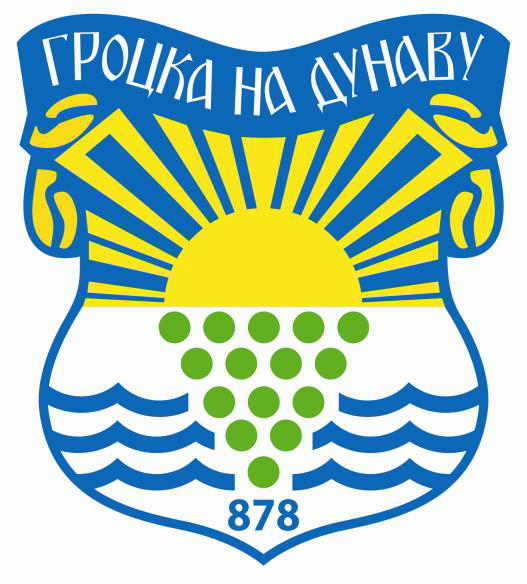 INFORMATOR O RADU – GRADSKA OPŠTINA GROCKAS A D R Ž A J	strana1. Osnovni podaci o državnom organu i informatoru	32. Organizaciona struktura	42.1. Grafički prikaz organizacione strukture	42.2. Narativni prikaz organizacione strukture	52.3. Opšti brojčani podaci o zaposlenima	63.Opis funkcija starešina	84. Opis pravila u vezi sa javnošću rada	115. Spisak najčešće traženih informacija od javnog značaja	136. Opis nadležnosti, ovlašćenja i obaveza	136.1. Skupština gradske opštine	136.2. Predsednik Gradske opštine	206.3. Veće Gradske opštine	216.4. Uprava Gradske Opštine	227. Opis postupanja u okviru nadležnosti, ovlašćenja i obaveza	298. Navođenje propisa	459. Usluge koje organ pruža zainteresovanim licima	4910. Postupak radi pružanja usluga	5011. Pregled podataka o pruženim uslugama (2015. godina)	5612. Podaci o prihodima i rashodima	- 91 -12.1. Odluka o budžetu Gradske opšine Grocka za 2015.godinu	- 91 -12.2. Odluka o rebalansu budžeta Gradske opštine Grocka za 2015. godinu	- 149 -12.3.Odluka o rebalansu budžeta Gradske opštine Grocka za 2015.godinu	- 203 -12.4. Odluka o budžetu gradske opštine Grocka za 2016.godinu	- 249 -12.5. Odluka o rebalansu budžeta gradske opštine Grocka za 2016.godinu	- 307 -12.6. Odluka o rebalansu budžeta gradske opštine Grocka za 2016.godinu	- 345 -12.7. Odluka o rebalansu budžeta gradske opštine Grocka za 2016.godinu	- 392 -12.8. Odluka o budžetu gradske opštine Grocka za 2017. godinu	- 443 -12.9. Odluka o rebalansu budžeta Gradske opštine Grocka za 2017.godinu	- 514 -12.10. Odluka o budžetu Gradske opštine Grocka za 2018.godinu	- 634 -12.11. Odluka o prvom rebalansu budžeta Gradske opštine Grocka za 2018.godinu	697    12.12 Odluka o drugom rebalansu budžeta Gradske opštine Grocka za 2018.godinu......734    12.13. Odluka o trećem rebalansu budžeta GO Grocka za 2018. godinu ..........................77213.Podaci o javnim nabavkama	73513.1. Plan nabavki za 2015.godinu	73513.2. Izveštaj o sprovedenim javnim nabavkama u 2015. godini	73713.3.Plan nabavki za 2016.godinu	74114. Podaci o državnoj pomoći	74415. Podaci o isplaćenim platama, zaradama i drugim primanjima	74416. Podaci o sredstvima rada	74517.Čuvanje nosača informacija	74618.Vrste informacija o radu	74719. Vrste informacija kojima državni organ omogućava pristup informacijama od javnog značaja	74820.Kodeks ponašanja službenika i nameštenika Gradske opštine Grocka	74921.Strategija održivog razvoja Gradske opštine Grocka za period od 2017. do   2021.godine	75522. Informacije o podnošenju zahteva za pristup informacijama	85621.1. Postupak	85622.2 Odlučivanje po zahtevu	85722.3 Naknada	85822.4. Žalba	8591. Osnovni podaci o državnom organu i informatoruNaziv organa:Gradska opština GrockaAdresa sedišta:Bulevar oslobođenja 39 GrockaMatični broj: 07030495Poreski indetifikacioni broj: 101552934Adresa za prijem podnesaka:Bulevar oslobođenja 39 GrockaŠalter: 1Adresa za prijem elektronskih podnesaka: predsednik@grocka.org.rsLice odgovorno za tačnost i potpunost podataka koje sadrži Informator:Biljana Bokalović Đorđević, načelnik Uprave gradske opštine GrockaLice koje se stara o određenim informacijama, podacima i radnjama u vezi sa izradom i objavljivanjem Informatora:Sonja ĐorđevićDatum prvog objavljivanja Informatora:Decembar 2005.godineGde se može izvršiti uvid u Informator i nabaviti štampana kopija Informatora:Kancelarija br.3Veb-adresa Informatora ( adresa sa koje se može preuzeti elektronska kopija):www.grocka.rsInformator je sačinjen u skladu sa članom 39. Zakona o slobodnom pristupu informacijama od javnog značaja ( „Sl. Glasnik RS“ br. 120/04,54/07,104/09 i 36/10) i Uputstvom za objavljivanje informatora o radu državnog organa ( „Sl. Glasnik RS“ br.68/10 od 21.09.2010.) koje je stupilo na snagu 29.09.2010.godine.2. Organizaciona struktura     2.1. Grafički prikaz organizacione strukture2.2. Narativni prikaz organizacione struktureOrgani Gradske opštine su:Skupština Gradske opštine Grocka (u daljem tekstu: Skupština Gradske opštine), Predsednik Gradske opštine Grocka (u daljem tekstu: predsednik Gradske opštine), Veće Gradske opštine Grocka (u daljem tekstu: Veće Gradske opštine), Uprava Gradske opštine Grocka (u daljem tekstu: Uprava Gradske opštine). Poslove Gradske opštine vrše organi Gradske opštine u okviru svoje nadležnosti utvrđene zakonom i Statutom Gradske opštine Grocka koji je usklađen sa statutom grada Beograda.Ako zakonom ili drugim propisom nije utvrđeno koji organ je nadležan za obavljanje poslova iz nadležnosti Gradske opštine, sve poslove koji se odnose na uređivanje odnosa iz nadležnosti Gradske opštine vrši Skupština Gradske opštine, a poslove koji su po svojoj prirodi izvršni, vrše izvršni organi Gradske opštine.Ako se prema prirodi posla ne može utvrditi nadležnost prema stavu 2. ovog člana, nadležna je Skupština Gradske opštine.Ako se radi o izvršnim poslovima, a nije određeno koji je izvršni ogran Gradske opštine nadležan za njihovo obavljanje, nadležan je predsednik Gradske opštine.Skupština Gradske opštine je najviši organ Gradske opštine koji vrši osnovne funkcije lokalne vlasti utvrđene zakonom, Statutom grada Beograda.2.3. Opšti brojčani podaci o zaposlenimaOdlukom  o maksimalnom broju zaposlenih  na neodređeno vreme u sistemu lokalne samouprave Grada Beograda za 2015. godinu („Sl.list grada Beograda“ br. 4/2016), Upravi gradske opštine Grocka određen je maksimalan broj zaposlenih na neodređeno vreme od  118 zaposlenih, a prema  Pravilniku o organizaciji i sistematizaciji radnih mesta u Upravi gradske opštine Grocka sistematizovano je 73 radnih mesta sa 118 službenika odnosno nameštenika i to: 2	 službenika na položaju, 107   službenika na izvršilačkim radnim mestima i 11   na radnim mestima nameštenika.Trenutan  broj popunjenih   radnih mesta  je 109 .	      I/Postojeći broj zaposlenih u Upravi gradske opštine Grocka na dan 31.12.2016. godine:Radna mesta službenika					Broj izvršilacaI  	grupa položaja							1II 	grupa položaja							1III	grupa položaja							/	IV	grupa položaja							/	V	grupa položaja							/viši savetnik								/samostalni savetnik							21savetnik								11mlađi savetnik							13saradnik								19mlađi saradnik							   1viši referent							42				referent								/mlađi referent							/Radna mesta nameštenika					Broj izvršilacaI  	vrsta (VSS)							/II	vrsta (VSS)							1III	vrsta (VŠS)							/IV	vrsta (SSS)							10V	vrsta (I i II stepen)						/VI	vrsta (OŠ)							/Radni odnos na određeno vreme(zbog povećanog obima posla)				Broj izvršilacapomoćnici								3viši savetnik								/				samostalni savetnik							1savetnik								2mlađi savetnik							/saradnik								/mlađi saradnik							/viši referent							/referent								/mlađi referent							/I  	vrsta nameštenika						/II	vrsta nameštenika						/III	vrsta nameštenika						/IV	vrsta nameštenika						/V	vrsta nameštenika						/VI	vrsta nameštenika						/Pripravnici						Broj izvršilacavisoka stručna sprema							/viša stručna sprema							/srednja stručna sprema						/Izabrana, postavljena i imenovana lica			17Zaposleni u Opštinskom pravobranilaštvu			  43.Opis funkcija starešinaSkupština Gradske opštineSkupština Gradske opštine je najviši organ gradske opštine. Organizacija i rad Skupštine Gradske opštine Grocka uređeni su Poslovnikom Skupštine Gradske opštine Grocka („Službeni list grada Beograda“ br.42/08 ).Predsednik Skupštine Gradske opštine:  Stefan Dilberovićtelefon 011/8501-312 lokal 208 email: predsednik.skupstine@grocka.org.rsPredsednik Skupštine Gradske opštine organizuje rad Skupštine Gradske opštine; saziva sednice, predlaže dnevni red, predsedava sednicama, stara se o ostvarivanju javnosti rada Skupštine Gradske opštine, potpisuje akte koje donosi Skupština Gradske opštine i vrši druge poslove utvrđene zakonom i ovim statutom.Zamenik predsednika Skupštine Gradske opštine: Rade Ivetićtelefon 011/8501-312  lokal 239 Predsednik Skupštine opštine ima zamenika koji ga zamenjuje u slučaju njegove odsutnosti i sprečenosti da obavlja svoju dužnostSekretar Skupštine Gradske opštine: Tatjana Vučenovićtelefon 011/8501-312 email: tatjana.vucenovic@grocka.org.rsStara se o obavljanju stručnih poslova u vezi sa sazivanjem i održavanjem sednica Skupštine opštine i njenih radnih tela i rukovodi administrativnim poslovima vezanim za njihov rad. Sekretar Skupštine opštine se postavlja na četiri godine, na predlog predsednika Skupštine opštine, i može biti ponovo postavljen. Za sekretara Skupštine opštine može biti postavljeno lice sa završenim pravnim fakultetom, položenim stručnim ispitom za rad u organima uprave i radnim iskustvom od najmanje tri godine.Predsednik Gradske opštine: Dragoljub Simonovićtelefon 011/8501-312 lokal 202 i 206 email: predsednik@grocka.org.rsPredsednik Gradske opštine je izvršni organ Gradske opštine. Predsednika opštine bira Skupština opštine, iz reda odbornika, na vreme od četiri godine, tajnim glasanjem, većinom glasova od ukupnog broja odbornika Skupštine opštine.Predsednik Gradske opštine:predstavlja i zastupa Opštinu;neposredno izvršava i stara se o izvršavanju odluka i drugih akata   Opštine;predlaže odluke i druge akte koje donosi Skupština kao i način rešavanja pitanja o kojima odlučuje Skupština Opštine;stara se o izvršavanju poverenih poslova iz okvira prava i dužnosti Republike;usmerava i usklađuje rad Opštinske uprave;imenuje i razrešava zamenika predsednika opštine uz saglasnost Skupštine opštine; postavlja i razrešava pomoćnike predsednika opštine;odlučuje o pribavljanju i otuđenju nepokretnosti, davanju na korišćenje, odnosno u zakup kao i o otkazu ugovora o davanju na korišćenje, odnosno u zakup i stavljanju hipoteke na nepokretnosti koje koriste organi opštine uz saglasnost Republičke direkcije za imovinu Republike Srbije;naredbodavac je za izvršenje budžeta;donosi pojedinačne akte za koje je ovlašćen zakonom i ovim statutomobrazuje stručna radna tela za pojedine poslove iz svoje nadležnostivrši i druge poslove utvrđene zakonom, ovim statutom i drugim aktima opštine;Zamenik Predsednika Gradske opštine: Živadinka Avramovićtelefon 011/8501-312 lokal 164 email: zpredsednik@grocka.org.rsPredsednik gradske opštine ima zamenika koji ga zamenjuje u slučaju njegove odsutnosti i sprečenosti da obavlja svoju dužnost. Zamenik predsednika Gradske opštine je zamenik predsednika Veća gradske opštine po funkciji.Pomoćnik Predsednika Gradske opštine: Bojana Đurović telefon 011/8501 - 312Pomoćnik Predsednika Gradske opštine: Duško Živančevićtelefon 011/8501 - 312Pomoćnici predsednika opštine pokreću inicijative, predlažu projekte i sačinjavaju mišljenja u vezi sa pitanjima koja su od značaja za razvoj u oblastima za koje su postavljeni i vrše druge poslove.Veće gradske opštineVeće Gradske opštine je izvršni organ Gradske opštine.Veće Gradske opštine čine predsednik Gradske opštine, zamenik predsednika Gradske opštine i 11 članova koje bira Skupština Gradske opštine.Predsednik Gradske opštine je predsednik Veća Gradske opštine.Predsednik Gradske opštine odgovoran je za zakonitost rada Veća.Zamenik predsednika Gradske opštine je član Veća Gradske opštine po Funkciji.Članovi veća su: ŽIVADIN MITRIĆZadužen za oblast prosvete, obrazovanja, socijalne i dečije zaštitei boračko-invalidskih prava.I sprat, kancelarija 10tel. 8501-312  lok.162e-mail zivadin.mitric@grocka.org.rsZORAN KOJIĆZadužen  za oblast komunalne delatnosti i koordinaciju rada sapreduzećima čiji je osnivač Gradska opština Grocka i za saradnju sa udruženjima penzioneraI sprat, kancelarija 10tel. 8501-312  lok.203e-mail zoran.kojic@grocka.org.rsZORAN MARKOVZadužen za oblast zdravstva  i kultureI sprat, kancelarija 17tel. 8501-312  lok.204e-mail zoran.markov@grocka.org.rsNENAD MARINKOVIĆ Zadužena za oblast turizmaI sprat, kancelarija 17 tel. 8501-312 lok.166 e-mail nenad.marinkovic@grocka.org.rs VLADO RADOVANOVIĆZadužen za oblast lokalne samouprave, privrede i saobraćajaI sprat, kancelarija 17tel. 8501-312  lok.214e-mail vlado.radovanovic@grocka.org.rsPETAR TEOFILOVIĆZadužen za oblast zdravstva i kultureI sprat, kancelarija 17 tel. 8501-312  lok.149e-mail petar.teofilovic@grocka.org.rsDRAGANA ĆUJIĆZadužena za oblast ekologije i poljoprivredeI sprat, kancelarija 9tel. 8501-312  lok.215 e-mail dragana.cujic@grocka.org.rsZORAN KOSTIĆZadužen za oblast  preduzetništva i male privredeI sprat, kancelarija 9tel. 8501-312  lok.216e-mail zoran.kostic@grocka.org.rsSPASOJE ŽIVANOVIĆZadužen za oblast sporta, lova i ribolovaI sprat, kancelarija 26tel. 8501-312 e-mail spasoje.zivanovic@grocka.org.rsSTEVO BLAGOJEVIĆZadužen za oblast poljoprivredeI sprat, kancelarija 9 tel. 8501-312  lok.217e-mail JASMINA MANDIĆZadužena za oblast informisanja i koordinaciju sa verskim zajednicamaI sprat, kancelarija 26tel. 8501-312  e-mail jasmina.mandic@grocka.org.rsNačelnik uprave Gradske opštine Grocka: BILjANA BOKALOVIĆ - ĐORĐEVIĆ 		telefon 011/ 8501-312  lokal 269 e-mail biljana.bokalovic.djordjevic@grocka.org.rs rukovodi radom Upravestara se o zakonitosti, efikasnosti i ažurnosti rada Uprave stara se o obezbeđivanju uslova rada, međusobnoj saradnji odeljenja i službi i saradnji sa organima Republike i Grada donosi Pravilnik o organizaciji i sistematizaciji radnih mesta uz saglasnost Veća gradske opštine priprema nacrte odluka i drugih akata koje donosi Skupština opštine, Veće i Predsednik opštine odlučuje o pravima, obavezama i odgovornosti zaposlenih vodi disciplinski postupak protiv zaposlenih i izriče disciplinske mere podnosi izveštaje o radu Skupštini opštine, Veću i Predsedniku opštine u upravnom postupku rešava sukob nadležnosti između organizacionih jedinica Uprave obavlja i druge poslove u skladu sa zakonom i po nalogu Skupštine opštine, predsednika opštine i Veća. Zamenik načelnika uprave Gradske opštine Grocka: Boris Pribičevićtelefon 011/ 8501-312   lokal 275 email boris.pribicevic@grocka.org.rsZamenik načelnika Uprave obavlja poslove po nalogu i ovlašćenju načelnika Uprave, zamenjuje načelnika Uprave, u odsustvu načelnika obavlja sve poslove iz delokruga rada Uprave.4. Opis pravila u vezi sa javnošću radaPoreski identifikacioni br: 101552934Matični br. organa  je:07030495 Adresa i radno vreme Gradska opština Grocka, Bulevar oslobođenja  39 Radno vreme: ponedeljak – petak od 7:30 do 15:30 časova Šalteri za overu dokumenata i prijem podnesaka: radnik danom od 7:30 do   15:30 časova.Pravna pomoć: radnim danima od 7:30 do 15:30 časovafizička i elektronska adresa i kontakt telefoni državnog organa i organizacionih jedinica kao i službenika ovlašćenih za postupanje po zahtevima za pristup informacijama. kontakt podaci lica koja su ovlašćena za saradnju sa novinarima i javnim glasilima: Sonja Đorđević tel. 011/8501-312 loak 205 i mob. 062/8062111,  e-mail: sonja.djordjevic@grocka.org.rsRad Skupštine je dostupan javnosti. Predstavnici sredstava javnog informisanja imaju pravo da prisustvuju sednicama Skupštine i njenih radnih tela radi obaveštavanja javnosti o njihovom radu. Akreditacija predstavnika medija mora se izvršiti 24 časa pre održavanja sednice Skupštine. Sednici Skupštine imaju pravo da, po odobrenju predsednika Skupštine, prisustvuju i građani, osim kada se sednica drži bez prisustva javnosti. Građani zainteresovani za prisustvo sednici podnose pisani zahtev sekretaru Skupštine najkasnije 24 časa pre časa određenog za početak sednice. Predsednik Skupštine može ograničiti ukupan broj građana koji može da prisustvuje sednici, ako je to potrebno, radi obezbeđivanja nesmetanog toka sednice.Dopuštenost audio i video snimanja objekata koje koristi organ i aktivnosti organa: Dopušteno, uz prethodno obaveštenje da će se takvo snimanje vršiti Sva autentična tumačenja, stručna mišljenja i pravni stavovi u vezi sa propisima, pravilima i odlukama koje se odnose na javnost rada: Ne postoje Sedište organa: Gradska opština Grocka, Bulevar oslobođenja 39 Ovlašćena lica za vršenje nadzora nad sprovođenjem i izvršenjem Zakona o zaštiti podataka o ličnosti: Ne postojeAdresa za prijem pošte je: Grocka, Bulevar oslobođenja 39, pošta se može predati i na šalteru broj 1Ovlašćeno lice za postupanje po zahtevima za pristup informacijama od javnog značaja, što, u skladu sa odredbama čl. 38 st.3. Zakona, je: Ivana Tošić KolakovićGradska opština Grocka Bulevar oslobođenja 39Telefon: 011/ 8501-312 lokal 205e-mail: ivana.tosic.kolakovic@grocka.org.rsAdrese za elektronsku poštu i kontakt telefoni: Navedeno u tekstu5. Spisak najčešće traženih informacija od javnog značajaOd ovlašćenog lica traže se informacije najčešće upućivanjem zahteva za pristup informacijama. Najčešće predmet interesovanja je dostavljanje informacije u vezi sa trošenjem budžetskih sredstava, pokretnoj i nepokretnoj imovini i uvid u predmete.Do sada tražene informacije od javnog značaja su uglavnom bili zahtevi fizičkih lica, novinara i nevladinih organizacija.6. Opis nadležnosti, ovlašćenja i obaveza6.1. Skupština gradske opštineSkupština Gradske opštine je najviši organ Gradske opštine.Organizacija i rad Skupštine Gradske opštine Grocka uređeni suPoslovnikom Skupštine Gradske opštine Grocka („Službeni list gradaBeograda“ br.42/08 ).Skupštinu Gradske opštine Grocka čini 35 odbornika.Nadležnost Skupštine opštine:Skupština opštine, u skladu sa zakonom:donosi Statut, Poslovnik, Program razvoja opštine, Budžet i Završni račun;donosi odluke i propise i daje  njihova autentična  tumačenja; osniva javna i druga preduzeća od interesa za Opštinu i vrši nadzor nad njihovim radom;osniva organe, organizacije i službe za potrebe Gradske opštine i određuje njihovu organizaciju i rad;bira i razrešava predsednika skupštine i zamenika predsednika skupštine;bira i razrešava predsednika Gradske opštine i na predlog predsednika Opštine bira i razrešava zamenika predsednika Opštine i članove opštinskog veća;postavlja i razrešava sekretara Skupštine;imenuje i razrešava direktore, nadzorne odbore javnih preduzeća, čiji je osnivač i daje saglasnost na njihove opšte akte u skladu sa zakonom;donosi godišnji program o pribavljanju nepokretnosti za potrebe organa Opštine uz saglasnost Vlade Republike Srbije;odlučuje o pristupanju u članstvo organizacija, gradova i opština u zemlji i inostranstvu;odlučuje o dodeljivanju nagrada i drugih javnih priznanja;daje mišljenje na urbanističke planove koji se donose za područje Opštine i na Regionalni prostorni plan velikog grada;raspisuje opštinski referendum, izjašnjava se o predlozima sadržanim u građanskoj inicijativi i utvrđuje predloge odluke o samodoprinosu;utvrđuje opštinske takse i druge prihode koji joj po zakonu pripadaju;donosi akt o javnom zaduživanju Opštine, u skladu sa zakonom kojim se uređuje javni dug;propisuje radno vreme ugostiteljskih, trgovinskih i zanatskih objekata;obezbeđuje uslove za uređenje turističkih mesta i razvoj i unapređenje komunalnih, sportsko-rekreativnih i drugih delatnosti koje doprinose razvoju turizma, kao i uslove za organizovanje turističko-informativne i propagandne delatnosti;utvrđuje mere za ublažavanje opasnosti od elementarnih nepogoda i određuje mere za ublažavanje i otklanjanje neposrednih posledica od elementarnih nepogoda;donosi osnove zaštite, korišćenja i uređenja poljoprivrednog zemljišta i stara se o njihovom sprovođenju;obavlja i druge poslove u skladu sa propisima;Skupština opštine ima predsednika SkupštineSkupština opštine osniva stalna, posebna  i povremena radna tela za razmatranje pitanja iz njene nadležnosti.Za razmatranje pojedinih pitanja iz nadležnosti Skupštine i vršenje drugih poslova u skladu sa Poslovnikom Skupštine, osnivaju se saveti i komisije kao stalna radna tela.Stalna radna tela Skupštine su:Izborna komisijaAdministrativna komisijaMandatna komisijaKomisija za predstavke i predlogeKomisija za propiseKomisija za utvrđivanje naziva ulica i trgova na teritoriji Opštine GrockaKomisija za vođenje postupka i donošenje rešenja po zahtevu za vraćanje zemljišta za teritoriju opštine Grocka Komisija za rešavanje stambenih potreba boraca, vojnih invalida i porodica palih boraca Opštine GrockaSavet za zdravstvo, socijalnu i dečiju zaštitu, boračka i invalidska pitanjaŠtab za vanredne situacijeIZBORNA KOMISIJAMirjana Bukvić – predsednik                               - na predlog SNSIvana Tošić Kolaković - zamenik predsednika - na predlog SNSTatjana Vučenović - sekretarBoris Pribičević - zamenik sekretaraBojana Đurović , član                                          - na predlog SNSStefan Milojević, zamenik člana                     - na predlog SNSJordanka Markov, član                                         - na predlog SNSMilijana Nikolić, zamenik člana                      - na predlog SNSBiljana Guberinić,član                                       -na predlog SNSBiljana Marinković,zamenik člana                    -na predlog SNSMirjana Mitrić,član                                            - na predlog SPSGordana Božović,zamenik člana                         -na predlog SPSSimo Ilić, član                                                   - na predlog Naš čovek - Blažo StojanovićJovan Maksimović                                                - na predlog Naš čovek - Blažo StojanovićRadenko Šviković                                                - na predlog SRSDarko Cvetković                                                   - na predlog SRSVesna PavlovićRakić MiodragADMINISTRATIVNA KOMISIJALjiljana Marinković Zoran Zarić Živadinka Petrović Darko Prošić DR Đorđe Stanojević Vlada Milošević Dragana IkodinovićZoran MilićevićDanijela ŠaracMANDATNA KOMISIJABudimka KostićMiroslav VujićZoran ZarićŽarko Nikolićdr Nebojša BlagojevićIvana Stevanović Nevena KrstićMilenko BukvićPredrag JankovićKOMISIJA ZA KOORDINACIJU BEZBEDNOSTI SAOBRAĆAJA NA TERITORIJI GRADSKE OPŠTINE GROCKARuža Mrkić- predsednikBojan MrkovićVlado RadovanovićRadivoje MiljićSonja ĐorđevićRade StojanovićBoris PribičevićZoran KojićPredrag Janjić ŠTAB ZA ZIMSKU SLUŽBU NA TERITORIJI GO GROCKADragoljub Simonović-predsednikStefan DilberovićVladimir Trajkovićdr Dragiša StanojevićZoran Đorđević Vladimir Teofilović Dragan SretenovićRuža MrkićRadosav StojanovićMiroslav VujićBojan MarkovićZoran Živanović Dejan PetrovićKOMISIJA ZA PROPISEBoris Prebičević -predsednikTijana BjelovukIvana Tošić KolakovićIvana VasilevMirjana NikolićKOMISIJA ZA UTVRĐIVANjE NOVIH NAZIVA ULICA I TRGOVA NA TERITORIJI OPŠTINE GROCKALjilja SučevićNadica AleksićJovanka LjuštinaMile StanarevićZoran MilićevićMarko NinkovićKOMISIJA ZA  VOĐENjE POSTUPKA I DONOŠENjE REŠENjA PO ZAHTEVU ZA VRAĆANjE ZEMLjIŠTA ZA TERITORIJU OPŠTINE GROCKANataša Jakovljević-predsednikDragana Jelić-zamenik predsednikaNapomena:  Predlog rešenja o obrazovanju ove komisije utvrdila je  skupština GO Grocka , dok je Rešenje o obrazovanju  navedene komisije donelo  Ministarstvo poljoprivrede, šumarstva i vodoprivrde .SAVET ZA ZDRAVSTVO,SOCIJALNU I DEČIJU ZAŠTITU,BORAČKA I INVALIDSKA PITANjADr Zdravka Stanković PirovićDr Vladislav Pavlović,spec.pedijatrijeDr Vera Živanović,epidemiologDr Dejan Gvozdenović,stomatologVera Pađen,rukovodilac Centra za socijalni rad – odelenje GrockaŠTAB ZA VANREDNE SITUACIJEKomandant Štaba:Dragoljub Simonović, predsednik Gradske opštine Grocka, Zamenik komandanta Štaba:Živadinka Avramović, zamenica predsednika Gradske opštine Grocka Načelnik Štaba:Gojko Vukotić, inspektor za poslove civilne zaštiteČlanovi Štaba:Zoran Đorđević, načelnik PU GrockaZoran Živanović, komandir Vatrogasne stanice GrockaRuža Mrkić, direktorka JP za razvoj gradske opštine GrockaDanijela Delić, direktorka JP „Pijace i zelenilo Grocka“Borko Bali, direktor JP „Vodovod i kanalizacija“ GrockaMiloš Bugarčić,  direktor Privrednog društva „EKO GROCKA“ DOODalibor Arbutina, generalni direktor JP „Nuklearni objekti Republike Srbije“Dr Nebojša Blagojević, direktor Doma zdravlja GrockaLjiljana Zurovac, doktor veterinarske medicine Silvia Alavanja, rukovodilac Centra za socijalni rad Grocka,Slobodan Tošić, sekretar Crvenog krsta Grocka,Dragan Stanković, Elektrodistribucija Beograd - pogon GrockaMiloje Rajković, direktor preduzeća „Nova Šumadija“ GrockaZoran Kojić, član Veća GO GrockaVlado Radovanović, član Veća GO GrockaMarinko Babić, JP za razvoj gradske opštine GrockaRadmilo NedeljkovićIvica DušićDejan PetrovićDejan LjubisavljevićAleksandar StojmenovićDejan VlaškovićSkupština, po potrebi, a na predlog odbornika, predsednika opštine ili Opštinskog veća, obrazuje povremena radna tela (komisije, odbore i dr.), radi razmatranja određenih pitanja, odnosno za obavljanje određenog zadatka iz nadležnosti SkupštinePovremena radna tela Skupštine su:Savet za zapošljavanjeKomisija za elementarne nepogodeKomisija za dodelu studentskih stipendijaSavet za romska pitanjaTim za zaštitu životne sredine  Komisija za izradu strateškog plana razvoja Gradske opštine Grocka Savet za ekologiju na teritoriji Gradske opštine GrockaSAVET ZA ZAPOŠLjAVANjE Marina Anđelić – Teofilović, predstavnik Nacionalne službe za zapošljavanjeŽivadin Mitrić, član Veća GO GrockaZoran Kostić, član Veća GO GrockaVeljko Trajković, privatni preduzetnikĐorđe Jevtić, dipl. ekonomistaTijana Bjelovuk, dipl. pravnikDragica Micić, predagog u Centru za socijalni radKOMISIJA ZA ELEMENTARNE NEPOGODE BORKO BALI, v.d.direktor JP Vodovod i kanalizacija Grocka-predsednikBILjANA GUBERINIĆ, rukovodilac Odeljenja za građevinsko-urbanističke i  komunalno-stambene poslove                             2. ZORAN KOJIĆ, član Veća GO Grocka       3. TANjA BAJAT, rukovodilac Odeljenja za inspekcijske poslove       4. MARINKO BABIĆ,  JP za razvoj gradske opštine Grocka       5. ZORAN KOSTIĆ, član Veća GO Grocka       6. DUŠKO ŽIVANČEVIĆ, pomoćnik predsednika GO Grocka	       7. ZORAN ĐORĐEVIĆ, načelnik PS Grocka       8. ZORAN ŽIVANOVIĆ, komandir Vatrogasne stanice Grocka       9. DR NEBOJŠA BLAGOJEVIĆ, direktor Doma zdravlja Grocka       10. RUŽA MRKIĆ, direktorka JP za razvoj gradske opštine Grocka      11. MILOŠ BUGARČIĆ, direktor Privrednog društva „EKO GROCKA“ DOO      12. MILOJE RAJKOVIĆ, direktor preduzeća „Nova Šumadija“ Grocka      13. RADMILO NEDELjKOVIĆ      14. IVICA DUŠIĆ      15. NENAD MARKOVKOMISIJA ZA DODELU STUDENTSKIH STIPENDIJA  Živadin MitrićSvetlana SimijonovićSaša MijailovićLana MilosavljevićDragoslava MitrovićSAVET ZA ROMSKA PITANjATomislav Đorđević-predsednikDobrica Kantarević-zamenik predsednikaŽivota Mitrović-sekretarIvica Jovanović - članDragan Petrović - članDragan Dimić-članŽeljko Nikolić-članMilivoje Stanojević - članMilan Radosavljević - članU sastavu Saveta za romska pitanja nalazi se i Komisija za izlaske na teren koju čine:Branka MilivojevićMarina Anđelić TeofilovićDanijel MolnarZoran KostićTIM ZA ZAŠTITU ŽIVOTNE SREDINEDr Zdravka  Stanković –Pirović-predsednikOlja Alilomov-članSanja Jovanović-članDragana Agatonović-članZoran Markov-član Dr. Dejan Gvozdenović-član Aleksandar Ljubisavljević-članKOMISIJA ZA IZRADU STRATEŠKOG PLANA RAZVOJA GRADSKE OPŠTINE GROCKAZoran Tanasijević – predsednik komisijeJasmina Mandić – koordinator komisijeŽivislav Gačić – koordinator radne grupe za društveni razvojRuža Mrkić – koordinator radne grupe za ekonomski razvojŽivoslav Karaklajić – koordinator radne grupe za poljoprivreduBiljana Bokalović – Đorđević – članTanja Bajat – članStefan Milojević – članSanja Jovanović – članDragan Gojković – članDušica Nikolić – članSAVET ZA EKOLOGIJU NA  TERITORIJI GRADSKE OPŠTINE GROCKADragana ĆujićIvan AleksićMarinko BabićRuža MrkićMilenko BukvićTanja Bajat KOMISIJA ZA INOVACIJE I TEHNOLOŠKI RAZVOJ   PREDSEDNIK:Gordana Zarić, diplomirani ekonomista;  ČLANOVI:Zoran I. Jovanović, diplomirani inženjer agronomije;Milić Tanasijević, inženjer saobraćaja;Slavoljub Stevanović, master ekonomije, mašinski inženjer;Aleksandar Milanović, građevinski inženjer.Odbornici Skupštine Gradske opštineNakon lokalnih izbora održanih 24.04.2016.godine potvrđeni su odbornički mandati sledećim odbornicima u Skupštini gradske opštine Grocka:Stefan Dilberović (SNS)Olivera Milenov (SNS)Darko Prošić ( SNS)Željko Bajat (SNS)Ivan Aleksić (SNS)Ljiljana Marinković (SNS)Saša Mijailović ( SDSS)Milenko Bukvić (SNS)Živadinka Petrović (SNS)Zoran Zarić – Zare ( SNS)Radoljub Jovanović-Era ( SNS)Budimka Kostić (SNS)Maja Babić (SNS)Rade Ivetić (SDP)Miroslav Vujić ( SNS)Danijela Šarac (SNS)Risto Lugonjić-Riki (SNS)Vesna Damjanović (SNS)Saša Stojanović (SNS)Dr Dejan Gvozdenović (SNS)Ružica Avramović (SPS)Dr Đorđe stanojević (SPS)Živko Stojilković (SPS)Mr Goran Babić (JS)Dr Nebojša Blagojević (SPS)Blažo Stojanović (GG-NČ)Milutin Đurić ( GG-NČ)Dušica Nikolić ( GG-NČ)Vlada Milošević (SRS)Mile Ruso (SRS)Ivana Stevanović (SRS)Zoran Milićević (DSS)Predrag Janković-Zmaj (DSS)Vesna Tasev Pekarski (NS)Milinko Jevremović (NS)6.2. Predsednik Gradske opštinePredsednik Gradske opštine:predstavlja i zastupa Gradsku opštinu; neposredno izvršava i stara se o izvršavanju odluka i drugih akata Skupštine Gradske opštine; predlaže način rešavanja pitanja o kojima odlučuje Skupština Gradske opštine naredbodavac je za izvršenje budžeta; može da osnuje budžetski fond i utvrdi program korišćenja sredstava budžetskog fonda, u skladu sa zakonom; donosi program o korišćenju prihoda budžeta čija je namena utvrđena zakonom; usmerava i usklađuje rad Uprave Gradske opštine; postavlja i razrešava pomoćnike predsednika Gradske opštine; donosi pojedinačne i druge akte za koje je ovlašćen zakonom, ovim statutom ili odlukom Skupštine gradske opštine; daje saglasnost na opšte akte organizacija čiji se rad finansira iz budžeta Gradske opštine kojima se uređuje broj i struktura zaposlenih i daje saglasnost na broj i strukturu zaposlenih i drugih nosioca koja se angažuju na ostvarivanju programa ili delova programa korisnika budžeta Gradske opštine u skladu sa zakonom; odlučuje o davanju na korišćenje, odnosno u zakup, kao i o otkazu ugovora o davanju na korišćenje, odnosno u zakup i stavljanju hipoteke na nepokretnosti koje koriste organi Gradske opštine, u skladu sa zakonom; odlučuje o pribavljanju i otuđenju opreme veće vrednosti, kao i prevoznih sredstava za potrebe organa Gradske opštine; zaključuje ugovore o donaciji od fizičkog ili pravnog lica; obrazuje stručna radna tela i vrši i druge poslove utvrđene zakonom, ovim statutom i drugim aktima Gradske opštine. 6.3. Veće Gradske opštineVeće Gradske opštine:predlaže Statut Gradske opštine, budžet i druge odluke i akte koje donosi Skuština Gradske opštine; neposredno izvršava i stara se o izvršavanju odluka i drugih akata Skupštine gradske opštine; donosi odluku o privremenom finansiranju u slučaju da Skupština Gradske opštine ne donese budžet pre početka fiskalne godine; vrši nadzor nad radom Uprave Gradske opštine, poništava ili ukida akte Uprave Gradske opštine koji nisu u saglasnosti sa zakonom, ovim Statutom i drugim opštim aktom ili odlukom koju donosi Skupština gradske opštine; rešava u upravnom postupku u drugom stepenu o pravima i obavezama građana, preduzeća i ustanova i drugih organizacija iz nadležnosti Gradske opštine; stara se o izvršavanju poverenih nadležnosti iz okvira prava i dužnosti grada; donosi opšta akta kada je to ovlašćeno zakonom, propisom grada Beograda ili propisom Skupštine gradske opštine; podnosi žalbu Ustavnom sudu Republike Srbije ako se pojedinačnim aktom ili radnjom državnog organa onemogućava vršenje nadležnosti Gradske opštine;daje saglasnost na godišnji program poslovanja i cenovnik usluga javnog preduzeća čiji je osnivač Gradska opština; razmatra izveštaje o radu i daje saglasnost na program rada korisnika budžeta; daje saglasnost na finansijski plan mesne zajednice; postavlja i razrešava načelnika Uprave Gradske opštine. 6.4. Uprava Gradske OpštineU okviru Uprave gradske opštine Grocka obrazuju se unutrašnje organizacione jedinice za vršenje srodnih poslova i Kabinet predsednika gradske opštine Grocka kao posebna organizaciona jedinica.Osnovna unutrašnja organizaciona jedinica je odeljenje.Ako priroda i obim poslova nalažu, unutar osnovnih unutrašnjih organizacionih jedinica mogu se obrazovati uže organizacione jedinice: odseci.U Upravi gradske opštine Grocka se kao posebna organizaciona jedinica obrazuje Kabinet predsednika gradske opštine GrockaZa obavljanje određenih poslova iz nadležnosti Uprave, posebno u vezi sa ostvarivanjem prava građana, lokalnog ekonomskog razvoja, realizacije politike za mlade, mogu se unutar osnovne organizacione jedinice obrazovati kancelarije.	Kancelarije se mogu obrazovati i u mesnim zajednicama, kao organizacioni oblik Uprave za obavljanje poslova iz nadležnosti Opštine.Osnovne organizacione jedinice koje vrše poslove Uprave Gradske opštine su:Odeljenje za opštu upravu i imovinsko-pravne posloveOdeljenje za finansije, privredu i društvene delatnostiOdeljenje za građevinsko-urbanističke i komunalno-stambene  posloveOdeljenje za inspekcijske posloveSlužba za skupštinske posloveSlužba za zajedničke posloveSlužba za kadrovske i opšte poslove i upravljanje ljudskim resursima1.   ODELjENjE  ZA OPŠTU UPRAVU I IMOVINSKO-PRAVNE POSLOVE U ovom odeljenju obrazuju se dva Odseka, i toOdsek za opštu upravu,Odsek za imovinsko-pravne poslove.Rukovodilac Odeljenja za opštu upravu i imovinsko-pravne posloveJOVANKA LjUŠTINA 	telefon: 011/8501-312 lokal 299 email: jovanka.ljustina@grocka.org.rsOdsek  za  opštu  upravuVrši poslove koji se odnose na unapređenje organizacije rada Opštinske uprave i poslove automatske obrade podataka; vođenje biračkih spiskova građana i stručno-tehničke poslove na sprovođenju izbora i drugih oblika izjašnjavanja građana; poslove oko popisa stanovništva; poslove popisa i procene zaostavštine umrlih lica po nalogu suda; poslove prijemnih kancelarija, pisarnice, arhive, overe potpisa, prepisa i rukopisa i druge poslove iz ove oblasti.Deo poslova iz oblasti opšte uprave organizovan je preko mesnih kancelarija.Mesne kancelarije vrše poslove koji se odnose na overu prepisa, potpisa i rukopisa, vršenje poslova prijemne kancelarije, overa uverenja o životu, kao i druge poslove koje im iz svoje nadležnosti poveri Opštinska uprava.Odsek za imovinsko – pravne  posloveVrši poslove koji se odnose na zaštitu, očuvanje, i evidenciju nepokretnosti na kojoj je nosilac prava upravljanja i korišćenja Gradska Opština; upravno-pravne poslove eksproprijacije, nacionalizacije i arondacije nepokretnosti; upravno-pravne poslove konverzije prava korišćenja u pravo svojine; poslove utvrđivanja zemljišta za redovnu upotrebu objekata i formiranje građevinske parcele; poslove utvrđivanja prestanka prava korišćenja i poništaja pravosnažnih rešenja o izuzimanju zemljišta; obavlja administrativno-pravne i geodetsko-tehničke poslove u postupku vraćanja zemljišta; stručne poslove na otkupu stanova, raspolaganja nepokretnostima (otuđenje i pribavljanje u državnu svojinu, davanje na korišćenje odnosno u zakup i stavljanje hipoteke), geodetske poslove za potrebe Opštine i druge upravne, vanupravne i stručne poslove u skladu sa zakonom i drugim propisima, kao i druge poslove za potrebe Skupštine opštine, predsednika opštine i Opštinskog veća. .2. ODELjENjE ZA FINANSIJE, PRIVREDU I DRUŠTVENE DELATNOSTI U ovom odeljenju formiraju se dva Odseka i to:-   Odsek  za finansije, privredu i društvene delatnosti      -   Odsek za poslove trezora Rukovodilac Odeljenja za finansije, privredu i društvene delatnostiSVETLANA SIMIJONOVIĆ	 telefon 011/8501-312  lok. 220email: svetlana.simijonovic@grocka.org.rsOdsek  za finansije, privredu i društvene delatnostiVrši poslove koji se odnose na planiranje, pripremu izvršenje budžeta opštine, lokalne javne prihode i rashode; trezor opštine – finansijsko planiranje,  nadzor nad korišćenjem budžetskih sredstava, finansijsko-računovodstvene poslove direktnih korisnika budžetskih sredstava koji se odnose na učešće u pripremi finansijskih planova i završnih računa budžetskih korisnika,Odsek obavlja poverene poslove iz oblasti privatnog preduzetništva i određene poslove u oblasti poljoprivrede-sprovođenje mera zaštite korišćenja i unapređenja poljoprivrednog zemljišta, vodoprivrede, industrije, zanatstva, trgovine, snabdevanje tržišta, turizma i vrši druge poverene poslove na osnovu zakona i drugih propisa, u oblasti društvenih delatnosti koji nisu u nadležnosti Republike i grada: administrativno-tehnički poslovi u vezi sa stipendiranjem učenika i studenata, određeni poslovi vezani za razvrstavanje dece ometene u razvoju, poslovi u oblasti obrazovanja - staranje o održavanju (osim kapitalnog) dečjih vrtića i osnovnih škola, poslovi vezani za praćenje upisa u prvi razred osnovne ili specijalne škole, redovno pohađanje nastave u navedenim školama, pokretanje prekršajnog postupka protiv roditelja odnosno staratelja, u skladu sa zakonom, utvrđivanje mera i aktivnosti zaštite i bezbednosti dece za vreme ostvarivanja obrazovno-vaspitnog rada, u saradnji sa školama, poslovi koji se odnose na položaj mladih – učešće u sprovođenju strategije i akcionog plana za mlade sa teritorije opštine; praćenje stanja u oblasti zdravstva,kulture-podsticanje razvoja kulturno-umetničkog stvaralaštva i amaterizma, fizičke kulture i socijalne zaštite. 	Odsek vrši poslove koji se odnose na priznavanje prva iz oblasti boračko-invalidske zaštite i zaštite civilnih invalida rata, poverene poslove iz ove oblasti i ostvarivanje prava većeg obima od onih utvrđenih zakonom.Šef Odseka za finansije privredu i društvene delatnostiDRAGOSLAVA MITROVIĆ  telefon 011/8501-312 lok.109email: dragoslava.mitrovic@grocka.org.rsOdsek  za poslove trezora  i  računovodstvene  poslove 	Obavlja poslove vezane za upravljanje gotovinskim sredstvima, kontrolu rashoda koja obuhvata upravljanje procesima odobravanja preuzimanja obaveza, proveru prijema dobara i usluga odobravanja plaćanja na teret budžetskih sredstava, upravljanje dugom, budžetsko računovodstvo i izvršavanje, blagajničko poslovanje, upravljanje informacionim sistemom iz ove oblasti, poslove obračuna i likvidature plata zaposlenih u Upravi, izabranih, imenovanih i postavljenih lica, lica angažovanih po osnovu ugovora  i druge poslove neophodne za funkcionisanje trezora.Šef Odseka za poslove trezora KOSOVKA MACANOVIĆ telefon 011/8501-312 lok. 123email: kosovka macanovic@grocka.org.rs3.  ODELjENjE  ZA  GRAĐEVINSKO-URBANISTIČKE I KOMUNALNO -  STAMBENE POSLOVEU ovom Odeljenju obrazuju se dva Odseka, i to:Odsek  za građevinsko-urbanističke poslove Odsek za komunalno-stambene posloveRukovodilac Odeljenja za urbanizam, građevinsko-stambene i komunalne posloveBILjANA GUBERINIĆ	 telefon 011/8501-312   lok. 279email: biljana.guberinic@grocka.org.rsOdsek za građevinsko-urbanističke  poslove  Vrši poslove izdavanja informacija o lokaciji, lokacijskih uslova, građevinskih dozvola i upotrebnih dozvola za objekte za koje je nadležna gradska opština, kao i za izgradnju i rekonstrukciju saobraćajnica i objekata linijske, odnosno komunalne infrastrukture na svom području; izdavanja rešenja o odobrenju izvođenja radova za koje se ne izdaje građevinska dozvola; izdavanja potvrde o prijavi radova i završetku izrade temelja i objekta u konstruktivnom smislu, kao i druge poslove u postupku objedinjene procedure, podnošenja prijave za privredni prestup i prekršajne prijave; potvrđivanja projekata parcelacije i preparcelacije za područje gradske opštine; izdanje uverenja o starosti objekta, o nameni parcela, o fizičkim delovima objekata; praćenje uslova za razvoj u oblasti zaštite životne sredine, davanje mišljenja o podnetim zahtevima za izdavanje dozvola za upravljanje otpadom koje izdaje grad, davanje mišljenja o podnetim zahtevima  o proceni uticaja na životnu sredinu.Odsek  za  komunalno-stambene poslove  Stara se o uređenju i razvoju komunalnih delatnosti na teritoriji opštine, vođenje upravnih postupaka i donošenje rešenja iz stambene oblasti; donošenje rešenja za iseljenje bespravno useljenih lica u stanove i zajedničke prostorije u stambenoj zgradi; registracija skupština stanara zgrada na teritoriji gradske opštine i izdavanje uverenja o registraciji skupštine stanara stambene zgrade; sarađivanje sa nadležnim komunalnim i javnim preduzećima, inspekcijskim službama i drugim nadležnim institucijama, izdavanje rešenja za seču stabala na javnim i drugim površinama, izdavanja rešenja o oglašavanju sredstava za oglašavanje do 2 m², koje se ne nalaze nad javnom površinom, pripremanje predloga plana o postavljanju privremenih pokretnih objekata na javnim površinama, odlučivanje o postavljanju manjih montažnih objekata privremenog karaktera na površinama javne namene (kiosci, tezge i drugi pokretni mobilijar), po prethodno pribavljenoj saglasnosti organizacionih jednica Gradske uprave nadležnih za poslove urbanizma i saobraćaja, odnosno druge nadležne organizacije u skladu sa propisom Grada, odobravanje prodajnog mesta na kojem se obavlja trgovina na malo van prodajnog objekta, kao i vreme i način te trgovine, u skladu sa zakonom, odlučivanje o postavljanju balon hala sportske namene, kao i druge poslove u skladu zakonom, statutom i drugim propisima iz svoje nadležnosti. 4.  ODELjENjE ZA INSPEKCIJSKE POSLOVE  U ovom Odeljenju obrazuju se dva Odseka, i to:Odsek za građevinsku inspekciju i Odsek za komunalnu inspekciju.Odsek za prinudno izvršenje Rukovodilac Odeljenja za inspekcijske posloveTANjA BAJAT telefon 011/8501- 312 lok. 242email: tanja.bajat@grocka.org.rs Odsek  za  građevinsku  inspekciju Građevinska inspekcija obavlja poslove inspekcijskog nadzora nad izgradnjom objekata za koje odobrenje za izgradnju izdaje Odeljenje za građevinsko-stambene i komunalne poslove  i preduzima mere sankcionisanja nelegalne gradnje u skladu sa zakonom, vrši pravnu obradu predmeta odnosno donošenje pojedinačnih pravnih akata koji se odnose na nelegalnu gradnju, podnošenje prekršajnih i krivičnih prijava i prijava za privredne prestupe.Odsek  za  komunalnu  inspekcijuKomunalna inspekcija obavlja poslove inspekcijskog nadzora nad izvršavanjem zakona, propisa Grada i Gradske opštine, koji se odnose na održavanje komunalnog reda u Opštini, uređivanje javnih površina i dobara u opštoj upotrebi  i poslove koji se odnose na pravnu obradu akata iz ove oblasti. Odsek obavlja i poslove nadzora nad realizacijom programa preduzeća koji se bave održavanjem komunalne higijene, javno prometnih površina i javnih zelenih površina.5.  SLUŽBA ZA SKUPŠTINSKE POSLOVE Obavlja stručne i organizacione poslove  za Skupštinu opštine, Predsednika opštine, Predsednika skupštine Gradske opštine, Opštinsko veće,  radna tela Skupštine,  odbornike i odborničke grupe;  poslove koji se odnose na pripremu sednica i obradu  akata usvojenih na sednicama; čuvanje izvornih dokumenata i vođenje evidencije o održanim sednicama navedenih organa; izrada akata o izboru, imenovanjima i postavljenjima iz nadležnosti Gradske Opštine; izrada akata kojima se regulišu statusna pitanja izabranih, imenovanih i postavljenih lica, poslovi koji su vezani za  predstavke i predloge građana; protokolarne poslove za predsednika Opštine, Skupštinu opštine i Opštinsko veće; saradnja sa drugim opštinama u zemlji i inostranstvu; javnost rada Skupštine opštine i Opštinskog veća, informisanje odbornika; informativna delatnost i priprema  ''Gročanskih novina''.Služba sarađuje sa drugim organizacionim jedinicama Opštinske uprave u pripremi nacrta propisa i drugih opštih akata,   priprema propise iz oblasti lokalne samouprave, priprema autentična tumačenja odluka i drugih akata Skupštine opštine, priprema odgovore Ustavnom sudu u postupcima osporavanja propisa Opštine i vrši druge poslove utvrđenje zakonom i drugim propisima. Radom Službe za skupštinske poslove rukovodi sekretar Skupštine opštineTATJANA VUČENOVIĆ                 telefon 011/ 8501-312      lok. 211 email:   tatjana.vucenovic@grocka.org.rs6.    SLUŽBA ZA ZAJEDNIČKE POSLOVE  Služba za zajedničke poslove vrši tehničke poslove za potrebe organizacionih jedinica Uprave opštine i organa opštine koji se odnose na održavanje zgrada, uređaja, opreme i inventara; umnožavanje materijala i njegovu ekspediciju; obezbeđivanje prevoza, evidencija voznog parka i evidencija o korišćenju vozila, organizovanje tehničkog pregleda vozila, nabavka novih i rashodovanje korišćenih vozila; usluga uspostavljanja telefonskog saobraćaja putem telefonske centrale, poslovi civilne zaštite i odbrane u vanrednim situacijama, stručne poslove za potrebe javnih nabavki i poslove vezane za regulisanje statusa izbeglih i prognanih lica.          Služba obavlja i poslove za potrebe mesnih zajednica i to: organizaciono-tehničke i stručne poslove za potrebu mesnih zajednica odnosno ostvarivanje interesa njenih građana utvrđenih zakonom i drugim aktima, organizaciono-tehničke poslove za potrebe organa mesnih zajednica i druge poslove za potrebe mesnih zajednica, organizacija i zajednica građana u mesnim zajednicamaRukovodilac Službe za zajedničke poslove DRAGAN PETROVIĆ telefon 011/8501-312 lok. 322email: dragan.petrovic@grocka.org.rs7.   SLUŽBA ZA KADROVSKE I OPŠTE POSLOVE I UPRAVLjANjE LjUDSKIM RESURSIMAObavlja poslove koji su vezani za kadrovska pitanja, socijalnu i zdravstvenu zaštitu zaposlenih i saradnju s drugim organima, stručne poslove u postupku zapošljavanja i izbora kandidata, pripremu predloga Kadrovskog plana, organizaciju stručnog usavršavanja službenika, procenu efekta sprovedenih obuka, analizu potreba za obukom i dodatnim obrazovanjem svakog službenika, pripremu predloga godišnjeg Programa stručnog usavrašavanja službenika i predloga finansijskog plana za izvršavanje godišnjeg Programa stručnog usavršavanja, analizu rezultata i praćenje efekta ocenjivanja službenika, stručne poslove koji se odnose na ostvarivanje prava i obaveza iz radnih odnosa zaposlenih u Upravi, izabranih, imenovanih i postavljenih lica koja ostvaruju prava iz radnog odnosa po tom osnovu, izrada normativno-pravnih akata iz oblasti radnih odnosa (pravilnici, uputstva, naredbe i sl.). U Službi se obavljaju i poslovi vezani za izradu i izdavanje M4 obrazaca,  kao i ostale poslove od značaja za karijerni razvoj službenika. Služba obavlja poslove pružanja pravne pomoći građanima i davanjima usmenih pravnih saveta i sastavljanje isprava i podnesaka.U Službi se obavljaju i poslovi tehničkog sekretara i administrativno-tehnički poslovi za potrebe načelnika Uprave i Službe.      Služba za pravnu pomoć:Desimir Vuksanović telefon  011/8501-312  lok.  124U Službi se obavljaju i poslovi tehničkog sekretara i administrativno-daktilografski poslovi za potrebe načelnika  uprave i Službe.Radom Službe za kadrovske i opšte poslove rukovodi Načelnik  upraveBILjANA BOKALOVIĆ – ĐORĐEVIĆ011/8500-528; 8500-162     lok. 268OPŠTINSKO PRAVOBRANILAŠTVOOpštinsko pravobranilaštvo kao zakonski zastupnik Gradske opštine Grocka, vrši poslove pravne zaštite imovinskih prava i interesa Gradske opštine Grocka.U zaštiti imovinskih prava i interesa Opštine, njenih organa, organizacija i drugih pravnih lica čije se finansiranje obezbeđuje u budžetu Opštine, Pravobranilaštvo preduzima sve prave radnje i pravna sredstva pred sudovima i drugim nadležnim organima.Opštinsko pravobranilaštvo daje mišljenja u postupcima koje vode Opštinski organi u kojima može biti povređen interes Gradske opštine Grocka.Radom Opštinskog pravobranilaštva rukovodi javni pravobranilac koji ima jednog  zamenika. Opštinskog pravobranioca i zamenike imenuje i razrešava Skupština opštine Grocka. Opštinski pravobranilac prima stranke svakog radnog dana od 11 časova do 15 časova, sastanak se zakazuje dan ranije.ZAMENICI OPŠTINSKOG PRAVOBRANIOCATijana BjelovukKontakt telefon  011 /8500 374, lokal   315         Ema PribičevićKontakt telefon  011 /8500 374, lokal   315         OPŠTINSKO PRAVOBRANILAŠTVO DELOKRUG POSEBNE ORGANIZACIONE JEDINICE – KABINET PREDSEDNIKA GRADSKE OPŠTINE GROCKAKabinet predsednika GO Grocka je posebna organizaciona jedinica koja se obrazuje za obavljanje savetodavnih i poslova za odnose s javnošću i administrativno-tehničke poslove koji su značajni za rad predsednika GO Grocka.ŠEF KABINETA PREDSEDNIKA GRADSKE OPŠTINE GROCKAJovana RašovićKontakt telfon 011/8501312, lokal 213email: jovana.rasovic@grocka.org.rs	7. Opis postupanja u okviru nadležnosti, ovlašćenja i obavezaUprava Gradske opštine GrockaInterresorna komisijaKomisija za pružanje dodatne obrazovne, zdravstvene ili socijalne podrške detetu i učeniku (Interresorna komisija) GO Grocka - na osnovu člana 98. stav 19. Zakona o osnovama sistema obrazovanja i vaspitanja („Službeni glasnik RS”, broj 72/09) i člana 34. stav 6. Zakona o predškolskom vaspitanju i obrazovanju („Službeni glasnik RS”, broj 18/10 ).Komisija ima tri stalna i dva povremena člana. Izuzetno, za dete koje već dobija podršku iz oblasti obrazovanja, zdravlja i socijalne zaštite, na sastanke Komisije poziva se po jedno lice iz svake oblasti koje ima najviše saznanja o detetu. Stalni članovi Komisije su: predstavnik sistema zdravstvene zaštite (pedijatar); predstavnik obrazovno-vaspitnog sistema (školski psiholog); predstavnik sistema socijalne zaštite (stručni radnik na poslovima socijalnog rada);Koordinator Komisije je lice zaposleno u opštinskoj, odnosno gradskoj upravi koje je aktom o sistematizaciji poslova određeno da pruža stručnu i administrativno-tehničku potporu Komisiji. Koordinator Komisije: prikuplja dokumetaciju koja je neophodna za pokretanje i vođenje postupka procene i koja doprinosi utvrđivanju i razumevanju načina zadovoljenja potreba deteta; dostavlja dokumentaciju članovima Komisije; organizuje i administrira proces procene potreba za dodatnom podrškom detetu; saziva povremene članove komisije na osnovu dokumentacije i informacija od roditelja i obavlja druge poslove za potrebe Komisije i po nalogu predsednika Komisije.Dodatna podrška obezbeđuje se bez diskriminacije po bilo kom osnovu svakom detetu, odnosno učeniku (u daljem tekstu: dete) iz društveno osetljivih grupa, kome je usled socijalne uskraćenosti, smetnji u razvoju, invaliditeta, teškoća u učenju i drugih razloga potrebna dodatna podrška u obrazovanju, zdravstvu ili socijalnoj zaštiti.Dodatna podrška obuhvata zdravstvene, socijalne i obrazovne usluge koje se pružaju detetu i omogućavaju mu punu društvenu uključenost i napredovanje. Dodatna podrška odnosi se na prava i usluge koje detetu obezbeđuju prevazilaženje fizičkih i socijalnih prepreka ka nesmetanom obavljanju svakodnevnih životnih aktivnosti od značaja za uključivanje u obrazovni proces, život u zajednici i uspešno napredovanje.Odeljenje za opštu upravu i imovinsko-pravne poslove Odsek za opštu upravu Odsek za imovinsko pravne posloveOdsek za opštu upravuSvaka organizaciona jedinica Odeljenja za opštu upravu obavlja poslove iz svoje nadležnosti poštujući sve pozitivne propise koji regulišu materiju odnosno oblast koja je predmet rada jedinice.U Odseku za opštu upravu obavljaju se sledeći poslovi:Izdavanje potvrde o životu U ovom postupku primenjuju se odredbe Zakona o opštem upravnom postupku («Sl. list SRJ» br. 33/97 i 31/01), Uredba o kancelarijskom poslovanju organa državne uprave («Sl. glasnik RS» br. 80/92), Uputstvo o kancelarijskom poslovanju organa državne uprave («Sl. glasnik RS» br. 10/90 i 14/93).Stranka se lično obraća pisanim zahtevom za izdavanje potvrde o životu. Zahtev se evidentira kroz popis akata. Izrađuje se i lično uručuje potvrda, odnosno popunjava obrazac nadležnog organa strane države.Vođenje i ažuriranje biračkog spiska – poveren posao Ministarstva pravde i državne upraveU ovom postupku primenjuju se odredbe Zakona o izboru narodnih poslanika («Sl. glasnik RS» br. 35/00 . 1818/04), Zakona o opštem upravnom postupku («Sl. list SRJ» br. 33/97 i 31/01), Zakona o jedinstvenom biračkom spisku («Sl. glasnik RS »br.104/09,99/11)-samo član 26, Uputstvo o načinu ažuriranja biračkog spiska («Sl. glasnik RS»br. 42/2000 i 118/2003), Uredba o kancelarijskom poslovanju organa državne uprave («Sl. glasnik RS» br. 80/92), Uputstvo o kancelarijskom poslovanju organa državne uprave («Sl. glasnik RS» br. 10/90 i 14/93), Zakon o zaštiti podataka o ličnosti («Sl. glasnik RS» br. 97/08).Vođenje i ažuriranje biračkog spiska, koje podrazumeva upis, brisanje, ispravku, izmenu ili dopunu, vrši se na zahtev stanke ili po službenoj dužnosti. Uz zahtev za upis u birački spisak stranka prilaže sledeće dokaze: lična karta. Upis može biti po osnovu doseljenja ili po osnovu punoletstva. Brisanje iz biračkog spiska se vrši po više osnova: umro – dokaz izvod iz matične knjige umrlih; odseljen, lična karta, dupli matični broj – rešenje MUP-a o poništenju matičnog broja; lišenje poslovne sposobnosti – rešenje nadležnog suda o oduzimanju poslovne sposobnosti, otpust iz državljanstva – rešenje MUP-a o otpustu iz državljanstva Republike Srbije. Za ispravku, izmenu ili dopunu u biračkom spisku, potrebno je priložiti dokaz na osnovu koga se traži (lična karta, izvod iz matične knjige venčanih, rođenih ili umrlih, rešenje o vraćanju poslovne sposobnosti, rešenje o ponovnom sticanju državljanstva). Po pregledu priloženih dokumenata, ukoliko su ispunjeni uslovi za ažuriranje biračkog spiska pristupa se donošenju rešenja. Rešenja se klasifikuju po vrsti i osnovu i odlažu u adekvatne registratore. Rešenje se dostavlja stranci,a automatski se briše prebivalište na teritoriji prethodne opštine-grada. Dostava rešenja poštom ili lično stranci. Ukoliko stranka ne raspolaže potrebno dokumentacijom, organ sam pribavlja potrebnu dokumentaciju.Iz biračkog spiska se, na zahtev stranke, može izdati uverenje/potvrda.Vođenje i ažuriranje posebnog biračkog spiska nacionalnih manjina ( PBS) poveren posao Ministarstva pravde i državne uprave.U ovom postupku primenjuju se odredbe Zakona o nacionalnim savetima nacionalnih manjina («Sl. glasnik RS» br. 72/09), Zakona o opštem upravnom postupku («Sl. list SRJ» br. 33/97 i 31/01), Pravilnik o načinu vođenja posebnog biračkog spiska nacionalne manjine («Sl. glasnik RS br. 72/14), Instrukcija o postupku upisa u poseban birački spisak nacionalne manjine, Uredba o kancelarijskom poslovanju organa državne uprave («Sl. glasnik RS» br. 80/92), Uputstvo o kancelarijskom poslovanju organa državne uprave («Sl. glasnik RS» br. 10/90 i 14/93), Zakon o zaštiti podataka o ličnosti («Sl. glasnik RS» br. 97/08).Vođenje i ažuriranje posebnog biračkog spiska nacionalnih manjina vrši se: upis – na osnovu zahteva stranke; brisanje – na osnovu zahteva stranke ili po službenoj dužnosti; ispravka – na osnovu zahteva stranke.Po primljenom zahtevu, pristupa se proveri u jedinstvenom biračkom spisku, što je jedan od uslova za upis u PBS. Ukoliko su ispunjeni uslovi za upis u PBS pristupa se donošenju rešenja.. Ukoliko nisu ispunjeni uslovi za upis u PBS, donosi se rešenje odbacivanju zahteva, zaključak o odbijanju, zaključak o obustavi .Iz posebnog biračkog spiska se, na zahtev stranke, može izdati uverenje/potvrda.Poslovi u vezi sprovođenja izbora i referendumaU ovom postupku primenjuju se odredbe Zakona o izboru narodnih poslanika («Sl. glasnik RS» br. 35/00 . 18/04), Uputstvo o načinu ažuriranja biračkog spiska («Sl. glasnik RS» br. 42/2000 i 118/2003), Zakon o izboru predsednika Republike («Sl.glasnik RS» br.111/2007), Zakon o lokalnim izborima («Sl. glasnik RS» br. 129/07), Zakon o referendumu i narodnoj inicijativi («Sl. glasnik SRJ» br. 48/94 i 11/98), Akta izborne komisije (Rokovnik izbornih radnji, Uputstvo o sprovođenju izbora)Po raspisivanju izbora/referenduma izrađuje se obaveštenje građanima o uvidu u birački spisak i rokovima za zaključenje istog. Obaveštenje se ističe na vidno mesto u zgradi opštine i dostavlja mesnim kaneclarijama da to isto učine na teritoriji MZ.Izrađuje se predlog rešenja o određivanju biračkih mesta - trenutno 39 biračkih mesta (rešenje donosi izborna komisija).Pružanje stručne i tehničke pomoći izbornim komisijama ili radnom telu za sprovođenje izbora/referenduma.Pisarnica i arhivaAdministrativno-tehnička obrada primljenih podnesaka i pošte, njihovo raspoređivanje, evidentiranje i dostavljanje u radU ovom postupku primenjuju se odredbe Uredbe o kancelarijskom poslovanju organa državne uprave («Sl. glasnik RS» br. 80/92), Uputstvo o kancelarijskom poslovanju organa državne uprave («Sl. glasnik RS» br. 10/90 i 14/93), Uredba o elektronskom kancelarijskom poslovanju organa državne uprave («Sl. glasnik RS» 40/10), Zakon o opštem upravnom postupku («Sl. list SRJ» br. 33/97 i 31/01), Zakon o republičkim administrativnim taksama («Sl. glasnik RS» br. 43/03, 61/05, 101/05, 5/09 ... 55/12), Odluka o lokalnim administrativnim taksama («Sl. list grada Beograda» br. 43/07,53/08 ... 54/11).Referent prijemne kancelarije prima neposredno od stranke podneske, pruža stručnu pomoć za sastavljanje podnesaka, ukazuje na formalne nedostake prilikom prijema podnesaka, pomaže stranci da ih otkloni, a ukoliko stranka odbije, sačinjava službenu belešku o upozorenju. Izdaje potvrdu o prijemu podnesaka, a za upravne predmete izdaje potvrdu o prijemu upravnog podneska. Daje osnovna obaveštenja strankama o stanju rešavanja njihovog predmeta, kao i obaveštenja o načinu i uslovima za ostvarivanje prava i obaveza.Prilikom otvaranja pošte vodi računa da ne ošteti sadržaj pošiljke. Pošiljke označene kao poverljive i strogo poverljive i pošiljke primljene na ličnost se ne otvaraju. Pošiljke primljene u vezi javne nabavke, konkursa, licitacije se ne otvaraju, stavlja se datum, čas i minut prijema.Po prijemu pošte, odnosno pregledu pošte primljene preko poštanske službe, razvrstavaju se predmeti (akti) po sadržini materije koja se u njima obrađuje, po organima i njihovim organizacionim jedinicama, stavlja otisak prijemnog štamabilja u koji se upisuje datum prijema, oznaku organa, organizacione jedinice, klasifikacioni znak. Pre dostavljanja predmeta u rad organu koji ga rešava, proverava se da li primljeni akt pripada predmetu koji je već zaveden u osnovnu evidenciju i ako pripada, vrši združivanje sa tim predmetom. Formirane predmete i dopune predmeta dostavljaju se organima preko interne dostavne knjige.Pri prijemu pošte, vodi se računa o tome koji akti i radnje podležu taksiranju, kolika je visina takse i u kojim slučajevima postoji zakonski osnov za oslobađanje. Za nedovoljno taksirane podneske obaveštava se stranka da dostavi odgovarajuću vrednost takse.Izdavanje potvrda i prepisa dokumenata i uvid u predmet po zahtevu strankeU ovom postupku primenjuju se odredbe Zakona o opštem upravnom postupku («Sl. list SRJ» br. 33/97 i 31/01), Zakon o republičkim administrativnim taksama («Sl. glasnik RS» br. 43/03, 61/05, 101/05, 5/09 ... 55/12), Uputstvo o kancelarijskom poslovanju organa državne uprave («Sl. glasnik RS» br. 10/90 i 14/93), Odluka o lokalnim administrativnim taksama («Sl. list grada Beograda» br. 43/07, 53/08 ...54/11), važeći poštanski propisi.Stranka podnosi zahtev preko prijemne kancelarije. U zahtevu se navodi i dokazuje pravni interes za izdavanje potvrde/uverenja ili za uvid i razgledanje spisa predmeta. Primljeni zahtev se evidentira u referentskoj svesci. Izrađuje se potvrda/uverenje na osnovu postojećih evidencija ili pronalazi predmet u čiji se uvid odnosi zahtev. Povrda/uverenje se dostavlja ili omogućava uvid u traženi predmet.Overa potpisa, prepisa i rukopisaU ovom postupku primenjuju se odredbe Zakona o overavanju potpisa, rukopisa i prepisa («Sl. glasnik RS» br. 39/93), Uputstvo o obliku i načinu vođenja upisnika i o načinu overavanja potpisa, rukopisa i prepisa («Sl. glasnik RS» br. 74/93), Zakon o pečatu državnih i drugih organa («Sl. glasnik RS» br. 11/91), Zakon o republičkim administrativnim taksama («Sl. glasnik RS» br. 43/03, 61/05, 101/05, 5/09 … 55/12), Lista kategorija registraturskog materijala sa rokovima čuvanja.Na zahtev stranke, uz lično prisustvo i uz identifikaciju korisnika koji zahteva overu svog potpisa, referent overe pristupa overi dokumenta. Pri overavanju potpisa, otiska prsta ili rukopisa, utvrđuje se identitet korisnika uvidom u važeću legitimaciju (lična karta, pasoš) izdatu od nadležnog organa.Pri overi potpisa slepih i nepismenih lica, mora se pročitati sadržaj teksta. Pri overi potpisa lica oštećenog sluha, overa se mora vršiti pomoću tumača. Overavanje potpisa, rukopisa i prepisa zabeležava se u Upisnik za overavanje.Overavanje se vrši stavljanjem štambilja potvrde o overi na ispravu ili prepis koji se overava. U potvrdu se unosi datum overe, broj pod kojim je isprava zavedena u upisnik, a kod prepisa se navodi i da li se overava izvorna isprava ili prepis overenog ili prostog prepisa izvorne isprave. Takođe se navodi da li je izvorna isprava pisana rukopisom ili na mašini za pisanje. Overa se potvrđuje pečatom i potpisom. Kopije izvršenih overa, sređeni po rednim brojevima iz Upisnika za overu, odlažu se u fascikle i čuvaju.Obrasci zahteva u vezi sa postupanjem Odeljenja za opštu upravu, nalaze se na sajtu Gradske opštine Grocka www.grocka.rsOdsek za imovinsko-pravne poslove U Odseku za imovinsko pravne poslove obavljaju se upravno pravni poslovi koji se odnose na: Eksproprijaciju objekata radi privođenja zemljišta nameniU ovom postupku primenjuju se Odredbe Zakona o eksproprijaciji («Službeni glasnik Republike Srbije« br. 53/95, 23/01 SUS i 20/09). Stranka koja može da bude pravno ili fizičko lice podnosi u pismenoj formi predlog za eksproprijaciju . Uz predlog podnosi: 1. Izvod iz katastra nepokretnosti 2. Izvod iz planskog akta 3. Dokaz da je utvrđen javni interes 4. Garanciju banke Organ uprave zakazuje usmenu raspravu gde poziva sve zainteresovane stranke u postupku. Posle saslušanja stranaka donosi rešenje o eksproprijaciji. Rešenje potpisuje načelnik Odeljenja. Žalba na rešenje o eksproprijaciji podnosi se preko ovog organa drugostepenom organu, a to je Ministarstvo finansija Republike Srbije. Korisnik eksproprijacije stiče pravo da stupi u posed eksproprisane nepokretnosti danom pravosnažnosti Odluke o naknadi, odnosno danom zaključenja sporazuma o naknadi za eksproprisanu nepokretnost. Sporazum o naknadi zaključuje se u odvojenom postupku pred organom Uprave. Uprava je dužna da bez odlaganja zakaže raspravu za sporazumno određivanje naknade. Na raspravu se pozivaju korisnik eksproprijacije i raniji sopstvenik. Korisnik eksproprijacije podnosi pismenu ponudu o obliku i visini naknade koju organ uprave dostavlja ranijem sopstveniku. Sporazum o naknadi unosi se u zapisnik koji mora da sadrži sve podatke neophodne za ispunjenje obaveze stranaka. Sporazum o naknadi ima snagu izvršne isprave. Ako se pred organom uprave ne zaključi sporazum o naknadi bez odlaganja spisi predmeta dostavljaju se nadležnom opštinskom Sudu radi određivanja naknade. Sporazum o novačnoj naknadi izvršava nadležni sud, a sporazum o drugim oblicima naknade izvršava Uprava gradske opštine.Administrativni prenos zemljišta U ovom postupku primenjuju se Odredbe Zakona o eksproprijaciji («Službeni glasnik Republike Srbije« br. 53/95, 23/01 SUS i 20/09). Zahtev se podnosi u pismenoj formi. Uz zahtev se podnosi: 1. Potvrda da je utvrđen opšti interes 2. Izvod iz planskog akta 3. Potvrda o obezbeđenim finansijskim sredstvima 4. Izvod iz katastra nepokretnostiZakazuje se usmena rasprava. Ukoliko su ispunjeni zakonski uslovi donosi se rešenje o administrativnom prenosu. Rešenje potpisuje načelnik Odeljenja. Žalba se podnosi preko ovog organa, Ministarstvu finansija Republike Srbije. Vraćanje zemljišta je prešlo u društvenu svojinu po osnovu poljoprivrednog zemljišnog fonda i konfiskacijom zbog neizvršenih obaveza (ponovni postupci) U ovom postupku primenjuje se Zakon o načinu i uslovima priznavanja prava i vraćanju zemljišta koje je prešlo u društvenu svojinu po PZF-u («Sl.glasnik RS» br. 18/91). Zahtev u pismenoj formi podnosi raniji sopstvenik, odnosno njegov pravni sledbenik. Postupak po zahtevu vodi i rešenje donosi Komisija koju obrazuje Ministarstvo nadležno za poslove poljoprivrede na predlog Skupštine opštine. Uz zahtev se podnosi: 1. Rešenje o PZF 2. Presuda 3. Izvod iz katastra nepokretnosti ( pribavlja nadležni organ po službenoj dužnosti u skladu sa Zakonom o opštem upravnom postupku „Sl.glasnik RS“, br.18/16 ).4. Dokaz o isplaćenoj naknadiUkoliko podnosilac zahteva ne raspolaže napred navedenom dokumentacijom, ovaj organ sam prikuplja potrebnu dokumentaciju. Kada Komisija nađe da je zahtev osnovan donosi se u ovom Odeljenju rešenje koje potpisuje Predsednik komisije. Rešenjem se može utvrditi povraćaj zemlje koja je ranije oduzeta, odnosno drugog odgovarajućeg zemljišta ili odgovarajuća novčana naknada. Žalba na rešenje podnosi se preko ovog organa Ministarstvu finansija Republike Srbije . Poništaj rešenja o eksproprijaciji zemljišta zbog neprivođenja istog nameni U ovom postupku primenjuju se Odredbe Zakona o eksproprijaciji («Službeni glasnik Republike Srbije« br. 53/95, 23/01 SUS i 20/09). Zahtev podnosi raniji sopstvenik odnosno njegov zakonski naslednik. Uz zahtev podnosi: izvod iz iz Katastra nepokretnosti ( pribavlja nadležni organ po službenoj dužnosti u skladu sa Zakonom o opštem upravnom postupku „Sl.glasnik RS“, br.18/16 ),dokaz o pravnom osnovu korišćenja predmetne parcele,izvod iz planskog akta – detaljni urbanistički plan Organ Uprave zakazuje usmenu raspravu na koju poziva sve zainteresovane stranke u postupku. U zavisnosti od utvrđenih činjenica, organ Uprave donosi rešenje kojim se zahtev usvaja i rešenje poništava ili se zahtev stranke kao neosnovan odbija. Žalba na rešenje dostavlja se organu Uprave koji istu prosleđuje drugostepenom organu Ministarstvu finansija Republike Srbije. Poništaj rešenja o izuzimanju zemljišta zbog neprivođenja istog nameni(ponovni postupci)U ovom postupku primenjivale su se Odredbe Zakona o planiranju i izgradnji («Službeni glasnik Republike Srbije« br. 47/03). Zahtev podnosi raniji sopstvenik odnosno njegov zakonski naslednik. Uz zahtev podnosi: Izvod  iz  Katastra  nepokretnosti  ( pribavlja nadležni organ po službenoj dužnosti u skladu sa Zakonom o opštem upravnom postupku „Sl.glasnik RS“, br.18/16 ),Dokaz o pravnom osnovu korišćenja predmetne parcele, Izvod iz planskog akta – detaljni urbanistički plan Organ Uprave zakazuje usmenu raspravu na koju poziva sve zainteresovane stranke u postupku. U zavisnosti od utvrđenih činjenica, organ Uprave donosi rešenje kojim se zahtev usvaja i rešenje poništava ili se zahtev stranke kao neosnovan odbija. Žalba na rešenje dostavlja se organu Uprave koji istu prosleđuje drugostepenom organu Ministarstvu finansija Republike SrbijeOdeljenje za građevinsko-urbanističke i komunalno-stambene poslove:Odsek za građevinsko-urbanističke poslove Odsek za komunalno-stambene poslove Odsek za građevinsko-urbanističke poslove U odseku za građevinsko-urbanističke poslove obavljaju se upravno pravni poslovi koji se odnose na: Izdavanje građevinske dozvole ovom postupku primenjuju se Odredbe Zakona o planiranju i izgradnji (“Sl. glasnik RS” br. 72/09, 81/09-ispr., 64/10-odluka US i 24/11) i Zakona o opštem upravnom postupku (''Sl. list SRJ'' br. 33/97; 31/01 i „Sl. glasnik RS br. 30/10). Stranka koja može da bude pravno ili fizičko lice podnosi zahtev u pismenoj formi. Uz zahtev podnosi: lokacijske   uslove projekat za građevinsku dozvolu dokaz o pravu svojine, odnosno pravu zakupa na građevinskom zemljištu, odnosno dokaz o pravu svojine na objektu ako se izvode radovi na    nadziđivanju objekta Ostalu potrebnu dokumentaciju Odeljenje pribavlja po službenoj dužnosti u okviru objedinjene procedure.Predmet zatim pregleda izvršilac za upravno-pravne poslove i ako je dokumentacija sa pravne strane uredna, donosi rešenje. Žalba na rešenje podnosi se preko ovog organa drugostepenom organu-Sekretarijatu za imovinsko i pravne poslove gradske upraveGrada Beograda- Sektoru za drugostepeni upravni postupak.Izdavanje rešenja kojim se odobrava izvođenje radova za koje se ne izdaje građevinska dozvola U ovom postupku primenjuje se čl.145 Zakona o planiranju i izgradnji (“Sl. glasnik RS” br. 72/09,81/09-ispr., 64/10-odluka US i 24/11) i Zakon o opštem upravnom postupku (“Sl. list SRJ” br. 33/97, 31/01 i «Sl. glasnik RS» br. 30/10). Stranka koja može da bude pravno ili fizičko lice podnosi zahtev u pismenoj formi. Uz zahtev podnosi: dokaz o pravu svojine u skladu sa članom 135.Zakona o planiranju i izgradnji (original ili overena fotokopija) idejni projekat, odnosno glavni projekat (sa potvrdom i izveštajem o izvršenoj tehničkoj kontroli), odnosno tehnički opis i popis radova za izvođenje radova na investicionom održavanju objekta dokaz o uređenju odnosa u pogledu plaćanja doprinosa za uređivanje građevinskog zemljišta za izgradnju garaža, ostava i drugih sličnih objekata, kao i za promenu namene objekta bez izvođenja radova. Primljenu dokumentaciju pregleda izvršilac za upravno-pravne  poslove i ako  je dokumentacija sa tehničke strane uredna, o tome sastavlja tehnički nalaz. Predmet zatim pregleda izvršilac za građevinske poslove i ako je dokumentacija sa pravne strane uredna, donosi rešenje.Žalba na rešenje podnosi se preko ovog organa drugostepenom organu-Sekretarijatu za imovinsko i pravne poslove gradske upraveGrada Beograda- Sektoru za drugostepeni upravni postupak.Uz prijavu radova podnosi se dokaz o regulisanju obaveza u pogledu doprinosa za uređivanje građevinskog zemljišta.Izdavanje upotrebne dozvole U ovom postupku primenjuje se čl. 154 i 158 Zakona o planiranju i izgradnji(“Sl. glasnik RS” br. 72/09; 81/09-ispr., 64/10 odluka US i 24/11), i Zakon o opštem upravnom postupku (“Sl. list SRJ” br. 33/97, 31/01 i «Sl. glasnik RS» br. 30/10). Stranka koja može da bude pravno ili fizičko lice podnosi zahtev u pismenoj formi. Uz zahtev podnosi: Izveštaj Komisije za tehnički pregled Projekat za izvođenje ili projekat izvedenog stanjaElaborat geodetskih radova za izvedeni objekat i posebne delove objektaElaborat geodetskih radova za podzemne instalacijeSertifikat o energetskim svojstvima objekta, ako je za objekat propisana obaveza pribavljanja sertifikata o energetskim svojstvimaPrimljenu dokumentaciju pregleda izvršilac za upravno-pravne poslove. Ukoliko zahtev sadrži sve neophodne podatke,formira se Komisija za tehnički pregled, kojučinezaposleni u stručnoj ustanovi koju je podnosilac zahteva angažovao za obavljanje tehničkog pregleda. Kada Komisija za tehnički pregled završi sa radom i kada svoj zapisnik o izvršenom tehničkom pregledu dostavi Odeljenju, zaduženi referent pristupa izradi rešenja kojim se odlučuje o podnetom zahtevu za izdavanje upotrebne dozvole. Rešenje se donosi u roku od 7 dana od dana prijema nalaza Komisije za tehnički pregled kojim je utvrđeno da je objekat podoban za upotrebu. Žalba na rešenje podnosi se preko ovog organa drugostepenom organu-Sekretarijatu za imovinsko i pravne poslove gradske upraveGrada Beograda- Sektoru za drugostepeni upravni postupakIzdavanje izvoda specifikacije posebnih delova zgrade U ovom postupku primenjuje se član 161.Zakona o opštem  upravnom  postupku (“Sl. list SRJ” br. 33/97, 31/01 i «Sl. glasnik RS» br. 30/10). Stranka koja može da bude pravno ili fizičko lice podnosi zahtev u pismenoj formi. Uz zahtev se podnosi: Pravnosnažna građevinska i upotrebna dozvola za predmetni objekat i sve izmene dozvole (ukoliko postoje), overenu originalnim pečatom Istorijskog arhiva grada Beograda, sa odgovarajućim zapisnikom o izvršenom tehničkom pregledu za predmetni objekat-deo objekta, Overena arhivska dokumentacija iz Istorijskog arhiva grada Beograda (izvod iz arhitektonsko-građevinskog projekta: situacija, osnova predmetne etaže objekta sa vidnim projektanskim pečatom i odgovarajućim tabelama sa upisanom namenom i površinama svih prostorija objekta, kao i sva ostala neophodna dokumentacija iz koje je moguće utvrditi namenu i površinu posebnih delova predmetnog objekta). Izvršilac za građevinske poslove pregleda dostavljenu dokumentaciju i ako je dokumentacija sa tehničke strane uredna, o tome sastavlja tehnički nalaz. Nakon toga izvršilac za upravno pravne poslove podatke iz tehničkog nalaza prenosi u formu potvrde. Određivanje broja posebnog dela zgrade U ovom postupku primenjuje se Zakon o opštem upravnom postupku (“Sl. list SRJ” br. 33/97, 31/01 i «Sl. glasnik RS» br. 30/10). Stranka koja može da bude pravno ili fizičko lice podnosi zahtev u pismenoj formi. Uz zahtev se podnosi: pravnosnažna građevinska dozvolapravnosnažna upotrebna dozvola na osnovu kojih je predmetni stan izgrađen i dozvoljena njegova upotrebaUkoliko je priložena sva potrebna dokumentacija, izvršilac za komunalne poslove nakon uviđaja na terenu sastavlja zapisnik o utvrđivanju broja stana-poslovnog prostora i dostavlja ga izvršiocu za upravno-pravne poslove koji izrađuje rešenje. Rešenje se donosi u roku od 15 dana od dana podnošenja urednog zahteva. Od početka primene Objedinjene procedure u oviru Odeljenja, sva izdata rešenja se skeniraju i objavljuju na zvaničnom sajtu GO Grocka  www.grocka.rs u roku od tri dana od dana izdavanja.Odsek za komunalno – stambene posloveU Odseku za komunalno - stambene poslove obavljaju se poslovi koji se odnose na:Registracija skupštine stanaraU ovom postupku primenjuju se odredbe Zakon o održavanju stambenih zgrada( „Sl.glasnik RS“ br. 44/95,46/98 i 1/2001) i Uredba o održavanju stambene zgrade( „Sl.glasnik RS“ br. 44/93).Po zahtevu stranke izdaje se uverenje, a na osnovu zapisnika prve konstitutivne skupštine stanara stambene zgrade na kojoj se imenuje predsednik skupštine stanara , izdaje se uverenje o registraciji skupštine stanara.Postavljanje privremenih pokretnih objekata tezgi na javnim saobraćajnim površinama bez plana postavljanja ( vašari sajmovi posebne manifestacije)U ovom postupku primenjuju se odredbe Odluke o postavljanju tezgi i drugih pokretnih  privremenih objekata na teritoriji grada Beograda ( „Sl.list grada Beograda“ br.17/2015) Stranka podnosi zahtev na šalteru organa uprave sa skicom zauzeća javne površine, takođe se prilaže i APR- rešenje sa PIB, matičnim brojem, računom banke kod koje je otvroren, karton deponovanih potpisa i Rešenje za obavljanje trgovinske delatnosti ili Rešenje o rgistraciji poljoprivrednog domaćinstva. Nakon sprovedenog postupka u Sekretarijat za saobraćaj se šalje skica koja se overava i izdaje se saglasnost na period od 30 dana. Nakon toga organ izdaje Rešenje o zauzeću radi postavljanja tezge na javnoj površini.Iseljenje bespravno useljenih lica iz stambenih zgrada i zajedničkih prostorijeOdsek za stambene poslove postupa po pismenom zahtevu stranke za iseljenje bespravno useljenog lica, koji stranka podnosi preko Pisarnice organa uprave ili putem pošte. Osnovanost podnetog zahteva se utvrđuje u dokaznom postupku koji se sprovodi pred ovim organom na usmenim raspravama, na kojima stranke prezentuju dokaze i na osnovu činjenica koje se utvrde u toku postupka, a u skladu sa načelom ocene dokaza. Na osnovu toga, ovaj organ donosi odgovarajući upravni akt. U skladu sa načelom dvostepenosti u rešavanju, stranka ima pravo na žalbu na predmetni upravni akt donet u prvostepenom postupku. Ovaj organ, postupajući po žalbi, ukoliko je ista blagovremena, dopuštena i izjavljena od strane ovlašćenog lica, istu sa svim spisima predmeta dostavlja drugostepenom organu – Sekretarijatu za imovinsko-pravne poslove i građevinsku inspekciju grada Beograda, na odlučivanje. Odluka drugostepenog organa je obavezujuća za ovaj organ i on je u obavezi da postupa u skladu sa nalogom drugostepenog organa.Postupak prinudnog iseljenjaPostupak prinudnog iseljenja se sprovodi ukoliko je ovaj organ doneo rešenje o iseljenju, nakon čega se po zahtevu stranke donosi zaključak o dozvoli izvršenja, a potom po zahtevu stranke zakazuje dan i čas iseljenja. Prinudnom iseljenju prisustvuje i sprovodi ga izvršitelj Odseka za stambene poslove, uz asistenciju policije i pomoćnih radnika, o čemu se sačinjava zapisnik o izvršenom iseljenju.Odeljenje za inspekcijske posloveOdeljenje za inspekcijske poslove Uprave gradske opštine Grocka obavlja poslove komunalnog i građevinskog nadzora utvrđenog zakonskim propisima, odlukama Skupštine Grada Beograda i Odlukom o organizaciji i radu organa gradske opštine Grocka.Odsek građevinske inspekcije Odsek komunalne inspekcije Odsek za prinudno izvršenje Odsek građevinske inspekcijeGrađevinska inspekcija vrši inspekcijski nadzor nad sprovođenjem odredbi Zakona o planiranju i izgradnji. U vršenju nadzora vodi se upravni postupak i donose rešenja kojima se nalaže rušenje objekata koji se grade bez odobrenja za izgradnju, nalaže obustava radova ako se objekat ne gradi prema izdatom odobrenju za izgradnju, vrši nadzor nad korišćenjem objekata i obavlja druge poslove prema Zakonu o planiranju i izgradnji.Poslovi građevinske inspekcije obavljaju se po službenoj dužnosti i po zahtevu zainteresovanog lica. Zahtevi se mogu, telefonskim putem ili pismenim putem preko prijemnog šaltera. U svakom od ovih slučajeva nadležni inspektor se zadužuje predmetom, sprovodi upravni postupak i u zavisnosti od utvrćenih činjenica donosi odgovarajući upravni akt (rešenje, zaključak). Upravni akt se dostavlja licu protiv kojeg je pokrenut postupak, a zainteresovanom licu se dostavlja obavešetenje o naloženim merama o konkretnom slučaju. Žalbe se podnose Sekretarijatu za imovinsko-pravne poslove i građevinsku inspekciju Grada Beograda u zakonskom roku od 15 dana.U skladu sa obavezom predviđenom odredbama čl. 7. Stav 1. Zakona o ozakonjenju obejkata ( „Sl.glasnikRS“, br. 96/15), na predlog građevinske inspekcije GO Grocka donet je Program popisa nezakonito izgrađenih objekata na teritoriji opštine.Planom je obuhvaćeno 15. zona-/celina. Svaka zona predstavlja jedno od naselja, odnosno mesnu zajednicu sa područja opštine Grocka. Radi jasnijeg utvrđivanja dinamike sprovođenja, veće zone su po modelu biračkih mesta, podeljenje na podzone, sa jasno definisanim područjem, odnosno obuhvatom ulica koje pripadaju određenoj zoni odnosno podzoni.Po zadatom principu zoniranja, utvrđeno je i planirano vreme popisa svake zone ponaosob: Zona 1 - Kaluđerica (10 podzona);  vreme popisa mart , april 2016. godineZona 2 - Leštane  (4 podzone); vreme popisa maj 2016.Zona 3 – Boleč ( 3 podzone); vreme popisa maj 2016.Zona 4 – Vinča  (3 podzone); vreme popisa jun 2016.Zona 5 - Ritopek; jul 2016; vreme popisa jun 2016.Zona 6 -Grocka (4 podzone); vreme popisa  jul 2016.Zona 7 – Brestovik; vreme popisa jul 2016.Zona 8 – Vrčin (4 podzone);-vreme popisa avgust 2016.Zona 9 – Begaljica (2 podzone); vreme popisa septembar 2016.Zona 10 – Zaklopača; vreme popisa septembar 2016.Zona 11 – Umčari (2 podzone); vreme popisa oktobar 2016. Zona 12 – Dražanj; vreme popisa oktobar 2016.  Zona 13 – Živkovac; vreme popisa oktobar 2016 .Zona 14 – Pudarci; vreme popisa novembar 2016 . Zona 15 –Kamendol; vreme popisa novembar 2016.	Napominjemo da predmet popisa nisu objekti koji su u postupku legalizacije i za koje su  vlasnici nadležnom opštinskom organu podneli zahtev za legalizaciju po ranije važećim zakonima, odnosno do 29.januara 2014.godine; objekti za koje su podneti zahtevi u skladu sa Zakonom o posebnim uslovima za upis prava svojine na objektima izgrađenim bez građevinske dozvole koji nisu okončani; objekti za koje je izvršen upis po napred citiranom zakonu;  kao ni objekti za koje u momentu izgradnje nije bilo potrebno pribavljanje građevinske dozvole. Odsek komunalne inspekcijeKomunalna inspekcija vrši inspekcijski nadzor nad izvršavanjem zakona i propisa Grada Beograda koji se odnose na obavljanje komunalnih delatnosti, održavanje stambenih zgrada, održavanje i čišćenje javnih površina,  komunalni red, uslove i način postaljanja privremenih objekata (kiosci, manji montažni objekti, bašte otvorenog i zatvorenog tipa, konzervatori za sladoled i dr.), gradske pijace, držanje domaćih životinja, kućni red u stambenim zgradama, radno vreme ugostiteljskih, trgovinskih i zanatskih objekata, održavanje kanalizacije i vodovodnih instalacija.Poslovi komunalne inspekcije obavljaju se po službenoj dužnosti i po zahtevu zainteresovanog lica. Zahtevi se mogu predati na šalteru pisarnice, ili telefonskim putem, usmeno kod dežurnog komunalnog inspektora, elektronskom poštom pismenom prijavom preko pošte i faksom, iniciranje postupka po službenoj dužnosti, dostavljanje rešenja drugog organa. U svakom od ovih slučajeva nadležni inspektor se zadužuje predmetom, sprovodi upravni postupak i u zavisnosti od utvrćenih činjenica donosi odgovarajući upravni akt (rešenje, zaključak). Upravni akt se dostavlja licu protiv kojeg je pokrenut postupak sa pravnom poukom o mogućnosti žalbe na upravni akt, a zainteresovanom licu podnosiocu prijave obaveštenje o preduzetim merama. Žalbe se podnose Sekretarijatu za inspekcijske poslove Grada Beograda, Sektor za normativne i upravno nadzorne poslove u zakonskom roku od 15 dana.Odeljenje za inspekcijske poslove prima stranke od 8:00 do 15:00 časova, a dežurni inspektor stranke prima u vremenu od 8,00 do 15,00 časa svakim radnim danom.Dežurni telefon za prijave 066/8062280Odeljenje za finansije , privredu i  društvene delatnosti Odsek za finansije , privredu i društvene delatnostiOdsek za poslove trezora i računovodstvene posloveOdsek za finansije, privredu i društvene delatnostiU okviru ovog odseka obavljaju se upravni poslovi po skraćenoj proceduri i to po zahtevima za:Naknada pogrebnih troškova za nezbrinuta lica koja su imala prebivalište na teritoriji ove opštine. zahtev, podnosi lice koje je snosilo troškove sahrane i uz zahtev prilaže sledeću dokaze:izvod iz matične knjige umrlih  ( pribavlja nadležni organ po službenoj dužnostu u skladu sa Zakonom o opštem upravnom postupku „Sl.glasnik RS“, br.18/16 )original račune o troškovima sahrane; rešenje/potvrda Centra za socijalni rad Grocka da je preminulo lice ili član uže porodice korisnik nekog od prava Centra ( pribavlja nadležni organ po službenoj dužnostu u skladu sa Zakonom o opštem upravnom postupku „Sl.glasnik RS“, br.18/16 );original računa o troškovima sahrane koji glase na ime podnosioca zahteva; fotokopija lične karte podnosioca zahteva; fotokopija lične karte preminulog. Rešenjem se, podnosiocu zahteva, priznaju delimični troškovi sahrane na osnovu Zakona o opštem upravnom postupku („Sl. list SRJ“ br. 33/97 i 31/01, „Sl. glasnik RS“ , br. 30/2010), Zakona o sahranjivanju i grobljima („Sl. glasnik SRS“, br. 20/77, 24/85 i 6/89 i „Sl.glasnik RS“, br. 53/93, 67/93, 48/94, 101/2005 – dr. zakon i 120/2012 - US). Postupak po zahtevu za ekshumaciju i prenos posmrtnih ostataka Uz zahtev, potrebno je priložiti sledeću dokumentaciju:izvod iz MKU ( pribavlja nadležni organ po službenoj dužnosti u skladu sa Zakonom o opštem upravnom postupku „Sl.glasnik RS“, br.18/16 );dokaz uprave groblja da je pokojnik sahranjen ( pribavlja nadležni organ po službenoj dužnosti u skladu sa Zakonom o opštem upravnom postupku „Sl.glasnik RS“, br.18/16 );dokaz da je obezbeđeno grobno mesto za prenos posmrtnih ostataka ako ima više vlasnika grobnog mesta dostaviti saglasnost svih korisnika Ukoliko su podneti svi dokazi, primenom Zakona o opštem upravnom postupku („Sl. list SRJ“ br. 33/97 i 31/01, „Sl. glasnik RS“ , br. 30/2010), Zakona o sahranjivanju i grobljima („Sl. glasnik SRS“, br. 20/77, 24/85 i 6/89 i „Sl.glasnik RS“, br. 53/93, 67/93, 48/94, 101/2005 – dr. zakon i 120/2012 - US) i Zakona o zaštiti stanovništva od zaraznih bolesti („Sl. glasnik RS“, br. 125/2004) organ Uprave donosi rešenje kojim se odobrava prenos posmrtnih ostataka, a u suprotnom slučaju rešenje kojim se zahtev odbija, a na koje podnosilac zahteva može uložiti žalbu Sekretarijatu za zdravstvo Gradske uprave Grada Beograda u roku od 15 dana od dana prijema istog, a preko ovog organa.Postupak po zahtevu za izdavanje uverenja o prosečnom mesečnom prihodu po članu porodice radi ostvarivanja prava na učeničke i studentske kredite i stipendije Uz Zahtev se prilaže:Fotokopija obrasca Izjave, overene od strane dva svedoka, ko čini članove porodice (obrazac broj 3 iz kompleta dokumentacija); Potvrdu o ostvarenim prihodima za svakog člana porodice koji ostvaruje prihod za period januar - jun tekuće godine; Za zaposlene - potvrda iz firme o prosečnom neto ličnom dohotku ostvarenom u navedenom periodu; Za korisnike penzije - uverenje Republičkog fonda za penzijsko i invalidsko osiguranje o primljenim isplatama penzija za navedeni period. Ukoliko se radi o porodičnoj penziji i kopija umrlice lica čiju penziju koriste članovi porodice    ( pribavlja nadležni organ po službenoj dužnosti u skladu sa Zakonom o opštem upravnom postupku „Sl.glasnik RS“, br.18/16 );Za nezaposlene članove porodice – uverenje izdato od Nacionalne službe za zapošljavanje da se lice nalazilo na evidenciji u navedenom periodu. Ukoliko je lice primalo nadoknadu potrebno je da uverenje sadrži i podatke o visini nadoknade za navedeni period ( pribavlja nadležni organ po službenoj dužnosti u skladu sa Zakonom o opštem upravnom postupku „Sl.glasnik RS“, br.18/16 );Za lica koja su nezaposlena, a ne nalaze se na evidenciji Nacionalne službe za zapošljavanje, overena lična izjava da u navedenom periodu nisu ostvarivali prihode ni po kom osnovu. Potvrda o redovnom školovanju ostalih članova porodice koji pohađaju srednju školu. Za članove porodice koji pohađaju osnovnu školu dovoljno je navesti oznaku „OŠ“ pored imena u obrascu Izjave (obrazac broj 3); Kopija indeksa podnosioca zahteva kao i članova porodice koji su studirali  o trošku budžeta za prethodnu školsku godinu. Ukoliko su bili samofinansirajući studenti u toj školskoj godini, potrebno je overiti ličnu izjavu da nisu ostvarivali prihode ni po kom osnovu u periodu januar-jun tekuće godine.Dokaz o visini mesečnih primanja na ime izdržavanja članova porodice po osnovu presude o razvodu braka (potrebna i fotokopija iste) ili overena lična izjava o visini primanja ili izostanku primanja po ovom osnovu. Ličnu izjavu može dati roditelj-staratelj za maloletnog podnosioca zahteva za đačku stipendiju ili sam podnosilac zahteva ukoliko je punoletan; Uverenje   Poreske  uprave  –  Filijale  Grocka  o  evidenciji  poreskog obveznika za sve punoletne članove porodice. Ovo uverenje se dobija po zahtevu koji se popunjava i predaje na šalteru poreske uprave i koje poreska uprava izdaje nakon isteka određenog roka predviđenog za izdavanje uverenja ( pribavlja organ po službenoj dužnostu u skladu sa Zakonom o opštem upravnom postupku „Sl.glasnik RS“, br.18/16 ).Postupak po zahtevu za izdavanje uverenja o prosečnom mesečnom prihodu po članu domaćinstva radi ostvarivanja prava na umanjenja troškova školarine i smeštaja u studentske domove Uz zahtev se prilaže:Fotokopija obrasca Izjave, overene od strane dva svedoka, ko čini članove porodice ( obrazac broj 3 iz kompleta dokumentacija); Potvrdu o ostvarenim prihodima za svakog člana porodice koji ostvaruje prihod za period januar - jun tekuće godine; Za zaposlene - potvrda iz firme o prosečnom neto ličnom dohotku odtvarenom u navedenom periodu; Za korisnike penzije - uverenje Republičkog fonda za penzijsko i invalidsko osiguranje o primljenim isplatama penzija za navedeni period. Ukoliko se radi o porodičnoj penziji kopija umrlice lica čiju penziju koriste članovi porodice       ( pribavlja nadležni organ po službenoj dužnosti u skladu sa Zakonom o opštem upravnom postupku „Sl.glasnik RS“, br.18/16 );Za nezaposlene članove porodice – uverenje izdato od Nacionalne službe za zapošljavanje da se lice nalazilo na evidenciji u navedenom periodu. Ukoliko je lice primalo nadoknadu potrebno je da uverenje sadrži i podatke o visini nadoknade za navedeni period  ( pribavlja nadležni organ po službenoj dužnosti u skladu sa Zakonom o opštem upravnom postupku „Sl.glasnik RS“, br.18/16 );Za lica koja su nezaposlena, a ne nalaze se na evidenciji Nacionalne službe za zapošljavanje, overena lična izjava dau navedenom periodu nisu ostvarivali prihode ni po kom osnovu. Potvrda o redovnom školovanju ostalih članova porodice koji pohađaju srednju školu. Za članove porodice koji pohađaju osnovnu školu dovoljno je navesti oznaku „OŠ“ pored imena u obrascu Izjave (obrazac broj 3); Kopija indeksa podnosioca zahteva kao i članova porodice koji su studirali o trošku budžeta za prethodnu školsku godinu. Ukoliko su bili samofinansirajući studenti u toj školskoj godini, potrebno je overiti ličnu izjavu da nisu ostvarivali prihode ni po kom osnovu u periodu januar-jun tekuće godine. Dokaz o visini mesečnih primanja na ime izdržavanja članova porodice po osnovu presude o razvodu braka (potrebna i fotokopija iste) ili lična izjava o visini primanja ili izostanku primanja poovom osnovu.Ličnu izjavu može dati roditelj-staratelj za maloletnog podnosioca zahteva za đačku stipendiju ili sam podnosilac zahteva ukoliko je punoletan; Uverenje Poreske uprave – Filijale Grocka o evidenciji poreskog              obveznika za sve punoletne članove porodice. Ovo uverenje se dobija po zahtevu koji se popunjava i predaje na šalteru poreske uprave i koje poreska uprava izdaje nakon isteka određenog roka predviđenog za izdavanje uverenja ( pribavlja nadležni organ po službenoj dužnosti u skladu sa Zakonom o opštem upravnom postupku „Sl.glasnik RS“, br.18/16 );Uverenje o katastarskom prihodu za sve punoletne članove porodice domaćinstva koja se dobija u Katastarskoj upravi prema prebivalištu podnosioca zahteva ( pribavlja nadležni organ po službenoj dužnosti u skladu sa Zakonom o opštem upravnom postupku „Sl.glasnik RS“, br.18/16 ).Postupak po zahtevu za izdavanje uverenja o prosečnom mesečnom prihodu po članu porodice radi ostvarivanja učeničkih i studentskih prava u inostranstvu Fotokopija obrasca izjave, overene od strane dva svedoka, ko čini članove porodice (kupiti obrazac i popuniti sa matičnim brojevima za svakog člana porodice, zanimanje i srodstvo sa podnosiocem zahteva ); Potvrdu o ostvarenoj neto zaradi članova porodice za period 01.01 – 31.12 prethodne kalendarske godine; Za zaposlene - potvrda iz firme o prosečnom neto ličnom dohotku ostvarenom u navedenom periodu; Za korisnike penzije - uverenje Republičkog fonda za penzijsko i invalidsko osiguranje o primljenim isplatama penzija za navedeni period. Ukoliko se radi o porodičnoj penziji kopija umrlice lica čiju penziju koriste članovi porodice  ( pribavlja nadležni organ po službenoj dužnosti u skladu sa Zakonom o opštem upravnom postupku „Sl.glasnik RS“, br.18/16 );Za nezaposlene članove porodice – uverenje izdato od Nacionalne službe za zapošljavanje da se lice nalazilo na evidenciji u navedenom periodu. Ukoliko je lice primalo nadoknadu potrebno je da uverenje sadrži i podatke o visini nadoknade za navedeni period ( pribavlja nadležni organ po službenoj dužnosti u skladu sa Zakonom o opštem upravnom postupku „Sl.glasnik RS“, br.18/16 );Za lica koja su nezaposlena, a ne nalaze se na evidenciji Nacionalne službe za zapošljavanje, overena lična izjava da u navedenom periodu nisu ostvarivali prihode ni po kom osnovu. Potvrda o redovnom školovanju ostalih članova porodice koji pohađaju srednju školu. Za članove porodice koji pohađaju osnovnu školu dovoljno je navesti oznaku „OŠ“ pored imena u obrascu Izjave ( obrazac broj 3); Kopija indeksa podnosioca zahteva kao i članova porodice koji su studirali o trošku budžeta za prethodnu školsku godinu. Ukoliko su bili samofinansirajući studenti u toj školskoj godini, potrebno je overiti ličnu izjavu da nisu ostvarivali prihode ni po kom osnovu u periodu januar-jun tekuće godine. Dokaz o visini mesečnih primanja na ime izdržavanja članova porodice po osnovu presude o razvodu braka (potrebna i fotokopija iste) ili lična izjava o visini primanja ili izostanku primanja po ovom osnovu. Ličnu izjavu može dati roditelj-starateljza maloletnog podnosioca zahteva za đačku stipendiju ili sam podnosilac zahteva ukoliko je punoletan; Ministarstvo finansija, Poreske uprave – Filijale Grocka - Uverenje o evidenciji poreskog obveznika za sve punoletne članove porodice. Ovo uverenje se dobija po zahtevu koji se popunjava i predaje na šalteru poreske uprave a koje poreska uprava izdaje nakon isteka određenog oka predviđenog za izdavanje uverenja.Izdaje se prema mestu prebivališta ( pribavlja nadležni organ po službenoj dužnosti u skladu sa Zakonom o opštem upravnom postupku „Sl.glasnik RS“, br.18/16 ); Rešenje Sekretarijata za finansije Grada Beograda - Uprave javnih prihoda grada Beograda - Odeljenje Grocka kojim se utvrđuje porez na imovinu za tekuću godinu, za sve punoletne članove porodice  ( pribavlja nadležni organ po službenoj dužnosti u skladu sa Zakonom o opštem upravnom postupku „Sl.glasnik RS“, br.18/16 ).Boračka i invalidska zaštitaEvidenciono-statistički poslovi:vodi registre ratnih, mirnodopskih vojnih invalida, civilnih invalida ratakorisnika porodične invalidnine po palom borcu i umrlom vojnom invalidu;vodi registar pasive (umrlih, odseljenih i onih koji su izgubili pravo); izdaje uverenja o statusu i pravima korisnika na usmeni ili pismeni zahtev stranke; vodi evidenciju korisnika ortopedskih pomagala i izdaje naloge prema rokovima dospeća;  izdaje knjižice za povlašćenu vožnju u međugradskom saobraćaju igodišnju overu istih za vojne invalide i izdaje odjave za povlašćenu vožnju za korisnike porodične invalidnine po palom borcu. donosi prvostepena rešenja, o priznavanju svojstva ratnog vojnog invalida, mirnodopskog vojnog invalida, civilnih invalida rata, i rešenja o priznavanju prava na porodičnu invalidninu po palom borcu i umrlom vojnom invalidu; -donosi prvostepena rešenja o pravu na dodatak za negu i pomoć, ortopedski dodatak donosi rešenja o mesečnom novačnom primanju za nezaposlene i pravu na borački dodatak;donosi u prvostepenom postupku, rešenja po zahtevu za povećanje procenata invaliditeta; donosi rešenja o pravu na besplatno putničko motorno vozilo;donosi rešenja o mesečnom novačnom primanju, porodični dodatak i dopunsko materijalno obezbeđenje za materijalno neobezbeđene korisnike; donosi rešenja o obustavi ličnih prava i naknadi troškova sahrane za ratne i mirnodopske vojne invalide, nosioce «Partizanske spomenice 1941» i nosioce ordena «Narodnog heroja». 8. Navođenje propisaGradska opština Grocka u vršenju ovlašćenja iz svojih nadležnosti primenjuje važeće zakone i druge opšte akte:Zakon o lokalnoj samoupravi («Sl. glasnik RS» broj 129/07, 83/14); Zakon o javnim nabavkama («Sl. glasnik RS» broj 39/02, 43/03 i 55/04,116/08, 124/12,14/15, 68/15); Zakon o eksproprijaciji («Sl. glasnik RS» br. 53/95 «Sl. list SRJ» br. 16/2001 - odluka SUS i «Sl. glasnik RS» br. 20/09,55/13) Zakon o načinu i uslovima priznavanja prava i vraćanju zemljišta koje je prešlo u društvenu svojinu po PZF-u («Sl.glasnik RS» br. 18/91, 20/92, 42,98); Zakon o ozakonjenju objekata ((«Sl.glasnik RS» br. 96/2015);Zakon o stanovanju («Sl.glasnik RS» br. 50/92, 76/92, 84/92, 33/93, 53/93-dr.zakon 26/2011); Zakon o opštem upravnom postupku («Sl. list SRJ» br. 55/96, 33/97, 30/10, 18/16); Zakon o prekršajima («Sl.glasnik RS» br.65/13); Zakon o održavanju stambenih zgrada («Sl. glasnik RS» broj 44/95, 46/98, 1/01- odluka USRS,101/05, 27/11 i 88/11); Zakon o osnovnim pravima boraca, vojnih invalida i porodica palih boraca,(«Sl.list SRJ» br. 24/98, «Sl. glasnik RS» br. 111/09); Zakon o osnovama svojinskopravnih odnosa («Sl. list SFRJ» br. 6/80 i 36/90, «Sl.list SRJ» br. 29/96, «Sl. glasnik RS» br.115/05); Zakon o zdravstvenom osiguranju («Sl. glasnik RS» broj 107/05,109/05,57/11,110/12); Zakon o pravima civilnih invalida rata («Sl glasnik RS», br. 52/96); Zakon o radu («Sl.glasnik RS» br. 24/05, 61/05, 54/09,32/13,75/14); Zakon o izbeglicama («Sl. glasnik RS» br.18/92; 30/10,107/2012); Zakon o ministarstvima («Sl.glasnik RS» 72/12,44/14,14/15, 96/15); Zakon  o  sahranjivanju  i  grobljima  («Sl.glasnik  SRS»  br.20/77,  53/93,  67/93, 48/94, 101/05,120/12, 84/13); Zakon  o  pravima  boraca,  vojnih  invalida  i  članova  njihovih  porodica («Sl.glasnik RS»br. 137/04); Zakon o poljoprivrednom zemljištu («Sl. glasnik RS» br. 62/06, 65/08, 41/09); Zakon o overavanju potpisa, rukopisa i prepisa («Sl. glasnik RS» br. 39/93,93/14,22/15); Zakon  o  republičkim  administrativnim  taksama  («Sl.  glasnik  RS»  br. 43/03,51/03-ispravka,53/04,42/05,61/05,101/05-dr.zakon, 42/06,47/07,54/08, 5/09 i 54/09,50/11,70/11,55/12,45/15); Zakon o kulturnim dobrima («Sl. glasnik RS» br. 71/94,52/11,99/11); Zakon o penzijskom i invalidskom osiguranju («Sl. glasnik RS» br. 101/10,142/14); Zakon o obligacionim odnosima («Sl list SFRJ» br. 29/78, 39/85, 45/89-odluka USJ i 57/89, «Sl list SRJ» br. 31/93 i «Sl. list SCG» br. 1/03-Ustavna povelja) Zakon o komunalnim delatnostima («Sl. glasnik RS» br. 88/11); Zakon o inspekcijskom nadzoru ((«Sl. glasnik RS» br.36/2015)Zakon o izboru narodnih poslanika («Sl. glasnik RS» br. 35/00, 57/ 03, 18/04, 104/09,28/11); Zakon o izmenama i dopunama zakona o izboru narodnih poslanika («Sl glasnik RS“ br. 36/11); Zakon o lokalnim izborima («Sl. glasnik RS» br. 129/07, 34/10–odlukaUstavnog suda); Zakon o izboru predsednika Republike («Sl. glasnik RS» br. 111/07, 104/09) Zakon o referendumu i narodnoj inicijativi («Sl. glasnik RS» br. 48/94, 11/98); Zakon nacionalnim savetima nacionalnih manjina («Sl. glasnik RS» br. 72/09); Zakon o jedinstvenom biračkom spisku («Sl. glasnik RS» br. 104/09, 99/11); Zakon o zaštiti podataka o ličnosti («Sl. glasnik RS» br. 97/08,104/09,68/12); Zakon o nasleđivanju («Sl. gl. RS» br. 46/95, 101/03); Zakon  o  vanparničnom  postupku  («Sl.  glasnik  RS»  br.  25/82,  48/88,  46/95, 18/05,-dr.zakon 85/12,46/13-dr.zakon55/14,6/15); Porodični zakon («Sl. glasnik RS» br. 18/05-dr.zakon 61/15); Zakon o oglašavanju («Sl. glasnik RS»br. 79/05,83/14); Zakon  o  pečatima  državnih  organa  («Sl.  glasnik  RS»br.  11/91,  53/93,  67/93, 48/94, 101/07,); Statut Grada Beograda («Sl. list Grada Beograda» br. 39/08, 6/2010,23/13); Uredba o održavanju stambenih zgrada i stanova («Sl. glasnik RS» br. 43/93,44/95); Uredba o kategorijama registraturskog materijala s rokovima čuvanja («Sl.glasnik RS»br. 44/93); Uredba o kancelarijskom poslovanju organa državne uprave («Sl.glasnik RS» br.80/92); Uredba o elektronskom kancelarijskom poslovanju organa državne uprave («Sl.glasnik RS» br. 40/10); Uputstvo o kancelarijskom poslovanju («Sl. glasnik RS» br. 10/93, 14/93);Pravilnik  o  utvrđivanju  procenata  vojnog  invaliditeta  («Sl.  list  SRJ», br.37/98, 1/03); Pravilnik o projektu izvedenog objekta odnosno tehničkoj dokumentaciji i oizdavanju odobrenja za izgradnju i upotrebnu dozvolu za objekte čija je izgradnja završena bez građevinske dozvole («Sl. glasnik RS» br. 79/06); Pravilnik o načinu vođenja posebnog biračkog spiska nacionalne manjine («Sl. glasnik RS» br. 91/09); Pravilnik o postavljanju bašte ugostiteljskog objekta na javnoj površini («Sl. list grada Beograda» br.38/10); Odluka o kućnom redu u stambenim zgradama («Sl. list grada Beograda» br. 3/93, 4/94,2/95,6/96,12/96,14/96,6/99,11/05); Odluka Socijalno-ekonomskog saveta RS o visini minimalne neto zarade pojednom času («Sl. glasnik RS» br. 35/11); Odluka o učešću vojnih osiguranika i članova njihovih porodica u troškovima zdravstvene zaštite («Sl. glasnik RS» br. 63/06); Odluka  o  komunalnoj inspekciji («Sl. list grada  Beograda» br. 18/92, 19/92- ispr., 9/93, 25/93, 31/93, 4/94, 2/95, 6/99,11/05,29/14); Odluka o pijacama («Sl. list grada Beograda» br. 9/01, 11/05, 23/05, 2/11,34/14); Odluka o postavljanju tezgi i drugih pokretnih privremenih objekata na javnim površinama u Beogradu («Sl. list grada Beograda» br.14/15; 43/15; 71/15); Odluka o oglašavanju na teritoriji grada Beograda Beograda («Sl. list grada Beograda» br. 29/07, 34/09, 16/10,44/14); Odluka o komunalnom redu («Sl. list grada Beograda» br. 10/11,60/12,51/14); Odluka o održavanju čistoće («Sl. list grada Beograda» br. 27/02,11/05, 6/10,-dr.odluka 2/11,10/11-dr.odluka 42/12,31/13,44/14; 79/15);Odluka o postavljanju plovila na delu, obale i vodnog prostora na teritoriji grada Beograda («Sl. list grada Beograda», br.32/10,10/11,9/13,29/14);Odluka o dimničarskim uslugama («Sl. list grada Beograda»br.15/93,11/05,34/14);Odluka o prečišćavanju i distribuciji vode («Sl. list grada Beograda»br.23/05,2/11,29/14);Odluka o upotrebu grba i zastave grada Beograda («Sl. list grada Beograda» br.18/03,42/09,22/14);Odluka o postavljanju privremenih objekata za obavljanje menjačkih poslova na javnim površinama(«Sl. list grada Beograda» br. 15/01.... i 2/11);Odluka o postavljanju balon-hala sportske namene na teritoriji grada Beograda («Sl. list grada Beograda»br.10/11,51/1,10/14);Odluka o postavljanju bašte ugostiteljskih objekata na teritoriji grada Beograda («Sl. list grada Beograda»br. 14/14,25/14-isp.34/14,2/15, 29/15);Odluka o držanju domaćih životinja i kućnih ljubimaca na teritoriji Grada Beograda («Sl.listGrada Beograda» br. 37/11,55/11,34/14); Odluka o uređenju i održavanju parkova, zelenih i rekreacionih površina («Sl. list grada Beograda» br.2/112/01....44/14, 17/15, 35/15); Odluka o uređivanju i održavanju grobalja i sahranjivanju («Sl. list grada Beograda» br. 27/02,30/03,11/05,18/11,17/12,44/14, 11/15, 61/15); Odluka o izgradnji i održavanju spomenika i skulpturnih dela na tertorijigrada Beograda(«Sl. list grada Beograda» br. 26/85....14/14); Odluka o lokalnim administrativnim taksama («Sl. list grada Beograda» br. 50/14, 77/14, 61/15); Uputstvo o načinu ažuriranja biračkih spiskova («Sl glasnik RS» br. 42/00, 118/03); Uputstvo o načinu vođenja upisnika i o načinu overavanja potpisa rukopisa iprepisa («Sl glasnik RS» br. 74/93); Pravilnik o obaveznim elementima konkursne dokumentacije u postupanju javnih nabavki i načinu dokazivanja ispunjenosti uslova(„Sl. glasnikRS“ br.29/2013);Pravilnik o uslovima i načinu korišćenja službenih vozila br.110-5/2011;Pravilnik o službenim putovanjima zaposlenih u upravi gradske opštine Grocka br.110-4/2011;Pravilnik o zvanjima, zanimanjima i platama zaposlenih u Upravi gradske opštine Grocka broj 110-10/07;Pravilnik o unutrašnjem uređenju i sistematizaciji radnih mesta u Upravi gradske opštine Grocka 110-22 od 26.12.2014.godine,110-3 od 11.03.2015.godine i 110-8 od 10.06.2015.godine;Pravilnik o disciplinskoj odgovornosti zaposlenih i postavljenih lica u Upravi gradske opštine Grocka 11-4/06,110-9/2010;Odluke Gradske opštine GrockaOdluka o obrazovanju kancelarije ѕa mlade („Sl. list grada Beograda“ br. 67/12);Odluka o osnivanju javnog preduzeća za toplifikaciju GO Grocka- („Sl. list grada Beograda“,br. 6 ) i izmena („ Sl. list grada Beograda“ br. 80/14); Odluka o utvrđivanju zakupnine za poslovni prostor na kome je nosilac prava korišćenja GO Gocka („Sl. list grada Beograda“, br. 27/13,20/18);Odluka o uslovima i  postupku davanja u zakup poslovnog prostora kojim upravlja Direkcija za izgradnju opštine Grocka („Sl. list grada Beograda“ br. 36/13; 66/15,20/18 );Odluka o osnivanju javnog preduzeća „PIJACE I ZELENILO GROCKA“- („ Sl. list grada Beograda“ br. 51/13); Odluka o osnivanju JAVNOG KOMUNALNOG PREDUZEĆA „GROČANSKI KOMUNALAC“- („ Sl. list grada Beograda„br. 51/13); Odluka o  sahranjivanju i grobljima na teritoriji GO Grocka („Sl. list grada Beograda“ br. 60/14);  Odluka o opštinskom pravobranilaštvu GO Grocka („Sl. list grada Beograda „br. 104/14) ;Odluka o opštem komunalnom uređenju naselja na teritoriji GO Grocka ( Sl.list grada Beograda“ br.26/84,14/0Odluka o nekategorisanim putevima na teritoriji GO Grocka (Sl.list grada Beograda br.73/15,38/18)Odluka o premeštanju spomenika palim borcima NOR-a u VrčinuOdluka o premeštanju bista narodnih heroja Milivoja Miće Stojkovića, Miroslava Jovanovića i Ljubivoja Gajića u GrockojOdluka o opštinskom pravobranilaštvu GO Grocka (Sl.list grada Beograda br.88/18)Pravilnik o zvanjima, zanimanjima, platama, naknadama i drugim primanjima zaposlenih u Upravi GO Grocka Statut gradske opštine Grocka i Pravilnik o unutrašnjem uređenju i sistematizaciji radnih mesta u Upravi gradske opštine Grocka dostupni su u elektronskom formatu na internet sajtu www.grocka.rs .9. Usluge koje organ pruža zainteresovanim licimaUsluge uprave Gradske opštine Grocka dostupne su na internet sajtu www.grocka.rs – servis građana.10. Postupak radi pružanja uslugaPostupak pružanja usluga i obrasci za podnošenje zahteva nalaze se na Internet sajtu Gradske opštine Grocka  www.grocka.rs .Odeljenje za opštu upravu i imovinsko pravne poslove:Odesek za opštu upravuOdsek za imovinsko pravne posloveOdsek za opštu upravuRešava po zahtevima za izdavanje uverenja o životu (po zahtevu na pripremljenom obrascu), Donosi rešenja o upisu u osnovni birački spisak (po službenoj dužnosti i po zahtevu stranke) Donosi rešenja o brisanju iz osnovnog biračkog spiska - po osnovu smrti, lišenja poslovne sposobnosti, gubitka državljanstva, duplog JMBG-a ili promene prebivališta birača.(po službenoj dužnosti ili po zahtevu stranke) Donosi rešenje o promeni ličnog imena ili imena roditelja u osnovnom biračkom spisku, (po službenoj dužnosti i po zahtevu stranke) Donosi rešenja o ispravkama podataka pogrešno upisanih u osnovni birački spisak (po službenoj dužnosti i po zahtevu stranke) Donosi rešenja o upisu birača u poseban birački spisak za nacionalne manjine (po zahtevu stranke) Donosi rešenja o brisanju birača iz posebnog biračkog spiska nacionalnih manjina (po zahtevu stranke i po službenoj dužnosti) Donosi rešenja o odbijanju zahteva za upis u poseban birački spisak nacionalnih manjina Vrši poslove overe potpisa prepisa i rukopisa (po zahtevu stranke) Vrši prijem podnesaka i formiranje predmeta (po službenoj dužnosti i po zahtevu stranke) Daje obaveštenja o načinu i uslovima za ostvarivanje prava i obaveza građana pred organima opštinske uprave Novi Beograd (po zahtevu stranke) Izdaje potvrde o prijemu predmeta i dodeljuje brojeve primljenim predmetima (po službenoj dužnosti i po zahtevu stranke) Prima i raspoređuje poštu (po službenoj dužnosti i po zahtevu stranke) Vrši overu prepisa akata koje su doneli opštinski organi iz arhive (po zahtevu stranke ili po službenoj dužnosti) Odobrava razgledanje i prepisivanje spisa iz arhiviranih predmeta (po zahtevu stranke) Daje informacije strankama-info pult Postupak izdavanja fotokopije ili prepisa dokumenata iz arhiviranog predmetaPostupak po zahtevu za vršenje uvida u ahivirani predmetPostupak po zahtevu za izdavanje overene fotokopije akta iz arhiviranog  predmetaPostupak po zahtevu za izlazak na overu potpisa nepokretnog lica van zgrade  opštinske uprave u posebnim i opravdanim slučajevima i uz posebnu dokumentaciju kako je to predviđno pozitivnim propisima. Odsek Opšte uprave radi radnim danima od 7.30. do 15,30 časova. Šalteri overe potpisa, prepisa i rukopisa u Gradskoj opštini Grocka, Bulevar oslobođenja br.39, rade svakog radnog dana u periodu od 7:30 do 15:30 časova.U Odseku za imovinsko pravne poslove se pružaju zainteresovanim pravnim i fizičkim licima sledeće usluge: Izdavanje uverenja, potvrda i obaveštenja U ovom postupku primenjuje se odredbe Zakona o opštem upravnom postupku («Sl.list SRJ» br. 55/96,33/97,31/01 i Službeni glasnik RS» broj 30/10).Uverenje ,potvrde i obaveštenja se izdaju o činjenicama o kojima organ uprave vodi evidenciju.Zainteresovana stranka zahtev podnosi pismeno.Geometar ili evidentičar službe daje izveštaj na osnovu koga referent formira uverenje, potvrdu odnosno obaveštenje..Postupak po zamolnici drugih organaU ovom postupku primenjuje se odredbe Zakona o opštem upravnom postupku («Sl.list SRJ» br. 55/96,33/97,31/01 i Službeni glasnik RS» broj 30/10) i materijalnog zakona na koji se zamolnica odnosi. Zahtev pismenim putem podnosi neki drugi organ – druga opština.Referent proverava zahtev i zakazuje saslušanje stranaka.Nakon saslušanja zapisnik se dostavlja podnosiocu zamolnice. Odeljenje za finansije, privredu i društvene delatnosti ima dva odseka: Odsek  za finansije, privredu i društvene delatnostiOdsek za poslove trezora i računovodstvene posloveU Odseku za finansije, privredu i društvene delatnosti se pružaju zainteresovanim pravnim i fizičkim licima sledeće usluge: Donošenje rešenja po zahtevu za refundaciju troškova sahrane U ovom postupku primenjuje se odredbe Zakona o opštem upravnompostupku («Sl.list SRJ» br. 55/96,33/97,31/01 i Službeni glasnik RS» broj 30/10), Zakona o sahranjivanju i grobljima( Sl. glasnik SRS br. 20/77, 24/85 i 6/89 iSl. glasnik RSbr. 53/93, 67/93, 48/94 i 101/2005 – dr. zakon).Uz zahtev prilaže sledeće dokaze:izvod iz matične knjige umrlih original račune o troškovima sahrane Rešenje Centra za socijalni rad Grocka da je preminuli bio korisnik materijalne pomoći. Rešenjem  se,  podnosiocu  zahteva,  priznaju  delimični  troškovi  sahrane  na osnovu Zakona o sahranjivanju i grobljima („Sl. glasnik RS“ br.20/77, 24/85 i 6/89 i Sl. glasnik RS br. 53/93, 67/93, 48/94,101/2005), u visini prosečnih troškova ekspres sahrane (Odluka JKP ''Pogrebne usluge''). Donošenje rešenja po zahtevu za prenos posmrtnih ostataka (ekshumacija)U ovom postupku primenjuje se odredbe Zakona o opštem upravnom postupku («Sl.list SRJ» br. 55/96,33/97,31/01 i Službeni glasnik RS» broj 30/10) i Zakona o sahranjivanju i grobljima( Sl. glasnik SRS br. 20/77, 24/85 i 6/89 iSl. glasnik RSbr. 53/93, 67/93, 48/94 i 101/2005 – dr. zakon).Uz zahtev, koji se može pribaviti u kancelariji br. 20 na prvom spratu,potrebno je priložiti sledeću dokumentaciju:izvod iz matične knjige umrlih ( pribavlja nadležni organ po službenoj dužnosti u skladu sa Zakonom o opštem upravnom postupku „Sl.glasnik RS“, br.18/16 ),potvrdu o smrti ili otpusnu listu iz bolnice ili zapisnik saobdukcije dokaz uprave groblja da je pokojnik sahranjen dokaz da je obezbeđeno grobno mesto za prenos posmrtnih ostataka(ukoliko ima više korisnika grobnog mesta onda i saglasnost svih korisnika) Ukoliko su podneti svi dokazi, primenom Zakona o sahranjivanju i grobljima („Sl. glasnik SRS“ br.20/77, 24/85 i 6/89  i Sl. glasnik RS br. 53/93, 67/93, 48/94, 101/2005), organ Uprave donosi rešenje kojim se odobrava prenos posmrtnih ostataka, a u suprotnom slučaju rešenje kojim se zahtev odbija, a na koje podnosilac zahteva može uložiti žalbu Sekretarijatu za zdravstvo grada Beograda u roku od 15 dana od danaprijema istog, a preko ovog organa.Izdavanje uverenja o prosečnom mesečnom prihodu po članu porodice radi ostvarivanja prava na učeničke i studentske kredite i stipendije, umanjenja troškova školarine, smeštaja u studentske domove i ostvarivanja učeničkih i studentskih prava u inostranstvu.U ovom postupku primenjuje se odredbe Zakona o opštem upravnom postupku («Sl.list SRJ» br. 55/96,33/97,31/01 i Službeni glasnik RS» broj 30/10).Zahtev se podnosi na šalteru zgrade i prilaže se:overena izjava dva svedoka o članovima porodičnog domaćinstva, uverenja o ostvarenoj zaradi članova porodičnog domaćinstva, uverenje od Nacionalne službe za zapošljavanje za nezaposlenog člana porodičnog domaćinstva  ( pribavlja nadležni organ po službenoj dužnosti u skladu sa Zakonom o opštem upravnom postupku „Sl.glasnik RS“, br.18/16 ),uverenje Poreske uprave o imovnom stanju za članove porodičnog domaćinstva( pribavlja nadležni organ po službenoj dužnosti u skladu sa Zakonom o opštem upravnom postupku „Sl.glasnik RS“, br.18/16 ), dokazi od nadležnih organa za članove porodičnog domaćinstva koji se nalaze na redovnim studijama, odsluženju vojnog roka, u inostranstvu i sl., dokaz o visini mesečnih doprinosa na ime izdržavanja (alimentacija) ili overena lična izjava o tome U Odseku za boračko-invalidsku zaštitu se pružaju zainteresovanim pravnim i fizičkim licima sledeće usluge:Donošenje rešenja o priznavanju svojstva ratnog/mirnodopskog invalida i civilnog invalida rata. U ovom postupku primenjuje se odredbe Zakona o osnovnim pravima boraca, Vojnih invalida i porodica palih boraca (»Sl. list SRJ« br.24/98, 29/98 i 25/2000); Zakon o pravimacivilnih invalida rata (Sl. glasnik RS br. 52/96)Zakon o opštem upravnom postupku (Sl. list SRJ br. 33/97, 31/01 i Službeni glasnik RS» broj 30/10). Zahtev se predaje u Odsek ili u pisarnicu i tom prilikom se prilažu sledeća dokumenta:kopija lične karte, uverenje o državljanstvu ( pribavlja nadležni organ po službenoj dužnosti u skladu sa Zakonom o opštem upravnom postupku „Sl.glasnik RS“, br.18/16 ), uverenje o učešću u ratu i povredi, medicinska dokumentacija iz perioda povređivanja i nova o lečenju, uverenje Fonda PIO da li je ostvario naknadu za telesno oštećenje( pribavlja nadležni organ po službenoj dužnosti u skladu sa Zakonom o opštem upravnom postupku „Sl.glasnik RS“, br.18/16 ). izjava stranke da nije do sada podnosila zahtev Invalidski predmet se dostavlja prvostepenoj komisiji na veštačenje. Posle nalaza komisije, odsek izrađuje rešenje na koje stranka ima pravo žalbe koja se izjavljuje preko ovog odseka.Invalidski predmet sa izjavljenom žalbom ili bez nje se dostavlja drugostepnom organu– Gradskoj upravi na reviziju. Po izvršenoj reviziji ili rešenoj žalbi Gradska uprava vraća invalidski predmet. Po konačnom rešenju vojni invalid se uvodi u program za isplatu, vrši se knjiženje i dostavlja nalog Poštanskoj štedionici za uspostavljanje lične invalidnine.Donošenje rešenja o povećanju procenta invaliditetaU ovom postupku primenjuje se odredbe Zakona o osnovnim pravima boraca, vojnih invalida i porodica palih boraca (»Sl. list SRJ« br.24/98, 29/98 i 25/2000); Zahtev se predaje u Odsek ili u pisarnicu i tom prilikom se prilaže medicinska dokumentacija. Invalidski predmet se dostavlja na posebnu komisiju.Odsek izrađuje rešenje posle nalaza komisije na kojestranka može uložiti žalbu preko ovog Odseka. Ceo invalidski predmet sa izjavljenom žalbom ili sa pozitivnim rešenjem uvek se dostavlja drugostepnom organu na reviziju – Gradskoj upravi. Po izvršenoj reviziji ili rešenoj žalbi Gradska uprava vraća invalidskipredmet. Po konačnom pozitivnom rešenju invalid se uvodi za isplatu, vrši se knjiženje i dostavlja se nalog Poštanskoj štedionici za isplatu.Donošenje rešenja o priznavanju prava na naknadu za vreme nezaposlenosti U ovom postupku primenjuje se odredbe Zakona oosnovnim pravima boraca, vojnih invalida i porodica palih boraca (»Sl. list SRJ« br.24/98, 29/98 i 25/2000); Zahtev se predaje u Odsek ili u pisarnicu i tom prilikom se prilaže sledeća dokumentacija:uverenje sa NSZ ( pribavlja nadležni organ po službenoj dužnosti u skladu sa Zakonom o opštem upravnom postupku „Sl.glasnik RS“, br.18/16 ),kopija radne knjižiceuverenje iz PIO( pribavlja nadležni organ po službenoj dužnosti u skladu sa Zakonom o opštem upravnom postupku „Sl.glasnik RS“, br.18/16 ),uverenje iz uprave prihoda, katastra, Agencije za privredne registre( pribavlja nadležni organ po službenoj dužnosti u skladu sa Zakonom o opštem upravnom postupku „Sl.glasnik RS“, br.18/16 ).Odsek izrađuje rešenje na koje stranka može uložiti žalbu preko ovog Odseka. Ceo invalidski predmet sa izjavljenom žalbom ili sa pozitivnim rešenjem uvek se dostavlja drugostepnom organu na reviziju – Gradskoj upravi. Po izvršenoj reviziji ili rešenoj žalbi Gradska uprava vraća invalidskipredmet. Po konačnom pozitivnom rešenju invalid se uvodi za isplatu, vrši se knjiženje i dostavlja se nalog Poštanskoj štedionici za isplatu.Pomoć u slučaju smrti vojnog invalidaU ovom postupku primenjuje se odredbe Zakona oosnovnim pravima boraca, vojnih invalida i porodica palih boraca (»Sl. list SRJ« br.24/98, 29/98 i 25/2000); Zahtev se predaje u Odsek ili u pisarnicu i tom prilikom se prilaže sledeća dokumentacija:izvod iz matične knjige umrlih ( pribavlja nadležni organ po službenoj dužnosti u skladu sa Zakonom o opštem upravnom postupku „Sl.glasnik RS“, br.18/16 ),kopija računa troškova sahrane fotokopija kopija lične karte i tekućeg računa nosioca troškova sahrane Odsek izrađuje rešenje, zatim vrši knjiženje po rešenju a zatim dostavlja Ministarstvu rada i socijalne politike na trebovanje sredstava.Odeljenje za inspekcijske posloveUsluge inspekcijskog nadzora u komunalnoj delatnosti; Usluge inspekcijskog nadzora nad izgradnjom i upotrebom objekta; Usluge sprovođenja postupka prinudnog izvršenja; Služba za kadrovske i opšte poslovePravna pomoć u sastavu Službe za kadrovske i opšte poslove Gradske opštine Grocka obavlja poslove prema Zakonu o lokalnoj samoupravi („Sl.glasnik RS“ br. 129/07)  član 20 stav 1 tačka 31 i to poslove pružanja pravne pomoći građanima davanjem usmenih pravnih saveta kao i sastavljanjem inicijalnih pravnih akata (sve vrste tužbi, predloga u parničnim i vanparničnim postupcima, predloga za izvršenje u izvršnim postupcima, pisanje žalbi, podnesaka, molbi i dr.).Pravo na besplatnu pravnu pomoć ostvaruju građani sa prebivalištem na području Gradske opštine Grocka.Pravna pomoć građanima pruža se bez naknade u sledećim slučajevima:kada stranka prima stalnu novčanu pomoć preko Centra za socijalni rad ili je u stanju socijalne potrebe kada stranka prima minimalnu zaradu u postupku ostvarivanja prava na zakonsko izdržavanje u postupku ostvarivanja prava vezanih za svojstvo ratnih ili mirnodopskih invalida, invalida rata ili porodičnog invalida nezaposlenih lica i lica koja primaju minimalne penzije kada je stranka oslobođena plaćanja troškova po osnovu zakona. Stranka pravo na pravnu pomoć bez naknade dokazuje odgovarajućom ispravom. Služba za zajedničke posloveU odseku Povereništvo za izbeglice pružaju zainteresovanim licima se sledeće usluge:Izrada nove izbegličke legitimacije U ovom postupku primenjuju se odredbe Zakona o opštem upravnom postupku („Sl. list SRJ“ broj 33/97 i 31/01 i Službeni glasnik RS» broj 30/10), Zakona o izbeglicama (Sl.glasnik R.S. br.18/92, 30/10 i Zakona o ministarstvima (Sl.glasnik RS. br. 72/2012).Zahtev se podnosi u Povereništvu za izbeglice i tom prilikom se prilažu potrebna dokumenta:potvrda (sa popisa-revizije statusa) dve fotografije fotokopija stare izbegličke legitimacije JMBG Predmet se dostavlja Policijskoj stanici Grocka . MUP dostavlja povereništvu podatak o broju nove izbegličke legitimacije, koji se unosi u bazu podatakaPriznavanje statusa lica raseljenog sa KiM U ovom postupku primenjuje se Instrukcija Republičkog Komesarijata zaizbeglice. Zahteva se podnosi sa potrebnim dokumentima: Za maloletne:izvod iz MKR( pribavlja nadležni organ po službenoj dužnosti u skladu sa Zakonom o opštem upravnom postupku „Sl.glasnik RS“, br.18/16 ),  dve slike za starije od 14god. fotokopija ličnih karata i raseljeničkih legitimacija za oba roditelja fotokopije zelenih kartona za roditelje i za dete pismeni zahtev roditelja Za punoletne:fotokopija lične karte fotokopija zelenog kartona dve slike pismeni zahtevKompletan predmet sa dokumentacijom dostavlja se Republičkom komesarijatu. Republički komesarijat odluku dostavlja povereništvuSlužba za skupštinske posloveUsluga podrške i praćenja rada skupštine opštine i skupštinskih tela, Usluga podrške i praćenja sednica Veća gradske opštine, Usluga organizovanja i realizacija manifestacija. Odeljenje za građevinsko-urbanističke i komunalno-stambene posloveU okviru Odeljenja za građevinsko-urbanističke i komunalno stambene poslove pružaju se usluge uvida u planska dokumenta ( prostorini plan ,generalni plan i plan detaljne regulacije).11. Pregled podataka o pruženim uslugama (2015. godina)SLUŽBA ZA KADROVSKE I OPŠTE POSLOVE 	Poslovi radnih odnosa i personalne evidencije zaposlenih u Upravi gradske opštine Grocka obavljali su se u okviru Službe za kadrovske i opšte poslove.	Klasifikacije i grupe poslova koje su u nadležnosti radnih mesta ''Pravni poslovi u oblasti radnih odnosa'' i ''Poslovi personalne evidencije'' obuhvataju:110- P r a v i l n i c i   i  d r u g i  o p š t i   a k t i   i z   o v e        o b l a s t i (pravilnik o platama i drugim naknadama, pravilnik o unutrašnjoj organizaciji i sistematizaciji radnih mesta, pravilnik o disciplinskoj odgovornosti).	U okviru ove klasifikacije u periodu od 01.01. do 31.12.2015. godine je bilo 7 predmeta.111- K o n k u r s i   i  o g l a s i    z a   p o s l o v e  ( odluka o raspisivanju konkursa za popunjavanje upražnjenih i novootvorenih radnih mesta, prijave po konkursu, prigovor kandidata i obaveštenje kandidata o izboru).	U okviru ove klasifikacije u periodu od 01.01. do 31.12.2015. godine nije bilo  predmeta.112- Z a s n i v a nj e   r a d n o g   o d n o s a   i   k r e t a nj e   u  s l u ž b i        ( rešenja o zasnivanju radnog odnosa (na neodređeno i određeno vreme), rešenja o postavljenju, razrešenju i  raspoređivanju, ugovor o delu, ugovor o autorskom delu, poslove vezane za sprovođenje postupka dobrovoljnog odlaska iz Uprave , uz isplatu otpremnine-u saradnji sa Gradskom upravom).	U okviru ove klasifikacije u  periodu od 01.01. do 31.12.2015. godine  rešeno je ukupno 211 predmeta.	113 – S t a ž   o s i g u r a nj a   i   r a d n e   k nj i ž i c e (izdavanje uverenja o radnom stažu).	U okviru ove klasifikacije u periodu od 01.01. do 31.12.2015. godine izdato je ukupno 9  uverenja.116- D i s c i p l i n s k a   i   m a t e r i j a l n a  o d g o v o r n o s t         (predlozi za pokretanje disciplinskog postupka, suspenzija, evidencija o izrečenim merama zbog povrede radne dužnosti, predmeti u vezi materijalen odgvornosti radnika).U okviru ove klasifikacije u periodu od 01.01. do 21.12.2015. godini nije bilo predmeta.118- P r e s t a n a k   r a d n o g   o d n o s a ( rešenja o prestanku radnog odnosa, otkazu i prestanku radnog odnosa po sili zakona).	U okviru ove klasifikacije u periodu od 01.01. do 31.12.2015. godine bilo je 2 predmeta.120-   P l a t n i   s i s t e m   u o p š t e (donošenje Pravilnika o platama i zaradama zaposlenih u Upravi, donošenje rešenja o platama i zaradama, izdavanje potvrda o platama, donošenja rešenja o nagradama, kaznama kao i rešenja o drugim novčanim potraživanjima). 	U okviru ove klasifikacije u periodu od 01.01. do 31.12.2015. godine rešeno je 170 predmeta.	          131-  O d m o r i (plan korišćenja godišnjih odmora i rešenja o           korišćenju  godišnjeg odmora).	U okviru ove klasifikacije u periodu od 01.01. do 31.12.2015. godine rešeno je 140 predmeta.132 -O d s u s t v a (rešenja o odobrenom plaćenom i neplaćenom odsustvu).U okviru ove klasifikacije u periodu od 01.01. do 31.12.2015. godine rešeno je ukupno 24, po raznim osnovama (stručni ispit, smrt članova uže porodice, rođenje deteta i dr.).	133- B o l o v a nj a ( dopisi u vezi sa bolovanjem- provera bolovanja).	U okviru ove klasifikacije u 2015. godini nije bilo  predmeta.	152- S t r u č n i   i s p i t (prijave i rešenja o odobravanju stručnih ispita, dopisi u vezi sa stručnim ispitima).	U okviru ove klasifikacije u periodu od 01.01. do 31.12.2015. godine je bilo 7 predmeta.	154 – Obuka studenata- studentska praksa (ugovori, programi obuke i sl.).	U okviru ove klasifikacije u periodu od 01.01. do 31.12.2015. godine bio je 1 predmet.	163- N e s r e ć e   n a   r a d u   ( prijave o povredama na radu i zapisnici o povredama, evidencije o povredama).	U okviru ove klasifikacije u 2015. godini nije bilo  predmeta.	11 – Zapošljavanje radnika (dopisi, izveštaji i drugi akti u vezi sa ovim poslovima).	U okviru ove klasifikacije u periodu od 01.01. do 31.12.2015. godine bilo je 3 predmeta.	16- Opšte o javnoj upravi i javnim službama (obaveštenja i sl).	U okviru ove klasifikacije u 2015. godini bio je 1  predmet.	035 – Overe (ovlašćenja).	U okviru ove klasifikacije u 2015. godini nije bilo  predmeta.Pored navedenih poslova, obavljaju se i poslovi personalne evidencije koji obuhvataju formiranje i vođenje dosijea zaposlenih, prijave i odjave po obrazcima radi ostvarivanja prava iz radnog odnosa – zdravstvena zaštita, staž osiguranja, overa zdravstvenih knjižica, koja je po novom Zakonu u velikoj meri pooštrena i iziskuje vođenje evidencije po LBO i kodovima izdatim od strane Republičkog fonda za zdravstveno osiguranje, prijave o promeni u toku osiguranja, vođenje matične knjige, otvaranje i zaključivanje radnih knjižica, obračunavanje radnog staža, obračun, evidencija i izdavanje M4 obrazca za zaposlene u Upravi,  prijem i zavođenje predmeta, arhiviranje predmeta i vođenje azbučnog registra radnika, kompjuterska evidencija zaposlenih, od  uvođenja sistema Centralnog registra u okviru Službe se obavljaju  poslovi unošenja promena za zaposlene i lica angažovana po raznim ugovorima,  kao i  overa istog na kraju svakog meseca. Ukoliko to potreba nalaže u okviru Službe obavljaju se razni poslovi za potrebe Agencije za zaštitu podataka o ličnosti.U naznačenom periodu načelniku Uprave obraćale su se kako državne institucije tako i fizička lica zahtevima koji su se odnosili na kretanje pojedinih predmeta u odeljenjima i službama Uprave GO Grocka.Imajući u vidu napred navedeno, ukupan broj predmeta koji je dostavljen načelniku Uprave je 126, od toga 120 predmeta je okončano i arhivirano.Pred Komisijom za inkluziju rešavano je 70 predmeta i okončano je 60 predmeta.Iz svega napred navedenog zaključuje se da je od 126 predmeta koja su dospela načelniku Uprave, 120 predmeta je obrađeno i arhivirano, dok je 6  predmeta aktivno, tj. isti su još uvek u radu.           U Odseku za opšte i kadrovske poslove nalazi se i  Služba pravne pomoći koja se bavi pružanjem usluga besplatne pravne pomoći, svim građanima sa teritorije 15 mesnih zajednica gradske Opštine Grocka .          Besplatna pravna pomoć je pružena u obliku besplatnih pravnih saveta, i to najviše u oblasti koja  se odnosi na nerešene imovinsko pravne odnose.         Služba pravne pomoći je u obavljanju poslova iz svog delokruga, najviše sarađivala sa Centrom za socijalni rad, jer su predmeti i postupci u vezi sa bračnim i porodičnim odnosima činili većinu predmeta zbog kojih su se građani obraćali, sarađivala je i u drugim slučajevima (usmenim i pismenim putem). U cilju rešavanja ove vrste problema,  Služba pravne pomoći  je po potrebi stupala u kontakt sa drugim nadležnim organima i službama.          U vezi sa bračnim i porodičnim odnosima, najviše su pisane tužbe za razvod braka, uključujući i predloge za sporazumni razvod,tužbe za izdržavanje roditelja ,tužbe zbog nasilja u porodici, tužbe za utvrđivanje i osporavanje očinstva  i dr., pisane su tužbe za pokretanje drugih postupaka pred nadležnim sudovima.        Takođe, Služba pravne pomoći je odgovarajućim aktima inicirala i pokretanje vanparničnih postupaka za građane,pisala krivične prijave za neplaćanje izdržavanja i za nasilje u porodici.         Služba pravne pomoći pružala je i pravnu pomoć u oblasti izvršenja i obezbeđenja, koja se sastojala u pisanju predloga za izvršenje na osnovu izvršnih i verodostojnih isprava i prigovora na rešenje o izvršenju.        Česti razlozi za obraćanje Službi pravne pomoći od strane građana bili su i zahtevi za pisanje žalbi na presude i rešenja donetih od strane sudova i drugih nadležnih ograna, kao i pisanje podnesaka vezanih za razne vrste odluka donetih od strane državnih organa.         Ukupan broj predmeta je 316 koji je evidentiran u 2015. godini.ODELjENjE ZA OPŠTU UPRAVU I IMOVINSKO PRAVNE POSLOVEODELjENjE ZA OPŠTU UPRAVU I IMOVINSKO-PRAVNE POSLOVE           Odeljenje za opštu upravu i imovinsko pravne poslove organizovano je u dva odseka i to:                 - Odsek za opštu upravu                  - Odsek za imovinsko pravne poslove              Poslove i radne zadatke Odeljenja za opštu upravu i imovinsko pravne poslove u izveštajnom periodu obavljalo je ukupno 28 izvršioca.-Odsek za opštu upravu-           Poslove i radne zadatke u okviru Odseka za opštu upravu obavlja ukupno 22 izvršioca, od kog broja je 10 izvršioca na pisarnici Uprave gradske opštine i infopultu a 12 izvršioca u Mesnim kancelarijama. 	U protekloj godini na pisarnici je zavedeno 8.035 različitih zahteva koji su raspoređeni i putem interne dostavne knjige prosleđeni Odeljenjima i Službama na rešavanje. Takođe je zavedeno 15.000 raznih dopuna i 2.163 računa koji se putem knjige računa prosleđuju Odeljenju za finansije.            Na šalteru pisarnice izvršeno je 12.160 overa raznih dokumenata, potpisa, prepisa i rukopisa, izdato je 1.225 novih radnih knjižica, oko 450 promena u važećim radnim knjižicama i 465 potvrda o životu. U 2015. godini razvedeno je i arhivirano 8.078 predmeta, i svi ti predmeti su uloženi u fascikle po klasifikacionom broju. Svi zavedeni i razvedeni predmeti su skenirani. U odseku je odrađeno 247  prepisa upravnih akata po zahtevima građana  . Svakodnevno arhivar službama prosleđuje tražene predmete iz arhive i iste vraća u arhivu(ukupno oko 1200 predmeta), tako da je samo u cilju stavljanja klauzule pravosnažnosti iz arhive izvađeno  oko 800 predmeta.            U  2015.god. nastavilo se povećano traženje arhiviranih predmeta koji se odnose na nacionalizaciju zemljišta, arondaciju, eksproprijaciju i druge pravne osnove oduzimanja zemljišta,radi kompletiranja dokumentacije u cilju dopune zahteva Agenciji za restituciju, sve u skladu sa odredbama Zakona o vraćanju oduzete imovine o obeštećenju . Radi efikasnijeg i bržeg rada arhivara za napred navedene poslove, pristupilo se i formiranju interne baze podataka oduzetog zemljišta.            Ekspedicija pošte se vrši preko pisarnice i u prošloj godini je poslato preko pošte oko 9.560 pošiljki, 60 potražnica i 1.857 preko Mesnih kancelarija odnosno kurira. Primljeno je 400 pošiljki na ličnost i  416 preporučenih. pošiljki.          Pisarnica naše opštine opslužuje i Upravu javnih prihoda grada, odeljenje Grocka, za koju je u 2015. godini zavedeno 1.004 zahteva, razvedeno 1.302 predmeta i  ekspedovano je oko 7.305 pošiljki preko pošte. Na pisarnici naše opštine primaju se i zahtevi Sekretarijata za upravu za koje je u protekloj godini primljeno ukupno 160 zahteva, a 155 arhivirano i razvedeno. Na oglasnoj tabli Gradske opštine istaknuto je 287 upravnih akata. U Odseku za opštu upravu radi i 12 overivača koji su raspoređeni po  Mesnim kancelarijama, u kojima obavljaju poslove pružanja informacija građanima, poslove overe fotokopija, potpisa, prepisa i rukopisa, kao i potvrda o životu. Rad overivača u Mesnim kancelarijama osmišljen je da bi građani na brži i jednostavniji način završavali poslove , koji se odnose na overe fotokopija , potpisa, prepisa i rukopisa kao i potvrda o životu.  Svi overivači u Mesnim kancelarijama su imali ukupno  15.823 overa fotokopija, prepisa, potpisa i rukopisa i 2.203 potvrda o životu i to; MK Kaluđerica 8.812 overa i 750 potvrda o životu, MK Vrčin 1.352 overa i 216 potvrda o životu , MK Begaljica 529 overa i 192 potvrda o životu, MK Boleč  443 overa i 125 potvrda o životu , MK Leštane 1.686 overa i 355 potvrda o životu, MK Vinča 2.000 overa i 214 potvrda o životu, MK Brestovik 73 overa i 17 potvrda o životu, MK Umčari  571 overa i 153 potvrda o životu, MK Pudarci 175 overa i 85 potvrda o životu, MK Kamendo 85 overa i 77 potvrda o životu, MK Dražanj 97 overa i 19 potvrda o životu. U ovom Odseku se obavljaju i poslovi vođenja  Jedinstvenog biračkog spiska. Sve promene u biračkom spisku, upisi – 2.247, brisanje  - 1.695, ispravke  - 1.276 ,. Vršene su i provere u biračkom spisku a po zahtevu građana koji su zbog promene prebivališta, proveravali da li se nalaze u biračkom spisku. Ažuriran je poseban birački spisak za nacionalne manjine , tako što je izvršeno upisa - 18 , brisanja iz spiska- 7. Obavena je poslovna komunikacija sa drugim organima i nadležnim Ministarstvima oko ažuriranja biračkog spiska i saradnja sa drugim odeljenjima i službama na prikupljanju podataka radi davanja informacija građanima. Urađenih predmeta na klasifikaciji 208  –  je ukupno 51 predmeta.U okviru opšte uprave funkcioniše i info pult- u kojem je smeštena ispostava poštanskog šaltera na osnovu zaključenog ugovora između Gradske opštine Grocka i JP „ Pošte Srbije“ , u okviru kojeg se vrše uplate u korist budžetskih korisnika.kao i pult- prijem stranaka i pružanje informacija u okviru info centra.  U okviru info pulta građani svakodnevno dobijaju informacije i pomoć o procedurama iz oblasti urbanizma, građevine, komunalno stambenih i inspekcijskih poslova, kao i davanje drugih opštih informacija. - Odsek za imovinsko-pravne poslove-  	  Poslove i radne zadatke u okviru Odseka za imovinsko pravne poslove  obavlja ukupno 5  izvršioca. Ukupno aktivnih predmeta u radu  imovinsko pravnog odseka zavedenih za period od 01.01.1991. god. kada se preko pisarnice, otpočelo sa primenom automatske obrade podataka i praćenjem predmeta zaključno sa 31.12.2015 god. je 846 predmeta. Od tog broja 714 predmeta su upravni predmeti a 132 su vanupravni predmeti. U periodu od 01.01.2015.god. do 31.12.2015.god. primljeno je ukupno 542 predmeta od kog broja 415 upravnih predmeta i 127 vanupravnih predmeta.  Po klasifikacijama predmeti  su razvrstani na sledeći način:Klasifikacija 463  :Pod ovom klasifikacijom zavode se predmeti koji se odnose na pravo korišćenja na zemljištu               U 2015.godini nije bilo primljenih predmeta pod navedenom klasifikacijom, ali su u upravnom postupku rešavani  zaostali predmeti pod istom klasifikacijom. Donela su se rešenja u 2 predmeta. Klasifikacija 465 :            Pod ovom klasifikacijom zavedeni su predmeti koji se odnose na : postupke po predlozima za eksproprijaciju zemljišta ;postupci po predlozima za administrativni prenos zemljišta;postupci po zahtevima za naknadu eksproprisane nepokretnosti;postupci po zahtevima za naknadu administrativno prenete nepokretnosti;postupci po zahtevima za privremeno zauzeće zemljišta radi izvođenja radova i privođenja nameni eksproprisanog zemljišta;postupci po zahtevima za naknadu privremeno zauzetog zemljišta;postupci po zahtevima za poništaj pravosnažnih rešenja o eksproprijaciji;postupci po zahtevima za poništaj pravosnažnih rešenja o izuzimanju (odnosi se na zaostale predmete iz prethodnog perioda);postupci po zahtevima za donošenje zaključka kojim se određuje veštačenje u napred navedenim postupcima;	 Pod klasifikacijom 465 ukupno je primljeno  predmeta  365. Od tog broja rešeni su i arhivirani 143 upravnih, a aktivnih predmeta koji su u radu uglavnom zbog postupaka naknade privremeno zauzetog zemljišta, eksproprisanog i administrativno prenetog zemljišta ,koji nije završen je 221 upravni predmet i 1 vanupravni predmet.              Deo upravnih predmeta iz prethodne 2014 godine koji su i dalje aktivni odnosi se na 172 predloga za eksproprijaciju zemljišta , podnetih od strane JP Direkcija za građevinsko zemljište i izgradnju Beograda,  za koja su doneta rešenja o eksproprijaciji zemljišta i administrativnom prenosu ali  se vodi postupak naknade eksproprisanog  i administrativno prenetog zemljišta ,  radi privođenja nameni za izgradnju regionalnog vodovoda Makiš – Mladenovac.             Po predlozima JP Direkcije za građevinsko zemljište i izgradnju Beograda, radi potpune  epsproprijacije zemljišta u cilju izgradnje pristupnih saobraćajnica lokacija „IKEA“ –Celina 1, ukupno 81 predmet, od kojih je za 19 predmeta pristiglih u 2014 godini nastavljen da se vodi postupak naknade u 2015 godini , a u 62 predmeta primljenih u 2015 godini, je sproveden postupak eksproprijacije zemljišta u svim predmetima, doneta rešenja u 57 predmeta i  nastavljen postupak oko pokušaja sporazumnog određivanja naknade. Predmeti u kojima nije postignut sporazum o naknadi su upućeni u vanparnični postupak. Imovinsko pravni odsek je završio sve predmete u roku , donošenjem rešenja o eksproprijaciji zemljišta i sprovođenjem postupka naknade , za katastarske parcele čije je rešavanje bilo neophodno za izdavanje građevinske dozvole za izgradnju robne kuće IKEA.  U vezi napred navedenih postupaka, ostvarena je saradnja sa Ministarstvom građevinarstva, saobraćaja i infrastrukture , neposrednom koordinacijom i prisustvom na organizovanim sastancima , dostavljanjem tabela o sprovedenom postupku eksproprijacije zemljišta.              Po predlozima JP „Putevi Srbije“ radi “, radi izgradnje kompleksa čeone naplatne stanice na državnom putu I reda broj 1 A ( autoputa E-75) i baze za održavanje puteva (izmeštanje naplatne rampe), u ukupno 37 predmeta, za potpunu eksproprijaciju zemljišta i administrativni prenos , u celosti je postupak završen, tako što je sproveden upravni postupak , doneta rešenja o eksproprijaciji i administrativnom prenosu zemljišta u svih 29 predmeta i sproveden postupak naknade. Po zahtevu JP Putevi Srbije izdato je uverenje kojim se potvrđuje konačnost donetih rešenja u cilju pribavljanja građevinske dozvole.             Po predlozima Javnog pravobranilaštva grada Beograda, za eksproprijaciju zemljišta i administrativni prenos, radi izgradnje postrojenja za upravljanje otpadom , sanacije i proširenja deponije u Vinči, u 62 predmeta, završen je postupak eksproprijacije zemljišta u svim predmetima, tako što je u 55 predmeta pravosnažno okončan postupak a 7 prosleđeno po uloženoj žalbi nadležnom Ministarstvu finansija Republike Srbije. U 14 predmeta u kojima je zaključkom određen privremeni zastupnik doneta su Zaključci o obustavi postupka naknade.  U 35 predmeta nakon sprovedenog postupka naknade za eksproprisano zemljište spisi su prosleđeni sudu u  vanparnični postupak.  U 23 predmeta zaključkom je određeno veštačenje trajnog zasada.  Obaveljena je koordinacija kroz  učešće u  Komisiji za sprovođenje postupaka vezanih za izgradnju postrojenja za skladištenje, tretman i odlaganje komunalnog otpada i sanaciju postojeće deponije u Vinči obrazovane Rešenjem Gradonačelnika grada Beograda .           Po predlozima JP „Elektromreža Srbije“ nastavljen je postupak u vezi privođenja nameni i izgradnje  dalekovoda  400 KV  -Beograd 20, tako što je nastavljen postupak privremenog zauzeća zemljišta podnošenjem predloga u 125 predmeta . U svih 125 predmeta je sproveden upravni postupak i doneto rešenje o privremenom zauzeću zemljišta.  Postupci naknade za privremeno zauzeto zemljište obuhvatili su osim predmeta iz 2015 godine i deo predmeta iz 2014 godine . Sve katastarske parcele koje su bile predmet privremenog zauzeća su obuhvaće i donetim zaključcima kojima je određeno veštačenje zemljišta i trajnog zasada. Predmeti u kojima nije postignut sporazum o naknadi , prosleđeni su sudu u vanparnični postupak.              Po predlozima JP „Elektromreža Srbije „ za eksproprijaciju zemljišta radi radi rekonstrukcije dalekovodnih  stubova DV 2 x 110 KV br.101 AB TS Beograd 3- TE Kostolac,   u 8 predmeta sproveden je upravni postupak i doneta su rešenja.             U 2015 godini se radilo i po starim nerešenim predmetima : po zahtevima za poništaj rešenja o izuzimanju doneto je 5 upravnih  akata, po uloženim vanrednim pravnim lekovima doneti su upravni akti u 15 predmeta , u postupcima deeksproprijacije zemljišta doneti su upravni akti u  20 predmeta.           U ponovnim postupcima deeksproprijacije zemljišta, kao izuzetno složeni upravno pravni predmeti , koji se vode  već godinama, a odnosi se na lokacije u Vrčinu „TRANSPORT“ „SRBOLEK“,  „CIGLAR“ „MLADINSKA KNjIGA, u Leštanima „BUBANj POTOK“ u Kaluđerici “ BIA –ANTENSKI SISTEMI“  radilo se i u 2015 godini ,  tako što je po pravosnažno okončanim predmetima vraćenim iz Upravnog suda organ stavio klauzule pravosnažnosti i iste arhivirao , pojedini konačni predmeti su slati Upravnom sudu po pokrenutim upravnim sporovima – kao npr. lokacija „Srbolek“, a neki su vraćeni na ponovni postupak radi rešavanja.    Klasifikacija 462 :Pod navedenom klasifikacijom su zavedeni predmeti uspostavljanja ranijeg režima svojine na zemljištu, tzv. denacionalizacija zemljišta. Ukupan broj primljenih predmeta u 2015.godini je 1  predmet. Predmet je vraćen na ponovni postupak i u radu je Klasifikacija 461 :Pod navedenom klasifikacijom su zavedeni predmeti Komisije za vraćanje zemljišta, obrazovane od strane Ministarstava za poljoprivredu Republike Srbije, koja u  svom radu primenjuje  Zakon o načinu i uslovima priznavanja prava i vraćanju zemljišta koji je prešlo u društvenu svojinu na osnovu poljoprivrednog zemljišnog fonda i konfiskacijom zbog neizvršenih obaveza iz obaveznog otkupa poljoprivrednih proizvoda. Ukupan broj primljenih predmeta u 2015 godini je 5 predmeta. Ukupan broj nerešenih predmeta za period od 1991 – 2015 godine je 118 predmeta. Radi se o složenim upravno pravnim predmetima , U izveštajnom periodu imovinsko pravni odsek  radio je stručne poslove za Komisiju: pravne, geodetske i administrativne.  U okviru Komisije za vraćanje zemljišta, geometar ovog odseka osim što učestvuje u radu iste kao član Komisije, obavlja sve geodetsko-tehničke provere podataka i druge poslove neophodne kao stručna pomoć u radu iste. Komisija je donela  7 upravnih akata , u predmetima po pojedinačnim zahtevima prikupljeni su dokazi radi rešavanja kao prethodnog pitanja , pitanje pravnog sledbeništva. Komisija je upućivala dopise Republičkom geodetskom zavodu, PKB voćarskim plantažama, Državnom pravobranilaštvu Republike Srbije, Ministarstvu poljoprivrede Republike Srbije , Poljoprivrednom fakultetu u Beogradu, u cilju rešavanja imovinskih problema i utvrđenja pravnog osnova zemljišta koje se nadeljuje.  S obzirom da je najvećem obvezniku vraćanja zemljišta PKB-u Voćarske plantaže iz Boleča , rešenjem Privrednog suda u Beogradu Posl. Br. 1sl204/2015 donetim 11.08.2015.god. otvoren stečajni postupak , Komisija je pristupila razmatranju činjenica u vezi navedenog. Ostvarena je saradnja sa drugim velikim obveznikom vraćanja zemljišta, Poljoprivrednim fakultetom u Beogradu,upućenim dopisima i tako što je omogućen, na njihovo traženje, po ovlašćenju,  uvid u  predmete i fotokopija istih , sve u cilju boljeg upoznavanja sa dokumentacijom i činjenicama, radi bržeg rešavanja nerešenih predmeta u kojima je obveznik vraćanja zemljišta Poljoprivredni fakultet u Beogradu. Klasifikacija 87:Pod navedenom klasifikacijom zavedeni su Zahtevi za dodelu državne bespovratne novčane pomoći   za oštećene i srušene kuće, nastale usled elementarne nepogode ( poplave i klizišta ) koja je bila u maju 2014 god., zahtevi za dodelu bespovratne državne novčane pomoći oštećenim pravnim licima i zahtevi za dodelu bespovratne državne novčane pomoći korisnicima objekata.  U  upravnim postupcima, rešavajući po Zahtevima  radi dodele bespovratne državne nočane pomoći ostvarena je svakodnevna saradnja, pismena i usmena,  sa Kancelarijom za pomoć i obnovu poplavljenih područja   Vlade Republike Srbije i sa Komisijom za procenu štete opštine Grocka. Radilo se na evidenciji podnetih zahteva, urađenih  prvostepenih rešenja za oštećene objekte u tabelarnoj formi , urađenih pravosnažnih rešenja za oštećene objekte u tabelarnoj formi , urađenih prvostepenih rešenja za srušene objekte u tabelarnoj formi, urađenih pravosnažnih rešenja za srušene objekte u tabelarnoj formi, koja  su se svakodnevno dostavljala Kancelariji za pomoć i obnovu poplavljenih područja , fotokopirani spisi svakog pojedinačnog predmeta koji su se sa donetim prvostepenim rešenjem i originalnim pravosnažnim rešenjem dostavljali Kancelariji, obavljan sav administrativni posao na traženje Kancelarije kao i svakodnevna elektronska komunikacija. Iz razloga hitnosti postupka , imovinsko pravni odsek je intenzivno radio na navedenim predmetima od 01.01.2015.god. do 31.12 2015 god. Ukupno je primljeno  pod klasifikacijom  87 u 2015 godini  -  44 predmeta.  Od tog broja, sprovedeni su postupci, održane usmene rasprave, prikupljeni pismeni dokazi potrebnih za donošenje rešenja u svih 44 predmeta. Doneti su upravni akti u 31 predmetu koji su i arhivirani . 13 predmeta je aktivno . Od tog broja 2 predmeta su po uloženim žalbama  pred Republičkom komisijom za elementarne nepogode. , 1 predmet je u upravnom sporu , 5 predmeta je u ponovnom postupku  a 5 predmeta je završeno i u postupku su arhiviranja.  Predmeti u kojima su doneta rešenja o usvajanju zahteva fizičkih lica o isplati novčane pomoći , su kontrolisana od strane Kancelarije za pomoć i obnovu poplavljenih područja i verifikacionih komisija , uviđajem na terenu. Spisak isplaćene novčane pomoći za oštećene objekte usled poplave i klizišta i spisak isplaćene novčane pomoći za srušene objekte usled klizišta ,zvanično je objavljen na sajtu Kancelarije za pomoć i obnovu poplavljenih područja Vlade Republike Srbije. -    Klasifikacija 46  Pod napred navedenom klasifikacijom su uglavnom razvrstani vanupravni predmeti; podnesci raznim državnim institucijama ( Prvi i Drugi osnovni sud, Državno pravobranilaštvo Republike Srbije,Javno pravobranilaštvo gradske opštine Grocka,Javno pravobranilaštvo grada Beograda, Republički geodetski zavod, Agencija za restituciju kao i druge državne institucije i fizička lica.  Ukupan broj primljenih predmeta u 2015 godini je 123 predmeta. . Od tog broja je rešeno i arhivirano 103 predmeta a  20 predmeta je aktivnih .  U  toku je pribavljanje dokumentacije radi dostave odgovora. Najveći deo primljenih predmeta odnosi se na zahteve Agencije za restituciju  ( s pozivom na primenu Zakona o vraćanju oduzete imovine i obeštećenju) a koja se odnose na pravne statuse i dokumentaciju, zemljišta i objekata u državnoj svojini, sve po podnetim zahtevima upućenim istoj Agenciji od strane fizičkih lica .Na traženje šefa kabineta predsednika gradske opštine, po zahtevu fizičkih i pravnih lica dostavljena su obaveštenja, tako da je  na sve predstavke   upućene od strane kabineta predsednika gradske opštine odgovoreno , predmeti su završeni i arhivirani.     Klasifikacija 466:Pod ovom klasifikacijom zavedeni su vanupravni predmeti , koji se odnose za zauzeće javnog dobra puta, a podnose se uglavnom od strane Javnog pravobranilaštva opštine Grocka i fizičkih lica.  U okviru ove klasifikacije zavedeno je u 2015 godini ukupno 4 predmeta. 1 predmet je arhiviran a tri predmeta su aktivna. Geometar ovog odseka priprema za navedene predmete katastarske podatke o zauzeću lokalnih i nekategorisanih puteva, sarađuje sa Republičkim geodetskim zavodom – Služba u Grockoj ukoliko se ukaže potreba , vrši identifikaciju katastarskih parcela. Obrada predmeta pod ovom klasifikacijom, uključuje izlazak na teren, tako što geometar zajedno sa pravnikom nakon obavljene identifikacije sporne katastarske parcele i izvršenog uviđaja sačinjava zapisnik. Klasifikacija 037:              Pod ovom klasifikacijom zavedeni su predmeti koji se odnose na poslove ovlašćenog lica za slobodan pristup informacijama od javnog značaja.            U okviru odseka , po Pravilniku o unutrašnjem uređenju i sistematizaciji radnih mesta u upravi gradske opštine Grocka, jedan izvršilac zadužen je za imovinsko pravne poslove i poslove ovlašćenog lica za slobodan pristup informacijama od javnog značaja.              U okviru tog referata osim obavljanja administrativnih poslova iz imovinsko pravne oblasti , ovlašćeno lice postupa u svemu shodno Zakonu o slobodnom pristupu informacijama od javnog značaja, prima zahteve , o pristiglim zahtevima vodi posebnu evidenciju i dostavlja godišnji izveštaj  Povereniku, obaveštava podnosioca zahteva o posedovanju informacija od javnog značaja, ažurira informator o radu i pribavlja od nadležnih službi neophodne podatke za ažuriranje informatora, shodno Uputstvu o izradi informatora. U izveštajnom periodu lice ovlašćeno za slobodan pristup informacijama od javnog značaja primilo je 12 zahteva i dostavilo je godišnji izveštaj o radu povereniku. U okviru Odseka za imovinsko pravne poslove kao sastavni deo posla u izveštajnom periodu vodila se i : evidencija nepokretne imovine čiji je korisnik  gradska opština Grocka što obuhvata:Svakodnevni rad na ažuriranju podataka koji se tiču evidencije nepokretnosti kao i koordinacija sa Javnim preduzećima čiji je osnivač oština Grocka radi dostave istih podataka a sve radi prosleđivanja podataka Sekretarijatu za imovinsko pravne poslove- Uprave grada Beograda.  Obrada podataka koja se tiče poništaja rešenja o izuzimanju, vađenje iz arhive pravosnažnih rešenja o izuzimanju i o poništaju rešenja o izuzimanju, a u cilju brisanja istih nepokretnosti u Republičkoj direkciji za imovinu; ažuriranje podataka vezanih za stanove otkupljene preko opštine Grocka, tj. onih na koje je opština imala pravo raspolaganja kako bi se na osnovu istih ugovora brisala evidencija koja postoji u Direkciji za imovinu.Obrada podataka za eksproprisano i administrativno preneto zemljište , izrada tabela po lokacijama za navedeno zemljište, dostava tabela na traženje nadležnih institucija. U okviru odseka je u periodu od 01.01.2015 do 31.12.2015.godine, obavljan celokupan  administrativno daktilografski posao-vođenje usmenih rasprava, slanje spisa i postupak po žalbi, dostava dokumentacije usled pokrenutih upravnih sporova, fotokopiranje spisa,  prijem predmeta, zavođenje predmeta u referentskim sveskama, kucanje, dostava pošte, arhiviranjeGeometar ovog odseka je u izveštajnom periodu ,obavljao i sve druge poslove neophodne za rad imovinsko-pravnog odseka , u smislu provere podataka i  geodetsko –tehničke pomoći za rešavanje upravnih predmeta (snimanje faktičkog stanja, identifikacija katastarskih parcela  i geodetskih situacija). Osim što je obavljao poslove kao član Komisije za povraćaj zemljišta opštine Grocka , obavljao je  poslove i za Komisiju za zakup poljoprivrednog zemljišta u državnoj svojini. ODELjENjE ZA GRAĐEVINSKO – URBANISTIČKE I KOMUNALNO STAMBENE POSLOVE GRADSKE OPŠTINE GROCKA ODSEK ZA GRAĐEVINSKO–URBANISTIČKE POSLOVE		U periodu od 01.01.2015. godine do 31.12.2015. godine, Odeljenje za građevinsko-urbanističke i komunalno-stambene poslove gradske opštine Grocka rešavalo je po zahtevima odnosno predmetima iz građevinsko -urbanističke i komunalno-stambene oblasti koji su sistematizovani po sledećim klasifikacijama:klasifikacija 351:U periodu od 01.01.2015. godine do 31.12.2015. godine ovom Odeljenju je na navedenoj klasifikaciji podneto ukupno 801 zahteva od čega je rešeno ukupno 637 zahteva.Od ukupnog broja podnetih zahteva na ovoj klasifikaciji izvršena je podela po sadržini odnosno prirodi zahteva tako da po tom osnovu sledi pregled za period od 01.01.2015. godine do 31.12.2015. godine:351 – građevinska dozvola – redovan postupakPo ovom osnovu podneto je ukupno 36 zahtev od kojih je rešeno 32 zahteva,351 – tehnički prijemPo ovom osnovu podneto je ukupno 69 zahteva od kojih je rešeno 51 zahteva, 351 – adaptacijaPo ovom osnovu podneto je ukupno 3 zahteva od kojih je rešeno 2 zahteva, 351 – ispravka rešenjaPo ovom osnovu podneto je ukupno 16 zahteva od kojih je rešeno 14 zahteva,351 – utvrđivanje fizičkih delovaPo ovom osnovu podneto je ukupno 42 zahteva od kojih je rešeno 37 zahteva,351 – obnova postupkaPo ovom osnovu podneto je ukupno 1 zahtev koji nije rešen,351 – rekonstrukcijaPo ovom osnovu podneto je ukupno 7 zahteva od kojih je rešeno 4 zahteva,351 – građevinska dozvola – legalizacijaPo ovom osnovu podneto je ukupno 92 zahteva od kojih je rešen 1 zahtev,351 – promena namene objektaPo ovom osnovu podneto je ukupno 1 zahtev  koji je rešen,351 – rušenje objektaPo ovom osnovu podneto je ukupno 6 zahteva od kojih je rešeno 6 zahteva,351 – pomoćni objekat Po ovom osnovu podneto je ukupno 30 zahteva od kojih je rešeno 20 zahteva,351 – uverenjaPo ovom osnovu podneto je ukupno 425 zahteva od kojih je rešeno 423    zahtev,351 – ostalo (obaveštenja)Po ovom osnovu podneto je ukupno 2 zahteva od kojih je rešeno 2 zahteva, 351 – ukidanje građevinske dozvolePo ovom osnovu podneto je ukupno 5 zahteva od kojih je rešeno 3 zahteva,351 – potvrdePo ovom osnovu podneto je ukupno 12 zahteva od kojih je rešeno 11 zahteva, 351 – prijava gradnjePo ovom osnovu podnet je ukupno 1 zahtev koji nije rešen,351 – starost objektaPo ovom osnovu podneto je ukupno 43 zahteva od kojih je rešeno 20 zahteva,351 – potvrda temeljiPo ovom osnovu podneto je ukupno 6 zahteva od kojih je rešeno 6 zahteva,351 – legalizacijaPo ovom osnovu podneto je ukupno 1 zahtev koji je rešen,351 – građevinski predmetiPo ovom osnovu podneto je ukupno 1 zahteva koji je rešen,          klasifikacija 350:U izveštajnom periodu ovom Odeljenju je na navedenoj klasifikaciji podneto ukupno 345 zahteva od čega su rešena 268 zahteva.         klasifikacija 035:U izveštajnom periodu ovom Odeljenju je na navedenoj klasifikaciji podneto ukupno 4 zahteva od čega je rešeno 3 zahteva.        klasifikacija 35:U izveštajnom periodu ovom Odeljenju je na navedenoj klasifikaciji podneto ukupno 133 zahteva od čega je rešeno 101 zahtev.          klasifikacija 344:U izveštajnom periodu ovom Odeljenju je na navedenoj klasifikaciji podneto ukupno 1 zahtev od kojih je 1 rešen.         klasifikacija 360:U izveštajnom periodu ovom Odeljenju je na navedenoj klasifikaciji podneto ukupno 18 zahteva od kojih je 15  rešeno.        klasifikacija 352:U izveštajnom periodu ovom Odeljenju je na navedenoj klasifikaciji podneto ukupno 10 zahteva od kojih je 7 rešeno.        klasifikacija 07:U izveštajnom periodu ovom Odeljenju je na navedenoj klasifikaciji podneto ukupno 1 zahtev od kojih je 1 rešen.       klasifikacija 031:U izveštajnom periodu ovom Odeljenju je na navedenoj klasifikaciji podneto ukupno 1 zahtev od kojih je 1 rešen.         klasifikacija 053:U izveštajnom periodu ovom Odeljenju je na navedenoj klasifikaciji podneto ukupno 2 zahteva od kojih je 1 rešen.        klasifikacija 53:U izveštajnom periodu ovom Odeljenju je na navedenoj klasifikaciji podneto ukupno 5 zahteva od kojih je 5 rešeno.        klasifikacija 401:U izveštajnom periodu ovom Odeljenju je na navedenoj klasifikaciji podneto ukupno 1 zahtev od kojih je 1 rešen.ODSEK ZA KOMUNALNO-STAMBENE POSLOVE		U odseku za komunalno - stambene poslove pri Odeljenju za građevinsko – urbanističke i komunalno – stambene poslove gradske opštine Grocka podneto je ukupno 88 zahteva.		Od ukupnog broja podnetih zahteva na ovoj klasifikaciji izvršena je podela po sadržini odnosno prirodi zahteva tako da po tom osnovu sledi pregled za navedeni period:        klasifikacija 352:U izveštajnom periodu ovom Odeljenju je na navedenoj klasifikaciji podneto ukupno 10 zahteva od čega je rešeno 7 zahteva.        klasifikacija 353:U izveštajnom periodu ovom Odeljenju je na navedenoj klasifikaciji podneto ukupno 51 zahteva od čega su rešena 45 zahteva.       klasifikacija 360:U izveštajnom periodu ovom Odeljenju je na navedenoj klasifikaciji podneto ukupno 18 zahteva od čega je rešeno 15 zahteva.      klasifikacija 501:U izveštajnom periodu ovom Odeljenju je na navedenoj klasifikaciji podneto ukupno 9 zahteva od čega je rešeno 5 zahteva.Napominjemo da smo u prethodnoj godini postupali po zahtevima koji se odnose na legalizaciju objekata, po Zakonu o legalizaciji objekata („Sl.glasnik RS“,br.95/2013 i 117/2014) , odnosno strankama smo upućivali obaveštenja o mogućnostima legalizacije, obaveštenja o dopuni i okončavali postupke donošenjem rešenja u predmetima gde su se stekli uslovi za legalizaciju.U navedenom periodu po zahtevima stranaka, službena lica ovog Odeljenja obilazili su teren radi utvrđivanja činjenica vezanih za starost objekata na osnovu čega su za te iste objekte izdavana uverenja o starosti objekata, koja zamenjuju rešenja o odobrenju za izgradnju.Takođe je, radi izdavanja dozvola i potvrda, vršen pregled tehničke dokumentacije i overa iste, a u postupku po zahtevu za izdavanje uverenja o fizičkim delovima objekta vršen je pregled tehničke dokumentacije u onoliko slučajeva koliko je izdato uverenja o fizičkim delovima objekta, kao i pregled tehničke dokumentacije o usklađenosti temelja.U navedenom periodu pružana su obaveštenja strankama po raznim pitanjima koja se tiču nadležnosti ovog odeljenja.ODELjENjE ZA INSPEKCIJSKE POSLOVE-ODSEK ZA GRAĐEVINSKU INSPEKCIJU-    	U Odeljenju za inspekcijske poslove gradske opštine Grocka - Odseku za građevinsku inspekciju, poslove inspekcijskog nadzora obavljalo je 5 izvršilaca i to: glavni građevinski inspektor, građevinski inspektor, 3 viša referenta za kontrolu gradnje, 1 izvršilac na upravno pravnim i  2 izvršioca na administrativno tehničkim poslovima.	Građevinski inspektori, u okviru svojih ovlašćenja predviđenih Zakonom o planiranju i izgradnji, vršili su poslove nadzora nad izgradnjom objekata za koje je izdata građevinska dozvola, u smislu kontrole usaglašenosti izvedenih radova sa projektnom dokumentacijom i odobrenim tehničkim uslovima, dok su viši referenti obavljali poslove koji se odnose na kontrolu i sprečavanje bespravne gradnje na teritoriji naše opštine.	Pravna obrada predmeta organizovana je kroz zajednički rad inspektora i  pravnika, dok su za administrativno-tehničke poslove koji se odnose na unos, evidenciju i obradu podataka zaduženi administrativni radnici ovog Odseka.                    		                  	U izveštajnom periodu , u ovom Odseku formirano je ukupno              469  predmeta od toga: Pod klasifikacionim brojem 356- ukupno 276 predmetaPod klasifikacionim brojem 354- ukupno 193 predmetaupravnih 416van upravnih 53Struktura  upravnih predmeta: 1.  Predmeti u kojima je inspekcijski nadzor iniciran prijavama građana 1722.  Predmeti koji su formirani po službenoj dužnosti  224  3.  Ostalo 20	Radi dalje inspekcijske kontrole, od strane Odeljenja za građevinsko-urbanističke i komunalno stambene poslove, ovom organu na dalju nadležnost u protekloj godini prosleđeno je: (48) rešenja o izdatim građevinskim dozvolama u redovnom postupku; (62) naknadno izdate dozvole u postupku legalizacije;  (53) upotrebne dozvole; (25) rešenja o izgradnji pomoćnih objekata izdatih po čl.145. Zakona o planiranju i izgradnji  i sl.	Struktura  van upravnih predmeta:   	            	Predmeti formirani po urgencijama različitih institucija (12), zamolnicama pravosudnih organa (6), zahtevima za prinudno izvršenje rešenja (14), izdavanje dokaza za potrebe postupka legalizacije pred drugim opštinskim organom (7), naloga viših republičkih organa i naredbi glavnog republičkog inspektora (14).	Ukupno formirano 53                ukupno: (172+224+20+53) = 469 predmeta	Upravni akti doneti u postupku inspekcijskog nadzora tokom izveštajnog perioda : 234 Zapisnika kojima se konstatuje nelegalna izgradnja objekata, odstupanje od tehničke dokumentacije ili drugo činjenično stanje 113 Rešenja sa naloženom upravnom merom:          a) uklanjanje bespravno izgrađenog objekta (90)            b)obustava radova, izmena teh. dokumentacije i             povraćaj u pređašnje stanje (8)        c)  zatvaranje gradilišta (5)        d)  zabrana korišćenja objekata (3) 7 Zaključaka o prekidu postupka inspekcijskog nadzora do rešenja predhodnog pitanja- pitanja legalizacije predmetnog objekta 80 Zaključaka o dozvoli izvršenja 121 Zaključak o obustavi postupka inspekcijskog nadzora  5 Zaključaka koji se odnose na ispravku greške, određivanje načina dostavljanja pismena oglašavanjem na oglasnoj tabli, odbacivanje žalbe u prvostepenom postupku i sl.ukupno  (319 upravnih akata)          Prijaviocima je po podnetim prijavama upućeno preko 100 obaveštenja o utvrđenom stanju na terenu i sa tim u vezi naloženim merama od strane ovog organa.          Na osnovu izvršenih kontrola po dostavljenim aktima Odeljenja za građevinsko-urbanističke i komunalno stambene poslove,  sačinjeno je 108 službenih beleški kojima je konstatovano stvarno stanje na terenu.          Drugostepenom organu na dalje razmatranje i odlučivanje prosleđeno je 24 predmeta. Od toga,  5 žalbi je odbijeno kao neosnovano uz potvrđivanje prvostepene odluke,  dok su 3 ožalbena rešenja poništena i sa celokupnim spisima predmeta vraćena ovom organu na ponovno odlučivanje i donošenje nove prvostepene odluke. Po ostalim predmetima, drugostepena odluka nije dostavljena ovom organu.            * Sačinjen je Program popisa nezakonito izgrađenih objekata,  koji je ovaj organ u obavezi da sprovede na svojoj teritoriji do 27.11.2016.godine, saglasno odredbama novog Zakona o ozakonjenju objekata.						`	         U 2015. godini arhivirano je  ukupno 289 predmeta.  (podrazumevaju se predmeti preneti i iz predhodne godine)    Napominjemo da je određeni broj predmeta još uvek u radu i oni će biti okončani po izgradnji objekata i dobijanju upotrebne dozvole, kao i po donošenju pravnosnažne odluke o podnetom zahtevu za legalizaciju, o kome raspravlja Odeljenje za urbanizam, komunalno stambene i građevinske poslove GO Grocka.Takođe, treba uzeti u obzir da tokom izveštajnog perioda, meseci januar, februar i mart, kao i u drugoj polovini godine oktobar, novembar i decembar,  ne spadaju u građevinsku sezonu, što se može zaključiti i prema broju novoformiranih predmeta i sprovedenih intervencija na terenu. U tom periodu, uz redovne obaveze i poslove koji su u domenu nadležnosti ovog odseka, intenziviran je rad na  kontroli upotrebnih dozvola, administrativnoj obradi predmeta i sl. Tabelarni prikazdonetih upravnih akata u 2015. godini    -ODSEK ZA KOMUNALNU INSPEKCIJU-    	Poslove inspekcijskog nadzora iz nadležnosti komunalne inspekcije, tokom 2015. godine, obavljalo je 15 izvršilaca, od toga: 1 glavni komunalni inspektor, 9 komunalnih inspektora i 3 komunalna redara. Rad je organizovan po MZ, uz pokrivenost terena dežurnom ekipom,  kako u danima vikenda, tako i u  danima državnih i verskih praznika.	U izveštajnom periodu, u ovom Odseku formirano je ukupno predmeta 2336, svi pod klasifikacionim brojem 355.	Od  ukupnog broja predmeta:po prijavama građana formirano je 952 predmetapo službenoj dužnosti formirano je 1384 predmetaupravnih  2268van upravnih  68 	          U sprovedenim postupcima inspekcijskog nadzora, doneti su sledeći upravni akti:  879 Rešenja   325 Zaključaka o dozvoli izvršenja  1830 Zaključaka o obustavi postupka   (postupak obustavljen zbog izvršenja naložene inspekcijske mere; neosnovanosti daljeg vođenja postupka ili ne nadležnosti ovog organa za postupanjem u konkretnom slučaju- predmeti prosleđeni nadležnim gradskim i republičkim inspekcijama)  podneto 37 zahteva za pokretanje prekršajnog postupka  (ukupno 3034 upravnih akata)	Podela predmeta prema prirodi  komunalnog problema:                                                                                                    Formirano  predmeta:Izlivanje otpadnih voda                                                                            127zagušenje kanalizacione mreže				  	    	         76                                                                                                                                               vanpijačna prodaja                                                                                      132                                                                                                                                                                                                     havarisana i neregistrovana vozila                                                          60                     deponovana na javnoj površini					 		  nelegalni priključci i kvarovina                                                             181       vodovodnoj  mreži									psi lutalice                                                                                                   71rastinje u profilu nekategorisanih puteva                                             125 deponovani materijal na javnoj površi					        503izlivanje septičkih  jama                                                                                           155bespravno postavljena sredstva       i objekti za oglašavanje                  	                                                      32 držanje domaćih životinja                                                                         94Prekršajnim nalozima izrečeno je 48 novčanih kazni, u ukupnom iznosu od  295.000,00 dinara i to;1 za  učinjeni prekršaj postavljanja  letnje bašte bez potrebnog odobrenja 45 za prekršaj vanpijačne prodaje 1 za prekršaj nepropisnog držanja domaćih životinja 1 za nepropisno odlaganje kućnog smeća ostali komunalni problemi inspekcijskog nadzora odnosili su se na problem održavanja čistoće na teritoriji opštine, u prvom redu neredovno odnošenje smeća i stvaranje divljih deponija; održavanje grobalja; poštovanje radnog vremena od strane privrednih subjekata; čišćenje snega, zauzeće javnih površina i sl. U 2015. godini,  arhiviran je ukupno  2071 predmet.	U protekloj godini, komunalni odsek,  sproveo je sledeće akcije:Intenzivna kontrola održavanja rastinja duž javnih površina i ostalih površina koje su  vidljive sa  površine javne namene ili površine u javnom korišćenju; u letnjem periodu, u saradnji sa JP „Vodovod i kanalizacija“, sprovedena je akcija kontrole racionalne potrošnje vode; akcija detektovanja i utvrđivanja nelegalnih priključaka na komunalnoj infrastrukturi; akcija kontrole postavljanja reklama i drugih sredstava za oglašavanje, dok je u zimskom periodu sprovedena kontrola čišćenja snega na trotoarima oko stambenih zgrada i površina oko poslovnih objekata; U svim napred navedenim slučajevima, inspekcijski nadzor je blagovremeno izvršen i u skladu sa utvrđenim činjeničnim stanjem naložene su odgovarajuće upravne mere. Treba napomenuti da broj napred navedenih akata obuhvata i određeni broj predmeta iz prošle godine, koji su administrativno okončani u ovoj godini.Svakodnevno je vršen prijem stranaka u periodu od 7:30-15:30 časova. Tokom izveštajnog perioda, Odeljenje za inspekcijske poslove, obavljalo je i druge upravno pravne poslove koji se ne mogu precizno brojčano iskazati.Tabelarni prikazdonetih upravnih akata u 2015. godiniODELjENjE ZA FINANSIJE, PRIVREDU I DRUŠTVENE DELATNOSTIU Odeljenju za finansije, privredu i društvene delatnosti formiraju se dva Odseka, i to:- Odsek za finansije, privredu i društvene delatnosti- Odsek za poslove trezora i računovodstvene posloveOdsek za finansije, privredu i društvene delatnosti obavlja poslove koji se odnose na planiranje, pripremu i izvršenje budžeta opštine, lokalne javne prihode i rashode, finansijsko planiranje, upravljanje gotovinskim sredstvima, kontrola rashoda budžeta, upravljanje dugom, budžetsko računovodstvo, izveštavanje i upravljanje finansijskim informacionim sistemom, nadzor nad korišćenjem budžetskih sredstava, finansijsko-računovodstvene poslove direktnih korisnika budžetskih sredstava koji se odnose na učešće u pripremi finansijskih i završnih računa budžetskih korisnika i završnih računa budžetskih korisnika, kontrola novčanih dokumenata i instrumenata plaćanja sa aspekta ugovorenih obaveza i namenskog korišćenja sredstava, kompletira neophodnu dokumentaciju za plaćanje, vrši kontrolu i vodi knjige evidencije nephodne za rad direktnog korisnika budžeta. Učešće u izradi programa poslovanja javnih preduzeća i praćenje njihove realizacije preko podnošenja izveštaja nadležnim ministarstvima takođe je deo finansijskog poslovanja.Odsek obavlja poverene poslove i oblasti privatnog preduzetništva u saradnji sa Agencijom za privredne registre: prijem zahteva, izdavanje uverenja i obavlja druge poslove koji su u nadležnosti opštine u ovoj oblasti. Istovremeno je Agenciji za privredne registre prosleđeno 443 zahteva za osnivanje, gašenje i promene u poslovanju preduzetnika. Mesečno su sastavljani izveštaji za Agenciju za privredne registre i sastavljani i obrađivani podaci za refundaciju troškova obrade zahteva.               U okviru društvenih delatnosti u nadležnosti službe je ostvarivanje prava u oblasti boračko-invalidske zaštite i isplata boračkih prinadležnosti, izvršavanje zakonskih obaveza iz oblasti socijalne zaštite. Na opštinu su prenete i određene nadležnosti u oblasti osnovnog obrazovanja kao što su praćenje upisa u prvi razred i nadležnosti vezane za tekuće popravke i održavanje objekata i opreme škola, registar školskih terena, izdavanje potvrda za stipendiranje učenika i studenata, pokretanje prekršajnih postupaka za nepohađanje nastave, finansiranje domskog smeštaja  đaka sa posebnim potrebama, troškova sahrane socijalno nezbrinutih lica, donošenje rešenja o eshumaciji  i dr. U ovoj oblasti obrađeno je 330 zahteva za dodelu stipendija, registrovano 40 ugovora za smeštaj dece u specijalne škole i obrađeno 44 zahteva za plaćanje ishrane i smeštaja dece u specijalne škole, 13 obrađenih zahteva zbog neredovne nastave.               Odsek vrši određene poslove u oblasti poljoprivrede – sprovođenje mera zaštite korišćenja i unapređenja poljoprivrednog zemljišta, vodoprivrede, industrije, zanastva, trgovine, snabdevanje tržišta, turizma i vrši i druge poverene poslove na osnovu zakona i drugih propisa, prati kretanje u privredi opštine.               U toku 2015. godine Grad Beograd je preneo osnivačka prava ustanove kulture Centar za kulturu Grocka sa Grada Beograda na Gradsku opštinu Grocka što je uticalo na povećani obim posla u okviru odseka obzirom da je Centar za kulturu Grocka postao indirektni korisnik budžetskih sredstava GO Grocka.                     Izraženo u brojkama, u toku 2015. godine, u oblasti finansija , izvršeno je sledeće:Donet je  Budžet opštine,  tri rebalansa budžeta i po potrebi rešenja o preraspodeli sredstava i korišćenju sredstava tekuće budžetske rezerve,Urađena su i usvojena dva izveštaja o izvršenju budžeta i završni račun budžeta za 2014. godinu, Urađeno je Uputstvo o izradi budžeta i finansijskih planova korisnika budžeta za 2016. godinu, Primljeno je 1.217 računa i pripremljeno 2.782  zahteva za plaćanje,Od strane Direkcije za izgradnju primljeno je 714 zahteva za plaćanje koji su iskontroliosani i pripremljeni za plaćanje,Od strane Centra za kulturu „Grocka“ primljeno je 115 zahteva za plaćanje koji su iskontroliosani i pripremljeni za plaćanje,Doneto je 103 rešenja o odobravanju dotacija i socijalnih pomoći,Pripremljeni i doneti finansijski planovi koji su usaglašavani sa izmenama budžeta,Pripremljeni su i doneti tromesečni finansijski planovi budžeta i direktnih korisnika,Slati su mesečni i kvartalni izveštaji Upravi za trezor, Sekretarijatu finansija grada Beograda i Ministarstvu privrede,Vršen mesečni obračun utroška i obustava telefona u poslovnoj mreži.Pored navedenih poslova obavljani su i tekući  poslovi  kao što su konsolidacija podataka sa glavnom knjigom trezora, izrada uputstva i priprema budžeta i finansijskih planova, davanje mišljenja na programe javnih preduzeća, priprema podataka za bilansiranje sredstava budžeta za izradu odluke o obimu sredstava.           Po prvi put budžet opštine za 2015. godinu donet je na programskoj osnovi što je donelo i izradu programa, programskih aktivnosti i projekata po kojima je budžet podeljen i po čemu se izvršavao u 2015. godini.Pri Odeljenju za finansije, privredu i društvene delatnosti vodi se  upravni postupak vezan za ostvarivanje prava korisnika boračko-invalidske zaštite, rešavanje statusa ratnih i mirnodopskih vojnih invalida, civilnih invalida rata i uživalaca porodične invalidnine. Osim sprovođenja upravnog postupka  vrši se i isplata mesečnih novčanih primanja priznatih prava.  	Osnovni propisi koji regulišu ovu upravnu oblast su: Zakon o osnovnim pravima boraca, vojnih invalida i porodica palih boraca (''Sl.list SRJ'', br.24/98, 29/98-ispr. i 25/2000-odluka SUS i ''Sl.glasnik RS'', br.101/2005 i 111/2009 - dr.zakon), Zakona o pravima boraca, vojnih invalida i članova njihovih porodica (''Sl. Glasnik SRS'' br. 54/89 i ''Sl.glasnik RS'', br.137/2004), Zakon o pravima civilnih invalida rata (''Sl. glasnik RS'', br. 52/96),  Pravilnik o ortopedskim pomagalima vojnih invalida (''Sl. glasnik RS'', br. 45/09), Uredba o materijalnom obezbeđenju i drugim pravima boraca, ratnih vojnih invalida i civilnih invalida rata iz oružanih akcija posle 17.8.1990.godine (''Sl. glasnik RS'', br. 7/92,20/92, 31/92, 45/93, 75/93, 8/94,37/94,52/96), Pravilnik o utvrđivanju procenta vojnog invaliditeta (''Sl. list SRJ'', br.37/98 i ''Sl. list SCG'', br.1/2003 – Ustavna povelja), Odluka o dopunskom materijalnom obezbeđenju učesnika NOR-a i članova njihovih porodica opštine Grocka (''Sl. list grada Beograda'', br.21/88 i 10/89), kao i druga podzakonska akta, najčešće pravilnici, koji regulišu određene vrste prava i postupaka.Osnovna prava korisnika boračko-invalidske zaštite jesu: priznavanje svojstva vojnog invalida (ratnog ili mirnodopskog), priznavanje svojstva civilnog invalida rata;  dodatak za negu i pomoć, ortopedski dodatak, ortopedska i druga pomagala, naknada za vreme nezaposlenosti, besplatna i povlašćena vožnja, banjsko i klimatsko lečenje, naknada za ishranu i smeštaj za vreme putovanja i boravka u drugom mestu,  pravo na borački dodatak, pomoć u slučaju smrti, pravo na putničko motorno vozilo; ostvarivanje prava na porodičnu invalidninu i uvećanu porodičnu invalidninu, kao član porodice palog borca i nakon smrti vojnog invalida;  mesečno novčano primanje,  dodatak za negu,  porodični dodatak,  izuzetno mesečno novčano primanje,  dodatak na ime razlike između ostvarenog primanja i garantovanog iznosa za nosioce "Partizanske spomenice 1941." i "Ravnogorske spomenice 1941.", naknada troškova putovanja, naknada pogrebnih troškova i pomoć u slučaju smrti.Opštinskom Odlukom o dopunskom materijalnom obezbeđenju učesnika NOR-a i članova njihovih porodica opštine Grocka propisane su dve vrste prava: mesečno novčano primanje i novčana davanja u jednokratnom iznosu. Isplata jednokratnih novčanih pomoći se ne vrši već duži niz godina, zbog nedostatka materijalnih sredstava za ovu namenu.	U izveštajnom periodu evidentirano je 363 zahteva za ostvarivanje prava. Broj korisnika iznosi ukupno 368; prema kategorijama korisnika: ratni vojni invalidi 153, mirnodopski 44; korisnika porodične invalidnine 107,  43 korisnika dopunskog materijalnog obezbeđenja učesnika NOR-a i članova njihovih porodica i korisnika proširenog obima zaštite civilnih invalida rata,  10 civilnih invalida rata, 11 korisnika kojima se vrši isplata po osnovu humanitarne pomoći u Republici Srbiji.   	U toku 2015.godine iz budžeta Republike Srbije, preko Ministarstva za rad, zapošljavanje, boračka i socijalna pitanja za isplatu prava utrošeno je 36.080.905 dinara, od toga na ime zaostalih primanja 2.990.103 dinara. Iz budžeta Grada, preko Sekretarijata za finansije Gradske uprave Beograd ukupno je isplaćeno  2.861.337 dinara.	Isplate prava su redovne, za korisnike kojima se vrši isplata preko Poštanske štedionice Beograd isplata kreće 20-og u mesecu, a isplata preko opštinske službe najčešće posle 25-og u mesecu. U radu ove službe, s obzirom na strukturu korisnika (stara, invalidna lica), postoje problemi vezani za prikupljanje neophodne dokumentacije radi ostvarivanja prava i sprovođenja promena. Određene dokaze služba pribavlja službenim putem od nadležnih ustanova – Republičkog fonda za penzijsko i invalidsko osiguranje, Nacionalne službe zapošljavanja, Poreske uprave.  Ažuriranje i unošenje promena u Jedinstvenu evidenciju korisnika boračko-invalidske zaštite vrši se redovno, u saradnji sa Ministarstvom za rad, zapošljavanje, boračka i socijalna pitanja.  Takođe, postoji mesečna obaveza izveštavanja Ministarstva preko excel tabela, što se vrši redovno.  Korisnici imaju obavezu javljanja dva puta godišnje, radi ažuriranja podataka. Rešenja prvostepenog opštinskog organa podležu reviziji od strane Sekretarijata za socijalnu zaštitu Gradske uprave Beograd – Sektora za boračku i invalidsku zaštitu.  ODSEK ZA TREZOR         U toku 2015. godine radnici Odseka za  trezor vršili su kontrolu zakonske i suštinske ispravnosti dokumenata. Vodili evidenciju o primljenim zahtevima za plaćanje. Ukupno primljenih zahteva je 2782 od toga plaćeno 2230. Po izvršenoj kontroli nalozi su  puštani na plaćanje elektronskim putem VPN sistema. Vršili kontrolu dokumenata za isplatu materijalnih rashoda i drugih troškova blagajne. Obavljali sva plaćanja za korisnike budžetskih sredstava, vodili računa o nastanku dužničko poverilačkih odnosa. Arhivirali predmete iz 2015. godine vezano za jednokratne pomoći, dotacije i donacije . Ukupno arhiviranih predmeta je 389. Vršili obračun plata zaposlenih i izabranih odnosno imenovanih lica, obračun poreza i doprinosa na plate vodili evidenciju plata zaposlenih, vršili kontrolu i obračun administrativnih i sudskih zabrana i vodili njihovu evidenciju.  Podnosili pojedinačne poreske prijave. Sastavljali evidenciju o prosečno isplaćenim platama zaposlenih, sastavljali rekapitulaciju  zarada za knjiženje, sastavljali računovodstvene izveštaje , statističke izveštaje, M4 obrazac, overavali administrativne zabrane, izdavali potvrde i odgovarali za ažurnu realizaciju plata. Vršili obračun bolovanja do 30dana i bolovanja preko 30 dana, obračun plata za porodilje, sastavljali obrazac RAD i RAD 1 , obrazac PPP. Overavali obrasce za dozvoljene minuse i kredite zaposlenih i žiranata.Vodili poslovne knjige, sastavljali računovodstvene i konsolidovane izveštaje12 mesečnih izveštaja P/R za upravu za trezor12 mesečnih izveštaja obrazaca 1,2,3,4,5 za Ministarstvo finansija, upravi za trezor o ostvarenim mesečnim prihodima i primanju i rashodima izdacima po izvorima finansiranjaUsklađivali se sa glavnom knjigom trezora svakodnevno, radili mesečni izveštaj T – za upravu za trezor o stanju računa.12 mesečnih izveštaja o plasiranim sredstvima i izdatim menicama upravi za trezorMesečni izveštaj i obrada i unos podataka za registar zaposlenih za Ministarstvo finansija – uprava za trezorMesečni izveštaj o zaduženju opštine za Upravu za javni dugObrazac 5 za sekretarijat za budžet grada Beograda tromesečniIzrada knjigovodstvenog završnog računa opštine Grocka za 2014. godinuIzrada knjigovodstvenog završnog računa za 15 mesnih zajednica za 2014. godinuIzveštaj o platama i zaposlenima mesečniMesečni izveštaj o obavezama Opštine Grocka starijim od 60 dana Upravi za trezorProknjižili 77 blagajni Proknjižili 252 izvoda glavne knjige kao i 252 izvoda pomoćne knjige proknjižili 2782 zahteva za plaćanje a od toga platili 2230, 20 izvod bolovanjaProknjižili 278 OP naloga glavne i knjige i 285 OP naloga pomoćne knjige104 obračuna plata  i 133 naloga ugovora o deluProknjižili 15 izvoda  15 mesnih zajednica i 250 op obrazaca mesnih zajednica vršili mesečno usklađivanje stanja mesnih zajednica i budžeta,  sastavljali obrazac br 5 za mesne zajednice za 3,6.9,12 meseci.       Vršili obračun Ugovora o delu i naloga za službena putovanja, pripremali dnevnice za skupštine GO Grocka i vršili obračun poreza za iste, vršili isplatu pomoći komeserijatu za izbeglice, 18 dnevnika blagajne komeserijata, radili obračun ugovora Komisiji za tehnički prijem i isplatu dnevnica. Svakodnevno vršili unos obaveza i izvršenje obaveza u rino obrazac,Svaki mesec se vršio unos za svakog zaposlenog u registru zaposlenih – finansijski podaci.      Usklađivali kartice plaćenih poreza i doprinosa sa Upravom za trezor.  SLUŽBA ZA ZAJEDNIČKE POSLOVE	Služba za zajedničke poslove vrši tehničke poslove za potrebe organizacionih jedinica Uprave gradske opštine Grocka i organa opštine koji se odnose na održavanje zgrada, uređaja, opreme i inventara, umnožavanje materijala i njegovu ekspedikciju; obezbeđivanje prevoza, evidencija voznog parka i evidencija o korišćenju vozila, organizovanje tehničkog pregleda vozila, nabavka novih i rashodovanje korišćenih vozila; usluga uspostavljanja telefonskog saobraćaja putem telefonskog centrale; poslove narodne odbrane, stručne poslove za potrebne javnih nabavki i poslove vezane za regulisanje statusa izbeglih i interno raseljenih lica.Rad Službe organizovan je u dva odseka :-odsek za javne nabavke -odsek za tehničke i pomoćne poslove iU okviru Službe se vrše i  poslovi opštinskog povereništva za izbeglice.ODSEK ZA JAVNE NABAVKEU  skladu sa Odlukom o Upravi Gradske opštine Grocka i Pravilnikom o unutrašnjoj organizaciji i sistematizaciji radnih mesta, Odsek za poslove javnih nabavki obavljao je poslove vezane za nabavku dobara, pružanje usluga i izvođenje građevinskih radova u skladu sa propisima koji regulišu javne nabake. U okviru navedenih poslova Služba je radila na pripremi konkursne dokumentacije u saradnji sa Komisijom za sprovođenje postupaka javnih nabavki, i to: izradom Odluka, Rešenja, tekstova oglasa, upustava ponuđačima, pružanje dodatnih informacija ponuđačima, klasifikacije i sačinjavanje konačnih rang lista i izbora ponuđača, nacrta Ugovora o dodeli javnih nabavki kao i objavljivanje Odluka o izboru ponuđača,  praćenje realizacije sklopljenih ugovora, i ostalih pratećih poslova tokom sprovođenja samog postupka javne nabavke i van njega kao i  sprovođenje vanrednih i drugih nabavki koje ne podležu ZJN. Odsek je na osnovu finansijskog plana za 2015godinu, izradio Plan javnih nabavki za 2015. godinu.Na osnovu  usvojenog Plana javnih nabavki , sprovedene su sledeće  nabavke:- 6 (šest) javnih nabavki male vrednosti - dobra, ukupna vrednost zaključenih ugovora iznosi: 5.725.290,68,00 dinara sa PDV-om ( u periodu od 01.01.2015. do 31.12.2015.)    - 2(dve) javne nabavke male vrednosti- usluge, ukupna  vrednost  zaključenih  ugovora iznosi:3.640.000,00 dinara sa PDV-om ( u periodu od 01.01.2015. do 31.12.2015.) - 2(dve) javne  nabavke u otvorenom postupku-usluge, ukupna vrednost  zaključenog ugovora iznosi: 61.732.800,00 dinara sa PDV-om ( u periodu od 05.06.2015. do 31.12.2015.)   -1(jedan)pregovarački-usluge .Vrednost zaključenog ugovora je 1.008.000,00 dinaara sa PDV-om        Nabavke se ne sprovode  na osnovu čl.39.stav2. ZJN Procenjena vrednost je utvrđena na osnovu analize potrošnje u predhodnim godinama,računajući porast cena na tržištu.Obrazloženje osnovanosti:procenjena vrednost je niža od 400.000,00dinara.         Odsek je koristio novi softver za izradu i dostavljanje plana nabavki,izveštaja o izvršenju plana nabavki i kvartalinih izveštaja o javnim nabavkama i iste dostavljao Upravi za javne nabavke.Sukcesivno sakupljanje trebovanja kancelarijskog materijala, kafe i toplih  napitaka, prijem i distribucija dobara po službama i odeljenjima Opštinske  uprave, saradnja i razmena informacija sa ostalim Službama i Odeljenjima Uprave gradske opštine Grocka,  predstavljaju redovne aktivnosti odseka koje obezbeđuju normalno funkcionisanje  Uprave.ODSEK ZA OPŠTE, TEHNIČKE I POMOĆNE POSLOVE            Tokom 2015.godine Odsek za opšte, tehničke i pomoćne poslove je vršio poslove za potrebe Opštinskog veća, Odeljenja i službe Opštinske uprave i posebne organe Opštine koji se odnose na održavanje zgrada, uređaja, opreme i inventara, umnožavanje materijala i njegovu ekspediciju; obezbeđivanje prevoza, evidencija voznog parka i evidencija o korišćenju vozila, organizovanje pregleda tehničke ispravnosti vozila, nabavka novih i rashodovanje korišćenih vozila; usluga uspostavljanja telefonskog saobraćaja putem telefonskog centrale; poslove narodne odbrane Skupštinu opštine, , kao i pojedine poslove mesnih zajednica, kao i druge poslove u skladu sa Zakonom i drugim propisima.             Urađen je redovni popis i servis( na 6 meseci) protivpožarnih aparata i hidranata u zgradama GO Grocka kao i po mesnim zajednicama. Služba je redovno vršila i vodila evidenciju o periodičnim pregledima, održavanju i funkcionalnim probama rada svetiljki protivpanične rasvete  u zgradama GO Grocka.             Odsek se stara da se prevozne usluge obavljaju u skladu sa Pravilnikom o uslovima i načinu korišćenja službenih vozila, a sve u cilju  nesmetanog funkcionisanja kako Uprave, tako i Skupštine GO Grocka.            Tehnička služba je uzela učešće u izvršavanju poslova oko manifestacija:   „Bogojavljenje“, „Gročanske svečanosti'' „Ulica otvorenog srca“ opštinske slave, slave manastira Rajinovac, sportskih događaja i drugih priredbi u čiju je organizaciju uključena GO Grocka i to angažovanjem raspoloživih izvršioca kako u pogledu obavljanja konkretnih zadataka, tako i u delu dežurstava. Odsek je davao tehničku podršku prilikom:renoviranja prostorija MZ Brestovik,renoviranja prostorija MZ Zaklopača , renoviranja prostorija MZ Kaluđerica,tekuće održavanje službenih prostorija GO Grocka renoviranje iopremanje šalter sale u KaluđericiU periodu od 01.01.2015. do 31.12.2015 utrošeno je 17.060,76 litara motornog goriva tj. 2.252.418,84 dinara.POVERENIŠTVO ZA IZBEGLICE I MIGRACIJE          Povereništvo za izbeglice i migracije se po opisu posla bavi administrativnim pitanjima( dobijanje statusa ,ukidanje statusa, promena adrese,prelazak iz jednog mesta u drugo,izdavanjem duplikata isprava,saradnjom sa Republičkim Komesarijatom po svim pitanjima administracije, saradnjom sa nevladinim humanitarnim organizacijama i upućivanjem izbeglih i raseljenih lica na iste itd.) izbeglica, i raseljenih lica i od prošle godine pitanjima readmisije i azila.           Obrađeno je i uručeno u 2015.-toj godini ukupno 98  Rešenja o ukidanju statusa izbeglog lica.         Izdato je ukupno 216 Potvrda  o boravištu za korisnike i 27 potvrda za duplikate izbeglih lica,147 potvrda o prebivalištu za  IRL kao i 167  potvrda o produženju izbegličkog statusa .         U prvoj polovini godine rad Povereništva za izbeglice i migracije je bio podređen realizaciji započetih projekata u 2014 godini za trajno rešavanje potreba izbeglih i IRL-a.Urađena je Javna nabavka za građevinski materijal i isti je podeljen   porodicama interno raseljenih lica i izbeglih lica po 10 za svaku populaciju.Raspisani su konkursi za :- otkup seoskih imanja za raseljena licaPrikupljene Molbe urađene provere na terenu i kupljeno sedam seoskih imanja sa okućnicom za još tri kuće priprema se Konkurs- dohodovne aktivnosti za IRL i  izbegla lica Prikupljene Molbe od korisnika  u toku odabir korisnika-građevinski materijal za IRL obrađene od strane Komisije i odabrano deset korisnika ,raspisana Javna nabavka.     Početkom meseca maja konkurisali smo kod Republičkog Komesarijata za izbeglice na objavljene Javne pozive za sredstva od razvojne banke Evrope koja nažalos nismo dobili .Tokom godine smo sarađivali sa gradskim povereništvom i pomagali korisnicima koji su kod njih konkurisali na njihove Javne pozive , prilikom vađenja traženih dokumenata.Sa UNHCR –om i    OEBSOM smo sarađivali na terenskoj proveri korisnika koji su konkurisali za obnovu u Hrvatskoj i BiH.          Osam porodica su preko povereništva dobile nadoknadu za troškove sahrane za preminula lica koja su bila u statusu izbeglog lica.Povereništvo za izbeglice je preko republičkog  Komesarijata obezbedilo određena novčana sredstva :        - Za 26 porodica je odobrena novčana pomoć za kupovinu( ogreva ) sredstva su uplaćena na račun budžeta opštine.Prikupljene i obrađene 58 Molbe. Novac uplaćen dobavljaču ,drva isporučena svim porodicama.        - Za 26 porodica je odobrena novčana pomoć u visini od 15 000  dinara po porodici  kao jednokratna pomoć. Prikupljeno i obrađeno 48 Molbi.Novac korisnicima   isplaćen preko blagajne opštinske uprave.  - Za 16 porodica je odobrena novčana pomoć od  20 000 dinara do 25 000 dinara za prevazilaženje teške materijalne situacije i nabavku lekova.       - Za 50 porodica su obezbeđeni paketi hrane koji su i podeljeni . SLUŽBA ZA SKUPŠTINSKE POSLOVE            Služba za skupštinske poslove je u periodu od 01.01. – 31. 12. 2015. godine  primila brojne zahteve građana, zahteve Javnih preduzeća čiji je osnivač  GO Grocka, i iste  u skladu sa svojom nadležnošću prosleđivala članovima Veća GO Grocka zaduženim za određene oblasti, a koje su predmet podnetog zahteva, kao i Javnim preduzećima.           Zahtevi  Odeljenja i Javnih preduzeća,  prosleđivani su Veću GO Grocka i Skupštini  GO Grocka  na davanje saglasnosti i donošenje.           U navedenom periodu održano je 26 sednica Veća GO Grocka na kojima je razmatrano  ukupno 158 tačaka dnevnog reda.            Na sednicama Veća GO Grocka razmatrani su predlozi Odluka i Rešenja koje donosi Skupština GO Grocka  i akata čije je donošenje u nadležnosti  Veća GO Grocka , pa je u skladu sa tim doneto ukupno 25 Odluka, 63 Rešenja, 16 Zaključaka.	Na sednicama Veća GO Grocka, donet je ukupno 41 akt, od čega je 28 Rešenja, 10 Odluka i 2 Zaključaka. Navedene akte Služba za skupštinske poslove je nakon donošenja od strane Veća GO Grocka obrađivala i prosleđivala resornim Odeljenjima i Javnim preduzećima.            Kako je u nadležnosti Službe i priprema sednica Skupštine GO Grocka,  u periodu od 01.01 do 31.12.2015.godine pripremljeno je 9 sednica Skupštine GO Grocka na kojima se razmatralo ukupno  95 tačaka dnevnog reda i na istim je doneto 17 Odluka, 54 Rešenja, 14 Zaključaka.	Nakon donošenja akata na sednicama Skupštine GO Grocka, Služba za skupštinske poslove je iste obrađivala i prosleđivala resornim Odeljenjima i Javnim preduzećima.Pojedine akte je dostavljala Skupštini grada Beograda- Službi za Skupštinske poslove i propise radi objavljivanja u „Službenom listu grada Beograda“, u kome je objavljeno 60 akata. Konkursi i rešenja za imenovanje direktora doneti na Sednici skupštine prosleđivani su   JP „Službeni glasnik RS“ radi objavljivanja.Pored obrada materijala za navedene sednice, Služba u naslovu vršila je pripremu akata za održavanje sednica stalnih radnih tela Skupštine i to: Administrativne komisije, Komisije za utvrđivanje naziva ulica i trgova na teritoriji GO Grocka ,nakon čega ih je obrađivala i dostavljala licima na koje se odnose.   U sastavu Službe za skupštinske poslove nalazi i Protokol GO Grocka, koji je obavljao poslove pripremanja i organizacije događaja koji su se održavali na teritoriji GO Grocka.SKUPŠTINE GRADSKE OPŠTINE GROCKAU periodu od 01.01.2015. godine do 31.12.2015. godine održano je devet sednica Skupštine gradske opštine Grocka, na kojima je razmatrano ukupno 95 tačaka Dnevnog reda.DVADESETŠESTA sednica Skupštine gradske opštine Grocka, a PRVA u prethodnoj 2015.god. održana je dana 12.02.2015.godine. Na ovoj sednici razmatrano je ukupno pet tačaka dnevnog reda. 	Na sednici su doneta Rešenja o razrešenju vd direktora i imenovanju direktora JP „Pijace i zelenilo Grocka“, kao i Odluka o sprovođenju javnog konkursa za imenovanje direktora JKP „Grocka“ sa predlogom oglasa o javnom konkursu.DVADESETSEDMA sednica Skupštine gradske opštine Grocka održana je 16.03.2015.godine sa petnaest  tačaka dnevnog reda. Na ovoj sednici doneto je  Rešenje o razrešenju vršioca dužnosti  direktora JKP „Grocka“, kao i Rešenje o imenovanju direktora JKP „Grocka“. Takođe su doneti Zaključci o usvajanju Izveštaja o radu Skupštine GO Grocka, Veća GO Grocka, Uprave GO Grocka, Opštinskog pravobrabilaštva GO Grocka, kao i Izveštaji o radu javnih preduzeća čiji je osnivač GO Grocka za 2014. godinu. DEVADESETOSMA sednica Skupštine GO Grocka održana je 17.04.2015.godine i na istoj se razmatralo pet tačaka dnevnog reda.Doneta je Odluka o davanju saglasnosti na projekat javno privatnog partnerstva za poveravanje obavljanja komunalnih delatnosti sakupljanje, transport i odlaganje komunalnog otpada i proizvodnju i distribuciju toplotne energije na teritoriji gradske opštine Grocka, zatim Odluka o obrazovanju Komisije  za sprovođenje postupka javne nabavke za odabir privatnog partnera za realizaciju projekta JPP. Na istoj sednici Skupština GO Grocka je donela Odluku o izmeni i dopuni odluke o platama izabranih, imenovanih i postavljenih lica i naknadama i drugim primanjima odbornika u Skupštini GO Grocka i Zaključak kojim se usvaja informacija o inicijativi da se vršenje osnivačkih prava nad Ustanovom kulture- Centar za kulturu Grocka, prenese sa grada Beograda na gradsku opštinu Grocka.DVADESETDEVETA sednica Skupštine GO Grocka održana je 29.05.2015.godine i na istoj razmatrano je jedanaest tačaka dnevnog reda.Na sednici je doneta Odluka o završnom računu budžeta GO Grocka za 2014. godinu, kao i Rešenja o imenovanju VD direktora JKP „Gročanski komunalac“ i JP „Pijace i zelenilo Grocka“. Doneto je Rešenje i imenovanju predsednika i članova Nadzornog odbora JKP „Gročanski komunalac“, Rešenje o davanju saglasnosti na Pravilnik o unutrašnjoj organizaciji i sistematizaciji radnih mesta u opštinskom pravobranilaštvu gradske opštine Grocka. Takođe su doneta Rešenja o davanju saglasnosti na Aneks I plana i programa poslovanja JP „Pijace i zelenilo Grocka“ i na dopunu cenovnika JP „Pijace i zelenilo Grocka“ za 2015. godinu..TRIDESETA sednica Skupštine GO Grocka, održana je dana 03.07.2015.godine, na kojoj je  razmatrano ukupno sedam tačaka dnevnog reda. Na navedenoj sednici doneta je Odluka o rebalansu budžetu GO Grocka za 2015.godinu, kao i Rešenja o davanju saglasnosti na Aneks II plana i programa poslovanja JP „Pijace i zelenilo Grocka“ i na dopunu cenovnika JP „Pijace i zelenilo Grocka“ za 2015. godinu. Na ovoj sednici donete su i Odluke o načinu finansiranja programa i projekata udruženja iz budžeta GO Grocka i načinu merilima i kriterijumima za finansiranje sportskih programa i projekata iz budžeta GO Grocka.TRIDESETPRVA sednica Skupštine GO Grocka održana je 29.07.2015.godine, sa tri tačke dnevnog reda. Na ovoj sednici doneta je Odluka o davanju saglasnosti na konačan nacrt Javnog ugovora o poveravanju obavljanja komunalnih delatnosti sakupljanje, transport i odlaganje komunalnog otpada i proizvodnju i distribuciju toplotne energije sa teritorije gradske opštine Grocka, kao i Rešenje o davanju saglasnosti na prvu izmenu programa poslovanja JP Direkcije za izgradnju opštine Grocka za 2015. godinu.TRIDESETDRUGA sednica Skupštine GO Grocka održana je dana 23.10.2015.godine na kojoj je  razmatrano dvadesetšest  tačaka dnevnog reda.Na ovoj sednici doneta je Odluka o rebalansu budžeta GO Grocka za 2015. godinu, kao i Zaključak o usvajanju izveštaja o izvršenju budžeta GO Grocka u periodu od 01.01.2015. do 30.06.2015. godine. Doneta su i Rešenja o razrešenju i izboru članova Veća GO Grocka, zatim Rešenja o izmenama rešenja o imenovanju predsednika i članova Nadzornog odbora javnih preduzeća čiji je osnivač GO Grocka i Rešenja o imenovanju vd direktora  javnih preduzeća čiji je osnivač GO Grocka. Skupština GO Grocka je na ovoj sednici donela i Odluku o oduzimanju obavljanja komunalnih delatnosti JKP „Grocka“, JKP „Gročanski komunalac“ i JP za toplifikaciju gradske opštine Grocka. TRIDESETTREĆA sednica Skupštine GO Grocka održana je dana 27.11.2015.godine, na kojoj je razmatrano sedamnaest tačaka dnevnog reda.Na sednici je donet Zaključak o usvajanju izveštaja o izvršenju budžeta GO Grocka u periodu od 01.01.2015. do 30.09.2015. godine i Odluka o nekategorisanim putevima na teritoriji GO Grocka. Doneta su i rešenja o davanju saglasnosti na izmene planova i programa poslovanja javnih preduzeća čiji je osnivač GO Grocka za 2015. Godinu, zatim rešenja o izmeni rešenja o imenovanju Izborne komisije gradske opštine Grocka u stalnom sastavu, Administrativne komisije i komisije za utvrđivanje naziva ulica i trgova na teritoriji gradske opštine Grocka. Poslednje skupštinsko zasedanje u 2015.godini održano je 29.12.2015.god. i  razmatrano je  sedam tačaka dnevnog reda. Jedna od značajnijih odluka koje su donete na ovoj sednici je Odluka o budžetu za 2016.godinu. Doneta su i rešenja o davanju saglasnoti na izmene programa poslovanja JKP „Gročanski komunalac“ i JKP „Grocka“, kao i Rešenje o imenovanju Izborne komisije gradske opštine Grocka u stalnom sastavu.Imajući u vidu sve napred navedeno , utvrđeno je da je na devet sednica skupštinskog zasedanja u prethodnoj 2015.godini doneto 54 Rešenja, 17 Odluka , 14 Zaključaka. S obzirom da se akti doneti na sednicama Skupštine objavljuju u „Službenom listu grada Beograda“ shodno tome na objavljivanje je poslato i objavljeno 60 akta.Kako se Oglasi o javnom konkursu za imenovanje direktora javnih preduzeća u skladu sa Zakonom o javnim preduzećima objavljuju u „Službenom glasniku RS“ u toku 2015. godine poslat je i objavljen jedan oglas o javnom konkursu.U periodu od 01.01.2016. godine do 31.12.2016. godine održano je deset redovnih i jedna konstitutivna sednica Skupštine gradske opštine Grocka, na kojima je razmatrano ukupno 123 tačaka dnevnog reda.TRIDESETPETA sednica Skupštine gradske opštine Grocka, a prva u prethodnoj 2016. god. održana je dana 18.01.2016. godine. Na ovoj sednici razmatrano je ukupno devet tačaka dnevnog reda. 	Na sednici su doneta akta: Rešenje o davanju saglasnosti na IV izmenu programa poslovanja JP Direkcije za izgradnju opštine Grocka za 2015. godinu kao i Rešenja o davanju saglasnosti na plan i program poslovanja javnih preduzeća čiji je osnivač GO Grocka za 2016. godinu. Na istoj sednici doneta je i Odluka o promeni sedišta ustanove kulture Centra za kulturu Grocka.TRIDESETŠESTA sednica Skupštine gradske opštine Grocka održana je 29.02.2016. godine sa šesnaest  tačaka dnevnog reda. Na ovoj sednici doneti su: Odluka o rebalansu budžeta GO Grocka za 2016. godinu, Rešenje o obrazovanju komisije za imenovanje direktora JP „Vodovod i kanalizacija“ Grocka, kao i Odluka o sprovođenju Javnog konkursa za imenovanje direktora JP „Vodovod i kanalizacija“ Grocka sa predlogom oglasa o javnom konkursu. U nastavku sednice doneto je Rešenje o davanju saglasnosti na prvu izmenu programa poslovanja JP „Vodovod i kanalizacija“ Grocka za 2016. godinu i Program razvoja sporta na teritoriji gradske opštine Grocka. Takođe su doneti Zaključci o usvajanju Izveštaja o radu Skupštine, Veća i Uprave GO Grocka, Opštinskog pravobrabilaštva kao i Zaključci o usvajanju izveštaja o radu javnih preduzeća čiji je osnivač GO Grocka i Centra za kulturu Grocka za 2015. godinu. TRIDESETSEDMA sednica Skupštine GO Grocka održana je 03.03.2016. godine i na istoj su se razmatrale dve tačke dnevnog reda.	Na ovoj sednici doneto je Rešenje o izmeni rešenja o imenovanju Izborne komisije gradske opštine Grocka u stalnom sastavu.TRIDESETOSMA sednica Skupštine GO Grocka održana je 11.04.2016. godine. Na ovoj sednici razmatrane su tri tačke dnevnog reda.Doneto je Rešenje o imenovanju direktora JP „Vodovod i kanalizacija“ Grocka, kao i Zaključak o davanju saglasnosti na izveštaj o radu JP Direkcije za izgradnju opštine Grocka.KONSTITUTIVNA sednica Skupštine GO Grocka održana je 03.06.2016. godine i na istoj je razmatrano sedam tačaka dnevnog reda.Na konstitutivnoj sednici Skupština GO Grocka je izabrala Verifikacionu komisiju, donela je Odluku o potvrđivanju 35 mandata odbornika u Skupštini gradske opštine Grocka, Rešenja o utvrđivanju prestanka funkcije Predsednika Skupštine i Zamenika predsednika Skupštine gradske opštine Grocka. U nastavku sednice doneto je Rešenje o izboru predsednika Skupštine gradske opštine Grocka, kao i Rešenja o razrešenju i postavljenju sekretara Skupštine GO Grocka.PRVA sednica Skupštine GO Grocka održana je 03.06.2016. godine i tada se razmatralo devet tačaka dnevnog reda.	Na navedenoj sednici doneta su Rešenja o izboru članova mandatne i administrativne komisije, kao i Rešenje o imenovanju Izborne komisije Skupštine gradske opštine Grocka u stalnom sastavu. U nastavku sednice doneto je Rešenje o utvrđivanju prestanka funkcije Predsednika, Zamenika predsednika i članova veća GO Grocka. Nakon obrazovanja komisije za sprovođenje tajnog glasanja i samog glasanja doneta su: Rešenje o izboru Zamenika predsednika Skupštine gradske opštine Grocka, Rešenja o izboru Predsednika i Zamenika predsednika gradske opštine Grocka, kao i Rešenje o izboru članova veća GO Grocka. Nakon toga donete su Odluke o prestanku i potvrđivanju mandata odbornicima Skupštine GO Grocka, kao i Odluka o izmeni i dopuni odluke o opštinskom pravobranilaštvu gradske opštine Grocka.DRUGA sednica Skupštine GO Grocka, održana je dana 08.07.2016. godine, na kojoj je  razmatrano ukupno trideset tačaka dnevnog reda. Na navedenoj sednici doneta je Odluka o završnom računu budžeta gradske opštine Grocka za 2015. godinu, Rešenje o postavljenju opštinskog pravobranioca, kao i Rešenja o razrešenju i imenovanju vd direktora JP za toplifikaciju gradske opštine Grocka, JP „Pijace i zelenilo Grocka“, JKP „Gročanski komunalac“ i JKP „Grocka“. Na istoj sednici donete su i: Odluka o usklađivanju poslovanja javnih preduzeća čiji je osnivač gradska opština Grocka sa Zakonom o javnim preduzećima, Rešenje o davanju saglasnosti na drugu izmenu programa poslovanja JP Direkcije za izgradnju opštine Grocka za 2016. godinu sa finansijskim pokazateljima, Odluka o usklađivanju odluke o upisu kapitala JKP „Grocka“ i JP „Vodovod i kanalizacija“ Grocka sa Zakonom o javnoj svojini. U nastavku sednice doneta su Rešenja o razrešenju i imenovanju predsednika i članova nadzornog odbora JP „Vodovod i kanalizacija“ Grocka, JP Direkcije za izgradnju opštine Grocka i JP za toplifikaciju GO Grocka, kao i Rešenje o obrazovanju štaba za vanredne situacije na teritoriji gradske opštine Grocka, Rešenja o obrazovanju komisije za propise i komisije za utvrđivanje naziva ulica i trgova na teritoriji gradske opštine Grocka. Na kraju sednice  doneta je Odluka o određivanju prostora na kojima nije dozvoljeno okupljanje na teritoriji gradske opštine Grocka.TREĆA sednica Skupštine GO Grocka održana je 03.10.2016. godine, sa dvanaest tačaka dnevnog reda. Na ovoj sednici donete su Odluka o rebalansu budžeta gradske opštine Grocka za 2016. godinu, Zaključak o usvajanju izveštaja o izvršenju budžeta gradske opštine Grocka u periodu od 1. januara do 30. juna 2016. godine, Pravilnik o zvanjima, zanimanjima, platama, naknadama i drugim primanjima zaposlenih u Upravi gradske opštine Grocka, Odluka o usklađivanju poslovanja JP „Pijace i zelenilo Grocka“ sa Zakonom o javnim preduzećima, Rešenje o davanju saglasnosti na statut JKP „Grocka“, JKP „Gročanski komunalac“, JP „Vodovod i kanalizacija“ Grocka i JP za toplifikaciju gradske opštine Grocka, Rešenje o davanju saglasnosti na odluku o izmeni statuta JP Direkcije za izgradnju opštine Grocka br. 1444/2014, kao i Rešenja o razrešenju i imenovanju predsednika i članova nadzornog odbora JKP „Gročanski komunalac“.ČETVRTA sednica Skupštine GO Grocka održana je dana 30.11.2016. godine na kojoj je  razmatrano četrnaest  tačaka dnevnog reda.Na ovoj sednici donete su Odluke o prestanku i potvrđivanju mandata odbornika u Skupštini gradske opštine Grocka, Rešenja o razrešenju i izboru člana veća gradske opštine Grocka, Zaključak o usvajanju Izveštaja o izvršenju budžeta u periodu od 01. januara do 30. septembra 2016. godine, Odluka o upravi GO Grocka, Odluka o izmenama i dopunama odluke o opštinskom pravobranilaštvu, Odluka o izmeni i dopuni odluke o platama izabranih, imenovanih i postavljenih lica i naknadama i drugim primanjima odbornika u Skupštine gradske opštne Grocka. Na istoj sednici doneto je Rešenje o izmeni rešenja o izboru članova administrativne komisije GO Grocka, Rešenje o davanju saglasnosti na statut JP „Pijace i zelenilo Grocka“, Rešenje o davanju saglasnosti na aneks I plana i programa poslovanja JP „Pijace i zelenilo Grocka“ za 2016. godinu sa planom trošenja budžetskih sredstava u 2016. godini, Rešenje o davanju saglasnosti na drugu izmenu programa poslovanja JP „Vodovod i kanalizacija“ Grocka za 2016. godinu i Odluka o izmeni osnivačkog akta JP Direkcije za izgradnju opštine Grocka.PETA sednica Skupštine GO Grocka održana je dana 13.12.2016. godine, na kojoj je razmatrano šest tačaka dnevnog reda.Na sednici je doneta Odluka o rebalansu budžeta opštine Grocka za 2016. godinu, Odluka o  izmeni odluke o upravi GO Grocka, Odluka o radnom vremenu ugostiteljskih objekata na teritoriji opštine, Rešenje o davanju saglasnosti na odluku o izmenama i dopunama statuta Centra za kulturu Grocka i Rešenje o davanju saglasnosti na aneks I plana i programa poslovanja za 2016. godinu JKP „Gročanski komunalac“.Poslednje skupštinsko zasedanje u 2016. godini održano je 29.12.2016. godine i na ŠESTOJ sednici Skupštine GO Grocka  razmatrano je  šesnaest tačaka dnevnog reda. Jedna od značajnijih odluka koje su donete na ovoj sednici je Odluka o budžetu za 2017. godinu. Skupština GO Grocka usvojila je Kadrovski plan gradske opštine Grocka za 2017. godinu, nakon toga doneto je Rešenje o izmeni rešenja o imenovanju izborne komisije gradske opštine Grocka u stalnom sastavu i Rešenja o razrešenju i postavljenju zamenika opštinskog pravobranioca. Doneta su i rešenja o davanju saglasnoti na odluke nadzornih odbora javnih preduzeća čiji je osnivač gradska opština Grocka o usvajanju plana i programa poslovanja preduzeća za 2017. godinu, kao i Rešenje o davanju sagasnosti na odluku nadzornog odbora JP Direkcije za izgradnju opštine Grocka o usvajanju šeste izmene programa poslovanja preduzeća za 2016. godinu i Rešenja o davanju saglasnosti na odluke upravnog odbora Centra za kulturu Grocka i Sportskog saveza opštine Grocka o usvajanju godišnjeg programa za 2017. godinu. Na istoj sednici Skupština gradske opštine Grocka donela je Rešenje o davanju saglasnosti na odluku nadzornog odbora JP za razvoj GO Grocka o usvajanju statuta preduzeća, a na kraju su doneta Rešenja o promeni naziva ulica na teritoriji gradske opštine Grocka – ulice „Dolinski put“ i „Jovana Cvijića“.Imajući u vidu sve napred navedeno, utvrđeno je da je na jedanaest sednica skupštinskog zasedanja u prethodnoj 2016. godini doneto 69 rešenja, 29 odluka, 13 zaključaka, jedan program, jedan pravilnik i jedan kadrovski plan. S obzirom da se akti doneti na sednicama Skupštine objavljuju u „Službenom listu grada Beograda“ shodno tome na objavljivanje je poslat i objavljen 71 akt.Kako se Oglasi o javnom konkursu za imenovanje direktora javnih preduzeća u skladu sa Zakonom o javnim preduzećima objavljuju u „Službenom glasniku RS“ u toku 2016. godine poslat je i objavljen jedan oglas o javnom konkursu.VEĆE GRADSKE OPŠTINE GROCKA Veće gradske opštine Grocka je izvršni organ vlasti.            Veće čine Predsednik opštine, zamenik predsednika opštine i 11 članova. Predsednik opštine je predsednik Veća, a zamenik Predsednika opštine je član Veća po funkciji.            U okviru svoje nadležnosti Veće utvrđuje predlog statuta, odluke o budžetu opštine i druge odluke koje donosi Skupština; neposredno izvršava i stara se o izvršavanju odluka i drugih akata Skupštine opštine; donosi odluku o privremenom finansiranju u slučaju da Skupština ne donese budžet pre početka fiskalne godine; vrši nadzor nad radom Uprave, poništava ili ukida akte Uprave koji nisu u saglasnosti sa zakonom, statutom opštine i drugim aktima koje donosi Skupština opštine; rešava u upravnom postupku u drugom stepenu o pravima i obavezama građana, preduzeća, ustanova i drugih organizacija iz izvornog delokruga opštine; pokreće postupak za ocenu ustavnosti ili zakonitosti zakona ili drugog opšteg akta Republike Srbije ako se pojedinačnim aktom ili radnjom državnog organa odnosno organom grada onemogućava vršenje nadležnosti gradske opštine; donosi pojedinačne akte za koje je ovlašćen zakonom ili odlukom Skupštine opštine, stara se o izvršavanju poverenih nadležnosti iz okvira prava i dužnosti grada Beograda; pomaže Predsedniku opštine u vršenju drugih poslova iz njegove nadležnosti; postavlja i razrešava načelnika Uprave.Članovi Veća GO Grocka su: Jasmina Mandić, Vlado Radovanović, Živadin Mitrić, Zoran Kojić, Zoran Kostić, Zoran Markov, Ivan Aleksić, Spasoje Živanović, Nenad Marinković, Dragana Ćujić i Petar Teofilović.Članovi Veća GO Grocka obavljaju poslove iz delokruga Veća GO Grocka za koje ih ovlasti Veće GO Grocka ili predsednik Veća GO Grocka, i to:Jasmina Mandić – zadužena je za oblast informisanja i koordinacije sa verskim zajednicama;Vlado Radovanović – zadužen je za oblasti lokalne samouprave, privrede i saobraćaja;Živadin Mitrić – zadužen je za oblast prosvete, obrazovanja, socijalne i dečije zaštite i boračko-invalidska prava;Zoran Kojić – zadužen je za oblast komunalne delatnosti i koordinaciju rada sa Javnim preduzećima čiji je osnivač Gradska opština Grocka i saradnju sa udruženjima penzionera;Zoran Kostić – zadužen je za oblast preduzetništva i male privrede;Zoran Markov – zadužen je za oblast zdravstva i kulture;Vladimir Teofilović – zadužen je za oblast poljoprivrede;Spasoje Živanović – zadužen je za oblast sporta, lova i ribolova;Nenad Marinković – zadužen je za oblast turizma;Dragana Ćujić – zadužena je za oblast poljoprivrede i ekologije;Petar Teofilović – zadužen je za oblast zdravstva i kultureRad Opštinskog veća u periodu januar – decembar 2015. godine.          U periodu od 01.01. – 31.12.2015.godine održano je 26 sednica na kojima je razmatrano  158 tačaka dnevnog reda. Pored razmatranja skupštinskog materijala Veće GO Grocka je donelo 10  Odluka, 28 Rešenja i 2 Zaključaka.           Prva sednica   u  2015. godini  odnosno              63. sednica Veća GO Grocka održana  je  06.02.2015. godine.             Na sednici je razmatran skupštinski materijal i utvrđeni su predlozi Odluka i Rešenja, koja se dostavljaju odbornicima SO Grocka na donošenje.           64. sednica Veća GO Grocka održana je 19.02.2015. godine           Na ovoj sednici  donet je Zaključak kojim se ovlašćuje predsednik GO Grocka da potpiše Ugovor o poslovnoj saradnji sa Delhaeze Serbia D.O.O Beograd.           65. sednica Veća GO Grocka održana je 03.03.2015. godineNa sednici je doneta Odluka o dodeli novčanih sredstava prikupljenih donacijama fizičkih i pravnih lica na teritoriji GO Grocka, namenjenih kao materijalna pomoć za lica ugrožena poplavama.           66.sednica Veća GO Grocka održana je 10.03.2015.godine          Na ovoj sednici je doneto je Rešenje o obrazovanju Komisije za javno- privatno partnerstvo i koncesije na teritoriji GO Grocka.          67. sednica Veća GO Grocka održana je 12.03.2015.godine           Na ovoj sednici je razmatran skupštinski materijal i utvrđeni su predlozi Rešenja i Zaključaka koji se dostavljaju odbornicima SO Grocka na donošenje. Na istoj sednici doneto je Rešenje o davanju saglasnosti na pravilnik o izmenama i dopunama pravilnika o unutrašnjem uređenju i sistematizaciji radnih mesta u Upravi GO Grocka, a takođe je usvojen i Plan uklanjanja bespravno izgrađenih objekata na teritoriji GO Grocka za 2015. godinu.           68. sednica Veća GO Grocka održana je 06.04.2015.godine.          Na ovoj sednici je razmatran skupštinski materijal i utvrđeni su predlozi Rešenja i Zaključaka koji se dostavljaju odbornicima SO Grocka na donošenje.           69. sednica Veća GO Grocka održana je 12.05.2015. godine         Veće GO Grocka je na ovoj sednici donelo Odluke o dodeli novčanih sredstava fizičkim licima na teritoriji GO Grocka kao materijalnu pomoć az lica ugroženim u poplavama u avgustu 2014. Godine, kao i Odluku o dodeli donatorske pomoći licima čiji su stambeni objekti srušeni usled klizišta izazvanog poplavama u maju 2014. godine. Pored navedenih odluka doneta su i Rešenja o obrazovanju stručno- operativnog tima za odbranu od poplava i zaštitu od erozije na teritoriji GO Grocka, kao i o obrazovanju stručno- operativnog tima zaduženog za otklanjanje polsedica nastalih aktiviranjem klizišta na teritoriji GO Grocka.           70.sednica Veća GO Grocka održana je 26.05.2015. godine Na ovoj sednici je razmatran skupštinski materijal i utvrđeni su predlozi Rešenja i Odluka koje se dostavljaju odbornicima SO Grocka na donošenje.            71. sednica Veća GO Grocka održana je 29.05.2015.godineNa ovoj sednici je razmatran skupštinski materijal i utvrđeni su predlozi Rešenja o razrešenju direktora JP „Pijace i zelenilo Grocka“ i imenovanju vd direktora JP „Pijace i zelenilo Grocka“ koja su dostavljena odbornicima SO Grocka na donošenje.          72. sednica Veća GO Grocka održana je  01.06.2015. godine          Na ovoj sednici je doneto Rešenje o obrazovanju saveta za bezbednost na teritoriji GO Grocka.            73. sednica Veća GO Grocka održana je  05.06.2015. godine            Na ovoj sednici doneto je Rešenje o angažovanju sredstava za nabavku protivgradnih raketa, Rešenje o obrazovanju komisije za elementarne nepogode na teritoriji GO Grocka, kao i Rešenje o dopuni rešenja o obrazovanju saveta za bezbednost na teritoriji GO Grocka.             74. sednica Veća GO Grocka održana je  11.06.2015. godine            Na ovoj sednici obrazovan je organizacioni odbor za sprovođenje manifestacije „Gročanske svečanosti 2015“, a takođe je doneto i Rešenje kojim se daje saglasnost na pravilnik o izmenama i dopunama pravilnika o unutrašnjem uređenju i sistematizaciji radnih mesta u upravi GO Grocka.           75. sednica Veća GO Grocka održana je 19.06.2015. godine           Na ovoj sednici je doneta Odlika kojom se ovlašćuje predsednik GO Grocka da u ime osnivača GO Grocka može potpisati sporazum o odlaganju plaćanja poreskog duga poreskog obveznika JP „Vodovod i kanalizacija“ Grocka.          76. sednica Veća GO Grocka održana je 30.06.2015. godineNa ovoj sednici je razmatran skupštinski materijal i utvrđeni su predlozi Rešenja i Odluka koje se dostavljaju odbornicima SO Grocka na donošenje.           77. sednica Veća GO Grocka održana je 24.07.2015. godineNa ovoj sednici je razmatran skupštinski materijal i utvrđeni su predlozi Rešenja i Odluka koje se dostavljaju odbornicima SO Grocka na donošenje, doneto je i Rešenje o davanju saglasnosti na pravilnik o izmenama i dopunama pravilnika o unutrašnjem uređenju i sistematizaciji radnih mesta u Upravi GO Grocka.          78. sednica Veća GO Grocka održana je 04.08. 2015. godine         Na  ovoj sednici je doneta je Odluka o davanju saglasnosti na Odluku Nadzornog odbora JP Direkcija za izgradnju opštine Grocka kojom se PDM AGRO FRUT DOO iz Pudaraca izdaje u zakup poslovni prostor radi proizvodnje i prerade voća.          79. sednica Veća GO Grocka održana je 12.08.2015. godine        Na ovoj sednici doneto je Rešenje o davanju saglasnosti na Plan i program poslovanja privatnog partnera „MAGIP“DOO Grocka          80. sednica Veća GO Grocka održana je  04.09. 2015. godine      Na sednici je doneta Odluka kojom se JP „Pijace i zelenilo Grocka“ daje na upravljanje objekat za prodaju mesa i mlečnih proizvoda na pijaci u Umčarima.        81. sednica Veća GO Grocka održana je  09.09. 2015. godine       Jedna od Odluka koja je doneta na ovoj sednici bila je Odluka kojom se daje saglasnost JP „Pijace i zelenilo Grocka“ , da iskazanu dobit, odnosno sredstva, na osnovu finansijskog izveštaja za 2014. godinu, upotrebi za finansiranje investicija, a takođe je doneto i Rešenje o davanju saglasnosti na Odluku Nadzornog odbora JP „Pijace i zelenilo Grocka“ o dopuni cenovnika tog preduzeća za 2015. godinu.        82. sednica Veća GO Grocka održana je  17.09. 2015. godine        Na ovoj sednici je doneta Odluka kojom se daje na upravljanje JP „Pijace i zelenilo Grocka“ poslovni prostor i tezge na pijaci u Kaluđerici.        83. sednica  Veća GO Grocka održana je  25.09. 2015. godineNa ovoj sednici doneto je Rešenje o davanju saglasnosti na pravilnik o izmenama i dopunama pravilnika o unutrašnjem uređenju i sistematizaciji radnih mesta u Upravi GO Grocka.        84. sednica Veća GO Grocka održana je  02.10. 2015. godine        Na ovoj sednici je doneto Rešenje kojim se ovlašćuje predsednik GO Grocka da potpiše ugovor o osnivanju društva sa ograničenom odgovornošću i da da punomoćje licu koje će učestvovati u radu i odlučivanju Skupštine društva. Na istoj sednici je doneta i Odluka o ustupanju prava upravljanja poslovnim prostorom gradske opštine Grocka JP direkciji za izgradnju opštine Grocka.85. sednica Veća GO Grocka održana je  20.10. 2015. godineNa ovoj sednici je razmatran skupštinski materijal i utvrđeni su predlozi Rešenja, Odluka i Zaključaka koji se dostavljaju odbornicima SO Grocka na donošenje, a doneto je i Rešenje o osnivanju Saveta za romska pitanja gradske opštine Grocka.86. sednica Veća GO Grocka održana je  24.11. 2015. godine           Na ovoj sednici je razmatran skupštinski materijal i utvrđeni su predlozi rešenja koji se dostavljaju odbornicima SO Grocka na donošenje. Doneto je i Rešenje kojim se daje saglasnost na Pravilnik o izmenama i dopunama pravilnika o unutrašnjoj organizaciji i sistematizaciji radnih mesta u Upravi GO Grocka, kao i Rešenje o izmeni Rešenja o poveravanju izabranim članovima Veća zaduženja i poslova po oblastima iz izvornog delokruga opštine- Veća87. sednica Veća GO Grocka održana je  18.12. 2015. godine           Na ovoj sednici doneta su Rešenja kojima se odbijaju prigovori šahovskih klubova „Leštane“, „Grocka“ i „Anpasan“, podneti protiv Odluke predsednika GO Grocka o finansiranju i sufinansiranju sportskih programa i projekata iz budžeta GO Grocka.88. sednica Veća GO Grocka održana je  25.12. 2015. godine           Na ovoj sednici je razmatran skupštinski materijal i utvrđeni su predlozi rešenja i odluka koje se dostavljaju odbornicima SO Grocka na donošenje.             Članovi Veća GO Grocka su tokom 2015. godine u skladu sa svojim zaduženjima obavljali niz aktivnosti u cilju što bolje prezentacije  gradske opštine Grocka.              U zajedničkoj  organizaciji  svih članova Veća GO Grocka održana je manifestacija „ BOGOJAVLjENjE - PLIVANjE ZA ČASNI KRST - 2015“.		Gradska opština Grocka odnosno članovi Veća GO Grocka imali su značajno učešće u organizaciji proslave školske slave Sveti Sava koja se održavala u svim školama na teritoriji naše opštine.		Na zadovoljstvo kako učenika, tako i roditelja i škola, prevoz učenika u mesnim zajednicama Umčari, Kamendol, Pudarci, Boleč, Leštane, Vrčin i Vinča, bio je na zavidnom nivou, zahvaljujući angažovanju gradske opštine Grocka odnosno člana Veća zaduženog za obrazovanje. 	U cilju nesmetanog obavljanja fizičkog vaspitanja i obrazovanja, svim školama su poklononjene  lopte.         Organizovano  je i održano  predavanje na temu „Veronauka u školama“  kao i Sajam obrazovanja uz učešće škola sa teritorije grada Beograda i Grocke.         Završetak školske 2014/2015 godine obeležen je prijemom, u sali GO Grocka, najboljih učenika osnovnih i srednjih škola sa teritoriji gradske opštine Grocka i tom prilikom su im uručeni prigodni pokloni.Kao i svake godine početkom septembra ispraćen je polazak dece u prvi razred u svim Osnovnim  školama na teritoriji GO Grocka  i tom prilikom su prvacima poklonjene Prvarice, a  deci lošeg materijalnog stanja poklonjene su  đačke torbe i neophodan  školski pribor.	Urađen je projekat za dogradnju OŠ „Aleksa Šantić“ u Kaluđerici za potrebe dece predškolskog uzrasta.Organizovan je dolazak dece iz Centra za zaštitu odojčadi ,dece i omladine u Zvečanskoj ulici u našu opštinu i tom  prilikom su  mališani obišli znamenitosti opštine Grocka.	Kako bi se pojačala bezbednost đaka u školama na teritoriji naše opštine postavljeni su video nadzori u skoro svim školama.	U toku 2015. godine ostvarena je najtešnja saradnja sa institucijama u čijoj je nadležnosti obavljanje delatnosti koja se odnosi na pitanje saobraćaja. U skladu sa tim ostvarena je saradnja sa MUP-om Republike Srbije, Agencijom za bezbednost saobraćaja i Sekretarijatom za saobraćaj. Značajna su i edukativna predavanja koja su održana u saradnji sa Agencijom za bezbednost saobraćaja na kojima su stručni moderatori ukazivali na značaj poštovanja pravila propisa vezanih za bezbednost u saobraćaju. U okviru navedene edukacije održana su predavanja za 120 vaspitača i nastavnika razredne nastave  u školama sa teritorije GO Grocka, na temu saobraćajnog obrazovanja i vaspitanja dece.U cilju poboljšanja bezbednosti svih učesnika u saobraćaju, izvršeni su radovi na obeležavanju horizontalne saobraćajne signalizacije u naseljima Grocka, Begaljica, Pudarci, Umčari, Dražanj, Živkovac, Kamendol, Brestovik, Zaklopača, Vrčin, Ritopek, Boleč, Vinča, Leštane i Kaluđerica, sa posebnim osvrtom na obeležavanje pešačkih prelaza kod škola. U naseljima Kaluđerica, Grocka, Vinča, Leštane i Begaljica  postavljene su prepreke za usporavanje saobraćaja- „ležeći policajci“. Takođe je izvršeno obeležavanje vertikalne saobraćajne signalizacije, kao i zamena dotrajale.U saradnji sa Saobraćajnim fakultetom koji je radio na izradi mreža linija gradskog prevoza, uvedena je nova linija, broj 311 za Leštane, a takođe je pokrenuta i inicijativa za produženje linije gradskog prevoza ( linija broj 303- Ustanička- Vrčin do železničke pruge), kao i vraćanje linije broj 301 (Ustanička- Grocka) sa izgradnjom okretnice za istu u „Bosanskom naselju“.Pokrenuta je inicijativa da početno stajalište linije „Lasta“ bude ispred Mesne zajednice Brestovik.Na teritoriji opštine urađena su tri nova autobuska stajališta i to u Vrčinu dva i jedan u Begaljici.U zgradi Mesne zajednice Kaluđerica izvršeno je renoviranje prostorija u prizemlju zgrade za obavljanje poslova u nadležnosti republičkih i opštinskih službi, a takođe je nabavljena i oprema za rad istih.Organizovana je izgradnja nove pijace u Kaluđerici, sa  kompletnim sadržajim potrebnim za funkcionisanje pijace.Otvorena je  nova pošta u ulici Svetislava Ristića u Kaluđerici i završen je projekat proširenja postojeće pošte u Kaluđerici.Takođe je i produženo radno vreme pošte u Boleču.  Otvorena je Policijska ispostava u Vinči.         Što se tiče komunalnih delatnosti  na teritoriji gradske opštine Grocka u 2015. godini izgrađena je kanalizaciona mreža u pojedinim ulicama u Vrčinu, Grockoj i Boleču. Uređene su oštećene ulice i putevi i to nasipanjem u MZ Umčari, Vrčin, Dražanj, Begaljica, Kaluđerica, Leštane i Zaklopača i asfaltirano je 15 km ulica na teritoriji GO Grocka. Uređen je donji ulaz u OŠ „Aleksa Šantić“ tako što je asfaltiran. Takođe  je ispred OŠ „Ilija Garašanin“ u Grockoj zamenjena ograda.Za pojedine ulice obezbeđen je grebani asfalt i to za Zaklopaču, Vrčin, Boleč, Leštane ,Vinča, Kaluđerica, Umčari ,Grocka i Živkovac. Očišćeni i uređeni su Begaljički potok u Vrčinska reka na potesu od ciglane do fudbalskog igrališta. Nastavljena je inicijativa za uređenje kaluđeračkog potoka i njegove inplementacije u Plan generalne regulacije. Izrađeni su projekti za uređenje kanalizacione mreže u Mirijevskoj ulici i delu naselja Klenak u Kaluđerici. Napravljen  je projekat za izradu Plana generalne regulacije za objekte sistema vodosnabdevanja na regionalnoj vodovodnoj mreži „Makiš- Mladenovac“ za naselje Grocka i Vrčin.  Urađen je idejni projekat vodosnabdevanja za priključenje na vodovodnu mrežu „Makiš- Mladenovac“ za Mesne zajednice na južnom delu teritorije GO Grocka. 	Zajedničkim radom sa Komesarijatom za izbeglice i migracije GO Grocka dodeljeno je fizičkim licima 20 paketa građevinskog materijala, 10 seoskih kuća sa okućnicom i 10 ekonomskih paketa.	Pod pokroviteljstvom Koka- Kola karavana, GO Grocka je aktivno učestvovala u akciji prikupljanja knjiga za decu bez roditeljskog staranja.  U akciji su učestvovale  škole i predškolske ustanove sa teritorije opštine,  Centar za kulturu Grocka, kao i Uprava GO Grocka.Tom prilikom je  sakupljeno oko 2000 knjiga.Po prvi put je organizovana obuka u akciji „Da se razumemo“- obuka za sporazuevanje sa gluvonemim osobama.U saradnji sa Privrednom komorom Beograda, organizovano je savetodavno predavanje za poljoprivrednike.         Što se tiče kulturnih dešavanja organizovana je radionica „Turističko putovanje u neolitsku Vinču“ u saradnji sa Republičkom zavodom za zaštitu spomenika .        U organizaciji grada Beograda po prvi put je organizovan „Beogradski manifest“ na kome je GO Grocka aktivno učestvovala.Takođe je bilo i aktivno učešće i u karnevalu brodova.       Organizovan je Spasovdanski turnir u šahu u Boleču.       Saradnjom sa verskim zajednicama organizovana je manastirska  slava  Mala gospojina kao i donatorsko veče za prikupljanje pomoći obnove Manastira Rajinovac.        Manifestacija „Gročanske svečanosti 2015“, u čijoj su organizaciji učestvovali svi članovi Veća GO Grocka, održana je  48. put  i  predstavlja poseban značaj za opštinu Grocka.        Za vreme trajanja manifestacije održano je niz kulturnih i sportskih događaja. Za poljoprivredne proizvođače u saradnji sa AGROEKONOMIKOM ogranizovano je savetodavno predavanje i izložba voća,a za najmlađe organizovan je  „Dečiji dan“.Takođe je organizovan „Etno bazar“ i kao i tradicionalna smotra folklora , takmičenje za najbolju rakiju kajsijevaču i takmičenje u  kuvanju lovačkog gulaša i popularni „Zlatni kotlić Dunava“- takmičenje u kuvanju riblje čorbe.Za vreme održavanja manifestacije, opština Grocka je bila domaćin emisije „Žikina šarenica“.Pored  mnogobrojnih sportskih takmičenja  održan je balkanski šampionat u DžET-SKI-YU.Kao i ranijih godina organizovana je i 18. Likovna kolonija.Za najmlađe sugrađane pred Novogodišnje praznike organizovane su predstave za decu i  „Novogodišnja čarolija“ u Kaluđerici.12. Podaci o prihodima i rashodima12.1. Odluka o budžetu Gradske opšine Grocka za 2015.godinuSkupština gradske opštine Grocka  na sednici održanoj dana  31.decembra 2014.godine  , na osnovu člana 43. Zakona o budžetskom sistemu (''Sl. glasnik RS'', br.54/09 i 73/10,101/2010,101/2011 i 93/2012), člana 32.Zakona o lokalnoj samoupravi („Sl. glasnik RS“ br. 129/07) i  člana 17. i 24. Statuta gradske opštine Grocka (''Sl. list grada Beograda'', br.42/08, 17/10, 59/11, 36/13 i 80/14), donela jeO  D  L  U  K  UO BUDžETU GRADSKE OPŠTINE GROCKA ZA 2015. GODINU 	I/ OPŠTI DEO Član   1.	Budžet opštine Grocka za 2015. godinu ( u daljem tekstu : budžet), sastoji  se od:                                                                                                                                                                                                                             u dinarimaA. RAČUN PRIHODA I PRIMANjA, RASHODA I IZDATAKA                                                                                                                                                         1. Ukupni prihodi i primanja od prodaje nefinansijske imovine:                                                                                        558.567.873 								                   1.1 TEKUĆI PRIHODI    									                                                                                                                                                                                                                                                                                                                                                                                                                                                                                                                                                                                                                           -Tekući prihodi budžeta uključujući i donacije                                                                                                                         544.667.873													                                                                                                   - Transferi 	                                                                                                                                                                          13.900.000																  											                                                                                                                                                                                                                                   		       2.1 TEKUĆI RASHODI  u čemu:                                                                                                                                                     512.367.873																								                                                                                                                                              - Tekući budžetski rashodi ukljujući i donacije 									          498.467.873	         -Tekući rashodi iz transfera                                                                                                                                                     13.900.000                                                                                                                                                  														  													          2.2 IZDACI ZA NABAVKU NEFINANSIJSKE IMOVINE u čemu:	                                                                         15.900.000							  							         - Tekući izdaci sa donacijama 	                                                                                                                                                15.900.000													  													       BUDžETSKI SUFICIT                                                                                                                                                                 30.300.000              													  												B. RAČUN FINANSIRANjAProcenjeni suficit iz 2014. godine                                                                                                                                                                    -	Izdaci za nabavku finansijske imovine i otplatu glavnice duga								   30.300.000      	Neto finansiranje                                                                                                                                                                                    30.300.000       Sredstva na konsolidovanom računu opštine Grocka utvrđuju se u Računu finansiranja u sledećim iznosima:     Rashodi  i izdaci budžeta, po pojedinačnoj nameni, utvrđuju se u Računu finansiranja u  sledećim iznosima:                                                                                                       Član 2.   Sredstva budžetskog suficita rasporediće se za otplatu glavnice po kreditima kod poslovnih banaka.                                                                                                          Član 3.            Rashodi i izdaci iz člana 1.  ove Odluke koriste se  programske aktivnosti  za  sledeće programe:                                                                                                         Član 4.  Planirani kapitalni izdaci u periodu  od 2015-2017 godine iskazuju se u tabelama - prilozima 2 i 2a i to                                                                                                                     Član 5.	Prihodi od naknade za korišćenje gradskog građevinskog zemljišta  raspoređuju se i usmeravaju za realizaciju programa komunalne potrošnje, programa putne privrede i održavanja seoskih, poljskih i nekategorisanih puteva, programa izrade urbanističke dokumentacije i sprovođenja drugih urbanističkih planova i projekata.              Prihodi od davanja u zakup poslovnog prostora koristiće se za namene predvićene zakonom.Član 6.	Deo ostvarenih prihoda od prihoda od poreza na dohodak građana-zarade u visini od 72,55%   usmeriće se za finansiranje potreba izgradnje, održavanje, upravljanje i korišćenje seoskih, poljskih i drugih nekategorisanih puteva i za komunalnu delatnost kao i za klasične funkcije indirektnih korisnika budžeta.                                                                                                                       Član 7.            U stalnu budžetsku rezervu izdvajaju se sredstva od  500.000  dinara.             U tekuću budžetsku rezervu izdvajaju se sredstva  u visini od  2.653.357  dinara.             Sredstva tekuće budžetske rezerve opredeljena su u iznosu od   0,49% prihoda budžeta.	O korišćenju sredstava stalne i tekuće rezerve odlučuje Predsednik opštine na predlog Odeljenja za finansije, privredu i društvene delatnosti.   	Odobrena sredstva po ovom osnovu predstavljaju povećanje aproprijacija korisnika budžeta za određene namene i programe  i iskazuju se na klasifikaciji namena za koju su sredstva usmerena.Član 8.	Prihodi i primanja budžeta,  planiraju se u sledećim iznosima:  II - POSEBAN DEO Član 9 	Sredstva budžeta Opštine Grocka za 2015. godinu, utvrđena su u iznosu od  558.567.873 dinara, a obuhvataju sredstva na podračunu izvršenja budžeta i sredstva na podračunima  indirektnih korisnika koja se vode u okviru konsolidovanog računa trezora Opštine Grocka.	Ukupna srestva iz stava 1. ovog člana formirana su prihodima i primanjima iz sledećih izvora:             -Tekući prihodi u iznosu od  539.367.873  dinara-izvor finansiranja 01, 	-Prihodi od transfera u iznosu  od   13.900.000 dinara-izvor finansiranja 07,	-Sredstva od donacija u iznosu od   5.300.000 dinara – izvor finansiranja 08,                                                                                                         Član 10.      Sredstva budžeta GO Grocka u iznosu od 539.367.873 dinara i sredstva iz ostalih izvora u iznosu od  19.200.000 dinara u 2015. godini utvrđeni su i raspoređeni po programskoj klasifikaciji, a ciljane vrednosti budžeta opštine Grocka za 2016. i 2017. godinu u ukupnom iznosu od  1.042.300.000 dinara  rasporećene su po programskoj klasifikaciji, i to:                                                                                                                                      Član  11.	Sredstva iz  člana  9. raspoređuju se po korisnicima, i to :                	III –IZVRŠENjE BUDžETA  Član 12.  U skladu sa Uputstvom za pripremu Odluke o budžetu lokalne vlasti za 2015. godinu, koje je doneo ministar nadležan za poslove finansija na osnovu odredbi člana 36a Zakona o budžetskom sistemu („Sl. glasnik RS“, br. 54/09,73/10,101/10,101/11 i 93/12), i Zakona o određivanju maksimalnmog broja zaposlenih u lokalnoj administraciji („Sl. glasnik RS“, br.104/09), broj zaposlenih kod korisnika budžeta opštine Grocka (direktni i indirektni korisnici) ne može preći maksimalni broj zaposlenih na neodređeno i određeno vreme, i to: Član 13.	Prihodi i primanja budžeta opštine Grocka prikupljaju se i naplaćuju u skladu sa Zakonom i drugim propisima nezavisno od iznosa utvrđenih ovom Odlukom za pojedine vrste prihoda i primanja.Obaveze prema korisnicima budžetskih sredstava izvršavaju se srazmerno ostvarenim primanjima budžeta.	Ako se u toku godine primanja smanje, izdaci budžeta izvršavaće se po prioritetima i to: obaveze utvrđene zakonskim propisima na postojećem nivou i minimalni stalni troškovi neophodni za nesmetano funkcionisanje korisnika budžetskih sredstava.	Ako korisnici budžetskih sredstava ne ostvare dodatne prihode, utvrđene u čl. 9. ove Odluke, aproprijacije utvrđene iz tih prihoda neće se izvršavati na teret sredstava iz budžeta.Član 14.	Predsednik Opštine je naredbodavac za izvršenje budžeta i odgovoran je za izvršenje ove Odluke.             Predsednik Opštine je odgovoran za sprovođenje fiskalne politike i upravljanje javnom imovinom, prihodima i primanjima i rashodima i izdacima na način koji je u skladu sa Zakonom o budžetskom sistemu. 	Predsednik Opštine može doneti Odluku o promeni aproprijacija u skladu sa čl.61. Zakona o budžetskom sistemu.	Korisnici budžetskih sredstava uz odobrenja Odeljenja za finansije mogu vršiti preusmeravanje  aproprijacija odobrenih na ime određenog rashoda do 5% vrednosti aproprijacija za rashod čiji se iznos umanjuje.	Preusmeravanje aproprijacija odnosi se na aproprijacije iz prihoda budžeta, dok se iz ostalih izvora mogu menjati bez ograničenja.             Ako u toku godine dođe do promene okolnosti koja ne ugrožava utvrđene prioritete unutar budžeta, predsednik Opštine može  doneti Odluku da se iznos aproprijacije koji nije moguće iskoristiti prenese u tekuću budžetsku rezervu i može se koristiti za namene koje nisu predviđene budžetom ili za namene za koje nisu predviđena sredstva u dovoljnom obimu.             Ukupan iznos preusmeravanja sredstava iz stava  5. ovog člana ne može biti veći od razlike između budžetom odobrenih sredstava tekuće budžetske rezerve i polovine maksimalnog mogućeg iznosa sredstava tekuće budžetske rezerve utvrđenog zakonom.  Član 15.	Odeljenje za finansije, privredu i društvene delatnosti neposredno vrši kontrolu zakonitosti, racionalnosti i namenskog korišćenja sredstava raspoređenih direktnim i indirektim korisnicima budžeta.	Ako se kontrolom utvrdi da se sredstva ne koriste zakonito, namenski i racionalno Odeljenje neće izvršiti podnete naloge za plaćanje.	Korisnici budžetskih sredstava dužni su da uz zahtev za plaćanje dostave Odeljenju za finansije dokumentaciju na osnovu koje se vrši finansiranje njihovih izdataka.            Odeljenje za finansije obavezno je da redovno prati izvršenje budžeta i najmanje dva puta godišnje, odnosno u roku od 15 dana po isteku šestomesečnog i devetomesečnog perioda informiše predsednika Opštine.            U roku od 15 dana po podnošenju Izveštaja, predsednik Opštine usvaja i dostavlja Izveštaj skupštini Opštine.	                                                                                                          Član.16.	U slučaju da se budžetu opštine iz drugog budžeta  (grada ili Republike) opredele namenska transferna sredstva  čiji iznosi nisu mogli biti poznati u postupku donošenja ove Odluke , Odeljenje za finansije otvara odgovarajuće aproprijacije za izvršenje rashoda po tom osnovu.Član   17.	U okviru raspoređenih sredstava u čl.9. ove Odluke, starešina organa i Direktori Javnih preduzeća mogu u ime Opštine zaključiti ugovore i preuzeti obaveze samo do iznosa sredstava raspoloživih u budžetu.             Budžetski korisnici mogu koristiti sredstva raspoređena ovom Odlukom samo za namene za koje su im, po njihovom zahtevu, ta sredstva odobrena.             Korisnici sredstava budžeta, koji određeni rashod izvršavaju iz sredstava budžeta i iz drugih izvora, obavezni su da izmirenje tog rashoda prvo vrše iz prihoda iz tih drugih izvora.	Preuzete obaveze čiji je iznos veći od iznosa sredstava predviđenih ovom Odlukom ili su u suprotnosti sa Zakonom o budžetskom sistemu ne mogu se izvršavati na teret sredstava budžeta. 	Za zakonitu,namensku, ekonomičnu  i efikasnu upotrebu budžetskih aproprijacija odgovoran je rukovodilac direktnog,odnosno indirektnog korisnika budžetskih sredstava .             Obaveze preuzete u skladu sa odobrenim aproprijacijama u 2015. godini, a neizvršene u toj godini, prenose se i imaju status prenetih obaveza i u 2016. godini i izvršavaju se na teret odobrenih aproprijacija odobrenih ovom Odlukom.             Preuzete obaveze i sve finansijske obaveze moraju biti izvršene isključivo na principu gotovinske osnove sa konsolidovanog računa trezora osim ako je Zakonom, odnosno aktom Vlade predviđen drugačiji metod.Član 18.	Sredstva tekuće rezerve koriste se za neplanirane svrhe za koje aproprijacije nisu donete ili za svrhe  za koje se u toku godine pokaže da planirane aproprijacije nisu bile dovoljne. 	Sredstva stalne rezerve koristiće se za finansiranje  rashoda u otklanjanju posledica  vanrednih okolnosti kao što su poplava ,suša, zemljotres,požar,klizišta, grad i druge elementarne nepogode koji mogu da ugroze  život i zdravlje ljudi ili prouzrokuju štetu većih razmera.                                                                                                                      Član 19.             Plaćanja sa konsolidovanog računa trezora za realizaciju obaveza drugih korisnika javnih sredstava, u smislu Zakona o budžetskom sistemu, koji su uključeni u sistem konsolidovanog računa trezora, neće se vršiti ukoliko ovi koprisnici nisu dobili saglasnost na finansijski plan na način propisan Zakonom i ukoliko taj plan nisu dostavili Upravi za trezor.                                                                                                                      Član 20.            Ukoliko  u toku realizacije sredstava predviđenih ovom Odlukom, dođe do izmene u propisima koji definišu standardni klasifikacioni okvir i kontni plan za budžetski sistem,  Predsednik opštine će izvršiti odgovarajuće izmene ove Odluke na predlog Odeljenja za finansije.                                                                                                                      Član 21.	Direkti korisnici sredstava budžeta opštine Grocka, dužni su da, sredstva utvrđena ovom Odlukom, godišnjim finansijskim planom, na koji saglasnost daje Predsednik opšptine, rasporede po namenama.	Godišnji finansijski plan iz stava 1. ovog člana dostavlja se Predsedniku opštine najkasnije 10 dana od dana stupanja na snagu ove Odluke po prethodno pribavljenom mišljenju Odeljenja za finansije.            Godišnjim finansijskim planom sredstva budžeta raspoređuju se po bližim namenama u skladu sa ekonomskom,  funkcionalnom i programskom klasifikacijom i po izvorima finansiranja.            Finansijski plan direktnog korisnika menja se istovremeno sa promenom aproprijacija utvrđenih članom 11. ove Odluke u skladu sa Zakonom.           Izmene finansijskog plana u okviru aproprijacija utvrđenih članom 14. ove Odluke mogu se vršiti najviše jedanput mesečno.                                                                                                                     Član 22.	Direkti i indirektni korisnici budžetskih sredstava čija se delatnost u celini ili pretežno finansira iz budžeta, umanjiće obračunatu amortizaciju sredstava za rad u 2015. godini srazmerno delu sredstava obezbeđenih iz budžeta.                                                                                                                     Član 23.	Javne nabavke vrše se u skladu sa odredbama Zakona o javnim nabavkama .	Nabavkom male vrednosti, u smislu Zakona o javnim nabavkama, smatra se nabavka čija je vrednost definisana Zakonom kojim se uređuje budžet Republike Srbije za 2015. godinu.                                                                                                                       Član 24.           U slučaju nedovoljnog priliva sredstava budžeta, za redovno izmirivanje obaveza, budžet može koristiti kratkoročne pozajmice.	Za finansiranje kapitalnih investicionih rashoda opština se može zaduživati kod domaćih ili inostranih poverilaca u skladu i pod uslovima utvrđenih u čl.33-37.  Zakona o javnom dugu.Član 23.	Ova Odluka stupa na snagu narednog dana od dana objavljivanja u ''Službenom listu grada Beograda '', a primenjuje se od 01.januara 2015. godine.III  ZAVRŠNE ODREDBEČlan 13.        Izveštaj o izvršenju  Odluke o budžeta  opštine Grocka  za 2014. godinu  sastavni je deo ove Odluke.                                                                                                                                Član 14.          Odluka o završnom računu budžeta opštine Grocka za 2014. godinu, zajedno sa Izveštajem  o izvršenju Odluke o budžetu opštine Grocka za 2014. godinu, dostaviti Sekretarijatu za finansije Grada Beograda,  najkasnije do 15. juna 2015. godine.                                                                                                                                Član  15.         Ova Odluka će se objaviti u „Službenom  listu grada Beograda“. 12.2. Odluka o rebalansu budžeta Gradske opštine Grocka za 2015. godinuSkupština gradske opštine Grocka  na sednici održanoj dana 03. jula 2015.  godine  , na osnovu člana 47. Zakona o budžetskom sistemu (''Sl. glasnik RS'', br.54/09 i 73/10,101/2010,101/2011 i 93/2012), člana 32.Zakona o lokalnoj samoupravi (Sl. glasnik RS“ br. 129/07) i  člana 17. i 24. Statuta gradske opštine Grocka (''Sl. list grada Beograda'', br.42/08, 17/10, 59/11 i 36/13 ), donela jeO  D  L  U  K  UO REBALANSU BUDžETU GRADSKE OPŠTINE GROCKA ZA 2015. GODINU 	I/ OPŠTI DEO Član   1.	 U Odluci budžet opštine Grocka za 2015. godinu ( Sl. list Grada Beograda“, br. 104/1 ), član 1. menja se i glasi:                                                                                                                                                                                                                             u dinarimaA. RAČUN PRIHODA I PRIMANjA, RASHODA I IZDATAKA                                                                                                                                                         1. Ukupni prihodi i primanja od prodaje nefinansijske imovine:                                                                                        552.067.873 								                   1.1 TEKUĆI PRIHODI    									                                                                                                                                                                                                                                                                                                                                                                                                                                                                                                                                                                                                                           -Tekući prihodi budžeta uključujući i donacije                                                                                                                         544.667.873													                                                                                                   - Transferi 	                                                                                                                                                                                       7.400.000																  											                                                                                                                                                                                                                                   		       2.1 TEKUĆI RASHODI  u čemu:                                                                                                                                                     514.081.873																								                                                                                                                                              - Tekući budžetski rashodi ukljujući i donacije 									          506.681.873	         -Tekući rashodi iz transfera                                                                                                                                                     7.400.000                                                                                                                                                  														  													          2.2 IZDACI ZA NABAVKU NEFINANSIJSKE IMOVINE u čemu:	                                                                         7.686.000							  							         - Tekući izdaci sa donacijama 	                                                                                                                                                7.686.000													  													       BUDžETSKI SUFICIT                                                                                                                                                                 29.098.003              													  												B. RAČUN FINANSIRANjANeutrošena sredstva iz prethodnih godina												    1.201.997                                                                                                                                                                    -	Izdaci za nabavku finansijske imovine i otplatu glavnice duga								   30.300.000      	Neto finansiranje                                                                                                                                                                                    29.098.003       Sredstva na konsolidovanom računu opštine Grocka utvrđuju se u Računu finansiranja u sledećim iznosima:     Rashodi  i izdaci budžeta, po pojedinačnoj nameni, utvrđuju se u Računu finansiranja u  sledećim iznosima:	    Izdaci za otplatu glavnice duga utvrđuju se u računu finansiranja u sledećim iznosima:_____________________________________________________________________________________________                      OPIS                                                                                                  IZNOS_____________________________________________________________________________________________  Neto finansiranje  								29.098.003  Preneta sredstva iz ranijih godina						   1.201.997  Izdaci za otplatu glavnice duga						30.300.000  Otplata glavnice kreditorima						30.300.000		                                                                                                 Član 2.    Član 3. menja se i glasi:           Rashodi i izdaci iz člana 1.  ove Odluke koriste se  programske aktivnosti  za  sledeće programe:                                                                                                         Član 3.   Član 4. menja se i glasi:Planirani kapitalni izdaci u periodu  od 2015-2017 godine iskazuju se u tabelama - prilozima 2 i 2a i to                                                                                                                     Član 4. U Čl.7. iznos od „500.000“ zamenjuje se iznosom od „200.000“ , iznos od „2.653.357“ zamenjuje se iznosom od „1.097.454“ , a procenat „0,49“ zamenjuje se procentom od „0,20% „ .                                                                                                                       Član 5.Član 8. menja se i glasi:Prihodi i primanja budžeta,  planiraju se u sledećim iznosima:  			II   PRENETA SREDSTVA IZ PRETHODNE GODINE								        46.346.034 										         			       UKUPNO BUDžET												                 598.413.907			Preneta sredstva iz prethodne godine sastoje se iz:                                    1.Višak prihoda korisnika budžeta u iznosu od 1.201.997 dinara – izvor finansiranja  13			2.Neutrošenih sredstava transfera i donacija iz prethodne                                        godine u iznosu od  45.144.037 dinara - izvor finansiranja 15 ,  a koja su namenjena za:			    -finansiranje potreba Komesrijata za izbeglice  u iznosu  od  34.273.800 dinara,			   - poboljšanje bezbednosti u saobraćaju u iznosu od 3.000.000 dinara,			   - sanaciju i otklanjanje posledica od poplava od 7.088.000 dinara,			   - rušenje bespravno podignutih objekata od 650.000 dinara, i			  - ostala neutrošena sredstva u iznosu od 132.237 dinaraII - POSEBAN DEO Član 6.            Član 9. menja se i glasi:	Sredstva budžeta Opštine Grocka za 2015. godinu, utvrđena su u iznosu od  598.413.907  dinara, a obuhvataju sredstva na podračunu izvršenja budžeta i sredstva na podračunima  indirektnih korisnika koja se vode u okviru konsolidovanog računa trezora Opštine Grocka.	Ukupna srestva iz stava 1. ovog člana formirana su prihodima i primanjima iz sledećih izvora:             -Tekući prihodi u iznosu od  539.367.873  dinara-izvor finansiranja 01, 	-Prihodi od transfera u iznosu  od   7.400.000 dinara-izvor finansiranja 07,	-Sredstva od donacija u iznosu od   5.300.000 dinara – izvor finansiranja 08, - Sredstava viška prihoda iz prethodne godine u iznosu od 1.201.997 dinara – izvor finansiranja 13, i           - Neutrošenih sredstava transfera i donacija iz prethodne godine u iznosu od 45.144.037 dinara – izvor finansiranja 15                                                                                                         Član 7.          Član 10. menja se i glasi:  Sredstva budžeta GO Grocka u iznosu od 539.367.873 dinara i sredstva iz ostalih izvora u iznosu od  59.046.034 dinara u 2015. godini utvrđeni su i raspoređeni po programskoj klasifikaciji, a ciljane vrednosti budžeta opštine Grocka za 2016. i 2017. godinu u ukupnom iznosu od  1.042.300.000 dinara  rasporećene su po programskoj klasifikaciji, i to:                                                                                                                                           Član 8.           Član 11. menja se i glasi :	Sredstva iz  člana  9. raspoređuju se po korisnicima, i to :                                                                                                        Član 9.                           Javna komunalna preduzeća čiji je osnivač opština Grocka, dužna su da najkasnije do 30. novembra tekuće godine deo od najmanje50% dobiti ostvarene po završnom računu za 2014. godinu uplate u budžet Opštine.                          Izuzetno, obaveze po osnovu uplate dobiti nema javno preduzeće, koje uz saglasnost Opštinskog veća, donese odluku da iz dobiti poveća kapital, odnosno sredstva upotrebi za finansiranje investicija.                                                                                                     Član 10.                          Korisnici budžetskih sredstava usaglasiće svoje finansijske planove sa izmenama utvrđenim ovom Odlukom.12.3.Odluka o rebalansu budžeta Gradske opštine Grocka za 2015.godinu	Skupština gradske opštine Grocka  na sednici održanoj dana 29. decembra 2015. godine  , na osnovu člana 43. Zakona o budžetskom sistemu (''Sl. glasnik RS'', br.54/2009, 73/2010, 101/2010, 101/2011, 93/2012, 62/2013, 63/2013-ispravka, 108/2013, 142/2014 i 68/2015-dr.zakon) i člana 32.Zakona o lokalnoj samoupravi (Sl. glasnik RS“ br. 129/2007 i 83/2014-dr. Zakon) i  člana 17. i 24. Statuta gradske opštine Grocka (''Sl. list grada Beograda'', br.42/2008,17/2010, 59/2011, 36/2013 i 80/2014), donela jeO  D  L  U  K  UO REBALANSU BUDžETA GRADSKE OPŠTINE GROCKA ZA 2015. GODINU 	I/ OPŠTI DEO Član   1.	 U Odluci o budžetu gradske opštine Grocka za 2015. godinu (Sl. list Grada Beograda“, br. 104/14), član 1. menja se i glasi: Sredstva na konsolidovanom računu opštine Grocka utvrđuju se u Računu finansiranja u sledećim iznosima:Rashodi  i izdaci budžeta, po pojedinačnoj nameni, utvrđuju se u Računu finansiranja u  sledećim iznosima:Izdaci za otplatu glavnice duga utvrđuju se u računu finansiranja u sledećim iznosima:Član 2.Član 3. menja se i glasi:Rashodi i izdaci iz člana 1. ove Odluke koriste se  programske aktivnosti  za  sledeće programe: Član 3.Član 4. menja se i glasi:Planirani kapitalni izdaci u periodu od 2015 - 2017 godine iskazuju se u tabelama - prilozima 2 i 2a i to:Član 4.U članu 7. iznos od „1.097.454“ zamenjuje se iznosom od „512..454“ , a procenat „0,20“ zamenjuje se procentom od „0,10%“.Član 5.Član 8. menja se i glasi:Prihodi i primanja budžeta,  planiraju se u sledećim iznosima:  Preneta sredstva iz prethodne godine sastoje se iz:1.Višak prihoda korisnika budžeta u iznosu od 1.247.997 dinara – izvor finansiranja  132.Neutrošenih sredstava transfera i donacija iz prethodne godine u iznosu od 45.144.037 dinara - izvor finansiranja 15, a koja su namenjena za:finansiranje potreba Komesrijata za izbeglice u iznosu od 34.273.800 dinara,poboljšanje bezbednosti u saobraćaju u iznosu od 3.000.000 dinara,sanaciju i otklanjanje posledica od poplava od 7.088.000 dinara,rušenje bespravno podignutih objekata od 650.000 dinara, iostala neutrošena sredstva u iznosu od 132.237 dinaraII - POSEBAN DEO Član 6.Član 9. menja se i glasi:Sredstva budžeta Opštine Grocka za 2015. godinu, utvrđena su u iznosu od 636.103.761 dinara, a obuhvataju sredstva na podračunu izvršenja budžeta i sredstva na podračunima  indirektnih korisnika koja se vode u okviru konsolidovanog računa trezora Opštine Grocka.Ukupna srestva iz stava 1. ovog člana formirana su prihodima i primanjima iz sledećih izvora: Tekući prihodi u iznosu od 539.367.873 dinara – izvor finansiranja 01, Sopstveni prihodi u iznosu od 80.000 dinara – izvor finansiranja 04Prihodi od transfera u iznosu od 44.916.504 dinara – izvor finansiranja 07,Sredstva od donacija u iznosu od 5.300.000 dinara – izvor finansiranja 08, Sredstava viška prihoda iz prethodne godine u iznosu od 1.247.997 dinara – izvor finansiranja 13, iNeutrošenih sredstava transfera i donacija iz prethodne godine u iznosu od 45.144.037 dinara – izvor finansiranja 15  Član 7.Član 10. menja se i glasi:  Sredstva budžeta GO Grocka u iznosu od 539.367.873 dinara i sredstva iz ostalih izvora u iznosu od 96.735.888 dinara u 2015. godini utvrđeni su i raspoređeni po programskoj klasifikaciji, a ciljane vrednosti budžeta opštine Grocka za 2016. i 2017. godinu u ukupnom iznosu od 1.028.400.000 dinara  rasporećene su po programskoj klasifikaciji, i to:                                                                                                                                           Član 8.Član 11. menja se i glasi :Sredstva iz člana 9. raspoređuju se po korisnicima, i to :  Član 9.Javna komunalna preduzeća čiji je osnivač opština Grocka, dužna su da najkasnije do 30. novembra tekuće godine deo od najmanje50% dobiti ostvarene po završnom računu za 2014. godinu uplate u budžet Opštine.Izuzetno, obaveze po osnovu uplate dobiti nema javno preduzeće, koje uz saglasnost Opštinskog veća, donese odluku da iz dobiti poveća kapital, odnosno sredstva upotrebi za finansiranje investicija.Član 10.Korisnici budžetskih sredstava usaglasiće svoje finansijske planove sa izmenama utvrđenim ovom Odlukom.Član 11.Ova Odluka stupa na snagu narednog dana od dana objavljivanja u „Sl. listu grada Beograda“.  12.4. Odluka o budžetu gradske opštine Grocka za 2016.godinuSkupština gradske opštine Grocka  na sednici održanoj dana 29. decembra 2015  godine  , na osnovu člana 43. Zakona o budžetskom sistemu (''Sl. glasnik RS'', br.54/2009, 73/2010, 101/2010, 101/2011, 93/2012, 62/2013, 63/2013-ispravka, 108/2013, 142/2014 i 68/2015-dr.zakon) i člana 32.Zakona o lokalnoj samoupravi (Sl. glasnik RS“ br. 129/2007 i 83/2014-dr. Zakon) i  člana 17. i 24. Statuta gradske opštine Grocka (''Sl. list grada Beograda'', br.42/2008,17/2010, 59/2011, 36/2013 i 80/2014), donela jeO  D  L  U  K  UO BUDžETU GRADSKE OPŠTINE GROCKA ZA 2016. GODINU 	I/ OPŠTI DEO Član   1.	Budžet gradske opštine Grocka za 2016. godinu ( u daljem tekstu : budžet), sastoji  se od: Sredstva na konsolidovanom računu opštine Grocka utvrđuju se u Računu finansiranja u sledećim iznosima:     Rashodi  i izdaci budžeta, po pojedinačnoj nameni, utvrđuju se u Računu finansiranja u  sledećim iznosima:Član 2.Sredstva budžetskog suficita rasporediće se za otplatu glavnice po kreditima kod poslovnih banaka.  Član 3.           Rashodi i izdaci iz člana 1.  ove Odluke koriste se  programske aktivnosti  za  sledeće programe: Član 4.Planirani kapitalni izdaci u periodu  od 2016.-2018. godine iskazuju se u tabelama - prilozima 2 i 2a i to Član 5.	Prihodi od naknade za korišćenje gradskog građevinskog zemljišta  raspoređuju se i usmeravaju za realizaciju programa komunalne potrošnje, programa putne privrede i održavanja seoskih, poljskih i nekategorisanih puteva, programa izrade urbanističke dokumentacije i sprovođenja drugih urbanističkih planova i projekata.              Prihodi od davanja u zakup poslovnog prostora po Zakonu o budžetskom sistemu  tretiraju se kao opšti prihod i u tom smislu biće i planirani.Član 6.	Deo ostvarenih prihoda od prihoda od poreza na dohodak građana-zarade u visini  usmeriće se za finansiranje potreba izgradnje, održavanje, upravljanje i korišćenje seoskih, poljskih i drugih nekategorisanih puteva i za komunalnu delatnost kao i za klasične funkcije indirektnih korisnika budžeta.Član 7.            U stalnu budžetsku rezervu izdvajaju se sredstva od  200.000  dinara.             U tekuću budžetsku rezervu izdvajaju se sredstva  u visini od  514.429  dinara.             Sredstva tekuće budžetske rezerve opredeljena su u iznosu od   0,10% prihoda budžeta.	O korišćenju sredstava stalne i tekuće rezerve odlučuje Predsednik opštine na predlog Odeljenja za finansije, privredu i društvene delatnosti.   	Odobrena sredstva po ovom osnovu predstavljaju povećanje aproprijacija korisnika budžeta za određene namene i programe  i iskazuju se na klasifikaciji namena za koju su sredstva usmerena.Član 8.	Prihodi i primanja budžeta,  planiraju se u sledećim iznosima:  II - POSEBAN DEO Član 9 	Sredstva budžeta Opštine Grocka za 2016. godinu, utvrđena su u iznosu od  595.283.230 dinara, a obuhvataju sredstva na podračunu izvršenja budžeta i sredstva na podračunima  indirektnih korisnika koja se vode u okviru konsolidovanog računa trezora Opštine Grocka.	Ukupna srestva iz stava 1. ovog člana formirana su prihodima i primanjima iz sledećih izvora:             -Tekući prihodi u iznosu od  552.024.429 dinara - izvor finansiranja 01,             -Sopstveni prihodi u iznosu od 100.000 dinara – izvor finansiranja 04,	-Prihodi od transfera u iznosu  od   21.434.900 dinara-izvor finansiranja 07,	-Sredstva od donacija u iznosu od   3.900.000 dinara – izvor finansiranja 08,              -Neutrošena sredstva transfera iz predhodne godine 17.823.901 dinara – izvor finansiranja 15.                                                                                                       Član 10.      Sredstva budžeta GO Grocka u iznosu od 552.024.429 dinara i sredstva iz ostalih izvora u iznosu od  43.258.801 dinara u 2016. godini utvrđeni su i raspoređeni po programskoj klasifikaciji, a ciljane vrednosti budžeta opštine Grocka za 2017. i 2018. godinu u ukupnom iznosu od  1.023.400.000 dinara  raspoređene su po programskoj klasifikaciji, i to:                                       Član  11.	Sredstva iz  člana  9. raspoređuju se po korisnicima, i to :  III –IZVRŠENjE BUDžETA  Član 12.  U skladu sa Uputstvom za pripremu Odluke o budžetu lokalne vlasti za 2015. godinu, koje je doneo ministar nadležan za poslove finansija na osnovu odredbi člana 36a Zakona o budžetskom sistemu (''Sl. glasnik RS'', br.54/2009, 73/2010, 101/2010, 101/2011, 93/2012, 62/2013, 63/2013-ispravka, 108/2013, 142/2014 i 68/2015-dr.zakon) i Zakona o određivanju maksimalnmog broja zaposlenih u lokalnoj administraciji („Sl. glasnik RS“, br.104/09), broj zaposlenih kod korisnika budžeta opštine Grocka (direktni i indirektni korisnici) ne može preći maksimalni broj zaposlenih na neodređeno i određeno vreme, i to: Član 13.	Prihodi i primanja budžeta opštine Grocka prikupljaju se i naplaćuju u skladu sa Zakonom i drugim propisima nezavisno od iznosa utvrđenih ovom Odlukom za pojedine vrste prihoda i primanja.Obaveze prema korisnicima budžetskih sredstava izvršavaju se srazmerno ostvarenim primanjima budžeta.	Ako se u toku godine primanja smanje, izdaci budžeta izvršavaće se po prioritetima i to: obaveze utvrđene zakonskim propisima na postojećem nivou i minimalni stalni troškovi neophodni za nesmetano funkcionisanje korisnika budžetskih sredstava.	Ako korisnici budžetskih sredstava ne ostvare dodatne prihode, utvrđene u čl. 9. ove Odluke, aproprijacije utvrđene iz tih prihoda neće se izvršavati na teret sredstava iz budžeta.Član 14.	Predsednik Opštine je naredbodavac za izvršenje budžeta i odgovoran je za izvršenje ove Odluke.             Predsednik Opštine je odgovoran za sprovođenje fiskalne politike i upravljanje javnom imovinom, prihodima i primanjima i rashodima i izdacima na način koji je u skladu sa Zakonom o budžetskom sistemu. 	Predsednik Opštine može doneti Odluku o promeni aproprijacija u skladu sa čl.61. Zakona o budžetskom sistemu.	Korisnici budžetskih sredstava uz odobrenja Odeljenja za finansije mogu vršiti preusmeravanje  aproprijacija odobrenih na ime određenog rashoda do 5% vrednosti aproprijacija za rashod čiji se iznos umanjuje.	Preusmeravanje aproprijacija odnosi se na aproprijacije iz prihoda budžeta, dok se iz ostalih izvora mogu menjati bez ograničenja.             Ako u toku godine dođe do promene okolnosti koja ne ugrožava utvrđene prioritete unutar budžeta, predsednik Opštine može  doneti Odluku da se iznos aproprijacije koji nije moguće iskoristiti prenese u tekuću budžetsku rezervu i može se koristiti za namene koje nisu predviđene budžetom ili za namene za koje nisu predviđena sredstva u dovoljnom obimu.             Ukupan iznos preusmeravanja sredstava iz stava  5. ovog člana ne može biti veći od razlike između budžetom odobrenih sredstava tekuće budžetske rezerve i polovine maksimalnog mogućeg iznosa sredstava tekuće budžetske rezerve utvrđenog zakonom.  Član 15.	Odeljenje za finansije, privredu i društvene delatnosti neposredno vrši kontrolu zakonitosti, racionalnosti i namenskog korišćenja sredstava raspoređenih direktnim i indirektim korisnicima budžeta.	Ako se kontrolom utvrdi da se sredstva ne koriste zakonito, namenski i racionalno Odeljenje neće izvršiti podnete naloge za plaćanje.	Korisnici budžetskih sredstava dužni su da uz zahtev za plaćanje dostave Odeljenju za finansije dokumentaciju na osnovu koje se vrši finansiranje njihovih izdataka.            Odeljenje za finansije obavezno je da redovno prati izvršenje budžeta i najmanje dva puta godišnje, odnosno u roku od 15 dana po isteku šestomesečnog i devetomesečnog perioda informiše predsednika Opštine.            U roku od 15 dana po podnošenju Izveštaja, predsednik Opštine usvaja i dostavlja Izveštaj skupštini Opštine.Član.16.	U slučaju da se budžetu opštine iz drugog budžeta  (grada ili Republike) opredele namenska transferna sredstva  čiji iznosi nisu mogli biti poznati u postupku donošenja ove Odluke , Odeljenje za finansije otvara odgovarajuće aproprijacije za izvršenje rashoda po tom osnovu.Član   17.	U okviru raspoređenih sredstava u čl.9. ove Odluke, starešina organa i Direktori Javnih preduzeća mogu u ime Opštine zaključiti ugovore i preuzeti obaveze samo do iznosa sredstava raspoloživih u budžetu.             Budžetski korisnici mogu koristiti sredstva raspoređena ovom Odlukom samo za namene za koje su im, po njihovom zahtevu, ta sredstva odobrena.             Korisnici sredstava budžeta, koji određeni rashod izvršavaju iz sredstava budžeta i iz drugih izvora, obavezni su da izmirenje tog rashoda prvo vrše iz prihoda iz tih drugih izvora.	Preuzete obaveze čiji je iznos veći od iznosa sredstava predviđenih ovom Odlukom ili su u suprotnosti sa Zakonom o budžetskom sistemu ne mogu se izvršavati na teret sredstava budžeta. 	Za zakonitu,namensku, ekonomičnu  i efikasnu upotrebu budžetskih aproprijacija odgovoran je rukovodilac direktnog,odnosno indirektnog korisnika budžetskih sredstava .             Obaveze preuzete u skladu sa odobrenim aproprijacijama u 2016. godini, a neizvršene u toj godini, prenose se i imaju status prenetih obaveza i u 2017. godini i izvršavaju se na teret odobrenih aproprijacija odobrenih ovom Odlukom.             Preuzete obaveze i sve finansijske obaveze moraju biti izvršene isključivo na principu gotovinske osnove sa konsolidovanog računa trezora osim ako je Zakonom, odnosno aktom Vlade predviđen drugačiji metod.Član 18.	Sredstva tekuće rezerve koriste se za neplanirane svrhe za koje aproprijacije nisu donete ili za svrhe  za koje se u toku godine pokaže da planirane aproprijacije nisu bile dovoljne. 	Sredstva stalne rezerve koristiće se za finansiranje  rashoda u otklanjanju posledica  vanrednih okolnosti kao što su poplava ,suša, zemljotres,požar,klizišta, grad i druge elementarne nepogode koji mogu da ugroze  život i zdravlje ljudi ili prouzrokuju štetu većih razmera.Član 19.             Plaćanja sa konsolidovanog računa trezora za realizaciju obaveza drugih korisnika javnih sredstava, u smislu Zakona o budžetskom sistemu, koji su uključeni u sistem konsolidovanog računa trezora, neće se vršiti ukoliko ovi korisnici nisu dobili saglasnost na finansijski plan na način propisan Zakonom i ukoliko taj plan nisu dostavili Upravi za trezor. Član 20.           Ukoliko  u toku realizacije sredstava predviđenih ovom Odlukom, dođe do izmene u propisima koji definišu standardni klasifikacioni okvir i kontni plan za budžetski sistem,  Predsednik opštine će izvršiti odgovarajuće izmene ove Odluke na predlog Odeljenja za finansije.  Član 21.	Direkti korisnici sredstava budžeta opštine Grocka, dužni su da, sredstva utvrđena ovom Odlukom, godišnjim finansijskim planom, na koji saglasnost daje Predsednik opšptine, rasporede po namenama.	Godišnji finansijski plan iz stava 1. ovog člana dostavlja se Predsedniku opštine najkasnije 10 dana od dana stupanja na snagu ove Odluke po prethodno pribavljenom mišljenju Odeljenja za finansije.            Godišnjim finansijskim planom sredstva budžeta raspoređuju se po bližim namenama u skladu sa ekonomskom,  funkcionalnom i programskom klasifikacijom i po izvorima finansiranja.            Finansijski plan direktnog korisnika menja se istovremeno sa promenom aproprijacija utvrđenih članom 11. ove Odluke u skladu sa Zakonom.           Izmene finansijskog plana u okviru aproprijacija utvrđenih članom 14. ove Odluke mogu se vršiti najviše jedanput mesečno.Član 22.	Direkti i indirektni korisnici budžetskih sredstava čija se delatnost u celini ili pretežno finansira iz budžeta, umanjiće obračunatu amortizaciju sredstava za rad u 2016. godini srazmerno delu sredstava obezbeđenih iz budžeta.Član 23.	Javne nabavke vrše se u skladu sa odredbama Zakona o javnim nabavkama .	Nabavkom male vrednosti, u smislu člana 39. Zakona o javnim nabavkama, smatra se nabavka čija je vrednost definisana Zakonom kojim se uređuje budžet Republike Srbije za 2016. Godinu.Član 24.           U slučaju nedovoljnog priliva sredstava budžeta, za redovno izmirivanje obaveza, budžet može koristiti kratkoročne pozajmice.	Za finansiranje kapitalnih investicionih rashoda opština se može zaduživati kod domaćih ili inostranih poverilaca u skladu i pod uslovima utvrđenih u čl. 33-37.  Zakona o javnom dugu.Član 25.	Ova Odluka stupa na snagu narednog dana od dana objavljivanja u ''Službenom listu grada Beograda '', a primenjuje se od 01.januara 2016. godine.          PODACI O REVIZIJI           Izveštaj o reviziji konsolidovanih finansijskih izveštaja završnog računa i pravilnosti poslovanja Gradske opštine Grocka za 2014.godinu od 02.septembra 2015.godine objavljen je na sajtu Državne revizorske institucije u delu – Izveštaji o reviziji, Sektor za reviziju budžeta lokalnih vlasti. Adresa sajta Državne revizorske institucije: www.dri.rs12.5. Odluka o rebalansu budžeta gradske opštine Grocka za 2016.godinuO  D  L  U  K  UO REBALANSU BUDžETA OPŠTINE GROCKA ZA 2016. GODINU	I/ OPŠTI DEO Član   1.	U Odluci o budžetu gradske opštine Grocka za 2016. godinu ( „Sl. list grada Beograda“, br 86/2015 ), Član 1. menja se i glasi: Sredstva na konsolidovanom računu opštine Grocka utvrđuju se u Računu finansiranja u sledećim iznosima:     Rashodi  i izdaci budžeta, po pojedinačnoj nameni, utvrđuju se u Računu finansiranja u  sledećim iznosima:Izdaci za otplatu glavnice duga utvrđuju se u računu finansiranja u sledećim iznosima:Član 2.Član 3. menja se i glasi:Rashodi i izdaci iz člana 1. ove Odluke koriste se  programske aktivnosti  za  sledeće programe:Član 3.Član 4. menja se i glasi:Planirani kapitalni izdaci u periodu  od 2016.-2018. godine iskazuju se u tabelama - prilozima 2 i 2a i to Član 4.U članu 7. iznos od „200.000“ zamenjuje se iznosom od „700.000“ ,  iznos od „514.429“ zamenjuje se iznosom „2.514.429“ a procenat „0,10“ zamenjuje se procentom od „0,46%“.Član 5.Član 8. menja se i glasi:	Prihodi i primanja budžeta,  planiraju se u sledećim iznosima:  Preneta sredstva iz prethodne godine sastoje se iz:1.Višak prihoda korisnika budžeta u iznosu od 35.949.727dinara – izvor finansiranja  132.Neutrošenih sredstava transfera i donacija iz prethodne godine u iznosu od17.863.901 dinara - izvor finansiranja 15, a koja su namenjena za:finansiranje potreba Komesrijata za izbeglice u iznosu od 12.425.000 dinara,poboljšanje bezbednosti u saobraćaju u iznosu od 3.200.000 dinara,izgradnju dečijeg parka u Vinči u iznosu od 1.200.000 dinara,sanaciju i otklanjanje posledica od poplava od 177.010 dinara,rušenje bespravno podignutih objekata od 650.000 dinara, ostala neutrošena sredstva u iznosu od 211.891 dinaraII - POSEBAN DEO Član 6.Član 9. menja se i glasi:	Sredstva budžeta Opštine Grocka za 2016. godinu, utvrđena su u iznosu od  716.272.957 dinara, a obuhvataju sredstva na podračunu izvršenja budžeta i sredstva na podračunima  indirektnih korisnika koja se vode u okviru konsolidovanog računa trezora Opštine Grocka.	Ukupna srestva iz stava 1. ovog člana formirana su prihodima i primanjima iz sledećih izvora:             -Tekući prihodi u iznosu od  552.024.429dinara-izvor finansiranja 01, -Sopstveni prihodi u iznosu od 100.000 dinara – izvor finansiranja 04,-Prihodi od transfera u iznosu  od 106.434.900 dinara-izvor finansiranja 07,-Sredstva od donacija u iznosu od   3.900.000dinara – izvor finansiranja 08,  	-Sredstava viška prihoda iz prethodne godine u iznosu od 35.949.727 dinara – izvor finansiranja 13, i-Neutrošena sredstva transfera iz predhodne godine 17.863.901 dinara – izvor finansiranja 15.Član 7.Član 10. menja se i glasi:  Sredstva budžeta GO Grocka u iznosu od552.024.429dinara i sredstva iz ostalih izvora u iznosu od 164.248.528dinara u 2016. godini utvrđeni su i raspoređeni po programskoj klasifikaciji, a ciljane vrednosti budžeta opštine Grocka za 2017. i 2018. godinu u ukupnom iznosu od  1.025.400.000 dinara  raspoređene su po programskoj klasifikaciji, i to:                                   Član  8.	Član 11. menja se i glasi:	Sredstva iz  člana  9. raspoređuju se po korisnicima, i to :  Član 9.Javna komunalna preduzeća čiji je osnivač opština Grocka, dužna su da najkasnije do 30. novembra tekuće godine deo od najmanje50% dobiti ostvarene po završnom računu za 2015. godinu uplate u budžet Opštine.Izuzetno, obaveze po osnovu uplate dobiti nema javno preduzeće, koje uz saglasnost Opštinskog veća, donese odluku da iz dobiti poveća kapital, odnosno sredstva upotrebi za finansiranje investicija.Član 10.Korisnici budžetskih sredstava usaglasiće svoje finansijske planove sa izmenama utvrđenim ovom Odlukom.Član 11.Ova Odluka stupa na snagu narednog dana od dana objavljivanja u „Sl. listu grada Beograda“.  12.6. Odluka o rebalansu budžeta gradske opštine Grocka za 2016.godinuSkupština gradske opštine Grocka  na sednici održanoj dana  03. oktobra 2016. godine  , na osnovu člana 43. Zakona o budžetskom sistemu (''Sl. glasnik RS'', br.54/2009, 73/2010, 101/2010, 101/2011, 93/2012, 62/2013, 63/2013-ispravka, 108/2013, 142/2014 i 68/2015-dr.zakon i 103/2015) i člana 32.Zakona o lokalnoj samoupravi (Sl. glasnik RS“ br. 129/2007 i 83/2014-dr. Zakon) i  člana 17. i 24. Statuta gradske opštine Grocka (''Sl. list grada Beograda'', br.42/2008,17/2010, 59/2011, 36/2013 i 80/2014), donela jeO  D  L  U  K  UO REBALANSU BUDžETA GRADSKE OPŠTINE GROCKA ZA 2016. GODINU 	I/ OPŠTI DEO Član   1.	U Odluci o budžetu gradske opštine Grocka za 2016. godinu ( „Sl. list grada Beograda“, br 86/2015 ), Član 1. menja se i glasi: Sredstva na konsolidovanom računu opštine Grocka utvrđuju se u Računu finansiranja u sledećim iznosima:     Rashodi  i izdaci budžeta, po pojedinačnoj nameni, utvrđuju se u Računu finansiranja u  sledećim iznosima:Izdaci za otplatu glavnice duga utvrđuju se u računu finansiranja u sledećim iznosima:Član 2.Član 3. menja se i glasi:Rashodi i izdaci iz člana 1. ove Odluke koriste se  programske aktivnosti  za  sledeće programe: Član 3.Član 4. menja se i glasi:Planirani kapitalni izdaci u periodu  od 2016.-2018. godine iskazuju se u tabelama - prilozima 2 i 2a i to Član 4.U članu 7. iznos od „700.000“ zamenjuje se iznosom od „200.000“ ,  iznos od „2.514.429“ zamenjuje se iznosom „514.429“ a procenat „0,46“ zamenjuje se procentom od „0,10%“.Član 5.Član 8. menja se i glasi:	Prihodi i primanja budžeta,  planiraju se u sledećim iznosima:  Preneta sredstva iz prethodne godine sastoje se iz:1.Višak prihoda korisnika budžeta u iznosu od  35.949.727dinara – izvor finansiranja  132.Neutrošenih sredstava transfera i donacija iz prethodne godine u iznosu od 17.863.901 dinara - izvor finansiranja 15, a koja su namenjena za:finansiranje potreba Komesrijata za izbeglice u iznosu od 12.425.000 dinara,poboljšanje bezbednosti u saobraćaju u iznosu od 3.200.000 dinara,izgradnju dečijeg parka u Vinči u iznosu od 1.200.000 dinara,sanaciju i otklanjanje posledica od poplava od 177.010 dinara,rušenje bespravno podignutih objekata od 650.000 dinara, ostala neutrošena sredstva u iznosu od 211.891 dinaraII - POSEBAN DEO Član 6.Član 9. menja se i glasi:	Sredstva budžeta Opštine Grocka za 2016. godinu, utvrđena su u iznosu od  753.087.053 dinara, a obuhvataju sredstva na podračunu izvršenja budžeta i sredstva na podračunima  indirektnih korisnika koja se vode u okviru konsolidovanog računa trezora Opštine Grocka.	Ukupna srestva iz stava 1. ovog člana formirana su prihodima i primanjima iz sledećih izvora:             -Tekući prihodi u iznosu od  552.024.429 dinara - izvor finansiranja 01,             -Sopstveni prihodi u iznosu od 100.000 dinara – izvor finansiranja 04,- Prihodi od transfera u iznosu  od   143.248.996 dinara-izvor finansiranja 07,            -Sredstva od donacija u iznosu od   3.900.000 dinara – izvor finansiranja 08,  	- Sredstava viška prihoda iz prethodne godine u iznosu od 35.949.727 dinara – izvor finansiranja 13, i- Neutrošena sredstva transfera iz predhodne godine 17.863.901 dinara – izvor finansiranja 15.Član 7.Član 10. menja se i glasi:  Sredstva budžeta GO Grocka u iznosu od 552.024.429 dinara i sredstva iz ostalih izvora u iznosu od  201.062.624 dinara u 2016. godini utvrđeni su i raspoređeni po programskoj klasifikaciji, a ciljane vrednosti budžeta opštine Grocka za 2017. i 2018. godinu u ukupnom iznosu od  1.025.400.000 dinara  raspoređene su po programskoj klasifikaciji, i to:                                   Član  8.	Član 11. menja se i glasi:	Sredstva iz  člana  9. raspoređuju se po korisnicima, i to :  Član 9.Javna komunalna preduzeća čiji je osnivač opština Grocka, dužna su da najkasnije do 30. novembra tekuće godine deo od najmanje50% dobiti ostvarene po završnom računu za 2015. godinu uplate u budžet Opštine.Izuzetno, obaveze po osnovu uplate dobiti nema javno preduzeće, koje uz saglasnost Opštinskog veća, donese odluku da iz dobiti poveća kapital, odnosno sredstva upotrebi za finansiranje investicija.Član 10.Korisnici budžetskih sredstava usaglasiće svoje finansijske planove sa izmenama utvrđenim ovom Odlukom.Član 11.123456789012.7. Odluka o rebalansu budžeta gradske opštine Grocka za 2016.godinuSkupština gradske opštine Grocka  na sednici održanoj dana 13. decembra 2016. godine  , na osnovu člana 43. Zakona o budžetskom sistemu (''Sl. glasnik RS'', br.54/2009, 73/2010, 101/2010, 101/2011, 93/2012, 62/2013, 63/2013-ispravka, 108/2013, 142/2014 i 68/2015-dr.zakon i 103/2015) i člana 32.Zakona o lokalnoj samoupravi (Sl. glasnik RS“ br. 129/2007 i 83/2014-dr. Zakon) i  člana 17. i 24. Statuta gradske opštine Grocka (''Sl. list grada Beograda'', br.42/2008,17/2010, 59/2011, 36/2013 i 80/2014), donela jeO  D  L  U  K  UO REBALANSU BUDžETA OPŠTINE GROCKA ZA 2016. GODINU 	I/ OPŠTI DEO Član   1.	U Odluci o budžetu gradske opštine Grocka za 2016. godinu ( „Sl. list grada Beograda“, br 86/2015 ), Član 1. menja se i glasi: Sredstva na konsolidovanom računu opštine Grocka utvrđuju se u Računu finansiranja u sledećim iznosima:     Rashodi  i izdaci budžeta, po pojedinačnoj nameni, utvrđuju se u Računu finansiranja u  sledećim iznosima:Izdaci za otplatu glavnice duga utvrđuju se u računu finansiranja u sledećim iznosima:Član 2.Član 3. menja se i glasi:Rashodi i izdaci iz člana 1. ove Odluke koriste se  programske aktivnosti  za  sledeće programe: Član 3.Član 4. menja se i glasi:Planirani kapitalni izdaci u periodu  od 2016.-2018. godine iskazuju se u tabelama - prilozima 2 i 2a i to Član 4.U članu 7.,  iznos od „514.429“ zamenjuje se iznosom „14.429“ a procenat „0,10“ zamenjuje se procentom od „0,003%“.Član 5.Član 8. menja se i glasi:	Prihodi i primanja budžeta,  planiraju se u sledećim iznosima:  Preneta sredstva iz prethodne godine sastoje se iz:1.Višak prihoda korisnika budžeta u iznosu od  35.949.727dinara – izvor finansiranja  132.Neutrošenih sredstava transfera i donacija iz prethodne godine u iznosu od 17.863.901 dinara - izvor finansiranja 15, a koja su namenjena za:finansiranje potreba Komesrijata za izbeglice u iznosu od 12.425.000 dinara,poboljšanje bezbednosti u saobraćaju u iznosu od 3.200.000 dinara,izgradnju dečijeg parka u Vinči u iznosu od 1.200.000 dinara,sanaciju i otklanjanje posledica od poplava od 177.010 dinara,rušenje bespravno podignutih objekata od 650.000 dinara, ostala neutrošena sredstva u iznosu od 211.891 dinaraII - POSEBAN DEO Član 6.Član 9. menja se i glasi:	Sredstva budžeta Opštine Grocka za 2016. godinu, utvrđena su u iznosu od  746.454.634 dinara, a obuhvataju sredstva na podračunu izvršenja budžeta i sredstva na podračunima  indirektnih korisnika koja se vode u okviru konsolidovanog računa trezora Opštine Grocka.	Ukupna srestva iz stava 1. ovog člana formirana su prihodima i primanjima iz sledećih izvora:             -Tekući prihodi u iznosu od  552.024.429 dinara - izvor finansiranja 01,             -Sopstveni prihodi u iznosu od 100.000 dinara – izvor finansiranja 04,- Prihodi od transfera u iznosu  od   136.616.577 dinara-izvor finansiranja 07,            -Sredstva od donacija u iznosu od   3.900.000 dinara – izvor finansiranja 08,  	- Sredstava viška prihoda iz prethodne godine u iznosu od 35.949.727 dinara – izvor finansiranja 13, i- Neutrošena sredstva transfera iz predhodne godine 17.863.901 dinara – izvor finansiranja 15.Član 7.Član 10. menja se i glasi:  Sredstva budžeta GO Grocka u iznosu od 552.024.429 dinara i sredstva iz ostalih izvora u iznosu od  194.430.205 dinara u 2016. godini utvrđeni su i raspoređeni po programskoj klasifikaciji, a ciljane vrednosti budžeta opštine Grocka za 2017. i 2018. godinu u ukupnom iznosu od  1.025.400.000 dinara  raspoređene su po programskoj klasifikaciji, i to:                                   Član  8.	Član 11. menja se i glasi:	Sredstva iz  člana  9. raspoređuju se po korisnicima, i to :  Član 9.Javna komunalna preduzeća čiji je osnivač opština Grocka, dužna su da najkasnije do 30. novembra tekuće godine deo od najmanje50% dobiti ostvarene po završnom računu za 2015. godinu uplate u budžet Opštine.Izuzetno, obaveze po osnovu uplate dobiti nema javno preduzeće, koje uz saglasnost Opštinskog veća, donese odluku da iz dobiti poveća kapital, odnosno sredstva upotrebi za finansiranje investicija.Član 10.Korisnici budžetskih sredstava usaglasiće svoje finansijske planove sa izmenama utvrđenim ovom Odlukom.Član 11.Ova Odluka stupa na snagu narednog dana od dana objavljivanja u „Sl. listu grada Beograda“.  	SKUPŠTINA GRADSKE OPŠTINE GROCKA Broj: 401-313 od 13. decembra 2016. godine12.8. Odluka o budžetu gradske opštine Grocka za 2017. godinu Skupština gradske opštine Grocka  na sednici održanoj dana  29. decembra 2016. godine  , na osnovu člana 43. Zakona o budžetskom sistemu (''Sl. glasnik RS'', br.54/2009, 73/2010, 101/2010, 101/2011, 93/2012, 62/2013, 63/2013-ispravka, 108/2013, 142/2014 i 68/2015-dr.zakon, 103/2015 i  99/2016) i člana 32.Zakona o lokalnoj samoupravi (Sl. glasnik RS“ br. 129/2007 i 83/2014-dr. Zakon) i  člana 17. i 24. Statuta gradske opštine Grocka (''Sl. list grada Beograda'', br.42/2008,17/2010, 59/2011, 36/2013 i 80/2014), donela jeO  D  L  U  K  UO BUDžETU OPŠTINE GROCKA ZA 2017. GODINU 	I/ OPŠTI DEO Član   1.	Budžet opštine Grocka za 2017. godinu ( u daljem tekstu : budžet), sastoji  se od: Sredstva na konsolidovanom računu opštine Grocka utvrđuju se u Računu finansiranja u sledećim iznosima:     Rashodi  i izdaci budžeta, po pojedinačnoj nameni, utvrđuju se u Računu finansiranja u  sledećim iznosima:Član 2.Sredstva budžetskog suficita rasporediće se za finansiranje po programima i programskim aktivnostima, i to u okviru Progama 1, Programa 2 i Programa 6.Član 3. Rashodi i izdaci iz člana 1.  ove Odluke koriste se  programske aktivnosti  za  sledeće programe: Član 4.Planirani kapitalni izdaci u periodu  od 2017.-2019. godine iskazuju se u tabelama - prilozima 2 i 2a i to Član 5.	Prihodi od naknade za korišćenje gradskog građevinskog zemljišta  raspoređuju se i usmeravaju za realizaciju programa komunalne potrošnje, programa putne privrede i održavanja seoskih, poljskih i nekategorisanih puteva, programa izrade urbanističke dokumentacije i sprovođenja drugih urbanističkih planova i projekata.              Prihodi od davanja u zakup poslovnog prostora po Zakonu o budžetskom sistemu  tretiraju se kao opšti prihod i u tom smislu biće i planirani.Član 6.	Deo ostvarenih prihoda od prihoda od poreza na dohodak građana-zarade u visini  usmeriće se za finansiranje potreba izgradnje, održavanje, upravljanje i korišćenje seoskih, poljskih i drugih nekategorisanih puteva i za komunalnu delatnost kao i za indirektne budžetske korisnike.                                                                                                                       Član 7.            U stalnu budžetsku rezervu izdvajaju se sredstva od  500.000  dinara.             U tekuću budžetsku rezervu izdvajaju se sredstva  u visini od  2.000.000  dinara.             Sredstva tekuće budžetske rezerve opredeljena su u iznosu od   0,36% prihoda budžeta.	O korišćenju sredstava stalne i tekuće rezerve odlučuje Predsednik opštine na predlog Odeljenja za finansije, privredu i društvene delatnosti.   	Odobrena sredstva po ovom osnovu predstavljaju povećanje aproprijacija korisnika budžeta za određene namene i programe  i iskazuju se na klasifikaciji namena za koju su sredstva usmerena.Član 8.	Prihodi i primanja budžeta,  planiraju se u sledećim iznosima:  II - POSEBAN DEO Član 9.	Sredstva budžeta Opštine Grocka za 2017. godinu, utvrđena su u iznosu od  621.348.771 dinara, a obuhvataju sredstva na podračunu izvršenja budžeta i sredstva na podračunima  indirektnih korisnika koja se vode u okviru konsolidovanog računa trezora Opštine Grocka.	Ukupna srestva iz stava 1. ovog člana formirana su prihodima i primanjima iz sledećih izvora:             -Tekući prihodi u iznosu od  546.622.843 dinara - izvor finansiranja 01,             -Sopstveni prihodi u iznosu od 70.000 dinara – izvor finansiranja 04,	-Prihodi od transfera u iznosu  od   6.100.000 dinara-izvor finansiranja 07,	-Sredstva od donacija u iznosu od   2.000.000 dinara – izvor finansiranja 08,            -Sredstva viška prihoda iz prethodne godine u iznosu od 60.000.000 dinara- izvor finansiranja 13,            -Neutrošena sredstva transfera iz prethodne godine 6.555.928 dinara – izvor finansiranja 15.Član 10.Sredstva budžeta GO Grocka u iznosu od 546.622.843 dinara i sredstva iz ostalih izvora u iznosu od  74.725.928 dinara u 2016. godini utvrđeni su i raspoređeni po programskoj klasifikaciji, a ciljane vrednosti budžeta opštine Grocka za 2018. i 2019. godinu u ukupnom iznosu od  1.311.394.547 dinara  raspoređene su po programskoj klasifikaciji, i to:                                   Član  11.	Sredstva iz  člana  9. raspoređuju se po korisnicima, i to :  III –IZVRŠENjE BUDžETA  Član 12. U skladu sa Uputstvom za pripremu Odluke o budžetu lokalne vlasti za 2017. Godinu i projekcijama za 2018. I 2019.godinu, koje je doneo ministar nadležan za poslove finansija na osnovu odredbi člana 36 a Zakona o budžetskom sistemu (''Sl. glasnik RS'', br.54/2009, 73/2010, 101/2010, 101/2011, 93/2012, 62/2013, 63/2013-ispravka, 108/2013, 142/2014 i 68/2015,  103/2015 i 99/2016), i Zakona o određivanju maksimalnmog broja zaposlenih u javnom sektoru („Sl. glasnik RS“, br.68/15), broj zaposlenih kod korisnika budžeta opštine Grocka (direktni i indirektni korisnici) ne može preći maksimalni broj zaposlenih na neodređeno i određeno vreme.U ovoj odluci sredstva za plate se obezbeđuju za broj zaposlenih utvrđen u skladu sa propisima iz stava 1. Ovog člana.BROJ ZAPOSLENIH ČIJE SE PLATE FINANSIRAJU IZ BUDžETA SA OSTALIH EKONOMSKIH KLASIFIKACIJA U 2017. GODINIPLANIRANA SREDSTVA NA EKONOMSKOJ KLASIFIKACIJI 465 U 2017. GODINIPLANIRANA SREDSTVA NA EKONOMSKOJ KLASIFIKACIJI 414 (RACIONALIZACIJA) U 2017. GODINIPLANIRANA SREDSTVA NA EKONOMSKOJ KLASIFIKACIJI 416 U 2017. GODINIBROJ ZAPOSLENIH  KOJI JE RADIO  U 2016. GODINI I KOJI JE PLANIRAN DA RADI U 2017. GODINIISPLAĆENA SREDSTVA NA EKONOMSKIM KLASIFIKACIJAMA 413 - 416 U 2015. I 2016. GODINI KAO I PLANIRANA U 2017. GODINIČlan 13.	Prihodi i primanja budžeta opštine Grocka prikupljaju se i naplaćuju u skladu sa Zakonom i drugim propisima nezavisno od iznosa utvrđenih ovom Odlukom za pojedine vrste prihoda i primanja.Obaveze prema korisnicima budžetskih sredstava izvršavaju se srazmerno ostvarenim primanjima budžeta.	Ako se u toku godine primanja smanje, izdaci budžeta izvršavaće se po prioritetima i to: obaveze utvrđene zakonskim propisima na postojećem nivou i minimalni stalni troškovi neophodni za nesmetano funkcionisanje korisnika budžetskih sredstava.	Ako korisnici budžetskih sredstava ne ostvare dodatne prihode, utvrđene u čl. 9. ove Odluke, aproprijacije utvrđene iz tih prihoda neće se izvršavati na teret sredstava iz budžeta.Član 14.	Predsednik Opštine je naredbodavac za izvršenje budžeta i odgovoran je za izvršenje ove Odluke.             Predsednik Opštine je odgovoran za sprovođenje fiskalne politike i upravljanje javnom imovinom, prihodima i primanjima i rashodima i izdacima na način koji je u skladu sa Zakonom o budžetskom sistemu. 	Predsednik Opštine može doneti Odluku o promeni aproprijacija u skladu sa čl.61. Zakona o budžetskom sistemu.	Korisnici budžetskih sredstava uz odobrenja Odeljenja za finansije mogu vršiti preusmeravanje  aproprijacija odobrenih na ime određenog rashoda do 5% vrednosti aproprijacija za rashod čiji se iznos umanjuje.	Preusmeravanje aproprijacija odnosi se na aproprijacije iz prihoda budžeta, dok se iz ostalih izvora mogu menjati bez ograničenja.             Ako u toku godine dođe do promene okolnosti koja ne ugrožava utvrđene prioritete unutar budžeta, predsednik Opštine može  doneti Odluku da se iznos aproprijacije koji nije moguće iskoristiti prenese u tekuću budžetsku rezervu i može se koristiti za namene koje nisu predviđene budžetom ili za namene za koje nisu predviđena sredstva u dovoljnom obimu.             Ukupan iznos preusmeravanja sredstava iz stava  5. ovog člana ne može biti veći od razlike između budžetom odobrenih sredstava tekuće budžetske rezerve i polovine maksimalnog mogućeg iznosa sredstava tekuće budžetske rezerve utvrđenog zakonom.Član 14a.Izuzetno od člana 14. stav 4.  ove Odluke u 2015, 2016, i 2017. godini preusmeravanje aproprijacije može se vršiti u iznosu od 10% vrednosti aproprijacije čija se sredstva umanjuju, u skladu sa članom 18. Zakona o izmenama i dopunama Zakona o budžetskom sistemu („Sl. glasnik RS“, br. 142/2014 i 99/2016).Član 15.	Odeljenje za finansije, privredu i društvene delatnosti neposredno vrši kontrolu zakonitosti, racionalnosti i namenskog korišćenja sredstava raspoređenih direktnim i indirektim korisnicima budžeta.	Ako se kontrolom utvrdi da se sredstva ne koriste zakonito, namenski i racionalno Odeljenje neće izvršiti podnete naloge za plaćanje.	Korisnici budžetskih sredstava dužni su da uz zahtev za plaćanje dostave Odeljenju za finansije dokumentaciju na osnovu koje se vrši finansiranje njihovih izdataka.            Odeljenje za finansije obavezno je da redovno prati izvršenje budžeta i najmanje dva puta godišnje, odnosno u roku od 15 dana po isteku šestomesečnog i devetomesečnog perioda informiše predsednika Opštine.            U roku od 15 dana po podnošenju Izveštaja, predsednik Opštine usvaja i dostavlja Izveštaj skupštini Opštine.	                                                                                                          Član.16.	U slučaju da se budžetu opštine iz drugog budžeta  (grada ili Republike) opredele namenska transferna sredstva  čiji iznosi nisu mogli biti poznati u postupku donošenja ove Odluke , Odeljenje za finansije otvara odgovarajuće aproprijacije za izvršenje rashoda po tom osnovu.Član   17.	Sredstva raspoređena za finansiranje rashoda i izdataka direktnih i indirektnih korisnika budžeta, prenose se na osnovu njihovog zahteva, a u skladu sa utvrđenim iznosom aproprijacija, odnosno utvrđenim kvotama.Uz zahtev za prenos sredstava iz stava 1 ovog člana korisnici su dužni da dostave kompletnu dokumentaciju za plaćanje na osnovu koje je utrđena obaveza korisnika budžetskih sredstava (opšta ili posebna akta, računovodstvena dokumentacija i dr.)Javna preduzeća koja su u statusa ostalih korisnika javnih sredstava i koja su donela poseban program korišćenja sredstava iz budžeta, na koje je Skuptšina gradske opštine dala saglasnost, u skladu sa Zakonom o javnim preduzećima ( „Sl. Glasnik RS“, broj 15/16) i na osnovu Smernica za izradu godišnjih programa poslovanja za 2017. godinu koje su usvojene Zaključkom Vlade RS 05 broj 023-10876/2016 od 17. 11.2016. godine za troškove tekućeg poslovanja za kalendarsku 2017. godinu i to: Materijalne troškove, zarade i ostala primanje zaposlenih, naknade članovima nadzornih odbora i dr u cilju kontinuiranog obavljanja delatnosti preduzeća, koristiće sredstva iz budžeta.Povlačenje sredstava iz budžeta od strane javnih i javno komunalnih preduzeća čiji je osnivač GO Grocka koja su u statusu ostalih korisnika javnih sredstava, odnosno korisnici subvencija iz budžeta GO Grocka za 2017. godinu po posebnim programima na koje je SGO dala saglasnost vršiće se po dinamici koja je utvrđena po ovim programima.Način realizacije planiranih sredstava vršiće se po postejećim pravilnicima i programima a za programe, programske aktivnosti i projekte za koje nije definisan način realizacije kroz konkretne programe i pravilnike ovlašćuje se Veće GO Grocka da iste donese.Član 18.Raspored sredstava utvrđenih u okviru razdela 2-Opštinsko veće- ekonomska klasifikacija 481-„Dotacije nevladinim organizacijama“., vrši pretsednik gradske opštine Grocka na predlog Komisije za sprovođenje postupka javnog konkursa za finansiranje projekata nevladinih organizacija.Prenos sredstava iz stava 1. ovog člana vrši se u skladu sa ocenom ostvarivanja projekata nevladinih organizacijia u 2017. godini.Član 19.             Korisnici sredstava budžeta, koji određeni rashod izvršavaju iz sredstava budžeta i iz drugih izvora, obavezni su da izmirenje tog rashoda prvo vrše iz prihoda iz drugih izvora.	Preuzete obaveze čiji je iznos veći od iznosa sredstava predviđenih ovom Odlukom ili su u suprotnosti sa Zakonom o budžetskom sistemu ne mogu se izvršavati na teret sredstava budžeta. 	Za zakonitu, namensku, ekonomičnu  i efikasnu upotrebu budžetskih aproprijacija odgovoran je rukovodilac direktnog,odnosno indirektnog korisnika budžetskih sredstava.             Obaveze preuzete u skladu sa odobrenim aproprijacijama u 2016. godini, a neizvršene u toj godini, prenose se i imaju status prenetih obaveza i u 2017. godini i izvršavaju se na teret odobrenih aproprijacija odobrenih ovom Odlukom.             Preuzete obaveze i sve finansijske obaveze moraju biti izvršene isključivo na principu gotovinske osnove sa konsolidovanog računa trezora osim ako je Zakonom, odnosno aktom Vlade predviđen drugačiji metod.Član 20.	Sredstva tekuće rezerve koriste se za neplanirane svrhe za koje aproprijacije nisu donete ili za svrhe  za koje se u toku godine pokaže da planirane aproprijacije nisu bile dovoljne. 	Sredstva stalne rezerve koristiće se za finansiranje  rashoda u otklanjanju posledica  vanrednih okolnosti kao što su poplava ,suša, zemljotres,požar,klizišta, grad i druge elementarne nepogode koji mogu da ugroze  život i zdravlje ljudi ili prouzrokuju štetu većih razmera.                                                                                                                      Član 21.             Plaćanja sa konsolidovanog računa trezora za realizaciju obaveza drugih korisnika javnih sredstava, u smislu Zakona o budžetskom sistemu, koji su uključeni u sistem konsolidovanog računa trezora, neće se vršiti ukoliko ovi korisnici nisu dobili saglasnost na finansijski plan na način propisan Zakonom i ukoliko taj plan nisu dostavili Upravi za trezor.                                                                                                                      Član 22.            Ukoliko  u toku realizacije sredstava predviđenih ovom Odlukom, dođe do izmene u propisima koji definišu standardni klasifikacioni okvir i kontni plan za budžetski sistem,  Predsednik opštine će izvršiti odgovarajuće izmene ove Odluke na predlog Odeljenja za finansije.                                                                                                                      Član 23.	Direkti korisnici sredstava budžeta opštine Grocka, dužni su da, sredstva utvrđena ovom Odlukom, godišnjim finansijskim planom, na koji saglasnost daje Predsednik opšptine, rasporede po namenama.	Godišnji finansijski plan iz stava 1. ovog člana dostavlja se Predsedniku opštine najkasnije 10 dana od dana stupanja na snagu ove Odluke po prethodno pribavljenom mišljenju Odeljenja za finansije.            Godišnjim finansijskim planom sredstva budžeta raspoređuju se po bližim namenama u skladu sa ekonomskom,  funkcionalnom i programskom klasifikacijom i po izvorima finansiranja.            Finansijski plan direktnog korisnika menja se istovremeno sa promenom aproprijacija utvrđenih članom 11. ove Odluke u skladu sa Zakonom.           Izmene finansijskog plana u okviru aproprijacija utvrđenih članom 14. ove Odluke mogu se vršiti najviše jedanput mesečno.                                                                                                                     Član 24.	Direkti i indirektni korisnici budžetskih sredstava u 2017.godini obračunatu ispravku vrednosti nefinansijske imovine iskazuju na teret kapitala, odnosno ne iskazuju rashod amortizacije i upotrebe sredstava za rad.Član 25.	Slobodna novčana sredstva konsolidovanog računa trezora Gradske opštine Grocka, koja preostanu po izvršenju obaveza budžeta Gradske opštine Grocka, osim prihoda za koje je u posebnom zakonu, odnosno propisu Gradske opštine Grocka utvrđena namena koja ograničava upotrebu tih sredstava, mogu se investirati na domaćem finansijskom tržištu novca.	Slobodna novčana sredstva konsolidovanog računa trezora Gradske opštine Grocka mogu se koristiti za prevremeno vraćanje kredita u cilju smanjenja obaveza Gradske opštine Grocka, deponovati sredstva kod Narodne banke Srbije ili kod poslovnih banaka koje imaju odgovarajući bonitet.Član 26.	Javno preduzeće i drugi oblici organizovanja čiji je osnivač Gradska opština  Grocka dužni su da najkasnije do 30. novembra tekuće budžetske godine deo od najmanje 85% dobiti po završnom računu za 2016. godinu uplate u budžet Gradske opštine Grocka.	Nadzorni odbor je odgovoran za postupanje u skladu sa stavom 1. ovog člana.Član 27.	U budžetskoj 2017. godini, obračun i isplata plata, kao i obračun i isplata božićnih, godišnjih i jubilarnih nagrada i bonusa predviđenih posebnim i pojedinačnim kolektivnim ugovorima za direktne i indirektne korisnike sredstava budžeta Gradske opštine Grocka, vršiće se u skladu sa Zakonom o budžetu Republike Srbije za 2017. godinu.                                                                                                                     Član 28.	Javne nabavke vrše se u skladu sa odredbama Zakona o javnim nabavkama .	Nabavkom male vrednosti, u smislu člana 39. Zakona o javnim nabavkama, smatra se nabavka čija je vrednost definisana Zakonom kojim se uređuje budžet Republike Srbije za 2017. godinu.                                                                                                                       Član 29.           U slučaju nedovoljnog priliva sredstava budžeta, za redovno izmirivanje obaveza, budžet može koristiti kratkoročne pozajmice.	Za finansiranje kapitalnih investicionih rashoda opština se može zaduživati kod domaćih ili inostranih poverilaca u skladu i pod uslovima utvrđenih u čl. 33-37.  Zakona o javnom dugu.Član 30.	     Tekući deficit u 2017. godini, pokriće se prenetim sredstvima iz 2016. godine.Član 31.	    Korisnici budžetskih sredstava preneće na račun izvršenja budžeta, do 31.decembra 2017. godine, sva sredstva koja nisu utrošena za finansiranje rashoda u 2017. godini, koja su ovim korisnicima preneta u skladu sa Odlukom o budžetu gradske  opštine Grocka za 2017. godinu.Član 32.	Ova Odluka stupa na snagu narednog dana od dana objavljivanja u ''Službenom listu grada Beograda '', a primenjuje se od 01.januara 2017. godine.                                                                          SKUPŠTINA GRADSKE OPŠTINE GROCKA                                                                              Broj: 401-1 od 29. decembra 2016. godine12.9 ODLUKU O REBALANSU BUDžETA GRADSKE OPŠTINE GROCKA ZA 2017. GODINU 	I/ OPŠTI DEO Član   1.	U Odluci o budžetu gradske opštine Grocka za 2017. godinu ( „Sl. list grada Beograda“, br 134/16), Član 1. menja se i glasi: Sredstva na konsolidovanom računu opštine Grocka utvrđuju se u Računu finansiranja u sledećim iznosima:     Rashodi  i izdaci budžeta, po pojedinačnoj nameni, utvrđuju se u Računu finansiranja u  sledećim iznosima:Član 2.Član 3. menja se i glasi:Rashodi i izdaci iz člana 1. ove Odluke koriste se  programske aktivnosti  za  sledeće programe:Član 3.Član 4. menja se i glasi:Planirani kapitalni izdaci u periodu  od 2017.-2019. godine iskazuju se u tabelama - prilozima 2 i 2a i to Član 4.U članu 7., U stalnu budžetsku rezervu izdvajaju se sredstva od 500.000 dinara.  U tekuću budžetsku rezervu izdvajaju se sredstva u visini od  		         2.000.000 dinara. Sredstva tekuće budžetske rezerve opredeljena su u iznosu od 0,36% prihoda budžeta.Član 5.Član 8. menja se i glasi:	Prihodi i primanja budžeta,  planiraju se u sledećim iznosima:  Preneta sredstva iz prethodne godine sastoje se iz:1.Višak prihoda korisnika budžeta u iznosu od 69.742.597dinara – izvor finansiranja  132.Neutrošenih sredstava transfera i donacija iz prethodne godine u iznosu od 19.642.909 dinara - izvor finansiranja 15, a koja su namenjena za:finansiranje potreba Komesarijata za izbeglice u iznosu od 5.776.800dinara,neutrošenih sredstava  za finansiranje projekta „Adaptacija i rekonstrukcija biblioteke Ilija Garašanin“ u iznosu od 720.010dinaraneutrošenih sredstava  za finansiranje projekta „Adaptacija i rekonstrukcija poslovnog objekata –zgrade političkih stranaka opštine Grocka“ u iznosu od 7.731.589dinaraneutrošenih sredstava  za finansiranje projekta „Održavanje i sanacija nekategorisanih puteva“ u iznosu od 1.442.213dinarapoboljšanje bezbednosti u saobraćaju u iznosu od 3.000.000 dinara,izgradnju dečijeg parka u Vinči u iznosu od 2.480 dinara,sanaciju i otklanjanje posledica od poplava od 24.010 dinara,rušenje bespravno podignutih objekata od 750.000 dinara, neutrošena sredstva namenjena isplati bolovanja koja se odnose na prethodnu godinu u iznosu od 193.164dinaraneutrošena sredstva za pokriće dela troškova izlaska službenog lica na teren radi zaključenja braka (matičari) u iznosu od 2.638dinaraostala neutrošena sredstva u iznosu od 5  dinara.II - POSEBAN DEO Član 6.Član 9. menja se i glasi:	Sredstva budžeta Opštine Grocka za 2017. godinu, utvrđena su u iznosu od  844.483.465 dinara, a obuhvataju sredstva na podračunu izvršenja budžeta i sredstva na podračunima  indirektnih korisnika koja se vode u okviru konsolidovanog računa trezora Opštine Grocka.	Ukupna sredstva iz stava 1. ovog člana formirana su prihodima i primanjima iz sledećih izvora:             -Tekući prihodi u iznosu od  546.622.843dinara-izvor finansiranja 01, -Sopstveni prihodi u iznosu od 70.000 dinara – izvor finansiranja 04,-Prihodi od transfera u iznosu  od 206.305.116 dinara-izvor finansiranja 07,-Sredstva od donacija u iznosu od   2.100.000dinara – izvor finansiranja 08,  	- Sredstava viška prihoda iz prethodne godine u iznosu od 69.742.597 dinara – izvor finansiranja 13, i-Neutrošena sredstva transfera iz predhodne godine 19.642.909 dinara – izvor finansiranja 15.Član 7.Član 10. menja se i glasi:  Sredstva budžeta GO Grocka u iznosu od546.622.843dinara i sredstva iz ostalih izvora u iznosu od 297.860.622dinara u 2017. godini utvrđeni su i raspoređeni po programskoj klasifikaciji, a ciljane vrednosti budžeta opštine Grocka za 2017. i 2018. godinu u ukupnom iznosu od  1.823.400.000 dinara  raspoređene su po programskoj klasifikaciji, i to:                                   Član  8.	Član 11. menja se i glasi:	Sredstva iz  člana  9. raspoređuju se po korisnicima, i to :  Član 9.Javna komunalna preduzeća čiji je osnivač opština Grocka, dužna su da najkasnije do 30. novembra tekuće godine deo od najmanje50% dobiti ostvarene po završnom računu za 2016. godinu uplate u budžet Opštine.Izuzetno, obaveze po osnovu uplate dobiti nema javno preduzeće, koje uz saglasnost Opštinskog veća, donese odluku da iz dobiti poveća kapital, odnosno sredstva upotrebi za finansiranje investicija.Član 10.Korisnici budžetskih sredstava usaglasiće svoje finansijske planove sa izmenama utvrđenim ovom Odlukom.Član 11.Ova Odluka stupa na snagu narednog dana od dana objavljivanja u „Sl. listu grada Beograda“.  SKUPŠTINA GRADSKE OPŠTINE GROCKABroj: 401-147 od  12. juna 2017. godine 13.Odluka o rebalansu budžeta gradske opštine Grocka za 2017. GodinuSkupština gradske opštine Grocka  na sednici održanoj dana 12. septembra 2017. godine, na osnovu člana 43. Zakona o budžetskom sistemu („Sl. glasnik RS“, br. 54/2009, 73/2010, 101/2010, 101/2011, 93/2012, 62/2013, 63/2013 - ispravka, 108/2013, 142/2014 i 68/2015 - dr. zakon, 103/2015 i 99/2016) i člana 32. Zakona o lokalnoj samoupravi („Sl. glasnik RS“, br. 129/2007, 83/2014 - dr. zakon i 101/2016 – dr. zakon) i  člana 17. i 24. Statuta gradske opštine Grocka (''Sl. list grada Beograda'', br. 42/2008, 17/2010, 59/2011, 36/2013 i 80/2014), donela jeO  D  L  U  K  UO REBALANSU BUDžETA GRADSKE OPŠTINE GROCKA ZA 2017. GODINU 	I/ OPŠTI DEO Član   1.	U Odluci o budžetu gradske opštine Grocka za 2017. godinu ( „Sl. list grada Beograda“, br 134/16 ), Član 1. menja se i glasi:           Sredstva na konsolidovanom računu opštine Grocka utvrđuju se u Računu finansiranja u sledećim iznosima:     Rashodi  i izdaci budžeta, po pojedinačnoj nameni, utvrđuju se u Računu finansiranja u  sledećim iznosima:Član 2.Član 3. menja se i glasi:Rashodi i izdaci iz člana 1. ove Odluke koriste se  programske aktivnosti  za  sledeće programe: Član 3.Član 4. menja se i glasi:  Planirani kapitalni izdaci u periodu  od 2017.-2019. godine iskazuju se u tabelama - prilozima 2 i 2a i to Član 4.U članu 7. U stalnu budžetsku rezervu izdvajaju se sredstva od 500.000 dinara.  U tekuću budžetsku rezervu izdvajaju se sredstva u visini od  	 	         2.000.000 dinara. Sredstva tekuće budžetske rezerve opredeljena su u iznosu od 0,35% prihoda budžeta.Član 5.Član 8. menja se i glasi:	Prihodi i primanja budžeta,  planiraju se u sledećim iznosima:  Preneta sredstva iz prethodne godine sastoje se iz:1.Višak prihoda korisnika budžeta u iznosu od  69.742.597 dinara – izvor finansiranja  132.Neutrošenih sredstava transfera i donacija iz prethodne godine u iznosu od 19.642.909 dinara - izvor finansiranja 15, a koja su namenjena za:finansiranje potreba Komesarijata za izbeglice u iznosu od 5.776.800 dinara,neutrošenih sredstava  za finansiranje projekta „Adaptacija i rekonstrukcija biblioteke Ilija Garašanin“ u iznosu od 720.010 dinaraneutrošenih sredstava  za finansiranje projekta „Adaptacija i rekonstrukcija poslovnog objekata –zgrade političkih stranaka opštine Grocka“ u iznosu od 7.731.589 dinaraneutrošenih sredstava  za finansiranje projekta „Održavanje i sanacija nekategorisanih puteva“ u iznosu od 1.442.213 dinarapoboljšanje bezbednosti u saobraćaju u iznosu od 3.000.000 dinara,izgradnju dečijeg parka u Vinči u iznosu od 2.480 dinara,sanaciju i otklanjanje posledica od poplava od 24.010 dinara,rušenje bespravno podignutih objekata od 750.000 dinara, neutrošena sredstva namenjena isplati bolovanja koja se odnose na prethodnu godinu u iznosu od 193.164 dinaraneutrošena sredstva za pokriće dela troškova izlaska službenog lica na teren radi zaključenja braka (matičari) u iznosu od 2.638 dinaraostala neutrošena sredstva u iznosu od 5  dinara.II - POSEBAN DEO Član 6.Član 9. menja se i glasi:	Sredstva budžeta Opštine Grocka za 2017. godinu, utvrđena su u iznosu od  929.163.465 dinara, a obuhvataju sredstva na podračunu izvršenja budžeta i sredstva na podračunima  indirektnih korisnika koja se vode u okviru konsolidovanog računa trezora Opštine Grocka.	Ukupna sredstva iz stava 1. ovog člana formirana su prihodima i primanjima iz sledećih izvora:             -Tekući prihodi u iznosu od  577.622.843 dinara - izvor finansiranja 01,             -Sopstveni prihodi u iznosu od 70.000 dinara – izvor finansiranja 04,	-Donacije od međunarodnih organizacija 3.680.000 dinara – izvor finansiranja 06,-Prihodi od transfera u iznosu  od   256.305.116 dinara-izvor finansiranja 07,            -Sredstva od donacija u iznosu od   2.100.000 dinara – izvor finansiranja 08,  	-Sredstava viška prihoda iz prethodne godine u iznosu od 69.742.597 dinara – izvor finansiranja 13, i-Neutrošena sredstva transfera iz predhodne godine 19.642.909 dinara – izvor finansiranja 15.Član 7.Član 10. menja se i glasi:  Sredstva budžeta GO Grocka u iznosu od 577.622.843 dinara i sredstva iz ostalih izvora u iznosu od  351.540.622 dinara u 2017. godini utvrđeni su i raspoređeni po programskoj klasifikaciji, a ciljane vrednosti budžeta opštine Grocka za 2018. i 2019. godinu u ukupnom iznosu od  1.927.550.600 dinara  raspoređene su po programskoj klasifikaciji, i to:                                   Član  8.	Član 11. menja se i glasi:	Sredstva iz  člana  9. raspoređuju se po korisnicima, i to :  Član 9.Javna komunalna preduzeća čiji je osnivač opština Grocka, dužna su da najkasnije do 30. novembra tekuće godine deo od najmanje50% dobiti ostvarene po završnom računu za 2016. godinu uplate u budžet Opštine.Izuzetno, obaveze po osnovu uplate dobiti nema javno preduzeće, koje uz saglasnost Opštinskog veća, donese odluku da iz dobiti poveća kapital, odnosno sredstva upotrebi za finansiranje investicija.Član 10.Korisnici budžetskih sredstava usaglasiće svoje finansijske planove sa izmenama utvrđenim ovom Odlukom.Član 11.Ova Odluka stupa na snagu narednog dana od dana objavljivanja u „Sl. listu grada Beograda“.  SKUPŠTINA GRADSKE OPŠTINE GROCKABroj: 401-253 od 12. septembra 2017. godineSkupština gradske opštine Grocka  na sednici održanoj dana 13. novembra 2017. godine, na osnovu člana 43. Zakona o budžetskom sistemu (''Sl. glasnik RS'', br. 54/2009, 73/2010, 101/2010, 101/2011, 93/2012, 62/2013, 63/2013-ispravka, 108/2013, 142/2014 i 68/2015-dr.zakon, 103/2015 i 99/2016) i člana 32. Zakona o lokalnoj samoupravi („Sl. glasnik RS“, br. 129/2007, 83/2014-dr. zakon i 101/2016-dr. zakon) i  člana 17. i 24. Statuta gradske opštine Grocka (''Sl. list grada Beograda'', br. 42/2008, 17/2010, 59/2011, 36/2013 i 80/2014), donela jeO  D  L  U  K  UO REBALANSU BUDžETA GRADSKE OPŠTINE GROCKA ZA 2017. GODINU 	I/ OPŠTI DEO Član   1.	U Odluci o budžetu gradske opštine Grocka za 2017. godinu ( „Sl. list grada Beograda“, br 134/16 ), Član 1. menja se i glasi:           Sredstva na konsolidovanom računu opštine Grocka utvrđuju se u Računu finansiranja u sledećim iznosima:     Rashodi  i izdaci budžeta, po pojedinačnoj nameni, utvrđuju se u Računu finansiranja u  sledećim iznosima:Član 2.Član 3. menja se i glasi:Rashodi i izdaci iz člana 1. ove Odluke koriste se  programske aktivnosti  za  sledeće programe: Član 3.Član 4. menja se i glasi:  Planirani kapitalni izdaci u periodu  od 2017.-2019. godine iskazuju se u tabelama - prilozima 2 i 2a i to Član 4.U članu 7. U stalnu budžetsku rezervu izdvajaju se sredstva od 500.000 dinara.  U tekuću budžetsku rezervu izdvajaju se sredstva u visini od  	 	         2.000.000 dinara. Sredstva tekuće budžetske rezerve opredeljena su u iznosu od 0,35% prihoda budžeta.Član 5.Član 8. menja se i glasi:	Prihodi i primanja budžeta,  planiraju se u sledećim iznosima:  Preneta sredstva iz prethodne godine sastoje se iz:1.Višak prihoda korisnika budžeta u iznosu od  69.742.597 dinara – izvor finansiranja  132.Neutrošenih sredstava transfera i donacija iz prethodne godine u iznosu od 19.642.909 dinara - izvor finansiranja 15, a koja su namenjena za:finansiranje potreba Komesarijata za izbeglice u iznosu od 5.776.800 dinara,neutrošenih sredstava  za finansiranje projekta „Adaptacija i rekonstrukcija biblioteke Ilija Garašanin“ u iznosu od 720.010 dinaraneutrošenih sredstava  za finansiranje projekta „Adaptacija i rekonstrukcija poslovnog objekata –zgrade političkih stranaka opštine Grocka“ u iznosu od 7.731.589 dinaraneutrošenih sredstava  za finansiranje projekta „Održavanje i sanacija nekategorisanih puteva“ u iznosu od 1.442.213 dinarapoboljšanje bezbednosti u saobraćaju u iznosu od 3.000.000 dinara,izgradnju dečijeg parka u Vinči u iznosu od 2.480 dinara,sanaciju i otklanjanje posledica od poplava od 24.010 dinara,rušenje bespravno podignutih objekata od 750.000 dinara, neutrošena sredstva namenjena isplati bolovanja koja se odnose na prethodnu godinu u iznosu od 193.164 dinaraneutrošena sredstva za pokriće dela troškova izlaska službenog lica na teren radi zaključenja braka (matičari) u iznosu od 2.638 dinaraostala neutrošena sredstva u iznosu od 5  dinara.II - POSEBAN DEO Član 6.Član 9. menja se i glasi:	Sredstva budžeta Opštine Grocka za 2017. godinu, utvrđena su u iznosu od  1.052.295.306 dinara, a obuhvataju sredstva na podračunu izvršenja budžeta i sredstva na podračunima  indirektnih korisnika koja se vode u okviru konsolidovanog računa trezora Opštine Grocka.	Ukupna sredstva iz stava 1. ovog člana formirana su prihodima i primanjima iz sledećih izvora:             -Tekući prihodi u iznosu od  583.622.843 dinara - izvor finansiranja 01,             -Sopstveni prihodi u iznosu od 70.000 dinara – izvor finansiranja 04,	-Donacije od međunarodnih organizacija 8.500.000dinara – izvor finansiranja 06,-Prihodi od transfera u iznosu  od   368.616.957 dinara-izvor finansiranja 07,            -Sredstva od donacija u iznosu od   2.100.000 dinara – izvor finansiranja 08,  	-Sredstava viška prihoda iz prethodne godine u iznosu od 69.742.597 dinara – izvor finansiranja 13, i-Neutrošena sredstva transfera iz predhodne godine 19.642.909 dinara – izvor finansiranja 15.Član 7.Član 10. menja se i glasi:  Sredstva budžeta GO Grocka u iznosu od 583.622.843 dinara i sredstva iz ostalih izvora u iznosu od  468.672.463 dinara u 2017. godini utvrđeni su i raspoređeni po programskoj klasifikaciji, a ciljane vrednosti budžeta opštine Grocka za 2018. i 2019. godinu u ukupnom iznosu od  2.044.682.441 dinara  raspoređene su po programskoj klasifikaciji, i to:                                   Član  8.	Član 11. menja se i glasi:	Sredstva iz  člana  9. raspoređuju se po korisnicima, i to :  Član 9.Javna komunalna preduzeća čiji je osnivač opština Grocka, dužna su da najkasnije do 30. novembra tekuće godine deo od najmanje50% dobiti ostvarene po završnom računu za 2016. godinu uplate u budžet Opštine.Izuzetno, obaveze po osnovu uplate dobiti nema javno preduzeće, koje uz saglasnost Opštinskog veća, donese odluku da iz dobiti poveća kapital, odnosno sredstva upotrebi za finansiranje investicija.Član 10.Korisnici budžetskih sredstava usaglasiće svoje finansijske planove sa izmenama utvrđenim ovom Odlukom.Član 11.Ova Odluka stupa na snagu narednog dana od dana objavljivanja u „Sl. listu grada Beograda“.  SKUPŠTINA GRADSKE OPŠTINE GROCKABroj: 401-309 od 13. novembra 2017. godineSkupština gradske opštine Grocka  na sednici održanoj dana 25. decembra 2017. godine, na osnovu člana 43. Zakona o budžetskom sistemu (''Sl. glasnik RS'', br. 54/2009, 73/2010, 101/2010, 101/2011, 93/2012, 62/2013, 63/2013-ispravka, 108/2013, 142/2014 i 68/2015-dr.zakon, 103/2015 i  99/2016) i člana 32. Zakona o lokalnoj samoupravi („Sl. glasnik RS“, br. 129/2007 i 83/2014-dr. Zakon) i  člana 17. i 24. Statuta gradske opštine Grocka (''Sl. list grada Beograda'', br.42/2008, 17/2010, 59/2011, 36/2013 i 80/2014), donela je12.10. ODLUKA  O BUDžETU GRADSKE OPŠTINE GROCKA ZA 2018. GODINU 	I/ OPŠTI DEO Član   1.	Budžet gradske opštine Grocka za 2018. godinu ( u daljem tekstu : budžet), sastoji  se od: Sredstva na konsolidovanom računu opštine Grocka utvrđuju se u Računu finansiranja u sledećim iznosima:     Rashodi  i izdaci budžeta, po pojedinačnoj nameni, utvrđuju se u Računu finansiranja u  sledećim iznosima:Član 2.Sredstva budžetskog suficita rasporediće se za finansiranje po programima i programskim aktivnostima i to u okviru  Programa 1 , Programa 2 , Programa 5,  Programa 7, Programa 11, Programa 13,  Programa 15 i  Programa 16 .Član 3. Rashodi i izdaci iz člana 1.  ove Odluke koriste se  programske aktivnosti  za  sledeće programe: Član 4.Planirani kapitalni izdaci u periodu  od 2018.-2020. godine iskazuju se u tabelama - prilozima 2 i 2a i to Član 5.	Prihodi od naknade za korišćenje gradskog građevinskog zemljišta  raspoređuju se i usmeravaju za realizaciju programa komunalne potrošnje, programa putne privrede i održavanja seoskih, poljskih i nekategorisanih puteva, programa izrade urbanističke dokumentacije i sprovođenja drugih urbanističkih planova i projekata.              Prihodi od davanja u zakup poslovnog prostora po Zakonu o budžetskom sistemu  tretiraju se kao opšti prihod i u tom smislu biće i planirani.                                                                                                                       Član 6.            U stalnu budžetsku rezervu izdvajaju se sredstva od  500..000  dinara.             U tekuću budžetsku rezervu izdvajaju se sredstva  u visini od  9.500.000  dinara.             Sredstva tekuće budžetske rezerve opredeljena su u iznosu od   1,73% prihoda budžeta.	O korišćenju sredstava stalne i tekuće rezerve odlučuje Predsednik opštine na predlog Odeljenja za finansije, privredu i društvene delatnosti.   	Odobrena sredstva po ovom osnovu predstavljaju povećanje aproprijacija korisnika budžeta za određene namene i programe  i iskazuju se na klasifikaciji namena za koju su sredstva usmerena.Član 7.	Prihodi i primanja budžeta,  planiraju se u sledećim iznosima:  II - POSEBAN DEO Član 8.	Sredstva budžeta Opštine Grocka za 2018. godinu, utvrđena su u iznosu od  685.449.705 dinara, a obuhvataju sredstva na podračunu izvršenja budžeta i sredstva na podračunima  indirektnih korisnika koja se vode u okviru konsolidovanog računa trezora Opštine Grocka.	Ukupna sredstva iz stava 1. ovog člana formirana su prihodima i primanjima iz sledećih izvora:             -Tekući prihodi u iznosu od  552.004.448 dinara - izvor finansiranja 01,             -Sopstveni prihodi u iznosu od 30.000 dinara – izvor finansiranja 04,	-Prihodi od transfera u iznosu  od   5.750.000 dinara-izvor finansiranja 07,	-Sredstva od donacija u iznosu od   2.000.000 dinara – izvor finansiranja 08,            -Sredstva viška prihoda iz prethodne godine (procena) u iznosu od 90.000.000 dinara- izvor finansiranja 13,            -Neutrošena sredstva transfera iz prethodne godine 35.665.257 dinara – izvor finansiranja 15.Član 9.Sredstva budžeta GO Grocka u iznosu od 552.004.448 dinara i sredstva iz ostalih izvora u iznosu od  133.445.257 dinara u 2018. godini utvrđeni su i raspoređeni po programskoj klasifikaciji, a ciljane vrednosti budžeta opštine Grocka za 2019. i 2020. godinu u ukupnom iznosu od  1.543.671.957dinara  raspoređene su po programskoj klasifikaciji, i to:                                   Član  10.	Sredstva iz  člana  8. raspoređuju se po korisnicima, i to :  III –IZVRŠENjE BUDžETA  Član 11. U skladu sa Uputstvom za pripremu Odluke o budžetu lokalne vlasti za 2018. godinu i projekcijama za 2019. i 2020.godinu, koje je doneo ministar nadležan za poslove finansija na osnovu odredbi člana 36 a Zakona o budžetskom sistemu (''Sl. glasnik RS'', br.54/2009, 73/2010, 101/2010, 101/2011, 93/2012, 62/2013, 63/2013-ispravka, 108/2013, 142/2014 i 68/2015,  103/2015 i 99/2016), i Zakona o određivanju maksimalnmog broja zaposlenih u javnom sektoru („Sl. glasnik RS“, br.68/15), broj zaposlenih kod korisnika budžeta opštine Grocka (direktni i indirektni korisnici) ne može preći maksimalni broj zaposlenih na neodređeno i određeno vreme.U ovoj odluci sredstva za plate se obezbeđuju za broj zaposlenih utvrđen u skladu sa propisima iz stava 1. Ovog člana.Član 12.	Prihodi i primanja budžeta opštine Grocka prikupljaju se i naplaćuju u skladu sa Zakonom i drugim propisima nezavisno od iznosa utvrđenih ovom Odlukom za pojedine vrste prihoda i primanja.Obaveze prema korisnicima budžetskih sredstava izvršavaju se srazmerno ostvarenim primanjima budžeta.	Ako se u toku godine primanja smanje, izdaci budžeta izvršavaće se po prioritetima i to: obaveze utvrđene zakonskim propisima na postojećem nivou i minimalni stalni troškovi neophodni za nesmetano funkcionisanje korisnika budžetskih sredstava.	Ako korisnici budžetskih sredstava ne ostvare dodatne prihode, utvrđene u čl. 9. ove Odluke, aproprijacije utvrđene iz tih prihoda neće se izvršavati na teret sredstava iz budžeta.Član 13.	Predsednik Opštine je naredbodavac za izvršenje budžeta i odgovoran je za izvršenje ove Odluke.             Predsednik Opštine je odgovoran za sprovođenje fiskalne politike i upravljanje javnom imovinom, prihodima i primanjima i rashodima i izdacima na način koji je u skladu sa Zakonom o budžetskom sistemu. 	Predsednik Opštine može doneti Odluku o promeni aproprijacija u skladu sa čl.61. Zakona o budžetskom sistemu.	Korisnici budžetskih sredstava uz odobrenja Odeljenja za finansije mogu vršiti preusmeravanje  aproprijacija odobrenih na ime određenog rashoda do 5% vrednosti aproprijacija za rashod čiji se iznos umanjuje.	Preusmeravanje aproprijacija odnosi se na aproprijacije iz prihoda budžeta, dok se iz ostalih izvora mogu menjati bez ograničenja.             Ako u toku godine dođe do promene okolnosti koja ne ugrožava utvrđene prioritete unutar budžeta, predsednik Opštine može  doneti Odluku da se iznos aproprijacije koji nije moguće iskoristiti prenese u tekuću budžetsku rezervu i može se koristiti za namene koje nisu predviđene budžetom ili za namene za koje nisu predviđena sredstva u dovoljnom obimu.             Ukupan iznos preusmeravanja sredstava iz stava  5. ovog člana ne može biti veći od razlike između budžetom odobrenih sredstava tekuće budžetske rezerve i polovine maksimalnog mogućeg iznosa sredstava tekuće budžetske rezerve utvrđenog zakonom.Član 13a.Izuzetno od člana 13. stav 4.  ove Odluke, u 2018. godini preusmeravanje aproprijacije može se vršiti u iznosu do 10% vrednosti aproprijacije čija se sredstva umanjuju, u skladu sa članom 9. Zakona o izmenama i dopunama Zakona o budžetskom sistemu („Sl. glasnik RS“, br. 113/2017).Član 14.	Odeljenje za finansije, privredu i društvene delatnosti neposredno vrši kontrolu zakonitosti, racionalnosti i namenskog korišćenja sredstava raspoređenih direktnim i indirektim korisnicima budžeta.	Ako se kontrolom utvrdi da se sredstva ne koriste zakonito, namenski i racionalno Odeljenje neće izvršiti podnete naloge za plaćanje.	Korisnici budžetskih sredstava dužni su da uz zahtev za plaćanje dostave Odeljenju za finansije dokumentaciju na osnovu koje se vrši finansiranje njihovih izdataka.            Odeljenje za finansije obavezno je da redovno prati izvršenje budžeta i najmanje dva puta godišnje, odnosno u roku od 15 dana po isteku šestomesečnog i devetomesečnog perioda informiše predsednika Opštine.            U roku od 15 dana po podnošenju Izveštaja, predsednik Opštine usvaja i dostavlja Izveštaj skupštini Opštine.	                                                                                                          Član 15.	U slučaju da se budžetu opštine iz drugog budžeta  (grada ili Republike) opredele namenska transferna sredstva  čiji iznosi nisu mogli biti poznati u postupku donošenja ove Odluke , Odeljenje za finansije otvara odgovarajuće aproprijacije za izvršenje rashoda po tom osnovu.Član   16.	Sredstva raspoređena za finansiranje rashoda i izdataka direktnih i indirektnih korisnika budžeta, prenose se na osnovu njihovog zahteva, a u skladu sa utvrđenim iznosom aproprijacija, odnosno utvrđenim kvotama.Uz zahtev za prenos sredstava iz stava 1 ovog člana korisnici su dužni da dostave kompletnu dokumentaciju za plaćanje na osnovu koje je utrđena obaveza korisnika budžetskih sredstava (opšta ili posebna akta, računovodstvena dokumentacija i dr.)Javna preduzeća koja su u statusa ostalih korisnika javnih sredstava i koja su donela poseban program korišćenja sredstava iz budžeta, na koje je Skuptšina gradske opštine dala saglasnost, u skladu sa Zakonom o javnim preduzećima ( „Sl. Glasnik RS“, broj 15/16) i na osnovu Smernica za izradu godišnjih programa poslovanja za 2018. godinu koje su usvojene Zaključkom Vlade RS 05 broj: 023-10241/2017 od 26. oktobra. 2017. godine za troškove tekućeg poslovanja kao i kapitalnih ulaganja za kalendarsku 2018. godinu .Povlačenje sredstava iz budžeta od strane javnih i javno komunalnih preduzeća čiji je osnivač GO Grocka koja su u statusu ostalih korisnika javnih sredstava, odnosno korisnici subvencija iz budžeta GO Grocka za 2018. godinu po posebnim programima na koje je SGO dala saglasnost vršiće se po dinamici koja je utvrđena po ovim programima.Način realizacije planiranih sredstava vršiće se po postojećim pravilnicima i programima a za programe, programske aktivnosti i projekte za koje nije definisan način realizacije kroz konkretne programe i pravilnike ovlašćuje se Veće GO Grocka da iste donese.Član 17.Raspored sredstava utvrđenih u okviru razdela 2-Opštinsko veće- ekonomska klasifikacija 481-„Dotacije nevladinim organizacijama“., vrši predsednik gradske opštine Grocka na predlog Komisije za sprovođenje postupka javnog konkursa za finansiranje projekata nevladinih organizacija.Prenos sredstava iz stava 1. ovog člana vrši se u skladu sa ocenom ostvarivanja projekata nevladinih organizacijia u 2018. godini.Član 18.             Korisnici sredstava budžeta, koji određeni rashod izvršavaju iz sredstava budžeta i iz drugih izvora, obavezni su da izmirenje tog rashoda prvo vrše iz prihoda iz drugih izvora.	Preuzete obaveze čiji je iznos veći od iznosa sredstava predviđenih ovom Odlukom ili su u suprotnosti sa Zakonom o budžetskom sistemu ne mogu se izvršavati na teret sredstava budžeta. 	Za zakonitu, namensku, ekonomičnu  i efikasnu upotrebu budžetskih aproprijacija odgovoran je rukovodilac direktnog,odnosno indirektnog korisnika budžetskih sredstava.             Obaveze preuzete u skladu sa odobrenim aproprijacijama u 2017. godini, a neizvršene u toj godini, prenose se i imaju status prenetih obaveza i u 2018. godini i izvršavaju se na teret odobrenih aproprijacija odobrenih ovom Odlukom.             Preuzete obaveze i sve finansijske obaveze moraju biti izvršene isključivo na principu gotovinske osnove sa konsolidovanog računa trezora osim ako je Zakonom, odnosno aktom Vlade predviđen drugačiji metod.Član 19.	Sredstva tekuće rezerve koriste se za neplanirane svrhe za koje aproprijacije nisu donete ili za svrhe  za koje se u toku godine pokaže da planirane aproprijacije nisu bile dovoljne. 	Sredstva stalne rezerve koristiće se za finansiranje  rashoda u otklanjanju posledica  vanrednih okolnosti kao što su poplava ,suša, zemljotres,požar,klizišta, grad i druge elementarne nepogode koji mogu da ugroze  život i zdravlje ljudi ili prouzrokuju štetu većih razmera.                                                                                                                      Član 20.             Plaćanja sa konsolidovanog računa trezora za realizaciju obaveza drugih korisnika javnih sredstava, u smislu Zakona o budžetskom sistemu, koji su uključeni u sistem konsolidovanog računa trezora, neće se vršiti ukoliko ovi korisnici nisu dobili saglasnost na finansijski plan na način propisan Zakonom i ukoliko taj plan nisu dostavili Upravi za trezor.                                                                                                                      Član 21.            Ukoliko  u toku realizacije sredstava predviđenih ovom Odlukom, dođe do izmene u propisima koji definišu standardni klasifikacioni okvir i kontni plan za budžetski sistem,  Predsednik opštine će izvršiti odgovarajuće izmene ove Odluke na predlog Odeljenja za finansije.                                                                                                                      Član 22.	Direkti korisnici sredstava budžeta opštine Grocka, dužni su da, sredstva utvrđena ovom Odlukom, godišnjim finansijskim planom, na koji saglasnost daje Predsednik opšptine, rasporede po namenama.	Godišnji finansijski plan iz stava 1. ovog člana dostavlja se Predsedniku opštine najkasnije 10 dana od dana stupanja na snagu ove Odluke po prethodno pribavljenom mišljenju Odeljenja za finansije.            Godišnjim finansijskim planom sredstva budžeta raspoređuju se po bližim namenama u skladu sa ekonomskom,  funkcionalnom i programskom klasifikacijom i po izvorima finansiranja.            Finansijski plan direktnog korisnika menja se istovremeno sa promenom aproprijacija utvrđenih članom 11. ove Odluke u skladu sa Zakonom.           Izmene finansijskog plana u okviru aproprijacija utvrđenih članom 14. ove Odluke mogu se vršiti najviše jedanput mesečno.                                                                                                                     Član 23.	Direkti i indirektni korisnici budžetskih sredstava u 2018.godini obračunatu ispravku vrednosti nefinansijske imovine iskazuju na teret kapitala, odnosno ne iskazuju rashod amortizacije i upotrebe sredstava za rad.Član 24.	Slobodna novčana sredstva konsolidovanog računa trezora Gradske opštine Grocka, koja preostanu po izvršenju obaveza budžeta Gradske opštine Grocka, osim prihoda za koje je u posebnom zakonu, odnosno propisu Gradske opštine Grocka utvrđena namena koja ograničava upotrebu tih sredstava, mogu se investirati na domaćem finansijskom tržištu novca.	Slobodna novčana sredstva konsolidovanog računa trezora Gradske opštine Grocka mogu se koristiti za prevremeno vraćanje kredita u cilju smanjenja obaveza Gradske opštine Grocka, deponovati sredstva kod Narodne banke Srbije ili kod poslovnih banaka koje imaju odgovarajući bonitet.Član 25.	Javna preduzeća i drugi oblici organizovanja čiji je osnivač Gradska opština  Grocka dužna su da najkasnije do 30. novembra tekuće budžetske godine deo od najmanje 50% dobiti ostvarene po završnom računu za 2017. godinu uplate u budžet Gradske opštine Grocka.	Izuzetno, obaveze po osnovu uplate dobiti nema javno preduzeće, koje uz saglasnost Opštinskog veća, donese odluku da iz dobiti poveća kapital, odnosno sredstva upotrebi za finansiranje investicije.	Nadzorni odbor je odgovoran za postupanje u skladu sa stavom 1. i 2. ovog člana.Član 26.	U budžetskoj 2018. godini, obračun i isplata plata, kao i obračun i isplata božićnih, godišnjih i jubilarnih nagrada i bonusa predviđenih posebnim i pojedinačnim kolektivnim ugovorima za direktne i indirektne korisnike sredstava budžeta Gradske opštine Grocka, vršiće se u skladu sa Zakonom o budžetu Republike Srbije za 2018. godinu.                                                                                                                     Član 27.	Javne nabavke vrše se u skladu sa odredbama Zakona o javnim nabavkama .	Nabavkom male vrednosti, u smislu člana 39. Zakona o javnim nabavkama, smatra se nabavka čija je vrednost definisana Zakonom kojim se uređuje budžet Republike Srbije za 2018. godinu.                                                                                                                       Član 28.	Za finansiranje deficita tekuće likvidnosti koji može da nastane usled neuravnoteženosti kretanja u prihodima i rashodima budžeta, predsednik gradske opštine može se zadužiti u skladu sa odredbama člana 35. Zakona o javnom dugu („Službeni glasnik RS“, broj 61/2005, 107/2009, 78/2011 i 68/2015).Član 29.	     Tekući deficit u 2018. godini, pokriće se prenetim sredstvima iz 2017. godine.Član 30.	    Korisnici budžetskih sredstava preneće na račun izvršenja budžeta, do 31.decembra 2018. godine, sredstva koja nisu utrošena za finansiranje rashoda u 2018. godini, koja su ovim korisnicima preneta u skladu sa Odlukom o budžetu gradske  opštine Grocka za 2018. godinu.Član 31.	Ova Odluka stupa na snagu narednog dana od dana objavljivanja u ''Službenom listu grada Beograda '', a primenjuje se od 01.januara 2018. godine.SKUPŠTINA GRADSKE OPŠTINE GROCKABroj: 401-371 od 25. decembra 2017. godine12.11. O D L U K A  O PRVOM REBALANSU BUDžETA GRADSKE OPŠTINE GROCKA ZA 2018. GODINU 	I/ OPŠTI DEO Član   1.	U Odluci o budžetu gradske opštine Grocka za 2018. godinu ( „Sl. list grada Beograda“, br 103/17 ), Član 1. menja se i glasi: Sredstva na konsolidovanom računu opštine Grocka utvrđuju se u Računu finansiranja u sledećim iznosima:     Rashodi  i izdaci budžeta, po pojedinačnoj nameni, utvrđuju se u Računu finansiranja u  sledećim iznosima:Član 2.Član 2 menja se i glasi:Sredstva budžetskog suficita rasporediće se za finansiranje po programima i programskim aktivnostima i to u okviru  Programa 1 , Programa 2 , Programa 5,  Programa 7, Programa 11, Programa 13,  Programa 15 i  Programa 16 .Član 3.Član 3. menja se  i glasi: Rashodi i izdaci iz člana 1.  ove Odluke koriste se  programske aktivnosti  za  sledeće programe: Član 4.Član 4.se menja i glasi:Planirani kapitalni izdaci u periodu  od 2018.-2020. godine iskazuju se u tabelama - prilozima 2 i 2a i to Član 5.	Član 6. menja se i glasi:            U stalnu budžetsku rezervu izdvajaju se sredstva od  500.000  dinara.             U tekuću budžetsku rezervu izdvajaju se sredstva  u visini od  2.275.000  dinara.             Sredstva tekuće budžetske rezerve opredeljena su u iznosu od   0,41% prihoda budžeta.	O korišćenju sredstava stalne i tekuće rezerve odlučuje Predsednik opštine na predlog Odeljenja za finansije, privredu i društvene delatnosti.   	Odobrena sredstva po ovom osnovu predstavljaju povećanje aproprijacija korisnika budžeta za određene namene i programe  i iskazuju se na klasifikaciji namena za koju su sredstva usmerena.Član 6.Član 7. menja se i glasi:	Prihodi i primanja budžeta,  planiraju se u sledećim iznosima:  II - POSEBAN DEO Član 7.Član 8. menja se i glasi:	Sredstva budžeta Opštine Grocka za 2018. godinu, utvrđena su u iznosu od  692.528.724 dinara, a obuhvataju sredstva na podračunu izvršenja budžeta i sredstva na podračunima  indirektnih korisnika koja se vode u okviru konsolidovanog računa trezora Opštine Grocka.	Ukupna sredstva iz stava 1. ovog člana formirana su prihodima i primanjima iz sledećih izvora:             -Tekući prihodi u iznosu od  552.004.448 dinara - izvor finansiranja 01,             -Sopstveni prihodi u iznosu od 30.000 dinara – izvor finansiranja 04,	-Prihodi od transfera u iznosu  od   18.599.538 dinara-izvor finansiranja 07,	-Sredstva od donacija u iznosu od   2.000.000 dinara – izvor finansiranja 08,            -Sredstva viška prihoda iz prethodne godine  u iznosu od 79.033.275 dinara- izvor finansiranja 13,            -Neutrošena sredstva transfera iz prethodne godine 40.861.463 dinara – izvor finansiranja 15.Preneta sredstva iz prethodne godine sastoje se iz: 1.  Viška neutrošenih prihoda budžeta od 79.033.275,00 dinaraNeutrošenih sredstava  za finansiranje projekta „Adaptacija i rekonstrukcija biblioteke Ilija Garašanin“ u iznosu od 161.797,00 dinaraNeutrošenih  transfernih sredstava od Grada Beograda-Kancelarija  za mlade, na ime  finansiranja projekta „Turizam u Grockoj-šansa za zapošljavanje mladih“ a na osnovu ugovora broj 031-218 od 28.12.2017. godine u iznosu od 220.000 dinaraNeutrošenih sredstava za finansiranje tekućeg održavanja OŠ „Nikola Tesla“ u Vinči u iznosu od 5.000.000 dinara po      Rešenju gradonačelnika Grada Beograda broj 4-8615/17-G od 27. decembra 2017. godineNeutrošenih sredstava  za finansiranje projekta „Sanacije nekategorisanih i atarskih puteva na teritoriji gradske opštine Grocka“ u iznosu od 23.055.588 dinara, po rešenju gradonačelnika Grada Beograda broj 4-8354/17-G-01 od 20. decembra 2017. godine u iznosu 22.998.216,00 dinara a deo od 57.372,00 odnosi se na predhodne projekte sanacije nekategorisanih i atarskih puteva.Neutrošenih transfera od Republike za potrebe Komesrijata za izbeglice u iznosu od 4.822.410,00 dinaraNeutrošenih transfera grada Beograda-Sekretarijat za saobraćaj za realizaciju projekta:  Unapređenje bezbednosti saobraćaja na teritoriji gradske opštine Grocka u iznosu od 3.000.000 dinara po Ugovoru broj 031-215 od 25.12. 2017.godineIzgradnju dečijeg parka u Vinči u iznosu od 2.480,00 dinara,Neutrošenih transfera i donacija za sanaciju posledica od poplava u iznosu od 24.010,00 dinaraNeutrošenih sredstava od grada Beograda za izvršenje inspekcijskih rešenja od 650.000,00 dinara Neutrošena sredstva namenjena isplati bolovanja koja se odnose na prethodnu godinu u iznosu od 188.200,00 dinaraNeutrošena sredstva za pokriće dela troškova izlaska službenog lica na teren radi zaključenja braka (matičari) u iznosu od 56.973,00 dinaraOstala neutrošena sredstva u iznosu od 3.680.005 dinara raspoređena su u okviru glave 4.4. –Kulturni centar Grocka, a koja se odnose na realizaciju projekta  u okviru programa Erazmus+, Evropske komisijeČlan 8.Član 9. menja se  i glasi:Sredstva budžeta GO Grocka u iznosu od 552.004.448 dinara i sredstva iz ostalih izvora u iznosu od  140.524.276 dinara u 2018. godini utvrđeni su i raspoređeni po programskoj klasifikaciji, a ciljane vrednosti budžeta opštine Grocka za 2019. i 2020. godinu u ukupnom iznosu od  1.549.250.944 dinara  raspoređene su po programskoj klasifikaciji, i to:                                   Član  9.Član 10. menja se i glasi:	Sredstva iz  člana  8. raspoređuju se po korisnicima, i to :  Član 10.	Javna preduzeća i drugi oblici organizovanja čiji je osnivač Gradska opština  Grocka dužna su da najkasnije do 30. novembra tekuće budžetske godine deo od najmanje 50% dobiti ostvarene po završnom računu za 2017. godinu uplate u budžet Gradske opštine Grocka.	Izuzetno, obaveze po osnovu uplate dobiti nema javno preduzeće, koje uz saglasnost Veća gradske opštine Grocka, donese odluku da iz dobiti poveća kapital, odnosno sredstva upotrebi za finansiranje investicije.	Nadzorni odbor je odgovoran za postupanje u skladu sa stavom 1. i 2. ovog člana.Član 11.Tekući deficit u 2018. godini, pokriće se prenetim sredstvima iz 2017. godine.Član 12.Korisnici budžetskih sredstava usaglasiće svoje finansijske planove sa izmenama utvđenim ovom Odlukom.Član 13.Ova Odluka stupa na snagu narednog dana od dana objavljivanja u ''Službenom listu grada Beograda ''.                                                                               SKUPŠTINA GRADSKE OPŠTINE GROCKABroj: 401-89  od 23. februara 2018. godine                                                                                                                                                                            PREDSEDNIK SKUPŠTINE                                                                                                                                                             GRADSKE OPŠTINE GROCKA                                                                                                                                                                         Stefan Dilberović s.r.12.12 ODLUKA  O DRUGOM REBALANSU BUDžETA GRADSKE OPŠTINE GROCKA ZA 2018. GODINU 	I/ OPŠTI DEO Član   1.	U Odluci o budžetu gradske opštine Grocka za 2018. godinu ( „Sl. list grada Beograda“, br 103/17 ), Član 1. menja se i glasi: Sredstva na konsolidovanom računu opštine Grocka utvrđuju se u Računu finansiranja u sledećim iznosima:     Rashodi  i izdaci budžeta, po pojedinačnoj nameni, utvrđuju se u Računu finansiranja u  sledećim iznosima:Član 2.Član 2 menja se i glasi:Sredstva budžetskog suficita rasporediće se za finansiranje po programima i programskim aktivnostima i to u okviru  Programa 1 , Programa 2 , Programa 5,  Programa 7, Programa 11, Programa 13,  Programa 15 i  Programa 16 .Član 3.Član 3. menja se  i glasi: Rashodi i izdaci iz člana 1.  ove Odluke koriste se  programske aktivnosti  za  sledeće programe: Član 4.Član 4.se menja i glasi:Planirani kapitalni izdaci u periodu  od 2018.-2020. godine iskazuju se u tabelama - prilozima 2 i 2a i to Član 5.	Član 6. menja se i glasi:            U stalnu budžetsku rezervu izdvajaju se sredstva od  500.000  dinara.             U tekuću budžetsku rezervu izdvajaju se sredstva  u visini od  275.000  dinara.             Sredstva tekuće budžetske rezerve opredeljena su u iznosu od   0,05% prihoda budžeta.	O korišćenju sredstava stalne i tekuće rezerve odlučuje Predsednik opštine na predlog Odeljenja za finansije, privredu i društvene delatnosti.   	Odobrena sredstva po ovom osnovu predstavljaju povećanje aproprijacija korisnika budžeta za određene namene i programe  i iskazuju se na klasifikaciji namena za koju su sredstva usmerena.Član 6.Član 7. menja se i glasi:	Prihodi i primanja budžeta,  planiraju se u sledećim iznosima:  II - POSEBAN DEO Član 7.Član 8. menja se i glasi:	Sredstva budžeta Opštine Grocka za 2018. godinu, utvrđena su u iznosu od  1.086.660.516 dinara, a obuhvataju sredstva na podračunu izvršenja budžeta i sredstva na podračunima  indirektnih korisnika koja se vode u okviru konsolidovanog računa trezora Opštine Grocka.	Ukupna sredstva iz stava 1. ovog člana formirana su prihodima i primanjima iz sledećih izvora:             -Tekući prihodi u iznosu od  557.304.448 dinara - izvor finansiranja 01,             -Sopstveni prihodi u iznosu od 30.000 dinara – izvor finansiranja 04,	-Prihodi od transfera u iznosu  od   407.231.330 dinara-izvor finansiranja 07,	-Sredstva od donacija u iznosu od   2.200.000 dinara – izvor finansiranja 08,            -Sredstva viška prihoda iz prethodne godine  u iznosu od 79.033.275 dinara- izvor finansiranja 13,            -Neutrošena sredstva transfera iz prethodne godine 40.861.463 dinara – izvor finansiranja 15.Preneta sredstva iz prethodne godine sastoje se iz: 1.  Viška neutrošenih prihoda budžeta od 79.033.275,00 dinaraNeutrošenih sredstava  za finansiranje projekta „Adaptacija i rekonstrukcija biblioteke Ilija Garašanin“ u iznosu od 161.797,00 dinaraNeutrošenih  transfernih sredstava od Grada Beograda-Kancelarija  za mlade, na ime  finansiranja projekta „Turizam u Grockoj-šansa za zapošljavanje mladih“ a na osnovu ugovora broj 031-218 od 28.12.2017. godine u iznosu od 220.000 dinaraNeutrošenih sredstava za finansiranje tekućeg održavanja OŠ „Nikola Tesla“ u Vinči u iznosu od 5.000.000 dinara po      Rešenju gradonačelnika Grada Beograda broj 4-8615/17-G od 27. decembra 2017. godineNeutrošenih sredstava  za finansiranje projekta „Sanacije nekategorisanih i atarskih puteva na teritoriji gradske opštine Grocka“ u iznosu od 23.055.588 dinara, po rešenju gradonačelnika Grada Beograda broj 4-8354/17-G-01 od 20. decembra 2017. godine u iznosu 22.998.216,00 dinara a deo od 57.372,00 odnosi se na predhodne projekte sanacije nekategorisanih i atarskih puteva.Neutrošenih transfera od Republike za potrebe Komesrijata za izbeglice u iznosu od 4.822.410,00 dinaraNeutrošenih transfera grada Beograda-Sekretarijat za saobraćaj za realizaciju projekta:  Unapređenje bezbednosti saobraćaja na teritoriji gradske opštine Grocka u iznosu od 3.000.000 dinara po Ugovoru broj 031-215 od 25.12. 2017.godineIzgradnju dečijeg parka u Vinči u iznosu od 2.480,00 dinara,Neutrošenih transfera i donacija za sanaciju posledica od poplava u iznosu od 24.010,00 dinaraNeutrošenih sredstava od grada Beograda za izvršenje inspekcijskih rešenja od 650.000,00 dinara Neutrošena sredstva namenjena isplati bolovanja koja se odnose na prethodnu godinu u iznosu od 188.200,00 dinaraNeutrošena sredstva za pokriće dela troškova izlaska službenog lica na teren radi zaključenja braka (matičari) u iznosu od 56.973,00 dinaraOstala neutrošena sredstva u iznosu od 3.680.005 dinara raspoređena su u okviru glave 4.4. –Kulturni centar Grocka, a koja se odnose na realizaciju projekta  u okviru programa Erazmus+, Evropske komisijeČlan 8.Član 9. menja se  i glasi:Sredstva budžeta GO Grocka u iznosu od 557.304.448 dinara i sredstva iz ostalih izvora u iznosu od  529.356.068dinara u 2018. godini utvrđeni su i raspoređeni po programskoj klasifikaciji, a ciljane vrednosti budžeta opštine Grocka za 2019. i 2020. godinu u ukupnom iznosu od  1.942.462.736 dinara  raspoređene su po programskoj klasifikaciji, i to:                                   Član  9.Član 10. menja se i glasi:	Sredstva iz  člana  8. raspoređuju se po korisnicima, i to :  Član 10.	Javna preduzeća i drugi oblici organizovanja čiji je osnivač Gradska opština  Grocka dužna su da najkasnije do 30. novembra tekuće budžetske godine deo od najmanje 50% dobiti ostvarene po završnom računu za 2017. godinu uplate u budžet Gradske opštine Grocka.	Izuzetno, obaveze po osnovu uplate dobiti nema javno preduzeće, koje uz saglasnost Opštinskog veća, donese odluku da iz dobiti poveća kapital, odnosno sredstva upotrebi za finansiranje investicije.	Nadzorni odbor je odgovoran za postupanje u skladu sa stavom 1. i 2. ovog člana.Član 11.Tekući deficit u 2018. godini, pokriće se prenetim sredstvima iz 2017. godine.Član 12.Korisnici budžetskih sredstava usaglasiće svoje finansijske planove sa izmenama utvđenim ovom Odlukom.Član 13.Ova Odluka stupa na snagu narednog dana od dana objavljivanja u ''Službenom listu grada Beograda ''.SKUPŠTINA GRADSKE OPŠTINE GROCKABroj: 401-310 od 16.jula 2018. godine12.13.ODLUKA O TREĆEM REBALANSU BUDžETA GRADSKE OPŠTINE GROCKA ZA 2018. GODINU Skupština opštine Grocka  na sednici održanoj dana 15. oktobra 2018. godine	I/ OPŠTI DEO Član   1.	U Odluci o budžetu gradske opštine Grocka za 2018. godinu ( „Sl. list grada Beograda“, br 103/17, 20/18, 71/18 ), Član 1. menja se i glasi: Sredstva na konsolidovanom računu opštine Grocka utvrđuju se u Računu finansiranja u sledećim iznosima:     Rashodi  i izdaci budžeta, po pojedinačnoj nameni, utvrđuju se u Računu finansiranja u  sledećim iznosima:Član 2.Član 2 menja se i glasi:Sredstva budžetskog suficita rasporediće se za finansiranje po programima i programskim aktivnostima i to u okviru  Programa 1 , Programa 2 , Programa 5,  Programa 7, Programa 11, Programa 13,  Programa 15 i  Programa 16 .Član 3.Član 3. menja se  i glasi: Rashodi i izdaci iz člana 1.  ove Odluke koriste se  programske aktivnosti  za  sledeće programe: Član 4.Član 4.se menja i glasi:Planirani kapitalni izdaci u periodu  od 2018.-2020. godine iskazuju se u tabelama - prilozima 2 i 2a i to Član 5.	Član 6. menja se i glasi:            U stalnu budžetsku rezervu izdvajaju se sredstva od  500.000  dinara.             U tekuću budžetsku rezervu izdvajaju se sredstva  u visini od  275.000  dinara.             Sredstva tekuće budžetske rezerve opredeljena su u iznosu od   0,05%  prihoda budžeta.	O korišćenju sredstava stalne i tekuće rezerve odlučuje Predsednik opštine na predlog Odeljenja za finansije, privredu i društvene delatnosti.   	Odobrena sredstva po ovom osnovu predstavljaju povećanje aproprijacija korisnika budžeta za određene namene i programe  i iskazuju se na klasifikaciji namena za koju su sredstva usmerena.Član 6.Član 7. menja se i glasi:	Prihodi i primanja budžeta,  planiraju se u sledećim iznosima:  II - POSEBAN DEO Član 7.Član 8. menja se i glasi:	Sredstva budžeta Opštine Grocka za 2018. godinu, utvrđena su u iznosu od  1.180.757.744 dinara, a obuhvataju sredstva na podračunu izvršenja budžeta i sredstva na podračunima  indirektnih korisnika koja se vode u okviru konsolidovanog računa trezora Opštine Grocka.	Ukupna sredstva iz stava 1. ovog člana formirana su prihodima i primanjima iz sledećih izvora:             -Tekući prihodi u iznosu od  582.304.448 dinara - izvor finansiranja 01,             -Sopstveni prihodi u iznosu od 30.000 dinara – izvor finansiranja 04,	-Prihodi od transfera u iznosu  od   476.328.558 dinara-izvor finansiranja 07,	-Sredstva od donacija u iznosu od   2.200.000 dinara – izvor finansiranja 08,            -Sredstva viška prihoda iz prethodne godine  u iznosu od 79.033.275 dinara- izvor finansiranja 13,            -Neutrošena sredstva transfera iz prethodne godine 40.861.463 dinara – izvor finansiranja 15.Preneta sredstva iz prethodne godine sastoje se iz: 1.  Viška neutrošenih prihoda budžeta od 79.033.275,00 dinaraNeutrošenih sredstava  za finansiranje projekta „Adaptacija i rekonstrukcija biblioteke Ilija Garašanin“ u iznosu od 161.797,00 dinaraNeutrošenih  transfernih sredstava od Grada Beograda-Kancelarija  za mlade, na ime  finansiranja projekta „Turizam u Grockoj-šansa za zapošljavanje mladih“ a na osnovu ugovora broj 031-218 od 28.12.2017. godine u iznosu od 220.000 dinaraNeutrošenih sredstava za finansiranje tekućeg održavanja OŠ „Nikola Tesla“ u Vinči u iznosu od 5.000.000 dinara po      Rešenju gradonačelnika Grada Beograda broj 4-8615/17-G od 27. decembra 2017. godineNeutrošenih sredstava  za finansiranje projekta „Sanacije nekategorisanih i atarskih puteva na teritoriji gradske opštine Grocka“ u iznosu od 23.055.588 dinara, po rešenju gradonačelnika Grada Beograda broj 4-8354/17-G-01 od 20. decembra 2017. godine u iznosu 22.998.216,00 dinara a deo od 57.372,00 odnosi se na predhodne projekte sanacije nekategorisanih i atarskih puteva.Neutrošenih transfera od Republike za potrebe Komesrijata za izbeglice u iznosu od 4.822.410,00 dinaraNeutrošenih transfera grada Beograda-Sekretarijat za saobraćaj za realizaciju projekta:  Unapređenje bezbednosti saobraćaja na teritoriji gradske opštine Grocka u iznosu od 3.000.000 dinara po Ugovoru broj 031-215 od 25.12. 2017.godineIzgradnju dečijeg parka u Vinči u iznosu od 2.480,00 dinara,Neutrošenih transfera i donacija za sanaciju posledica od poplava u iznosu od 24.010,00 dinaraNeutrošenih sredstava od grada Beograda za izvršenje inspekcijskih rešenja od 650.000,00 dinara Neutrošena sredstva namenjena isplati bolovanja koja se odnose na prethodnu godinu u iznosu od 188.200,00 dinaraNeutrošena sredstva za pokriće dela troškova izlaska službenog lica na teren radi zaključenja braka (matičari) u iznosu od 56.973,00 dinaraOstala neutrošena sredstva u iznosu od 3.680.005 dinara raspoređena su u okviru glave 4.4. –Kulturni centar Grocka, a koja se odnose na realizaciju projekta  u okviru programa Erazmus+, Evropske komisijeČlan 8.Član 9. menja se  i glasi:Sredstva budžeta GO Grocka u iznosu od 582.304.448 dinara i sredstva iz ostalih izvora u iznosu od  598.453.296 dinara u 2018. godini utvrđeni su i raspoređeni po programskoj klasifikaciji, a ciljane vrednosti budžeta opštine Grocka za 2019. i 2020. godinu u ukupnom iznosu od  2.034.059.964 dinara  raspoređene su po programskoj klasifikaciji, i to:                                   Član  9.Član 10. menja se i glasi:	Sredstva iz  člana  8. raspoređuju se po korisnicima, i to :  Član 10.	Javna preduzeća i drugi oblici organizovanja čiji je osnivač Gradska opština  Grocka dužna su da najkasnije do 30. novembra tekuće budžetske godine deo od najmanje 50% dobiti ostvarene po završnom računu za 2017. godinu uplate u budžet Gradske opštine Grocka.	Izuzetno, obaveze po osnovu uplate dobiti nema javno preduzeće, koje uz saglasnost Opštinskog veća, donese odluku da iz dobiti poveća kapital, odnosno sredstva upotrebi za finansiranje investicije.	Nadzorni odbor je odgovoran za postupanje u skladu sa stavom 1. i 2. ovog člana.Član 11.Tekući deficit u 2018. godini, pokriće se prenetim sredstvima iz 2017. godine.Član 12.Korisnici budžetskih sredstava usaglasiće svoje finansijske planove sa izmenama utvđenim ovom Odlukom.Član 13.Ova Odluka stupa na snagu narednog dana od dana objavljivanja u ''Službenom listu grada Beograda ''.         SKUPŠTINA GRADSKE OPŠTINE GROCKA3Podaci o javnim nabavkama13.4. Plan nabavki za 2015.godinu13.5. Izveštaj o sprovedenim javnim nabavkama u 2015. godini Nabavke se ne sprovode  na osnovu čl.39.stav2.ZJNProcenjena vrednost je utvrđena na osnovu analize potrošnje u predhodnim godinama,računajući porast cena na tržištu.Obrazloženje osnovanosti:procenjena vrednost je niža od 400.000,00dinara.                                                                       13.6.Plan nabavki za 2016.godinu14. Podaci o državnoj pomoćiNije u nadležnosti Uprave. Odnosi se na finansiranje projekata udruženja građana, nevladinih organizacija i dr.15. Podaci o isplaćenim platama, zaradama i drugim primanjimaIzabrana lica16. Podaci o sredstvima rada17.Čuvanje nosača informacijaInformacije (podaci) koji su primljeni i nastali u radu Opštinske uprave Grocka, obrađuju se u skladu sa Kancelarijskim poslovanjem (Uredbom o kancelariskom poslovanju organa državne uprave i Uputstvom o kancelarijskom poslovanju organa državne uprave i Uredbom o elektronskom kancelarijskom poslovanju organa državne uprave i Uputstvom o elektronskom kancelarijskom poslovanju).Kancelarijsko poslovanje obuhvata: primanje, pregledanje, raspoređivanje, evidentiranje, dostavljanje u rad i otpremanje pošte, administrativno-tehničko obrađivanje akata, arhiviranje i čuvanje arhiviranih predmeta, izlučivanje bezvrednog registraturskog materijala i predaju arhivske građe nadležnom arhivu (Istorijski arhiv grada Beograda), kao i praćenje efikasnosti i ažurnosti rada organa uprave.Informacije(podaci) čuvaju se u papirnom obliku za predmete koji su nastali u papirnom obliku, a zapisi o tim predmetima od 1991. godine vode se u elektronskom obliku. Podnesci, akta i prilozi primljeni, odnosno sačinjeni u obliku elektronskog dokumenta čuvaju se u informacionom sistemu. U informacionom sistemu čuvaju se i elektronske kopije podnesaka, akata i priloga za koje je izvršena digitalizacija.Svi nosači informacija (podataka) u papirnom obliku čuvaju se pisarnici i arhivi.Podnesci, akta i prilozi nastali u elektronskom obliku čuvaju se u Elektronskoj arhivi kao delu informacionog sistema, grupisanih u okviru elektronskih baza podataka.Predmeti nastali u papirnom obliku čuvaju se u arhivskom depou na policama u fasciklama,kutijama i registratorima.Elektronski dokumenti čuvaju se na zajedničkom Bek-up serveru. Periodično se vrši i sigurnosnosnimanje podataka na DVD medijume. Računari su zaštićeni od računarskih virusa.Pristup nosačima informacija u elektronskom obliku preko informacionog sistema ima firma koja je napravila programe za elektronsku obradu dokumenata i koja na osnovu ugovora održava i unapređuje svoje programe. Selektivan pristup nosačima informacija u elektronskom obliku imaju i zaposleni radnici.U arhivi se čuvaju svršeni (arhivirani) predmeti, evidencije o predmetima, kao i ostali registraturski materijal do predaje nadležnom arhivu ili do njegovog uništenja na osnovu pismene saglasnosti Istorijskog arhiva grada Beograda. zgradi opštine se nalazi arhivska građa i registraturski materijal nastao u periodu od 1959. godine pa do danas. Arhivska građa koja je nastala pre 1959. godine predata je na čuvanje Istorijskom arhivu grada Beograda. Registraturski materijal koji nastaje u toku rada uprave deli se na upravne i ostale predmete u skladu sa kancelarijskim poslovanjem, pri čemu se upravni predmeti smatraju predmeti u kojima se vodi upravni postupak kojim se rešava o pravima i obavezama i pravnim interesima građana i pravnih lica. Sve informacije (podaci, predmeti) koji nastaju u radu Opštinske uprave, dostupni su na uvid građanima i pravnim licima u skladu sa Zakonom o opštem upravnom postupku za upravne predmete, dok za ostale predmete u skladu sa aktima Opštinske uprave. Za akta koja su propisom određena kao državna, vojna ili službena tajna vodi se posebna evidencija i na poseban način su dostupna. 18.Vrste informacija o raduGradska opština poseduje sledeće vrste informacija:akte, odluke i zapisnike sa sednica Skupštine, Veća i radnih tela; ugovore koje je sklopila opština; predmete Javnog pravobranilaštva; evidencije o predmetima formiranim po zahtevima fizičkih i pravnih lica ili po službenoj dužnosti( delovodnici, kartoteka, EOP i popisi akata); evidencija o javnim nabavkama; registri  i  predmeti  iz  oblasti  privatnog  preduzetništva  zaključno  sa 31.12.2005. godinom; isprave o svojinskim pravima i teretima na nepokretnostima na kojima je nosilac prava korišćenja Opština( otkup i uknjižba stanova); predmete o postupcima nacionalizacije stambenih, poslovnih i stambeno poslovnih zgrada i gradskog graćevinskog zemljišta; predmete eksproprijacije; evidencije formiranih Skupština stanara i Saveta stambenih zgrada; predmete bespravnog useljenja; predmete bespravne gradnje; registre o otvorenim radnim knjižicama; registar izdatih građevinskih dozvola; matične knjige i predmeti (rođenih, umrlih, venčanih i KD); predmeti o promeni imena ili prezimena; dokumenta zaposlenih; predmeti iz nadležnosti urbanizma do 2001. godine; 19. Vrste informacija kojima državni organ omogućava pristup informacijama od javnog značaja U načelu, sve vrste informacija, koje su sadržane u nekom dokumentu, kojima raspolaže Gradska opština, koje su nastale u radu ili u vezi sa radom opštine mogu se dobiti na osnovu zahteva za pristup informacijama. Pristup informacijama može biti uskraćen ili ograničen u vezi sa sledećim vrstama informacija i iz sledećih razloga: ako se zahtev odnosi na neku informaciju koja se već nalazi objavljena na internet prezentaciji gradske opštine kada se zahtev odnosi na neki podatak koji je ovlašćeno lice drugog organa javne vlasti, u skladu sa Zakonom o tajnosti podataka, označilo određenim stepenom tajnosti, gradska opština može uskratiti pristup takvom podatku, na osnovu odredaba člana 9. tačka 5 Zakona o slobodnom pristupu informacijama od javnog značaja, ako su ispunjeni i materijalni uslovi za to u pogledu mogućnosti nastupanja teških pravnih ili drugih posledica po interese koji pretežu nad interesom za pristup informacijama . Podaci o drugim podnetim zahtevima za pristup informacijama, gradska opština će uskratiti podatak o imenu i prezimenu žalioca, JMBG, adresi i drugim kontakima drugih lica koja se pominju u žalbi).Podaci o podnetim zahtevima u vezi sa zaštitom podataka o ličnosti gradska opština će uskratiti sve podatke na osnovu kojih bi se mogao identifikovati podnosilac zahteva.20.KODEKS PONAŠANjA SLUŽBENIKA I NAMEŠTENIKA GRADSKE OPŠTINE GROCKA OSNOVNE ODREDBEKodeksČlan 1.	Kodeks ponašanja službenika i nameštenika (u daljem tekstu: Kodeks) je skup pravila ponašanja službenika i nameštenika koji sadrži profesionalne i etičke standarde za obavljanje službenih poslova i ostvarivanje komunikacije sa strankama, u cilju obezbeđivanja kvaliteta i dostupnosti usluga, kao i podsticanju poverenja u integritet, nepristrasnost i efikasnost organa, službi i organizacija osnovanih od strane Gradske opštine Grocka.Stranke su fizička i pravna lica bez obzira na državljanstvo i sedište, kao i organi, organizacije i grupe lica koja se obraćaju jedinici lokalne samouprave.Oblast primeneČlan 2.	Pravila ovog Kodeksa dužni su da primenjuju službenici i nameštenici u organima, službama i organizacijama Gradske opštine Grocka (u daljem tekstu: službenici) kada obavljaju poslove iz svoje nadležnosti.Svrha KodeksaČlan 3.Svrha ovog Kodeksa je: da utvrdi standarde ličnog i profesionalnog integriteta i ponašanja kojih bi trebalo da se pridržavaju službenici,da podrži službenike u poštovanju profesionalnih i etičkih standarda,da upozna stranke o pravilnom načinu postupanja i ponašanja službenika,da doprinese izgradnji poverenja građana u lokalnu vlast,da doprinese uspostavljanju efikasnijeg i odgovornijeg postupanja službenika.Član 4.Svi pojmovi koji su u ovom Kodeksu upotrebljeni u muškom gramatičkom rodu obuhvataju muški i ženski rod lica na koja se odnose.OSNOVNI PRINCIPI I PRAVILA KODEKSAZakonitost i nepristrasnostČlan 5.	Službenik je dužan da se u obavljanju svojih poslova ponaša zakonito i da svoja diskreciona ovlašćenja primenjuje nepristrasno.  	Službenici posebno vode računa da odluke koje se tiču prava, obaveza ili na zakonu zasnovanih interesa stranaka imaju osnov u zakonu i da njihov sadržaj bude usklađen sa zakonom.Službenici su dužni da se uzdržavaju od bilo koje samovoljne ili druge radnje koja će neopravdano uticati na stranke ili im se neosnovano daje povlašćeni tretman.	Službenici se u svom radu nikada ne rukovode ličnim, porodičnim, niti političkim pritiscima i motivima.ObjektivnostČlan 6.	U svom radu, službenik je dužan da uzme u obzir sve relevantne činjenice i da svaku od njih pravilno oceni u odnosu na odluku, kao i da izuzme sve elemente koji nisu od značaja za predmetni slučaj.Zabrana diskriminacijeČlan 7.	Službenici su obavezni da u svakoj prilici poštuju princip jednakosti stranaka pred zakonom, a posebno kada rešavaju o zahtevima stranaka i donose odluke.Službenici postupaju jednako prema svim strankama u istoj pravnoj i faktičkoj situaciji. Ukoliko dođe do drugačijeg postupanja službenika prema određenoj stranci nego što je to uobičajeno, službenik je dužan da obrazloži takvo postupanje relevantnim razlozima konkretnog slučaja.	Službenik je dužan da u okviru svojih nadležnosti omogući ostvarivanje prava, poštovanje integriteta i dostojanstva stranaka i drugih službenika bez diskriminacije ili povlašćivanja po bilo kom osnovu, a naročito po osnovu pola, rase, boje kože, društvenog porekla, rođenja, genetskih svojstava, kulture, jezika, veroispovesti ili verovanja, političkog ili drugog uverenja, državljanstva, pripadnosti narodu ili nacionalnoj manjini, imovnog stanja, psihičkog i fizičkog invaliditeta, starosne dobi, rodnog identiteta i seksualne orijentacije, zdravstvenog stanja, bračnog i porodičnog statusa, osuđivanosti, fizičkog izgleda, članstva u političkim, sindikalnim i drugim organizacijama i drugim stvarnim i pretpostavljenim ličnim svojstvima.Zabrana zloupotrebe i prekoračenja službenih  ovlašćenjaČlan 8.	Službenici su dužni da ovlašćenja u svom radu koriste isključivo u svrhe koje su utvrđene zakonom i drugim odgovarajućim propisima.Pri obavljanju privatnih poslova, službenik ne sme koristiti službene oznake, službena ovlašćenja ili autoritet radnog mesta u lokalnoj samoupravi.	Službenik je dužan da u svom radu isključivo vrši uvid, pribavlja i obrađuje podatke o činjenicama o kojima se vodi službena evidencija, a koji su neophodni za odlučivanje, odnosno postupanje. Zaštita podataka o ličnostiČlan 9.	Službenik koji obrađuje podatke o ličnosti poštuje sve zakonske propise i važeće standarde u pogledu njihove zaštite.	Službenik posebno ne koristi lične podatke u svrhe koje nisu zakonite, ne dostavlja ih neovlašćenim osobama i ne omogućava im uvid u njih.Pristup informacijama od javnog značajaČlan 10.	Službenik se stara o poštovanju prava na pristup informacijama od javnog značaja na način koji obezbeđuje najpotpunije i najefikasnije ostvarivanje tog prava, u skladu sa zakonom koji reguliše pristup informacijama od javnog značaja i pravilima koja važe u organu, službi ili organizaciji.Pružanje informacija o postupkuČlan 11.	Službenici su dužni da strankama, na njihov zahtev, daju informacije o postupku koji se kod njih vodi. Službenik će uputiti stranku na koji način može da izvrši uvid u stanje postupka.	Službenici su dužni da strankama pruže i informacije o pravnim radnjama koje stranke treba da preduzmu u cilju ostvarivanja svojih prava i obaveza. Službenik vodi računa da informacije koje pruža budu jasne i razumljive stranci.	Kada službenik ne sme da obelodani informaciju zbog njene poverljive prirode, dužan je da navede datoj zainteresovanoj stranci razloge zbog kojih nije u mogućnosti da joj poveri navedenu informaciju.	Ako je usmeni zahtev stranke previše složen, službenik je dužan da posavetuje stranku o tome kako da formuliše svoj zahtev pisanim putem.	Ukoliko se zahtev u vezi postupka odnosi na pitanja za koje određeni službenik nije nadležan, uputiće stranku na nadležnog službenika i naznačiti njegovo ime i po mogućstvu kontakt podatke.Ispravljanje propustaČlan 12.	U slučaju greške u radu službenika koja ima nepoželjan uticaj na prava ili interese stranaka, službenik je dužan da uputi pismeno izvinjenje stranci i nastoji da otkloni negativne posledice prouzrokovane njegovom greškom što je pre moguće, kao i da obavesti stranku o pravu na odgovarajuće pravno sredstvo i prigovor zbog propusta.Razumni rok za donošenje odlukaČlan 13.	Službenici se staraju da se odluka po svakom zahtevu ili prigovoru donese u razumnom roku, bez odlaganja, a u svakom slučaju najkasnije u zakonom predviđenom roku. Isto pravilo primenjuje se za odgovore na dopise stranaka ili odgovore na službene dopise kojima službenici od pretpostavljenih traže uputstva u pogledu postupka koji se vodi.	Ako zbog složenosti postupka, odnosno pitanja koja su pokrenuta, odluku nije moguće doneti u zakonskom roku, službenik će o tome obavestiti stranku i svog pretpostavljenog i preduzeti sve što je potrebno da se odluka donese što pre.Ponašanje službenika u javnim nastupimaČlan 14.	U svim oblicima javnih nastupa i delovanja u kojima predstavlja jedinicu lokalne samouprave, službenik je dužan iznositi stavove, u skladu s propisima, ovlašćenjima, stručnim znanjem i Kodeksom.	Prilikom iznošenja stručnih i ličnih stavova, službenik pazi na ugled jedinice lokalne samuprave i lični ugled i sme iznositi samo istinite podatke, sadržinom i tonom kojim se ne vređa ugled organa, ustanova, preduzeća, kao ni njihovih predstavnika, a na isti način ima postupati i kada je reč o ličnom i poslovnom ugledu drugih fizičkih i pravnih lica.Poštovanje drugih i učtivost službenikaČlan 15.Službenici su dužni da se međusobno i prema strankama ophode sa poštovanjem. 	Prilikom komunikacije sa strankama službenici treba da budu učtivi, pristupačni, tačni i kooperativni.	Prilikom odgovaranja na dopise, u telefonskim razgovorima i u prepisci putem elektronske pošte, službenik je dužan da bude što više od pomoći i da pruži što iscrpnije i preciznije odgovore.U prisustvu stranaka službenicima nisu dozvoljeni privatni telefonski razgovori.Standard poslovne komunikacijeČlan 16.Standard poslovne komunikacije podrazumeva da se u najkraćem mogućem roku (najkasnije u roku od 24 sata) odgovori na poruku primljenu radnim danima putem elektronske pošte. Ukoliko je primalac elektronske pošte odsutan, mora biti postavljeno obaveštenje na elektronskoj pošti o odsustvu sa radnog mesta sa informacijama kome se mogu obratiti stranke ili službenici u hitnim slučajevima, a tokom odsustva primaoca poruke.Slanje podneska/dopisa ili elektronske pošteČlan 17.Službenik je dužan da prilikom slanja podneska ili dopisa uvek koristi memorandum.Podnesak, dopis ili elektronsku poštu potrebno je nasloviti na osobu (fizičko lice) ili funkciju, odnosno poslovno ime privrednog društva. Podnesak, dopis i elektronsku poštu neophodno je uredno potpisati svojim imenom, zvanjem i ostalim podacima za kontakt.Podnesak, dopis ili elektronska pošta treba da bude jasne sadržine i koncizan, a stil pisanja treba da bude prilagođen osobi kojoj se obraća i u skladu sa temom. Prilikom pripreme podneska, dopisa ili elektronske pošte proveriti pravopis i tačnost informacija koje se navode.Poštovanje radnog vremenaČlan 18.Zaposleni su dužni da poštuju propisano radno vreme, kao i da se prilikom dolaska ili odlaska sa radnog mesta evidentiraju na propisan način.Pauza u toku radnog vremena je dozvoljena u dogovorenom vremenskom intervalu u trajanju od 30 minuta.Pauza ne može biti na početku ili na kraju radnog vremena.Nije dozvoljeno napuštanje radnog mesta u okviru radnog vremena bez odobrenja rukovodioca ili zaposlenog kojeg rukovodilac ovlasti.Službenicima bez prethodne najave i odobrenja pretpostavljenog, nije dopušten ulazak u radne prostorije organa, službe ili organizacije van radnog vremena.Standardi odevanja na radnom mestuČlan 19.	Službenik je dužan da bude prikladno i uredno odeven, primereno poslovima službenika, i da na taj način ne narušava ugled jedinice lokalne samouprave, niti izražava svoju političku, versku ili drugu ličnu pripadnost koja bi mogla da dovede u sumnju njegovu nepristrasnost i neutralnost. Zaposleni treba da se odevaju u skladu sa zahtevima radnih mesta i radnih aktivnosti, a osnovni standard svakodnevnog odevanja jeste uredna i čista odeća. 	Službenika koji je neprikladno odeven, neposredni rukovodilac će upozoriti na obavezu poštovanja ovog Kodeksa u pogledu odevanja na radnom mestu i na mogućnost pokretanja disciplinskog postupka u slučaju ponovljene povrede Kodeksa.Urednost radnih prostorijaČlan 20.	Radne prostorije službenika moraju biti čiste i uredne o čemu službenici vode računa sve vreme tokom trajanja radnog vremena, kao i prilikom napuštanja istih. PRIDRŽAVANjE ODREDABA KODEKSA I ZAVRŠNE ODREDBEPravo pritužbe zbog kršenja KodeksaČlan 21.	Stranka se zbog povrede pravila ovog Kodeksa može pritužbom obratiti rukovodiocu organa, službe ili organizacije. (u daljem tekstu: nadležni rukovodilac).	Nadležni rukovodilac dužan je da obavesti podnosioce pritužbe o preduzetim radnjama. 	Nadležni rukovodilac svojim odlukama, stavovima, mišljenjima, preporukama i drugim aktima stvaraju praksu od značaja za primenu ovog Kodeksa.Praćenje primene KodeksaČlan 22.	Nadležni rukovodilac Gradske opštine Grocka prati i razmatra primenu Kodeksa. 	Za sprovođenje ovog Kodeksa odgovorni su rukovodioci organizacionih jedinica.	Ukoliko praćenjem primene Kodeksa oceni da je to potrebno, nadležni rukovodilac može za primenu Kodeksa izdati posebna uputstva.	Izveštaj o primeni Kodeksa čini sastavni deo godišnjeg izveštaja o radu organa, službe ili organizacije.	Izveštaj sadrži statističke podatke o ukupnom broju primljenih prigovora stranaka na kršenje Kodeksa, strukturi prigovora po pravilima utvrđenim Kodeksom, pokrenutim i okončanim disciplinskim postupcima, izrečenim merama za kršenje Kodeksa i druge činjenice i okolnosti za koje rukovodioci organa, službi ili organizacija smatraju da su od značaja za praćenje primene Kodeksa.Disciplinska odgovornostČlan 23.	Povrede obaveza iz ovog Kodeksa predstavljaju lakšu povredu dužnosti iz radnog odnosa, ukoliko nije obuhvaćena nekom od težih povreda radnih dužnosti predviđenih Zakonom ili drugim propisom.Obaveštavanje stranaka i službenika o primeni Kodeksa	Član 24.	Tekst Kodeksa Načelnik uprave gradske opštine Grocka postavlja na internet stranici Gradske opštine Grocka, a u štampanom obliku ističe na oglasnoj tabli i u dovoljnom broju primeraka čini dostupnim strankama na drugim odgovarajućim mestima (uslužni servis građana, šalterske službe, mesne kancelarije i dr.). 	Nadležni rukovodilac upoznaje sve službenike sa sadržinom Kodeksa.Stupanje na snaguČlan 25.	Ovaj Kodeks stupa na snagu osmog dana od objavljivanja u „Službenom listu grada Beograda“.21.STRATEGIJA ODRŽIVOG RAZVOJA GRADSKE OPŠTINE GROCKAZA PERIOD 2017.GODINE DO 2021.GODINEmart, 2017.godineNosilac izrade strateškog dokumentaKonsultant u procesu izrade strateškog dokumentaRukovodilac izrade strateškog dokumentaUčesnici u izradi strateškog dokumentaGradska opština GrockaSEE Project
InnoFocusDejan Remetić
dr Emil Veg
 mr Karlo Puškarica
mr Svetlana Jovanović
MA Boban Stojanović
Ivan Josimović
Sava Krantić
Tanja Todorović
Vladan JovanovićSKRAĆENICEAPR – Agencija za privredne registreBDP – Bruto domaći proizvodCROSO – Centralni registar obaveznog socijalnog osiguranjaEU – Evropska unijaGIS – Geografski informacioni sistemGO – Gradska opštinaGSP – Gradsko saobraćajno preduzećeJP – Javno preduzećeJKP – Javno komunalno preduzećeJPP – Javno-privatno partnerstvoKUD – Kulturno-umetničko društvoLAP – Lokalni akcioni planMSP – Mala i srednja preduzećaMSPP – Mala i srednja preduzeća i preduzetništvoNALED – Nacionalna alijansa za lokalni ekonomski razvojNVO – Nevladina organizacijaNSZ – Nacionalna služba za zapošljavanjeRZS – Republički zavod za statistikuSKGO – Stalna konferencija gradova i opštinaSP – Saobraćajno preduzećeSPR – Statistički poslovni registarSADRŽAJ1.	UVODNA REČ PREDSEDNIKA OPŠTINE	4442.	METODOLOGIJA I PROCES IZRADE STRATEGIJE	4443.	SOCIO-EKONOMSKA ANALIZA	4443.1.	OPŠTE INFORMACIJE	4443.2.	ISTORIJAT	4443.3.	GEOGRAFIJA	4443.4.	DEMOGRAFIJA	4443.5.	POLITIČKO-ADMINISTRATIVNO ODREĐENjE	4443.6.	EKONOMIJA	4443.7.	POLjOPRIVREDA	4443.8.	INFRASTRUKTURA	4443.9.	OMLADINA, SPORT I REKREACIJA	4443.10.	ZDRAVSTVENA I SOCIJALNA ZAŠTITA	4443.11.	KULTURA, OBRAZOVANjE I NAUKA	4443.12.	TURIZAM I UGOSTITELjSTVO	4444.	SEKTORSKE SWOT ANALIZE	4444.1.	Urbanizam i infrastruktura	4444.2.	MSPP	4444.3.	Poljoprivreda i ruralni razvoj	4444.4.	Turizam	4444.5.	Društvene delatnosti	4444.6.	Zaštita životne sredine	4444.7.	Opštinska uprava	4444.8.	ZBIRNA SWOT ANALIZA	4445.	STRATEŠKI I OPERATIVNI CILjEVI	4445.1.	VIZIJA GRADSKE OPŠTINE GROCKA	4445.2.	USKLAĐENOST SA DRUGIM STRATEŠKIM DOKUMENTIMA	4446.	PRIORITETNE OBLASTI RAZVOJA	426.1.	PRIORITETNA OBLAST 1 - URBANI RAZVOJ I ZAŠTITA ŽIVOTNE SREDINE	426.2.	PRIORITETNA OBLAST 2 - EKONOMSKO-SOCIJALNI RAZVOJ: SA RURALNOM KOMPONENTOM, RAZVOJEM PREDUZETNIŠTVA I DRUŠTVENOM INKLUZIJOM	466.3.	PRIORITETNA OBLAST 3 - ODRŽIVO KORIŠĆENjE POTENCIJALA REKE DUNAV	526.4.	PRIORITETNA OBLAST 4 – DOBRA, SAVREMENA I EFIKASNA UPRAVA	557.	PROJEKTI	648.	MEHANIZAM PRAĆENjA I EVALUACIJE	92UVODNA REČ PREDSEDNIKA OPŠTINEGrocka kao fokalna tačka poljoprivredne proizvodnje Grada Beograda, sinonim je za rastuću agroekonomiju, voćarstvo, i stvaranje povoljne poslovne klime uz modernizaciju i izgradnju infrastrukture.Da bismo išli putem napretka, moramo biti svesni da opština Grocka ne koristi u potpunosti svoje potencijale. Brojni izazovi koje nosi put Srbije ka Evropskoj uniji i modernizaciji države postavlja lokalnim vlastima značajne zadatke, dok zahtevi privrede i svakodnevne potrebe građana moraju biti ispunjene. Sa ciljem poboljšanja kvaliteta života i rada moramo strateški planirati sve poteze – to podrazumeva da sve moguće resurse treba uposliti na pravi način. Shodno tome izrada Strategije održivog razvoja opštine Grocka određena je kao prioritet i prepoznata kao ulaganje u dobru opštinsku upravu.Uvideli smo da su razvojne šanse opštine ulaganje u četiri ključna pravca: razvoj opštinske infrastrukture (vodovod, kanalizacija i putna mreža), iskorišćenje potencijala reke Dunav, podrška poljoprivredi i unapređenje rada lokalne uprave. Zahvaljujući planskom ulaganju i razvijanju, a kroz ova četiri razvojna stuba, opština Grocka postaće moderna lokalna zajednica okrenuta potrebama građana i privrede.“Mnogi misle da kao predsednik ti činiš neku uslugu građanima. Ne činiš ti ništa, ti samo pokazuješ koliko si dobar domaćin.”Ideja je da vodimo opštinu iznad politike i političkih podela, i da mesto u kom živimo i radimo prilagodimo nama i našim potrebama. Da bi svi postavljeni ciljevi i planovi bili sprovedeni potrebno je liderstvo, društvena podrška, timski rad i proaktivna uključenost javnog i privatnog sektora, i organizacija civilnog društva.Izradom Strategije održivog razvoja opštine Grocka pokazujemo da smo odlučni da sačuvamo identitet Grocke, ne ugrozimo druge i ostavimo nasleđe budućim generacijama.METODOLOGIJA I PROCES IZRADE STRATEGIJEAutori strategije su za potrebe procesa izrade strategije formirali tri metodološka pristupa, i to:Obrada podataka (sekundarna istraživačka građa)Ovaj korak je podrazumevao konceptualizaciju strukture, strateških i operativnih ciljeva. Na osnovu ekspertize tima autora formirala se integralna ideja o strateškom dokumentu i strateškim pravcima, odnosno temama koje treba da prožimaju dalji razvoj gradske opština Grocka. Pored strateških i operativnih ciljeva, tim autora formulisao je i ključne indikatore putem kojih će se pratiti realizacija zadatih ciljeva.Obrada sekundarne istraživačke građe se smatra pripremnim korakom, od kojeg se išlo ka razvijanju realističnog koncepta, na osnovu dodatne analize podataka.Analiza stanjaU okviru analize stanja tim autora merio je “performanse” opštinske uprave, kroz poređenje postojećeg stanja sa aktuelnim strateškim dokumentima principom supsidijarnosti – opštinskim, gradskim, republičkim. Na taj način dobijen je podatak o mogućnostima opštinskog tima da sprovede strateške ciljeve, kao i informacija o samoj ispunjenosti strateških ciljeva u datom trenutku – u skladu sa tim, tim autora uradio je analizu i procenu optimizacije organizacije opštinske uprave, a potom i redefinisao i izvršio proveru zadatih strateških i operativnih ciljevaPrikupljanje primarnih podatakaPoslednji od tri koraka u segmentu formulacije kompletne verzije strateškog dokumenta bio je i prikupljanje podataka od relevantih grupa i pojedinaca. Ovo je podrazumevalo organizaciju fokus grupa sa relevantnim grupama u i van opštine – odeljenja, odseci, preduzetnici sa opštine, udruženja građana, sindikati i dr.Zajedno, sva tri metodološka pristupa formirali su algoritam koji je za krajnji rezultat imao jasne, precizne i čitljive podatke i zaključke koji čine predmetni strateški dokument. U skladu sa kompleksnom tematikom predviđanja dešavanja, obrade strateških mogućnosti i usklađivanja lokalnog strateškog dokumenta sa hijerarhijski jačim, tim autora se opredelio za ovakav način rada kako bi izradio sveobuhvatnu i svrsishodnu strategiju održivog razvoja gradske opštine Grocka. Šema 1. Algoritam procesa izrade strategijeZa potrebe naručioca usluga, tim autora je proces izrade strateškog dokumenta uradio prema sledećoj vremenskoj dinamici:SOCIO-EKONOMSKA ANALIZA OPŠTE INFORMACIJEGrocka je udaljena od užeg centra grada Beograda oko 25 kilometara, obuhvata površinu od 289,23 km² i pripada joj 15 naselja: Begaljica, Boleč, Brestovik, Vinča, Vrčin, Grocka, Dražanj, Živkovac, Zaklopača, Kaluđerica, Kamendol, Leštane, Pudarci, Ritopek i Umčari. Sva naselja su klasifikovana kao seoska, osim naselja Grocka, Kaluđerica, Vinča, Boleč, Leštane i Vrčin koja su klasifikovana kao urbana. Opština se nalazi u istočnom delu Beograda, u severnom delu Šumadije, sa severnim delom opštine smeštenim u Podunavlju, dok je južni deo opštine smešten oko doline reke Ralje, koja je pritoka Jezave, levog rukavca Velike Morave. Sa nadmorskom visinom od svega 71 metra, opština Grocka je jedan od najnižih delova Beograda. Druge reke u opštini su Bolečica i Gročica.- Površina:  289,23 km²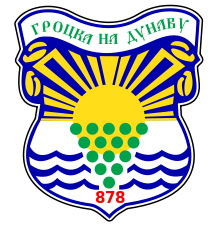 - Gustina naseljenosti:  296 stanovnika po kvadratnom kilometru- Broj stanovnika:
2002 -75.466
2011 – 85.654- Adresa opštinske uprave: Bulevar oslobođenja 39, 11306 Grocka- Veb sajt: http://www.grocka.rs/ISTORIJATNajstariji tragovi o postojanju naselja na teritoriji današnje opštine Grocka datiraju iz početka neolita (mlađeg kamenog doba). Najveće neolitsko naselje u ovom delu Evrope, koje se još uvek istražuje, nalazi se na obali Dunava u mestu Vinča. Kultura, koja je nastala na ovom prostoru u doba srednjeg i poznog neolita (5250-4250. godine pre nove ere), dobila je naziv "Vinčanska kultura". Rimljani su glavnu saobraćajnicu koja je povezivala Singidunum (Beograd) i Viminacijum (Kostolac), izgradili uz obalu Dunava na  teritoriji današnje Grocke. Dokazi za to su brojni: vile-rustike, grobnice rimskih velikodostojnika, zlatan nakit, novac i mnoge druge iskopine.Prvo pominjanje Grocke, u pisanoj formi, zabeleženo je u 9. veku (878. godine), kada se za naselje na ušću male rečice u Dunav srećemo sa slovenskim imenom Gardec. Sledeće pisano pominjanje zabeleženo je u zapisu Evlije Čelebije 1521. godine, pod nazivom Hisarlik (utvrđena vojna postaja na carigradskom drumu).Najviše podataka o Grockoj u srednjem veku nalazimo u turskim popisima i iz zapisa putopisaca. Gerlah, putopisac koji je 1578. godine prošao kroz Grocku je zabeležio: "...veliki potok deli Grocku na dva dela, u jednom delu podignute su male srpske kolibe pokrivene trskom i slamom, a u drugom ima i lepih turskih kuća, često šindrom pokrivenih."Opština je osnovana 1955. od kada je pristupila zajednici beogradskih opština. Dan opštine, kao i opštinska slava, je Sveta Petka, 27. oktobar. Severni deo teritorije izlazi na reku Dunav dužinom od 24 kilometra, a obim granice opštinske teritorije je 96 kilometara. Do Grocke se stiže autoputem Beograd-Niš, železničkom prugom Beograd-Niš-Skoplje-Solun-Atina, magistralnim putem Beograd-Smederevo. Na teritoriji opštine Grocka saobraćaju vozila GSP.Opština Grocka je postala deo šireg područja Grada Beograda 1955. godine. Raspuštanjem opštine Mali Mokri Lug 1957. istočni deo (sela Kaluđerica, Leštane i Vinča) je pripojen Grockoj. Ranih šezdesetih opštine Umčari i Vrčin su takođe raspuštene i priključene opštini Grocka. Prijateljska je opština sa atinskim predgrađem Agia Paraskevi (grčki: Αγία Παρασκευή) i opštinom Kosovska Kamenica. GEOGRAFIJACentar opštine Grocka, odnosno centralno urbano naselje Grocka, nalazi se na samo 25 kilometara udaljenosti od  užeg centra grada Beograda. Ova opština leži na 20° 43' istočne geografske dužine i 44° 40' severne geografske širine, među ostalim gradskim opštinama Beograda ističe se svojom nadmorskom visinom koja iznosi 71 metar što je čini jednom od najnižih delova Beograda. Grocka zauzima površinu od 289,23 kilometara kvadratnih na kojima živi oko 85 654 stanovnika. Gradska opština Grocka graniči se sa opštinama Pančevo, Kovin, Smederevo, i gradskim opštinama grada Beograda – Mladenovac, Sopot, Voždovac, Zvezdara i Palilula.Gradska opština Grocka nalazi se na kontaktu šumadijskog pobrđa i vojvođanske ravnice. Ograničena je Dunavom sa severoistoka, dolinom Zavojničke reke, Avalom i „Šumadijskom gredom“ sa zapada i dolinom reke Ralje sa juga. Ima povoljan geografski položaj u odnosu na širu regionalnu sredinu, na šta utiče međunarodna plovna reka Dunav, grad Beograd, kao i kontakt Šumadijske površi i Panonskog basena. Opština ima i veoma povoljan saobraćajni položaj (dva evropska koridora - X i VII). Autoput Beograd–Niš i železnička pruga Beograd–Požarevac su glavne saobraćajnice koje od Beograda prelaze u Moravsku dolinu, prolaze kroz područje opštine dolinama Zavojničke reke i reke Ralje. Prirodni uslovi su dali osnovne crte regionalnoj specijalizaciji korišćenja poljoprivrednog zemljišta u pravcu, pre svega voćarske i povrtarske proizvodnje, i sa znatnim učešćem vinograda. Ukupna površina šumskog zemljišta iznosi oko 5,0% u odnosu na ukupnu teritoriju. Može se konstatovati da je šumovitost, gledajući prema površini šuma po stanovniku, veoma mala. Generalno, mali procenat šumskog zemljišta posledica je krčenja šuma u korist poljoprivrednog i građevinskog zemljišta. Prema vrstama drveća, preovlađuju različite vrste topole i vrbe (92%), dok su ostale manje zastupljene. Opšta je ocena da je šumsko zemljište nedovoljno zastupljeno i iskorišćeno.Vodna svojstva opštine Grocka su određena njenim specifičnim položajem u neposrednom kontaktu sa Dunavom. Razvitak i fizionomija rečne mreže je posledica razvoja doline Dunava na južnom panonskom obodu. Dunav je severoistočna granica opštine i najmarkantniji je morfološki oblik ove teritorije. Sve reke na teritoriji opštine pripadaju slivu Dunava, a osim Ralje koja se u njega uliva preko Jezave, ostale su direktne pritoke. Vodno zemljište koje obuhvata sve površinske vode, bare i močvare, vodozaštitna područja i zahvate na teritoriji Opštine učestvuje sa oko 2-3%.U pogledu metaličnih i nemetaličnih mineralnih sirovina,  može se reći da područje opštine Grocka ne raspolaže resursima od većeg značaja. Izvesne mogućnosti se ogledaju u korišćenju geoloških građevinskih materijala. Naime, na teritoriji opštine eksploatišu se opekarske gline u Vinči i Vrčinu. Kada su ovakve sirovine u pitanjuna ovakvim terenima uvek postoji opasnost provociranja pokretanja potencijano nestabilnih padina. Aktiviranje novih manjih pozajmišta je neminovno, pa prilikom njihovog planiranja treba biti posebno oprezan i dozvoliti eksploataciju samo uz adekvatne mere zaštite. DEMOGRAFIJA 
U Grockoj ukupno živi 85 654 stanovnika, od toga je oko 67 000 punoletnih građana. Stanovništvo u Grockoj se u poslednjih 50 godina značajno uvećalo. Sa 32 836 stanovnika 1961. godine na 54 599 stanovnika 1981. godine do 75 466 stanovnika 2002. godine. Trend rasta je nastavljen i u poslednjih 10 godina. U periodu od 2013. do 2015. godine trend doseljenih i odseljenih lica je slican i godišnje iznosti oko 1700-1900 doseljenih i oko 1300-1400 odseljenih. U 2015. godini među doseljenima najviše je onih koji dolaze iz drugog grada/opštine u okviru iste teritorijalne oblasti (1086), zatim oni koji se doseljavaju iz druge oblasti (511), a na kraju doseljenici iz drugog naselja u okviru istog grada/opštine (238). Kada su u pitanju odseljeni iz Grocke, najviše je onih koji odlaze u drugi grad/opštinu u okviru iste teritorijalne oblasti (814), zatim oni koji se odseljavaju u druge oblasti (301), a na kraju odseljenici u druga naselja u okviru istog grada/opštine (238).Polna struktura govori da ima ukupno 41 661 muškarac i 42 246 žena. Prosečna starost stanovnika u Grockoj iznosi 40,1 godina. Starosna struktura u stratumima se može videti u tabeli ispod:Prema nacionalnoj pripadnosti u Grockoj živi 78 979 Srba, 855 Roma, 394 Goranca, 374 Makednoca, 255 Crnogoraca i 198 Muslimana. Prema veroispovesti u Grockoj ima 80 616 stanovnika hrišćanske veroispovesti, od toga 80 066 pravoslavne i 262 katoličke veroispovesti, kao i 766 pripadnika islamske veroispovesti. Ateista ima 298, nije se izjasnilo 1013, dok su podaci nepoznati za 1189 stanovnika.U Grockoj na poslednjim lokalnim izborima je bilo upisano ukupno 71 530 birača.Obrazovna struktura stanovništva starijih od 15 godina u Grockoj prema nivou stručne spreme: POLITIČKO-ADMINISTRATIVNO ODREĐENjE
Grocka je gradska opština u okviru grada Beograda. Prava i obaveze, kao i nadležnosti gradske opštine Grocka su utvrđene Statutom grada Beograda i Statutom gradske opštine Grocka. Gradska opština ima svojstvo pravnog lica.Grad Beograd je jedinica lokalne samouprave u Republici Srbiji i radi efikasnijeg i ekonomičnijeg obavljanja određenih nadležnosti grada Beograda, u okviru zakonom utvrđene teritorije grada Beograda, Statutom grada se obrazuju gradske opštine, jedna od njih je gradska opština Grocka. Nadležnosti gradske opštine Grocka su utvrđene Stautom gradske opštine Grocka u skladu sa Statutom grada Beograda. Najvažnije nadležnosti gradske opštine Grocka su: donosi statut, budžet i završni program; donosi programe i sprovodi projekte razvoja i stara se o unapređenju uslova privređivanja; obrazuje mesne zajednice; stara se o održavanju komunalnog reda i komunalnih delatnosti, održava dečje vrtiće i osnovne škole; sportske objekte; sprovodi strategiju za mlade; stara se o razvoju oblika samopomoći i solidarnosti za lica sa posebnim potrebama, izvršava propise i opšte akte grada i opštine. Organizaciona struktura gradske opštine GrockaOrgani Gradske opštine su:Skupština Gradske opštine Grocka,Predsednik Gradske opštine Grocka,Veće Gradske opštine Grocka,Uprava Gradske opštine Grocka.Skupština Gradske opštine je najviši organ gradske opštine. Organizacija i rad Skupštine Gradske opštine Grocka uređeni su Poslovnikom Skupštine Gradske opštine Grocka. Skupština opštine Grocka ima 35 odbornika. U poslednjem sazivu izabrano je 10 odbornica i 25 odbornika.  Skupština opštine osniva stalna, posebna  i povremena radna tela za razmatranje pitanja iz njene nadležnosti. Za razmatranje pojedinih pitanja iz nadležnosti Skupštine i vršenje drugih poslova u skladu sa Poslovnikom Skupštine, osnivaju se saveti i komisije kao stalna radna tela.Predsednik Gradske opštine je izvršni organ Gradske opštine. Predsednika opštine bira Skupština opštine, iz reda odbornika, na vreme od četiri godine, tajnim glasanjem, većinom glasova od ukupnog broja odbornika Skupštine opštine.Predsednik Gradske opštine: predstavlja i zastupa gradsku opštinu, izvršava i stara se o izvršenju odluka i drugih akata Skupštine gradske opštine, naredbodavac je za izvršenje budžeta, usmerava rad Uprave gradske opštine, donosi pojedinačne i druge akte za koje je ovlašćen. Veće gradske opštine predlaže Statut, budžet i druge odluke i akta koje donosi Skupština opštine, neposredno izvršava i stara se o izvršenju odluka i akata Skupštine gradske opštine, vrši nadzor nad radom Uprave gradske opštine, rešava u upravnom postupku u drugom stepenu, postavlja i razrešava načelnika Uprave gradske opštine.Ako zakonom ili drugim propisom nije utvrđeno koji organ je nadležan za obavljanje poslova iz nadležnosti Gradske opštine, sve poslove koji se odnose na uređivanje odnosa iz nadležnosti Gradske opštine vrši Skupština Gradske opštine, a poslove koji su po svojoj prirodi izvršni, vrše izvršni organi Gradske opštine.Osnovne organizacione jedinice koje vrše poslove Uprave Gradske opštine su:1.Odeljenje za opštu upravu i imovinsko-pravne posloveU ovom odeljenju postoje dva odseka, i to:Odsek za opštu upravu,Odsek za imovinsko-pravne poslove.2.Odeljenje za finansije, privredu i društvene delatnostiU ovom odeljenju postoje tri odseka i to:Odsek  za finansije, privredu i društvene delatnosti,Odsek za poslove trezora,Odsek za poslove javnih nabavki.3.Odeljenje za građevinsko-urbanističke i komunalno-stambene  posloveU ovom Odeljenju postoje dva odseka, i to:Odsek  za građevinsko-urbanističke poslove,Odsek za komunalno-stambene poslove.4.Odeljenje za inspekcijske posloveU ovom Odeljenju postoje tri odseka, i toOdsek za građevinsku inspekciju,Odsek za komunalnu inspekciju.5.Služba za skupštinske poslove6.Služba za zajedničke poslove7.Služba za kadrovske i opšte poslove i upravljanje ljudskim resursimaOpštinsko pravobranilaštvo kao zakonski zastupnik Gradske opštine Grocka, vrši poslove pravne zaštite imovinskih prava i interesa Gradske opštine Grocka. U zaštiti imovinskih prava i interesa Opštine, njenih organa, organizacija i drugih pravnih lica čije se finansiranje obezbeđuje u budžetu Opštine, Pravobranilaštvo preduzima sve pravne radnje i pravna sredstva pred sudovima i drugim nadležnim organima. Opštinsko pravobranilaštvo daje mišljenja u postupcima koje vode Opštinski organi u kojima može biti povređen interes Gradske opštine Grocka. Radom Opštinskog pravobranilaštva rukovodi javni pravobranilac koji ima jednog  zamenika. Opštinskog pravobranioca i zamenike imenuje i razrešava Skupština opštine Grocka.Broj zaposlenih: Uprava gradske opštine Grocka ima određen maksimalan broj zaposlenih na neodređeno vreme od  118 zaposlenih, a prema  Pravilniku o organizaciji i sistematizaciji radnih mesta u Upravi gradske opštine Grocka sistematizovano je 73 radnih mesta sa 118 službenika odnosno nameštenika i to: -	2      službenika na položaju, -	107   službenika na izvršilačkim radnim mestima i -	11   na radnim mestima nameštenika.Trenutan  broj popunjenih  radnih mesta  je 109.Gradske opštine u skladu sa Statutom grada Beograda mogu osnivati mesne zajednice. Mesna zajednica ima svojstvo pravnog lica u okviru prava i dužnosti utvrđenih statutom i odlukom o osnivanju. U gradskoj opštini Grocka postoji 15 mesnih zajednica:U gradskoj opštini Grocka radi sedam opštinskih javnih preduzeća i to: EKO Grocka d.o.o., JP za razvoj opštine Grocka, JKP Grocka, JP Vodovod i kanalizacija, JP Gročanski komunalac, JP Pijace i zelenilo i JP Toplifikacija. EKONOMIJA
Značajnija preduzeća u opštini su Hladnjače Brestovik, Nova Šumadija, Metallinex, EURO-TEER, GroNet Multimedia, Livnica Jeremić, Fabrika za preradu hemijskih vlakana DUNAV A.D. GROCKA, Feroplast Vrčin, Dan-Il Leštane, Botrugo, Veoldas  inženjering, MM  Produkt, Yu Label, G-net,  Asmen,  Tehnika hidraulike kao i zemljoradnička zadruga u Grockoj. Pored pomenutih važno je istaći i druga privredna društva koja predstavljaju nosioce lokalnog razvoja - AS „Braća Stanković“, Nova Šumadija, Ambalažerka, PDM Agro fruit, Etaž, Ferokomerc, Zam plus, KIT Commerce, Nemanja plus i EdePro.Broj ekonomski aktivnog stanovništa u Grockoj je 34 847, a penzionera je 17 059. U samoj Grockoj je zaposleno 11 474 stanovnika, od toga 7 502 zaposlenih u pravnim licima (privredna društva, preduzeća, ustanove, zadruge i druge organizacije), 3 333 stanovnika su privatni preduzetnici (lica koja samostalno obavljaju delatnost) i zaposleni kod njih i u Grockoj ima 639 registrovanih individualnih poljoprivrednika.Struktura zaposlenih prema sektoru delatnosti u Grockoj je sledeća:Nacionalna služba za zapošljavanje od 2016. godine je organizovana kroz dve ispostave na terotoriji opštine Grocka kao rezultat približavanja usluga krajnjim korisnicima. Jedna ispostava se nalazi u Grockoj, a druga u Kaluđerici. Ukupan broj nezaposlenih lica na evidencijama ispostava Grocka i Kaluđerica ima ukupno 5 018 nezaposlenih lica, 8 tražilaca promene zaposlenja i 54 drugih lica koja traže zaposlenje što je ukupno 5 080 lica (decembar 2016.).U decembru 2015.godine na evidenciji Službe Grocka bilo je evidentirano 5 263 lica što predstavlja smanjenje broja nezaposlenih. Nezaposlenih lica do 30 godina ima 970 što je 24% i predstavlja smanjenje u odnosu na prošlu godinu za oko 10%. Obrazovna struktura  nezaposlenih lica je takođe veoma nepovoljna jer veliki broj nezaposlenih ima samo osnovno obrazovanje. Od ukupnog broja nezaposlenih čak 1 077 lica ima samo osnovnu školu od čega su 570 žene, dok sa kursevima ili dvogodišnjim obrazovanjem ima još 159 lica. Sa III stepenom stručne spreme na evidenciji nezaposlenih lica ima 1 324 lica, a sa IV stepenom 1 500 lica. Sa fakultetskim obrazovanjem VII/1 ili VII/2  stepenom ukupno ima 392 lica što predstavlja svega 7,7%.Prosečna neto zarada u Gradskoj opštini Grocka je bila u konstantnom porastu u periodu od 2010. godine do 2013. godine, a nakon toga je u konstantnom padu i u prethodnoj godini je iznosila 35.526 dinara. Pregled prosečne neto zarade u Grockoj od 2010. godine: Prosečna bruto zarada u Grockoj prema sektoru delatnosti u 2016. godini je iznosila:U Grockoj je na kraju 2015. godine bilo registrovano 1 455 pravnih lica čiji je cilj stvaranje dobiti i  2 713 preduzetnika.Pravna lica i preduzetnici u Grockoj prema sektoru delatnosti: POLjOPRIVREDA
Grocka je poljoprivredna opština sa 24 552 hektara obradivog poljoprivrednog zemljišta što predstavlja oko 85% ukupne teritorijalne površine. U individualnom posedu se nalazi 92%, a u društvenoj svojini 8% površina. Gradska opština Grocka spada u malu grupu teritorijalnih jedinica u Republici Srbiji u kojoj učešće korišćenog poljoprivrednog zemljišta u ukupnoj površini opštine iznosi preko 10%.U Grockoj postoji 4 043 poljoprivredna gazdinstva i koristi se 12 150 hektara poljoprivrednog zemljišta. Stanovnici Grocke ukupno poseduju 3 566 traktora. Prodaja  i  otkup  proizvoda  poljoprivrede obuhvataju: prodaju proizvoda iz sopstvene proizvodnje pravnih lica i zadruga i otkup  od  porodičnih  gazdinstava,  koje  vrše  ovlašćene organizacije  radi dalje  prodaje ili prerade. U Grockoj je u toku 2015. godine prodato/otkupljeno 191 tona pšenice, 30 tona govedine, ali i 10 603 tone jabuka i 409 tona šljive.Struktura gazdinstava prema veličini korišćenog poljoprivrednog zemljišta:Korišćeno poljoprivredno zemljište gazdinstava po kategorijama:U Grockoj, poljoprivredno zemljište na kom su oranice i bašte (3 251 hektar), struktura korišćenog zemljišta je sledeća: žita – 2 388 hektara, mahunarke – 7 hektara, krompir – 29 hektara, industrijsko bilje – 2 hektara, povrće, bostan i jagode – 207 hektara, cveće i ukrasno bilje – 7 hektara, krmno bilje – 291 hektar.Struktura korišćenog poljoprivrednog zemljišta na kom su voćnjaci (7 625 hektara), prema voćnim vrstama je sledeća: jabuke – 1 219 hektara, kruške – 196 hektara, breskve – 2 372 hektara, kajsije – 1 949 hektara, trešnje – 1032 hektara, višnje – 445 hektara, šljive – 359 hektara, orasi – 16 hektara, lešnici – 6 hektara, ostalo – 1 058 hektara.U Grockoj 256 poljoprivrednih gazdinstava navodnjava zemljište, a ukupna površina zemljišta koja se navodnjava je 1 304 hektara. Dominantni načini navodnjavanja su sistem „kap po kap“ sa udelom od 52,1% i površinski sistem navodnjavanja sa 42,2%. Postoji samo 18 staklenika sa kapacitetom od 11 854 m2 i 141 plastenik sa kapacitetom od 66 529 m2 .U gradskoj opštini Grocka broj grla prema strukturi je sledeći: goveda – 2 403 (od toga 1 007 su krave), svinje – 8 422 (od toga 603 su krmače), ovce – 764 (od toga 504 su ovce za priplod), koze – 767, stoka na ispaši – 891 (od toga: goveda – 73, ovce – 645, koze – 173).Broj konja u Grockoj je 46, kokoši – 68 483, ćurki – 620, patki – 413, guski – 249, ostale živine – 503, a broj košnica pčela iznosi 2 638.Gradska opština Grocka raspolaže sa sledećim brojem objekata za smeštaj i kapacitetima: Goveda: ukupno 697 objekata sa kapacitetom od 5 373 goveda. Svinje: ukupno 1 860 objekata sa kapacitetom od 21 216 svinja. Kokoške: ukupno 644 objekta sa kapacitetom od 68 666 kokoši.Ostala stoka: ukupno 1 012 objekata sa kapacitetom od 19 276 m2 .Prema broju članova poljoprivrednih gazdinstava i stalno zaposlenih na gazdinstivima struktura je sledeća: Broj članova gazdinstva i stalno zaposlenih na gazdinstvu u gradskoj opštini Grocka je 9 337, od toga su 3 945 žene, a 5 392 muškarci. Na porodičnom gazdinstvu je angažovano ukupno 9 282 stanovnika, a na gazdinstvu pravnog lica/preduzetnika ukupno 55 stanovnika.  INFRASTRUKTURAPod infrastrukturom se podrazumevaju sva izgrađena javna dobra i uspostavljene institucije na lokalnom nivou, čijim funkcionisanjem se obezbeđuje pružanje usluga građanima u oblasti komunalnih delatnosti. Saobraćajna infrastruktura predstavlja osnovu za efikasan, efektivan i fleskibilan transport ljudi i dobara. Saobraćajna infrastruktura obezbeđuje neophodnu mobilnost stavnovništva i poslovnog sektora i sastoji se od putne mreže, železničke mreže, mreže plovnih puteva. Infrastrukturna pitanja GO Grocka se zbog ingerencija i nadležnosti predviđene Statutom Grada Beograda rešavaju na nivou grada.Na teritoriji opštine Grocka prevoz putnika je poveren:Gradskom saobraćajnom preduzeću Beograd, i to autobuskim linijama:302 - Begaljica303 - Zaklopača304 - Ritopek305 - Boleč306 - Leštane307 - Vinča309 -  Kaluđerica311 -  Leštanetaksi prevoznicima, SP "Lasta" - gradski, prigradski i lokalni autobuski prevoz:351 – Šumice – Grocka – Dražanj352A – Šumice –Dražanj (autoputem)353 – Dražanj – Živkovac – Šumice (autoputem)354 – Šumice – Vrčin – Zaklopača – Grocka - Kamendol354A – Živkovac – Grocka – Zaklopača – Vrčin – Šumice355 – Šumice – Grocka – Kamendol – Dražanj355A – Šumice – Grocka – Kamendol – Živkovac – Dražanj355L – Grocka – Kamendol – Umčari356 – Šumice – Grocka – Brestovik – Kamendol – Pudarci361 – Šumice – Živkovac361B – Šumice – Dražanj361L – Grocka – Dražanj362 – Živkovac – Šumice (autoputem)363 – Živkovac – Kamendol – Brestovik (centar) – Šumice363A – Živkovac – Kamendol – Grocka – Šumice363L – Živkovac – Kamendol – Grocka366 – Kamendol – Umčari – Šumice (autoputem)366A - Kamendol – Umčari – Šumice (autoputem)Putna mrežaPrema podacima Republičkog zavoda za statistiku putna mreža na teritoriji Grocke ima ukupno 56,2 km. Preko teritorije opštine Grocka prolaze važne saobraćajnice sa priključkom na panevropski Koridor X,  i to autoput Beograd-Niš (E-75) koji se nalazi sa južne strane opštine,  železnička pruga Beograd-Niš-Skoplje-Solun-Atina, magistralni put Beograd-Smederevo koji prolazi kroz središnji deo opštinske teritorije, kao i magistralni put Beograd-Mladenovac i dr. A sva naseljena mesta su povezana lokalnim putevima.Uopšteno, svi putni pravci na teritoriji opštine Grocka su u funkciji. Mreža na užem području opštine i u većini naseljenih mesta i lokalni putevi zahtevaju sanaciju ili/i delimičnu rekonstrukciju i osavremenjavanje.Mreža plovnih puteva Mrežu plovnih puteva na području grada čine rečna mreža i mreža plovnih kanala. Rečnu mrežu predstavlja reka Dunav – Koridor VII, koji teče po severnom obodu opštine i koji je na području opštine plovna u celoj svojoj dužini. Generalno, može se oceniti da je 24 km Dunava nedovoljno iskorišćeno, kako za potrebe stanovnika, tako i sa stanovišta privrede. OMLADINA, SPORT I REKREACIJA Sport i rekreacijaAktivnosti sportskih radnika na teritoriji grada se obavljaju u okviru Sportskog saveza. Sportski savez opštine Grocka je sportska asocijacija strukovnih saveza, sportskih društava, klubova i drugih sportskih organizacija sa teritorije opštine Grocka. U savez su udružene sportske organizacije (strukovni savezi, sportska društva i sportski klubovi) radi ostvarivanja zajedničkih ciljeva u oblasti sporta i fizičke kulture. Sportski savez član je Sportskog saveza Srbije, Sportskog saveza Beograda, Asocijacije Sport za sve Beograda, Saveza za organizovanje školskih sportskih takmičenja i Saveza za školski sport i olimpijsko vaspitanje Beograda. Sportski savez prema Statutu finansira se od upisnina, članarina, donacija, sponzorstava, prihoda od sopstvenih aktivnosti, javnih prihoda, neposrednog obavljanja privrednih i drugih delatnosti u skladu sa zakonom, prihoda preduzaća, ustanova, agencija i drugih organizacija kojima je Savez osnivač ili suosnivač, drugih izvora u skladu sa zakonom. Na teritoriji opštine registrovano je više od dve hiljade sportista koji su aktivni u gotovo svim sportskim granama i disciplinama.Sportski savez Opštine Grocka
Bulevar Oslobođenja 28, Grocka
Tel: 011/8501-312 lokal: 328U školskim takmičenjima učestvuju deca osnovnih i srednjih škola. Školski sport, kao integralni deo školskog fizičkog vaspitanja i fizičke kulture uopšte, realizuje se u okviru školskih sekcija i obuhvata sve sportske discipline za koje škola i sredina, u kojoj je škola, imaju prostorne i materijalne uslove za rad. Nastava fizičkog vaspitanja odvija se u fiskulturnim salama.Prema podacima sa sajta fudbalskog saveza, Fudbalski savez opštine Grocka čini 11 klubova, oko 1400 registrovanih igrača i 30 trenera. Savez sporovodi i organizuje najmasovnija i najkvalitetnija takmičenja kroz seniorsku ligu i ligu petlića.
Fudbalski savez Opštine Grocka
Bulevar Oslobođenja 28, Grocka
Tel: 011/8501-312 lokal: 203Fudbalski klubovi sa teritorije opštine Grocka:Fudbalski klub “Dunavac” osnovan 1931. godineFudbalski klub “Vinča” osnovan 1934. godineFudbalski klub “Mladost” osnovan 1936. godineFudbalski klub “Leštane” osnovan 1943. godineFudbalski klub “Vrčin” osnovan 1953. godine
Fudbalski klub “Boleč” osnovan 1958. godineFudbalski klub “Podunavac” osnovan 1959. godineFudbalski klub “Partizan” osnovan 1969. godine
Fudbalski klub “Hajduk” osnovan 1969. godine
Fudbalski klub “Pudarci” osnovan 1972. godineOmladinski fudbalski klub “Kaluđerica” osnovan 2001.godineFudbalski klub “Wizard” osnovan 2006. godineFudbalski klub “Milano stars” Kaluđerica osnovan 2008. godine
Omladinski fudbalski klub “Mladost” osnovan 2012. godine
Fudbalski klub “Bubamara 2010” osnovan 2014.godine



Ostali sportski klubovi sa teritorije opštine Grocka:Omladinski rukometni klub “Umčari” osnovan 1970. godineŠahovski klub “Podunavac„ osnovan 1971. godine
Omladinski KK “Grocka” osnovan 1972. godine
Odbojkaški klub “Mladost” osnovan 1973. godineŠahovski klub “Grocka“ osnovan 1998. godineŠahovski klub “Leštane“osnovan 1999. godineKarate klub “Dunav“ osnovan 2001. godine
Ženski rukometni klub “Avala” osnovan 2006. godineAtletski klub “Nikola Tesla“ osnovan 2006.godineStonoteniski klub “Pudarci“ osnovan 2009.godineBoćarsko sportsko udruženje “Boleč“ osnovan 2011.godineNautički klub “Dunavac“ osnovan 2011.godineŠahovski klub “Boleč“ osnovan 2012. godineNautički klub “Marina Oasa “ osnovan 2012.godine
Teniski klub “Marina Oasa “ osnovan 2012. godineAmaterski šahovski klub “Vrčin“ osnovan 2013.godineŠahovski klub “An pasan“ osnovan 2014. godineDžudo klub “Vinča“ osnovan 2015.godine
Klub borilačkih sportova “Grocka“
Kjokušinkai karate klub “Kobra“
Kjokušinkai karate klub “Škorpion“Kjokušinkai karate klub “Tigar“
Opštinski savez udruženja odgajivača golubova srpskih visokoletača “Grocka“
Opštinska organizacija sportskih ribolovaca “Gročica“ Grocka

Organizacije civilnog društvaNa teritoriji opštine Grocka postoji nekoliko desetina nevladinih organizacija, saveza i udruženja građana. U zavisnosti od oblasti interesovanja ili principa organizovanosti, ona su građanska, ekološka, sportska, nučna strukovna, udruženja osoba sa invaliditetom, itd. Opština Grocka svojim budžetom kroz konkurse, koje raspisuje za dodelu sredstava za programske aktivnosti i projekte, nastoji da u što većoj meri pruži podršku organizacijama civilnog društva I razvoju istih. Spisak važnijih organizacija koje svoj rad ostvaruju na području opštine Grocka:Evropski pokret prijateljstva
Romski centar Sloboda
Žene BegaljiceUdruženje žena Vrčina
Preobražaj za bolji Ritopek
Udruženje Jelek
Klub intelektualaca Grocka
HUMANITARNE ORGANIZACIJEPlemenito Srce
Crveni krst Grocke
SOS Telefon za žene i decuČarolija Pepeljuga 21.veka i Prijatelji
EKOLOŠKE ORGANIZACIJE, DRUŠTVA I POKRETILovačko udruženje Dunav
Udruženje pčelara „PČELA“ Grocka
RAZNE ORGANIZACIJESvibor savez Srbije
Opštinska organizacija penzionera Grocke
Opštinska organizacija invalida rada
Udruženje ratnih vojnih invalidaUdruženje izbeglih, raseljenih i doseljenih lica Zavičaj Beograd
SUBNOR-a GrockeKULTURNO-UMETNIČKA DRUŠTVA / ORGANIZACIJE KULTURE I UMETNOSTIKUD BolečKUD VinčaKUD Stara Kaluđerica
KUD Saša Todorović
KUD Stevan ŠtrbacKUD Srbija 011KUD Šumadinac
ZDRAVSTVENA I SOCIJALNA ZAŠTITA
Zdravstvena zaštitaPrvi organizovani oblici zdravstvene zaštite na području Grocke vezuju se za 1882. godinu, kada je za prvog sreskog lekara postavljen Joakim Faus i kada počinje sa radom zdravstvena služba u Varošici. Dom zdravlja “Grocka” kao zdravstvena institucija iz reda ustanova osnovne, ambulantno-polikliničke delatnosti, sprovodi mere primarne zdravstvene zaštite na teritoriji opštine Grocka. Lekari u toku godine obave oko 415.000 pregleda pacijenata (bez stomatoloških usluga). U Domu zdravlja zaposleno je ukupno 421 radnika od čega: 98 lekara, 177 medicinskih sestara, 3 zdravstvena saradnika (2 psihologa i 1 logoped), na stomatologiji radi 51, a u apoteci 26 radnika, te 66 administrativno-tehničkog osoblja.Dom zdravlja raspolaže sa 18 vozila od kojih se 10 koristi za prevoz pacijenata koji idu na dijalizu i 6 ambulantnih kola za hitnu medicinsku pomoć.Opremljenost dijagnostičkim aparatima je na zadovoljavajućem nivou. Radi obezbeđivanja dostupne zdravstvene zaštite u većim ili udaljenijim naseljima organizovane su zdravstvene stanice u Vrčinu, Vinči, Kaluđerici i Umčarima, a ambulante u Begaljici, Kamendolu, Pudarcima, Dražanju, Brestoviku, Zaklopači i Ritopeku. Dom zdravlja “Grocka” svoju vrlo odgovornu delatnost sprovodi kroz sledeće organizacione celine: Služba za zdravstvenu zaštitu odraslih građana; Služba za zdravstvenu zaštitu dece i omladine; Služba za zdravstvenu zaštitu žena; Služba za polivalentnu patronažu; Služba medicine rada; Služba stomatološke zdravstvene zaštite; Služba hitne medicinske pomoći; Konsultativno-specijalistička služba (internistička, neuropsihijatrijska i ORL); Socijalna medicina; Služba laboratorijske, radiološke i druge dijagnostike (rendgen i laboratorijska dijagnostika); Služba fizikalne medicine i rehabilitacije; Služba higijensko-epidemiološke zaštite i zdravstvene statistike; Apotekarska služba sa apotekama u Grockoj, Vinči, Vrčinu, Kaluđerici, Umčarima i Begaljici; Zajedničke službe (za pravne, kadrovske i opšte poslove, za ekonomsko-finansijske poslove i nabavku, te za tehničke poslove).Stručnom usavršavanju i obrazovanju kadrova u ovom kolektivu poklanja se velika pažnja. Po svojoj organizovanosti, rezultatima i aktivnostima na unapređenju i zaštiti zdravlja građana, Dom zdravlja “Grocka” spada u vodeće ustanove primarne zdravstvene zaštite na području grada Beograda pa i šire.Dom zdravlja GrockaGrocka, Srpsko-grčkog prijateljstva 17tel. 011/8501-661, 8501-958, faks 011/8510-032, 8510-033www.dzgrocka.co.rs e-mail: d.z.groc@eunet.rs Zdravstvene stanice:
Vrčin, Železnički put 11, 011/8053-459 (opšta praksa), 011/8055-474 (ginekologija)
Vinča, Smederevski put bb, 011/8035-121
Kaluđerica, Kralja Petra Prvog bb, 011/3410-590
Umčari, Moše Pijade 37, 011/7874-532Ambulante:
Begaljica, Borisa Kidriča bb, 011/8530-246
Kamendol, 21. avgusta 118, 011/8542-425
Pudarci, Palih boraca 21, 011/8541-044
Dražanj, Vučkova 26, 011/8541-014
Brestovik, Miće Stojkovića 2, 011/8525-160
Ritopek, Beogradska 5, 011/8063-112Socijalna zaštitaUstanove socijalne zaštite na teritoriji opštine Grocka čine Centar za socijalni rad grada  Beograda – ispostava Grocka, kao osnovna ustanova socijalne zaštite i RO Gerontološki centar Grocka, kao ustanova u svojstvu pravnog lica koja obavlja delatnost od opšteg društvenog interesa u oblasti socijalne i zdravstvene zaštite psihički zdravih odraslih i starijih lica. Gradski centar za socijalni rad Grocka11306 GrockaBulevar oslobođenja 51011/8501-064RO Gerontološki centar	11306 GrockaBulevar oslobođenja 51 Tel: 011/850-0377KULTURA, OBRAZOVANjE I NAUKAInstitucije kulture na teritorije opštineCentar za kulturu Grocka, Majevička 9, 11306 Grocka, veb adresa: http://www.kulturagrocka.rs/Ustanova je osnovana radi obavljanja delatnosti kulture od značaja za grad Beograd - organizovanja kulturnih i obrazovnih programa na teritoriji gradske opštine Grocka. Time je rad Centra pre svega fokusiran na stanovništvo gradske opštine Grocka i preuzima na sebe kreiranje kulturnog života i zadovoljavanje kulturnih potreba (kao i formiranje istih) lokalne zajednice.Biblioteka „Ilija Garašanin“Bulevar oslobođenja 11, 11306 Grocka; dečje odeljenje - Bulevar oslobođenja 23, 11306 GrockaBiblioteka je ispostava Biblioteke grada Beograda, I ima razvijene programske aktivnosti. Biblioteka u svom muzejsko-književnom fondu ima zaostavštine  dr Aleksandra Kostića i Ilije Garašanina.Bioskopska salaOpština Grocka u trenutku pisanja Strategije nema bioskopsku salu. Ali je pokrenuta procedura za izgradnju istog, uključujući potrebnu projektnu dokumentaciju i dozvole. Predviđa se da izgradnja bude izvedena sredstvima gradske opštine Grocka, kao i da ista bude gotova početkom 2019.godine.Obrazovne jedinice na teritorije opštineNa teritoriji opštine Grocka radi PU „Lane“ sa šest objekata na teritoriji opštine i koju pohađa ukupno 2464 predškolca.  Na teritoriji opštine Grocka radi šest matičnih osnovnih škola, sa područnim školama u svim naseljima. Ukupno, u svim jedinicama, nastavu pohađa 6448 učenika, u 270 odeljenja. Đaka sa smetnjama u razvoju ima troje. Osnovne škole na teritoriji oštine Grocka su:OŠ „Ilija Garašanin“ Grocka
   Područna OŠ – Zaklopača (OŠ „Ilija Garašanin“)
   Područna OŠ – Brestovik (OŠ „Ilija Garašanin“)
OŠ „Aleksa Šantić“ Kaluđerica
OŠ „Miloje Vasić“ Kaluđerica
OŠ „Ivo Lola Ribar“ Begaljica
OŠ „Mića Stojković“ Umčari
   Područna OŠ – Kamendol (OŠ „Mića Stojković“)
   Područna OŠ – Živkovac (OŠ „Mića Stojković“)
OŠ „Nikola Tesla“ Vinča
   Područna OŠ – Ritopek (OŠ „Nikola Tesla“)
   Područna OŠ – Boleč (OŠ „Nikola Tesla“)
   Područna OŠ – Leštane (OŠ „Nikola Tesla)
OŠ „Sveti Sava“ Vrčin
   Područna OŠ – Donja Mala (OŠ „Sveti Sava“)
Osnovna muzička škola Grocka
Na teritoriji opštine Grocka radi jedna srednja škola (srednja škola „Grocka“, adresa Užička, broj 2, Grocka) u kojoj postoji više obrazovnih profila (ekonomski tehničar, finansijski tehničar, trgovac, trgovinski tehničar, muški i ženski frizer, pekar i mesar, prirodno matematički smer i društveno jezički smer gimnazije). Nastavu pohađa 741 srednjoškolac, od čega 169 učenika gimnazije, 455 učenika srednje stručne škole i 117 učenika trogodišnje stručne škole. Naučne institucije na teritoriji opštineInstitut za nuklearne nauke „Vinča“Mike Petrovića Alasa 12, 11351 Beograd, Grocka (Vinča)Institut za nuklearne nauke „Vinča" osnovan je 1948. godine kao naučni centar za istraživanje najsavremenijih tema u osnovnim prirodnim naukama – fizici, hemiji i biologiji. Oblasti istraživanja su: fizika, hemija, biologija, energetika, zaštita od zračenja i zaštita životne sredine, zdravlje i životna sredina, nauka sa akceleratorima, nauka o materijalima. Sve ove oblasti pripadaju grupi prirodnih i tehničkih nauka. Zbog multidisciplinarnosti rada u institutu, on je sposoban da odgovori na glavne strateške pravce istraživanja koji su postavljeni na nivou države: novi materijali i nanonauke, energetika, biomedicina i zaštita životne sredine. Ukupan broj zaposlenih trenutno fluktuira oko 750, od kojih preko 250 su doktori nauka.Geomagnetski zavod, BrestovikPut za Umčare 3,  11306 Beograd, GrockaGeomagnetski zavod obavlja stručne poslove iz oblasti geomagnetizma i aeronomije koji se odnose na proučavanje prostornih i vremenskih karakteristika električnog, magnetskog i elektromagnetskog polja Zemlje. Praćenje vremenskih varijacija tih polja se vrši permanentno na opservatoriji u Grockoj. Od 2004. godine međunarodna razmena podataka je olakšana ulaskom geomagnetske opservatorije Grocka u Intermagnet, tj. međunarodnu mrežu opsrevatorija. Ovo je jedina geomagnetska opservatorija na prostorima bivše Jugoslavije.Ogledno dobro „Radmilovac“Smederevski put bb, 11306 Beograd, GrockaODPF „Radmilovac“ je organizaciona jedinica Poljoprivrednog fakulteta Univerziteta u Beogradu, u kojoj se izvodi deo nastave, stručna i proizvodna praksa, ali i naučno-istraživački rad. „Radmilovac“ je legat porodice Milana Vukićevića, koji je testamentom iz 1941.godine ostavio zemlju Poljoprivrednom fakultetu.Kulturna dobra i spomeniciNalazište u VinčiInteresovanje evropske arheološke nauke za nalazište Vinča javlja se početkom prošlog veka, kada njen istraživač profesor Miloje Vasić objavljuje prve naučne radove u vodećim evropskim naučnim časopisima.Istražen je samo centralni deo lokaliteta, odnosno oko 4% od ukupne površine nalazišta. Na istraženoj površini, profesor Vasić je otkrio arheološki sloj debljine oko 10 metara. U arheološkim slojevima otkrivene su ruševine naselja i tragovi života od neolita (5500. godina pre nove ere), pa sve do današnjih dana, što praktićno znači da se u Vinči u kontinuitetu živi sedam hiljada godina. Posebnu zanimljivost predstavlja podatak da je 80 posto arheoloških naslaga formirano u periodu od 5250. do 4250. godine pre nove ere.Vinčanska kultura prostirala se na teritoriji od oko 200.000 kvadratnih kilometara, odnosno, na prostoru omeđenom Karpatima na severu, rekom Bosnom na zapadu, sofijskim poljem na istoku, i skopskom kotlinom na jugu. Na ovoj ogromnoj površini pronađeno je preko 600 nalazišta sa arheološkim materijalom koji je stilski veoma ujednačen, što govori da je to bila vrlo kompaktna i homogena kultura. Mnogi svetski i evropski arheolozi vinčansku kulturu tretiraju kao jednu od najranijih evropskih civilizacija. Tokom neolita, u periodu dužem od hiljadu godina, jedni pored drugih živeli su i radili ribari, zemljoradnici, tkači, grnčari, lovci, stočari, vračevi, kamenoresci. Vinča je imala centralno mesto na širem području. Bogatstvo nalaza u Vinči i njena dugotrajnost pokazuju da je to naselje predstavljalo istaknuto mesto u lokalnim, kao i u regionalnim okvirima. To potvrđuju i mnogobrojni nalazi luksuzne robe koja potiče sa obala Egeje, udaljenih više od hiljadu kilometara. Zahvaljujući nalazima iz neolitskog perioda, pre svega antropomorfnim figurinama, Vinča je zauvek ucrtana na mapu svetske kulturne baštine. Međutim, značaj arheološkog nalazišta Belo brdo u Vinči ne leži samo u ostacima iz doba neolita. Otkriće jama iz bakarnog i bronzanog doba (period od 4000. do 2000. god. p.n.e.), kao i srednjovekovne nekropole (od 700. do 1500. god. n.e), pokazalo je da je i nakon okončanja neolitske epohe, Vinča naseljavana sve do naših dana.Manastir Rajinovac Prvi put se pominje u turskom popisu u 16. veku, tačnije 1528. godine kao manastir Sv. Rajko. Prvobitna manastirska crkva nije sačuvana i od tog perioda više puta je rušena i obnavljana. Popisom Beogradske mitropolije iz 1732. godine, crkva se opisuje kao brvnara. Prva opsežna obnova manastira preduzeta je 1793. trudom oberkneza Stevana Andrejića Palalije, kada nastaje crkva kao jednobrodna građevina, koja je sačuvana do danas. Druga velika obnova trajala je od 1833. godine do 1839. godine, kada je po odluci kneza Miloša skupljan prilog za obnovu. Prepravkama vršenim 1920. godine, bitno je izmenjen izgled crkvene građevine, tako da je srušena priprata i oba kubeta, zazidan južni zid i dozidani potporni zidovi sa južne i severne strane.Rančićeva kućaRančićeva kuća se nalazi u naselju Grocka, u Majevičkoj ulici 9, u neposrednoj blizini Gročanske čaršije, na uzvišici, na prostranoj parceli, slobodno postavljena u odnosu na uličnu regulaciju. Kuća je nastala početkom 19. veka, kao dvodelna kosovska prizemljuša zidana u bondručnoj konstrukciji sa ispunom od čatme, i pokrivena četvoroslivnim ćeramidnim krovom sa velikim krovnim ispustima – strejama. Vila profesora Bogdana GavrilovićaVila Gavrilović je spomenik kulture i nekadašnji letnjikovac profesora Bogdana Gavrilovića, čuvenog srpskog matematičara. Donji deo Vile ukopan je u zemlju i dobrim delom zidan od kamena – ovaj duboki podrum prati ukupnu površinu samog letnjikovca. U pitanju je pravi vinski podrum, koji je nekada i služio svojoj svrsi. Sagrađena je 1928. godine u stilu secesije, tada veoma popularnom evropskom stilu u arhitekturi i umetničkim zanatima, koji se danas na vili ponajviše ogleda u ukupnom oblikovanju prostora i prozorskim elementima. Ova skladna građevinska lepotica ubraja se među prve vikendice u Grockoj, a bila je okružena sa 2.5 hektara placa i imala je direktan pogled na Dunav.	Danas, Vila je u vlasništvu Grada Beograda. Ima velika oštećenja od klizišta, koja nisu blagovremeno sanarina. Nakon poplava 2014.godine, Vila je pretrpela dodatna oštećenja i skoro je uništena.Gročanska čaršijaKao centar naselja, Gročanska čaršija sastoji se od zbijenih kuća u nizu, podignutih na uličnoj regulaciji i pretežno poslovno-stambene namene, što u celini čini karakterističan ambijent srpskih palanki XIX veka. Osim što je svedočanstvo jednog vremena, Gročanska čaršija, svojom arhitekturom i vizurama, pruža mogućnost doživljavanja ambijenta, koji predstavlja i značajno dostignuće narodnog neimarstva.Cincareva kućaKuća je podignuta u prvoj polovini XIX veka za bogatu cincarsku trgovačku porodicu. Zidana je u bondručnoj konstrukciji sa ispunom od čatme i pokrivena četvoroslivnim ćeramidnim krovom. Pripada grupi gročanskih varoških kuća koje karakteriše najviši građevinski, konstruktivni i likovni domet gradnje i oblikovanja.Od kulturnih dobara važno je pomenuti i Božićevu, Karapešićevu, Markovićevu, Mitrovićevu, Panićevu, Popovićevu, Smiljanićevu, Teomirovićevu, Topalovićevu, Vlajkovićevu kuću, kao i Rimsku grobnicu na lokalitetu Dubočaj, kasno rimsku grobnicu u Brestoviku i spomen kosturnicu u Ritopeku TURIZAM I UGOSTITELjSTVO
Prema podacima Republičkog zavoda za statistiku, objavljenim u publikaciji „Opštine i regioni u Republici Srbiji“ 2016. godine, opštinu Grocka je u 2015. godini posetilo 888 turista. Od toga je bilo 275 domaćih gostiju i 613 iz inostranstva. U istom periodu evidentirano je 1101 noćenje, od toga 356 domaćih gostiju i 745 gostiju iz inostranstva.Turistička obeležja opštineGročanske svečanostiPoslednja nedelja jula tradicionalno je posvećena "Gročanskim svečanostima". Manifestacija traje od 1967. godine, i svake godine iz početka nudi osećaj odmora i opuštanja stanovnicima Grocke i njihovim gostima. Sedam dana sportskih događanja, muzike i igre, stvara atmosferu sreće i radosti.Dani žena Begaljice Prvu veću manifestaciju u toku jedne kalendarske godine, organizuju žene, i to u naselju Begaljica. Za “Dane žena Begaljice” izlažu se ručni radovi koji se izrađuju tokom zime i donose se jela spremljena po starim receptima. Poseban žiri ocenjuje kvalitet radova i jela a najbolji bivaju nagrađeni.Spasovdanski sabor harmonikašaOva manifestacija u Boleču već godinama okuplja najbolje harmonikaše iz Grocke i cele Srbije. Celog dana se na bini smenjuju najbolji i najuspešniji virtuozi na instrumentu koji je postao nezamenljiv u narodnoj muzici. Pored harmonikaša, nastupaju i pevači koji uz pratnju harmonike i orkestra pevaju stare i novokomponovane narodne pesme. Svake godine se na saboru okupi više hiljada posetilaca.Uskršnje nadigravanjeManifestacija nazvana „Uskršnje nadigravanje“ održava se drugog dana Uskrsa u Umčarima. Organizuje se veliko druženje i takmičenje u navlačenju konopca, bacanju kamena s ramena i tradicionalno tucanje uskršnjim jajima. Događaj se obično zatvara velikim koncertom uz učešće kulturno-umetničkih društava.Noć pozorištaU prvoj polovini jula meseca održava se manifestacija „Noć pozorišta“. Organizator je Centar za kulturu Grocka - institucija kulture grada Beograda.Kreni KoloPoslednje nedelje pre Petrovdana (12. jul) u Vrčinu se održava festival folklora „Kreni Kolo“. Davne 1989. godine pokrenuta je u Vrčinu kulturno-sportska manifestacija pod imenom "Pesmom za Srbiju".Izložba oldtajmeraPrva nedelja u avgustu je dan kada „Oldtajmer klub“ iz Grocke organizuje izložbu starih automobila. Manifestacija omogućava domaćim i stranim posetiocima da uživo vide automobilsku istoriju iz svih krajeva sveta.Sajam hortikultureU zavisnosti od vremenskih uslova, tokom meseca aprila-maja, u Gročanskoj čaršiji održava se Sajam hortikulture kada učesnici na prodajnoj izložbi posetiocima prikazuju svoje ukrasno i začinsko bilje.Sajam zimniceKrajem septembra na Gročanskoj čaršiji posetioci Sajma zimnice imaju priliku da degustiraju proizvode izlagača, koji se takmiče za nagradu stručnog žirija. Posetioci imaju priliku i da vide bogat muzički program.RibolovRaznolikost ribljih vrsta u kojima preovlađuju bela riba, som, šaran, uz mnoge druge vrste, dovoljan je razlog da se u avanturu ribolova upuste iskusni ribolovci (amaterski i sportski), ali i početnici.Na teritoriji opštine Grocka postoje aktivna ribolovna i lovna udruženja, kao što su Ribolovačko-nautički klub ,,Smuđ'' iz Ritopeka, Nautički klub ,,Dunavac'' iz Grocke, Opštinska organizacija sportskih ribolovaca ,,Gročica'' iz Grocke, Lovačko društvo „Dunav“ - Grocka. U sklopu nautičkog kluba ,,Dunavac'' nalazi se i prostrana marina u kojoj je usidreno više od stotinu čamaca, dok ribolovno društvo ,,Gročica“ broji preko 550 članova svih uzrasta.Jahanje i konjički sportoviKonjički klub "Urban Cowboy", porodice Paunić, otvoren je za sve ljubitelje konjičkog sporta. Porodica Paunić je u Grockoj naseljena preko 300 godina, oduvek je uzgajala konje, a konjičkom sportu se posvetila 90-tih godina 20. veka.Od važnijih opštinskih manifestacija posebno se izdvajaju mesne slave – svako naselje opštine Grocka ima svoju slavu koja se jednom godišnje obeležava sa bogatim programom i aktivnostima.Veći ugostiteljski objekti na teritoriji opštine:Restoran „Sveti Nikola“, 17. oktobra 33  (Grocka)Restoran „Da Vinci“, Nikole Pašića 53 (Vinča)Restoran „Ljuba“,  17. oktobra 29 (Grocka)Restoran „Dvor Aleksandar“ Kružni put 64 (Leštane)Restoran „Romantična noć“, Smederevski put 44 (Kaluđerica)Restoran „Slast Event Club“, Smederevski put 1a (Ritopek)Restoran „Marina“, 7.juli 12 (Grocka)Restoran „Srbija“, Nikole Pašića BB (Vinča)Splav restoran „Alaska priča“, Obala Dunava (Grocka)Hotel „Radmilovac“, Smederevski put 1 (Vinča) Hotel „Hedonic“, Auto put 13 (Vrčin)Hotel „Mlinarev san“, Smederevski put 17 (Leštane)Prenoćište „Narcis“, Marsala Tita 41 (Leštane)SEKTORSKE SWOT ANALIZE Urbanizam i infrastrukturaMSPPPoljoprivreda i ruralni razvojTurizamDruštvene delatnostiZaštita životne sredineOpštinska upravaZBIRNA SWOT ANALIZASTRATEŠKI I OPERATIVNI CILjEVIPRIORITETNA OBLAST 1 – URBANI RAZVOJ I ZAŠTITA ŽIVOTNE SREDINEStrateški cilj 1. - Unapređeno mesto i životna sredina u kojoj ljudi žive i rade, podstaknut razvoj urbanog identitetaOperativni cilj 1.1. - unapređenje urbanističke dokumentacijeOperativni cilj 1.2. - unapređenje komunalnog sistemaOpreativni cilj 1.3. - promocija održivih načina zaštite životne sredine - bioremedijacijaOperativni cilj 1.4. - otkrivanje i uklanjanje divljih deponija, kabastog i opasnog otpadaPRIORITETNA OBLAST 2 – EKONOMSKO-SOCIJALNI RAZVOJ: SA RURALNOM KOMPONENTOM, RAZVOJEM PREDUZETNIŠTVA I DRUŠTVENOM INKLUZIJOMStrateški cilj 2. - Unapređeni uslovi za jačanje privrednih aktivnosti, povećanje obima investicija i socijalni razvojOperativni cilj 2.1. - izgradnja funkcionalne ekonomske infrastruktureOperativni cilj 2.2. - konkuretna i moderna, izvozno orjentisana poljoprivredaOperativni cilj 2.3. - podrška razvoju postojećim i novim privrednim subjektimaOperatvni cilj 2.4. - Unapređenje diverzifikovanosti, dostupnosti i kvaliteta socijalnih usluga koje odgovaraju potrebama građanaStrateški cilj 3. - Unapređeno održivo turističko okruženjeOperativni cilj 3.1. – podsticaj uvođenje novih turističkih proizvodaOperativni cilj 3.2. – stimulisanje povećanja broja turistaOperativni cilj 3.3. – razvoj ruralnog i city break  turizma kao kombinacija posebnih vidova turističke ponudePRIORITETNA OBLAST 3 – ODRŽIVO KORIŠĆENjE POTENCIJALA REKE DUNAVStrateški cilj 4. – Unapređeno iskorišćenje reke Dunav i priobaljaOperativni cilj 4.1. – promocija Dunava kao turističke, saobraćajne i transportne ruteOperativni cilj 4.2. – unapeđenje iskorišćenja Dunava kao turističkog potencijalaOperativni cilj 4.3. – unapređenje iskorišćenja Dunava kao mogućnosti za privredni razvojPRIORITETNA OBLAST 4 – DOBRA, SAVREMENA I EFIKASNA UPRAVAStrateški cilj 5. - Unapređeni institucionalni i upravljački kapaciteti - Korak ka smart city konceptu.Operativni cilj 5.1. - unapređenje administritivnih proceduraOperativni cilj 5.3. - jačanje ljudskih kapaciteta opštinske upraveOperativni cilj 5.4. - modernizacija opštinske uprave kroz uvođenje informatičkih alata i njihov transfer u privredu, poljoprivredu, turizam i svakodnevni život građana GrockeVIZIJA GRADSKE OPŠTINE GROCKAGROCKA2021 – opština kao servis građana, sa konkurentnom privredom i razvijenom poljoprivredomUspešnost dobre lokalne uprave ogleda se u zadovoljstvu građana, koji traže dobre uslove za život i rad. Uspešan razvoj prati konkuretnu privredu, kojoj uslove stvara opštinska uprava i pomaže da neometano obavlja svoju delatnost. Opština kao servis građanaKomplikovanost procedura, netransparentan rad i elitistički pristup, biće prošlost za opštinu Grocka. Građani moraju posmatrati opštinsku upravu kao mehanizam okrenut isključivo njima, koji služi upravo potrebama društva i koji organizuje uslove za kvalitetan život.Glavni posao opštinske uprave ogleda se u obezbeđenju sredstava za podsticaj poljoprivrede, stvaranju jednakih i jasnih uslova za mala i srednja preduzeća, davanje ekonomskih funkcija napuštenim javnim prostorima, i podsticaju svih društvenih aktivnosti.Konkurentna privreda Postojanje velikog broja malih i srednjih preduzeća, kao i predzetnika ukazuje na to da je individualno (porodično i small-scale poslovanje) vrlo pristuno i cenjeno. Od takvih principa ne treba odstupiti, a treba im stvoriti sve uslove za negovanje takvog načina rada.Misija opštinske uprave je da pojednostavi sve procedure za poslovanje MSPP, uveže se sa svim republičkim organima relevantnim za privredu (Agencija za privredne registre, Poreska uprava), uspostavi redovne aktivnosti razvoja veština privrednika (obuke i konsultacije), osnažuje rad opštinskih saveta za privredu i lokalnih udruženja privrednika.Razvijena poljoprivredaGrocka je pretpežno voćarski kraj kada je u pitanju poljoprivreda. To podrazumeva stvaranje svih potrebnih uslova za neometani rad i progresivni razvoj poljoprivrednih kultura, sa fokusom na voćarstvo.Zadatak opštine je da poljoprivrednicima omogući svakodnevnu medijaciju (zajednički dogovor i zadrugarstvo), adekvatnu reakciju kada su prirodne katastrofe u pitanju (poplave i grad), i dobru infrastrukturu.Grocka postaje održiva lokalna zajednica dostupna svima.USKLAĐENOST SA DRUGIM STRATEŠKIM DOKUMENTIMAKao što je već napomenuto u odeljku Metodologija i process izrade strategije, a u okviru pristupa Analiza stanja, tim autora vršio je procenu sposobnosti i analizu organizacije opštinske uprave, kroz merenje ostvarenosti strateških ciljeva. Okvir za ovakvo merenje bili su aktuelni strateški dokumenti koji su u postupku vršenja analize posmatrani supsidijarno, “odozdo na gore” – lokalni, gradski i republički. Tim autora opredelio se za ovakav pristup, budući da se u postupku pisanja strateških dokumenata uvek koristi princip “odozgo na dole”, što znači da svaki dokument na nižem nivou vlasti mora biti usklađen sa onim krajnjim, nacionalnim. Kod analize i merenja kakvo je primenjeno u ovom slučaju, posmatrani su indikatori sa lokala, a nakon obavljenih analiza usledio je process usklađivanja nacrta strateškog dokumenta.Proces usklađivanja strateškog dokumenta, usledio je u dve etape:1) nakon okončanja analiza, elementarni postulati pobrojanih strateških dokumenata izdvojeni su i postavljeni kao okvir,
2) nakon izrade druge verzije dokumenta, usledila je provera usklađenosti dokumenta sa pobrojanim strateškim dokumentima, odnosno verifikacija indikatora i strateških ciljeva.Dokumenti sa kojima je usklađivan strateški dokument gradske opštine Grocka:PRIORITETNE OBLASTI RAZVOJAPRIORITETNA OBLAST 1 - URBANI RAZVOJ I ZAŠTITA ŽIVOTNE SREDINEPRIORITETNA OBLAST 2 - EKONOMSKO-SOCIJALNI RAZVOJ: SA RURALNOM KOMPONENTOM, RAZVOJEM PREDUZETNIŠTVA I DRUŠTVENOM INKLUZIJOMPRIORITETNA OBLAST 3 - ODRŽIVO KORIŠĆENjE POTENCIJALA REKE DUNAVPRIORITETNA OBLAST 4 – DOBRA, SAVREMENA I EFIKASNA UPRAVAPROJEKTIKroz jednostavan obrazac identifikacije projekta, tim autora pripremio je određena projektno-strateška rešenja za pobrojane probleme i rizike u gradskoj opštini Grocka, koji su u skladu sa svim navedenim strateškim i operativnim ciljevima.Pobrojani projekti iziskuju dalji razvoj za potrebe implementacije i pobrojani su isključivo u funkciji strateškog planiranja.URBANI RAZVOJ I ZAŠTITA ŽIVOTNE SREDINEEKONOMSKO-SOCIJALNI RAZVOJ: SA RURALNOM KOMPONENTOM, RAZVOJEM PREDUZETNIŠTVA I DRUŠTVENOM INKLUZIJOMODRŽIVO KORIŠĆENjE POTENCIJALA REKE DUNAVDOBRA, SAVREMENA I EFIKASNA UPRAVAMEHANIZAM PRAĆENjA I EVALUACIJEZadatak strateškog dokumenta je dvojak: pre svega da na pravi način institucionalizuje i formuliše ideje nosioca strateškog razvoja, a potom i da onima za koje se razvija i trećim licima pruži jasan uvid u mogućnosti i ideje koje nosilac ima kada je u pitanju održivost i razvijanje. Takav proces je neophodno pratiti i u određenim vremenskim intervalima ocenjivati, kako bi se dobila jasna informacija o tome šta je nosilac razvoja uradio od zadatog i predstavljenog plana, i šta još treba da uradi, kao i da se u budućem strateškom planiranju mogu uočiti prednosti i mane.Kako je opština Grocka za potrebe izrade ovog strateškog dokumenta jednokratno angažovala uslužnog ponuđača, ali i formirala potreban organ za prikupljanje, obradu podataka i proces izrade Strategije, konstatuje se nepostojanje stalnog tela ili osobe koja će biti zadužena za permanentnu evaluaciju stepena ostvarenosti dokumenta. Shodno tome, predviđeno je da odeljenja, tela i druge povezane institucije gradske opštine Grocka, svoje aktivnosti planiraju i sprovode u skladu sa ovom Strategijom. Na taj način će plan održivog razvoja biti u skladu sa metodologijom i matricom postavljenom od strane autora Strategije, dok će u slučaju evaluacije biti jasno i precizno moguće utvrditi činjenično stanje i stepen ispunjenosti. Predviđa se da opština Grocka u određenom vremenskom intervalu, a preporuka je da to bude nakon isteka dve godine od usvajanja Strategije, izvrši kratku internu procenu stepena ispunjenosti ciljeva i indikatora postavljenih u strateškom dokumentu. Pomenutu internu procenu izvršiće organ ili zaposleno lice opštine koje odredi predsednik opštine.Predviđa se i potencijalna eksterna ocenjivanja stepena ispunjenosti ciljeva i indikatora postavljenih u Strategiji, od ponuđača usluga angažovanog od strane opštine. Lice može sprovesti performance test i kroz ekspertizu jasno utvrdi pozicioniranje opštine na lestvici ciljanog stepena razvoja.Sa ciljem što preciznijeg utvrđivanja stepena ostvarenosti Strategije, preporučeno je da se proces sprovodi uz pomoć sledećih kriterijuma:Stepen izvršenjaProcentualno izražavanje stepena ispunjenosti određenog indikatora, odnosno ostvarenosti mere, na lestvici od 0 do 100%, sa zaokruživanjem na deseti podeljak. Kvantitativni podatak.Efekat ostvarenjaDeskriptivno predstavljanje uticaja i efekta određene mere i promene indikatora. Akcenat je na prikupljanju informacija od građanstva i komparativna analiza sa očekivanim rezultatima. Kvalitativni podatak.Rok izvršenjaAnaliza: kada je određena mera primenjena. Cilj je dobiti podatak o tome kada je, u odnosu na predočen plan u okviru Strategije, određena mera procesuirana. Konačan zadatak je stvaranje elementa za završnu analizu i uporedno poređenje sa drugim kriterijumima.Rok ostvarenjaAnaliza: kada je određena mera ostvarena. Cilje dobiti podatak o tome kada je, u odnosu na predočen plan u okviru Strategije, određena mera ostvarena. Konačan zadatak je stvaranje elementa za završnu analizu i uporedno poređenje sa drugim kriterijumima.Formalno-pravne promene koje utiču na indikatoreAnaliza promene formalističkog okruženja u odnosu na početno stanje. Cilj je identifikovati institucionalne promene koje potencijalno mogu ograničiti stepen ostvarenja indikatora, ili onemogućiti da on uopšte bude ispunjen (primer: promena nadležnosti).Druge anomalije u odnosu na početno stanjePosmatranje drugih neformalnih okolnosti koje mogu uzrokovati promenu statusa mere ili indikatora u odnosu na početno stanje (primer: prirodne nepogode).Preporuka je da ove kriterijume koriste i potencijalni ekspertski evaluatori, angažovani od strane opštine, ali i opštinski organ koji potencijalno bude angažovan za ovaj posao.Važno je napomenuti i mogućnost ocenjivanja stepena ispunjenosti održivosti. Ovakav posao mora biti poveren stručnim i sertifikovanim licima i/ili telima koji mogu uraditi procenu održivosti određenih promena i procesa. Ideja je da se na taj način izvrši dodatna provera stepena ispunjenosti ciljeva Strategije, ali i da jasna slika o postojanju ili nepostojanju održivosti u nastalim promenama. Preporuka je da se ovakvo ocenjivanje sprovodene šest meseci pre isteka mandata Strategije. 22. Informacije o podnošenju zahteva za pristup informacijamaKorisnik,  odnosno tražilac informacije:Svako (npr. domaće i strano, fizičko i pravno lice) može da podnese zahtev za pristup informacijama;21.1. PostupakZahtev za ostvarivanje prava na pristup informacijama od javnog značaja koje se odnose ili su nastale u vezi sa radom gradske opštine Grocka i koje se nalaze u nekom dokumentu koji je u posedu gradske opštine, tražilac informacije može podneti na neki od sledećih načina:U pisanoj formi na poštansku adresu: GROCKA, Bulevar oslobođenja 39, za ovlašćeno lice za slobodan pristup informacijama, Sanji Živanović, ili predajom na na šalteru broj 1. Elektronskom poštom, na adresu sanja.zivanovic@grocka.org.rs Usmeno, na zapisnik pred ovlašćenim licem organa vlasti za pristup informacijama od javnog značaja (kancelarija br. 3) Faksom, na broj. 8501-913 Tražilac podnosi pismeni zahtev organu vlasti za ostvarivanje prava na pristup informacijama od javnog značaja.Obrasci za podnošenje zahteva nalaze se na info- pultu u šalter sali. Zahtev mora sadržati:naziv organa vlasti:GRADSKA OPŠTINA GROCKAOVLAŠĆENO LICE ZA POSTUPANjE PO ZAHTEVU ZA SLOBODAN PRISTUP INFORMACIJAMA OD JAVNOG ZNAČAJAime, prezime i adresu tražioca, što precizniji opis informacije koja se traži. U zahtevu se ne mora navesti razlog traženja informacije. Zahtev može da sadrži i druge podatke koji olakšavaju pronalaženje tražene informacije.Tražilac od organa javne vlasti može da zahteva:obaveštenje da li poseduje traženu informaciju, da mu omogući uvid u dokument koji sadrži traženu informaciju, da mu izda kopiju tog dokumenta, da mu dostavi kopiju dokumenta poštom ili na drugi način. 22.2 Odlučivanje po zahtevuOrgan vlasti dužan je da bez odlaganja, a najkasnije u roku od 15 dana od dana prijema zahteva, tražioca obavesti o posedovanju informacije, stavi mu na uvid dokument koji sadrži traženu informaciju, odnosno izda mu ili uputi kopiju tog dokumenta.Ako se zahtev odnosi na informaciju za koju se može pretpostaviti da je od značaja za zaštitu života ili slobode nekog lica, odnosno za ugrožavanje ili zaštitu zdravlja stanovništva i životne sredine, organ vlasti mora da obavesti tražioca o posedovanju te informacije, da mu stavi na uvid dokument koji sadrži traženu informaciju, odnosno da mu izda kopiju tog dokumenta najkasnije u roku od 48 sati od prijema zahteva.Ako organ vlasti nije u mogućnosti, iz opravdanih razloga da u roku od 15 dana od dana prijema zahteva obavesti tražioca o posedovanju informacije, da mu stavi na uvid dokument koji sadrži traženu informaciju, da mu izda, odnosno uputi kopiju tog dokumenta, dužan je da o tome odmah obavesti tražioca i odredi naknadni rok, koji ne može biti duži od 40 dana od dana prijema zahteva, u kome će tražioca obavestiti o posedovanju informacije, staviti mu na uvid dokument koji sadrži traženu informaciju, izda mu, odnosno uputi kopiju tog dokumenta.22.3 NaknadaUvid u dokument koji sadrži traženu informaciju je besplatan.Izdavanje kopije dokumenta koji sadrži traženu informaciju izdaje se uz obavezu tražioca da plati naknadu nužnih troškova izrade kopije.Kod upućivanja kopije dokumenta naplaćuju se i troškovi upućivanja. Vlada propisuje troškovnik na osnovu koga organ obračunava troškove.Troškovi se mogu naplatiti u skladu sa Uredbom i Troškovnikom koji je utvrdila Vlada Srbije http://www.poverenik.org.rs/sr/pravni-okvir-pi/podzakonski-akti/53-uredba-o-visini-naknade-troskova.htmlNa osnovu tog propisa, troškovi koji se mogu naplatiti su sledeći:Kopija dokumenata po strani: na formatu A3 6 dinara, na formatu A4 3 dinara Kopija dokumenata u elektronskom zapisu:  disketa 20 dinara  CD 35 dinara  DVD 40 dinara Pretvaranje jedne strane dokumenta iz fizičkog u elektronski oblik 30 dinara Upućivanje kopije dokumenta Troškovi se obračunavaju prema redovnim iznosima u JP PTT Srbije.Ukoliko visina nužnih troškova za izdavanje kopija dokumenata na kojima se nalaze informacije od javnog značaja prelazi iznos od 500,00 dinara, tražilac informacijeje dužan da pre izdavanja informacije položi depozit u iznosu od 50% od iznosa nužnih troškova prema ovom troškovniku.Organ vlasti može odlučiti da tražioca informacije oslobodi plaćanja nužnih troškova, ako visina nužnih troškova ne prelazi iznos od 50,00 dinara, a posebno u slučaju dostavljanja kraćih dokumenata putem elektronske pošte ili telefaksa.Oslobođeni od obaveze plaćanja naknade za izdavanje kopije dokumenta koji sadrži traženu informaciju su (osim u slučajevima iz člana 10. stav 1. Zakona odnosno ako se radi o informaciji koja je već objavljena i dostupna u zemlji ili na internetu):novinari, kada kopiju dokumenta zahtevaju radi obavljanja svog poziva, udruženja za zaštitu ljudskih prava, kada kopiju dokumenta zahtevaju radi ostvarivanja ciljeva udruženja i sva lica kada se tražena informacija odnosi na ugrožavanje, odnosno zaštitu zdravlja stanovništva i životne sredine 22.4. Žalba Izjavljivanje žalbe: Povereniku za informacije od javnog značaja i zaštitu podataka o ličnostiRok: 15 dana od dana dostavljanja rešenja organa vlasti Adresa poverenika:Poverenik za informacije od javnog značajaBulevar kralja Aleksandra 15 11000 B E O G R A DObrazac zahteva podnetih za pristup informacijama od javnog značaja GRADSKA OPŠTINA GROCKA,Grocka, Bulevar oslobođenja 39Z A H T E V za pristup informaciji od javnog značajaNa osnovu člana 15. st. 1. Zakona o slobodnom pristupu informacijama od javnog značaja («Službeni glasnik RS » br. 120/04 i 54/07, 104/09 i 36/10), od gore imenovanog organa zahtevam:obaveštenje da li poseduje traženu informaciju; uvid u dokument koji sadrži traženu informaciju; kopiju dokumenta koji sadrži traženu informaciju; dostavljanje kopije dokumenta koji sadrži traženu informaciju: poštom elektronskom poštom faksom na drugi način: ________________________________________ Ovaj zahtev se odnosi na sledeće informacije:__________________________________________________________________________________________________________________________________________________________________________________________________________________________________________________________________________________________________________________________________________________________(navesti što precizniji opis informacije koja se traži kao i druge podatke koji olakšavaju pronalaženje tražene informacije)U kućicu označiti koja zakonska prava na pristup informacijama želite da ostvarite. U kućicu označiti način dostavljanja kopije dokumenta. Kada zahtevate drugi način dostavljanja obavezno upisati koji način dostavljanja zahtevate. IZDAVAČ:Gradska opština GROCKAPUBLIKOVANO: Decembar 2005. godinePoslednja izmena: Decembar2018.godineFormirano  predmetadoneto upravnih akata-Rešenja/Zaključaka            469Formirano  predmetadoneto upravnih akata-Rešenja/Zaključaka 319pod klasifikacionim brojem  356-besp.gradnja pod klasifikacionim brojem  354-pravna grad.      276193Rešenja o uklanjanju objekata 90Rešenja o obustavi radova/izmena teh. dokum.   8Rešenja o zatvaranju gradilišta   5Rešenja o zabrani korišćenja    3Zaključaka o obustavi postupka121Zaključaka o dozvoli izvršenja  80Zaključaka o prekidu postupaka   7Podneto krivičnih / prekršajnih prijava    4Arhivirano 		  289Formirano  predmetaDoneto upravnih akata- Rešenja/Zaključaka                  2336Formirano  predmetaDoneto upravnih akata- Rešenja/Zaključaka                      3034Rešenja sa naloženom  upravnom merom    879 Zaključaka o dozvoli izvršenja    325Zaključaka o obustavi postupka   1830Podneto prekršajnih prijava     37Izdavanjem prekršajnih naloga izrečeno novčanih kazni                    48ukupan iznos295.000.00 dinaraArhivirano    2071O  P  I  SEkonomska       klasifikacijabudžet 2015.IPRIHODI I PRIMANjA1.Tekući prihodi7                        539.367.8731.1.Izvorni prihodi7                       221.900.650Porez na imovinu7131154.760.633Lokalne komunalne takse714, 741, 71658.595.932Prihodi od prodaje dobara i usluga7427.499.647Prihodi od kamata741200.000Novčane kazne7438.000Mešoviti i neodređeni prihodi745836.4381.2Ustupljeni prihodi317.467.223Porez na dohodak građana711260.121.456Porez na imovinu7133, 713453.470.767Naknade7145343.875.000EkonomskaEkonomskaO  P  I  S  Ukupna sredstvaklasifikacijaklasifikacija41Rashodi za zaposlene188.472.632411Plate i dodaci zaposlenih151.759.215412Socijalni doprinosi na teret poslodavca27.313.417413Naknade u naturi850.000414Socijalna davanja zaposlenima1.600.000415Naknada troškova za zaposlene4.700.000416Nagrade zaposlenima i ostali posebni rashodi2.250.00042Korišćenje roba i usluga177.371.884421Stalni troškovi48.050.000422Troškovi putovanja20.980.000423Usluge po ugovoru38.040.000424Specijalizovane usluge22.858.884425Tekuće popravke i održavanje34.100.000426Materijal13.343.00044Otplata kamata9.400.000441Otplata domaćih kamata9.200.000444Prateći troškovi održavanja200.00045SUBVENCIJE86.500.000451Subvencije javnim preduzećima86.500.00046DOTACIJE I TRANSFERI18.980.000463Dotacije ostalim nivoima vlasti700.000465Ostale dotacije, donacije i trnsferi Republici18.280.00047SOCIJALNA ZAŠTITA5.500.000472Naknade za socijalnu zaštitu iz budžeta5.500.00048OSTALI RASHODI7.290.000481Dotacije nevladinim organizacijama3.990.000482Porezi, obavezne takse i kazne2.400.000483Novčane kazne i penali po rešenju sudova700.000484Naknade štete200.00049REZERVE2.653.357499Sredstva rezerve2.653.35751OSNOVNA SREDSTVA                                9.900.000                       511Zgrade i građevinski objekti7.500.000512Mašine i oprema2.300.000515Nematerijalna imovina100.00054ZEMLjIŠTE3.000.000541Nabavka građevinskog zemljišta3.000.00061OTPLATA GLAVNICE30.300.000611Otplata glavnice domaćim kreditorima30.300.000 U K U P N O539.367.873                              Naziv programa     Iznos u dinarimaLokalni razvoj i prostorno  planiranje                                             52.405.000Komunalna delatnost                                          126.335.000Lokalni ekonomski  razvoj                                                 500.000Razvoj turizmaRazvoj poljoprivrede                                              2.800.000Zaštita životne sredinePutna infrastruktura                                             15.000.000Predškolsko vaspitanjeOsnovno obrazovanje                                             22.000.000Srednje obrazovanjeSocijalna i dečja zaštita                                               4.200.000Primarna zdravstvena zaštitaRazvoj kulture                                            11.816.516Razvoj sporta i omladine                                               2.000.000Lokalna samouprava                                           302.311.357Ukupno                                           539.367.873Prilog  2Prilog  2Prilog  2Prilog  2Prilog  2Prilog  2Prilog  2Prilog  2Prilog  2Prilog  2Prilog  2Prilog  2Prilog  2Kapitalni projekti u periodu 2015 - 2017. godineKapitalni projekti u periodu 2015 - 2017. godineKapitalni projekti u periodu 2015 - 2017. godineKapitalni projekti u periodu 2015 - 2017. godineKapitalni projekti u periodu 2015 - 2017. godineKapitalni projekti u periodu 2015 - 2017. godineKapitalni projekti u periodu 2015 - 2017. godineKapitalni projekti u periodu 2015 - 2017. godineKapitalni projekti u periodu 2015 - 2017. godineKapitalni projekti u periodu 2015 - 2017. godineKapitalni projekti u periodu 2015 - 2017. godineKapitalni projekti u periodu 2015 - 2017. godineKapitalni projekti u periodu 2015 - 2017. godine27.500.000013.500.00013.500.00010.000.00010.000.0004.000.000PrioritetNaziv kapitalnog projektaGodina početka finansiranja projektaGodina završetka finansiranja projektaUkupna vrednost projektaRealizovano zaključno sa 31.12.2013. godine  2014201520162016 2017 2017Nakon   20171234567910101111121 Izrada investiciono-tehničke dokumentacije5.000.0001.500.0001.500.0001.500.0002.000.0002.000.0002 Izrada planske dokumentacije3.000.000 1.000.000 1.500.000 1.500.000        500.000       500.0003 Kapitalno održavanje zgrada i poslovnog prostora5.500.000 3.500.000 1.500.000 1.500.000        500.000       500.0004 Rekonstrukcija bunara za vodosnabdevanje u Vrčinu5.000.000 3.500.000 1.500.000 1.500.000 5 Rekonstrukcija kanalizacione mreže3.000.000 1.000.000 1.000.000 1.000.000     1.000.000    1.000.0006 Otkup zemljištlj za proširenje grobalja6.000.000 3.000.000 3.000.000 3.000.000 7                                                                   Prilog  2a                                                                   Prilog  2a                                                                   Prilog  2a                                                                   Prilog  2a                                                                   Prilog  2a                                                                   Prilog  2a                                                                   Prilog  2a                                                                   Prilog  2a                                                                   Prilog  2a                                                                   Prilog  2a                                                                   Prilog  2a                                                                   Prilog  2a                                                   Kapitalni projekti u periodu 2015 - 2017. godine                                                   Kapitalni projekti u periodu 2015 - 2017. godine                                                   Kapitalni projekti u periodu 2015 - 2017. godine                                                   Kapitalni projekti u periodu 2015 - 2017. godine                                                   Kapitalni projekti u periodu 2015 - 2017. godine                                                   Kapitalni projekti u periodu 2015 - 2017. godine                                                   Kapitalni projekti u periodu 2015 - 2017. godine                                                   Kapitalni projekti u periodu 2015 - 2017. godine                                                   Kapitalni projekti u periodu 2015 - 2017. godine                                                   Kapitalni projekti u periodu 2015 - 2017. godine                                                   Kapitalni projekti u periodu 2015 - 2017. godine                                                   Kapitalni projekti u periodu 2015 - 2017. godineUkupno27.500.000 13.500.000 10.000.000 4.000.000 R.br.Naziv kapitalnog projektaKonto 3. nivoKonto 4. nivoOpis kontaIzvorOpis izvora  201420152016 2017Nakon   201712344a55a6789101 Izrada investiciono-tehničke dokumentacije511  5114 Prjektno planiranje01  Prihodi iz budžeta1.500.000 1.500.000 2.000.000 2 Izrada planske dokumentacije 511 5114 Projektno planiranje 01 Prihodi iz budžeta1.000.000 1.500.000 500.000 3 Kapitalno održavanje zgrada i poslovnog prostora511  5113 Kapitalno održavanje zgrada i objekata01  Prihodi iz budžeta3.500.000 1.500.000 500.000 4 Rekonstrukcija bunara za vodosnabdevanje u Vrčinu 511 5112 Izgradnja zgrada i objekata01  Prihodi iz budžeta1.000.000 1.500.000 5Rekonstrukcija bunara za vodosnabdevanje u Vrčinu 511 5112  Izgradnja zgrada i objekata08  Donacije2.500.000 6 Rekonstrukcija kanalizacione mreže511 5112 Izgradnja zgrada i objekata01  Prihodi iz budžeta500.000 1.000.000 1.000.000 7 Rekonstrukcija kanalizacione mreže511  5112 Izgradnja zgrada i objekata08  Donacije500.000 8 Otkup zemljišta za proširenje grobalja541 5411  Zemljište 01 Prihodi iz budžeta3.000.000 3.000.000 9EKONOMSKAKLASIFIKACIJAIZVORI  PRIHODA I PRIMANjAI Z N O S12321311                      Procenjeni nerasporećeni višak prihoda iz prethodne godineI Tekući prihodi711000Porez na dohodak, dobit i kapitalne dobitke711111Porez na zarade182.276.055711120Porez na prihode od samostalne delatnosti77.845.401                                                                                                                              UKUPNO 711000260.121.456713000Porez na imovinu713120Porez na imovi nu                   154.760.633713310Porez na nasleđe i poklon                         2.600.000713420 Porez na kapitalne transakcije                    50.870.767UKUPNO 713000                      208.231.400714000Porez na dobra i usluge714431Komunalna taksa za držanje reklamnih panoa                          1.200.000                        714513Komunalna taksa za držanje motornih vozila46.395.932UKUPNO 71400047.595.932716000Drugi porezi716110Komunalna taksa na Firmu                        11.000.000UKUPNO 71600011.000.000733000Transferi od drugih nivoa vlasti733141 Transferi grada Beograda                             900.000733151Tekući transferi od drugih nivoa vlasti                        10.000.000UKUPNO 733000                        10.900.000741000Prihodi od imovine741100Kamate                          200.000741534Naknada za korišćenje  graćevinskog zemljišta                       3.875.000                                                                                                                              Ukupno  741000                       4.075.000742000Prihodi od prodaje dobara i usluga742152Prihodi od davanja u zakup nepokretnosti6.257.825742251Opštinske administrativne takse1.200.000742351Prihodi koje svojom delatnošću ostvare organi Opštine41.822                                                                                                                              UKUPNO 7420007.499.647743000 Novčane kazne i oduzeta imovinska korist                                                                        743351Prihodi od novčanih kazni izrečenih u prekršajnom postupku8.000                                                                                                                               UKUPNO 7430008.000744000Dobrovoljni transferi od pravnih i fizičkih lica                                               744151Tekući dobrovoljni transferi  od pravnih i fizičkih lica2.300.000744251Kapitalni dobrovoljni transferi od pravnih i fizičkih lica u korist Opštine 3.000.000UKUPNO 744000                          5.300.000745000Mešoviti i neodređeni prihodi745151Mešoviti prihodi u korist opštine836.438UKUPNO  745000836.438771000                                                          Memorandumske stavke771111Refundacija rashoda3.000.000UKUPNO 7710003.000.000SVEGA TEKUĆI PRIHODI BUDžETA 711000-771000558.567.873UKUPNI PRIHODI I PRIMANjA BUDžETA558.567.873PROGRAM / PA / ProjekatŠifraCiljIndikatorVrednost u baznoj godini (2014)Ciljana vrednost 201 5Ciljana vrednost 2016Ciljana vrednost 2017Sredstva iz budžetaSopstveni i drugi prihodiUkupna sredstva               1      2      3       4        5        6       7     8      9      10Ukupno1 - Lokalni razvoj i prostorno planiranje1101Razvoj lokalne zajednice u skladu sa strategijom razvoja1. Usvojena strategija razvoja 1 - Lokalni razvoj i prostorno planiranje11012.Planski i urbanistički razvoj lokalne zajednice3.Povečanje pokrivenosti teritorije planskom dokumentacijom1 - Lokalni razvoj i prostorno planiranje11012.Planski i urbanistički razvoj lokalne zajednice.1 - Lokalni razvoj i prostorno planiranje1101Strateško, prostorno i urbanističko planiranje00011. Lokalni razvoj kroz izradu strateške dokumentacije2.Izrada planske i zrbanističko-tehničke dokumentacije1.Broj usvojenih akcionih planova2,Broj usvojenih planova detaljnlj regulacije31.905.000   32.000.00032.500.00096.405.000  500.00096.905.000Uređivanje građevinskog zemljišta00021.opremanje lokacija  za privrednu delatnost2.Opremanje lokacija za zone javne namene2.Broj opremljenih lokacija za privrednu delatnost3.Procenat realizacije godišnjeg programa20.500.000 25.000.00025.000.00070.500.0003.000.00073.000.000Projekat 1101-1001 3.000.000Projekat 1101-1002 2.000.000Projekat 1101-1003 2.000.000Projekat 1101-1004 1.000.000Projekat 1101-10052.000.000Projekat 1101-10061.000.0002.500.0003.500.000Projekat 1101-10072.500.000Projekat 1101-10083.500.000Projekat 1101-1009  500.000    500.0001.000.000Projekat 1101-10103.000.000Svega PA Programa 152.405.00057.000.00057.500.000166.905.000 3.500.000169.905.0002 - Komunalna delatnost06011.Maksimalna pokrivenost uslugama komunalne delatnost3.Efikasno i racionalno sprovoćenje komunalne delatnosti1. Stepen pokrivenosti korisnika uslugama komunalne delatnosti3.Stepen naplate komunalnih uslugaVodosnabdevanje00011.Maksimalna moguća pokrivenost korisnika slugama vodosnabdevanja3. Efikasno i racionalno sprovoćenje vodosnabdevanja3.Procenat pokrivenosti korisnika uslugama vodosnabdevanja2. Stepen naplate 30.000.000 25.000.00020.000.00075.000.000     75.000.000Projekat br. 1Projekat br. 2Upravljanje otpadnim vodama  00021.Maksimalna moguća pokrivenost teritorije uslugama   uklanjanja otpadnih voda3. Efikasno i racionalno uklanjanje otpadnih vodaStepen pokrivenosti korisnika uslugom kanalizacije3.Nivo cene usluge u odnosu na prosečnu zaradu  1.000.000   1.000.0001.500.0003.500.000       3.500.000Održavanje deponija00031.Maksimalna moguća pokrivenost uslugama uklanjanja čvrstog otpada2.Adekvatan kvalitet pruženih usluga1.Stepen pokrivenosti uslugama uklanjanja otpaDa4. Ukupna količina sakupljenog otpada 41.500.000      35.000.00030.000.000106.500.000    106.500.000Daljinsko grejanje00041.Optimalna pokrivenostkorisnika daljinskog grejanja2.Efikasno i racionalno sprovoćenje daljinskog grejanja1. Stepen pokrivenosti korisnika uslugom daljinskog grejanja2.Nivo cene usluge u odnosu na prosečnu zaradu 10.000.0008.000.0005.000.00023.000.000      23.000.000Javni prevoz0005Parking servis0006Projekat br. 3Uređivanje, održavanje i korišćenje pijaca00071. Optimalna pokrivenost teritorijeuslugama urećenja i korišćenja pijaca3.Efikasno i racionalno sprovođenje uređivanja, održavanja i korišćenja pijaca1, Broj naselja u kojima postoji i održava se pijaca svakog dana2.Ostvareni prihodi od pružene usluge uređivanja, održavanja i korišćenja pijaca3.000.0003.000.0002.000.000  8.000.000        8.000.000Javna higijena0008Maksimalna pokrivenost teritorije uslugama održavanja čistoće javnih površina2. Adekvatan kvalitet pruženih usluga čistoće javnih površina1. Stepen pokrivenosti teritorije uslugama održavanja čistoće2.Dinamika čišćenja javnih površina6.000.0006.000.0007.000.00019.000.000      19.000.000Uređenje i održavanje zelenila00091.Maksimalna pokrivenost naselja uslugama uređenja i održavanja zelenila2. Adekvatan kvalitet pruženih usluga uređenja i održavanja zelenila1. Ukupan broj urbanih celina/parkova u kojima se održava i uređuje zelenilo2. Dinamika uređenja javnih zelenih površina5.000.0004.000.0003.000.00012.000.000      12.000.000Projekat br. 4Projekat br. 5Javna osvetljenje00101. Optimalna pokrivenost teritorije uslugama javne rasvete2. Adekvatan kvalitetPruženih usluga javne rasvete1. Broj km  ulica i saobraćajnica koje su pokrivene javnim osvetljenjem svetiljki29.835.00040.000.00040.000.000109.835.000    109.835.000Projekat br.6Održavanje grobalja i pogrebne usluge0011Projekat  br. 7Održavanje stambenih zgrada0012Auto-taksi prevoz putnika0013Projekat br. 8P-1005Ostale komunalne usluge0014Svega PA Programa 2126.335.000122.000.000108.500.000356.835.000    356.835.0003- Lokalni ekonomski razvoj15011.Povećanje zaposlenosti na teritoriji Opštine2. Povećanje prosečne plate na teritoriji opštine1. Broj stanovnika koji su zaposlenina novim radnim mestima2. Broj novih preduzeća i preduzetničkih radnjiPodrška postojećoj privredi0001Unapređenje privrednog ambijenta0002Podsticaji za razvoj preduzetništva0003Održavanje ekonomske infrastrukture0004Finansijska podrška lokalnom ekonomskom razvoju00051.Uspostavljanje mehanizma za finansijsku podršku samozapošljavljnju4. Uspostavljanje mehanizma za finansijsku podršku profesionalnih radnih praksa1. Broj novozaposlenih uz pomoć uspostavljenih mehanizama2. Broj realizovanih radnih praksa500.000     500.000400.000  1.400.000        1.400.000Svega PA programa 3500.000     500.000    400.000   1.400.000        1.400.0004- Razvoj turizma1502Upravljanje razvojem turizma0001Turistička promocija0002Svega PA programa 45 - Razvoj poljoprivrede01011. Sprovođenje usvojene poljoprivredne politikena području lokalne samouprave2. Procenat ostvarenja mera usvojene strategije razvojaUnapređenje  uslova za poljoprivrednu delatnost00011.Efikasno upravljanje poljoprivrednim zemljištem1. Procenat budžetskih sredstava koji se izdvaja za programe razvoja poljoprivrede 2.800.0002.800.0002.000.000  7.600.000        7.600.000Podsticaji poljoprivrednoj proizvodnji0002Ruralni razvoj0003Svega PA programa 52.800.000  2.800.000  2.000.000   7.600.000       7.600.0006 - Zaštita životne sredine0401Upravljanje zaštitom životne sredine i prirodnih vrednosti0001Upravljanje komunalnim otpadom0002Praćenje kvaliteta elemenata životne sredine0003Zaštita prirodnih vrednosti i unapređenje područja sa prirodnim svojstvima0004Svega PA programa 67 - Putna infrastruktura07011.Razvijenost infrastrukture u kontekstu doprinosa socio ekonomskom razvoju1. Dužina izgrađenih saobraćajnica u nadležnosti OpštineUpravljanje saobraćajnom infrastrukturom00011, Povećanje putne mreže  i adekvatna pokrivenost teritorije1. Broj km novoizgrađenih puteva9.000.00012.000.00010.000.000 31.000.000      31.000.000Održavanje puteva00021. Održavanje kvaliteta ulica kroz redovno održavanje 3. Iznos troškova održavanja ulica po km6.000.0008.000.0008.000.000 22.000.000      22.000.000Projekat br. 1Projekat br. 2Svega programske aktivnosti programa 715.000.000 20.000.000 18.000.000 53.000.000      53.000.0008 – Predškolsko vaspitanje2001Funkcionisanje predškolskih ustanova00019 – Osnovno obrazovanje20021. Potpuni obuhvat osnovnim obrzovsnjem i vaspitanjem2.Unapređenje dostupnosti osnovnog obrazovanja1. Broj dece koja su obuhvaćena osnovnim obrazovanjem2. Broj dece sa dodatnim obrazovnim potrebamaFunkcionisanje osnovnih škola00012. Unaprešenje kvaliteta obrazovanjai vaspitanja u osnovnim školama2. Povećanje dostupnosti osnovnog obrazovanja deci sa smetnjama u razvoju2. Broj učenika po uspehu7. Broj talentovane dece podržane od strane Opštine1. Broj dece uključenih u inkluzivno obrazovanje22.000.00025.000.00025.000.000 72.000.000      72.000.000Projekat br. 1Projekat 2Projekat br. 3Projekat br. 4Projekat br. 5Rojekat br. 6Svega PA programa 922.000.00025.000.00025.000.00072.000.000      72.000.00010 – Srednje obrazovanje2003Funkcionisanje srednjih škola0001Projekat br. 111 - Socijalna i dečja zaštita09011,Unapređenje položaja građana koji pripadaju ugroženim grupama obezbeđivanjem mera materijalne podrške1. Broj građana korisnika mera materijalne podrške sredstvima budžetaSocijalne pomoći00011. Unapređenje zaštite siromašnih2, Poboljšljnje socijalno-ekonomskih uslova života građana1. Broj korisnika  jednokratne novčane pomoći2. Visina  budžetskih izdvajanja za mere materijalne podrške 1.800.0002.000.0002.000.000 5.800.000       5.800.000Prihvatilišta, prihvatne stanice i druge vrste smeštaja 00021. Obezbeđivanje privremenog smeštaja, zadovoljavanje osnovnih potreba porodicama kojima je potrebno osigurati bezbednost 1. Broj lica koja su boravila u prihvatilištu3. Visina budžetskih izdvajanja 1.700.0002.000.0002.000.000 5.700.00010.000.000     15.700.000Podrška socio-humanitarnim organizacijama00031. Podsticanje razvoja socijalnih usluga  i uključivanje pružanja usluga što više različitih socijalnih aktera1. Broj udruženja i humatirnih organizacija koja dobijaju sredstva iz budžeta400.000     500.000500.000  1.400.000       1.400.000Savetodavno-terapijske i socijalno-edukativne usluge0004Aktivnosti Crvenog krsta00051. Socijalno delovanje-olakšavanje ljudske patnje pružanjem pomoći licima u nevolji organizovanjem različitih oblika pomoći1. Broj akcija na prikupljanju različitih vrsta pomoći4. Broj volontera Crvenog krsta300.000     500.000500.000  1.300.000        1.300.000Dečja zaštita0006Projekat 0901-1002  1.700.000  8.000.000       9.700.000Svega PA programa 114.200.000   5.000.000  5.000.00014.200.00010.000.000      24.200.00012 - Primarna zdravstvena zaštita1801Funkcionisanje ustanova primarne zdravstvene zaštite00113 - Razvoj kulture12011. Podsticanje razvoja kulture kroz jačanje kapaciteta kulturne infrastrukture1. Usvojena strategija kulture i ostvarenja mera usvojene strategijeFunkcionisanje lokalnih ustanova kulture 00011. Podsticanje razvoja kulture kroz jačnje ustanova kulture2. Unapređenje efikasnosti ustanova kulture2. Procenat učešća izdvjanja za kulturne programe u budžetu3. Učešće sopstvenih prihoda ustanova kulture7.816.5169.000.0009.000.00025.816.516     25.816.516Podsticaji kulturnom i umetničkom stvaralaštvu00021. Povećanje interesovanja građana za razvoj kulture2. Podsticanje razvoja kulture kod mladih1. Ukupan broj posetilaca  na svim kulturnim događajima2. Broj realizovanih programa za mlade4.000.0004.000.0005.000.00013.000.000      13.000.000Projekat 1201-10024.000.000+Projekat br. 2Projekat br. 3Svega PA programa 1311.816.516 13.000.00014.000.00038.816.516     38.816.51614 - Razvoj sporta i omladine1301Plansko podsticanje i kreiranje uslova za bavljenje sportom   2. Ostvarivanje omladinske politike na lokalnom nivou        2.   Procenat realizacije mer i ciljeva postojećeg programa razvoja sporta4. Procenat budžeta namenjen za sportPodrška lokalnim sportskim organizacijama, udruženjima i savezima00011. Obezbeđivanje uslova za rad i unapređenje kapaciteta sportskih udruženja i organizacija 1. Broj organizacija i udruženja u oblasti sporta2. Procenat budžeta namenjen finansiranju sportskih organizacija1.500.000  2.000.000 3.000.000  6.500.000        6.500.000Podrška predškolskom, školskom i rekreativnom sportu i masovnoj fizičkoj kulturi00021. Maksimalna dostupnost postojećih sportskih objekata predškolskom, školskom i rekreativnom sportu i masovnoj fizičkoj kulturi1. broj objekata dostupan za korišćenje predškolskom, školskom i rekreativnom sportu2. Broj godišnjih i posebnih programa namenjenih razvoju školskog sporta      500.000   1.000.0001.000.000  2.500.000       2.500.000Održavanje sportske infrastrukture0003Svega PA programa14   2.000.000  3.000.000 4.000.000 9.000.000  9.000.00015 - Lokalna samouprava06021. Održivo upravno i finansijsko funkcionisanje opštine u skladu sa nadležnostima i poslovima Opštine1. Stabilnost lokalnog budžeta2. Odnos broja zaposlenih i zakonom utvrđenog maksimuma2. Broj donetih akataFunkcionisanje lokalne samouprave i gradskih opština Projekat 0602-100100011.Obezbeđeno kontinuirano funkcionisanje organa JLS i organa Opštine2. Unapređenje i modernizacija rada uprave1. Broj sednca Skupštine i Opštinskog veća2. Procenat rešenih predmeta 3. Broj službenika i funkcionera251.458.000   2.000.000240.000.000230.000.000721.458.000 4.700.000     726.158.000Mesne zajednice0002 1. Obezbešivanje          zzadovoljenja  potreba lokalnog stanovništva delovanjem mesnih zajednica1. Procenatbudžeta koji se koristi za troškove i planove rada mesnih zajednica5. Broj akcija organizovanih od strane mesnih zajednica  3.500.000 3.000.0003.000.000 9.500.000  1.000.000      10.500.000Projekat br. 1Projekat br. 2Upravljanje javnim dugom00031. Održavanje finansijske stabilnosti Opštine i finansiranje kapitalnih investicionih radova7. Učešće izdataka za servisiranje dugova u tekućim prihodima11. Godišnji iznos kamata na javni dug 39.700.000 37.000.00030.000.000106.700.000   106.700.000Opštinsko javno pravobranilaštvo00041. Zaštita imovinskih prava i interesa Opštine1. Broj predmeta u radu pravobranilaštva2. Finansijski efekat rada u odnosu na budžet     200.000      300.000    300.000     800.000          800.000Zaštitnik građana0005Informisanje006Kancelarija za mlade00071. Uspostavljanje uslova za podršku aktivnom uključivanju mladih u različitim društvenim aktivnostima1. Broj korisnika kancelarije za mlade2. Broj organizovanih aktivnosti    4.800.000  5.000.0005.000.000 14.800.000      14.800.000Projekat br. 1Programi nacionalnih manjina0008Pravna pomoć0009Rezerve00101, Obezbeđenje i osiguranje potreba Opštine u vanrednim situacijama1. Usvojen godišnji plan za ostvarivanje programa  2.653.357  3.000.0003.000.000 8.653.357       8.653.357Svega PA programa 15      302.311.357288.300.000271.300.000861.911.357   5.700.000      867.611.357Ukupno za budžet539.367.873536.600.000505.700.0001.581.667.87319.200.000   1.600.867.873GlavafunkcijaProgramskaklasifikacijaPozicijaEkonomska klasifikacijaIzvor finansiranjaOpisSredstva iz budžeta(01)Sredstva iz ostalih iѕvoraUkupna sredstva12345678910RAZDEO 1 – SKUPŠTINA OPŠTINE0602PROGRAM 15 – LOKALNA SAMOUPRAVAProgramska aktivnost 0001 – PA 0001     0602-0001Funkcionisanje lokalne samouprave110Izvršni i zakonodavni organi, finansijski i fiskalni poslovi1411Plate, dodaci i naknade izabranih lica3.800.0003.800.0002412Socijalni doprinosi na teret poslodavca700.000700.0003416Nagrade zaposlenima i posebni rashodi1.000.0001.000.0004421Stalni troškovi850.000850.0005422Troškovi putovanja750.000750.0006423Usluge po ugovoru200.000200.0007426Materijal500.000500.0008481Dotacije političkim partijama570.000570.000Izvori finansiranja za PA 000101Prihodi iz budžeta8.370.0008.370.000Izvori finansiranja za funkciju 11001Prihodi iz budžeta8.370.0008.370.000Izvori finansiranja za PA  programa  1501Prihodi iz budžeta8.370.0008.370.000Ukupni izvori finansiranja za Razdeo 101Prihodi iz budžeta8.370.0008.370.000RAZDEO 2- OPŠTINSKO VEĆE0602PROGRAM 15 –LOKALNA SAMOUPRAVA                                              Programska aktivnost 0001 – PA 0001    0602-0001Funkcionisanje lokalne samouprave110Izvršni i zakonodavni organi, finansijski i fiskalni poslovi9411Plate, dodaci i naknade izabranih lica29.000,00029.000.00010412Socijalni doprinosi na teret poslodavca5.220.0005.220.00011422Troškovi putovanja100.000100.00012423Usluge po ugovoru8.400.000600.0009.000.00013424Specijalizovane usluge6.700.0006.700.00014463Tekući transferi ostalim nivoima vlasti200.000200.00015465Ostale donacije, dotacije i transferi Republici16.000.00016.000.00016481Dotacije nevladinim organizacijama200.000200.00017483Troškovi izvršenja sudskih rešenja500.000500.000Izvori finansiranja za funkciju PA 000101Prihodi iz budžeta66.320.00066.320.00008Prihodi iz donacija600.000600.000Ukupni izvori finansiranja za PA 000166.320.000600.00066.920.000Izvori finansiranja za funkciju 11001Prihodi iz budžeta66.320.00066.320.00008Prihodi iz donacija600.000600.000170Ukupni izvori finansiranja za funkciju 11066.320.000600.00066.920.000Transakcije javnog duga0602-0003Programska aktivnost  0003 – PA 0003Upravljanje javnim dugom18441Otplata kamata9.200.0009.200.00019444Prateći troškovi zaduživanja200.000200.00020611Otplata glavnice30.300.00030.300.000Izvori finansiranja za PA 000301Prihodi iz budžeta39.700.00039.700.000Izvori finansiranja za funkciju 17001Prihodi iz budžeta39.700.00039.700.0000602-0010Programska aktivnost 0010 - Rezerve112Finansijski i fiskalni poslovi21499Stalna budžetska rezerva500.000500.00022499Tekuća budžetska rezerva2.153.3572.153.357Izvori finansiranja za PA 001001Prihodi iz budžeta         2.653.3572.653.357Izvori finansiranja za funkciju  11201Prihodi iz budžeta2.653..3572.653.357Izvori finansiranja za PA programa  1501Prihodi iz budžeta108.673.357108.673.35708 Prihodi od donacija600.000600.0000601Ukupno za PA programa  15108.673.357600.000109.273.357PROGRAM 2 – KOMUNALNA DELATNOST0601-0001Programska aktivnost 0001 – PA 0001630VodosnabdevanjeVodosnabdevanje23451Subvencije JP vodovod i kanalizacija Grocka30.000.00030.000.000Izvori finansiranja za PA 000101Prihodi iz budžeta30.000.00030.000.000Izvori finansiranja za funkciju 63001Prihodi iz budžeta30.000.00030.000.0000601-0003Programska aktivnost 0003 – PA 0003560Održavanje deponijaZaštita životne sredina24451Subvencije JKP Grocka40.000.00040.000.00025451Subvencije JKP Gročanski komunalac Grocka1.500.0001.500.000Izvori finansiranja za PA 000301Prihodi iz budžeta41.500.00041.500.000Izvori finansiranja za funkciju 56001Prihodi iz budžeta41.500.00041.500.0000601-0004Programska aktivnost 0004 – PA 0004610Daljinsko grejanjeStanbeni razvoj26451Subvencije JP Toplifikacija Grocka10.000.00010.000.000Izvori finansiranja za PA 000401Prihodi iz budžeta10.000.00010.000.000Izvori finansiranja za funkciju 61001Prihodi iz budžeta10.000.00010.000.0000601-0009Programska aktivnost 0009 PA-0009540Uređenje i održavanje zelenilaZaštita biljnog i životinjskog sveta i krajolika27451Subvencije JP Pijace i zelenilo Grocka5.000.0005.000.000Izvori finansiranja za PA 000901Prihodi iz budžeta5.000.0005.000.000Izvori finansiranja za funkciju  54001Prihodi iz budžeta5.000.0005.000.000Izvori finansiranja za program 2Ukupno za PA programa  286.500.00086.500.0001501PROGRAM 3 – LOKALNI EKONOMSKI RAZVOJProgramska aktivnost 0005 – PA 00051501-0005Finansijska podrška lokalnom ekonomskom razvoju050Nezaposlenost28472Učešće Opštine u programima za zapošljavanje500.0000500.0000Izvori finansiranja za PA 000501Prihodi iz budžeta500.000500.000Izvori finansiranja za funkciju 05001Prihodi iz budžeta500.000500.000Izvori finansiranja za PA programa 301Prihodi iz budžeta500.000500.000Ukupno za PA programa 3500.000500.000PROGRAM 5 – RAZVOJ POLjOPRIVREDE0101-0001Programska aktivnost 0001 – PA 0001540Unapređenje uslova za poljoprivrednu delatnostZaštita biljnog i životinjskog sveta29424Usluge po ugovoru2.800.0002.800.000Izvori finansiranja za PA 000101Prihodi iz budžeta2.800.0002.800.000Izvori finansiranja za funkciju 54001 Prihodi iz budžeta2.800.0002.800.000Izvori finansiranja za PA programa  501Prihodi iz budžeta2.800.0002.800.0002002Ukupno za  PA programa  52.800.0002.800.000PROGRAM 9 – OSNOVNO OBRAZOVANjE2002-0001Programska aktivnost  0001 – PA 0001912Funkcionisanje osnovnih školaOsnovno obrazovanje30422Troškovi putovanja učenika20.000.00020.000.00031472Troškovi smeštaja učenika u osnovne škole1.500.0001.500.00032463Tekući transferi školama500.000500.000Izvori finansiranja za PA 000101Prihodi iz budžeta22.000.00022.000.000Izvori finansiranja za funkciju 91201Prihodi iz budžeta22.000.00022.000.000Izvori finansiranja za PA  programa  901Prihodi iz budžeta22.000.00022.000.0000901Ukupno za PA  programa  922.000.00022.000.000PROGRAM 11 – SOCIJALNA I DEČJA ZAŠTITA0901-0001Programska aktivnost 0001 – PA 0001090Socijalne pomoćiSocijalna zaštita neklasifikovana na drugom mestu33472Učeničke nagrade500.000500.00034472Naknade za socijalnu pomoć iz budžeta1.300.0001.300.000Izvori finansiranja za PA 000101Prihodi iz budžeta1.800.0001.800.0000901-0003Podrška socio-humanitarnim organizacijama09035481Dotacije socio-humanitarnim organizacijama400.000400.000Izvori finansiranja za PA 000301Prihodi iz budžeta400.000400.0000901-0005Aktivnosti Crvenog krsta09036481Dotacije Crvenom krstu Grocka300.000300.000Izvori finansiranja za PA 000501Prihodi iz budžeta300.000300.000Izvori finansiranja za funkciju 090 programa 1101Prihodi iz budžeta2.500.0002.500.000Izvori finansiranja za PA programa  1101Prihodi iz budžeta2.500.0002.500.0001201Ukupno za PA programa  112.500.0002.500.000PROGRAM 13 – RAZVOJ KULTUREProgramska aktivnost 0002 – PA 00021201-0002Podsticaj kulturnom i umetničkom stvaralaštvu1201-1002Projekat 1201-1002 – Gročanske svečanosti820Usluge kulture37424Kulturne manifestacije3.500.0003.500.00038481Dotacije organizacijama i udruženjima500.000500.000Izvori finansiranja za projekat 1201-100201Prihodi iz budžeta4.000.0004.000.000Izvori finansiranja za funkciju 82001Prihodi iz budžeta4.000.0004.000.000Izvori finansiranja za PA  programa 1301Prihodi iz budžeta4.000.0004.000.0001301Ukupno za PA  programa  134.000.0004.000.000PROGRAM 14 – RAZVOJ SPORTA I OMLADINEProgramska aktivnost 0001 – PA 00011301-0001Podrška lokalnim sportskim organizacijama, udruženjima i savezima810Usluge rekreacije i sporta39481Dotacije sportskim organizacijama,udruženjima i savezima1.500.0001.500.000Izvori finansiranja za PA 000101Prihodi iz budžeta1.500.0001.500.0001301-0002Podrška predškolskom,školskom i rekreativnom sportu i masovnoj fizičkoj kulturi81040481Dotacije opštinskim organizacijama500.000500.000Izvori finansiranja za PA 000201Prihodi iz budžeta500.000500.000Izvori finansiranja za funkciju 810 za program 1401Prihodi iz budžeta2.000.0002.000.000Izvori finansiranja za PA  programa  1401Prihodi iz budžeta2.000.000       2.000.000Ukupno za PA programa 142.000.0002.000.000Izvori finansiranja za razdeo 201Prihodi iz budžeta228.973.357228.973.35708Prihodi od donacija600.000600.000Ukupno za razdeo 2228.973.357600.000229.573.3573.1RAZDEO 3 – OPŠTINSKA UPRAVA0602Glava 3.1 – Opštinska upravaPROGRAM 15 – LOKALNA SAMOUPRAVA0602-0001Programska aktivnost 0001 – PA 0001Funkcionisanje lokalne samouprave130Opšte uslugeOpšte usluge41411Plate, dodaci i naknade zaposlenih101.150.000101.150.000    42412Socijalni doprinosi na teret poslodavca18.200.00018.200.00043413Naknade u naturi600.000600.00044414Socijalna davanja zaposlenima1.500.0002.500.0004.000.00045415Naknade zaposlenima4.200.0004.200.00046416Nagrade, bonusi i ostali posebni rashodi1.000.0001.000.00047421Stalni troškovi14.500.000700.00015.200.00048422Troškovi putovanja60.00060.00049423Usluge po ugovoru18.000.00018.000.00050424Specijalizovane usluge1.658.000200.0001.858.00051425Tekuće popravke i održavanje4.900.000200.0005.100.00052426Materijal8.500.000500.0009.000.00053482Porezi, obavezne takse i kazne300.000300.00054484Naknada štete nanete od strane državnih organa200.000          200.0000602-1001Projekat 0602-1001 – Nabavka opreme55512Mašine i oprema2.000.000       2.000.000Izvori finansiranja za projekat 0602-100101Prihodi iz budžeta         2.000.0002.000.000Izvori finansiranja za  PA 000101Prihodi iz budžeta176.768.000176.768.00007Transferi drugih nivoa vlasti3.400.0003.400.00008Prihodi iz donacija700.000700.000Ukupno za PA 0001176.768.0004.100.000180.868.000Izvori finansiranja za funkciju 13001Prihodi iz budžeta176.768.000176.768.00007Transferi drugih nivoa vlasti3.400.0003.400.00008Prihodi iz donacija700.000700.000Ukupno za funkciju 130176.768.0004.100.000180.868.000Izvori finansiranja za glavu 3.101Prihodi iz budžeta176.768.000176.768.00007Transferi drugih nivoa vlasti3.400.000       3.400.00008Prihodi iz donacija700.000700.0003.2Ukupno za glavu 3.1176.768.0001.600.000180.868.0000602-0002Glava 3.2 – Mesne zajedniceMesne zajednice160Opšte javne usluge56421Stalni troškovi2.500.0001.000.0003.500.00057425Tekuće popravke i održavanje500.000500.00058426Materijal500.000500.000Izvori finansiranja za PA 000201Prihodi iz budžeta3.500.0003.500.00008Prihodi iz donacija1.000.0001.000.000Ukupno za PA 00023.500.0001.000.0004.500.000Izvori finansiranja za funkciju 16001Prihodi iz budžeta3.500.0003.500.00008Prihodi iz donacija1.000.0001.000.000Ukupno za funkciju 1603.500.0001.000.0004.500.000Izvori finansiranja za glavu 3.201Prihodi iz budžeta3.500.0003.500.00008Prihodi iz donacija1.000.0001.000.000Ukupno za glavu 3.23.500.0001.000.0004.500.0003.3Glava 3.3 – Opštinsko javno pravobranilaštvo0602-0004Opštinsko javno pravobranilaštvo330Sudovi59422Troškovi putovanja50.00050.00060482Porezi, obavezne takse i kazne100.000100.00061512Nabavka opreme50.00050.000Izvori finansiranja za PA 000401Prihodi iz budžeta200.000200.000Izvori finansiranja za funkciju 33001Prihodi iz budžeta200.000200.000Izvori finansiranja za glavu 3.301Prihodi iz budžeta200.000200.0003.4Ukupno za glavu 3.3200.000200.000Glava 3.4 – Kancelarija za mlade0602-0007Kancelarija za mlade130Opšte usluge62421Stalni troškovi200.000200.00063423Usluge po ugovoru4.400.0004.400.00064426Materijal200.000200.000Izvori finansiranja za PA 000701Prihodi iz budžeta4.800.0004.800.00007Transferi drugih nivoa vlastiUkupno za PA 00074.800.0004.800.000Ukupno za funkciju 13001Prihodi iz budžeta4.800.0004.800.00007Transferi drugih nivoa vlastiUkupno za funkciju 1304.800.0004.800.000Izvori finansiranja za glavu 3.4 01Prihodi iz budžeta4.800.0004.800.00007Transferi drugih nivoa vlastiUkupno za glavu 3.44.800.0004.800.000Izvori finansiranja za PA programa  1501Prihodi iz budžeta185.268.000185.268.00007Transferi drugih nivoa vlasti3.400.0003.400.00008Prihodi iz donacija1.700.0001.700.0003.5Ukupno za PA  programa  15185.268.0005.100.000190.368.0000901Glava 3.5 – Komesarijat za izbeglicePROGRAM 11 – SOCIJALNA I DEČJA ZAŠTITA0901-0002Programska aktivnost 0002 – PA 0002070Prihvatilišta,prihvatne stanice i druge vrste smeštajaSocijalna pomoć ugroženom stanovništvu65421Stalni troškovi1.000.0001.000.00066426Materijal1.000.0001.000.0000901-1002Projekat 0901-1002 – Socijalno zbrinjavanje izbeglih i raseljenih lica67472Naknade za socijalnu zaštitu1.700.0008.000.0009.700.000Izvori finansiranja za projekat 0901-100201Prihodi iz budžeta1.700.0001.700.00007Transferi drugih nivoa vlasti8.000.0008.000.000Ukupno za projekat 0901-10021.700.0008.000.0009.700.000Izvori finansiranja za PA 00201Prihodi iz budžeta1.700.0001.700.00007Transferi drugih nivoa vlasti10.000.00010.000.000Ukupno za PA 00021.700.00010.000.00011.700.000Izvori finansiranja za funkciju 07001Prihodi iz budžeta1.700.0001.700.00007Transferi drugih nivoa vlasti10.000.00010.000.000Ukupno za funkciju 0701.700.00010.000.00011.700.000Izvori finansiranja za glavu 3.501Prihodi iz budžeta1.700.0001.700.00007Transferi drugih nivoa vlasti10.000.00010.000.000Ukupno za glavu 3.51.700.00010.000.00011.700.0003.6Glava 3.6 – Direkcija za izgradnju Grocka1101PROGRAM 1 – LOKALNI RAZVOJ I PROSTORNO PLANIRANjEProgramska aktivnost 0001 – PA 00011101-0001Strateško, prostorno i urbanističko planiranje620Razvoj zajednice68411Plate, dodaci i naknade zaposlenih15.800.00015.800.00069412Socijalni doprinosi na teret poslodavca2.850.0002.850.00070414Socijalna davanja zaposlenih100.000500.000600.00071415Naknade troškova zaposlenih500.000500.00072416Nagrade, bonusi i ostali posebni rashodi            250.000250.00073421Stalni troškovi2.465.0002.465.00074422Troškovi putovanja20.00020.00075423Usluge po ugovoru4.000.0004.000.00076424Specijalizovane usluge200.000200.00077425Tekuće popravke i održavanje200.000200.00078426Materijal1.000.0001.000.00079465Ostale donacije, dotacije i transferi Republici2.000.0002.000.00080481Dotacije nevladinim organizacijama20.00020.00081482Porezi, obavezne takse , kazne i penali2.000.0002.000.00082483Novčane kazne i penali po rešenju sudova200.000200.00083512Mašine i oprema200.000200.00084515Nematerijalna imovina100.000Izvori finansiranja za PA  000101Prihodi iz budžeta31.905.00031.905.00007Transferi drugih nivoa vlasti500.000500.000Ukupno za PA 000131.905.000500.00032.405.000Programska aktivnost 0002 –PA 00021101-0002Uređivanje građevinskog zemljišta1101-1001Projekat 1101-1001 – Adaptacija Doma zdravlja u Begaljici620Razvoj zajednice85425Tekuće popravke i održavanje    3.000.000      3.000.000Izvori finansiranja za projekat 1101-100101 Prihodi iz budžeta     3.000.000    3.000.0001101-1002Projekat 1101-1002 –Održavanje poslovnih zgrada i prostorija620Razvoj zajednice86425Tekuće popravke i održavanje      2.000.000    2.000.000Izvori finansiranja za projekat 1101-100201Prihodi iz budžeta        2.000.000       2.000.0001101-1003Projekat 1101-003 – Održavanje osnovnih škola620Razvoj zajednice87425Tekuće popravke i održavanje          2.000.000       2.000.000Izvori finansiranja za projekat 1101-100301Prihodi iz budžeta        2.000.000      2.000.0001101-1004Projekat 1101-1004 – Održavanje toplovoda620Razvoj zajednice88425Tekuće popravke i održavanje1.000.0001.000.000Izvori finansiranja za projekat 1101-100401Prihodi iz budžeta1.000.0001.000.0001101-1005Projekat 1101-1005 – Održavanje kanala620Razvoj zajednice89425Tekuće održavanje kanala        2.000.000      2.000.000Izvori finansiranja za projekat 1101-100501Prihodi iz budžeta2.000.0002.000.0001101-1006Projekat 1101-1006 – Rekonstrukcija bunara u Vrčinu620Razvoj zajednice90511Izgradnja zgrada i objekata       1.000.0002.500.000       3.500.000     Izvori finansiranja za projekat 1101-100601       Prihodi iz budžeta1.000.0001.000.00008Prihodi od donacija   2.500.000      2.500.000Ukupno za projekat 1101-10061.000.0002.500.0003.500.0001101-1007Projekat 1101-1007 – Izrada investiciono-tehničke i planske dokumentacije620Razvoj zajednice91511Projektno planiranje2.500.0002.500.000Izvori finansiranja za projekat 1101-000701Prihodi iz budžeta        2.500.000      2.500.0001101-1008Projekat 1101-1008 – Kapitalno održavanje zgrada i poslovnog prostora620Razvoj zajednice92511Kapitalno održavanje zgrada i poslovnog prostora        3.500.000      3.500.000Projekat 1101-1010 – Otkup zemljištaIzvori finansiranja za projekat 1101-100801Prihodi iz budžeta3.500.0003.500.0001101-1009Projekat 1101-1009 – Rekonstrukcija kanalizacione mreže620Razvoj zajednice93511Izgradnja zgrada i objekata          500.000       500.000      1.000.000Izvori finansiranja za projekat 1101-100901Prihodi iz budžeta            500.000         500.00008Prihodi iz donacija    500.000         500.000Ukupnoza projekat 1101-1009            500.000     500.000      1.000.0001101-1010Projekat 1101-1010 – Otkup zemljišta620Razvoj zajednice94541Otkup zemljišta       3.000.0003.000.000Izvori finansiranja za projekat 1101-101001Prihodi iz budžeta3.000.0003.000.000Izvori finansiranja za PA 000201Prihodi iz budžeta20.500.00020.500.00008Prihodi iz donacija    3.000.000       3.000.000Ukupno za PA 000220.500.000   3.000.00023.500.000Izvori finansiranja za funkciju 620 za PA programa 101Prihodi iz budžeta52.405.00052.405.00007Transferi drugih nivoa vlasti 13.900.000     13.900.00008Prihodi iz donacija    3.000.000      3.000.000Ukupno za funkciju 620 za PA programa 1     52.405.000     3.500.000     55.905.000Izvori finansiranja za PA programa  101Prihodi iz budžeta52.405.00052.405.00007Transferi drugih nivoa vlasti500.000500.00008Prihodi iz donacija    3.000.000       3.000.0000601Ukupno za PA  programa  1       52.405.000    3.500.000      55.905.000PROGRAM 2 – KOMUNALNA DELATNOST0601-0002Programska aktivnost 0002 – PA 0002620Upravljanje otpadnim vodamaRazvoj zajednice95424Specijalizovane usluge1.000.0001.000.000Izvori finansiranja za PA 000201Prihodi iz budžeta1.000.0001.000.000Programska aktivnost 0007 – PA 00070601-0007Urećivanje, održavanje i korišćenje pijaca620Razvoj zajednice   96425Tekuće popravke i održavanje3.000.0003.000.000Izvori finansiranja za PA 000701Prihodi iz budžeta3.000.0003.000.000Programska aktivnost 0008 – PA 00080601-0008Javna higijena620Razvoj zajednice97424Specijalizovane usluge6.000.0006.000.000Izvori finansiranja za PA 000801Prihodi iz budžeta6.000.0006.000.000Programska aktivnost 0010 – PA 00100601-0010Javna rasveta620Razvoj zajednice98421Stalni troškovi26.835.00026.835.00099425Tekuće popravke i održavanje1.500.0001.500.000100426Materijal1.500.0001.500.000Izvori finansiranja za PA 001001Prihodi iz budžeta29.835.00029.835.000Ukupni izvori finansiranja za funkciju 620 za PA programa 201Prihodi iz budžeta39.835.00039.835.000Ukupno za funkciju 620 za PA programa 239.835.00039.835.000Izvori finansiranja za PA  programa  201Prihodi iz budžeta39.835.00039.835.000Ukupno za PA programa 239.835.00039.835.000PROGRAM 7 – PUTNA INFRASTRUKTURA0701-0001Programska aktivnost – Upravljanje saobraćaknom infrastrukturom- lokalni i nekategorisani putevi – PA 0001620Razvoj zajednice101425Održavanje  lokalnih i nekategorisanih puteva9.000.0009.000.000Izvori finansiranja za PA 000101Prihodi iz budžeta9.000.0009.000.0000701-0002Programska aktivnost – Održavanje puteva u zimskom periodu – PA 0002620Razvoj zajednice102425Tekuće popravke i održavanje5.000,0005.000.000103426Materijal1.000.0001.000,000Izvori finansiranja za PA 000201Prihodi iz budžeta6.000.0006.000.000Ukupno za PA 0002         6.000.000       6.000.000Izvori finansiranja za funkciju 620 za PA programa 701Prihodi iz budžeta15.000.00015.000.00007Transferi drugih nivoa vlastiUkupno za funkciju 620 za PA programa 715.000.00015.000.000Izvori finansiranja za PA programa 701Prihodi iz budžeta        15.000.000   15.000.00007Transferi drugih nivoa vlastiUkupno za PA  programa 7        15.000.000    15.000.000Izvori finansiranja za glavu 3.601Prihodi iz budžeta      107.240.000   102.240.00007Transferi drugih nivoa vlasti     500.000          500.00008Prihodi iz donacija  3.000.000       3.000.000Ukupno za glavu 3.6       107.240.000    3.500.000   110.740.0003.7Glava 3.7 – Kulturni centar Grocka1201PROGRAM 13 –RAZVOJ KULTUREProgramska aktivnost 0001 –PA 00011201-0001Funkcionisanje lokaknih uatanova kulture820Usluge lulture104411Plate, dodaci i naknade zaposlenih               2.009.215                 2.009.215105412Socijalni doprinos na teret poslodavca              343.417         343.417106413Naknade u naturi              250.000          250.000107421Stalni troškovi              700.000                            700.000108423Usluge po ugovoru           3.040.000        3.040.000109424Specijalizovane usluge           1.000.884        1.000.884110426Materijal              143.000         143.000111465Ostale tekuće donacije, dotacije i transferi Republici              280.000          280.000112512Mašine i oprema               50.000           50.000Izvori finansiranja za PA 000101Prihodi iz budžet          7.816.516      7.816.516Izvori finansiranja za funkciju  82001Prihodi iz budžeta          7.816.516      7.816.516Izvori finansiranja za glavu 3.701Prihodi iz budžeta          7.816.516       7.816.516Ukupno za glavu 3.7          7.816.516       7.816.516Izvori finansiranja za Razdeo 301Prihodi iz budžeta       302.024.516   302.024.51607Transferi drugih nivoa vlasti  13.900.000      13.900.00008Prihodi iz donacija    4.700.000        4.700.000Ukupno za Razdeo 3      302.024.516  18.600.000    320.624.516Ukupni izvori finansiranja budžeta01Prihodi iz budžeta      539.367.873    539.367.87307Transferi drugih nivoa vlasti  13.900.000      13.900.00008Prihodi iz donacija    5.300.000       5.300.000Ukupna sredstva      539.367.873  19.200.000    558.567.873Red.Br.Direktni i indirektni korisniciBudžetskih sredstava lokalne vlastiBroj zaposlenih Na neodređenovreme Broj zaposlenih na određeno vremeUkupan brojzaposlenih12345(3+4)1Organi i organizacije lokalne vlastiIzabrana lica   15520Postavljena lica   7  7Zaposleni1201202Ustanove kulture                 3                      33Ostale ustanove iz oblasti javnih službikoje se finansiraju iz budžeta (osim predškolskih ustanova;navesti naziv:ustanova u oblasti kulture i sl.)4Mesne zajednice5Direkcije osnovane od strane lokalnevlastiImenovana    1 Zaposleni    1721196Ukupno za sve korisnike  budžeta na kojese odnosi Zakon o određivanjumaksimalnog broja zaposlenih u lokalnoj administraciji7Predškolske ustanove8Privredna društva i drugi obliciorganizovanja čiji je jedini osnivačlokalna vlast(indirektni korisnicibudžeta-navesti naziv)9Ukupno za sve korisnike budžetskih Sredstava1637170PLANIRANA MASA SREDSTAVA ZA PLATE za 2015. godinu PLANIRANA MASA SREDSTAVA ZA PLATE za 2015. godinu PLANIRANA MASA SREDSTAVA ZA PLATE za 2015. godinu PLANIRANA MASA SREDSTAVA ZA PLATE za 2015. godinu PLANIRANA MASA SREDSTAVA ZA PLATE za 2015. godinu PLANIRANA MASA SREDSTAVA ZA PLATE za 2015. godinu PLANIRANA MASA SREDSTAVA ZA PLATE za 2015. godinu Tabela 1. Tabela 1. Red.
br.Direktni i indirektni korisnici budžetskih sredstava lokalne vlastiMasa sredstava za plate  planirana za 2014. godinuMasa sredstava za plate  planirana za 2014. godinuMasa sredstava za plate  planirana za 2014. godinuMasa sredstava za plate planirana za 2015. godinuMasa sredstava za plate planirana za 2015. godinuMasa sredstava za plate planirana za 2015. godinuRed.
br.Direktni i indirektni korisnici budžetskih sredstava lokalne vlastiBudžetska sredstva Budžetska sredstva Ostali izvoriBudžetska sredstva Budžetska sredstva Ostali izvori123345561Organi i organizacije lokalne vlasti177.450.000 177.450.000              158.070.000              158.070.000 2Ustanove kulture                 2.352.632                 2.352.6323Ostale ustanove iz oblasti javnih službi (navesti nazive: na pr: ustanove u oblasti kulture i sl.)                                    -                                                                          -  
-                                                      4Mesne zajednice5Direkcije osnovane od strane lokalne vlasti21.340.000 21.340.000                18.650.000                18.650.000 6Predškolske ustanove7Javna preduzeća osnovana od strane lokalne vlasti koji se finansiraju iz javnih prihoda čija je namena utvrđena posebnim zakonom8Ostali indirektni korisnici budžeta (navesti nazive)                                               -                                                                        -
- 9Ukupno za sve korisnike budžetskih sredstava 198.790.000198.790.0000          179.072.632          179.072.6320O  P  I  SEkonomska       klasifikacijabudžet 2015.IPRIHODI I PRIMANjA1.Tekući prihodi7                        539.367.8731.1.Izvorni prihodi7                       221.900.650Porez na imovinu7131154.760.633Lokalne komunalne takse714, 741, 71658.595.932Prihodi od prodaje dobara i usluga7427.499.647Prihodi od kamata741200.000Novčane kazne7438.000Mešoviti i neodređeni prihodi745836.4381.2Ustupljeni prihodi317.467.223Porez na dohodak građana711260.121.456Porez na imovinu7133, 713453.470.767Naknade7145343.875.000EkonomskaEkonomskaO  P  I  S  Ukupna sredstvaklasifikacijaklasifikacija41Rashodi za zaposlene187.972.632411Plate i dodaci zaposlenih151.759.215412Socijalni doprinosi na teret poslodavca27.313.417413Naknade u naturi850.000414Socijalna davanja zaposlenima1.100.000415Naknada troškova za zaposlene4.700.000416Nagrade zaposlenima i ostali posebni rashodi2.250.00042Korišćenje roba i usluga172.663.884421Stalni troškovi46.850.000422Troškovi putovanja21.030.000423Usluge po ugovoru38.040.000424Specijalizovane usluge23.200.884425Tekuće popravke i održavanje28.700.000426Materijal13.843.00044Otplata kamata9.400.000441Otplata domaćih kamata9.200.000444Prateći troškovi održavanja200.00045SUBVENCIJE86.500.000451Subvencije javnim preduzećima86.500.00046DOTACIJE I TRANSFERI22.730.000463Dotacije ostalim nivoima vlasti4.300.000465Ostale dotacije, donacije i trnsferi Republici17.830.00047SOCIJALNA ZAŠTITA5.500.000472Naknade za socijalnu zaštitu iz budžeta5.500.00048OSTALI RASHODI20.417.903481Dotacije nevladinim organizacijama4.990.000482Porezi, obavezne takse i kazne2.400.000483Novčane kazne i penali po rešenju sudova12.665.903484Naknade štete362.00049REZERVE1.297.454499Sredstva rezerve1.297.45451OSNOVNA SREDSTVA                                2.586.000                                511Zgrade i građevinski objekti186.000512Mašine i oprema2.300.000515Nematerijalna imovina100.00054ZEMLjIŠTE541Nabavka građevinskog zemljišta61OTPLATA GLAVNICE30.300.000611Otplata glavnice domaćim kreditorima30.300.000 U K U P N O539.367.873                              Naziv programa     Iznos u dinarimaLokalni razvoj i prostorno  planiranje                                             37.405.000Komunalna delatnost                                          124.835.000Lokalni ekonomski  razvoj                                                 500.000Razvoj turizmaRazvoj poljoprivrede                                              2.800.000Zaštita životne sredinePutna infrastruktura                                             17.500.000Predškolsko vaspitanjeOsnovno obrazovanje                                             23.200.000Srednje obrazovanjeSocijalna i dečja zaštita                                               4.200.000Primarna zdravstvena zaštitaRazvoj kulture                                            10.816.516Razvoj sporta i omladine                                               3.000.000Lokalna samouprava                                           315.111.357Ukupno                                           539.367.873Prilog  2Prilog  2Prilog  2Prilog  2Prilog  2Prilog  2Prilog  2Prilog  2Prilog  2Prilog  2Prilog  2Prilog  2Prilog  2Kapitalni projekti u periodu 2015 - 2017. godineKapitalni projekti u periodu 2015 - 2017. godineKapitalni projekti u periodu 2015 - 2017. godineKapitalni projekti u periodu 2015 - 2017. godineKapitalni projekti u periodu 2015 - 2017. godineKapitalni projekti u periodu 2015 - 2017. godineKapitalni projekti u periodu 2015 - 2017. godineKapitalni projekti u periodu 2015 - 2017. godineKapitalni projekti u periodu 2015 - 2017. godineKapitalni projekti u periodu 2015 - 2017. godineKapitalni projekti u periodu 2015 - 2017. godineKapitalni projekti u periodu 2015 - 2017. godineKapitalni projekti u periodu 2015 - 2017. godine20.000.00002.500.0002.500.00010.000.00010.000.0007.500.000PrioritetNaziv kapitalnog projektaGodina početka finansiranja projektaGodina završetka finansiranja projektaUkupna vrednost projektaRealizovano zaključno sa 31.12.2013. godine  2014201520162016 2017 2017Nakon   20171234567910101111121 Izrada investiciono-tehničke dokumentacije4.000.000500.0001.500.0001.500.0002.000.0002.000.0002 Izrada planske dokumentacije3.000.000 1.000.000 1.500.000 1.500.000               500.000              500.0003 Kapitalno održavanje zgrada i poslovnog prostora3.000.000 1.000.000 1.500.000 1.500.000               500.000              500.0004 Rekonstrukcija bunara za vodosnabdevanje u Vrčinu5.000.000 1.500.000 1.500.000 3.500.0003.500.0005 Rekonstrukcija kanalizacione mreže2.000.000 1.000.000 1.000.000            1.000.000           1.000.0006 Otkup zemljištlj za proširenje grobalja3.000.000 3.000.000 3.000.000 7                                                                   Prilog  2a                                                                   Prilog  2a                                                                   Prilog  2a                                                                   Prilog  2a                                                                   Prilog  2a                                                                   Prilog  2a                                                                   Prilog  2a                                                                   Prilog  2a                                                                   Prilog  2a                                                                   Prilog  2a                                                                   Prilog  2a                                                                   Prilog  2a                                                   Kapitalni projekti u periodu 2015 - 2017. godine                                                   Kapitalni projekti u periodu 2015 - 2017. godine                                                   Kapitalni projekti u periodu 2015 - 2017. godine                                                   Kapitalni projekti u periodu 2015 - 2017. godine                                                   Kapitalni projekti u periodu 2015 - 2017. godine                                                   Kapitalni projekti u periodu 2015 - 2017. godine                                                   Kapitalni projekti u periodu 2015 - 2017. godine                                                   Kapitalni projekti u periodu 2015 - 2017. godine                                                   Kapitalni projekti u periodu 2015 - 2017. godine                                                   Kapitalni projekti u periodu 2015 - 2017. godine                                                   Kapitalni projekti u periodu 2015 - 2017. godine                                                   Kapitalni projekti u periodu 2015 - 2017. godineUkupno20.000.000 2.500.000 10.000.000 7.500.000 R.br.Naziv kapitalnog projektaKonto 3. nivoKonto 4. nivoOpis kontaIzvorOpis izvora  201420152016 2017Nakon   201712344a55a6789101 Izrada investiciono-tehničke dokumentacije511  5114 Prjektno planiranje01  Prihodi iz budžeta500.000 1.500.000 2.000.000 2 Izrada planske dokumentacije 511 5114 Projektno planiranje 01 Prihodi iz donacija1.000.000 1.500.000 500.000 3 Kapitalno održavanje zgrada i poslovnog prostoraZa kapitalno održavanje zgrada i objekata511  5113 Kapitalno održavanje zgrada i objekata01  Prihodi iz budžetaPrihodi budžeta iz donacija500.0001.500.000 500.000 3 Kapitalno održavanje zgrada i poslovnog prostoraZa kapitalno održavanje zgrada i objekata511  5113 Kapitalno održavanje zgrada i objekata01  Prihodi iz budžetaPrihodi budžeta iz donacija500.0001.500.000 500.000 4 Rekonstrukcija bunara za vodosnabdevanje u Vrčinu 511 5112 Izgradnja zgrada i objekata01  Prihodi iz budžeta1.500.000 1.000.000 5Rekonstrukcija bunara za vodosnabdevanje u Vrčinu 511 5112  Izgradnja zgrada i objekata08  Donacije2.500.000 6 Rekonstrukcija kanalizacione mreže511 5112 Izgradnja zgrada i objekata01  Prihodi iz budžeta1.000.000 1.000.000 7 Rekonstrukcija kanalizacione mreže511  5112 Izgradnja zgrada i objekata08  Donacije8 Otkup zemljišta za proširenje grobalja541 5411  Zemljište 01 Prihodi iz budžeta3.000.000 9EKONOMSKAKLASIFIKACIJAIZVORI  PRIHODA I PRIMANjAI Z N O SI Z N O S12I Tekući prihodi711000Porez na dohodak, dobit i kapitalne dobitke711111Porez na zarade182.276.055182.276.055711120Porez na prihode od samostalne delatnosti77.845.40177.845.401                                                                                                                              UKUPNO 711000260.121.456260.121.456713000Porez na imovinu713120Porez na imovi nu                         154.760.633                         154.760.633713310Porez na nasleđe i poklon                             2.600.000                             2.600.000713420 Porez na kapitalne transakcije                         50.870.767                         50.870.767UKUPNO 713000                         208.231.400                         208.231.400714000Porez na dobra i usluge714431Komunalna taksa za držanje reklamnih panoa                            1.200.000                                                    1.200.000                        714513Komunalna taksa za držanje motornih vozila46.395.93246.395.932UKUPNO 71400047.595.93247.595.932716000Drugi porezi716110Komunalna taksa na Firmu                           11.000.000                           11.000.000UKUPNO 71600011.000.00011.000.000733000Transferi od drugih nivoa vlasti733141 Transferi grada Beograda                               900.000                               900.000733151Tekući transferi od drugih nivoa vlasti                            3.500.000                            3.500.000UKUPNO 733000                            4.400.000                            4.400.000741000Prihodi od imovine741100Kamate                              200.000                              200.000741534Naknada za korišćenje  graćevinskog zemljišta                           3.875.000                           3.875.000                                                                                                                              Ukupno  741000                           4.075.000                           4.075.000742000Prihodi od prodaje dobara i usluga742152Prihodi od davanja u zakup nepokretnosti6.257.8256.257.825742251Opštinske administrativne takse1.200.0001.200.000742351Prihodi koje svojom delatnošću ostvare organi Opštine41.82241.822                                                                                                                              UKUPNO 7420007.499.6477.499.647743000 Novčane kazne i oduzeta imovinska korist                                                                        743351Prihodi od novčanih kazni izrečenih u prekršajnom postupku8.0008.000                                                                                                                               UKUPNO 7430008.000744000Dobrovoljni transferi od pravnih i fizičkih lica                                               744151Tekući dobrovoljni transferi  od pravnih i fizičkih lica2.300.000744251Kapitalni dobrovoljni transferi od pravnih i fizičkih lica u korist Opštine 3.000.000UKUPNO 744000                          5.300.000745000Mešoviti i neodređeni prihodi745151Mešoviti prihodi u korist opštine836.438UKUPNO  745000836.438771000                                                          Memorandumske stavke771111Refundacija rashoda3.000.000UKUPNO 7710003.000.000SVEGA TEKUĆI PRIHODI BUDžETA 711000-771000552.067.873UKUPNI PRIHODI I PRIMANjA BUDžETA552.067.873PROGRAM / PA / ProjekatŠifraCiljIndikatorVrednost u baznoj godini (2014)Ciljana vrednost 201 5Ciljana vrednost 2016Ciljana vrednost 2017Sredstva iz budžetaSopstveni i drugi prihodiUkupna sredstva               1      2      3       4        5        6       7     8      9      10Ukupno1 - Lokalni razvoj i prostorno planiranje1101Razvoj lokalne zajednice u skladu sa strategijom razvoja1. Usvojena strategija razvoja 1 - Lokalni razvoj i prostorno planiranje11012.Planski i urbanistički razvoj lokalne zajednice3.Povečanje pokrivenosti teritorije planskom dokumentacijom1 - Lokalni razvoj i prostorno planiranje11012.Planski i urbanistički razvoj lokalne zajednice.1 - Lokalni razvoj i prostorno planiranje1101Strateško, prostorno i urbanističko planiranje00011. Lokalni razvoj kroz izradu strateške dokumentacije2.Izrada planske i zrbanističko-tehničke dokumentacije1.Broj usvojenih akcionih planova2,Broj usvojenih planova detaljnlj regulacije31.905.000   32.000.00032.500.00096.405.000  548.42296.953.422Uređivanje građevinskog zemljišta00021.opremanje lokacija  za privrednu delatnost2.Opremanje lokacija za zone javne namene2.Broj opremljenih lokacija za privrednu delatnost3.Procenat realizacije godišnjeg programa5.500.000 25.000.00025.000.00055.500.0001.000.00056.500.000Projekat 1101-1001Projekat 1101-10023.000.000Projekat 1101-1003Projekat 1101-1004Projekat 1101-10053.000.000Projekat 1101-1006Projekat 1101-10071.000.000500.000        1.500.000              Projekat 1101-1008500.000500.000        1.000.000Projekat 1101-1009Projekat 1101-1010Svega PA Programa 139.405.00057.000.00057.500.000153.905.000 1.548.422155.453.4222 - Komunalna delatnost06011.Maksimalna pokrivenost uslugama komunalne delatnost3.Efikasno i racionalno sprovoćenje komunalne delatnosti1. Stepen pokrivenosti korisnika uslugama komunalne delatnosti3.Stepen naplate komunalnih uslugaVodosnabdevanje00011.Maksimalna moguća pokrivenost korisnika slugama vodosnabdevanja3. Efikasno i racionalno sprovoćenje vodosnabdevanja3.Procenat pokrivenosti korisnika uslugama vodosnabdevanja2. Stepen naplate 30.000.000 25.000.00020.000.00075.000.000     75.000.000Projekat br. 1Projekat br. 2Upravljanje otpadnim vodama  00021.Maksimalna moguća pokrivenost teritorije uslugama   uklanjanja otpadnih voda3. Efikasno i racionalno uklanjanje otpadnih vodaStepen pokrivenosti korisnika uslugom kanalizacije3.Nivo cene usluge u odnosu na prosečnu zaradu  1.000.000   1.000.0001.500.0003.500.000       3.500.000Održavanje deponija00031.Maksimalna moguća pokrivenost uslugama uklanjanja čvrstog otpada2.Adekvatan kvalitet pruženih usluga1.Stepen pokrivenosti uslugama uklanjanja otpaDa4. Ukupna količina sakupljenog otpada 41.500.000      35.000.00030.000.000106.500.000    106.500.000Daljinsko grejanje00041.Optimalna pokrivenostkorisnika daljinskog grejanja2.Efikasno i racionalno sprovoćenje daljinskog grejanja1. Stepen pokrivenosti korisnika uslugom daljinskog grejanja2.Nivo cene usluge u odnosu na prosečnu zaradu 10.000.0008.000.0005.000.00023.000.000      23.000.000Javni prevoz0005Parking servis0006Projekat br. 3Uređivanje, održavanje i korišćenje pijaca00071. Optimalna pokrivenost teritorijeuslugama urećenja i korišćenja pijaca3.Efikasno i racionalno sprovođenje uređivanja, održavanja i korišćenja pijaca1, Broj naselja u kojima postoji i održava se pijaca svakog dana2.Ostvareni prihodi od pružene usluge uređivanja, održavanja i korišćenja pijaca1.000.0003.000.0002.000.000  6.000.000       6.000.000Javna higijena0008Maksimalna pokrivenost teritorije uslugama održavanja čistoće javnih površina2. Adekvatan kvalitet pruženih usluga čistoće javnih površina1. Stepen pokrivenosti teritorije uslugama održavanja čistoće2.Dinamika čišćenja javnih površina6.000.0006.000.0007.000.00019.000.000      19.000.000Uređenje i održavanje zelenila00091.Maksimalna pokrivenost naselja uslugama uređenja i održavanja zelenila2. Adekvatan kvalitet pruženih usluga uređenja i održavanja zelenila1. Ukupan broj urbanih celina/parkova u kojima se održava i uređuje zelenilo2. Dinamika uređenja javnih zelenih površina5.000.0004.000.0003.000.00012.000.000      12.000.000Projekat br. 4Projekat br. 5Javna osvetljenje00101. Optimalna pokrivenost teritorije uslugama javne rasvete2. Adekvatan kvalitetPruženih usluga javne rasvete1. Broj km  ulica i saobraćajnica koje su pokrivene javnim osvetljenjem svetiljki30.335.00040.000.00040.000.000110.335.000    110.335.000Projekat br.6Održavanje grobalja i pogrebne usluge0011Projekat  br. 7Održavanje stambenih zgrada0012Auto-taksi prevoz putnika0013Projekat br. 8P-1005Ostale komunalne usluge0014Svega PA Programa 2124.835.000122.000.000108.500.000355.335.000    355.335.0003- Lokalni ekonomski razvoj15011.Povećanje zaposlenosti na teritoriji Opštine2. Povećanje prosečne plate na teritoriji opštine1. Broj stanovnika koji su zaposlenina novim radnim mestima2. Broj novih preduzeća i preduzetničkih radnjiPodrška postojećoj privredi0001Unapređenje privrednog ambijenta0002Podsticaji za razvoj preduzetništva0003Održavanje ekonomske infrastrukture0004Finansijska podrška lokalnom ekonomskom razvoju00051.Uspostavljanje mehanizma za finansijsku podršku samozapošljavljnju4. Uspostavljanje mehanizma za finansijsku podršku profesionalnih radnih praksa1. Broj novozaposlenih uz pomoć uspostavljenih mehanizama2. Broj realizovanih radnih praksa500.000     500.000400.000  1.400.000        1.400.000Svega PA programa 3500.000     500.000    400.000   1.400.000        1.400.0004- Razvoj turizma1502Upravljanje razvojem turizma0001Turistička promocija0002Svega PA programa 45 - Razvoj poljoprivrede01011. Sprovođenje usvojene poljoprivredne politikena području lokalne samouprave2. Procenat ostvarenja mera usvojene strategije razvojaUnapređenje  uslova za poljoprivrednu delatnost00011.Efikasno upravljanje poljoprivrednim zemljištem1. Procenat budžetskih sredstava koji se izdvaja za programe razvoja poljoprivrede 2.800.0002.800.0002.000.000  7.600.000        7.600.000Podsticaji poljoprivrednoj proizvodnji0002Ruralni razvoj0003Svega PA programa 52.800.000  2.800.000  2.000.000   7.600.000       7.600.0006 - Zaštita životne sredine0401Upravljanje zaštitom životne sredine i prirodnih vrednosti0001Upravljanje komunalnim otpadom0002Praćenje kvaliteta elemenata životne sredine0003Zaštita prirodnih vrednosti i unapređenje područja sa prirodnim svojstvima0004Svega PA programa 67 - Putna infrastruktura07011.Razvijenost infrastrukture u kontekstu doprinosa socio ekonomskom razvoju1. Dužina izgrađenih saobraćajnica u nadležnosti OpštineUpravljanje saobraćajnom infrastrukturom00011, Povećanje putne mreže  i adekvatna pokrivenost teritorije1. Broj km novoizgrađenih puteva11.500.00012.000.00010.000.000 33.500.000  5.000.000      38.500.000Održavanje puteva00021. Održavanje kvaliteta ulica kroz redovno održavanje 3. Iznos troškova održavanja ulica po km6.000.0008.000.0008.000.000 22.000.000      22.000.000Projekat br. 1Projekat br. 2Svega programske aktivnosti programa 717.500.000 20.000.000 18.000.000 55.500.000  5.000.000      60.500.0008 – Predškolsko vaspitanje2001Funkcionisanje predškolskih ustanova00019 – Osnovno obrazovanje20021. Potpuni obuhvat osnovnim obrzovsnjem i vaspitanjem2.Unapređenje dostupnosti osnovnog obrazovanja1. Broj dece koja su obuhvaćena osnovnim obrazovanjem2. Broj dece sa dodatnim obrazovnim potrebamaFunkcionisanje osnovnih škola00012. Unaprešenje kvaliteta obrazovanjai vaspitanja u osnovnim školama2. Povećanje dostupnosti osnovnog obrazovanja deci sa smetnjama u razvoju2. Broj učenika po uspehu7. Broj talentovane dece podržane od strane Opštine1. Broj dece uključenih u inkluzivno obrazovanje23.200.00025.000.00025.000.000 73.200.000      73.200.000Projekat br. 1Projekat 2Projekat br. 3Projekat br. 4Projekat br. 5Rojekat br. 6Svega PA programa 923.200.00025.000.00025.000.00073.200.000      73.200.00010 – Srednje obrazovanje2003Funkcionisanje srednjih škola0001Projekat br. 111 - Socijalna i dečja zaštita09011,Unapređenje položaja građana koji pripadaju ugroženim grupama obezbeđivanjem mera materijalne podrške1. Broj građana korisnika mera materijalne podrške sredstvima budžetaSocijalne pomoći00011. Unapređenje zaštite siromašnih2, Poboljšljnje socijalno-ekonomskih uslova života građana1. Broj korisnika  jednokratne novčane pomoći2. Visina  budžetskih izdvajanja za mere materijalne podrške 1.800.0002.000.0002.000.000 5.800.000       5.800.000Prihvatilišta, prihvatne stanice i druge vrste smeštaja 00021. Obezbeđivanje privremenog smeštaja, zadovoljavanje osnovnih potreba porodicama kojima je potrebno osigurati bezbednost 1. Broj lica koja su boravila u prihvatilištu3. Visina budžetskih izdvajanja 1.700.0002.000.0002.000.000 5.700.00037.773.800     43.473.800Podrška socio-humanitarnim organizacijama00031. Podsticanje razvoja socijalnih usluga  i uključivanje pružanja usluga što više različitih socijalnih aktera1. Broj udruženja i humatirnih organizacija koja dobijaju sredstva iz budžeta400.000     500.000500.000  1.400.000       1.400.000Savetodavno-terapijske i socijalno-edukativne usluge0004Aktivnosti Crvenog krsta00051. Socijalno delovanje-olakšavanje ljudske patnje pružanjem pomoći licima u nevolji organizovanjem različitih oblika pomoći1. Broj akcija na prikupljanju različitih vrsta pomoći4. Broj volontera Crvenog krsta300.000     500.000500.000  1.300.000        1.300.000Dečja zaštita0006Projekat 0901-1002  1.700.000 35.773.800             37.473.800Svega PA programa 114.200.000   5.000.000  5.000.00014.200.00037.773.800      51.973.80012 - Primarna zdravstvena zaštita1801Funkcionisanje ustanova primarne zdravstvene zaštite00113 - Razvoj kulture12011. Podsticanje razvoja kulture kroz jačanje kapaciteta kulturne infrastrukture1. Usvojena strategija kulture i ostvarenja mera usvojene strategijeFunkcionisanje lokalnih ustanova kulture 00011. Podsticanje razvoja kulture kroz jačnje ustanova kulture2. Unapređenje efikasnosti ustanova kulture2. Procenat učešća izdvjanja za kulturne programe u budžetu3. Učešće sopstvenih prihoda ustanova kulture6.816.5169.000.0009.000.00024.816.516     24.816.516Podsticaji kulturnom i umetničkom stvaralaštvu00021. Povećanje interesovanja građana za razvoj kulture2. Podsticanje razvoja kulture kod mladih1. Ukupan broj posetilaca  na svim kulturnim događajima2. Broj realizovanih programa za mlade4.000.0004.000.0005.000.00013.000.000      13.000.000Projekat 1201-10024.000.000      4.000.000Projekat br. 2Projekat br. 3Svega PA programa 1310.816.516 13.000.00014.000.00037.816.516     37.816.51614 - Razvoj sporta i omladine1301Plansko podsticanje i kreiranje uslova za bavljenje sportom   2. Ostvarivanje omladinske politike na lokalnom nivou        2.   Procenat realizacije mer i ciljeva postojećeg programa razvoja sporta4. Procenat budžeta namenjen za sportPodrška lokalnim sportskim organizacijama, udruženjima i savezima00011. Obezbeđivanje uslova za rad i unapređenje kapaciteta sportskih udruženja i organizacija 1. Broj organizacija i udruženja u oblasti sporta2. Procenat budžeta namenjen finansiranju sportskih organizacija2.500.000  2.000.000 3.000.000 7.500.000        7.500.000Podrška predškolskom, školskom i rekreativnom sportu i masovnoj fizičkoj kulturi00021. Maksimalna dostupnost postojećih sportskih objekata predškolskom, školskom i rekreativnom sportu i masovnoj fizičkoj kulturi1. broj objekata dostupan za korišćenje predškolskom, školskom i rekreativnom sportu2. Broj godišnjih i posebnih programa namenjenih razvoju školskog sporta      500.000   1.000.0001.000.000  2.500.000       2.500.000Održavanje sportske infrastrukture0003Svega PA programa14  3.000.000  3.000.000 4.000.000 10.000.000 10.000.00015 - Lokalna samouprava06021. Održivo upravno i finansijsko funkcionisanje opštine u skladu sa nadležnostima i poslovima Opštine1. Stabilnost lokalnog budžeta2. Odnos broja zaposlenih i zakonom utvrđenog maksimuma2. Broj donetih akataFunkcionisanje lokalne samouprave i gradskih opština Projekat 0602-100100011.Obezbeđeno kontinuirano funkcionisanje organa JLS i organa Opštine2. Unapređenje i modernizacija rada uprave1. Broj sednca Skupštine i Opštinskog veća2. Procenat rešenih predmeta 3. Broj službenika i funkcionera266.813.903   2.000.000240.000.000230.000.000736.813.90313.555.912     750.369.8152.000.000Mesne zajednice0002 1. Obezbešivanje          zzadovoljenja  potreba lokalnog stanovništva delovanjem mesnih zajednica1. Procenatbudžeta koji se koristi za troškove i planove rada mesnih zajednica5. Broj akcija organizovanih od strane mesnih zajednica 2.300.000 3.000.0003.000.000 8.300.000  1.167.900      9.467.900Projekat br. 1Projekat br. 2Upravljanje javnim dugom00031. Održavanje finansijske stabilnosti Opštine i finansiranje kapitalnih investicionih radova7. Učešće izdataka za servisiranje dugova u tekućim prihodima11. Godišnji iznos kamata na javni dug 39.700.000 37.000.00030.000.000106.700.000   106.700.000Opštinsko javno pravobranilaštvo00041. Zaštita imovinskih prava i interesa Opštine1. Broj predmeta u radu pravobranilaštva2. Finansijski efekat rada u odnosu na budžet     200.000      300.000    300.000     800.000          800.000Zaštitnik građana0005Informisanje006Kancelarija za mlade00071. Uspostavljanje uslova za podršku aktivnom uključivanju mladih u različitim društvenim aktivnostima1. Broj korisnika kancelarije za mlade2. Broj organizovanih aktivnosti    4.800.000  5.000.0005.000.000 14.800.000      14.800.000Projekat br. 1Programi nacionalnih manjina0008Pravna pomoć0009Rezerve00101, Obezbeđenje i osiguranje potreba Opštine u vanrednim situacijama1. Usvojen godišnji plan za ostvarivanje programa 1.297.454  3.000.0003.000.000 7.297.454      7.297.454Svega PA programa 15      315.111.357288.300.000271.300.000874.711.357   14.723.812      889.435.169Ukupno za budžet539.367.873536.600.000505.700.0001.581.667.87359.046.034   1.640.713.907GlavafunkcijaProgramskaklasifikacijaPozicijaEkonomska klasifikacijaIzvor finansiranjaOpisSredstva iz budžeta(01)Sredstva iz ostalih iѕvoraUkupna sredstva12345678910RAZDEO 1 – SKUPŠTINA OPŠTINE0602PROGRAM 15 – LOKALNA SAMOUPRAVAProgramska aktivnost 0001 – PA 0001     0602-0001Funkcionisanje lokalne samouprave110Izvršni i zakonodavni organi, finansijski i fiskalni poslovi1411Plate, dodaci i naknade izabranih lica3.800.0003.800.0002412Socijalni doprinosi na teret poslodavca700.000700.0003416Nagrade zaposlenima i posebni rashodi1.000.0001.000.0004421Stalni troškovi850.000850.0005422Troškovi putovanja750.000750.0006423Usluge po ugovoru200.000200.0007426Materijal500.000500.0008481Dotacije političkim partijama570.000570.000Izvori finansiranja za PA 000101Prihodi iz budžeta8.370.0008.370.000Izvori finansiranja za funkciju 11001Prihodi iz budžeta8.370.0008.370.000Izvori finansiranja za PA  programa  1501Prihodi iz budžeta8.370.0008.370.000Ukupni izvori finansiranja za Razdeo 101Prihodi iz budžeta8.370.0008.370.000RAZDEO 2- OPŠTINSKO VEĆE0602PROGRAM 15 –LOKALNA SAMOUPRAVA                                              Programska aktivnost 0001 – PA 0001    0602-0001Funkcionisanje lokalne samouprave110Izvršni i zakonodavni organi, finansijski i fiskalni poslovi9411Plate, dodaci i naknade izabranih lica29.000,00029.000.00010412Socijalni doprinosi na teret poslodavca5.220.0005.220.00011422Troškovi putovanja150.000150.00012423Usluge po ugovoru9.400.000600.00010.000.00013424Specijalizovane usluge6.700.0006.700.00014463Tekući transferi ostalim nivoima vlasti3.200.000200.00015465Ostale donacije, dotacije i transferi Republici15.550.00015.550.00016481Dotacije nevladinim organizacijama200.000200.00017483Troškovi izvršenja sudskih rešenja12.465.9031.034.09713.500.00017.1484Naknada štete za povrede ili štetu nastalu usled elementarnih nepogoda162.0007.088.0007.250.000Izvori finansiranja za funkciju PA 000101Prihodi iz budžeta82.047.90382.047.90308Prihodi iz donacija600.000600.00013Sredstva viška prihoda iz prethodne godine 1.034.0971.034.09715Neutrošena sredstva transfera iz prethodne godine   7.088.0007.088.000Ukupni izvori finansiranja za PA 000182.047.903   8.722.09790.770.000Izvori finansiranja za funkciju 11001Prihodi iz budžeta82.047.90382.047.90308Prihodi iz donacija600.000600.00013Sredstva viška prihoda iz prethodne godine1.034.0971.034.09715Neutrošena sredstva  donacija i transfera iz prethodne godine7.088.0007.088.000Ukupni izvori finansiranja za funkciju 11082.047.9038.722.09790.770.000Transakcije javnog duga0602-0003Programska aktivnost  0003 – PA 0003170Upravljanje javnim dugom18441Otplata kamata9.200.0009.200.00019444Prateći troškovi zaduživanja200.000200.0002061101Otplata glavnice30.300.00030.300.000Izvori finansiranja za PA 000301Prihodi iz budžeta39.700.00039.700.000Izvori finansiranja za funkciju 17001Prihodi iz budžeta39.700.00039.700.0000602-0010Programska aktivnost  0010 - Rezerve112Finansijski i fiskalni poslovi21499Stalna budžetska rezerva           200.000200.00022499Tekuća budžetska rezerva       1.097.4541.097.454Izvori finansiranja za PA 001001Prihodi iz budžeta1.297.4541.297.454Izvori finansiranja za funkciju  11201Prihodi iz budžeta1.297.4541.297.454630Izvori finansiranja za PA programa  1501Prihodi iz budžeta123.045.357123.045.35708Prihodi iz donacija600.000600.00013Sredstva viška prihoda iz prethodne godine1.034.0971.034.09715Neutrošena sredstva transfera i donacija iz prethodne godine7.088.0007.088.000Ukupno za PA programa  15123.045.3578.722.097131.767.4540601PROGRAM 2 – KOMUNALNA DELATNOST0601-000101Programska aktivnost 0001 – PA 0001630Vodosnabdevanje23451Subvencije JP vodovod i kanalizacija30.000.00030.000.000Izvori finansiranja za PA 000101Prihodi iz budžeta30.000.00030.000.000Izvori finansiranja za funkciju 63001Prihodi iz budžeta30.000.00030.000.0000601-0003Programska aktivnost 0003 – PA 0003560Zaštita životne sredine24451Subvencije JKP Grocka40.000.00040.000.00025451Subvencije JKP Gročanski komunalac Grocka1.500.0001.500.000Izvori finansiranja za PA 000301Prihodi iz budžeta41.500.00041.500.000Izvori finansiranja za funkciju 56001Prihodi iz budžeta41.500.00041.500.0000601-004Programska aktivnost 0004 – PA 0004Daljinsko grejanje610Stanbeni razvoj26451Subvencije JP Toplifikacija Grocka10.000.00010.000.000Izvori finansiranja za PA 000401Prihodi iz budžeta10.000.00010.000.000Izvori finansiranja za funkciju 61001Prihodi iz budžeta10.000.00010.000.0000601-0009Programska aktivnost 0009 PA-0009540Uređenje i održavanje zelenilaZaštita biljnog i životinjskog sveta i krajolika27451Subvencije JP Pijace i zelenilo Grocka5.000.0005.000.000Izvori finansiranja za PA 000901Prihodi iz budžeta5.000.0005.000.000Izvori finansiranja za funkciju  54001Prihodi iz budžeta5.000.0005.000.000Izvori finansiranja za program 201Prihodi iz budžeta86.500.00086.500.0001501Ukupno za PA programa  286.500.00086.500.00001PROGRAM 3 – LOKALNI EKONOMSKI RAZVOJ1501-0005Programska aktivnost 0005 – PA 0005050Finansijska podrška lokalnom ekonomskom razvojuNezaposlenost500.00028472Učešće Opštine u programima za zapošljavanje500.000Izvori finansiranja za PA 000501Prihodi iz budžeta500.000500.000Izvori finansiranja za funkciju 05001Prihodi iz budžeta500.000500.000Izvori finansiranja za PA programa 301Prihodi iz budžeta500.000500.000Ukupno za PA programa 3500.000500.0000101-0001PROGRAM 5 – RAZVOJ POLjOPRIVREDE540Programska aktivnost 0001 – PA 000101Unapređenje uslova za poljoprivrednu delatnostZaštita biljnog i životinjskog sveta29424Specijalizovane usluge2.800.0002.800.000Izvori finansiranja za PA 000101Prihodi iz budžeta2.800.0002.800.0002.800.000Izvori finansiranja za funkciju 54001Prihodi iz budžeta2.800.0002.800.000Izvori finansiranja za PA programa  501Prihodi iz budžeta2.800.0002.800.000Ukupno za  PA programa  52.800.0002.800.0000701PROGRAM 7 – PUTNA INFASTRUKTURA0701-0001Programska aktivnost – Upravljanje saobraćajnom infrastrukturom451Drumskim tzransport29.1423Usluge po ugovoru300.000300.00029.2424Specijalizovane usluge1.580.0001.580.00029.3426Materijal1.120.0001.120.000Izvori finansioranja za funkciju 45115Neutrošena sredstva transfera iz prethodne godine3.000.0003.000.000Izvori finansiranja za PA 0701-000115Neutrošena sredstva transfera iz prethodne godine3.000.0003.000.000Izvori finansiranja za PA programa 715Neutrošena sredstva transfera iz prethodne godine3.000.0003.000.0002002PROGRAM 9 – OSNOVNO OBRAZOVANjE2002-0001Programska aktivnost  0001 – PA 0001Funkcionisanje osnovnih škola912Osnovno obrazovanje30422Troškovi putovanja učenika20.000.00020.000.00031472Troškovi smeštaja učenika u osnovne škole1.500.0001.500.00032463Tekući transferi školama1.700.0001.700.000Izvori finansiranja za PA 000101Prihodi iz budžeta23.200.00023.200.000Izvori finansiranja za funkciju 91201Prihodi iz budžeta23.200.00023.200.000Izvori finansiranja za PA  programa  901Prihodi iz budžeta23.200.00023.200.000Ukupno za PA  programa  923.000.00023.000.0000901PROGRAM 11 – SOCIJALNA I DEČJA ZAŠTITA0901-0001Programska aktivnost 0001 – PA 0001Socijalne pomoći090Socijalna zaštita neklasifikovana na drugom mestu33472Učeničke nagrade500.000500.00034472Naknade za socijalnu pomoć iz budžeta1.300.0001.300.000Izvori finansiranja za PA 000101Prihodi iz budžeta1.800.0001.800.0000901-0003Podrška socio-humanitarnim organizacijama09035481Dotacije socio-humanitarnim organizacijama400.000400.000Izvori finansiranja za PA 000301Prihodi iz budžeta400.000400.0000901-0005Aktivnosti Crvenog krsta09036481Dotacije Crvenom krstu Grocka300.000300.000Izvori finansiranja za PA 000501Prihodi iz budžeta300.000300.000Izvori finansiranja za funkciju 090 programa 1101Prihodi iz budžeta2.500.0002.500.000Izvori finansiranja za PA programa  1101Prihodi iz budžeta2.500.0002.500.000Ukupno za PA programa  112.500.0002.500.0001201PROGRAM 13 – RAZVOJ KULTURE1201-0002Programska aktivnost 0002 – PA 0002Podsticaj kulturnom i umetničkom stvaralaštvu1201-1002Projekat 1201-1002 – Gročanske svečanosti820Usluge kulture37424Kulturne manifestacije3.500.0003.500.00038481Dotacije organizacijama i udruženjima500.000500.000Izvori finansiranja za projekat 1201-100201Prihodi iz budžeta4.000.0004.000.000Izvori finansiranja za funkciju 82001Prihodi iz budžeta4.000.0004.000.000Izvori finansiranja za PA  programa 1301Prihodi iz budžeta4.000.0004.000.000Ukupno za PA  programa  134.000.0004.000.0001301PROGRAM 14 – RAZVOJ SPORTA I OMLADINE1301-0001Programska aktivnost 0001 – PA 0001Podrška lokalnim sportskim organizacijama, udruženjima i savezima810Usluge rekreacije i sporta39481Dotacije sportskim organizacijama,udruženjima i savezima2.500.0002.500.000Izvori finansiranja za PA 000101Prihodi iz budžeta2.500.0002.500.0001301-0002Podrška predškolskom,školskom i rekreativnom sportu i masovnoj fizičkoj kulturi81040481Dotacije opštinskim organizacijama500.000500.000Izvori finansiranja za PA 000201Prihodi iz budžeta500.000500.000Izvori finansiranja za funkciju 810 za program 1401Prihodi iz budžeta3.000.0003.000.000Izvori finansiranja za PA  programa  1401Prihodi iz budžeta3.000.0003.000.000Ukupno za PA programa 143.000.0003.000.000Izvori finansiranja za razdeo 201Prihodi iz budžeta245.545.357245.545.35708Prihodi od donacija600.000600.00013Sredstva viška prihoda iz prethodne godine1.034.0971.034.09715Neutrošena sredstva donacija i transfera iz prethodne godine10.088.00010.088.000Ukupno za razdeo 2245.545.35711.722.097257.267.454RAZDEO 3 – OPŠTINSKA UPRAVAGlava 3.1 – Opštinska uprava0602PROGRAM 15 – LOKALNA SAMOUPRAVAProgramska aktivnost 0001 – PA 00010602-001Funkcionisanje lokalne samouprave130Opšte usluge41411Plate, dodaci i naknade zaposlenih101.150.000101.150.00042412Socijalni doprinosi na teret poslodavca18.200.00018.200.00043413Naknade u naturi600.000600.00044414Socijalna davanja zaposlenima1.000.0002.583.8153.583.81545415Naknade zaposlenima4.200.0004.200.00046416Nagrade, bonusi i ostali posebni rashodi1.000.0001.000.00047421Stalni troškovi14.500.000700.00015.200.00048422Troškovi putovanja60.000             60.00049423Usluge po ugovoru18.000.00018.000.00050424Specijalizovane usluge2.000.000850.0002.850.00051425Tekuće popravke i održavanje4.000.000200.0004.200.00052426Materijal8.500.000500.0009.000.00053482Porezi, obavezne takse i kazne300.000300.00054485Naknada štete nanete od strane državnih organa200.000200.00054.1511Izgradnja zgrada i objekata586.000586.00054.2511Kapitalno održavanje zgrada i objekata100.000100.0000602-1001Projekat 0602-1001 – Nabavka opreme55512Mašine i oprema2.000.0002.000.00Izvori finansiranja za projekat 0602-100101Prihodi iz budžeta2.000.0002.000.000Izvori finansiranja za  PA 000101Prihodi iz budžeta176.396.000176.396.00007Transferi drugih nivoa vlasti3.400.0003.400.00008Prihodi iz donacija700.000700.00015Neutrošena sredstva transfera iz prethodne godine733.815733.815Ukupno za PA 0001176.396.0004.833.815181.229.815Izvori finansiranja za funkciju 13001Prihodi iz budžeta176.396.000176.396.00007Transferi drugih nivoa vlasti3.400.0003.400.00008Prihodi iz donacija700.000700.00015Neutrošena sredstva transfera iz prethodne godine733.815733.815Ukupno za funkciju 130176.396.0004.833.815181.229.815Izvori finansiranja za glavu 3.101Prihodi iz budžeta176.3 96.000176.396.00007Transferi drugih nivoa vlasti3.400.0003.400.00008Prihodi iz donacija700.000700.00015Neutrošena sredstva transfera iz prethodne godine733.815733.8153.2Ukupno za glavu 3.1176.396.0004.833.815181.229.815Glava 3.2 – Mesne zajednice0602-0002Mesne zajednice160Opšte javne usluge56421Stalni troškovi1.300.0001.167.9002.467.90057425Tekuće popravke i održavanje500.000500.00058426Materijal500.000500.000Izvori finansiranja za PA 000201Prihodi iz budžeta2.300.0002.300.00008Prihodi iz donacija1.000.0001.000.00013Sredstva viška prihoda iz prethodne godine167.900167.900Ukupno za PA 00022.300.0001.167.9003.467.900Izvori finansiranja za funkciju 16001Prihodi iz budžeta2.300.0002.300.00008Prihodi iz donacija1.000.0001.000.00013Sredstva viška prihoda iz prethodne godine167.900167.900Ukupno za funkciju 1602.300.0001.167.9003.467.900Izvori finansiranja za glavu 3.201Prihodi iz budžeta2.300.0002.300.00008Prihodi iz donacija1.000.0001.000.00013Sredstva viška prihoda iz prethodne godine167.900167.9003.3Ukupno za glavu 3.22.300.0001.167.9003.467.900Glava 3.3 – Opštinsko javno pravobranilaštvo0602-0004Opštinsko javno pravobranilaštvo330Sudovi59422Troškovi putovanja50.00050.00060482Porezi, obavezne takse i kazne100.000100.00061512Nabavka opreme50.00050.000Izvori finansiranja za PA 000401Prihodi iz budžeta200.000200.000Izvori finansiranja za funkciju 33001Prihodi iz budžeta200.000200.000Izvori finansiranja za glavu 3.301Prihodi iz budžeta200.000200.000Ukupno za glavu 3.3200.000200.0003.4Glava 3.4 – Kancelarija za mlade0602-0007Kancelarija za mlade130Opšte usluge62421Stalni troškovi200.000200.00063423Usluge po ugovoru4.400.0004.400.00064426Materijal200.000200.000Izvori finansiranja za PA 000701Prihodi iz budžeta4.800.0004.800.000Transferi drugih nivoa vlastiUkupno za PA 00074.800.0004.800.000Izvori finansiranja  za funkciju 13001Prihodi iz budžeta4.800.0004.800.000Transferi drugih nivoa vlastiUkupno za funkciju 1304.800.0004.800.000Izvori finansiranja za glavu 3.4 01Prihodi iz budžeta4.800.0004.800.000Transferi drugih nivoa vlastiUkupno za glavu 3.44.800.0004.800.000Izvori finansiranja za PA programa  1501Prihodi iz budžeta183.696.000183.696.00007Transferi drugih nivoa vlasti3.400.0003.400.00008Prihodi iz donacija1.700.0001.700.00013Sredstva viška prihoda iz prethodne godine167.900167.90015Neutrošena sredstva transfera iz prethodnih godina733.815733.815Ukupno za PA  programa  15183.696.0006.001.715189.697.7153.5Glava 3.5 – Komesarijat za izbeglice0901PROGRAM 11 – SOCIJALNA I DEČJA ZAŠTITA0901-0002Programska aktivnost 0002 – PA 0002Prihvatilišta,prihvatne stanice i druge vrste smeštaja070Socijalna pomoć ugroženom stanovništvu65421Stalni troškovi1.000.0001.000.00066426Materijal1.000.0001.000.0000901-1002Projekat 0901-1002 – Socijalno zbrinjavanje izbeglih i raseljenih lica67472Naknade za socijalnu zaštitu1.700.00035.773.80037473.800Izvori finansiranja za projekat 0901-100201Prihodi iz budžeta1.700.0001.700.00007Transferi drugih nivoa vlasti1.500.0001.500.00015Neutrošena sredstva transfera iz prethodne godine34.273.80034.273.800Ukupno za projekat 0901-10021.700.00035.773.80037.473.800Izvori finansiranja za PA 00201Prihodi iz budžeta1.700.0001.700.00007Transferi drugih nivoa vlasti3.500.0003.500.00015Neutrošena sredstva transfera iz prethodne godine34.273.80034.273.800Ukupno za PA 00021.700.00037.773.80039.473.800Izvori finansiranja za funkciju 07001Prihodi iz budžeta1.700.0001.700.00007Transferi drugih nivoa vlasti3.500.0003.500.00015Neutrošena sredstva transfera iz prethodne godine34.273.80034.273.800Ukupno za funkciju 0701.700.00037.773.80039.473.800Izvori finansiranja za glavu 3.501Prihodi iz budžeta1.700.0001.700.00007Transferi drugih nivoa vlasti3.500.0003.500.00015Neutrošena sredstva transfera iz prethodne godine34.273.80034.273.800Ukupno za glavu 3.51.700.00037.773.80039.473.8003.6Glava 3.6 – Direkcija za izgradnju Grocka1101PROGRAM 1 – LOKALNI RAZVOJ I PROSTORNO PLANIRANjE1101-0001Programska aktivnost 0001 – PA 0001Strateško, prostorno i urbanističko planiranje620Razvoj zajednice68411Plate, dodaci i naknade zaposlenih15.800.00015.800.00069412Socijalni doprinosi na teret poslodavca  2.850.000  2.850.00070414Socijalna davanja zaposlenih     100.000548.422     648.42271415Naknade troškova zaposlenih     500.000     500.00072416Nagrade, bonusi i ostali posebni rashodi     250.000     250.00073421Stalni troškovi   2.465.0002.465.00074422Troškovi putovanja20.00020.000     75  423Usluge po ugovoru4.000.0004.000.00076424Specijalizovane usluge200.000200.00077  425Tekuće popravke i održavanje200.000200.00078426Materijal1.000.0001.000.00079465Ostale donacije, dotacije i transferi Republici2.000.0002.000.00080481Dotacije nevladinim organizacijama20.00020.00081482Porezi, obavezne takse , kazne i penali2.000.0002.000.00082483Novčane kazne i penali po rešenju sudova200.000200.00083512Mašine i oprema200.000200.00084515Nematerijalna imovina100.000100.000Izvori finansiranja za PA  000101Prihodi iz budžeta31.905.00031.905.00007Transferi drugih nivoa vlasti500.000500.00015Neutrošena sredstva transfera iz prethodne godine31.905.00048.42231.953.422Projekat 1101-1010 – Otkup zemljištaUkupno za PA 000131.905.000548.42232.453.4221101-0002Programska aktivnost 0002 –PA 0002Uređivanje građevinskog zemljišta1101-1001Projekat 1101-1001 – Adaptacija Doma zdravlja u Begaljici620Razvoj zajednice85425Tekuće popravke i održavanjeIzvori finansiranja za projekat 1101-100101 Prihodi iz budžeta1101-1002Projekat 1101-1002 –Održavanje poslovnih zgrada i prostorija620Razvoj zajednice86425Tekuće popravke i održavanje3.000.0003.000.000Izvori finansiranja za projekat 1101-100201Prihodi iz budžeta3.000.0003.000.0001101-1003Projekat 1101-003 – Održavanje osnovnih škola620Razvoj zajednice87425Tekuće popravke i održavanjeIzvori finansiranja za projekat 1101-100301Prihodi iz budžeta1101-1004Projekat 1101-1004 – Održavanje toplovoda620Razvoj zajednice88425Tekuće popravke i održavanjeIzvori finansiranja za projekat 1101-100401Prihodi iz budžeta1101-1005Projekat 1101-1005 – Održavanje kanala620Razvoj zajednice89425Tekuće održavanje kanala3.000.0003.000.000Izvori finansiranja za projekat 1101-100501Prihodi iz budžeta3.000.0003.000.0001101-1006Projekat 1101-1006 – Rekonstrukcija bunara u Vrčinu620Razvoj zajednice90511Izgradnja zgrada i objekataIzvori finansiranja za projekat 1101-100601Prihodi iz budžeta08Prihodi od donacijaUkupno za projekat 1101-10061101-1007Projekat 1101-1007 – Izrada investiciono-tehničke i planske dokumentacije620Razvoj zajednice91511Projektno planiranje1.000.000500.0001.500.000Izvori finansiranja za projekat 1101-000701Prihodi iz budžeta1.000.0001.000.00008Prihodi iz donacija500.000500.0001101-1008Projekat 1101-1008 – Kapitalno održavanje zgrada i poslovnog prostora620Razvoj zajednice92511Kapitalno održavanje zgrada i poslovnog prostora500.000500.0001.000.000Izvori finansiranja za projekat 1101-100801Prihodi iz budžeta500.000500.00008Prihodi iz donacija500.000500.0001101-1009Projekat 1101-1009 – Rekonstrukcija kanalizacione mreže620Razvoj zajednice93511Izgradnja zgrada i objekataIzvori finansiranja za projekat 1101-100901Prihodi iz budžetaUkupnoza projekat 1101-10091001-1010Projekat 1101-1010 – Otkup zemljišta620Razvoj zajednice94541Otkup zemljištaIzvori finansiranja za projekat 1101-101001Prihodi iz budžetaIzvori finansiranja za PA 000201Prihodi iz budžeta7.500.0007.500.00008Prihodi iz donacija1.000.0001.000.000Ukupno za PA 00027.500.0001.000.0008.500.500Izvori finansiranja za funkciju 620 za PA programa 101Prihodi iz budžeta39.405.00039.405.00007Transferi drugih nivoa vlasti500.000500.00008Prihodi iz donacija1.000.0001.000.00015Netrošena sredstva transfera iz prethodne  godine48.42248.422Ukupno za funkciju 620 za PA programa 139.405.0001.548.42240.953.422Izvori finansiranja za PA programa  101Prihodi iz budžeta39.405.00039.405.00007Transferi drugih nivoa vlasti500.000500.00008Prihodi iz donacija1.000.0001.000.00015Neutrošena sredstva iz prethodne godine48.42248.422Ukupno za PA  programa  139.405.0001.548.42240.953.4220601PROGRAM 2 – KOMUNALNA DELATNOST0601-0002Programska aktivnost 0002 – PA 0002Upravljanje otpadnim vodama620Razvoj zajednice95424Specijalizovane usluge1.000.0001.000.000Izvori finansiranja za PA 000201Prihodi iz budžeta1.000.0001.000.0000601-0007Programska aktivnost 0007 – PA 0007620Urećivanje, održavanje i korišćenje pijacaRazvoj zajednice96425Tekuće popravke i održavanje1.000.0001.000.000Izvori finansiranja za PA 000701Prihodi iz budžeta1.000.0001.000.0000601-0008Programska aktivnost 0008 – PA 0008Javna higijena620Razvoj zajednice97424Specijalizovane usluge6.000.0006.000.000Izvori finansiranja za PA 000801Prihodi iz budžeta6.000.0006.000.0000601-0010Programska aktivnost 0010 – PA 0010Javna rasveta620Razvoj zajednice98421Stalni troškovi26.835.00026.835.00099425Tekuće popravke i održavanje1.500.001.500.000100426Materijal2.000.0002.000.000Izvori finansiranja za PA 001001Prihodi iz budžeta30.335.00030.335.000Ukupni izvori finansiranja za funkciju 620 za PA programa 201Prihodi iz budžeta38.335.00038.335.000Ukupno za funkciju 620 za PA programa 2Izvori finansiranja za PA  programa  201Prihodi iz budžeta38.835.00038.835.000Ukupno za PA programa 238.835.00038.835.000PROGRAM 7 – PUTNA INFRASTRUKTURA0701-0001Programska aktivnost – Upravljanje saobraćaknom infrastrukturom- lokalni i nekategorisani putevi – PA 0001620Razvoj zajednice101425Održavanje  lokalnih i nekategorisanih puteva9.500.0002.000.00011.500.000Izvori finansiranja za PA 000101Prihodi iz budžeta9.500.0009.500.00008Prihodim iz donacija2.000.0002.000.000Ukupno za PA 00019.500.0002.000.00011.500.0006200701-0002Programska aktivnost – Održavanje puteva u zimskom periodu – PA 0002102425Tekuće popravke i održavanje5.000.0005.000.000103426Materijal1.000.0001.000.000Izvori finansiranja za PA 000201Prihodi iz budžeta6.000.0006.000.000Ukupno za PA 00026.000.0006.000.000Izvori finansiranja za funkciju 620 za PA programa 701Prihodi iz budžeta15.500.00015.500.000Ukupno za funkciju 620 za PA programa 715.500.00015.500.000Izvori finansiranja za PA programa 701Prihodi iz budžeta15.500.00015.500.00008Prihodi iz donacija2.000.0002.000.000Ukupno za PA programa 715.500.0002.000.00017.500.000Izvori finansiranja za glavu 3.601Prihodi iz budžeta93.240.00093.240.00007Transferi drugih nivoa vlasti500.000500.00008Prihodi iz donacija3.000.0003.000.00015Neutrošena sredstva transfera iz prethodne godine48.42248.422Ukupno za glavu 3.693.240.0003.548.42296.788.4223.7Glava 3.7 – Kulturni centar GrockaPROGRAM 13 –RAZVOJ KULTUREProgramska aktivnost 0001 –PA 0001Funkcionisanje lokalih ustanova kulture820Usluge kulture104411Plate, dodaci i naknade zaposlenih2.009.2152.009.215105412Socijalni doprinos na teret poslodavca343.417343.417106413Naknade u naturi250.000250.000107421Stalni troškovi700.000700.000108423Usluge po ugovoru2.040.0002.040.000109424Specijalizovane usluge1.000.8841.000.884110426Materijal143.000143.000111465Ostale tekuće donacije, dotacije i transferi Republici280.000280.000112512Mašine i oprema50.00050.000Izvori finansiranja za PA 000101Prihodi iz budžet6.816.5166.816.516Izvori finansiranja za funkciju  82001Prihodi iz budžeta6.816.5166.816.516Izvori finansiranja za glavu 3.701Prihodi iz budžeta6.816.5166.816.516Ukupno za glavu 3.7Izvori finansiranja za Razdeo 301Prihodi iz budžeta285.452.516285.452.51607Transferi drugih nivoa vlasti7.400.0007.400.00008Prihodi iz donacija4.700.0004.700.00013Sredstva viška prihoda iz prethodne godine167.900167.90015Neutrošena sredstva transfera iz prethodne godine35.056.03735.056.037Ukupno za Razdeo 3285.452.51647.323.937332.776.453Ukupni izvori finansiranja budžeta01Prihodi iz budžeta539.367.873539.367.87307Transferi drugih nivoa vlasti7.400.0007.400.00008Prihodi iz donacija5.300.0005.300.00013Sredstva viška prihoda iz prethodne godine1.201.9971.201.99715Neutrošena sredstva transfera iz prethodne godine45.144.03745.144.037Ukupna sredstva539.367.87359.046.034598.413.907u dinarimaA. RAČUN PRIHODA I PRIMANjA, RASHODA I IZDATAKA1. Ukupni prihodi i primanja od prodaje nefinansijske imovine589.711.7271.1 TEKUĆI PRIHODITekući prihodi budžeta uključujući i donacije544.747.873Transferi44.916.504Primanja od prodaje pokretnih stvari u korist nivoa opština47.3502. Ukupni rashodi i izdaci za nabavku nefinansijske imovine555.459.7242.1 TEKUĆI RASHODI503.567.220Tekući budžetski rashodi ukljujući i donacije503.567.220Tekući rashodi iz transfera44.916.5042.2 IZDACI ZA NABAVKU NEFINANSIJSKE IMOVINE6.976.000Tekući izdaci sa donacijama6.976.000BUDžETSKI SUFICIT                                                                                                                                                                 34.252.003B. RAČUN FINANSIRANjANeutrošena sredstva iz prethodnih godina1.247.997Izdaci za nabavku finansijske imovine i otplatu glavnice duga   35.500.000Neto finansiranje 34.252.003O  P  I  SEkonomska       klasifikacijabudžet 2015.IPRIHODI I PRIMANjA1.Tekući prihodi7 539.367.8731.1.Izvorni prihodi7221.900.650Porez na imovinu7131154.760.633Lokalne komunalne takse714, 741, 71658.595.932Prihodi od prodaje dobara i usluga7427.499.647Prihodi od kamata741200.000Novčane kazne7438.000Mešoviti i neodređeni prihodi745836.4381.2Ustupljeni prihodi317.467.223Porez na dohodak građana711260.121.456Porez na imovinu7133, 713453.470.767Naknade7145343.875.000EkonomskaklasifikacijaEkonomskaklasifikacijaO  P  I  SUkupna sredstvaEkonomskaklasifikacijaEkonomskaklasifikacijaO  P  I  SUkupna sredstva41RASHODI ZA ZAPOSLENE178.784.016411Plate i dodaci zaposlenih145.263.516412Socijalni doprinosi na teret poslodavca25.755.500413Naknade u naturi805.000414Socijalna davanja zaposlenima950.000415Naknada troškova za zaposlene4.400.000416Nagrade zaposlenima i ostali posebni rashodi1.610.00042KORIŠĆENjE ROBA I USLUGA179.507.500421Stalni troškovi47.104.700422Troškovi putovanja21.935.000423Usluge po ugovoru43.533.869424Specijalizovane usluge20.743.000425Tekuće popravke i održavanje29.903.300426Materijal16.287.63144OTPLATA KAMATA5.400.000441Otplata domaćih kamata5.200.000444Prateći troškovi održavanja200.00045SUBVENCIJE92.785.000451Subvencije javnim preduzećima92.785.00046DOTACIJE I TRANSFERI21.590.000463Dotacije ostalim nivoima vlasti2.220.000465Ostale dotacije, donacije i trnsferi Republici19.370.00047SOCIJALNA ZAŠTITA5.540.000472Naknade za socijalnu zaštitu iz budžeta5.540.00048OSTALI RASHODI13.552.903481Dotacije nevladinim organizacijama5.730.000482Porezi, obavezne takse i kazne2.995.000483Novčane kazne i penali po rešenju sudova4.665.903484Naknade štete162.00049REZERVE712.454499Sredstva rezerve712.45451OSNOVNA SREDSTVA5.976.000                  511Zgrade i građevinski objekti2.116.000512Mašine i oprema3.260.000515Nematerijalna imovina601.00054ZEMLjIŠTE541Nabavka građevinskog zemljišta61OTPLATA GLAVNICE35.500.000611Otplata glavnice domaćim kreditorima35.500.00062NABAVKA FINANSIJSKE IMOVINE20.000621Učešće kapitala u domaćim privatnim preduzećima20.000U K U P N O539.367.873O P I SIznosNeto finansiranje34.252.003Preneta sredstva iz ranijih godina1.247.997Izdaci za otplatu glavnice duga35.500.000Otplata glavnice kreditorima35.500.000Naziv programaIznos u dinarimaLokalni razvoj i prostorno  planiranje42.185.000Komunalna delatnost131.680.000Lokalni ekonomski  razvoj/Razvoj turizma/Razvoj poljoprivrede1.370.000Zaštita životne sredine/Putna infrastruktura16.405.000Predškolsko vaspitanje/Osnovno obrazovanje24.300.000Srednje obrazovanje/Socijalna i dečja zaštita4.500.000Primarna zdravstvena zaštita/Razvoj kulture12.616.516Razvoj sporta i omladine3.500.000Lokalna samouprava302.811.357Ukupno 539.367.873Prilog  2Prilog  2Prilog  2Prilog  2Prilog  2Prilog  2Prilog  2Prilog  2Prilog  2Prilog  2Prilog  2Prilog  2Prilog  2Prilog  2Prilog  2Prilog  2Kapitalni projekti u periodu 2015 - 2017. godineKapitalni projekti u periodu 2015 - 2017. godineKapitalni projekti u periodu 2015 - 2017. godineKapitalni projekti u periodu 2015 - 2017. godineKapitalni projekti u periodu 2015 - 2017. godineKapitalni projekti u periodu 2015 - 2017. godineKapitalni projekti u periodu 2015 - 2017. godineKapitalni projekti u periodu 2015 - 2017. godineKapitalni projekti u periodu 2015 - 2017. godineKapitalni projekti u periodu 2015 - 2017. godineKapitalni projekti u periodu 2015 - 2017. godineKapitalni projekti u periodu 2015 - 2017. godineKapitalni projekti u periodu 2015 - 2017. godineKapitalni projekti u periodu 2015 - 2017. godineKapitalni projekti u periodu 2015 - 2017. godineKapitalni projekti u periodu 2015 - 2017. godine19.000.000001.500.0001.500.00010.000.0007.500.0007.500.000PrioritetNaziv kapitalnog projektaGodina početka finansiranja projektaGodina završetka finansiranja projektaUkupna vrednost projektaRealizovano zaključno sa 31.12.2013. godineRealizovano zaključno sa 31.12.2013. godine  2014  2014201520152016 2017 2017Nakon   2017Nakon   20171234566779910111112121Izrada investiciono-tehničke dokumentacije4.000.000500.000500.0001.500.0002.000.0002.000.0002Izrada planske dokumentacije3.000.000 500.000500.0001.500.000500.000500.0003Kapitalno održavanje zgrada i poslovnog prostora3.000.000 500.000500.0001.500.000500.000500.0004Rekonstrukcija bunara za vodosnabdevanje u Vrčinu////5Rekonstrukcija kanalizacione mreže2.000.000 1.000.0001.000.0001.000.0006Otkup zemljištlj za proširenje grobalja/Prilog  2aPrilog  2aPrilog  2aPrilog  2aPrilog  2aPrilog  2aPrilog  2aPrilog  2aPrilog  2aPrilog  2aPrilog  2aPrilog  2aPrilog  2aPrilog  2aPrilog  2aPrilog  2aKapitalni projekti u periodu 2015 - 2017. GodineKapitalni projekti u periodu 2015 - 2017. GodineKapitalni projekti u periodu 2015 - 2017. GodineKapitalni projekti u periodu 2015 - 2017. GodineKapitalni projekti u periodu 2015 - 2017. GodineKapitalni projekti u periodu 2015 - 2017. GodineKapitalni projekti u periodu 2015 - 2017. GodineKapitalni projekti u periodu 2015 - 2017. GodineKapitalni projekti u periodu 2015 - 2017. GodineKapitalni projekti u periodu 2015 - 2017. GodineKapitalni projekti u periodu 2015 - 2017. GodineKapitalni projekti u periodu 2015 - 2017. GodineKapitalni projekti u periodu 2015 - 2017. GodineKapitalni projekti u periodu 2015 - 2017. GodineKapitalni projekti u periodu 2015 - 2017. GodineKapitalni projekti u periodu 2015 - 2017. GodineUkupno19.000.0001.500.0001.500.00010.000.00010.000.0007.500.0007.500.000R.br.Naziv kapitalnog projektaKonto 3. nivoKonto 4. nivoOpis kontaIzvorOpis izvora  20142015201520162016 2017 2017Nakon   2017Nakon   201712344a55a677889910101Izrada investiciono-tehničke dokumentacije511  5114 Projektno planiranje01  Prihodi iz budžeta500.000 500.000 1.500.000 1.500.000 2.000.000 2.000.000 2Izrada planske dokumentacije 511 5114 Projektno planiranje 01 Prihodi iz donacija500.000 500.000 1.500.000 1.500.000 500.000 500.000 3Kapitalno održavanje zgrada i poslovnog prostoraZa kapitalno održavanje zgrada i objekata511  5113 Kapitalno održavanje zgrada i objekata01  Prihodi iz budžetaPrihodi budžeta iz donacija250.000250.0001.500.000 1.500.000 500.000 500.000 3Kapitalno održavanje zgrada i poslovnog prostoraZa kapitalno održavanje zgrada i objekata511  5113 Kapitalno održavanje zgrada i objekata01  Prihodi iz budžetaPrihodi budžeta iz donacija250.000250.0001.500.000 1.500.000 500.000 500.000 4Rekonstrukcija bunara za vodosnabdevanje u Vrčinu 511 5112 Izgradnja zgrada i objekata01  Prihodi iz budžeta////5Rekonstrukcija bunara za vodosnabdevanje u Vrčinu 511 5112  Izgradnja zgrada i objekata08  Donacije2.500.000 2.500.000 6Rekonstrukcija kanalizacione mreže511 5112 Izgradnja zgrada i objekata01  Prihodi iz budžeta1.000.000 1.000.000 1.000.000 1.000.000 7Rekonstrukcija kanalizacione mreže511  5112 Izgradnja zgrada i objekata08  Donacije8Otkup zemljišta za proširenje grobalja541 5411  Zemljište 01 Prihodi iz budžeta//EKONOMSKAKLASIFIKACIJAIZVORIIZVORI  PRIHODA I PRIMANjAI Z N O S12I TEKUĆI PRIHODI711000Porez na dohodak, dobit i kapitalne dobitke71111101Porez na zarade182.276.055711120Porez na prihode od samostalne delatnosti77.845.401UKUPNO 711000260.121.456713000Porez na imovinu71312001Porez na imovi nu154.760.633713310Porez na nasleđe i poklon2.600.000713420Porez na kapitalne transakcije50.870.767UKUPNO 713000208.231.400714000Porez na dobra i usluge71443101Komunalna taksa za držanje reklamnih panoa1.200.000714513Komunalna taksa za držanje motornih vozila46.395.932UKUPNO 71400047.595.93271600001Drugi porezi716110Komunalna taksa na Firmu11.000.000UKUPNO 71600011.000.000733000Transferi od drugih nivoa vlasti733141Transferi grada Beograda900.00073315107Tekući transferi od drugih nivoa vlasti     3.500.000733157Tekući transferi gradova u korist nivoa opština 28.300.000733253Kapitalni transferi od gradova u korist nivoa opština7.862.504UKUPNO 73300040.562.504                                                         741000Prihodi od imovine74110001Kamate200.000741534Naknada za korišćenje  graćevinskog zemljišta3.875.000                                                                                                                              UKUPNO  7410004.075.000742000Prihodi od prodaje dobara i usluga74215201Prihodi od davanja u zakup nepokretnosti6.257.825742251Opštinske administrativne takse1.200.000742351Prihodi koje svojom delatnošću ostvare organi Opštine121.822UKUPNO 7420007.579.647743000Novčane kazne i oduzeta imovinska korist                                                                        74335101Prihodi od novčanih kazni izrečenih u prekršajnom postupku8.000UKUPNO 7430008.000744000Dobrovoljni transferi od pravnih i fizičkih lica                                               74415108Tekući dobrovoljni transferi  od pravnih i fizičkih lica2.300.000744251      08Kapitalni dobrovoljni transferi od pravnih i fizičkih lica u korist Opštine 3.000.000UKUPNO 7440005.300.00074500007Mešoviti i neodređeni prihodi745151Mešoviti prihodi u korist opštine2.036.438UKUPNO  7450002.036.43877100007Memorandumske stavke771111Refundacija rashoda3.000.000UKUPNO 7710003.000.00077210007Memorandumske stavke za refundaciju rashoda iz prethodne godine154.000UKUPNO 772000154.000       812100       812151       08Primanja od prodaje osnovnih sredstavaPrimanja od prodaje pokretnih sredstava u korist nivoa opštine                                                                                                                                                    UKUPNO 81210047.35047.350SVEGA TEKUĆI PRIHODI BUDžETA 711000-771000589.330.377UKUPNI PRIHODI I PRIMANjA BUDžETA589.711.727II   PRENETA SREDSTVA IZ PRETHODNE GODINE46.392.034UKUPNO BUDžET636.103.761PROGRAM / PA / ProjekatŠifraCiljIndikatorVrednost u baznoj godini (2014)Ciljana vrednost 2015Ciljana vrednost 2016Ciljana vrednost 2017Sredstva iz budžetaSopstveni i drugi prihodiUkupna sredstva12345678910111 - Lokalni razvoj i prostorno planiranje1101Razvoj lokalne zajednice u skladu sa strategijom razvoja
2.Planski i urbanistički razvoj lokalne zajednice1. Usvojena strategija razvoja 
3.Povečanje pokrivenosti teritorije planskom dokumentacijomStrateško, prostorno i urbanističko planiranje00011. Lokalni razvoj kroz izradu strateške dokumentacije
2.Izrada planske i zrbanističko-tehničke dokumentacije1.Broj usvojenih akcionih planova
2,Broj usvojenih planova detaljnlj regulacije32.970.00032.000.00032.500.00097.470.000548.42298.018.422Uređivanje građevinskog zemljišta00021.opremanje lokacija  za privrednu delatnost
2.Opremanje lokacija za zone javne namene2.Broj opremljenih lokacija za privrednu delatnost
3.Procenat realizacije godišnjeg programa9.215.00025.000.00025.000.00059.215.0001.000.00060.215.000Projekat 1101-1001Projekat 1101-10022.740.0003.000.000Projekat 1101-1003Projekat 1101-1004Projekat 1101-10054.975.0009.000.000Projekat 1101-1006Projekat 1101-10071.000.000500.0001.500.000Projekat 1101-1008500.000500.0001.000.000Projekat 1101-1009Projekat 1101-1010Svega PA Programa 142.185.00057.000.00057.500.000156.685.0001.548.422158.233.4222 - Komunalna delatnost06011.Maksimalna pokrivenost uslugama komunalne delatnost
3.Efikasno i racionalno sprovoćenje komunalne delatnosti1. Stepen pokrivenosti korisnika uslugama komunalne delatnosti
3.Stepen naplate komunalnih uslugaVodosnabdevanje00011.Maksimalna moguća pokrivenost korisnika slugama vodosnabdevanja
3. Efikasno i racionalno sprovoćenje vodosnabdevanja3.Procenat pokrivenosti korisnika uslugama vodosnabdevanja
2. Stepen naplate31.000.00025.000.00020.000.00076.000.00076.000.000Projekat br. 1Projekat br. 2Upravljanje otpadnim vodama  00021.Maksimalna moguća pokrivenost teritorije uslugama   uklanjanja otpadnih voda
3. Efikasno i racionalno uklanjanje otpadnih vodaStepen pokrivenosti korisnika uslugom kanalizacije
3.Nivo cene usluge u odnosu na prosečnu zaradu1.000.0001.000.0001.500.0003.500.0003.500.000Održavanje deponija00031.Maksimalna moguća pokrivenost uslugama uklanjanja čvrstog otpada
2.Adekvatan kvalitet pruženih usluga1.Stepen pokrivenosti uslugama uklanjanja otpada
4. Ukupna količina sakupljenog otpada50.668.33535.000.00030.000.000115.668.3358.000.000123.668.335Daljinsko grejanje00041.Optimalna pokrivenostkorisnika daljinskog grejanja
2.Efikasno i racionalno sprovoćenje daljinskog grejanja1. Stepen pokrivenosti korisnika uslugom daljinskog grejanja
2.Nivo cene usluge u odnosu na prosečnu zaradu 5.636.6665.636.6665.636.666Javni prevoz0005.Parking servis0006Projekat br. 3Uređivanje, održavanje i korišćenje pijaca00071. Optimalna pokrivenost teritorijeuslugama urećenja i korišćenja pijaca
3.Efikasno i racionalno sprovođenje uređivanja, održavanja i korišćenja pijaca1, Broj naselja u kojima postoji i održava se pijaca svakog dana
2.Ostvareni prihodi od pružene usluge uređivanja, održavanja i korišćenja pijaca1.040.0003.000.0002.000.0006.040.0006.040.000Javna higijena0008Maksimalna pokrivenost teritorije uslugama održavanja čistoće javnih površina1. Stepen pokrivenosti teritorije uslugama održavanja čistoće6.000.0006.000.0007.000.00019.000.00019.000.000Javna higijena00082. Adekvatan kvalitet pruženih usluga čistoće javnih površina2.Dinamika čišćenja javnih površina6.000.0006.000.0007.000.00019.000.00019.000.000Uređenje i održavanje zelenila00091.Maksimalna pokrivenost naselja uslugama uređenja i održavanja zelenila
2. Adekvatan kvalitet pruženih usluga uređenja i održavanja zelenila1. Ukupan broj urbanih celina/parkova u kojima se održava i uređuje zelenilo
2. Dinamika uređenja javnih zelenih površina5.499.9994.000.0003.000.00012.499.99912.499.999Projekat br. 4Projekat br. 5Javna osvetljenje00101. Optimalna pokrivenost teritorije uslugama javne rasvete
2. Adekvatan kvalitet pruženih usluga javne rasvete1. Broj km  ulica i saobraćajnica koje su pokrivene javnim osvetljenjem svetiljki30.835.00040.000.00040.000.000110.835.00012.000.000122.835.000Projekat br.6Održavanje grobalja i pogrebne usluge0011Projekat  br. 7Održavanje stambenih zgrada0012Auto-taksi prevoz putnika0013Projekat br. 8P-1005Ostale komunalne usluge0014Svega PA Programa 2131.680.000114.000.000103.500.000349.180.00020.000.000369.180.0003- Lokalni ekonomski razvoj15011.Povećanje zaposlenosti na teritoriji Opštine
2. Povećanje prosečne plate na teritoriji opštine1. Broj stanovnika koji su zaposlenina novim radnim mestima
2. Broj novih preduzeća i preduzetničkih radnjiPodrška postojećoj privredi0001Unapređenje privrednog ambijenta0002Podsticaji za razvoj preduzetništva0003Održavanje ekonomske infrastrukture0004Finansijska podrška lokalnom ekonomskom razvoju00051.Uspostavljanje mehanizma za finansijsku podršku samozapošljavljnju
4. Uspostavljanje mehanizma za finansijsku podršku profesionalnih radnih praksa1. Broj novozaposlenih uz pomoć uspostavljenih mehanizama
2. Broj realizovanih radnih praksaSvega PA programa 30000004- Razvoj turizma1502Upravljanje razvojem turizma0001Turistička promocija0002Svega PA programa 40000005 - Razvoj poljoprivrede01011. Sprovođenje usvojene poljoprivredne politikena području lokalne samouprave2. Procenat ostvarenja mera usvojene strategije razvojaUnapređenje  uslova za poljoprivrednu delatnost00011.Efikasno upravljanje poljoprivrednim zemljištem1. Procenat budžetskih sredstava koji se izdvaja za programe razvoja poljoprivrede 1.370.0002.800.0002.000.0006.170.0006.170.000Podsticaji poljoprivrednoj proizvodnji0002Ruralni razvoj0003Svega PA programa 51.370.0002.800.0002.000.0006.170.00006.170.0006 - Zaštita životne sredine0401Upravljanje zaštitom životne sredine i prirodnih vrednosti0001Upravljanje komunalnim otpadom0002Praćenje kvaliteta elemenata životne sredine0003Zaštita prirodnih vrednosti i unapređenje područja sa prirodnim svojstvima0004Svega PA programa 60000007 - Putna infrastruktura07011.Razvijenost infrastrukture u kontekstu doprinosa socio ekonomskom razvoju1. Dužina izgrađenih saobraćajnica u nadležnosti OpštineUpravljanje saobraćajnom infrastrukturom00011, Povećanje putne mreže  i adekvatna pokrivenost teritorije1. Broj km novoizgrađenih puteva9.330.00012.000.00010.000.00031.330.00017.562.50448.892.504Održavanje puteva00021. Održavanje kvaliteta ulica kroz redovno održavanje 3. Iznos troškova održavanja ulica po km7.075.0008.000.0008.000.00023.075.00023.075.000Projekat br. 1Projekat br. 2Svega programske aktivnosti programa 716.405.00020.000.00018.000.00054.405.00017.562.50471.967.5048 – Predškolsko vaspitanje2001Funkcionisanje predškolskih ustanova0001Svega PA programa 80000009 – Osnovno obrazovanje20021. Potpuni obuhvat osnovnim obrzovsnjem i vaspitanjem
2.Unapređenje dostupnosti osnovnog obrazovanja1. Broj dece koja su obuhvaćena osnovnim obrazovanjem
2. Broj dece sa dodatnim obrazovnim potrebamaFunkcionisanje osnovnih škola00012. Unaprešenje kvaliteta obrazovanjai vaspitanja u osnovnim školama
2. Povećanje dostupnosti osnovnog obrazovanja deci sa smetnjama u razvoju2. Broj učenika po uspehu
7. Broj talentovane dece podržane od strane Opštine
1. Broj dece uključenih u inkluzivno obrazovanje24.300.00025.000.00025.000.00074.300.00074.300.000Projekat br. 1Projekat 2Projekat br. 3Projekat br. 4Projekat br. 5Rojekat br. 6Svega PA programa 924.300.00025.000.00025.000.00074.300.000074.300.00010 – Srednje obrazovanje2003Funkcionisanje srednjih škola0001Projekat br. 1Svega PA programa 1000000011 - Socijalna i dečja zaštita09011,Unapređenje položaja građana koji pripadaju ugroženim grupama obezbeđivanjem mera materijalne podrške1. Broj građana korisnika mera materijalne podrške sredstvima budžetaSocijalne pomoći00011. Unapređenje zaštite siromašnih
2, Poboljšljnje socijalno-ekonomskih uslova života građana1. Broj korisnika  jednokratne novčane pomoći
2. Visina  budžetskih izdvajanja za mere materijalne podrške2.280.0002.000.0002.000.0006.280.0006.280.000Prihvatilišta, prihvatne stanice i druge vrste smeštaja 00021. Obezbeđivanje privremenog smeštaja, zadovoljavanje osnovnih potreba porodicama kojima je potrebno osigurati bezbednost 1. Broj lica koja su boravila u prihvatilištu
3. Visina budžetskih izdvajanja 1.700.0002.000.0002.000.0005.700.00037.773.80043.473.800Podrška socio-humanitarnim organizacijama00031. Podsticanje razvoja socijalnih usluga  i uključivanje pružanja usluga što više različitih socijalnih aktera1. Broj udruženja i humatirnih organizacija koja dobijaju sredstva iz budžeta420.000500.000500.0001.420.00047.3501.467.350Savetodavno-terapijske i socijalno-edukativne usluge0004Aktivnosti Crvenog krsta00051. Socijalno delovanje-olakšavanje ljudske patnje pružanjem pomoći licima u nevolji organizovanjem različitih oblika pomoći1. Broj akcija na prikupljanju različitih vrsta pomoći
4. Broj volontera Crvenog krsta100.000500.000500.0001.100.0001.100.000Dečja zaštita0006Projekat 0901-10021.700.00037.773.800Svega PA programa 114.500.0005.000.0005.000.00014.500.00037.821.15052.321.15012 - Primarna zdravstvena zaštita1801Funkcionisanje ustanova primarne zdravstvene zaštite0001Svega PA programa 1200000013 - Razvoj kulture12011. Podsticanje razvoja kulture kroz jačanje kapaciteta kulturne infrastrukture1. Usvojena strategija kulture i ostvarenja mera usvojene strategijeFunkcionisanje lokalnih ustanova kulture 00011. Podsticanje razvoja kulture kroz jačnje ustanova kulture
2. Unapređenje efikasnosti ustanova kulture2. Procenat učešća izdvjanja za kulturne programe u budžetu
3. Učešće sopstvenih prihoda ustanova kulture6.816.5169.000.0009.000.00024.816.516380.00025.196.516Podsticaji kulturnom i umetničkom stvaralaštvu00021. Povećanje interesovanja građana za razvoj kulture
2. Podsticanje razvoja kulture kod mladih1. Ukupan broj posetilaca  na svim kulturnim događajima
2. Broj realizovanih programa za mlade5.800.0004.000.0005.000.00014.800.00014.800.000Projekat 1201-10025.800.0005.800.000Projekat br. 2Projekat br. 3Svega PA programa 1312.616.51613.000.00014.000.00039.616.516380.00039.996.51614 - Razvoj sporta i omladine1301 1.        Plansko podsticanje i kreiranje uslova za bavljenje sportom 
2. Ostvarivanje omladinske politike na lokalnom nivou 2.   Procenat realizacije mer i ciljeva postojećeg programa razvoja sporta
2.   4. Procenat budžeta namenjen za sportPodrška lokalnim sportskim organizacijama, udruženjima i savezima00011. Obezbeđivanje uslova za rad i unapređenje kapaciteta sportskih udruženja i organizacija 1. Broj organizacija i udruženja u oblasti sporta
2. Procenat budžeta namenjen finansiranju sportskih organizacija3.000.0002.000.0003.000.0008.000.0008.000.000Podrška predškolskom, školskom i rekreativnom sportu i masovnoj fizičkoj kulturi00021. Maksimalna dostupnost postojećih sportskih objekata predškolskom, školskom i rekreativnom sportu i masovnoj fizičkoj kulturi1. broj objekata dostupan za korišćenje predškolskom, školskom i rekreativnom sportu
2. Broj godišnjih i posebnih programa namenjenih razvoju školskog sporta500.0001.000.0001.000.0002.500.0002.500.000Održavanje sportske infrastrukture0003Svega PA programa14 3.500.0003.000.0004.000.00010.500.000010.500.00015 - Lokalna samouprava06021. Održivo upravno i finansijsko funkcionisanje opštine u skladu sa nadležnostima i poslovima Opštine1. Stabilnost lokalnog budžeta
2. Odnos broja zaposlenih i zakonom utvrđenog maksimuma
2. Broj donetih akataFunkcionisanje lokalne samouprave i gradskih opština 00011.Obezbeđeno kontinuirano funkcionisanje organa JLS i organa Opštine
2. Unapređenje i modernizacija rada uprave1. Broj sednca Skupštine i Opštinskog veća
2. Procenat rešenih predmeta 
3. Broj službenika i funkcionera255.348.903240.000.000230.000.000725.348.90317.955.912743.304.815Projekat 0602-10012.910.0002.910.000Mesne zajednice0002 1. Obezbešivanje          zzadovoljenja  potreba lokalnog stanovništva delovanjem mesnih zajednica1. Procenat budžeta koji se koristi za troškove i planove rada mesnih zajednica
5. Broj akcija organizovanih od strane mesnih zajednica1.050.0003.000.0003.000.0007.050.000267.9007.317.900Projekat br. 1Projekat br. 2Upravljanje javnim dugom00031. Održavanje finansijske stabilnosti Opštine i finansiranje kapitalnih investicionih radova7. Učešće izdataka za servisiranje dugova u tekućim prihodima
11. Godišnji iznos kamata na javni dug40.900.00037.000.00030.000.000107.900.0001.200.000109.100.000Opštinsko javno pravobranilaštvo00041. Zaštita imovinskih prava i interesa Opštine1. Broj predmeta u radu pravobranilaštva
2. Finansijski efekat rada u odnosu na budžet0300.000300.000600.000600.000Zaštitnik građana0005Informisanje0006Kancelarija za mlade00071. Uspostavljanje uslova za podršku aktivnom uključivanju mladih u različitim društvenim aktivnostima1. Broj korisnika kancelarije za mlade
2. Broj organizovanih aktivnosti  4.800.0005.000.0005.000.00014.800.00014.800.000Projekat br. 1Programi nacionalnih manjina0008Pravna pomoć0009Rezerve00101, Obezbeđenje i osiguranje potreba Opštine u vanrednim situacijama1. Usvojen godišnji plan za ostvarivanje programa712.4543.000.0003.000.0006.712.4546.712.454Svega PA programa 15302.811.357288.300.000271.300.000862.411.35719.423.812881.835.169Ukupno za budžet539.367.873528.100.000500.300.0001.567.767.87396.735.8881.664.503.761GlavaFunkcijaProgramska klasifikacijaPozicijaEkonomska klasifikacijaIzvor finansiranjaOpisSredstva iz budžeta(01)Sredstva iz ostalih izvoraUkupna sredstvaGlavaFunkcijaProgramska klasifikacijaPozicijaEkonomska klasifikacijaIzvor finansiranjaOpisSredstva iz budžeta(01)Sredstva iz ostalih izvoraUkupna sredstva12345678910RAZDEO 1 – SKUPŠTINA OPŠTINERAZDEO 1 – SKUPŠTINA OPŠTINERAZDEO 1 – SKUPŠTINA OPŠTINERAZDEO 1 – SKUPŠTINA OPŠTINERAZDEO 1 – SKUPŠTINA OPŠTINERAZDEO 1 – SKUPŠTINA OPŠTINERAZDEO 1 – SKUPŠTINA OPŠTINERAZDEO 1 – SKUPŠTINA OPŠTINERAZDEO 1 – SKUPŠTINA OPŠTINERAZDEO 1 – SKUPŠTINA OPŠTINE0602PROGRAM 15 – LOKALNA SAMOUPRAVAProgramska aktivnost 0001 – PA 00010602-0001Funkcionisanje lokalne samouprave110Izvršni i zakonodavni organi, finansijski i fiskalni poslovi141101Plate, dodaci i naknade izabranih lica3.662.0003.662.000241201Socijalni doprinosi na teret poslodavca700.000700.000341601Nagrade zaposlenima i posebni rashodi500.000500.000442101Stalni troškovi1.063.0001.063.000542201Troškovi putovanja1.105.0001.105.000642301Usluge po ugovoru200.000200.000742601Materijal100.000100.000848101Dotacije političkim partijama140.000140.000Izvori finansiranja za PA 000101Prihodi iz budžeta7.470.0007.470.000Izvori finansiranja za funkciju 11001Prihodi iz budžeta7.470.0007.470.000Izvori finansiranja za PA  programa  1501Prihodi iz budžeta7.470.0007.470.000Ukupni izvori finansiranja za Razdeo 101Prihodi iz budžeta7.470.0007.470.000RAZDEO 2- OPŠTINSKO VEĆERAZDEO 2- OPŠTINSKO VEĆERAZDEO 2- OPŠTINSKO VEĆERAZDEO 2- OPŠTINSKO VEĆERAZDEO 2- OPŠTINSKO VEĆERAZDEO 2- OPŠTINSKO VEĆERAZDEO 2- OPŠTINSKO VEĆERAZDEO 2- OPŠTINSKO VEĆERAZDEO 2- OPŠTINSKO VEĆERAZDEO 2- OPŠTINSKO VEĆE0602PROGRAM 15 –LOKALNA SAMOUPRAVAProgramska aktivnost 0001 – PA 00010602-0001Funkcionisanje lokalne samouprave110Izvršni i zakonodavni organi, finansijski i fiskalni poslovi941101Plate, dodaci i naknade izabranih lica26.500.00026.500.0001041201Socijalni doprinosi na teret poslodavca4.570.0004.570.0001142201Troškovi putovanja150.000150.0001242301,08Usluge po ugovoru13.900.000600.00014.500.0001342401,07Specijalizovane usluge3.700.0001.200.0004.900.0001446301Tekući transferi ostalim nivoima vlasti80.00080.0001546501Ostale donacije, dotacije i transferi Republici17.270.00017.270.0001648101Dotacije nevladinim organizacijama350.000350.0001748301,07,13Troškovi izvršenja sudskih rešenja4.465.9036.034.09710.500.00017.148401,15Naknada štete za povrede ili štetu nastalu usled elementarnih nepogoda162.0007.088.0007.250.000Izvori finansiranja za PA 000101Prihodi iz budžeta71.147.90371.147.90307Donacije i transferi6.200.0006.200.00008Prihodi iz donacija600.000600.00013Neraspoređeni VP iz ranijih godina1.034.0971.034.09715Neutrošena sredstva transfera iz predhodne godine7.088.0007.088.000Ukupni izvori finansiranja za PA 000171.147.90314.922.09786.070.000Izvori finansiranja za funkciju 11001Prihodi iz budžeta71.147.90371.147.90307Donacije i transferi6.200.0006.200.00008Prihodi iz donacija600.000600.00013Neraspoređeni VP iz ranijih godina1.034.0971.034.09715Neutrošena sredstva transfera iz predhodne godine7.088.0007.088.000Ukupni izvori finansiranja za funkciju 11071.147.90314.922.09786.070.000170Transakcije javnog duga0602-0003Programska aktivnost  0003 – PA 0003Upravljanje javnim dugom1844101Otplata kamata5.200.0005.200.0001944401Prateći troškovi zaduživanja200.000200.0002061101Otplata glavnice35.500.00035.500.000Izvori finansiranja za PA 000301Prihodi iz budžeta40.900.00040.900.00015Neutrošena sredstva transfera iz predhodne godine0Ukupni izvori finansiranja za PA 000340.900.000040.900.000Izvori finansiranja za funkciju 17001Prihodi iz budžeta40.900.00040.900.00015Neutrošena sredstva transfera iz predhodne godine0Ukupni izvori finansiranja za funkciju 17040.900.000040.900.0000602-0010Programska aktivnost 0010 - Rezerve112Finansijski i fiskalni poslovi2149901Stalna budžetska rezerva200.000200.0002249901Tekuća budžetska rezerva512.454512.454Izvori finansiranja za PA 001001Prihodi iz budžeta712.454712.454Izvori finansiranja za funkciju  11201Prihodi iz budžeta712.454712.454Izvori finansiranja za PA programa  1501Prihodi iz budžeta112.760.357112.760.35707Donacije i transferi6.200.0006.200.00008Prihodi od donacija600.000600.00013Neraspoređeni VP iz ranijih godina1.034.0971.034.09715Neutrošena sredstva transfera iz predhodne godine7.088.0007.088.000Ukupno za PA programa  15112.760.35714.922.097127.682.4540601PROGRAM 2 – KOMUNALNA DELATNOST0601-0001Programska aktivnost 0001 – PA 0001630Vodosnabdevanje2345101Subvencije JP vodovod i kanalizacija Grocka31.000.00031.000.000Izvori finansiranja za PA 000101Prihodi iz budžeta31.000.00031.000.000Izvori finansiranja za funkciju 63001Prihodi iz budžeta31.000.00031.000.0000601-0003Programska aktivnost 0003 – PA 0003560Održavanje deponijaZaštita životne sredina2445101,07Subvencije JKP Grocka42.338.3358.000.00050.338.3352545101Subvencije JKP Gročanski komunalac Grocka8.310.0008.310.00025.162101Učešće kapitala u domaćim nefinansijskim privatnim preduzećima20.000020.000Izvori finansiranja za PA 000301Prihodi iz budžeta50.668.33550.668.33507Donacije i transferi8.000.0008.000.000Izvori finansiranja za funkciju 56001Prihodi iz budžeta50.668.33550.668.33507Donacije i transferi8.000.0008.000.000Ukupno izvori finansiranja za funkciju 56050.668.3358.000.00058.668.3350601-0004Programska aktivnost 0004 – PA 0004610Daljinsko grejanjeStambeni razvoj2645101Subvencije JP Toplifikacija Grocka5.636.6665.636.666Izvori finansiranja za PA 000401Prihodi iz budžeta5.636.6665.636.666Izvori finansiranja za funkciju 61001Prihodi iz budžeta5.636.6665.636.6660601-0009Programska aktivnost 0009 PA-0009540Uređenje i održavanje zelenilaZaštita biljnog i životinjskog sveta i krajolika2745101Subvencije JP Pijace i zelenilo Grocka5.499.9995.499.999Izvori finansiranja za PA 000901Prihodi iz budžeta5.499.9995.499.999Izvori finansiranja za funkciju  54001Prihodi iz budžeta5.499.9995.499.999Izvori finansiranja za program 201Prihodi iz budžeta87.168.33487.168.33407Donacije i transferi8.000.0008.000.000Ukupno za PA programa  292.805.0008.000.000100.805.0001501PROGRAM 3 – LOKALNI EKONOMSKI RAZVOJProgramska aktivnost 0005 – PA 00051501-0005Finansijska podrška lokalnom ekonomskom razvoju050Nezaposlenost28472Učešće Opštine u programima za zapošljavanjeIzvori finansiranja za PA 000501Prihodi iz budžeta0Izvori finansiranja za funkciju 05001Prihodi iz budžeta0Izvori finansiranja za PA programa 301Prihodi iz budžeta0Ukupno za PA programa 30PROGRAM 5 – RAZVOJ POLjOPRIVREDE0101-0001Programska aktivnost 0001 – PA 0001540Unapređenje uslova za poljoprivrednu delatnostZaštita biljnog i životinjskog sveta2942401Usluge po ugovoru1.370.0001.370.000Izvori finansiranja za PA 000101Prihodi iz budžeta1.370.0001.370.000Izvori finansiranja za funkciju 54001Prihodi iz budžeta1.370.0001.370.000Izvori finansiranja za PA programa  501Prihodi iz budžeta1.370.0001.370.000Ukupno za  PA programa  51.370.0001.370.0000701PROGRAM 7 - PUTNA INFRASTRUKTURA00701-0001Programska aktivnost-Upravljanje saobraćajnom infrastrukturom451Drumski transport29.142307,15Usluge po ugovoru600.000600.00029.242407,15Specijalizovane usluge3.280.0003.280.00029.342607,15Materijal2.320.0002.320.000Izvori finansiranja za funkciju 45107Donacije i transferi3.200.0003.200.00015Neutrošena sredstva transfera iz predhodne godine3.000.0003.000.000Ukupno za PA programa  76.200.0006.200.000Izvori finansiranja za PA 0701-000107Donacije i transferi3.200.0003.200.00015Neutrošena sredstva transfera iz predhodne godine3.000.0003.000.000Ukupno za  PA programa  76.200.0006.200.000PROGRAM 9 – OSNOVNO OBRAZOVANjE2002-0001Programska aktivnost  0001 – PA 0001912Funkcionisanje osnovnih školaOsnovno obrazovanje3042201Troškovi putovanja učenika20.600.00020.600.0003147201Troškovi smeštaja učenika u osnovne škole1.560.0001.560.0003246301Tekući transferi školama2.140.0002.140.000Izvori finansiranja za PA 000101Prihodi iz budžeta24.300.00024.300.000Izvori finansiranja za funkciju 91201Prihodi iz budžeta24.300.00024.300.000Izvori finansiranja za PA  programa  901Prihodi iz budžeta24.300.00024.300.000Ukupno za PA  programa  924.300.00024.300.000PROGRAM 11 – SOCIJALNA I DEČJA ZAŠTITA0901-0001Programska aktivnost  0001-PA 0001090Socijalne pomoćiSocijalna zaštita neklasifikovana na drugom mestu3347201Učeničke nagrade1.100.0001.100.0003447201Naknade za socijalnu pomoć iz budžeta1.180.0001.180.000Izvori finansiranja za PA 000101Prihodi iz budžeta2.280.0002.280.0000901-0003Programska aktivnost 0003 – PA 0003Podrška socio-humanitarnim organizacijama0903548101,08Dotacije socio-humanitarnim organizacijama420.00047.350467.350Izvori finansiranja za PA 000301Prihodi iz budžeta420.000420.00008Prihodi iz donacija47.35047.350Ukupno izvori finansiranja za PA 0003420.00047.350467.3500901-0005Programska aktivnost 0005 – PA 0005Aktivnost Crvenog krst0903648101Dotacije Crvenom krstu Grocka100.000100.000Izvori finansiranja za PA 000501Prihodi iz budžeta100.000100.000Izvori finansiranja za funkciju 090 programa 1101Prihodi iz budžeta2.800.0002.800.00008Prihodi iz donacija47.350Ukupno izvori finansiranja za funkciju 090 programa 112.800.00047.3502.847.350Izvori finansiranja za PA programa  1101Prihodi iz budžeta2.800.0002.800.00008Prihodi iz donacija47.350Ukupno izvori finansiranja za PA programa 112.800.00047.3502.847.350Ukupno za PA programa  112.800.00047.3502.847.3501201PROGRAM 13 – RAZVOJ KULTUREProgramska aktivnost 1201– PA 00021201-0002Podsticaj kulturnom i umetničkom stvaralaštvu1201-1002Projekat 1201-1002 – Gročanske svečanosti820Usluge kulture3742401Kulturne manifestacije4.600.0004.600.0003848101Dotacije organizacijama i udruženjima1.200.0001.200.000Izvori finansiranja za projekat 1201-100201Prihodi iz budžeta5.800.0005.800.000Izvori finansiranja za funkciju 82001Prihodi iz budžeta5.800.0005.800.000Izvori finansiranja za PA  programa 1301Prihodi iz budžeta5.800.0005.800.000Ukupno za PA  programa  135.800.0005.800.0001301PROGRAM 14 – RAZVOJ SPORTA I OMLADINEProgramska aktivnost  PA 1301-00011301-0001Podrška lokalnim sportskim organizacijama, udruženjima i savezima810Usluge rekreacije i sporta3948101Dotacije sportskim organizacijama,udruženjima i savezima3.000.0003.000.000Izvori finansiranja za PA 000101Prihodi iz budžeta3.000.0003.000.000Programska aktivnost  PA 1301-00021301-0002Podrška predškolskom,školskom i rekreativnom sportu i masovnoj fizičkoj kulturi8104048101Dotacije opštinskim organizacijama500.000500.000Izvori finansiranja za PA 000201Prihodi iz budžeta500.000500.000Izvori finansiranja za funkciju 810 za program 1401Prihodi iz budžeta3.500.0003.500.000Izvori finansiranja za PA  programa  1401Prihodi iz budžeta3.500.0003.500.000Ukupno za PA programa 143.500.0003.500.000Izvori finansiranja za razdeo 201Prihodi iz budžeta243.335.357243.335.35707Donacije i transferi17.400.00017.400.00008Prihodi od donacija647.350647.35013Neraspoređeni VP iz ranijih godina1.034.0971.034.09715Neutrošena sredstva transfera iz predhodne godine10.088.00010.088.000Ukupno za razdeo 2243.335.35729.169.447272.504.804RAZDEO 3 – OPŠTINSKA UPRAVARAZDEO 3 – OPŠTINSKA UPRAVARAZDEO 3 – OPŠTINSKA UPRAVARAZDEO 3 – OPŠTINSKA UPRAVARAZDEO 3 – OPŠTINSKA UPRAVARAZDEO 3 – OPŠTINSKA UPRAVARAZDEO 3 – OPŠTINSKA UPRAVARAZDEO 3 – OPŠTINSKA UPRAVARAZDEO 3 – OPŠTINSKA UPRAVARAZDEO 3 – OPŠTINSKA UPRAVA3.10602Glava 3.1 – Opštinska upravaPROGRAM 15 – LOKALNA SAMOUPRAVA0602-0001Programska aktivnost  PA 0602 –  0001Funkcionisanje lokalne samouprave130Opšte usluge4141101Plate, dodaci i naknade zaposlenih98.550.00098.550.0004241201Socijalni doprinosi na teret poslodavca17.500.00017.500.0004341301Naknade u naturi750.000750.0004441401,07,15Socijalna davanja zaposlenima613.2461.970.5692.583.8154541501Naknade zaposlenima3.900.0003.900.0004641601Nagrade, bonusi i ostali posebni rashodi740.000740.0004742101,07,08Stalni troškovi15.946.7541.313.24617.260.0004842201Troškovi putovanja60.00060.0004942301Usluge po ugovoru18.000.00018.000.0005042401,07,15Specijalizovane usluge2.373.000850.0003.223.0005142501Tekuće popravke i održavanje3.700.0003.700.0005242601,07Materijal10.187.000100.00010.287.0005348201Porezi, obavezne takse i kazne885.000885.0005448401Naknada štete nanete od strane državnih organa54.151101Izgradnja zgrada i objekata486.000486.00054.251101Kapitalno održavanje zgrada i objekata130.000130.0000602-1001Projekat 0602-1001 – Nabavka opreme5551201Mašine i oprema2.910.0002.910.000Izvori finansiranja za projekat 0602-100101Prihodi iz budžeta2.910.0002.910.000Izvori finansiranja za  PA 000101Prihodi iz budžeta176.731.000176.731.00007Transferi drugih nivoa vlasti2.800.0002.800.00008Prihodi iz donacija700.000700.00015Neutrošena sredstva transfera iz predhodne godine733.815733.815Ukupno za PA 0001176.731.0004.233.815180.964.815Izvori finansiranja za funkciju 13001Prihodi iz budžeta176.731.000176.731.00007Transferi drugih nivoa vlasti2.800.0002.800.00008Prihodi iz donacija700.000700.00015Neutrošena sredstva transfera iz predhodne godine733.815733.815Ukupno za funkciju 130176.731.0004.233.815180.964.815Izvori finansiranja za glavu 3.101Prihodi iz budžeta176.731.000176.731.00007Transferi drugih nivoa vlasti2.800.0002.800.00008Prihodi iz donacija700.000700.00015Neutrošena sredstva transfera iz predhodne godine733.815733.815Ukupno za glavu 3.1176.731.0004.233.815180.964.8153.2Glava 3.2 – Mesne zajednice0602-0002Mesne zajednice160Opšte javne usluge5642101,08,13Stalni troškovi440.000267.900707.9005742501Tekuće popravke i održavanje520.000520.0005842601Materijal90.00090.00058.148101Dotacije sportskim i omladinskim organizacijama0Izvori finansiranja za PA 000201Prihodi iz budžeta1.050.0001.050.00008Prihodi iz donacija100.000100.00013Sredstva viška prihoda iz prethodne godine167.900167.900Ukupno za PA 00021.050.000267.9001.317.900Izvori finansiranja za funkciju 16001Prihodi iz budžeta1.050.0001.050.00008Prihodi iz donacija100.000100.00013Sredstva viška prihoda iz prethodne godine167.900167.900Ukupno za funkciju 1601.050.000267.9001.317.900Izvori finansiranja za glavu 3.201Prihodi iz budžeta1.050.0001.050.00008Prihodi iz donacija100.000100.00013Sredstva viška prihoda iz prethodne godine167.900167.900Ukupno za glavu 3.21.050.000267.9001.317.9003.3Glava 3.3 – Opštinsko javno pravobranilaštvo0602-0004Opštinsko javno pravobranilaštvo330Sudovi5942201Troškovi putovanja06048201Porezi, obavezne takse i kazne06151201Nabavka opreme0Izvori finansiranja za PA 000401Prihodi iz budžeta0Izvori finansiranja za funkciju 33001Prihodi iz budžeta0Izvori finansiranja za glavu 3.301Prihodi iz budžeta0Ukupno za glavu 3.303.4Glava 3.4 – Kancelarija za mlade0602-0007Kancelarija za mlade130Opšte usluge6242101Stalni troškovi100.000100.0006342301Usluge po ugovoru4.370.0004.370.0006442601Materijal330.000330.000Izvori finansiranja za PA 000701Prihodi iz budžeta4.800.0004.800.00007Transferi drugih nivoa vlastiUkupno za PA 00074.800.0004.800.000Ukupno za funkciju 13001Prihodi iz budžeta4.800.0004.800.00007Transferi drugih nivoa vlastiUkupno za funkciju 1304.800.0004.800.000Izvori finansiranja za glavu 3.401Prihodi iz budžeta4.800.0004.800.00007Transferi drugih nivoa vlastiUkupno za glavu 3.44.800.0004.800.000Izvori finansiranja za PA programa  1501Prihodi iz budžeta182.581.000182.581.00007Transferi drugih nivoa vlasti2.800.0002.800.00008Prihodi iz donacija800.000800.00013Sredstva viška prihoda iz prethodne godine167.900167.90015Neutrošena sredstva transfera iz predhodne godine733.815733.815Ukupno za PA  programa  15182.581.0004.501.715187.082.7153.50901Glava 3.5 – Komesarijat za izbeglicePROGRAM 11 – SOCIJALNA I DEČJA ZAŠTITA0901-0002Programska aktivnost 0002 – PA 0002070Prihvatilišta,prihvatne stanice i druge vrste smeštajaSocijalna pomoć ugroženom stanovništvu6542107Stalni troškovi1.000.0001.000.0006642607Materijal1.000.0001.000.0000901-1002Projekat 0901-1002 – Socijalno zbrinjavanje izbeglih i raseljenih lica6747201,15,07Naknade za socijalnu zaštitu1.700.00035.773.80037.473.800Izvori finansiranja za projekat 0901-100201Prihodi iz budžeta1.700.0001.700.00007Transferi drugih nivoa vlasti3.500.0003.500.00015Neutrošena sredstva transfera iz predhodne godine34.273.80034.273.800Ukupno za projekat 0901-10021.700.00037.773.80039.473.800Izvori finansiranja za PA 000201Prihodi iz budžeta1.700.0001.700.00007Transferi drugih nivoa vlasti3.500.0003.500.00015Neutrošena sredstva transfera iz predhodne godine34.273.80034.273.800Ukupno za PA 00021.700.00037.773.80039.473.800Izvori finansiranja za funkciju 07001Prihodi iz budžeta1.700.0001.700.00007Transferi drugih nivoa vlasti3.500.0003.500.00015Neutrošena sredstva transfera iz predhodne godine34.273.80034.273.800Ukupno za funkciju 0701.700.00037.773.80039.473.800Izvori finansiranja za glavu 3.501Prihodi iz budžeta1.700.0001.700.00007Transferi drugih nivoa vlasti3.500.0003.500.00015Neutrošena sredstva transfera iz predhodne godine34.273.80034.273.800Ukupno za glavu 3.51.700.00037.773.80039.473.8003.6Glava 3.6 – Direkcija za izgradnju Grocka1101PROGRAM 1 – LOKALNI RAZVOJ I PROSTORNO PLANIRANjEProgramska aktivnost 0001 – PA 00011101-0001Strateško, prostorno i urbanističko planiranje620Razvoj zajednice6841101Plate, dodaci i naknade zaposlenih15.800.00015.800.0006941201Socijalni doprinosi na teret poslodavca2.850.0002.850.0007041401,07,15Socijalna davanja zaposlenih100.000548.422648.4227141501Naknade troškova zaposlenih500.000500.0007241601Nagrade, bonusi i ostali posebni rashodi370.000370.0007342101Stalni troškovi2.490.0002.490.0007442201Troškovi putovanja20.00020.0007542301Usluge po ugovoru4.000.0004.000.0007642401Specijalizovane usluge200.000200.0007742501Tekuće popravke i održavanje140.000140.0007842601Materijal1.280.0001.280.0007946501Ostale donacije, dotacije i transferi Republici2.000.0002.000.0008048101Dotacije nevladinim organizacijama20.00020.0008148201Porezi, obavezne takse , kazne i penali2.199.0002.199.0008248301Novčane kazne i penali po rešenju sudova100.000100.0008351201Mašine i oprema300.000300.0008451501Nematerijalna imovina601.000601.000Izvori finansiranja za PA  000101Prihodi iz budžeta32.970.00032.970.00007Transferi drugih nivoa vlasti500.000500.00015Neutrošena sredstva transfera iz predhodne godine48.42248.422Ukupno za PA 000132.970.000548.42233.518.422Programska aktivnost 0002 –PA 00021101-0002Uređivanje građevinskog zemljišta1101-1001Projekat 1101-1001 – Adaptacija Doma zdravlja u Begaljici620Razvoj zajednice8542501Tekuće popravke i održavanje0Izvori finansiranja za projekat 1101-100101Prihodi iz budžeta01101-1002Projekat 1101-1002 –Održavanje poslovnih zgrada i prostorija620Razvoj zajednice8642501Tekuće popravke i održavanje2.740.0002.740.000Izvori finansiranja za projekat 1101-100201Prihodi iz budžeta2.740.0002.740.0001101-1003Projekat 1101-003 – Održavanje osnovnih škola620Razvoj zajednice8742501Tekuće popravke i održavanje0Izvori finansiranja za projekat 1101-100301Prihodi iz budžeta01101-1004Projekat 1101-1004 – Održavanje toplovoda620Razvoj zajednice8842501Tekuće popravke i održavanje0Izvori finansiranja za projekat 1101-100401Prihodi iz budžeta01101-1005Projekat 1101-1005 – Održavanje kanala620Razvoj zajednice8942501Tekuće održavanje kanala4.975.0004.975.000Izvori finansiranja za projekat 1101-100501Prihodi iz budžeta4.975.0004.975.0001101-1006Projekat 1101-1006 – Rekonstrukcija bunara u Vrčinu620Razvoj zajednice9051101Izgradnja zgrada i objekata00Izvori finansiranja za projekat 1101-100601Prihodi iz budžeta0Ukupno za projekat 1101-1006001101-1007Projekat 1101-1007 – Izrada investiciono-tehničke i planske dokumentacije620Razvoj zajednice9151101Projektno planiranje1.000.000500.0001.500.000Izvori finansiranja za projekat 1101-000701Prihodi iz budžeta1.000.0001.000.00008Prihodi od donacija500.000500.0001101-1008Projekat 1101-1008 – Kapitalno održavanje zgrada i poslovnog prostora620Razvoj zajednice92511Kapitalno održavanje zgrada i poslovnog prostora500.000500.0001.000.000Izvori finansiranja za projekat 1101-100801Prihodi iz budžeta500.000500.00008Prihodi od donacija500.000500.0001101-1009Projekat 1101-1009 – Rekonstrukcija kanalizacione mreže620Razvoj zajednice9351101Izgradnja zgrada i objekata00Izvori finansiranja za projekat 1101-100901Prihodi iz budžeta0Ukupnoza projekat 1101-1009001101-1010Projekat 1101-1010 – Otkup zemljišta620Razvoj zajednice9454101Otkup zemljišta0Izvori finansiranja za projekat 1101-101001Prihodi iz budžeta0Izvori finansiranja za PA 000201Prihodi iz budžeta9.215.0009.215.00008Prihodi iz donacija1.000.0001.000.000Ukupno za PA 00029.215.0001.000.00010.215.000Ukupno za funkciju 620 za PA programa 142.185.0001.548.42243.733.422Izvori finansiranja za PROGRAM 101Prihodi iz budžeta42.185.00042.185.00007Transferi drugih nivoa vlasti500.000500.00008Prihodi iz donacija1.000.0001.000.00015Neutrošena sredstva transfera iz predhodne godine48.42248.4220601Ukupno za PROGRAM  142.185.0001.548.42243.733.422PROGRAM 2 – KOMUNALNA DELATNOST0601-0002Programska aktivnost 0002 – PA 0002620Upravljanje otpadnim vodamaRazvoj zajednice9542401Specijalizovane usluge1.000.0001.000.000Izvori finansiranja za PA 000201Prihodi iz budžeta1.000.0001.000.000Programska aktivnost 0007 – PA 00070601-0007Urećivanje, održavanje i korišćenje pijaca620Razvoj zajednice9642501Tekuće popravke i održavanje1.040.0001.040.000Izvori finansiranja za PA 000701Prihodi iz budžeta1.040.0001.040.000Programska aktivnost 0008 – PA 00080601-0008Javna higijena620Razvoj zajednice9742401Specijalizovane usluge6.000.0006.000.000Izvori finansiranja za PA 000801Prihodi iz budžeta6.000.0006.000.000Programska aktivnost 0010 – PA 00100601-0010Javna rasveta620Razvoj zajednice9842101Stalni troškovi26.835.00012.000.00038.835.0009942501Tekuće popravke i održavanje2.000.0002.000.00010042601Materijal2.000.0002.000.000Izvori finansiranja za PA 001001Prihodi iz budžeta30.835.00030.835.00007Donacije i transferi12.000.00012.000.000Ukupni izvori finansiranja za funkciju 620 za PA programa 201Prihodi iz budžeta38.875.00038.875.00007Donacije i transferi12.000.00012.000.000Ukupno za funkciju 620 za PA programa 238.875.00012.000.00050.875.000Izvori finansiranja za PA  programa  201Prihodi iz budžeta38.875.00038.875.00007Donacije i transferi12.000.00012.000.000Ukupno za PA programa 238.875.00012.000.00050.875.000PROGRAM 7 – PUTNA INFRASTRUKTURA0701-0001Programska aktivnost – Upravljanje saobraćaknom infrastrukturom- lokalni i nekategorisani putevi – PA 0001620Razvoj zajednice10142501,07,08Održavanje  lokalnih i nekategorisanih puteva9.330.0009.387.50418.717.504101.142308Usluge po ugovoru1.975.0001.975.000Izvori finansiranja za PA 000101Prihodi iz budžeta9.330.0009.330.00007Donacije i transferi8.462.5048.462.50408Prihodi iz donacija2.900.0002.900.000Ukupno za PA 00019.330.00011.362.50420.692.5040701-0002Programska aktivnost – Održavanje puteva u zimskom periodu – PA 0002620Razvoj zajednice10242501Tekuće popravke i održavanje5.075.0005.075.00010342601Materijal2.000.0002.000.000Izvori finansiranja za PA 000201Prihodi iz budžeta7.075.0007.075.000Ukupno za PA 00027.075.0007.075.000Izvori finansiranja za funkciju 620 za PA programa 701Prihodi iz budžeta16.405.00016.405.00007Transferi drugih nivoa vlasti8.462.5048.462.50408Prihodi od donacija2.900.0002.900.000Ukupno za funkciju 620 za PA programa 716.405.00016.405.000Izvori finansiranja za PA programa 701Prihodi iz budžeta16.405.00016.405.00007Transferi drugih nivoa vlasti8.462.5048.462.50408Prihodi od donacija2.900.0002.900.000Ukupno za PA  programa 716.405.00011.362.50427.767.504Izvori finansiranja za glavu 3.601Prihodi iz budžeta97.465.00097.465.00007Transferi drugih nivoa vlasti20.962.50420.962.50408Prihodi iz donacija3.900.0003.900.00015Socijalna davanja zaposlenima48.42248.422Ukupno za glavu 3.697.465.00024.910.926122.375.9263.7Glava 3.7 – Kulturni centar Grocka1201PROGRAM 13 –RAZVOJ KULTUREProgramska aktivnost 0001 –PA 00011201-0001Funkcionisanje lokaknih uatanova kulture820Usluge lulture10441101Plate, dodaci i naknade zaposlenih751.516751.51610541201Socijalni doprinos na teret poslodavca135.500135.50010641301,13Naknade u naturi55.0007.00062.000106.1Socijalna davanja zaposlenima10742101,04,07,13Stalni troškovi466.700107.872574.57210842301,04,07Usluge po ugovoru3.063.86973.4883.137.35710942401,07Specijalizovane usluge1.500.000143.0001.643.000109.142501,07Tekuće popravke i održavanje383.30022.000405.30011042601,07Materijal300.63119.640320.27111146501Ostale tekuće donacije, dotacije i transferi Republici100.000100.000111.148201Poreze, obavezne takse i kazne10.0007.00017.00011251201Mašine i oprema50.00050.000Izvori finansiranja za PA 000101Prihodi iz budžet6.816.5166.816.516Izvori finansiranja za funkciju  82001Prihodi iz budžeta6.816.5166.816.51604Sopstveni prihodi80.00080.00007Transferi drugih nivoa vlasti254.000254.00013Neraspoređeni VP iz ranijih godina46.00046.000Izvori finansiranja za glavu 3.701Prihodi iz budžeta6.816.5166.816.51604Sopstveni prihodi80.00080.00007Transferi drugih nivoa vlasti254.000254.00013Neraspoređeni VP iz ranijih godina46.00046.000Ukupno za glavu 3.76.816.516380.0007.196.516Izvori finansiranja za Razdeo 301Prihodi iz budžeta288.562.516288.562.51604Sopstveni prihodi80.00007Transferi drugih nivoa vlasti27.516.50427.516.50408Prihodi iz donacija4.700.0004.700.00013Sredstva viška prihoda iz prethodne godine213.900213.90015Neutrošena sredstva transfera iz predhodne godine35.056.03735.056.037Ukupno za Razdeo 3288.562.51667.566.441356.128.957Ukupni izvori finansiranja budžeta01Prihodi iz budžeta539.367.873539.367.87304Sopstveni prihodi80.00007Transferi drugih nivoa vlasti44.916.50444.916.50408Prihodi iz donacija5.347.3505.347.35013Sredstva viška prihoda iz prethodne godine1.247.9971.247.99715Neutrošena sredstva transfera iz predhodne godine45.144.03745.144.037Ukupna sredstva539.367.87396.735.888636.103.761u dinarimaA. RAČUN PRIHODA I PRIMANjA, RASHODA I IZDATAKA1. Ukupni prihodi i primanja od prodaje nefinansijske imovine577.459.3291.1 TEKUĆI PRIHODITekući prihodi budžeta uključujući i donacije555.924.429Transferi21.434.900            Sopstvena sredstva100.0002. Ukupni rashodi i izdaci za nabavku nefinansijske imovine569.283.2302.1 TEKUĆI RASHODI547.848.330Tekući budžetski rashodi ukljujući i donacije547.848.330Tekući rashodi iz transfera21.434.9002.2 IZDACI ZA NABAVKU NEFINANSIJSKE IMOVINE13.040.000Tekući izdaci sa donacijama13.040.000BUDžETSKI SUFICIT                                                                                                                                                                 8.176.099B. RAČUN FINANSIRANjANeutrošena sredstva iz prethodnih godina17.823.901Izdaci za nabavku finansijske imovine i otplatu glavnice duga26.000.000Neto finansiranje 8.176.099O  P  I  SEkonomska       klasifikacijabudžet 2015.IPRIHODI I PRIMANjA1.Tekući prihodi7                        552.024.4291.1.Izvorni prihodi7                       214.482.093Porez na imovinu7131                                157.371.426Lokalne komunalne takse714, 741, 716               52.479.803Prihodi od prodaje dobara i usluga7423.760.804Prihodi od kamata741200.000Novčane kazne743170.000Mešoviti i neodređeni prihodi745500.0001.2Ustupljeni prihodi337.542.336Porez na dohodak građana711                          283.924.193Porez na imovinu7133, 713449.618.143Naknade7415344.000.000EkonomskaEkonomskaO  P  I  S  Ukupna sredstvaklasifikacijaklasifikacija41Rashodi za zaposlene194.551.100411Plate i dodaci zaposlenih155.045.000412Socijalni doprinosi na teret poslodavca27.911.000413Naknade u naturi710.000414Socijalna davanja zaposlenima3.715.100415Naknada troškova za zaposlene4.500.000416Nagrade zaposlenima i ostali posebni rashodi2.670.00042Korišćenje roba i usluga193.647.000421Stalni troškovi53.555.000422Troškovi putovanja21.650.000423Usluge po ugovoru49.122.000424Specijalizovane usluge25.540.000425Tekuće popravke i održavanje26.695.000426Materijal17.085.00044Otplata kamata1.500.000441Otplata domaćih kamata1.300.000444Prateći troškovi održavanja200.00045SUBVENCIJE77.000.000451Subvencije javnim preduzećima77.000.00046DOTACIJE I TRANSFERI23.455.000463Dotacije ostalim nivoima vlasti5.200.000465Ostale dotacije, donacije i trnsferi Republici18.255.00047SOCIJALNA ZAŠTITA5.300.000472Naknade za socijalnu zaštitu iz budžeta5.300.00048OSTALI RASHODI16.816.900481Dotacije nevladinim organizacijama7.154.900482Porezi, obavezne takse i kazne3.462.000483Novčane kazne i penali po rešenju sudova5.500.000484Naknade štete500.000485Naknada štete nanete od strane državnih organa200.00049REZERVE714.429499Sredstva rezerve714.42951OSNOVNA SREDSTVA13.040.000511Zgrade i građevinski objekti9.550.000512Mašine i oprema3.390.000515Nematerijalna imovina100.00061OTPLATA GLAVNICE26.000.000611Otplata glavnice domaćim kreditorima26.000.000 U K U P N O552.024.429Broj programaNaziv programaIznos u dinarima1Lokalni razvoj i prostorno  planiranje56.440.0002Komunalna delatnost123.100.0003Lokalni ekonomski  razvoj500.0004Razvoj turizma5Razvoj poljoprivrede300.0006Zaštita životne sredine7Putna infrastruktura14.680.0008Predškolsko vaspitanje9Osnovno obrazovanje26.500.00010Srednje obrazovanje11Socijalna i dečja zaštita3.950.00012Primarna zdravstvena zaštita13Razvoj kulture14.684.90014Razvoj sporta i omladine4.000.00015Lokalna samouprava307.869.529Ukupno 552.024.429Prilog  2Prilog  2Prilog  2Prilog  2Prilog  2Prilog  2Prilog  2Prilog  2Prilog  2Prilog  2Prilog  2Kapitalni projekti u periodu 2016 - 2018. GodineKapitalni projekti u periodu 2016 - 2018. GodineKapitalni projekti u periodu 2016 - 2018. GodineKapitalni projekti u periodu 2016 - 2018. GodineKapitalni projekti u periodu 2016 - 2018. GodineKapitalni projekti u periodu 2016 - 2018. GodineKapitalni projekti u periodu 2016 - 2018. GodineKapitalni projekti u periodu 2016 - 2018. GodineKapitalni projekti u periodu 2016 - 2018. GodineKapitalni projekti u periodu 2016 - 2018. GodineKapitalni projekti u periodu 2016 - 2018. Godine19.350.00008.850.0006.000.0004.500.000PrioritetNaziv kapitalnog projektaGodina početka finansiranja projektaGodina završetka finansiranja projektaUkupna vrednost projektaRealizovano zaključno sa 31.12.2014. godine  201520162017 2018Nakon   2017123456791011121 Izrada investiciono-tehničke dokumentacije8.300.0004.800.0001.500.0002.000.0002 Izrada planske dokumentacije2.000.000 1.500.000        500.0003 Kapitalno održavanje zgrada i poslovnog prostora6.050.000 4.050.000 1.500.000        500.0004 Rekonstrukcija kanalizacione mreže3.000.000 1.500.000  1.500.000Prilog  2aPrilog  2aPrilog  2aPrilog  2aPrilog  2aPrilog  2aPrilog  2aPrilog  2aPrilog  2aPrilog  2aPrilog  2aPrilog  2aKapitalni projekti u periodu 2016. - 2018. godineKapitalni projekti u periodu 2016. - 2018. godineKapitalni projekti u periodu 2016. - 2018. godineKapitalni projekti u periodu 2016. - 2018. godineKapitalni projekti u periodu 2016. - 2018. godineKapitalni projekti u periodu 2016. - 2018. godineKapitalni projekti u periodu 2016. - 2018. godineKapitalni projekti u periodu 2016. - 2018. godineKapitalni projekti u periodu 2016. - 2018. godineKapitalni projekti u periodu 2016. - 2018. godineKapitalni projekti u periodu 2016. - 2018. godineKapitalni projekti u periodu 2016. - 2018. godineUkupno19.350.0008.850.000 6.000.0004.500.000 R.br.Naziv kapitalnog projektaKonto 3. nivoKonto 4. nivoOpis kontaIzvorOpis izvora  201520162017 2018Nakon   201712344a55a6789101 Izrada investiciono-tehničke dokumentacije511  5114 Projektno planiranje01  Prihodi iz budžeta4.800.000 1.500.000 2.000.000 2 Izrada planske dokumentacije 511 5114 Projektno planiranje 01 Prihodi iz budžeta/1.500.000 500.000 3 Kapitalno održavanje zgrada i poslovnog prostora511  5113 Kapitalno održavanje zgrada i objekata01  Prihodi iz budžeta4.050.000 1.500.000 500.000 4 Rekonstrukcija kanalizacione mreže511  5112 Izgradnja zgrada i objekata08  Donacije/ 1.500.0001.500.000EKONOMSKA KLASIFIKACIJAIZVORIIZVORI  PRIHODA I PRIMANjAI Z N O S3Preneta sredstva iz prethodne godine17.823.901I Tekući prihodi711000Porez na dohodak, dobit i kapitalne dobitke711111Porez na zarade220.254.193711120Porez na prihode od samostalne delatnosti63.300.000711140Porez na prihode od poljoprivrede i šumarstva370.00001UKUPNO 711000283.924.193713000Porez na imovinu713120Porez na imovi nu157.371.426713310Porez na nasleđe i poklon4.028.047713420Porez na kapitalne transakcije45.590.09601UKUPNO 713000206.989.569714000Porez na dobra i usluge714431Komunalna taksa za držanje reklamnih panoa700.000714513Komunalna taksa za držanje motornih vozila42.779.86301UKUPNO 714000              43.479.863716000Drugi porezi716110Komunalna taksa na Firmu9.000.00001UKUPNO 7160009.000.000733000Transferi od drugih nivoa vlasti733157Transferi grada u korist nivoa opština18.434.90007UKUPNO 73300018.434.900741000Prihodi od imovine741100Kamate200.000741534Naknada za korišćenje građevinskog zemljišta4.000.00001UKUPNO 7410004.200.000742000Prihodi od prodaje dobara i usluga742152Prihodi od davanja u zakup nepokretnosti2.020.804742251Opštinske administrativne takse1.700.000742351Prihodi koje svojom delatnošću ostvare organi Opštine40.00001UKUPNO 7420003.760.804743000Novčane kazne i oduzeta imovinska korist                                                                        743351Prihodi od novčanih kazni izrečenih u prekršajnom postupku20.000743353Prihodi od mandatnih kazni150.00001UKUPNO 743000170.000744000Dobrovoljni transferi od pravnih i fizičkih lica                                               744151Tekući dobrovoljni transferi  od pravnih i fizičkih lica2.000.000744251Kapitalni dobrovoljni transferi od pravnih i fizičkih lica u korist Opštine2.000.00004,08UKUPNO 7440004.000.000745000Mešoviti i neodređeni prihodi745151Mešoviti prihodi u korist opštine500.00001UKUPNO  745000500.000771000Memorandumske stavke771111Refundacija rashoda2.500.00007UKUPNO 7710002.500.000772000Memorandumske stavke za refundaciju rashoda iz prethodne godine500.00007UKUPNO 772000500.000SVEGA TEKUĆI PRIHODI BUDžETA 711000-771000577.459.329UKUPNI PRIHODI I PRIMANjA BUDžETA595.283.230PROGRAM / PA / ProjekatŠifraCiljIndikatorVrednost u baznoj godini (2015)Ciljana vrednost 2016Ciljana vrednost 2017Ciljana vrednost 2018Sredstva iz budžetaSopstveni i drugi prihodiUkupna sredstva12345678910111 - Lokalni razvoj i prostorno planiranje1101Razvoj lokalne zajednice u skladu sa strategijom razvoja
2.Planski i urbanistički razvoj lokalne zajednice1. Usvojena strategija razvoja 
3.Povečanje pokrivenosti teritorije planskom dokumentacijomStrateško, prostorno i urbanističko planiranje00011. Lokalni razvoj kroz izradu strateške dokumentacije
2.Izrada planske i zrbanističko-tehničke dokumentacije1.Broj usvojenih akcionih planova
2,Broj usvojenih planova detaljnlj regulacije34.720.00032.000.00032.500.00099.220.000500.00099.720.000Uređivanje građevinskog zemljišta00021.opremanje lokacija  za privrednu delatnost
2.Opremanje lokacija za zone javne namene2.Broj opremljenih lokacija za privrednu delatnost
3.Procenat realizacije godišnjeg programa21.720.00025.000.00025.000.00071.720.000071.720.000Projekat 1101-10012.010.000Projekat 1101-10025.800.000Projekat 1101-10035.000.000Projekat 1101-10044.800.000Projekat 1101-10054.110.000Svega PA Programa 156.440.00057.000.00057.500.000170.940.000500.000171.440.0002 - Komunalna delatnost06011.Maksimalna pokrivenost uslugama komunalne delatnost
3.Efikasno i racionalno sprovoćenje komunalne delatnosti1. Stepen pokrivenosti korisnika uslugama komunalne delatnosti
3.Stepen naplate komunalnih uslugaVodosnabdevanje00011.Maksimalna moguća pokrivenost korisnika slugama vodosnabdevanja
3. Efikasno i racionalno sprovoćenje vodosnabdevanja3.Procenat pokrivenosti korisnika uslugama vodosnabdevanja
2. Stepen naplate33.000.00025.000.00020.000.00078.000.00078.000.000Upravljanje otpadnim vodama  00021.Maksimalna moguća pokrivenost teritorije uslugama   uklanjanja otpadnih voda
3. Efikasno i racionalno uklanjanje otpadnih vodaStepen pokrivenosti korisnika uslugom kanalizacije
3.Nivo cene usluge u odnosu na prosečnu zaradu1.000.0001.000.0001.500.0003.500.0003.500.000Održavanje deponija00031.Maksimalna moguća pokrivenost uslugama uklanjanja čvrstog otpada2.Adekvatan kvalitet pruženih usluga1.Stepen pokrivenosti uslugama uklanjanja otpada4. Ukupna količina sakupljenog otpada37.000.00035.000.00030.000.000102.000.000102.000.000Javna higijena0008Maksimalna pokrivenost teritorije uslugama održavanja čistoće javnih površina1. Stepen pokrivenosti teritorije uslugama održavanja čistoće3.000.0006.000.0007.000.00016.000.00016.000.000Javna higijena00082. Adekvatan kvalitet pruženih usluga čistoće javnih površina2.Dinamika čišćenja javnih površina3.000.0006.000.0007.000.00016.000.00016.000.000Uređenje i održavanje zelenila00091.Maksimalna pokrivenost naselja uslugama uređenja i održavanja zelenila
2. Adekvatan kvalitet pruženih usluga uređenja i održavanja zelenila1. Ukupan broj urbanih celina/parkova u kojima se održava i uređuje zelenilo
2. Dinamika uređenja javnih zelenih površina14.000.0004.000.0003.000.00021.000.00021.000.000Javna osvetljenje00101. Optimalna pokrivenost teritorije uslugama javne rasvete
2. Adekvatan kvalitet pruženih usluga javne rasvete1. Broj km  ulica i saobraćajnica koje su pokrivene javnim osvetljenjem svetiljki35.100.00040.000.00040.000.000115.100.000115.100.000Svega PA Programa 2123.100.000111.000.000101.500.000335.600.0000335.600.0003- Lokalni ekonomski razvoj15011.Povećanje zaposlenosti na teritoriji Opštine
2. Povećanje prosečne plate na teritoriji opštine1. Broj stanovnika koji su zaposlenina novim radnim mestima
2. Broj novih preduzeća i preduzetničkih radnjiFinansijska podrška lokalnom ekonomskom razvoju00051.Uspostavljanje mehanizma za finansijsku podršku samozapošljavljnju
4. Uspostavljanje mehanizma za finansijsku podršku profesionalnih radnih praksa1. Broj novozaposlenih uz pomoć uspostavljenih mehanizama
2. Broj realizovanih radnih praksa500.000Svega PA programa 3500.000000005 - Razvoj poljoprivrede01011. Sprovođenje usvojene poljoprivredne politikena području lokalne samouprave2. Procenat ostvarenja mera usvojene strategije razvojaUnapređenje  uslova za poljoprivrednu delatnost00011.Efikasno upravljanje poljoprivrednim zemljištem1. Procenat budžetskih sredstava koji se izdvaja za programe razvoja poljoprivrede 300.0002.800.0002.000.0005.100.0005.100.000Svega PA programa 5300.0002.800.0002.000.0005.100.00005.100.0007 - Putna infrastruktura07011.Razvijenost infrastrukture u kontekstu doprinosa socio ekonomskom razvoju1. Dužina izgrađenih saobraćajnica u nadležnosti OpštineUpravljanje saobraćajnom infrastrukturom00011, Povećanje putne mreže  i adekvatna pokrivenost teritorije1. Broj km novoizgrađenih puteva6.680.00012.000.00010.000.00028.680.00014.600.00043.280.000Održavanje puteva00021. Održavanje kvaliteta ulica kroz redovno održavanje 3. Iznos troškova održavanja ulica po km8.000.0008.000.0008.000.00024.000.00024.000.000Svega PA programa 714.680.00020.000.00018.000.00052.680.00014.600.00067.280.0009 – Osnovno obrazovanje20021. Potpuni obuhvat osnovnim obrzovsnjem i vaspitanjem
2.Unapređenje dostupnosti osnovnog obrazovanja1. Broj dece koja su obuhvaćena osnovnim obrazovanjem
2. Broj dece sa dodatnim obrazovnim potrebamaFunkcionisanje osnovnih škola00012. Unaprešenje kvaliteta obrazovanjai vaspitanja u osnovnim školama
2. Povećanje dostupnosti osnovnog obrazovanja deci sa smetnjama u razvoju2. Broj učenika po uspehu
7. Broj talentovane dece podržane od strane Opštine
1. Broj dece uključenih u inkluzivno obrazovanje26.500.00025.000.00025.000.00076.500.00076.500.000Svega PA programa 926.500.00025.000.00025.000.00076.500.000076.500.00011 - Socijalna i dečja zaštita09011,Unapređenje položaja građana koji pripadaju ugroženim grupama obezbeđivanjem mera materijalne podrške1. Broj građana korisnika mera materijalne podrške sredstvima budžetaSocijalne pomoći00011. Unapređenje zaštite siromašnih
2, Poboljšljnje socijalno-ekonomskih uslova života građana1. Broj korisnika  jednokratne novčane pomoći
2. Visina  budžetskih izdvajanja za mere materijalne podrške3.000.0002.000.0002.000.0007.000.0007.000.000Prihvatilišta, prihvatne stanice i druge vrste smeštaja 00021. Obezbeđivanje privremenog smeštaja, zadovoljavanje osnovnih potreba porodicama kojima je potrebno osigurati bezbednost 1. Broj lica koja su boravila u prihvatilištu. Visina budžetskih izdvajanja 300.0002.000.0002.000.0004.300.00012.425.00016.725.000Projekat 0901-1002300.00012.425.000Podrška socio-humanitarnim organizacijama00031. Podsticanje razvoja socijalnih usluga  i uključivanje pružanja usluga što više različitih socijalnih aktera1. Broj udruženja i humatirnih organizacija koja dobijaju sredstva iz budžeta450.000500.000500.0001.450.0001.450.000Aktivnosti Crvenog krsta00051. Socijalno delovanje-olakšavanje ljudske patnje pružanjem pomoći licima u nevolji organizovanjem različitih oblika pomoći1. Broj akcija na prikupljanju različitih vrsta pomoći
4. Broj volontera Crvenog krsta200.000500.000500.0001.200.0001.200.000Svega PA programa 113.950.0005.000.0005.000.00013.950.00012.425.00026.375.00013 - Razvoj kulture12011. Podsticanje razvoja kulture kroz jačanje kapaciteta kulturne infrastrukture1. Usvojena strategija kulture i ostvarenja mera usvojene strategijeFunkcionisanje lokalnih ustanova kulture 00011. Podsticanje razvoja kulture kroz jačnje ustanova kulture
2. Unapređenje efikasnosti ustanova kulture2. Procenat učešća izdvjanja za kulturne programe u budžetu
3. Učešće sopstvenih prihoda ustanova kulture11.000.0009.000.0009.000.00029.000.000650.00029.650.000Podsticaji kulturnom i umetničkom stvaralaštvu00021. Povećanje interesovanja građana za razvoj kulture
2. Podsticanje razvoja kulture kod mladih1. Ukupan broj posetilaca  na svim kulturnim događajima
2. Broj realizovanih programa za mlade3.684.9004.000.0005.000.00012.684.90012.684.900Projekat 1201-10023.684.900Svega PA programa 1314.684.90013.000.00014.000.00041.684.900650.00042.334.90014 - Razvoj sporta i omladine1301 1.        Plansko podsticanje i kreiranje uslova za bavljenje sportom 
2. Ostvarivanje omladinske politike na lokalnom nivou 2.   Procenat realizacije mer i ciljeva postojećeg programa razvoja sporta
2.   4. Procenat budžeta namenjen za sportPodrška lokalnim sportskim organizacijama, udruženjima i savezima00011. Obezbeđivanje uslova za rad i unapređenje kapaciteta sportskih udruženja i organizacija 1. Broj organizacija i udruženja u oblasti sporta2. Procenat budžeta namenjen finansiranju sportskih organizacija3.000.0002.000.0003.000.0008.000.0008.000.000Podrška predškolskom, školskom i rekreativnom sportu i masovnoj fizičkoj kulturi00021. Maksimalna dostupnost postojećih sportskih objekata predškolskom, školskom i rekreativnom sportu i masovnoj fizičkoj kulturi1. broj objekata dostupan za korišćenje predškolskom, školskom i rekreativnom sportu
2. Broj godišnjih i posebnih programa namenjenih razvoju školskog sporta1.000.0001.000.0001.000.0003.000.0003.000.000Svega PA programa14 4.000.0003.000.0004.000.00011.000.000011.000.00015 - Lokalna samouprava06021. Održivo upravno i finansijsko funkcionisanje opštine u skladu sa nadležnostima i poslovima Opštine1. Stabilnost lokalnog budžeta
2. Odnos broja zaposlenih i zakonom utvrđenog maksimuma
2. Broj donetih akataFunkcionisanje lokalne samouprave i gradskih opština 00011.Obezbeđeno kontinuirano funkcionisanje organa JLS i organa Opštine
2. Unapređenje i modernizacija rada uprave1. Broj sednca Skupštine i Opštinskog veća
2. Procenat rešenih predmeta 
3. Broj službenika i funkcionera270.155.100240.000.000230.000.000740.155.10015.083.801755.238.901Projekat 0602-10013.000.0006.500.0002.000.000Mesne zajednice0002 1. Obezbešivanje          zzadovoljenja  potreba lokalnog stanovništva delovanjem mesnih zajednica1. Procenat budžeta koji se koristi za troškove i planove rada mesnih zajednica
5. Broj akcija organizovanih od strane mesnih zajednica1.420.0003.000.0003.000.0007.420.0007.420.000Upravljanje javnim dugom00031. Održavanje finansijske stabilnosti Opštine i finansiranje kapitalnih investicionih radova7. Učešće izdataka za servisiranje dugova u tekućim prihodima
11. Godišnji iznos kamata na javni dug27.500.00037.000.00030.000.00094.500.00094.500.000Opštinsko javno pravobranilaštvo00041. Zaštita imovinskih prava i interesa Opštine1. Broj predmeta u radu pravobranilaštva2. Finansijski efekat rada u odnosu na budžet4.380.000300.000300.0004.980.0004.980.000Kancelarija za mlade00071. Uspostavljanje uslova za podršku aktivnom uključivanju mladih u različitim društvenim aktivnostima1. Broj korisnika kancelarije za mlade
2. Broj organizovanih aktivnosti  3.700.0005.000.0005.000.00013.700.00013.700.000Rezerve00101, Obezbeđenje i osiguranje potreba Opštine u vanrednim situacijama1. Usvojen godišnji plan za ostvarivanje programa714.4293.000.0003.000.0006.714.4296.714.429Svega PA programa 15307.869.529288.300.000271.300.000867.469.52915.083.801882.553.330Ukupno za budžet552.024.429525.100.000498.300.0001.574.924.42943.258.8011.618.183.230GlavafunkcijaProgramska klasifikacijaPozicijaEkonomska klasifikacijaIzvor finansiranjaOpisSredstva iz budžeta(01)Sredstva iz ostalih iѕvoraUkupna sredstvaGlavafunkcijaProgramska klasifikacijaPozicijaEkonomska klasifikacijaIzvor finansiranjaOpisSredstva iz budžeta(01)Sredstva iz ostalih iѕvoraUkupna sredstva12345678910RAZDEO 1 –SKUPŠTINA OPŠTINERAZDEO 1 –SKUPŠTINA OPŠTINERAZDEO 1 –SKUPŠTINA OPŠTINERAZDEO 1 –SKUPŠTINA OPŠTINERAZDEO 1 –SKUPŠTINA OPŠTINERAZDEO 1 –SKUPŠTINA OPŠTINERAZDEO 1 –SKUPŠTINA OPŠTINERAZDEO 1 –SKUPŠTINA OPŠTINERAZDEO 1 –SKUPŠTINA OPŠTINERAZDEO 1 –SKUPŠTINA OPŠTINE0602PROGRAM 15 – LOKALNA SAMOUPRAVAProgramska aktivnost 0001 – PA 0001     0602-0001Funkcionisanje lokalne samouprave110Izvršni i zakonodavni organi, finansijski i fiskalni poslovi141101Plate, dodaci i naknade izabranih lica3.800.0003.800.000241201Socijalni doprinosi na teret poslodavca700.000700.000341601Nagrade zaposlenima i posebni rashodi450.000450.000442101Stalni troškovi1.000.0001.000.000542201Troškovi putovanja1.300.0001.300.000642301Usluge po ugovoru200.000200.000742601Materijal300.000300.000848101Dotacije političkim partijama1.000.0001.000.000Izvori finansiranja za funkciju 11001Prihodi iz budžeta8.750.0008.750.000160Opšte javne usluge koje nisu klasifikovane na drugom mestu0602-1001Projekat-Lokalni izbori PA 0001-1001941601Nagrade zaposlenima i posebni rashodi200.0004.000.0004.200.0001042101Stalni troškovi50.00050.000100.0001142201Troškovi putovanja50.000150.0001242301Usluge po ugovoru100.0001.000.0001.100.0001342401Specijalizovane usluge50.000500.0001442601Materijal50.000800.000850.000Izvori finansiranja za PA 0001-100101Prihodi iz budžeta500.000500.00007Transferi drugih nivoa vlasti6.500.0006.500.000Izvori finansiranja za funkciju 16001Prihodi iz budžeta500.000500.00007Transferi drugih nivoa vlasti6.500.000Izvori finansiranja za PA 000101Prihodi iz budžeta9.250.0009.250.00007Transferi drugih nivoa vlasti6.500.000Izvori finansiranja za PA  programa  159.250.0009.250.00001Prihodi iz budžeta9.250.0009.250.000Ukupni izvori finansiranja za Razdeo 101Prihodi iz budžeta9.250.0009.250.00007Transferi drugih nivoa vlasti6.500.0006.500.000Ukupno za Razdeo 19.250.0006.500.00015.750.000RAZDEO 2- OPŠTINSKO VEĆERAZDEO 2- OPŠTINSKO VEĆERAZDEO 2- OPŠTINSKO VEĆERAZDEO 2- OPŠTINSKO VEĆERAZDEO 2- OPŠTINSKO VEĆERAZDEO 2- OPŠTINSKO VEĆERAZDEO 2- OPŠTINSKO VEĆERAZDEO 2- OPŠTINSKO VEĆERAZDEO 2- OPŠTINSKO VEĆERAZDEO 2- OPŠTINSKO VEĆEPROGRAM 15 –LOKALNA SAMOUPRAVA                                              0602Programska aktivnost 0001 – PA 0001    0602-0001Funkcionisanje lokalne samouprave110Izvršni i zakonodavni organi, finansijski i fiskalni poslovi1541101Plate, dodaci i naknade izabranih lica32.400.00032.400.0001641201Socijalni doprinosi na teret poslodavca5.820.0005.820.0001742201Troškovi putovanja200.000200.0001842301,08Usluge po ugovoru10.000.000500.00010.500.0001942401,15Specijalizovane usluge3.000.0001.200.0004.200.0002046301Tekući transferi ostalim nivoima vlasti200.000200.0002148101Dotacije nevladinim organizacijama300.000300.0002248301Troškovi izvršenja sudskih rešenja4.500.0004.500.0002348401,15Naknada štete za povrede ili štetu nastalu usled elementarnih nepogoda500.000177.010677.010Izvori finansiranja za PA 000101Prihodi iz budžeta56.920.00056.920.00008Prihodi iz donacija500.00015Neutrošena sredstva transfera iz predhodne godine1.377.0101.377.010Ukupni izvori finansiranja za PA 000156.920.0001.377.01058.297.010Izvori finansiranja za funkciju 11001Prihodi iz budžeta56.920.00056.920.00008Prihodi iz donacija500.00015Neutrošena sredstva transfera iz predhodne godine1.377.0101.377.010Ukupni izvori finansiranja za funkciju 11056.920.0001.377.01058.297.010170Transakcije javnog duga0602-0003Programska aktivnost  0003 – PA 0003Upravljanje javnim dugom2444101Otplata kamata1.300.0001.300.0002544401Prateći troškovi zaduživanja200.000200.0002661101Otplata glavnice26.000.00026.000.000Izvori finansiranja za PA 000301Prihodi iz budžeta27.500.00027.500.000Ukupni izvori finansiranja za PA 000327.500.00027.500.000Izvori finansiranja za funkciju 17001Prihodi iz budžeta27.500.00027.500.000Ukupni izvori finansiranja za funkciju 17027.500.00027.500.0000602-0010Programska aktivnost 0010 - Rezerve112Finansijski i fiskalni poslovi2749901Stalna budžetska rezerva200.000200.0002849901Tekuća budžetska rezerva514.429514.429Izvori finansiranja za PA 001001Prihodi iz budžeta714.429714.429Izvori finansiranja za funkciju  11201Prihodi iz budžeta714.429714.429Izvori finansiranja za PA programa  1501Prihodi iz budžeta85.134.42985.134.42908Prihodi iz donacija500.00015Neutrošena sredstva transfera iz predhodne godine1.377.010Ukupno za PA programa  1585.134.4291.877.01087.011.4390601PROGRAM 2 – KOMUNALNA DELATNOST0601-0001Programska aktivnost 0001 – PA 0001630Vodosnabdevanje2945101Subvencije JP vodovod i kanalizacija Grocka33.000.00033.000.000Izvori finansiranja za PA 000101Prihodi iz budžeta33.000.00033.000.000Izvori finansiranja za funkciju 63001Prihodi iz budžeta33.000.00033.000.0000601-0003Programska aktivnost 0003 – PA 0003560Održavanje deponijaZaštita životne sredina3045101Subvencije JKP Grocka28.000.00028.000.0003145101Subvencije JKP Gročanski komunalac Grocka9.000.0009.000.000Izvori finansiranja za PA 000301Prihodi iz budžeta37.000.00037.000.000Izvori finansiranja za funkciju 56001Prihodi iz budžeta37.000.00037.000.000Ukupno izvori finansiranja za funkciju 56037.000.00037.000.0000601-0004Programska aktivnost 0004 – PA 0004610Daljinsko grejanjeStambeni razvoj3245101Subvencije JP Toplifikacija Grocka00Izvori finansiranja za PA 000401Prihodi iz budžeta0Izvori finansiranja za funkciju 61001Prihodi iz budžeta00601-0009Programska aktivnost 0009 PA-0009540Uređenje i održavanje zelenilaZaštita biljnog i životinjskog sveta i krajolika3345101Subvencije JP Pijace i zelenilo Grocka7.000.0007.000.000Izvori finansiranja za PA 000901Prihodi iz budžeta7.000.0007.000.000Izvori finansiranja za funkciju  54001Prihodi iz budžeta7.000.0007.000.000Izvori finansiranja za program 201Prihodi iz budžeta77.000.00077.000.000Ukupno za PA programa  277.000.00077.000.0001501PROGRAM 3 – LOKALNI EKONOMSKI RAZVOJProgramska aktivnost 0005 – PA 00051501-0005Finansijska podrška lokalnom ekonomskom razvoju050Nezaposlenost34472Učešće Opštine u programima za zapošljavanje500.000500.000Izvori finansiranja za PA 000501Prihodi iz budžeta500.000500.000Izvori finansiranja za funkciju 05001Prihodi iz budžeta500.000500.000Izvori finansiranja za PA programa 301Prihodi iz budžeta500.000500.000Ukupno za PA programa 3500.000500.000PROGRAM 5 – RAZVOJ POLjOPRIVREDE0101-0001Programska aktivnost 0001 – PA 0001540Unapređenje uslova za poljoprivrednu delatnostZaštita biljnog i životinjskog sveta3542401Usluge po ugovoru300.000300.000Izvori finansiranja za PA 000101Prihodi iz budžeta300.000300.000Izvori finansiranja za funkciju 54001Prihodi iz budžeta300.000300.000Izvori finansiranja za PA programa  501Prihodi iz budžeta300.000300.000Ukupno za  PA programa  5300.000300.0000701PROGRAM 7 - PUTNA INFRASTRUKTURA0701-0001Programska aktivnost-Upravljanje saobraćajnom infrastrukturom451Drumski transport3642315Usluge po ugovoru300.000300.0003742415Specijalizovane usluge1.620.0001.620.0003842615Materijal1.280.0001.280.000Izvori finansiranja za funkciju 45115Neutrošena sredstva transfera iz predhodne godine3.200.0003.200.000Ukupno za PA programa  73.200.0003.200.000Izvori finansiranja za PA 0701-000115Neutrošena sredstva transfera iz predhodne godine3.200.0003.200.000Ukupno za  PA programa  73.200.0003.200.000PROGRAM 9 – OSNOVNO OBRAZOVANjE2002-0001Programska aktivnost  0001 – PA 0001912Funkcionisanje osnovnih školaOsnovno obrazovanje3942201Troškovi putovanja učenika20.000.00020.000.0004047201Troškovi smeštaja učenika u osnovne škole1.500.0001.500.0004146301Tekući transferi školama5.000.0005.000.000Izvori finansiranja za PA 000101Prihodi iz budžeta26.500.00026.500.000Izvori finansiranja za funkciju 91201Prihodi iz budžeta26.500.00026.500.000Izvori finansiranja za PA  programa  901Prihodi iz budžeta26.500.00026.500.000Ukupno za PA  programa  926.500.00026.500.000PROGRAM 11 – SOCIJALNA I DEČJA ZAŠTITA0901-0001Programska aktivnost  0001-PA 0001090Socijalne pomoćiSocijalna zaštita neklasifikovana na drugom mestu4247201Učeničke nagrade1.500.0001.500.0004347201Naknade za socijalnu pomoć iz budžeta1.500.0001.500.000Izvori finansiranja za PA 000101Prihodi iz budžeta3.000.0003.000.0000901-0003Programska aktivnost 0003 – PA 0003Podrška socio-humanitarnim organizacijama0904448101Dotacije socio-humanitarnim organizacijama450.000450.000Izvori finansiranja za PA 000301Prihodi iz budžeta450.000450.0000901-0005Programska aktivnost 0005 – PA 0005Aktivnost Crvenog krst0904548101Dotacije Crvenom krstu Grocka200.000200.000Izvori finansiranja za PA 000501Prihodi iz budžeta200.000200.000Izvori finansiranja za funkciju 090 programa 1101Prihodi iz budžeta3.650.0003.650.000Izvori finansiranja za PA programa  1101Prihodi iz budžeta3.650.0003.650.000Ukupno za PA programa  113.650.0003.650.0001201PROGRAM 13 – RAZVOJ KULTUREProgramska aktivnost 1201– PA 00021201-0002Podsticaj kulturnom i umetničkom stvaralaštvu1201-1002Projekat 1201-1002 – Gročanske svečanosti820Usluge kulture4642401Kulturne manifestacije2.500.0002.500.0004748101Dotacije organizacijama i udruženjima1.184.9001.184.900Izvori finansiranja za projekat 1201-100201Prihodi iz budžeta3.684.9003.684.900Izvori finansiranja za funkciju 82001Prihodi iz budžeta3.684.9003.684.900Izvori finansiranja za PA  programa 1301Prihodi iz budžeta3.684.9003.684.900Ukupno za PA  programa  133.684.9003.684.9001301PROGRAM 14 – RAZVOJ SPORTA I OMLADINEProgramska aktivnost  PA 1301-00011301-0001Podrška lokalnim sportskim organizacijama, udruženjima i savezima810Usluge rekreacije i sporta4848101Dotacije sportskim organizacijama,udruženjima i savezima3.000.0003.000.000Izvori finansiranja za PA 000101Prihodi iz budžeta3.000.0003.000.000Programska aktivnost  PA 1301-00021301-0002Podrška predškolskom,školskom i rekreativnom sportu i masovnoj fizičkoj kulturi8104948101Dotacije opštinskim organizacijama1.000.0001.000.000Izvori finansiranja za PA 000201Prihodi iz budžeta1.000.0001.000.000Izvori finansiranja za funkciju 810 za program 1401Prihodi iz budžeta4.000.0004.000.000Izvori finansiranja za PA  programa  1401Prihodi iz budžeta4.000.0004.000.000Ukupno za PA programa 144.000.0004.000.000Izvori finansiranja za razdeo 201Prihodi iz budžeta200.769.329200.769.32908Prihodi iz donacija500.000500.00015Neutrošena sredstva transfera iz predhodne godine4.577.0104.577.010Ukupno za razdeo 2200.769.3295.077.010205.846.339RAZDEO 3 – OPŠTINSKA UPRAVARAZDEO 3 – OPŠTINSKA UPRAVARAZDEO 3 – OPŠTINSKA UPRAVARAZDEO 3 – OPŠTINSKA UPRAVARAZDEO 3 – OPŠTINSKA UPRAVARAZDEO 3 – OPŠTINSKA UPRAVARAZDEO 3 – OPŠTINSKA UPRAVARAZDEO 3 – OPŠTINSKA UPRAVARAZDEO 3 – OPŠTINSKA UPRAVARAZDEO 3 – OPŠTINSKA UPRAVA3,10602Glava 3.1 – Opštinska upravaPROGRAM 15 – LOKALNA SAMOUPRAVA0602-0001Programska aktivnost  PA 0602 –  0001Funkcionisanje lokalne samouprave130Opšte usluge5041101Plate, dodaci i naknade zaposlenih97.650.00097.650.0005141201Socijalni doprinosi na teret poslodavca17.520.00017.520.0005241301Naknade u naturi600.000600.0005341401,07Socijalna davanja zaposlenima3.615.1005.884.9009.500.0005441501Naknade zaposlenima4.000.0004.000.0005541601Nagrade, bonusi i ostali posebni rashodi1.300.0001.300.0005642101Stalni troškovi16.000.00016.000.0005742201Troškovi putovanja50.00050.0005842301Usluge po ugovoru25.000.00025.000.0005942401,15Specijalizovane usluge3.500.000650.0004.150.0006042501Tekuće popravke i održavanje4.000.0004.000.0006142601,15Materijal10.000.000171.89110.171.8916246501Ostale donacije, dotacije i transferi Republici16.000.00016.000.0006348201Porezi, obavezne takse i kazne850.000850.0006448501Naknada štete nanete od strane državnih organa200.000200.0006551101Izgradnja zgrada i objekata300.000300.0006651101Kapitalno održavanje zgrada i objekata400.000400.0000602-1001Projekat 0602-1001 – Nabavka opreme6751201Mašine i oprema3.000.0003.000.000Izvori finansiranja za projekat 0602-100101Prihodi iz budžeta3.000.0003.000.000Izvori finansiranja za  PA 000101Prihodi iz budžeta203.985.100203.985.10007Transferi drugih nivoa vlasti5.884.9005.884.90015Neutrošena sredstva transfera iz predhodne godine821.891821.891Ukupno za PA 0001203.985.1006.706.791210.691.891Izvori finansiranja za funkciju 13001Prihodi iz budžeta203.985.100203.985.100Ukupno za funkciju 130203.985.100203.985.100Izvori finansiranja za glavu 3.101Prihodi iz budžeta203.985.100203.985.10007Transferi drugih nivoa vlasti5.884.9005.884.90015Neutrošena sredstva transfera iz predhodne godine821.891821.891Ukupno za glavu 3.1203.985.1006.706.791210.691.8913.2Glava 3.2. – Mesne zajednice0602-0002Mesne zajednice160Opšte javne usluge6842101Stalni troškovi600.000600.0006942501Tekuće popravke i održavanje500.000500.0007042601Materijal320.000320.000Izvori finansiranja za PA 000201Prihodi iz budžeta1.420.0001.420.000Ukupno za PA 00021.420.0001.420.000Izvori finansiranja za funkciju 16001Prihodi iz budžeta1.420.0001.420.000Ukupno za funkciju 1601.420.0001.420.000Izvori finansiranja za glavu 3.201Prihodi iz budžeta1.420.0001.420.000Ukupno za glavu 3.21.420.0001.420.0003.3Glava 3.3. – Kancelarija za mlade0602-0007Kancelarija za mlade130Opšte usluge7142101Stalni troškovi200.000200.0007242301Usluge po ugovoru3.000.0003.000.0007342601Materijal500.000500.000Izvori finansiranja za PA 000701Prihodi iz budžeta3.700.0003.700.000Ukupno za PA 00073.700.0003.700.000Ukupno za funkciju 13001Prihodi iz budžeta3.700.0003.700.000Ukupno za funkciju 1303.700.0003.700.000Izvori finansiranja za glavu 3.301Prihodi iz budžeta3.700.0003.700.000Ukupno za glavu 3.33.700.0003.700.000Izvori finansiranja za PA programa  1501Prihodi iz budžeta9.500.0009.500.000Ukupno za PA  programa  15213.485.100213.485.1003.40901Glava 3.4. – Komesarijat za izbeglicePROGRAM 11 – SOCIJALNA I DEČJA ZAŠTITA0901-0002Programska aktivnost 0002 – PA 0002070Prihvatilišta,prihvatne stanice i druge vrste smeštajaSocijalna pomoć ugroženom stanovništvu7442115Stalni troškovi007542615Materijal00901-1002Projekat 0901-1002 – Socijalno zbrinjavanje izbeglih i raseljenih lica7647201,15Naknade za socijalnu zaštitu300.00012.425.00012.725.000Izvori finansiranja za projekat 0901-100201Prihodi iz budžeta300.000300.00015Neutrošena sredstva transfera iz predhodne godineUkupno za projekat 0901-1002300.00012.425.00012.725.000Izvori finansiranja za PA 000201Prihodi iz budžeta300.000300.00015Neutrošena sredstva transfera iz predhodne godine12.425.00012.425.000Ukupno za PA 0002300.000300.000Izvori finansiranja za funkciju 07001Prihodi iz budžeta300.000300.00015Neutrošena sredstva transfera iz predhodne godine12.425.00012.425.000Ukupno za funkciju 070300.000300.000Izvori finansiranja za glavu 3.401Prihodi iz budžeta300.000300.00015Neutrošena sredstva transfera iz predhodne godine12.425.00012.425.000Ukupno za glavu 3.4300.00012.425.00012.725.0003.5Glava 3.5 .– Direkcija za izgradnju Grocka1101PROGRAM 1 – LOKALNI RAZVOJ I PROSTORNO PLANIRANjEProgramska aktivnost 0001 – PA 00011101-0001Strateško, prostorno i urbanističko planiranje620Razvoj zajednice7741101Plate, dodaci i naknade zaposlenih15.800.00015.800.0007841201Socijalni doprinosi na teret poslodavca2.850.0002.850.0007941401,07Socijalna davanja zaposlenih100.000500.000600.0008041501Naknade troškova zaposlenih500.000500.0008141601Nagrade, bonusi i ostali posebni rashodi720.000720.0008242101Stalni troškovi1.890.0001.890.0008342201Troškovi putovanja08442301Usluge po ugovoru4.600.0004.600.0008542401Specijalizovane usluge700.000700.0008642501Tekuće popravke i održavanje140.000140.0008742601Materijal1.500.0001.500.0008846501Ostale donacije, dotacije i transferi Republici2.000.0002.000.0008948101Dotacije nevladinim organizacijama20.00020.0009048201Porezi, obavezne takse , kazne i penali2.500.0002.500.0009148301Novčane kazne i penali po rešenju sudova1.000.0001.000.0009251201Mašine i oprema300.000300.0009351501Nematerijalna imovina100.000100.000Izvori finansiranja za PA  000101Prihodi iz budžeta34.720.00034.720.00007Transferi drugih nivoa vlasti500.000500.000Ukupno za PA 000134.720.000500.00035.220.0001101-0002 Programska aktivnost 0002 –PA 00021101-1001Projekat 1101-1001 – Održavanje poslovnih zgrada i prostorija620Razvoj zajednice94424Specijalizovane usluge210.00095425Tekuće popravke i održavanje1.800.0001.800.000Izvori finansiranja za projekat 1101-100101 Prihodi iz budžeta2.010.0002.010.0001101-1002Projekat 1101-1002 –Održavanje ostalih objekata na javnim površinama620Razvoj zajednice96424Specijalizovane usluge800.00097425Tekuće popravke i održavanje5.000.000Izvori finansiranja za projekat 1101-100201Prihodi iz budžeta5.800.0005.800.0001101-1003Projekat 1101-003 –Održavanje kanala620Razvoj zajednice98425Tekuće popravke i održavanje5.000.0005.000.000Izvori finansiranja za projekat 1101-100301Prihodi iz budžeta5.000.0005.000.0001101-1004Projekat 1101-1004 – Izrada investiciono tehničke dokumentacije620Razvoj zajednice99511Zgrade i građevinski objekti4.800.0004.800.000Izvori finansiranja za projekat 1101-100401Prihodi iz budžeta4.800.0004.800.0001101-1005Projekat 1101-1005 – Izgradnja zgrada o objekata620Razvoj zajednice100424Specijalizovane usluge60.000101511Zgrade i građevinski objekti4.050.00004.050.000Izvori finansiranja za projekat 1101-100501Prihodi iz budžeta4.110.0004.110.000Ukupno za projekat 1101-10054.110.00004.110.000Izvori finansiranja za PA 000201Prihodi iz budžeta21.720.00021.720.00008Prihodi iz donacija0Ukupno za PA 000221.720.000021.720.000Ukupno za funkciju 620 za PA programa 156.440.000500.00056.940.000Izvori finansiranja za PROGRAM 101Prihodi iz budžeta56.440.00056.440.00007Transferi drugih nivoa vlasti500.000500.000Ukupno za PROGRAM  156.440.000500.00056.940.0000601PROGRAM 2 – KOMUNALNA DELATNOST0601-0002Programska aktivnost 0002 – PA 0002620Upravljanje otpadnim vodamaRazvoj zajednice102424Specijalizovane usluge1.000.0001.000.000Izvori finansiranja za PA 000201Prihodi iz budžeta1.000.0001.000.000Programska aktivnost 0008 – PA 00080601-0008Javna higijena620Razvoj zajednice103424Specijalizovane usluge3.000.0003.000.000Izvori finansiranja za PA 000801Prihodi iz budžeta3.000.0003.000.000Programska aktivnost 0008 – PA 00080601-0009Uređenje i održavanje zelenila620Razvoj zajednice10442401Specijalizovane usluge7.000.0007.000.000Izvori finansiranja za PA 000901Prihodi iz budžeta7.000.0007.000.000Programska aktivnost 0010 – PA 00100601-0010Javna rasveta620Razvoj zajednice10542101Stalni troškovi33.100.00033.100.00010642501Tekuće popravke i održavanje1.000.0001.000.00010742601Materijal1.000.0001.000.000Izvori finansiranja za PA 001001Prihodi iz budžeta35.100.00035.100.000Ukupni izvori finansiranja za funkciju 620 za PA programa 201Prihodi iz budžeta46.100.00046.100.000Ukupno za funkciju 620 za PA programa 246.100.00046.100.000Izvori finansiranja za PA  programa  201Prihodi iz budžeta46.100.00046.100.000Ukupno za PA programa 246.100.00046.100.000PROGRAM 7 – PUTNA INFRASTRUKTURA0701-0001Programska aktivnost – Upravljanje saobraćajnom infrastrukturom- lokalni i nekategorisani putevi – PA 0001620Razvoj zajednice10842301Usluge po ugovoru2.000.00010942401Troškovi stručnog nadzora600.00011042501,07,08Održavanje  lokalnih i nekategorisanih puteva-4.080.00011.400.00015.480.000Izvori finansiranja za PA 000101Prihodi iz budžeta6.680.0006.680.00007Donacije i transferi8.000.0008.000.00008Prihodi iz donacija3.400.0003.400.000Ukupno za PA 00016.680.00011.400.00018.080.0000701-0002Programska aktivnost – Održavanje puteva  – PA 0002620Razvoj zajednice111425Tekuće popravke i održavanje5.000.0005.000.000112426Materijal3.000.0003.000.000Izvori finansiranja za PA 000201Prihodi iz budžeta8.000.0008.000.000Ukupno za PA 00028.000.0008.000.000Izvori finansiranja za funkciju 620 za PA programa 701Prihodi iz budžeta14.680.00014.680.00007Transferi drugih nivoa vlasti8.000.0008.000.000Ukupno za funkciju 620 za PA programa 714.680.00014.680.000Izvori finansiranja za PA programa 701Prihodi iz budžeta14.680.00014.680.00007Transferi drugih nivoa vlasti8.000.0008.000.00008Prihodi iz donacija3.400.0003.400.000 Ukupno za PA  programa 714.680.00011.400.00026.080.000Izvori finansiranja za glavu 3.501Prihodi iz budžeta117.220.000117.220.00007Transferi drugih nivoa vlasti8.500.0008.500.00008Prihodi iz donacija3.400.000 3.400.000 Ukupno za glavu 3.5117.220.00011.900.000129.120.0003.6Glava 3.6. – Kulturni centar Grocka1201PROGRAM 13 –RAZVOJ KULTUREProgramska aktivnost 0001 –PA 00011201-0001Funkcionisanje lokaknih uatanova kulture820Usluge lulture11341101Plate, dodaci i naknade zaposlenih1.895.0001.895.00011441201Socijalni doprinos na teret poslodavca341.000341.00011541301,04Naknade u naturi110.00010.000120.00011641407Socijalna davanja zaposlenima50.00050.00011742101Stalni troškovi715.000715.00011842301,04,07Usluge po ugovoru4.222.000185.0004.407.00011942401,07Specijalizovane usluge2.820.000300.0003.120.00012042501Tekuće popravke i održavanje175.000175.00012142601,04,07Materijal415.00095.000510.00012246501Ostale tekuće donacije, dotacije i transferi Republici255.000255.00012348201,04Poreze, obavezne takse i kazne12.00010.00022.00012451201Mašine i oprema40.00040.000Izvori finansiranja za PA 000101Prihodi iz budžet11.000.00011.000.00004Sopstveni prihodi100.000100.00007Transferi drugih nivoa vlasti550.000550.000Izvori finansiranja za funkciju  82001Prihodi iz budžeta11.000.00011.000.00004Sopstveni prihodi100.000100.00007Transferi drugih nivoa vlasti550.000550.000Izvori finansiranja za glavu 3.601Prihodi iz budžeta11.000.00011.000.00004Sopstveni prihodi100.000100.00007Transferi drugih nivoa vlasti550.000550.000Ukupno za glavu 3.6.11.000.000650.00011.650.000Izvori finansiranja za Razdeo 301Prihodi iz budžeta337.625.100337.625.10004Sopstveni prihodi100.000100.00007Transferi drugih nivoa vlasti14.934.90014.934.90008Prihodi iz donacija3.400.00015Neutrošena sredstva transfera iz predhodne godine13.246.89113.246.891Ukupno za Razdeo 3337.625.10031.681.791369.306.891RAZDEO 4 – OPŠTINSKO JAVNO PRAVOBRANILAŠTVORAZDEO 4 – OPŠTINSKO JAVNO PRAVOBRANILAŠTVORAZDEO 4 – OPŠTINSKO JAVNO PRAVOBRANILAŠTVORAZDEO 4 – OPŠTINSKO JAVNO PRAVOBRANILAŠTVORAZDEO 4 – OPŠTINSKO JAVNO PRAVOBRANILAŠTVORAZDEO 4 – OPŠTINSKO JAVNO PRAVOBRANILAŠTVORAZDEO 4 – OPŠTINSKO JAVNO PRAVOBRANILAŠTVORAZDEO 4 – OPŠTINSKO JAVNO PRAVOBRANILAŠTVORAZDEO 4 – OPŠTINSKO JAVNO PRAVOBRANILAŠTVORAZDEO 4 – OPŠTINSKO JAVNO PRAVOBRANILAŠTVOPROGRAM 15 – LOKALNA SAMOUPRAVA0602-0004Programska aktivnost  PA 0602 –  0004Opštinsko javno pravobranilaštvo330Sudovi12541101Plate, dodaci i naknade zaposlenih3.500.0003.500.00012641201Socijalni doprinos na teret poslodavca680.000680.00012742201Troškovi putovanja50.00050.00012848201Porezi, obavezne takse i kazne100.000100.00012951201Nabavka opreme50.00050.000Izvori finansiranja za PA 000401Prihodi iz budžeta4.380.0004.380.000Izvori finansiranja za funkciju 33001Prihodi iz budžeta4.380.0004.380.000Izvori finansiranja za Razdeo 401Prihodi iz budžeta4.380.0004.380.000Ukupno za Razdeo 44.380.0004.380.000Ukupni izvori finansiranja budžeta01Prihodi iz budžeta552.024.429552.024.42904Sopstveni prihodi100.000100.00007Transferi drugih nivoa vlasti21.434.90021.434.90008Prihodi iz donacija3.900.0003.900.00015Neutrošena sredstva transfera iz predhodne godine17.823.90117.823.901Ukupna sredstva552.024.42943.258.801595.283.230Naziv jedinice lokalne vlastiNaziv jedinice lokalne vlastiGROCKAGROCKAGROCKAGROCKABROJ ZAPOSLENIH I MASA SREDSTAVA ZA PLATE U 2016. GODINIBROJ ZAPOSLENIH I MASA SREDSTAVA ZA PLATE U 2016. GODINIBROJ ZAPOSLENIH I MASA SREDSTAVA ZA PLATE U 2016. GODINIBROJ ZAPOSLENIH I MASA SREDSTAVA ZA PLATE U 2016. GODINIBROJ ZAPOSLENIH I MASA SREDSTAVA ZA PLATE U 2016. GODINIBROJ ZAPOSLENIH I MASA SREDSTAVA ZA PLATE U 2016. GODINIBROJ ZAPOSLENIH I MASA SREDSTAVA ZA PLATE U 2016. GODINITabela 1.Redni brojDirektni i indirektni korisnici budžetskih sredstava lokalne vlastiBroj zaposlenih na neodređeno Broj zaposlenih na određeno Ukupan broj zaposlenihMasa sredstava za plate planirana za 2015. godinu na ekonomskim klasifikacijama 411 i 412Masa sredstava za plate planirana za 2015. godinu na ekonomskim klasifikacijama 411 i 412Masa sredstava za plate planirana za 2015. godinu na ekonomskim klasifikacijama 411 i 412Masa sredstava za plate planirana za 2015. godinu na ekonomskim klasifikacijama 411 i 412Masa sredstava za plate planirana za 2015. godinu na ekonomskim klasifikacijama 411 i 412Masa sredstava za plate planirana za 2016. godinu na ekonomskim klasifikacijama 411 i 412Masa sredstava za plate planirana za 2016. godinu na ekonomskim klasifikacijama 411 i 412Masa sredstava za plate planirana za 2016. godinu na ekonomskim klasifikacijama 411 i 412Masa sredstava za plate planirana za 2016. godinu na ekonomskim klasifikacijama 411 i 412Masa sredstava za plate planirana za 2016. godinu na ekonomskim klasifikacijama 411 i 41212345(3+4)Izvor 01 Izvor 04Izvori 05-08Izvori 09-12Izvori 13-15Izvor 01 Izvor 04Izvori 05-08Izvori 09-12Izvori 13-1512345(3+4)678910111289101Organi i organizacije lokalne vlasti117291461580700001620700001      Izabrana lica20201      Postavljena lica 771      Zaposleni11721192Ustanove kulture                                                                                                                                                        112887.0161.775.0002      Postavljena lica 112      Zaposleni113Ostale ustanove iz oblasti javnih službi koje se finansiraju iz budžeta (navesti naziv ustanove):                                                                                  000000000000031.0003      Postavljena lica 03      Zaposleni032.0003      Postavljena lica 03      Zaposleni033.0003      Postavljena lica 03      Zaposleni034.0003      Postavljena lica 03      Zaposleni035.0003      Postavljena lica 03      Zaposleni04Direkcije osnovane od strane lokalne vlasti1732018.650.00018.650.0004      Postavljena lica 114      Zaposleni172195Mesne zajednice0005     Izabrana lica 05      Zaposleni06Predškolske ustanove 0006Postavljena lica06Zaposleni07Nove ustanove i organi (navesti naziv ustanova i organa):                        000000000000071.0007      Postavljena lica 07      Zaposleni072.0007      Postavljena lica 07      Zaposleni073.0007      Postavljena lica 07      Zaposleni074.0007      Postavljena lica 07      Zaposleni08Ukupno za sve korisnike budžeta koji se finansiraju  sa ekonomskih klasifikacija 411 i 41213533168177.607.0160000182.495.0000000      Izabrana lica2020      Postavljena lica 99      Zaposleni1354139Naziv jedinice lokalne vlastiNaziv jedinice lokalne vlastiGROCKAGROCKAGROCKAPLANIRANA SREDSTVA NA EKONOMSKOJ KLASIFIKACIJI 465 U 2016. GODINIPLANIRANA SREDSTVA NA EKONOMSKOJ KLASIFIKACIJI 465 U 2016. GODINIPLANIRANA SREDSTVA NA EKONOMSKOJ KLASIFIKACIJI 465 U 2016. GODINIPLANIRANA SREDSTVA NA EKONOMSKOJ KLASIFIKACIJI 465 U 2016. GODINIPLANIRANA SREDSTVA NA EKONOMSKOJ KLASIFIKACIJI 465 U 2016. GODINIPLANIRANA SREDSTVA NA EKONOMSKOJ KLASIFIKACIJI 465 U 2016. GODINIPLANIRANA SREDSTVA NA EKONOMSKOJ KLASIFIKACIJI 465 U 2016. GODINITabela 3.20152015201520152016201620162016Red.br.Direktni i indirektni korisnici budžetskih sredstava lokalne vlastiPlanirana sredstva na ekonomskoj klasifikaciji 465 u 2015. godiniMasa sredstava za zaposlene čija  plata ne može da se umanji u skladu sa Zakonom za 2015. godinuBroj zaposlenih čija plata ne može da se umanji u skladu sa Zakonom u 2015. godiniIsplaćena sredstva na ekonomskoj klasifikaciji 465 u 2015. godiniPlanirana sredstva na ekonomskoj klasifikaciji 465 za 2016. godinuMasa sredstava za zaposlene čija  plata ne može da se umanji u skladu sa Zakonom za 2016. godinuUkupna masa sredstava na ekonomskoj klasifikaciji 465 da je mogla da se umanji za 10%Broj zaposlenih čija plata ne može da se umanji u skladu sa Zakonom u 2016. godini123495678 (6+7)91Organi i organizacije lokalne vlasti1555000022820456157695741600000024000001840000062Ustanove kulture                                                                                                                                                        100000963581930001930003Ostale ustanove iz oblasti javnih službi koje se finansiraju iz budžeta (navesti naziv):                                                                                  0000000031.032.033.034.035.04Direkcije osnovane od strane lokalne vlasti200000016738522.000.0002.000.0005Mesne zajednice06Predškolske ustanove 07Nove ustanove i organi (navesti naziv):                        0000000071.072.073.074.08Ukupno za sve korisnike budžeta koji se finansiraju  sa ekonomskih klasifikacija 411 i 412176500002282045617539784181930002400000205930006Naziv jedinice lokalne vlastiNaziv jedinice lokalne vlastiGROCKAGROCKAGROCKAPLANIRANA SREDSTVA NA EKONOMSKOJ KLASIFIKACIJI 414 U 2016. GODINIPLANIRANA SREDSTVA NA EKONOMSKOJ KLASIFIKACIJI 414 U 2016. GODINIPLANIRANA SREDSTVA NA EKONOMSKOJ KLASIFIKACIJI 414 U 2016. GODINIPLANIRANA SREDSTVA NA EKONOMSKOJ KLASIFIKACIJI 414 U 2016. GODINITabela 4.20152015201520162016Red.br.Direktni i indirektni korisnici budžetskih sredstava lokalne vlastiPlanirana sredstva u 2015. godini na ekonomskoj klasifikaciji 414Isplaćena sredstva u 2015. godini na ekonomskoj klasifikaciji 414Broj zaposlenih za koji su isplaćena sredstva u 2015. godiniPlanirana sredstva na ekonomskoj klasifikaciji 414 u 2016. godiniBroj zaposlenih za koji su planirana sredstva u 2016. godini na 41412345671Organi i organizacije lokalne vlasti3500000254155289500000152Ustanove kulture                                                                                                                                                        3Ostale ustanove iz oblasti javnih službi koje se finansiraju iz budžeta (navesti naziv):                                                                                  6000001350901003Direkcija za izgradnju opštine Grocka600000135090132.33.34.35.4Mesne zajednice6Predškolske ustanove 7Nove ustanove i organi (navesti naziv):                        0000071.72.73.74.8Ukupno za sve korisnike budžeta410000026766429950000015Tabela 5.2015201520152015201520152016201620162016Red.br.Direktni i indirektni korisnici budžetskih sredstava lokalne vlastiPlanirana sredstva u 2015. godini na ekonomskoj klasifikaciji 416Planirana sredstva u 2015. godini na ekonomskoj klasifikaciji 416Isplaćena sredstva u 2015. godini na ekonomskoj klasifikaciji 416Isplaćena sredstva u 2015. godini na ekonomskoj klasifikaciji 416Ukupan broj zaposlenih za koji su isplaćena sredstva za jubilarne nagrade u 2015. godini Ukupan broj zaposlenih za koji su isplaćena sredstva po drugom osnovu u 2015. godini Planirana sredstva u 2016. godini na ekonomskoj klasifikaciji 416Planirana sredstva u 2016. godini na ekonomskoj klasifikaciji 416Ukupan broj zaposlenih za koji se planira isplata sredstava za jubilarne nagrade u 2016. godini Ukupan broj zaposlenih za koji se planira isplata sredstava po drugom osnovu u 2016. godini Red.br.Direktni i indirektni korisnici budžetskih sredstava lokalne vlastiJubilarne nagradeDrugi osnov (navesti koji):Jubilarne nagradeDrugi osnov (navesti koji):Ukupan broj zaposlenih za koji su isplaćena sredstva za jubilarne nagrade u 2015. godini Ukupan broj zaposlenih za koji su isplaćena sredstva po drugom osnovu u 2015. godini Jubilarne nagradeDrugi osnov (navesti koji):Ukupan broj zaposlenih za koji se planira isplata sredstava za jubilarne nagrade u 2016. godini Ukupan broj zaposlenih za koji se planira isplata sredstava po drugom osnovu u 2016. godini Red.br.Direktni i indirektni korisnici budžetskih sredstava lokalne vlastiJubilarne nagradenaknade članovima komisijaJubilarne nagradenaknade članovima komisijaUkupan broj zaposlenih za koji su isplaćena sredstva za jubilarne nagrade u 2015. godini Ukupan broj zaposlenih za koji su isplaćena sredstva po drugom osnovu u 2015. godini Jubilarne nagradeUkupan broj zaposlenih za koji se planira isplata sredstava za jubilarne nagrade u 2016. godini Ukupan broj zaposlenih za koji se planira isplata sredstava po drugom osnovu u 2016. godini 123456778910101Organi i organizacije lokalne vlasti800.0001.140.000712.142531.6561311.300.000450.0002012Ustanove kulture                                                                                                                                                        3Ostale ustanove iz oblasti javnih službi koje se finansiraju iz budžeta (navesti naziv):                                                                                  00000000003132.33.34.35.4Direkcije osnovane od strane lokalne vlasti370.000250.000780.00015Mesne zajednice6Predškolske ustanove 7Nove ustanove i organi (navesti naziv):                        000000000071.72.73.74.8Ukupno za sve korisnike budžeta 1.170.0001.140.000962.142531.6562011.380.000450.000211Red.br.Zvanja i zanimanjaOsnovni koef.Dodatni koef.Uvećanje osnovnog koeficijenta (član 5. stav 2.)Uvećanje osnovnog koeficijenta (član 5. stav 2.)Uvećanje osnovnog koeficijenta (član 5. stav 2.)Uvećanje osnovnog koeficijenta (član 5. stav 2.)Uvećanje osnovnog koeficijenta (član 5. stav 2.)Uvećanje osnovnog koeficijenta (član 5. stav 2.)Uvećanje osnovnog koeficijenta (član 5. stav 2.)Uvećanje osnovnog koeficijenta (član 5. stav 2.)Uvećanje osnovnog koeficijenta (član 5. stav 2.)Uvećanje osnovnog koeficijenta (član 5. stav 2.)Uvećanje osnovnog koeficijenta (član 5. stav 2.)Uvećanje osnovnog koeficijenta (član 5. stav 2.)Uvećanje osnovnog koeficijenta (član 5. stav 2.)OsnovicaNeto plataBroj zaposlenihDodaci ukupnoDruga primanjaUkupna neto plata za broj zaposlenihBruto IBruto II (411+412)Red.br.Zvanja i zanimanjaOsnovni koef.Dodatni koef. Imenovna i postavljena lica najviše do 30% Imenovna i postavljena lica najviše do 30%Koji koordinira najsloženije aktivnosti do 10%Koji koordinira najsloženije aktivnosti do 10%Koji rukovodi unutrašnjom org. jedinicom do 10%Koji rukovodi unutrašnjom org. jedinicom do 10%Priprema i izvršenje budžeta ili fin. plana, vođenje posl. knjiga i sastavljanje rač. izveštaja do 10%Priprema i izvršenje budžeta ili fin. plana, vođenje posl. knjiga i sastavljanje rač. izveštaja do 10%Na poslovima komunalnog policajca do 10%Na poslovima komunalnog policajca do 10%Na poslovima budžetske inspekcije do 10%Na poslovima budžetske inspekcije do 10%Ukupan koeficijentOsnovicaNeto plataBroj zaposlenihDodaci ukupnoDruga primanjaUkupna neto plata za broj zaposlenihBruto IBruto II (411+412)Red.br.Zvanja i zanimanjaOsnovni koef.Dodatni koef. izražen u procentu izražen kroz koeficijent izražen u procentu izražen kroz koeficijent izražen u procentu izražen kroz koeficijent izražen u procentu izražen kroz koeficijent izražen u procentu izražen kroz koeficijent izražen u procentu izražen kroz koeficijentUkupan koeficijentOsnovicaNeto plataBroj zaposlenihDodaci ukupnoDruga primanjaUkupna neto plata za broj zaposlenihBruto IBruto II (411+412)Na određeno vreme 805,89146,88970,11139006.254.7308.922.58210.519.7251Izabrana lica10,50%%%%%%10,509.709,41101.9492203.898290.867342.93210,35%%%%%%10,359.709,41100.4922200.985286.712338.0339,46%%%%%%9,469.709,4191.851111.010.3611.441.3141.699.309%%%%%%0,000000%%%%%%0,000000%%%%%%0,000000%%%%%%0,000000%%%%%%0,0000002Imenovana (postavljena) lica45,70%%%%%%45,702.089,5395.492195.492136.222160.60643,00%%%%%%43,002.089,5389.850189.850128.174151.11741,09%%%%%%41,092.089,5385.8594343.435489.922577.61837,98%%%%%%37,982.089,5379.360179.360113.210133.475%%%%%%0,000000%%%%%%0,000000%%%%%%0,000000%%%%%%0,0000003Samostalni stručni saradnik12,0516,80%%%%%%28,852.278,6665.73910657.393937.7941.105.65912,0516,80%10,00%2,88%%%%31,732.278,6672.3025361.509515.705608.01712,0515,80%%#####2,78%%%30,632.278,6669.7955348.977497.827586.93812,0515,00%%%10,00%2,70%%29,752.278,6667.7902135.580193.410228.03012,05%%%%%%12,05000012,05%%%%%%12,05000012,05%%%%%%12,05000012,05%%%%%%12,05000012,05%%%%%%12,05000012,05%%%%%%12,0500004Viši stručni saradnik 10,7716,40%%%%%%27,172.278,6661.911161.91188.318104.12710,77%%%%%%10,77000010,77%%%%%%10,77000010,77%%%%%%10,77000010,77%%%%%%10,77000010,77%%%%%%10,77000010,77%%%%%%10,77000010,77%%%%%%10,7700005Stručni saradnik, prevodilac, bibliotekar 10,4511,50%%%%%%21,952.278,6650.0175250.083356.752420.61010,4511,50%%#####2,19%%%24,142.278,6655.0072110.014156.938185.03010,4511,50%%%10,00%2,19%%24,142.278,6655.007155.00778.46992.51510,45%%%%%10,45000010,45%%%%%10,45000010,45%%%%%10,45000010,45%%%%%%10,45000010,45%%%%%%10,4500006Viši saradnik 9,917,19%%%%%17,102.278,6638.96518701.3721.000.5301.179.6259,917,19%%#####1,71%%18,812.278,6642.862142.86261.14472.0889,917,19%%%10,00%1,71%%18,812.278,6642.862142.86261.14472.0889,91%%%%%%9,912.278,6622.5820009,91%%%%%%9,912.278,6622.5820009,91%%%%%%9,9100009,91%%%%%%9,9100007Saradnik 8,95%%%%%%8,9500008,95%%%%%%8,9500008,95%%%%%%8,9500008,95%%%%%%8,9500008,95%%%%%%8,9500008,95%%%%%%8,9500008,95%%%%%%8,9500008Viši referent, VKV radnik, stenograf 8,853,03%%%%%%11,882.278,6627.070491.326.4541.892.2302.230.9408,853,03%%%10,00%1,18%%13,060110008,85%%%%%%8,8500008,85%%%%%%8,8500008,85%%%%%%8,8500008,85%%%%%%8,8500008,85%%%%%%8,8500009Referent, daktilograf8,741,85%%%%%%10,592.531,8426.812126.81238.24845.0958,74%%%%%%8,7400008,74%%%%%%8,7400008,74%%%%%%8,7400008,74%%%%%%8,7400008,74%%%%%%8,7400008,74%%%%%%8,74000010Kvalifikovani radnik 8,001,05%%%%%%9,052.531,8422.913491.653130.746154.1498,00%%%%%%8,0000008,00%%%%%%8,0000008,00%%%%%%8,0000008,00%%%%%%8,0000008,00%%%%%%8,0000008,00%%%%%%8,00000011Nekvalifikovani radnik6,401,05%%%%%%7,452.531,8418.862118.86226.90831.7246,40%%%%%%6,4000006,40%%%%%%6,4000006,40%%%%%%6,400000Na neodređeno vreme604,710,00604,7100000003Samostalni stručni saradnik12,05%%%%%%12,05000012,05%%%%%%12,05000012,05%%%%%%12,05000012,05%%%%%%12,05000012,05%%%%%%12,05000012,05%%%%%%12,05000012,05%%%%%%12,05000012,05%%%%%%12,05000012,05%%%%%%12,0500004Viši stručni saradnik 10,77%%%%%%10,77000010,77%%%%%%10,77000010,77%%%%%%10,77000010,77%%%%%%10,77000010,77%%%%%%10,77000010,77%%%%%%10,77000010,77%%%%%%10,77000010,77%%%%%%10,7700005Stručni saradnik, prevodilac, bibliotekar 10,45%%%%%%10,45000010,45%%%%%%10,45000010,45%%%%%%10,45000010,45%%%%%%10,45000010,45%%%%%%10,45000010,45%%%%%%10,45000010,45%%%%%%10,45000010,45%%%%%%10,4500006Viši saradnik 9,91%%%%%%9,9100009,91%%%%%%9,9100009,91%%%%%%9,9100009,91%%%%%%9,9100009,91%%%%%%9,9100009,91%%%%%%9,9100009,91%%%%%%9,9100007Saradnik 8,95%%%%%%8,9500008,95%%%%%%8,9500008,95%%%%%%8,9500008,95%%%%%%8,9500008,95%%%%%%8,9500008,95%%%%%%8,9500008,95%%%%%%8,9500008,95%%%%%%8,9500008Viši referent, VKV radnik, stenograf 8,85%%%%%%8,8500008,85%%%%%%8,8500008,85%%%%%%8,8500008,85%%%%%%8,8500008,85%%%%%%8,8500008,85%%%%%%8,8500008,85%%%%%%8,8500009Referent, daktilograf8,74%%%%%%8,7400008,74%%%%%%8,7400008,74%%%%%%8,7400008,74%%%%%%8,7400008,74%%%%%%8,7400008,74%%%%%%8,7400008,74%%%%%%8,74000010Kvalifikovani radnik 8,00%%%%%%8,0000008,00%%%%%%8,0000008,00%%%%%%8,0000008,00%%%%%%8,0000008,00%%%%%%8,0000008,00%%%%%%8,0000008,00%%%%%%8,00000011Nekvalifikovani radnik6,40%%%%%%6,4000006,40%%%%%%6,4000006,40%%%%%%6,4000006,40%%%%%%6,4000006,40%%%%%%6,4000006,40%%%%%%6,4000006,40%%%%%%6,40000012UKUPNO1.410,60146,880,002,886,687,780,000,001.574,82139006.254.7308.922.58210.519.725u dinarimaA. RAČUN PRIHODA I PRIMANjA, RASHODA I IZDATAKA1. Ukupni prihodi i primanja od prodaje nefinansijske imovine662.459.3291.1 TEKUĆI PRIHODITekući prihodi budžeta uključujući i donacije555.924.429Transferi106.434.900Sopstvena sredstva100.0002. Ukupni rashodi i izdaci za nabavku nefinansijske imovine (kl. 4+5)690.272.9572.1 TEKUĆI RASHODI (klasa 4)672.092.957Tekući budžetski rashodi ukljujući i donacije565.558.057Tekući rashodi iz transferaSopstvena sredstva                                                                                                      106.434.900100.0002.2 IZDACI ZA NABAVKU NEFINANSIJSKE IMOVINE (klasa 5)18.180.000Tekući izdaci sa donacijama18.180.000BUDžETSKI SUFICIT/ DEFICIT27.813.628B. RAČUN FINANSIRANjANeutrošena sredstva iz prethodnih godina53.813.628Izdaci za nabavku finansijske imovine i otplatu glavnice duga26.000.000Neto finansiranje 27.813.628O  P  I  SEkonomska       klasifikacijabudžet 2015.IPRIHODI I PRIMANjA1.Tekući prihodi7552.024.4291.1.Izvorni prihodi7                       214.482.093Porez na imovinu7131157.371.426Lokalne komunalne takse714, 741, 71652.479.803Prihodi od prodaje dobara i usluga7423.760.804Prihodi od kamata741200.000Novčane kazne743170.000Mešoviti i neodređeni prihodi745500.0001.2Ustupljeni prihodi337.542.336Porez na dohodak građana711283.924.193Porez na imovinu7133, 713449.618.143Naknade7415344.000.000EkonomskaEkonomskaO  P  I  S  Ukupna sredstvaklasifikacijaklasifikacija41Rashodi za zaposlene194.151.100411Plate i dodaci zaposlenih155.045.000412Socijalni doprinosi na teret poslodavca27.911.000413Naknade u naturi710.000414Socijalna davanja zaposlenima3.715.100415Naknada troškova za zaposlene4.500.000416Nagrade zaposlenima i ostali posebni rashodi2.270.00042Korišćenje roba i usluga192.797.000421Stalni troškovi53.555.000422Troškovi putovanja21.650.000423Usluge po ugovoru49.122.000424Specijalizovane usluge24.540.000425Tekuće popravke i održavanje26.845.000426Materijal17.085.00044Otplata kamata1.500.000441Otplata domaćih kamata1.300.000444Prateći troškovi održavanja200.00045SUBVENCIJE77.000.000451Subvencije javnim preduzećima77.000.00046DOTACIJE I TRANSFERI23.455.000463Dotacije ostalim nivoima vlasti5.200.000465Ostale dotacije, donacije i trnsferi Republici18.255.00047SOCIJALNA ZAŠTITA5.300.000472Naknade za socijalnu zaštitu iz budžeta5.300.00048OSTALI RASHODI18.066.900481Dotacije nevladinim organizacijama8.404.900482Porezi, obavezne takse i kazne3.462.000483Novčane kazne i penali po rešenju sudova5.500.000484Naknade štete500.000485Naknada štete nanete od strane državnih organa200.00049REZERVE714.429499Sredstva rezerve714.42951OSNOVNA SREDSTVA13.040.000511Zgrade i građevinski objekti9.550.000512Mašine i oprema3.390.000515Nematerijalna imovina100.00061OTPLATA GLAVNICE26.000.000611Otplata glavnice domaćim kreditorima26.000.000 U K U P N O552.024.429O P I SIznosNeto finansiranje27.813.628Preneta sredstva iz ranijih godina53.813.628Izdaci za otplatu glavnice duga26.000.000Otplata glavnice kreditorima26.000.000Broj programaNaziv programaIznos u dinarima1Lokalni razvoj i prostorno  planiranje56.440.0002Komunalna delatnost123.100.000  3Lokalni ekonomski  razvoj500.0004Razvoj turizma5Razvoj poljoprivrede300.0006Zaštita životne sredine7Putna infrastruktura14.680.0008Predškolsko vaspitanje9Osnovno obrazovanje26.500.00010Srednje obrazovanje11Socijalna i dečja zaštita3.950.00012Primarna zdravstvena zaštita13Razvoj kulture13.684.900                14Razvoj sporta i omladine4.000.00015Lokalna samouprava308.869.529Ukupno 552.024.429Prilog  2Prilog  2Prilog  2Prilog  2Prilog  2Prilog  2Prilog  2Prilog  2Prilog  2Prilog  2Prilog  2Kapitalni projekti u periodu 2016 - 2018. godineKapitalni projekti u periodu 2016 - 2018. godineKapitalni projekti u periodu 2016 - 2018. godineKapitalni projekti u periodu 2016 - 2018. godineKapitalni projekti u periodu 2016 - 2018. godineKapitalni projekti u periodu 2016 - 2018. godineKapitalni projekti u periodu 2016 - 2018. godineKapitalni projekti u periodu 2016 - 2018. godineKapitalni projekti u periodu 2016 - 2018. godineKapitalni projekti u periodu 2016 - 2018. godineKapitalni projekti u periodu 2016 - 2018. godine23.290.000011.790.0006.000.0005.500.000PrioritetNaziv kapitalnog projektaGodina početka finansiranja projektaGodina završetka finansiranja projektaUkupna vrednost projektaRealizovano zaključno sa 31.12.2014. godine  201520162017 2018Nakon   2018123456791011121 Izrada investiciono-tehničke dokumentacije8.300.0004.800.0001.500.0002.000.0002 Izrada planske dokumentacije2.000.000 1.500.000        500.0003 Kapitalno održavanje zgrada i poslovnog prostora9.990.000 6.990.000 1.500.000 1.500.0004 Rekonstrukcija kanalizacione mreže3.000.000 1.500.000  1.500.000Prilog  2aPrilog  2aPrilog  2aPrilog  2aPrilog  2aPrilog  2aPrilog  2aPrilog  2aPrilog  2aPrilog  2aPrilog  2aPrilog  2aKapitalni projekti u periodu 2016. - 2018. godineKapitalni projekti u periodu 2016. - 2018. godineKapitalni projekti u periodu 2016. - 2018. godineKapitalni projekti u periodu 2016. - 2018. godineKapitalni projekti u periodu 2016. - 2018. godineKapitalni projekti u periodu 2016. - 2018. godineKapitalni projekti u periodu 2016. - 2018. godineKapitalni projekti u periodu 2016. - 2018. godineKapitalni projekti u periodu 2016. - 2018. godineKapitalni projekti u periodu 2016. - 2018. godineKapitalni projekti u periodu 2016. - 2018. godineKapitalni projekti u periodu 2016. - 2018. godineUkupno23.290.00011.790.000 6.000.0005.500.000 R.br.Naziv kapitalnog projektaKonto 3. nivoKonto 4. nivoOpis kontaIzvorOpis izvora  201520162017 2018Nakon   201812344a55a6789101 Izrada investiciono-tehničke dokumentacije511  5114 Projektno planiranje01  Prihodi iz budžeta4.800.000 1.500.000 2.000.000 2 Izrada planske dokumentacije 511 5114 Projektno planiranje 01 Prihodi iz budžeta/1.500.000 500.000 3 Kapitalno održavanje zgrada i poslovnog prostora511  5113 Kapitalno održavanje zgrada i objekata01  Prihodi iz budžeta4.050.000 1.500.000 1.500.000 3 Kapitalno održavanje zgrada i poslovnog prostora511  5113 Kapitalno održavanje zgrada i objekata13Višak prih. iz predhodne godine2.940.0001.500.000 1.500.000 4 Rekonstrukcija kanalizacione mreže511  5112 Izgradnja zgrada i objekata08  Donacije/ 1.500.0001.500.000EKONOMSKA KLASIFIKACIJAIZVORIIZVORI  PRIHODA I PRIMANjAI Z N O S315Preneta sredstva iz prethodne godine17.863.901313Višak prihoda iz predhodnih godina35.949.727I Tekući prihodi711000Porez na dohodak, dobit i kapitalne dobitke711111Porez na zarade220.254.193711120Porez na prihode od samostalne delatnosti63.300.000711140Porez na prihode od poljoprivrede i šumarstva370.00001UKUPNO 711000283.924.193713000Porez na imovinu713120Porez na imovi nu157.371.426713310Porez na nasleđe i poklon4.028.047713420Porez na kapitalne transakcije45.590.09601UKUPNO 713000206.989.569714000Porez na dobra i usluge714431Komunalna taksa za držanje reklamnih panoa700.000714513Komunalna taksa za držanje motornih vozila42.779.86301UKUPNO 714000              43.479.863716000Drugi porezi716110Komunalna taksa na Firmu9.000.00001UKUPNO 7160009.000.000733000Transferi od drugih nivoa vlasti733157Transferi grada u korist nivoa opština103.434.90007UKUPNO 733000103.434.900741000Prihodi od imovine741100Kamate200.000741534Naknada za korišćenje građevinskog zemljišta4.000.00001UKUPNO 7410004.200.000742000Prihodi od prodaje dobara i usluga742152Prihodi od davanja u zakup nepokretnosti2.020.804742251Opštinske administrativne takse1.700.000742351Prihodi koje svojom delatnošću ostvare organi Opštine40.00001UKUPNO 7420003.760.804743000Novčane kazne i oduzeta imovinska korist                                                                        743351Prihodi od novčanih kazni izrečenih u prekršajnom postupku20.000743353Prihodi od mandatnih kazni150.00001UKUPNO 743000170.000744000Dobrovoljni transferi od pravnih i fizičkih lica                                               74415108Tekući dobrovoljni transferi  od pravnih i fizičkih lica1.900.00074415104Tekući dobrovoljni transferi  od pravnih i fizičkih lica100.00074425108Kapitalni dobrovoljni transferi od pravnih i fizičkih lica u korist Opštine2.000.00004,08UKUPNO 7440004.000.000745000Mešoviti i neodređeni prihodi745151Mešoviti prihodi u korist opštine500.00001UKUPNO  745000500.000771000Memorandumske stavke771111Refundacija rashoda2.500.00007UKUPNO 7710002.500.000772000Memorandumske stavke za refundaciju rashoda iz prethodne godine500.00007UKUPNO 772000500.000SVEGA TEKUĆI PRIHODI BUDžETA 711000-771000662.459.329UKUPNI PRIHODI I PRIMANjA BUDžETA716.272.957PROGRAM / PA / ProjekatŠifraCiljIndikatorVrednost u baznoj godini (2015)Ciljana vrednost 2016Ciljana vrednost 2017Ciljana vrednost 2018Sredstva iz budžetaSopstveni i drugi prihodiUkupna sredstva12345678910111 - Lokalni razvoj i prostorno planiranje1101Razvoj lokalne zajednice u skladu sa strategijom razvoja
2.Planski i urbanistički razvoj lokalne zajednice1. Usvojena strategija razvoja 
3.Povečanje pokrivenosti teritorije planskom dokumentacijomStrateško, prostorno i urbanističko planiranje00011. Lokalni razvoj kroz izradu strateške dokumentacije
2.Izrada planske i zrbanističko-tehničke dokumentacije1.Broj usvojenih akcionih planova
2,Broj usvojenih planova detaljnlj regulacije34.720.00032.000.00032.500.00099.220.0001.500.000100.720.000Uređivanje građevinskog zemljišta00021.opremanje lokacija  za privrednu delatnost
2.Opremanje lokacija za zone javne namene2.Broj opremljenih lokacija za privrednu delatnost
3.Procenat realizacije godišnjeg programa21.720.00025.000.00025.000.00071.720.00012.340.00084.060.000Projekat 1101-10012.010.0001.000.0003.010.000 Projekat 1101-10025.800.0008.340.00014.140.000 Projekat 1101-10035.000.0005.000.000 Projekat 1101-10044.800.0004.800.000 Projekat 1101-10054.110.0003.000.0007.110.000 Svega PA Programa 156.440.00057.000.00057.500.000170.940.00013.840.000184.780.0002 - Komunalna delatnost06011.Maksimalna pokrivenost uslugama komunalne delatnost
3.Efikasno i racionalno sprovoćenje komunalne delatnosti1. Stepen pokrivenosti korisnika uslugama komunalne delatnosti
3.Stepen naplate komunalnih uslugaVodosnabdevanje00011.Maksimalna moguća pokrivenost korisnika slugama vodosnabdevanja
3. Efikasno i racionalno sprovoćenje vodosnabdevanja3.Procenat pokrivenosti korisnika uslugama vodosnabdevanja
2. Stepen naplate33.000.00025.000.00020.000.00078.000.00078.000.000Upravljanje otpadnim vodama  00021.Maksimalna moguća pokrivenost teritorije uslugama   uklanjanja otpadnih voda
3. Efikasno i racionalno uklanjanje otpadnih vodaStepen pokrivenosti korisnika uslugom kanalizacije
3.Nivo cene usluge u odnosu na prosečnu zaradu1.000.0001.000.0001.500.0003.500.0003.500.000Održavanje deponija00031.Maksimalna moguća pokrivenost uslugama uklanjanja čvrstog otpada
2.Adekvatan kvalitet pruženih usluga1.Stepen pokrivenosti uslugama uklanjanja otpada
4. Ukupna količina sakupljenog otpada37.000.00035.000.00030.000.000102.000.000102.000.000Javna higijena0008Maksimalna pokrivenost teritorije uslugama održavanja čistoće javnih površina1. Stepen pokrivenosti teritorije uslugama održavanja čistoće3.000.0006.000.0007.000.00016.000.00016.000.000Javna higijena00082. Adekvatan kvalitet pruženih usluga čistoće javnih površina2.Dinamika čišćenja javnih površina3.000.0006.000.0007.000.00016.000.00016.000.000Uređenje i održavanje zelenila00091.Maksimalna pokrivenost naselja uslugama uređenja i održavanja zelenila
2. Adekvatan kvalitet pruženih usluga uređenja i održavanja zelenila1. Ukupan broj urbanih celina/parkova u kojima se održava i uređuje zelenilo
2. Dinamika uređenja javnih zelenih površina14.000.0004.000.0003.000.00021.000.0004.000.00025.000.000Javna osvetljenje00101. Optimalna pokrivenost teritorije uslugama javne rasvete
2. Adekvatan kvalitet pruženih usluga javne rasvete1. Broj km  ulica i saobraćajnica koje su pokrivene javnim osvetljenjem svetiljki35.100.00040.000.00040.000.000115.100.000115.100.000Svega PA Programa 2123.100.000111.000.000101.500.000335.600.0004.000.000339.600.0003- Lokalni ekonomski razvoj15011.Povećanje zaposlenosti na teritoriji Opštine
2. Povećanje prosečne plate na teritoriji opštine1. Broj stanovnika koji su zaposlenina novim radnim mestima
2. Broj novih preduzeća i preduzetničkih radnjiFinansijska podrška lokalnom ekonomskom razvoju00051.Uspostavljanje mehanizma za finansijsku podršku samozapošljavljnju
4. Uspostavljanje mehanizma za finansijsku podršku profesionalnih radnih praksa1. Broj novozaposlenih uz pomoć uspostavljenih mehanizama
2. Broj realizovanih radnih praksa500.0001.000.0001.000.0002.500.0001.000.0003.500.000Svega PA programa 3500.0001.000.0001.000.0002.500.0001.000.0003.500.0005 - Razvoj poljoprivrede01011. Sprovođenje usvojene poljoprivredne politikena području lokalne samouprave2. Procenat ostvarenja mera usvojene strategije razvojaUnapređenje  uslova za poljoprivrednu delatnost00011.Efikasno upravljanje poljoprivrednim zemljištem1. Procenat budžetskih sredstava koji se izdvaja za programe razvoja poljoprivrede 300.0002.800.0002.000.0005.100.0005.100.000Svega PA programa 5300.0002.800.0002.000.0005.100.00005.100.0007 - Putna infrastruktura07011.Razvijenost infrastrukture u kontekstu doprinosa socio ekonomskom razvoju1. Dužina izgrađenih saobraćajnica u nadležnosti OpštineUpravljanje saobraćajnom infrastrukturom00011, Povećanje putne mreže  i adekvatna pokrivenost teritorije1. Broj km novoizgrađenih puteva6.680.00012.000.00010.000.00028.680.000100.460.000129.140.000Održavanje puteva00021. Održavanje kvaliteta ulica kroz redovno održavanje 3. Iznos troškova održavanja ulica po km8.000.0008.000.0008.000.00024.000.00024.000.000Svega PA programa 714.680.00020.000.00018.000.00052.680.000100.460.000153.140.0009 – Osnovno obrazovanje20021. Potpuni obuhvat osnovnim obrzovsnjem i vaspitanjem
2.Unapređenje dostupnosti osnovnog obrazovanja1. Broj dece koja su obuhvaćena osnovnim obrazovanjem
2. Broj dece sa dodatnim obrazovnim potrebamaFunkcionisanje osnovnih škola00012. Unaprešenje kvaliteta obrazovanjai vaspitanja u osnovnim školama
2. Povećanje dostupnosti osnovnog obrazovanja deci sa smetnjama u razvoju2. Broj učenika po uspehu
7. Broj talentovane dece podržane od strane Opštine
1. Broj dece uključenih u inkluzivno obrazovanje26.500.00025.000.00025.000.00076.500.0001.000.00077.500.000Svega PA programa 926.500.00025.000.00025.000.00076.500.0001.000.00077.500.00011 - Socijalna i dečja zaštita09011,Unapređenje položaja građana koji pripadaju ugroženim grupama obezbeđivanjem mera materijalne podrške1. Broj građana korisnika mera materijalne podrške sredstvima budžetaSocijalne pomoći00011. Unapređenje zaštite siromašnih
2, Poboljšljnje socijalno-ekonomskih uslova života građana1. Broj korisnika  jednokratne novčane pomoći
2. Visina  budžetskih izdvajanja za mere materijalne podrške3.000.0002.000.0002.000.0007.000.0007.000.000Prihvatilišta, prihvatne stanice i druge vrste smeštaja 00021. Obezbeđivanje privremenog smeštaja, zadovoljavanje osnovnih potreba porodicama kojima je potrebno osigurati bezbednost 1. Broj lica koja su boravila u prihvatilištu
3. Visina budžetskih izdvajanja 300.0002.000.0002.000.0004.300.00012.425.00016.725.000Projekat 0901-1002300.00012.425.000Podrška socio-humanitarnim organizacijama00031. Podsticanje razvoja socijalnih usluga  i uključivanje pružanja usluga što više različitih socijalnih aktera1. Broj udruženja i humatirnih organizacija koja dobijaju sredstva iz budžeta450.000500.000500.0001.450.0001.450.000Aktivnosti Crvenog krsta00051. Socijalno delovanje-olakšavanje ljudske patnje pružanjem pomoći licima u nevolji organizovanjem različitih oblika pomoći1. Broj akcija na prikupljanju različitih vrsta pomoći
4. Broj volontera Crvenog krsta200.000500.000500.0001.200.0001.200.000Svega PA programa 113.950.0005.000.0005.000.00013.950.00012.425.00026.375.00013 - Razvoj kulture12011. Podsticanje razvoja kulture kroz jačanje kapaciteta kulturne infrastrukture1. Usvojena strategija kulture i ostvarenja mera usvojene strategijeFunkcionisanje lokalnih ustanova kulture 00011. Podsticanje razvoja kulture kroz jačnje ustanova kulture
2. Unapređenje efikasnosti ustanova kulture2. Procenat učešća izdvjanja za kulturne programe u budžetu
3. Učešće sopstvenih prihoda ustanova kulture11.000.0009.000.0009.000.00029.000.000690.00029.690.000Podsticaji kulturnom i umetničkom stvaralaštvu00021. Povećanje interesovanja građana za razvoj kulture
2. Podsticanje razvoja kulture kod mladih1. Ukupan broj posetilaca  na svim kulturnim događajima
2. Broj realizovanih programa za mlade2.684.9004.000.0005.000.00011.684.90011.684.900Projekat 1201-10022.684.900Svega PA programa 1313.684.90013.000.00014.000.00040.684.900690.00041.374.90014 - Razvoj sporta i omladine1301 1.        Plansko podsticanje i kreiranje uslova za bavljenje sportom 
2. Ostvarivanje omladinske politike na lokalnom nivou 2.   Procenat realizacije mer i ciljeva postojećeg programa razvoja sporta
2.   4. Procenat budžeta namenjen za sportPodrška lokalnim sportskim organizacijama, udruženjima i savezima00011. Obezbeđivanje uslova za rad i unapređenje kapaciteta sportskih udruženja i organizacija 1. Broj organizacija i udruženja u oblasti sporta
2. Procenat budžeta namenjen finansiranju sportskih organizacija3.000.0002.000.0003.000.0008.000.0008.000.000Podrška predškolskom, školskom i rekreativnom sportu i masovnoj fizičkoj kulturi00021. Maksimalna dostupnost postojećih sportskih objekata predškolskom, školskom i rekreativnom sportu i masovnoj fizičkoj kulturi1. broj objekata dostupan za korišćenje predškolskom, školskom i rekreativnom sportu
2. Broj godišnjih i posebnih programa namenjenih razvoju školskog sporta1.000.0001.000.0001.000.0003.000.0003.000.000Svega PA programa14 4.000.0003.000.0004.000.00011.000.000011.000.00015 - Lokalna samouprava06021. Održivo upravno i finansijsko funkcionisanje opštine u skladu sa nadležnostima i poslovima Opštine1. Stabilnost lokalnog budžeta
2. Odnos broja zaposlenih i zakonom utvrđenog maksimuma
2. Broj donetih akataFunkcionisanje lokalne samouprave i gradskih opština 00011.Obezbeđeno kontinuirano funkcionisanje organa JLS i organa Opštine
2. Unapređenje i modernizacija rada uprave1. Broj sednca Skupštine i Opštinskog veća
2. Procenat rešenih predmeta 
3. Broj službenika i funkcionera271.405.100240.000.000230.000.000741.405.10027.383.528768.788.628Projekat 0602-10013.000.0001.900.000Projekat 0602-1002500.0006.500.000Mesne zajednice0002 1. Obezbeđivanje          zadovoljenja  potreba lokalnog stanovništva delovanjem mesnih zajednica1. Procenat budžeta koji se koristi za troškove i planove rada mesnih zajednica
5. Broj akcija organizovanih od strane mesnih zajednica1.170.0003.000.0003.000.0007.170.0007.170.000Upravljanje javnim dugom00031. Održavanje finansijske stabilnosti Opštine i finansiranje kapitalnih investicionih radova7. Učešće izdataka za servisiranje dugova u tekućim prihodima
11. Godišnji iznos kamata na javni dug27.500.00037.000.00030.000.00094.500.000450.00094.950.000Opštinsko javno pravobranilaštvo00041. Zaštita imovinskih prava i interesa Opštine1. Broj predmeta u radu pravobranilaštva
2. Finansijski efekat rada u odnosu na budžet4.380.000300.000300.0004.980.0004.980.000Kancelarija za mlade00071. Uspostavljanje uslova za podršku aktivnom uključivanju mladih u različitim društvenim aktivnostima1. Broj korisnika kancelarije za mlade
2. Broj organizovanih aktivnosti  3.700.0005.000.0005.000.00013.700.000500.00014.200.000 0602-1001-Društaktivnosti mladih500.000Rezerve00101, Obezbeđenje i osiguranje potreba Opštine u vanrednim situacijama1. Usvojen godišnji plan za ostvarivanje programa714.4293.000.0003.000.0006.714.4292.500.0009.214.429Svega PA programa 15308.869.529288.300.000271.300.000868.469.52930.833.528899.303.057Ukupno za budžet552.024.429526.100.000499.300.0001.577.424.429164.248.5281.741.672.957GlavafunkcijaProgramska klasifikacijaPozicijaEkonomska klasifikacijaIzvor finansiranjaOpisSredstva iz budžeta(01)Sredstva iz sopstv. izvora (04)Transferi drugih nivoa vlasti (07)Prihodi od donacija (08)Višak prihoda iz predhodne godine (13)Neutrošena sred transf iz predh god (15)Ukupna sredstvaGlavafunkcijaProgramska klasifikacijaPozicijaEkonomska klasifikacijaIzvor finansiranjaOpisSredstva iz budžeta(01)Sredstva iz sopstv. izvora (04)Transferi drugih nivoa vlasti (07)Prihodi od donacija (08)Višak prihoda iz predhodne godine (13)Neutrošena sred transf iz predh god (15)Ukupna sredstva1234567891011121314Razdeo 1 – Skupština gradkse opštineRazdeo 1 – Skupština gradkse opštineRazdeo 1 – Skupština gradkse opštineRazdeo 1 – Skupština gradkse opštineRazdeo 1 – Skupština gradkse opštineRazdeo 1 – Skupština gradkse opštineRazdeo 1 – Skupština gradkse opštineRazdeo 1 – Skupština gradkse opštineRazdeo 1 – Skupština gradkse opštineRazdeo 1 – Skupština gradkse opštineRazdeo 1 – Skupština gradkse opštineRazdeo 1 – Skupština gradkse opštineRazdeo 1 – Skupština gradkse opštineRazdeo 1 – Skupština gradkse opštine0602PROGRAM 15 – LOKALNA SAMOUPRAVAProgramska aktivnost 0001 – PA 00010602-0001Funkcionisanje lokalne samouprave110Izvršni i zakonodavni organi, finansijski i fiskalni poslovi141101Plate, dodaci i naknade izabranih lica3.800.0003.800.000241201Socijalni doprinosi na teret poslodavca700.000700.000341601Nagrade zaposlenima i posebni rashodi50.00050.000442101Stalni troškovi1.000.0001.000.000542201Troškovi putovanja1.300.0001.300.000642301Usluge po ugovoru200.000200.000742601Materijal300.000300.000848101Dotacije političkim partijama1.000.0001.000.000Izvori finansiranja za funkciju 11001Prihodi iz budžeta8.350.0008.350.000160Opšte javne usluge koje nisu klasifikovane na drugom mestu0602-1002Projekat-Lokalni izbori PA 0001-1002941601,07Nagrade zaposlenima i posebni rashodi200.0004.000.0004.200.0001042101,07Stalni troškovi50.00050.000100.0001142201,07Troškovi putovanja50.000150.000200.0001242301,07Usluge po ugovoru100.0001.000.0001.100.0001342401,07Specijalizovane usluge50.000500.000550.0001442601,07Materijal50.000800.000850.000Izvori finansiranja za PA 0001-100201Prihodi iz budžeta500.000500.00007Transferi drugih nivoa vlasti6.500.0006.500.000Ukupno za projekat PA 0001-1002500.0006.500.0007.000.000Izvori finansiranja za funkciju 16001Prihodi iz budžeta500.000500.00007Transferi drugih nivoa vlasti6.500.0006.500.000Izvori finansiranja za PA 000101Prihodi iz budžeta8.850.0008.850.00007Transferi drugih nivoa vlasti6.500.0006.500.000Ukupni izvori za PA 00018.850.0006.500.00015.350.000Izvori finansiranja za PA  programa  15001Prihodi iz budžeta8.850.0008.850.00007Transferi drugih nivoa vlasti6.500.0006.500.000Ukupni izvori finansiranja za Razdeo 101Prihodi iz budžeta8.850.0008.850.00007Transferi drugih nivoa vlasti6.500.0006.500.000Ukupno za Razdeo 18.850.0006.500.00015.350.000Razdeo 2 – Opštinsko većeRazdeo 2 – Opštinsko većeRazdeo 2 – Opštinsko većeRazdeo 2 – Opštinsko većeRazdeo 2 – Opštinsko većeRazdeo 2 – Opštinsko većeRazdeo 2 – Opštinsko većeRazdeo 2 – Opštinsko većeRazdeo 2 – Opštinsko većeRazdeo 2 – Opštinsko većeRazdeo 2 – Opštinsko većeRazdeo 2 – Opštinsko većeRazdeo 2 – Opštinsko većeRazdeo 2 – Opštinsko većePROGRAM 15 –LOKALNA SAMOUPRAVA                                              0602Programska aktivnost 0001 – PA 0001    0602-0001Funkcionisanje lokalne samouprave110Izvršni i zakonodavni organi, finansijski i fiskalni poslovi1541101Plate, dodaci i naknade izabranih lica32.400.00032.400.0001641201Socijalni doprinosi na teret poslodavca5.820.0005.820.0001742201Troškovi putovanja200.000200.0001842301,08,13Usluge po ugovoru10.000.000500.0003.029.72713.529.7271942401,13,15Specijalizovane usluge3.000.0002.200.0001.200.0006.400.0002046301Tekući transferi ostalim nivoima vlasti200.000200.0002148101,13Dotacije nevladinim organizacijama1.550.0001.200.0002.750.0002248301Troškovi izvršenja sudskih rešenja4.500.0004.500.0002348401,15Naknada štete za povrede ili štetu nastalu usled elementarnih nepogoda500.000177.010677.010Izvori finansiranja za PA 000101Prihodi iz budžeta58.170.00058.170.00008Prihodi iz donacija500.000500.00013Višak prihoda iz predhodnih godina6.429.7276.429.72715Neutrošena sredstva transfera iz predhodne godine1.377.0101.377.010Ukupni izvori finansiranja za PA 000158.170.000500.0006.429.7271.377.01066.476.737Izvori finansiranja za funkciju 11001Prihodi iz budžeta58.170.00058.170.00008Prihodi iz donacija500.000500.00013Višak prihoda iz predhodnih godina6.429.7276.429.72715Neutrošena sredstva transfera iz predhodne godine1.377.0101.377.010Ukupni izvori finansiranja za funkciju 11058.170.000500.0006.429.7271.377.01066.476.737170Transakcije javnog duga0602-0003Programska aktivnost  0003 – PA 0003Upravljanje javnim dugom2444101,13Otplata kamata1.300.000300.0001.600.0002544401,13Prateći troškovi zaduživanja200.000150.000350.0002661101Otplata glavnice26.000.00026.000.000Izvori finansiranja za PA 000301Prihodi iz budžeta27.500.00027.500.00013Višak prihoda iz predhodnih godina450.000450.000Ukupni izvori finansiranja za PA 000327.500.000450.00027.950.000Izvori finansiranja za funkciju 17001Prihodi iz budžeta27.500.00027.500.00013Višak prihoda iz predhodnih godina450.000450.000Ukupni izvori finansiranja za funkciju 17027.500.000450.00027.950.0000602-0010Programska aktivnost 0010 - Rezerve112Finansijski i fiskalni poslovi2749901,13Stalna budžetska rezerva200.000500.000700.0002849901,13Tekuća budžetska rezerva514.4292.000.0002.514.429Izvori finansiranja za PA 001001Prihodi iz budžeta714.429714.42913Višak prihoda iz predhodnih godina2.500.0002.500.000Ukupno za izvor finansiranja za PA0010714.4292.500.0003.214.429Izvori finansiranja za funkciju  11201Prihodi iz budžeta714.429714.42913Višak prihoda iz predhodnih godina2.500.0002.500.000Ukupno izvori finansiranja za funkciju 112714.4292.500.0003.214.429Izvori finansiranja za PA programa  1501Prihodi iz budžeta86.384.42986.384.42908Prihodi iz donacija500.000500.00013Višak prihoda iz predhodnih godina9.379.7279.379.72715Neutrošena sredstva transfera iz predhodne godine1.377.0101.377.010Ukupno za PA programa  1586.384.429500.0009.379.7271.377.01097.641.1660601PROGRAM 2 – KOMUNALNA DELATNOST0601-0001Programska aktivnost 0001 – PA 0001630Vodosnabdevanje2945101Subvencije JP vodovod i kanalizacija Grocka33.000.00033.000.000Izvori finansiranja za PA 000101Prihodi iz budžeta33.000.00033.000.000Izvori finansiranja za funkciju 63001Prihodi iz budžeta33.000.00033.000.0000601-0003Programska aktivnost 0003 – PA 0003560Održavanje deponijaZaštita životne sredina3045101Subvencije JKP Grocka28.000.00028.000.0003145101Subvencije JKP Gročanski komunalac Grocka9.000.0009.000.000Izvori finansiranja za PA 000301Prihodi iz budžeta37.000.00037.000.000Izvori finansiranja za funkciju 56001Prihodi iz budžeta37.000.00037.000.000Ukupno izvori finansiranja za funkciju 56037.000.00037.000.0000601-0004Programska aktivnost 0004 – PA 0004610Daljinsko grejanjeStambeni razvoj3245101Subvencije JP Toplifikacija Grocka00Izvori finansiranja za PA 000401Prihodi iz budžeta0Izvori finansiranja za funkciju 61001Prihodi iz budžeta00601-0009Programska aktivnost 0009 PA-0009540Uređenje i održavanje zelenilaZaštita biljnog i životinjskog sveta i krajolika3345101Subvencije JP Pijace i zelenilo Grocka7.000.0007.000.000Izvori finansiranja za PA 000901Prihodi iz budžeta7.000.0007.000.000Izvori finansiranja za funkciju  54001Prihodi iz budžeta7.000.0007.000.000Izvori finansiranja za program 201Prihodi iz budžeta77.000.00077.000.000Ukupno za PA programa  277.000.00077.000.0001501PROGRAM 3 – LOKALNI EKONOMSKI RAZVOJProgramska aktivnost 0005 – PA 00051501-0005Finansijska podrška lokalnom ekonomskom razvoju050Nezaposlenost3447201,13Učešće Opštine u programima za zapošljavanje500.0001.000.0001.500.000Izvori finansiranja za PA 000501Prihodi iz budžeta500.000500.00013Višak prihoda iz predhodnih godina1.000.0001.000.000Ukupno izvor finansiranja za PA 0005500.0001.000.0001.500.000Izvori finansiranja za funkciju 05001Prihodi iz budžeta500.000500.00013Višak prihoda iz predhodnih godina1.000.0001.000.000Ukupno izvori finansiranja za funkciju 050500.0001.000.0001.500.000Izvori finansiranja za PA programa 301Prihodi iz budžeta500.000500.00013Višak prihoda iz predhodnih godina1.000.0001.000.000Ukupno za PA programa 3500.0001.000.0001.500.000PROGRAM 5 – RAZVOJ POLjOPRIVREDE0101-0001Programska aktivnost 0001 – PA 0001540Unapređenje uslova za poljoprivrednu delatnostZaštita biljnog i životinjskog sveta3542401Usluge po ugovoru300.000300.000Izvori finansiranja za PA 000101Prihodi iz budžeta300.000300.000Izvori finansiranja za funkciju 54001Prihodi iz budžeta300.000300.000Izvori finansiranja za PA programa  501Prihodi iz budžeta300.000300.000Ukupno za  PA programa  5300.000300.0000701PROGRAM 7 - PUTNA INFRASTRUKTURA0701-0001Programska aktivnost-Upravljanje saobraćajnom infrastrukturom451Drumski transport3642315Usluge po ugovoru300.000300.0003742415Specijalizovane usluge1.700.0001.700.0003842615Materijal1.200.0001.200.000Izvori finansiranja za funkciju 45115Neutrošena sredstva transfera iz predhodne godine03.200.0003.200.000Ukupno za PA programa  703.200.0003.200.000Izvori finansiranja za PA 0701-000115Neutrošena sredstva transfera iz predhodne godine03.200.0003.200.000Ukupno za  PA programa  703.200.0003.200.000PROGRAM 9 – OSNOVNO OBRAZOVANjE2002-0001Programska aktivnost  0001 – PA 0001912Funkcionisanje osnovnih školaOsnovno obrazovanje3942201Troškovi putovanja učenika20.000.00020.000.0004047201Troškovi smeštaja učenika u osnovne škole1.500.0001.500.0004146301,13Tekući transferi školama5.000.0001.000.0006.000.000Izvori finansiranja za PA 000101Prihodi iz budžeta26.500.00026.500.00013Višak prihoda iz predhodnih godina1.000.0001.000.000Izvori finansiranja za funkciju 91201Prihodi iz budžeta26.500.00026.500.00013Višak prihoda iz predhodnih godina1.000.0001.000.000Izvori finansiranja za PA  programa  901Prihodi iz budžeta26.500.00026.500.00013Višak prihoda iz predhodnih godina1.000.0001.000.000Ukupno za PA  programa  926.500.0001.000.00027.500.000PROGRAM 11 – SOCIJALNA I DEČJA ZAŠTITA0901-0001Programska aktivnost  0001-PA 0001090Socijalne pomoćiSocijalna zaštita neklasifikovana na drugom mestu4247201Učeničke nagrade1.500.0001.500.0004347201Naknade za socijalnu pomoć iz budžeta1.500.0001.500.000Izvori finansiranja za PA 000101Prihodi iz budžeta3.000.0003.000.0000901-0003Programska aktivnost 0003 – PA 0003Podrška socio-humanitarnim organizacijama0904448101Dotacije socio-humanitarnim organizacijama450.000450.000Izvori finansiranja za PA 000301Prihodi iz budžeta450.000450.00013Višak prihoda iz predhodnih godina000901-0005Programska aktivnost 0005 – PA 0005Aktivnost Crvenog krst0904548101Dotacije Crvenom krstu Grocka200.000200.000Izvori finansiranja za PA 000501Prihodi iz budžeta200.000200.000Izvori finansiranja za funkciju 090 programa 1101Prihodi iz budžeta3.650.0003.650.000Izvori finansiranja za PA programa  1101Prihodi iz budžeta3.650.0003.650.000Ukupno za PA programa  113.650.0003.650.0001201PROGRAM 13 – RAZVOJ KULTUREProgramska aktivnost 1201– PA 00021201-0002Podsticaj kulturnom i umetničkom stvaralaštvu1201-1002Projekat 1201-1002 – Gročanske svečanosti820Usluge kulture4642401Kulturne manifestacije1.500.0001.500.0004748101Dotacije organizacijama i udruženjima1.184.9001.184.900Izvori finansiranja za projekat 1201-100201Prihodi iz budžeta2.684.9002.684.900Izvori finansiranja za funkciju 82001Prihodi iz budžeta2.684.9002.684.900Izvori finansiranja za PA  programa 1301Prihodi iz budžeta2.684.9002.684.900Ukupno za PA  programa  132.684.9002.684.9001301PROGRAM 14 – RAZVOJ SPORTA I OMLADINEProgramska aktivnost  PA 1301-00011301-0001Podrška lokalnim sportskim organizacijama, udruženjima i savezima810Usluge rekreacije i sporta4848101Dotacije sportskim organizacijama,udruženjima i savezima3.000.0003.000.000Izvori finansiranja za PA 000101Prihodi iz budžeta3.000.0003.000.000Programska aktivnost  PA 1301-00021301-0002Podrška predškolskom,školskom i rekreativnom sportu i masovnoj fizičkoj kulturi8104948101Dotacije opštinskim organizacijama1.000.0001.000.000Izvori finansiranja za PA 000201Prihodi iz budžeta1.000.0001.000.000Izvori finansiranja za funkciju 810 za program 1401Prihodi iz budžeta4.000.0004.000.000Izvori finansiranja za PA  programa  1401Prihodi iz budžeta4.000.0004.000.000Ukupno za PA programa 144.000.0004.000.000Izvori finansiranja za razdeo 201Prihodi iz budžeta201.019.329201.019.32908Prihodi iz donacija500.0000500.00013Višak prihoda iz predhodnih godina11.379.72711.379.72715Neutrošena sredstva transfera iz predhodne godine04.577.0104.577.010Ukupno za razdeo 2201.019.329500.00011.379.7274.577.010217.476.066Razdeo 3 – Opštinska upravaRazdeo 3 – Opštinska upravaRazdeo 3 – Opštinska upravaRazdeo 3 – Opštinska upravaRazdeo 3 – Opštinska upravaRazdeo 3 – Opštinska upravaRazdeo 3 – Opštinska upravaRazdeo 3 – Opštinska upravaRazdeo 3 – Opštinska upravaRazdeo 3 – Opštinska upravaRazdeo 3 – Opštinska upravaRazdeo 3 – Opštinska upravaRazdeo 3 – Opštinska upravaRazdeo 3 – Opštinska uprava3.10602Glava 3.1 – Opštinska upravaPROGRAM 15 – LOKALNA SAMOUPRAVA0602-0001Programska aktivnost  PA 0602 –  0001Funkcionisanje lokalne samouprave130Opšte usluge5041101Plate, dodaci i naknade zaposlenih97.650.00097.650.0005141201Socijalni doprinosi na teret poslodavca17.520.00017.520.0005241301Naknade u naturi600.000600.0005341401,07,13Socijalna davanja zaposlenima3.615.1005.884.900200.0009.700.0005441501Naknade zaposlenima4.000.0004.000.0005541601,13Nagrade, bonusi i ostali posebni rashodi1.300.000300.0001.600.0005642101,13Stalni troškovi16.000.0001.400.00017.400.0005742201Troškovi putovanja50.00050.0005842301,13Usluge po ugovoru25.000.0001.100.00026.100.0005942401,13,15Specijalizovane usluge3.500.000170.000650.0004.320.0006042501Tekuće popravke i održavanje4.400.000300.0004.700.0006142601,13,15Materijal10.000.000500.000171.89110.671.8916246501Ostale donacije, dotacije i transferi Republici16.000.00016.000.0006348201Porezi, obavezne takse i kazne850.000850.0006448501Naknada štete nanete od strane državnih organa200.000200.0006551101Izgradnja zgrada i objekata300.000300.0006651101Kapitalno održavanje zgrada i objekata400.000400.0000602-1001Projekat 0602-1001 – Nabavka opreme6751201,13Mašine i oprema3.000.0001.900.0004.900.000Izvori finansiranja za projekat 0602-1001Ukupno za projekat 0602-10013.000.0001.900.0004.900.00001Prihodi iz budžeta3.000.0003.000.00013Višak prihoda iz predhodnih godina1.900.0001.900.000Izvori finansiranja za  PA 000101Prihodi iz budžeta204.385.100204.385.10007Transferi drugih nivoa vlasti5.884.9005.884.90013Višak prihoda iz predhodnih godina5.870.0005.870.00015Neutrošena sredstva transfera iz predhodne godine821.891821.891Ukupno za PA 0001204.385.1005.884.9005.870.000821.891216.961.891Izvori finansiranja za funkciju 13001Prihodi iz budžeta204.385.100204.385.10007Transferi drugih nivoa vlasti5.884.9005.884.90013Višak prihoda iz predhodnih godina5.870.0005.870.00015Neutrošena sredstva transfera iz predhodne godine821.891821.891Ukupno za funkciju 130204.385.1005.884.9005.870.000821.891216.961.891Izvori finansiranja za glavu 3.101Prihodi iz budžeta204.385.100204.385.10007Transferi drugih nivoa vlasti5.884.90005.884.90013Višak prihoda iz predhodnih godina5.870.0005.870.00015Neutrošena sredstva transfera iz predhodne godine0821.891821.891Ukupno za glavu 3.1204.385.1005.884.9005.870.000821.891216.961.8913.2.Glava 3.2 – Mesne zajednice0602-0002Mesne zajednice160Opšte javne usluge6842101Stalni troškovi600.000600.0006942501Tekuće popravke i održavanje250.000250.0007042601Materijal320.000320.000Izvori finansiranja za PA 000201Prihodi iz budžeta1.170.0001.170.000Ukupno za PA 00021.170.0001.170.000Izvori finansiranja za funkciju 16001Prihodi iz budžeta1.170.0001.170.000Ukupno za funkciju 1601.170.0001.170.000Izvori finansiranja za glavu 3.201Prihodi iz budžeta1.170.0001.170.000Ukupno za glavu 3.21.170.0001.170.0003.3.Glava 3.3 – Kancelarija za mlade0602-0007Kancelarija za mlade130Opšte usluge7142101Stalni troškovi200.000200.0007242301Usluge po ugovoru3.000.0003.000.0007342601Materijal500.000500.0000602-1001Projekat- Društvene aktivnosti mladih73,142413Specijalizovane usluge500.000500.000Izvori finansiranja za PA 000701Prihodi iz budžeta3.700.0003.700.00013Višak prihoda iz predhodnih godina500.000500.000Ukupno za PA 00073.700.000500.0004.200.000Izvori finansiranja za funkciju 13001Prihodi iz budžeta3.700.0003.700.00013Višak prihoda iz predhodnih godina500.000500.000Ukupno za funkciju 1303.700.000500.0004.200.000Izvori finansiranja za glavu 3.301Prihodi iz budžeta3.700.0003.700.00013Višak prihoda iz predhodnih godina500.000Ukupno za glavu 3.33.700.000500.0004.200.000Izvori finansiranja za PA programa  1501Prihodi iz budžeta209.255.100209.255.10007Transferi drugih nivoa vlasti5.884.9005.884.90013Višak prihoda iz predhodnih godina6.370.0006.370.00015Neutrošena sredstva transfera iz predhodne godine821.891821.891Ukupno za PA  programa  15209.255.10005.884.90006.370.000821.891222.331.8913.4.0901Glava 3.4 – Komesarijat za izbeglicePROGRAM 11 – SOCIJALNA I DEČJA ZAŠTITA0901-0002Programska aktivnost 0002 – PA 0002070Prihvatilišta,prihvatne stanice i druge vrste smeštajaSocijalna pomoć ugroženom stanovništvu7442115Stalni troškovi007542615Materijal00901-1002Projekat 0901-1002 – Socijalno zbrinjavanje izbeglih i raseljenih lica7647201,15Naknade za socijalnu zaštitu300.00012.425.00012.725.000Izvori finansiranja za projekat 0901-100201Prihodi iz budžeta300.000300.00015Neutrošena sredstva transfera iz predhodne godineUkupno za projekat 0901-1002300.000012.425.000300.000Izvori finansiranja za PA 000201Prihodi iz budžeta300.000300.00015Neutrošena sredstva transfera iz predhodne godine012.425.000Ukupno za PA 0002300.000300.000Izvori finansiranja za funkciju 07001Prihodi iz budžeta300.000300.00015Neutrošena sredstva transfera iz predhodne godine012.425.000Ukupno za funkciju 070300.000300.000Izvori finansiranja za glavu 3.401Prihodi iz budžeta300.000300.00015Neutrošena sredstva transfera iz predhodne godine012.425.00012.425.000Ukupno za glavu 3.4300.000012.425.00012.725.000Izvori finansiranja za PA programa 1101Prihodi iz budžeta300.000300.00015Neutrošena sredstva transfera iz predhodne godine12.425.00012.425.000Ukupno za PA programa 11300.00012.425.00012.725.0003.5.Glava 3.5 – Direkcija za izgradnju Grocka1101PROGRAM 1 – LOKALNI RAZVOJ I PROSTORNO PLANIRANjEProgramska aktivnost 0001 – PA 00011101-0001Strateško, prostorno i urbanističko planiranje620Razvoj zajednice7741101Plate, dodaci i naknade zaposlenih15.800.00015.800.0007841201Socijalni doprinosi na teret poslodavca2.850.0002.850.0007941401,07Socijalna davanja zaposlenih100.000500.000600.0008041501Naknade troškova zaposlenih500.000500.0008141601Nagrade, bonusi i ostali posebni rashodi720.000720.0008242101Stalni troškovi1.890.0001.890.0008342201Troškovi putovanja008442301Usluge po ugovoru4.600.0004.600.0008542401,13Specijalizovane usluge700.000250.000950.0008642501Tekuće popravke i održavanje140.000140.0008742601,13Materijal1.500.000450.0001.950.0008846501Ostale donacije, dotacije i transferi Republici2.000.0002.000.0008948101Dotacije nevladinim organizacijama20.00020.0009048201Porezi, obavezne takse , kazne i penali2.500.0002.500.0009148301Novčane kazne i penali po rešenju sudova1.000.0001.000.0009251201,13Mašine i oprema300.000300.000600.0009351501Nematerijalna imovina100.000100.000Izvori finansiranja za PA  000101Prihodi iz budžeta34.720.00034.720.00007Transferi drugih nivoa vlasti500.000500.00013Višak prihoda iz predhodnih godina1.000.0001.000.000Ukupno za PA 000134.720.000500.0001.000.00036.220.000Programska aktivnost 0002 –PA 00021101-00021101-1001Projekat 1101-1001 – Održavanje poslovnih zgrada i prostorija620Razvoj zajednice9442401Specijalizovane usluge210.000210.0009542501,13Tekuće popravke i održavanje1.800.0001.000.0002.800.000Izvori finansiranja za projekat 1101-100101 Prihodi iz budžeta2.010.0002.010.00013Višak prihoda iz predhodnih godina1.000.0001.000.000Ukupno za projekat 1101-10012.010.0001.000.0003.010.0001101-1002Projekat 1101-1002 –Održavanje ostalih objekata na javnim površinama620Razvoj zajednice9642401,13Specijalizovane usluge800.000240.0001.040.0009742501,13Tekuće popravke i održavanje5.000.0008.100.00013.100.000Izvori finansiranja za projekat 1101-100201Prihodi iz budžeta5.800.0005.800.00013Višak prihoda iz predhodnih godina8.340.0008.340.000Ukupno za projekat 1101-10025.800.0008.340.00014.140.0001101-1003Projekat 1101-003 –Održavanje kanala620Razvoj zajednice9842501Tekuće popravke i održavanje5.000.0005.000.000Izvori finansiranja za projekat 1101-100301Prihodi iz budžeta5.000.0005.000.0001101-1004Projekat 1101-1004 – Izrada investiciono tehničke dokumentacije620Razvoj zajednice9951101Zgrade i građevinski objekti4.800.0004.800.000Izvori finansiranja za projekat 1101-100401Prihodi iz budžeta4.800.0004.800.0001101-1005Projekat 1101-1005 – Izgradnja zgrada o objekata620Razvoj zajednice10042401Specijalizovane usluge60.00060.00010151101Zgrade i građevinski objekti4.050.0004.050.000101.142413Specijalizovane usluge60.00060.000101.251113Zgrade i građevinski objekti2.940.0002.940.000Izvori finansiranja za projekat 1101-100501Prihodi iz budžeta4.110.0004.110.00013Višak prihoda iz predhodnih godina3.000.0003.000.000Ukupno za projekat 1101-10054.110.0003.000.0007.110.000Izvori finansiranja za PA 000201Prihodi iz budžeta21.720.00021.720.00008Prihodi iz donacijaUkupno za PA 000221.720.00012.340.00034.060.000Ukupno za funkciju 620 za PA programa 156.440.00013.340.00069.780.000Izvori finansiranja za PROGRAM 101Prihodi iz budžeta56.440.00056.440.00007Transferi drugih nivoa vlasti500.000500.00013Višak prihoda iz predhodnih godina13.340.00013.340.000Ukupno za PROGRAM  156.440.000500.00013.340.00070.280.0000601PROGRAM 2 – KOMUNALNA DELATNOST0601-0002Programska aktivnost 0002 – PA 0002620Upravljanje otpadnim vodamaRazvoj zajednice10242401Specijalizovane usluge1.000.0001.000.000Izvori finansiranja za PA 000201Prihodi iz budžeta1.000.0001.000.000Programska aktivnost 0008 – PA 00070601-0008Urećivanje, održavanje i korišćenje pijaca620Razvoj zajednice103424Tekuće popravke i održavanje3.000.0003.000.000Izvori finansiranja za PA 000701Prihodi iz budžeta3.000.0003.000.000Programska aktivnost 0008 – PA 00080601-0009Javna higijena620Razvoj zajednice10442401,13Specijalizovane usluge7.000.0004.000.00011.000.000Izvori finansiranja za PA 000901Prihodi iz budžeta7.000.0007.000.00013Višak prihoda iz predhodnih godina4.000.0004.000.000Ukupno za PA00097.000.0004.000.000011.000.000Programska aktivnost 0010 – PA 00100601-0010Javna rasveta620Razvoj zajednice10542101Stalni troškovi33.100.00033.100.00010642501Tekuće popravke i održavanje1.000.0001.000.00010742601Materijal1.000.0001.000.000Izvori finansiranja za PA 001001Prihodi iz budžeta35.100.00035.100.000Ukupni izvori finansiranja za funkciju 620 za PA programa 201Prihodi iz budžeta46.100.00046.100.00013Višak prihoda iz predhodnih godina4.000.0004.000.000Ukupno za funkciju 620 za PA programa 246.100.0004.000.00050.100.000Izvori finansiranja za PA  programa  201Prihodi iz budžeta46.100.00046.100.00013Višak prihoda iz predhodnih godina4.000.0004.000.000Ukupno za PA programa 246.100.0004.000.00050.100.000PROGRAM 7 – PUTNA INFRASTRUKTURA0701-0001Programska aktivnost – Upravljanje saobraćajnom infrastrukturom- lokalni i nekategorisani putevi – PA 0001620Razvoj zajednice10842301Usluge po ugovoru2.000.0002.000.00010942401,13Troškovi stručnog nadzora600.000860.0001.460.00011042501,07,08Održavanje  lokalnih i nekategorisanih puteva-4.080.00093.000.0003.400.000100.480.000Izvori finansiranja za PA 000101Prihodi iz budžeta6.680.0006.680.00007Donacije i transferi93.000.00093.000.00008Prihodi iz donacija3.400.0003.400.00013Višak prihoda iz predhodnih godina860.000860.000Ukupno za PA 00016.680.00093.000.0003.400.000860.000103.940.0000701-0002Programska aktivnost – Održavanje puteva  – PA 0002620Razvoj zajednice11142501Tekuće popravke i održavanje5.000.0005.000.00011242601Materijal3.000.0003.000.000Izvori finansiranja za PA 000201Prihodi iz budžeta8.000.0008.000.000Ukupno za PA 00028.000.0008.000.000Izvori finansiranja za PA programa 701Prihodi iz budžeta14.680.00014.680.00007Transferi drugih nivoa vlasti93.000.00093.000.00008Prihodi iz donacija3.400.00003.400.00013Višak prihoda iz predhodnih godina860.000860.000Ukupno za PA  programa 714.680.00093.000.0003.400.000860.000111.940.000Izvori finansiranja za glavu 3.501Prihodi iz budžeta117.220.000117.220.00007Transferi drugih nivoa vlasti93.500.000093.500.00008Prihodi iz donacija3.400.00003.400.00013Višak prihoda iz predhodnih godina18.200.00018.200.000Ukupno za glavu 3.5117.220.00093.500.0003.400.00018.200.000232.320.0003.6.Glava 3.6 – Kulturni centar Grocka1201PROGRAM 13 –RAZVOJ KULTUREProgramska aktivnost 0001 –PA 00011201-0001Funkcionisanje lokaknih ustanova kulture820Usluge kulture11341101Plate, dodaci i naknade zaposlenih1.895.0001.895.00011441201Socijalni doprinos na teret poslodavca341.000341.00011541301,04Naknade u naturi110.00010.000120.00011641407Socijalna davanja zaposlenima50.00050.00011742101Stalni troškovi715.000715.00011842301,04,07,15Usluge po ugovoru4.222.00040.000145.0006.2004.413.20011942401,07,15Specijalizovane usluge2.820.000300.00018.8003.138.80012042501Tekuće popravke i održavanje175.000175.00012142601,04,07Materijal415.00040.00055.00015.000525.00012246501Ostale tekuće donacije, dotacije i transferi Republici255.000255.00012348201,04Poreze, obavezne takse i kazne12.00010.00022.00012451201Mašine i oprema40.00040.000Izvori finansiranja za PA 000101Prihodi iz budžet11.000.00011.000.00004Sopstveni prihodi100.000100.00007Transferi drugih nivoa vlasti550.000550.00015Neutrošena sredstva transfera iz predhodne godine40.00040.000Ukupno za PA 000111.000.000100.000550.00040.00011.690.000Izvori finansiranja za funkciju  82001Prihodi iz budžeta11.000.00011.000.00004Sopstveni prihodi100.000100.00007Transferi drugih nivoa vlasti550.000550.00015Neutrošena sredstva transfera iz predhodne godine40.00040.000Ukupno za funkciju 82011.000.000100.000550.00040.00011.690.000Izvori finansiranja za glavu 3.601Prihodi iz budžeta11.000.00011.000.00004Sopstveni prihodi100.000100.00007Transferi drugih nivoa vlasti550.000550.00015Neutrošena sredstva transfera iz predhodne godine40.00040.000Ukupno za glavu 3.611.000.000100.000550.000040.00011.690.000Izvori finansiranja za Razdeo 301Prihodi iz budžeta337.775.100337.775.10004Sopstveni prihodi100.0000100.00007Transferi drugih nivoa vlasti99.934.900099.934.90008Prihodi iz donacija3.400.00003.400.00013Višak prihoda iz predhodnih godina24.570.00024.570.00015Neutrošena sredstva transfera iz predhodne godine13.286.89113.286.891Ukupno za Razdeo 3337.775.100100.00099.934.9003.400.00024.570.00013.286.891479.066.891Razdeo 4 – Opštinsko pravobranilaštvoRazdeo 4 – Opštinsko pravobranilaštvoRazdeo 4 – Opštinsko pravobranilaštvoRazdeo 4 – Opštinsko pravobranilaštvoRazdeo 4 – Opštinsko pravobranilaštvoRazdeo 4 – Opštinsko pravobranilaštvoRazdeo 4 – Opštinsko pravobranilaštvoRazdeo 4 – Opštinsko pravobranilaštvoRazdeo 4 – Opštinsko pravobranilaštvoRazdeo 4 – Opštinsko pravobranilaštvoRazdeo 4 – Opštinsko pravobranilaštvoRazdeo 4 – Opštinsko pravobranilaštvoRazdeo 4 – Opštinsko pravobranilaštvoRazdeo 4 – Opštinsko pravobranilaštvoPROGRAM 15 – LOKALNA SAMOUPRAVA0602-0004Programska aktivnost  PA 0602 –  0004Opštinsko javno pravobranilaštvo330Sudovi12541101Plate, dodaci i naknade zaposlenih3.500.0003.500.00012641201Socijalni doprinos na teret poslodavca680.000680.00012742201Troškovi putovanja50.00050.00012848201Porezi, obavezne takse i kazne100.000100.00012951201Nabavka opreme50.00050.000Izvori finansiranja za PA 000401Prihodi iz budžeta4.380.0004.380.000Izvori finansiranja za funkciju 33001Prihodi iz budžeta4.380.0004.380.000Izvori finansiranja za Razdeo 401Prihodi iz budžeta4.380.0004.380.000Ukupno za Razdeo 44.380.0004.380.000Ukupni izvori finansiranja budžeta01Prihodi iz budžeta552.024.429552.024.42904Sopstveni prihodi100.000100.00007Transferi drugih nivoa vlasti106.434.900106.434.90008Prihodi iz donacija3.900.0003.900.00013Višak prihoda iz predhodnih godina35.949.72735.949.72715Neutrošena sredstva transfera iz predhodne godine17.863.90117.863.901Ukupna sredstva552.024.429100.000106.434.9003.900.00035.949.72717.863.901716.272.957Ukupno Izvor 01  (8)552.024.429Ukupno ostali izvori (9+10+11+12+13)164.248.528Ukupna sredstva (8+9+10+11+13)716.272.957u dinarimaA. RAČUN PRIHODA I PRIMANjA, RASHODA I IZDATAKA1. Ukupni prihodi i primanja od prodaje nefinansijske imovine699.273.4251.1 TEKUĆI PRIHODITekući prihodi budžeta uključujući i donacije555.924.429Transferi143.248.996            Sopstvena sredstva100.0002. Ukupni rashodi i izdaci za nabavku nefinansijske imovine (kl. 4+5)727.657.0532.1 TEKUĆI RASHODI (klasa 4)692.295.453Tekući budžetski rashodi ukljujući i donacije568.598.057Tekući rashodi iz transferaSopstvena sredstva                                                                                                      123.597.396100.0002.2 IZDACI ZA NABAVKU NEFINANSIJSKE IMOVINE (klasa 5)35.361.600Tekući izdaci sa donacijama35.361.600BUDžETSKI SUFICIT/ DEFICIT                                                                                                                                                               28.383.628B. RAČUN FINANSIRANjANeutrošena sredstva iz prethodnih godina53.813.628Izdaci za nabavku finansijske imovine i otplatu glavnice duga25.430.000Neto finansiranje 28.383.628O  P  I  SEkonomska       klasifikacijabudžet 2016.IPRIHODI I PRIMANjA1.Tekući prihodi7                        552.024.4291.1.Izvorni prihodi7                        214.482.093Porez na imovinu7131                                157.371.426Lokalne komunalne takse714, 741, 716               52.479.863Prihodi od prodaje dobara i usluga7423.760.804Prihodi od kamata741200.000Novčane kazne743170.000Mešoviti i neodređeni prihodi745500.0001.2Ustupljeni prihodi337.542.336Porez na dohodak građana711                          283.924.193Porez na imovinu7133, 713449.618.143Naknade7415344.000.000EkonomskaEkonomskaO  P  I  S  Ukupna sredstvaklasifikacijaklasifikacija41Rashodi za zaposlene189.741.100411Plate i dodaci zaposlenih150.745.000412Socijalni doprinosi na teret poslodavca27.911.000413Naknade u naturi530.000414Socijalna davanja zaposlenima3.715.100415Naknada troškova za zaposlene4.500.000416Nagrade zaposlenima i ostali posebni rashodi2.340.00042Korišćenje roba i usluga194.599.000421Stalni troškovi53.872.000422Troškovi putovanja21.650.000423Usluge po ugovoru49.780.000424Specijalizovane usluge24.237.000425Tekuće popravke i održavanje26.155.000426Materijal18.905.00044Otplata kamata1.190.000441Otplata domaćih kamata1.170.000444Prateći troškovi održavanja20.00045SUBVENCIJE82.010.000451Subvencije javnim preduzećima82.010.00046DOTACIJE I TRANSFERI23.455.000463Dotacije ostalim nivoima vlasti5.200.000465Ostale dotacije, donacije i trnsferi Republici18.255.00047SOCIJALNA ZAŠTITA4.600.000472Naknade za socijalnu zaštitu iz budžeta4.600.00048OSTALI RASHODI17.724.900481Dotacije nevladinim organizacijama8.504.900482Porezi, obavezne takse i kazne3.120.000483Novčane kazne i penali po rešenju sudova5.600.000484Naknade štete500.000485Naknada štete nanete od strane državnih organa049REZERVE714.429499Sredstva rezerve714.42951OSNOVNA SREDSTVA12.560.000511Zgrade i građevinski objekti8.350.000512Mašine i oprema4.110.000515Nematerijalna imovina100.00061OTPLATA GLAVNICE25.430.000611Otplata glavnice domaćim kreditorima25.430.000 U K U P N O552.024.429O P I SIznosNeto finansiranje28.383.628Preneta sredstva iz ranijih godina53.813.628Izdaci za otplatu glavnice duga25.430.000Otplata glavnice kreditorima25.430.000Broj programaNaziv programaIznos u dinarima1Lokalni razvoj i prostorno  planiranje53.640.0002Komunalna delatnost127.610.000  3Lokalni ekonomski  razvoj4Razvoj turizma5Razvoj poljoprivrede300.0006Zaštita životne sredine7Putna infrastruktura14.680.0008Predškolsko vaspitanje9Osnovno obrazovanje26.500.00010Srednje obrazovanje11Socijalna i dečja zaštita3.750.00012Primarna zdravstvena zaštita13Razvoj kulture13.684.900                14Razvoj sporta i omladine4.000.00015Lokalna samouprava307.859.529Ukupno 552.024.429Prilog  2Prilog  2Prilog  2Prilog  2Prilog  2Prilog  2Prilog  2Prilog  2Prilog  2Prilog  2Prilog  2Kapitalni projekti u periodu 2016 - 2018. godineKapitalni projekti u periodu 2016 - 2018. godineKapitalni projekti u periodu 2016 - 2018. godineKapitalni projekti u periodu 2016 - 2018. godineKapitalni projekti u periodu 2016 - 2018. godineKapitalni projekti u periodu 2016 - 2018. godineKapitalni projekti u periodu 2016 - 2018. godineKapitalni projekti u periodu 2016 - 2018. godineKapitalni projekti u periodu 2016 - 2018. godineKapitalni projekti u periodu 2016 - 2018. godineKapitalni projekti u periodu 2016 - 2018. godine55.801.600027.301.60014.500.00014.000.000PrioritetNaziv kapitalnog projektaGodina početka finansiranja projektaGodina završetka finansiranja projektaUkupna vrednost projektaRealizovano zaključno sa 31.12.2014. godine  201520162017 2018Nakon   2018123456791011121 Izrada investiciono-tehničke dokumentacije7.100.0003.600.0001.500.0002.000.0002 Izrada planske dokumentacije2.000.000 1.500.000        500.0003 Kapitalno održavanje zgrada i poslovnog prostora43.701.600 23.701.600 10.000.000    10.000.0004 Rekonstrukcija kanalizacione mreže3.000.000 1.500.000  1.500.000Prilog  2aPrilog  2aPrilog  2aPrilog  2aPrilog  2aPrilog  2aPrilog  2aPrilog  2aPrilog  2aPrilog  2aPrilog  2aPrilog  2aPrilog  2aKapitalni projekti u periodu 2016. - 2018. godineKapitalni projekti u periodu 2016. - 2018. godineKapitalni projekti u periodu 2016. - 2018. godineKapitalni projekti u periodu 2016. - 2018. godineKapitalni projekti u periodu 2016. - 2018. godineKapitalni projekti u periodu 2016. - 2018. godineKapitalni projekti u periodu 2016. - 2018. godineKapitalni projekti u periodu 2016. - 2018. godineKapitalni projekti u periodu 2016. - 2018. godineKapitalni projekti u periodu 2016. - 2018. godineKapitalni projekti u periodu 2016. - 2018. godineKapitalni projekti u periodu 2016. - 2018. godineKapitalni projekti u periodu 2016. - 2018. godineUkupno58.801.60027.301.600 16.000.00015.500.000 15.500.000 R.br.Naziv kapitalnog projektaKonto 3. nivoKonto 4. nivoOpis kontaIzvorOpis izvora  2015201620172017 2018Nakon   201812344a55a67889101 Izrada investiciono-tehničke dokumentacije511  5114 Projektno planiranje01  Prihodi iz budžeta3.600.000 1.500.000 1.500.000 2.000.000 2 Izrada planske dokumentacije 511 5114 Projektno planiranje 01 Prihodi iz budžeta/1.500.000 1.500.000 500.000 3 Kapitalno održavanje zgrada i poslovnog prostora511  5113 Kapitalno održavanje zgrada i objekata01  Prihodi iz budžeta4.050.000 1.500.0001.500.0001.500.000 3 Kapitalno održavanje zgrada i poslovnog prostora511  5113 Kapitalno održavanje zgrada i objekata07Transferi drugih nivoa vlasti19.651.60010.000.00010.000.00010.000.0004 Rekonstrukcija kanalizacione mreže511  5112 Izgradnja zgrada i objekata08  Donacije/ 1.500.0001.500.0001.500.000EKONOMSKA KLASIFIKACIJAIZVORIIZVORI  PRIHODA I PRIMANjAI Z N O S315Preneta sredstva iz prethodne godine17.863.901313Višak prihoda iz predhodnih godina35.949.727I Tekući prihodi711000Porez na dohodak, dobit i kapitalne dobitke711111Porez na zarade220.254.193711120Porez na prihode od samostalne delatnosti63.300.000711140Porez na prihode od poljoprivrede i šumarstva370.00001UKUPNO 711000283.924.193713000Porez na imovinu713120Porez na imovi nu157.371.426713310Porez na nasleđe i poklon4.028.047713420Porez na kapitalne transakcije45.590.09601UKUPNO 713000206.989.569714000Porez na dobra i usluge714431Komunalna taksa za držanje reklamnih panoa700.000714513Komunalna taksa za držanje motornih vozila42.779.86301UKUPNO 714000              43.479.863716000Drugi porezi716110Komunalna taksa na Firmu9.000.00001UKUPNO 7160009.000.000733000Transferi od drugih nivoa vlasti733157Transferi grada u korist nivoa opština102.547.396733253Kapitalni transferi gradova u korist nivoa opština39.651.60007UKUPNO 733000142.198.996741000Prihodi od imovine741100Kamate200.000741534Naknada za korišćenje građevinskog zemljišta4.000.00001UKUPNO 7410004.200.000742000Prihodi od prodaje dobara i usluga742152Prihodi od davanja u zakup nepokretnosti2.020.804742251Opštinske administrativne takse1.700.000742351Prihodi koje svojom delatnošću ostvare organi Opštine40.00001UKUPNO 7420003.760.804743000Novčane kazne i oduzeta imovinska korist                                                                        743351Prihodi od novčanih kazni izrečenih u prekršajnom postupku20.000743353Prihodi od mandatnih kazni150.00001UKUPNO 743000170.000744000Dobrovoljni transferi od pravnih i fizičkih lica                                               74415108Tekući dobrovoljni transferi  od pravnih i fizičkih lica1.900.00074415104Tekući dobrovoljni transferi  od pravnih i fizičkih lica100.00074425108Kapitalni dobrovoljni transferi od pravnih i fizičkih lica u korist Opštine2.000.00004,08UKUPNO 7440004.000.000745000Mešoviti i neodređeni prihodi745151Mešoviti prihodi u korist opštine500.00001UKUPNO  745000500.000771000Memorandumske stavke771111Refundacija rashoda550.00007UKUPNO 771000550.000772000Memorandumske stavke za refundaciju rashoda iz prethodne godine500.00007UKUPNO 772000500.000SVEGA TEKUĆI PRIHODI BUDžETA 711000-771000699.273.425UKUPNI PRIHODI I PRIMANjA BUDžETA753.087.053PROGRAM / PA / ProjekatŠifraCiljIndikatorVrednost u baznoj godini (2015)Ciljana vrednost 2016Ciljana vrednost 2017Ciljana vrednost 2018Sredstva iz budžetaSopstveni i drugi prihodiUkupna sredstva12345678910111 - Lokalni razvoj i prostorno planiranje1101Razvoj lokalne zajednice u skladu sa strategijom razvoja
2.Planski i urbanistički razvoj lokalne zajednice1. Usvojena strategija razvoja 
3.Povečanje pokrivenosti teritorije planskom dokumentacijomStrateško, prostorno i urbanističko planiranje00011. Lokalni razvoj kroz izradu strateške dokumentacije
2.Izrada planske i zrbanističko-tehničke dokumentacije1.Broj usvojenih akcionih planova
2,Broj usvojenih planova detaljnlj regulacije35.003.00032.000.00032.500.00099.503.0001.500.000101.003.000Uređivanje građevinskog zemljišta00021.opremanje lokacija  za privrednu delatnost
2.Opremanje lokacija za zone javne namene2.Broj opremljenih lokacija za privrednu delatnost
3.Procenat realizacije godišnjeg programa18.637.00025.000.00025.000.00068.637.00028.958.16097.595.160Projekat 1101-10012.010.0001.000.000Projekat 1101-10025.217.0008.306.560Projekat 1101-10033.700.000Projekat 1101-10043.600.000Projekat 1101-10054.110.00019.651.600Svega PA Programa 153.640.00057.000.00057.500.000168.140.00030.458.160198.598.1602 - Komunalna delatnost06011.Maksimalna pokrivenost uslugama komunalne delatnost
3.Efikasno i racionalno sprovoćenje komunalne delatnosti1. Stepen pokrivenosti korisnika uslugama komunalne delatnosti
3.Stepen naplate komunalnih uslugaVodosnabdevanje00011.Maksimalna moguća pokrivenost korisnika slugama vodosnabdevanja
3. Efikasno i racionalno sprovoćenje vodosnabdevanja3.Procenat pokrivenosti korisnika uslugama vodosnabdevanja
2. Stepen naplate34.000.00025.000.00020.000.00079.000.00079.000.000Upravljanje otpadnim vodama  00021.Maksimalna moguća pokrivenost teritorije uslugama   uklanjanja otpadnih voda
3. Efikasno i racionalno uklanjanje otpadnih vodaStepen pokrivenosti korisnika uslugom kanalizacije
3.Nivo cene usluge u odnosu na prosečnu zaradu500.0001.000.0001.500.0003.000.0003.000.000Održavanje deponija00031.Maksimalna moguća pokrivenost uslugama uklanjanja čvrstog otpada
2.Adekvatan kvalitet pruženih usluga1.Stepen pokrivenosti uslugama uklanjanja otpada
4. Ukupna količina sakupljenog otpada39.410.00035.000.00030.000.000104.410.0003.483.440107.893.440Javna higijena0008Maksimalna pokrivenost teritorije uslugama održavanja čistoće javnih površina1. Stepen pokrivenosti teritorije uslugama održavanja čistoće3.000.0006.000.0007.000.00016.000.00016.000.000Javna higijena00082. Adekvatan kvalitet pruženih usluga čistoće javnih površina2.Dinamika čišćenja javnih površina3.000.0006.000.0007.000.00016.000.00016.000.000Uređenje i održavanje zelenila00091.Maksimalna pokrivenost naselja uslugama uređenja i održavanja zelenila
2. Adekvatan kvalitet pruženih usluga uređenja i održavanja zelenila1. Ukupan broj urbanih celina/parkova u kojima se održava i uređuje zelenilo
2. Dinamika uređenja javnih zelenih površina15.600.0004.000.0003.000.00022.600.0004.000.00026.600.000Javna osvetljenje00101. Optimalna pokrivenost teritorije uslugama javne rasvete
2. Adekvatan kvalitet pruženih usluga javne rasvete1. Broj km  ulica i saobraćajnica koje su pokrivene javnim osvetljenjem svetiljki35.100.00040.000.00040.000.000115.100.000115.100.000Svega PA Programa 2127.610.000111.000.000101.500.000340.110.0007.483.440347.593.4403- Lokalni ekonomski razvoj15011.Povećanje zaposlenosti na teritoriji Opštine
2. Povećanje prosečne plate na teritoriji opštine1. Broj stanovnika koji su zaposlenina novim radnim mestima
2. Broj novih preduzeća i preduzetničkih radnjiFinansijska podrška lokalnom ekonomskom razvoju00051.Uspostavljanje mehanizma za finansijsku podršku samozapošljavljnju
4. Uspostavljanje mehanizma za finansijsku podršku profesionalnih radnih praksa1. Broj novozaposlenih uz pomoć uspostavljenih mehanizama
2. Broj realizovanih radnih praksa1.000.0001.000.0002.000.0002.000.000Svega PA programa 301.000.0001.000.0002.000.00002.000.0005 - Razvoj poljoprivrede01011. Sprovođenje usvojene poljoprivredne politikena području lokalne samouprave2. Procenat ostvarenja mera usvojene strategije razvojaUnapređenje  uslova za poljoprivrednu delatnost00011.Efikasno upravljanje poljoprivrednim zemljištem1. Procenat budžetskih sredstava koji se izdvaja za programe razvoja poljoprivrede 300.0002.800.0002.000.0005.100.0005.100.000Svega PA programa 5300.0002.800.0002.000.0005.100.00005.100.0007 - Putna infrastruktura07011.Razvijenost infrastrukture u kontekstu doprinosa socio ekonomskom razvoju1. Dužina izgrađenih saobraćajnica u nadležnosti OpštineUpravljanje saobraćajnom infrastrukturom00011, Povećanje putne mreže  i adekvatna pokrivenost teritorije1. Broj km novoizgrađenih puteva6.680.00012.000.00010.000.00028.680.000120.010.000148.690.000Održavanje puteva00021. Održavanje kvaliteta ulica kroz redovno održavanje 3. Iznos troškova održavanja ulica po km8.000.0008.000.0008.000.00024.000.00024.000.000Svega PA programa 714.680.00020.000.00018.000.00052.680.000120.010.000172.690.0009 – Osnovno obrazovanje20021. Potpuni obuhvat osnovnim obrzovsnjem i vaspitanjem
2.Unapređenje dostupnosti osnovnog obrazovanja1. Broj dece koja su obuhvaćena osnovnim obrazovanjem
2. Broj dece sa dodatnim obrazovnim potrebamaFunkcionisanje osnovnih škola00012. Unaprešenje kvaliteta obrazovanjai vaspitanja u osnovnim školama
2. Povećanje dostupnosti osnovnog obrazovanja deci sa smetnjama u razvoju2. Broj učenika po uspehu
7. Broj talentovane dece podržane od strane Opštine
1. Broj dece uključenih u inkluzivno obrazovanje26.500.00025.000.00025.000.00076.500.0001.000.00077.500.000Svega PA programa 926.500.00025.000.00025.000.00076.500.0001.000.00077.500.00011 - Socijalna i dečja zaštita09011,Unapređenje položaja građana koji pripadaju ugroženim grupama obezbeđivanjem mera materijalne podrške1. Broj građana korisnika mera materijalne podrške sredstvima budžetaSocijalne pomoći00011. Unapređenje zaštite siromašnih
2, Poboljšljnje socijalno-ekonomskih uslova života građana1. Broj korisnika  jednokratne novčane pomoći
2. Visina  budžetskih izdvajanja za mere materijalne podrške3.000.0002.000.0002.000.0007.000.0007.000.000Prihvatilišta, prihvatne stanice i druge vrste smeštaja 00021. Obezbeđivanje privremenog smeštaja, zadovoljavanje osnovnih potreba porodicama kojima je potrebno osigurati bezbednost 1. Broj lica koja su boravila u prihvatilištu
3. Visina budžetskih izdvajanja 100.0002.000.0002.000.0004.100.00012.425.00016.525.000Projekat 0901-1002100.00012.425.000Podrška socio-humanitarnim organizacijama00031. Podsticanje razvoja socijalnih usluga  i uključivanje pružanja usluga što više različitih socijalnih aktera1. Broj udruženja i humatirnih organizacija koja dobijaju sredstva iz budžeta450.000500.000500.0001.450.0001.450.000Aktivnosti Crvenog krsta00051. Socijalno delovanje-olakšavanje ljudske patnje pružanjem pomoći licima u nevolji organizovanjem različitih oblika pomoći1. Broj akcija na prikupljanju različitih vrsta pomoći
4. Broj volontera Crvenog krsta200.000500.000500.0001.200.0001.200.000Svega PA programa 113.750.0005.000.0005.000.00013.750.00012.425.00026.175.00013 - Razvoj kulture12011. Podsticanje razvoja kulture kroz jačanje kapaciteta kulturne infrastrukture1. Usvojena strategija kulture i ostvarenja mera usvojene strategijeFunkcionisanje lokalnih ustanova kulture 00011. Podsticanje razvoja kulture kroz jačnje ustanova kulture
2. Unapređenje efikasnosti ustanova kulture2. Procenat učešća izdvjanja za kulturne programe u budžetu
3. Učešće sopstvenih prihoda ustanova kulture11.000.0009.000.0009.000.00029.000.0001.215.00030.215.000Podsticaji kulturnom i umetničkom stvaralaštvu00021. Povećanje interesovanja građana za razvoj kulture
2. Podsticanje razvoja kulture kod mladih1. Ukupan broj posetilaca  na svim kulturnim događajima
2. Broj realizovanih programa za mlade2.684.9004.000.0005.000.00011.684.9005.000.00016.684.900Projekat 1201-10022.684.9005.000.000Svega PA programa 1313.684.90013.000.00014.000.00040.684.9006.215.00046.899.90014 - Razvoj sporta i omladine1301 1.        Plansko podsticanje i kreiranje uslova za bavljenje sportom 
2. Ostvarivanje omladinske politike na lokalnom nivou 2.   Procenat realizacije mer i ciljeva postojećeg programa razvoja sporta
2.   4. Procenat budžeta namenjen za sportPodrška lokalnim sportskim organizacijama, udruženjima i savezima00011. Obezbeđivanje uslova za rad i unapređenje kapaciteta sportskih udruženja i organizacija 1. Broj organizacija i udruženja u oblasti sporta
2. Procenat budžeta namenjen finansiranju sportskih organizacija3.000.0002.000.0003.000.0008.000.0008.000.000Podrška predškolskom, školskom i rekreativnom sportu i masovnoj fizičkoj kulturi00021. Maksimalna dostupnost postojećih sportskih objekata predškolskom, školskom i rekreativnom sportu i masovnoj fizičkoj kulturi1. broj objekata dostupan za korišćenje predškolskom, školskom i rekreativnom sportu
2. Broj godišnjih i posebnih programa namenjenih razvoju školskog sporta1.000.0001.000.0001.000.0003.000.0003.000.000Svega PA programa14 4.000.0003.000.0004.000.00011.000.000011.000.00015 - Lokalna samouprava06021. Održivo upravno i finansijsko funkcionisanje opštine u skladu sa nadležnostima i poslovima Opštine1. Stabilnost lokalnog budžeta
2. Odnos broja zaposlenih i zakonom utvrđenog maksimuma
2. Broj donetih akataFunkcionisanje lokalne samouprave i gradskih opština 00011.Obezbeđeno kontinuirano funkcionisanje organa JLS i organa Opštine
2. Unapređenje i modernizacija rada uprave1. Broj sednca Skupštine i Opštinskog veća
2. Procenat rešenih predmeta 
3. Broj službenika i funkcionera271.675.100240.000.000230.000.000741.675.10022.971.024764.646.124Projekat 0602-10013.570.0002.850.000Projekat 0602-1002Lokalni izbori1.000.0003.000.000Mesne zajednice0002 1. Obezbešivanje          zzadovoljenja  potreba lokalnog stanovništva delovanjem mesnih zajednica1. Procenat budžeta koji se koristi za troškove i planove rada mesnih zajednica
5. Broj akcija organizovanih od strane mesnih zajednica1.170.0003.000.0003.000.0007.170.0007.170.000Upravljanje javnim dugom00031. Održavanje finansijske stabilnosti Opštine i finansiranje kapitalnih investicionih radova7. Učešće izdataka za servisiranje dugova u tekućim prihodima
11. Godišnji iznos kamata na javni dug26.620.00037.000.00030.000.00093.620.00093.620.000Opštinsko javno pravobranilaštvo00041. Zaštita imovinskih prava i interesa Opštine1. Broj predmeta u radu pravobranilaštva
2. Finansijski efekat rada u odnosu na budžet3.980.000300.000300.0004.580.0004.580.000Kancelarija za mlade00071. Uspostavljanje uslova za podršku aktivnom uključivanju mladih u različitim društvenim aktivnostima1. Broj korisnika kancelarije za mlade
2. Broj organizovanih aktivnosti  3.700.0005.000.0005.000.00013.700.000500.00014.200.0000602-1001Društvene aktivnosti mladih500.000Rezerve00101, Obezbeđenje i osiguranje potreba Opštine u vanrednim situacijama1. Usvojen godišnji plan za ostvarivanje programa714.4293.000.0003.000.0006.714.4296.714.429Svega PA programa 15307.859.529288.300.000271.300.000867.459.52923.471.024890.930.553Ukupno za budžet552.024.429526.100.000499.300.0001.577.424.429201.062.6241.778.487.053GlavafunkcijaProgramska klasifikacijaPozicijaEkonomska klasifikacijaIzvor finansiranjaOpisSredstva iz budžeta(01)Sredstva iz spstvenih izvora (04)Transferi drugih nivoa vlasti (07)Prihodi od donacija (08)Višak prihoda iz predhodne godine (13)Neutrošena sred transf iz predh god (15)Ukupna sredstvaGlavafunkcijaProgramska klasifikacijaPozicijaEkonomska klasifikacijaIzvor finansiranjaOpisSredstva iz budžeta(01)Sredstva iz spstvenih izvora (04)Transferi drugih nivoa vlasti (07)Prihodi od donacija (08)Višak prihoda iz predhodne godine (13)Neutrošena sred transf iz predh god (15)Ukupna sredstva1234567891011121314RAZDEO 1 – SKUPŠTINA OPŠTINERAZDEO 1 – SKUPŠTINA OPŠTINERAZDEO 1 – SKUPŠTINA OPŠTINERAZDEO 1 – SKUPŠTINA OPŠTINERAZDEO 1 – SKUPŠTINA OPŠTINE0602PROGRAM 15 – LOKALNA SAMOUPRAVAProgramska aktivnost 0001 – PA 0001     0602-0001Funkcionisanje lokalne samouprave110Izvršni i zakonodavni organi, finansijski i fiskalni poslovi141101Plate, dodaci i naknade izabranih lica3.300.0003.300.000241201Socijalni doprinosi na teret poslodavca700.000700.000341601Nagrade zaposlenima i posebni rashodi50.00050.000442101Stalni troškovi1.200.0001.200.000542201Troškovi putovanja1.300.0001.300.000642301Usluge po ugovoru200.000200.000742601Materijal400.000400.000848101Dotacije političkim partijama1.200.0001.200.000Izvori finansiranja za funkciju 11001Prihodi iz budžeta8.350.0008.350.000160Opšte javne usluge koje nisu klasifikovane na drugom mestu0602-1002Projekat-Lokalni izbori PA 0001-1002941601,13Nagrade zaposlenima i posebni rashodi370.0003.000.0003.370.0001042101Stalni troškovi50.00050.0001142201Troškovi putovanja50.00050.0001242301Usluge po ugovoru100.000100.0001342401Specijalizovane usluge380.000380.0001442601Materijal50.00050.000Izvori finansiranja za PA 0001-100201Prihodi iz budžeta1.000.0001.000.00013Višak prihoda iz predhodnih godina03.000.0003.000.000Ukupno za projekat PA 0001-10021.000.00003.000.0004.000.000Izvori finansiranja za funkciju 16001Prihodi iz budžeta1.000.0001.000.00013Višak prihoda iz predhodnih godina03.000.0003.000.000Izvori finansiranja za PA 000101Prihodi iz budžeta9.350.0009.350.00013Višak prihoda iz predhodnih godina03.000.0003.000.000Ukupni izvori za PA 00019.350.00009.350.000Izvori finansiranja za PA  programa  15001Prihodi iz budžeta9.350.0009.350.00013Višak prihoda iz predhodnih godina00Ukupni izvori finansiranja za Razdeo 101Prihodi iz budžeta9.350.0009.350.00013Višak prihoda iz predhodnih godina03.000.0003.000.000Ukupno za Razdeo 19.350.00003.000.00012.350.000RAZDEO 2- OPŠTINSKO VEĆERAZDEO 2- OPŠTINSKO VEĆERAZDEO 2- OPŠTINSKO VEĆERAZDEO 2- OPŠTINSKO VEĆEPROGRAM 15 –LOKALNA SAMOUPRAVA                                              0602Programska aktivnost 0001 – PA 0001    0602-0001Funkcionisanje lokalne samouprave110Izvršni i zakonodavni organi, finansijski i fiskalni poslovi1541101Plate, dodaci i naknade izabranih lica31.400.00031.400.0001641201Socijalni doprinosi na teret poslodavca5.820.0005.820.0001742201Troškovi putovanja200.000200.0001842301,08,13Usluge po ugovoru10.700.000500.0003.029.72714.229.7271942401,13,15Specijalizovane usluge3.000.0002.200.0001.200.0006.400.0002046301Tekući transferi ostalim nivoima vlasti200.000200.0002148101,13Dotacije nevladinim organizacijama1.450.0001.200.0002.650.0002248301Troškovi izvršenja sudskih rešenja4.600.0004.600.0002348401,15Naknada štete za povrede ili štetu nastalu usled elementarnih nepogoda500.000177.010677.010Izvori finansiranja za PA 000101Prihodi iz budžeta57.870.00057.870.00008Prihodi iz donacija500.000500.00013Višak prihoda iz predhodnih godina6.429.7276.429.72715Neutrošena sredstva transfera iz predhodne godine1.377.0101.377.010Ukupni izvori finansiranja za PA 000157.870.000500.0006.429.7271.377.01066.176.737Izvori finansiranja za funkciju 11001Prihodi iz budžeta57.870.00057.870.00008Prihodi iz donacija500.0000500.00013Višak prihoda iz predhodnih godina6.429.7276.429.72715Neutrošena sredstva transfera iz predhodne godine01.377.0101.377.010Ukupni izvori finansiranja za funkciju 11057.870.000500.0006.429.7271.377.01066.176.737170Transakcije javnog duga0602-0003Programska aktivnost  0003 – PA 0003Upravljanje javnim dugom2444101Otplata kamata1.170.0001.170.0002544401Prateći troškovi zaduživanja20.00020.0002661101Otplata glavnice25.430.00025.430.000Izvori finansiranja za PA 000301Prihodi iz budžeta26.620.00026.620.00013Višak prihoda iz predhodnih godina00Ukupni izvori finansiranja za PA 000326.620.000026.620.000Izvori finansiranja za funkciju 17001Prihodi iz budžeta26.620.00026.620.00013Višak prihoda iz predhodnih godina00Ukupni izvori finansiranja za funkciju 17026.620.000026.620.0000602-0010Programska aktivnost 0010 - Rezerve112Finansijski i fiskalni poslovi2749901Stalna budžetska rezerva200.000200.0002849901Tekuća budžetska rezerva514.429514.429Izvori finansiranja za PA 001001Prihodi iz budžeta714.429714.42913Višak prihoda iz predhodnih godina00Ukupno za izvor finansiranja za PA0010714.4290714.429Izvori finansiranja za funkciju  11201Prihodi iz budžeta714.429714.42913Višak prihoda iz predhodnih godina00Ukupno izvori finansiranja za funkciju 112714.4290714.429Izvori finansiranja za PA programa  1501Prihodi iz budžeta85.204.42985.204.42908Prihodi iz donacija500.0000500.00013Višak prihoda iz predhodnih godina6.429.7276.429.72715Neutrošena sredstva transfera iz predhodne godine01.377.0101.377.010Ukupno za PA programa  1585.204.429500.0006.429.7271.377.01093.511.1660601PROGRAM 2 – KOMUNALNA DELATNOST0601-0001Programska aktivnost 0001 – PA 0001630Vodosnabdevanje2945101Subvencije JP vodovod i kanalizacija Grocka34.000.00034.000.000Izvori finansiranja za PA 000101Prihodi iz budžeta34.000.00034.000.000Izvori finansiranja za funkciju 63001Prihodi iz budžeta34.000.00034.000.0000601-0003Programska aktivnost 0003 – PA 0003560Održavanje deponijaZaštita životne sredina3045101Subvencije JKP Grocka28.000.00028.000.0003145101,13Subvencije JKP Gročanski komunalac Grocka11.410.0003.483.44014.893.440Izvori finansiranja za PA 000301Prihodi iz budžeta39.410.00039.410.00013Višak prihoda iz predhodnih godina3.483.4403.483.440Izvori finansiranja za funkciju 56001Prihodi iz budžeta39.410.00039.410.00013Višak prihoda iz predhodnih godina3.483.4403.483.440Ukupno izvori finansiranja za funkciju 56039.410.0003.483.44042.893.4400601-0004Programska aktivnost 0004 – PA 0004610Daljinsko grejanjeStambeni razvoj3245101Subvencije JP Toplifikacija Grocka00Izvori finansiranja za PA 000401Prihodi iz budžeta0Izvori finansiranja za funkciju 61001Prihodi iz budžeta00601-0009Programska aktivnost 0009 PA-0009540Uređenje i održavanje zelenilaZaštita biljnog i životinjskog sveta i krajolika3345101Subvencije JP Pijace i zelenilo Grocka8.600.0008.600.000Izvori finansiranja za PA 000901Prihodi iz budžeta8.600.0008.600.000Izvori finansiranja za funkciju  54001Prihodi iz budžeta8.600.0008.600.000Izvori finansiranja za program 201Prihodi iz budžeta82.010.00082.010.00013Višak prihoda iz predhodnih godina3.483.4403.483.440Ukupno za PA programa  282.010.0003.483.44085.493.4401501PROGRAM 3 – LOKALNI EKONOMSKI RAZVOJProgramska aktivnost 0005 – PA 00051501-0005Finansijska podrška lokalnom ekonomskom razvoju050Nezaposlenost3447201,13Učešće Opštine u programima za zapošljavanje000Izvori finansiranja za PA 000501Prihodi iz budžeta013Višak prihoda iz predhodnih godina00Ukupno izvor finansiranja za PA 0005000Izvori finansiranja za funkciju 05001Prihodi iz budžeta013Višak prihoda iz predhodnih godina00Ukupno izvori finansiranja za funkciju 050000Izvori finansiranja za PA programa 301Prihodi iz budžeta013Višak prihoda iz predhodnih godina00Ukupno za PA programa 300PROGRAM 5 – RAZVOJ POLjOPRIVREDE0101-0001Programska aktivnost 0001 – PA 0001540Unapređenje uslova za poljoprivrednu delatnostZaštita biljnog i životinjskog sveta3542401Usluge po ugovoru300.000300.000Izvori finansiranja za PA 000101Prihodi iz budžeta300.000300.000Izvori finansiranja za funkciju 54001Prihodi iz budžeta300.000300.000Izvori finansiranja za PA programa  501Prihodi iz budžeta300.000300.000Ukupno za  PA programa  5300.000300.0000701PROGRAM 7 - PUTNA INFRASTRUKTURA0701-0001Programska aktivnost-Upravljanje saobraćajnom infrastrukturom451Drumski transport3642315Usluge po ugovoru300.000300.0003742415Specijalizovane usluge1.700.0001.700.0003842615Materijal1.200.0001.200.000Izvori finansiranja za funkciju 45115Neutrošena sredstva transfera iz predhodne godine03.200.0003.200.000Ukupno za PA programa  703.200.0003.200.000Izvori finansiranja za PA 0701-000115Neutrošena sredstva transfera iz predhodne godine03.200.0003.200.000Ukupno za  PA programa  703.200.0003.200.000PROGRAM 9 – OSNOVNO OBRAZOVANjE2002-0001Programska aktivnost  0001 – PA 0001912Funkcionisanje osnovnih školaOsnovno obrazovanje3942201Troškovi putovanja učenika20.000.00020.000.0004047201Troškovi smeštaja učenika u osnovne škole1.500.0001.500.0004146301,13Tekući transferi školama5.000.0001.000.0006.000.000Izvori finansiranja za PA 000101Prihodi iz budžeta26.500.00026.500.00013Višak prihoda iz predhodnih godina1.000.0001.000.000Izvori finansiranja za funkciju 91201Prihodi iz budžeta26.500.00026.500.00013Višak prihoda iz predhodnih godina1.000.0001.000.000Izvori finansiranja za PA  programa  901Prihodi iz budžeta26.500.00026.500.00013Višak prihoda iz predhodnih godina1.000.0001.000.000Ukupno za PA  programa  926.500.0001.000.00027.500.000PROGRAM 11 – SOCIJALNA I DEČJA ZAŠTITA0901-0001Programska aktivnost  0001-PA 0001090Socijalne pomoćiSocijalna zaštita neklasifikovana na drugom mestu4247201Učeničke nagrade1.300.0001.300.0004347201Naknade za socijalnu pomoć iz budžeta1.700.0001.700.000Izvori finansiranja za PA 000101Prihodi iz budžeta3.000.0003.000.0000901-0003Programska aktivnost 0003 – PA 0003Podrška socio-humanitarnim organizacijama0904448101Dotacije socio-humanitarnim organizacijama450.000450.000Izvori finansiranja za PA 000301Prihodi iz budžeta450.000450.00013Višak prihoda iz predhodnih godina000901-0005Programska aktivnost 0005 – PA 0005Aktivnost Crvenog krst0904548101Dotacije Crvenom krstu Grocka200.000200.000Izvori finansiranja za PA 000501Prihodi iz budžeta200.000200.000Izvori finansiranja za funkciju 090 programa 1101Prihodi iz budžeta3.650.0003.650.000Izvori finansiranja za PA programa  1101Prihodi iz budžeta3.650.0003.650.000Ukupno za PA programa  113.650.0003.650.0001201PROGRAM 13 – RAZVOJ KULTUREProgramska aktivnost 1201– PA 00021201-0002Podsticaj kulturnom i umetničkom stvaralaštvu1201-1002Projekat 1201-1002 – Gročanske svečanosti820Usluge kulture4642401,07Kulturne manifestacije1.500.0005.000.0006.500.0004748101Dotacije organizacijama i udruženjima1.184.9001.184.900Izvori finansiranja za projekat 1201-100201Prihodi iz budžeta2.684.9002.684.90007Transferi drugih nivoa vlasti5.000.0005.000.000Izvori finansiranja za funkciju 82001Prihodi iz budžeta2.684.9002.684.90007Transferi drugih nivoa vlasti5.000.0005.000.000Izvori finansiranja za PA  programa 1301Prihodi iz budžeta2.684.9002.684.90007Transferi drugih nivoa vlasti5.000.0005.000.000Ukupno za PA  programa  132.684.9005.000.0007.684.9001301PROGRAM 14 – RAZVOJ SPORTA I OMLADINEProgramska aktivnost  PA 1301-00011301-0001Podrška lokalnim sportskim organizacijama, udruženjima i savezima810Usluge rekreacije i sporta4848101Dotacije sportskim organizacijama,udruženjima i savezima3.000.0003.000.000Izvori finansiranja za PA 000101Prihodi iz budžeta3.000.0003.000.000Programska aktivnost  PA 1301-00021301-0002Podrška predškolskom,školskom i rekreativnom sportu i masovnoj fizičkoj kulturi8104948101Dotacije opštinskim organizacijama1.000.0001.000.000Izvori finansiranja za PA 000201Prihodi iz budžeta1.000.0001.000.000Izvori finansiranja za funkciju 810 za program 1401Prihodi iz budžeta4.000.0004.000.000Izvori finansiranja za PA  programa  1401Prihodi iz budžeta4.000.0004.000.000Ukupno za PA programa 144.000.0004.000.000Izvori finansiranja za razdeo 201Prihodi iz budžeta204.349.329204.349.32907Transferi drugih nivoa vlasti5.000.0005.000.00008Prihodi iz donacija500.0000500.00013Višak prihoda iz predhodnih godina10.913.16710.913.16715Neutrošena sredstva transfera iz predhodne godine04.577.0104.577.010Ukupno za razdeo 2204.349.3295.000.000500.00010.913.1674.577.010225.339.506RAZDEO 3 – OPŠTINSKA UPRAVARAZDEO 3 – OPŠTINSKA UPRAVARAZDEO 3 – OPŠTINSKA UPRAVARAZDEO 3 – OPŠTINSKA UPRAVA3,10602Glava 3.1 – Opštinska upravaPROGRAM 15 – LOKALNA SAMOUPRAVA0602-0001Programska aktivnost  PA 0602 –  0001Funkcionisanje lokalne samouprave130Opšte usluge5041101Plate, dodaci i naknade zaposlenih95.250.00095.250.0005141201Socijalni doprinosi na teret poslodavca17.520.00017.520.0005241301Naknade u naturi420.000420.0005341401,07,13Socijalna davanja zaposlenima3.615.1003.934.900200.0007.750.0005441501Naknade zaposlenima4.000.0004.000.0005541601,13Nagrade, bonusi i ostali posebni rashodi1.200.000300.0001.500.0005642101,13Stalni troškovi16.100.0001.900.00018.000.0005742201Troškovi putovanja50.00050.0005842301,13Usluge po ugovoru25.000.000600.00025.600.0005942401,13,15Specijalizovane usluge3.900.000170.000650.0004.720.0006042501,13Tekuće popravke i održavanje5.100.000300.0005.400.0006142601,07,13,15Materijal11.680.00087.496500.000171.89112.439.3876246501Ostale donacije, dotacije i transferi Republici16.000.00016.000.0006348201Porezi, obavezne takse i kazne350.000350.0006448501Naknada štete nanete od strane državnih organa006551101Izgradnja zgrada i objekata300.000300.0006651101Kapitalno održavanje zgrada i objekata400.000400.0000602-1001Projekat 0602-1001 – Nabavka opreme6751201,13Mašine i oprema3.570.0002.850.0006.420.000Izvori finansiranja za projekat 0602-1001Ukupno za projekat 0602-10013.570.0002.850.0006.420.00001Prihodi iz budžeta3.570.0003.570.00013Višak prihoda iz predhodnih godina2.850.0002.850.000Izvori finansiranja za  PA 000101Prihodi iz budžeta204.455.100204.455.10007Transferi drugih nivoa vlasti4.022.3964.022.39613Višak prihoda iz predhodnih godina6.820.0006.820.00015Neutrošena sredstva transfera iz predhodne godine821.891821.891Ukupno za PA 0001204.455.1004.022.3966.820.000821.891216.119.387Izvori finansiranja za funkciju 13001Prihodi iz budžeta204.455.100204.455.10007Transferi drugih nivoa vlasti4.022.3964.022.39613Višak prihoda iz predhodnih godina6.820.0006.820.00015Neutrošena sredstva transfera iz predhodne godine821.891821.891Ukupno za funkciju 130204.455.1004.022.3966.820.000821.891216.119.387Izvori finansiranja za glavu 3.101Prihodi iz budžeta204.455.100204.455.10007Transferi drugih nivoa vlasti4.022.39604.022.39613Višak prihoda iz predhodnih godina6.820.0006.820.00015Neutrošena sredstva transfera iz predhodne godine0821.891821.891Ukupno za glavu 3.1204.455.1004.022.3966.820.000821.891216.119.3873.2.Glava 3.2 – Mesne zajednice0602-0002Mesne zajednice160Opšte javne usluge6842101Stalni troškovi680.000680.0006942501Tekuće popravke i održavanje170.000170.0007042601Materijal320.000320.000Izvori finansiranja za PA 000201Prihodi iz budžeta1.170.0001.170.000Ukupno za PA 00021.170.0001.170.000Izvori finansiranja za funkciju 16001Prihodi iz budžeta1.170.0001.170.000Ukupno za funkciju 1601.170.0001.170.000Izvori finansiranja za glavu 3.201Prihodi iz budžeta1.170.0001.170.000Ukupno za glavu 3.21.170.0001.170.0003.3.Glava 3.3 – Kancelarija za mlade0602-0007Kancelarija za mlade130Opšte usluge7142101Stalni troškovi100.000100.0007242301Usluge po ugovoru3.200.0003.200.0007342601Materijal400.000400.0000602-1001Projekat- Društvene aktivnosti mladih73,142413Specijalizovane usluge500.000500.000Izvori finansiranja za PA 000701Prihodi iz budžeta3.700.0003.700.00013Višak prihoda iz predhodnih godina500.000500.000Ukupno za PA 00073.700.000500.0004.200.000Izvori finansiranja za funkciju 13001Prihodi iz budžeta3.700.0003.700.00013Višak prihoda iz predhodnih godina500.000500.000Ukupno za funkciju 1303.700.000500.0004.200.000Izvori finansiranja za glavu 3.301Prihodi iz budžeta3.700.0003.700.00013Višak prihoda iz predhodnih godina500.000Ukupno za glavu 3.33.700.000500.0004.200.000Izvori finansiranja za PA programa  1501Prihodi iz budžeta209.325.100209.325.10007Transferi drugih nivoa vlasti4.022.3964.022.39613Višak prihoda iz predhodnih godina7.320.0007.320.00015Neutrošena sredstva transfera iz predhodne godine821.891821.891Ukupno za PA  programa  15209.325.10004.022.39607.320.000821.891221.489.3873.4.0901Glava 3.4 – Komesarijat za izbeglicePROGRAM 11 – SOCIJALNA I DEČJA ZAŠTITA0901-0002Programska aktivnost 0002 – PA 0002070Prihvatilišta,prihvatne stanice i druge vrste smeštajaSocijalna pomoć ugroženom stanovništvu7442115Stalni troškovi007542615Materijal00901-1002Projekat 0901-1002 – Socijalno zbrinjavanje izbeglih i raseljenih lica7647201,15Naknade za socijalnu zaštitu100.00012.425.00012.525.000Izvori finansiranja za projekat 0901-100201Prihodi iz budžeta100.000100.00015Neutrošena sredstva transfera iz predhodne godineUkupno za projekat 0901-1002100.000012.425.000100.000Izvori finansiranja za PA 000201Prihodi iz budžeta100.000100.00015Neutrošena sredstva transfera iz predhodne godine012.425.000Ukupno za PA 0002100.000100.000Izvori finansiranja za funkciju 07001Prihodi iz budžeta100.000100.00015Neutrošena sredstva transfera iz predhodne godine012.425.000Ukupno za funkciju 070100.000100.000Izvori finansiranja za glavu 3.401Prihodi iz budžeta100.000100.00015Neutrošena sredstva transfera iz predhodne godine012.425.00012.425.000Ukupno za glavu 3.4100.000012.425.00012.525.000Izvori finansiranja za PA programa 1101Prihodi iz budžeta100.000100.00015Neutrošena sredstva transfera iz predhodne godine12.425.00012.425.000Ukupno za PA programa 11100.00012.425.00012.525.0003.5.Glava 3.5 – Direkcija za izgradnju Grocka1101PROGRAM 1 – LOKALNI RAZVOJ I PROSTORNO PLANIRANjEProgramska aktivnost 0001 – PA 00011101-0001Strateško, prostorno i urbanističko planiranje620Razvoj zajednice7741101Plate, dodaci i naknade zaposlenih15.800.00015.800.0007841201Socijalni doprinosi na teret poslodavca2.850.0002.850.0007941401,07Socijalna davanja zaposlenih100.000500.000600.0008041501Naknade troškova zaposlenih500.000500.0008141601Nagrade, bonusi i ostali posebni rashodi720.000720.0008242101Stalni troškovi2.065.0002.065.0008342201Troškovi putovanja008442301Usluge po ugovoru4.290.0004.290.0008542401,13Specijalizovane usluge850.000250.0001.100.0008642501Tekuće popravke i održavanje140.000140.0008742601,13Materijal1.655.000450.0002.105.0008846501Ostale donacije, dotacije i transferi Republici2.000.0002.000.0008948101Dotacije nevladinim organizacijama20.00020.0009048201Porezi, obavezne takse , kazne i penali2.663.0002.663.0009148301Novčane kazne i penali po rešenju sudova1.000.0001.000.0009251201,13Mašine i oprema250.000300.000550.0009351501Nematerijalna imovina100.000100.000Izvori finansiranja za PA  000101Prihodi iz budžeta35.003.00035.003.00007Transferi drugih nivoa vlasti500.000500.00013Višak prihoda iz predhodnih godina1.000.0001.000.000Ukupno za PA 000135.003.000500.0001.000.00036.503.000Programska aktivnost 0002 –PA 00021101-00021101-1001Projekat 1101-1001 – Održavanje poslovnih zgrada i prostorija620Razvoj zajednice9442401Specijalizovane usluge210.000210.0009542501,13Tekuće popravke i održavanje1.800.0001.000.0002.800.000Izvori finansiranja za projekat 1101-100101 Prihodi iz budžeta2.010.0002.010.00013Višak prihoda iz predhodnih godina1.000.0001.000.000Ukupno za projekat 1101-10012.010.0001.000.0003.010.0001101-1002Projekat 1101-1002 –Održavanje ostalih objekata na javnim površinama620Razvoj zajednice9642401,13Specijalizovane usluge217.000206.560423.5609742501,13Tekuće popravke i održavanje5.000.0008.100.00013.100.000Izvori finansiranja za projekat 1101-100201Prihodi iz budžeta5.217.0005.217.00013Višak prihoda iz predhodnih godina8.306.5608.306.560Ukupno za projekat 1101-10025.217.0008.306.56013.523.5601101-1003Projekat 1101-003 –Održavanje kanala620Razvoj zajednice9842501Tekuće popravke i održavanje3.700.0003.700.000Izvori finansiranja za projekat 1101-100301Prihodi iz budžeta3.700.0003.700.0001101-1004Projekat 1101-1004 – Izrada investiciono tehničke dokumentacije620Razvoj zajednice9951101Zgrade i građevinski objekti3.600.0003.600.000Izvori finansiranja za projekat 1101-100401Prihodi iz budžeta3.600.0003.600.0001101-1005Projekat 1101-1005 – Izgradnja zgrada o objekata620Razvoj zajednice10042401Specijalizovane usluge60.00060.00010151101Zgrade i građevinski objekti4.050.0004.050.000101,142413Specijalizovane usluge0101,251107Zgrade i građevinski objekti19.651.60019.651.600Izvori finansiranja za projekat 1101-100501Prihodi iz budžeta4.110.0004.110.00007Višak prihoda iz predhodnih godina19.651.60019.651.60013Višak prihoda iz predhodnih godina00Ukupno za projekat 1101-10054.110.00019.651.600023.761.600Izvori finansiranja za PA 000201Prihodi iz budžeta18.637.00018.637.00008Prihodi iz donacija0Ukupno za PA 000218.637.0009.306.56027.943.560Ukupno za funkciju 620 za PA programa 153.640.00010.306.56063.946.560Izvori finansiranja za PROGRAM 101Prihodi iz budžeta53.640.00053.640.00007Transferi drugih nivoa vlasti20.151.60020.151.60013Višak prihoda iz predhodnih godina10.306.56010.306.560Ukupno za PROGRAM  153.640.00020.151.60010.306.56084.098.1600601PROGRAM 2 – KOMUNALNA DELATNOST0601-0002Programska aktivnost 0002 – PA 0002620Upravljanje otpadnim vodamaRazvoj zajednice10242401Specijalizovane usluge500.000500.000Izvori finansiranja za PA 000201Prihodi iz budžeta500.000500.000Programska aktivnost 0008 – PA 00070601-0008Urećivanje, održavanje i korišćenje pijaca620Razvoj zajednice103424Tekuće popravke i održavanje3.000.0003.000.000Izvori finansiranja za PA 000701Prihodi iz budžeta3.000.0003.000.000Programska aktivnost 0008 – PA 00080601-0009Javna higijena620Razvoj zajednice10442401,13Specijalizovane usluge7.000.0004.000.00011.000.000Izvori finansiranja za PA 000901Prihodi iz budžeta7.000.0007.000.00013Višak prihoda iz predhodnih godina4.000.0004.000.000Ukupno za PA00097.000.0004.000.000011.000.000Programska aktivnost 0010 – PA 00100601-0010Javna rasveta620Razvoj zajednice10542101Stalni troškovi33.100.00033.100.00010642501Tekuće popravke i održavanje1.000.0001.000.00010742601Materijal1.000.0001.000.000Izvori finansiranja za PA 001001Prihodi iz budžeta35.100.00035.100.000Ukupni izvori finansiranja za funkciju 620 za PA programa 201Prihodi iz budžeta45.600.00045.600.00013Višak prihoda iz predhodnih godina4.000.0004.000.000Ukupno za funkciju 620 za PA programa 245.600.0004.000.00049.600.000Izvori finansiranja za PA  programa  201Prihodi iz budžeta45.600.00045.600.00013Višak prihoda iz predhodnih godina4.000.0004.000.000Ukupno za PA programa 245.600.0004.000.00049.600.000PROGRAM 7 – PUTNA INFRASTRUKTURA0701-0001Programska aktivnost – Upravljanje saobraćajnom infrastrukturom- lokalni i nekategorisani putevi – PA 0001620Razvoj zajednice10842301Usluge po ugovoru2.000.0002.000.00010942401,13Troškovi stručnog nadzora600.000410.0001.010.00011042501,07,08Održavanje  lokalnih i nekategorisanih puteva-4.080.000113.000.0003.400.000120.480.000Izvori finansiranja za PA 000101Prihodi iz budžeta6.680.0006.680.00007Donacije i transferi113.000.000113.000.00008Prihodi iz donacija3.400.0003.400.00013Višak prihoda iz predhodnih godina410.000410.000Ukupno za PA 00016.680.000113.000.0003.400.000410.0000123.490.0000701-0002Programska aktivnost – Održavanje puteva  – PA 0002620Razvoj zajednice11142501Tekuće popravke i održavanje5.000.0005.000.00011242601Materijal3.000.0003.000.000Izvori finansiranja za PA 000201Prihodi iz budžeta8.000.0008.000.000Ukupno za PA 00028.000.0008.000.000Izvori finansiranja za PA programa 701Prihodi iz budžeta14.680.00014.680.00007Transferi drugih nivoa vlasti113.000.000113.000.00008Prihodi iz donacija3.400.00003.400.00013Višak prihoda iz predhodnih godina410.000410.000Ukupno za PA  programa 714.680.000113.000.0003.400.000410.000131.490.000Izvori finansiranja za glavu 3.501Prihodi iz budžeta113.920.000113.920.00007Transferi drugih nivoa vlasti133.151.6000133.151.60008Prihodi iz donacija3.400.00003.400.00013Višak prihoda iz predhodnih godina14.716.56014.716.560Ukupno za glavu 3.5113.920.000133.151.6003.400.00014.716.560265.188.1603.6.Glava 3.6 – Kulturni centar Grocka1201PROGRAM 13 –RAZVOJ KULTUREProgramska aktivnost 0001 –PA 00011201-0001Funkcionisanje lokaknih uatanova kulture820Usluge lulture11341101Plate, dodaci i naknade zaposlenih1.895.0001.895.00011441201Socijalni doprinos na teret poslodavca341.000341.00011541301,04Naknade u naturi110.00010.000120.00011641407Socijalna davanja zaposlenima50.00050.00011742101Stalni troškovi577.000577.00011842301,04,07,15Usluge po ugovoru4.290.00040.000250.0006.2004.586.20011942401,07,15Specijalizovane usluge2.720.000700.00018.8003.438.80012042501Tekuće popravke i održavanje165.000165.00012142601,04,07,15Materijal400.00040.00075.00015.000530.00012246501Ostale tekuće donacije, dotacije i transferi Republici255.000255.00012348201,04Poreze, obavezne takse i kazne7.00010.00017.00012451201Mašine i oprema240.000240.000Izvori finansiranja za PA 000101Prihodi iz budžet11.000.00011.000.00004Sopstveni prihodi100.000100.00007Transferi drugih nivoa vlasti1.075.0001.075.00015Neutrošena sredstva transfera iz predhodne godine40.00040.000Ukupno za PA 000111.000.000100.0001.075.00040.00012.215.000Izvori finansiranja za funkciju  82001Prihodi iz budžeta11.000.00011.000.00004Sopstveni prihodi100.000100.00007Transferi drugih nivoa vlasti1.075.0001.075.00015Neutrošena sredstva transfera iz predhodne godine40.00040.000Ukupno za funkciju 82011.000.000100.0001.075.00040.00012.215.000Izvori finansiranja za glavu 3.601Prihodi iz budžeta11.000.00011.000.00004Sopstveni prihodi100.000100.00007Transferi drugih nivoa vlasti1.075.0001.075.00015Neutrošena sredstva transfera iz predhodne godine40.00040.000Ukupno za glavu 3.611.000.000100.0001.075.000040.00012.215.000Izvori finansiranja za Razdeo 301Prihodi iz budžeta334.345.100334.345.10004Sopstveni prihodi100.0000100.00007Transferi drugih nivoa vlasti138.248.9960138.248.99608Prihodi iz donacija3.400.00003.400.00013Višak prihoda iz predhodnih godina22.036.56022.036.56015Neutrošena sredstva transfera iz predhodne godine13.286.89113.286.891Ukupno za Razdeo 3334.345.100100.000138.248.9963.400.00022.036.56013.286.891511.417.547RAZDEO 4 – OPŠTINSKO JAVNO PRAVOBRANILAŠTVORAZDEO 4 – OPŠTINSKO JAVNO PRAVOBRANILAŠTVORAZDEO 4 – OPŠTINSKO JAVNO PRAVOBRANILAŠTVORAZDEO 4 – OPŠTINSKO JAVNO PRAVOBRANILAŠTVORAZDEO 4 – OPŠTINSKO JAVNO PRAVOBRANILAŠTVORAZDEO 4 – OPŠTINSKO JAVNO PRAVOBRANILAŠTVORAZDEO 4 – OPŠTINSKO JAVNO PRAVOBRANILAŠTVOPROGRAM 15 – LOKALNA SAMOUPRAVA0602-0004Programska aktivnost  PA 0602 –  0004Opštinsko javno pravobranilaštvo330Sudovi12541101Plate, dodaci i naknade zaposlenih3.100.0003.100.00012641201Socijalni doprinos na teret poslodavca680.000680.00012742201Troškovi putovanja50.00050.00012848201Porezi, obavezne takse i kazne100.000100.00012951201Nabavka opreme50.00050.000Izvori finansiranja za PA 000401Prihodi iz budžeta3.980.0003.980.000Izvori finansiranja za funkciju 33001Prihodi iz budžeta3.980.0003.980.000Izvori finansiranja za Razdeo 401Prihodi iz budžeta3.980.0003.980.000Ukupno za Razdeo 43.980.0003.980.000Ukupni izvori finansiranja budžeta01Prihodi iz budžeta552.024.429552.024.42904Sopstveni prihodi100.000100.00007Transferi drugih nivoa vlasti143.248.996143.248.99608Prihodi iz donacija3.900.0003.900.00013Višak prihoda iz predhodnih godina35.949.72735.949.72715Neutrošena sredstva transfera iz predhodne godine17.863.90117.863.901Ukupna sredstva552.024.429100.000143.248.9963.900.00035.949.72717.863.901753.087.053Ukupno Izvor 01  (8)552.024.429Ukupno ostali izvori (9+10+11+12+13)201.062.624Ukupna sredstva753.087.053u dinarimaA. RAČUN PRIHODA I PRIMANjA, RASHODA I IZDATAKA1. Ukupni prihodi i primanja od prodaje nefinansijske imovine692.641.0061.1 TEKUĆI PRIHODITekući prihodi budžeta uključujući i donacije555.924.429Transferi136.616.577            Sopstvena sredstva100.0002. Ukupni rashodi i izdaci za nabavku nefinansijske imovine (kl. 4+5)721.024.6342.1 TEKUĆI RASHODI (klasa 4)698.080.634Tekući budžetski rashodi ukljujući i donacije572.564.057Tekući rashodi iz transferaSopstvena sredstva                                                                                                      125.416.577100.0002.2 IZDACI ZA NABAVKU NEFINANSIJSKE IMOVINE (klasa 5)22.944.000Tekući izdaci sa donacijama22.944.000BUDžETSKI SUFICIT/ DEFICIT                                                                                                                                                               28.383.628B. RAČUN FINANSIRANjANeutrošena sredstva iz prethodnih godina53.813.628Izdaci za nabavku finansijske imovine i otplatu glavnice duga25.430.000Neto finansiranje 28.383.628O  P  I  SEkonomska       klasifikacijabudžet 2016.IPRIHODI I PRIMANjA1.Tekući prihodi7                        552.024.4291.1.Izvorni prihodi7                        214.482.093Porez na imovinu7131                                157.371.426Lokalne komunalne takse714, 741, 716               52.479.863Prihodi od prodaje dobara i usluga7423.760.804Prihodi od kamata741200.000Novčane kazne743170.000Mešoviti i neodređeni prihodi745500.0001.2Ustupljeni prihodi337.542.336Porez na dohodak građana711                          283.924.193Porez na imovinu7133, 713449.618.143Naknade7415344.000.000EkonomskaEkonomskaO  P  I  S  Ukupna sredstvaklasifikacijaklasifikacija41Rashodi za zaposlene180.849.570411Plate i dodaci zaposlenih144.004.470412Socijalni doprinosi na teret poslodavca25.201.000413Naknade u naturi499.000414Socijalna davanja zaposlenima4.515.100415Naknada troškova za zaposlene4.340.000416Nagrade zaposlenima i ostali posebni rashodi2.290.00042Korišćenje roba i usluga193.829.300421Stalni troškovi49.698.000422Troškovi putovanja22.070.000423Usluge po ugovoru59.769.300424Specijalizovane usluge22.950.000425Tekuće popravke i održavanje21.397.000426Materijal17.945.00044Otplata kamata1.190.000441Otplata domaćih kamata1.170.000444Prateći troškovi održavanja20.00045SUBVENCIJE98.892.930451Subvencije javnim preduzećima98.892.93046DOTACIJE I TRANSFERI22.915.000463Dotacije ostalim nivoima vlasti5.200.000465Ostale dotacije, donacije i trnsferi Republici17.715.00047SOCIJALNA ZAŠTITA4.600.000472Naknade za socijalnu zaštitu iz budžeta4.600.00048OSTALI RASHODI15.509.200481Dotacije nevladinim organizacijama8.499.200482Porezi, obavezne takse i kazne2.240.000483Novčane kazne i penali po rešenju sudova4.770.000484Naknade štete0485Naknada štete nanete od strane državnih organa049REZERVE214.429499Sredstva rezerve214.42951OSNOVNA SREDSTVA8.594.000511Zgrade i građevinski objekti4.130.000512Mašine i oprema4.464.000515Nematerijalna imovina061OTPLATA GLAVNICE25.430.000611Otplata glavnice domaćim kreditorima25.430.000 U K U P N O552.024.429O P I SIznosNeto finansiranje28.383.628Preneta sredstva iz ranijih godina53.813.628Izdaci za otplatu glavnice duga25.430.000Otplata glavnice kreditorima25.430.000Broj programaNaziv programaIznos u dinarima1Lokalni razvoj i prostorno  planiranje52.462.8572Komunalna delatnost128.332.2733Lokalni ekonomski  razvoj/4Razvoj turizma/5Razvoj poljoprivrede50.0006Zaštita životne sredine/7Putna infrastruktura14.618.1008Predškolsko vaspitanje/9Osnovno obrazovanje26.600.00010Srednje obrazovanje/11Socijalna i dečja zaštita3.650.00012Primarna zdravstvena zaštita/13Razvoj kulture13.012.20014Razvoj sporta i omladine4.100.00015Lokalna samouprava309.198.999Ukupno 552.024.429Prilog  2Prilog  2Prilog  2Prilog  2Prilog  2Prilog  2Prilog  2Prilog  2Prilog  2Prilog  2Prilog  2Kapitalni projekti u periodu 2016 - 2018. godineKapitalni projekti u periodu 2016 - 2018. godineKapitalni projekti u periodu 2016 - 2018. godineKapitalni projekti u periodu 2016 - 2018. godineKapitalni projekti u periodu 2016 - 2018. godineKapitalni projekti u periodu 2016 - 2018. godineKapitalni projekti u periodu 2016 - 2018. godineKapitalni projekti u periodu 2016 - 2018. godineKapitalni projekti u periodu 2016 - 2018. godineKapitalni projekti u periodu 2016 - 2018. godineKapitalni projekti u periodu 2016 - 2018. godine51.581.600023.081.60014.500.00014.000.000PrioritetNaziv kapitalnog projektaGodina početka finansiranja projektaGodina završetka finansiranja projektaUkupna vrednost projektaRealizovano zaključno sa 31.12.2014. godine  201520162017 2018Nakon   2018123456791011121 Izrada investiciono-tehničke dokumentacije5.340.0001.840.0001.500.0002.000.0002 Izrada planske dokumentacije2.000.000 1.500.000        500.0003 Kapitalno održavanje zgrada i poslovnog prostora41.241.600 21.241.600 10.000.000    10.000.0004 Rekonstrukcija kanalizacione mreže3.000.000 1.500.000  1.500.000Prilog  2aPrilog  2aPrilog  2aPrilog  2aPrilog  2aPrilog  2aPrilog  2aPrilog  2aPrilog  2aPrilog  2aPrilog  2aPrilog  2aPrilog  2aKapitalni projekti u periodu 2016. - 2018. godineKapitalni projekti u periodu 2016. - 2018. godineKapitalni projekti u periodu 2016. - 2018. godineKapitalni projekti u periodu 2016. - 2018. godineKapitalni projekti u periodu 2016. - 2018. godineKapitalni projekti u periodu 2016. - 2018. godineKapitalni projekti u periodu 2016. - 2018. godineKapitalni projekti u periodu 2016. - 2018. godineKapitalni projekti u periodu 2016. - 2018. godineKapitalni projekti u periodu 2016. - 2018. godineKapitalni projekti u periodu 2016. - 2018. godineKapitalni projekti u periodu 2016. - 2018. godineKapitalni projekti u periodu 2016. - 2018. godineUkupno54.581.60023.081.600 16.000.00015.500.000 15.500.000 R.br.Naziv kapitalnog projektaKonto 3. nivoKonto 4. nivoOpis kontaIzvorOpis izvora  2015201620172017 2018Nakon   201812344a55a67889101 Izrada investiciono-tehničke dokumentacije511  5114 Projektno planiranje01  Prihodi iz budžeta1.840.000 1.500.000 1.500.000 2.000.000 2 Izrada planske dokumentacije 511 5114 Projektno planiranje 01 Prihodi iz budžeta/1.500.000 1.500.000 500.000 3 Kapitalno održavanje zgrada i poslovnog prostora511  5113 Kapitalno održavanje zgrada i objekata01  Prihodi iz budžeta1.590.000 1.500.0001.500.0001.500.000 3 Kapitalno održavanje zgrada i poslovnog prostora511  5113 Kapitalno održavanje zgrada i objekata07Transferi drugih nivoa vlasti19.651.60010.000.00010.000.00010.000.0004 Rekonstrukcija kanalizacione mreže511  5112 Izgradnja zgrada i objekata08  Donacije/ 1.500.0001.500.0001.500.000EKONOMSKA KLASIFIKACIJAIZVORIIZVORI  PRIHODA I PRIMANjAI Z N O S315Preneta sredstva iz prethodne godine17.863.901313Višak prihoda iz predhodnih 35.949.727I Tekući prihodi711000Porez na dohodak, dobit i kapitalne dobitke711111Porez na zarade220.254.193711120Porez na prihode od samostalne delatnosti63.300.000711140Porez na prihode od poljoprivrede i šumarstva370.0001UKUPNO 711000283.924.193713000Porez na imovinu713120Porez na imovi nu157.371.426713310Porez na nasleđe i poklon4.028.047713420Porez na kapitalne transakcije45.590.0961UKUPNO 713000206.989.569714000Porez na dobra i usluge714431Komunalna taksa za držanje reklamnih panoa700.000714513Komunalna taksa za držanje motornih vozila42.779.8631UKUPNO 714000              43.479.863716000Drugi porezi716110Komunalna taksa na Firmu9.000.0001UKUPNO 7160009.000.000733000Transferi od drugih nivoa vlasti733157Transferi grada u korist nivoa opština94.614.977733253Kapitalni transfer od gradova u korist nivoa oppština39.651.6007UKUPNO 733000134.266.577741000Prihodi od imovine741100Kamate200.000741534Naknada za korišćenje građevinskog zemljišta4.000.0001UKUPNO 7410004.200.000742000Prihodi od prodaje dobara i usluga742152Prihodi od davanja u zakup nepokretnosti2.020.804742251Opštinske administrativne takse1.700.000742351Prihodi koje svojom delatnošću ostvare organi Opštine40.0001UKUPNO 7420003.760.804743000Novčane kazne i oduzeta imovinska korist                                                                        743351Prihodi od novčanih kazni izrečenih u prekršajnom postupku20.000743353Prihodi od mandatnih kazni150.0001UKUPNO 743000170.000744000Dobrovoljni transferi od pravnih i fizičkih lica                                               7441518Tekući dobrovoljni transferi  od pravnih i fizičkih lica1.900.0007441514Tekući dobrovoljni transferi  od pravnih i fizičkih lica100.000744251Kapitalni dobrovoljni transferi od pravnih i fizičkih lica u korist Opštine2.000.0004,8UKUPNO 7440004.000.000745000Mešoviti i neodređeni prihodi745151Mešoviti prihodi u korist opštine500.0001UKUPNO  745000500.000771000Memorandumske stavke771111Refundacija rashoda1.550.0007UKUPNO 7710001.550.000772000Memorandumske stavke za refundaciju rashoda iz prethodne godine800.0007UKUPNO 772000800.000SVEGA TEKUĆI PRIHODI BUDžETA 711000-771000692.641.006UKUPNI PRIHODI I PRIMANjA BUDžETA746.454.634PROGRAM / PA / ProjekatŠifraCiljIndikatorVrednost u baznoj godini (2015)Ciljana vrednost 2016Ciljana vrednost 2017Ciljana vrednost 2018Sredstva iz budžetaSopstveni i drugi prihodiUkupna sredstva12345678910111 - Lokalni razvoj i prostorno planiranje1101Razvoj lokalne zajednice u skladu sa strategijom razvoja
2.Planski i urbanistički razvoj lokalne zajednice1. Usvojena strategija razvoja 
3.Povečanje pokrivenosti teritorije planskom dokumentacijomStrateško, prostorno i urbanističko planiranje00011. Lokalni razvoj kroz izradu strateške dokumentacije
2.Izrada planske i zrbanističko-tehničke dokumentacije1.Broj usvojenih akcionih planova
2,Broj usvojenih planova detaljnlj regulacije36.318.30032.000.00032.500.000100.818.3001.290.000102.108.300Uređivanje građevinskog zemljišta00021.opremanje lokacija  za privrednu delatnost
2.Opremanje lokacija za zone javne namene2.Broj opremljenih lokacija za privrednu delatnost
3.Procenat realizacije godišnjeg programa16.144.55725.000.00025.000.00066.144.55728.843.00694.987.563Projekat 1101-10011.627.557900.000Projekat 1101-10025.087.0008.306.560Projekat 1101-10036.000.000Projekat 1101-10041.840.000Projekat 1101-10051.590.00019.636.446Svega PA Programa 152.462.85757.000.00057.500.000166.962.85730.133.006197.095.8632 - Komunalna delatnost06011.Maksimalna pokrivenost uslugama komunalne delatnost
3.Efikasno i racionalno sprovoćenje komunalne delatnosti1. Stepen pokrivenosti korisnika uslugama komunalne delatnosti
3.Stepen naplate komunalnih uslugaVodosnabdevanje00011.Maksimalna moguća pokrivenost korisnika slugama vodosnabdevanja
3. Efikasno i racionalno sprovoćenje vodosnabdevanja3.Procenat pokrivenosti korisnika uslugama vodosnabdevanja
2. Stepen naplate34.000.00025.000.00020.000.00079.000.00079.000.000Upravljanje otpadnim vodama  00021.Maksimalna moguća pokrivenost teritorije uslugama   uklanjanja otpadnih voda
3. Efikasno i racionalno uklanjanje otpadnih vodaStepen pokrivenosti korisnika uslugom kanalizacije
3.Nivo cene usluge u odnosu na prosečnu zaradu47.0001.000.0001.500.0002.547.0002.547.000Održavanje deponija00031.Maksimalna moguća pokrivenost uslugama uklanjanja čvrstog otpada
2.Adekvatan kvalitet pruženih usluga1.Stepen pokrivenosti uslugama uklanjanja otpada
4. Ukupna količina sakupljenog otpada39.410.00035.000.00030.000.000104.410.0003.483.440107.893.440Javna higijena0008Maksimalna pokrivenost teritorije uslugama održavanja čistoće javnih površina1. Stepen pokrivenosti teritorije uslugama održavanja čistoće5.963.0006.000.0007.000.00018.963.00018.963.000Javna higijena00082. Adekvatan kvalitet pruženih usluga čistoće javnih površina2.Dinamika čišćenja javnih površina5.963.0006.000.0007.000.00018.963.00018.963.000Uređenje i održavanje zelenila00091.Maksimalna pokrivenost naselja uslugama uređenja i održavanja zelenila
2. Adekvatan kvalitet pruženih usluga uređenja i održavanja zelenila1. Ukupan broj urbanih celina/parkova u kojima se održava i uređuje zelenilo
2. Dinamika uređenja javnih zelenih površina17.250.0004.000.0003.000.00024.250.0003.800.00028.050.000Javna osvetljenje00101. Optimalna pokrivenost teritorije uslugama javne rasvete
2. Adekvatan kvalitet pruženih usluga javne rasvete1. Broj km  ulica i saobraćajnica koje su pokrivene javnim osvetljenjem svetiljki31.662.27340.000.00040.000.000111.662.273111.662.273Svega PA Programa 2128.332.273111.000.000101.500.000340.832.2737.283.440348.115.7133- Lokalni ekonomski razvoj15011.Povećanje zaposlenosti na teritoriji Opštine
2. Povećanje prosečne plate na teritoriji opštine1. Broj stanovnika koji su zaposlenina novim radnim mestima
2. Broj novih preduzeća i preduzetničkih radnjiFinansijska podrška lokalnom ekonomskom razvoju00051.Uspostavljanje mehanizma za finansijsku podršku samozapošljavljnju
4. Uspostavljanje mehanizma za finansijsku podršku profesionalnih radnih praksa1. Broj novozaposlenih uz pomoć uspostavljenih mehanizama
2. Broj realizovanih radnih praksa1.000.0001.000.0002.000.0002.000.000Svega PA programa 301.000.0001.000.0002.000.00002.000.0005 - Razvoj poljoprivrede01011. Sprovođenje usvojene poljoprivredne politikena području lokalne samouprave2. Procenat ostvarenja mera usvojene strategije razvojaUnapređenje  uslova za poljoprivrednu delatnost00011.Efikasno upravljanje poljoprivrednim zemljištem1. Procenat budžetskih sredstava koji se izdvaja za programe razvoja poljoprivrede 50.0002.800.0002.000.0004.850.0004.850.000Svega PA programa 550.0002.800.0002.000.0004.850.00004.850.0007 - Putna infrastruktura07011.Razvijenost infrastrukture u kontekstu doprinosa socio ekonomskom razvoju1. Dužina izgrađenih saobraćajnica u nadležnosti OpštineUpravljanje saobraćajnom infrastrukturom00011, Povećanje putne mreže  i adekvatna pokrivenost teritorije1. Broj km novoizgrađenih puteva9.660.00012.000.00010.000.00031.660.000112.017.154143.677.154Održavanje puteva00021. Održavanje kvaliteta ulica kroz redovno održavanje 3. Iznos troškova održavanja ulica po km4.958.1008.000.0008.000.00020.958.10020.958.100Svega PA programa 714.618.10020.000.00018.000.00052.618.100112.017.154164.635.2549 – Osnovno obrazovanje20021. Potpuni obuhvat osnovnim obrzovsnjem i vaspitanjem
2.Unapređenje dostupnosti osnovnog obrazovanja1. Broj dece koja su obuhvaćena osnovnim obrazovanjem
2. Broj dece sa dodatnim obrazovnim potrebamaFunkcionisanje osnovnih škola00012. Unaprešenje kvaliteta obrazovanjai vaspitanja u osnovnim školama
2. Povećanje dostupnosti osnovnog obrazovanja deci sa smetnjama u razvoju2. Broj učenika po uspehu
7. Broj talentovane dece podržane od strane Opštine
1. Broj dece uključenih u inkluzivno obrazovanje26.600.00025.000.00025.000.00076.600.0001.000.00077.600.000Svega PA programa 926.600.00025.000.00025.000.00076.600.0001.000.00077.600.00011 - Socijalna i dečja zaštita09011,Unapređenje položaja građana koji pripadaju ugroženim grupama obezbeđivanjem mera materijalne podrške1. Broj građana korisnika mera materijalne podrške sredstvima budžetaSocijalne pomoći00011. Unapređenje zaštite siromašnih
2, Poboljšljnje socijalno-ekonomskih uslova života građana1. Broj korisnika  jednokratne novčane pomoći
2. Visina  budžetskih izdvajanja za mere materijalne podrške2.900.0002.000.0002.000.0006.900.0006.900.000Prihvatilišta, prihvatne stanice i druge vrste smeštaja 00021. Obezbeđivanje privremenog smeštaja, zadovoljavanje osnovnih potreba porodicama kojima je potrebno osigurati bezbednost 1. Broj lica koja su boravila u prihvatilištu
3. Visina budžetskih izdvajanja 100.0002.000.0002.000.0004.100.00012.425.00016.525.000Projekat 0901-1002100.00012.425.000Podrška socio-humanitarnim organizacijama00031. Podsticanje razvoja socijalnih usluga  i uključivanje pružanja usluga što više različitih socijalnih aktera1. Broj udruženja i humatirnih organizacija koja dobijaju sredstva iz budžeta450.000500.000500.0001.450.0001.450.000Aktivnosti Crvenog krsta00051. Socijalno delovanje-olakšavanje ljudske patnje pružanjem pomoći licima u nevolji organizovanjem različitih oblika pomoći1. Broj akcija na prikupljanju različitih vrsta pomoći
4. Broj volontera Crvenog krsta200.000500.000500.0001.200.0001.200.000Svega PA programa 113.650.0005.000.0005.000.00013.650.00012.425.00026.075.00013 - Razvoj kulture12011. Podsticanje razvoja kulture kroz jačanje kapaciteta kulturne infrastrukture1. Usvojena strategija kulture i ostvarenja mera usvojene strategijeFunkcionisanje lokalnih ustanova kulture 00011. Podsticanje razvoja kulture kroz jačnje ustanova kulture
2. Unapređenje efikasnosti ustanova kulture2. Procenat učešća izdvjanja za kulturne programe u budžetu
3. Učešće sopstvenih prihoda ustanova kulture10.427.3009.000.0009.000.00028.427.3001.215.00029.642.300Podsticaji kulturnom i umetničkom stvaralaštvu00021. Povećanje interesovanja građana za razvoj kulture
2. Podsticanje razvoja kulture kod mladih1. Ukupan broj posetilaca  na svim kulturnim događajima
2. Broj realizovanih programa za mlade2.584.9004.000.0005.000.00011.584.9005.000.00016.584.900Projekat 1201-10022.584.9005.000.000Svega PA programa 1313.012.20013.000.00014.000.00040.012.2006.215.00046.227.20014 - Razvoj sporta i omladine1301 1.        Plansko podsticanje i kreiranje uslova za bavljenje sportom 
2. Ostvarivanje omladinske politike na lokalnom nivou 2.   Procenat realizacije mer i ciljeva postojećeg programa razvoja sporta
2.   4. Procenat budžeta namenjen za sportPodrška lokalnim sportskim organizacijama, udruženjima i savezima00011. Obezbeđivanje uslova za rad i unapređenje kapaciteta sportskih udruženja i organizacija 1. Broj organizacija i udruženja u oblasti sporta
2. Procenat budžeta namenjen finansiranju sportskih organizacija3.100.0002.000.0003.000.0008.100.0008.100.000Podrška predškolskom, školskom i rekreativnom sportu i masovnoj fizičkoj kulturi00021. Maksimalna dostupnost postojećih sportskih objekata predškolskom, školskom i rekreativnom sportu i masovnoj fizičkoj kulturi1. broj objekata dostupan za korišćenje predškolskom, školskom i rekreativnom sportu
2. Broj godišnjih i posebnih programa namenjenih razvoju školskog sporta1.000.0001.000.0001.000.0003.000.0003.000.000Svega PA programa14 4.100.0003.000.0004.000.00011.100.000011.100.00015 - Lokalna samouprava06021. Održivo upravno i finansijsko funkcionisanje opštine u skladu sa nadležnostima i poslovima Opštine1. Stabilnost lokalnog budžeta
2. Odnos broja zaposlenih i zakonom utvrđenog maksimuma
2. Broj donetih akataFunkcionisanje lokalne samouprave i gradskih opština 00011.Obezbeđeno kontinuirano funkcionisanje organa JLS i organa Opštine
2. Unapređenje i modernizacija rada uprave1. Broj sednca Skupštine i Opštinskog veća
2. Procenat rešenih predmeta 
3. Broj službenika i funkcionera273.634.570240.000.000230.000.000743.634.57024.856.605768.491.175Projekat 0602-10014.070.0002.850.000Projekat 0602-1002Lokalni izbori1.000.0003.000.000Mesne zajednice0002 1. Obezbešivanje          zzadovoljenja  potreba lokalnog stanovništva delovanjem mesnih zajednica1. Procenat budžeta koji se koristi za troškove i planove rada mesnih zajednica
5. Broj akcija organizovanih od strane mesnih zajednica1.300.0003.000.0003.000.0007.300.0007.300.000Upravljanje javnim dugom00031. Održavanje finansijske stabilnosti Opštine i finansiranje kapitalnih investicionih radova7. Učešće izdataka za servisiranje dugova u tekućim prihodima
11. Godišnji iznos kamata na javni dug26.620.00037.000.00030.000.00093.620.00093.620.000Opštinsko javno pravobranilaštvo00041. Zaštita imovinskih prava i interesa Opštine1. Broj predmeta u radu pravobranilaštva
2. Finansijski efekat rada u odnosu na budžet3.580.000300.000300.0004.180.0004.180.000Kancelarija za mlade00071. Uspostavljanje uslova za podršku aktivnom uključivanju mladih u različitim društvenim aktivnostima1. Broj korisnika kancelarije za mlade
2. Broj organizovanih aktivnosti  3.850.0005.000.0005.000.00013.850.000500.00014.350.0000602-1001Društvene aktivnosti mladih500.000Rezerve00101, Obezbeđenje i osiguranje potreba Opštine u vanrednim situacijama1. Usvojen godišnji plan za ostvarivanje programa214.4293.000.0003.000.0006.214.4296.214.429Svega PA programa 15309.198.999288.300.000271.300.000868.798.99925.356.605894.155.604Ukupno za budžet552.024.429526.100.000499.300.0001.577.424.429194.430.2051.771.854.634GlavafunkcijaProgramska klasifikacijaPozicijaEkonomska klasifikacijaEkonomska klasifikacijaIzvor finansiranjaIzvor finansiranjaOpisOpisSredstva iz budžeta (01)Sredstva iz spstvenih izvora (04)Transferi drugih nivoa vlasti (07)Prihodi od donacija (08)Višak prihoda iz predhodne godine (13)Neutrošena sred transf iz predh god (15)Ukupna sredstvaGlavafunkcijaProgramska klasifikacijaPozicijaEkonomska klasifikacijaEkonomska klasifikacijaIzvor finansiranjaIzvor finansiranjaOpisOpisSredstva iz budžeta (01)Sredstva iz spstvenih izvora (04)Transferi drugih nivoa vlasti (07)Prihodi od donacija (08)Višak prihoda iz predhodne godine (13)Neutrošena sred transf iz predh god (15)Ukupna sredstva1234556677891011121314RAZDEO 1 – SKUPŠTINA OPŠTINERAZDEO 1 – SKUPŠTINA OPŠTINERAZDEO 1 – SKUPŠTINA OPŠTINERAZDEO 1 – SKUPŠTINA OPŠTINERAZDEO 1 – SKUPŠTINA OPŠTINERAZDEO 1 – SKUPŠTINA OPŠTINE0602PROGRAM 15 – LOKALNA SAMOUPRAVAPROGRAM 15 – LOKALNA SAMOUPRAVAProgramska aktivnost 0001 – PA 0001Programska aktivnost 0001 – PA 0001     0602-0001Funkcionisanje lokalne samoupraveFunkcionisanje lokalne samouprave110Izvršni i zakonodavni organi, finansijski i fiskalni posloviIzvršni i zakonodavni organi, finansijski i fiskalni poslovi114110101Plate, dodaci i naknade izabranih licaPlate, dodaci i naknade izabranih lica2.600.0002.600.000224120101Socijalni doprinosi na teret poslodavcaSocijalni doprinosi na teret poslodavca500.000500.000334160101Nagrade zaposlenima i posebni rashodiNagrade zaposlenima i posebni rashodi50.00050.000444210101Stalni troškoviStalni troškovi1.400.0001.400.000554220101Troškovi putovanjaTroškovi putovanja1.700.0001.700.000664230101Usluge po ugovoruUsluge po ugovoru200.000200.000774260101MaterijalMaterijal400.000400.000884810101Dotacije političkim partijamaDotacije političkim partijama1.200.0001.200.000Izvori finansiranja za funkciju 110Izvori finansiranja za funkciju 1100101Prihodi iz budžetaPrihodi iz budžeta8.050.0008.050.000160Opšte javne usluge koje nisu klasifikovane na drugom mestuOpšte javne usluge koje nisu klasifikovane na drugom mestu0602-1002Projekat-Lokalni izbori PA 0001-1002Projekat-Lokalni izbori PA 0001-10029941601,1301,13Nagrade zaposlenima i posebni rashodiNagrade zaposlenima i posebni rashodi370.0003.000.0003.370.00010104210101Stalni troškoviStalni troškovi50.00050.00011114220101Troškovi putovanjaTroškovi putovanja50.00050.00012124230101Usluge po ugovoruUsluge po ugovoru100.000100.00013134240101Specijalizovane uslugeSpecijalizovane usluge380.000380.00014144260101MaterijalMaterijal50.00050.000Izvori finansiranja za PA 0001-1002Izvori finansiranja za PA 0001-10020101Prihodi iz budžetaPrihodi iz budžeta1.000.0001.000.0001313Višak prihoda iz predhodnih godinaVišak prihoda iz predhodnih godina03.000.0003.000.000Ukupno za projekat PA 0001-1002Ukupno za projekat PA 0001-10021.000.00003.000.0004.000.000Izvori finansiranja za funkciju 160Izvori finansiranja za funkciju 1600101Prihodi iz budžetaPrihodi iz budžeta1.000.0001.000.0001313Višak prihoda iz predhodnih godinaVišak prihoda iz predhodnih godina03.000.0003.000.000Izvori finansiranja za PA 0001Izvori finansiranja za PA 00010101Prihodi iz budžetaPrihodi iz budžeta9.050.0009.050.0001313Višak prihoda iz predhodnih godinaVišak prihoda iz predhodnih godina03.000.0003.000.000Ukupni izvori za PA 0001Ukupni izvori za PA 00019.050.00009.050.000Izvori finansiranja za PA  programa  15Izvori finansiranja za PA  programa  1500101Prihodi iz budžetaPrihodi iz budžeta9.050.0009.050.0001313Višak prihoda iz predhodnih godinaVišak prihoda iz predhodnih godina00Ukupni izvori finansiranja za Razdeo 1Ukupni izvori finansiranja za Razdeo 10101Prihodi iz budžetaPrihodi iz budžeta9.050.0009.050.0001313Višak prihoda iz predhodnih godinaVišak prihoda iz predhodnih godina03.000.0003.000.000Ukupno za Razdeo 1Ukupno za Razdeo 19.050.00003.000.00012.050.000RAZDEO 2- OPŠTINSKO VEĆERAZDEO 2- OPŠTINSKO VEĆERAZDEO 2- OPŠTINSKO VEĆERAZDEO 2- OPŠTINSKO VEĆERAZDEO 2- OPŠTINSKO VEĆEPROGRAM 15 –LOKALNA SAMOUPRAVA                                              PROGRAM 15 –LOKALNA SAMOUPRAVA                                              0602Programska aktivnost 0001 – PA 0001Programska aktivnost 0001 – PA 0001    0602-0001Funkcionisanje lokalne samoupraveFunkcionisanje lokalne samouprave110Izvršni i zakonodavni organi, finansijski i fiskalni posloviIzvršni i zakonodavni organi, finansijski i fiskalni poslovi15154110101Plate, dodaci i naknade izabranih licaPlate, dodaci i naknade izabranih lica29.989.47029.989.47016164120101Socijalni doprinosi na teret poslodavcaSocijalni doprinosi na teret poslodavca4.820.0004.820.00017174220101Troškovi putovanjaTroškovi putovanja200.000200.000181842301,08,1301,08,13Usluge po ugovoruUsluge po ugovoru13.200.000500.0003.347.72717.047.727191942401,13,1501,13,15Specijalizovane uslugeSpecijalizovane usluge3.000.0002.200.0001.200.0006.400.00020204630101Tekući transferi ostalim nivoima vlastiTekući transferi ostalim nivoima vlasti200.000200.000212148101,1301,13Dotacije nevladinim organizacijamaDotacije nevladinim organizacijama1.450.0001.200.0002.650.00022224830101Troškovi izvršenja sudskih rešenjaTroškovi izvršenja sudskih rešenja4.600.0004.600.000232348401,1501,15Naknada štete za povrede ili štetu nastalu usled elementarnih nepogodaNaknada štete za povrede ili štetu nastalu usled elementarnih nepogoda0177.010177.010Izvori finansiranja za PA 0001Izvori finansiranja za PA 00010101Prihodi iz budžetaPrihodi iz budžeta57.459.47057.459.4700808Prihodi iz donacijaPrihodi iz donacija500.000500.0001313Višak prihoda iz predhodnih godinaVišak prihoda iz predhodnih godina6.747.7276.747.7271515Neutrošena sredstva transfera iz predhodne godineNeutrošena sredstva transfera iz predhodne godine1.377.0101.377.010Ukupni izvori finansiranja za PA 0001Ukupni izvori finansiranja za PA 000157.459.470500.0006.747.7271.377.01066.084.207Izvori finansiranja za funkciju 110Izvori finansiranja za funkciju 1100101Prihodi iz budžetaPrihodi iz budžeta57.459.47057.459.4700808Prihodi iz donacijaPrihodi iz donacija500.0000500.0001313Višak prihoda iz predhodnih godinaVišak prihoda iz predhodnih godina6.747.7276.747.7271515Neutrošena sredstva transfera iz predhodne godineNeutrošena sredstva transfera iz predhodne godine01.377.0101.377.010Ukupni izvori finansiranja za funkciju 110Ukupni izvori finansiranja za funkciju 11057.459.470500.0006.747.7271.377.01066.084.207170Transakcije javnog dugaTransakcije javnog duga0602-0003Programska aktivnost  0003 – PA 0003Programska aktivnost  0003 – PA 0003Upravljanje javnim dugomUpravljanje javnim dugom24244410101Otplata kamataOtplata kamata1.170.0001.170.00025254440101Prateći troškovi zaduživanjaPrateći troškovi zaduživanja20.00020.00026266110101Otplata glavniceOtplata glavnice25.430.00025.430.000Izvori finansiranja za PA 0003Izvori finansiranja za PA 00030101Prihodi iz budžetaPrihodi iz budžeta26.620.00026.620.0001313Višak prihoda iz predhodnih godinaVišak prihoda iz predhodnih godina00Ukupni izvori finansiranja za PA 0003Ukupni izvori finansiranja za PA 000326.620.000026.620.000Izvori finansiranja za funkciju 170Izvori finansiranja za funkciju 1700101Prihodi iz budžetaPrihodi iz budžeta26.620.00026.620.0001313Višak prihoda iz predhodnih godinaVišak prihoda iz predhodnih godina00Ukupni izvori finansiranja za funkciju 170Ukupni izvori finansiranja za funkciju 17026.620.000026.620.0000602-0010Programska aktivnost 0010 - RezerveProgramska aktivnost 0010 - Rezerve112Finansijski i fiskalni posloviFinansijski i fiskalni poslovi27274990101Stalna budžetska rezervaStalna budžetska rezerva200.000200.00028284990101Tekuća budžetska rezervaTekuća budžetska rezerva14.42914.429Izvori finansiranja za PA 0010Izvori finansiranja za PA 00100101Prihodi iz budžetaPrihodi iz budžeta214.429214.4291313Višak prihoda iz predhodnih godinaVišak prihoda iz predhodnih godina00Ukupno za izvor finansiranja za PA0010Ukupno za izvor finansiranja za PA0010214.4290214.429Izvori finansiranja za funkciju  112Izvori finansiranja za funkciju  1120101Prihodi iz budžetaPrihodi iz budžeta214.429214.4291313Višak prihoda iz predhodnih godinaVišak prihoda iz predhodnih godina00Ukupno izvori finansiranja za funkciju 112Ukupno izvori finansiranja za funkciju 112214.4290214.429Izvori finansiranja za PA programa  15Izvori finansiranja za PA programa  150101Prihodi iz budžetaPrihodi iz budžeta84.293.89984.293.8990808Prihodi iz donacijaPrihodi iz donacija500.0000500.0001313Višak prihoda iz predhodnih godinaVišak prihoda iz predhodnih godina6.747.7276.747.7271515Neutrošena sredstva transfera iz predhodne godineNeutrošena sredstva transfera iz predhodne godine01.377.0101.377.010Ukupno za PA programa  15Ukupno za PA programa  1584.293.899500.0006.747.7271.377.01092.918.6360601PROGRAM 2 – KOMUNALNA DELATNOSTPROGRAM 2 – KOMUNALNA DELATNOST0601-0001Programska aktivnost 0001 – PA 0001Programska aktivnost 0001 – PA 0001630VodosnabdevanjeVodosnabdevanje29294510101Subvencije JP vodovod i kanalizacija GrockaSubvencije JP vodovod i kanalizacija Grocka34.000.00034.000.000Izvori finansiranja za PA 0001Izvori finansiranja za PA 00010101Prihodi iz budžetaPrihodi iz budžeta34.000.00034.000.000Izvori finansiranja za funkciju 630Izvori finansiranja za funkciju 6300101Prihodi iz budžetaPrihodi iz budžeta34.000.00034.000.0000601-0003Programska aktivnost 0003 – PA 0003Programska aktivnost 0003 – PA 0003560Održavanje deponijaOdržavanje deponijaZaštita životne sredinaZaštita životne sredina30304510101Subvencije JKP GrockaSubvencije JKP Grocka28.000.00028.000.000313145101,1301,13Subvencije JKP Gročanski komunalac GrockaSubvencije JKP Gročanski komunalac Grocka11.410.0003.483.44014.893.440Izvori finansiranja za PA 0003Izvori finansiranja za PA 00030101Prihodi iz budžetaPrihodi iz budžeta39.410.00039.410.0001313Višak prihoda iz predhodnih godinaVišak prihoda iz predhodnih godina3.483.4403.483.440Izvori finansiranja za funkciju 560Izvori finansiranja za funkciju 5600101Prihodi iz budžetaPrihodi iz budžeta39.410.00039.410.0001313Višak prihoda iz predhodnih godinaVišak prihoda iz predhodnih godina3.483.4403.483.440Ukupno izvori finansiranja za funkciju 560Ukupno izvori finansiranja za funkciju 56039.410.0003.483.44042.893.4400601-0004Programska aktivnost 0004 – PA 0004Programska aktivnost 0004 – PA 0004610Daljinsko grejanjeDaljinsko grejanjeStambeni razvojStambeni razvoj32324510101Subvencije JP Toplifikacija GrockaSubvencije JP Toplifikacija Grocka00Izvori finansiranja za PA 0004Izvori finansiranja za PA 00040101Prihodi iz budžetaPrihodi iz budžeta0Izvori finansiranja za funkciju 610Izvori finansiranja za funkciju 6100101Prihodi iz budžetaPrihodi iz budžeta00601-0009Programska aktivnost 0009 PA-0009Programska aktivnost 0009 PA-0009540Uređenje i održavanje zelenilaUređenje i održavanje zelenilaZaštita biljnog i životinjskog sveta i krajolikaZaštita biljnog i životinjskog sveta i krajolika33334510101Subvencije JP Pijace i zelenilo GrockaSubvencije JP Pijace i zelenilo Grocka8.600.0008.600.000Izvori finansiranja za PA 0009Izvori finansiranja za PA 00090101Prihodi iz budžetaPrihodi iz budžeta8.600.0008.600.000Izvori finansiranja za funkciju  540Izvori finansiranja za funkciju  5400101Prihodi iz budžetaPrihodi iz budžeta8.600.0008.600.000Izvori finansiranja za program 2Izvori finansiranja za program 20101Prihodi iz budžetaPrihodi iz budžeta82.010.00082.010.0001313Višak prihoda iz predhodnih godinaVišak prihoda iz predhodnih godina3.483.4403.483.440Ukupno za PA programa  2Ukupno za PA programa  282.010.0003.483.44085.493.4401501PROGRAM 3 – LOKALNI EKONOMSKI RAZVOJPROGRAM 3 – LOKALNI EKONOMSKI RAZVOJProgramska aktivnost 0005 – PA 0005Programska aktivnost 0005 – PA 00051501-0005Finansijska podrška lokalnom ekonomskom razvojuFinansijska podrška lokalnom ekonomskom razvoju050NezaposlenostNezaposlenost343447201,1301,13Učešće Opštine u programima za zapošljavanjeUčešće Opštine u programima za zapošljavanje000Izvori finansiranja za PA 0005Izvori finansiranja za PA 00050101Prihodi iz budžetaPrihodi iz budžeta01313Višak prihoda iz predhodnih godinaVišak prihoda iz predhodnih godina00Ukupno izvor finansiranja za PA 0005Ukupno izvor finansiranja za PA 0005000Izvori finansiranja za funkciju 050Izvori finansiranja za funkciju 0500101Prihodi iz budžetaPrihodi iz budžeta01313Višak prihoda iz predhodnih godinaVišak prihoda iz predhodnih godina00Ukupno izvori finansiranja za funkciju 050Ukupno izvori finansiranja za funkciju 050000Izvori finansiranja za PA programa 3Izvori finansiranja za PA programa 30101Prihodi iz budžetaPrihodi iz budžeta01313Višak prihoda iz predhodnih godinaVišak prihoda iz predhodnih godina00Ukupno za PA programa 3Ukupno za PA programa 300PROGRAM 5 – RAZVOJ POLjOPRIVREDEPROGRAM 5 – RAZVOJ POLjOPRIVREDE0101-0001Programska aktivnost 0001 – PA 0001Programska aktivnost 0001 – PA 0001540Unapređenje uslova za poljoprivrednu delatnostUnapređenje uslova za poljoprivrednu delatnostZaštita biljnog i životinjskog svetaZaštita biljnog i životinjskog sveta35354240101Usluge po ugovoruUsluge po ugovoru50.00050.000Izvori finansiranja za PA 0001Izvori finansiranja za PA 00010101Prihodi iz budžetaPrihodi iz budžeta50.00050.000Izvori finansiranja za funkciju 540Izvori finansiranja za funkciju 5400101Prihodi iz budžetaPrihodi iz budžeta50.00050.000Izvori finansiranja za PA programa  5Izvori finansiranja za PA programa  50101Prihodi iz budžetaPrihodi iz budžeta50.00050.000Ukupno za  PA programa  5Ukupno za  PA programa  550.00050.0000701PROGRAM 7 - PUTNA INFRASTRUKTURAPROGRAM 7 - PUTNA INFRASTRUKTURA0701-0001Programska aktivnost-Upravljanje saobraćajnom infrastrukturomProgramska aktivnost-Upravljanje saobraćajnom infrastrukturom451Drumski transportDrumski transport36364231515Usluge po ugovoruUsluge po ugovoru300.000300.00037374241515Specijalizovane uslugeSpecijalizovane usluge1.700.0001.700.00038384261515MaterijalMaterijal1.200.0001.200.000Izvori finansiranja za funkciju 451Izvori finansiranja za funkciju 4511515Neutrošena sredstva transfera iz predhodne godineNeutrošena sredstva transfera iz predhodne godine03.200.0003.200.000Ukupno za PA programa  7Ukupno za PA programa  703.200.0003.200.000Izvori finansiranja za PA 0701-0001Izvori finansiranja za PA 0701-00011515Neutrošena sredstva transfera iz predhodne godineNeutrošena sredstva transfera iz predhodne godine03.200.0003.200.000Ukupno za  PA programa  7Ukupno za  PA programa  703.200.0003.200.000PROGRAM 9 – OSNOVNO OBRAZOVANjEPROGRAM 9 – OSNOVNO OBRAZOVANjE2002-0001Programska aktivnost  0001 – PA 0001Programska aktivnost  0001 – PA 0001912Funkcionisanje osnovnih školaFunkcionisanje osnovnih školaOsnovno obrazovanjeOsnovno obrazovanje39394220101Troškovi putovanja učenikaTroškovi putovanja učenika20.000.00020.000.00040404720101Troškovi smeštaja učenika u osnovne školeTroškovi smeštaja učenika u osnovne škole1.600.0001.600.000414146301,1301,13Tekući transferi školamaTekući transferi školama5.000.0001.000.0006.000.000Izvori finansiranja za PA 0001Izvori finansiranja za PA 00010101Prihodi iz budžetaPrihodi iz budžeta26.600.00026.600.0001313Višak prihoda iz predhodnih godinaVišak prihoda iz predhodnih godina1.000.0001.000.000Izvori finansiranja za funkciju 912Izvori finansiranja za funkciju 9120101Prihodi iz budžetaPrihodi iz budžeta26.600.00026.600.0001313Višak prihoda iz predhodnih godinaVišak prihoda iz predhodnih godina1.000.0001.000.000Izvori finansiranja za PA  programa  9Izvori finansiranja za PA  programa  90101Prihodi iz budžetaPrihodi iz budžeta26.600.00026.600.0001313Višak prihoda iz predhodnih godinaVišak prihoda iz predhodnih godina1.000.0001.000.000Ukupno za PA  programa  9Ukupno za PA  programa  926.600.0001.000.00027.600.000PROGRAM 11 – SOCIJALNA I DEČJA ZAŠTITAPROGRAM 11 – SOCIJALNA I DEČJA ZAŠTITA0901-0001Programska aktivnost  0001-PA 0001Programska aktivnost  0001-PA 0001090Socijalne pomoćiSocijalne pomoćiSocijalna zaštita neklasifikovana na drugom mestuSocijalna zaštita neklasifikovana na drugom mestu42424720101Učeničke nagradeUčeničke nagrade1.300.0001.300.00043434720101Naknade za socijalnu pomoć iz budžetaNaknade za socijalnu pomoć iz budžeta1.600.0001.600.000Izvori finansiranja za PA 0001Izvori finansiranja za PA 00010101Prihodi iz budžetaPrihodi iz budžeta2.900.0002.900.0000901-0003Programska aktivnost 0003 – PA 0003Programska aktivnost 0003 – PA 0003Podrška socio-humanitarnim organizacijamaPodrška socio-humanitarnim organizacijama09044444810101Dotacije socio-humanitarnim organizacijamaDotacije socio-humanitarnim organizacijama450.000450.000Izvori finansiranja za PA 0003Izvori finansiranja za PA 00030101Prihodi iz budžetaPrihodi iz budžeta450.000450.0001313Višak prihoda iz predhodnih godinaVišak prihoda iz predhodnih godina000901-0005Programska aktivnost 0005 – PA 0005Programska aktivnost 0005 – PA 0005Aktivnost Crvenog krstAktivnost Crvenog krst09045454810101Dotacije Crvenom krstu GrockaDotacije Crvenom krstu Grocka200.000200.000Izvori finansiranja za PA 0005Izvori finansiranja za PA 00050101Prihodi iz budžetaPrihodi iz budžeta200.000200.000Izvori finansiranja za funkciju 090 programa 11Izvori finansiranja za funkciju 090 programa 110101Prihodi iz budžetaPrihodi iz budžeta3.550.0003.550.000Izvori finansiranja za PA programa  11Izvori finansiranja za PA programa  110101Prihodi iz budžetaPrihodi iz budžeta3.550.0003.550.000Ukupno za PA programa  11Ukupno za PA programa  113.550.0003.550.0001201PROGRAM 13 – RAZVOJ KULTUREPROGRAM 13 – RAZVOJ KULTUREProgramska aktivnost 1201– PA 0002Programska aktivnost 1201– PA 00021201-0002Podsticaj kulturnom i umetničkom stvaralaštvuPodsticaj kulturnom i umetničkom stvaralaštvu1201-1002Projekat 1201-1002 – Gročanske svečanostiProjekat 1201-1002 – Gročanske svečanosti820Usluge kultureUsluge kulture464642401,0701,07Kulturne manifestacijeKulturne manifestacije1.500.0005.000.0006.500.00047474810101Dotacije organizacijama i udruženjimaDotacije organizacijama i udruženjima1.084.9001.084.900Izvori finansiranja za projekat 1201-1002Izvori finansiranja za projekat 1201-10020101Prihodi iz budžetaPrihodi iz budžeta2.584.9002.584.9000707Transferi drugih nivoa vlastiTransferi drugih nivoa vlasti5.000.0005.000.000Izvori finansiranja za funkciju 820Izvori finansiranja za funkciju 8200101Prihodi iz budžetaPrihodi iz budžeta2.584.9002.584.9000707Transferi drugih nivoa vlastiTransferi drugih nivoa vlasti5.000.0005.000.000Izvori finansiranja za PA  programa 13Izvori finansiranja za PA  programa 130101Prihodi iz budžetaPrihodi iz budžeta2.584.9002.584.9000707Transferi drugih nivoa vlastiTransferi drugih nivoa vlasti5.000.0005.000.000Ukupno za PA  programa  13Ukupno za PA  programa  132.584.9005.000.0007.584.9001301PROGRAM 14 – RAZVOJ SPORTA I OMLADINEPROGRAM 14 – RAZVOJ SPORTA I OMLADINEProgramska aktivnost  PA 1301-0001Programska aktivnost  PA 1301-00011301-0001Podrška lokalnim sportskim organizacijama, udruženjima i savezimaPodrška lokalnim sportskim organizacijama, udruženjima i savezima810Usluge rekreacije i sportaUsluge rekreacije i sporta48484810101Dotacije sportskim organizacijama,udruženjima i savezimaDotacije sportskim organizacijama,udruženjima i savezima3.100.0003.100.000Izvori finansiranja za PA 0001Izvori finansiranja za PA 00010101Prihodi iz budžetaPrihodi iz budžeta3.100.0003.100.000Programska aktivnost  PA 1301-0002Programska aktivnost  PA 1301-00021301-0002Podrška predškolskom,školskom i rekreativnom sportu i masovnoj fizičkoj kulturiPodrška predškolskom,školskom i rekreativnom sportu i masovnoj fizičkoj kulturi81049494810101Dotacije opštinskim organizacijamaDotacije opštinskim organizacijama1.000.0001.000.000Izvori finansiranja za PA 0002Izvori finansiranja za PA 00020101Prihodi iz budžetaPrihodi iz budžeta1.000.0001.000.000Izvori finansiranja za funkciju 810 za program 14Izvori finansiranja za funkciju 810 za program 140101Prihodi iz budžetaPrihodi iz budžeta4.100.0004.100.000Izvori finansiranja za PA  programa  14Izvori finansiranja za PA  programa  140101Prihodi iz budžetaPrihodi iz budžeta4.100.0004.100.000Ukupno za PA programa 14Ukupno za PA programa 144.100.0004.100.000Izvori finansiranja za razdeo 2Izvori finansiranja za razdeo 20101Prihodi iz budžetaPrihodi iz budžeta203.188.799203.188.7990707Transferi drugih nivoa vlastiTransferi drugih nivoa vlasti5.000.0005.000.0000808Prihodi iz donacijaPrihodi iz donacija500.0000500.0001313Višak prihoda iz predhodnih godinaVišak prihoda iz predhodnih godina11.231.16711.231.1671515Neutrošena sredstva transfera iz predhodne godineNeutrošena sredstva transfera iz predhodne godine04.577.0104.577.010Ukupno za razdeo 2Ukupno za razdeo 2203.188.7995.000.000500.00011.231.1674.577.010224.496.976RAZDEO 3 – OPŠTINSKA UPRAVARAZDEO 3 – OPŠTINSKA UPRAVARAZDEO 3 – OPŠTINSKA UPRAVARAZDEO 3 – OPŠTINSKA UPRAVARAZDEO 3 – OPŠTINSKA UPRAVA3,10602Glava 3.1 – Opštinska upravaGlava 3.1 – Opštinska upravaPROGRAM 15 – LOKALNA SAMOUPRAVAPROGRAM 15 – LOKALNA SAMOUPRAVA0602-0001Programska aktivnost  PA 0602 –  0001Programska aktivnost  PA 0602 –  0001Funkcionisanje lokalne samoupraveFunkcionisanje lokalne samouprave130Opšte uslugeOpšte usluge50504110101Plate, dodaci i naknade zaposlenihPlate, dodaci i naknade zaposlenih92.750.00092.750.00051514120101Socijalni doprinosi na teret poslodavcaSocijalni doprinosi na teret poslodavca16.520.00016.520.00052524130101Naknade u naturiNaknade u naturi420.000420.000535341401,07,1301,07,13Socijalna davanja zaposlenimaSocijalna davanja zaposlenima4.415.1005.434.900200.00010.050.00054544150101Naknade zaposlenimaNaknade zaposlenima4.000.0004.000.000555541601,1301,13Nagrade, bonusi i ostali posebni rashodiNagrade, bonusi i ostali posebni rashodi1.200.000300.0001.500.000565642101,1301,13Stalni troškoviStalni troškovi16.400.0001.900.00018.300.00057574220101Troškovi putovanjaTroškovi putovanja70.00070.000585842301,1301,13Usluge po ugovoruUsluge po ugovoru25.500.000600.00026.100.000595942401,13,1501,13,15Specijalizovane uslugeSpecijalizovane usluge4.100.000170.000650.0004.920.000606042501,1301,13Tekuće popravke i održavanjeTekuće popravke i održavanje6.350.000300.0006.650.000616142601,07,13,1501,07,13,15MaterijalMaterijal14.280.000155.077500.000171.89115.106.96862624650101Ostale donacije, dotacije i transferi RepubliciOstale donacije, dotacije i transferi Republici16.000.00016.000.00063634820101Porezi, obavezne takse i kaznePorezi, obavezne takse i kazne350.000350.00064644850101Naknada štete nanete od strane državnih organaNaknada štete nanete od strane državnih organa0065655110101Izgradnja zgrada i objekataIzgradnja zgrada i objekata300.000300.00066665110101Kapitalno održavanje zgrada i objekataKapitalno održavanje zgrada i objekata400.000400.0000602-1001Projekat 0602-1001 – Nabavka opremeProjekat 0602-1001 – Nabavka opreme676751201,1301,13Mašine i opremaMašine i oprema4.070.0002.850.0006.920.000Izvori finansiranja za projekat 0602-1001Izvori finansiranja za projekat 0602-1001Ukupno za projekat 0602-1001Ukupno za projekat 0602-10014.070.0002.850.0006.920.0000101Prihodi iz budžetaPrihodi iz budžeta4.070.0004.070.0001313Višak prihoda iz predhodnih godinaVišak prihoda iz predhodnih godina2.850.0002.850.000Izvori finansiranja za  PA 0001Izvori finansiranja za  PA 00010101Prihodi iz budžetaPrihodi iz budžeta207.125.100207.125.1000707Transferi drugih nivoa vlastiTransferi drugih nivoa vlasti5.589.9775.589.9771313Višak prihoda iz predhodnih godinaVišak prihoda iz predhodnih godina6.820.0006.820.0001515Neutrošena sredstva transfera iz predhodne godineNeutrošena sredstva transfera iz predhodne godine821.891821.891Ukupno za PA 0001Ukupno za PA 0001207.125.1005.589.9776.820.000821.891220.356.968Izvori finansiranja za funkciju 130Izvori finansiranja za funkciju 1300101Prihodi iz budžetaPrihodi iz budžeta207.125.100207.125.1000707Transferi drugih nivoa vlastiTransferi drugih nivoa vlasti5.589.9775.589.9771313Višak prihoda iz predhodnih godinaVišak prihoda iz predhodnih godina6.820.0006.820.0001515Neutrošena sredstva transfera iz predhodne godineNeutrošena sredstva transfera iz predhodne godine821.891821.891Ukupno za funkciju 130Ukupno za funkciju 130207.125.1005.589.9776.820.000821.891220.356.968PROGRAM 1-LOKALNI RAZVOJ I PROSTORNO PLANIRANjEPROGRAM 1-LOKALNI RAZVOJ I PROSTORNO PLANIRANjEProgramska aktivnost 0001 – PA 0001Programska aktivnost 0001 – PA 00011101-0001Strateško, prostorno i urbanističko planiranjeStrateško, prostorno i urbanističko planiranje620Razvoj zajedniceRazvoj zajednice67.167.1423Usluge po ugovoruUsluge po ugovoru7.440.0007.440.000Izvori finansiranja za PA 0001Izvori finansiranja za PA 00010101Prihodi iz budžetaPrihodi iz budžeta7.440.0007.440.000Ukupno za PA 0001Ukupno za PA 00017.440.0007.440.0001101-0002Programska aktivnost PA  1101-0002Programska aktivnost PA  1101-0002620Razvoj zajedniceRazvoj zajednice1101-1001Projekat 1101-1001 – Održavanje poslovnih zgrada i prostorijaProjekat 1101-1001 – Održavanje poslovnih zgrada i prostorija67.267.24510101Subvencije J.P. za razvoj GO GrockaSubvencije J.P. za razvoj GO Grocka161.557161.557Izvori finansiranja za projekat 1101-1001Izvori finansiranja za projekat 1101-10010101 Prihodi iz budžeta Prihodi iz budžeta161.557161.557Ukupno za projekat 1101-1001Ukupno za projekat 1101-1001161.557161.5571101-1003Projekat 1101-1003– Održavanje kanalaProjekat 1101-1003– Održavanje kanala62067.367.3451Subvencije J.P. razvoj GO GrockaSubvencije J.P. razvoj GO Grocka2.300.0002.300.000Izvori finansiranja za projekat 1101-1001Izvori finansiranja za projekat 1101-10010101 Prihodi iz budžeta Prihodi iz budžeta2.300.0002.300.000Ukupno za projekat 1101-1001Ukupno za projekat 1101-10012.300.0002.300.0001101-1005Projekat 1101-1005 – Izgradnja zgrada ii objekataProjekat 1101-1005 – Izgradnja zgrada ii objekata620Razvoj zajedniceRazvoj zajednice67.467.44510707Subvencije JP za razvoj GO GrockaSubvencije JP za razvoj GO Grocka8.436.4468.436.446Izvori finansiranja za projekat  1101-1005Izvori finansiranja za projekat  1101-10050707Transferi drugih nivoa vlastiTransferi drugih nivoa vlasti8.436.4468.436.446Ukupno za projekat 1101-1005Ukupno za projekat 1101-10058.436.4468.436.446Izvori finansiranja za PA 0002Izvori finansiranja za PA 00020101Prihodi iz budžetaPrihodi iz budžeta2.461.5572.461.5570707Transferi drugih nivoa vlastiTransferi drugih nivoa vlasti8.436.4468.436.446Ukupno za PA 0002Ukupno za PA 00022.461.5578.436.44610.898.003Ukupno za funkciju 620 za PA programa 1Ukupno za funkciju 620 za PA programa 12.461.5578.436.44610.898.003Izvori finansiranja za PROGRAM 1Izvori finansiranja za PROGRAM 10101Prihodi iz budžetaPrihodi iz budžeta9.901.5579.901.5570707Transferi drugih nivoa vlastiTransferi drugih nivoa vlasti8.436.4468.436.446Ukupno za PROGRAM  1Ukupno za PROGRAM  19.901.5578.436.44618.338.003PROGRAM 2 - KOMUNALNA DELATNOSTPROGRAM 2 - KOMUNALNA DELATNOSTProgramska aktivnost 0601 – PA 0008Programska aktivnost 0601 – PA 00080601-0008Javna higijenaJavna higijena620Razvoj zajedniceRazvoj zajednice67.567.54510101Subvenicje JP za razvoj GO GrockaSubvenicje JP za razvoj GO Grocka3.253.0003.253.000Izvori finansiranja zaPA 0008Izvori finansiranja zaPA 00080101Prihodi iz budžetaPrihodi iz budžeta3.253.0003.253.000Ukupno za  PA 0008Ukupno za  PA 00083.253.0003.253.0000601-0009Uređivanje i održavanje zelenilaUređivanje i održavanje zelenila620Razvoj zajedniceRazvoj zajednice4510101Subvenicje JP za razvoj GO GrockaSubvenicje JP za razvoj GO Grocka1.700.0001.700.000Izvori finansiranja zaPA 0009Izvori finansiranja zaPA 00090101Prihodi iz budžetaPrihodi iz budžeta1.700.0001.700.000Ukupno za  PA 0008Ukupno za  PA 00081.700.0001.700.000Programska aktivnost 0601-PA0010Programska aktivnost 0601-PA00100601-0010Javna rasvetaJavna rasveta620Razvoj zajedniceRazvoj zajednice67.667.64510101Subvencije JP za razvoj GO GrockaSubvencije JP za razvoj GO Grocka2.102.2732.102.273Izvori finansiranja za projekat PA 0010Izvori finansiranja za projekat PA 00100101Prihodi iz budžetaPrihodi iz budžeta2.102.2732.102.273Ukupni izvori finansiranja za funkciju 620 za PA programa 2Ukupni izvori finansiranja za funkciju 620 za PA programa 22.102.2732.102.2730101Prihodi iz budžetaPrihodi iz budžeta7.055.2737.055.273Ukupno za funkciju 620 za PA programa 2Ukupno za funkciju 620 za PA programa 27.055.2737.055.273Izvori finansiranja za PA  programa  2Izvori finansiranja za PA  programa  20101Prihodi iz budžetaPrihodi iz budžeta7.055.2737.055.273Ukupno za PA programa 2Ukupno za PA programa 27.055.2737.055.273PROGRAM 7 – PUTNA INFRASTRUKTURAPROGRAM 7 – PUTNA INFRASTRUKTURA0701-0001Programska aktivnost – Upravljanje saobraćajnom infrastrukturom- lokalni i nekategorisani putevi – PA 0001Programska aktivnost – Upravljanje saobraćajnom infrastrukturom- lokalni i nekategorisani putevi – PA 0001620Razvoj zajedniceRazvoj zajednice67.767.74510707Subvencije za JP za razvoj GO GrockaSubvencije za JP za razvoj GO Grocka3.350.0001.415.1544.765.154Izvori finansiranja za PA 0001Izvori finansiranja za PA 00010101Prihodi iz budžetaPrihodi iz budžeta3.350.0003.350.0000707Transferi drugih nivoa vlastiTransferi drugih nivoa vlasti1.415.1541.415.154Ukupno za PA 0001Ukupno za PA 00013.350.0001.415.1544.765.1540701-0002Programska aktivnost – Održavanje puteva  – PA 0002Programska aktivnost – Održavanje puteva  – PA 0002620Razvoj zajedniceRazvoj zajednice67.867.8451Subvenicje JP za razvoj GO GrockaSubvenicje JP za razvoj GO Grocka4.016.1004.016.100Izvori finansiranja za PA 0002Izvori finansiranja za PA 00020101Prihodi iz budžetaPrihodi iz budžeta4.016.1004.016.100Ukupno za PA 0002Ukupno za PA 00024.016.1001.415.1545.431.254Izvori finansiranja za funkciju 620 PA programa 7Izvori finansiranja za funkciju 620 PA programa 70101Prihodi iz budžetaPrihodi iz budžeta7.366.1007.366.1000707Transferi drugih nivoa vlastiTransferi drugih nivoa vlasti1.415.1541.415.154Ukupno za PA  programa 7Ukupno za PA  programa 77.366.1001.415.1548.781.254Izvori finansiranja za funkciju 620Izvori finansiranja za funkciju 6200101Prihodi iz budžetaPrihodi iz budžeta24.322.93024.322.9300707Transferi drugih nivoa vlastiTransferi drugih nivoa vlasti9.851.6009.851.600Ukupno za funkciju 620Ukupno za funkciju 62024.322.9309.851.60034.174.530Izvori finansiranja za glavu 3.1Izvori finansiranja za glavu 3.10101Prihodi iz budžetaPrihodi iz budžeta231.448.030231.448.0300707Transferi drugih nivoa vlastiTransferi drugih nivoa vlasti15.441.577015.441.5771313Višak prihoda iz predhodnih godinaVišak prihoda iz predhodnih godina6.820.0006.820.0001515Neutrošena sredstva transfera iz predhodne godineNeutrošena sredstva transfera iz predhodne godine0821.891821.891Ukupno za glavu 3.1Ukupno za glavu 3.1231.448.03015.441.5776.820.000821.891254.531.4983.2.Glava 3.2 – Mesne zajedniceGlava 3.2 – Mesne zajednicePROGRAM 15 – LOKALNA SAMOUPRAVAPROGRAM 15 – LOKALNA SAMOUPRAVAProgramska aktivnost  PA 0602 –  0002Programska aktivnost  PA 0602 –  00020602-0002Mesne zajedniceMesne zajednice160Opšte javne uslugeOpšte javne usluge68684210101Stalni troškoviStalni troškovi810.000810.00069694250101Tekuće popravke i održavanjeTekuće popravke i održavanje170.000170.00070704260101MaterijalMaterijal320.000320.000Izvori finansiranja za PA 0002Izvori finansiranja za PA 00020101Prihodi iz budžetaPrihodi iz budžeta1.300.0001.300.000Ukupno za PA 0002Ukupno za PA 00021.300.0001.300.000Izvori finansiranja za funkciju 160Izvori finansiranja za funkciju 1600101Prihodi iz budžetaPrihodi iz budžeta1.300.0001.300.000Ukupno za funkciju 160Ukupno za funkciju 1601.300.0001.300.000Izvori finansiranja za glavu 3.2Izvori finansiranja za glavu 3.20101Prihodi iz budžetaPrihodi iz budžeta1.300.0001.300.000Ukupno za glavu 3.2Ukupno za glavu 3.21.300.0001.300.0003.3.Glava 3.3 – Kancelarija za mladeGlava 3.3 – Kancelarija za mlade0602-0007Kancelarija za mladeKancelarija za mlade130Opšte uslugeOpšte usluge71714210101Stalni troškoviStalni troškovi100.000100.00072724230101Usluge po ugovoruUsluge po ugovoru3.350.0003.350.00073734260101MaterijalMaterijal400.000400.0000602-1001Projekat- Društvene aktivnosti mladihProjekat- Društvene aktivnosti mladih73,173,14241313Specijalizovane uslugeSpecijalizovane usluge500.000500.000Izvori finansiranja za PA 0007Izvori finansiranja za PA 00070101Prihodi iz budžetaPrihodi iz budžeta3.850.0003.850.0001313Višak prihoda iz predhodnih godinaVišak prihoda iz predhodnih godina500.000500.000Ukupno za PA 0007Ukupno za PA 00073.850.000500.0004.350.000Izvori finansiranja za funkciju 130Izvori finansiranja za funkciju 1300101Prihodi iz budžetaPrihodi iz budžeta3.850.0003.850.0001313Višak prihoda iz predhodnih godinaVišak prihoda iz predhodnih godina500.000500.000Ukupno za funkciju 130Ukupno za funkciju 1303.850.000500.0004.350.000Izvori finansiranja za glavu 3.3Izvori finansiranja za glavu 3.30101Prihodi iz budžetaPrihodi iz budžeta3.850.0003.850.0001313Višak prihoda iz predhodnih godinaVišak prihoda iz predhodnih godina500.000Ukupno za glavu 3.3Ukupno za glavu 3.33.850.000500.0004.350.000Izvori finansiranja za PA programa  15Izvori finansiranja za PA programa  150101Prihodi iz budžetaPrihodi iz budžeta212.275.100212.275.1000707Transferi drugih nivoa vlastiTransferi drugih nivoa vlasti5.589.9775.589.9771313Višak prihoda iz predhodnih godinaVišak prihoda iz predhodnih godina7.320.0007.320.0001515Neutrošena sredstva transfera iz predhodne godineNeutrošena sredstva transfera iz predhodne godine821.891821.891Ukupno za PA  programa  15Ukupno za PA  programa  15236.598.03005.589.97707.320.000821.891226.006.9683.4.0901Glava 3.4 – Komesarijat za izbegliceGlava 3.4 – Komesarijat za izbeglicePROGRAM 11 – SOCIJALNA I DEČJA ZAŠTITAPROGRAM 11 – SOCIJALNA I DEČJA ZAŠTITA0901-0002Programska aktivnost 0002 – PA 0002Programska aktivnost 0002 – PA 0002070Prihvatilišta,prihvatne stanice i druge vrste smeštajaPrihvatilišta,prihvatne stanice i druge vrste smeštajaSocijalna pomoć ugroženom stanovništvuSocijalna pomoć ugroženom stanovništvu74744211515Stalni troškoviStalni troškovi0075754261515MaterijalMaterijal00901-1002Projekat 0901-1002 – Socijalno zbrinjavanje izbeglih i raseljenih licaProjekat 0901-1002 – Socijalno zbrinjavanje izbeglih i raseljenih lica767647201,1501,15Naknade za socijalnu zaštituNaknade za socijalnu zaštitu100.00012.425.00012.525.000Izvori finansiranja za projekat 0901-1002Izvori finansiranja za projekat 0901-10020101Prihodi iz budžetaPrihodi iz budžeta100.000100.0001515Neutrošena sredstva transfera iz predhodne godineNeutrošena sredstva transfera iz predhodne godineUkupno za projekat 0901-1002Ukupno za projekat 0901-1002100.000012.425.000100.000Izvori finansiranja za PA 0002Izvori finansiranja za PA 00020101Prihodi iz budžetaPrihodi iz budžeta100.000100.0001515Neutrošena sredstva transfera iz predhodne godineNeutrošena sredstva transfera iz predhodne godine012.425.000Ukupno za PA 0002Ukupno za PA 0002100.000100.000Izvori finansiranja za funkciju 070Izvori finansiranja za funkciju 0700101Prihodi iz budžetaPrihodi iz budžeta100.000100.0001515Neutrošena sredstva transfera iz predhodne godineNeutrošena sredstva transfera iz predhodne godine012.425.000Ukupno za funkciju 070Ukupno za funkciju 070100.000100.000Izvori finansiranja za glavu 3.4Izvori finansiranja za glavu 3.40101Prihodi iz budžetaPrihodi iz budžeta100.000100.0001515Neutrošena sredstva transfera iz predhodne godineNeutrošena sredstva transfera iz predhodne godine012.425.00012.425.000Ukupno za glavu 3.4Ukupno za glavu 3.4100.000012.425.00012.525.000Izvori finansiranja za PA programa 11Izvori finansiranja za PA programa 110101Prihodi iz budžetaPrihodi iz budžeta100.000100.0001515Neutrošena sredstva transfera iz predhodne godineNeutrošena sredstva transfera iz predhodne godine12.425.00012.425.000Ukupno za PA programa 11Ukupno za PA programa 11100.00012.425.00012.525.0003.5.Glava 3.5 – Direkcija za izgradnju GrockaGlava 3.5 – Direkcija za izgradnju Grocka1101PROGRAM 1 – LOKALNI RAZVOJ I PROSTORNO PLANIRANjEPROGRAM 1 – LOKALNI RAZVOJ I PROSTORNO PLANIRANjEProgramska aktivnost 0001 – PA 0001Programska aktivnost 0001 – PA 00011101-0001Strateško, prostorno i urbanističko planiranjeStrateško, prostorno i urbanističko planiranje620Razvoj zajedniceRazvoj zajednice77774110101Plate, dodaci i naknade zaposlenihPlate, dodaci i naknade zaposlenih14.250.00014.250.00078784120101Socijalni doprinosi na teret poslodavcaSocijalni doprinosi na teret poslodavca2.550.0002.550.000797941401,0701,07Socijalna davanja zaposlenihSocijalna davanja zaposlenih100.000210.000310.00080804150101Naknade troškova zaposlenihNaknade troškova zaposlenih340.000340.00081814160101Nagrade, bonusi i ostali posebni rashodiNagrade, bonusi i ostali posebni rashodi670.000670.00082824210101Stalni troškoviStalni troškovi1.710.00070.0001.780.00083834220101Troškovi putovanjaTroškovi putovanja0084844230101Usluge po ugovoruUsluge po ugovoru3.750.00020.0003.770.000858542401,1301,13Specijalizovane uslugeSpecijalizovane usluge590.000240.000830.00086864250101Tekuće popravke i održavanjeTekuće popravke i održavanje24.00024.000878742601,1301,13MaterijalMaterijal1.220.000450.0001.670.00088884650101Ostale donacije, dotacije i transferi RepubliciOstale donacije, dotacije i transferi Republici1.520.0001.520.00089894810101Dotacije nevladinim organizacijamaDotacije nevladinim organizacijama14.30014.30090904820101Porezi, obavezne takse , kazne i penaliPorezi, obavezne takse , kazne i penali1.790.0001.790.00091914830101Novčane kazne i penali po rešenju sudovaNovčane kazne i penali po rešenju sudova170.000170.00092925120101Mašine i opremaMašine i oprema180.000300.000480.00093935150101Nematerijalna imovinaNematerijalna imovina0Izvori finansiranja za PA  0001Izvori finansiranja za PA  00010101Prihodi iz budžetaPrihodi iz budžeta28.878.30028.878.3000707Transferi drugih nivoa vlastiTransferi drugih nivoa vlasti300.000300.0001313Višak prihoda iz predhodnih godinaVišak prihoda iz predhodnih godina990.000990.000Ukupno za PA 0001Ukupno za PA 000128.878.300300.000990.00030.168.300Programska aktivnost 0002 –PA 0002Programska aktivnost 0002 –PA 00021101-00021101-1001Projekat 1101-1001 – Održavanje poslovnih zgrada i prostorijaProjekat 1101-1001 – Održavanje poslovnih zgrada i prostorija620Razvoj zajedniceRazvoj zajednice94944240101Specijalizovane uslugeSpecijalizovane usluge96.00096.000959542501,1301,13Tekuće popravke i održavanjeTekuće popravke i održavanje1.370.000900.0002.270.000Izvori finansiranja za projekat 1101-1001Izvori finansiranja za projekat 1101-10010101 Prihodi iz budžeta Prihodi iz budžeta1.466.0001.466.0001313Višak prihoda iz predhodnih godinaVišak prihoda iz predhodnih godina900.000900.000Ukupno za projekat 1101-1001Ukupno za projekat 1101-10011.466.000900.0002.366.0001101-1002Projekat 1101-1002 –Održavanje ostalih objekata na javnim površinamaProjekat 1101-1002 –Održavanje ostalih objekata na javnim površinama620Razvoj zajedniceRazvoj zajednice969642401,1301,13Specijalizovane uslugeSpecijalizovane usluge207.000206.560413.560979742501,1301,13Tekuće popravke i održavanjeTekuće popravke i održavanje4.880.0008.100.00012.980.000Izvori finansiranja za projekat 1101-1002Izvori finansiranja za projekat 1101-10020101Prihodi iz budžetaPrihodi iz budžeta5.087.0005.087.0001313Višak prihoda iz predhodnih godinaVišak prihoda iz predhodnih godina8.306.5608.306.560Ukupno za projekat 1101-1002Ukupno za projekat 1101-10025.087.0008.306.56013.393.5601101-1003Projekat 1101-003 –Održavanje kanalaProjekat 1101-003 –Održavanje kanala620Razvoj zajedniceRazvoj zajednice98984250101Tekuće popravke i održavanjeTekuće popravke i održavanje3.700.0003.700.000Izvori finansiranja za projekat 1101-1003Izvori finansiranja za projekat 1101-10030101Prihodi iz budžetaPrihodi iz budžeta3.700.0003.700.0001101-1004Projekat 1101-1004 – Izrada investiciono tehničke dokumentacijeProjekat 1101-1004 – Izrada investiciono tehničke dokumentacije620Razvoj zajedniceRazvoj zajednice99995110101Zgrade i građevinski objektiZgrade i građevinski objekti1.840.0001.840.000Izvori finansiranja za projekat 1101-1004Izvori finansiranja za projekat 1101-10040101Prihodi iz budžetaPrihodi iz budžeta1.840.0001.840.0001101-1005Projekat 1101-1005 – Izgradnja zgrada o objekataProjekat 1101-1005 – Izgradnja zgrada o objekata620Razvoj zajedniceRazvoj zajednice1001004240101Specijalizovane uslugeSpecijalizovane usluge01011015110101Zgrade i građevinski objektiZgrade i građevinski objekti1.590.0001.590.000101,1101,14241313Specijalizovane uslugeSpecijalizovane usluge0101,2101,25110707Zgrade i građevinski objektiZgrade i građevinski objekti11.200.00011.200.000Izvori finansiranja za projekat 1101-1005Izvori finansiranja za projekat 1101-10050101Prihodi iz budžetaPrihodi iz budžeta1.590.0001.590.0000707Višak prihoda iz predhodnih godinaVišak prihoda iz predhodnih godina11.200.00011.200.0001313Višak prihoda iz predhodnih godinaVišak prihoda iz predhodnih godina00Ukupno za projekat 1101-1005Ukupno za projekat 1101-10051.590.00011.200.000012.790.000Izvori finansiranja za PA 0002Izvori finansiranja za PA 00020101Prihodi iz budžetaPrihodi iz budžeta13.683.00013.683.0000808Prihodi iz donacijaPrihodi iz donacija0Ukupno za PA 0002Ukupno za PA 000213.683.0009.206.56022.889.560Ukupno za funkciju 620 za PA programa 1Ukupno za funkciju 620 za PA programa 142.561.30010.196.56052.757.860Izvori finansiranja za PROGRAM 1Izvori finansiranja za PROGRAM 10101Prihodi iz budžetaPrihodi iz budžeta42.561.30042.561.3000707Transferi drugih nivoa vlastiTransferi drugih nivoa vlasti11.500.00011.500.0001313Višak prihoda iz predhodnih godinaVišak prihoda iz predhodnih godina10.196.56010.196.560Ukupno za PROGRAM  1Ukupno za PROGRAM  142.561.30011.500.00010.196.56064.257.8600601PROGRAM 2 – KOMUNALNA DELATNOSTPROGRAM 2 – KOMUNALNA DELATNOST0601-0002Programska aktivnost 0002 – PA 0002Programska aktivnost 0002 – PA 0002620Upravljanje otpadnim vodamaUpravljanje otpadnim vodamaRazvoj zajedniceRazvoj zajednice1021024240101Specijalizovane uslugeSpecijalizovane usluge47.00047.000Izvori finansiranja za PA 0002Izvori finansiranja za PA 00020101Prihodi iz budžetaPrihodi iz budžeta47.00047.000Programska aktivnost 0008 – PA 0007Programska aktivnost 0008 – PA 00070601-0008Urećivanje, održavanje i korišćenje pijacaUrećivanje, održavanje i korišćenje pijaca620Razvoj zajedniceRazvoj zajednice103103424Tekuće popravke i održavanjeTekuće popravke i održavanje2.710.0002.710.000Izvori finansiranja za PA 0007Izvori finansiranja za PA 00070101Prihodi iz budžetaPrihodi iz budžeta2.710.0002.710.000Programska aktivnost 0008 – PA 0008Programska aktivnost 0008 – PA 00080601-0009Javna higijenaJavna higijena620Razvoj zajedniceRazvoj zajednice10410442401,1301,13Specijalizovane uslugeSpecijalizovane usluge6.950.0003.800.00010.750.000Izvori finansiranja za PA 0009Izvori finansiranja za PA 00090101Prihodi iz budžetaPrihodi iz budžeta6.950.0006.950.0001313Višak prihoda iz predhodnih godinaVišak prihoda iz predhodnih godina3.800.0003.800.000Ukupno za PA0009Ukupno za PA00096.950.0003.800.000010.750.000Programska aktivnost 0010 – PA 0010Programska aktivnost 0010 – PA 00100601-0010Javna rasvetaJavna rasveta620Razvoj zajedniceRazvoj zajednice1051054210101Stalni troškoviStalni troškovi28.700.00028.700.0001061064250101Tekuće popravke i održavanjeTekuće popravke i održavanje1071074260101MaterijalMaterijal860.000860.000Izvori finansiranja za PA 0010Izvori finansiranja za PA 00100101Prihodi iz budžetaPrihodi iz budžeta29.560.00029.560.000Ukupni izvori finansiranja za funkciju 620 za PA programa 2Ukupni izvori finansiranja za funkciju 620 za PA programa 20101Prihodi iz budžetaPrihodi iz budžeta39.267.00039.267.0001313Višak prihoda iz predhodnih godinaVišak prihoda iz predhodnih godina3.800.0003.800.000Ukupno za funkciju 620 za PA programa 2Ukupno za funkciju 620 za PA programa 239.267.0003.800.00043.067.000Izvori finansiranja za PA  programa  2Izvori finansiranja za PA  programa  20101Prihodi iz budžetaPrihodi iz budžeta39.267.00039.267.0001313Višak prihoda iz predhodnih godinaVišak prihoda iz predhodnih godina3.800.0003.800.000Ukupno za PA programa 2Ukupno za PA programa 239.267.0003.800.00043.067.000PROGRAM 7 – PUTNA INFRASTRUKTURAPROGRAM 7 – PUTNA INFRASTRUKTURA0701-0001Programska aktivnost – Upravljanje saobraćajnom infrastrukturom- lokalni i nekategorisani putevi – PA 0001Programska aktivnost – Upravljanje saobraćajnom infrastrukturom- lokalni i nekategorisani putevi – PA 0001620Razvoj zajedniceRazvoj zajednice1081084230101Usluge po ugovoruUsluge po ugovoru1.990.0001.990.00010910942401,1301,13Troškovi stručnog nadzoraTroškovi stručnog nadzora600.000402.0001.002.00011011042501,07,0801,07,08Održavanje  lokalnih i nekategorisanih puteva-Održavanje  lokalnih i nekategorisanih puteva-3.720.000103.600.0003.400.000110.720.000Izvori finansiranja za PA 0001Izvori finansiranja za PA 00010101Prihodi iz budžetaPrihodi iz budžeta6.310.0006.310.0000707Donacije i transferiDonacije i transferi103.600.000103.600.0000808Prihodi iz donacijaPrihodi iz donacija3.400.0003.400.0001313Višak prihoda iz predhodnih godinaVišak prihoda iz predhodnih godina402.000402.000Ukupno za PA 0001Ukupno za PA 00016.310.000103.600.0003.400.000402.0000113.712.0000701-0002Programska aktivnost – Održavanje puteva  – PA 0002Programska aktivnost – Održavanje puteva  – PA 0002620Razvoj zajedniceRazvoj zajednice1111114250101Tekuće popravke i održavanjeTekuće popravke i održavanje942.000942.0001121124260101MaterijalMaterijal0Izvori finansiranja za PA 0002Izvori finansiranja za PA 00020101Prihodi iz budžetaPrihodi iz budžeta942.000942.000Ukupno za PA 0002Ukupno za PA 0002942.000942.000Izvori finansiranja za PA programa 7Izvori finansiranja za PA programa 70101Prihodi iz budžetaPrihodi iz budžeta7.252.0007.252.0000707Transferi drugih nivoa vlastiTransferi drugih nivoa vlasti103.600.000103.600.0000808Prihodi iz donacijaPrihodi iz donacija3.400.00003.400.0001313Višak prihoda iz predhodnih godinaVišak prihoda iz predhodnih godina402.000402.000Ukupno za PA  programa 7Ukupno za PA  programa 77.252.000103.600.0003.400.000402.000114.654.000Izvori finansiranja za glavu 3.5Izvori finansiranja za glavu 3.50101Prihodi iz budžetaPrihodi iz budžeta89.080.30089.080.3000707Transferi drugih nivoa vlastiTransferi drugih nivoa vlasti115.100.0000115.100.0000808Prihodi iz donacijaPrihodi iz donacija3.400.00003.400.0001313Višak prihoda iz predhodnih godinaVišak prihoda iz predhodnih godina14.398.56014.398.560Ukupno za glavu 3.5Ukupno za glavu 3.589.080.300115.100.0003.400.00014.398.560221.978.8603.6.Glava 3.6 – Kulturni centar GrockaGlava 3.6 – Kulturni centar Grocka1201PROGRAM 13 –RAZVOJ KULTUREPROGRAM 13 –RAZVOJ KULTUREProgramska aktivnost 0001 –PA 0001Programska aktivnost 0001 –PA 00011201-0001Funkcionisanje lokaknih uatanova kultureFunkcionisanje lokaknih uatanova kulture820Usluge lultureUsluge lulture1131134110101Plate, dodaci i naknade zaposlenihPlate, dodaci i naknade zaposlenih1.565.0001.565.0001141144120101Socijalni doprinos na teret poslodavcaSocijalni doprinos na teret poslodavca281.000281.00011511541301,0401,04Naknade u naturiNaknade u naturi79.00010.00089.0001161164140707Socijalna davanja zaposlenimaSocijalna davanja zaposlenima50.00050.0001171174210101Stalni troškoviStalni troškovi528.000528.00011811842301,04,07,1501,04,07,15Usluge po ugovoruUsluge po ugovoru4.239.30040.000250.0006.2004.535.50011911942401,07,1501,07,15Specijalizovane uslugeSpecijalizovane usluge2.720.000700.00018.8003.438.8001201204250101Tekuće popravke i održavanjeTekuće popravke i održavanje241.000241.00012112142601,04,07,1501,04,07,15MaterijalMaterijal415.00040.00075.00015.000545.0001221224650101Ostale tekuće donacije, dotacije i transferi RepubliciOstale tekuće donacije, dotacije i transferi Republici195.000195.00012312348201,0401,04Poreze, obavezne takse i kaznePoreze, obavezne takse i kazne10.00010.0001241245120101Mašine i opremaMašine i oprema164.000164.000Izvori finansiranja za PA 0001Izvori finansiranja za PA 00010101Prihodi iz budžetPrihodi iz budžet10.427.30010.427.3000404Sopstveni prihodiSopstveni prihodi100.000100.0000707Transferi drugih nivoa vlastiTransferi drugih nivoa vlasti1.075.0001.075.0001515Neutrošena sredstva transfera iz predhodne godineNeutrošena sredstva transfera iz predhodne godine40.00040.000Ukupno za PA 0001Ukupno za PA 000110.427.300100.0001.075.00040.00011.642.300Izvori finansiranja za funkciju  820Izvori finansiranja za funkciju  8200101Prihodi iz budžetaPrihodi iz budžeta10.427.30010.427.3000404Sopstveni prihodiSopstveni prihodi100.000100.0000707Transferi drugih nivoa vlastiTransferi drugih nivoa vlasti1.075.0001.075.0001515Neutrošena sredstva transfera iz predhodne godineNeutrošena sredstva transfera iz predhodne godine40.00040.000Ukupno za funkciju 820Ukupno za funkciju 82010.427.300100.0001.075.00040.00011.642.300Izvori finansiranja za glavu 3.6Izvori finansiranja za glavu 3.60101Prihodi iz budžetaPrihodi iz budžeta10.427.30010.427.3000404Sopstveni prihodiSopstveni prihodi100.000100.0000707Transferi drugih nivoa vlastiTransferi drugih nivoa vlasti1.075.0001.075.0001515Neutrošena sredstva transfera iz predhodne godineNeutrošena sredstva transfera iz predhodne godine40.00040.000Ukupno za glavu 3.6Ukupno za glavu 3.610.427.300100.0001.075.000040.00011.642.300Izvori finansiranja za Razdeo 3Izvori finansiranja za Razdeo 30101Prihodi iz budžetaPrihodi iz budžeta336.205.630336.205.6300404Sopstveni prihodiSopstveni prihodi100.0000100.0000707Transferi drugih nivoa vlastiTransferi drugih nivoa vlasti131.616.5770131.616.5770808Prihodi iz donacijaPrihodi iz donacija3.400.00003.400.0001313Višak prihoda iz predhodnih godinaVišak prihoda iz predhodnih godina21.718.56021.718.5601515Neutrošena sredstva transfera iz predhodne godineNeutrošena sredstva transfera iz predhodne godine13.286.89113.286.891Ukupno za Razdeo 3Ukupno za Razdeo 3336.205.630100.000131.616.5773.400.00021.718.56013.286.891506.327.658RAZDEO 4 – OPŠTINSKO JAVNO PRAVOBRANILAŠTVORAZDEO 4 – OPŠTINSKO JAVNO PRAVOBRANILAŠTVORAZDEO 4 – OPŠTINSKO JAVNO PRAVOBRANILAŠTVORAZDEO 4 – OPŠTINSKO JAVNO PRAVOBRANILAŠTVORAZDEO 4 – OPŠTINSKO JAVNO PRAVOBRANILAŠTVORAZDEO 4 – OPŠTINSKO JAVNO PRAVOBRANILAŠTVORAZDEO 4 – OPŠTINSKO JAVNO PRAVOBRANILAŠTVORAZDEO 4 – OPŠTINSKO JAVNO PRAVOBRANILAŠTVORAZDEO 4 – OPŠTINSKO JAVNO PRAVOBRANILAŠTVORAZDEO 4 – OPŠTINSKO JAVNO PRAVOBRANILAŠTVOPROGRAM 15 – LOKALNA SAMOUPRAVA0602-0004Programska aktivnost  PA 0602 –  0004Opštinsko javno pravobranilaštvo330Sudovi1251254114110101Plate, dodaci i naknade zaposlenih2.850.0002.850.0001261264124120101Socijalni doprinos na teret poslodavca530.000530.0001271274224220101Troškovi putovanja50.00050.0001281284824820101Porezi, obavezne takse i kazne100.000100.0001291295125120101Nabavka opreme50.00050.000Izvori finansiranja za PA 00040101Prihodi iz budžeta3.580.0003.580.000Izvori finansiranja za funkciju 3300101Prihodi iz budžeta3.580.0003.580.000Izvori finansiranja za Razdeo 40101Prihodi iz budžeta3.580.0003.580.000Ukupno za Razdeo 43.580.0003.580.000Ukupni izvori finansiranja budžeta0101Prihodi iz budžeta552.024.429552.024.4290404Sopstveni prihodi100.000100.0000707Transferi drugih nivoa vlasti136.616.577136.616.5770808Prihodi iz donacija3.900.0003.900.0001313Višak prihoda iz predhodnih godina35.949.72735.949.7271515Neutrošena sredstva transfera iz predhodne godine17.863.90117.863.901Ukupna sredstva552.024.429100.000136.616.5773.900.00035.949.72717.863.901746.454.634Ukupno Izvor 01  (8)552.024.429Ukupno ostali izvori (9+10+11+12+13)194.430.205Ukupna sredstva746.454.634u dinarimaA. RAČUN PRIHODA I PRIMANjA, RASHODA I IZDATAKA1. Ukupni prihodi i primanja od prodaje nefinansijske imovine554.792.8431.1 TEKUĆI PRIHODITekući prihodi budžeta uključujući i donacije548.622.843Transferi6.100.000            Sopstvena sredstva70.0002. Ukupni rashodi i izdaci za nabavku nefinansijske imovine621.348.7712.1 TEKUĆI RASHODI611.323.771Tekući budžetski rashodi ukljujući i donacije605.223.771Tekući rashodi iz transfera6.100.0002.2 IZDACI ZA NABAVKU NEFINANSIJSKE IMOVINE10.025.000Tekući izdaci sa donacijama10.025.000BUDžETSKI SUFICIT                                                                                                                                                                 66.555.928B. RAČUN FINANSIRANjANeutrošena sredstva iz prethodnih godina66.555.928Izdaci za nabavku finansijske imovine i otplatu glavnice duga0Neto finansiranje 66.555.928O  P  I  SEkonomska       klasifikacijabudžet 2017.IPRIHODI I PRIMANjA1.Tekući prihodi7                        546.622.8431.1.Izvorni prihodi7                       232.736.343Porez na imovinu7131                                168.985.843Lokalne komunalne takse714, 741, 716               50.000.000Prihodi od prodaje dobara i usluga7428.900.500Prihodi od kamata741200.000Novčane kazne7434.050.000Mešoviti i neodređeni prihodi745600.0001.2Ustupljeni prihodi313.886.500Porez na dohodak građana711                          267.222.691Porez na imovinu7133, 713443.663.809Naknade7415343.000.000EkonomskaEkonomskaO  P  I  S  Ukupna sredstvaklasifikacijaklasifikacija41Rashodi za zaposlene177.492.000411Plate i dodaci zaposlenih140.600.000412Socijalni doprinosi na teret poslodavca25.302.000413Naknade u naturi610.000414Socijalna davanja zaposlenima5.410.000415Naknada troškova za zaposlene3.800.000416Nagrade zaposlenima i ostali posebni rashodi1.770.00042Korišćenje roba i usluga132.132.000421Stalni troškovi21.615.000422Troškovi putovanja2.000.000423Usluge po ugovoru60.652.000424Specijalizovane usluge22.890.000425Tekuće popravke i održavanje4.425.000426Materijal20.550.00045SUBVENCIJE130.427.843451Subvencije javnim preduzećima130.427.84346DOTACIJE I TRANSFERI30.608.000463Dotacije ostalim nivoima vlasti15.200.000465Ostale dotacije, donacije i trnsferi Republici15.408.00047SOCIJALNA ZAŠTITA45.100.000472Naknade za socijalnu zaštitu iz budžeta45.100.00048OSTALI RASHODI18.338.000481Dotacije nevladinim organizacijama15.200.000482Porezi, obavezne takse i kazne1.118.000483Novčane kazne i penali po rešenju sudova2.000.000           485Naknada štete nanete od strane državnih organa20.00049REZERVE2.500.000499Sredstva rezerve2.500.00051OSNOVNA SREDSTVA10.025.000511Zgrade i građevinski objekti100.000512Mašine i oprema9.925.000 U K U P N O546.622.843Broj programaNaziv programaIznos u dinarima1Urbanizam i prostorno planiranje1.417.3202Komunalne delatnosti107.767.9683Lokalni ekonomski  razvoj500.0004Razvoj turizma5Poljoprivreda i ruralni razvoj5.000.0006Zaštita životne sredine4.893.4407Organizacija saobraćaja i saobraćajna infrastruktura16.349.1158Predškolsko vaspitanje9Osnovno obrazovanje i vaspitanje58.500.00010Srednje obrazovanje i vaspitanje11Socijalna i dečja zaštita1.900.00012Zdravstvena zaštita13Razvoj kulture30.987.00014Razvoj sporta i omladine12.000.00015Opšte javne usluge uprave232.248.00016Politički sistem lokalne samouprave75.060.000Ukupno 546.622.843Prilog  2Prilog  2Prilog  2Prilog  2Prilog  2Prilog  2Prilog  2Prilog  2Prilog  2Prilog  2Prilog  2Kapitalni projekti u periodu 2017 - 2019. godineKapitalni projekti u periodu 2017 - 2019. godineKapitalni projekti u periodu 2017 - 2019. godineKapitalni projekti u periodu 2017 - 2019. godineKapitalni projekti u periodu 2017 - 2019. godineKapitalni projekti u periodu 2017 - 2019. godineKapitalni projekti u periodu 2017 - 2019. godineKapitalni projekti u periodu 2017 - 2019. godineKapitalni projekti u periodu 2017 - 2019. godineKapitalni projekti u periodu 2017 - 2019. godineKapitalni projekti u periodu 2017 - 2019. godine56.350.00008.850.00010.000.00037.500.000PrioritetNaziv kapitalnog projektaGodina početka finansiranja projektaGodina završetka finansiranja projektaUkupna vrednost projektaRealizovano zaključno sa 31.12.2015. godine  201620172018 2019Nakon   2019123456791011121 Izrada investiciono-tehničke dokumentacije8.300.0004.800.0001.500.0002.000.0002 Izrada planske dokumentacije2.000.000 1.500.000        500.0003 Kapitalno održavanje zgrada i poslovnog prostora6.050.000 4.050.000 1.500.000        500.0004 Rekonstrukcija kanalizacione mreže3.000.000 1.500.000  1.500.0005Otkup zemljišta za proširenje grobalja30.000.00030.000.0006Nabavka mašine i opreme16.925.0009.925.0004.000.0003.000.000Prilog  2aPrilog  2aPrilog  2aPrilog  2aPrilog  2aPrilog  2aPrilog  2aPrilog  2aPrilog  2aPrilog  2aPrilog  2aPrilog  2aKapitalni projekti u periodu 2017. - 2019. godineKapitalni projekti u periodu 2017. - 2019. godineKapitalni projekti u periodu 2017. - 2019. godineKapitalni projekti u periodu 2017. - 2019. godineKapitalni projekti u periodu 2017. - 2019. godineKapitalni projekti u periodu 2017. - 2019. godineKapitalni projekti u periodu 2017. - 2019. godineKapitalni projekti u periodu 2017. - 2019. godineKapitalni projekti u periodu 2017. - 2019. godineKapitalni projekti u periodu 2017. - 2019. godineKapitalni projekti u periodu 2017. - 2019. godineKapitalni projekti u periodu 2017. - 2019. godineUkupno56.350.0008.850.000 10.000.00037.500.000 R.br.Naziv kapitalnog projektaKonto 3. nivoKonto 4. nivoOpis kontaIzvorOpis izvora  201620172018 2019Nakon   201712344a55a6789101 Izrada investiciono-tehničke dokumentacije511  5114 Projektno planiranje01  Prihodi iz budžeta4.800.000 1.500.000 2.000.000 2 Izrada planske dokumentacije 511 5114 Projektno planiranje 01 Prihodi iz budžeta/1.500.000 500.000 3 Kapitalno održavanje zgrada i poslovnog prostora511  5113 Kapitalno održavanje zgrada i objekata01  Prihodi iz budžeta4.050.000 1.500.000 500.000 4 Rekonstrukcija kanalizacione mreže511  5112 Izgradnja zgrada i objekata08  Donacije/ 1.500.0001.500.0005Otkup zemljišta za proširenje grobalja5115112Izgradnja zgrada i objekata07Transfer30.000.0006Nabavka mašine i opreme51251215122Nabavka mašinaNabavka oprema01Prihodi iz budžeta9.925.0004.000.0003.000.0000EKONOMSKA KLASIFIKACIJAIZVORIIZVORI  PRIHODA I PRIMANjAI Z N O S315Preneta sredstva iz prethodne godine6.555.928313Višak prihoda iz predhodnih 60.000.000I Tekući prihodi711000Porez na dohodak, dobit i kapitalne dobitke711111Porez na zarade203.491.020711120Porez na prihode od samostalne delatnosti63.731.671711140Porez na prihode od poljoprivrede i šumarstva001UKUPNO 711000267.222.691713000Porez na imovinu713120Porez na imovinu168.985.843713310Porez na nasleđe i poklon2.655.347713420Porez na kapitalne transakcije41.008.46201UKUPNO 713000212.649.652714000Porez na dobra i usluge714431Komunalna taksa za držanje reklamnih panoa700.000714513Komunalna taksa za držanje motornih vozila40.300.00001UKUPNO 714000              41.000.000716000Drugi porezi716110Komunalna taksa na Firmu9.000.00001UKUPNO 7160009.000.000733000Transferi od drugih nivoa vlasti733157Transferi grada u korist nivoa opština4.550.000733253Kapitalni transfer od gradova u korist nivoa oppština07UKUPNO 7330004.550.000741000Prihodi od imovine741100Kamate200.000741534Naknada za korišćenje građevinskog zemljišta3.000.00001UKUPNO 7410003.200.000742000Prihodi od prodaje dobara i usluga742152Prihodi od davanja u zakup nepokretnosti5.700.500742251Opštinske administrativne takse2.200.00074235101,04Prihodi koje svojom delatnošću ostvare organi Opštine1.070.00001,04UKUPNO 7420008.970.500743000Novčane kazne i oduzeta imovinska korist                                                                        743351Prihodi od novčanih kazni izrečenih u prekršajnom postupku50.000743353Prihodi od mandatnih kazni4.000.00001UKUPNO 7430004.050.000744000Dobrovoljni transferi od pravnih i fizičkih lica                                               74415108Tekući dobrovoljni transferi  od pravnih i fizičkih lica800.000744251Kapitalni dobrovoljni transferi od pravnih i fizičkih lica u korist Opštine1.200.00008UKUPNO 7440002.000.000745000Mešoviti i neodređeni prihodi745151Mešoviti prihodi u korist opštine600.00001UKUPNO  745000600.000771000Memorandumske stavke771111Refundacija rashoda1.000.00007UKUPNO 7710001.000.000772000Memorandumske stavke za refundaciju rashoda iz prethodne godine550.00007UKUPNO 772000550.000SVEGA TEKUĆI PRIHODI BUDžETA 711000-771000554.792.843UKUPNI PRIHODI I PRIMANjA BUDžETA621.348.771PROGRAM / PA / ProjekatŠifraCiljIndikatorVrednost u baznoj godini (2016)Ciljana vrednost 2017Ciljana vrednost 2018Ciljana vrednost 2019Sredstva iz budžetaSopstveni i drugi prihodiUkupna sredstva12345678910111 - Urbanizam i prostorno planiranje1101Prostorni razvoj u skladu sa planovima1. Procenat pokrivenosti teritorije urbanističkom planskom dokumentacijom
2.Procenat građevinskog zemljišta potpuno opremljenog komunalnom infrastrukturomProstorno i urbanističko planiranje00011.Povećanje pokrivenosti teritorije planskom i urbanističkom dokumentacijom1.Usojen prostorni plan grada/opštine 2.Procenat površine pokriven planovima detaljne regulacije 032.000.00032.500.00018.648.20918.648.209Upravljanje građevinskim zemljištem00031.Stavljanje u funkciju građevinskog zemljišta1.Broj lokacija komunalno opremljenog zemljišta1.417.32025.000.00025.000.00014.147.32014.305.47528.452.795Socijalno stanovanje0004Unapređenje stambenog položaja građanaBroj lica kojima je rešeno stambeno pitanje0Svega PA Programa 11.417.32057.000.00057.500.00014.147.32032.953.68447.101.0042 - Komunalna delatnost1102Povećanje pokrivenosti teritorije komunalnim delatnostima održavanja javnih zelenih površina, održavanje čistoće na površ javne namene i zoohigijene
Racionalno snabdevanje vodom za pićeBroj m² javnih zelenih površina na kojima se uređuje i održava zelenilo u odnosu na ukupan broj m² javnih zelenih površina                   Procenat domaćinstva obuhvaćenih uslugom u odnosu na ukupan broj domaćinstava               Upravljanje/održavanje javnim osvetljenjem0001Adekvatno upravljanje javnim osvetljenjem                                        Efikasno i racionalno upravljanje javnog osvetljenjai minimalan negativan uticaj na životnu sredinuUkupan broj intervencija po podnetim inicijativama građana za zamenu svetiljki kada prestanu da rade            Ukupan broj svetiljki koje su zamenjene savremenijim45.193.83272.000.00070.000.000187.193.832187.193.832Održavanje javnih zelenih površina00021.Maksimalna moguća pokrivenost naselja i teritorije uslugama uređenja i održavanja zelenila
2. Adekvatan kvalitet pruženih  usluga uređenja i održavanja javnih zelenih površina1.Broj m²  javnih zelenih površina kojima se uređuje i održava zelenilo u odnosu na ukupan broj m² zelenih površina                            2. Broj izvršenih inspekcijskih kontrola2.574.1363.500.0004.000.00010.074.1366.549.51710.074.136Održavanje čistoće na površinama javne namene00031.Maksimalna moguća pokrivenost naselja i teritorije uslugama   održavanja čistoće javnih površinaStepen pokrivenosti  teritorije uslugama održavanja čistoće javno-prometnih površina1.000.0001.500.0002.500.00011.485.85413.985.854Uređivanje, održavanje i korišćenja pijaca0005
1.Adekvatan kvalitet pruženih usluga uređivanja, održavanja i korišćenja pijaca1Broj opremljenih pijačnih mesta u odnosu na ukupan broj pijačnih mesta predviđenih u skladu sa gradskom/opštinskom odlukom35.000.00030.000.00065.000.00065.000.000Održavanje grobalja i pogrebne usluge0006Adekvatan kvalitet pruženih usluga održavanja grobalja i pogrebnih uslugaBroj intervencije u odnosu na ukupan broj podnetih inicijativa građana za čišćenje i održavanje grobalja20.000.00012.000.0007.000.00039.000.00039.000.000Održavanje grobalja i pogrebne usluge0006Adekvatan kvalitet pruženih usluga održavanja grobalja i pogrebnih uslugaBroj intervencije u odnosu na ukupan broj podnetih inicijativa građana za čišćenje i održavanje grobalja20.000.00012.000.0007.000.00039.000.00039.000.000Upravljanje i snabdevanje vodom za piće00081.Adekvatan kvalitet pruženih usluga vodosnabdevanje1.Broj kvarova po km vodovodne mreže40.000.00023.000.0005.000.00068.000.00068.000.000Svega PA Programa 2107.767.968146.500.000117.500.000371.767.96818.035.371196.059.9903- Lokalni ekonomski razvoj15011.Povećanje zaposlenosti na teritoriji Opštine
2. Otvaranje novih preduzeća i preduzetničkih radnji na teritoriji grada/opština1. Broj stanovnika koji su zaposlenina novim radnim mestima
2. Broj novih preduzeća i preduzetničkih radnjiMere aktivne politike zapošljavanja00021.Uspostavljanje mehanizma za finansijsku podršku zapošljavljnju1. Broj novozaposlenih uz pomoć uspostavljenih mehanizama za fin.  poodršku zapošljavanja
2. Broj novozaposlenih žena uz pomoć uspostavljanja mehanizma za fin. Podršku zapošljavanju500.0001.000.0001.000.0002.500.0002.500.000Svega PA programa 3500.0001.000.0001.000.0002.500.00002.500.0005 - Poljoprivreda i ruralni razvoj01011. Rast proizvodnje i stabilnost dohotka proizvođačaBroj novoregistrovanih poljop. Površina u odnosu na ukupne poljop poršinePodrška za sprovođenje poljoprivredne politike u lokalnoj zajednici0001Stvaranje uslova za razvoj i unapređenje poljop. Proizvodnje1. Broj edukacija namenjenih poljop. Proizvođačima na teritoriji opštine   2. Broj učesnika edukacije5.000.0002.800.0002.000.0009.800.0009.800.000Svega PA programa 55.000.0002.800.0002.000.0009.800.00009.800.0006-Zaštita životne sredine04011.Unapređenje upravljanja otpadnim vodama                          2. Unapređenje upravljanja komunalnim i ostalim otpadom1.Broj stanovnika priključen na javnu kanalizaciju u odnosu na ukupan broj stanovnika                    2.Broj "divljih" deponijaUpravljanje otpadnim vodama  0004Maksimalna moguća pokrivenost korisnika i teritorije uslugama uklanjanja otpadnih vodaProcenat domaćinstva obuhvaćenih uslugom u odnosu na ukupan broj domać.12.000.00010.000.00022.000.0009.010.94531.010.945Upravljanje komunalnim otpadom0005Sprovođenje redovnih merenja na teritoriji opštine i ispunjenje obaveza u skladu sa zakonimaBroj izvršenih kontrola ili nadzora mera postupanja sa otpadom u skladu sa Zakonom o upravljanju otpadom4.893.4407.000.0006.500.00018.393.44018.393.440Svega PA program 64.893.44019.000.00016.500.00040.393.4409.010.94549.404.3857 -Organizacija saobraćaja i saobraćajna infrastruktura07011.Razvijenost infrastrukture u kontekstu doprinosa socio ekonomskom razvoju                     2. Povećanje bezbednosti učesnika u saobraćaju i smanjenje broja saobr nezgoda1. Dužina izgrađenih saobraćajnica u nadležnosti Opštine    2.Broj saobraćajnih nezgoda                                3. Broj povređenih ljudiUpravljanje saobraćajem00011Ispunjenje obaveza u skladu sa zakonima u domenu postojanja strateških i operativnih planova1. Broj km novoizgrađenih puteva12.000.00010.000.00022.000.0003.000.00025.000.000Održavanje saobraćajne infrastrukture00021. Održavanje kvaliteta ulica kroz redovno održavanje 3. Iznos troškova održavanja ulica po km16.349.1158.000.0008.000.00032.349.11532.349.115Svega PA programa 716.349.11520.000.00018.000.00054.349.1153.000.00057.349.1159 – Osnovno obrazovanje i vaspitanje20021. Potpuni obuhvat osnovnim obrzovsnjem i vaspitanjem
2.Unapređenje dostupnosti osnovnog obrazovanja deci iz osetljivih grupa1Obuhvat dece osnovnim obrazovanjem (razloženo prema polu)
2. % dece koja se školuju u redovnim osnovnim školama na osnovu individualnog obrazovnog plana (IOP2) u odnosu na ukupan broj dece odgovarajuće starosne dobiFunkcionisanje osnovnih škola00011. Unapređenje kvaliteta obrazovanja i vaspitanja u osnovnim školama
2. Povećanje dostupnosti i pristupačnosti osnovnog obrazovanja deci1. % škola u kojima je nadležna insp.(sanitarna, građevinska,bezbednost i zdravlja na radu) konstatovala neispunjenje osnovnih kriter.
2.%dece kojoj je obezbeđena besplatna ishrana u odnosu na ukupan broj     3. % dece kojoj je obezb. Besplatni školski prevoz u odnosu na ukupan broj dece58.500.00025.000.00025.000.000108.500.000108.500.000Svega PA programa 958.500.00025.000.00025.000.000108.500.0000108.500.00011 - Socijalna i dečja zaštita09011,Unapređenje kvaliteta usluga socijalne zaštite                              2. Povećanje dostupnosti prava i mehanizama soc zaštite za žene u lokalnoj zajednici1. Udeo korisnika licenciranih usluga u ukupnom broju korisnika usluga                                                2.Udeo žena korisnica socij. pomoći u ukupnom broju korisnika soc pomićiSocijalne pomoći00011. Unapređenje zaštite siromašnih1. Broj korisnika  jednokratne novčane pomoći u odnosu na ukupan broj građana600.0002.000.0002.000.0004.600.0004.600.000Prihvatilišta, prihvatne stanice i druge vrste smeštaja 00021. Obezbeđenje usluga smeštaja1. Broj korisnika usluga smeštaja prihvatilišta         2. Broj korisnika drugih vrsta smeštaja500.0002.000.0002.000.0004.500.0005.776.80010.276.800Projekat 0901-10025.776.800Podrška socio-humanitarnim organizacijama00031. Podsticanje razvoja raznovrsnih socijalnih i drugih usluga u zajednici1. Broj udruženja/humatirnih organizacija koje dobijaju sredstva iz budžeta opštine600.000500.000500.0001.600.0001.600.000Podrška realizaciji programa Crvenog krsta00051. Socijalno delovanje-olakšavanje ljudske patnje pružanjem pomoći licima u nevolji organizovanjem različitih oblika pomoći1. Broj korisnika narodne kuhinje ( ili broj podeljenih obroka)
4. Broj volontera Crvenog krsta200.000500.000500.0001.200.0001.200.000Svega PA programa 111.900.0005.000.0005.000.00011.900.0005.776.80017.676.80013 - Razvoj kulture i informisanja12011. Podsticanje razvoja kulture 1. Broj građana u opštini u odnosu na ukupan broj ustanova kulture                     2. Ukupan broj posetilaca na svim kulturnim događajima koji su održaniFunkcionisanje lokalnih ustanova kulture 0001Obezbeđenje redovnog funkcionisanja ustanova kulture1. Broj zaposlenih u ustanovama kulture u odnosu na ukupan broj zaposlenih u JLS20.987.0009.000.0009.000.00038.987.0001.670.00040.657.000Unapređenje sistema očuvanja i predstavljanja kulturno-istorisjkog nasleđa0003Unapređenje očuvanja kulturno-istorijskog nasleđaBroj realizovanih programa popularizacije kulturno-istorijskog nasleđa na nivou lokalne zajednice10.000.0004.000.0005.000.00019.000.00019.000.000Projekat 1201-100210.000.000Svega PA programa 1330.987.00013.000.00014.000.00057.987.0001.670.00059.657.00014 - Razvoj sporta i omladine13011. Obezbeđenje uslova za bavljenje sportom svih građana i građanki opštine1.Broj članova sportskih organizacija i udruženja 2. Broj žena članova sportskih org i udruženjaPodrška lokalnim sportskim organizacijama, udruženjima i savezima00011. Obezbeđivanje uslova za rad i unapređenje kapaciteta sportskih udruženja i organizacija                                                       2. Aktivno partnerstvo subjekata omladinske politike u razvoju omladinske politike i sprovođenju omladinskih aktivnosti kao i razvoju i sprovođenju lokalnih pol koje se tiču mladih1. Broj organizacija i udruženja u oblasti sporta
2. Procenat budžeta namenjen finansiranju sportskih organizacija                                      Procenat uključenih mladih omladinske programe/projekte u odnosu na ukupan broj mladih u lokalnoj zajednici7.000.0002.000.0003.000.00012.000.00012.000.000Podrška predškolskom, školskom sportu0002Uapređenje predškolskog i školskog sporta1. broj objekata dostupan za korišćenje predškolskom, školskom sportu
2. Broj programa kojima se realizuje aktivnosti školskog sporta1.000.0001.000.0001.000.0003.000.0003.000.000Sprovođenje omladinske politike0005Podrška aktivnom uključivanju mladih u različite druš. AktivnostiBroj mladih korisnika usluga mera omladinske politike     Broj mladih žena korisnika usluga4.000.0004.000.0004.000.0000602-1001Društvene aktivnosti mladihSvega PA programa14 12.000.0003.000.0004.000.00019.000.000019.000.00015 - Opšte usluge lokalne samouprave06021. Održivo upravno i finansijsko funkcionisanje opštine u skladu sa nadležnostima i poslovima Opštine1. Odnos broja zaposlenih i zakonom utvrđenog maksimuma br zaposlenih
2. Broj donetih akata organa i službi opštineFunkcionisanje lokalne samouprave i gradskih opština 0001Funkcionisanje uprave1.Broj rešenih predmeta po zaposlenom                                          2. % rešenih predmeta u kalendarskoj godini(u zakonskom roku, van zakonskog roka217.150.000240.000.000230.000.000687.150.0002.276.648689.402.638Projekat 0602-10019.650.000Funkcionisanje mesnih zajednica0002Obezbeđeno zadovoljenje potreba i interesa lokalnog stanovništva delovanjem mesnih zajednicaBroj inicijativa/predloga mesnih zajednica prema opštini u vezi sa pitanjima od interesa za lokalno stanovništvo1.800.0003.000.0003.000.0007.800.0007.800.000Servisiranje javnog duga00031. Održavanje finansijske stabilnosti Opštine i finansiranje kapitalnih investicionih radova7. Učešće izdataka za servisiranje dugova u tekućim prihodima ≤ 15%
11. Godišnji iznos kamata na javni dug37.000.00030.000.00067.000.00067.000.000Opštinsko pravobranilaštvo00041. Zaštita imovinskih prava i interesa OpštineBroj rešenih predmeta u odnosu na ukupan broj predmeta na godišnjem nivou                                             Broj pravnih mišljenja koja su data organima opštine, stručnim službama i drugim pravnim licima čija imovinska i druga prava zastupa4.798.000300.000300.0005.398.0005.398.000Tekuća budžetska rezerva00092.000.0003.000.0003.000.0008.000.0008.000.000Stalna budžetska rezerva0010500.000600.00050.0001.150.0001.150.000Upravljanje u vanrednim  situacijma0014Izgradnja efikasnog preventivnog sistema zaštite i spasavanja na izbegavanju posledica elementarnih i drugih nepogodaBroj identifikovanih objekata kritične infrastukture6.000.0007.000.00013.000.0002.000.00015.000.000Svega PA programa 15232.248.000283.900.000266.350.000789.498.0004.252.638793.750.63816- Politički sistem lokalne samouprave2101Efikasno i efektivno funkcionisanje organa političkog sistema lokalne samoupraveFunkcionisanje  skupštine0001Funkcionisanje lokalne skupštineBroj usvojenih akata                       Broj sednica skupštine          Broj sednica stalnih radnih tela8.400.0009.000.0009.500.00026.900.00026.900.000Funkcionisanje izvšnih organa0002Funkcionisanje izvršnih organaBroj usvojenih akata                       Broj sednica izvršnih organa         66.660.00072.000.00075.000.000213.660.0002.480213.662.480Svega PA programa 1675.060.00081.000.00084.500.000240.560.0002.480240.562.480Ukupno za budžet546.622.843557.200.000510.350.0001.439.449.40374.725.9281.311.394.547GlavafunkcijaProgramska klasifikacijaPozicijaPozicijaEkonomska klasifikacijaEkonomska klasifikacijaEkonomska klasifikacijaIzvor finansiranjaIzvor finansiranjaOpisOpisSredstva iz budžeta (01)Sredstva iz sopstvenih prihoda (04)Transferi drugih nivoa vlasti (07)Prihodi od donacija (08)Višak prihoda iz predhodne godine (13)Neutrošena sred transf iz predh god (15)Ukupna sredstvaGlavafunkcijaProgramska klasifikacijaPozicijaPozicijaEkonomska klasifikacijaEkonomska klasifikacijaEkonomska klasifikacijaIzvor finansiranjaIzvor finansiranjaOpisOpisSredstva iz budžeta (01)Sredstva iz sopstvenih prihoda (04)Transferi drugih nivoa vlasti (07)Prihodi od donacija (08)Višak prihoda iz predhodne godine (13)Neutrošena sred transf iz predh god (15)Ukupna sredstva123445556677891011121314RAZDEO 1 – SKUPŠTINA OPŠTINERAZDEO 1 – SKUPŠTINA OPŠTINERAZDEO 1 – SKUPŠTINA OPŠTINERAZDEO 1 – SKUPŠTINA OPŠTINERAZDEO 1 – SKUPŠTINA OPŠTINERAZDEO 1 – SKUPŠTINA OPŠTINERAZDEO 1 – SKUPŠTINA OPŠTINERAZDEO 1 – SKUPŠTINA OPŠTINERAZDEO 1 – SKUPŠTINA OPŠTINERAZDEO 1 – SKUPŠTINA OPŠTINERAZDEO 1 – SKUPŠTINA OPŠTINERAZDEO 1 – SKUPŠTINA OPŠTINERAZDEO 1 – SKUPŠTINA OPŠTINERAZDEO 1 – SKUPŠTINA OPŠTINERAZDEO 1 – SKUPŠTINA OPŠTINERAZDEO 1 – SKUPŠTINA OPŠTINERAZDEO 1 – SKUPŠTINA OPŠTINERAZDEO 1 – SKUPŠTINA OPŠTINERAZDEO 1 – SKUPŠTINA OPŠTINE21012101PROGRAM 16– POLITIČKI SISTEM  LOKALNE SAMOUPRAVEPROGRAM 16– POLITIČKI SISTEM  LOKALNE SAMOUPRAVEProgramska aktivnost 0001 – PA 0001Programska aktivnost 0001 – PA 0001 2101-0001 2101-0001Funkcionisanje SkupštineFunkcionisanje Skupštine110Izvršni i zakonodavni organi, finansijski i fiskalni posloviIzvršni i zakonodavni organi, finansijski i fiskalni poslovi14114114110101Plate, dodaci i naknade izabranih licaPlate, dodaci i naknade izabranih lica3.800.0003.800.00024124124120101Socijalni doprinosi na teret poslodavcaSocijalni doprinosi na teret poslodavca700.000700.00034164164160101Nagrade zaposlenima i posebni rashodiNagrade zaposlenima i posebni rashodi50.00050.00044224224220101Troškovi putovanjaTroškovi putovanja1.700.0001.700.00054234234230101Usluge po ugovoruUsluge po ugovoru200.000200.00064264264260101MaterijalMaterijal600.000600.00074654654650101Ostale donacije, dotacije i transferi RepubliciOstale donacije, dotacije i transferi Republici450.000450.00084814814810101Dotacije političkim partijamaDotacije političkim partijama900.000900.000Izvori finansiranja za funkciju 110Izvori finansiranja za funkciju 1100101Prihodi iz budžetaPrihodi iz budžeta8.400.0008.400.000Izvori finansiranja za PA 0001Izvori finansiranja za PA 00010101Prihodi iz budžetaPrihodi iz budžeta8.400.0008.400.0001313Višak prihoda iz predhodnih godinaVišak prihoda iz predhodnih godina00Ukupni izvori za PA 0001Ukupni izvori za PA 00018.400.00008.400.000Izvori finansiranja za PA  programa  16Izvori finansiranja za PA  programa  1600101Prihodi iz budžetaPrihodi iz budžeta8.400.0008.400.0001313Višak prihoda iz predhodnih godinaVišak prihoda iz predhodnih godina00Ukupni izvori finansiranja za Razdeo 1Ukupni izvori finansiranja za Razdeo 10101Prihodi iz budžetaPrihodi iz budžeta8.400.0008.400.0001313Višak prihoda iz predhodnih godinaVišak prihoda iz predhodnih godina01515Neutrošena sredstva transfera iz predhodne godineNeutrošena sredstva transfera iz predhodne godine0Ukupno za Razdeo 1Ukupno za Razdeo 18.400.000008.400.000RAZDEO 2- OPŠTINSKO VEĆERAZDEO 2- OPŠTINSKO VEĆERAZDEO 2- OPŠTINSKO VEĆERAZDEO 2- OPŠTINSKO VEĆERAZDEO 2- OPŠTINSKO VEĆERAZDEO 2- OPŠTINSKO VEĆERAZDEO 2- OPŠTINSKO VEĆERAZDEO 2- OPŠTINSKO VEĆERAZDEO 2- OPŠTINSKO VEĆERAZDEO 2- OPŠTINSKO VEĆERAZDEO 2- OPŠTINSKO VEĆERAZDEO 2- OPŠTINSKO VEĆERAZDEO 2- OPŠTINSKO VEĆERAZDEO 2- OPŠTINSKO VEĆERAZDEO 2- OPŠTINSKO VEĆERAZDEO 2- OPŠTINSKO VEĆERAZDEO 2- OPŠTINSKO VEĆERAZDEO 2- OPŠTINSKO VEĆERAZDEO 2- OPŠTINSKO VEĆEPROGRAM 16–POLITIČKI SISTEM LOKALNE SAMOUPRAVE                                            21012101Programska aktivnost 0002 – PA 0002    2101-0002    2101-0002Funkcionisanje izvršnih organa110Izvršni i zakonodavni organi, finansijski i fiskalni poslovi994114114110101Plate, dodaci i naknade izabranih lica32.400.00032.400.00010104124124120101Socijalni doprinosi na teret poslodavca5.820.0005.820.00011114224224220101Troškovi putovanja200.000200.00012124234234230101Usluge po ugovoru15.200.00015.200.000131342442442401,1501,15Specijalizovane usluge3.000.0002.4803.002.48014144634634630101Tekući transferi ostalim nivoima vlasti200.000200.00015154654654650101Ostale donacije, dotacije i transferi Republici3.840.0003.840.00016164814814810101Dotacije nevladinim organizacijama4.000.0004.000.00017174834834830101Troškovi izvršenja sudskih rešenja2.000.0002.000.000Izvori finansiranja za PA 00020101Prihodi iz budžeta66.660.00066.660.0000808Prihodi iz donacija01313Višak prihoda iz predhodnih godina001515Neutrošena sredstva transfera iz predhodne godine2.4802.480Ukupni izvori finansiranja za PA 000266.660.00002.48066.662.480Izvori finansiranja za funkciju 1100101Prihodi iz budžeta66.660.00066.660.0000808Prihodi iz donacija001313Višak prihoda iz predhodnih godina001515Neutrošena sredstva transfera iz predhodne godine02.4802.480Ukupni izvori finansiranja za funkciju 11066.660.000002.48066.662.480Izvori finansiranja za razdeo 20101Prihodi iz budžeta66.660.00066.660.0000707Transferi drugih nivoa vlasti00808Prihodi iz donacija001313Višak prihoda iz predhodnih godina01515Neutrošena sredstva transfera iz predhodne godine02.4802.480Ukupno za razdeo 266.660.000002.48066.662.480RAZDEO 3 – OPŠTINSKO  PRAVOBRANILAŠTVORAZDEO 3 – OPŠTINSKO  PRAVOBRANILAŠTVORAZDEO 3 – OPŠTINSKO  PRAVOBRANILAŠTVORAZDEO 3 – OPŠTINSKO  PRAVOBRANILAŠTVORAZDEO 3 – OPŠTINSKO  PRAVOBRANILAŠTVORAZDEO 3 – OPŠTINSKO  PRAVOBRANILAŠTVORAZDEO 3 – OPŠTINSKO  PRAVOBRANILAŠTVORAZDEO 3 – OPŠTINSKO  PRAVOBRANILAŠTVORAZDEO 3 – OPŠTINSKO  PRAVOBRANILAŠTVORAZDEO 3 – OPŠTINSKO  PRAVOBRANILAŠTVORAZDEO 3 – OPŠTINSKO  PRAVOBRANILAŠTVOPROGRAM 15 – LOKALNA SAMOUPRAVA0602-00040602-0004Programska aktivnost  PA 0602 –  0004Opštinsko javno pravobranilaštvo330Sudovi1818184114110101Plate, dodaci i naknade zaposlenih3.500.0003.500.0001919194124120101Socijalni doprinos na teret poslodavca680.000680.0002020204224220101Troškovi putovanja50.00050.0002121214654650101Ostale tekuće donacije, dotacije i transferi Republici418.000418.0002222224824820101Porezi, obavezne takse i kazne100.000100.0002323235125120101Nabavka opreme50.00050.000Izvori finansiranja za PA 00040101Prihodi iz budžeta4.798.0004.798.000Izvori finansiranja za funkciju 3300101Prihodi iz budžeta4.798.0004.798.000Izvori finansiranja za Razdeo 40101Prihodi iz budžeta4.798.0004.798.000Ukupno za Razdeo 34.798.0004.798.000RAZDEO 4 – OPŠTINSKA UPRAVARAZDEO 4 – OPŠTINSKA UPRAVARAZDEO 4 – OPŠTINSKA UPRAVARAZDEO 4 – OPŠTINSKA UPRAVARAZDEO 4 – OPŠTINSKA UPRAVARAZDEO 4 – OPŠTINSKA UPRAVARAZDEO 4 – OPŠTINSKA UPRAVA4.1.06020602Glava 4.1 .– Opštinska upravaPROGRAM 15 –OPŠTE  USLUGE LOKALNE SAMOUPRAVEProgramska aktivnost  PA 0602 –  00010602-00010602-0001Funkcionisanje lokalne samouprave i gradskih opština130Opšte usluge2424244114110101Plate, dodaci i naknade zaposlenih97.650.00097.650.0002525254124120101Socijalni doprinosi na teret poslodavca17.520.00017.520.0002626264134130101Naknade u naturi450.000450.00027272741441401,0701,07Socijalna davanja zaposlenima5.360.0001.500.0006.860.0002828284154150101Naknade zaposlenima3.800.0003.800.0002929294164160101Nagrade, bonusi i ostali posebni rashodi1.650.0001.650.0003030304214210101Stalni troškovi18.400.00018.400.0003131314224220101Troškovi putovanja50.00050.0003232324234230101Usluge po ugovoru30.000.00030.000.00033333342442401,1501,15Specijalizovane usluge3.000.000750.0003.750.0003434344254250101Tekuće popravke i održavanje4.000.0004.000.00035353542642601,1501,15Materijal14.000.0002.63814.002.6383636364654650101Ostale donacije, dotacije i transferi Republici10.500.00010.500.0003737374824820101Porezi, obavezne takse i kazne1.000.0001.000.0003838384854850101Naknada štete nanete od strane državnih organa20.00020.0003939395115110101Izgradnja zgrada i objekata100.000100.0004040405115110101Kapitalno održavanje zgrada i objekata000602-10010602-1001Projekat 0602-1001 – Nabavka opreme4141415125120101Mašine i oprema9.650.0009.650.000Izvori finansiranja za projekat 0602-1001Ukupno za projekat 0602-10019.650.0009.650.0000101Prihodi iz budžeta9.650.0009.650.0001313Višak prihoda iz predhodnih godina01515Neutrošena sredstva transfera iz predhodne godine752.638752.638Izvori finansiranja za  PA 00010101Prihodi iz budžeta217.150.000217.150.0000707Transferi drugih nivoa vlasti1.500.0001.500.0001313Višak prihoda iz predhodnih godina001515Neutrošena sredstva transfera iz predhodne godine752.638752.638Ukupno za PA 0001217.150.0001.500.0000752.638219.402.638Izvori finansiranja za funkciju 1300101Prihodi iz budžeta217.150.000217.150.0000707Transferi drugih nivoa vlasti1.500.0001.500.0001313Višak prihoda iz predhodnih godina001515Neutrošena sredstva transfera iz predhodne godine752.638752.638Ukupno za funkciju 130217.150.0001.500.00000752.638219.402.6380602-00090602-0009Programska aktivnost 0009- Rezerve112Finansijski i fiskalni poslovi4242424994990101Tekuća budžetska rezerva2.000.0002.000.000Izvori finansiranja za PA 00090101Prihodi iz budžeta2.000.0002.000.000Ukupno izvor finansiranja za PA 00092.000.0002.000.0000602-00100602-0010Programska aktivnost 0010- Rezerve112Finansijski i fiskalni poslovi4343434994990101Stalna budžetska rezerva500.000500.000Izvori finansiranja za PA 00100101Prihodi iz budžeta500.000500.0001313Višak prihoda iz predhodnih godina00Ukupno za izvor finansiranja za PA0010500.0000500.000Izvori finansiranja za funkciju  1120101Prihodi iz budžeta2.500.0002.500.0001313Višak prihoda iz predhodnih godina001515Neutrošena sredstva transfera iz predhodne godine0Ukupno izvori finansiranja za funkciju 1122.500.000002.500.0000602-00140602-0014Programska aktivnost 0014-Vanredne situacije220Civilna odbrana4444444234230101Usluge po ugovoru3.000.0001.000.00024.0104.024.0104545454264260101Materijal3.000.0001.000.0004.000.000Izvori finansiranja za PA 00140101Prihodi iz budžeta6.000.00024.0106.024.0100808Prihodi iz donacija2.000.0002.000.000 1515Neutrošena sredstva transfera iz predhodne godine24.01024.010Ukupno za izvor finansiranja za PA00146.000.0002.000.00024.0108.024.010Izvori finansiranja za funkciju 2200101Prihodi iz budžeta6.000.0006.000.0000808Prihodi od donacija2.000.0002.000.000 1515Neutrošena sredstva transfera iz predhodne godine24.01024.010Ukupno izvori finansiranja za funkciju 2206.000.0002.000.000 24.0108.024.010Izvori finansiranja za PA programa  150101Prihodi iz budžeta225.650.000225.650.0000707Transferi drugih nivoa vlasti1.500.0001.500.0000808Prihodi iz donacija0001313Višak prihoda iz predhodnih godina001515Neutrošena sredstva transfera iz predhodne godine0776.648776.648Ukupno za PA programa  15225.650.0001.500.0002.000.0000776.648229.926.64811011101PROGRAM 1-URBANIZAM I PROSTORNO PLANIRANjEProgramska aktivnost 0001 – PA 00011101-00011101-0001Strateško, prostorno i urbanističko planiranje620Razvoj zajednice4646464514511313Subvencije JP za razvoj GO Grocka18.648.20918.648.209Izvori finansiranja za PA  00010101Prihodi iz budžeta01313Višak prihoda iz predhodnih godina18.648.20918.648.209Ukupno za PA 0001018.648.20918.648.2091101-00031101-0003Programska aktivnost PA- 0003-Upravljanje građevinskim zemljištem620Razvoj zajednice4747474514510101Subvencije JP za razvoj GO Grocka1.417.32014.305.47515.722.795Izvori finansiranja za PA 00030101 Prihodi iz budžeta1.417.3201.417.3201313Višak prihoda iz predhodnih godina14.305.47514.305.475Ukupno za PA 00031.417.32014.305.47515.722.795Ukupno za funkciju 620 za PA programa 11.417.3201.417.320Izvori finansiranja za PROGRAM 10101Prihodi iz budžeta1.417.3201.417.3200707Transferi drugih nivoa vlasti1313Višak prihoda iz predhodnih godina32.953.68432.953.6841515Neutrošena sredstva transfera iz predhodne godineUkupno za PROGRAM  11.417.32032.953.684034.371.004PROGRAM 2 – KOMUNALNA DELATNOST1102-00011102-0001Upravljanje/održavanje javnim osvetljenjem-Javna rasveta620Razvoj zajednice4848484514510101Subvencija JP za razvoj GO Grocka45.193.83245.193.832Izvori finansiranja za PA 00010101Prihodi iz budžeta45.193.83245.193.832Ukupno za izvor finansiranja PA 000145.193.83245.193.8321102-00021102-0002Održavanje javnih zelenih poršina620Razvoj zajednice49494945145101,1301,13Subvencije JP za razvoj GO Grocka2.574.1366.549.5179.123.653Izvori finansiranje za PA 00020101Prihodi iz budžeta2.574.1362.574.1361313Višak prihoda iz predhodnih godina6.549.5176.549.517Ukupno za PA 00022.574.1366.549.5179.123.6531102-00031102-0003Održavanje čistoće na površ. javne namene - Javna higijena620Razvoj zajednice50505045145101,1301,13Subvencija JP za razvoj GO Grocka11.485.85411.485.854Izvori finansiranja za PA 00030101Prihodi iz budžeta01313Višak prihoda iz predhodnih godina11.485.854 11.485.854Ukupno za PA0003011.485.854011.485.854Izvori finansiranja za funkciju 620 programa 20101Prihodi iz budžeta47.767.96847.767.9681313Višak prihoda iz predhodnih godina18.035.3710Ukupno za funkciju 620 za PA programa 247.767.96818.035.371 47.767.968Programska aktivnost 0006 PA-00061102-00061102-0006Održavanje grobalja- Uređenje i održavanje zelenila540Zaštita biljnog i životinjskog sveta i krajolika5151514514510101Subvencije JP Pijace i zelenilo Grocka20.000.00020.000.000Izvori finansiranja za PA 00060101Prihodi iz budžeta20.000.00020.000.000Izvori finansiranja za funkciju  5400101Prihodi iz budžeta20.000.00020.000.0001102-00071102-0007Programska aktivnost 0007 – PA 0007610Proizvodnja i distribucije toplotne energijeStambeni razvoj5252524514510101Subvencije JP Toplifikacija Grocka00Izvori finansiranja za PA 00070101Prihodi iz budžeta0Izvori finansiranja za funkciju 6100101Prihodi iz budžeta0Programska aktivnost 0008– PA 00081102-00081102-0008Upravljanje i snabdevanje vodom za piće630Vodosnabdevanje5353534514510101Subvencije JP vodovod i kanalizacija Grocka40.000.00040.000.000Izvori finansiranja za PA 00080101Prihodi iz budžeta40.000.00040.000.000Izvori finansiranja za funkciju 6300101Prihodi iz budžeta40.000.00040.000.000Izvori finansiranja za program 20101Prihodi iz budžeta107.767.968107.767.9680707Transferi drugih nivoa vlasti01313Višak prihoda iz predhodnih godina18.035.37118.035.371 1515Neutrošena sredstva transfera iz predhodne godineUkupno za PROGRAM  2107.767.96818.035.371125.803.33915011501PROGRAM 3 – LOKALNI EKONOMSKI RAZVOJProgramska aktivnost 0002 – PA 00021501-00021501-0002Mere aktivne politike zapošljavanja050Nezaposlenost5454544724720101Učešće Opštine u programima za zapošljavanje500.0000500.000Izvori finansiranja za PA 00020101Prihodi iz budžeta500.000500.0001313Višak prihoda iz predhodnih godina00Ukupno izvor finansiranja za PA 0002500.0000500.000Izvori finansiranja za funkciju 0500101Prihodi iz budžeta500.000500.0001313Višak prihoda iz predhodnih godina00Ukupno izvori finansiranja za funkciju 050500.0000500.000Izvori finansiranja za PA programa 30101Prihodi iz budžeta500.000500.0001313Višak prihoda iz predhodnih godina001515Neutrošena sredstva transfera iz predhodne godineUkupno za PA programa 3500.0000500.000PROGRAM 5 – RAZVOJ POLjOPRIVREDEProgramska aktivnost 0001 – PA 00010101-00010101-0001Podrška za sprovođenje poljoprivredne politike u lokalnoj zajednici540Zaštita biljnog i životinjskog sveta5555554244240101Usluge po ugovoru5.000.0005.000.000Izvori finansiranja za PA 00010101Prihodi iz budžeta5.000.0005.000.000Izvori finansiranja za funkciju 5400101Prihodi iz budžeta5.000.0005.000.000Izvori finansiranja za PA programa  50101Prihodi iz budžeta5.000.0005.000.0001515Neutrošena sredstva transfera iz predhodne godineUkupno za  PA programa  55.000.0005.000.000PROGRAM 6 -ZAŠTITA ŽIVOTNE SREDINE0401-00040401-0004Programska aktivnost 0004 – PA 0004Upravljanje otpadnim vodama620Razvoj zajednice5656564514511313Subvencije JP za razvoj GO Grocka9.010.9459.010.945Izvori finansiranja za PA 00041313Višak prihoda iz predhodnih godina9.010.9459.010.945Programska aktivnost 0004 – PA 0004Izvori finansiranja za funkciju 620 0101Prihodi iz budžeta001313Višak prihoda iz predhodnih godina9.010.9459.010.945Ukupno za funkciju 620 09.010.9459.010.9450401-00050401-0005Programska aktivnost 0005 – PA 0005560Upravljanje komunalnim otpadomZaštita životne sredina5757574514510101Subvencije JKP Grocka05858584514510101Subvencije JKP Gročanski komunalac Grocka4.893.4404.893.440Izvori finansiranja za PA 00050101Prihodi iz budžeta4.893.4404.893.4401313Višak prihoda iz predhodnih godina0Izvori finansiranja za funkciju 5600101Prihodi iz budžeta4.893.4404.893.4401313Višak prihoda iz predhodnih godina0Ukupno izvori finansiranja za funkciju 5604.893.4404.893.440Izvori finansiranja za PROGRAM60101Prihodi iz budžeta4.893.4404.893.4401313Višak prihoda iz predhodnih godina9.010.9459.010.9451515Neutrošena sredstva transfera iz predhodne godineUkupno za PA programa  64.893.4409.010.94513.904.38507010701PROGRAM 7 - PUTNA INFRASTRUKTURA0701-00010701-0001Programska aktivnost-Upravljanje saobraćajnom infrastrukturom451Drumski transport5959594244240707Specijalizovane usluge1.450.0001.450.0006060604264260707Materijal1.550.0001.550.000Izvori finansiranja za funkciju 4510707Transferi drugih nivoa vlasti3.000.00003.000.0001515Neutrošena sredstva transfera iz predhodne godine0000701-00020701-0002Programska aktivnost – Održavanje puteva  – PA 0002620Razvoj zajednice6161614514510101Subvencije JP za razvoj GO Grocka16.349.11516.349.115Izvori finansiranja za PA 00020101Prihodi iz budžeta16.349.11516.349.115Ukupno za PA 000216.349.11516.349.115Izvori finansiranja za PROGRAM 70101Prihodi iz budžeta16.349.11516.349.115 1515Neutrošena sredstva transfera iz predhodne godine000Ukupno za  PA programa  716.349.1153.000.00000019.349.115PROGRAM 9 – OSNOVNO OBRAZOVANjE2002-00012002-0001Programska aktivnost  0001 – PA 0001Funkcionisanje osnovnih škola912Osnovno obrazovanje6262624724720101Troškovi putovanja učenika40.000.00040.000.0006363634724720101Učeničke nagrade1.200.0001.200.0006464644724720101Troškovi smeštaja učenika u osnovne škole2.300.0002.300.00065656546346301,1301,13Tekući transferi školama15.000.00015.000.000Izvori finansiranja za PA 00010101Prihodi iz budžeta58.500.00058.500.0001313Višak prihoda iz predhodnih godina0Izvori finansiranja za funkciju 9120101Prihodi iz budžeta58.500.00058.500.0001313Višak prihoda iz predhodnih godina0Izvori finansiranja za PA  programa  90101Prihodi iz budžeta58.500.00058.500.0001313Višak prihoda iz predhodnih godina01515Neutrošena sredstva transfera iz predhodne godineUkupno za PA  programa  958.500.00058.500.000PROGRAM 11 – SOCIJALNA I DEČJA ZAŠTITA0901-00010901-0001Programska aktivnost  0001-PA 0001090Socijalne pomoćiSocijalna zaštita neklasifikovana na drugom mestu6666664724720101Naknade za socijalnu pomoć iz budžeta600.000600.000Izvori finansiranja za PA 00010101Prihodi iz budžeta600.000600.0000901-00030901-0003Programska aktivnost 0003 – PA 0003Podrška socio-humanitarnim organizacijama0906767674814810101Dotacije socio-humanitarnim organizacijama600.000600.000Izvori finansiranja za PA 00030101Prihodi iz budžeta600.000600.0001313Višak prihoda iz predhodnih godina00Programska aktivnost 0005 – PA 00050901-00050901-0005Podrška realizaciji programa Crvenog krsta0906868684814810101Dotacije Crvenom krstu Grocka200.000200.000Izvori finansiranja za PA 00050101Prihodi iz budžeta200.000200.000Izvori finansiranja za funkciju 090 programa 110101Prihodi iz budžeta1.400.0001.400.000Izvori finansiranja za PA programa  110101Prihodi iz budžeta1.400.0001.400.0001515Neutrošena sredstva transfera iz predhodne godineUkupno za PA programa  111.400.0001.400.00012011201PROGRAM 13 – RAZVOJ KULTUREProgramska aktivnost 1201– PA 00031201-00031201-0003Unapređenje sistema očuvanja i predstavljanja kulturno-istorijskog nasleđa1201-10021201-1002Projekat 1201-1002 – Gročanske svečanosti820Usluge kulture69696942342301,0701,07Usluge po ugovoru1.000.0001.000.00070707042442401,0701,07Kulturne manifestacije7.000.0007.000.00071717142642601,0701,07Materijal500.000500.0007272724814810101Dotacije organizacijama i udruženjima1.500.0001.500.000Izvori finansiranja za projekat 1201-10020101Prihodi iz budžeta10.000.00010.000.0000707Transferi drugih nivoa vlasti0Izvori finansiranja za funkciju 8200101Prihodi iz budžeta10.000.00010.000.0000707Transferi drugih nivoa vlasti0Izvori finansiranja za PA  0003 programa 130101Prihodi iz budžeta10.000.00010.000.0000707Transferi drugih nivoa vlasti01515Neutrošena sredstva transfera iz predhodne godineUkupno za PA  programa  1310.000.00010.000.00013011301PROGRAM 14 – RAZVOJ SPORTA I OMLADINEProgramska aktivnost  PA 1301-00011301-00011301-0001Podrška lokalnim sportskim organizacijama, udruženjima i savezima810Usluge rekreacije i sporta7373734814810101Dotacije sportskim organizacijama,udruženjima i savezima7.000.0007.000.000Izvori finansiranja za PA 00010101Prihodi iz budžeta7.000.0007.000.000Programska aktivnost  PA 1301-00021301-00021301-0002Podrška predškolskom i školskom  sportu8107474744814810101Dotacije opštinskim organizacijama1.000.0001.000.000Izvori finansiranja za PA 00020101Prihodi iz budžeta1.000.0001.000.000Izvori finansiranja za funkciju 810 za program 140101Prihodi iz budžeta8.000.0008.000.000Izvori finansiranja za PA  programa  140101Prihodi iz budžeta8.000.0008.000.000Ukupno za PA programa 148.000.0008.000.000Izvori finansiranja za glavu 4.1.0101Prihodi iz budžeta439.477.843439.477.8430707Transferi drugih nivoa vlasti4.500.00004.500.0001313Višak prihoda iz predhodnih godina60.000.00060.000.0001515Neutrošena sredstva transfera iz predhodne godine0776.648776.648Ukupno za glavu 4.1.439.477.8434.500.0002.000.00060.000.000776.648504.754.4914.2.Glava 4.2. – Mesne zajednicePROGRAM 15 – LOKALNA SAMOUPRAVA0602-00020602-0002Funkcionisanje mesnih zajednica160Opšte javne usluge7575754214210101Stalni troškovi1.200.0001.200.0007676764254250101Tekuće popravke i održavanje200.000200.0007777774264260101Materijal400.000400.000Izvori finansiranja za PA 00020101Prihodi iz budžeta1.800.0001.800.000Ukupno za PA 00021.800.0001.800.000Izvori finansiranja za funkciju 1600101Prihodi iz budžeta1.800.0001.800.000Ukupno za funkciju 1601.800.0001.800.000Izvori finansiranja za PA  programa  150101Prihodi iz budžeta1.800.0001.800.000Ukupno za PA programa 151.800.0001.800.000Izvori finansiranja za glavu 4.2.0101Prihodi iz budžeta1.800.0001.800.000Ukupno za glavu 4.2.1.800.0001.800.0004.3.Glava 4.3. – Kancelarija za mladePROGRAM 14-RAZVOJ SPORTA I OMLADINE1301-00051301-0005Sprovođenje omladinske politike -Kancelarija za mladeKancelarija za mlade130Opšte usluge7878784214210101Stalni troškovi400.000400.0007979794234230101Usluge po ugovoru3.000.0003.000.0008080804264260101Materijal600.000600.0001301-100011301-10001Projekat- Društvene aktivnosti mladih8181814244241313Specijalizovane usluge0Izvori finansiranja za PA 00050101Prihodi iz budžeta4.000.0004.000.0001313Višak prihoda iz predhodnih godina0Ukupno za PA 00054.000.0004.000.000Izvori finansiranja za funkciju 1300101Prihodi iz budžeta4.000.0004.000.0001313Višak prihoda iz predhodnih godina0Ukupno za funkciju 1304.000.0004.000.000Izvori finansiranja za glavu 4.3.0101Prihodi iz budžeta4.000.0004.000.0001313Višak prihoda iz predhodnih godinaUkupno za glavu 4.3.4.000.0004.000.000Izvori finansiranja za PA programa  140101Prihodi iz budžeta4.000.0004.000.0000707Transferi drugih nivoa vlasti01313Višak prihoda iz predhodnih godina60.000.00060.000.0001515Neutrošena sredstva transfera iz predhodne godine0Ukupno za PA  programa  144.000.00060.000.00064.000.0004.4.Glava 4.4. – Komesarijat za izbeglicePROGRAM 11 – SOCIJALNA I DEČJA ZAŠTITA0901-00020901-0002Programska aktivnost 0002 – PA 0002070Prihvatilišta i druge vrste smeštajaSocijalna pomoć ugroženom stanovništvu828282421421Stalni troškovi00838383426426Materijal00901-10020901-1002Projekat 0901-1002 – Socijalno zbrinjavanje izbeglih i raseljenih lica84848447247201,1501,15Naknade za socijalnu zaštitu500.0005.776.8006.276.800Izvori finansiranja za projekat 0901-10020101Prihodi iz budžeta500.000500.0001515Neutrošena sredstva transfera iz predhodne godineUkupno za projekat 0901-1002500.00005.776.800500.000Izvori finansiranja za PA 00020101Prihodi iz budžeta500.000500.0001515Neutrošena sredstva transfera iz predhodne godine05.776.800Ukupno za PA 0002500.000500.000Izvori finansiranja za funkciju 0700101Prihodi iz budžeta500.000500.0001515Neutrošena sredstva transfera iz predhodne godine05.776.800Ukupno za funkciju 070500.000500.000Izvori finansiranja za glavu 4.4.0101Prihodi iz budžeta500.000500.0001515Neutrošena sredstva transfera iz predhodne godine05.776.8005.776.800Ukupno za glavu  4.4.500.00005.776.8006.276.800Izvori finansiranja za PA programa 110101Prihodi iz budžeta500.000500.0001515Neutrošena sredstva transfera iz predhodne godine5.776.8005.776.800Ukupno za PA programa 11500.0005.776.8006.276.8004.5.Glava 4.5.– Kulturni centar Grocka12011201PROGRAM 13 –RAZVOJ KULTUREProgramska aktivnost 0001 –PA 00011201-00011201-0001Funkcionisanje lokaknih uatanova kulture820Usluge lulture8585854114110101Plate, dodaci i naknade zaposlenih3.250.0003.250.0008686864124120101Socijalni doprinos na teret poslodavca582.000582.00087878741341301,0401,04Naknade u naturi160.00010.000170.00088888841441401,0701,07Socijalna davanja zaposlenima50.00050.000100.0008989894164160101Nagrade, bonusi i ostali posebni rashodi70.00070.0009090904214210101Stalni troškovi1.615.0001.615.00091919142342301,04,0701,04,07Usluge po ugovoru8.252.00040.000450.0008.742.00092929242442401,0701,07Specijalizovane usluge4.890.0001.000.0005.890.0009393934254250101Tekuće popravke i održavanje225.000225.00094949442642601,04,0701,04,07Materijal1.450.00020.000100.0001.570.0009595954654650101Ostale tekuće donacije, dotacije i transferi Republici200.000200.0009696964824820101Poreze, obavezne takse i kazne18.00018.0009797975125120101Mašine i oprema225.000225.000Izvori finansiranja za PA 00010101Prihodi iz budžet20.987.00020.987.0000404Sopstveni prihodi70.00070.0000707Transferi drugih nivoa vlasti1.600.00001.600.0001515Neutrošena sredstva transfera iz predhodne godine00Ukupno za PA 000120.987.00070.0001.600.000022.657.000Izvori finansiranja za funkciju  8200101Prihodi iz budžeta20.987.00020.987.0000404Sopstveni prihodi70.000 00707Transferi drugih nivoa vlasti1.600.000 01515Neutrošena sredstva transfera iz predhodne godine00Ukupno za funkciju 82020.987.00070.000  1.600.000 022.657.000Izvori finansiranja za glavu 4.5.0101Prihodi iz budžeta20.987.00020.987.0000404Sopstveni prihodi70.000  00707Transferi drugih nivoa vlasti1.600.000  001313Višak prihoda iz predhodnih godina1515Neutrošena sredstva transfera iz predhodne godine00Ukupno za glavu 4.5.20.987.00070.0001.600.00000022.657.000Izvori finansiranja za Razdeo 40101Prihodi iz budžeta466.764.843466.764.8430404Sopstveni prihodi70.000070.0000707Transferi drugih nivoa vlasti6.100.0006.100.0000808Prihodi iz donacija01313Višak prihoda iz predhodnih godina60.000.00060.000.0001515Neutrošena sredstva transfera iz predhodne godine6.553.4486.553.448Ukupno za Razdeo 4466.764.84370.0006.100.0002.000.00060.000.0006.553.448539.488.291Ukupni izvori finansiranja budžeta0101Prihodi iz budžeta546.622.843546.622.8430404Sopstveni prihodi70.00070.0000707Transferi drugih nivoa vlasti6.100.0006.100.0000808Prihodi iz donacija2.000.0002.000.0001313Višak prihoda iz predhodnih godina60.000.00060.000.0001515Neutrošena sredstva transfera iz predhodne godine6.555.9286.555.928Ukupna sredstva546.622.84370.0006.100.0002.000.00060.000.0006.555.928621.348.771Ukupno Izvor 01  (8)546.622.843Ukupno ostali izvori (9+10+11+12+13)74.725.928Ukupna sredstva621.348.771BROJ ZAPOSLENIH I MASA SREDSTAVA ZA PLATE U 2017. GODINIBROJ ZAPOSLENIH I MASA SREDSTAVA ZA PLATE U 2017. GODINIBROJ ZAPOSLENIH I MASA SREDSTAVA ZA PLATE U 2017. GODINIBROJ ZAPOSLENIH I MASA SREDSTAVA ZA PLATE U 2017. GODINIBROJ ZAPOSLENIH I MASA SREDSTAVA ZA PLATE U 2017. GODINIBROJ ZAPOSLENIH I MASA SREDSTAVA ZA PLATE U 2017. GODINIBROJ ZAPOSLENIH I MASA SREDSTAVA ZA PLATE U 2017. GODINIRedni brojDirektni i indirektni korisnici budžetskih sredstava lokalne vlastiU oktobru 2016U oktobru 2016U oktobru 2016Masa sredstava za plate isplaćena za period  I-X  2016. godine i planirana projekcija za period XI-XII prema Odluci o budžetu JLS za 2016. godinu na ekonomskim klasifikacijama 411 i 412   Masa sredstava za plate isplaćena za period  I-X  2016. godine i planirana projekcija za period XI-XII prema Odluci o budžetu JLS za 2016. godinu na ekonomskim klasifikacijama 411 i 412   Masa sredstava za plate isplaćena za period  I-X  2016. godine i planirana projekcija za period XI-XII prema Odluci o budžetu JLS za 2016. godinu na ekonomskim klasifikacijama 411 i 412   Masa sredstava za plate isplaćena za period  I-X  2016. godine i planirana projekcija za period XI-XII prema Odluci o budžetu JLS za 2016. godinu na ekonomskim klasifikacijama 411 i 412   Masa sredstava za plate isplaćena za period  I-X  2016. godine i planirana projekcija za period XI-XII prema Odluci o budžetu JLS za 2016. godinu na ekonomskim klasifikacijama 411 i 412   Masa sredstava za plate planirana za 2017. godinu na ekonomskim klasifikacijama 411 i 412Masa sredstava za plate planirana za 2017. godinu na ekonomskim klasifikacijama 411 i 412Masa sredstava za plate planirana za 2017. godinu na ekonomskim klasifikacijama 411 i 412Masa sredstava za plate planirana za 2017. godinu na ekonomskim klasifikacijama 411 i 412Masa sredstava za plate planirana za 2017. godinu na ekonomskim klasifikacijama 411 i 412Redni brojDirektni i indirektni korisnici budžetskih sredstava lokalne vlastiBroj zaposlenih na neodređeno Broj zaposlenih na određeno Ukupan broj zaposlenihMasa sredstava za plate isplaćena za period  I-X  2016. godine i planirana projekcija za period XI-XII prema Odluci o budžetu JLS za 2016. godinu na ekonomskim klasifikacijama 411 i 412   Masa sredstava za plate isplaćena za period  I-X  2016. godine i planirana projekcija za period XI-XII prema Odluci o budžetu JLS za 2016. godinu na ekonomskim klasifikacijama 411 i 412   Masa sredstava za plate isplaćena za period  I-X  2016. godine i planirana projekcija za period XI-XII prema Odluci o budžetu JLS za 2016. godinu na ekonomskim klasifikacijama 411 i 412   Masa sredstava za plate isplaćena za period  I-X  2016. godine i planirana projekcija za period XI-XII prema Odluci o budžetu JLS za 2016. godinu na ekonomskim klasifikacijama 411 i 412   Masa sredstava za plate isplaćena za period  I-X  2016. godine i planirana projekcija za period XI-XII prema Odluci o budžetu JLS za 2016. godinu na ekonomskim klasifikacijama 411 i 412   Masa sredstava za plate planirana za 2017. godinu na ekonomskim klasifikacijama 411 i 412Masa sredstava za plate planirana za 2017. godinu na ekonomskim klasifikacijama 411 i 412Masa sredstava za plate planirana za 2017. godinu na ekonomskim klasifikacijama 411 i 412Masa sredstava za plate planirana za 2017. godinu na ekonomskim klasifikacijama 411 i 412Masa sredstava za plate planirana za 2017. godinu na ekonomskim klasifikacijama 411 i 41212345(3+4)Izvor 01 Izvor 04Izvori 05-08Izvori 09-12Izvori 13-15Izvor 01 Izvor 04Izvori 05-08Izvori 09-12Izvori 13-1512345(3+4)60000111289101Organi i organizacije lokalne vlasti11825143149870094000016207000000001      Izabrana lica0141400000000001      Postavljena lica 09900000000001      Zaposleni118212000000000002Ustanove kulture                                                                                                                                                        1121.825.53700003.832.00000002      Postavljena lica 01100000000002      Zaposleni1100000000003Ostale ustanove iz oblasti javnih službi koje se finansiraju iz budžeta (navesti naziv ustanove):                                                                                  000000000000031.00000000000003      Postavljena lica 00000000000003      Zaposleni000000000000032.00000000000003      Postavljena lica 00000000000003      Zaposleni000000000000033.00000000000003      Postavljena lica 00000000000003      Zaposleni000000000000034.00000000000003      Postavljena lica 00000000000003      Zaposleni000000000000035.00000000000003      Postavljena lica 00000000000003      Zaposleni00000000000004Direkcije osnovane od strane lokalne vlasti1611716.754.4400000000004      Postavljena lica 01100000000004      Zaposleni1601600000000005Mesne zajednice00000000000005     Izabrana lica 00000000000005      Zaposleni00000000000006Predškolske ustanove 00000000000006Postavljena lica00000000000006Zaposleni00000000000007Nove ustanove i organi (navesti naziv ustanova i organa):                        000000000000071.00000000000007      Postavljena lica 00000000000007      Zaposleni000000000000072.00000000000007      Postavljena lica 00000000000007      Zaposleni000000000000073.00000000000007      Postavljena lica 00000000000007      Zaposleni000000000000074.00000000000007      Postavljena lica 00000000000007      Zaposleni00000000000008Ukupno za sve korisnike budžeta koji se finansiraju  sa ekonomskih klasifikacija 411 i 41213527162168.450.0710000165.902.0000000      Izabrana lica1414      Postavljena lica 1111      Zaposleni1352137Red.br.Naziv korisnika čije se plate u 2017. godini finansiraju iz budžeta na ostalim ekonomskim klasifikacijamaEkonomska klasifikacija (navesti koja )Broj zaposlenih na neodređeno vremeMasa sredstava za plate zaposlenih na neodređeno vremeBroj zaposlenih na određeno vremeMasa sredstava za plate zaposlenih na određeno vreme Ukupan broj zaposlenihUkupna masa sredstava za plate zaposlenih u 2017. godini123456789 (5+7)1...00000002...00000003...00000004...00000005...00000006...00000007...00000008...00000009...000000010...000000011...000000012...000000013...000000014...000000015...000000016...000000017...000000018...000000019...000000020...0000000Tabela 3.20162017Red.br.Direktni i indirektni korisnici budžetskih sredstava lokalne vlastiPlanirana sredstva na ekonomskoj klasifikaciji 465 u xx. godiniMasa sredstava za zaposlene čija  plata ne može da se umanji u skladu sa Zakonom za xx. godinuBroj zaposlenih čija plata ne može da se umanji u skladu sa Zakonom u xx. godiniIsplaćena sredstva na ekonomskoj klasifikaciji 465 u xx. godiniPlanirana sredstva na ekonomskoj klasifikaciji 465 za xx. godinuMasa sredstava za zaposlene čija  plata ne može da se umanji u skladu sa Zakonom za xx. godinuUkupna masa sredstava na ekonomskoj klasifikaciji 465 da je mogla da se umanji za 10%Broj zaposlenih čija plata ne može da se umanji u skladu sa Zakonom u xx. godini123495678 (6-7)91Organi i organizacije lokalne vlasti1600000016221895155177491620700010000001520700022Ustanove kulture                                                                                                                                                        19500000193116200000020000003Ostale ustanove iz oblasti javnih službi koje se finansiraju iz budžeta (navesti naziv):                                                                                  000000001.000000002.000000003.000000004.000000005.000000004Direkcije osnovane od strane lokalne vlasti152000000142230200005Mesne zajednice000000006Predškolske ustanove 000000007Nove ustanove i organi (navesti naziv):                        000000001.000000002.000000003.000000004.000000008Ukupno za sve korisnike budžeta koji se finansiraju  sa ekonomskih klasifikacija 411 i 412177150001622189517133167164070001000000154070002Tabela 4.20162016201620172017Red.br.Direktni i indirektni korisnici budžetskih sredstava lokalne vlastiPlanirana sredstva u xx. godini na ekonomskoj klasifikaciji 414Isplaćena sredstva u xx. godini na ekonomskoj klasifikaciji 414Broj zaposlenih za koji su isplaćena sredstva u xx. godiniPlanirana sredstva na ekonomskoj klasifikaciji 414 u xx. godiniBroj zaposlenih za koji su planirana sredstva u xx. godini na 41412345671Organi i organizacije lokalne vlasti425830042580536430000062Ustanove kulture                                                                                                                                                        00003Ostale ustanove iz oblasti javnih službi koje se finansiraju iz budžeta (navesti naziv):                                                                                  0000031.0000032.0000033.0000034.0000035.000004Mesne zajednice000005Direkcije osnovane od strane lokalne vlasti500000006Predškolske ustanove 000007Nove ustanove i organi (navesti naziv):                        0000071.0000072.0000073.0000074.000008Ukupno za sve korisnike budžeta42583004258053643000006Tabela 5.2016201620162016201620162017201720172017Red.br.Direktni i indirektni korisnici budžetskih sredstava lokalne vlastiPlanirana sredstva u xx. godini na ekonomskoj klasifikaciji 416Planirana sredstva u xx. godini na ekonomskoj klasifikaciji 416Isplaćena sredstva u xx. godini na ekonomskoj klasifikaciji 416Isplaćena sredstva u xx. godini na ekonomskoj klasifikaciji 416Ukupan broj zaposlenih za koji su isplaćena sredstva za jubilarne nagrade u 2016. godini Ukupan broj zaposlenih za koji su isplaćena sredstva po drugom osnovu u 2016. godini Planirana sredstva u xx. godini na ekonomskoj klasifikaciji 416Planirana sredstva u xx. godini na ekonomskoj klasifikaciji 416Ukupan broj zaposlenih za koji se planira isplata sredstava za jubilarne nagrade u 2017. godini Ukupan broj zaposlenih za koji se planira isplata sredstava po drugom osnovu u 2017. godini Red.br.Direktni i indirektni korisnici budžetskih sredstava lokalne vlastiJubilarne nagradeDrugi osnov (navesti koji):Jubilarne nagradeDrugi osnov (navesti koji):Ukupan broj zaposlenih za koji su isplaćena sredstva za jubilarne nagrade u 2016. godini Ukupan broj zaposlenih za koji su isplaćena sredstva po drugom osnovu u 2016. godini Jubilarne nagradeDrugi osnov (navesti koji):Ukupan broj zaposlenih za koji se planira isplata sredstava za jubilarne nagrade u 2017. godini Ukupan broj zaposlenih za koji se planira isplata sredstava po drugom osnovu u 2017. godini Red.br.Direktni i indirektni korisnici budžetskih sredstava lokalne vlastiJubilarne nagradeJubilarne nagradeUkupan broj zaposlenih za koji su isplaćena sredstva za jubilarne nagrade u 2016. godini Ukupan broj zaposlenih za koji su isplaćena sredstva po drugom osnovu u 2016. godini Jubilarne nagradeUkupan broj zaposlenih za koji se planira isplata sredstava za jubilarne nagrade u 2017. godini Ukupan broj zaposlenih za koji se planira isplata sredstava po drugom osnovu u 2017. godini 123456778910101Organi i organizacije lokalne vlasti1.500.0003.420.0001.451.9273.267.213230650.0001.000.0001002Ustanove kulture                                                                                                                                                        00000070.0000103Ostale ustanove iz oblasti javnih službi koje se finansiraju iz budžeta (navesti naziv):                                                                                  000000000031.000000000032.000000000033.000000000034.000000000035.00000000004Direkcije osnovane od strane lokalne vlasti70.000650.00062.627601.2741000005Mesne zajednice00000000006Predškolske ustanove 00000000007Nove ustanove i organi (navesti naziv):                        000000000071.000000000072.000000000073.000000000074.00000000008Ukupno za sve korisnike budžeta 1.570.0004.070.0001.514.5543.868.487240720.0001.000.000110Tabela 7.Red.br.Direktni i indirektni korisnici budžetskih sredstava lokalne vlasti20162016Planirani broj zaposlenih koji odlazi u penziju do kraja 2017. godine20172017Planirani broj zaposlenih na kraju 2017. godinePlanirani broj zaposlenih na kraju 2017. godineRed.br.Direktni i indirektni korisnici budžetskih sredstava lokalne vlastiBroj zaposlenih na neodređeno vreme koji je radio u oktobru xx. godineBroj zaposlenih na određeno vreme koji je radio u oktobru xx. godinePlanirani broj zaposlenih koji odlazi u penziju do kraja 2017. godinePlanirano povećanje ukupnog broja zaposlenih na neodređeno vreme za koji su obezbeđena sredstva u budžetu za xx. godinuPlanirano povećanje ukupnog broja zaposlenih na određeno vreme za koji su obezbeđena sredstva u budžetu za xx. godinuPlanirani broj zaposlenih na kraju 2017. godinePlanirani broj zaposlenih na kraju 2017. godineRed.br.Direktni i indirektni korisnici budžetskih sredstava lokalne vlastiBroj zaposlenih na neodređeno vreme koji je radio u oktobru xx. godineBroj zaposlenih na određeno vreme koji je radio u oktobru xx. godinePlanirani broj zaposlenih koji odlazi u penziju do kraja 2017. godinePlanirano povećanje ukupnog broja zaposlenih na neodređeno vreme za koji su obezbeđena sredstva u budžetu za xx. godinuPlanirano povećanje ukupnog broja zaposlenih na određeno vreme za koji su obezbeđena sredstva u budžetu za xx. godinuna neodređeno vremena određeno vreme1234567891Organi i organizacije lokalne vlasti1182517612562Ustanove kulture                                                                                                                                                        11000003Ostale ustanove iz oblasti javnih službi koje se finansiraju iz budžeta (navesti naziv):                                                                                  000000031.000000032.000000033.000000034.000000035.00000004Direkcije osnovane od strane lokalne vlasti161000005Mesne zajednice00000006Predškolske ustanove 00000007Nove ustanove i organi (navesti naziv):                        000000071.000000072.000000073.000000074.00000008Ukupno za sve korisnike budžeta13521761256Tabela 8.201520152015201520162016201620162017201720172017Red.br.Direktni i indirektni korisnici budžetskih sredstava lokalne vlastiIsplaćena sredstva na ekonomskoj klasifikaciji 413Isplaćena sredstva na ekonomskoj klasifikaciji 414Isplaćena sredstva na ekonomskoj klasifikaciji 415Isplaćena sredstva na ekonomskoj klasifikaciji 416Isplaćena sredstva na ekonomskoj klasifikaciji 413Isplaćena sredstva na ekonomskoj klasifikaciji 414Isplaćena sredstva na ekonomskoj klasifikaciji 415Isplaćena sredstva na ekonomskoj klasifikaciji 416Planirana sredstva na ekonomskoj klasifikaciji 413Planirana sredstva na ekonomskoj klasifikaciji 414Planirana sredstva na ekonomskoj klasifikaciji 415 Planirana sredstva na ekonomskoj klasifikaciji 41612345678910111213141Organi i organizacije lokalne vlasti5952882560960375559112437853377396100096359637147191404500006860000380000016500002Ustanove kulture                                                                                                                                                        536800078600000170000500000700003Ostale ustanove iz oblasti javnih službi koje se finansiraju iz budžeta (navesti naziv):                                                                                  00000000000031.00000000000032.00000000000033.00000000000034.00000000000035.0000000000004Direkcije osnovane od strane lokalne vlasti103.091417.5033698630100.000336505663.90100005Mesne zajednice0000000000006Predškolske ustanove 0000000000007Nove ustanove i organi (navesti naziv):                        00000000000071.00000000000072.00000000000073.00000000000074.0000000000008Ukupno za sve korisnike budžeta 648968266405141730941613648416339620009639328765383041620000691000038000001720000Red.br.Zvanja i zanimanjaOsnovni koef.Dodatni koef.Uvećanje osnovnog koeficijenta (član 5. stav 2.)Uvećanje osnovnog koeficijenta (član 5. stav 2.)Uvećanje osnovnog koeficijenta (član 5. stav 2.)Uvećanje osnovnog koeficijenta (član 5. stav 2.)Uvećanje osnovnog koeficijenta (član 5. stav 2.)Uvećanje osnovnog koeficijenta (član 5. stav 2.)Uvećanje osnovnog koeficijenta (član 5. stav 2.)Uvećanje osnovnog koeficijenta (član 5. stav 2.)Uvećanje osnovnog koeficijenta (član 5. stav 2.)Uvećanje osnovnog koeficijenta (član 5. stav 2.)Uvećanje osnovnog koeficijenta (član 5. stav 2.)Uvećanje osnovnog koeficijenta (član 5. stav 2.)Uvećanje osnovnog koeficijenta (član 5. stav 2.)OsnovicaNeto plataBroj zaposlenihDodaci ukupnoDruga primanjaUkupna neto plata za broj zaposlenihBruto IBruto II (411+412)Red.br.Zvanja i zanimanjaOsnovni koef.Dodatni koef. Imenovna i postavljena lica najviše do 30% Imenovna i postavljena lica najviše do 30%Koji koordinira najsloženije aktivnosti do 10%Koji koordinira najsloženije aktivnosti do 10%Koji rukovodi unutrašnjom org. jedinicom do 10%Koji rukovodi unutrašnjom org. jedinicom do 10%Priprema i izvršenje budžeta ili fin. plana, vođenje posl. knjiga i sastavljanje rač. izveštaja do 10%Priprema i izvršenje budžeta ili fin. plana, vođenje posl. knjiga i sastavljanje rač. izveštaja do 10%Na poslovima komunalnog policajca do 10%Na poslovima komunalnog policajca do 10%Na poslovima budžetske inspekcije do 10%Na poslovima budžetske inspekcije do 10%Ukupan koeficijentOsnovicaNeto plataBroj zaposlenihDodaci ukupnoDruga primanjaUkupna neto plata za broj zaposlenihBruto IBruto II (411+412)Red.br.Zvanja i zanimanjaOsnovni koef.Dodatni koef. izražen u procentu izražen kroz koeficijent izražen u procentu izražen kroz koeficijent izražen u procentu izražen kroz koeficijent izražen u procentu izražen kroz koeficijent izražen u procentu izražen kroz koeficijent izražen u procentu izražen kroz koeficijentUkupan koeficijentOsnovicaNeto plataBroj zaposlenihDodaci ukupnoDruga primanjaUkupna neto plata za broj zaposlenihBruto IBruto II (411+412)Na određeno vreme 805,89146,88970,11139006.254.7308.922.58210.519.7251Izabrana lica10,50%%%%%%10,509.709,41101.9492203.898290.867342.93210,35%%%%%%10,359.709,41100.4922200.985286.712338.0339,46%%%%%%9,469.709,4191.851111.010.3611.441.3141.699.309%%%%%%0,000000%%%%%%0,000000%%%%%%0,000000%%%%%%0,000000%%%%%%0,0000002Imenovana (postavljena) lica45,70%%%%%%45,702.089,5395.492195.492136.222160.60643,00%%%%%%43,002.089,5389.850189.850128.174151.11741,09%%%%%%41,092.089,5385.8594343.435489.922577.61837,98%%%%%%37,982.089,5379.360179.360113.210133.475%%%%%%0,000000%%%%%%0,000000%%%%%%0,000000%%%%%%0,0000003Samostalni stručni saradnik12,0516,80%%%%%%28,852.278,6665.73910657.393937.7941.105.65912,0516,80%10,00%2,88%%%%31,732.278,6672.3025361.509515.705608.01712,0515,80%%#####2,78%%%30,632.278,6669.7955348.977497.827586.93812,0515,00%%%10,00%2,70%%29,752.278,6667.7902135.580193.410228.03012,05%%%%%%12,05000012,05%%%%%%12,05000012,05%%%%%%12,05000012,05%%%%%%12,05000012,05%%%%%%12,05000012,05%%%%%%12,0500004Viši stručni saradnik 10,7716,40%%%%%%27,172.278,6661.911161.91188.318104.12710,77%%%%%%10,77000010,77%%%%%%10,77000010,77%%%%%%10,77000010,77%%%%%%10,77000010,77%%%%%%10,77000010,77%%%%%%10,77000010,77%%%%%%10,7700005Stručni saradnik, prevodilac, bibliotekar 10,4511,50%%%%%%21,952.278,6650.0175250.083356.752420.61010,4511,50%%#####2,19%%%24,142.278,6655.0072110.014156.938185.03010,4511,50%%%10,00%2,19%%24,142.278,6655.007155.00778.46992.51510,45%%%%%10,45000010,45%%%%%10,45000010,45%%%%%10,45000010,45%%%%%%10,45000010,45%%%%%%10,4500006Viši saradnik 9,917,19%%%%%17,102.278,6638.96518701.3721.000.5301.179.6259,917,19%%#####1,71%%18,812.278,6642.862142.86261.14472.0889,917,19%%%10,00%1,71%%18,812.278,6642.862142.86261.14472.0889,91%%%%%%9,912.278,6622.5820009,91%%%%%%9,912.278,6622.5820009,91%%%%%%9,9100009,91%%%%%%9,9100007Saradnik 8,95%%%%%%8,9500008,95%%%%%%8,9500008,95%%%%%%8,9500008,95%%%%%%8,9500008,95%%%%%%8,9500008,95%%%%%%8,9500008,95%%%%%%8,9500008Viši referent, VKV radnik, stenograf 8,853,03%%%%%%11,882.278,6627.070491.326.4541.892.2302.230.9408,853,03%%%10,00%1,18%%13,060110008,85%%%%%%8,8500008,85%%%%%%8,8500008,85%%%%%%8,8500008,85%%%%%%8,8500008,85%%%%%%8,8500009Referent, daktilograf8,741,85%%%%%%10,592.531,8426.812126.81238.24845.0958,74%%%%%%8,7400008,74%%%%%%8,7400008,74%%%%%%8,7400008,74%%%%%%8,7400008,74%%%%%%8,7400008,74%%%%%%8,74000010Kvalifikovani radnik 8,001,05%%%%%%9,052.531,8422.913491.653130.746154.1498,00%%%%%%8,0000008,00%%%%%%8,0000008,00%%%%%%8,0000008,00%%%%%%8,0000008,00%%%%%%8,0000008,00%%%%%%8,00000011Nekvalifikovani radnik6,401,05%%%%%%7,452.531,8418.862118.86226.90831.7246,40%%%%%%6,4000006,40%%%%%%6,4000006,40%%%%%%6,400000Na neodređeno vreme604,710,00604,7100000003Samostalni stručni saradnik12,05%%%%%%12,05000012,05%%%%%%12,05000012,05%%%%%%12,05000012,05%%%%%%12,05000012,05%%%%%%12,05000012,05%%%%%%12,05000012,05%%%%%%12,05000012,05%%%%%%12,05000012,05%%%%%%12,0500004Viši stručni saradnik 10,77%%%%%%10,77000010,77%%%%%%10,77000010,77%%%%%%10,77000010,77%%%%%%10,77000010,77%%%%%%10,77000010,77%%%%%%10,77000010,77%%%%%%10,77000010,77%%%%%%10,7700005Stručni saradnik, prevodilac, bibliotekar 10,45%%%%%%10,45000010,45%%%%%%10,45000010,45%%%%%%10,45000010,45%%%%%%10,45000010,45%%%%%%10,45000010,45%%%%%%10,45000010,45%%%%%%10,45000010,45%%%%%%10,4500006Viši saradnik 9,91%%%%%%9,9100009,91%%%%%%9,9100009,91%%%%%%9,9100009,91%%%%%%9,9100009,91%%%%%%9,9100009,91%%%%%%9,9100009,91%%%%%%9,9100007Saradnik 8,95%%%%%%8,9500008,95%%%%%%8,9500008,95%%%%%%8,9500008,95%%%%%%8,9500008,95%%%%%%8,9500008,95%%%%%%8,9500008,95%%%%%%8,9500008,95%%%%%%8,9500008Viši referent, VKV radnik, stenograf 8,85%%%%%%8,8500008,85%%%%%%8,8500008,85%%%%%%8,8500008,85%%%%%%8,8500008,85%%%%%%8,8500008,85%%%%%%8,8500008,85%%%%%%8,8500009Referent, daktilograf8,74%%%%%%8,7400008,74%%%%%%8,7400008,74%%%%%%8,7400008,74%%%%%%8,7400008,74%%%%%%8,7400008,74%%%%%%8,7400008,74%%%%%%8,74000010Kvalifikovani radnik 8,00%%%%%%8,0000008,00%%%%%%8,0000008,00%%%%%%8,0000008,00%%%%%%8,0000008,00%%%%%%8,0000008,00%%%%%%8,0000008,00%%%%%%8,00000011Nekvalifikovani radnik6,40%%%%%%6,4000006,40%%%%%%6,4000006,40%%%%%%6,4000006,40%%%%%%6,4000006,40%%%%%%6,4000006,40%%%%%%6,4000006,40%%%%%%6,40000012UKUPNO1.410,60146,880,002,886,687,780,000,001.574,82139006.254.7308.922.58210.519.725u dinarimaA. RAČUN PRIHODA I PRIMANjA, RASHODA I IZDATAKA1. Ukupni prihodi i primanja od prodaje nefinansijske imovine755.097.9591.1 TEKUĆI PRIHODITekući prihodi budžeta uključujući i donacije548.722.843Transferi206.305.116Sopstvena sredstva70.0002. Ukupni rashodi i izdaci za nabavku nefinansijske imovine (kl.4+5)844.483.4652.1 TEKUĆI RASHODI (klasa 4)834.488.465Tekući budžetski rashodi ukljujući i donacije628.113.349Tekući rashodi iz transfera206.305.116Sopstvena sredstva70.0002.2 IZDACI ZA NABAVKU NEFINANSIJSKE IMOVINE (klasa 5)9.995.000Tekući izdaci sa donacijama9.995.000BUDžETSKI SUFICIT89.385.506B. RAČUN FINANSIRANjANeutrošena sredstva iz prethodnih godina89.385.506Izdaci za nabavku finansijske imovine i otplatu glavnice duga0Neto finansiranje 89.385.506O  P  I  SEkonomska       klasifikacijabudžet 2017.IPRIHODI I PRIMANjA1.Tekući prihodi7 546.622.8431.1.Izvorni prihodi7                       232.736.343Porez na imovinu7131168.985.843Lokalne komunalne takse714, 741, 71650.000.000Prihodi od prodaje dobara i usluga7428.900.500Prihodi od kamata741200.000Novčane kazne7434.050.000Mešoviti i neodređeni prihodi745600.0001.2Ustupljeni prihodi313.886.500Porez na dohodak građana711267.222.691Porez na imovinu7133, 713443.663.809Naknade7415343.000.000EkonomskaEkonomskaO  P  I  S  Ukupna sredstvaklasifikacijaklasifikacija41Rashodi za zaposlene177.449.000411Plate i dodaci zaposlenih140.600.000412Socijalni doprinosi na teret poslodavca25.302.000413Naknade u naturi580.000414Socijalna davanja zaposlenima5.397.000415Naknada troškova za zaposlene3.800.000416Nagrade zaposlenima i ostali posebni rashodi1.770.00042Korišćenje roba i usluga129.205.000421Stalni troškovi21.648.000422Troškovi putovanja2.000.000423Usluge po ugovoru59.382.000424Specijalizovane usluge23.300.000425Tekuće popravke i održavanje4.415.000426Materijal18.460.00045SUBVENCIJE132.427.843451Subvencije javnim preduzećima132.427.84346DOTACIJE I TRANSFERI30.608.000463Dotacije ostalim nivoima vlasti15.200.000465Ostale dotacije, donacije i trnsferi Republici15.408.00047SOCIJALNA ZAŠTITA45.100.000472Naknade za socijalnu zaštitu iz budžeta45.100.00048OSTALI RASHODI19.338.000481Dotacije nevladinim organizacijama16.200.000482Porezi, obavezne takse i kazne1.118.000483Novčane kazne i penali po rešenju sudova2.000.000           485Naknada štete nanete od strane državnih organa20.00049REZERVE2.500.000499Sredstva rezerve2.500.00051OSNOVNA SREDSTVA9.995.000511Zgrade i građevinski objekti100.000512Mašine i oprema9.895.000 U K U P N O546.622.843Broj programaNaziv programaIznos u dinarima1Urbanizam i prostorno planiranje1.417.3202Komunalne delatnosti107.767.9683Lokalni ekonomski  razvoj500.0004Razvoj turizma5Poljoprivreda i ruralni razvoj5.000.0006Zaštita životne sredine6.893.4407Organizacija saobraćaja i saobraćajna infrastruktura16.349.1158Predškolsko vaspitanje9Osnovno obrazovanje i vaspitanje58.500.00010Srednje obrazovanje i vaspitanje11Socijalna i dečja zaštita1.900.00012Zdravstvena zaštita13Razvoj kulture30.987.00014Razvoj sporta i omladine9.700.00015Opšte javne usluge uprave229.548.00016Politički sistem lokalne samouprave78.060.000Ukupno 546.622.843Prilog  2Prilog  2Prilog  2Prilog  2Prilog  2Prilog  2Prilog  2Prilog  2Prilog  2Prilog  2Prilog  2Kapitalni projekti u periodu 2017 - 2019. godineKapitalni projekti u periodu 2017 - 2019. godineKapitalni projekti u periodu 2017 - 2019. godineKapitalni projekti u periodu 2017 - 2019. godineKapitalni projekti u periodu 2017 - 2019. godineKapitalni projekti u periodu 2017 - 2019. godineKapitalni projekti u periodu 2017 - 2019. godineKapitalni projekti u periodu 2017 - 2019. godineKapitalni projekti u periodu 2017 - 2019. godineKapitalni projekti u periodu 2017 - 2019. godineKapitalni projekti u periodu 2017 - 2019. godine68.245.000020.745.00010.000.00037.500.000PrioritetNaziv kapitalnog projektaGodina početka finansiranja projektaGodina završetka finansiranja projektaUkupna vrednost projektaRealizovano zaključno sa 31.12.2015. godine  201620172018 2019Nakon   2019123456791011121 Izrada investiciono-tehničke dokumentacije10.300.0006.800.0001.500.0002.000.0002 Izrada planske dokumentacije2.000.000 1.500.000        500.0003 Kapitalno održavanje zgrada i poslovnog prostora6.050.000 4.050.000 1.500.000        500.0004 Rekonstrukcija kanalizacione mreže3.000.000 1.500.000  1.500.0005Otkup zemljišta za proširenje grobalja30.000.00030.000.0006Nabavka mašine i opreme16.895.0009.895.0004.000.0003.000.000Prilog  2aPrilog  2aPrilog  2aPrilog  2aPrilog  2aPrilog  2aPrilog  2aPrilog  2aPrilog  2aPrilog  2aPrilog  2aPrilog  2aKapitalni projekti u periodu 2017. - 2019. godineKapitalni projekti u periodu 2017. - 2019. godineKapitalni projekti u periodu 2017. - 2019. godineKapitalni projekti u periodu 2017. - 2019. godineKapitalni projekti u periodu 2017. - 2019. godineKapitalni projekti u periodu 2017. - 2019. godineKapitalni projekti u periodu 2017. - 2019. godineKapitalni projekti u periodu 2017. - 2019. godineKapitalni projekti u periodu 2017. - 2019. godineKapitalni projekti u periodu 2017. - 2019. godineKapitalni projekti u periodu 2017. - 2019. godineKapitalni projekti u periodu 2017. - 2019. godineUkupno68.245.00020.745.000 10.000.00037.500.000 R.br.Naziv kapitalnog projektaKonto 3. nivoKonto 4. nivoOpis kontaIzvorOpis izvora  201620172018 2019Nakon   201712344a55a6789101 Izrada investiciono-tehničke dokumentacije511  5114 Projektno planiranje01  Prihodi iz budžeta6.800.000 1.500.000 2.000.000 2 Izrada planske dokumentacije 511 5114 Projektno planiranje 01 Prihodi iz budžeta/1.500.000 500.000 3 Kapitalno održavanje zgrada i poslovnog prostora511  5113 Kapitalno održavanje zgrada i objekata01  Prihodi iz budžeta4.050.000 1.500.000 500.000 4 Rekonstrukcija kanalizacione mreže511  5112 Izgradnja zgrada i objekata08  Donacije/ 1.500.0001.500.0005Otkup zemljišta za proširenje grobalja5115112Izgradnja zgrada i objekata07Transfer30.000.0006Nabavka mašine i opreme51251215122Nabavka mašinaNabavka oprema01Prihodi iz budžeta9.895.0004.000.0003.000.000EKONOMSKA KLASIFIKACIJAIZVORIIZVORI  PRIHODA I PRIMANjAI Z N O S315Preneta sredstva iz prethodne godine19.642.909313Višak prihoda iz predhodnih 69.742.597I Tekući prihodi711000Porez na dohodak, dobit i kapitalne dobitke711111Porez na zarade203.491.020711120Porez na prihode od samostalne delatnosti63.731.671711140Porez na prihode od poljoprivrede i šumarstva001UKUPNO 711000267.222.691713000Porez na imovinu713120Porez na imovinu168.985.843713310Porez na nasleđe i poklon2.655.347713420Porez na kapitalne transakcije41.008.46201UKUPNO 713000212.649.652714000Porez na dobra i usluge714431Komunalna taksa za držanje reklamnih panoa700.000714513Komunalna taksa za držanje motornih vozila40.300.00001UKUPNO 714000              41.000.000716000Drugi porezi716110Komunalna taksa na Firmu9.000.00001UKUPNO 7160009.000.000733000Transferi od drugih nivoa vlasti733157Transferi grada u korist nivoa opština4.750.000733253Kapitalni transfer od gradova u korist nivoa opština200.005.11607UKUPNO 733000204.755.116741000Prihodi od imovine741100Kamate200.000741534Naknada za korišćenje građevinskog zemljišta3.000.00001UKUPNO 7410003.200.000742000Prihodi od prodaje dobara i usluga742152Prihodi od davanja u zakup nepokretnosti5.700.500742251Opštinske administrativne takse2.200.00074235101,04Prihodi koje svojom delatnošću ostvare organi Opštine1.070.00001,04UKUPNO 7420008.970.500743000Novčane kazne i oduzeta imovinska korist                                                                        743351Prihodi od novčanih kazni izrečenih u prekršajnom postupku50.000743353Prihodi od mandatnih kazni4.000.00001UKUPNO 7430004.050.000744000Dobrovoljni transferi od pravnih i fizičkih lica                                               74415108Tekući dobrovoljni transferi  od pravnih i fizičkih lica800.000744251Kapitalni dobrovoljni transferi od pravnih i fizičkih lica u korist Opštine1.200.00008UKUPNO 7440002.000.000745000Mešoviti i neodređeni prihodi74515101, 08Mešoviti prihodi u korist opštine700.00001,08UKUPNO  745000700.000771000Memorandumske stavke771111Refundacija rashoda1.000.00007UKUPNO 7710001.000.000772000Memorandumske stavke za refundaciju rashoda iz prethodne godine550.00007UKUPNO 772000550.000SVEGA TEKUĆI PRIHODI BUDžETA 711000-771000755.097.959UKUPNI PRIHODI I PRIMANjA BUDžETA844.483.465PROGRAM / PA / ProjekatŠifraCiljIndikatorVrednost u baznoj godini (2016)Ciljana vrednost 2017Ciljana vrednost 2018Ciljana vrednost 2019Sredstva iz budžetaSopstveni i drugi prihodiUkupna sredstva12345678910111 - Urbanizam i prostorno planiranje1101Prostorni razvoj u skladu sa planovima1. Procenat pokrivenosti teritorije urbanističkom planskom dokumentacijom
2.Procenat građevinskog zemljišta potpuno opremljenog komunalnom infrastrukturomProstorno i urbanističko planiranje00011.Povećanje pokrivenosti teritorije planskom i urbanističkom dokumentacijom1.Usojen prostorni plan grada/opštine 2.Procenat površine pokriven planovima detaljne regulacije 032.000.00032.500.00064.500.00020.648.20985.148.209Upravljanje građevinskim zemljištem00031.Stavljanje u funkciju građevinskog zemljišta1.Broj lokacija komunalno opremljenog zemljišta1.417.32025.000.00025.000.00051.417.32016.757.07568.174.395Socijalno stanovanje0004Unapređenje stambenog položaja građanaBroj lica kojima je rešeno stambeno pitanje0Svega PA Programa 11.417.32057.000.00057.500.000115.917.32037.405.284153.322.6042 - Komunalna delatnost1102Povećanje pokrivenosti teritorije komunalnim delatnostima održavanja javnih zelenih površina, održavanje čistoće na površ javne namene i zoohigijene
Racionalno snabdevanje vodom za pićeBroj m² javnih zelenih površina na kojima se uređuje i održava zelenilo u odnosu na ukupan broj m² javnih zelenih površina                   Cena vode po m³          Upravljanje/održavanje javnim osvetljenjem0001Adekvatno upravljanje javnim osvetljenjem                                        Efikasno i racionalno upravljanje javnog osvetljenjai minimalan negativan uticaj na životnu sredinuUkupan broj intervencija po podnetim inicijativama građana za zamenu svetiljki kada prestanu da rade            Ukupan broj svetiljki koje su zamenjene savremenijim45.193.83272.000.00070.000.000187.193.8322.300.000189.493.832Održavanje javnih zelenih površina00021.Maksimalna moguća pokrivenost naselja i teritorije uslugama uređenja i održavanja zelenila
2. Adekvatan kvalitet pruženih  usluga uređenja i održavanja javnih zelenih površina1.Broj m²  javnih zelenih površina kojima se uređuje i održava zelenilo u odnosu na ukupan broj m² zelenih površina                            2. Broj izvršenih inspekcijskih kontrola2.574.1363.500.0004.000.00010.074.1367.249.51717.323.653Održavanje čistoće na površinama javne namene00031.Maksimalna moguća pokrivenost naselja i teritorije uslugama   održavanja čistoće javnih površinaStepen pokrivenosti  teritorije uslugama održavanja čistoće javno-prometnih površina1.000.0001.500.0002.500.00011.485.85413.985.854Uređivanje, održavanje i korišćenja pijaca0005
1.Adekvatan kvalitet pruženih usluga uređivanja, održavanja i korišćenja pijaca1Broj opremljenih pijačnih mesta u odnosu na ukupan broj pijačnih mesta predviđenih u skladu sa gradskom/opštinskom odlukom35.000.00030.000.00065.000.00065.000.000Održavanje grobalja i pogrebne usluge0006Adekvatan kvalitet pruženih usluga održavanja grobalja i pogrebnih uslugaBroj intervencije u odnosu na ukupan broj podnetih inicijativa građana za čišćenje i održavanje grobalja20.000.00012.000.0007.000.00039.000.00039.000.000Održavanje grobalja i pogrebne usluge0006Adekvatan kvalitet pruženih usluga održavanja grobalja i pogrebnih uslugaBroj intervencije u odnosu na ukupan broj podnetih inicijativa građana za čišćenje i održavanje grobalja20.000.00012.000.0007.000.00039.000.00039.000.000Upravljanje i snabdevanje vodom za piće00081.Adekvatan kvalitet pruženih usluga vodosnabdevanje1.Broj kvarova po km vodovodne mreže40.000.00023.000.0005.000.00068.000.00068.000.000Svega PA Programa 2107.767.968146.500.000117.500.000371.767.96821.035.371392.803.3393- Lokalni ekonomski razvoj15011.Povećanje zaposlenosti na teritoriji Opštine
2. Otvaranje novih preduzeća i preduzetničkih radnji na teritoriji grada/opština1. Broj stanovnika koji su zaposleni na novim radnim mestima a nalazili su se na evidenciji NSZ
2. Broj novih preduzeća i preduzetničkih radnji na teritoriji opštine u odnosu na ukupan broj  preduzeća i preduzetničkih radnjiMere aktivne politike zapošljavanja00021.Uspostavljanje mehanizma za finansijsku podršku zapošljavljnju1. Broj novozaposlenih uz pomoć uspostavljenih mehanizama za fin.  poodršku zapošljavanja
2. Broj novozaposlenih žena uz pomoć uspostavljanja mehanizma za fin. Podršku zapošljavanju500.0001.000.0001.000.0002.500.0002.500.000Svega PA programa 3500.0001.000.0001.000.0002.500.00002.500.0005 - Poljoprivreda i ruralni razvoj01011. Rast proizvodnje i stabilnost dohotka proizvođačaBroj novoregistrovanih poljop. gazdinstava na godišnjem nivouPodrška za sprovođenje poljoprivredne politike u lokalnoj zajednici0001Stvaranje uslova za razvoj i unapređenje poljop. Proizvodnje1. Broj edukacija namenjenih poljop. Proizvođačima na teritoriji opštine                    2. Broj učesnika edukacije5.000.0002.800.0002.000.0009.800.0009.800.000Svega PA programa 55.000.0002.800.0002.000.0009.800.00009.800.0006-Zaštita životne sredine04011.Unapređenje upravljanja otpadnim vodama                          2. Unapređenje upravljanja komunalnim i ostalim otpadom1.Broj stanovnika priključen na javnu kanalizaciju u odnosu na ukupan broj stanovnika                    2.Broj "divljih" deponijaUpravljanje otpadnim vodama  0004Maksimalna moguća pokrivenost korisnika i teritorije uslugama uklanjanja otpadnih vodaProcenat domaćinstva obuhvaćenih uslugom u odnosu na ukupan broj domać.12.000.00010.000.00022.000.0009.010.94531.010.945Upravljanje komunalnim otpadom0005Sprovođenje redovnih merenja na teritoriji opštine i ispunjenje obaveza u skladu sa zakonima6.893.4407.000.0006.500.00020.393.44020.393.440Svega PA program 66.893.44019.000.00016.500.00042.393.4409.010.94551.404.3857 -Organizacija saobraćaja i saobraćajna infrastruktura07011.Razvijenost infrastrukture u kontekstu doprinosa socio ekonomskom razvoju                     2. Povećanje bezbednosti učesnika u saobraćaju i smanjenje broja saobr nezgoda1. Dužina izgrađenih saobraćajnica u nadležnosti Opštine    2.Broj saobraćajnih nezgoda                                3. Broj povređenih ljudiUpravljanje saobraćajem00011Ispunjenje obaveza u skladu sa zakonima u domenu postojanja strateških i operativnih planova1. Broj km novoizgrađenih puteva12.000.00010.000.00022.000.0006.000.00028.000.000Održavanje saobraćajne infrastrukture00021. Održavanje kvaliteta ulica kroz redovno održavanje 3. Iznos troškova održavanja ulica po km16.349.1158.000.0008.000.00032.349.115202.447.328234.796.443Svega PA programa 716.349.11520.000.00018.000.00054.349.115208.447.328262.796.4439 – Osnovno obrazovanje i vaspitanje20021. Potpuni obuhvat osnovnim obrzovsnjem i vaspitanjem
2.Unapređenje dostupnosti osnovnog obrazovanja deci iz osetljivih grupa1Obuhvat dece osnovnim obrazovanjem (razloženo prema polu)
2. % dece koja se školuju u redovnim osnovnim školama na osnovu individualnog obrazovnog plana (IOP2) u odnosu na ukupan broj dece odgovarajuće starosne dobiFunkcionisanje osnovnih škola00011. Unapređenje kvaliteta obrazovanja i vaspitanja u osnovnim školama
2. Povećanje dostupnosti i pristupačnosti osnovnog obrazovanja deci1.Broj dece koja se obrazuju po IOP 3
2.%dece kojoj je obezbeđena besplatna ishrana u odnosu na ukupan broj                              3. % dece kojoj je obezb. Besplatni školski prevoz u odnosu na ukupan broj dece ( u skladu sa ZOSOV)58.500.00025.000.00025.000.000108.500.000108.500.000Svega PA programa 958.500.00025.000.00025.000.000108.500.0000108.500.00011 - Socijalna i dečja zaštita09011,Unapređenje kvaliteta usluga socijalne zaštite                              2. Povećanje dostupnosti prava i mehanizama soc zaštite za žene u lokalnoj zajednici1. Udeo korisnika licenciranih usluga u ukupnom broju korisnika usluga                                                2.Udeo žena korisnica socij. pomoći u ukupnom broju korisnika soc pomićiSocijalne pomoći00011. Unapređenje zaštite siromašnih1. Broj korisnika  jednokratne novčane pomoći u odnosu na ukupan broj građana1.000.0002.000.0002.000.0005.000.000100.0005.100.000Prihvatilišta, prihvatne stanice i druge vrste smeštaja 00021. Obezbeđenje usluga smeštaja1. Broj korisnika usluga smeštaja prihvatilišta         2. Broj korisnika drugih vrsta smeštaja100.0002.000.0002.000.0004.100.0005.776.8009.876.800Projekat 0901-1002100.0005.776.800Podrška socio-humanitarnim organizacijama00031. Podsticanje razvoja raznovrsnih socijalnih i drugih usluga u zajednici1. Broj udruženja/humatirnih organizacija koje dobijaju sredstva iz budžeta opštine600.000500.000500.0001.600.0001.600.000Podrška realizaciji programa Crvenog krsta00051. Socijalno delovanje-olakšavanje ljudske patnje pružanjem pomoći licima u nevolji organizovanjem različitih oblika pomoći1. Broj korisnika narodne kuhinje ( ili broj podeljenih obroka)
4. Broj volontera Crvenog krsta200.000500.000500.0001.200.0001.200.000Svega PA programa 111.900.0005.000.0005.000.00011.900.0005.876.80017.776.80013 - Razvoj kulture i informisanja12011. Podsticanje razvoja kulture 1. Broj građana u opštini u odnosu na ukupan broj ustanova kulture                     2. Ukupan broj posetilaca na svim kulturnim događajima koji su održaniFunkcionisanje lokalnih ustanova kulture 0001Obezbeđenje redovnog funkcionisanja ustanova kulture1. Broj zaposlenih u ustanovama kulture u odnosu na ukupan broj zaposlenih u JLS20.987.0009.000.0009.000.00038.987.0001.670.00540.657.005Unapređenje sistema očuvanja i predstavljanja kulturno-istorisjkog nasleđa0003Unapređenje očuvanja kulturno-istorijskog nasleđaBroj realizovanih programa popularizacije kulturno-istorijskog nasleđa na nivou lokalne zajednice10.000.0004.000.0005.000.00019.000.00019.000.000Projekat 1201-100210.000.000Svega PA programa 1330.987.00013.000.00014.000.00057.987.0001.670.00559.657.00514 - Razvoj sporta i omladine13011. Obezbeđenje uslova za bavljenje sportom svih građana i građanki opštine1.Broj članova sportskih organizacija i udruženja      2. Broj žena članova sportskih org i udruženjaPodrška lokalnim sportskim organizacijama, udruženjima i savezima00011. Obezbeđivanje uslova za rad i unapređenje kapaciteta sportskih organizacija preko kojih se osvaruje javni interes u oblasti sporta u opštini                                                       1. Broj  posebnih programa sportskih organizacija finansiranih od strane opštine7.000.0002.000.0003.000.00012.000.00012.000.000Podrška predškolskom, školskom sportu0002Uapređenje predškolskog i školskog sporta1. broj objekata dostupan za korišćenje predškolskom, školskom sportu
2. Broj programa kojima se realizuje aktivnosti školskog sporta1.000.0001.000.0001.000.0003.000.0003.000.000Sprovođenje omladinske politike0005Podrška aktivnom uključivanju mladih u različite druš. AktivnostiBroj mladih korisnika usluga mera omladinske politike     Broj mladih žena korisnika usluga1.700.0001.700.0001.700.0001301-1001Društvene aktivnosti mladihSvega PA programa14 9.700.0003.000.0004.000.00016.700.000016.700.00015 - Opšte usluge lokalne samouprave06021. Održivo upravno i finansijsko funkcionisanje opštine u skladu sa nadležnostima i poslovima Opštine1. Odnos broja zaposlenih i zakonom utvrđenog maksimuma br zaposlenih
2. Broj donetih akata organa i službi opštineFunkcionisanje lokalne samouprave i gradskih opština 0001Funkcionisanje uprave1.Broj rešenih predmeta po zaposlenom                                          2. % rešenih predmeta u kalendarskoj godini(u zakonskom roku, van zakonskog roka217.450.000240.000.000230.000.000687.450.00010.388.399697.838.399Projekat 0602-10019.650.000Funkcionisanje mesnih zajednica0002Obezbeđeno zadovoljenje potreba i interesa lokalnog stanovništva delovanjem mesnih zajednicaBroj inicijativa/predloga mesnih zajednica prema opštini u vezi sa pitanjima od interesa za lokalno stanovništvo1.800.0003.000.0003.000.0007.800.0007.800.000Servisiranje javnog duga00031. Održavanje finansijske stabilnosti Opštine i finansiranje kapitalnih investicionih radova1.Učešće izdataka za servisiranje dugova u tekućim prihodima ≤ 15%    2. Udeo dugoročnih dugova za finansiranje kapitalnih investicionih rashoda u ukupnom javnom dugu opštine37.000.00030.000.00067.000.00067.000.000Opštinsko pravobranilaštvo00041. Zaštita imovinskih prava i interesa OpštineBroj rešenih predmeta u odnosu na ukupan broj predmeta na godišnjem nivou                                             Broj pravnih mišljenja koja su data organima opštine, stručnim službama i drugim pravnim licima čija imovinska i druga prava zastupa4.798.000300.000300.0005.398.0005.398.000Tekuća budžetska rezerva00092.000.0003.000.0003.000.0008.000.0008.000.000Stalna budžetska rezerva0010500.000600.00050.0001.150.0001.150.000Upravljanje u vanrednim  situacijma0014Izgradnja efikasnog preventivnog sistema zaštite i spasavanja na izbegavanju posledica elementarnih i drugih nepogodaBroj identifikovanih objekata kritične infrastukture3.000.0007.000.00010.000.0002.024.01012.024.010Svega PA programa 15229.548.000283.900.000266.350.000786.798.00012.412.409799.210.40916- Politički sistem lokalne samouprave2101Efikasno i efektivno funkcionisanje organa političkog sistema lokalne samoupraveFunkcionisanje  skupštine0001Funkcionisanje lokalne skupštineBroj usvojenih akata                       Broj sednica skupštine          Broj sednica stalnih radnih tela8.400.0009.000.0009.500.00026.900.00026.900.000Funkcionisanje izvšnih organa0002Funkcionisanje izvršnih organaBroj usvojenih akata                       Broj sednica izvršnih organa         69.660.00072.000.00075.000.000216.660.0002.002.480218.662.480Svega PA programa 1678.060.00081.000.00084.500.000243.560.0002.002.480245.562.480Ukupno za budžet546.622.843557.200.000510.350.0001.536.219.403297.860.6221.823.066.600GlavafunkcijafunkcijaProgramska klasifikacijaPozicijaEkonomska klasifikacijaIzvor finansiranjaOpisSredstva iz budžeta(01)Sredstva iz sopstvenih prihoda (04)Transferi drugih nivoa vlasti (07)Prihodi od donacija (08)Višak prihoda iz predhodne godine (13)Neutrošena sred transf iz predh god (15)Ukupna sredstvaGlavafunkcijafunkcijaProgramska klasifikacijaPozicijaEkonomska klasifikacijaIzvor finansiranjaOpisSredstva iz budžeta(01)Sredstva iz sopstvenih prihoda (04)Transferi drugih nivoa vlasti (07)Prihodi od donacija (08)Višak prihoda iz predhodne godine (13)Neutrošena sred transf iz predh god (15)Ukupna sredstva1223456781011121314RAZDEO 1 – SKUPŠTINA OPŠTINE RAZDEO 1 – SKUPŠTINA OPŠTINE RAZDEO 1 – SKUPŠTINA OPŠTINE RAZDEO 1 – SKUPŠTINA OPŠTINE RAZDEO 1 – SKUPŠTINA OPŠTINE RAZDEO 1 – SKUPŠTINA OPŠTINE RAZDEO 1 – SKUPŠTINA OPŠTINE RAZDEO 1 – SKUPŠTINA OPŠTINE RAZDEO 1 – SKUPŠTINA OPŠTINE RAZDEO 1 – SKUPŠTINA OPŠTINE RAZDEO 1 – SKUPŠTINA OPŠTINE RAZDEO 1 – SKUPŠTINA OPŠTINE RAZDEO 1 – SKUPŠTINA OPŠTINE RAZDEO 1 – SKUPŠTINA OPŠTINE RAZDEO 1 – SKUPŠTINA OPŠTINE 2101PROGRAM 16– POLITIČKI SISTEM  LOKALNE SAMOUPRAVEProgramska aktivnost 0001 – PA 0001 2101-0001Funkcionisanje Skupštine110110Izvršni i zakonodavni organi, finansijski i fiskalni poslovi141101Plate, dodaci i naknade izabranih lica3.800.0003.800.000241201Socijalni doprinosi na teret poslodavca700.000700.000341601Nagrade zaposlenima i posebni rashodi50.00050.000442201Troškovi putovanja1.700.0001.700.000542301Usluge po ugovoru200.000200.000642601Materijal600.000600.000746501Ostale donacije, dotacije i transferi Republici450.000450.000848101Dotacije političkim partijama900.000900.000Izvori finansiranja za funkciju 11001Prihodi iz budžeta8.400.0008.400.000Izvori finansiranja za PA 000101Prihodi iz budžeta8.400.0008.400.00013Višak prihoda iz predhodnih godina00Ukupni izvori za PA 00018.400.00008.400.000Izvori finansiranja za PA  programa  16001Prihodi iz budžeta8.400.0008.400.00013Višak prihoda iz predhodnih godina00Ukupni izvori finansiranja za Razdeo 101Prihodi iz budžeta8.400.0008.400.00013Višak prihoda iz predhodnih godina015Neutrošena sredstva transfera iz predhodne godine0Ukupno za Razdeo 18.400.000008.400.000RAZDEO 2- OPŠTINSKO VEĆERAZDEO 2- OPŠTINSKO VEĆERAZDEO 2- OPŠTINSKO VEĆERAZDEO 2- OPŠTINSKO VEĆERAZDEO 2- OPŠTINSKO VEĆERAZDEO 2- OPŠTINSKO VEĆERAZDEO 2- OPŠTINSKO VEĆERAZDEO 2- OPŠTINSKO VEĆERAZDEO 2- OPŠTINSKO VEĆERAZDEO 2- OPŠTINSKO VEĆERAZDEO 2- OPŠTINSKO VEĆERAZDEO 2- OPŠTINSKO VEĆERAZDEO 2- OPŠTINSKO VEĆERAZDEO 2- OPŠTINSKO VEĆERAZDEO 2- OPŠTINSKO VEĆEPROGRAM 16–POLITIČKI SISTEM LOKALNE SAMOUPRAVE                                            2101Programska aktivnost 0001 – PA 0002    2101-0002Funkcionisanje izvršnih organa110Izvršni i zakonodavni organi, finansijski i fiskalni poslovi941101Plate, dodaci i naknade izabranih lica32.400.00032.400.0001041201Socijalni doprinosi na teret poslodavca5.820.0005.820.0001142201Troškovi putovanja200.000200.0001242301,13Usluge po ugovoru17.200.0001.000.00018.200.0001342401,13,15Specijalizovane usluge3.000.0001.000.0002.4804.002.4801446301Tekući transferi ostalim nivoima vlasti200.000200.0001546501Ostale donacije, dotacije i transferi Republici3.840.0003.840.0001648101Dotacije nevladinim organizacijama5.000.0005.000.0001748301Troškovi izvršenja sudskih rešenja2.000.0002.000.000Izvori finansiranja za PA 000201Prihodi iz budžeta69.660.00069.660.00008Prihodi iz donacija013Višak prihoda iz predhodnih godina2.000.0002.000.00015Neutrošena sredstva transfera iz predhodne godine2.4802.480Ukupni izvori finansiranja za PA 000269.660.0002.000.0002.48071.662.480Izvori finansiranja za funkciju 11001Prihodi iz budžeta69.660.00069.660.00008Prihodi iz donacija0013Višak prihoda iz predhodnih godina2.000.0002.000.00015Neutrošena sredstva transfera iz predhodne godine02.4802.480Ukupni izvori finansiranja za funkciju 11069.660.00002.000.0002.48071.662.480Izvori finansiranja za razdeo 201Prihodi iz budžeta69.660.00069.660.00007Transferi drugih nivoa vlasti008Prihodi iz donacija0013Višak prihoda iz predhodnih godina2.000.0002.000.00015Neutrošena sredstva transfera iz predhodne godine02.4802.480Ukupno za razdeo 269.660.00002.000.0002.48071.662.480RAZDEO 3 – OPŠTINSKO  PRAVOBRANILAŠTVORAZDEO 3 – OPŠTINSKO  PRAVOBRANILAŠTVORAZDEO 3 – OPŠTINSKO  PRAVOBRANILAŠTVORAZDEO 3 – OPŠTINSKO  PRAVOBRANILAŠTVORAZDEO 3 – OPŠTINSKO  PRAVOBRANILAŠTVORAZDEO 3 – OPŠTINSKO  PRAVOBRANILAŠTVORAZDEO 3 – OPŠTINSKO  PRAVOBRANILAŠTVORAZDEO 3 – OPŠTINSKO  PRAVOBRANILAŠTVORAZDEO 3 – OPŠTINSKO  PRAVOBRANILAŠTVORAZDEO 3 – OPŠTINSKO  PRAVOBRANILAŠTVORAZDEO 3 – OPŠTINSKO  PRAVOBRANILAŠTVORAZDEO 3 – OPŠTINSKO  PRAVOBRANILAŠTVORAZDEO 3 – OPŠTINSKO  PRAVOBRANILAŠTVORAZDEO 3 – OPŠTINSKO  PRAVOBRANILAŠTVORAZDEO 3 – OPŠTINSKO  PRAVOBRANILAŠTVOPROGRAM 15 – LOKALNA SAMOUPRAVA0602-0004Programska aktivnost  PA 0602 –  0004Opštinsko javno pravobranilaštvo330Sudovi1841101Plate, dodaci i naknade zaposlenih3.500.0003.500.0001941201Socijalni doprinos na teret poslodavca680.000680.0002042201Troškovi putovanja50.00050.0002146501Ostale tekuće donacije, dotacije i transferi Republici418.000418.0002248201Porezi, obavezne takse i kazne100.000100.0002351201Nabavka opreme50.00050.000Izvori finansiranja za PA 000401Prihodi iz budžeta4.798.0004.798.000Izvori finansiranja za funkciju 33001Prihodi iz budžeta4.798.0004.798.000Izvori finansiranja za Razdeo 401Prihodi iz budžeta4.798.0004.798.000Ukupno za Razdeo 34.798.0004.798.000RAZDEO 4 – OPŠTINSKA UPRAVARAZDEO 4 – OPŠTINSKA UPRAVARAZDEO 4 – OPŠTINSKA UPRAVARAZDEO 4 – OPŠTINSKA UPRAVARAZDEO 4 – OPŠTINSKA UPRAVARAZDEO 4 – OPŠTINSKA UPRAVARAZDEO 4 – OPŠTINSKA UPRAVARAZDEO 4 – OPŠTINSKA UPRAVARAZDEO 4 – OPŠTINSKA UPRAVARAZDEO 4 – OPŠTINSKA UPRAVARAZDEO 4 – OPŠTINSKA UPRAVARAZDEO 4 – OPŠTINSKA UPRAVARAZDEO 4 – OPŠTINSKA UPRAVARAZDEO 4 – OPŠTINSKA UPRAVARAZDEO 4 – OPŠTINSKA UPRAVA4.1.4.1.0602Glava 4.1 .– Opštinska upravaPROGRAM 15 –OPŠTE  USLUGE LOKALNE SAMOUPRAVEProgramska aktivnost  PA 0602 –  00010602-0001Funkcionisanje lokalne samouprave i gradskih opština130Opšte usluge2441101Plate, dodaci i naknade zaposlenih97.650.00097.650.0002541201Socijalni doprinosi na teret poslodavca17.520.00017.520.0002641301Naknade u naturi450.000450.0002741401,07,15Socijalna davanja zaposlenima5.360.0001.500.000193.1647.053.1642841501Naknade zaposlenima3.800.0003.800.0002941601Nagrade, bonusi i ostali posebni rashodi1.650.0001.650.0003042101,13Stalni troškovi18.700.000700.00019.400.0003142201Troškovi putovanja50.00050.0003242301,13Usluge po ugovoru30.000.0004.500.00034.500.0003342401,13,15Specijalizovane usluge3.000.0001.000.000750.0004.750.0003442501,13Tekuće popravke i održavanje4.000.000642.5974.642.5973542601,07,08,13,15Materijal14.000.000200.000100.000800.0002.63815.102.6383646501Ostale donacije, dotacije i transferi Republici10.500.00010.500.0003748201Porezi, obavezne takse i kazne1.000.0001.000.0003848501Naknada štete nanete od strane državnih organa20.00020.0003951101Izgradnja zgrada i objekata100.000100.0004051101Kapitalno održavanje zgrada i objekata000602-1001Projekat 0602-1001 – Nabavka opreme4151201Mašine i oprema9.650.0009.650.000Izvori finansiranja za projekat 0602-1001Ukupno za projekat 0602-10019.650.0009.650.00001Prihodi iz budžeta9.650.0009.650.000Izvori finansiranja za  PA 000101Prihodi iz budžeta217.450.000217.450.00007Transferi drugih nivoa vlasti1.700.0001.700.00008Prihodi od donacija100.000100.00013Višak prihoda iz predhodnih godina7.642.5977.642.59715Neutrošena sredstva transfera iz predhodne godine945.802945.802Ukupno za PA 0001217.450.0001.700.000100.0007.642.597945.802227.838.399Izvori finansiranja za funkciju 13001Prihodi iz budžeta217.450.000217.450.00007Transferi drugih nivoa vlasti1.700.0001.700.00008Prihodi od donacija100.000100.00013Višak prihoda iz predhodnih godina7.642.5977.642.59715Neutrošena sredstva transfera iz predhodne godine945.802945.802Ukupno za funkciju 130217.450.0001.700.000100.0007.642.597945.802227.838.3990602-0009Programska aktivnost 0009- Rezerve112Finansijski i fiskalni poslovi4249901Tekuća budžetska rezerva2.000.0002.000.000Izvori finansiranja za PA 000901Prihodi iz budžeta2.000.0002.000.000Ukupno izvor finansiranja za PA 00092.000.0002.000.0000602-0010Programska aktivnost 0010- Rezerve112Finansijski i fiskalni poslovi4349901Stalna budžetska rezerva500.000500.000Izvori finansiranja za PA 001001Prihodi iz budžeta500.000500.00013Višak prihoda iz predhodnih godina0Ukupno za izvor finansiranja za PA0010500.0000500.000Izvori finansiranja za funkciju  11201Prihodi iz budžeta2.500.0002.500.00013Višak prihoda iz predhodnih godina0015Neutrošena sredstva transfera iz predhodne godine0Ukupno izvori finansiranja za funkciju 1122.500.000002.500.0000602-0014Programska aktivnost 0014 - Vanredne situacije220Civilna odbrana4442301,08,15Usluge po ugovoru2.000.0001.000.00024.0103.024.0104542601,08Materijal1.000.0001.000.0002.000.000Izvori finansiranja za PA 001401Prihodi iz budžeta3.000.00024.0103.024.01008Prihodi iz donacija2.000.00015Neutrošena sredstva transfera iz predhodne godine24.01024.010Ukupno za izvor finansiranja za PA00143.000.0002.000.00024.0105.024.010Izvori finansiranja za funkciju 22001Prihodi iz budžeta3.000.00024.0103.024.01008Prihodi od donacija2.000.00015Neutrošena sredstva transfera iz predhodne godine24.01024.010Ukupno izvori finansiranja za funkciju 2203.000.0002.000.00024.0105.024.010Izvori finansiranja za PA programa  1501Prihodi iz budžeta222.950.000222.950.00007Transferi drugih nivoa vlasti1.700.0001.700.00008Prihodi iz donacija2.000.00002.000.00013Višak prihoda iz predhodnih godina2.000.0002.000.00015Neutrošena sredstva transfera iz predhodne godine0969.812969.812Ukupno za PA programa  15222.950.0001.700.0002.000.0007.642.597969.812235.262.4091101PROGRAM 1-URBANIZAM I PROSTORNO PLANIRANjEProgramska aktivnost 0001 – PA 00011101-0001Strateško, prostorno i urbanističko planiranje620Razvoj zajednice4645113Subvencije JP za razvoj GO Grocka20.648.20920.648.209Izvori finansiranja za PA  000101Prihodi iz budžeta013Višak prihoda iz predhodnih godina20.648.20920.648.209Ukupno za PA 0001020.648.20920.648.2091101-0003Programska aktivnost PA- 0003-Upravljanje građevinskim zemljištem620Razvoj zajednice4745101,13,15Subvencije JP za razvoj GO Grocka1.417.3208.305.4758.451.60018.174.395Izvori finansiranja za PA 000301 Prihodi iz budžeta1.417.3201.417.32013Višak prihoda iz predhodnih godina8.305.4758.305.47515Neutrošena sredstva transfera iz predhodne godine8.451.6008.451.600Ukupno za PA 00031.417.3208.305.4758.451.60018.174.395Ukupno za funkciju 620 za PA programa 11.417.3208.305.4758.451.60018.174.395Izvori finansiranja za PROGRAM 101Prihodi iz budžeta1.417.3201.417.32007Transferi drugih nivoa vlasti13Višak prihoda iz predhodnih godina28.953.68428.953.68415Neutrošena sredstva transfera iz predhodne godine8.451.6008.451.600Ukupno za PROGRAM  11.417.32028.953.6848.451.60038.822.604PROGRAM 2 – KOMUNALNA DELATNOST1102-0001Upravljanje/održavanje javnim osvetljenjem-Javna rasveta620Razvoj zajednice4845101,13Subvencija JP za razvoj GO Grocka45.193.8322.300.00047.493.832Izvori finansiranja za PA 000101Prihodi iz budžeta45.193.83245.193.83213Višak prihoda iz predhodnih godina2.300.0002.300.000Ukupno za izvor finansiranja PA 000145.193.8322.300.00047.493.8321102-0002Održavanje javnih zelenih poršina620Razvoj zajednice4945101,13Subvencije JP za razvoj GO Grocka2.574.1367.249.5179.823.653Izvori finansiranje za PA 000201Prihodi iz budžeta2.574.1362.574.13613Višak prihoda iz predhodnih godina7.249.5177.249.517Ukupno za PA 00022.574.1367.249.5179.823.6531102-0003Održavanje čistoće na površ. javne namene - Javna higijena620Razvoj zajednice5045101,13Subvencija JP za razvoj GO Grocka11.485.85411.485.854Izvori finansiranja za PA 000301Prihodi iz budžeta011.485.85411.485.85413Višak prihoda iz predhodnih godina0Ukupno za PA0003011.485.854011.485.854Izvori finansiranja za funkciju 620 programa 201Prihodi iz budžeta47.767.96847.767.96813Višak prihoda iz predhodnih godina0Ukupno za funkciju 620 za PA programa 247.767.96847.767.968Programska aktivnost 0006 PA-00061102-0006Održavanje grobalja- Uređenje i održavanje zelenila540Zaštita biljnog i životinjskog sveta i krajolika5145101Subvencije JP Pijace i zelenilo Grocka20.000.00020.000.000Izvori finansiranja za PA 000601Prihodi iz budžeta20.000.00020.000.000Izvori finansiranja za funkciju  54001Prihodi iz budžeta20.000.00020.000.0001102-0007Programska aktivnost 0007 – PA 0007610Proizvodnja i distribucije toplotne energijeStambeni razvoj5245101Subvencije JP Toplifikacija Grocka00Izvori finansiranja za PA 000701Prihodi iz budžeta0Izvori finansiranja za funkciju 61001Prihodi iz budžeta0Programska aktivnost 0008– PA 00081102-0008Upravljanje i snabdevanje vodom za piće630Vodosnabdevanje5345101Subvencije JP vodovod i kanalizacija Grocka40.000.00040.000.000Izvori finansiranja za PA 000801Prihodi iz budžeta40.000.00040.000.000Izvori finansiranja za funkciju 63001Prihodi iz budžeta40.000.00040.000.000Izvori finansiranja za program 201Prihodi iz budžeta107.767.968107.767.96807Transferi drugih nivoa vlasti013Višak prihoda iz predhodnih godina21.035.37121.035.37115Neutrošena sredstva transfera iz predhodne godineUkupno za PROGRAM  2107.767.96821.035.371128.803.3391501PROGRAM 3 – LOKALNI EKONOMSKI RAZVOJProgramska aktivnost 0005 – PA 00051501-0002Mere aktivne politike zapošljavanja050Nezaposlenost5447201Učešće Opštine u programima za zapošljavanje500.0000500.000Izvori finansiranja za PA 000201Prihodi iz budžeta500.000500.00013Višak prihoda iz predhodnih godina00Ukupno izvor finansiranja za PA 0002500.0000500.000Izvori finansiranja za funkciju 05001Prihodi iz budžeta500.000500.00013Višak prihoda iz predhodnih godina00Ukupno izvori finansiranja za funkciju 050500.0000500.000Izvori finansiranja za PA programa 301Prihodi iz budžeta500.000500.00013Višak prihoda iz predhodnih godina0015Neutrošena sredstva transfera iz predhodne godineUkupno za PA programa 3500.0000500.000PROGRAM 5 – RAZVOJ POLjOPRIVREDEProgramska aktivnost 0001 – PA 00010101-0001Podrška za sprovođenje poljoprivredne politike u lokalnoj zajednici540Zaštita biljnog i životinjskog sveta5542401Usluge po ugovoru5.000.0005.000.000Izvori finansiranja za PA 000101Prihodi iz budžeta5.000.0005.000.000Izvori finansiranja za funkciju 54001Prihodi iz budžeta5.000.0005.000.000Izvori finansiranja za PA programa  501Prihodi iz budžeta5.000.0005.000.00015Neutrošena sredstva transfera iz predhodne godineUkupno za  PA programa  55.000.0005.000.000PROGRAM 6 -ZAŠTITA ŽIVOTNE SREDINE0401-0004Programska aktivnost 0004 – PA 0004Upravljanje otpadnim vodama620Razvoj zajednice5645113Subvencije JP za razvoj GO Grocka9.010.9459.010.945Izvori finansiranja za PA 000413Višak prihoda iz predhodnih godina9.010.9459.010.945Programska aktivnost 0004 – PA 0004Izvori finansiranja za funkciju 620 01Prihodi iz budžeta0013Višak prihoda iz predhodnih godina9.010.9459.010.945Ukupno za funkciju 620 09.010.9459.010.9450401-0005Programska aktivnost 0005 – PA 0005560Upravljanje komunalnim otpadomZaštita životne sredina5745101Subvencije JKP Grocka05845101Subvencije JKP Gročanski komunalac Grocka6.893.4406.893.440Izvori finansiranja za PA 000501Prihodi iz budžeta6.893.4406.893.44013Višak prihoda iz predhodnih godina0Izvori finansiranja za funkciju 56001Prihodi iz budžeta6.893.4406.893.44013Višak prihoda iz predhodnih godina0Ukupno izvori finansiranja za funkciju 5606.893.4406.893.440Izvori finansiranja za PROGRAM601Prihodi iz budžeta6.893.4406.893.44013Višak prihoda iz predhodnih godina9.010.9459.010.94515Neutrošena sredstva transfera iz predhodne godineUkupno za PA programa  66.893.4409.010.94515.904.3850701PROGRAM 7 - PUTNA INFRASTRUKTURA0701-0001Programska aktivnost-Upravljanje saobraćajnom infrastrukturom451Drumski transport5942407,15Specijalizovane usluge1.550.0001.550.0003.100.0006042607,15Materijal1.450.0001.450.0002.900.000Izvori finansiranja za funkciju 45107Transferi drugih nivoa vlasti3.000.00003.000.00015Neutrošena sredstva transfera iz predhodne godine03.000.0003.000.0000701-0002Programska aktivnost – Održavanje puteva  – PA 0002620Razvoj zajednice6145101,07,13,15Subvencije JP za razvoj GO Grocka16.349.115200.005.1161.000.0001.442.212218.796.443Izvori finansiranja za PA 000201Prihodi iz budžeta16.349.11516.349.11507Transferi drugih nivoa vlasti200.005.116200.005.11613Višak prihoda iz predhodnih godina1.000.0001.000.00015Neutrošena sredstva transfera iz predhodne godine1.442.2121.442.212Ukupno za PA 000216.349.115200.005.1161.000.0001.442.212218.796.443Izvori finansiranja za PROGRAM 701Prihodi iz budžeta16.349.11516.349.11507Transferi drugih nivoa vlasti200.005.116200.005.11613Višak prihoda iz predhodnih godina1.000.0001.000.00015Neutrošena sredstva transfera iz predhodne godine04.442.2124.442.212Ukupno za  PA programa  716.349.115203.005.11601.000.0004.442.212224.796.443PROGRAM 9 – OSNOVNO OBRAZOVANjE2002-0001Programska aktivnost  0001 – PA 0001Funkcionisanje osnovnih škola912Osnovno obrazovanje6247201Troškovi putovanja učenika40.000.00040.000.0006347201Učeničke nagrade1.200.0001.200.0006447201Troškovi smeštaja učenika u osnovne škole2.300.0002.300.0006546301Tekući transferi školama15.000.00015.000.000Izvori finansiranja za PA 000101Prihodi iz budžeta58.500.00058.500.00013Višak prihoda iz predhodnih godina0Izvori finansiranja za funkciju 91201Prihodi iz budžeta58.500.00058.500.00013Višak prihoda iz predhodnih godina0Izvori finansiranja za PA  programa  901Prihodi iz budžeta58.500.00058.500.00013Višak prihoda iz predhodnih godina015Neutrošena sredstva transfera iz predhodne godineUkupno za PA  programa  958.500.00058.500.000PROGRAM 11 – SOCIJALNA I DEČJA ZAŠTITA0901-0001Programska aktivnost  0001-PA 0001090Socijalne pomoćiSocijalna zaštita neklasifikovana na drugom mestu6647201,13Naknade za socijalnu pomoć iz budžeta1.000.000100.0001.100.000Izvori finansiranja za PA 000101Prihodi iz budžeta1.000.0001.000.00013Višak prihoda iz predhodnih godina100.000100.0000901-0003Programska aktivnost 0003 – PA 0003Podrška socio-humanitarnim organizacijama0906748101Dotacije socio-humanitarnim organizacijama600.000600.000Izvori finansiranja za PA 000301Prihodi iz budžeta600.000600.000Programska aktivnost 0005 – PA 00050901-0005Podrška realizaciji programa Crvenog krsta0906848101Dotacije Crvenom krstu Grocka200.000200.000Izvori finansiranja za PA 000501Prihodi iz budžeta200.000200.000Izvori finansiranja za funkciju 090 programa 1101Prihodi iz budžeta1.800.0001.800.00013Višak prihoda iz predhodnih godina100.000100.000Izvori finansiranja za PA programa  1101Prihodi iz budžeta1.800.0001.800.00013Višak prihoda iz predhodnih godina100.000100.000Ukupno za PA programa  111.800.000100.0001.900.0001201PROGRAM 13 – RAZVOJ KULTUREProgramska aktivnost 1201– PA 00031201-0003Unapređenje sistema očuvanja i predstavljanja kulturno-istorijskog nasleđa1201-1002Projekat 1201-1002 – Gročanske svečanosti820Usluge kulture6942301Usluge po ugovoru1.000.0001.000.0007042401Kulturne manifestacije7.000.0007.000.0007142601Materijal500.000500.0007248101Dotacije organizacijama i udruženjima1.500.0001.500.000Izvori finansiranja za projekat 1201-100201Prihodi iz budžeta10.000.00010.000.00007Transferi drugih nivoa vlasti0Izvori finansiranja za funkciju 82001Prihodi iz budžeta10.000.00010.000.00007Transferi drugih nivoa vlasti0Izvori finansiranja za PA  programa 1301Prihodi iz budžeta10.000.00010.000.00007Transferi drugih nivoa vlasti0Ukupno za PA  programa  1310.000.00010.000.0001301PROGRAM 14 – RAZVOJ SPORTA I OMLADINEProgramska aktivnost  PA 1301-00011301-0001Podrška lokalnim sportskim organizacijama, udruženjima i savezima810Usluge rekreacije i sporta7348101Dotacije sportskim organizacijama,udruženjima i savezima7.000.0007.000.000Izvori finansiranja za PA 000101Prihodi iz budžeta7.000.0007.000.000Programska aktivnost  PA 1301-00021301-0002Podrška predškolskom i školskom  sportu8107448101Dotacije opštinskim organizacijama1.000.0001.000.000Izvori finansiranja za PA 000201Prihodi iz budžeta1.000.0001.000.000Izvori finansiranja za funkciju 810 za program 1401Prihodi iz budžeta8.000.0008.000.000Izvori finansiranja za PA  programa  1401Prihodi iz budžeta8.000.0008.000.000Ukupno za PA programa 148.000.0008.000.000Izvori finansiranja za glavu 4.1.01Prihodi iz budžeta439.177.843439.177.84307Transferi drugih nivoa vlasti204.705.1160204.705.11608Prihodi iz donacija2.100.000  2.100.000 13Višak prihoda iz predhodnih godina67.742.59767.742.59715Neutrošena sredstva transfera iz predhodne godine013.863.62413.863.624Ukupno za glavu 4.1.439.177.843204.705.1162.100.00067.742.59713.863.624727.589.1804.2.4.2.Glava 4.2. – Mesne zajednicePROGRAM 15 – LOKALNA SAMOUPRAVA0602-0002Funkcionisanje mesnih zajednica160Opšte javne usluge7542101Stalni troškovi1.200.0001.200.0007642501Tekuće popravke i održavanje200.000200.0007742601Materijal400.000400.000Izvori finansiranja za PA 000201Prihodi iz budžeta1.800.0001.800.000Ukupno za PA 00021.800.0001.800.000Izvori finansiranja za funkciju 16001Prihodi iz budžeta1.800.0001.800.000Ukupno za funkciju 1601.800.0001.800.000Izvori finansiranja za PA  programa  1501Prihodi iz budžeta1.800.0001.800.000Ukupno za PA programa 151.800.0001.800.000Izvori finansiranja za glavu 4.2.01Prihodi iz budžeta1.800.0001.800.000Ukupno za glavu 4.2.1.800.0001.800.0004.3.4.3.Glava 4.3. – Kancelarija za mladePROGRAM 14-RAZVOJ SPORTA I OMLADINE1301-0005Sprovođenje omladinske politike -Kancelarija za mladeKancelarija za mlade130Opšte usluge7842101Stalni troškovi100.000100.0007942301Usluge po ugovoru1.000.0001.000.0008042601Materijal600.000600.0001301-10001Projekat- Društvene aktivnosti mladih8142413Specijalizovane usluge0Izvori finansiranja za PA 000501Prihodi iz budžeta1.700.0001.700.00013Višak prihoda iz predhodnih godina0Ukupno za PA 00051.700.0001.700.000Izvori finansiranja za funkciju 13001Prihodi iz budžeta1.700.0001.700.00013Višak prihoda iz predhodnih godina0Ukupno za funkciju 1301.700.0001.700.000Izvori finansiranja za glavu 4.3.01Prihodi iz budžeta1.700.0001.700.00013Višak prihoda iz predhodnih godinaUkupno za glavu 4.3.1.700.0001.700.000Izvori finansiranja za PA programa  1401Prihodi iz budžeta1.700.0001.700.00007Transferi drugih nivoa vlasti013Višak prihoda iz predhodnih godina67.742.59767.742.59715Neutrošena sredstva transfera iz predhodne godine0Ukupno za PA  programa  141.700.00067.742.59769.442.5974.4.4.4.Glava 4.4. – Komesarijat za izbeglicePROGRAM 11 – SOCIJALNA I DEČJA ZAŠTITA0901-0002Programska aktivnost 0002 – PA 0002070Prihvatilišta i druge vrste smeštajaSocijalna pomoć ugroženom stanovništvu82421Stalni troškovi0083426Materijal00901-1002Projekat 0901-1002 – Socijalno zbrinjavanje izbeglih i raseljenih lica8447201,15Naknade za socijalnu zaštitu100.0005.776.8005.876.800Izvori finansiranja za projekat 0901-100201Prihodi iz budžeta100.000100.00015Neutrošena sredstva transfera iz predhodne godineUkupno za projekat 0901-1002100.00005.776.800100.000Izvori finansiranja za PA 000201Prihodi iz budžeta100.000100.00015Neutrošena sredstva transfera iz predhodne godine05.776.800Ukupno za PA 0002100.000100.000Izvori finansiranja za funkciju 07001Prihodi iz budžeta100.000100.00015Neutrošena sredstva transfera iz predhodne godine05.776.800Ukupno za funkciju 070100.000100.000Izvori finansiranja za glavu 4.4.01Prihodi iz budžeta100.000100.00015Neutrošena sredstva transfera iz predhodne godine05.776.8005.776.800Ukupno za glavu  4.4.100.00005.776.8005.876.800Izvori finansiranja za PA programa 1101Prihodi iz budžeta100.000100.00015Neutrošena sredstva transfera iz predhodne godine5.776.8005.776.800Ukupno za PA programa 11100.0005.776.8005.876.8004.5.4.5.Glava 4.5.– Kulturni centar Grocka1201PROGRAM 13 –RAZVOJ KULTUREProgramska aktivnost 0001 –PA 00011201-0001Funkcionisanje lokaknih uatanova kulture820Usluge lulture8541101Plate, dodaci i naknade zaposlenih3.250.0003.250.0008641201Socijalni doprinos na teret poslodavca582.000582.0008741301,04Naknade u naturi130.00010.000140.0008841401,07Socijalna davanja zaposlenima37.00050.00087.0008941601Nagrade, bonusi i ostali posebni rashodi70.00070.0009042101Stalni troškovi1.648.0001.648.0009142301,04,07Usluge po ugovoru7.982.00040.000450.00058.472.0059242401,07Specijalizovane usluge5.300.0001.000.0006.300.0009342501Tekuće popravke i održavanje215.000215.0009442601,04,07Materijal1.360.00020.000100.0001.480.0009546501Ostale tekuće donacije, dotacije i transferi Republici200.000200.0009648201Poreze, obavezne takse i kazne18.00018.0009751201Mašine i oprema195.000195.000Izvori finansiranja za PA 000101Prihodi iz budžet20.987.00020.987.00004Sopstveni prihodi70.00070.00007Transferi drugih nivoa vlasti1.600.00001.600.00015Neutrošena sredstva transfera iz predhodne godine55Ukupno za PA 000120.987.00070.0001.600.000522.657.005Izvori finansiranja za funkciju  82001Prihodi iz budžeta20.987.00020.987.00004Sopstveni prihodi70.00070.00007Transferi drugih nivoa vlasti1.600.0001.600.00015Neutrošena sredstva transfera iz predhodne godine55Ukupno za funkciju 82020.987.00070.0001.600.000522.657.005Izvori finansiranja za glavu 4.5.01Prihodi iz budžeta20.987.00020.987.00004Sopstveni prihodi70.000070.00007Transferi drugih nivoa vlasti1.600.00001.600.00013Višak prihoda iz predhodnih godina15Neutrošena sredstva transfera iz predhodne godine55Ukupno za glavu 4.5.20.987.00070.0001.600.00000522.657.005Izvori finansiranja za Razdeo 401Prihodi iz budžeta463.764.843463.764.84304Sopstveni prihodi70.000070.00007Transferi drugih nivoa vlasti206.305.116206.305.11608Prihodi iz donacija2.100.0002.100.00013Višak prihoda iz predhodnih godina67.742.59767.742.59715Neutrošena sredstva transfera iz predhodne godine19.640.42919.640.429Ukupno za Razdeo 4463.764.84370.000206.305.1162.100.00067.742.59719.640.429759.622.985Ukupni izvori finansiranja budžeta01Prihodi iz budžeta546.622.843546.622.84304Sopstveni prihodi70.00070.00007Transferi drugih nivoa vlasti206.305.116206.305.11608Prihodi iz donacija2.100.0002.100.00013Višak prihoda iz predhodnih godina69.742.59769.742.59715Neutrošena sredstva transfera iz predhodne godine19.642.90919.642.909Ukupna sredstva546.622.84370.000206.305.1162.100.00069.742.59719.642.909844.483.465Ukupno Izvor 01  (8)546.622.843Ukupno ostali izvori (9+10+11+12+13)297.860.622Ukupna sredstva844.483.465u dinarimaA. RAČUN PRIHODA I PRIMANjA, RASHODA I IZDATAKA1. Ukupni prihodi i primanja od prodaje nefinansijske imovine839.777.9591.1 TEKUĆI PRIHODITekući prihodi budžeta uključujući i donacije579.722.843Transferi256.305.116            Sopstvena sredstva            Donacije od međunarodnih organizacija70.0003.680.0002. Ukupni rashodi i izdaci za nabavku nefinansijske imovine (kl.4+5)929.163.4652.1 TEKUĆI RASHODI (klasa 4)918.563.465Tekući budžetski rashodi ukljujući i donacije658.508.349Tekući rashodi iz transfera256.305.116Sopstvena sredstvaDonacije od međunarodnih organizacija70.0003.680.0002.2 IZDACI ZA NABAVKU NEFINANSIJSKE IMOVINE (klasa 5)10.600.000Tekući izdaci sa donacijama10.600.000BUDžETSKI SUFICIT                                                                                                                                                                 89.385.506B. RAČUN FINANSIRANjANeutrošena sredstva iz prethodnih godina89.385.506Izdaci za nabavku finansijske imovine i otplatu glavnice duga0Neto finansiranje 89.385.506O  P  I  SEkonomska       klasifikacijabudžet 2017.IPRIHODI I PRIMANjA1.Tekući prihodi7                        577.622.8431.1.Izvorni prihodi7                       239.736.343Porez na imovinu7131                                175.985.843Lokalne komunalne takse714, 741, 716               50.000.000Prihodi od prodaje dobara i usluga7428.900.500Prihodi od kamata741200.000Novčane kazne7434.050.000Mešoviti i neodređeni prihodi745600.0001.2Ustupljeni prihodi337.886.500Porez na dohodak građana711                          279.222.691Porez na imovinu7133, 713453.663.809Naknade7415345.000.000EkonomskaEkonomskaO  P  I  S  Ukupna sredstvaklasifikacijaklasifikacija41Rashodi za zaposlene177.797.081411Plate i dodaci zaposlenih140.600.000412Socijalni doprinosi na teret poslodavca25.302.000413Naknade u naturi545.000414Socijalna davanja zaposlenima5.397.000415Naknada troškova za zaposlene4.200.000416Nagrade zaposlenima i ostali posebni rashodi1.753.08142Korišćenje roba i usluga156.451.377421Stalni troškovi23.640.800422Troškovi putovanja2.000.000423Usluge po ugovoru72.285.109424Specijalizovane usluge32.250.954425Tekuće popravke i održavanje5.585.000426Materijal20.689.51445SUBVENCIJE135.967.843451Subvencije javnim preduzećima135.967.84346DOTACIJE I TRANSFERI36.208.000463Dotacije ostalim nivoima vlasti18.200.000465Ostale dotacije, donacije i trnsferi Republici18.008.00047SOCIJALNA ZAŠTITA39.260.542472Naknade za socijalnu zaštitu iz budžeta39.260.54248OSTALI RASHODI18.838.000481Dotacije nevladinim organizacijama16.200.000482Porezi, obavezne takse i kazne1.118.000483Novčane kazne i penali po rešenju sudova1.500.000           485Naknada štete nanete od strane državnih organa20.00049REZERVE2.500.000499Sredstva rezerve2.500.00051OSNOVNA SREDSTVA10.600.000511Zgrade i građevinski objekti100.000512Mašine i oprema10.500.000 U K U P N O577.622.843Broj programaNaziv programaIznos u dinarima1Urbanizam i prostorno planiranje2.827.3202Komunalne delatnosti107.592.9683Lokalni ekonomski  razvoj04Razvoj turizma5Poljoprivreda i ruralni razvoj3.800.0006Zaštita životne sredine6.893.4407Organizacija saobraćaja i saobraćajna infrastruktura18.654.1158Predškolsko vaspitanje9Osnovno obrazovanje i vaspitanje55.860.54210Srednje obrazovanje i vaspitanje11Socijalna i dečja zaštita12.200.00012Zdravstvena zaštita13Razvoj kulture30.486.45814Razvoj sporta i omladine9.400.00015Opšte javne usluge uprave252.648.00016Politički sistem lokalne samouprave77.260.000Ukupno 577.622.843Prilog  2Prilog  2Prilog  2Prilog  2Prilog  2Prilog  2Prilog  2Prilog  2Prilog  2Prilog  2Prilog  2Kapitalni projekti u periodu 2017 - 2019. godineKapitalni projekti u periodu 2017 - 2019. godineKapitalni projekti u periodu 2017 - 2019. godineKapitalni projekti u periodu 2017 - 2019. godineKapitalni projekti u periodu 2017 - 2019. godineKapitalni projekti u periodu 2017 - 2019. godineKapitalni projekti u periodu 2017 - 2019. godineKapitalni projekti u periodu 2017 - 2019. godineKapitalni projekti u periodu 2017 - 2019. godineKapitalni projekti u periodu 2017 - 2019. godineKapitalni projekti u periodu 2017 - 2019. godine68.650.000021.150.00010.000.00037.500.000PrioritetNaziv kapitalnog projektaGodina početka finansiranja projektaGodina završetka finansiranja projektaUkupna vrednost projektaRealizovano zaključno sa 31.12.2015. godine  201620172018 2019Nakon   2019123456791011121 Izrada investiciono-tehničke dokumentacije10.300.0006.800.0001.500.0002.000.0002 Izrada planske dokumentacije2.000.000 1.500.000        500.0003 Kapitalno održavanje zgrada i poslovnog prostora6.050.000 4.050.000 1.500.000        500.0004 Rekonstrukcija kanalizacione mreže3.000.000 1.500.000  1.500.0005Otkup zemljišta za proširenje grobalja30.000.00030.000.0006Nabavka mašine i opreme16.895.00010.300.0004.000.0003.000.000Prilog  2aPrilog  2aPrilog  2aPrilog  2aPrilog  2aPrilog  2aPrilog  2aPrilog  2aPrilog  2aPrilog  2aPrilog  2aPrilog  2aKapitalni projekti u periodu 2017. - 2019. godineKapitalni projekti u periodu 2017. - 2019. godineKapitalni projekti u periodu 2017. - 2019. godineKapitalni projekti u periodu 2017. - 2019. godineKapitalni projekti u periodu 2017. - 2019. godineKapitalni projekti u periodu 2017. - 2019. godineKapitalni projekti u periodu 2017. - 2019. godineKapitalni projekti u periodu 2017. - 2019. godineKapitalni projekti u periodu 2017. - 2019. godineKapitalni projekti u periodu 2017. - 2019. godineKapitalni projekti u periodu 2017. - 2019. godineKapitalni projekti u periodu 2017. - 2019. godineUkupno68.650.00021.150.000 10.000.00037.500.000 R.br.Naziv kapitalnog projektaKonto 3. nivoKonto 4. nivoOpis kontaIzvorOpis izvora  201620172018 2019Nakon   201712344a55a6789101 Izrada investiciono-tehničke dokumentacije511  5114 Projektno planiranje01  Prihodi iz budžeta6.800.000 1.500.000 2.000.000 2 Izrada planske dokumentacije 511 5114 Projektno planiranje 01 Prihodi iz budžeta/1.500.000 500.000 3 Kapitalno održavanje zgrada i poslovnog prostora511  5113 Kapitalno održavanje zgrada i objekata01  Prihodi iz budžeta4.050.000 1.500.000 500.000 4 Rekonstrukcija kanalizacione mreže511  5112 Izgradnja zgrada i objekata08  Donacije/ 1.500.0001.500.0005Otkup zemljišta za proširenje grobalja5115112Izgradnja zgrada i objekata07Transfer30.000.0006Nabavka mašine i opreme51251215122Nabavka mašinaNabavka oprema01Prihodi iz budžeta10.300.0004.000.0003.000.000EKONOMSKA KLASIFIKACIJAIZVORIIZVORI  PRIHODA I PRIMANjAI Z N O S315Preneta sredstva iz prethodne godine19.642.909313Višak prihoda iz predhodnih 69.742.597I Tekući prihodi711000Porez na dohodak, dobit i kapitalne dobitke711111Porez na zarade209.491.020711120Porez na prihode od samostalne delatnosti69.731.671711140Porez na prihode od poljoprivrede i šumarstva001UKUPNO 711000279.222.691713000Porez na imovinu713120Porez na imovinu175.985.843713310Porez na nasleđe i poklon2.655.347713420Porez na kapitalne transakcije51.008.46201UKUPNO 713000229.649.652714000Porez na dobra i usluge714431Komunalna taksa za držanje reklamnih panoa700.000714513Komunalna taksa za držanje motornih vozila40.300.00001UKUPNO 714000              41.000.000716000Drugi porezi716110Komunalna taksa na Firmu9.000.00001UKUPNO 7160009.000.000732000Donacije od međunarodnih organizacija732151Tekuće donacije od međunarodnih organizacija u korist nivoa opština3.680.00006UKUPNO 7320003.680.000733000Transferi od drugih nivoa vlasti733157Transferi grada u korist nivoa opština4.750.000733253Kapitalni transfer od gradova u korist nivoa opština250.005.11607UKUPNO 733000254.755.116741000Prihodi od imovine741100Kamate200.000741534Naknada za korišćenje građevinskog zemljišta5.000.00001UKUPNO 7410005.200.000742000Prihodi od prodaje dobara i usluga742152Prihodi od davanja u zakup nepokretnosti5.700.500742251Opštinske administrativne takse2.200.00074235101,04Prihodi koje svojom delatnošću ostvare organi Opštine1.070.00001,04UKUPNO 7420008.970.500743000Novčane kazne i oduzeta imovinska korist                                                                        743351Prihodi od novčanih kazni izrečenih u prekršajnom postupku50.000743353Prihodi od mandatnih kazni4.000.00001UKUPNO 7430004.050.000744000Dobrovoljni transferi od pravnih i fizičkih lica                                               74415108Tekući dobrovoljni transferi  od pravnih i fizičkih lica800.000744251Kapitalni dobrovoljni transferi od pravnih i fizičkih lica u korist Opštine1.200.00008UKUPNO 7440002.000.000745000Mešoviti i neodređeni prihodi74515101, 08Mešoviti prihodi u korist opštine700.00001,08UKUPNO  745000700.000771000Memorandumske stavke771111Refundacija rashoda1.000.00007UKUPNO 7710001.000.000772000Memorandumske stavke za refundaciju rashoda iz prethodne godine550.00007UKUPNO 772000550.000SVEGA TEKUĆI PRIHODI BUDžETA 711000-771000839.777.959UKUPNI PRIHODI I PRIMANjA BUDžETA929.163.465PROGRAM / PA / ProjekatŠifraCiljIndikatorVrednost u baznoj godini (2016)Ciljana vrednost 2017Ciljana vrednost 2018Ciljana vrednost 2019Sredstva iz budžetaSopstveni i drugi prihodiUkupna sredstva12345678910111 - Urbanizam i prostorno planiranje1101Prostorni razvoj u skladu sa planovima1. Procenat pokrivenosti teritorije urbanističkom planskom dokumentacijom
2.Procenat građevinskog zemljišta potpuno opremljenog komunalnom infrastrukturomProstorno i urbanističko planiranje00011.Povećanje pokrivenosti teritorije planskom i urbanističkom dokumentacijom1.Usojen prostorni plan grada/opštine 2.Procenat površine pokriven planovima detaljne regulacije 1.510.00032.000.00032.500.00066.010.00014.420.20980.430.209Upravljanje građevinskim zemljištem00031.Stavljanje u funkciju građevinskog zemljišta1.Broj lokacija komunalno opremljenog zemljišta1.317.32025.000.00025.000.00051.317.32016.757.07568.074.395Socijalno stanovanje0004Unapređenje stambenog položaja građanaBroj lica kojima je rešeno stambeno pitanje0Svega PA Programa 12.827.32057.000.00057.500.000117.327.32031.177.284148.504.6042 - Komunalna delatnost1102Povećanje pokrivenosti teritorije komunalnim delatnostima održavanja javnih zelenih površina, održavanje čistoće na površ javne namene i zoohigijene
Racionalno snabdevanje vodom za pićeBroj m² javnih zelenih površina na kojima se uređuje i održava zelenilo u odnosu na ukupan broj m² javnih zelenih površina                   Cena vode po m³          Upravljanje/održavanje javnim osvetljenjem0001Adekvatno upravljanje javnim osvetljenjem                                        Efikasno i racionalno upravljanje javnog osvetljenjai minimalan negativan uticaj na životnu sredinuUkupan broj intervencija po podnetim inicijativama građana za zamenu svetiljki kada prestanu da rade            Ukupan broj svetiljki koje su zamenjene savremenijim45.193.83272.000.00070.000.000187.193.8322.767.000189.960.832Održavanje javnih zelenih površina00021.Maksimalna moguća pokrivenost naselja i teritorije uslugama uređenja i održavanja zelenila
2. Adekvatan kvalitet pruženih  usluga uređenja i održavanja javnih zelenih površina1.Broj m²  javnih zelenih površina kojima se uređuje i održava zelenilo u odnosu na ukupan broj m² zelenih površina                            2. Broj izvršenih inspekcijskih kontrola2.399.1363.500.0004.000.0009.899.1367.649.51717.548.653Održavanje čistoće na površinama javne namene00031.Maksimalna moguća pokrivenost naselja i teritorije uslugama   održavanja čistoće javnih površinaStepen pokrivenosti  teritorije uslugama održavanja čistoće javno-prometnih površina1.000.0001.500.0002.500.00011.013.85413.513.854Uređivanje, održavanje i korišćenja pijaca0005
1.Adekvatan kvalitet pruženih usluga uređivanja, održavanja i korišćenja pijaca1Broj opremljenih pijačnih mesta u odnosu na ukupan broj pijačnih mesta predviđenih u skladu sa gradskom/opštinskom odlukom35.000.00030.000.00065.000.00065.000.000Održavanje grobalja i pogrebne usluge0006Adekvatan kvalitet pruženih usluga održavanja grobalja i pogrebnih uslugaBroj intervencije u odnosu na ukupan broj podnetih inicijativa građana za čišćenje i održavanje grobalja20.000.00012.000.0007.000.00039.000.00039.000.000Održavanje grobalja i pogrebne usluge0006Adekvatan kvalitet pruženih usluga održavanja grobalja i pogrebnih uslugaBroj intervencije u odnosu na ukupan broj podnetih inicijativa građana za čišćenje i održavanje grobalja20.000.00012.000.0007.000.00039.000.00039.000.000Upravljanje i snabdevanje vodom za piće00081.Adekvatan kvalitet pruženih usluga vodosnabdevanje1.Broj kvarova po km vodovodne mreže40.000.00023.000.0005.000.00068.000.00068.000.000Svega PA Programa 2107.592.968146.500.000117.500.000371.592.96821.430.371393.023.3393- Lokalni ekonomski razvoj15011.Povećanje zaposlenosti na teritoriji Opštine
2. Otvaranje novih preduzeća i preduzetničkih radnji na teritoriji grada/opština1. Broj stanovnika koji su zaposleni na novim radnim mestima a nalazili su se na evidenciji NSZ
2. Broj novih preduzeća i preduzetničkih radnji na teritoriji opštine u odnosu na ukupan broj  preduzeća i preduzetničkih radnjiMere aktivne politike zapošljavanja00021.Uspostavljanje mehanizma za finansijsku podršku zapošljavljnju1. Broj novozaposlenih uz pomoć uspostavljenih mehanizama za fin.  poodršku zapošljavanja
2. Broj novozaposlenih žena uz pomoć uspostavljanja mehanizma za fin. Podršku zapošljavanju1.000.0001.000.0002.000.0002.000.000Svega PA programa 301.000.0001.000.0002.000.00002.000.0005 - Poljoprivreda i ruralni razvoj01011. Rast proizvodnje i stabilnost dohotka proizvođačaBroj novoregistrovanih poljop. gazdinstava na godišnjem nivouPodrška za sprovođenje poljoprivredne politike u lokalnoj zajednici0001Stvaranje uslova za razvoj i unapređenje poljop. Proizvodnje1. Broj edukacija namenjenih poljop. Proizvođačima na teritoriji opštine                    2. Broj učesnika edukacije3.800.0002.800.0002.000.0008.600.0008.600.000Svega PA programa 53.800.0002.800.0002.000.0008.600.00008.600.0006-Zaštita životne sredine04011.Unapređenje upravljanja otpadnim vodama                          2. Unapređenje upravljanja komunalnim i ostalim otpadom1.Broj stanovnika priključen na javnu kanalizaciju u odnosu na ukupan broj stanovnika                    2.Broj "divljih" deponijaUpravljanje otpadnim vodama  0004Maksimalna moguća pokrivenost korisnika i teritorije uslugama uklanjanja otpadnih vodaProcenat domaćinstva obuhvaćenih uslugom u odnosu na ukupan broj domać.12.000.00010.000.00022.000.0007.706.94529.706.945Upravljanje komunalnim otpadom0005Sprovođenje redovnih merenja na teritoriji opštine i ispunjenje obaveza u skladu sa zakonima6.893.4407.000.0006.500.00020.393.44020.393.440Svega PA program 66.893.44019.000.00016.500.00042.393.4407.706.94550.100.3857 -Organizacija saobraćaja i saobraćajna infrastruktura07011.Razvijenost infrastrukture u kontekstu doprinosa socio ekonomskom razvoju                     2. Povećanje bezbednosti učesnika u saobraćaju i smanjenje broja saobr nezgoda1. Dužina izgrađenih saobraćajnica u nadležnosti Opštine    2.Broj saobraćajnih nezgoda                                3. Broj povređenih ljudiUpravljanje saobraćajem00011Ispunjenje obaveza u skladu sa zakonima u domenu postojanja strateških i operativnih planova1. Broj km novoizgrađenih puteva12.000.00010.000.00022.000.0006.000.00028.000.000Održavanje saobraćajne infrastrukture00021. Održavanje kvaliteta ulica kroz redovno održavanje 3. Iznos troškova održavanja ulica po km18.654.1158.000.0008.000.00034.654.115259.284.328293.938.443Svega PA programa 718.654.11520.000.00018.000.00056.654.115265.284.328321.938.4439 – Osnovno obrazovanje i vaspitanje20021. Potpuni obuhvat osnovnim obrzovsnjem i vaspitanjem
2.Unapređenje dostupnosti osnovnog obrazovanja deci iz osetljivih grupa1Obuhvat dece osnovnim obrazovanjem (razloženo prema polu)
2. % dece koja se školuju u redovnim osnovnim školama na osnovu individualnog obrazovnog plana (IOP2) u odnosu na ukupan broj dece odgovarajuće starosne dobiFunkcionisanje osnovnih škola00011. Unapređenje kvaliteta obrazovanja i vaspitanja u osnovnim školama
2. Povećanje dostupnosti i pristupačnosti osnovnog obrazovanja deci1.Broj dece koja se obrazuju po IOP 3
2.%dece kojoj je obezbeđena besplatna ishrana u odnosu na ukupan broj                              3. % dece kojoj je obezb. Besplatni školski prevoz u odnosu na ukupan broj dece ( u skladu sa ZOSOV)55.860.54225.000.00025.000.000105.860.542105.860.542Svega PA programa 955.860.54225.000.00025.000.000105.860.5420105.860.54211 - Socijalna i dečja zaštita09011,Unapređenje kvaliteta usluga socijalne zaštite                              2. Povećanje dostupnosti prava i mehanizama soc zaštite za žene u lokalnoj zajednici1. Udeo korisnika licenciranih usluga u ukupnom broju korisnika usluga                                                2.Udeo žena korisnica socij. pomoći u ukupnom broju korisnika soc pomićiSocijalne pomoći00011. Unapređenje zaštite siromašnih1. Broj korisnika  jednokratne novčane pomoći u odnosu na ukupan broj građana1.300.0002.000.0002.000.0005.300.000100.0005.400.000Prihvatilišta, prihvatne stanice i druge vrste smeštaja 00021. Obezbeđenje usluga smeštaja1. Broj korisnika usluga smeštaja prihvatilišta         2. Broj korisnika drugih vrsta smeštaja100.0002.000.0002.000.0004.100.0005.776.8009.876.800Projekat 0901-1002100.0005.776.800Podrška socio-humanitarnim organizacijama00031. Podsticanje razvoja raznovrsnih socijalnih i drugih usluga u zajednici1. Broj udruženja/humatirnih organizacija koje dobijaju sredstva iz budžeta opštine600.000500.000500.0001.600.0001.600.000Podrška realizaciji programa Crvenog krsta00051. Socijalno delovanje-olakšavanje ljudske patnje pružanjem pomoći licima u nevolji organizovanjem različitih oblika pomoći1. Broj korisnika narodne kuhinje ( ili broj podeljenih obroka)
4. Broj volontera Crvenog krsta200.000500.000500.0001.200.0001.200.000Podrška starijim licima i/ili oso0008Obezbeđivanje usluga socijalne zaštite za starije i odrasle sa invaliditetom1. Broj usluga                                  2.Broj korisnika usluga10.000.0009.000.0009.000.00028.000.00028.000.000Svega PA programa 1112.200.00014.000.00014.000.00040.200.0005.876.80046.076.80013 - Razvoj kulture i informisanja12011. Podsticanje razvoja kulture 1. Broj građana u opštini u odnosu na ukupan broj ustanova kulture                     2. Ukupan broj posetilaca na svim kulturnim događajima koji su održaniFunkcionisanje lokalnih ustanova kulture 0001Obezbeđenje redovnog funkcionisanja ustanova kulture1. Broj zaposlenih u ustanovama kulture u odnosu na ukupan broj zaposlenih u JLS20.486.4589.000.0009.000.00038.486.4585.350.00543.836.463Unapređenje sistema očuvanja i predstavljanja kulturno-istorisjkog nasleđa0003Unapređenje očuvanja kulturno-istorijskog nasleđaBroj realizovanih programa popularizacije kulturno-istorijskog nasleđa na nivou lokalne zajednice10.000.0004.000.0005.000.00019.000.00019.000.000Projekat 1201-100210.000.000Svega PA programa 1330.486.45813.000.00014.000.00057.486.4585.350.00562.836.46314 - Razvoj sporta i omladine13011. Obezbeđenje uslova za bavljenje sportom svih građana i građanki opštine1.Broj članova sportskih organizacija i udruženja      2. Broj žena članova sportskih org i udruženjaPodrška lokalnim sportskim organizacijama, udruženjima i savezima00011. Obezbeđivanje uslova za rad i unapređenje kapaciteta sportskih organizacija preko kojih se osvaruje javni interes u oblasti sporta u opštini                                                       1. Broj  posebnih programa sportskih organizacija finansiranih od strane opštine7.000.0002.000.0003.000.00012.000.00012.000.000Podrška predškolskom, školskom sportu0002Uapređenje predškolskog i školskog sporta1. broj objekata dostupan za korišćenje predškolskom, školskom sportu
2. Broj programa kojima se realizuje aktivnosti školskog sporta1.000.0001.000.0001.000.0003.000.0003.000.000Sprovođenje omladinske politike0005Podrška aktivnom uključivanju mladih u različite druš. AktivnostiBroj mladih korisnika usluga mera omladinske politike     Broj mladih žena korisnika usluga1.400.0001.400.0001.400.0001301-1001Društvene aktivnosti mladihSvega PA programa14 9.400.0003.000.0004.000.00016.400.000016.400.00015 - Opšte usluge lokalne samouprave06021. Održivo upravno i finansijsko funkcionisanje opštine u skladu sa nadležnostima i poslovima Opštine1. Odnos broja zaposlenih i zakonom utvrđenog maksimuma br zaposlenih
2. Broj donetih akata organa i službi opštineFunkcionisanje lokalne samouprave i gradskih opština 0001Funkcionisanje uprave1.Broj rešenih predmeta po zaposlenom                                          2. % rešenih predmeta u kalendarskoj godini(u zakonskom roku, van zakonskog roka241.550.000240.000.000230.000.000711.550.00010.388.399721.938.399Projekat 0602-100110.250.000Funkcionisanje mesnih zajednica0002Obezbeđeno zadovoljenje potreba i interesa lokalnog stanovništva delovanjem mesnih zajednicaBroj inicijativa/predloga mesnih zajednica prema opštini u vezi sa pitanjima od interesa za lokalno stanovništvo1.800.0003.000.0003.000.0007.800.0007.800.000Servisiranje javnog duga00031. Održavanje finansijske stabilnosti Opštine i finansiranje kapitalnih investicionih radova1.Učešće izdataka za servisiranje dugova u tekućim prihodima ≤ 15%    2. Udeo dugoročnih dugova za finansiranje kapitalnih investicionih rashoda u ukupnom javnom dugu opštine37.000.00030.000.00067.000.00067.000.000Opštinsko pravobranilaštvo00041. Zaštita imovinskih prava i interesa OpštineBroj rešenih predmeta u odnosu na ukupan broj predmeta na godišnjem nivou                                             Broj pravnih mišljenja koja su data organima opštine, stručnim službama i drugim pravnim licima čija imovinska i druga prava zastupa5.298.000300.000300.0005.898.0005.898.000Tekuća budžetska rezerva00092.000.0003.000.0003.000.0008.000.0008.000.000Stalna budžetska rezerva0010500.000600.00050.0001.150.0001.150.000Upravljanje u vanrednim  situacijma0014Izgradnja efikasnog preventivnog sistema zaštite i spasavanja na izbegavanju posledica elementarnih i drugih nepogodaBroj identifikovanih objekata kritične infrastukture1.500.0007.000.0008.500.0002.024.01010.524.010Svega PA programa 15252.648.000283.900.000266.350.000809.898.00012.412.409822.310.40916- Politički sistem lokalne samouprave2101Efikasno i efektivno funkcionisanje organa političkog sistema lokalne samoupraveFunkcionisanje  skupštine0001Funkcionisanje lokalne skupštineBroj usvojenih akata                       Broj sednica skupštine          Broj sednica stalnih radnih tela8.000.0009.000.0009.500.00026.500.00026.500.000Funkcionisanje izvšnih organa0002Funkcionisanje izvršnih organaBroj usvojenih akata                       Broj sednica izvršnih organa         69.260.00072.000.00075.000.000216.260.0002.302.480218.562.480Svega PA programa 1677.260.00081.000.00084.500.000242.760.0002.302.480245.062.480Ukupno za budžet577.622.843566.200.000519.350.0001.586.019.403351.540.6221.927.550.600GlavafunkcijaProgramska klasifikacijaPozicijaEkonomska klasifikacijaIzvor finansiranjaOpisOpisSredstva iz budžeta(01)Sredstva iz sopstvenih prihoda (04)Donacije od međunarodnih organizacija (06)Transferi drugih nivoa vlasti (07)Prihodi od donacija (08)Višak prihoda iz predhodne godine (13)Neutrošena sred transf iz predh god (15)Ukupna sredstvaGlavafunkcijaProgramska klasifikacijaPozicijaEkonomska klasifikacijaIzvor finansiranjaOpisOpisSredstva iz budžeta(01)Sredstva iz sopstvenih prihoda (04)Donacije od međunarodnih organizacija (06)Transferi drugih nivoa vlasti (07)Prihodi od donacija (08)Višak prihoda iz predhodne godine (13)Neutrošena sred transf iz predh god (15)Ukupna sredstva1234567789101112131415RAZDEO 1 – SKUPŠTINA GRADSKE OPŠTINERAZDEO 1 – SKUPŠTINA GRADSKE OPŠTINERAZDEO 1 – SKUPŠTINA GRADSKE OPŠTINERAZDEO 1 – SKUPŠTINA GRADSKE OPŠTINERAZDEO 1 – SKUPŠTINA GRADSKE OPŠTINE2101PROGRAM 16– POLITIČKI SISTEM  LOKALNE SAMOUPRAVEPROGRAM 16– POLITIČKI SISTEM  LOKALNE SAMOUPRAVEProgramska aktivnost 0001 – PA 0001Programska aktivnost 0001 – PA 0001 2101-0001Funkcionisanje SkupštineFunkcionisanje Skupštine110Izvršni i zakonodavni organi, finansijski i fiskalni posloviIzvršni i zakonodavni organi, finansijski i fiskalni poslovi141101Plate, dodaci i naknade izabranih licaPlate, dodaci i naknade izabranih lica3.400.0003.400.000241201Socijalni doprinosi na teret poslodavcaSocijalni doprinosi na teret poslodavca700.000700.000341601Nagrade zaposlenima i posebni rashodiNagrade zaposlenima i posebni rashodi50.00050.000442201Troškovi putovanjaTroškovi putovanja1.700.0001.700.000542301Usluge po ugovoruUsluge po ugovoru200.000200.000642601MaterijalMaterijal600.000600.000746501Ostale donacije, dotacije i transferi RepubliciOstale donacije, dotacije i transferi Republici450.000450.000848101Dotacije političkim partijamaDotacije političkim partijama900.000900.000Izvori finansiranja za funkciju 110Izvori finansiranja za funkciju 11001Prihodi iz budžetaPrihodi iz budžeta8.000.0008.000.000Izvori finansiranja za PA 0001Izvori finansiranja za PA 000101Prihodi iz budžetaPrihodi iz budžeta8.000.0008.000.00013Višak prihoda iz predhodnih godinaVišak prihoda iz predhodnih godina00Ukupni izvori za PA 0001Ukupni izvori za PA 00018.000.00008.000.000Izvori finansiranja za PA  programa  16Izvori finansiranja za PA  programa  16001Prihodi iz budžetaPrihodi iz budžeta8.000.0008.000.00013Višak prihoda iz predhodnih godinaVišak prihoda iz predhodnih godina00Ukupni izvori finansiranja za Razdeo 1Ukupni izvori finansiranja za Razdeo 101Prihodi iz budžetaPrihodi iz budžeta8.000.0008.000.00013Višak prihoda iz predhodnih godinaVišak prihoda iz predhodnih godina015Neutrošena sredstva transfera iz predhodne godineNeutrošena sredstva transfera iz predhodne godine0Ukupno za Razdeo 1Ukupno za Razdeo 18.000.000008.000.000RAZDEO 2-VEĆE GRADSKE OPŠTINERAZDEO 2-VEĆE GRADSKE OPŠTINERAZDEO 2-VEĆE GRADSKE OPŠTINERAZDEO 2-VEĆE GRADSKE OPŠTINERAZDEO 2-VEĆE GRADSKE OPŠTINERAZDEO 2-VEĆE GRADSKE OPŠTINEPROGRAM 16–POLITIČKI SISTEM LOKALNE SAMOUPRAVE                                            PROGRAM 16–POLITIČKI SISTEM LOKALNE SAMOUPRAVE                                            2101Programska aktivnost 0001 – PA 0002Programska aktivnost 0001 – PA 0002    2101-0002Funkcionisanje izvršnih organaFunkcionisanje izvršnih organa110Izvršni i zakonodavni organi, finansijski i fiskalni posloviIzvršni i zakonodavni organi, finansijski i fiskalni poslovi941101Plate, dodaci i naknade izabranih licaPlate, dodaci i naknade izabranih lica31.400.00031.400.0001041201Socijalni doprinosi na teret poslodavcaSocijalni doprinosi na teret poslodavca5.820.0005.820.0001142201Troškovi putovanjaTroškovi putovanja200.000200.0001242301,13Usluge po ugovoruUsluge po ugovoru17.700.0001.300.00019.000.0001342401,13,15Specijalizovane uslugeSpecijalizovane usluge4.000.0001.000.0002.4805.002.4801446301Tekući transferi ostalim nivoima vlastiTekući transferi ostalim nivoima vlasti200.000200.0001546501Ostale donacije, dotacije i transferi RepubliciOstale donacije, dotacije i transferi Republici3.440.0003.440.0001648101Dotacije nevladinim organizacijamaDotacije nevladinim organizacijama5.000.0005.000.0001748301Troškovi izvršenja sudskih rešenjaTroškovi izvršenja sudskih rešenja1.500.0001.500.000Izvori finansiranja za PA 0002Izvori finansiranja za PA 000201Prihodi iz budžetaPrihodi iz budžeta69.260.00069.260.00008Prihodi iz donacijaPrihodi iz donacija013Višak prihoda iz predhodnih godinaVišak prihoda iz predhodnih godina2.300.0002.300.00015Neutrošena sredstva transfera iz predhodne godineNeutrošena sredstva transfera iz predhodne godine2.4802.480Ukupni izvori finansiranja za PA 0002Ukupni izvori finansiranja za PA 000269.260.0002.300.0002.48071.562.480Izvori finansiranja za funkciju 110Izvori finansiranja za funkciju 11001Prihodi iz budžetaPrihodi iz budžeta69.260.00069.260.00008Prihodi iz donacijaPrihodi iz donacija0013Višak prihoda iz predhodnih godinaVišak prihoda iz predhodnih godina2.300.0002.300.00015Neutrošena sredstva transfera iz predhodne godineNeutrošena sredstva transfera iz predhodne godine02.4802.480Ukupni izvori finansiranja za funkciju 110Ukupni izvori finansiranja za funkciju 11069.260.00002.300.0002.48071.562.480Izvori finansiranja za razdeo 2Izvori finansiranja za razdeo 201Prihodi iz budžetaPrihodi iz budžeta69.260.00069.260.00007Transferi drugih nivoa vlastiTransferi drugih nivoa vlasti008Prihodi iz donacijaPrihodi iz donacija0013Višak prihoda iz predhodnih godinaVišak prihoda iz predhodnih godina2.300.0002.300.00015Neutrošena sredstva transfera iz predhodne godineNeutrošena sredstva transfera iz predhodne godine02.4802.480Ukupno za razdeo 2Ukupno za razdeo 269.260.00002.300.0002.48071.562.480RAZDEO 3 – OPŠTINSKO  PRAVOBRANILAŠTVORAZDEO 3 – OPŠTINSKO  PRAVOBRANILAŠTVORAZDEO 3 – OPŠTINSKO  PRAVOBRANILAŠTVORAZDEO 3 – OPŠTINSKO  PRAVOBRANILAŠTVORAZDEO 3 – OPŠTINSKO  PRAVOBRANILAŠTVORAZDEO 3 – OPŠTINSKO  PRAVOBRANILAŠTVORAZDEO 3 – OPŠTINSKO  PRAVOBRANILAŠTVORAZDEO 3 – OPŠTINSKO  PRAVOBRANILAŠTVOPROGRAM 15 – LOKALNA SAMOUPRAVAPROGRAM 15 – LOKALNA SAMOUPRAVA0602-0004Programska aktivnost  PA 0602 –  0004Programska aktivnost  PA 0602 –  0004Opštinsko javno pravobranilaštvoOpštinsko javno pravobranilaštvo330SudoviSudovi1841101Plate, dodaci i naknade zaposlenihPlate, dodaci i naknade zaposlenih3.900.0003.900.0001941201Socijalni doprinos na teret poslodavcaSocijalni doprinos na teret poslodavca680.000680.0002042201Troškovi putovanjaTroškovi putovanja50.00050.0002146501Ostale tekuće donacije, dotacije i transferi RepubliciOstale tekuće donacije, dotacije i transferi Republici518.000518.0002248201Porezi, obavezne takse i kaznePorezi, obavezne takse i kazne100.000100.0002351201Nabavka opremeNabavka opreme50.00050.000Izvori finansiranja za PA 0004Izvori finansiranja za PA 000401Prihodi iz budžetaPrihodi iz budžeta5.298.0005.298.000Izvori finansiranja za funkciju 330Izvori finansiranja za funkciju 33001Prihodi iz budžetaPrihodi iz budžeta5.298.0005.298.000Izvori finansiranja za Razdeo 4Izvori finansiranja za Razdeo 401Prihodi iz budžetaPrihodi iz budžeta5.298.0005.298.000Ukupno za Razdeo 3Ukupno za Razdeo 35.298.0005.298.000RAZDEO 4-UPRAVA GRADSKE OPŠTINERAZDEO 4-UPRAVA GRADSKE OPŠTINERAZDEO 4-UPRAVA GRADSKE OPŠTINERAZDEO 4-UPRAVA GRADSKE OPŠTINERAZDEO 4-UPRAVA GRADSKE OPŠTINERAZDEO 4-UPRAVA GRADSKE OPŠTINERAZDEO 4-UPRAVA GRADSKE OPŠTINE4.1.0602Glava 4.1 .– Opštinska upravaGlava 4.1 .– Opštinska upravaPROGRAM 15 –OPŠTE  USLUGE LOKALNE SAMOUPRAVEPROGRAM 15 –OPŠTE  USLUGE LOKALNE SAMOUPRAVEProgramska aktivnost  PA 0602 –  0001Programska aktivnost  PA 0602 –  00010602-0001Funkcionisanje lokalne samouprave i gradskih opštinaFunkcionisanje lokalne samouprave i gradskih opština130Opšte uslugeOpšte usluge2441101Plate, dodaci i naknade zaposlenihPlate, dodaci i naknade zaposlenih98.650.00098.650.0002541201Socijalni doprinosi na teret poslodavcaSocijalni doprinosi na teret poslodavca17.520.00017.520.0002641301Naknade u naturiNaknade u naturi450.000450.0002741401,07,15Socijalna davanja zaposlenimaSocijalna davanja zaposlenima5.360.0001.500.000193.1647.053.1642841501Naknade zaposlenimaNaknade zaposlenima4.200.0004.200.0002941601Nagrade, bonusi i ostali posebni rashodiNagrade, bonusi i ostali posebni rashodi1.650.0001.650.0003042101,13Stalni troškoviStalni troškovi20.700.000700.00021.400.0003142201Troškovi putovanjaTroškovi putovanja50.00050.0003242301,13Usluge po ugovoruUsluge po ugovoru34.200.0004.500.00038.700.0003342401,13,15Specijalizovane uslugeSpecijalizovane usluge12.500.0001.000.000750.00014.250.0003442501,13Tekuće popravke i održavanjeTekuće popravke i održavanje5.000.000642.5975.642.5973542601,07,08,13,15MaterijalMaterijal16.500.000200.000100.000800.0002.63817.602.6383646501Ostale donacije, dotacije i transferi RepubliciOstale donacije, dotacije i transferi Republici13.400.00013.400.0003748201Porezi, obavezne takse i kaznePorezi, obavezne takse i kazne1.000.0001.000.0003848501Naknada štete nanete od strane državnih organaNaknada štete nanete od strane državnih organa20.00020.0003951101Izgradnja zgrada i objekataIzgradnja zgrada i objekata100.000100.0004051101Kapitalno održavanje zgrada i objekataKapitalno održavanje zgrada i objekata000602-1001Projekat 0602-1001 – Nabavka opremeProjekat 0602-1001 – Nabavka opreme4151201Mašine i opremaMašine i oprema10.250.00010.250.000Izvori finansiranja za projekat 0602-1001Izvori finansiranja za projekat 0602-1001Ukupno za projekat 0602-1001Ukupno za projekat 0602-100110.250.00010.250.00001Prihodi iz budžetaPrihodi iz budžeta10.250.00010.250.000Izvori finansiranja za  PA 0001Izvori finansiranja za  PA 000101Prihodi iz budžetaPrihodi iz budžeta241.550.000241.550.00007Transferi drugih nivoa vlastiTransferi drugih nivoa vlasti1.700.0001.700.00008Prihodi od donacijaPrihodi od donacija100.000100.00013Višak prihoda iz predhodnih godinaVišak prihoda iz predhodnih godina7.642.5977.642.59715Neutrošena sredstva transfera iz predhodne godineNeutrošena sredstva transfera iz predhodne godine945.802945.802Ukupno za PA 0001Ukupno za PA 0001241.550.0001.700.000100.0007.642.597945.802251.938.399Izvori finansiranja za funkciju 130Izvori finansiranja za funkciju 13001Prihodi iz budžetaPrihodi iz budžeta241.550.000241.550.00007Transferi drugih nivoa vlastiTransferi drugih nivoa vlasti1.700.0001.700.00008Prihodi od donacijaPrihodi od donacija100.000100.00013Višak prihoda iz predhodnih godinaVišak prihoda iz predhodnih godina7.642.5977.642.59715Neutrošena sredstva transfera iz predhodne godineNeutrošena sredstva transfera iz predhodne godine945.802945.802Ukupno za funkciju 130Ukupno za funkciju 130241.550.0001.700.000100.0007.642.597945.802251.938.3990602-0009Programska aktivnost 0009- RezerveProgramska aktivnost 0009- Rezerve112Finansijski i fiskalni posloviFinansijski i fiskalni poslovi4249901Tekuća budžetska rezervaTekuća budžetska rezerva2.000.0002.000.000Izvori finansiranja za PA 0009Izvori finansiranja za PA 000901Prihodi iz budžetaPrihodi iz budžeta2.000.0002.000.000Ukupno izvor finansiranja za PA 0009Ukupno izvor finansiranja za PA 00092.000.0002.000.0000602-0010Programska aktivnost 0010- RezerveProgramska aktivnost 0010- Rezerve112Finansijski i fiskalni posloviFinansijski i fiskalni poslovi4349901Stalna budžetska rezervaStalna budžetska rezerva500.000500.000Izvori finansiranja za PA 0010Izvori finansiranja za PA 001001Prihodi iz budžetaPrihodi iz budžeta500.000500.00013Višak prihoda iz predhodnih godinaVišak prihoda iz predhodnih godina0Ukupno za izvor finansiranja za PA0010Ukupno za izvor finansiranja za PA0010500.0000500.000Izvori finansiranja za funkciju  112Izvori finansiranja za funkciju  11201Prihodi iz budžetaPrihodi iz budžeta2.500.0002.500.00013Višak prihoda iz predhodnih godinaVišak prihoda iz predhodnih godina0015Neutrošena sredstva transfera iz predhodne godineNeutrošena sredstva transfera iz predhodne godine0Ukupno izvori finansiranja za funkciju 112Ukupno izvori finansiranja za funkciju 1122.500.000002.500.0000602-0014Programska aktivnost 0014 - Vanredne situacijeProgramska aktivnost 0014 - Vanredne situacije220Civilna odbranaCivilna odbrana4442301Usluge po ugovoruUsluge po ugovoru700.0001.500.00024.0102.224.0104542601MaterijalMaterijal800.000500.0001.300.000Izvori finansiranja za PA 0014Izvori finansiranja za PA 001401Prihodi iz budžetaPrihodi iz budžeta1.500.0001.500.00008Prihodi iz donacijaPrihodi iz donacija2.000.0002.000.00015Neutrošena sredstva transfera iz predhodne godineNeutrošena sredstva transfera iz predhodne godine24.01024.010Ukupno za izvor finansiranja za PA0014Ukupno za izvor finansiranja za PA00141.500.0002.000.00024.0103.524.010Izvori finansiranja za funkciju 220Izvori finansiranja za funkciju 22001Prihodi iz budžetaPrihodi iz budžeta1.500.00024.0101.524.01008Prihodi od donacijaPrihodi od donacija2.000.00015Neutrošena sredstva transfera iz predhodne godineNeutrošena sredstva transfera iz predhodne godine24.01024.010Ukupno izvori finansiranja za funkciju 220Ukupno izvori finansiranja za funkciju 2201.500.0002.000.00024.0103.524.010Izvori finansiranja za PA programa  15Izvori finansiranja za PA programa  1501Prihodi iz budžetaPrihodi iz budžeta245.550.000245.550.00007Transferi drugih nivoa vlastiTransferi drugih nivoa vlasti1.700.0001.700.00008Prihodi iz donacijaPrihodi iz donacija2.000.00002.000.00013Višak prihoda iz predhodnih godinaVišak prihoda iz predhodnih godina7.642.5977.642.59715Neutrošena sredstva transfera iz predhodne godineNeutrošena sredstva transfera iz predhodne godine0969.812969.812Ukupno za PA programa  15Ukupno za PA programa  15245.550.0001.700.0002.000.0007.642.597969.812257.862.4091101PROGRAM 1-URBANIZAM I PROSTORNO PLANIRANjEPROGRAM 1-URBANIZAM I PROSTORNO PLANIRANjEProgramska aktivnost 0001 – PA 0001Programska aktivnost 0001 – PA 00011101-0001Strateško, prostorno i urbanističko planiranjeStrateško, prostorno i urbanističko planiranje620Razvoj zajedniceRazvoj zajednice4645113Subvencije JP za razvoj GO GrockaSubvencije JP za razvoj GO Grocka1.510.00014.420.20915.930.209Izvori finansiranja za PA  0001Izvori finansiranja za PA  000101Prihodi iz budžetaPrihodi iz budžeta1.510.0001.510.00013Višak prihoda iz predhodnih godinaVišak prihoda iz predhodnih godina14.420.20914.420.209Ukupno za PA 0001Ukupno za PA 00011.510.00014.420.20915.930.2091101-0003Programska aktivnost PA- 0003-Upravljanje građevinskim zemljištemProgramska aktivnost PA- 0003-Upravljanje građevinskim zemljištem620Razvoj zajedniceRazvoj zajednice4745101,13,15Subvencije JP za razvoj GO GrockaSubvencije JP za razvoj GO Grocka1.317.3208.305.4758.451.60018.074.395Izvori finansiranja za PA 0003Izvori finansiranja za PA 000301 Prihodi iz budžeta Prihodi iz budžeta1.317.3201.317.32013Višak prihoda iz predhodnih godinaVišak prihoda iz predhodnih godina8.305.4758.305.47515Neutrošena sredstva transfera iz predhodne godineNeutrošena sredstva transfera iz predhodne godine8.451.6008.451.600Ukupno za PA 0003Ukupno za PA 00031.317.3208.305.4758.451.60018.074.395Ukupno za funkciju 620 za PA programa 1Ukupno za funkciju 620 za PA programa 12.827.3208.305.4758.451.60019.584.395Izvori finansiranja za PROGRAM 1Izvori finansiranja za PROGRAM 101Prihodi iz budžetaPrihodi iz budžeta2.827.3202.827.32007Transferi drugih nivoa vlastiTransferi drugih nivoa vlasti13Višak prihoda iz predhodnih godinaVišak prihoda iz predhodnih godina22.725.68422.725.68415Neutrošena sredstva transfera iz predhodne godineNeutrošena sredstva transfera iz predhodne godine8.451.6008.451.600Ukupno za PROGRAM  1Ukupno za PROGRAM  12.827.32022.725.6848.451.60034.004.604PROGRAM 2 – KOMUNALNA DELATNOSTPROGRAM 2 – KOMUNALNA DELATNOST1102-0001Upravljanje/održavanje javnim osvetljenjem-Javna rasvetaUpravljanje/održavanje javnim osvetljenjem-Javna rasveta620Razvoj zajedniceRazvoj zajednice4845101Subvencija JP za razvoj GO GrockaSubvencija JP za razvoj GO Grocka45.193.8322.767.00047.960.832Izvori finansiranja za PA 0001Izvori finansiranja za PA 000101Prihodi iz budžetaPrihodi iz budžeta45.193.83245.193.83213Višak prihoda iz predhodnih godinaVišak prihoda iz predhodnih godina2.767.0002.767.000Ukupno za izvor finansiranja PA 0001Ukupno za izvor finansiranja PA 000145.193.8322.767.00047.960.8321102-0002Održavanje javnih zelenih poršinaOdržavanje javnih zelenih poršina620Razvoj zajedniceRazvoj zajednice4945101,13Subvencije JP za razvoj GO GrockaSubvencije JP za razvoj GO Grocka2.399.1367.649.51710.048.653Izvori finansiranje za PA 0002Izvori finansiranje za PA 000201Prihodi iz budžetaPrihodi iz budžeta2.399.1362.399.13613Višak prihoda iz predhodnih godinaVišak prihoda iz predhodnih godina7.649.5177.649.517Ukupno za PA 0002Ukupno za PA 00022.399.1367.649.51710.048.6531102-0003Održavanje čistoće na površ. javne namene - Javna higijenaOdržavanje čistoće na površ. javne namene - Javna higijena620Razvoj zajedniceRazvoj zajednice5045101,13Subvencija JP za razvoj GO GrockaSubvencija JP za razvoj GO Grocka11.013.85411.013.854Izvori finansiranja za PA 0003Izvori finansiranja za PA 000301Prihodi iz budžetaPrihodi iz budžeta011.013.85411.013.85413Višak prihoda iz predhodnih godinaVišak prihoda iz predhodnih godina0Ukupno za PA0003Ukupno za PA0003011.013.854011.013.854Izvori finansiranja za funkciju 620 programa 2Izvori finansiranja za funkciju 620 programa 201Prihodi iz budžetaPrihodi iz budžeta47.592.96847.592.96813Višak prihoda iz predhodnih godinaVišak prihoda iz predhodnih godina0Ukupno za funkciju 620 za PA programa 2Ukupno za funkciju 620 za PA programa 247.592.96847.592.968Programska aktivnost 0006 PA-0006Programska aktivnost 0006 PA-00061102-0006Održavanje grobalja- Uređenje i održavanje zelenilaOdržavanje grobalja- Uređenje i održavanje zelenila540Zaštita biljnog i životinjskog sveta i krajolikaZaštita biljnog i životinjskog sveta i krajolika5145101Subvencije JP Pijace i zelenilo GrockaSubvencije JP Pijace i zelenilo Grocka20.000.00020.000.000Izvori finansiranja za PA 0006Izvori finansiranja za PA 000601Prihodi iz budžetaPrihodi iz budžeta20.000.00020.000.000Izvori finansiranja za funkciju  540Izvori finansiranja za funkciju  54001Prihodi iz budžetaPrihodi iz budžeta20.000.00020.000.0001102-0007Programska aktivnost 0007 – PA 0007Programska aktivnost 0007 – PA 0007610Proizvodnja i distribucije toplotne energijeProizvodnja i distribucije toplotne energijeStambeni razvojStambeni razvoj5245101Subvencije JP Toplifikacija GrockaSubvencije JP Toplifikacija Grocka00Izvori finansiranja za PA 0007Izvori finansiranja za PA 000701Prihodi iz budžetaPrihodi iz budžeta0Izvori finansiranja za funkciju 610Izvori finansiranja za funkciju 61001Prihodi iz budžetaPrihodi iz budžeta0Programska aktivnost 0008– PA 0008Programska aktivnost 0008– PA 00081102-0008Upravljanje i snabdevanje vodom za pićeUpravljanje i snabdevanje vodom za piće630VodosnabdevanjeVodosnabdevanje5345101Subvencije JP vodovod i kanalizacija GrockaSubvencije JP vodovod i kanalizacija Grocka40.000.00040.000.000Izvori finansiranja za PA 0008Izvori finansiranja za PA 000801Prihodi iz budžetaPrihodi iz budžeta40.000.00040.000.000Izvori finansiranja za funkciju 630Izvori finansiranja za funkciju 63001Prihodi iz budžetaPrihodi iz budžeta40.000.00040.000.000Izvori finansiranja za program 2Izvori finansiranja za program 201Prihodi iz budžetaPrihodi iz budžeta107.592.968107.592.96807Transferi drugih nivoa vlastiTransferi drugih nivoa vlasti013Višak prihoda iz predhodnih godinaVišak prihoda iz predhodnih godina21.430.37121.430.37115Neutrošena sredstva transfera iz predhodne godineNeutrošena sredstva transfera iz predhodne godineUkupno za PROGRAM  2Ukupno za PROGRAM  2107.592.96821.430.371129.023.3391501PROGRAM 3 – LOKALNI EKONOMSKI RAZVOJPROGRAM 3 – LOKALNI EKONOMSKI RAZVOJProgramska aktivnost 0005 – PA 0005Programska aktivnost 0005 – PA 00051501-0002Mere aktivne politike zapošljavanjaMere aktivne politike zapošljavanja050NezaposlenostNezaposlenost5447201Učešće Opštine u programima za zapošljavanjeUčešće Opštine u programima za zapošljavanje000Izvori finansiranja za PA 0002Izvori finansiranja za PA 000201Prihodi iz budžetaPrihodi iz budžeta013Višak prihoda iz predhodnih godinaVišak prihoda iz predhodnih godina00Ukupno izvor finansiranja za PA 0002Ukupno izvor finansiranja za PA 0002000Izvori finansiranja za funkciju 050Izvori finansiranja za funkciju 05001Prihodi iz budžetaPrihodi iz budžeta013Višak prihoda iz predhodnih godinaVišak prihoda iz predhodnih godina00Ukupno izvori finansiranja za funkciju 050Ukupno izvori finansiranja za funkciju 050000Izvori finansiranja za PA programa 3Izvori finansiranja za PA programa 301Prihodi iz budžetaPrihodi iz budžeta013Višak prihoda iz predhodnih godinaVišak prihoda iz predhodnih godina0015Neutrošena sredstva transfera iz predhodne godineNeutrošena sredstva transfera iz predhodne godineUkupno za PA programa 3Ukupno za PA programa 300PROGRAM 5 – RAZVOJ POLjOPRIVREDEPROGRAM 5 – RAZVOJ POLjOPRIVREDEProgramska aktivnost 0001 – PA 0001Programska aktivnost 0001 – PA 00010101-0001Podrška za sprovođenje poljoprivredne politike u lokalnoj zajedniciPodrška za sprovođenje poljoprivredne politike u lokalnoj zajednici540Zaštita biljnog i životinjskog svetaZaštita biljnog i životinjskog sveta5542401Usluge po ugovoruUsluge po ugovoru3.800.0003.800.000Izvori finansiranja za PA 0001Izvori finansiranja za PA 000101Prihodi iz budžetaPrihodi iz budžeta3.800.0003.800.000Izvori finansiranja za funkciju 540Izvori finansiranja za funkciju 54001Prihodi iz budžetaPrihodi iz budžeta3.800.0003.800.000Izvori finansiranja za PA programa  5Izvori finansiranja za PA programa  501Prihodi iz budžetaPrihodi iz budžeta3.800.0003.800.00015Neutrošena sredstva transfera iz predhodne godineNeutrošena sredstva transfera iz predhodne godineUkupno za  PA programa  5Ukupno za  PA programa  53.800.0003.800.000PROGRAM 6 -ZAŠTITA ŽIVOTNE SREDINEPROGRAM 6 -ZAŠTITA ŽIVOTNE SREDINE0401-0004Programska aktivnost 0004 – PA 0004Programska aktivnost 0004 – PA 0004Upravljanje otpadnim vodamaUpravljanje otpadnim vodama620Razvoj zajedniceRazvoj zajednice5645113Subvencije JP za razvoj GO GrockaSubvencije JP za razvoj GO Grocka7.706.9457.706.945Izvori finansiranja za PA 0004Izvori finansiranja za PA 000413Višak prihoda iz predhodnih godinaVišak prihoda iz predhodnih godina7.706.9457.706.945Programska aktivnost 0004 – PA 0004Programska aktivnost 0004 – PA 0004Izvori finansiranja za funkciju 620 Izvori finansiranja za funkciju 620 01Prihodi iz budžetaPrihodi iz budžeta0013Višak prihoda iz predhodnih godinaVišak prihoda iz predhodnih godina7.706.9457.706.945Ukupno za funkciju 620 Ukupno za funkciju 620 07.706.9457.706.9450401-0005Programska aktivnost 0005 – PA 0005Programska aktivnost 0005 – PA 0005560Upravljanje komunalnim otpadomUpravljanje komunalnim otpadomZaštita životne sredinaZaštita životne sredina5745101Subvencije JKP GrockaSubvencije JKP Grocka05845101Subvencije JKP Gročanski komunalac GrockaSubvencije JKP Gročanski komunalac Grocka6.893.4406.893.440Izvori finansiranja za PA 0005Izvori finansiranja za PA 000501Prihodi iz budžetaPrihodi iz budžeta6.893.4406.893.44013Višak prihoda iz predhodnih godinaVišak prihoda iz predhodnih godina0Izvori finansiranja za funkciju 560Izvori finansiranja za funkciju 56001Prihodi iz budžetaPrihodi iz budžeta6.893.4406.893.44013Višak prihoda iz predhodnih godinaVišak prihoda iz predhodnih godina0Ukupno izvori finansiranja za funkciju 560Ukupno izvori finansiranja za funkciju 5606.893.4406.893.440Izvori finansiranja za PROGRAM6Izvori finansiranja za PROGRAM601Prihodi iz budžetaPrihodi iz budžeta6.893.4406.893.44013Višak prihoda iz predhodnih godinaVišak prihoda iz predhodnih godina7.706.9457.706.94515Neutrošena sredstva transfera iz predhodne godineNeutrošena sredstva transfera iz predhodne godineUkupno za PA programa  6Ukupno za PA programa  66.893.4407.706.94514.600.3850701PROGRAM 7 - PUTNA INFRASTRUKTURAPROGRAM 7 - PUTNA INFRASTRUKTURA0701-0001Programska aktivnost-Upravljanje saobraćajnom infrastrukturomProgramska aktivnost-Upravljanje saobraćajnom infrastrukturom451Drumski transportDrumski transport5942407,15Specijalizovane uslugeSpecijalizovane usluge1.550.0001.550.0003.100.0006042607,15MaterijalMaterijal1.450.0001.450.0002.900.000Izvori finansiranja za funkciju 451Izvori finansiranja za funkciju 45107Transferi drugih nivoa vlastiTransferi drugih nivoa vlasti3.000.00003.000.00015Neutrošena sredstva transfera iz predhodne godineNeutrošena sredstva transfera iz predhodne godine03.000.0003.000.0000701-0002Programska aktivnost – Održavanje puteva  – PA 0002Programska aktivnost – Održavanje puteva  – PA 0002620Razvoj zajedniceRazvoj zajednice6145101,07,15Subvencije JP za razvoj GO GrockaSubvencije JP za razvoj GO Grocka18.654.115250.005.1167.837.0001.442.212277.938.443Izvori finansiranja za PA 0002Izvori finansiranja za PA 000201Prihodi iz budžetaPrihodi iz budžeta18.654.11518.654.11507Transferi drugih nivoa vlastiTransferi drugih nivoa vlasti250.005.116250.005.11613Višak prihoda iz predhodnih godinaVišak prihoda iz predhodnih godina7.837.0007.837.00015Neutrošena sredstva transfera iz predhodne godineNeutrošena sredstva transfera iz predhodne godine1.442.2121.442.212Ukupno za PA 0002Ukupno za PA 000218.654.115250.005.1167.837.0001.442.212277.938.443Izvori finansiranja za PROGRAM 7Izvori finansiranja za PROGRAM 701Prihodi iz budžetaPrihodi iz budžeta18.654.11518.654.11507Transferi drugih nivoa vlastiTransferi drugih nivoa vlasti253.005.116253.005.11613Višak prihoda iz predhodnih godinaVišak prihoda iz predhodnih godina7.837.0007.837.00015Neutrošena sredstva transfera iz predhodne godineNeutrošena sredstva transfera iz predhodne godine04.442.2124.442.212Ukupno za  PA programa  7Ukupno za  PA programa  718.654.115253.005.11607.837.0004.442.212283.938.443PROGRAM 9 – OSNOVNO OBRAZOVANjEPROGRAM 9 – OSNOVNO OBRAZOVANjE2002-0001Programska aktivnost  0001 – PA 0001Programska aktivnost  0001 – PA 0001Funkcionisanje osnovnih školaFunkcionisanje osnovnih škola912Osnovno obrazovanjeOsnovno obrazovanje6247201Troškovi putovanja učenikaTroškovi putovanja učenika34.360.54234.360.5426347201Učeničke nagradeUčeničke nagrade1.200.0001.200.0006447201Troškovi smeštaja učenika u osnovne školeTroškovi smeštaja učenika u osnovne škole2.300.0002.300.0006546301,13Tekući transferi školamaTekući transferi školama18.000.00018.000.000Izvori finansiranja za PA 0001Izvori finansiranja za PA 000101Prihodi iz budžetaPrihodi iz budžeta55.860.54255.860.54213Višak prihoda iz predhodnih godinaVišak prihoda iz predhodnih godina0Izvori finansiranja za funkciju 912Izvori finansiranja za funkciju 91201Prihodi iz budžetaPrihodi iz budžeta55.860.54255.860.54213Višak prihoda iz predhodnih godinaVišak prihoda iz predhodnih godina0Izvori finansiranja za PA  programa  9Izvori finansiranja za PA  programa  901Prihodi iz budžetaPrihodi iz budžeta55.860.54255.860.54213Višak prihoda iz predhodnih godinaVišak prihoda iz predhodnih godina015Neutrošena sredstva transfera iz predhodne godineNeutrošena sredstva transfera iz predhodne godineUkupno za PA  programa  9Ukupno za PA  programa  955.860.54255.860.542PROGRAM 11 – SOCIJALNA I DEČJA ZAŠTITAPROGRAM 11 – SOCIJALNA I DEČJA ZAŠTITA0901-0001Programska aktivnost  0001-PA 0001Programska aktivnost  0001-PA 0001090Socijalne pomoćiSocijalne pomoćiSocijalna zaštita neklasifikovana na drugom mestuSocijalna zaštita neklasifikovana na drugom mestu6647201,13Naknade za socijalnu pomoć iz budžetaNaknade za socijalnu pomoć iz budžeta1.300.000100.0001.400.000Izvori finansiranja za PA 0001Izvori finansiranja za PA 000101Prihodi iz budžetaPrihodi iz budžeta1.300.0001.300.00013Višak prihoda iz predhodnih godinaVišak prihoda iz predhodnih godina100.000100.0000901-0003Programska aktivnost 0003 – PA 0003Programska aktivnost 0003 – PA 0003Podrška socio-humanitarnim organizacijamaPodrška socio-humanitarnim organizacijama0906748101Dotacije socio-humanitarnim organizacijamaDotacije socio-humanitarnim organizacijama600.000600.000Izvori finansiranja za PA 0003Izvori finansiranja za PA 000301Prihodi iz budžetaPrihodi iz budžeta600.000600.000Programska aktivnost 0005 – PA 0005Programska aktivnost 0005 – PA 00050901-0005Podrška realizaciji programa Crvenog krstaPodrška realizaciji programa Crvenog krsta0906848101Dotacije Crvenom krstu GrockaDotacije Crvenom krstu Grocka200.000200.000Izvori finansiranja za PA 0005Izvori finansiranja za PA 000501Prihodi iz budžetaPrihodi iz budžeta200.000200.0000900901-0008Podrška starijim licima i/ili osobama sa invaliditetomPodrška starijim licima i/ili osobama sa invaliditetom68.142301Usluge po ugovoruUsluge po ugovoru10.000.00010.000.000Izvori finansiranja za PA 0008Izvori finansiranja za PA 000801Prihodi iz budžetaPrihodi iz budžeta10.000.00010.000.000Izvori finansiranja za funkciju 090 programa 11Izvori finansiranja za funkciju 090 programa 1101Prihodi iz budžetaPrihodi iz budžeta12.100.00012.100.00013Višak prihoda iz predhodnih godinaVišak prihoda iz predhodnih godina100.000100.000Izvori finansiranja za PA programa  11Izvori finansiranja za PA programa  1101Prihodi iz budžetaPrihodi iz budžeta12.100.00012.100.00013Višak prihoda iz predhodnih godinaVišak prihoda iz predhodnih godina100.000100.000Ukupno za PA programa  11Ukupno za PA programa  1112.100.000100.00012.200.0001201PROGRAM 13 – RAZVOJ KULTUREPROGRAM 13 – RAZVOJ KULTUREProgramska aktivnost 1201– PA 0003Programska aktivnost 1201– PA 00031201-0003Unapređenje sistema očuvanja i predstavljanja kulturno-istorijskog nasleđaUnapređenje sistema očuvanja i predstavljanja kulturno-istorijskog nasleđa1201-1002Projekat 1201-1002 – Gročanske svečanostiProjekat 1201-1002 – Gročanske svečanosti820Usluge kultureUsluge kulture6942301Usluge po ugovoruUsluge po ugovoru1.000.0001.000.0007042401Kulturne manifestacijeKulturne manifestacije7.000.0007.000.0007142601MaterijalMaterijal500.000500.0007248101Dotacije organizacijama i udruženjimaDotacije organizacijama i udruženjima1.500.0001.500.000Izvori finansiranja za projekat 1201-1002Izvori finansiranja za projekat 1201-100201Prihodi iz budžetaPrihodi iz budžeta10.000.00010.000.00007Transferi drugih nivoa vlastiTransferi drugih nivoa vlasti0Izvori finansiranja za funkciju 820Izvori finansiranja za funkciju 82001Prihodi iz budžetaPrihodi iz budžeta10.000.00010.000.00007Transferi drugih nivoa vlastiTransferi drugih nivoa vlasti0Izvori finansiranja za PA  programa 13Izvori finansiranja za PA  programa 1301Prihodi iz budžetaPrihodi iz budžeta10.000.00010.000.00007Transferi drugih nivoa vlastiTransferi drugih nivoa vlasti0Ukupno za PA  programa  13Ukupno za PA  programa  1310.000.00010.000.0001301PROGRAM 14 – RAZVOJ SPORTA I OMLADINEPROGRAM 14 – RAZVOJ SPORTA I OMLADINEProgramska aktivnost  PA 1301-0001Programska aktivnost  PA 1301-00011301-0001Podrška lokalnim sportskim organizacijama, udruženjima i savezimaPodrška lokalnim sportskim organizacijama, udruženjima i savezima810Usluge rekreacije i sportaUsluge rekreacije i sporta7348101Dotacije sportskim organizacijama,udruženjima i savezimaDotacije sportskim organizacijama,udruženjima i savezima7.000.0007.000.000Izvori finansiranja za PA 0001Izvori finansiranja za PA 000101Prihodi iz budžetaPrihodi iz budžeta7.000.0007.000.000Programska aktivnost  PA 1301-0002Programska aktivnost  PA 1301-00021301-0002Podrška predškolskom i školskom  sportuPodrška predškolskom i školskom  sportu8107448101Dotacije opštinskim organizacijamaDotacije opštinskim organizacijama1.000.0001.000.000Izvori finansiranja za PA 0002Izvori finansiranja za PA 000201Prihodi iz budžetaPrihodi iz budžeta1.000.0001.000.000Izvori finansiranja za funkciju 810 za program 14Izvori finansiranja za funkciju 810 za program 1401Prihodi iz budžetaPrihodi iz budžeta8.000.0008.000.000Izvori finansiranja za PA  programa  14Izvori finansiranja za PA  programa  1401Prihodi iz budžetaPrihodi iz budžeta8.000.0008.000.000Ukupno za PA programa 14Ukupno za PA programa 148.000.0008.000.000Izvori finansiranja za glavu 4.1.Izvori finansiranja za glavu 4.1.01Prihodi iz budžetaPrihodi iz budžeta471.278.385471.278.38507Transferi drugih nivoa vlastiTransferi drugih nivoa vlasti254.705.1160254.705.11608Prihodi iz donacijaPrihodi iz donacija2.100.0002.100.00013Višak prihoda iz predhodnih godinaVišak prihoda iz predhodnih godina67.442.59767.442.59715Neutrošena sredstva transfera iz predhodne godineNeutrošena sredstva transfera iz predhodne godine013.863.62413.863.624Ukupno za glavu 4.1.Ukupno za glavu 4.1.471.278.385254.705.1162.100.00067.442.59713.863.624809.389.7224.2.Glava 4.2. – Mesne zajedniceGlava 4.2. – Mesne zajednicePROGRAM 15 – LOKALNA SAMOUPRAVAPROGRAM 15 – LOKALNA SAMOUPRAVA0602-0002Funkcionisanje mesnih zajednicaFunkcionisanje mesnih zajednica160Opšte javne uslugeOpšte javne usluge7542101Stalni troškoviStalni troškovi1.200.0001.200.0007642501Tekuće popravke i održavanjeTekuće popravke i održavanje200.000200.0007742601MaterijalMaterijal400.000400.000Izvori finansiranja za PA 0002Izvori finansiranja za PA 000201Prihodi iz budžetaPrihodi iz budžeta1.800.0001.800.000Ukupno za PA 0002Ukupno za PA 00021.800.0001.800.000Izvori finansiranja za funkciju 160Izvori finansiranja za funkciju 16001Prihodi iz budžetaPrihodi iz budžeta1.800.0001.800.000Ukupno za funkciju 160Ukupno za funkciju 1601.800.0001.800.000Izvori finansiranja za PA  programa  15Izvori finansiranja za PA  programa  1501Prihodi iz budžetaPrihodi iz budžeta1.800.0001.800.000Ukupno za PA programa 15Ukupno za PA programa 151.800.0001.800.000Izvori finansiranja za glavu 4.2.Izvori finansiranja za glavu 4.2.01Prihodi iz budžetaPrihodi iz budžeta1.800.0001.800.000Ukupno za glavu 4.2.Ukupno za glavu 4.2.1.800.0001.800.0004.3.Glava 4.3. – Kancelarija za mladeGlava 4.3. – Kancelarija za mladePROGRAM 14-RAZVOJ SPORTA I OMLADINEPROGRAM 14-RAZVOJ SPORTA I OMLADINE1301-0005Sprovođenje omladinske politike -Kancelarija za mladeSprovođenje omladinske politike -Kancelarija za mladeKancelarija za mladeKancelarija za mlade130Opšte uslugeOpšte usluge7842101Stalni troškoviStalni troškovi100.000100.0007942301Usluge po ugovoruUsluge po ugovoru700.000700.0008042601MaterijalMaterijal600.000600.0001301-10001Projekat- Društvene aktivnosti mladihProjekat- Društvene aktivnosti mladih8142413Specijalizovane uslugeSpecijalizovane usluge0Izvori finansiranja za PA 0005Izvori finansiranja za PA 000501Prihodi iz budžetaPrihodi iz budžeta1.400.0001.400.00013Višak prihoda iz predhodnih godinaVišak prihoda iz predhodnih godina0Ukupno za PA 0005Ukupno za PA 00051.400.0001.400.000Izvori finansiranja za funkciju 130Izvori finansiranja za funkciju 13001Prihodi iz budžetaPrihodi iz budžeta1.400.0001.400.00013Višak prihoda iz predhodnih godinaVišak prihoda iz predhodnih godina0Ukupno za funkciju 130Ukupno za funkciju 1301.400.0001.400.000Izvori finansiranja za glavu 4.3.Izvori finansiranja za glavu 4.3.01Prihodi iz budžetaPrihodi iz budžeta1.400.0001.400.00013Višak prihoda iz predhodnih godinaVišak prihoda iz predhodnih godinaUkupno za glavu 4.3.Ukupno za glavu 4.3.1.400.0001.400.000Izvori finansiranja za PA programa  14Izvori finansiranja za PA programa  1401Prihodi iz budžetaPrihodi iz budžeta1.400.0001.400.00007Transferi drugih nivoa vlastiTransferi drugih nivoa vlasti013Višak prihoda iz predhodnih godinaVišak prihoda iz predhodnih godina67.442.59767.442.59715Neutrošena sredstva transfera iz predhodne godineNeutrošena sredstva transfera iz predhodne godine0Ukupno za PA  programa  14Ukupno za PA  programa  141.400.00067.442.59768.842.5974.4.Glava 4.4. – Komesarijat za izbegliceGlava 4.4. – Komesarijat za izbeglicePROGRAM 11 – SOCIJALNA I DEČJA ZAŠTITAPROGRAM 11 – SOCIJALNA I DEČJA ZAŠTITA0901-0002Programska aktivnost 0002 – PA 0002Programska aktivnost 0002 – PA 0002070Prihvatilišta i druge vrste smeštajaPrihvatilišta i druge vrste smeštajaSocijalna pomoć ugroženom stanovništvuSocijalna pomoć ugroženom stanovništvu82421Stalni troškoviStalni troškovi0083426MaterijalMaterijal00901-1002Projekat 0901-1002 – Socijalno zbrinjavanje izbeglih i raseljenih licaProjekat 0901-1002 – Socijalno zbrinjavanje izbeglih i raseljenih lica8447201,15Naknade za socijalnu zaštituNaknade za socijalnu zaštitu100.0005.776.8005.876.800Izvori finansiranja za projekat 0901-1002Izvori finansiranja za projekat 0901-100201Prihodi iz budžetaPrihodi iz budžeta100.000100.00015Neutrošena sredstva transfera iz predhodne godineNeutrošena sredstva transfera iz predhodne godine5.776.8005.776.800Ukupno za projekat 0901-1002Ukupno za projekat 0901-1002100.00005.776.8005.876.800Izvori finansiranja za PA 0002Izvori finansiranja za PA 000201Prihodi iz budžetaPrihodi iz budžeta100.000100.00015Neutrošena sredstva transfera iz predhodne godineNeutrošena sredstva transfera iz predhodne godine05.776.8005.776.800Ukupno za PA 0002Ukupno za PA 0002100.0005.776.8005.876.800Izvori finansiranja za funkciju 070Izvori finansiranja za funkciju 07001Prihodi iz budžetaPrihodi iz budžeta100.000100.00015Neutrošena sredstva transfera iz predhodne godineNeutrošena sredstva transfera iz predhodne godine05.776.8005.776.800Ukupno za funkciju 070Ukupno za funkciju 070100.0005.776.8005.876.800Izvori finansiranja za glavu 4.4.Izvori finansiranja za glavu 4.4.01Prihodi iz budžetaPrihodi iz budžeta100.000100.00015Neutrošena sredstva transfera iz predhodne godineNeutrošena sredstva transfera iz predhodne godine05.776.8005.776.800Ukupno za glavu  4.4.Ukupno za glavu  4.4.100.00005.776.8005.876.800Izvori finansiranja za PA programa 11Izvori finansiranja za PA programa 1101Prihodi iz budžetaPrihodi iz budžeta100.000100.00015Neutrošena sredstva transfera iz predhodne godineNeutrošena sredstva transfera iz predhodne godine5.776.8005.776.800Ukupno za PA programa 11Ukupno za PA programa 11100.0005.776.8005.876.8004.5.Glava 4.5.– Kulturni centar GrockaGlava 4.5.– Kulturni centar Grocka1201PROGRAM 13 –RAZVOJ KULTUREPROGRAM 13 –RAZVOJ KULTUREProgramska aktivnost 0001 –PA 0001Programska aktivnost 0001 –PA 00011201-0001Funkcionisanje lokaknih uatanova kultureFunkcionisanje lokaknih uatanova kulture820Usluge kultureUsluge kulture8541101Plate, dodaci i naknade zaposlenihPlate, dodaci i naknade zaposlenih3.250.0003.250.0008641201Socijalni doprinos na teret poslodavcaSocijalni doprinos na teret poslodavca582.000582.0008741301,04Naknade u naturiNaknade u naturi95.00010.000105.0008841401,07Socijalna davanja zaposlenimaSocijalna davanja zaposlenima37.00050.00087.0008941601Nagrade, bonusi i ostali posebni rashodiNagrade, bonusi i ostali posebni rashodi53.08153.0819042101Stalni troškoviStalni troškovi1.640.80030.0001.670.8009142301,04,07Usluge po ugovoruUsluge po ugovoru7.785.10940.0001.050.000450.00059.325.1149242401,07Specijalizovane uslugeSpecijalizovane usluge4.950.954200.0001.000.0006.150.9549342501Tekuće popravke i održavanjeTekuće popravke i održavanje385.000385.0009442601,04,07MaterijalMaterijal1.289.51420.000100.0001.409.5149546501Ostale tekuće donacije, dotacije i transferi RepubliciOstale tekuće donacije, dotacije i transferi Republici200.0002.400.0002.600.0009648201Poreze, obavezne takse i kaznePoreze, obavezne takse i kazne18.00018.0009751201Mašine i opremaMašine i oprema200.000200.000Izvori finansiranja za PA 0001Izvori finansiranja za PA 000101Prihodi iz budžetPrihodi iz budžet20.486.45820.486.45804Sopstveni prihodiSopstveni prihodi70.00070.00006Donacije od međunarodnih organizacijeDonacije od međunarodnih organizacije3.680.0003.680.00007Transferi drugih nivoa vlastiTransferi drugih nivoa vlasti1.600.00001.600.00015Neutrošena sredstva transfera iz predhodne godineNeutrošena sredstva transfera iz predhodne godine55Ukupno za PA 0001Ukupno za PA 000120.486.45870.0003.680.0001.600.000525.836.463Izvori finansiranja za funkciju  820Izvori finansiranja za funkciju  82001Prihodi iz budžetaPrihodi iz budžeta20.486.45820.486.45804Sopstveni prihodiSopstveni prihodi70.00070.00006Donacije od međunarodnih organizacijeDonacije od međunarodnih organizacije3.680.0003.680.00007Transferi drugih nivoa vlastiTransferi drugih nivoa vlasti1.600.0001.600.00015Neutrošena sredstva transfera iz predhodne godineNeutrošena sredstva transfera iz predhodne godine55Ukupno za funkciju 820Ukupno za funkciju 82020.486.45870.0003.680.0001.600.000525.836.463Izvori finansiranja za glavu 4.5.Izvori finansiranja za glavu 4.5.01Prihodi iz budžetaPrihodi iz budžeta20.486.45820.486.45804Sopstveni prihodiSopstveni prihodi70.000070.00006Donacije od međunarodnih organizacijeDonacije od međunarodnih organizacije3.680.0003.680.00007Transferi drugih nivoa vlastiTransferi drugih nivoa vlasti1.600.00001.600.00013Višak prihoda iz predhodnih godinaVišak prihoda iz predhodnih godina15Neutrošena sredstva transfera iz predhodne godineNeutrošena sredstva transfera iz predhodne godine55Ukupno za glavu 4.5.Ukupno za glavu 4.5.20.486.45870.0003.680.0001.600.00000525.836.463Izvori finansiranja za Razdeo 4Izvori finansiranja za Razdeo 401Prihodi iz budžetaPrihodi iz budžeta495.064.843495.064.84304Sopstveni prihodiSopstveni prihodi70.000070.00006Donacije od međunarodnih organizacijeDonacije od međunarodnih organizacije3.680.0003.680.00007Transferi drugih nivoa vlastiTransferi drugih nivoa vlasti256.305.116256.305.11608Prihodi iz donacijaPrihodi iz donacija2.100.0002.100.00013Višak prihoda iz predhodnih godinaVišak prihoda iz predhodnih godina67.442.59767.442.59715Neutrošena sredstva transfera iz predhodne godineNeutrošena sredstva transfera iz predhodne godine19.640.42919.640.429Ukupno za Razdeo 4Ukupno za Razdeo 4495.064.84370.0003.680.000256.305.1162.100.00067.442.59719.640.429844.302.985Ukupni izvori finansiranja budžetaUkupni izvori finansiranja budžeta01Prihodi iz budžetaPrihodi iz budžeta577.622.843577.622.84304Sopstveni prihodiSopstveni prihodi70.00070.00006Donacije od međunarodnih organizacijeDonacije od međunarodnih organizacije3.680.00007Transferi drugih nivoa vlastiTransferi drugih nivoa vlasti256.305.116256.305.11608Prihodi iz donacijaPrihodi iz donacija2.100.0002.100.00013Višak prihoda iz predhodnih godinaVišak prihoda iz predhodnih godina69.742.59769.742.59715Neutrošena sredstva transfera iz predhodne godineNeutrošena sredstva transfera iz predhodne godine19.642.90919.642.909Ukupna sredstvaUkupna sredstva577.622.84370.0003.680.000256.305.1162.100.00069.742.59719.642.909929.163.465Ukupno Izvor 01  (8)Ukupno Izvor 01  (8)577.622.843Ukupno ostali izvori (9+10+11+12+13+14)Ukupno ostali izvori (9+10+11+12+13+14)351.540.622Ukupna sredstvaUkupna sredstva929.163.465u dinarimaA. RAČUN PRIHODA I PRIMANjA, RASHODA I IZDATAKA1. Ukupni prihodi i primanja od prodaje nefinansijske imovine962.909.8001.1 TEKUĆI PRIHODITekući prihodi budžeta uključujući i donacije585.722.843Transferi368.616.957            Sopstvena sredstva            Donacije od međunarodnih organizacija70.0008.500.0002. Ukupni rashodi i izdaci za nabavku nefinansijske imovine (kl.4+5)1.052.295.3062.1 TEKUĆI RASHODI (klasa 4)1.041.505.306Tekući budžetski rashodi ukljujući i donacije664.318.349Tekući rashodi iz transfera368.616.957Sopstvena sredstvaDonacije od međunarodnih organizacija70.0008.500.0002.2 IZDACI ZA NABAVKU NEFINANSIJSKE IMOVINE (klasa 5)10.790.000Tekući izdaci sa donacijama10.790.000BUDžETSKI SUFICIT                                                                                                                                                                 89.385.506B. RAČUN FINANSIRANjANeutrošena sredstva iz prethodnih godina89.385.506Izdaci za nabavku finansijske imovine i otplatu glavnice duga0Neto finansiranje 89.385.506O  P  I  SEkonomska       klasifikacijabudžet 2017.IPRIHODI I PRIMANjA1.Tekući prihodi7                        583.622.8431.1.Izvorni prihodi7                       239.736.343Porez na imovinu7131                                175.985.843Lokalne komunalne takse714, 741, 716               50.000.000Prihodi od prodaje dobara i usluga7428.900.500Prihodi od kamata741200.000Novčane kazne7434.050.000Mešoviti i neodređeni prihodi745600.0001.2Ustupljeni prihodi343.886.500Porez na dohodak građana711                          285.222.691Porez na imovinu7133, 713453.663.809Naknade7415345.000.000EkonomskaEkonomskaO  P  I  S  Ukupna sredstvaklasifikacijaklasifikacija41Rashodi za zaposlene176.797.081411Plate i dodaci zaposlenih140.600.000412Socijalni doprinosi na teret poslodavca25.302.000413Naknade u naturi545.000414Socijalna davanja zaposlenima5.597.000415Naknada troškova za zaposlene4.300.000416Nagrade zaposlenima i ostali posebni rashodi453.08142Korišćenje roba i usluga165.461.377421Stalni troškovi24.940.800422Troškovi putovanja2.000.000423Usluge po ugovoru78.715.109424Specijalizovane usluge32.050.954425Tekuće popravke i održavanje5.865.000426Materijal21.889.51445SUBVENCIJE136.717.843451Subvencije javnim preduzećima136.717.84346DOTACIJE I TRANSFERI36.208.000463Dotacije ostalim nivoima vlasti18.200.000465Ostale dotacije, donacije i trnsferi Republici18.008.00047SOCIJALNA ZAŠTITA37.960.542472Naknade za socijalnu zaštitu iz budžeta37.960.54248OSTALI RASHODI17.188.000481Dotacije nevladinim organizacijama15.550.000482Porezi, obavezne takse i kazne1.118.000483Novčane kazne i penali po rešenju sudova500.000           485Naknada štete nanete od strane državnih organa20.00049REZERVE2.500.000499Sredstva rezerve2.500.00051OSNOVNA SREDSTVA10.790.000511Zgrade i građevinski objekti100.000512Mašine i oprema10.690.000 U K U P N O583.622.843Broj programaNaziv programaIznos u dinarima1Urbanizam i prostorno planiranje2.827.3202Komunalne delatnosti107.592.9683Lokalni ekonomski  razvoj04Razvoj turizma5Poljoprivreda i ruralni razvoj3.700.0006Zaštita životne sredine6.893.4407Organizacija saobraćaja i saobraćajna infrastruktura19.404.1158Predškolsko vaspitanje9Osnovno obrazovanje i vaspitanje54.560.54210Srednje obrazovanje i vaspitanje11Socijalna i dečja zaštita12.200.00012Zdravstvena zaštita13Razvoj kulture29.836.45814Razvoj sporta i omladine9.400.00015Opšte javne usluge uprave253.948.00016Politički sistem lokalne samouprave83.260.000Ukupno 583.622.843Prilog  2Prilog  2Prilog  2Prilog  2Prilog  2Prilog  2Prilog  2Prilog  2Prilog  2Prilog  2Prilog  2Prilog  2Kapitalni projekti u periodu 2017 - 2019. godineKapitalni projekti u periodu 2017 - 2019. godineKapitalni projekti u periodu 2017 - 2019. godineKapitalni projekti u periodu 2017 - 2019. godineKapitalni projekti u periodu 2017 - 2019. godineKapitalni projekti u periodu 2017 - 2019. godineKapitalni projekti u periodu 2017 - 2019. godineKapitalni projekti u periodu 2017 - 2019. godineKapitalni projekti u periodu 2017 - 2019. godineKapitalni projekti u periodu 2017 - 2019. godineKapitalni projekti u periodu 2017 - 2019. godineKapitalni projekti u periodu 2017 - 2019. godine106.901.000035.401.60030.500.00030.500.00041.000.000PrioritetNaziv kapitalnog projektaGodina početka finansiranja projektaGodina završetka finansiranja projektaUkupna vrednost projektaRealizovano zaključno sa 31.12.2015. godine  2016201720172018 2019Nakon   20191234567991011121 Izrada investiciono-tehničke dokumentacije15.382.00011.882.00011.882.0001.500.0002.000.0002 Izrada planske dokumentacije2.500.000       2.500.000 3 Kapitalno održavanje zgrada i poslovnog prostora12.629.60010.629.600 10.629.600 1.500.000        500.0004Uređenje, adaptacija i rekonstrukcija ostalih objekata-platoi i staze5.000.0001.500.0001.500.0002.000.0001.500.0005 Rekonstrukcija kanalizacione mreže3.600.000 600.000600.0001.500.000  1.500.0006Otkup zemljišta za proširenje grobalja50.000.00020.000.00030.000.0007Nabavka mašine i opreme17.790.00010.790.00010.790.0004.000.0003.000.000Prilog  2aPrilog  2aPrilog  2aPrilog  2aPrilog  2aPrilog  2aPrilog  2aPrilog  2aPrilog  2aPrilog  2aPrilog  2aPrilog  2aPrilog  2aKapitalni projekti u periodu 2017. - 2019. godineKapitalni projekti u periodu 2017. - 2019. godineKapitalni projekti u periodu 2017. - 2019. godineKapitalni projekti u periodu 2017. - 2019. godineKapitalni projekti u periodu 2017. - 2019. godineKapitalni projekti u periodu 2017. - 2019. godineKapitalni projekti u periodu 2017. - 2019. godineKapitalni projekti u periodu 2017. - 2019. godineKapitalni projekti u periodu 2017. - 2019. godineKapitalni projekti u periodu 2017. - 2019. godineKapitalni projekti u periodu 2017. - 2019. godineKapitalni projekti u periodu 2017. - 2019. godineKapitalni projekti u periodu 2017. - 2019. godineUkupno106.901.00035.401.600 30.500.00041.000.000 41.000.000 R.br.Naziv kapitalnog projektaKonto 3. nivoKonto 4. nivoOpis kontaIzvorOpis izvora  2016201720182018 2019Nakon   2019.12344a55a67889101Izrada investiciono-tehničke dokumentacije511  5114Projektno planiranje0113 Prihodi iz budžeta1.510.000 1.500.000 1.500.000 2.000.000 1Izrada investiciono-tehničke dokumentacije511  5114Projektno planiranje01131.510.000 1.500.000 1.500.000 2.000.000 1Izrada investiciono-tehničke dokumentacije511  5114Projektno planiranje0113Višak prihoda10.372.0001.500.000 1.500.000 2.000.000 2 Izrada planske dokumentacije 511 5114 Projektno planiranje 01 Prihodi iz budžeta2.500.000 3 Kapitalno održavanje zgrada i poslovnog prostora511  5113 Kapitalno održavanje zgrada i objekata13 Višak prihoda2.178.0001.500.000 1.500.000 500.000 3 Kapitalno održavanje zgrada i poslovnog prostora511  5113 Kapitalno održavanje zgrada i objekata15Preneta sred8.451.6001.500.000 1.500.000 500.000 4Uređenje, adaptacija i rekonstrukcija ostalih objekata- platoi i staze5115113Kapitalno održavanje zgrada i objekata13Višak prihoda1.500.0002.000.0002.000.0001.500.0005 Rekonstrukcija kanalizacione mreže511  5112 Izgradnja zgrada i objekata13 Višak prihoda600.000 1.500.0001.500.0001.500.0006Otkup zemljišta za proširenje grobalja5115112Izgradnja zgrada i objekata07Transfer20.000.00020.000.00030.000.0007Nabavka mašine i opreme51251215122Nabavka mašinaNabavka oprema01Prihodi iz budžeta10.790.0004.000.0004.000.0003.000.000EKONOMSKA KLASIFIKACIJAIZVORIIZVORI  PRIHODA I PRIMANjAI Z N O S315Preneta sredstva iz prethodne godine19.642.909313Višak prihoda iz predhodnih 69.742.597I Tekući prihodi711000Porez na dohodak, dobit i kapitalne dobitke711111Porez na zarade215.491.020711120Porez na prihode od samostalne delatnosti69.731.671711140Porez na prihode od poljoprivrede i šumarstva001UKUPNO 711000285.222.691713000Porez na imovinu713120Porez na imovinu175.985.843713310Porez na nasleđe i poklon2.655.347713420Porez na kapitalne transakcije51.008.46201UKUPNO 713000229.649.652714000Porez na dobra i usluge714431Komunalna taksa za držanje reklamnih panoa700.000714513Komunalna taksa za držanje motornih vozila40.300.00001UKUPNO 714000              41.000.000716000Drugi porezi716110Komunalna taksa na Firmu9.000.00001UKUPNO 7160009.000.000732000Donacije od međunarodnih organizacija732151Tekuće donacije od međunarodnih organizacija u korist nivoa opština8.500.00006UKUPNO 7320008.500.000733000Transferi od drugih nivoa vlasti733157Transferi grada u korist nivoa opština117.061.841733253Kapitalni transfer od gradova u korist nivoa opština250.005.11607UKUPNO 733000367.066.957741000Prihodi od imovine741100Kamate200.000741534Naknada za korišćenje građevinskog zemljišta5.000.00001UKUPNO 7410005.200.000742000Prihodi od prodaje dobara i usluga742152Prihodi od davanja u zakup nepokretnosti5.700.500742251Opštinske administrativne takse2.200.00074235101,04Prihodi koje svojom delatnošću ostvare organi Opštine1.070.00001,04UKUPNO 7420008.970.500743000Novčane kazne i oduzeta imovinska korist                                                                        743351Prihodi od novčanih kazni izrečenih u prekršajnom postupku50.000743353Prihodi od mandatnih kazni4.000.00001UKUPNO 7430004.050.000744000Dobrovoljni transferi od pravnih i fizičkih lica                                               74415108Tekući dobrovoljni transferi  od pravnih i fizičkih lica800.000744251Kapitalni dobrovoljni transferi od pravnih i fizičkih lica u korist Opštine1.200.00008UKUPNO 7440002.000.000745000Mešoviti i neodređeni prihodi74515101, 08Mešoviti prihodi u korist opštine700.00001,08UKUPNO  745000700.000771000Memorandumske stavke771111Refundacija rashoda1.000.00007UKUPNO 7710001.000.000772000Memorandumske stavke za refundaciju rashoda iz prethodne godine550.00007UKUPNO 772000550.000SVEGA TEKUĆI PRIHODI BUDžETA 711000-771000962.909.800UKUPNI PRIHODI I PRIMANjA BUDžETA1.052.295.306PROGRAM / PA / ProjekatŠifraCiljIndikatorVrednost u baznoj godini (2016)Ciljana vrednost 2017Ciljana vrednost 2018Ciljana vrednost 2019Sredstva iz budžetaSopstveni i drugi prihodiUkupna sredstva12345678910111 - Urbanizam i prostorno planiranje1101Prostorni razvoj u skladu sa planovima1. Procenat pokrivenosti teritorije urbanističkom planskom dokumentacijom
2.Procenat građevinskog zemljišta potpuno opremljenog komunalnom infrastrukturomProstorno i urbanističko planiranje00011.Povećanje pokrivenosti teritorije planskom i urbanističkom dokumentacijom1.Usojen prostorni plan grada/opštine 2.Procenat površine pokriven planovima detaljne regulacije 1.510.00032.000.00032.500.00066.010.00014.420.20980.430.209Upravljanje građevinskim zemljištem00031.Stavljanje u funkciju građevinskog zemljišta1.Broj lokacija komunalno opremljenog zemljišta1.317.32025.000.00025.000.00051.317.32016.757.07568.074.395Socijalno stanovanje0004Unapređenje stambenog položaja građanaBroj lica kojima je rešeno stambeno pitanje0Svega PA Programa 12.827.32057.000.00057.500.000117.327.32031.177.284148.504.6042 - Komunalna delatnost1102Povećanje pokrivenosti teritorije komunalnim delatnostima održavanja javnih zelenih površina, održavanje čistoće na površ javne namene i zoohigijene
Racionalno snabdevanje vodom za pićeBroj m² javnih zelenih površina na kojima se uređuje i održava zelenilo u odnosu na ukupan broj m² javnih zelenih površina                   Cena vode po m³          Upravljanje/održavanje javnim osvetljenjem0001Adekvatno upravljanje javnim osvetljenjem                                        Efikasno i racionalno upravljanje javnog osvetljenjai minimalan negativan uticaj na životnu sredinuUkupan broj intervencija po podnetim inicijativama građana za zamenu svetiljki kada prestanu da rade            Ukupan broj svetiljki koje su zamenjene savremenijim45.193.83272.000.00070.000.000187.193.832115.078.841302.272.673Održavanje javnih zelenih površina00021.Maksimalna moguća pokrivenost naselja i teritorije uslugama uređenja i održavanja zelenila
2. Adekvatan kvalitet pruženih  usluga uređenja i održavanja javnih zelenih površina1.Broj m²  javnih zelenih površina kojima se uređuje i održava zelenilo u odnosu na ukupan broj m² zelenih površina                            2. Broj izvršenih inspekcijskih kontrola2.399.1363.500.0004.000.0009.899.1367.649.51717.548.653Održavanje čistoće na površinama javne namene00031.Maksimalna moguća pokrivenost naselja i teritorije uslugama   održavanja čistoće javnih površinaStepen pokrivenosti  teritorije uslugama održavanja čistoće javno-prometnih površina1.000.0001.500.0002.500.00011.013.85413.513.854Uređivanje, održavanje i korišćenja pijaca0005
1.Adekvatan kvalitet pruženih usluga uređivanja, održavanja i korišćenja pijaca1Broj opremljenih pijačnih mesta u odnosu na ukupan broj pijačnih mesta predviđenih u skladu sa gradskom/opštinskom odlukom35.000.00030.000.00065.000.00065.000.000Održavanje grobalja i pogrebne usluge0006Adekvatan kvalitet pruženih usluga održavanja grobalja i pogrebnih uslugaBroj intervencije u odnosu na ukupan broj podnetih inicijativa građana za čišćenje i održavanje grobalja20.000.00012.000.0007.000.00039.000.00039.000.000Održavanje grobalja i pogrebne usluge0006Adekvatan kvalitet pruženih usluga održavanja grobalja i pogrebnih uslugaBroj intervencije u odnosu na ukupan broj podnetih inicijativa građana za čišćenje i održavanje grobalja20.000.00012.000.0007.000.00039.000.00039.000.000Upravljanje i snabdevanje vodom za piće00081.Adekvatan kvalitet pruženih usluga vodosnabdevanje1.Broj kvarova po km vodovodne mreže40.000.00023.000.0005.000.00068.000.00068.000.000Svega PA Programa 2107.592.968146.500.000117.500.000371.592.968133.742.212505.335.1803- Lokalni ekonomski razvoj15011.Povećanje zaposlenosti na teritoriji Opštine
2. Otvaranje novih preduzeća i preduzetničkih radnji na teritoriji grada/opština1. Broj stanovnika koji su zaposleni na novim radnim mestima a nalazili su se na evidenciji NSZ
2. Broj novih preduzeća i preduzetničkih radnji na teritoriji opštine u odnosu na ukupan broj  preduzeća i preduzetničkih radnjiMere aktivne politike zapošljavanja00021.Uspostavljanje mehanizma za finansijsku podršku zapošljavljnju1. Broj novozaposlenih uz pomoć uspostavljenih mehanizama za fin.  poodršku zapošljavanja
2. Broj novozaposlenih žena uz pomoć uspostavljanja mehanizma za fin. Podršku zapošljavanju1.000.0001.000.0002.000.0002.000.000Svega PA programa 301.000.0001.000.0002.000.00002.000.0005 - Poljoprivreda i ruralni razvoj01011. Rast proizvodnje i stabilnost dohotka proizvođačaBroj novoregistrovanih poljop. gazdinstava na godišnjem nivouPodrška za sprovođenje poljoprivredne politike u lokalnoj zajednici0001Stvaranje uslova za razvoj i unapređenje poljop. Proizvodnje1. Broj edukacija namenjenih poljop. Proizvođačima na teritoriji opštine                    2. Broj učesnika edukacije3.700.0002.800.0002.000.0008.500.0008.500.000Svega PA programa 53.700.0002.800.0002.000.0008.500.00008.500.0006-Zaštita životne sredine04011.Unapređenje upravljanja otpadnim vodama                          2. Unapređenje upravljanja komunalnim i ostalim otpadom1.Broj stanovnika priključen na javnu kanalizaciju u odnosu na ukupan broj stanovnika                    2.Broj "divljih" deponijaUpravljanje otpadnim vodama  0004Maksimalna moguća pokrivenost korisnika i teritorije uslugama uklanjanja otpadnih vodaProcenat domaćinstva obuhvaćenih uslugom u odnosu na ukupan broj domać.12.000.00010.000.00022.000.0007.706.94529.706.945Upravljanje komunalnim otpadom0005Sprovođenje redovnih merenja na teritoriji opštine i ispunjenje obaveza u skladu sa zakonima6.893.4407.000.0006.500.00020.393.44020.393.440Svega PA program 66.893.44019.000.00016.500.00042.393.4407.706.94550.100.3857 -Organizacija saobraćaja i saobraćajna infrastruktura07011.Razvijenost infrastrukture u kontekstu doprinosa socio ekonomskom razvoju                     2. Povećanje bezbednosti učesnika u saobraćaju i smanjenje broja saobr nezgoda1. Dužina izgrađenih saobraćajnica u nadležnosti Opštine    2.Broj saobraćajnih nezgoda                                3. Broj povređenih ljudiUpravljanje saobraćajem00011Ispunjenje obaveza u skladu sa zakonima u domenu postojanja strateških i operativnih planova1. Broj km novoizgrađenih puteva12.000.00010.000.00022.000.0006.000.00028.000.000Održavanje saobraćajne infrastrukture00021. Održavanje kvaliteta ulica kroz redovno održavanje 3. Iznos troškova održavanja ulica po km19.404.1158.000.0008.000.00035.404.115259.284.328294.688.443Svega PA programa 719.404.11520.000.00018.000.00057.404.115265.284.328322.688.4439 – Osnovno obrazovanje i vaspitanje20021. Potpuni obuhvat osnovnim obrzovsnjem i vaspitanjem
2.Unapređenje dostupnosti osnovnog obrazovanja deci iz osetljivih grupa1Obuhvat dece osnovnim obrazovanjem (razloženo prema polu)
2. % dece koja se školuju u redovnim osnovnim školama na osnovu individualnog obrazovnog plana (IOP2) u odnosu na ukupan broj dece odgovarajuće starosne dobiFunkcionisanje osnovnih škola00011. Unapređenje kvaliteta obrazovanja i vaspitanja u osnovnim školama
2. Povećanje dostupnosti i pristupačnosti osnovnog obrazovanja deci1.Broj dece koja se obrazuju po IOP 3
2.%dece kojoj je obezbeđena besplatna ishrana u odnosu na ukupan broj                              3. % dece kojoj je obezb. Besplatni školski prevoz u odnosu na ukupan broj dece ( u skladu sa ZOSOV)54.560.54225.000.00025.000.000104.560.542104.560.542Svega PA programa 954.560.54225.000.00025.000.000104.560.5420104.560.54211 - Socijalna i dečja zaštita09011,Unapređenje kvaliteta usluga socijalne zaštite                              2. Povećanje dostupnosti prava i mehanizama soc zaštite za žene u lokalnoj zajednici1. Udeo korisnika licenciranih usluga u ukupnom broju korisnika usluga                                                2.Udeo žena korisnica socij. pomoći u ukupnom broju korisnika soc pomićiSocijalne pomoći00011. Unapređenje zaštite siromašnih1. Broj korisnika  jednokratne novčane pomoći u odnosu na ukupan broj građana1.300.0002.000.0002.000.0005.300.000100.0005.400.000Prihvatilišta, prihvatne stanice i druge vrste smeštaja 00021. Obezbeđenje usluga smeštaja1. Broj korisnika usluga smeštaja prihvatilišta         2. Broj korisnika drugih vrsta smeštaja100.0002.000.0002.000.0004.100.0005.776.8009.876.800Projekat 0901-1002100.0005.776.800Podrška socio-humanitarnim organizacijama00031. Podsticanje razvoja raznovrsnih socijalnih i drugih usluga u zajednici1. Broj udruženja/humatirnih organizacija koje dobijaju sredstva iz budžeta opštine600.000500.000500.0001.600.0001.600.000Podrška realizaciji programa Crvenog krsta00051. Socijalno delovanje-olakšavanje ljudske patnje pružanjem pomoći licima u nevolji organizovanjem različitih oblika pomoći1. Broj korisnika narodne kuhinje ( ili broj podeljenih obroka)
4. Broj volontera Crvenog krsta200.000500.000500.0001.200.0001.200.000Podrška starijim licima i/ili oso0008Obezbeđivanje usluga socijalne zaštite za starije i odrasle sa invaliditetom1. Broj usluga                                  2.Broj korisnika usluga10.000.0009.000.0009.000.00028.000.00028.000.000Svega PA programa 1112.200.00014.000.00014.000.00040.200.0005.876.80046.076.80013 - Razvoj kulture i informisanja12011. Podsticanje razvoja kulture 1. Broj građana u opštini u odnosu na ukupan broj ustanova kulture                     2. Ukupan broj posetilaca na svim kulturnim događajima koji su održaniFunkcionisanje lokalnih ustanova kulture 0001Obezbeđenje redovnog funkcionisanja ustanova kulture1. Broj zaposlenih u ustanovama kulture u odnosu na ukupan broj zaposlenih u JLS20.486.4589.000.0009.000.00038.486.45810.170.00548.656.463Unapređenje sistema očuvanja i predstavljanja kulturno-istorisjkog nasleđa0003Unapređenje očuvanja kulturno-istorijskog nasleđaBroj realizovanih programa popularizacije kulturno-istorijskog nasleđa na nivou lokalne zajednice9.350.0004.000.0005.000.00018.350.00018.350.000Projekat 1201-100210.000.000Svega PA programa 1329.836.45813.000.00014.000.00056.836.45810.170.00567.006.46314 - Razvoj sporta i omladine13011. Obezbeđenje uslova za bavljenje sportom svih građana i građanki opštine1.Broj članova sportskih organizacija i udruženja      2. Broj žena članova sportskih org i udruženjaPodrška lokalnim sportskim organizacijama, udruženjima i savezima00011. Obezbeđivanje uslova za rad i unapređenje kapaciteta sportskih organizacija preko kojih se osvaruje javni interes u oblasti sporta u opštini                                                       1. Broj  posebnih programa sportskih organizacija finansiranih od strane opštine7.000.0002.000.0003.000.00012.000.00012.000.000Podrška predškolskom, školskom sportu0002Uapređenje predškolskog i školskog sporta1. broj objekata dostupan za korišćenje predškolskom, školskom sportu
2. Broj programa kojima se realizuje aktivnosti školskog sporta1.000.0001.000.0001.000.0003.000.0003.000.000Sprovođenje omladinske politike0005Podrška aktivnom uključivanju mladih u različite druš. AktivnostiBroj mladih korisnika usluga mera omladinske politike     Broj mladih žena korisnika usluga1.400.0001.400.0001.400.0001301-1001Društvene aktivnosti mladihSvega PA programa14 9.400.0003.000.0004.000.00016.400.000016.400.00015 - Opšte usluge lokalne samouprave06021. Održivo upravno i finansijsko funkcionisanje opštine u skladu sa nadležnostima i poslovima Opštine1. Odnos broja zaposlenih i zakonom utvrđenog maksimuma br zaposlenih
2. Broj donetih akata organa i službi opštineFunkcionisanje lokalne samouprave i gradskih opština 0001Funkcionisanje uprave1.Broj rešenih predmeta po zaposlenom                                          2. % rešenih predmeta u kalendarskoj godini(u zakonskom roku, van zakonskog roka243.150.000240.000.000230.000.000713.150.00010.388.399723.538.399Projekat 0602-100110.250.000Funkcionisanje mesnih zajednica0002Obezbeđeno zadovoljenje potreba i interesa lokalnog stanovništva delovanjem mesnih zajednicaBroj inicijativa/predloga mesnih zajednica prema opštini u vezi sa pitanjima od interesa za lokalno stanovništvo2.100.0003.000.0003.000.0008.100.0008.100.000Servisiranje javnog duga00031. Održavanje finansijske stabilnosti Opštine i finansiranje kapitalnih investicionih radova1.Učešće izdataka za servisiranje dugova u tekućim prihodima ≤ 15%    2. Udeo dugoročnih dugova za finansiranje kapitalnih investicionih rashoda u ukupnom javnom dugu opštine37.000.00030.000.00067.000.00067.000.000Opštinsko pravobranilaštvo00041. Zaštita imovinskih prava i interesa OpštineBroj rešenih predmeta u odnosu na ukupan broj predmeta na godišnjem nivou                                             Broj pravnih mišljenja koja su data organima opštine, stručnim službama i drugim pravnim licima čija imovinska i druga prava zastupa5.298.000300.000300.0005.898.0005.898.000Tekuća budžetska rezerva00092.000.0003.000.0003.000.0008.000.0008.000.000Stalna budžetska rezerva0010500.000600.00050.0001.150.0001.150.000Upravljanje u vanrednim  situacijma0014Izgradnja efikasnog preventivnog sistema zaštite i spasavanja na izbegavanju posledica elementarnih i drugih nepogodaBroj identifikovanih objekata kritične infrastukture900.0007.000.0007.900.0002.024.0109.924.010Svega PA programa 15253.948.000283.900.000266.350.000811.198.00012.412.409823.610.40916- Politički sistem lokalne samouprave2101Efikasno i efektivno funkcionisanje organa političkog sistema lokalne samoupraveFunkcionisanje  skupštine0001Funkcionisanje lokalne skupštineBroj usvojenih akata                       Broj sednica skupštine          Broj sednica stalnih radnih tela8.000.0009.000.0009.500.00026.500.00026.500.000Funkcionisanje izvšnih organa0002Funkcionisanje izvršnih organaBroj usvojenih akata                       Broj sednica izvršnih organa         75.260.00072.000.00075.000.000222.260.0002.302.480224.562.480Svega PA programa 1683.260.00081.000.00084.500.000248.760.0002.302.480251.062.480Ukupno za budžet583.622.843566.200.000519.350.0001.586.019.403468.672.4632.044.682.441GlavafunkcijaProgramska klasifikacijaPozicijaEkonomska klasifikacijaIzvor finansiranjaOpisSredstva iz budžeta(01)Sredstva iz sopstvenih prihoda (04)Donacije od međunarodnih organizacija (06)Transferi drugih nivoa vlasti (07)Prihodi od donacija (08)Višak prihoda iz predhodne godine (13)Neutrošena sred transf iz predh god (15)Ukupna sredstvaGlavafunkcijaProgramska klasifikacijaPozicijaEkonomska klasifikacijaIzvor finansiranjaOpisSredstva iz budžeta(01)Sredstva iz sopstvenih prihoda (04)Donacije od međunarodnih organizacija (06)Transferi drugih nivoa vlasti (07)Prihodi od donacija (08)Višak prihoda iz predhodne godine (13)Neutrošena sred transf iz predh god (15)Ukupna sredstva123456789101112131415RAZDEO 1 – SKUPŠTINA OPŠTINERAZDEO 1 – SKUPŠTINA OPŠTINERAZDEO 1 – SKUPŠTINA OPŠTINERAZDEO 1 – SKUPŠTINA OPŠTINERAZDEO 1 – SKUPŠTINA OPŠTINERAZDEO 1 – SKUPŠTINA OPŠTINE2101PROGRAM 16– POLITIČKI SISTEM  LOKALNE SAMOUPRAVEProgramska aktivnost 0001 – PA 0001 2101-0001Funkcionisanje Skupštine110Izvršni i zakonodavni organi, finansijski i fiskalni poslovi141101Plate, dodaci i naknade izabranih lica3.400.0003.400.000241201Socijalni doprinosi na teret poslodavca700.000700.000341601Nagrade zaposlenima i posebni rashodi50.00050.000442201Troškovi putovanja1.700.0001.700.000542301Usluge po ugovoru200.000200.000642601Materijal600.000600.000746501Ostale donacije, dotacije i transferi Republici450.000450.000848101Dotacije političkim partijama900.000900.000Izvori finansiranja za funkciju 11001Prihodi iz budžeta8.000.0008.000.000Izvori finansiranja za PA 000101Prihodi iz budžeta8.000.0008.000.00013Višak prihoda iz predhodnih godina00Ukupni izvori za PA 00018.000.00008.000.000Izvori finansiranja za PA  programa  16001Prihodi iz budžeta8.000.0008.000.00013Višak prihoda iz predhodnih godina00Ukupni izvori finansiranja za Razdeo 101Prihodi iz budžeta8.000.0008.000.00013Višak prihoda iz predhodnih godina015Neutrošena sredstva transfera iz predhodne godine0Ukupno za Razdeo 18.000.000008.000.000RAZDEO 2- OPŠTINSKO VEĆERAZDEO 2- OPŠTINSKO VEĆERAZDEO 2- OPŠTINSKO VEĆERAZDEO 2- OPŠTINSKO VEĆERAZDEO 2- OPŠTINSKO VEĆEPROGRAM 16–POLITIČKI SISTEM LOKALNE SAMOUPRAVE                                            2101Programska aktivnost 0001 – PA 0002    2101-0002Funkcionisanje izvršnih organa110Izvršni i zakonodavni organi, finansijski i fiskalni poslovi941101Plate, dodaci i naknade izabranih lica31.400.00031.400.0001041201Socijalni doprinosi na teret poslodavca5.820.0005.820.0001142201Troškovi putovanja200.000200.0001242301,13Usluge po ugovoru24.700.0001.300.00026.000.0001342401,13,15Specijalizovane usluge4.000.0001.000.0002.4805.002.4801446301Tekući transferi ostalim nivoima vlasti200.000200.0001546501Ostale donacije, dotacije i transferi Republici3.440.0003.440.0001648101Dotacije nevladinim organizacijama5.000.0005.000.0001748301Troškovi izvršenja sudskih rešenja500.000500.000Izvori finansiranja za PA 000201Prihodi iz budžeta75.260.00075.260.00008Prihodi iz donacija013Višak prihoda iz predhodnih godina2.300.0002.300.00015Neutrošena sredstva transfera iz predhodne godine2.4802.480Ukupni izvori finansiranja za PA 000275.260.0002.300.0002.48077.562.480Izvori finansiranja za funkciju 11001Prihodi iz budžeta75.260.00075.260.00008Prihodi iz donacija0013Višak prihoda iz predhodnih godina2.300.0002.300.00015Neutrošena sredstva transfera iz predhodne godine02.4802.480Ukupni izvori finansiranja za funkciju 11075.260.00002.300.0002.48077.562.480Izvori finansiranja za razdeo 201Prihodi iz budžeta75.260.00075.260.00007Transferi drugih nivoa vlasti008Prihodi iz donacija0013Višak prihoda iz predhodnih godina2.300.0002.300.00015Neutrošena sredstva transfera iz predhodne godine02.4802.480Ukupno za razdeo 275.260.00002.300.0002.48077.562.480RAZDEO 3 – OPŠTINSKO  PRAVOBRANILAŠTVORAZDEO 3 – OPŠTINSKO  PRAVOBRANILAŠTVORAZDEO 3 – OPŠTINSKO  PRAVOBRANILAŠTVORAZDEO 3 – OPŠTINSKO  PRAVOBRANILAŠTVORAZDEO 3 – OPŠTINSKO  PRAVOBRANILAŠTVORAZDEO 3 – OPŠTINSKO  PRAVOBRANILAŠTVORAZDEO 3 – OPŠTINSKO  PRAVOBRANILAŠTVOPROGRAM 15 – LOKALNA SAMOUPRAVA0602-0004Programska aktivnost  PA 0602 –  0004Opštinsko javno pravobranilaštvo330Sudovi1841101Plate, dodaci i naknade zaposlenih3.900.0003.900.0001941201Socijalni doprinos na teret poslodavca680.000680.0002042201Troškovi putovanja50.00050.0002146501Ostale tekuće donacije, dotacije i transferi Republici518.000518.0002248201Porezi, obavezne takse i kazne100.000100.0002351201Nabavka opreme50.00050.000Izvori finansiranja za PA 000401Prihodi iz budžeta5.298.0005.298.000Izvori finansiranja za funkciju 33001Prihodi iz budžeta5.298.0005.298.000Izvori finansiranja za Razdeo 401Prihodi iz budžeta5.298.0005.298.000Ukupno za Razdeo 35.298.0005.298.000RAZDEO 4 – OPŠTINSKA UPRAVARAZDEO 4 – OPŠTINSKA UPRAVARAZDEO 4 – OPŠTINSKA UPRAVARAZDEO 4 – OPŠTINSKA UPRAVARAZDEO 4 – OPŠTINSKA UPRAVA4.1.0602Glava 4.1 .– Opštinska upravaPROGRAM 15 –OPŠTE  USLUGE LOKALNE SAMOUPRAVEProgramska aktivnost  PA 0602 –  00010602-0001Funkcionisanje lokalne samouprave i gradskih opština130Opšte usluge2441101Plate, dodaci i naknade zaposlenih98.650.00098.650.0002541201Socijalni doprinosi na teret poslodavca17.520.00017.520.0002641301Naknade u naturi450.000450.0002741401,07,15Socijalna davanja zaposlenima5.560.0001.500.000193.1647.253.1642841501Naknade zaposlenima4.300.0004.300.0002941601Nagrade, bonusi i ostali posebni rashodi350.000350.0003042101,13Stalni troškovi22.000.000700.00022.700.0003142201Troškovi putovanja50.00050.0003242301,13Usluge po ugovoru34.200.0004.500.00038.700.0003342401,13,15Specijalizovane usluge12.500.0001.000.000750.00014.250.0003442501,13Tekuće popravke i održavanje5.000.000642.5975.642.5973542601,07,08,13,15Materijal17.800.000200.000100.000800.0002.63818.902.6383646501Ostale donacije, dotacije i transferi Republici13.400.00013.400.0003748201Porezi, obavezne takse i kazne1.000.0001.000.0003848501Naknada štete nanete od strane državnih organa20.00020.0003951101Izgradnja zgrada i objekata100.000100.0004051101Kapitalno održavanje zgrada i objekata000602-1001Projekat 0602-1001 – Nabavka opreme4151201Mašine i oprema10.250.00010.250.000Izvori finansiranja za projekat 0602-1001Ukupno za projekat 0602-100110.250.00010.250.00001Prihodi iz budžeta10.250.00010.250.000Izvori finansiranja za  PA 000101Prihodi iz budžeta243.150.000243.150.00007Transferi drugih nivoa vlasti1.700.0001.700.00008Prihodi od donacija100.000100.00013Višak prihoda iz predhodnih godina7.642.5977.642.59715Neutrošena sredstva transfera iz predhodne godine945.802945.802Ukupno za PA 0001243.150.0001.700.000100.0007.642.597945.802253.538.399Izvori finansiranja za funkciju 13001Prihodi iz budžeta243.150.000243.150.00007Transferi drugih nivoa vlasti1.700.0001.700.00008Prihodi od donacija100.000100.00013Višak prihoda iz predhodnih godina7.642.5977.642.59715Neutrošena sredstva transfera iz predhodne godine945.802945.802Ukupno za funkciju 130243.150.0001.700.000100.0007.642.597945.802253.538.3990602-0009Programska aktivnost 0009- Rezerve112Finansijski i fiskalni poslovi4249901Tekuća budžetska rezerva2.000.0002.000.000Izvori finansiranja za PA 000901Prihodi iz budžeta2.000.0002.000.000Ukupno izvor finansiranja za PA 00092.000.0002.000.0000602-0010Programska aktivnost 0010- Rezerve112Finansijski i fiskalni poslovi4349901Stalna budžetska rezerva500.000500.000Izvori finansiranja za PA 001001Prihodi iz budžeta500.000500.00013Višak prihoda iz predhodnih godina0Ukupno za izvor finansiranja za PA0010500.0000500.000Izvori finansiranja za funkciju  11201Prihodi iz budžeta2.500.0002.500.00013Višak prihoda iz predhodnih godina0015Neutrošena sredstva transfera iz predhodne godine0Ukupno izvori finansiranja za funkciju 1122.500.000002.500.0000602-0014Programska aktivnost 0014 - Vanredne situacije220Civilna odbrana4442301,08,15Usluge po ugovoru200.0001.500.00024.0101.724.0104542601,08Materijal700.000500.0001.200.000Izvori finansiranja za PA 001401Prihodi iz budžeta900.000900.00008Prihodi iz donacija2.000.0002.000.00015Neutrošena sredstva transfera iz predhodne godine24.01024.010Ukupno za izvor finansiranja za PA0014900.0002.000.00024.0102.924.010Izvori finansiranja za funkciju 22001Prihodi iz budžeta900.00024.010924.01008Prihodi od donacija2.000.00015Neutrošena sredstva transfera iz predhodne godine24.01024.010Ukupno izvori finansiranja za funkciju 220900.0002.000.00024.0102.924.010Izvori finansiranja za PA programa  1501Prihodi iz budžeta246.550.000246.550.00007Transferi drugih nivoa vlasti1.700.0001.700.00008Prihodi iz donacija2.000.00002.000.00013Višak prihoda iz predhodnih godina7.642.5977.642.59715Neutrošena sredstva transfera iz predhodne godine0969.812969.812Ukupno za PA programa  15246.550.0001.700.0002.000.0007.642.597969.812258.862.4091101PROGRAM 1-URBANIZAM I PROSTORNO PLANIRANjEProgramska aktivnost 0001 – PA 00011101-0001Strateško, prostorno i urbanističko planiranje620Razvoj zajednice4645101,13Subvencije JP za razvoj GO Grocka1.510.00014.420.20915.930.209Izvori finansiranja za PA  000101Prihodi iz budžeta1.510.0001.510.00013Višak prihoda iz predhodnih godina14.420.20914.420.209Ukupno za PA 00011.510.00014.420.20915.930.2091101-0003Programska aktivnost PA- 0003-Upravljanje građevinskim zemljištem620Razvoj zajednice4745101,13,15Subvencije JP za razvoj GO Grocka1.317.3208.305.4758.451.60018.074.395Izvori finansiranja za PA 000301 Prihodi iz budžeta1.317.3201.317.32013Višak prihoda iz predhodnih godina8.305.4758.305.47515Neutrošena sredstva transfera iz predhodne godine8.451.6008.451.600Ukupno za PA 00031.317.3208.305.4758.451.60018.074.395Ukupno za funkciju 620 za PA programa 12.827.3208.305.4758.451.60019.584.395Izvori finansiranja za PROGRAM 101Prihodi iz budžeta2.827.3202.827.32007Transferi drugih nivoa vlasti13Višak prihoda iz predhodnih godina22.725.68422.725.68415Neutrošena sredstva transfera iz predhodne godine8.451.6008.451.600Ukupno za PROGRAM  12.827.32022.725.6848.451.60034.004.604PROGRAM 2 – KOMUNALNA DELATNOST1102-0001Upravljanje/održavanje javnim osvetljenjem-Javna rasveta620Razvoj zajednice4845101,07,13Subvencija JP za razvoj GO Grocka45.193.832112.311.8412.767.000160.272.673Izvori finansiranja za PA 000101Prihodi iz budžeta45.193.83245.193.83207Transferi drugih nivoa vlasti112.311.841112.311.84113Višak prihoda iz predhodnih godina2.767.0002.767.000Ukupno za izvor finansiranja PA 000145.193.832112.311.8412.767.000160.272.6731102-0002Održavanje javnih zelenih poršina620Razvoj zajednice4945101,13Subvencije JP za razvoj GO Grocka2.399.1367.649.51710.048.653Izvori finansiranje za PA 000201Prihodi iz budžeta2.399.1362.399.13613Višak prihoda iz predhodnih godina7.649.5177.649.517Ukupno za PA 00022.399.1367.649.51710.048.6531102-0003Održavanje čistoće na površ. javne namene - Javna higijena620Razvoj zajednice5045101,13Subvencija JP za razvoj GO Grocka11.013.85411.013.854Izvori finansiranja za PA 000301Prihodi iz budžeta011.013.85411.013.85413Višak prihoda iz predhodnih godina0Ukupno za PA0003011.013.854011.013.854Izvori finansiranja za funkciju 620 programa 201Prihodi iz budžeta47.592.96847.592.96813Višak prihoda iz predhodnih godina0Ukupno za funkciju 620 za PA programa 247.592.96847.592.968Programska aktivnost 0006 PA-00061102-0006Održavanje grobalja- Uređenje i održavanje zelenila540Zaštita biljnog i životinjskog sveta i krajolika5145101Subvencije JP Pijace i zelenilo Grocka20.000.00020.000.000Izvori finansiranja za PA 000601Prihodi iz budžeta20.000.00020.000.000Izvori finansiranja za funkciju  54001Prihodi iz budžeta20.000.00020.000.0001102-0007Programska aktivnost 0007 – PA 0007610Proizvodnja i distribucije toplotne energijeStambeni razvoj5245101Subvencije JP Toplifikacija Grocka00Izvori finansiranja za PA 000701Prihodi iz budžeta0Izvori finansiranja za funkciju 61001Prihodi iz budžeta0Programska aktivnost 0008– PA 00081102-0008Upravljanje i snabdevanje vodom za piće630Vodosnabdevanje5345101Subvencije JP vodovod i kanalizacija Grocka40.000.00040.000.000Izvori finansiranja za PA 000801Prihodi iz budžeta40.000.00040.000.000Izvori finansiranja za funkciju 63001Prihodi iz budžeta40.000.00040.000.000Izvori finansiranja za program 201Prihodi iz budžeta107.592.968107.592.96807Transferi drugih nivoa vlasti112.311.841013Višak prihoda iz predhodnih godina21.430.37121.430.37115Neutrošena sredstva transfera iz predhodne godineUkupno za PROGRAM  2107.592.968112.311.84121.430.371241.335.1801501PROGRAM 3 – LOKALNI EKONOMSKI RAZVOJProgramska aktivnost 0005 – PA 00051501-0002Mere aktivne politike zapošljavanja050Nezaposlenost5447201Učešće Opštine u programima za zapošljavanje000Izvori finansiranja za PA 000201Prihodi iz budžeta013Višak prihoda iz predhodnih godina00Ukupno izvor finansiranja za PA 0002000Izvori finansiranja za funkciju 05001Prihodi iz budžeta013Višak prihoda iz predhodnih godina00Ukupno izvori finansiranja za funkciju 050000Izvori finansiranja za PA programa 301Prihodi iz budžeta013Višak prihoda iz predhodnih godina0015Neutrošena sredstva transfera iz predhodne godineUkupno za PA programa 300PROGRAM 5 – RAZVOJ POLjOPRIVREDEProgramska aktivnost 0001 – PA 00010101-0001Podrška za sprovođenje poljoprivredne politike u lokalnoj zajednici540Zaštita biljnog i životinjskog sveta5542401Usluge po ugovoru3.700.0003.700.000Izvori finansiranja za PA 000101Prihodi iz budžeta3.700.0003.700.000Izvori finansiranja za funkciju 54001Prihodi iz budžeta3.700.0003.700.000Izvori finansiranja za PA programa  501Prihodi iz budžeta3.700.0003.700.00015Neutrošena sredstva transfera iz predhodne godineUkupno za  PA programa  53.700.0003.700.000PROGRAM 6 -ZAŠTITA ŽIVOTNE SREDINE0401-0004Programska aktivnost 0004 – PA 0004Upravljanje otpadnim vodama620Razvoj zajednice5645113Subvencije JP za razvoj GO Grocka7.706.9457.706.945Izvori finansiranja za PA 000413Višak prihoda iz predhodnih godina7.706.9457.706.945Programska aktivnost 0004 – PA 0004Izvori finansiranja za funkciju 620 01Prihodi iz budžeta0013Višak prihoda iz predhodnih godina7.706.9457.706.945Ukupno za funkciju 620 07.706.9457.706.9450401-0005Programska aktivnost 0005 – PA 0005560Upravljanje komunalnim otpadomZaštita životne sredina5745101Subvencije JKP Grocka05845101Subvencije JKP Gročanski komunalac Grocka6.893.4406.893.440Izvori finansiranja za PA 000501Prihodi iz budžeta6.893.4406.893.44013Višak prihoda iz predhodnih godina0Izvori finansiranja za funkciju 56001Prihodi iz budžeta6.893.4406.893.44013Višak prihoda iz predhodnih godina0Ukupno izvori finansiranja za funkciju 5606.893.4406.893.440Izvori finansiranja za PROGRAM601Prihodi iz budžeta6.893.4406.893.44013Višak prihoda iz predhodnih godina7.706.9457.706.94515Neutrošena sredstva transfera iz predhodne godineUkupno za PA programa  66.893.4407.706.94514.600.3850701PROGRAM 7 - PUTNA INFRASTRUKTURA0701-0001Programska aktivnost-Upravljanje saobraćajnom infrastrukturom451Drumski transport5942407,15Specijalizovane usluge1.550.0001.550.0003.100.0006042607,15Materijal1.450.0001.450.0002.900.000Izvori finansiranja za funkciju 45107Transferi drugih nivoa vlasti3.000.00003.000.00015Neutrošena sredstva transfera iz predhodne godine03.000.0003.000.0000701-0002Programska aktivnost – Održavanje puteva  – PA 0002620Razvoj zajednice6145101,07,13,15Subvencije JP za razvoj GO Grocka19.404.115250.005.1167.837.0001.442.212278.688.443Izvori finansiranja za PA 000201Prihodi iz budžeta19.404.11519.404.11507Transferi drugih nivoa vlasti250.005.116250.005.11613Višak prihoda iz predhodnih godina7.837.0007.837.00015Neutrošena sredstva transfera iz predhodne godine1.442.2121.442.212Ukupno za PA 000219.404.115250.005.1167.837.0001.442.212278.688.443Izvori finansiranja za PROGRAM 701Prihodi iz budžeta19.404.11519.404.11507Transferi drugih nivoa vlasti253.005.116253.005.11613Višak prihoda iz predhodnih godina7.837.0007.837.00015Neutrošena sredstva transfera iz predhodne godine04.442.2124.442.212Ukupno za  PA programa  719.404.115253.005.11607.837.0004.442.212284.688.443PROGRAM 9 – OSNOVNO OBRAZOVANjE2002-0001Programska aktivnost  0001 – PA 0001Funkcionisanje osnovnih škola912Osnovno obrazovanje6247201Troškovi putovanja učenika33.360.54233.360.5426347201Učeničke nagrade1.200.0001.200.0006447201Troškovi smeštaja učenika u osnovne škole2.000.0002.000.0006546301,13Tekući transferi školama18.000.00018.000.000Izvori finansiranja za PA 000101Prihodi iz budžeta54.560.54254.560.54213Višak prihoda iz predhodnih godina0Izvori finansiranja za funkciju 91201Prihodi iz budžeta54.560.54254.560.54213Višak prihoda iz predhodnih godina0Izvori finansiranja za PA  programa  901Prihodi iz budžeta54.560.54254.560.54213Višak prihoda iz predhodnih godina015Neutrošena sredstva transfera iz predhodne godineUkupno za PA  programa  954.560.54254.560.542PROGRAM 11 – SOCIJALNA I DEČJA ZAŠTITA0901-0001Programska aktivnost  0001-PA 0001090Socijalne pomoćiSocijalna zaštita neklasifikovana na drugom mestu6647201,13Naknade za socijalnu pomoć iz budžeta1.300.000100.0001.400.000Izvori finansiranja za PA 000101Prihodi iz budžeta1.300.0001.300.00013Višak prihoda iz predhodnih godina100.000100.0000901-0003Programska aktivnost 0003 – PA 0003Podrška socio-humanitarnim organizacijama0906748101Dotacije socio-humanitarnim organizacijama600.000600.000Izvori finansiranja za PA 000301Prihodi iz budžeta600.000600.000Programska aktivnost 0005 – PA 00050901-0005Podrška realizaciji programa Crvenog krsta0906848101Dotacije Crvenom krstu Grocka200.000200.000Izvori finansiranja za PA 000501Prihodi iz budžeta200.000200.0000900901-0008Podrška starijim licima i/ili osobama sa invaliditetom68.142301Usluge po ugovoru10.000.00010.000.000Izvori finansiranja za PA 000801Prihodi iz budžeta10.000.00010.000.000Izvori finansiranja za funkciju 090 programa 1101Prihodi iz budžeta12.100.00012.100.00013Višak prihoda iz predhodnih godina100.000100.000Izvori finansiranja za PA programa  1101Prihodi iz budžeta12.100.00012.100.00013Višak prihoda iz predhodnih godina100.000100.000Ukupno za PA programa  1112.100.000100.00012.200.0001201PROGRAM 13 – RAZVOJ KULTUREProgramska aktivnost 1201– PA 00031201-0003Unapređenje sistema očuvanja i predstavljanja kulturno-istorijskog nasleđa1201-1002Projekat 1201-1002 – Gročanske svečanosti820Usluge kulture6942301Usluge po ugovoru1.000.0001.000.0007042401Kulturne manifestacije7.000.0007.000.0007142601Materijal500.000500.0007248101Dotacije organizacijama i udruženjima850.000850.000Izvori finansiranja za projekat 1201-100201Prihodi iz budžeta9.350.0009.350.00007Transferi drugih nivoa vlasti0Izvori finansiranja za funkciju 82001Prihodi iz budžeta9.350.0009.350.00007Transferi drugih nivoa vlasti0Izvori finansiranja za PA  programa 1301Prihodi iz budžeta9.350.0009.350.00007Transferi drugih nivoa vlasti0Ukupno za PA  programa  139.350.0009.350.0001301PROGRAM 14 – RAZVOJ SPORTA I OMLADINEProgramska aktivnost  PA 1301-00011301-0001Podrška lokalnim sportskim organizacijama, udruženjima i savezima810Usluge rekreacije i sporta7348101Dotacije sportskim organizacijama,udruženjima i savezima7.000.0007.000.000Izvori finansiranja za PA 000101Prihodi iz budžeta7.000.0007.000.000Programska aktivnost  PA 1301-00021301-0002Podrška predškolskom i školskom  sportu8107448101Dotacije opštinskim organizacijama1.000.0001.000.000Izvori finansiranja za PA 000201Prihodi iz budžeta1.000.0001.000.000Izvori finansiranja za funkciju 810 za program 1401Prihodi iz budžeta8.000.0008.000.000Izvori finansiranja za PA  programa  1401Prihodi iz budžeta8.000.0008.000.000Ukupno za PA programa 148.000.0008.000.000Izvori finansiranja za glavu 4.1.01Prihodi iz budžeta470.978.385470.978.38507Transferi drugih nivoa vlasti367.016.9570367.016.95708Prihodi iz donacija2.100.0002.100.00013Višak prihoda iz predhodnih godina67.442.59767.442.59715Neutrošena sredstva transfera iz predhodne godine013.863.62413.863.624Ukupno za glavu 4.1.470.978.385367.016.9572.100.00067.442.59713.863.624921.401.5634.2.Glava 4.2. – Mesne zajednicePROGRAM 15 – LOKALNA SAMOUPRAVA0602-0002Funkcionisanje mesnih zajednica160Opšte javne usluge7542101Stalni troškovi1.200.0001.200.0007642501Tekuće popravke i održavanje500.000500.0007742601Materijal400.000400.000Izvori finansiranja za PA 000201Prihodi iz budžeta2.100.0002.100.000Ukupno za PA 00022.100.0002.100.000Izvori finansiranja za funkciju 16001Prihodi iz budžeta2.100.0002.100.000Ukupno za funkciju 1602.100.0002.100.000Izvori finansiranja za PA  programa  1501Prihodi iz budžeta2.100.0002.100.000Ukupno za PA programa 152.100.0002.100.000Izvori finansiranja za glavu 4.2.01Prihodi iz budžeta2.100.0002.100.000Ukupno za glavu 4.2.2.100.0002.100.0004.3.Glava 4.3. – Kancelarija za mladePROGRAM 14-RAZVOJ SPORTA I OMLADINE1301-0005Sprovođenje omladinske politike -Kancelarija za mladeKancelarija za mlade130Opšte usluge7842101Stalni troškovi100.000100.0007942301Usluge po ugovoru700.000700.0008042601Materijal600.000600.0001301-10001Projekat- Društvene aktivnosti mladih8142413Specijalizovane usluge0Izvori finansiranja za PA 000501Prihodi iz budžeta1.400.0001.400.00013Višak prihoda iz predhodnih godina0Ukupno za PA 00051.400.0001.400.000Izvori finansiranja za funkciju 13001Prihodi iz budžeta1.400.0001.400.00013Višak prihoda iz predhodnih godina0Ukupno za funkciju 1301.400.0001.400.000Izvori finansiranja za glavu 4.3.01Prihodi iz budžeta1.400.0001.400.00013Višak prihoda iz predhodnih godinaUkupno za glavu 4.3.1.400.0001.400.000Izvori finansiranja za PA programa  1401Prihodi iz budžeta1.400.0001.400.00007Transferi drugih nivoa vlasti013Višak prihoda iz predhodnih godina67.442.59767.442.59715Neutrošena sredstva transfera iz predhodne godine0Ukupno za PA  programa  141.400.00067.442.59768.842.5974.4.Glava 4.4. – Komesarijat za izbeglicePROGRAM 11 – SOCIJALNA I DEČJA ZAŠTITA0901-0002Programska aktivnost 0002 – PA 0002070Prihvatilišta i druge vrste smeštajaSocijalna pomoć ugroženom stanovništvu82421Stalni troškovi0083426Materijal00901-1002Projekat 0901-1002 – Socijalno zbrinjavanje izbeglih i raseljenih lica8447201,15Naknade za socijalnu zaštitu100.0005.776.8005.876.800Izvori finansiranja za projekat 0901-100201Prihodi iz budžeta100.000100.00015Neutrošena sredstva transfera iz predhodne godine5.776.8005.776.800Ukupno za projekat 0901-1002100.00005.776.8005.876.800Izvori finansiranja za PA 000201Prihodi iz budžeta100.000100.00015Neutrošena sredstva transfera iz predhodne godine05.776.8005.776.800Ukupno za PA 0002100.0005.776.8005.876.800Izvori finansiranja za funkciju 07001Prihodi iz budžeta100.000100.00015Neutrošena sredstva transfera iz predhodne godine05.776.8005.776.800Ukupno za funkciju 070100.0005.776.8005.876.800Izvori finansiranja za glavu 4.4.01Prihodi iz budžeta100.000100.00015Neutrošena sredstva transfera iz predhodne godine05.776.8005.776.800Ukupno za glavu  4.4.100.00005.776.8005.876.800Izvori finansiranja za PA programa 1101Prihodi iz budžeta100.000100.00015Neutrošena sredstva transfera iz predhodne godine5.776.8005.776.800Ukupno za PA programa 11100.0005.776.8005.876.8004.5.Glava 4.5.– Kulturni centar Grocka1201PROGRAM 13 –RAZVOJ KULTUREProgramska aktivnost 0001 –PA 00011201-0001Funkcionisanje lokaknih uatanova kulture820Usluge kulture8541101Plate, dodaci i naknade zaposlenih3.250.0003.250.0008641201Socijalni doprinos na teret poslodavca582.000582.0008741301,04Naknade u naturi95.00010.000105.0008841401,07Socijalna davanja zaposlenima37.00050.00087.0008941601Nagrade, bonusi i ostali posebni rashodi53.08153.0819042101,06Stalni troškovi1.640.800100.0001.740.8009142301,04,06,07Usluge po ugovoru7.715.10940.000680.000450.00058.885.1149242401,06,07Specijalizovane usluge4.850.9541.500.0001.000.0007.350.9549342501Tekuće popravke i održavanje365.000365.0009442601,04,07Materijal1.289.51420.000100.0001.409.5149546501,06Ostale tekuće donacije, dotacije i transferi Republici200.0006.220.0006.420.0009648201Poreze, obavezne takse i kazne18.00018.0009751201Mašine i oprema390.000390.000Izvori finansiranja za PA 000101Prihodi iz budžet20.486.45820.486.45804Sopstveni prihodi70.00070.00006Donacije od međunarodnih organizacije8.500.0008.500.00007Transferi drugih nivoa vlasti1.600.00001.600.00015Neutrošena sredstva transfera iz predhodne godine55Ukupno za PA 000120.486.45870.0008.500.0001.600.000530.656.463Izvori finansiranja za funkciju  82001Prihodi iz budžeta20.486.45820.486.45804Sopstveni prihodi70.00070.00006Donacije od međunarodnih organizacije8.500.0008.500.00007Transferi drugih nivoa vlasti1.600.0001.600.00015Neutrošena sredstva transfera iz predhodne godine55Ukupno za funkciju 82020.486.45870.0008.500.0001.600.000530.656.463Izvori finansiranja za glavu 4.5.01Prihodi iz budžeta20.486.45820.486.45804Sopstveni prihodi70.000070.00006Donacije od međunarodnih organizacije8.500.0008.500.00007Transferi drugih nivoa vlasti1.600.00001.600.00013Višak prihoda iz predhodnih godina15Neutrošena sredstva transfera iz predhodne godine55Ukupno za glavu 4.5.20.486.45870.0008.500.0001.600.00000530.656.463Izvori finansiranja za Razdeo 401Prihodi iz budžeta495.064.843495.064.84304Sopstveni prihodi70.000070.00006Donacije od međunarodnih organizacije8.500.0008.500.00007Transferi drugih nivoa vlasti368.616.957368.616.95708Prihodi iz donacija2.100.0002.100.00013Višak prihoda iz predhodnih godina67.442.59767.442.59715Neutrošena sredstva transfera iz predhodne godine19.640.42919.640.429Ukupno za Razdeo 4495.064.84370.0008.500.000368.616.9572.100.00067.442.59719.640.429961.434.826Ukupni izvori finansiranja budžeta01Prihodi iz budžeta583.622.843583.622.84304Sopstveni prihodi70.00070.00006Donacije od međunarodnih organizacije8.500.0008.500.00007Transferi drugih nivoa vlasti368.616.957368.616.95708Prihodi iz donacija2.100.0002.100.00013Višak prihoda iz predhodnih godina69.742.59769.742.59715Neutrošena sredstva transfera iz predhodne godine19.642.90919.642.909Ukupna sredstva583.622.84370.0008.500.000368.616.9572.100.00069.742.59719.642.9091.052.295.306Ukupno Izvor 01  (8)583.622.843Ukupno ostali izvori (9+10+11+12+13+14)468.672.463Ukupna sredstva1.052.295.306A. RAČUN PRIHODA I PRIMANjA, RASHODA I IZDATAKA1. Ukupni prihodi i primanja od prodaje nefinansijske imovine (kl. 7+8)559.784.4481.1. TEKUĆI PRIHODI (klasa 7)  u čemu:559.784.4481- budžetska sredstva557.754.4482- sopstveni prihodi30.0003- donacije2.000.00041.2. PRIMANjA OD PRODAJE NEFINANSIJSKE IMOVINE (klasa 8)2. Ukupni rashodi i izdaci za nabavku nefinansijske imovine (kl. 4+5)685.449.7052.1. TEKUĆI RASHODI (klasa 4) u čemu:673.149.7055- tekući budžetski rashodi671.119.7056- rashodi iz sopstvenih prihoda30.0007- donacije2.000.0002.2. IZDACI ZA NABAVKU NEFINANSIJSKE IMOVINE (klasa 5) u čemu:12.300.0008- tekući budžetski izdaci12.300.0009- izdaci iz sopstvenih prihoda10- donacijeBUDžETSKI SUFICIT / DEFICIT (kl. 7+8) - (kl. 4+5)-125.665.25711Izdaci za nabavku finansijske imovine (u cilju sprovođenja javnih politika) kategorija 6212Primanja od prodaje finansijske imovine (kategorija 92 osim 9211, 9221, 9219, 9227, 9228)UKUPAN FISKALNI SUFICIT / DEFICIT (7+8) - (4+5) +(92-62)-125.665.257B. RAČUN FINANSIRANjA13Primanja od prodaje finansijske imovine (konta 9211, 9221, 9219, 9227, 9228)14Primanja od zaduživanja (kategorija 91)15Neutrošena sredstva iz prethodnih godina125.665.25716Izdaci za otplatu glavnice duga (61) 17Izdaci za nabavku finansijske imovine koja nije u cilju sprovođenja javnih politika (deo 62)NETO FINANSIRANjE125.665.257O  P  I  SEkonomska       klasifikacija                     budžet 2018.IPRIHODI I PRIMANjA1.Tekući prihodi7                        552.004.4481.1.Izvorni prihodi7                       222.904.448Porez na imovinu7131                                161.654.448Lokalne komunalne takse714, 741, 716               48.500.000Prihodi od prodaje dobara i usluga7428.300.000Prihodi od kamata741200.000Novčane kazne7433.250.000Mešoviti i neodređeni prihodi7451.000.0001.2Ustupljeni prihodi329.100.000Porez na dohodak građana711                          272.000.000Porez na imovinu7133, 713452.100.000Naknade7415345.000.000EkonomskaEkonomskaO  P  I  S  Ukupna sredstvaklasifikacijaklasifikacija41Rashodi za zaposlene187.333.000411Plate i dodaci zaposlenih147.098.000412Socijalni doprinosi na teret poslodavca27.220.000413Naknade u naturi595.000414Socijalna davanja zaposlenima5.660.000415Naknada troškova za zaposlene5.910.000416Nagrade zaposlenima i ostali posebni rashodi850.00042Korišćenje roba i usluga156.037.448421Stalni troškovi24.814.448422Troškovi putovanja1.800.000423Usluge po ugovoru69.420.000424Specijalizovane usluge30.970.000425Tekuće popravke i održavanje6.873.000426Materijal22.160.00045SUBVENCIJE76.156.000451Subvencije javnim preduzećima76.156.00046DOTACIJE I TRANSFERI48.300.000463Dotacije ostalim nivoima vlasti30.100.000465Ostale dotacije, donacije i trnsferi Republici18.200.00047SOCIJALNA ZAŠTITA45.600.000472Naknade za socijalnu zaštitu iz budžeta45.600.00048OSTALI RASHODI17.778.000481Dotacije nevladinim organizacijama15.150.000482Porezi, obavezne takse i kazne608.000483Novčane kazne i penali po rešenju sudova2.000.000           485Naknada štete nanete od strane državnih organa20.00049REZERVE10.000.000499Sredstva rezerve10.000.00051OSNOVNA SREDSTVA10.800.000511Zgrade i građevinski objekti100.000512Mašine i oprema10.700.000 U K U P N O552.004.448Broj programaNaziv programaIznos u dinarima1Urbanizam i prostorno planiranje2.669.0002Komunalne delatnosti63.225.7003Lokalni ekonomski  razvoj500.0004Razvoj turizma05Poljoprivreda i ruralni razvoj5.000.0006Zaštita životne sredine1.575.3007Organizacija saobraćaja i saobraćajna infrastruktura8.686.0008Predškolsko vaspitanje9Osnovno obrazovanje i vaspitanje73.500.00010Srednje obrazovanje i vaspitanje11Socijalna i dečja zaštita9.200.00012Zdravstvena zaštita013Razvoj kulture16.138.00014Razvoj sporta i omladine8.700.00015Opšte javne usluge uprave283.260.48016Politički sistem lokalne samouprave79.550.000Ukupno 552.004.448Prilog  2Prilog  2Prilog  2Prilog  2Prilog  2Prilog  2Prilog  2Prilog  2Prilog  2Prilog  2Prilog  2Kapitalni projekti u periodu 2018 - 2020. godineKapitalni projekti u periodu 2018 - 2020. godineKapitalni projekti u periodu 2018 - 2020. godineKapitalni projekti u periodu 2018 - 2020. godineKapitalni projekti u periodu 2018 - 2020. godineKapitalni projekti u periodu 2018 - 2020. godineKapitalni projekti u periodu 2018 - 2020. godineKapitalni projekti u periodu 2018 - 2020. godineKapitalni projekti u periodu 2018 - 2020. godineKapitalni projekti u periodu 2018 - 2020. godineKapitalni projekti u periodu 2018 - 2020. godine69.075.000029.075.00021.000.00019.000.000PrioritetNaziv kapitalnog projektaGodina početka finansiranja projektaGodina završetka finansiranja projektaUkupna vrednost projektaRealizovano zaključno sa 31.12.2015. godine  201720182019 2020Nakon   2020123456791011121 Izrada investiciono-tehničke dokumentacije6.875.0002.875.0002.000.0002.000.0002 Izrada planske dokumentacije2.000.000 1.500.000        500.0003 Kapitalno održavanje zgrada i poslovnog prostora10.000.000 6.000.000 2.000.000        2.000.0004 Rekonstrukcija kanalizacione mreže3.000.000 1.500.000  1.500.0005Otkup zemljišta za proširenje grobalja28.000.0008.000.00010.000.00010.000.0006Nabavka mašine i opreme19.200.00012.200.0004.000.0003.000.000Prilog  2aKapitalni projekti u periodu 2018 - 2020. godineUkupno69.075.00029.075.0000 21.000.00019.000.000 R.br.Naziv kapitalnog projektaKonto 3. nivoOpis kontaIzvorOpis izvora  201720182019 2020Nakon   20201234a55a6789101 Izrada investiciono-tehničke dokumentacije511  Projektno planiranje01 13Prihodi iz budžetaVišak prihoda2.875.000 2.000.000 2.000.000 2 Izrada planske dokumentacije 511 Projektno planiranje 01Prihodi iz budžeta/1.500.000 500.000 3 Kapitalno održavanje zgrada i poslovnog prostora511  Kapitalno održavanje zgrada i objekata01 Prihodi iz budžeta6.000.000 2.000.000 2.000.000 4 Rekonstrukcija kanalizacione mreže511  Izgradnja zgrada i objekata08 Donacije/ 1.500.0001.500.0005Otkup zemljišta za proširenje grobalja511Izgradnja zgrada i objekata07Transfer8.000.00010.000.00010.000.0006Nabavka mašine i opreme512Nabavka mašinaNabavka oprema01Prihodi iz budžeta12.200.0004.000.0003.000.0000EKONOMSKA KLASIFIKACIJAIZVORIIZVORI  PRIHODA I PRIMANjAI Z N O S315Preneta sredstva iz prethodne godine35.665.257313Višak prihoda iz predhodnih 90.000.000I Tekući prihodi711000Porez na dohodak, dobit i kapitalne dobitke711111Porez na zarade203.999.280711120Porez na prihode od samostalne delatnosti68.000.720711140Porez na prihode od poljoprivrede i šumarstva001UKUPNO 711000272.000.000713000Porez na imovinu713120Porez na imovinu161.654.448713310Porez na nasleđe i poklon3.800.000713420Porez na kapitalne transakcije48.300.00001UKUPNO 713000213.754.448714000Porez na dobra i usluge714431Komunalna taksa za držanje reklamnih panoa800.000714513Komunalna taksa za držanje motornih vozila38.700.00001UKUPNO 714000              39.500.000716000Drugi porezi716110Komunalna taksa na Firmu9.000.00001UKUPNO 7160009.000.000733000Transferi od drugih nivoa vlasti733157Transferi grada u korist nivoa opština4.200.000733253Kapitalni transfer od gradova u korist nivoa oppština07UKUPNO 7330004.200.000741000Prihodi od imovine741100Kamate200.000741534Naknada za korišćenje građevinskog zemljišta5.000.00001UKUPNO 7410005.200.000742000Prihodi od prodaje dobara i usluga742152Prihodi od davanja u zakup nepokretnosti5.700.000742251Opštinske administrativne takse2.500.00074235101,04Prihodi koje svojom delatnošću ostvare organi Opštine130.00001UKUPNO 7420008.330.000743000Novčane kazne i oduzeta imovinska korist                                                                        743351Prihodi od novčanih kazni izrečenih u prekršajnom postupku50.000743353Prihodi od mandatnih kazni3.200.00001UKUPNO 7430003.250.000744000Dobrovoljni transferi od pravnih i fizičkih lica                                               74415108Tekući dobrovoljni transferi  od pravnih i fizičkih lica800.000744251Kapitalni dobrovoljni transferi od pravnih i fizičkih lica u korist Opštine1.200.00008UKUPNO 7440002.000.000745000Mešoviti i neodređeni prihodi745151Mešoviti prihodi u korist opštine1.000.00001UKUPNO  7450001.000.000771000Memorandumske stavke771111Refundacija rashoda1.000.00007UKUPNO 7710001.000.000772000Memorandumske stavke za refundaciju rashoda iz prethodne godine550.00007UKUPNO 772000550.000SVEGA TEKUĆI PRIHODI BUDžETA 711000-771000559.784.448UKUPNI PRIHODI I PRIMANjA BUDžETA685.449.705PROGRAM / PA / ProjekatŠifraCiljIndikatorVrednost u baznoj godini (2017)Ciljana vrednost 2018Ciljana vrednost 2019Ciljana vrednost 2020Sredstva iz budžetaSopstveni i drugi prihodiUkupna sredstva12345678910111 - Urbanizam i prostorno planiranje1101Prostorni razvoj u skladu sa planovima1. Procenat pokrivenosti teritorije urbanističkom planskom dokumentacijom
2.Procenat građevinskog zemljišta potpuno opremljenog komunalnom infrastrukturomProstorno i urbanističko planiranje00011.Povećanje pokrivenosti teritorije planskom i urbanističkom dokumentacijom1.Usojen prostorni plan grada/opštine         2.Procenat površine pokriven planovima detaljne regulacije 875.00032.000.00032.500.00065.375.0002.000.00067.375.000Upravljanje građevinskim zemljištem00031.Stavljanje u funkciju građevinskog zemljišta1.Broj lokacija komunalno opremljenog zemljišta1.794.00025.000.00025.000.00051.794.0004.261.79756.055.797Svega PA Programa 12.669.00057.000.00057.500.000117.169.0006.261.797123.430.7972 - Komunalna delatnost11021.Povećanje pokrivenosti  naselja i teritorije racionalnim javnim osvetljenjem
2.Racionalno snabdevanje vodom za piće1.Ukupna količina potrošene električne energije (godišnje)                                            2. Cena vode po m³          Upravljanje/održavanje javnim osvetljenjem00011.Adekvatno upravljanje javnim osvetljenjem                                        1.Ukupan broj intervencija po podnetim inicijativama građana za zamenu svetiljki kada prestanu da rade            4.222.70072.000.00070.000.000146.222.7009.650.000155.872.700Održavanje javnih zelenih površina00021. Adekvatan kvalitet pruženih  usluga uređenja i održavanja javnih zelenih površina 1. Broj izvršenih inspekcijskih kontrola7.439.0003.500.0004.000.00014.939.00017.000.00031.939.000Održavanje čistoće na površinama javne namene00031.Maksimalna moguća pokrivenost naselja i teritorije uslugama   održavanja čistoće javnih površinaStepen pokrivenosti  teritorije uslugama održavanja čistoće javno-prometnih površina(broj ulica koje se čiste u odnosu na ukupan broj ulica u go)6.564.0001.000.0001.500.0009.064.00015.000.00024.064.000Održavanje grobalja i pogrebne usluge0006Adekvatan kvalitet pruženih usluga održavanja grobalja i pogrebnih uslugaBroj intervencije u odnosu na ukupan broj podnetih inicijativa građana za čišćenje i održavanje grobalja20.000.00012.000.0007.000.00039.000.00039.000.000Održavanje grobalja i pogrebne usluge0006Adekvatan kvalitet pruženih usluga održavanja grobalja i pogrebnih uslugaBroj intervencije u odnosu na ukupan broj podnetih inicijativa građana za čišćenje i održavanje grobalja20.000.00012.000.0007.000.00039.000.00039.000.000Upravljanje i snabdevanje vodom za piće00081.Adekvatan kvalitet pruženih usluga vodosnabdevanje1.Broj kvarova po km vodovodne mreže25.000.00023.000.0005.000.00053.000.00053.000.000Svega PA Programa 263.225.700111.500.00087.500.000262.225.70041.650.000303.875.7003- Lokalni ekonomski razvoj15011.Povećanje zaposlenosti na teritoriji Opštine1. Broj sevidentiranih nezaposlenih lica na evidenciji NSZ (razvrstanih po polu i starosti)Mere aktivne politike zapošljavanja0002Povećanje broja zaposlenih kroz mere aktivne politike zapošljavanja
1. Broj novozaposlenih žena uz pomoć uspostavljanja mehanizma za fin. Podršku zapošljavanju500.0001.000.0001.000.0002.500.0002.500.000Svega PA programa 3500.0001.000.0001.000.0002.500.00002.500.0005 - Poljoprivreda i ruralni razvoj01011. Rast proizvodnje i stabilnost dohotka proizvođačaUdeo registrovanih poljoprivrednih gazdinstava u ukupnom broju poljopr gazdinastavaPodrška za sprovođenje poljoprivredne politike u lokalnoj zajednici0001Stvaranje uslova za razvoj i unapređenje poljop. proizvodnjeBroj edukacija namenjenih poljoprivrednim proizvođačima na teritorije gradske opštine5.000.0002.800.0002.000.0009.800.0003.000.00012.800.000Svega PA programa 55.000.0002.800.0002.000.0009.800.0003.000.00012.800.0006-Zaštita životne sredine04011.Unapređenje upravljanja otpadnim vodama                                     1.Broj stanovnika priključen na javnu kanalizaciju u odnosu na ukupan broj stanovnika      Upravljanje otpadnim vodama  0004Adekvatan kvalitet pruženih usluga odvođenja otpadnih vodaBroj intervencija na kanalizacionoj mreži1.575.30012.000.00010.000.00023.575.3003.600.00027.175.300Svega PA program 61.575.30012.000.00010.000.00023.575.3003.600.00027.175.3007 -Organizacija saobraćaja i saobraćajna infrastruktura07011.Razvijenost infrastrukture u kontekstu doprinosa socio ekonomskom razvoju                          Broj naselja do kojih ne postoji pristup asfaltnim putemUpravljanje i održavanje saobraćajne infrastrukture00021. Održavanje kvaliteta ulica kroz rekonstrukciju i  redovno održavanje asfaltnog pokrivača1. Broj km saniranih i/ili rekonstruisanih ulica               8.686.00012.000.00010.000.00030.686.00048.905.58879.591.588Svega PA programa 78.686.00012.000.00010.000.00030.686.00048.905.58879.591.5889 – Osnovno obrazovanje i vaspitanje2002
1.Unapređenje dostupnosti osnovnog obrazovanja deci iz osetljivih grupa1.Broj objekata koji su prilagodili prostor za decu sa invaliditetom u odnosu na ukupan broj objekata osnovnih školaFunkcionisanje osnovnih škola00011. Unapređenje kvaliteta obrazovanja i vaspitanja u osnovnim školama1.Broj dece koja se obrazuju po IOP 3
        73.500.00025.000.00025.000.000123.500.000123.500.000Svega PA programa 973.500.00025.000.00025.000.000123.500.0000123.500.00011 - Socijalna i dečja zaštita0901 1. Povećanje dostupnosti prava i mehanizama soc zaštite za žene u lokalnoj zajednici 1.Udeo žena korisnica socij. pomoći u ukupnom broju korisnika soc pomićiJednokratne pomoći i drugi oblici pomoći00011. Unapređenje zaštite siromašnih1. Broj korisnika  jednokratne novčane pomoći u odnosu na ukupan broj građana1.300.0002.000.0002.000.0005.300.000700.0006.000.000Porodični i domski smeštaj, prihvatilišta i druge vrste smeštaja00021. Obezbeđenje usluga smeštaja1. Broj korisnika usluga smeštaja prihvatilišta         300.0002.000.0002.000.0004.300.0004.822.4109.122.410Projekat 0901-1002100.0005.776.800Dnevne usluge u zajednici00031. Podsticanje razvoja raznovrsnih socijalnih i drugih usluga u zajednici1. Broj udruženja/humatirnih organizacija koje dobijaju sredstva iz budžeta opštine1.400.000500.000500.0002.400.000300.0002.700.000Podrška realizaciji programa Crvenog krsta00051. Socijalno delovanje-olakšavanje ljudske patnje pružanjem neophodne urgentne pomoći licima u nevolji, razvijanjem solidarnosti među ljudima, organizovanjem različitih oblika pomoći1. Broj korisnika narodne kuhinje ( ili broj podeljenih obroka)
2. Broj volontera Crvenog krsta200.000500.000500.0001.200.0001.200.000Podrška osobama sa invaliditetom0008Obezbeđivanje usluga socijalne zaštite za starije i odrasle sa invaliditetom1. Broj usluga                                  6.000.0009.000.0009.000.00024.000.00024.000.000Svega PA programa 119.200.00014.000.00014.000.00037.200.0005.822.41043.022.41013 - Razvoj kulture i informisanja12011. Podsticanje razvoja kulture 1.Broj realizovanih programa na 1000 stanovnika koji doprinose ostvarivanju opšteg interesa u kulturi                   2. Ukupan broj članova        udruženja građana iz oblasti kultureFunkcionisanje lokalnih ustanova kulture 0001Obezbeđenje redovnog funkcionisanja ustanova kulture1. Broj zaposlenih u ustanovama kulture u odnosu na ukupan broj zaposlenih u JLS6.138.0009.000.0009.000.00024.138.00011.760.00535.898.005Unapređenje sistema očuvanja i predstavljanja kulturno-istorisjkog nasleđa0003Unapređenje prezentacije kulturnog nasleđaBroj realizovanih programa koji  promovišu lokalno kulturno nasleđe u odnosu na broj planiranih  programa10.000.0004.000.0005.000.00019.000.00019.000.000Projekat 1201-100210.000.000Svega PA programa 1316.138.00013.000.00014.000.00043.138.00011.760.00554.898.00514 - Razvoj sporta i omladine13011. Obezbeđenje uslova za bavljenje sportom svih građana i građanki opštine1.Broj  sportskih organizacija preko kojih se ostvaruje javni interes u oblasti sporta                                 2. Broj žena članova sportskih organizacija i udruženjaPodrška lokalnim sportskim organizacijama, udruženjima i savezima0001Unapređenje rekreativnog sporta1. Broj  programa kojima se realizuju aktivnosti iz rekreativnog sporta7.000.0002.000.0003.000.00012.000.00012.000.000Podrška predškolskom, školskom sportu0002Uapređenje predškolskog i školskog sporta1. broj objekata koji je dostupan za korišćenje predškolskom, školskom sportu
2. Broj programa kojima se realizuje aktivnosti školskog sporta1.000.0001.000.0001.000.0003.000.0003.000.000Sprovođenje omladinske politike0005Podrška aktivnom uključivanju mladih u različite druš. Aktivnosti1. Broj mladih korisnika usluga mera omladinske politike                                               700.0001.000.0001.200.0002.900.0002.900.0001301-1001Društvene aktivnosti mladihSvega PA programa14 8.700.0004.000.0005.200.00017.900.000017.900.00015 - Opšte usluge lokalne samouprave06021. Održivo upravno i finansijsko funkcionisanje gradske opštine u skladu sa nadležnostima i poslovima Opštine1. Odnos broja zaposlenih u gradskoj opštini i zakonom utvrđenog maksimalnog  br zaposlenihFunkcionisanje lokalne samouprave i gradskih opština 0001Funkcionisanje uprave1. Procenat popunjenosti radnih mesta koja podrazumevaju vođenje upravnog postupka263.240.480240.000.000230.000.000733.240.4806.618.967739.859.447Projekat 0602-100110.650.000Funkcionisanje mesnih zajednica0002Obezbeđeno zadovoljenje potreba i interesa lokalnog stanovništva delovanjem mesnih zajednicaBroj inicijativa/predloga mesnih zajednica prema opštini u vezi sa pitanjima od interesa za lokalno stanovništvo1.640.0003.000.0003.000.0007.640.0007.640.000Opštinsko pravobranilaštvo00041. Zaštita imovinskih prava i interesa Opštine1.Broj rešenih predmeta u odnosu na ukupan broj predmeta na godišnjem nivou                                             5.880.000300.000300.0006.480.0006.480.000Tekuća budžetska rezerva00099.500.0003.000.0003.000.00015.500.00015.500.000Stalna budžetska rezerva0010500.000600.00050.0001.150.0001.150.000Upravljanje u vanrednim  situacijma0014Izgradnja efikasnog preventivnog sistema zaštite i spasavanja na izbegavanju posledica elementarnih i drugih nepogodaBroj identifikovanih objekata kritične infrastukture2.500.0007.000.0009.500.0002.024.01011.524.010Svega PA programa 15283.260.480246.900.000236.350.000773.510.4808.642.977782.153.45716- Politički sistem lokalne samouprave2101Efikasno i efektivno funkcionisanje organa političkog sistema lokalne samoupraveFunkcionisanje  Skupštine0001Funkcionisanje lokalne skupštine       Broj sednica skupštine          8.120.0009.000.0009.500.00026.620.00026.620.000Funkcionisanje izvršnih organa0002Funkcionisanje izvršnih organaBroj sednica izvršnih organa         71.430.00072.000.00075.000.000218.430.0003.802.480222.232.480Svega PA programa 1679.550.00081.000.00084.500.000245.050.0003.802.480248.852.480Ukupno za budžet552.004.480487.200.000452.550.0001.417.629.180133.445.2571.543.671.957GlavafunkcijaProgramska klasifikacijaPozicijaEkonomska klasifikacijaIzvor finansiranjaOpisSredstva iz budžeta(01)Sredstva iz sopstvenih prihoda (04)Transferi drugih nivoa vlasti (07)Prihodi od donacija (08)Višak prihoda iz predhodne godine (13)Neutrošena sred transf iz predh god (15)Ukupna sredstvaGlavafunkcijaProgramska klasifikacijaPozicijaEkonomska klasifikacijaIzvor finansiranjaOpisSredstva iz budžeta(01)Sredstva iz sopstvenih prihoda (04)Transferi drugih nivoa vlasti (07)Prihodi od donacija (08)Višak prihoda iz predhodne godine (13)Neutrošena sred transf iz predh god (15)Ukupna sredstva1234567891011121314RAZDEO 1 – SKUPŠTINA GRADSKE OPŠTINERAZDEO 1 – SKUPŠTINA GRADSKE OPŠTINERAZDEO 1 – SKUPŠTINA GRADSKE OPŠTINERAZDEO 1 – SKUPŠTINA GRADSKE OPŠTINERAZDEO 1 – SKUPŠTINA GRADSKE OPŠTINERAZDEO 1 – SKUPŠTINA GRADSKE OPŠTINE2101PROGRAM 16– POLITIČKI SISTEM  LOKALNE SAMOUPRAVEProgramska aktivnost 0001 – PA 0001 2101-0001Funkcionisanje Skupštine111Izvršni i zakonodavni organi141101Plate, dodaci i naknade izabranih lica3.400.0003.400.000241201Socijalni doprinosi na teret poslodavca700.000700.000341601Nagrade zaposlenima i posebni rashodi50.00050.000442201Troškovi putovanja1.500.0001.500.000542301Usluge po ugovoru720.000720.000642601Materijal600.000600.000746501Ostale donacije, dotacije i transferi Republici450.000450.000848101Dotacije političkim partijama700.000700.000Izvori finansiranja za funkciju 11101Prihodi iz budžeta8.120.0008.120.000Izvori finansiranja za PA 000101Prihodi iz budžeta8.120.0008.120.00013Višak prihoda iz predhodnih godina00Ukupni izvori za PA 00018.120.00008.120.000Izvori finansiranja za PA  programa  16001Prihodi iz budžeta8.120.0008.120.00013Višak prihoda iz predhodnih godina00Ukupni izvori finansiranja za Razdeo 101Prihodi iz budžeta8.120.0008.120.00013Višak prihoda iz predhodnih godina015Neutrošena sredstva transfera iz predhodne godine0Ukupno za Razdeo 18.120.000008.120.000RAZDEO 2- VEĆE GO GROCKARAZDEO 2- VEĆE GO GROCKARAZDEO 2- VEĆE GO GROCKARAZDEO 2- VEĆE GO GROCKAPROGRAM 16–POLITIČKI SISTEM LOKALNE SAMOUPRAVE                                            2101Programska aktivnost 0001 – PA 0002    2101-0002Funkcionisanje izvršnih organa111Izvršni i zakonodavni organi941101Plate, dodaci i naknade izabranih lica32.000.00032.000.0001041201Socijalni doprinosi na teret poslodavca6.200.0006.200.0001141501Naknade zaposlenima800.000800.0001242201Troškovi putovanja200.000200.0001342301,13Usluge po ugovoru16.980.0002.800.00019.780.0001442401,13,15Specijalizovane usluge5.700.0002.4805.702.4801546301Tekući transferi ostalim nivoima vlasti100.000100.0001646501Ostale donacije, dotacije i transferi Republici3.450.0003.450.0001748101Dotacije nevladinim organizacijama4.000.0001.000.0005.000.0001848301Troškovi izvršenja sudskih rešenja2.000.0002.000.000Izvori finansiranja za PA 000201Prihodi iz budžeta71.430.00071.430.00008Prihodi iz donacija013Višak prihoda iz predhodnih godina3.800.0003.800.00015Neutrošena sredstva transfera iz predhodne godine2.4802.480Ukupni izvori finansiranja za PA 000271.430.0003.800.0002.48075.232.480Izvori finansiranja za funkciju 11101Prihodi iz budžeta71.430.00071.430.00008Prihodi iz donacija0013Višak prihoda iz predhodnih godina3.800.0003.800.00015Neutrošena sredstva transfera iz predhodne godine02.4802.480Ukupni izvori finansiranja za funkciju 11171.430.00003.800.0002.48075.232.480Izvori finansiranja za razdeo 201Prihodi iz budžeta71.430.00071.430.00007Transferi drugih nivoa vlasti008Prihodi iz donacija0013Višak prihoda iz predhodnih godina3.800.0003.800.00015Neutrošena sredstva transfera iz predhodne godine02.4802.480Ukupno za razdeo 271.430.00003.800.0002.48075.232.480RAZDEO 3 – OPŠTINSKO  PRAVOBRANILAŠTVORAZDEO 3 – OPŠTINSKO  PRAVOBRANILAŠTVORAZDEO 3 – OPŠTINSKO  PRAVOBRANILAŠTVORAZDEO 3 – OPŠTINSKO  PRAVOBRANILAŠTVORAZDEO 3 – OPŠTINSKO  PRAVOBRANILAŠTVORAZDEO 3 – OPŠTINSKO  PRAVOBRANILAŠTVOPROGRAM 15 – LOKALNA SAMOUPRAVA0602-0004Programska aktivnost  PA 0602 –  0004Opštinsko javno pravobranilaštvo330Sudovi1941101Plate, dodaci i naknade zaposlenih4.100.0004.100.0002041201Socijalni doprinos na teret poslodavca720.000720.0002141401Socijalna davanja zaposlenima100.000100.0002241501Naknade zaposlenima210.000210.0002342201Troškovi putovanja50.00050.0002446501Ostale tekuće donacije, dotacije i transferi Republici550.000550.0002548201Porezi, obavezne takse i kazne100.000100.0002651201Nabavka opreme50.00050.000Izvori finansiranja za PA 000401Prihodi iz budžeta5.880.0005.880.000Izvori finansiranja za funkciju 33001Prihodi iz budžeta5.880.0005.880.000Izvori finansiranja za Razdeo 401Prihodi iz budžeta5.880.0005.880.000Ukupno za Razdeo 35.880.0005.880.000RAZDEO 4 – UPRAVA GO GROCKARAZDEO 4 – UPRAVA GO GROCKARAZDEO 4 – UPRAVA GO GROCKARAZDEO 4 – UPRAVA GO GROCKARAZDEO 4 – UPRAVA GO GROCKA4.1.0602Glava 4.1 .– Opštinska upravaPROGRAM 15 –OPŠTE  USLUGE LOKALNE SAMOUPRAVEProgramska aktivnost  PA 0602 –  00010602-0001Funkcionisanje lokalne samouprave i gradskih opština130Opšte usluge2741101Plate, dodaci i naknade zaposlenih104.248.000104.248.0002841201Socijalni doprinosi na teret poslodavca19.000.00019.000.0002941301Naknade u naturi500.000500.0003041401,07,15Socijalna davanja zaposlenima5.560.0001.500.000188.2007.248.2003141501Naknade zaposlenima4.900.0004.900.0003241601Nagrade, bonusi i ostali posebni rashodi800.000800.0003342101Stalni troškovi23.362.44823.362.4483442201Troškovi putovanja50.00050.0003542301,13Usluge po ugovoru40.400.00040.400.0003642401,15Specijalizovane usluge12.950.000650.00013.600.0003742501,13Tekuće popravke i održavanje6.450.0001.000.0007.450.0003842601,07,13,15Materijal20.000.000200.0001.500.00080.76721.780.7673946501Ostale donacije, dotacije i transferi Republici13.750.00013.750.0004048201Porezi, obavezne takse i kazne500.000500.0004148501Naknada štete nanete od strane državnih organa20.00020.0004251101Izgradnja zgrada i objekata100.000100.0004351101Kapitalno održavanje zgrada i objekata000602-1001Projekat 0602-1001 – Nabavka opreme4451201,13Mašine i oprema10.650.0001.500.00012.150.000Izvori finansiranja za projekat 0602-1001Ukupno za projekat 0602-100110.650.00010.650.00001Prihodi iz budžeta10.650.00010.650.000Izvori finansiranja za  PA 000101Prihodi iz budžeta263.240.448263.240.44807Transferi drugih nivoa vlasti1.700.0001.700.00008Prihodi od donacija0013Višak prihoda iz predhodnih godina4.000.0004.000.00015Neutrošena sredstva transfera iz predhodne godine918.967918.967Ukupno za PA 0001263.240.4481.700.00004.000.000918.967269.859.415Izvori finansiranja za funkciju 13001Prihodi iz budžeta263.240.448263.240.44807Transferi drugih nivoa vlasti1.700.0001.700.00008Prihodi od donacija0013Višak prihoda iz predhodnih godina4.000.0004.000.00015Neutrošena sredstva transfera iz predhodne godine918.967918.967Ukupno za funkciju 130263.240.4481.700.00004.000.000918.967269.859.4150602-0009Programska aktivnost 0009- Rezerve160Opšte javne usluge4549901Tekuća budžetska rezerva9.500.0009.500.000Izvori finansiranja za PA 000901Prihodi iz budžeta9.500.0009.500.000Ukupno izvor finansiranja za PA 00099.500.0009.500.0000602-0010Programska aktivnost 0010- Rezerve160Opšte javne usluge4649901Stalna budžetska rezerva500.000500.000Izvori finansiranja za PA 001001Prihodi iz budžeta500.000500.00013Višak prihoda iz predhodnih godina0Ukupno za izvor finansiranja za PA0010500.0000500.000Izvori finansiranja za funkciju  16001Prihodi iz budžeta10.000.00010.000.00013Višak prihoda iz predhodnih godina0015Neutrošena sredstva transfera iz predhodne godine0Ukupno izvori finansiranja za funkciju 16010.000.0000010.000.0000602-0014Programska aktivnost 0014 - Vanredne situacije220Civilna odbrana4742301,08,15Usluge po ugovoru2.000.0001.500.00024.0103.524.0104842601,08Materijal500.000500.0001.000.000Izvori finansiranja za PA 001401Prihodi iz budžeta2.500.0002.500.00008Prihodi iz donacija2.000.0002.000.00015Neutrošena sredstva transfera iz predhodne godine24.01024.010Ukupno za izvor finansiranja za PA00142.500.0002.000.00024.0104.524.010Izvori finansiranja za funkciju 22001Prihodi iz budžeta2.500.00024.0102.524.01008Prihodi od donacija2.000.00015Neutrošena sredstva transfera iz predhodne godine24.01024.010Ukupno izvori finansiranja za funkciju 2202.500.0002.000.00024.0104.524.010Izvori finansiranja za PA programa  1501Prihodi iz budžeta275.740.448275.740.44807Transferi drugih nivoa vlasti1.700.0001.700.00008Prihodi iz donacija2.000.00002.000.00013Višak prihoda iz predhodnih godina4.000.0004.000.00015Neutrošena sredstva transfera iz predhodne godine0942.977942.977Ukupno za PA programa  15275.740.4481.700.0002.000.0004.000.000942.977284.383.4251101PROGRAM 1-URBANIZAM I PROSTORNO PLANIRANjEProgramska aktivnost 0001 – PA 00011101-0001Strateško, prostorno i urbanističko planiranje620Razvoj zajednice4945101,13Subvencije JP za razvoj GO Grocka875.0002.000.0002.875.000Izvori finansiranja za PA  000101Prihodi iz budžeta875.000875.00013Višak prihoda iz predhodnih godina2.000.0002.000.000Ukupno za PA 0001875.0002.000.0002.875.0001101-0003Programska aktivnost PA- 0003-Upravljanje građevinskim zemljištem620Razvoj zajednice5045101,13,15Subvencije JP za razvoj GO Grocka1.794.0004.100.000161.7976.055.797Izvori finansiranja za PA 000301 Prihodi iz budžeta1.794.0001.794.00013Višak prihoda iz predhodnih godina4.100.0004.100.00015Neutrošena sredstva transfera iz predhodne godine161.797161.797Ukupno za PA 00031.794.0004.100.000161.7976.055.797Ukupno za funkciju 620 za PA programa 12.669.0004.100.000161.7976.930.797Izvori finansiranja za PROGRAM 101Prihodi iz budžeta2.669.0002.669.00007Transferi drugih nivoa vlasti13Višak prihoda iz predhodnih godina6.100.0006.100.00015Neutrošena sredstva transfera iz predhodne godine161.797161.797Ukupno za PROGRAM  12.669.0006.100.000161.7978.930.797PROGRAM 2 – KOMUNALNA DELATNOST1102-0001Upravljanje/održavanje javnim osvetljenjem-Javna rasveta620Razvoj zajednice5145101,13Subvencija JP za razvoj GO Grocka4.222.7009.650.00013.872.700Izvori finansiranja za PA 000101Prihodi iz budžeta4.222.7004.222.70007Transferi drugih nivoa vlasti0013Višak prihoda iz predhodnih godina9.650.0009.650.000Ukupno za izvor finansiranja PA 00014.222.70009.650.00013.872.7001102-0002Održavanje javnih zelenih poršina620Razvoj zajednice5245101,13Subvencije JP za razvoj GO Grocka7.439.00017.000.00024.439.000Izvori finansiranje za PA 000201Prihodi iz budžeta7.439.0007.439.00013Višak prihoda iz predhodnih godina17.000.00017.000.000Ukupno za PA 00027.439.00017.000.00024.439.0001102-0003Održavanje čistoće na površ. javne namene - Javna higijena620Razvoj zajednice5345101,13Subvencija JP za razvoj GO Grocka6.564.00015.000.00021.564.000Izvori finansiranja za PA 000301Prihodi iz budžeta6.564.00015.000.00021.564.00013Višak prihoda iz predhodnih godina0Ukupno za PA00036.564.00015.000.000021.564.000Izvori finansiranja za funkciju 620 programa 201Prihodi iz budžeta18.225.70018.225.70013Višak prihoda iz predhodnih godina0Ukupno za funkciju 620 za PA programa 218.225.70018.225.700Programska aktivnost 0006 PA-00061102-0006Održavanje grobalja- Uređenje i održavanje zelenila540Zaštita biljnog i životinjskog sveta i krajolika5445101Subvencije JP Pijace i zelenilo Grocka20.000.00020.000.000Izvori finansiranja za PA 000601Prihodi iz budžeta20.000.00020.000.000Izvori finansiranja za funkciju  54001Prihodi iz budžeta20.000.00020.000.0001102-0007Programska aktivnost 0007 – PA 0007610Proizvodnja i distribucije toplotne energijeStambeni razvoj5545101Subvencije JP Toplifikacija Grocka0Izvori finansiranja za PA 000701Prihodi iz budžeta0Izvori finansiranja za funkciju 61001Prihodi iz budžeta0Programska aktivnost 0007– PA 00071102-0008Upravljanje i snabdevanje vodom za piće630Vodosnabdevanje5645101Subvencije JP vodovod i kanalizacija Grocka25.000.00025.000.000Izvori finansiranja za PA 000801Prihodi iz budžeta25.000.00025.000.000Izvori finansiranja za funkciju 63001Prihodi iz budžeta25.000.00025.000.000Izvori finansiranja za program 201Prihodi iz budžeta63.225.70063.225.70007Transferi drugih nivoa vlasti0013Višak prihoda iz predhodnih godina41.650.00041.650.00015Neutrošena sredstva transfera iz predhodne godineUkupno za PROGRAM  263.225.700041.650.000104.875.7001501PROGRAM 3 – LOKALNI EKONOMSKI RAZVOJProgramska aktivnost 0005 – PA 00051501-0002Mere aktivne politike zapošljavanja050Nezaposlenost5747201Učešće Opštine u programima za zapošljavanje500.0000500.000Izvori finansiranja za PA 000201Prihodi iz budžeta500.000500.00013Višak prihoda iz predhodnih godina00Ukupno izvor finansiranja za PA 0002500.0000500.000Izvori finansiranja za funkciju 05001Prihodi iz budžeta500.000500.00013Višak prihoda iz predhodnih godina00Ukupno izvori finansiranja za funkciju 050500.0000500.000Izvori finansiranja za PA programa 301Prihodi iz budžeta500.000500.00013Višak prihoda iz predhodnih godina0015Neutrošena sredstva transfera iz predhodne godineUkupno za PA programa 3500.0000500.000PROGRAM 5 – RAZVOJ POLjOPRIVREDEProgramska aktivnost 0001 – PA 00010101-0001Podrška za sprovođenje poljoprivredne politike u lokalnoj zajednici540Zaštita biljnog i životinjskog sveta5842401,13Specijalizovane usluge5.000.0003.000.0008.000.000Izvori finansiranja za PA 000101Prihodi iz budžeta5.000.0005.000.000Izvori finansiranja za funkciju 54001Prihodi iz budžeta5.000.0005.000.000Izvori finansiranja za PA programa  501Prihodi iz budžeta5.000.0005.000.00015Neutrošena sredstva transfera iz predhodne godineUkupno za  PA programa  55.000.0003.000.0008.000.000PROGRAM 6 -ZAŠTITA ŽIVOTNE SREDINE0401-0004Programska aktivnost 0004 – PA 0004Upravljanje otpadnim vodama620Razvoj zajednice5945101,13Subvencije JP za razvoj GO Grocka1.575.3003.600.0005.175.300Izvori finansiranja za PA 000413Višak prihoda iz predhodnih godina3.600.0003.600.000Programska aktivnost 0004 – PA 0004Izvori finansiranja za funkciju 620 01Prihodi iz budžeta1.575.3001.575.30013Višak prihoda iz predhodnih godina3.600.0003.600.000Ukupno za funkciju 620 1.575.3003.600.0005.175.3000401-0005Programska aktivnost 0005 – PA 0005560Upravljanje komunalnim otpadomZaštita životne sredina6045101Subvencije JKP Grocka06145101Subvencije JKP Gročanski komunalac Grocka0Izvori finansiranja za PA 000501Prihodi iz budžeta0013Višak prihoda iz predhodnih godina0Izvori finansiranja za funkciju 56001Prihodi iz budžeta0013Višak prihoda iz predhodnih godina0Ukupno izvori finansiranja za funkciju 56000Izvori finansiranja za PROGRAM601Prihodi iz budžeta1.575.3001.575.30013Višak prihoda iz predhodnih godina3.600.0003.600.00015Neutrošena sredstva transfera iz predhodne godineUkupno za PA programa  61.575.3003.600.0005.175.3000701PROGRAM 7 - PUTNA INFRASTRUKTURA0701-0002Programska aktivnost-Upravljanje  i održavanje saobraćajne ingrastrukture-PA 0002360Javni red i bezbednost neklasifikovan na drugom mestu6242407,15Specijalizovane usluge1.800.0001.800.0003.600.0006342607,15Materijal1.200.0001.200.0002.400.000Izvori finansiranja za funkciju 36007Transferi drugih nivoa vlasti3.000.00003.000.00015Neutrošena sredstva transfera iz predhodne godine03.000.0003.000.000Ukupno za funkciju 3603.000.0003.000.0003.000.0000701-0002Programska aktivnost – Upravljanje i održavanje saobraćajne infrastrukture  – PA 0002620Razvoj zajednice6445101,13,15Subvencije JP za razvoj GO Grocka8.686.00019.850.00023.055.58851.591.588Izvori finansiranja za PA 000201Prihodi iz budžeta8.686.0008.686.00007Transferi drugih nivoa vlasti0013Višak prihoda iz predhodnih godina19.850.00019.850.00015Neutrošena sredstva transfera iz predhodne godine23.055.58823.055.588Ukupno za PA 00028.686.000019.850.00023.055.58851.591.588Izvori finansiranja za PROGRAM 701Prihodi iz budžeta8.686.0008.686.00007Transferi drugih nivoa vlasti3.000.0003.000.00013Višak prihoda iz predhodnih godina19.850.00019.850.00015Neutrošena sredstva transfera iz predhodne godine026.055.58826.055.588Ukupno za  PA programa  78.686.0003.000.000019.850.00026.055.58857.591.588PROGRAM 9 – OSNOVNO OBRAZOVANjE2002-0001Programska aktivnost  0001 – PA 0001Funkcionisanje osnovnih škola912Osnovno obrazovanje6547201Troškovi putovanja učenika40.000.00040.000.0006647201Učeničke nagrade1.500.0001.500.0006747201Troškovi smeštaja učenika u osnovne škole2.000.0002.000.0006846301Tekući transferi školama30.000.00030.000.000Izvori finansiranja za PA 000101Prihodi iz budžeta73.500.00073.500.00013Višak prihoda iz predhodnih godina0Izvori finansiranja za funkciju 91201Prihodi iz budžeta73.500.00073.500.00013Višak prihoda iz predhodnih godina0Izvori finansiranja za PA  programa  901Prihodi iz budžeta73.500.00073.500.00013Višak prihoda iz predhodnih godina015Neutrošena sredstva transfera iz predhodne godineUkupno za PA  programa  973.500.00073.500.000PROGRAM 11 – SOCIJALNA I DEČJA ZAŠTITA0901-0001Programska aktivnost  0001-PA 0001Jednokratne pomoći i drugi oblici pomoći090Socijalna zaštita neklasifikovana na drugom mestu6947201,13Naknade za socijalnu pomoć iz budžeta1.300.000700.0002.000.000Izvori finansiranja za PA 000101Prihodi iz budžeta1.300.0001.300.00013Višak prihoda iz predhodnih godina700.000700.0000901-0003Programska aktivnost 0003 – PA 0003Dnevne usluge u zajednici0907048101,13Dotacije socio-humanitarnim organizacijama1.400.000300.0001.700.000Izvori finansiranja za PA 000301Prihodi iz budžeta1.400.0001.400.000Programska aktivnost 0005 – PA 00050901-0005Podrška realizaciji programa Crvenog krsta0907148101Dotacije Crvenom krstu Grocka200.000200.000Izvori finansiranja za PA 000501Prihodi iz budžeta200.000200.0000901-0008Podrška starijim licima i/ili osobama sa invaliditetom020Starost7242301Usluge po ugovoru6.000.0006.000.000Izvori finansiranja za PA 000801Prihodi iz budžeta6.000.0006.000.000Izvori finansiranja za funkciju 090 i 020 programa 1101Prihodi iz budžeta8.900.0008.900.00013Višak prihoda iz predhodnih godina1.000.0001.000.000Izvori finansiranja za PA programa  1101Prihodi iz budžeta8.900.0008.900.00013Višak prihoda iz predhodnih godina1.000.0001.000.000Ukupno za PA programa  118.900.0001.000.0009.900.0001201PROGRAM 13 – RAZVOJ KULTUREProgramska aktivnost 1201– PA 00031201-0003Unapređenje sistema očuvanja i predstavljanja kulturno-istorijskog nasleđa1201-1002Projekat 1201-1002 – Gročanske svečanosti820Usluge kulture7342301Usluge po ugovoru1.650.0001.650.0007442401Kulturne manifestacije7.000.0007.000.0007542601Materijal500.000500.0007648101Dotacije organizacijama i udruženjima850.000850.000Izvori finansiranja za projekat 1201-100201Prihodi iz budžeta10.000.00010.000.00007Transferi drugih nivoa vlasti0Izvori finansiranja za funkciju 82001Prihodi iz budžeta10.000.00010.000.00007Transferi drugih nivoa vlasti0Izvori finansiranja za PA  programa 1301Prihodi iz budžeta10.000.00010.000.00007Transferi drugih nivoa vlasti0Ukupno za PA  programa  1310.000.00010.000.0001301PROGRAM 14 – RAZVOJ SPORTA I OMLADINEProgramska aktivnost  PA 1301-00011301-0001Podrška lokalnim sportskim organizacijama, udruženjima i savezima810Usluge rekreacije i sporta7748101Dotacije sportskim organizacijama,udruženjima i savezima7.000.0007.000.000Izvori finansiranja za PA 000101Prihodi iz budžeta7.000.0007.000.000Programska aktivnost  PA 1301-00021301-0002Podrška predškolskom i školskom  sportu8107848101Dotacije opštinskim organizacijama1.000.0001.000.000Izvori finansiranja za PA 000201Prihodi iz budžeta1.000.0001.000.000Izvori finansiranja za funkciju 810 za program 1401Prihodi iz budžeta8.000.0008.000.000Izvori finansiranja za PA  programa  1401Prihodi iz budžeta8.000.0008.000.000Ukupno za PA programa 148.000.0008.000.000Izvori finansiranja za glavu 4.1.01Prihodi iz budžeta457.796.448457.796.44807Transferi drugih nivoa vlasti4.700.00004.700.00008Prihodi iz donacija2.000.0002.000.00013Višak prihoda iz predhodnih godina79.200.00079.200.00015Neutrošena sredstva transfera iz predhodne godine027.160.36227.160.362Ukupno za glavu 4.1.457.796.4484.700.0002.000.00079.200.00027.160.362570.856.8104.2.Glava 4.2. – Mesne zajednicePROGRAM 15 – LOKALNA SAMOUPRAVA0602-0002Funkcionisanje mesnih zajednica160Opšte javne usluge7942101Stalni troškovi840.000840.0008042501Tekuće popravke i održavanje400.000400.0008142601Materijal400.000400.000Izvori finansiranja za PA 000201Prihodi iz budžeta1.640.0001.640.000Ukupno za PA 00021.640.0001.640.000Izvori finansiranja za funkciju 16001Prihodi iz budžeta1.640.0001.640.000Ukupno za funkciju 1601.640.0001.640.000Izvori finansiranja za PA  programa  1501Prihodi iz budžeta1.640.0001.640.000Ukupno za PA programa 151.640.0001.640.000Izvori finansiranja za glavu 4.2.01Prihodi iz budžeta1.640.0001.640.000Ukupno za glavu 4.2.1.640.0001.640.0004.3.Glava 4.3. – Kancelarija za mladePROGRAM 14-RAZVOJ SPORTA I OMLADINE1301-0005Sprovođenje omladinske politike -Kancelarija za mladeKancelarija za mlade130Opšte usluge8242101Stalni troškovi100.000100.0008342301Usluge po ugovoru500.000500.0008442601Materijal100.000100.0001301-10001Projekat- Društvene aktivnosti mladih8542413Specijalizovane usluge0Izvori finansiranja za PA 000501Prihodi iz budžeta700.000700.00013Višak prihoda iz predhodnih godina0Ukupno za PA 0005700.000700.000Izvori finansiranja za funkciju 13001Prihodi iz budžeta700.000700.00013Višak prihoda iz predhodnih godina0Ukupno za funkciju 130700.000700.000Izvori finansiranja za glavu 4.3.01Prihodi iz budžeta700.000700.00013Višak prihoda iz predhodnih godinaUkupno za glavu 4.3.700.000700.000Izvori finansiranja za PA programa  1401Prihodi iz budžeta700.000700.00007Transferi drugih nivoa vlasti013Višak prihoda iz predhodnih godina79.200.00079.200.00015Neutrošena sredstva transfera iz predhodne godine0Ukupno za PA  programa  14700.00079.200.00079.900.0004.4.Glava 4.4. – Komesarijat za izbeglicePROGRAM 11 – SOCIJALNA I DEČJA ZAŠTITA0901-0002Programska aktivnost 0002 – PA 0002Porodični i domski smeštaj, prihvatilišta i druge vrste smeštaja070Socijalna pomoć ugroženom stanovništvu86421Stalni troškovi0087426Materijal00901-1002Projekat 0901-1002 – Socijalno zbrinjavanje izbeglih i raseljenih lica8847201,15Naknade za socijalnu zaštitu300.0004.822.4105.122.410Izvori finansiranja za projekat 0901-100201Prihodi iz budžeta300.000300.00015Neutrošena sredstva transfera iz predhodne godine4.822.4104.822.410Ukupno za projekat 0901-1002300.00004.822.4105.122.410Izvori finansiranja za PA 000201Prihodi iz budžeta300.000300.00015Neutrošena sredstva transfera iz predhodne godine04.822.4104.822.410Ukupno za PA 0002300.0004.822.4105.122.410Izvori finansiranja za funkciju 07001Prihodi iz budžeta300.000300.00015Neutrošena sredstva transfera iz predhodne godine04.822.4104.822.410Ukupno za funkciju 070300.0004.822.4105.122.410Izvori finansiranja za glavu 4.4.01Prihodi iz budžeta300.000300.00015Neutrošena sredstva transfera iz predhodne godine04.822.4104.822.410Ukupno za glavu  4.4.300.00004.822.4105.122.410Izvori finansiranja za PA programa 1101Prihodi iz budžeta300.000300.00015Neutrošena sredstva transfera iz predhodne godine4.822.4104.822.410Ukupno za PA programa 11300.0004.822.4105.122.4104.5.Glava 4.5.– Kulturni centar Grocka1201PROGRAM 13 –RAZVOJ KULTUREProgramska aktivnost 0001 –PA 00011201-0001Funkcionisanje lokaknih uatanova kulture820Usluge kulture8941101Plate, dodaci i naknade zaposlenih3.350.0003.350.0009041201Socijalni doprinos na teret poslodavca600.000600.0009141301,04Naknade u naturi95.00010.000105.0009241407Socijalna davanja zaposlenima50.00050.0009341601Nagrade, bonusi i ostali posebni rashodi9442101,04,13,15Stalni troškovi512.0002.0001.200.00060.0001.774.0009542301,04,07,13,15Usluge po ugovoru1.170.00010.000220.0002.800.000195.0054.395.0059642401,06,07Specijalizovane usluge320.000725.0002.400.0001.205.0004.650.0009742501Tekuće popravke i održavanje23.00023.0009842601,07,13,15Materijal60.00055.000600.00060.000775.0009946515Ostale tekuće donacije, dotacije i transferi Republici2.160.0002.160.00010048201,04Poreze, obavezne takse i kazne8.0008.00016.00010151201Mašine i opremaIzvori finansiranja za PA 000101Prihodi iz budžet6.138.0006.138.00004Sopstveni prihodi30.00030.00006Donacije od međunarodnih organizacije07Transferi drugih nivoa vlasti1.050.00001.050.00013Višak prihoda iz predhodnih godina7.000.0007.000.00015Neutrošena sredstva transfera iz predhodne godine3.680.0053.680.005Ukupno za PA 00016.138.00030.0001.050.0007.000.0003.680.00517.898.005Izvori finansiranja za funkciju  82001Prihodi iz budžeta6.138.0006.138.00004Sopstveni prihodi30.00030.00006Donacije od međunarodnih organizacije07Transferi drugih nivoa vlasti1.050.0001.050.00013Višak prihoda iz predhodnih godina7.000.0007.000.00015Neutrošena sredstva transfera iz predhodne godine3.680.0053.680.005Ukupno za funkciju 8206.138.00030.0001.050.0007.000.0003.680.00517.898.005Izvori finansiranja za glavu 4.5.01Prihodi iz budžeta6.138.0006.138.00004Sopstveni prihodi30.000030.00006Donacije od međunarodnih organizacije07Transferi drugih nivoa vlasti1.050.00001.050.00013Višak prihoda iz predhodnih godina15Neutrošena sredstva transfera iz predhodne godine3.680.0053.680.005Ukupno za glavu 4.5.6.138.00030.0001.050.00007.000.0003.680.00517.898.005Izvori finansiranja za Razdeo 401Prihodi iz budžeta466.574.448466.574.44804Sopstveni prihodi30.000030.00007Transferi drugih nivoa vlasti5.750.0005.750.00008Prihodi iz donacija2.000.0002.000.00013Višak prihoda iz predhodnih godina86.200.00086.200.00015Neutrošena sredstva transfera iz predhodne godine35.662.77735.662.777Ukupno za Razdeo 4466.574.44830.0005.750.0002.000.00086.200.00035.662.777596.217.225Ukupni izvori finansiranja budžeta01Prihodi iz budžeta552.004.448552.004.44804Sopstveni prihodi30.00030.00006Donacije od međunarodnih organizacije07Transferi drugih nivoa vlasti5.750.0005.750.00008Prihodi iz donacija2.000.0002.000.00013Višak prihoda iz predhodnih godina90.000.00090.000.00015Neutrošena sredstva transfera iz predhodne godine35.665.25735.665.257Ukupna sredstva552.004.44830.0005.750.0002.000.00090.000.00035.665.257685.449.705Ukupno Izvor 01  (8)552.004.448Ukupno ostali izvori (9+10+11+12+13+14)133.445.257Ukupna sredstva685.449.705MASA SREDSTAVA ZA PLATE ISPLAĆENA U 2017. GODINI I PLANIRANA U 2018. GODINIMASA SREDSTAVA ZA PLATE ISPLAĆENA U 2017. GODINI I PLANIRANA U 2018. GODINIMASA SREDSTAVA ZA PLATE ISPLAĆENA U 2017. GODINI I PLANIRANA U 2018. GODINIMASA SREDSTAVA ZA PLATE ISPLAĆENA U 2017. GODINI I PLANIRANA U 2018. GODINIMASA SREDSTAVA ZA PLATE ISPLAĆENA U 2017. GODINI I PLANIRANA U 2018. GODINIMASA SREDSTAVA ZA PLATE ISPLAĆENA U 2017. GODINI I PLANIRANA U 2018. GODINIMASA SREDSTAVA ZA PLATE ISPLAĆENA U 2017. GODINI I PLANIRANA U 2018. GODINIMASA SREDSTAVA ZA PLATE ISPLAĆENA U 2017. GODINI I PLANIRANA U 2018. GODINIMASA SREDSTAVA ZA PLATE ISPLAĆENA U 2017. GODINI I PLANIRANA U 2018. GODINITabela 2.Masa sredstava za plate isplaćena za period  I-X  2017. godine i planirana projekcija za period XI-XII prema Odluci o budžetu JLS za 2017. godinu na ekonomskim klasifikacijama 411 i 412   Masa sredstava za plate isplaćena za period  I-X  2017. godine i planirana projekcija za period XI-XII prema Odluci o budžetu JLS za 2017. godinu na ekonomskim klasifikacijama 411 i 412   Masa sredstava za plate isplaćena za period  I-X  2017. godine i planirana projekcija za period XI-XII prema Odluci o budžetu JLS za 2017. godinu na ekonomskim klasifikacijama 411 i 412   Masa sredstava za plate isplaćena za period  I-X  2017. godine i planirana projekcija za period XI-XII prema Odluci o budžetu JLS za 2017. godinu na ekonomskim klasifikacijama 411 i 412   Masa sredstava za plate isplaćena za period  I-X  2017. godine i planirana projekcija za period XI-XII prema Odluci o budžetu JLS za 2017. godinu na ekonomskim klasifikacijama 411 i 412   Masa sredstava za plate isplaćena za period  I-X  2017. godine i planirana projekcija za period XI-XII prema Odluci o budžetu JLS za 2017. godinu na ekonomskim klasifikacijama 411 i 412   Masa sredstava za plate planirana za 2018. godinu na ekonomskim klasifikacijama 411 i 412Masa sredstava za plate planirana za 2018. godinu na ekonomskim klasifikacijama 411 i 412Masa sredstava za plate planirana za 2018. godinu na ekonomskim klasifikacijama 411 i 412Masa sredstava za plate planirana za 2018. godinu na ekonomskim klasifikacijama 411 i 412Masa sredstava za plate planirana za 2018. godinu na ekonomskim klasifikacijama 411 i 412Masa sredstava za plate planirana za 2018. godinu na ekonomskim klasifikacijama 411 i 412Redni brojDirektni i indirektni korisnici budžetskih sredstava lokalne vlastiUkupan broj zap. u oktobru 2017. godine iz izvora 01Masa sredstava za plate na izvoru 01 Ukupan broj zap. u oktobru 2017. godine iz izvora 04Masa sredstava za plate na izvoru 04 Ukupan broj zap. u oktobru 2017. godine iz izvora 05-08Masa sredstava za plate na izvoru 05-08  Ukupan planiran broj zap. u decembru 2018. godine iz izvora 01Masa sredstava za plate na izvoru 01Ukupan planiran broj zap. u decembru 2018. godine iz izvora 04Masa sredstava za plate na izvoru 04Ukupan planiran broj zap. u decembru 2018. godine iz izvora 05-08Masa sredstava za plate na izvoru 05-08123456789101112131412345678910111213141Organi i službe lokalne vlasti132141.863.87200145170.368.000001      Izabrana lica140014001      Postavljena lica 10005001      Zaposleni10800126002Ustanove kulture                                                                                                                                                        12.047.0480013.950.000002      Postavljena lica 1001002      Zaposleni1001003Ostale ustanove iz oblasti javnih službi koje se finansiraju iz budžeta (navesti naziv ustanove):                                                                                  00000000000031.0000003      Postavljena lica 0000003      Zaposleni00000032.0000003      Postavljena lica 0000003      Zaposleni00000033.0000003      Postavljena lica 0000003      Zaposleni0000034.0000003      Postavljena lica 0000003      Zaposleni00000035.0000003      Postavljena lica 0000003      Zaposleni0000004Direkcije osnovane od strane lokalne vlasti0000004      Postavljena lica 0000004      Zaposleni0000005Mesne zajednice0000005     Izabrana lica 0000005      Zaposleni0000006Predškolske ustanove 0000006Postavljena lica0000006Zaposleni0000007Nove ustanove i organi (navesti naziv ustanova i organa):                        00000000000071.0000007      Postavljena lica 0000007      Zaposleni0000008Ukupno za sve korisnike budžeta koji se finansiraju  sa ekonomskih klasifikacija 411 i 412133143.910.9200000146174.318.0000000      Izabrana lica14001400      Postavljena lica 1100600      Zaposleni1090012700PLANIRANA SREDSTVA NA EKONOMSKOJ KLASIFIKACIJI 465 U 2018. GODINIPLANIRANA SREDSTVA NA EKONOMSKOJ KLASIFIKACIJI 465 U 2018. GODINIPLANIRANA SREDSTVA NA EKONOMSKOJ KLASIFIKACIJI 465 U 2018. GODINIPLANIRANA SREDSTVA NA EKONOMSKOJ KLASIFIKACIJI 465 U 2018. GODINIPLANIRANA SREDSTVA NA EKONOMSKOJ KLASIFIKACIJI 465 U 2018. GODINIPLANIRANA SREDSTVA NA EKONOMSKOJ KLASIFIKACIJI 465 U 2018. GODINIPLANIRANA SREDSTVA NA EKONOMSKOJ KLASIFIKACIJI 465 U 2018. GODINITabela 4.20172017201720172018201820182018Red.br.Direktni i indirektni korisnici budžetskih sredstava lokalne vlastiPlanirana sredstva na ekonomskoj klasifikaciji 465 u 2017. godiniMasa sredstava za zaposlene čija  plata ne može da se umanji u skladu sa Zakonom za 2017. godinuBroj zaposlenih čija plata ne može da se umanji u skladu sa Zakonom u 2017. godiniIsplaćena sredstva na ekonomskoj klasifikaciji 465 u 2017. godiniPlanirana sredstva na ekonomskoj klasifikaciji 465 za 2018. godinuMasa sredstava za zaposlene čija  plata ne može da se umanji u skladu sa Zakonom za 2018. godinuUkupna masa sredstava na ekonomskoj klasifikaciji 465 da je mogla da se umanji za 10%Broj zaposlenih čija plata ne može da se umanji u skladu sa Zakonom u 2018. godini123456789(7-8)101Organi i službe lokalne vlasti17.425.945382.055115.843.07218.000.000400.00017.600.0002Ustanove kulture                                                                                                                                                        200.00096.50003Ostale ustanove iz oblasti javnih službi koje se finansiraju iz budžeta (navesti naziv):                                                                                  0000000031.032.033.034.035.04Direkcije osnovane od strane lokalne vlasti05Mesne zajednice06Predškolske ustanove 07Nove ustanove i organi (navesti naziv):                        0000000071.072.073.074.08Ukupno za sve korisnike budžeta koji se finansiraju  sa ekonomskih klasifikacija 411 i 41217.625.945382.055115.939.57218.000.000400.00017.600.0000PLANIRANA SREDSTVA NA EKONOMSKOJ KLASIFIKACIJI 414 (RACIONALIZACIJA) U 2018. GODINI PLANIRANA SREDSTVA NA EKONOMSKOJ KLASIFIKACIJI 414 (RACIONALIZACIJA) U 2018. GODINI PLANIRANA SREDSTVA NA EKONOMSKOJ KLASIFIKACIJI 414 (RACIONALIZACIJA) U 2018. GODINI PLANIRANA SREDSTVA NA EKONOMSKOJ KLASIFIKACIJI 414 (RACIONALIZACIJA) U 2018. GODINI PLANIRANA SREDSTVA NA EKONOMSKOJ KLASIFIKACIJI 414 (RACIONALIZACIJA) U 2018. GODINI Tabela 5.20172017201720182018Red.br.Direktni i indirektni korisnici budžetskih sredstava lokalne vlastiPlanirana sredstva u 2017. godini na ekonomskoj klasifikaciji 414Isplaćena sredstva u 2017. godini na ekonomskoj klasifikaciji 414Broj zaposlenih za koji su isplaćena sredstva u 2017. godiniPlanirana sredstva na ekonomskoj klasifikaciji 414 u 2018. godiniBroj zaposlenih za koji su planirana sredstva u 2018. godini na 41412345671Organi i službe lokalne vlasti7.310.0006.116.358297.348.000152Ustanove kulture                                                                                                                                                        87.00036.665150.00013Ostale ustanove iz oblasti javnih službi koje se finansiraju iz budžeta (navesti naziv):                                                                                  0000031.32.33.34.35.4Mesne zajednice5Direkcije osnovane od strane lokalne vlasti6Predškolske ustanove 7Nove ustanove i organi (navesti naziv):                        0000071.72.73.74.8Ukupno za sve korisnike budžeta7.397.0006.153.023307.398.00016PLANIRANA SREDSTVA NA EKONOMSKOJ KLASIFIKACIJI 416 U 2018. GODINIPLANIRANA SREDSTVA NA EKONOMSKOJ KLASIFIKACIJI 416 U 2018. GODINIPLANIRANA SREDSTVA NA EKONOMSKOJ KLASIFIKACIJI 416 U 2018. GODINIPLANIRANA SREDSTVA NA EKONOMSKOJ KLASIFIKACIJI 416 U 2018. GODINIPLANIRANA SREDSTVA NA EKONOMSKOJ KLASIFIKACIJI 416 U 2018. GODINIPLANIRANA SREDSTVA NA EKONOMSKOJ KLASIFIKACIJI 416 U 2018. GODINITabela 6.2017201720172017201720172018201820182018Red.br.Direktni i indirektni korisnici budžetskih sredstava lokalne vlastiPlanirana sredstva u 2017. godini na ekonomskoj klasifikaciji 416Planirana sredstva u 2017. godini na ekonomskoj klasifikaciji 416Isplaćena sredstva u 2017. godini na ekonomskoj klasifikaciji 416Isplaćena sredstva u 2017. godini na ekonomskoj klasifikaciji 416Ukupan broj zaposlenih za koji su isplaćena sredstva za jubilarne nagrade u 2017. godini Ukupan broj zaposlenih za koji su isplaćena sredstva po drugom osnovu u 2017. godini Planirana sredstva u 2018. godini na ekonomskoj klasifikaciji 416Planirana sredstva u 2018. godini na ekonomskoj klasifikaciji 416Ukupan broj zaposlenih za koji se planira isplata sredstava za jubilarne nagrade u 2018. godini Ukupan broj zaposlenih za koji se planira isplata sredstava po drugom osnovu u 2018. godini Red.br.Direktni i indirektni korisnici budžetskih sredstava lokalne vlastiJubilarne nagradeDrugi osnov (navesti koji):Jubilarne nagradeDrugi osnov (navesti koji):Ukupan broj zaposlenih za koji su isplaćena sredstva za jubilarne nagrade u 2017. godini Ukupan broj zaposlenih za koji su isplaćena sredstva po drugom osnovu u 2017. godini Jubilarne nagradeDrugi osnov (navesti koji):Ukupan broj zaposlenih za koji se planira isplata sredstava za jubilarne nagrade u 2018. godini Ukupan broj zaposlenih za koji se planira isplata sredstava po drugom osnovu u 2018. godini Red.br.Direktni i indirektni korisnici budžetskih sredstava lokalne vlastiJubilarne nagradeJubilarne nagradenaknada članovima komisijaUkupan broj zaposlenih za koji su isplaćena sredstva za jubilarne nagrade u 2017. godini Ukupan broj zaposlenih za koji su isplaćena sredstva po drugom osnovu u 2017. godini Jubilarne nagradeUkupan broj zaposlenih za koji se planira isplata sredstava za jubilarne nagrade u 2018. godini Ukupan broj zaposlenih za koji se planira isplata sredstava po drugom osnovu u 2018. godini 1234567891011121Organi i službe lokalne vlasti400.000340.24619.7545850.00082Ustanove kulture                                                                                                                                                        53.08153.08113Ostale ustanove iz oblasti javnih službi koje se finansiraju iz budžeta (navesti naziv):                                                                                  000000000031.32.33.34.35.4Direkcije osnovane od strane lokalne vlasti5Mesne zajednice6Predškolske ustanove 7Nove ustanove i organi (navesti naziv):                        000000000071.72.73.74.8Ukupno za sve korisnike budžeta 453.0810393.32719.75460850.000080PREGLED BROJA ZAPOSLENIH I SREDSTAVA ZA PLATE U 2018. GODINI PO ZVANjIMA I ZANIMANjIMA U ORGANIMA I SLUŽBAMA  LOKALNE VLASTI PREGLED BROJA ZAPOSLENIH I SREDSTAVA ZA PLATE U 2018. GODINI PO ZVANjIMA I ZANIMANjIMA U ORGANIMA I SLUŽBAMA  LOKALNE VLASTI PREGLED BROJA ZAPOSLENIH I SREDSTAVA ZA PLATE U 2018. GODINI PO ZVANjIMA I ZANIMANjIMA U ORGANIMA I SLUŽBAMA  LOKALNE VLASTI PREGLED BROJA ZAPOSLENIH I SREDSTAVA ZA PLATE U 2018. GODINI PO ZVANjIMA I ZANIMANjIMA U ORGANIMA I SLUŽBAMA  LOKALNE VLASTI PREGLED BROJA ZAPOSLENIH I SREDSTAVA ZA PLATE U 2018. GODINI PO ZVANjIMA I ZANIMANjIMA U ORGANIMA I SLUŽBAMA  LOKALNE VLASTI PREGLED BROJA ZAPOSLENIH I SREDSTAVA ZA PLATE U 2018. GODINI PO ZVANjIMA I ZANIMANjIMA U ORGANIMA I SLUŽBAMA  LOKALNE VLASTI PREGLED BROJA ZAPOSLENIH I SREDSTAVA ZA PLATE U 2018. GODINI PO ZVANjIMA I ZANIMANjIMA U ORGANIMA I SLUŽBAMA  LOKALNE VLASTI PREGLED BROJA ZAPOSLENIH I SREDSTAVA ZA PLATE U 2018. GODINI PO ZVANjIMA I ZANIMANjIMA U ORGANIMA I SLUŽBAMA  LOKALNE VLASTI PREGLED BROJA ZAPOSLENIH I SREDSTAVA ZA PLATE U 2018. GODINI PO ZVANjIMA I ZANIMANjIMA U ORGANIMA I SLUŽBAMA  LOKALNE VLASTI PREGLED BROJA ZAPOSLENIH I SREDSTAVA ZA PLATE U 2018. GODINI PO ZVANjIMA I ZANIMANjIMA U ORGANIMA I SLUŽBAMA  LOKALNE VLASTI PREGLED BROJA ZAPOSLENIH I SREDSTAVA ZA PLATE U 2018. GODINI PO ZVANjIMA I ZANIMANjIMA U ORGANIMA I SLUŽBAMA  LOKALNE VLASTI PREGLED BROJA ZAPOSLENIH I SREDSTAVA ZA PLATE U 2018. GODINI PO ZVANjIMA I ZANIMANjIMA U ORGANIMA I SLUŽBAMA  LOKALNE VLASTI PREGLED BROJA ZAPOSLENIH I SREDSTAVA ZA PLATE U 2018. GODINI PO ZVANjIMA I ZANIMANjIMA U ORGANIMA I SLUŽBAMA  LOKALNE VLASTI PREGLED BROJA ZAPOSLENIH I SREDSTAVA ZA PLATE U 2018. GODINI PO ZVANjIMA I ZANIMANjIMA U ORGANIMA I SLUŽBAMA  LOKALNE VLASTI PREGLED BROJA ZAPOSLENIH I SREDSTAVA ZA PLATE U 2018. GODINI PO ZVANjIMA I ZANIMANjIMA U ORGANIMA I SLUŽBAMA  LOKALNE VLASTI PREGLED BROJA ZAPOSLENIH I SREDSTAVA ZA PLATE U 2018. GODINI PO ZVANjIMA I ZANIMANjIMA U ORGANIMA I SLUŽBAMA  LOKALNE VLASTI PREGLED BROJA ZAPOSLENIH I SREDSTAVA ZA PLATE U 2018. GODINI PO ZVANjIMA I ZANIMANjIMA U ORGANIMA I SLUŽBAMA  LOKALNE VLASTI PREGLED BROJA ZAPOSLENIH I SREDSTAVA ZA PLATE U 2018. GODINI PO ZVANjIMA I ZANIMANjIMA U ORGANIMA I SLUŽBAMA  LOKALNE VLASTI PREGLED BROJA ZAPOSLENIH I SREDSTAVA ZA PLATE U 2018. GODINI PO ZVANjIMA I ZANIMANjIMA U ORGANIMA I SLUŽBAMA  LOKALNE VLASTI PREGLED BROJA ZAPOSLENIH I SREDSTAVA ZA PLATE U 2018. GODINI PO ZVANjIMA I ZANIMANjIMA U ORGANIMA I SLUŽBAMA  LOKALNE VLASTI PREGLED BROJA ZAPOSLENIH I SREDSTAVA ZA PLATE U 2018. GODINI PO ZVANjIMA I ZANIMANjIMA U ORGANIMA I SLUŽBAMA  LOKALNE VLASTI Tabela 7.Red.br.Zvanja i zanimanjaOsnovni koef.Dodatni koef.Uvećanje osnovnog koeficijenta (član 5. stav 2.)Uvećanje osnovnog koeficijenta (član 5. stav 2.)Uvećanje osnovnog koeficijenta (član 5. stav 2.)Uvećanje osnovnog koeficijenta (član 5. stav 2.)Uvećanje osnovnog koeficijenta (član 5. stav 2.)Uvećanje osnovnog koeficijenta (član 5. stav 2.)Uvećanje osnovnog koeficijenta (član 5. stav 2.)Uvećanje osnovnog koeficijenta (član 5. stav 2.)Uvećanje osnovnog koeficijenta (član 5. stav 2.)Uvećanje osnovnog koeficijenta (član 5. stav 2.)Uvećanje osnovnog koeficijenta (član 5. stav 2.)Uvećanje osnovnog koeficijenta (član 5. stav 2.)Uvećanje osnovnog koeficijenta (član 5. stav 2.)OsnovicaNeto plataBroj zaposlenihUkupna neto plata za broj zaposlenihBruto IBruto II (411+412)Red.br.Zvanja i zanimanjaOsnovni koef.Dodatni koef. Imenovana i postavljena lica najviše do 30% Imenovana i postavljena lica najviše do 30%Koji koordinira najsloženije aktivnosti do 10%Koji koordinira najsloženije aktivnosti do 10%Koji rukovodi unutrašnjom org. jedinicom do 10%Koji rukovodi unutrašnjom org. jedinicom do 10%Priprema i izvršenje budžeta ili fin. plana, vođenje posl. knjiga i sastavljanje rač. izveštaja do 10%Priprema i izvršenje budžeta ili fin. plana, vođenje posl. knjiga i sastavljanje rač. izveštaja do 10%Na poslovima komunalnog policajca do 10%Na poslovima komunalnog policajca do 10%Na poslovima budžetske inspekcije do 10%Na poslovima budžetske inspekcije do 10%Ukupan koeficijentOsnovicaNeto plataBroj zaposlenihUkupna neto plata za broj zaposlenihBruto IBruto II (411+412)Red.br.Zvanja i zanimanjaOsnovni koef.Dodatni koef. izražen u procentu izražen kroz koeficijent izražen u procentu izražen kroz koeficijent izražen u procentu izražen kroz koeficijent izražen u procentu izražen kroz koeficijent izražen u procentu izražen kroz koeficijent izražen u procentu izražen kroz koeficijentUkupan koeficijentOsnovicaNeto plataBroj zaposlenihUkupna neto plata za broj zaposlenihBruto IBruto II (411+412)Na određeno vreme 4.761,68194,394.965,48292.377.3993.391.4393.998.5071Izabrana lica0,00%0,000,00%0,000,00%0,000,00%0,000,00%0,000,00%0,00000Predsednik GO10,500,00%0,000,00%0,000,00%0,000,00%0,000,00%0,000,00%0,0010,509.709,41101.9491101.949145.433171.46610,450,00%0,000,00%0,000,00%0,000,00%0,000,00%0,000,00%0,0010,459.709,41101.46300010,210,000,00%0,000,00%0,000,00%0,000,00%0,0010,219.709,4199.133000Zamenik predsednika GO10,450,00%0,000,00%0,000,00%0,000,00%0,000,00%0,000,00%0,0010,459.709,41101.46300010,350,00%0,000,00%0,000,00%0,000,00%0,000,00%0,000,00%0,0010,359.709,41100.4921100.492143.356169.01610,300,00%0,000,00%0,000,00%0,000,00%0,000,00%0,000,00%0,0010,309.709,41100.00700010,200,00%0,000,00%0,000,00%0,000,00%0,000,00%0,000,00%0,0010,209.709,4199.0360009,540,00%0,000,00%0,000,00%0,000,00%0,000,00%0,000,00%0,009,549.709,4192.6280005,500,00%0,000,00%0,000,00%0,000,00%0,000,00%0,000,00%0,005,509.709,4153.402000Predsednik SO10,500,00%0,000,00%0,000,00%0,000,00%0,000,00%0,000,00%0,0010,509.709,41101.9491101.949145.433171.46610,450,00%0,000,00%0,000,00%0,000,00%0,000,00%0,000,00%0,0010,459.709,41101.46300010,000,00%0,000,00%0,000,00%0,000,00%0,000,00%0,000,00%0,0010,009.709,4197.0940009,280,00%0,000,00%0,000,00%0,000,00%0,000,00%0,000,00%0,009,289.709,4190.103000Zamenik predsednika SO10,450,00%0,000,00%0,000,00%0,000,00%0,000,00%0,000,00%0,0010,459.709,41101.46300010,350,00%0,000,00%0,000,00%0,000,00%0,000,00%0,000,00%0,0010,359.709,41100.49200010,200,00%0,000,00%0,000,00%0,000,00%0,000,00%0,000,00%0,0010,209.709,4199.036000Sekretar SO10,200,00%0,000,00%0,000,00%0,000,00%0,000,00%0,000,00%0,0010,209.709,4199.0360009,000,00%0,000,00%0,000,00%0,000,00%0,000,00%0,000,00%0,009,009.709,4187.385000Zamenik Sekretara SO60,840,00%0,000,00%0,000,00%0,000,00%0,000,00%0,000,00%0,0060,842.089,53127.12700051,350,00%0,000,00%0,000,00%0,000,00%0,000,00%0,000,00%0,0051,352.089,53107.29700043,730,00%0,000,00%0,000,00%0,000,00%0,000,00%0,000,00%0,0043,732.089,5391.37500039,050,00%0,000,00%0,000,00%0,000,00%0,000,00%0,000,00%0,0039,052.089,5381.59600038,900,00%0,000,00%0,000,00%0,000,00%0,000,00%0,000,00%0,0038,902.089,5381.28300038,360,00%0,000,00%0,000,00%0,000,00%0,000,00%0,000,00%0,0038,362.089,5380.154000Član OV10,400,00%0,000,00%0,000,00%0,000,00%0,000,00%0,000,00%0,0010,409.709,41100.97800010,190,00%0,000,00%0,000,00%0,000,00%0,000,00%0,000,00%0,0010,199.709,4198.93900010,000,00%0,000,00%0,000,00%0,000,00%0,000,00%0,000,00%0,0010,009.709,4197.0940009,460,00%0,000,00%0,000,00%0,000,00%0,000,00%0,000,00%0,009,469.709,4191.851111.010.3611.441.3141.699.3099,400,00%0,000,00%0,000,00%0,000,00%0,000,00%0,000,00%0,009,409.709,4191.2680009,000,00%0,000,00%0,000,00%0,000,00%0,000,00%0,000,00%0,009,009.709,4187.3850008,590,00%0,000,00%0,000,00%0,000,00%0,000,00%0,000,00%0,008,599.709,4183.4040008,500,00%0,000,00%0,000,00%0,000,00%0,000,00%0,000,00%0,008,509.709,4182.5300008,090,00%0,000,00%0,000,00%0,000,00%0,000,00%0,000,00%0,008,099.709,4178.5490005,250,00%0,000,00%0,000,00%0,000,00%0,000,00%0,000,00%0,005,259.709,4150.974000Zaštitnik građana43,680,00%0,000,00%0,000,00%0,000,00%0,000,00%0,000,00%0,0043,682.089,5391.27100039,870,00%0,000,00%0,000,00%0,000,00%0,000,00%0,000,00%0,0039,872.089,5383.310000Zamenik zaštitnika građana37,980,00%0,000,00%0,000,00%0,000,00%0,000,00%0,000,00%0,0037,982.089,5379.36000031,190,00%0,000,00%0,000,00%0,000,00%0,000,00%0,000,00%0,0031,192.089,5365.1720002Imenovana (postavljena) lica0,00%0,000,00%0,000,00%0,000,00%0,000,00%0,000,00%0,00000Sekretar GO47,400,00%0,000,00%0,000,00%0,000,00%0,000,00%0,000,00%0,0047,402.089,5399.04400046,800,00%0,000,00%0,000,00%0,000,00%0,000,00%0,000,00%0,0046,802.089,5397.79000046,200,00%0,000,00%0,000,00%0,000,00%0,000,00%0,000,00%0,0046,202.089,5396.53600045,430,00%0,000,00%0,000,00%0,000,00%0,000,00%0,000,00%0,0045,432.089,5394.92700044,660,00%0,000,00%0,000,00%0,000,00%0,000,00%0,000,00%0,0044,662.089,5393.31800041,120,00%0,000,00%0,000,00%0,000,00%0,000,00%0,000,00%0,0041,122.089,5385.92100041,090,00%0,000,00%0,000,00%0,000,00%0,000,00%0,000,00%0,0041,092.089,5385.859185.859122.480144.40441,060,00%0,000,00%0,000,00%0,000,00%0,000,00%0,000,00%0,0041,062.089,5385.79600039,500,00%0,000,00%0,000,00%0,000,00%0,000,00%0,000,00%0,0039,502.089,5382.536000Zamenik sekretara GO46,200,00%0,000,00%0,000,00%0,000,00%0,000,00%0,000,00%0,0046,202.089,5396.53600046,030,00%0,000,00%0,000,00%0,000,00%0,000,00%0,000,00%0,0046,032.089,5396.18100044,200,00%0,000,00%0,000,00%0,000,00%0,000,00%0,000,00%0,0044,202.089,5392.35700044,110,00%0,000,00%0,000,00%0,000,00%0,000,00%0,000,00%0,0044,112.089,5392.16900037,000,00%0,000,00%0,000,00%0,000,00%0,000,00%0,000,00%0,0037,002.089,5377.313000Načelnik OU65,680,00%0,000,00%0,000,00%0,000,00%0,000,00%0,000,00%0,0065,682.089,53137.24000054,220,00%0,000,00%0,000,00%0,000,00%0,000,00%0,000,00%0,0054,222.089,53113.29400053,390,00%0,000,00%0,000,00%0,000,00%0,000,00%0,000,00%0,0053,392.089,53111.56000052,500,00%0,000,00%0,000,00%0,000,00%0,000,00%0,000,00%0,0052,502.089,53109.70000052,000,00%0,000,00%0,000,00%0,000,00%0,000,00%0,000,00%0,0052,002.089,53108.65600050,050,00%0,000,00%0,000,00%0,000,00%0,000,00%0,000,00%0,0050,052.089,53104.58100048,670,00%0,000,00%0,000,00%0,000,00%0,000,00%0,000,00%0,0048,672.089,53101.69700047,970,00%0,000,00%0,000,00%0,000,00%0,000,00%0,000,00%0,0047,972.089,53100.23500045,700,00%0,000,00%0,000,00%0,000,00%0,000,00%0,000,00%0,0045,702.089,5395.492195.492136.222160.60645,550,00%0,000,00%0,000,00%0,000,00%0,000,00%0,000,00%0,0045,552.089,5395.17800041,710,00%0,000,00%0,000,00%0,000,00%0,000,00%0,000,00%0,0041,712.089,5387.15400041,060,00%0,000,00%0,000,00%0,000,00%0,000,00%0,000,00%0,0041,062.089,5385.796000Zamenik načelnika OU52,500,00%0,000,00%0,000,00%0,000,00%0,000,00%0,000,00%0,0052,502.089,53109.70000051,180,00%0,000,00%0,000,00%0,000,00%0,000,00%0,000,00%0,0051,182.089,53106.94200050,570,00%0,000,00%0,000,00%0,000,00%0,000,00%0,000,00%0,0050,572.089,53105.66800047,720,00%0,000,00%0,000,00%0,000,00%0,000,00%0,000,00%0,0047,722.089,5399.71200046,680,00%0,000,00%0,000,00%0,000,00%0,000,00%0,000,00%0,0046,682.089,5397.53900044,750,00%0,000,00%0,000,00%0,000,00%0,000,00%0,000,00%0,0044,752.089,5393.50600044,740,00%0,000,00%0,000,00%0,000,00%0,000,00%0,000,00%0,0044,742.089,5393.48600044,320,00%0,000,00%0,000,00%0,000,00%0,000,00%0,000,00%0,0044,322.089,5392.60800043,590,00%0,000,00%0,000,00%0,000,00%0,000,00%0,000,00%0,0043,592.089,5391.08300043,300,00%0,000,00%0,000,00%0,000,00%0,000,00%0,000,00%0,0043,302.089,5390.47700043,000,00%0,000,00%0,000,00%0,000,00%0,000,00%0,000,00%0,0043,002.089,5389.850189.850128.174151.11741,040,00%0,000,00%0,000,00%0,000,00%0,000,00%0,000,00%0,0041,042.089,5385.75400038,900,00%0,000,00%0,000,00%0,000,00%0,000,00%0,000,00%0,0038,902.089,5381.28300036,140,00%0,000,00%0,000,00%0,000,00%0,000,00%0,000,00%0,0036,142.089,5375.516000Pomoćnik predsednika GO52,500,00%0,000,00%0,000,00%0,000,00%0,000,00%0,000,00%0,0052,502.089,53109.70000051,350,00%0,000,00%0,000,00%0,000,00%0,000,00%0,000,00%0,0051,352.089,53107.29700049,380,00%0,000,00%0,000,00%0,000,00%0,000,00%0,000,00%0,0049,382.089,53103.18100047,400,00%0,000,00%0,000,00%0,000,00%0,000,00%0,000,00%0,0047,402.089,5399.04400046,800,00%0,000,00%0,000,00%0,000,00%0,000,00%0,000,00%0,0046,802.089,5397.79000045,430,00%0,000,00%0,000,00%0,000,00%0,000,00%0,000,00%0,0045,432.089,5394.92700044,660,00%0,000,00%0,000,00%0,000,00%0,000,00%0,000,00%0,0044,662.089,5393.31800043,960,00%0,000,00%0,000,00%0,000,00%0,000,00%0,000,00%0,0043,962.089,5391.85600041,790,00%0,000,00%0,000,00%0,000,00%0,000,00%0,000,00%0,0041,792.089,5387.32100041,710,00%0,000,00%0,000,00%0,000,00%0,000,00%0,000,00%0,0041,712.089,5387.15400041,120,00%0,000,00%0,000,00%0,000,00%0,000,00%0,000,00%0,0041,122.089,5385.92100041,090,00%0,000,00%0,000,00%0,000,00%0,000,00%0,000,00%0,0041,092.089,5385.8593257.576367.441433.21339,420,00%0,000,00%0,000,00%0,000,00%0,000,00%0,000,00%0,0039,422.089,5382.369000Javni Pravobranilac61,970,00%0,000,00%0,000,00%0,000,00%0,000,00%0,000,00%0,0061,972.089,53129.48800054,220,00%0,000,00%0,000,00%0,000,00%0,000,00%0,000,00%0,0054,222.089,53113.29400053,390,00%0,000,00%0,000,00%0,000,00%0,000,00%0,000,00%0,0053,392.089,53111.56000052,000,00%0,000,00%0,000,00%0,000,00%0,000,00%0,000,00%0,0052,002.089,53108.65600050,050,00%0,000,00%0,000,00%0,000,00%0,000,00%0,000,00%0,0050,052.089,53104.58100047,970,00%0,000,00%0,000,00%0,000,00%0,000,00%0,000,00%0,0047,972.089,53100.23500045,880,00%0,000,00%0,000,00%0,000,00%0,000,00%0,000,00%0,0045,882.089,5395.86800045,700,00%0,000,00%0,000,00%0,000,00%0,000,00%0,000,00%0,0045,702.089,5395.49200045,550,00%0,000,00%0,000,00%0,000,00%0,000,00%0,000,00%0,0045,552.089,5395.17800044,100,00%0,000,00%0,000,00%0,000,00%0,000,00%0,000,00%0,0044,102.089,5392.14800042,390,00%0,000,00%0,000,00%0,000,00%0,000,00%0,000,00%0,0042,392.089,5388.57500041,710,00%0,000,00%0,000,00%0,000,00%0,000,00%0,000,00%0,0041,712.089,5387.15400041,090,00%0,000,00%0,000,00%0,000,00%0,000,00%0,000,00%0,0041,092.089,5385.859185.859122.480144.40441,060,00%0,000,00%0,000,00%0,000,00%0,000,00%0,000,00%0,0041,062.089,5385.79600039,810,00%0,000,00%0,000,00%0,000,00%0,000,00%0,000,00%0,0039,812.089,5383.184183.184118.665139.906Zam. Javnog Pravobranioca56,740,00%0,000,00%0,000,00%0,000,00%0,000,00%0,000,00%0,0056,742.089,53118.56000047,460,00%0,000,00%0,000,00%0,000,00%0,000,00%0,000,00%0,0047,462.089,5399.16900046,680,00%0,000,00%0,000,00%0,000,00%0,000,00%0,000,00%0,0046,682.089,5397.53900043,250,00%0,000,00%0,000,00%0,000,00%0,000,00%0,000,00%0,0043,252.089,5390.37200043,080,00%0,000,00%0,000,00%0,000,00%0,000,00%0,000,00%0,0043,082.089,5390.01700041,990,00%0,000,00%0,000,00%0,000,00%0,000,00%0,000,00%0,0041,992.089,5387.73900041,280,00%0,000,00%0,000,00%0,000,00%0,000,00%0,000,00%0,0041,282.089,5386.25600041,070,00%0,000,00%0,000,00%0,000,00%0,000,00%0,000,00%0,0041,072.089,5385.81700040,160,00%0,000,00%0,000,00%0,000,00%0,000,00%0,000,00%0,0040,162.089,5383.91600038,900,00%0,000,00%0,000,00%0,000,00%0,000,00%0,000,00%0,0038,902.089,5381.28300037,980,00%0,000,00%0,000,00%0,000,00%0,000,00%0,000,00%0,0037,982.089,5379.36000037,890,00%0,000,00%0,000,00%0,000,00%0,000,00%0,000,00%0,0037,892.089,5379.17200037,730,00%0,000,00%0,000,00%0,000,00%0,000,00%0,000,00%0,0037,732.089,5378.83800036,140,00%0,000,00%0,000,00%0,000,00%0,000,00%0,000,00%0,0036,142.089,5375.516000Glavni urednik37,620,00%0,000,00%0,000,00%0,000,00%0,000,00%0,000,00%0,0037,622.089,5378.608000Zamenik  glavnog urednika36,170,00%0,000,00%0,000,00%0,000,00%0,000,00%0,000,00%0,0036,172.089,5375.578000Šef kabineta predsednika GO38,270,00%0,000,00%0,000,00%0,000,00%0,000,00%0,000,00%0,0038,272.089,5379.966179.966114.075134.4943Samostalni stručni saradnik12,0516,800,00%0,000,00%0,0010,00%2,890,00%0,000,00%0,000,00%0,0031,742.278,6672.31300012,0515,000,00%0,000,00%0,000,00%0,000,00%0,000,00%0,000,00%0,0027,052.278,6661.63800012,0513,450,00%0,000,00%0,000,00%0,000,00%0,000,00%0,000,00%0,0025,502.278,6658.10600012,0512,340,00%0,000,00%0,000,00%0,000,00%0,000,00%0,000,00%0,0024,392.278,6655.57700012,0510,120,00%0,000,00%0,000,00%0,000,00%0,000,00%0,000,00%0,0022,172.278,6650.5180004Viši stručni saradnik 10,7713,260,00%0,000,00%0,000,00%0,000,00%0,000,00%0,000,00%0,0024,032.278,6654.75600010,7710,120,00%0,000,00%0,000,00%0,000,00%0,000,00%0,000,00%0,0020,892.278,6647.60100010,779,280,00%0,000,00%0,000,00%0,000,00%0,000,00%0,000,00%0,0020,052.278,6645.68700010,779,080,00%0,000,00%0,000,00%0,000,00%0,000,00%0,000,00%0,0019,852.278,6645.2310005Stručni saradnik, prevodilac, bibliotekar 10,4511,500,00%0,000,00%0,0010,00%2,200,00%0,000,00%0,000,00%0,0024,152.278,6655.018155.01878.48592.53410,4511,500,00%0,000,00%0,000,00%0,000,00%0,000,00%0,000,00%0,0021,952.278,6650.0174200.066285.401336.48810,459,480,00%0,000,00%0,000,00%0,000,00%0,000,00%0,000,00%0,0019,932.278,6645.41400010,459,440,00%0,000,00%0,000,00%0,000,00%0,000,00%0,000,00%0,0019,892.278,6645.32300010,458,490,00%0,000,00%0,000,00%0,000,00%0,000,00%0,000,00%0,0018,942.278,6643.15800010,456,6410,00%1,710,00%0,000,00%0,000,00%0,000,00%0,000,00%0,0018,802.278,6642.8370006Viši saradnik 9,917,190,00%0,000,00%0,000,00%0,000,00%0,000,00%0,000,00%0,0017,102.278,6638.9650007Saradnik 8,955,330,00%0,000,00%0,000,00%0,000,00%0,0010,00%1,430,00%0,0015,712.278,6635.7930008,955,330,00%0,000,00%0,000,00%0,000,00%0,000,00%0,000,00%0,0014,282.278,6632.5390008Viši referent, VKV radnik, stenograf 8,853,030,00%0,000,00%0,000,00%0,0010,00%1,190,00%0,000,00%0,0013,072.278,6629.778129.77842.47950.0828,853,030,00%0,000,00%0,000,00%0,000,00%0,000,00%0,000,00%0,0011,882.278,6627.0700009Referent, daktilograf8,741,850,00%0,000,00%0,000,00%0,000,00%0,000,00%0,000,00%0,0010,592.278,6624.13100010Kvalifikovani radnik 8,001,080,00%0,000,00%0,000,00%0,000,00%0,000,00%0,000,00%0,009,082.278,6620.6900008,001,050,00%0,000,00%0,000,00%0,000,00%0,000,00%0,000,00%0,009,052.278,6620.62200011Nekvalifikovani radnik0,00%0,000,00%0,000,00%0,000,00%0,000,00%0,000,00%0,000000Na neodređeno vreme1.468,041.457,223.028,416.900.7091004.292.7156.123.7027.219.8453Samostalni stručni saradnik12,0516,800,00%0,000,00%0,0010,00%2,890,00%0,000,00%0,000,00%0,0031,742.278,6672.3134289.253412.629486.49012,0516,800,00%0,000,00%0,0010,00%2,890,00%0,000,00%0,000,00%0,0031,742.278,6672.31300012,0519,660,00%0,000,00%0,000,00%0,000,00%0,000,00%0,000,00%0,0031,712.278,6672.25600012,0516,770,00%0,000,00%0,0010,00%2,880,00%0,000,00%0,000,00%0,0031,702.278,6672.23800012,0516,200,00%0,000,00%0,0010,00%2,830,00%0,000,00%0,000,00%0,0031,082.278,6670.80900012,0515,800,00%0,000,00%0,0010,00%2,790,00%0,000,00%0,000,00%0,0030,642.278,6669.8075349.034497.908587.03412,0515,670,00%0,000,00%0,000,00%0,0010,00%2,770,00%0,000,00%0,0030,492.278,6669.48100012,0515,600,00%0,000,00%0,0010,00%2,770,00%0,000,00%0,000,00%0,0030,422.278,6669.30500012,0516,800,00%0,000,00%0,005,00%1,440,00%0,000,00%0,000,00%0,0030,292.278,6669.02600012,0518,030,00%0,000,00%0,000,00%0,000,00%0,000,00%0,000,00%0,0030,082.278,6668.54200012,0515,670,00%0,000,00%0,008,00%2,220,00%0,000,00%0,000,00%0,0029,942.278,6668.21800012,0515,000,00%0,000,00%0,0010,00%2,710,00%0,000,00%0,000,00%0,0029,762.278,6667.80200012,0514,600,00%0,000,00%0,0010,00%2,670,00%0,000,00%0,000,00%0,0029,322.278,6666.79900012,0517,230,00%0,000,00%0,000,00%0,000,00%0,000,00%0,000,00%0,0029,282.278,6666.71900012,0514,560,00%0,000,00%0,0010,00%2,660,00%0,000,00%0,000,00%0,0029,272.278,6666.69900012,0517,060,00%0,000,00%0,000,00%0,000,00%0,000,00%0,000,00%0,0029,112.278,6666.33200012,0515,674,35%1,210,00%0,000,00%0,000,00%0,000,00%0,000,00%0,0028,932.278,6665.91200012,0516,800,00%0,000,00%0,000,00%0,000,00%0,000,00%0,000,00%0,0028,852.278,6665.73913854.6111.219.1321.437.35612,0514,560,00%0,000,00%0,008,30%2,210,00%0,000,00%0,000,00%0,0028,822.278,6665.66800012,0516,600,00%0,000,00%0,000,00%0,000,00%0,000,00%0,000,00%0,0028,652.278,6665.28400012,0513,800,00%0,000,00%0,0010,00%2,590,00%0,000,00%0,000,00%0,0028,442.278,6664.79400012,0514,560,00%0,000,00%0,000,00%0,000,00%0,000,00%0,000,00%0,0026,612.278,6660.63500012,0513,450,00%0,000,00%0,009,00%2,300,00%0,000,00%0,000,00%0,0027,802.278,6663.33500012,0515,670,00%0,000,00%0,000,00%0,000,00%0,000,00%0,000,00%0,0027,722.278,6663.16400012,0514,560,00%0,000,00%0,004,00%1,060,00%0,000,00%0,000,00%0,0027,672.278,6663.06100012,0513,800,00%0,000,00%0,007,00%1,810,00%0,000,00%0,000,00%0,0027,662.278,6663.02700012,0515,150,00%0,000,00%0,000,00%0,000,00%0,000,00%0,000,00%0,0027,202.278,6661.98000012,0515,000,00%0,000,00%0,000,00%0,000,00%0,000,00%0,000,00%0,0027,052.278,6661.63800012,0514,790,00%0,000,00%0,000,00%0,000,00%0,000,00%0,000,00%0,0026,842.278,6661.15900012,0512,340,00%0,000,00%0,000,00%0,0010,00%2,440,00%0,000,00%0,0026,832.278,6661.13400012,0513,460,00%0,000,00%0,005,00%1,280,00%0,000,00%0,000,00%0,0026,792.278,6661.03500012,0513,420,00%0,000,00%0,000,00%0,005,00%1,270,00%0,000,00%0,0026,742.278,6660.93900012,0513,350,00%0,000,00%0,005,00%1,270,00%0,000,00%0,000,00%0,0026,672.278,6660.77200012,0513,454,35%1,110,00%0,000,00%0,000,00%0,000,00%0,000,00%0,0026,612.278,6660.63300012,0513,450,00%0,000,00%0,000,00%0,000,00%0,000,00%0,000,00%0,0025,502.278,6658.10600012,0514,500,00%0,000,00%0,000,00%0,000,00%0,000,00%0,000,00%0,0026,552.278,6660.49800012,0513,800,00%0,000,00%0,000,00%0,000,00%0,000,00%0,000,00%0,0025,852.278,6658.90300012,0512,540,00%0,000,00%0,005,00%1,230,00%0,000,00%0,000,00%0,0025,822.278,6658.83400012,0512,350,00%0,000,00%0,000,00%0,005,00%1,220,00%0,000,00%0,0025,622.278,6658.37900012,0512,340,00%0,000,00%0,000,00%0,005,00%1,220,00%0,000,00%0,0025,612.278,6658.35500012,0512,340,00%0,000,00%0,000,00%0,000,00%0,000,00%0,000,00%0,0024,392.278,6655.57700012,0513,450,00%0,000,00%0,000,00%0,000,00%0,000,00%0,000,00%0,0025,502.278,6658.10600012,0512,340,00%0,000,00%0,000,00%0,004,50%1,100,00%0,000,00%0,0025,492.278,6658.07700012,0513,330,00%0,000,00%0,000,00%0,000,00%0,000,00%0,000,00%0,0025,382.278,6657.83200012,0512,350,00%0,000,00%0,000,00%0,003,00%0,730,00%0,000,00%0,0025,132.278,6657.26700012,0512,820,00%0,000,00%0,000,00%0,000,00%0,000,00%0,000,00%0,0024,872.278,6656.67000012,0512,350,00%0,000,00%0,000,00%0,000,00%0,000,00%0,000,00%0,0024,402.278,6655.59900012,0512,340,00%0,000,00%0,000,00%0,000,00%0,000,00%0,000,00%0,0024,392.278,6655.57700012,0512,290,00%0,000,00%0,000,00%0,000,00%0,000,00%0,000,00%0,0024,342.278,6655.46300012,0511,130,00%0,000,00%0,000,00%0,000,00%0,000,00%0,000,00%0,0023,182.278,6652.81900012,0510,124,50%1,000,00%0,000,00%0,000,00%0,000,00%0,000,00%0,0023,172.278,6652.79100012,0510,610,00%0,000,00%0,000,00%0,000,00%0,000,00%0,000,00%0,0022,662.278,6651.63400012,059,420,00%0,000,00%0,005,00%1,070,00%0,000,00%0,000,00%0,0022,542.278,6651.36900012,0510,120,00%0,000,00%0,000,00%0,000,00%0,000,00%0,000,00%0,0022,172.278,6650.51800012,0510,080,00%0,000,00%0,000,00%0,000,00%0,000,00%0,000,00%0,0022,132.278,6650.42700012,059,420,00%0,000,00%0,000,00%0,000,00%0,000,00%0,000,00%0,0021,472.278,6648.92300012,059,020,00%0,000,00%0,000,00%0,000,00%0,000,00%0,000,00%0,0021,072.278,6648.01100012,057,080,00%0,000,00%0,000,00%0,0010,00%1,910,00%0,000,00%0,0021,042.278,6647.95000012,057,080,00%0,000,00%0,000,00%0,000,00%0,000,00%0,000,00%0,0019,132.278,6643.5910004Viši stručni saradnik 10,7716,400,00%0,000,00%0,0010,00%2,720,00%0,000,00%0,000,00%0,0029,892.278,6668.10200010,7716,3910,00%2,720,00%0,000,00%0,000,00%0,000,00%0,000,00%0,0029,882.278,6668.07700010,7715,400,00%0,000,00%0,0010,00%2,620,00%0,000,00%0,000,00%0,0028,792.278,6665.59600010,7715,350,00%0,000,00%0,0010,00%2,610,00%0,000,00%0,000,00%0,0028,732.278,6665.47000010,7714,300,00%0,000,00%0,0010,00%2,510,00%0,000,00%0,000,00%0,0027,582.278,6662.83900010,7716,400,00%0,000,00%0,000,00%0,000,00%0,000,00%0,000,00%0,0027,172.278,6661.911161.91188.318104.12710,7714,300,00%0,000,00%0,003,00%0,750,00%0,000,00%0,000,00%0,0025,822.278,6658.84000010,7715,000,00%0,000,00%0,000,00%0,000,00%0,000,00%0,000,00%0,0025,772.278,6658.72100010,7714,510,00%0,000,00%0,000,00%0,000,00%0,000,00%0,000,00%0,0025,282.278,6657.60500010,7713,260,00%0,000,00%0,000,00%0,005,00%1,200,00%0,000,00%0,0025,232.278,6657.49400010,7713,800,00%0,000,00%0,000,00%0,000,00%0,000,00%0,000,00%0,0024,572.278,6655.98700010,7712,210,00%0,000,00%0,000,00%0,005,00%1,150,00%0,000,00%0,0024,132.278,6654.98200010,7713,260,00%0,000,00%0,000,00%0,000,00%0,000,00%0,000,00%0,0024,032.278,6654.75600010,7712,660,00%0,000,00%0,000,00%0,000,00%0,000,00%0,000,00%0,0023,432.278,6653.38900010,7710,120,00%0,000,00%0,000,00%0,0010,00%2,090,00%0,000,00%0,0022,982.278,6652.36100010,7712,160,00%0,000,00%0,000,00%0,000,00%0,000,00%0,000,00%0,0022,932.278,6652.25000010,7711,070,00%0,000,00%0,000,00%0,000,00%0,000,00%0,000,00%0,0021,842.278,6649.76600010,7710,580,00%0,000,00%0,000,00%0,000,00%0,000,00%0,000,00%0,0021,352.278,6648.64900010,7710,120,00%0,000,00%0,000,00%0,000,00%0,000,00%0,000,00%0,0020,892.278,6647.60100010,7710,080,00%0,000,00%0,000,00%0,000,00%0,000,00%0,000,00%0,0020,852.278,6647.51000010,7710,010,00%0,000,00%0,000,00%0,000,00%0,000,00%0,000,00%0,0020,782.278,6647.35100010,779,080,00%0,000,00%0,000,00%0,000,00%0,000,00%0,000,00%0,0019,852.278,6645.23100010,777,080,00%0,000,00%0,000,00%0,000,00%0,000,00%0,000,00%0,0017,852.278,6640.6740005Stručni saradnik, prevodilac, bibliotekar 10,4511,500,00%0,000,00%0,0010,00%2,200,00%0,000,00%0,000,00%0,0024,152.278,6655.0182110.036156.971185.06910,4511,500,00%0,000,00%0,000,00%0,000,00%0,000,00%0,000,00%0,0021,952.278,6650.01716800.2651.141.6051.345.95310,4513,260,00%0,000,00%0,000,00%0,000,00%0,000,00%0,000,00%0,0023,712.278,6654.02700010,4511,500,00%0,000,00%0,007,00%1,540,00%0,000,00%0,000,00%0,0023,492.278,6653.51800010,4511,470,00%0,000,00%0,000,00%0,003,00%0,660,00%0,000,00%0,0022,582.278,6651.44700010,4511,500,00%0,000,00%0,000,00%0,000,00%0,000,00%0,000,00%0,0021,952.278,6650.01700010,459,480,00%0,000,00%0,000,00%0,0010,00%1,990,00%0,000,00%0,0021,922.278,6649.95500010,4511,430,00%0,000,00%0,000,00%0,000,00%0,000,00%0,000,00%0,0021,882.278,6649.85700010,4510,840,00%0,000,00%0,000,00%0,000,00%0,000,00%0,000,00%0,0021,292.278,6648.51300010,459,485,00%1,000,00%0,000,00%0,000,00%0,000,00%0,000,00%0,0020,932.278,6647.68400010,459,480,00%0,000,00%0,000,00%0,000,00%0,000,00%0,000,00%0,0019,932.278,6645.41400010,4510,380,00%0,000,00%0,000,00%0,000,00%0,000,00%0,000,00%0,0020,832.278,6647.46400010,459,480,00%0,000,00%0,000,00%0,000,00%0,000,00%0,000,00%0,0019,932.278,6645.41400010,459,440,00%0,000,00%0,000,00%0,000,00%0,000,00%0,000,00%0,0019,892.278,6645.32300010,458,490,00%0,000,00%0,000,00%0,000,00%0,000,00%0,000,00%0,0018,942.278,6643.15800010,456,640,00%0,000,00%0,000,00%0,0010,00%1,710,00%0,000,00%0,0018,802.278,6642.83700010,456,640,00%0,000,00%0,000,00%0,000,00%0,000,00%0,000,00%0,0017,092.278,6638.9420006Viši saradnik 9,9111,140,00%0,000,00%0,000,00%0,000,00%0,000,00%0,000,00%0,0021,052.278,6647.9660009,917,190,00%0,000,00%0,000,00%0,0010,00%1,710,00%0,000,00%0,0018,812.278,6642.862285.723122.287144.1769,917,190,00%0,000,00%0,000,00%0,000,00%0,000,00%0,000,00%0,0017,102.278,6638.96515584.476833.775983.0219,917,700,00%0,000,00%0,005,00%0,880,00%0,000,00%0,000,00%0,0018,492.278,6642.1340009,917,190,00%0,000,00%0,000,00%0,007,00%1,200,00%0,000,00%0,0018,302.278,6641.6930009,917,195,50%0,940,00%0,000,00%0,000,00%0,000,00%0,000,00%0,0018,042.278,6641.1080009,917,195,00%0,860,00%0,000,00%0,000,00%0,000,00%0,000,00%0,0017,962.278,6640.9130009,917,700,00%0,000,00%0,000,00%0,000,00%0,000,00%0,000,00%0,0017,612.278,6640.1270009,917,190,00%0,000,00%0,000,00%0,000,00%0,000,00%0,000,00%0,0017,102.278,6638.9650009,914,460,00%0,000,00%0,000,00%0,000,00%0,000,00%0,000,00%0,0014,372.278,6632.7440007Saradnik 8,955,330,00%0,000,00%0,000,00%0,0010,00%1,430,00%0,000,00%0,0015,712.278,6635.7930008,955,330,00%0,000,00%0,000,00%0,007,00%1,000,00%0,000,00%0,0015,282.278,6634.8170008,955,330,00%0,000,00%0,000,00%0,005,00%0,710,00%0,000,00%0,0014,992.278,6634.1660008,954,460,00%0,000,00%0,000,00%0,0010,00%1,340,00%0,000,00%0,0014,752.278,6633.6130008,955,330,00%0,000,00%0,000,00%0,000,00%0,000,00%0,000,00%0,0014,282.278,6632.539132.53946.41854.7278,954,460,00%0,000,00%0,000,00%0,000,00%0,000,00%0,000,00%0,0013,412.278,6630.5570008Viši referent, VKV radnik, stenograf 8,857,460,00%0,000,00%0,0010,00%1,630,00%0,000,00%0,000,00%0,0017,942.278,6640.8810008,857,460,00%0,000,00%0,000,00%0,000,00%0,000,00%0,000,00%0,0016,312.278,6637.1650008,855,220,00%0,000,00%0,005,00%0,700,00%0,000,00%0,000,00%0,0014,772.278,6633.6640008,854,100,00%0,000,00%0,000,00%0,0010,00%1,300,00%0,000,00%0,0014,252.278,6632.4600008,855,330,00%0,000,00%0,000,00%0,000,00%0,000,00%0,000,00%0,0014,182.278,6632.3110008,855,220,00%0,000,00%0,000,00%0,000,00%0,000,00%0,000,00%0,0014,072.278,6632.0610008,853,030,00%0,000,00%0,000,00%0,0010,00%1,190,00%0,000,00%0,0013,072.278,6629.7789267.998382.308450.7418,853,030,00%0,000,00%0,000,00%0,000,00%0,000,00%0,000,00%0,0011,882.278,6627.07030812.1141.158.5081.365.8818,854,100,00%0,000,00%0,000,00%0,000,00%0,000,00%0,000,00%0,0012,952.278,6629.5090008,853,036,00%0,710,00%0,000,00%0,000,00%0,000,00%0,000,00%0,0012,592.278,6628.6950008,853,630,00%0,000,00%0,000,00%0,000,00%0,000,00%0,000,00%0,0012,482.278,6628.4380008,853,035,00%0,590,00%0,000,00%0,000,00%0,000,00%0,000,00%0,0012,472.278,6628.4240008,853,030,00%0,000,00%0,000,00%0,000,00%0,000,00%0,000,00%0,0011,882.278,6627.0700009Referent, daktilograf8,743,700,00%0,000,00%0,000,00%0,000,00%0,000,00%0,000,00%0,0012,442.278,6628.3470008,741,850,00%0,000,00%0,000,00%0,000,00%0,000,00%0,000,00%0,0010,592.278,6624.131124.13134.42440.58610Kvalifikovani radnik 8,005,860,00%0,000,00%0,000,00%0,000,00%0,000,00%0,000,00%0,0013,862.278,6631.5820008,003,220,00%0,000,00%0,000,00%0,000,00%0,000,00%0,000,00%0,0011,222.278,6625.5670008,001,960,00%0,000,00%0,000,00%0,000,00%0,000,00%0,000,00%0,009,962.278,6622.6950008,001,080,00%0,000,00%0,000,00%0,000,00%0,000,00%0,000,00%0,009,082.278,6620.6900008,001,050,00%0,000,00%0,000,00%0,000,00%0,000,00%0,000,00%0,009,052.278,6620.622120.62229.41834.68411Nekvalifikovani radnik6,401,050,00%0,000,00%0,000,00%0,000,00%0,000,00%0,000,00%0,007,452.278,6616.97600012UKUPNO6.229,72######11,840,0066,7632,531,430,007.993,881296.670.1149.515.14211.218.352Dodaci ukupnoDruga primanjaUkupna neto plata za broj zaposlenihUkupan broj zaposlenihProsečna plata006.670.11412973.761ISPLAĆENA SREDSTVA NA EKONOMSKIM KLASIFIKACIJAMA 413 - 416 U 2015.,  2016. I 2017. GODINI KAO I PLANIRANA U 2018. GODINIISPLAĆENA SREDSTVA NA EKONOMSKIM KLASIFIKACIJAMA 413 - 416 U 2015.,  2016. I 2017. GODINI KAO I PLANIRANA U 2018. GODINIISPLAĆENA SREDSTVA NA EKONOMSKIM KLASIFIKACIJAMA 413 - 416 U 2015.,  2016. I 2017. GODINI KAO I PLANIRANA U 2018. GODINIISPLAĆENA SREDSTVA NA EKONOMSKIM KLASIFIKACIJAMA 413 - 416 U 2015.,  2016. I 2017. GODINI KAO I PLANIRANA U 2018. GODINIISPLAĆENA SREDSTVA NA EKONOMSKIM KLASIFIKACIJAMA 413 - 416 U 2015.,  2016. I 2017. GODINI KAO I PLANIRANA U 2018. GODINIISPLAĆENA SREDSTVA NA EKONOMSKIM KLASIFIKACIJAMA 413 - 416 U 2015.,  2016. I 2017. GODINI KAO I PLANIRANA U 2018. GODINIISPLAĆENA SREDSTVA NA EKONOMSKIM KLASIFIKACIJAMA 413 - 416 U 2015.,  2016. I 2017. GODINI KAO I PLANIRANA U 2018. GODINIISPLAĆENA SREDSTVA NA EKONOMSKIM KLASIFIKACIJAMA 413 - 416 U 2015.,  2016. I 2017. GODINI KAO I PLANIRANA U 2018. GODINIISPLAĆENA SREDSTVA NA EKONOMSKIM KLASIFIKACIJAMA 413 - 416 U 2015.,  2016. I 2017. GODINI KAO I PLANIRANA U 2018. GODINIISPLAĆENA SREDSTVA NA EKONOMSKIM KLASIFIKACIJAMA 413 - 416 U 2015.,  2016. I 2017. GODINI KAO I PLANIRANA U 2018. GODINIISPLAĆENA SREDSTVA NA EKONOMSKIM KLASIFIKACIJAMA 413 - 416 U 2015.,  2016. I 2017. GODINI KAO I PLANIRANA U 2018. GODINIISPLAĆENA SREDSTVA NA EKONOMSKIM KLASIFIKACIJAMA 413 - 416 U 2015.,  2016. I 2017. GODINI KAO I PLANIRANA U 2018. GODINIISPLAĆENA SREDSTVA NA EKONOMSKIM KLASIFIKACIJAMA 413 - 416 U 2015.,  2016. I 2017. GODINI KAO I PLANIRANA U 2018. GODINITabela 8.2015201520152015201620162016201620172017201720172018201820182018Red.br.Direktni i indirektni korisnici budžetskih sredstava lokalne vlasti4134144154164134144154164134144154164134144154161234567891011121314151617181Organi i službe lokalne vlasti595.2882.560.9603.755.5911.243.785337.7396.100.0963.596.3714.719.140318.6946.116.3584.235.401360.000500.0007.348.2005.910.000850.0002Ustanove kulture                                                                                                                                                        53.680103.091417.503369.86378.600100.000336.505663.90188.60036.665053.081105.00050.000003Ostale ustanove iz oblasti javnih službi koje se finansiraju iz budžeta (navesti naziv):                                                                                  000000000000000031.32.33.34.35.4Direkcije osnovane od strane lokalne vlasti5Mesne zajednice6Predškolske ustanove 7Nove ustanove i organi (navesti naziv):                        000000000000000071.72.73.74.8Ukupno za sve korisnike budžeta 648.9682.664.0514.173.0941.613.648416.3396.200.0963.932.8765.383.041407.2946.153.0234.235.401413.081605.0007.398.2005.910.000850.000PozicijaOpisIznosA. RAČUN PRIHODA I PRIMANjA, RASHODA I IZDATAKA1. Ukupni prihodi i primanja od prodaje nefinansijske imovine (kl. 7+8)572.633.9861.1. TEKUĆI PRIHODI (klasa 7)  u čemu:572.633.9861- budžetska sredstva570.603.9862- sopstveni prihodi30.0003- donacije2.000.00041.2. PRIMANjA OD PRODAJE NEFINANSIJSKE IMOVINE (klasa 8)2. Ukupni rashodi i izdaci za nabavku nefinansijske imovine (kl. 4+5)692.528.7242.1. TEKUĆI RASHODI (klasa 4) u čemu:681.728.7245- tekući budžetski rashodi679.698.7246- rashodi iz sopstvenih prihoda30.0007- donacije2.000.0002.2. IZDACI ZA NABAVKU NEFINANSIJSKE IMOVINE (klasa 5) u čemu:10.800.0008- tekući budžetski izdaci10.800.0009- izdaci iz sopstvenih prihoda10- donacijeBUDžETSKI SUFICIT / DEFICIT (kl. 7+8) - (kl. 4+5)-119.894.73811Izdaci za nabavku finansijske imovine (u cilju sprovođenja javnih politika) kategorija 6212Primanja od prodaje finansijske imovine (kategorija 92 osim 9211, 9221, 9219, 9227, 9228)UKUPAN FISKALNI SUFICIT / DEFICIT (7+8) - (4+5) +(92-62)-119.894.738B. RAČUN FINANSIRANjA13Primanja od prodaje finansijske imovine (konta 9211, 9221, 9219, 9227, 9228)14Primanja od zaduživanja (kategorija 91)15Neutrošena sredstva iz prethodnih godina119.894.73816Izdaci za otplatu glavnice duga (61) 17Izdaci za nabavku finansijske imovine koja nije u cilju sprovođenja javnih politika (deo 62)NETO FINANSIRANjE119.894.738O  P  I  SEkonomska       klasifikacija                     budžet 2018.IPRIHODI I PRIMANjA1.Tekući prihodi7                        552.004.4481.1.Izvorni prihodi7                       222.904.448Porez na imovinu7131                                161.654.448Lokalne komunalne takse714, 741, 716               48.500.000Prihodi od prodaje dobara i usluga7428.300.000Prihodi od kamata741200.000Novčane kazne7433.250.000Mešoviti i neodređeni prihodi7451.000.0001.2Ustupljeni prihodi329.100.000Porez na dohodak građana711                          272.000.000Porez na imovinu7133, 713452.100.000Naknade7415345.000.000EkonomskaEkonomskaO  P  I  S  Ukupna sredstvaklasifikacijaklasifikacija41Rashodi za zaposlene187.333.000411Plate i dodaci zaposlenih147.098.000412Socijalni doprinosi na teret poslodavca27.220.000413Naknade u naturi595.000414Socijalna davanja zaposlenima5.660.000415Naknada troškova za zaposlene5.910.000416Nagrade zaposlenima i ostali posebni rashodi850.00042Korišćenje roba i usluga150.037.448421Stalni troškovi24.814.448422Troškovi putovanja1.800.000423Usluge po ugovoru71.420.000424Specijalizovane usluge22.970.000425Tekuće popravke i održavanje6.873.000426Materijal22.160.00045SUBVENCIJE106.156.000451Subvencije javnim preduzećima106.156.00046DOTACIJE I TRANSFERI33.525.000463Dotacije ostalim nivoima vlasti15.100.000465Ostale dotacije, donacije i trnsferi Republici18.425.00047SOCIJALNA ZAŠTITA43.600.000472Naknade za socijalnu zaštitu iz budžeta43.600.00048OSTALI RASHODI19.278.000481Dotacije nevladinim organizacijama14.150.000482Porezi, obavezne takse i kazne608.000483Novčane kazne i penali po rešenju sudova4.500.000           485Naknada štete nanete od strane državnih organa20.00049REZERVE2.775.000499Sredstva rezerve2.775.00051OSNOVNA SREDSTVA9.300.000511Zgrade i građevinski objekti100.000512Mašine i oprema9.200.000 U K U P N O552.004.448Broj programaNaziv programaIznos u dinarima1Urbanizam i prostorno planiranje32.669.0002Komunalne delatnosti63.225.7003Lokalni ekonomski  razvoj500.0004Razvoj turizma05Poljoprivreda i ruralni razvoj3.000.0006Zaštita životne sredine1.575.3007Organizacija saobraćaja i saobraćajna infrastruktura8.686.0008Predškolsko vaspitanje9Osnovno obrazovanje i vaspitanje56.500.00010Srednje obrazovanje i vaspitanje11Socijalna i dečja zaštita14.200.00012Zdravstvena zaštita013Razvoj kulture16.363.00014Razvoj sporta i omladine8.700.00015Opšte javne usluge uprave265.535.44816Politički sistem lokalne samouprave81.050.000Ukupno 552.004.448Prilog  2Prilog  2Prilog  2Prilog  2Prilog  2Prilog  2Prilog  2Prilog  2Prilog  2Prilog  2Prilog  2Kapitalni projekti u periodu 2018 - 2020. godineKapitalni projekti u periodu 2018 - 2020. godineKapitalni projekti u periodu 2018 - 2020. godineKapitalni projekti u periodu 2018 - 2020. godineKapitalni projekti u periodu 2018 - 2020. godineKapitalni projekti u periodu 2018 - 2020. godineKapitalni projekti u periodu 2018 - 2020. godineKapitalni projekti u periodu 2018 - 2020. godineKapitalni projekti u periodu 2018 - 2020. godineKapitalni projekti u periodu 2018 - 2020. godineKapitalni projekti u periodu 2018 - 2020. godine153.075.000057.075.00049.000.00047.000.000PrioritetNaziv kapitalnog projektaGodina početka finansiranja projektaGodina završetka finansiranja projektaUkupna vrednost projektaRealizovano zaključno sa 31.12.2015. godine  201720182019 2020Nakon   2020123456791011121 Izrada investiciono-tehničke dokumentacije90.875.00030.875.00030.000.00030.000.0002 Izrada planske dokumentacije2.000.000 1.500.000        500.0003 Kapitalno održavanje zgrada i poslovnog prostora10.000.000 6.000.000 2.000.000        2.000.0004 Rekonstrukcija kanalizacione mreže3.000.000 1.500.000  1.500.0005Otkup zemljišta za proširenje grobalja28.000.0008.000.00010.000.00010.000.0006Nabavka mašine i opreme19.200.00012.200.0004.000.0003.000.000Prilog  2aKapitalni projekti u periodu 2018 - 2020. godineUkupno153.075.00057.075.0000 49.000.00047.000.000 R.br.Naziv kapitalnog projektaKonto 3. nivoOpis kontaIzvorOpis izvora  201720182019 2020Nakon   20201234a55a6789101 Izrada investiciono-tehničke dokumentacije511  Projektno planiranje01 13Prihodi iz budžetaVišak prihoda30.875.000 30.000.000 30.000.000 2 Izrada planske dokumentacije 511 Projektno planiranje 01Prihodi iz budžeta/1.500.000 500.000 3 Kapitalno održavanje zgrada i poslovnog prostora511  Kapitalno održavanje zgrada i objekata01 Prihodi iz budžeta6.000.000 2.000.000 2.000.000 4 Rekonstrukcija kanalizacione mreže511  Izgradnja zgrada i objekata08 Donacije/ 1.500.0001.500.0005Otkup zemljišta za proširenje grobalja511Izgradnja zgrada i objekata07Transfer8.000.00010.000.00010.000.0006Nabavka mašine i opreme512Nabavka mašinaNabavka oprema01Prihodi iz budžeta12.200.0004.000.0003.000.0000EKONOMSKA KLASIFIKACIJAIZVORIIZVORI  PRIHODA I PRIMANjAI Z N O S315Preneta sredstva iz prethodne godine40.861.463313Višak prihoda iz predhodnih 79.033.275I Tekući prihodi711000Porez na dohodak, dobit i kapitalne dobitke711111Porez na zarade203.999.280711120Porez na prihode od samostalne delatnosti68.000.720711140Porez na prihode od poljoprivrede i šumarstva001UKUPNO 711000272.000.000713000Porez na imovinu713120Porez na imovinu161.654.448713310Porez na nasleđe i poklon3.800.000713420Porez na kapitalne transakcije48.300.00001UKUPNO 713000213.754.448714000Porez na dobra i usluge714431Komunalna taksa za držanje reklamnih panoa800.000714513Komunalna taksa za držanje motornih vozila38.700.00001UKUPNO 714000              39.500.000716000Drugi porezi716110Komunalna taksa na Firmu9.000.00001UKUPNO 7160009.000.000733000Transferi od drugih nivoa vlasti733157Transferi grada u korist nivoa opština17.049.538733253Kapitalni transfer od gradova u korist nivoa oppština07UKUPNO 73300017.049.538741000Prihodi od imovine741100Kamate200.000741534Naknada za korišćenje građevinskog zemljišta5.000.00001UKUPNO 7410005.200.000742000Prihodi od prodaje dobara i usluga742152Prihodi od davanja u zakup nepokretnosti5.700.000742251Opštinske administrativne takse2.500.00074235101,04Prihodi koje svojom delatnošću ostvare organi Opštine130.00001UKUPNO 7420008.330.000743000Novčane kazne i oduzeta imovinska korist                                                                        743351Prihodi od novčanih kazni izrečenih u prekršajnom postupku50.000743353Prihodi od mandatnih kazni3.200.00001UKUPNO 7430003.250.000744000Dobrovoljni transferi od pravnih i fizičkih lica                                               74415108Tekući dobrovoljni transferi  od pravnih i fizičkih lica800.000744251Kapitalni dobrovoljni transferi od pravnih i fizičkih lica u korist Opštine1.200.00008UKUPNO 7440002.000.000745000Mešoviti i neodređeni prihodi745151Mešoviti prihodi u korist opštine1.000.00001UKUPNO  7450001.000.000771000Memorandumske stavke771111Refundacija rashoda1.000.00007UKUPNO 7710001.000.000772000Memorandumske stavke za refundaciju rashoda iz prethodne godine550.00007UKUPNO 772000550.000SVEGA TEKUĆI PRIHODI BUDžETA 711000-771000572.633.986UKUPNI PRIHODI I PRIMANjA BUDžETA692.528.724PROGRAM / PA / ProjekatŠifraCiljIndikatorVrednost u baznoj godini (2017)Ciljana vrednost 2018Ciljana vrednost 2019Ciljana vrednost 2020Sredstva iz budžetaSopstveni i drugi prihodiUkupna sredstva12345678910111 - Urbanizam i prostorno planiranje1101Prostorni razvoj u skladu sa planovima1. Procenat pokrivenosti teritorije urbanističkom planskom dokumentacijom
2.Procenat građevinskog zemljišta potpuno opremljenog komunalnom infrastrukturomProstorno i urbanističko planiranje00011.Povećanje pokrivenosti teritorije planskom i urbanističkom dokumentacijom1.Usojen prostorni plan grada/opštine         2.Procenat površine pokriven planovima detaljne regulacije 30.875.00032.000.00032.500.00095.375.0002.000.00097.375.000Upravljanje građevinskim zemljištem00031.Stavljanje u funkciju građevinskog zemljišta1.Broj lokacija komunalno opremljenog zemljišta1.794.00025.000.00025.000.00051.794.0003.661.79755.455.797Svega PA Programa 132.669.00057.000.00057.500.000147.169.0005.661.797152.830.7972 - Komunalna delatnost11021.Povećanje pokrivenosti  naselja i teritorije racionalnim javnim osvetljenjem
2.Racionalno snabdevanje vodom za piće1.Ukupna količina potrošene električne energije (godišnje)                                            2. Cena vode po m³          Upravljanje/održavanje javnim osvetljenjem00011.Adekvatno upravljanje javnim osvetljenjem                                        1.Ukupan broj intervencija po podnetim inicijativama građana za zamenu svetiljki kada prestanu da rade            4.222.70072.000.00070.000.000146.222.70013.999.538160.222.238Održavanje javnih zelenih površina00021. Adekvatan kvalitet pruženih  usluga uređenja i održavanja javnih zelenih površina 1. Broj izvršenih inspekcijskih kontrola7.439.0003.500.0004.000.00014.939.00017.000.00031.939.000Održavanje čistoće na površinama javne namene00031.Maksimalna moguća pokrivenost naselja i teritorije uslugama   održavanja čistoće javnih površinaStepen pokrivenosti  teritorije uslugama održavanja čistoće javno-prometnih površina(broj ulica koje se čiste u odnosu na ukupan broj ulica u go)6.564.0001.000.0001.500.0009.064.00015.000.00024.064.000Održavanje grobalja i pogrebne usluge0006Adekvatan kvalitet pruženih usluga održavanja grobalja i pogrebnih uslugaBroj intervencije u odnosu na ukupan broj podnetih inicijativa građana za čišćenje i održavanje grobalja20.000.00012.000.0007.000.00039.000.00039.000.000Održavanje grobalja i pogrebne usluge0006Adekvatan kvalitet pruženih usluga održavanja grobalja i pogrebnih uslugaBroj intervencije u odnosu na ukupan broj podnetih inicijativa građana za čišćenje i održavanje grobalja20.000.00012.000.0007.000.00039.000.00039.000.000Upravljanje i snabdevanje vodom za piće00081.Adekvatan kvalitet pruženih usluga vodosnabdevanje1.Broj kvarova po km vodovodne mreže25.000.00023.000.0005.000.00053.000.00053.000.000Svega PA Programa 263.225.700111.500.00087.500.000262.225.70045.999.538308.225.2383- Lokalni ekonomski razvoj15011.Povećanje zaposlenosti na teritoriji Opštine1. Broj sevidentiranih nezaposlenih lica na evidenciji NSZ (razvrstanih po polu i starosti)Mere aktivne politike zapošljavanja0002Povećanje broja zaposlenih kroz mere aktivne politike zapošljavanja
1. Broj novozaposlenih žena uz pomoć uspostavljanja mehanizma za fin. Podršku zapošljavanju500.0001.000.0001.000.0002.500.0002.500.000Svega PA programa 3500.0001.000.0001.000.0002.500.00002.500.0005 - Poljoprivreda i ruralni razvoj01011. Rast proizvodnje i stabilnost dohotka proizvođačaUdeo registrovanih poljoprivrednih gazdinstava u ukupnom broju poljopr gazdinastavaPodrška za sprovođenje poljoprivredne politike u lokalnoj zajednici0001Stvaranje uslova za razvoj i unapređenje poljop. proizvodnjeBroj edukacija namenjenih poljoprivrednim proizvođačima na teritorije gradske opštine3.000.0002.800.0002.000.0007.800.0001.133.2758.933.275Svega PA programa 53.000.0002.800.0002.000.0007.800.0001.133.2758.933.2756-Zaštita životne sredine04011.Unapređenje upravljanja otpadnim vodama                                     1.Broj stanovnika priključen na javnu kanalizaciju u odnosu na ukupan broj stanovnika      Upravljanje otpadnim vodama  0004Adekvatan kvalitet pruženih usluga odvođenja otpadnih vodaBroj intervencija na kanalizacionoj mreži1.575.30012.000.00010.000.00023.575.3003.600.00027.175.300Svega PA program 61.575.30012.000.00010.000.00023.575.3003.600.00027.175.3007 -Organizacija saobraćaja i saobraćajna infrastruktura07011.Razvijenost infrastrukture u kontekstu doprinosa socio ekonomskom razvoju                          Broj naselja do kojih ne postoji pristup asfaltnim putemUpravljanje i održavanje saobraćajne infrastrukture00021. Održavanje kvaliteta ulica kroz rekonstrukciju i  redovno održavanje asfaltnog pokrivača1. Broj km saniranih i/ili rekonstruisanih ulica               8.686.00012.000.00010.000.00030.686.00048.905.58879.591.588Svega PA programa 78.686.00012.000.00010.000.00030.686.00048.905.58879.591.5889 – Osnovno obrazovanje i vaspitanje2002
1.Unapređenje dostupnosti osnovnog obrazovanja deci iz osetljivih grupa1.Broj objekata koji su prilagodili prostor za decu sa invaliditetom u odnosu na ukupan broj objekata osnovnih školaFunkcionisanje osnovnih škola00011. Unapređenje kvaliteta obrazovanja i vaspitanja u osnovnim školama1.Broj dece koja se obrazuju po IOP 3
        56.500.00025.000.00025.000.000106.500.0005.000.000111.500.000Svega PA programa 956.500.00025.000.00025.000.000106.500.0005.000.000111.500.00011 - Socijalna i dečja zaštita0901 1. Povećanje dostupnosti prava i mehanizama soc zaštite za žene u lokalnoj zajednici 1.Udeo žena korisnica socij. pomoći u ukupnom broju korisnika soc pomićiJednokratne pomoći i drugi oblici pomoći00011. Unapređenje zaštite siromašnih1. Broj korisnika  jednokratne novčane pomoći u odnosu na ukupan broj građana1.300.0002.000.0002.000.0005.300.000700.0006.000.000Porodični i domski smeštaj, prihvatilišta i druge vrste smeštaja00021. Obezbeđenje usluga smeštaja1. Broj korisnika usluga smeštaja prihvatilišta         300.0002.000.0002.000.0004.300.0004.822.4109.122.410Projekat 0901-1002300.0004.822.4105.122.410Dnevne usluge u zajednici00031. Podsticanje razvoja raznovrsnih socijalnih i drugih usluga u zajednici1. Broj udruženja/humatirnih organizacija koje dobijaju sredstva iz budžeta opštine1.400.000500.000500.0002.400.000300.0002.700.000Podrška realizaciji programa Crvenog krsta00051. Socijalno delovanje-olakšavanje ljudske patnje pružanjem neophodne urgentne pomoći licima u nevolji, razvijanjem solidarnosti među ljudima, organizovanjem različitih oblika pomoći1. Broj korisnika narodne kuhinje ( ili broj podeljenih obroka)
2. Broj volontera Crvenog krsta200.000500.000500.0001.200.0001.200.000Podrška osobama sa invaliditetom0008Obezbeđivanje usluga socijalne zaštite za starije i odrasle sa invaliditetom1. Broj usluga                                  11.000.0009.000.0009.000.00029.000.00029.000.000Svega PA programa 1114.200.00014.000.00014.000.00042.200.0005.822.41048.022.41013 - Razvoj kulture i informisanja12011. Podsticanje razvoja kulture 1.Broj realizovanih programa na 1000 stanovnika koji doprinose ostvarivanju opšteg interesa u kulturi                   2. Ukupan broj članova        udruženja građana iz oblasti kultureFunkcionisanje lokalnih ustanova kulture 0001Obezbeđenje redovnog funkcionisanja ustanova kulture1. Broj zaposlenih u ustanovama kulture u odnosu na ukupan broj zaposlenih u JLS6.363.0009.000.0009.000.00024.363.00011.760.00536.123.005Unapređenje sistema očuvanja i predstavljanja kulturno-istorisjkog nasleđa0003Unapređenje prezentacije kulturnog nasleđaBroj realizovanih programa koji  promovišu lokalno kulturno nasleđe u odnosu na broj planiranih  programa10.000.0004.000.0005.000.00019.000.00019.000.000Projekat 1201-1002-Gročanske svečanosti10.000.000 10.000.000Svega PA programa 1316.363.00013.000.00014.000.00043.363.00011.760.00555.123.00514 - Razvoj sporta i omladine13011. Obezbeđenje uslova za bavljenje sportom svih građana i građanki opštine1.Broj  sportskih organizacija preko kojih se ostvaruje javni interes u oblasti sporta                                 2. Broj žena članova sportskih organizacija i udruženjaPodrška lokalnim sportskim organizacijama, udruženjima i savezima0001Unapređenje rekreativnog sporta1. Broj  programa kojima se realizuju aktivnosti iz rekreativnog sporta7.000.0002.000.0003.000.00012.000.00012.000.000Podrška predškolskom, školskom sportu0002Uapređenje predškolskog i školskog sporta1. broj objekata koji je dostupan za korišćenje predškolskom, školskom sportu
2. Broj programa kojima se realizuje aktivnosti školskog sporta1.000.0001.000.0001.000.0003.000.0003.000.000Sprovođenje omladinske politike0005Podrška aktivnom uključivanju mladih u različite druš. Aktivnosti1. Broj mladih korisnika usluga mera omladinske politike                                               700.0001.000.0001.200.0002.900.000220.0003.120.0001301-1001Društvene aktivnosti mladihSvega PA programa14 8.700.0004.000.0005.200.00017.900.000220.00018.120.00015 - Opšte usluge lokalne samouprave06021. Održivo upravno i finansijsko funkcionisanje gradske opštine u skladu sa nadležnostima i poslovima Opštine1. Odnos broja zaposlenih u gradskoj opštini i zakonom utvrđenog maksimalnog  br zaposlenihFunkcionisanje lokalne samouprave i gradskih opština 0001Funkcionisanje uprave1. Procenat popunjenosti radnih mesta koja podrazumevaju vođenje upravnog postupka253.740.448240.000.000230.000.000723.740.4486.595.173730.335.621Projekat 0602-10019.150.0001.500.00010.650.000Funkcionisanje mesnih zajednica0002Obezbeđeno zadovoljenje potreba i interesa lokalnog stanovništva delovanjem mesnih zajednicaBroj inicijativa/predloga mesnih zajednica prema opštini u vezi sa pitanjima od interesa za lokalno stanovništvo1.640.0003.000.0003.000.0007.640.0007.640.000Opštinsko pravobranilaštvo00041. Zaštita imovinskih prava i interesa Opštine1.Broj rešenih predmeta u odnosu na ukupan broj predmeta na godišnjem nivou                                             5.880.000300.000300.0006.480.0006.480.000Tekuća budžetska rezerva00092.275.0003.000.0003.000.0008.275.0008.275.000Stalna budžetska rezerva0010500.000600.00050.0001.150.0001.150.000Upravljanje u vanrednim  situacijma0014Izgradnja efikasnog preventivnog sistema zaštite i spasavanja na izbegavanju posledica elementarnih i drugih nepogodaBroj identifikovanih objekata kritične infrastukture1.500.0007.000.0008.500.0002.024.01010.524.010Svega PA programa 15265.535.448246.900.000236.350.000755.785.4488.619.183764.404.63116- Politički sistem lokalne samouprave2101Efikasno i efektivno funkcionisanje organa političkog sistema lokalne samoupraveFunkcionisanje  Skupštine0001Funkcionisanje lokalne skupštine       Broj sednica skupštine          8.120.0009.000.0009.500.00026.620.00026.620.000Funkcionisanje izvršnih organa0002Funkcionisanje izvršnih organaBroj sednica izvršnih organa         72.930.00072.000.00075.000.000219.930.0003.802.480223.732.480Svega PA programa 1681.050.00081.000.00084.500.000246.550.0003.802.480250.352.480Ukupno za budžet552.004.448487.200.000452.550.0001.416.129.148140.524.2761.549.250.944GlavafunkcijaProgramska klasifikacijaPozicijaEkonomska klasifikacijaIzvor finansiranjaOpisSredstva iz budžeta(01)Sredstva iz sopstvenih prihoda (04)Transferi drugih nivoa vlasti (07)Prihodi od donacija (08)Višak prihoda iz predhodne godine (13)Neutrošena sred transf iz predh god (15)Ukupna sredstvaGlavafunkcijaProgramska klasifikacijaPozicijaEkonomska klasifikacijaIzvor finansiranjaOpisSredstva iz budžeta(01)Sredstva iz sopstvenih prihoda (04)Transferi drugih nivoa vlasti (07)Prihodi od donacija (08)Višak prihoda iz predhodne godine (13)Neutrošena sred transf iz predh god (15)Ukupna sredstva1234567891011121314RAZDEO 1 – SKUPŠTINA GRADSKE OPŠTINERAZDEO 1 – SKUPŠTINA GRADSKE OPŠTINERAZDEO 1 – SKUPŠTINA GRADSKE OPŠTINERAZDEO 1 – SKUPŠTINA GRADSKE OPŠTINERAZDEO 1 – SKUPŠTINA GRADSKE OPŠTINERAZDEO 1 – SKUPŠTINA GRADSKE OPŠTINE2101PROGRAM 16– POLITIČKI SISTEM  LOKALNE SAMOUPRAVEProgramska aktivnost 0001 – PA 0001 2101-0001Funkcionisanje Skupštine111Izvršni i zakonodavni organi141101Plate, dodaci i naknade izabranih lica3.400.0003.400.000241201Socijalni doprinosi na teret poslodavca700.000700.000341601Nagrade zaposlenima i posebni rashodi50.00050.000442201Troškovi putovanja1.500.0001.500.000542301Usluge po ugovoru720.000720.000642601Materijal600.000600.000746501Ostale donacije, dotacije i transferi Republici450.000450.000848101Dotacije političkim partijama700.000700.000Izvori finansiranja za funkciju 11001Prihodi iz budžeta8.120.0008.120.000Izvori finansiranja za PA 000101Prihodi iz budžeta8.120.0008.120.00013Višak prihoda iz predhodnih godinaUkupni izvori za PA 00018.120.0008.120.000Izvori finansiranja za PA  programa  1601Prihodi iz budžeta8.120.0008.120.00013Višak prihoda iz predhodnih godinaUkupni izvori finansiranja za Razdeo 101Prihodi iz budžeta8.120.0008.120.00013Višak prihoda iz predhodnih godina15Neutrošena sredstva transfera iz predhodne godineUkupno za Razdeo 18.120.0008.120.000RAZDEO 2- VEĆE GO GROCKARAZDEO 2- VEĆE GO GROCKARAZDEO 2- VEĆE GO GROCKARAZDEO 2- VEĆE GO GROCKAPROGRAM 16–POLITIČKI SISTEM LOKALNE SAMOUPRAVE                                            2101Programska aktivnost 0001 – PA 0002    2101-0002Funkcionisanje izvršnih organa111Izvršni i zakonodavni organi941101Plate, dodaci i naknade izabranih lica32.000.00032.000.0001041201Socijalni doprinosi na teret poslodavca6.200.0006.200.0001141501Naknade zaposlenima800.000800.0001242201Troškovi putovanja200.000200.0001342301,13Usluge po ugovoru16.980.0002.800.00019.780.0001442401,15Specijalizovane usluge5.700.0002.4805.702.4801546301Tekući transferi ostalim nivoima vlasti100.000100.0001646501Ostale donacije, dotacije i transferi Republici3.450.0003.450.0001748101,13Dotacije nevladinim organizacijama3.000.0001.000.0004.000.0001848301Troškovi izvršenja sudskih rešenja4.500.0004.500.000Izvori finansiranja za PA 000201Prihodi iz budžeta72.930.00072.930.00008Prihodi iz donacija13Višak prihoda iz predhodnih godina3.800.0003.800.00015Neutrošena sredstva transfera iz predhodne godine2.4802.480Ukupni izvori finansiranja za PA 000272.930.0003.800.0002.48076.732.480Izvori finansiranja za funkciju 11001Prihodi iz budžeta72.930.00072.930.00008Prihodi iz donacija13Višak prihoda iz predhodnih godina3.800.0003.800.00015Neutrošena sredstva transfera iz predhodne godine2.4802.480Ukupni izvori finansiranja za funkciju 11072.930.0003.800.0002.48076.732.480Izvori finansiranja za razdeo 201Prihodi iz budžeta72.930.00072.930.00007Transferi drugih nivoa vlasti08Prihodi iz donacija13Višak prihoda iz predhodnih godina3.800.0003.800.00015Neutrošena sredstva transfera iz predhodne godine2.4802.480Ukupno za razdeo 272.930.0003.800.0002.48076.732.480RAZDEO 3 – OPŠTINSKO  PRAVOBRANILAŠTVORAZDEO 3 – OPŠTINSKO  PRAVOBRANILAŠTVORAZDEO 3 – OPŠTINSKO  PRAVOBRANILAŠTVORAZDEO 3 – OPŠTINSKO  PRAVOBRANILAŠTVORAZDEO 3 – OPŠTINSKO  PRAVOBRANILAŠTVORAZDEO 3 – OPŠTINSKO  PRAVOBRANILAŠTVOPROGRAM 15 – LOKALNA SAMOUPRAVA0602-0004Programska aktivnost  PA 0602 –  0004Opštinsko javno pravobranilaštvo330Sudovi1941101Plate, dodaci i naknade zaposlenih4.100.0004.100.0002041201Socijalni doprinos na teret poslodavca720.000720.0002141401Socijalna davanja zaposlenima100.000100.0002241501Naknade zaposlenima210.000210.0002342201Troškovi putovanja50.00050.0002446501Ostale tekuće donacije, dotacije i transferi Republici550.000550.0002548201Porezi, obavezne takse i kazne100.000100.0002651201Nabavka opreme50.00050.000Izvori finansiranja za PA 000401Prihodi iz budžeta5.880.0005.880.000Izvori finansiranja za funkciju 33001Prihodi iz budžeta5.880.0005.880.000Izvori finansiranja za Razdeo 401Prihodi iz budžeta5.880.0005.880.000Ukupno za Razdeo 35.880.0005.880.000RAZDEO 4 – UPRAVA GO GROCKARAZDEO 4 – UPRAVA GO GROCKARAZDEO 4 – UPRAVA GO GROCKARAZDEO 4 – UPRAVA GO GROCKARAZDEO 4 – UPRAVA GO GROCKA4.1.0602Glava 4.1 .– Opštinska upravaPROGRAM 15 –OPŠTE  USLUGE LOKALNE SAMOUPRAVEProgramska aktivnost  PA 0602 –  00010602-0001Funkcionisanje lokalne samouprave i gradskih opština130Opšte usluge2741101Plate, dodaci i naknade zaposlenih104.248.000104.248.0002841201Socijalni doprinosi na teret poslodavca19.000.00019.000.0002941301Naknade u naturi500.000500.0003041401,07,15Socijalna davanja zaposlenima5.560.0001.500.000188.2007.248.2003141501Naknade zaposlenima4.900.0004.900.0003241601Nagrade, bonusi i ostali posebni rashodi800.000800.0003342101,13Stalni troškovi23.362.44823.362.4483442201Troškovi putovanja50.00050.0003542301,13Usluge po ugovoru38.400.00038.400.0003642401,13,15Specijalizovane usluge6.950.000650.0007.600.0003742501,13Tekuće popravke i održavanje6.450.0001.000.0007.450.0003842601,07,08,13,15Materijal20.000.000200.0001.500.00056.97321.756.9733946501Ostale donacije, dotacije i transferi Republici13.750.00013.750.0004048201Porezi, obavezne takse i kazne500.000500.0004148501Naknada štete nanete od strane državnih organa20.00020.0004251101Izgradnja zgrada i objekata100.000100.0004351101Kapitalno održavanje zgrada i objekata0602-1001Projekat 0602-1001 – Nabavka opreme4451201Mašine i oprema9.150.0001.500.00010.650.000Izvori finansiranja za projekat 0602-1001Ukupno za projekat 0602-10019.150.0009.150.00001Prihodi iz budžeta9.150.0009.150.000Izvori finansiranja za  PA 000101Prihodi iz budžeta253.740.448253.740.44807Transferi drugih nivoa vlasti1.700.0001.700.00008Prihodi od donacija13Višak prihoda iz predhodnih godina4.000.0004.000.00015Neutrošena sredstva transfera iz predhodne godine895.173895.173Ukupno za PA 0001253.740.4481.700.0004.000.000895.173260.335.621Izvori finansiranja za funkciju 13001Prihodi iz budžeta253.740.448253.740.44807Transferi drugih nivoa vlasti1.700.0001.700.00008Prihodi od donacija13Višak prihoda iz predhodnih godina4.000.0004.000.00015Neutrošena sredstva transfera iz predhodne godine895.173895.173Ukupno za funkciju 130253.740.4481.700.0004.000.000895.173260.335.6210602-0009Programska aktivnost 0009- Rezerve160Opšte javne usluge4549901Tekuća budžetska rezerva2.275.0002.275.000Izvori finansiranja za PA 000901Prihodi iz budžeta2.275.0002.275.000Ukupno izvor finansiranja za PA 00092.275.0002.275.0000602-0010Programska aktivnost 0010- Rezerve160Opšte javne usluge4649901Stalna budžetska rezerva500.000500.000Izvori finansiranja za PA 001001Prihodi iz budžeta500.000500.00013Višak prihoda iz predhodnih godinaUkupno za izvor finansiranja za PA0010500.000500.000Izvori finansiranja za funkciju  11201Prihodi iz budžeta2.775.0002.775.00013Višak prihoda iz predhodnih godina15Neutrošena sredstva transfera iz predhodne godineUkupno izvori finansiranja za funkciju 1122.775.0002.775.0000602-0014Programska aktivnost 0014 - Vanredne situacije220Civilna odbrana4742301,08,15Usluge po ugovoru1.000.0001.500.00024.0102.524.0104842601,08Materijal500.000500.0001.000.000Izvori finansiranja za PA 001401Prihodi iz budžeta1.500.0001.500.00008Prihodi iz donacija2.000.0002.000.00015Neutrošena sredstva transfera iz predhodne godine24.01024.010Ukupno za izvor finansiranja za PA00141.500.0002.000.00024.0103.524.010Izvori finansiranja za funkciju 22001Prihodi iz budžeta1.500.00024.0101.524.01008Prihodi od donacija2.000.00015Neutrošena sredstva transfera iz predhodne godine24.01024.010Ukupno izvori finansiranja za funkciju 2201.500.0002.000.00024.0103.524.010Izvori finansiranja za PA programa  1501Prihodi iz budžeta258.015.448258.015.44807Transferi drugih nivoa vlasti1.700.0001.700.00008Prihodi iz donacija2.000.0002.000.00013Višak prihoda iz predhodnih godina4.000.0004.000.00015Neutrošena sredstva transfera iz predhodne godine919.183919.183Ukupno za PA programa  15258.015.4481.700.0002.000.0004.000.000919.183266.634.6311101PROGRAM 1-URBANIZAM I PROSTORNO PLANIRANjEProgramska aktivnost 0001 – PA 00011101-0001Strateško, prostorno i urbanističko planiranje620Razvoj zajednice4945101,13Subvencije JP za razvoj GO Grocka30.875.0002.000.00032.875.000Izvori finansiranja za PA  000101Prihodi iz budžeta30.875.00030.875.00013Višak prihoda iz predhodnih godina2.000.0002.000.000Ukupno za PA 000130.875.0002.000.00032.875.0001101-0003Programska aktivnost PA- 0003-Upravljanje građevinskim zemljištem620Razvoj zajednice5045101,13,15Subvencije JP za razvoj GO Grocka1.794.0003.500.000161.7975.455.797Izvori finansiranja za PA 000301 Prihodi iz budžeta1.794.0001.794.00013Višak prihoda iz predhodnih godina3.500.0003.500.00015Neutrošena sredstva transfera iz predhodne godine161.797161.797Ukupno za PA 00031.794.0003.500.000161.7975.455.797Ukupno za funkciju 620 za PA programa 132.669.0003.500.000161.79736.330.797Izvori finansiranja za PROGRAM 101Prihodi iz budžeta32.669.00032.669.00007Transferi drugih nivoa vlasti13Višak prihoda iz predhodnih godina5.500.0005.500.00015Neutrošena sredstva transfera iz predhodne godine161.797161.797Ukupno za PROGRAM  132.669.0005.500.000161.79738.330.797PROGRAM 2 – KOMUNALNA DELATNOST1102-0001Upravljanje/održavanje javnim osvetljenjem-Javna rasveta620Razvoj zajednice5145101,07,13Subvencija JP za razvoj GO Grocka4.222.70012.849.5381.150.00018.222.238Izvori finansiranja za PA 000101Prihodi iz budžeta4.222.7004.222.70007Transferi drugih nivoa vlasti12.849.53812.849.53813Višak prihoda iz predhodnih godina1.150.0001.150.000Ukupno za izvor finansiranja PA 00014.222.70012.849.5381.150.00018.222.2381102-0002Održavanje javnih zelenih poršina620Razvoj zajednice5245101,13Subvencije JP za razvoj GO Grocka7.439.00017.000.00024.439.000Izvori finansiranje za PA 000201Prihodi iz budžeta7.439.0007.439.00013Višak prihoda iz predhodnih godina17.000.00017.000.000Ukupno za PA 00027.439.00017.000.00024.439.0001102-0003Održavanje čistoće na površ. javne namene - Javna higijena620Razvoj zajednice5345101,13Subvencija JP za razvoj GO Grocka6.564.00015.000.00021.564.000Izvori finansiranja za PA 000301Prihodi iz budžeta6.564.00015.000.00021.564.00013Višak prihoda iz predhodnih godinaUkupno za PA00036.564.00015.000.00021.564.000Izvori finansiranja za funkciju 620 programa 201Prihodi iz budžeta18.225.70018.225.70013Višak prihoda iz predhodnih godinaUkupno za funkciju 620 za PA programa 218.225.70018.225.700Programska aktivnost 0006 PA-00061102-0006Održavanje grobalja- Uređenje i održavanje zelenila540Zaštita biljnog i životinjskog sveta i krajolika5445101Subvencije JP Pijace i zelenilo Grocka20.000.00020.000.000Izvori finansiranja za PA 000601Prihodi iz budžeta20.000.00020.000.000Izvori finansiranja za funkciju  54001Prihodi iz budžeta20.000.00020.000.0001102-0007Programska aktivnost 0007 – PA 0007610Proizvodnja i distribucije toplotne energijeStambeni razvoj5545101Subvencije JP Toplifikacija GrockaIzvori finansiranja za PA 000701Prihodi iz budžetaIzvori finansiranja za funkciju 61001Prihodi iz budžetaProgramska aktivnost 0007– PA 00071102-0008Upravljanje i snabdevanje vodom za piće630Vodosnabdevanje5645101Subvencije JP vodovod i kanalizacija Grocka25.000.00025.000.000Izvori finansiranja za PA 000801Prihodi iz budžeta25.000.00025.000.000Izvori finansiranja za funkciju 63001Prihodi iz budžeta25.000.00025.000.000Izvori finansiranja za program 201Prihodi iz budžeta63.225.70063.225.70007Transferi drugih nivoa vlasti12.849.53813Višak prihoda iz predhodnih godina33.150.00033.150.00015Neutrošena sredstva transfera iz predhodne godineUkupno za PROGRAM  263.225.70012.849.53833.150.000109.225.2381501PROGRAM 3 – LOKALNI EKONOMSKI RAZVOJProgramska aktivnost 0005 – PA 00051501-0002Mere aktivne politike zapošljavanja050Nezaposlenost5747201Učešće Opštine u programima za zapošljavanje500.000500.000Izvori finansiranja za PA 000201Prihodi iz budžeta500.000500.00013Višak prihoda iz predhodnih godinaUkupno izvor finansiranja za PA 0002500.000500.000Izvori finansiranja za funkciju 05001Prihodi iz budžeta500.000500.00013Višak prihoda iz predhodnih godinaUkupno izvori finansiranja za funkciju 050500.000500.000Izvori finansiranja za PA programa 301Prihodi iz budžeta500.000500.00013Višak prihoda iz predhodnih godina15Neutrošena sredstva transfera iz predhodne godineUkupno za PA programa 3500.000500.000PROGRAM 5 – RAZVOJ POLjOPRIVREDEProgramska aktivnost 0001 – PA 00010101-0001Podrška za sprovođenje poljoprivredne politike u lokalnoj zajednici540Zaštita biljnog i životinjskog sveta5842401Specijalizovane usluge3.000.0001.133.2754.133.275Izvori finansiranja za PA 000101Prihodi iz budžeta3.000.0003.000.000Izvori finansiranja za funkciju 54001Prihodi iz budžeta3.000.0003.000.000Izvori finansiranja za PA programa  501Prihodi iz budžeta3.000.0003.000.00015Neutrošena sredstva transfera iz predhodne godineUkupno za  PA programa  53.000.0001.133.2754.133.275PROGRAM 6 -ZAŠTITA ŽIVOTNE SREDINE0401-0004Programska aktivnost 0004 – PA 0004Upravljanje otpadnim vodama620Razvoj zajednice5945101,13Subvencije JP za razvoj GO Grocka1.575.3003.600.0005.175.300Izvori finansiranja za PA 000401Prihodi iz budžeta1.575.3001.575.30013Višak prihoda iz predhodnih godina3.600.0003.600.000Programska aktivnost 0004 – PA 0004Izvori finansiranja za funkciju 620 01Prihodi iz budžeta1.575.3001.575.30013Višak prihoda iz predhodnih godina3.600.0003.600.000Ukupno za funkciju 620 1.575.3003.600.0005.175.3000401-0005Programska aktivnost 0005 – PA 0005560Upravljanje komunalnim otpadomZaštita životne sredina6045101Subvencije JKP Grocka6145101Subvencije JKP Gročanski komunalac GrockaIzvori finansiranja za PA 000501Prihodi iz budžeta13Višak prihoda iz predhodnih godinaIzvori finansiranja za funkciju 56001Prihodi iz budžeta13Višak prihoda iz predhodnih godinaUkupno izvori finansiranja za funkciju 560Izvori finansiranja za PROGRAM601Prihodi iz budžeta1.575.3001.575.30013Višak prihoda iz predhodnih godina3.600.0003.600.00015Neutrošena sredstva transfera iz predhodne godineUkupno za PA programa  61.575.3003.600.0005.175.3000701PROGRAM 7 - PUTNA INFRASTRUKTURA0701-0002Programska aktivnost-Upravljanje  i održavanje saobraćajne ingrastrukture-PA 0002360Javni red i bezbednost neklasifikovan na drugom mestu6242407,15Specijalizovane usluge1.800.0001.800.0003.600.0006342607,15Materijal1.200.0001.200.0002.400.000Izvori finansiranja za funkciju 36007Transferi drugih nivoa vlasti3.000.0003.000.00015Neutrošena sredstva transfera iz predhodne godine3.000.0003.000.000Ukupno za funkciju 3603.000.0003.000.0006.000.0000701-0002Programska aktivnost – Upravljanje i održavanje saobraćajne infrastrukture  – PA 0002620Razvoj zajednice6445101,13,15Subvencije JP za razvoj GO Grocka8.686.00019.850.00023.055.58851.591.588Izvori finansiranja za PA 000201Prihodi iz budžeta8.686.0008.686.00007Transferi drugih nivoa vlasti13Višak prihoda iz predhodnih godina19.850.00019.850.00015Neutrošena sredstva transfera iz predhodne godine23.055.58823.055.588Ukupno za PA 00028.686.00019.850.00023.055.58851.591.588Izvori finansiranja za PROGRAM 701Prihodi iz budžeta8.686.0008.686.00007Transferi drugih nivoa vlasti3.000.0003.000.00013Višak prihoda iz predhodnih godina19.850.00019.850.00015Neutrošena sredstva transfera iz predhodne godine26.055.58826.055.588Ukupno za  PA programa  78.686.0003.000.00019.850.00026.055.58857.591.588PROGRAM 9 – OSNOVNO OBRAZOVANjE2002-0001Programska aktivnost  0001 – PA 0001Funkcionisanje osnovnih škola912Osnovno obrazovanje6547201Troškovi putovanja učenika38.000.00038.000.0006647201Učeničke nagrade1.500.0001.500.0006747201Troškovi smeštaja učenika u osnovne škole2.000.0002.000.0006846301,15Tekući transferi školama15.000.0005.000.00020.000.000Izvori finansiranja za PA 000101Prihodi iz budžeta56.500.00056.500.00013Višak prihoda iz predhodnih godina15Neutrošena sredstva transfera iz predhodne godine5.000.0005.000.000Izvori finansiranja za funkciju 91201Prihodi iz budžeta56.500.00056.500.00013Višak prihoda iz predhodnih godina15Neutrošena sredstva transfera iz predhodne godine5.000.0005.000.000Izvori finansiranja za PA  programa  901Prihodi iz budžeta56.500.00056.500.00013Višak prihoda iz predhodnih godina15Neutrošena sredstva transfera iz predhodne godine5.000.0005.000.000 Ukupno za PA  programa  956.500.0005.000.00061.500.000PROGRAM 11 – SOCIJALNA I DEČJA ZAŠTITA0901-0001Programska aktivnost  0001-PA 0001Jednokratne pomoći i drugi oblici pomoći090Socijalna zaštita neklasifikovana na drugom mestu6947201,13Naknade za socijalnu pomoć iz budžeta1.300.000700.0002.000.000Izvori finansiranja za PA 000101Prihodi iz budžeta1.300.0001.300.00013Višak prihoda iz predhodnih godina700.000700.0000901-0003Programska aktivnost 0003 – PA 0003Dnevne usluge u zajednici0907048101Dotacije socio-humanitarnim organizacijama1.400.000300.0001.700.000Izvori finansiranja za PA 000301Prihodi iz budžeta1.400.0001.400.000Programska aktivnost 0005 – PA 00050901-0005Podrška realizaciji programa Crvenog krsta0907148101Dotacije Crvenom krstu Grocka200.000200.000Izvori finansiranja za PA 000501Prihodi iz budžeta200.000200.0000901-0008Podrška starijim licima i/ili osobama sa invaliditetom020Starost7242301Usluge po ugovoru11.000.00011.000.000Izvori finansiranja za PA 000801Prihodi iz budžeta11.000.00011.000.000Izvori finansiranja za funkciju 090 programa 1101Prihodi iz budžeta13.900.00013.900.00013Višak prihoda iz predhodnih godina1.000.0001.000.000Izvori finansiranja za PA programa  1101Prihodi iz budžeta13.900.00013.900.00013Višak prihoda iz predhodnih godina1.000.0001.000.000Ukupno za PA programa  1113.900.0001.000.00014.900.0001201PROGRAM 13 – RAZVOJ KULTUREProgramska aktivnost 1201– PA 00031201-0003Unapređenje sistema očuvanja i predstavljanja kulturno-istorijskog nasleđa1201-1002Projekat 1201-1002 – Gročanske svečanosti820Usluge kulture7342301Usluge po ugovoru1.650.0001.650.0007442401Kulturne manifestacije7.000.0007.000.0007542601Materijal500.000500.0007648101Dotacije organizacijama i udruženjima850.000850.000Izvori finansiranja za projekat 1201-100201Prihodi iz budžeta10.000.00010.000.00007Transferi drugih nivoa vlastiIzvori finansiranja za funkciju 82001Prihodi iz budžeta10.000.00010.000.00007Transferi drugih nivoa vlastiIzvori finansiranja za PA  programa 1301Prihodi iz budžeta10.000.00010.000.00007Transferi drugih nivoa vlastiUkupno za PA  programa  1310.000.00010.000.0001301PROGRAM 14 – RAZVOJ SPORTA I OMLADINEProgramska aktivnost  PA 1301-00011301-0001Podrška lokalnim sportskim organizacijama, udruženjima i savezima810Usluge rekreacije i sporta7748101Dotacije sportskim organizacijama,udruženjima i savezima7.000.0007.000.000Izvori finansiranja za PA 000101Prihodi iz budžeta7.000.0007.000.000Programska aktivnost  PA 1301-00021301-0002Podrška predškolskom i školskom  sportu8107848101Dotacije opštinskim organizacijama1.000.0001.000.000Izvori finansiranja za PA 000201Prihodi iz budžeta1.000.0001.000.000Izvori finansiranja za funkciju 810 za program 1401Prihodi iz budžeta8.000.0008.000.000Izvori finansiranja za PA  programa  1401Prihodi iz budžeta8.000.0008.000.000Ukupno za PA programa 148.000.0008.000.000Izvori finansiranja za glavu 4.1.01Prihodi iz budžeta456.071.448456.071.44807Transferi drugih nivoa vlasti17.549.53817.549.53808Prihodi iz donacija2.000.0002.000.00013Višak prihoda iz predhodnih godina68.233.27568.233.27515Neutrošena sredstva transfera iz predhodne godine32.136.56832.136.568Ukupno za glavu 4.1.456.071.44817.549.5382.000.00068.233.27532.136.568575.990.8294.2.Glava 4.2. – Mesne zajednicePROGRAM 15 – LOKALNA SAMOUPRAVA0602-0002Funkcionisanje mesnih zajednica160Opšte javne usluge7942101Stalni troškovi840.000840.0008042501Tekuće popravke i održavanje400.000400.0008142601Materijal400.000400.000Izvori finansiranja za PA 000201Prihodi iz budžeta1.640.0001.640.000Ukupno za PA 00021.640.0001.640.000Izvori finansiranja za funkciju 16001Prihodi iz budžeta1.640.0001.640.000Ukupno za funkciju 1601.640.0001.640.000Izvori finansiranja za PA  programa  1501Prihodi iz budžeta1.640.0001.640.000Ukupno za PA programa 151.640.0001.640.000Izvori finansiranja za glavu 4.2.01Prihodi iz budžeta1.640.0001.640.000Ukupno za glavu 4.2.1.640.0001.640.0004.3.Glava 4.3. – Kancelarija za mladePROGRAM 14-RAZVOJ SPORTA I OMLADINE1301-0005Sprovođenje omladinske politike -Kancelarija za mladeKancelarija za mlade130Opšte usluge8242101Stalni troškovi100.000100.0008342301Usluge po ugovoru500.000220.000720.0008442601Materijal100.000100.0001301-10001Projekat- Društvene aktivnosti mladih8542413Specijalizovane uslugeIzvori finansiranja za PA 000501Prihodi iz budžeta700.000700.00013Višak prihoda iz predhodnih godina15Neutrošena sredstva transfera iz predhodne godine220.000220.000Ukupno za PA 0005700.000220.000 920.000Izvori finansiranja za funkciju 13001Prihodi iz budžeta700.000700.00013Višak prihoda iz predhodnih godina15Neutrošena sredstva transfera iz predhodne godine220.000220.000Ukupno za funkciju 130700.000220.000 920.000Izvori finansiranja za glavu 4.3.01Prihodi iz budžeta700.000700.00013Višak prihoda iz predhodnih godina15Neutrošena sredstva transfera iz predhodne godine220.000220.000Ukupno za glavu 4.3.700.000220.000920.000Izvori finansiranja za PA programa  1401Prihodi iz budžeta700.000700.00007Transferi drugih nivoa vlasti13Višak prihoda iz predhodnih godina68.233.27568.233.27515Neutrošena sredstva transfera iz predhodne godine220.000220.000Ukupno za PA  programa  14700.00068.233.275220.00069.153.2754.4.Glava 4.4. – Komesarijat za izbeglicePROGRAM 11 – SOCIJALNA I DEČJA ZAŠTITA0901-0002Programska aktivnost 0002 – PA 0002Porodični i domski smeštaj, prihvatilišta i druge vrste smeštaja070Socijalna pomoć ugroženom stanovništvu86421Stalni troškovi87426Materijal0901-1002Projekat 0901-1002 – Socijalno zbrinjavanje izbeglih i raseljenih lica8847201,15Naknade za socijalnu zaštitu300.0004.822.4105.122.410Izvori finansiranja za projekat 0901-100201Prihodi iz budžeta300.000300.00015Neutrošena sredstva transfera iz predhodne godine4.822.4104.822.410Ukupno za projekat 0901-1002300.0004.822.4105.122.410Izvori finansiranja za PA 000201Prihodi iz budžeta300.000300.00015Neutrošena sredstva transfera iz predhodne godine4.822.4104.822.410Ukupno za PA 0002300.0004.822.4105.122.410Izvori finansiranja za funkciju 07001Prihodi iz budžeta300.000300.00015Neutrošena sredstva transfera iz predhodne godine4.822.4104.822.410Ukupno za funkciju 070300.0004.822.4105.122.410Izvori finansiranja za glavu 4.4.01Prihodi iz budžeta300.000300.00015Neutrošena sredstva transfera iz predhodne godine4.822.4104.822.410Ukupno za glavu  4.4.300.0004.822.4105.122.410Izvori finansiranja za PA programa 1101Prihodi iz budžeta300.000300.00015Neutrošena sredstva transfera iz predhodne godine4.822.4104.822.410Ukupno za PA programa 11300.0004.822.4105.122.4104.5.Glava 4.5.– Kulturni centar Grocka1201PROGRAM 13 –RAZVOJ KULTUREProgramska aktivnost 0001 –PA 00011201-0001Funkcionisanje lokaknih uatanova kulture820Usluge kulture8941101Plate, dodaci i naknade zaposlenih3.350.0003.350.0009041201Socijalni doprinos na teret poslodavca600.000600.0009141301,04Naknade u naturi95.00010.000105.0009241401,07Socijalna davanja zaposlenima50.00050.0009341601Nagrade, bonusi i ostali posebni rashodi9442101,06Stalni troškovi512.0002.0001.200.00060.0001.774.0009542301,04,06,07Usluge po ugovoru1.170.00010.000220.0002.800.000195.0054.395.0059642401,06,07Specijalizovane usluge320.000725.0002.400.0001.205.0004.650.0009742501Tekuće popravke i održavanje23.00023.0009842601,04,07Materijal60.00055.000600.00060.000775.0009946515Ostale tekuće donacije, dotacije i transferi Republici225.0002.160.0002.385.00010048201Poreze, obavezne takse i kazne8.0008.00016.00010151201Mašine i opremaIzvori finansiranja za PA 000101Prihodi iz budžet6.363.0006.363.00004Sopstveni prihodi30.00030.00006Donacije od međunarodnih organizacije07Transferi drugih nivoa vlasti1.050.0001.050.00013Višak prihoda iz predhodnih godina7.000.0007.000.00015Neutrošena sredstva transfera iz predhodne godine3.680.0053.680.005Ukupno za PA 00016.363.00030.0001.050.0007.000.0003.680.00518.123.005Izvori finansiranja za funkciju  82001Prihodi iz budžeta6.363.0006.363.00004Sopstveni prihodi30.00030.00006Donacije od međunarodnih organizacije07Transferi drugih nivoa vlasti1.050.0001.050.00013Višak prihoda iz predhodnih godina7.000.0007.000.00015Neutrošena sredstva transfera iz predhodne godine3.680.0053.680.005Ukupno za funkciju 8206.363.00030.0001.050.0007.000.0003.680.00518.123.005Izvori finansiranja za glavu 4.5.01Prihodi iz budžeta6.363.0006.363.00004Sopstveni prihodi30.00030.00006Donacije od međunarodnih organizacije07Transferi drugih nivoa vlasti1.050.0001.050.00013Višak prihoda iz predhodnih godina15Neutrošena sredstva transfera iz predhodne godine3.680.0053.680.005Ukupno za glavu 4.5.6.363.00030.0001.050.0007.000.0003.680.00518.123.005Izvori finansiranja za Razdeo 401Prihodi iz budžeta465.074.448465.074.44804Sopstveni prihodi30.00030.00007Transferi drugih nivoa vlasti18.599.53818.599.53808Prihodi iz donacija2.000.0002.000.00013Višak prihoda iz predhodnih godina75.233.27575.233.27515Neutrošena sredstva transfera iz predhodne godine40.858.98340.858.983Ukupno za Razdeo 4465.074.44830.00018.599.5382.000.00075.233.27540.858.983601.796.244Ukupni izvori finansiranja budžeta01Prihodi iz budžeta552.004.448552.004.44804Sopstveni prihodi30.00030.00006Donacije od međunarodnih organizacije07Transferi drugih nivoa vlasti18.599.53818.599.53808Prihodi iz donacija2.000.0002.000.00013Višak prihoda iz predhodnih godina79.033.27579.033.27515Neutrošena sredstva transfera iz predhodne godine40.861.46340.861.463Ukupna sredstva552.004.44830.00018.599.5382.000.00079.033.27540.861.463692.528.724Ukupno Izvor 01  (8)552.004.448Ukupno ostali izvori (9+10+11+12+13+14)140.524.276Ukupna sredstva692.528.724PozicijaOpisIznosA. RAČUN PRIHODA I PRIMANjA, RASHODA I IZDATAKA1. Ukupni prihodi i primanja od prodaje nefinansijske imovine (kl. 7+8)966.765.7781.1. TEKUĆI PRIHODI (klasa 7)  u čemu:966.765.7781- budžetska sredstva964.535.7782- sopstveni prihodi30.0003- donacije2.200.00041.2. PRIMANjA OD PRODAJE NEFINANSIJSKE IMOVINE (klasa 8)2. Ukupni rashodi i izdaci za nabavku nefinansijske imovine (kl. 4+5)1.086.660.5162.1. TEKUĆI RASHODI (klasa 4) u čemu:1.070.560.5165- tekući budžetski rashodi1.068.330.5166- rashodi iz sopstvenih prihoda30.0007- donacije2.200.0002.2. IZDACI ZA NABAVKU NEFINANSIJSKE IMOVINE (klasa 5) u čemu:16.100.0008- tekući budžetski izdaci16.100.0009- izdaci iz sopstvenih prihoda10- donacijeBUDžETSKI SUFICIT / DEFICIT (kl. 7+8) - (kl. 4+5)-119.894.73811Izdaci za nabavku finansijske imovine (u cilju sprovođenja javnih politika) kategorija 6212Primanja od prodaje finansijske imovine (kategorija 92 osim 9211, 9221, 9219, 9227, 9228)UKUPAN FISKALNI SUFICIT / DEFICIT (7+8) - (4+5) +(92-62)-119.894.738B. RAČUN FINANSIRANjA13Primanja od prodaje finansijske imovine (konta 9211, 9221, 9219, 9227, 9228)14Primanja od zaduživanja (kategorija 91)15Neutrošena sredstva iz prethodnih godina119.894.73816Izdaci za otplatu glavnice duga (61) 17Izdaci za nabavku finansijske imovine koja nije u cilju sprovođenja javnih politika (deo 62)NETO FINANSIRANjE119.894.738O  P  I  SEkonomska       klasifikacija                     budžet 2018.IPRIHODI I PRIMANjA1.Tekući prihodi7                        557.304.4481.1.Izvorni prihodi7                       21.550.000Porez na imovinu7133                                3.800.000Prihodi od imovine7415.200.000Prihodi od prodaje dobara i usluga7428.300.000Novčane kazne7433.250.000Mešoviti i neodređeni prihodi7451.000.0001.2Ustupljeni prihodi535.754.448Porez na dohodak građana711                          277.300.000Porez na imovinu7131, 7134209.954.448Lokalne komunalne takse714,71648.500.000O  P  I  S                     Ekonomska                  klasifikacija                   Ekonomska                  klasifikacijaUkupna    sredstva41Rashodi za zaposlene187.333.000411Plate i dodaci zaposlenih147.098.000412Socijalni doprinosi na teret poslodavca27.220.000413Naknade u naturi595.000414Socijalna davanja zaposlenima5.660.000415Naknada troškova za zaposlene5.910.000416Nagrade zaposlenima i ostali posebni rashodi850.00042Korišćenje roba i usluga153.597.448421Stalni troškovi24.814.448422Troškovi putovanja1.800.000423Usluge po ugovoru72.820.000424Specijalizovane usluge25.650.000425Tekuće popravke i održavanje6.873.000426Materijal21.660.00045SUBVENCIJE103.656.000451Subvencije javnim preduzećima103.656.00046DOTACIJE I TRANSFERI33.525.000463Dotacije ostalim nivoima vlasti15.100.000465Ostale dotacije, donacije i trnsferi Republici18.425.00047SOCIJALNA ZAŠTITA43.600.000472Naknade za socijalnu zaštitu iz budžeta43.600.00048OSTALI RASHODI20.198.000481Dotacije nevladinim organizacijama15.070.000482Porezi, obavezne takse i kazne608.000483Novčane kazne i penali po rešenju sudova4.500.000           485Naknada štete nanete od strane državnih organa20.00049REZERVE775.000499Sredstva rezerve775.00051OSNOVNA SREDSTVA14.600.000511Zgrade i građevinski objekti5.400.000512Mašine i oprema9.200.000 U K U P N O557.304.448Broj programaNaziv programaIznos u dinarima1Urbanizam i prostorno planiranje32.669.0002Komunalne delatnosti60.725.7003Lokalni ekonomski  razvoj500.0004Razvoj turizma05Poljoprivreda i ruralni razvoj2.080.0006Zaštita životne sredine1.575.3007Organizacija saobraćaja i saobraćajna infrastruktura8.686.0008Predškolsko vaspitanje9Osnovno obrazovanje i vaspitanje56.500.00010Srednje obrazovanje i vaspitanje11Socijalna i dečja zaštita14.200.00012Zdravstvena zaštita013Razvoj kulture9.363.00014Razvoj sporta i omladine8.700.00015Opšte javne usluge uprave280.335.44816Politički sistem lokalne samouprave81.970.000Ukupno 557.304.448Prilog  2Prilog  2Prilog  2Prilog  2Prilog  2Prilog  2Prilog  2Prilog  2Prilog  2Prilog  2Prilog  2Kapitalni projekti u periodu 2018 - 2020. godineKapitalni projekti u periodu 2018 - 2020. godineKapitalni projekti u periodu 2018 - 2020. godineKapitalni projekti u periodu 2018 - 2020. godineKapitalni projekti u periodu 2018 - 2020. godineKapitalni projekti u periodu 2018 - 2020. godineKapitalni projekti u periodu 2018 - 2020. godineKapitalni projekti u periodu 2018 - 2020. godineKapitalni projekti u periodu 2018 - 2020. godineKapitalni projekti u periodu 2018 - 2020. godineKapitalni projekti u periodu 2018 - 2020. godine748.375.0000402.375.000174.000.000172.000.000PrioritetNaziv kapitalnog projektaGodina početka finansiranja projektaGodina završetka finansiranja projektaUkupna vrednost projektaRealizovano zaključno sa 31.12.2015. godine  201720182019 2020Nakon   202012345678910111 Izrada investiciono-tehničke dokumentacije90.875.00030.875.00030.000.00030.000.0002 Izrada planske dokumentacije2.000.000 1.500.000        500.0003 Kapitalno održavanje zgrada i poslovnog prostora15.300.000 11.300.000 2.000.000 2.000.0004 Rekonstrukcija kanalizacione mreže3.000.0001.500.000  1.500.0005Izgradnja vodovodne mreže i bunara u Kamendolu60.000.00060.000.0006Rekonstrukcija nekategorisanih i atarskih puteva na teritoriji GO  Grocka500.000.000260.000.000120.000.000120.000.0007Rekonstrukcija javne rasvete na teritoriji GO Grocka17.000.0007.000.0005.000.0005.000.0008Otkup zemljišta za proširenje grobalja41.000.00021.000.00010.000.00010.000.0009Nabavka mašine i opreme19.200.00012.200.0004.000.0003.000.000Prilog  2aKapitalni projekti u periodu 2018 - 2020. godineUkupno748.375.000402.375.000174.000.000172.000.000 R.br.Naziv kapitalnog projektaKonto 3. nivoOpis kontaIzvorOpis izvora  201720182019 2020Nakon   20201234a55a6789101 Izrada investiciono-tehničke dokumentacije511  Projektno planiranje01 13Prihodi iz budžetaVišak prihoda30.875.000 30.000.000 30.000.000 2 Izrada planske dokumentacije 511 Projektno planiranje 01Prihodi iz budžeta/1.500.000 500.000 3 Kapitalno održavanje zgrada i poslovnog prostora511  Kapitalno održavanje zgrada i objekata01 Prihodi iz budžeta11.300.000 2.000.000 2.000.000 4 Rekonstrukcija kanalizacione mreže511  Izgradnja zgrada i objekata08 Donacije/ 1.500.0001.500.0005Izgradnja vodovodne mreže i bunara u Kamendolu511Izgradnja infrast. objekata07Transfer60.000.0006Rekonstrukcija nekategorisanih i atarskih puteva na teritoriji GO  Grocka511Izgradnja infrast. objekata07Transfer260.000.000120.000.000120.000.0007Rekonstrukcija javne rasvete na teritoriji GO Grocka51107Transfer7.000.0005.000.0005.000.0008Otkup zemljišta za proširenje grobalja511Izgradnja zgrada i objekata07Transfer21.000.00010.000.00010.000.0009Nabavka mašine i opreme512Nabavka mašinaNabavka oprema01Prihodi iz budžeta12.200.0004.000.0003.000.0000EKONOMSKA KLASIFIKACIJAIZVORIIZVORI  PRIHODA I PRIMANjAI Z N O S315Preneta sredstva iz prethodne godine40.861.463313Višak prihoda iz predhodnih 79.033.275I Tekući prihodi711000Porez na dohodak, dobit i kapitalne dobitke711111Porez na zarade209.299.280711120Porez na prihode od samostalne delatnosti68.000.720711140Porez na prihode od poljoprivrede i šumarstva001UKUPNO 711000277.300.000713000Porez na imovinu713120Porez na imovinu161.654.448713310Porez na nasleđe i poklon3.800.000713420Porez na kapitalne transakcije48.300.00001UKUPNO 713000213.754.448714000Porez na dobra i usluge714431Komunalna taksa za držanje reklamnih panoa800.000714513Komunalna taksa za držanje motornih vozila38.700.00001UKUPNO 714000              39.500.000716000Drugi porezi716110Komunalna taksa na Firmu9.000.00001UKUPNO 7160009.000.000733000Transferi od drugih nivoa vlasti733157Transferi grada u korist nivoa opština17.049.538733253Kapitalni transfer od gradova u korist nivoa oppština07UKUPNO 73300017.049.538741000Prihodi od imovine741100Kamate200.000741534Naknada za korišćenje građevinskog zemljišta5.000.00001UKUPNO 7410005.200.000742000Prihodi od prodaje dobara i usluga742152Prihodi od davanja u zakup nepokretnosti5.700.000742251Opštinske administrativne takse2.500.00074235101,04Prihodi koje svojom delatnošću ostvare organi Opštine130.00001UKUPNO 7420008.330.000743000Novčane kazne i oduzeta imovinska korist                                                                        743351Prihodi od novčanih kazni izrečenih u prekršajnom postupku50.000743353Prihodi od mandatnih kazni3.200.00001UKUPNO 7430003.250.000744000Dobrovoljni transferi od pravnih i fizičkih lica                                               74415108Tekući dobrovoljni transferi  od pravnih i fizičkih lica1.000.000744251Kapitalni dobrovoljni transferi od pravnih i fizičkih lica u korist Opštine1.200.00008UKUPNO 7440002.200.000745000Mešoviti i neodređeni prihodi745151Mešoviti prihodi u korist opštine1.000.00001UKUPNO  7450001.000.000771000Memorandumske stavke771111Refundacija rashoda1.000.00007UKUPNO 7710001.000.000772000Memorandumske stavke za refundaciju rashoda iz prethodne godine550.00007UKUPNO 772000550.000SVEGA TEKUĆI PRIHODI BUDžETA 711000-771000966.765.778UKUPNI PRIHODI I PRIMANjA BUDžETA1.086.660.516PROGRAM / PA / ProjekatŠifraCiljIndikatorVrednost u baznoj godini (2017)Ciljana vrednost 2018Ciljana vrednost 2019Ciljana vrednost 2020Sredstva iz budžetaSopstveni i drugi prihodiUkupna sredstva12345678910111 - Urbanizam i prostorno planiranje1101Prostorni razvoj u skladu sa planovima1. Procenat pokrivenosti teritorije urbanističkom planskom dokumentacijom
2.Procenat građevinskog zemljišta potpuno opremljenog komunalnom infrastrukturomProstorno i urbanističko planiranje00011.Povećanje pokrivenosti teritorije planskom i urbanističkom dokumentacijom1.Usojen prostorni plan grada/opštine         2.Procenat površine pokriven planovima detaljne regulacije 30.875.00032.000.00032.500.00095.375.0002.000.00097.375.000Upravljanje građevinskim zemljištem00031.Stavljanje u funkciju građevinskog zemljišta1.Broj lokacija komunalno opremljenog zemljišta1.794.00025.000.00025.000.00051.794.0003.661.79755.455.797Svega PA Programa 132.669.00057.000.00057.500.000147.169.0005.661.797152.830.7972 - Komunalna delatnost11021.Povećanje pokrivenosti  naselja i teritorije racionalnim javnim osvetljenjem
2.Racionalno snabdevanje vodom za piće1.Ukupna količina potrošene električne energije (godišnje)                                            2. Cena vode po m³          Upravljanje/održavanje javnim osvetljenjem00011.Adekvatno upravljanje javnim osvetljenjem                                        1.Ukupan broj intervencija po podnetim inicijativama građana za zamenu svetiljki kada prestanu da rade            4.222.70072.000.00070.000.000146.222.70057.747.228203.969.928Održavanje javnih zelenih površina00021. Adekvatan kvalitet pruženih  usluga uređenja i održavanja javnih zelenih površina 1. Broj izvršenih inspekcijskih kontrola7.439.0003.500.0004.000.00014.939.00017.000.00031.939.000Održavanje čistoće na površinama javne namene00031.Maksimalna moguća pokrivenost naselja i teritorije uslugama   održavanja čistoće javnih površinaStepen pokrivenosti  teritorije uslugama održavanja čistoće javno-prometnih površina(broj ulica koje se čiste u odnosu na ukupan broj ulica u go)6.564.0001.000.0001.500.0009.064.00015.000.00024.064.000Održavanje grobalja i pogrebne usluge0006Adekvatan kvalitet pruženih usluga održavanja grobalja i pogrebnih uslugaBroj intervencije u odnosu na ukupan broj podnetih inicijativa građana za čišćenje i održavanje grobalja12.000.00012.000.0007.000.00031.000.000 21.000.00052.000.000Održavanje grobalja i pogrebne usluge0006Adekvatan kvalitet pruženih usluga održavanja grobalja i pogrebnih uslugaBroj intervencije u odnosu na ukupan broj podnetih inicijativa građana za čišćenje i održavanje grobalja12.000.00012.000.0007.000.00031.000.000 21.000.00052.000.000Upravljanje i snabdevanje vodom za piće00081.Adekvatan kvalitet pruženih usluga vodosnabdevanje1.Broj kvarova po km vodovodne mreže30.500.00023.000.0005.000.00058.500.000 60.000.000118.500.000Svega PA Programa 260.725.700111.500.00087.500.000259.725.700170.747.228430.472.9283- Lokalni ekonomski razvoj15011.Povećanje zaposlenosti na teritoriji Opštine1. Broj sevidentiranih nezaposlenih lica na evidenciji NSZ (razvrstanih po polu i starosti)Mere aktivne politike zapošljavanja0002Povećanje broja zaposlenih kroz mere aktivne politike zapošljavanja
1. Broj novozaposlenih žena uz pomoć uspostavljanja mehanizma za fin. Podršku zapošljavanju500.0001.000.0001.000.0002.500.0002.500.000Svega PA programa 3500.0001.000.0001.000.0002.500.00002.500.0005 - Poljoprivreda i ruralni razvoj01011. Rast proizvodnje i stabilnost dohotka proizvođačaUdeo registrovanih poljoprivrednih gazdinstava u ukupnom broju poljopr gazdinastavaPodrška za sprovođenje poljoprivredne politike u lokalnoj zajednici0001Stvaranje uslova za razvoj i unapređenje poljop. proizvodnjeBroj edukacija namenjenih poljoprivrednim proizvođačima na teritorije gradske opštine2.080.0002.800.0002.000.0006.880.0001.333.2758.213.275Svega PA programa 52.080.0002.800.0002.000.0006.880.0001.333.2758.213.2756-Zaštita životne sredine04011.Unapređenje upravljanja otpadnim vodama                                     1.Broj stanovnika priključen na javnu kanalizaciju u odnosu na ukupan broj stanovnika      Upravljanje otpadnim vodama  0004Adekvatan kvalitet pruženih usluga odvođenja otpadnih vodaBroj intervencija na kanalizacionoj mreži1.575.30012.000.00010.000.00023.575.3003.600.00027.175.300Svega PA program 61.575.30012.000.00010.000.00023.575.3003.600.00027.175.3007 -Organizacija saobraćaja i saobraćajna infrastruktura07011.Razvijenost infrastrukture u kontekstu doprinosa socio ekonomskom razvoju                          Broj naselja do kojih ne postoji pristup asfaltnim putemUpravljanje i održavanje saobraćajne infrastrukture00021. Održavanje kvaliteta ulica kroz rekonstrukciju i  redovno održavanje asfaltnog pokrivača1. Broj km saniranih i/ili rekonstruisanih ulica               8.686.00012.000.00010.000.00030.686.000308.905.588339.591.588Svega PA programa 78.686.00012.000.00010.000.00030.686.000308.905.588339.591.5889 – Osnovno obrazovanje i vaspitanje2002
1.Unapređenje dostupnosti osnovnog obrazovanja deci iz osetljivih grupa1.Broj objekata koji su prilagodili prostor za decu sa invaliditetom u odnosu na ukupan broj objekata osnovnih školaFunkcionisanje osnovnih škola00011. Unapređenje kvaliteta obrazovanja i vaspitanja u osnovnim školama1.Broj dece koja se obrazuju po IOP 3
        56.500.00025.000.00025.000.000106.500.0005.000.000111.500.000Svega PA programa 956.500.00025.000.00025.000.000106.500.0005.000.000111.500.00011 - Socijalna i dečja zaštita0901 1. Povećanje dostupnosti prava i mehanizama soc zaštite za žene u lokalnoj zajednici 1.Udeo žena korisnica socij. pomoći u ukupnom broju korisnika soc pomićiJednokratne pomoći i drugi oblici pomoći00011. Unapređenje zaštite siromašnih1. Broj korisnika  jednokratne novčane pomoći u odnosu na ukupan broj građana1.300.0002.000.0002.000.0005.300.000700.0006.000.000Porodični i domski smeštaj, prihvatilišta i druge vrste smeštaja00021. Obezbeđenje usluga smeštaja1. Broj korisnika usluga smeštaja prihvatilišta         300.0002.000.0002.000.0004.300.0004.822.4109.122.410Projekat 0901-1002300.0004.822.4105.122.410Dnevne usluge u zajednici00031. Podsticanje razvoja raznovrsnih socijalnih i drugih usluga u zajednici1. Broj udruženja/humatirnih organizacija koje dobijaju sredstva iz budžeta opštine1.400.000500.000500.0002.400.000300.0002.700.000Podrška realizaciji programa Crvenog krsta00051. Socijalno delovanje-olakšavanje ljudske patnje pružanjem neophodne urgentne pomoći licima u nevolji, razvijanjem solidarnosti među ljudima, organizovanjem različitih oblika pomoći1. Broj korisnika narodne kuhinje ( ili broj podeljenih obroka)
2. Broj volontera Crvenog krsta200.000500.000500.0001.200.0001.200.000Podrška osobama sa invaliditetom0008Obezbeđivanje usluga socijalne zaštite za starije i odrasle sa invaliditetom1. Broj usluga                                  11.000.0009.000.0009.000.00029.000.00029.000.000Svega PA programa 1114.200.00014.000.00014.000.00042.200.0005.822.41048.022.41013 - Razvoj kulture i informisanja12011. Podsticanje razvoja kulture 1.Broj realizovanih programa na 1000 stanovnika koji doprinose ostvarivanju opšteg interesa u kulturi                   2. Ukupan broj članova        udruženja građana iz oblasti kultureFunkcionisanje lokalnih ustanova kulture 0001Obezbeđenje redovnog funkcionisanja ustanova kulture1. Broj zaposlenih u ustanovama kulture u odnosu na ukupan broj zaposlenih u JLS6.363.0009.000.0009.000.00024.363.00012.460.00536.823.005Unapređenje sistema očuvanja i predstavljanja kulturno-istorisjkog nasleđa0003Unapređenje prezentacije kulturnog nasleđaBroj realizovanih programa koji  promovišu lokalno kulturno nasleđe u odnosu na broj planiranih  programa3.000.0004.000.0005.000.00012.000.00012.000.000Projekat 1201-1002-Gročanske svečanosti3.000.000 3.000.000Svega PA programa 139.363.00013.000.00014.000.00036.363.00012.460.00548.823.00514 - Razvoj sporta i omladine13011. Obezbeđenje uslova za bavljenje sportom svih građana i građanki opštine1.Broj  sportskih organizacija preko kojih se ostvaruje javni interes u oblasti sporta                                 2. Broj žena članova sportskih organizacija i udruženjaPodrška lokalnim sportskim organizacijama, udruženjima i savezima0001Unapređenje rekreativnog sporta1. Broj  programa kojima se realizuju aktivnosti iz rekreativnog sporta7.000.0002.000.0003.000.00012.000.00012.000.000Podrška predškolskom, školskom sportu0002Uapređenje predškolskog i školskog sporta1. broj objekata koji je dostupan za korišćenje predškolskom, školskom sportu
2. Broj programa kojima se realizuje aktivnosti školskog sporta1.000.0001.000.0001.000.0003.000.0003.000.000Sprovođenje omladinske politike0005Podrška aktivnom uključivanju mladih u različite druš. Aktivnosti1. Broj mladih korisnika usluga mera omladinske politike                                               700.0001.000.0001.200.0002.900.000220.0003.120.0001301-1001Društvene aktivnosti mladihSvega PA programa14 8.700.0004.000.0005.200.00017.900.000220.00018.120.00015 - Opšte usluge lokalne samouprave06021. Održivo upravno i finansijsko funkcionisanje gradske opštine u skladu sa nadležnostima i poslovima Opštine1. Odnos broja zaposlenih u gradskoj opštini i zakonom utvrđenog maksimalnog  br zaposlenihFunkcionisanje lokalne samouprave i gradskih opština 0001Funkcionisanje uprave1. Procenat popunjenosti radnih mesta koja podrazumevaju vođenje upravnog postupka267.540.448240.000.000230.000.000723.740.4486.595.173730.335.621Projekat 0602-10019.150.0001.500.00010.650.000Funkcionisanje mesnih zajednica0002Obezbeđeno zadovoljenje potreba i interesa lokalnog stanovništva delovanjem mesnih zajednicaBroj inicijativa/predloga mesnih zajednica prema opštini u vezi sa pitanjima od interesa za lokalno stanovništvo1.640.0003.000.0003.000.0007.640.0007.640.000Opštinsko pravobranilaštvo00041. Zaštita imovinskih prava i interesa Opštine1.Broj rešenih predmeta u odnosu na ukupan broj predmeta na godišnjem nivou                                             5.880.000300.000300.0006.480.0006.480.000Tekuća budžetska rezerva0009275.0003.000.0003.000.0006.275.0006.275.000Stalna budžetska rezerva0010500.000600.00050.0001.150.0001.150.000Upravljanje u vanrednim  situacijma0014Izgradnja efikasnog preventivnog sistema zaštite i spasavanja na izbegavanju posledica elementarnih i drugih nepogodaBroj identifikovanih objekata kritične infrastukture4.500.0007.000.00011.500.0002.024.01013.524.010Svega PA programa 15280.335.448246.900.000236.350.000770.585.44811.803.285782.388.73316- Politički sistem lokalne samouprave2101Efikasno i efektivno funkcionisanje organa političkog sistema lokalne samoupraveFunkcionisanje  Skupštine0001Funkcionisanje lokalne skupštine       Broj sednica skupštine          8.120.0009.000.0009.500.00026.620.00026.620.000Funkcionisanje izvršnih organa0002Funkcionisanje izvršnih organaBroj sednica izvršnih organa         73.850.00072.000.00075.000.000220.850.0003.802.480224.652.480Svega PA programa 1681.970.00081.000.00084.500.000247.470.0003.802.480251.272.480Ukupno za budžet557.304.448487.200.000452.550.0001.420.509.148529.356.0681.942.462.736GlavafunkcijaProgramska klasifikacijaPozicijaEkonomska klasifikacijaIzvor finansiranjaOpisSredstva iz budžeta(01)Sredstva iz sopstvenih prihoda (04)Transferi drugih nivoa vlasti (07)Prihodi od donacija (08)Višak prihoda iz predhodne godine (13)Neutrošena sred transf iz predh god (15)Ukupna sredstvaGlavafunkcijaProgramska klasifikacijaPozicijaEkonomska klasifikacijaIzvor finansiranjaOpisSredstva iz budžeta(01)Sredstva iz sopstvenih prihoda (04)Transferi drugih nivoa vlasti (07)Prihodi od donacija (08)Višak prihoda iz predhodne godine (13)Neutrošena sred transf iz predh god (15)Ukupna sredstva1234567891011121314RAZDEO 1 – SKUPŠTINA GRADSKE OPŠTINERAZDEO 1 – SKUPŠTINA GRADSKE OPŠTINERAZDEO 1 – SKUPŠTINA GRADSKE OPŠTINERAZDEO 1 – SKUPŠTINA GRADSKE OPŠTINERAZDEO 1 – SKUPŠTINA GRADSKE OPŠTINERAZDEO 1 – SKUPŠTINA GRADSKE OPŠTINE2101PROGRAM 16– POLITIČKI SISTEM  LOKALNE SAMOUPRAVEProgramska aktivnost 0001 – PA 0001 2101-0001Funkcionisanje Skupštine111Izvršni i zakonodavni organi141101Plate, dodaci i naknade izabranih lica3.400.0003.400.000241201Socijalni doprinosi na teret poslodavca700.000700.000341601Nagrade zaposlenima i posebni rashodi50.00050.000442201Troškovi putovanja1.500.0001.500.000542301Usluge po ugovoru720.000720.000642601Materijal600.000600.000746501Ostale donacije, dotacije i transferi Republici450.000450.000848101Dotacije političkim partijama700.000700.000Izvori finansiranja za funkciju 11101Prihodi iz budžeta8.120.0008.120.000Izvori finansiranja za PA 000101Prihodi iz budžeta8.120.0008.120.00013Višak prihoda iz predhodnih godinaUkupni izvori za PA 00018.120.0008.120.000Izvori finansiranja za PA  programa  1601Prihodi iz budžeta8.120.0008.120.00013Višak prihoda iz predhodnih godinaUkupni izvori finansiranja za Razdeo 101Prihodi iz budžeta8.120.0008.120.00013Višak prihoda iz predhodnih godina15Neutrošena sredstva transfera iz predhodne godineUkupno za Razdeo 18.120.0008.120.000RAZDEO 2- VEĆE GO GROCKARAZDEO 2- VEĆE GO GROCKARAZDEO 2- VEĆE GO GROCKARAZDEO 2- VEĆE GO GROCKAPROGRAM 16–POLITIČKI SISTEM LOKALNE SAMOUPRAVE                                            2101Programska aktivnost 0001 – PA 0002    2101-0002Funkcionisanje izvršnih organa111Izvršni i zakonodavni organi941101Plate, dodaci i naknade izabranih lica32.000.00032.000.0001041201Socijalni doprinosi na teret poslodavca6.200.0006.200.0001141501Naknade zaposlenima800.000800.0001242201Troškovi putovanja200.000200.0001342301,13Usluge po ugovoru16.980.0002.800.00019.780.0001442401,15Specijalizovane usluge5.700.0002.4805.702.4801546301Tekući transferi ostalim nivoima vlasti100.000100.0001646501Ostale donacije, dotacije i transferi Republici3.450.0003.450.0001748101,13Dotacije nevladinim organizacijama3.920.0001.000.0004.920.0001848301Troškovi izvršenja sudskih rešenja4.500.0004.500.000Izvori finansiranja za PA 000201Prihodi iz budžeta73.850.00073.850.00008Prihodi iz donacija13Višak prihoda iz predhodnih godina3.800.0003.800.00015Neutrošena sredstva transfera iz predhodne godine2.4802.480Ukupni izvori finansiranja za PA 000273.850.0003.800.0002.48077.652.480Izvori finansiranja za funkciju 11101Prihodi iz budžeta73.850.00073.850.00008Prihodi iz donacija13Višak prihoda iz predhodnih godina3.800.0003.800.00015Neutrošena sredstva transfera iz predhodne godine2.4802.480Ukupni izvori finansiranja za funkciju 11073.850.0003.800.0002.48077.652.480Izvori finansiranja za razdeo 201Prihodi iz budžeta73.850.00073.850.00007Transferi drugih nivoa vlasti08Prihodi iz donacija13Višak prihoda iz predhodnih godina3.800.0003.800.00015Neutrošena sredstva transfera iz predhodne godine2.4802.480Ukupno za razdeo 273.850.0003.800.0002.48077.652.480RAZDEO 3 – OPŠTINSKO  PRAVOBRANILAŠTVORAZDEO 3 – OPŠTINSKO  PRAVOBRANILAŠTVORAZDEO 3 – OPŠTINSKO  PRAVOBRANILAŠTVORAZDEO 3 – OPŠTINSKO  PRAVOBRANILAŠTVORAZDEO 3 – OPŠTINSKO  PRAVOBRANILAŠTVORAZDEO 3 – OPŠTINSKO  PRAVOBRANILAŠTVOPROGRAM 15 – LOKALNA SAMOUPRAVA0602-0004Programska aktivnost  PA 0602 –  0004Opštinsko javno pravobranilaštvo330Sudovi1941101Plate, dodaci i naknade zaposlenih4.100.0004.100.0002041201Socijalni doprinos na teret poslodavca720.000720.0002141401Socijalna davanja zaposlenima100.000100.0002241501Naknade zaposlenima210.000210.0002342201Troškovi putovanja50.00050.0002446501Ostale tekuće donacije, dotacije i transferi Republici550.000550.0002548201Porezi, obavezne takse i kazne100.000100.0002651201Nabavka opreme50.00050.000Izvori finansiranja za PA 000401Prihodi iz budžeta5.880.0005.880.000Izvori finansiranja za funkciju 33001Prihodi iz budžeta5.880.0005.880.000Izvori finansiranja za Razdeo 401Prihodi iz budžeta5.880.0005.880.000Ukupno za Razdeo 35.880.0005.880.000RAZDEO 4 – UPRAVA GO GROCKARAZDEO 4 – UPRAVA GO GROCKARAZDEO 4 – UPRAVA GO GROCKARAZDEO 4 – UPRAVA GO GROCKARAZDEO 4 – UPRAVA GO GROCKA4.1.0602Glava 4.1 .– Opštinska upravaPROGRAM 15 –OPŠTE  USLUGE LOKALNE SAMOUPRAVEProgramska aktivnost  PA 0602 –  00010602-0001Funkcionisanje lokalne samouprave i gradskih opština130Opšte usluge2741101Plate, dodaci i naknade zaposlenih104.248.000104.248.0002841201Socijalni doprinosi na teret poslodavca19.000.00019.000.0002941301Naknade u naturi500.000500.0003041401,07,15Socijalna davanja zaposlenima5.560.0001.500.000188.2007.248.2003141501,07Naknade zaposlenima4.900.000348.102 5.248.1023241601Nagrade, bonusi i ostali posebni rashodi800.000800.0003342101Stalni troškovi23.362.44823.362.4483442201Troškovi putovanja50.00050.0003542301,07Usluge po ugovoru38.400.0002.719.000 41.119..0003642401,13,15Specijalizovane usluge15.450.000650.00016..100.0003742501,13Tekuće popravke i održavanje6.450.0001.000.0007.450.0003842601,07,13,15Materijal20.000.000317.0001.500.00056.97321.873.9733946501Ostale donacije, dotacije i transferi Republici13.750.00013.750.0004048201Porezi, obavezne takse i kazne500.000500.0004148501Naknada štete nanete od strane državnih organa20.00020.0004251101Izgradnja zgrada i objekata100.000100.0004351101 Zgrade i građevinski objekti5.300.0005.300.0000602-1001Projekat 0602-1001 – Nabavka opreme4451201Mašine i oprema9.150.0001.500.00010.650.000Izvori finansiranja za projekat 0602-1001Ukupno za projekat 0602-10019.150.0009.150.00001Prihodi iz budžeta9.150.0009.150.000Izvori finansiranja za  PA 000101Prihodi iz budžeta267.540.448267.540.44807Transferi drugih nivoa vlasti4..884.1024.884.10208Prihodi od donacija13Višak prihoda iz predhodnih godina4.000.0004.000.00015Neutrošena sredstva transfera iz predhodne godine895.173895.173Ukupno za PA 0001267.540.4484.884.1024.000.000895.173277.319.723Izvori finansiranja za funkciju 13001Prihodi iz budžeta267.540.448267.540.44807Transferi drugih nivoa vlasti4.884.1024.884.10208Prihodi od donacija13Višak prihoda iz predhodnih godina4.000.0004.000.00015Neutrošena sredstva transfera iz predhodne godine895.173895.173Ukupno za funkciju 130267.540.4484.884.1024.000.000895.173277.319.7230602-0009Programska aktivnost 0009- Rezerve160Opšte javne usluge4549901Tekuća budžetska rezerva275.000275.000Izvori finansiranja za PA 000901Prihodi iz budžeta275.000275.000Ukupno izvor finansiranja za PA 0009275.000275.0000602-0010Programska aktivnost 0010- Rezerve160Opšte javne usluge4649901Stalna budžetska rezerva500.000500.000Izvori finansiranja za PA 001001Prihodi iz budžeta500.000500.00013Višak prihoda iz predhodnih godinaUkupno za izvor finansiranja za PA0010500.000500.000Izvori finansiranja za funkciju  11201Prihodi iz budžeta775.000775.00013Višak prihoda iz predhodnih godina15Neutrošena sredstva transfera iz predhodne godineUkupno izvori finansiranja za funkciju 112775.000775.0000602-0014Programska aktivnost 0014 - Vanredne situacije220Civilna odbrana4742301,08,15Usluge po ugovoru4.000.0001.500.00024.0105.524.0104842601,08Materijal500.000500.0001.000.000Izvori finansiranja za PA 001401Prihodi iz budžeta4.500.0004.500.00008Prihodi iz donacija2.000.0002.000.00015Neutrošena sredstva transfera iz predhodne godine24.01024.010Ukupno za izvor finansiranja za PA00144.500.0002.000.00024.0106.524.010Izvori finansiranja za funkciju 22001Prihodi iz budžeta4.500.00024.0104.524.01008Prihodi od donacija2.000.00015Neutrošena sredstva transfera iz predhodne godine24.01024.010Ukupno izvori finansiranja za funkciju 2204.500.0002.000.00024.0106.524.010Izvori finansiranja za PA programa  1501Prihodi iz budžeta272.815.448272.815.44807Transferi drugih nivoa vlasti4.884.1024.884.10208Prihodi iz donacija2.000.0002.000.00013Višak prihoda iz predhodnih godina4.000.0004.000.00015Neutrošena sredstva transfera iz predhodne godine919.183919.183Ukupno za PA programa  15272.815.4484.884.1022.000.0004.000.000919.183284.618.7331101PROGRAM 1-URBANIZAM I PROSTORNO PLANIRANjEProgramska aktivnost 0001 – PA 00011101-0001Strateško, prostorno i urbanističko planiranje620Razvoj zajednice4945101,13Subvencije JP za razvoj GO Grocka30.875.0002.000.00032.875.000Izvori finansiranja za PA  000101Prihodi iz budžeta30.875.00030.875.00013Višak prihoda iz predhodnih godina2.000.0002.000.000Ukupno za PA 000130.875.0002.000.00032.875.0001101-0003Programska aktivnost PA- 0003-Upravljanje građevinskim zemljištem620Razvoj zajednice5045101,13,15Subvencije JP za razvoj GO Grocka1.794.0004.100.000161.7976.055.797Izvori finansiranja za PA 000301 Prihodi iz budžeta1.794.0001.794.00013Višak prihoda iz predhodnih godina4.100.0004.100.00015Neutrošena sredstva transfera iz predhodne godine161.797161.797Ukupno za PA 00031.794.0004.100.000161.7976.055.797Ukupno za funkciju 620 za PA programa 132.669.0004.100.000161.79736.930.797Izvori finansiranja za PROGRAM 101Prihodi iz budžeta32.669.00032.669.00007Transferi drugih nivoa vlasti13Višak prihoda iz predhodnih godina6.100.0006.100.00015Neutrošena sredstva transfera iz predhodne godine161.797161.797Ukupno za PROGRAM  132.669.0006.100.000161.79738.930.797PROGRAM 2 – KOMUNALNA DELATNOST1102-0001Upravljanje/održavanje javnim osvetljenjem-Javna rasveta620Razvoj zajednice5145101,07,13Subvencija JP za razvoj GO Grocka4.222.70056..597.2285.300.00066.119.928Izvori finansiranja za PA 000101Prihodi iz budžeta4.222.7004.222.70007Transferi drugih nivoa vlasti56.597.22856.597.22813Višak prihoda iz predhodnih godina5.300.0005.300.000Ukupno za izvor finansiranja PA 00014.222.70056.597.2285.300.00066.119.9281102-0002Održavanje javnih zelenih poršina620Razvoj zajednice5245101,13Subvencije JP za razvoj GO Grocka7.439.00011.000.00018.439.000Izvori finansiranje za PA 000201Prihodi iz budžeta7.439.0007.439.00013Višak prihoda iz predhodnih godina11.000.00011.000.000Ukupno za PA 00027.439.00011.000.00018.439.0001102-0003Održavanje čistoće na površ. javne namene - Javna higijena620Razvoj zajednice5345101,13Subvencija JP za razvoj GO Grocka6.564.00015.000.00021.564.000Izvori finansiranja za PA 000301Prihodi iz budžeta6.564.0006.564.00013Višak prihoda iz predhodnih godina 15.000.00015.000.000Ukupno za PA00036.564.00015.000.00021.564.000Izvori finansiranja za funkciju 620 programa 201Prihodi iz budžeta18.225.70018.225.70013Višak prihoda iz predhodnih godinaUkupno za funkciju 620 za PA programa 218.225.70018.225.700Programska aktivnost 0006 PA-00061102-0006Održavanje grobalja- Uređenje i održavanje zelenila540Zaštita biljnog i životinjskog sveta i krajolika5445101,07Subvencije JP Pijace i zelenilo Grocka12.000.00021.000.000 33.000.000Izvori finansiranja za PA 000601,07Prihodi iz budžeta, transfer12.000.00021.000.000 33.000.000Izvori finansiranja za funkciju  54001,07Prihodi iz budžeta, transfer12.000.00021.000.000 33.000.0001102-0007Programska aktivnost 0007 – PA 0007610Proizvodnja i distribucije toplotne energijeStambeni razvoj5545101Subvencije JP Toplifikacija GrockaIzvori finansiranja za PA 000701Prihodi iz budžetaIzvori finansiranja za funkciju 61001Prihodi iz budžetaProgramska aktivnost 0007– PA 00071102-0008Upravljanje i snabdevanje vodom za piće630Vodosnabdevanje5645101,07Subvencije JP vodovod i kanalizacija Grocka30.500.00060.000.000 90.500.000Izvori finansiranja za PA 000801,07Prihodi iz budžeta, transfer30.500.00060.000.000 90.500.000Izvori finansiranja za funkciju 63001,07Prihodi iz budžeta,transferi30.500.00060.000.000 90..500.000Izvori finansiranja za program 201Prihodi iz budžeta60.725.70060.725.70007Transferi drugih nivoa vlasti137.597.228137.597.22813Višak prihoda iz predhodnih godina31.300.00031.300.00015Neutrošena sredstva transfera iz predhodne godineUkupno za PROGRAM  260.725.700137.597.22831.300.000229.622.9281501PROGRAM 3 – LOKALNI EKONOMSKI RAZVOJProgramska aktivnost 0005 – PA 00051501-0002Mere aktivne politike zapošljavanja050Nezaposlenost5747201Učešće Opštine u programima za zapošljavanje500.000500.000Izvori finansiranja za PA 000201Prihodi iz budžeta500.000500.00013Višak prihoda iz predhodnih godinaUkupno izvor finansiranja za PA 0002500.000500.000Izvori finansiranja za funkciju 05001Prihodi iz budžeta500.000500.00013Višak prihoda iz predhodnih godinaUkupno izvori finansiranja za funkciju 050500.000500.000Izvori finansiranja za PA programa 301Prihodi iz budžeta500.000500.00013Višak prihoda iz predhodnih godina15Neutrošena sredstva transfera iz predhodne godineUkupno za PA programa 3500.000500.000PROGRAM 5 – RAZVOJ POLjOPRIVREDEProgramska aktivnost 0001 – PA 00010101-0001Podrška za sprovođenje poljoprivredne politike u lokalnoj zajednici540Zaštita biljnog i životinjskog sveta5842401,08Specijalizovane usluge2.080.000200.000 1.133.2753.413.275Izvori finansiranja za PA 000101,08Prihodi iz budžeta,donacije2.080.000200.000 2.280.000Izvori finansiranja za funkciju 54001,08Prihodi iz budžeta,donacije2.080.000200.000 2.280.000Izvori finansiranja za PA programa  501,08Prihodi iz budžeta, donacije2.080.000 200.0002.280.00015Neutrošena sredstva transfera iz predhodne godineUkupno za  PA programa  52.080.000200.000 1.133.2753.413.275PROGRAM 6 -ZAŠTITA ŽIVOTNE SREDINE0401-0004Programska aktivnost 0004 – PA 0004Upravljanje otpadnim vodama620Razvoj zajednice5945101,13Subvencije JP za razvoj GO Grocka1.575.3003.600.0005.175.300Izvori finansiranja za PA 000401Prihodi iz budžeta1.575.3001.575.30013Višak prihoda iz predhodnih godina3.600.0003.600.000Programska aktivnost 0004 – PA 0004Izvori finansiranja za funkciju 620 01Prihodi iz budžeta1.575.3001.575.30013Višak prihoda iz predhodnih godina3.600.0003.600.000Ukupno za funkciju 620 1.575.3003.600.0005.175.3000401-0005Programska aktivnost 0005 – PA 0005560Upravljanje komunalnim otpadomZaštita životne sredina6045101Subvencije JKP Grocka6145101Subvencije JKP Gročanski komunalac GrockaIzvori finansiranja za PA 000501Prihodi iz budžeta13Višak prihoda iz predhodnih godinaIzvori finansiranja za funkciju 56001Prihodi iz budžeta13Višak prihoda iz predhodnih godinaUkupno izvori finansiranja za funkciju 560Izvori finansiranja za PROGRAM601Prihodi iz budžeta1.575.3001.575.30013Višak prihoda iz predhodnih godina3.600.0003.600.00015Neutrošena sredstva transfera iz predhodne godineUkupno za PA programa  61.575.3003.600.0005.175.3000701PROGRAM 7 - PUTNA INFRASTRUKTURA0701-0002Programska aktivnost-Upravljanje  i održavanje saobraćajne ingrastrukture-PA 0002360Javni red i bezbednost neklasifikovan na drugom mestu6242407,15Specijalizovane usluge1.800.0001.800.0003.600.0006342607,15Materijal1.200.0001.200.0002.400.000Izvori finansiranja za funkciju 36007Transferi drugih nivoa vlasti3.000.0003.000.00015Neutrošena sredstva transfera iz predhodne godine3.000.0003.000.000Ukupno za funkciju 3603.000.0003.000.0006.000.0000701-0002Programska aktivnost – Upravljanje i održavanje saobraćajne infrastrukture  – PA 0002620Razvoj zajednice6445101,13,15Subvencije JP za razvoj GO Grocka8.686.000260.000.000 21.100.00023.055.588312.841.588Izvori finansiranja za PA 000201Prihodi iz budžeta8.686.0008.686.00007Transferi drugih nivoa vlasti260.000.000260.000.00013Višak prihoda iz predhodnih godina21.100.00021.100.00015Neutrošena sredstva transfera iz predhodne godine23.055.58823.055.588Ukupno za PA 00028.686.000260.000.00021.100.00023.055.588312.841.588Izvori finansiranja za PROGRAM 701Prihodi iz budžeta8.686.0008.686.00007Transferi drugih nivoa vlasti263.000.000263.000.00013Višak prihoda iz predhodnih godina21.100.00021.100.00015Neutrošena sredstva transfera iz predhodne godine26.055.58826.055.588Ukupno za  PA programa  78.686.000263.000.00021.100.00026.055.588318.841.588PROGRAM 9 – OSNOVNO OBRAZOVANjE2002-0001Programska aktivnost  0001 – PA 0001Funkcionisanje osnovnih škola912Osnovno obrazovanje6547201Troškovi putovanja učenika38.000.00038.000.0006647201Učeničke nagrade1.500.0001.500.0006747201Troškovi smeštaja učenika u osnovne škole2.000.0002.000.0006846301,15Tekući transferi školama15.000.0005.000.00020.000.000Izvori finansiranja za PA 000101Prihodi iz budžeta56.500.00056.500.00013Višak prihoda iz predhodnih godina15Neutrošena sredstva transfera iz predhodne godine5.000.0005.000.000Izvori finansiranja za funkciju 91201Prihodi iz budžeta56.500.00056.500.00013Višak prihoda iz predhodnih godina15Neutrošena sredstva transfera iz predhodne godine5.000.0005.000.000Izvori finansiranja za PA  programa  901Prihodi iz budžeta56.500.00056.500.00013Višak prihoda iz predhodnih godina15Neutrošena sredstva transfera iz predhodne godine5.000.0005.000.000 Ukupno za PA  programa  956.500.0005.000.00061.500.000PROGRAM 11 – SOCIJALNA I DEČJA ZAŠTITA0901-0001Programska aktivnost  0001-PA 0001Jednokratne pomoći i drugi oblici pomoći090Socijalna zaštita neklasifikovana na drugom mestu6947201,13Naknade za socijalnu pomoć iz budžeta1.300.000700.0002.000.000Izvori finansiranja za PA 000101Prihodi iz budžeta1.300.0001.300.00013Višak prihoda iz predhodnih godina700.000700.0000901-0003Programska aktivnost 0003 – PA 0003Dnevne usluge u zajednici0907048101Dotacije socio-humanitarnim organizacijama1.400.000300.0001.700.000Izvori finansiranja za PA 000301Prihodi iz budžeta1.400.0001.400.000Programska aktivnost 0005 – PA 00050901-0005Podrška realizaciji programa Crvenog krsta0907148101Dotacije Crvenom krstu Grocka200.000200.000Izvori finansiranja za PA 000501Prihodi iz budžeta200.000200.0000901-0008Podrška starijim licima i/ili osobama sa invaliditetom020Starost7242301Usluge po ugovoru11.000.00011.000.000Izvori finansiranja za PA 000801Prihodi iz budžeta11.000.00011.000.000Izvori finansiranja za funkciju 090 programa 1101Prihodi iz budžeta13.900.00013.900.00013Višak prihoda iz predhodnih godina1.000.0001.000.000Izvori finansiranja za PA programa  1101Prihodi iz budžeta13.900.00013.900.00013Višak prihoda iz predhodnih godina1.000.0001.000.000Ukupno za PA programa  1113.900.0001.000.00014.900.0001201PROGRAM 13 – RAZVOJ KULTUREProgramska aktivnost 1201– PA 00031201-0003Unapređenje sistema očuvanja i predstavljanja kulturno-istorijskog nasleđa1201-1002Projekat 1201-1002 – Gročanske svečanosti820Usluge kulture7342301Usluge po ugovoru50.00050.0007442401Kulturne manifestacije2.100.0002.100.0007542601Materijal7648101Dotacije organizacijama i udruženjima850.000850.000Izvori finansiranja za projekat 1201-100201Prihodi iz budžeta3.000.0003.000.00007Transferi drugih nivoa vlastiIzvori finansiranja za funkciju 82001Prihodi iz budžeta3.000.0003.000.00007Transferi drugih nivoa vlastiIzvori finansiranja za PA  programa 1301Prihodi iz budžeta3.000.0003.000.00007Transferi drugih nivoa vlastiUkupno za PA  programa  133.000.0003.000.0001301PROGRAM 14 – RAZVOJ SPORTA I OMLADINEProgramska aktivnost  PA 1301-00011301-0001Podrška lokalnim sportskim organizacijama, udruženjima i savezima810Usluge rekreacije i sporta7748101Dotacije sportskim organizacijama,udruženjima i savezima7.000.0007.000.000Izvori finansiranja za PA 000101Prihodi iz budžeta7.000.0007.000.000Programska aktivnost  PA 1301-00021301-0002Podrška predškolskom i školskom  sportu8107848101Dotacije opštinskim organizacijama1.000.0001.000.000Izvori finansiranja za PA 000201Prihodi iz budžeta1.000.0001.000.000Izvori finansiranja za funkciju 810 za program 1401Prihodi iz budžeta8.000.0008.000.000Izvori finansiranja za PA  programa  1401Prihodi iz budžeta8.000.0008.000.000Ukupno za PA programa 148.000.0008.000.000Izvori finansiranja za glavu 4.1.01Prihodi iz budžeta460.451.448460.451.44807Transferi drugih nivoa vlasti405.481.330405.481.33008Prihodi iz donacija2.200.0002.200.00013Višak prihoda iz predhodnih godina68.233.27568.233.27515Neutrošena sredstva transfera iz predhodne godine32.136.56832.136.568Ukupno za glavu 4.1.460.451.448405.481.3302.200.00068.233.27532.136.568968.502.6214.2.Glava 4.2. – Mesne zajednicePROGRAM 15 – LOKALNA SAMOUPRAVA0602-0002Funkcionisanje mesnih zajednica160Opšte javne usluge7942101Stalni troškovi840.000840.0008042501Tekuće popravke i održavanje400.000400.0008142601Materijal400.000400.000Izvori finansiranja za PA 000201Prihodi iz budžeta1.640.0001.640.000Ukupno za PA 00021.640.0001.640.000Izvori finansiranja za funkciju 16001Prihodi iz budžeta1.640.0001.640.000Ukupno za funkciju 1601.640.0001.640.000Izvori finansiranja za PA  programa  1501Prihodi iz budžeta1.640.0001.640.000Ukupno za PA programa 151.640.0001.640.000Izvori finansiranja za glavu 4.2.01Prihodi iz budžeta1.640.0001.640.000Ukupno za glavu 4.2.1.640.0001.640.0004.3.Glava 4.3. – Kancelarija za mladePROGRAM 14-RAZVOJ SPORTA I OMLADINE1301-0005Sprovođenje omladinske politike -Kancelarija za mladeKancelarija za mlade130Opšte usluge8242101Stalni troškovi100.000100.0008342301Usluge po ugovoru500.000220.000720.0008442601Materijal100.000100.0001301-10001Projekat- Društvene aktivnosti mladih8542413Specijalizovane uslugeIzvori finansiranja za PA 000501Prihodi iz budžeta700.000700.00013Višak prihoda iz predhodnih godina15Neutrošena sredstva transfera iz predhodne godine220.000220.000Ukupno za PA 0005700.000220.000 920.000Izvori finansiranja za funkciju 13001Prihodi iz budžeta700.000700.00013Višak prihoda iz predhodnih godina15Neutrošena sredstva transfera iz predhodne godine220.000220.000Ukupno za funkciju 130700.000220.000 920.000Izvori finansiranja za glavu 4.3.01Prihodi iz budžeta700.000700.00013Višak prihoda iz predhodnih godina15Neutrošena sredstva transfera iz predhodne godine220.000220.000Ukupno za glavu 4.3.700.000220.000920.000Izvori finansiranja za PA programa  1401Prihodi iz budžeta700.000700.00007Transferi drugih nivoa vlasti13Višak prihoda iz predhodnih godina68.233.27568.233.27515Neutrošena sredstva transfera iz predhodne godine220.000220.000Ukupno za PA  programa  14700.00068.233.275220.00069.153.2754.4.Glava 4.4. – Komesarijat za izbeglicePROGRAM 11 – SOCIJALNA I DEČJA ZAŠTITA0901-0002Programska aktivnost 0002 – PA 0002Porodični i domski smeštaj, prihvatilišta i druge vrste smeštaja070Socijalna pomoć ugroženom stanovništvu86421Stalni troškovi87426Materijal0901-1002Projekat 0901-1002 – Socijalno zbrinjavanje izbeglih i raseljenih lica8847201,15Naknade za socijalnu zaštitu300.0004.822.4105.122.410Izvori finansiranja za projekat 0901-100201Prihodi iz budžeta300.000300.00015Neutrošena sredstva transfera iz predhodne godine4.822.4104.822.410Ukupno za projekat 0901-1002300.0004.822.4105.122.410Izvori finansiranja za PA 000201Prihodi iz budžeta300.000300.00015Neutrošena sredstva transfera iz predhodne godine4.822.4104.822.410Ukupno za PA 0002300.0004.822.4105.122.410Izvori finansiranja za funkciju 07001Prihodi iz budžeta300.000300.00015Neutrošena sredstva transfera iz predhodne godine4.822.4104.822.410Ukupno za funkciju 070300.0004.822.4105.122.410Izvori finansiranja za glavu 4.4.01Prihodi iz budžeta300.000300.00015Neutrošena sredstva transfera iz predhodne godine4.822.4104.822.410Ukupno za glavu  4.4.300.0004.822.4105.122.410Izvori finansiranja za PA programa 1101Prihodi iz budžeta300.000300.00015Neutrošena sredstva transfera iz predhodne godine4.822.4104.822.410Ukupno za PA programa 11300.0004.822.4105.122.4104.5.Glava 4.5.– Kulturni centar Grocka1201PROGRAM 13 –RAZVOJ KULTUREProgramska aktivnost 0001 –PA 00011201-0001Funkcionisanje lokaknih uatanova kulture820Usluge kulture8941101Plate, dodaci i naknade zaposlenih3.350.0003.350.0009041201Socijalni doprinos na teret poslodavca600.000600.0009141301,04Naknade u naturi95.00010.000105.0009241401,07Socijalna davanja zaposlenima50.00050.0009341601Nagrade, bonusi i ostali posebni rashodi9442101,04,07,13,Stalni troškovi512.0002.000490.000 1.200.00060.0002.264.0009542301,04,,07,15Usluge po ugovoru1.170.00010.000430.0002.800.000195.0054.605.0059642401,,07Specijalizovane usluge320.000725.0002.400.0001.205.0004.650.0009742501Tekuće popravke i održavanje23.00023.0009842601,04,07,13Materijal60.00055.000600.00060.000775.0009946501,15Ostale tekuće donacije, dotacije i transferi Republici225.0002.160.0002.385.00010048201,04Poreze, obavezne takse i kazne8.0008.00016.00010151201Mašine i opremaIzvori finansiranja za PA 000101Prihodi iz budžet6.363.0006.363.00004Sopstveni prihodi30.00030.00006Donacije od međunarodnih organizacije07Transferi drugih nivoa vlasti1.750.0001.750.00013Višak prihoda iz predhodnih godina7.000.0007.000.00015Neutrošena sredstva transfera iz predhodne godine3.680.0053.680.005Ukupno za PA 00016.363.00030.0001.750.0007.000.0003.680.00518.823.005Izvori finansiranja za funkciju  82001Prihodi iz budžeta6.363.0006.363.00004Sopstveni prihodi30.00030.00006Donacije od međunarodnih organizacije07Transferi drugih nivoa vlasti1.750.0001.750.00013Višak prihoda iz predhodnih godina7.000.0007.000.00015Neutrošena sredstva transfera iz predhodne godine3.680.0053.680.005Ukupno za funkciju 8206.363.00030.0001.750.0007.000.0003.680.00518.823.005Izvori finansiranja za glavu 4.5.01Prihodi iz budžeta6.363.0006.363.00004Sopstveni prihodi30.00030.00006Donacije od međunarodnih organizacije07Transferi drugih nivoa vlasti1.750.0001.750.00013Višak prihoda iz predhodnih godina7.000.000 7.000.000 15Neutrošena sredstva transfera iz predhodne godine3.680.0053.680.005Ukupno za glavu 4.5.6.363.00030.0001.750.0007.000.0003.680.00518.823.005Izvori finansiranja za Razdeo 401Prihodi iz budžeta469.454.448469.454.44804Sopstveni prihodi30.00030.00007Transferi drugih nivoa vlasti407.231.330407.231.33008Prihodi iz donacija2.200.0002,200.00013Višak prihoda iz predhodnih godina75.233.27575.233.27515Neutrošena sredstva transfera iz predhodne godine40.858.98340.858.983Ukupno za Razdeo 4469.454.44830.000407.231.3302.200.00075.233.27540.858.983995.008.036Ukupni izvori finansiranja budžeta01Prihodi iz budžeta557.304.448557.304.44804Sopstveni prihodi30.00030.00006Donacije od međunarodnih organizacije07Transferi drugih nivoa vlasti407.231.330407.231.33008Prihodi iz donacija2.200.0002.200.00013Višak prihoda iz predhodnih godina79.033.27579.033.27515Neutrošena sredstva transfera iz predhodne godine40.861.46340.861.463Ukupna sredstva557.304.44830.000407.231.3302.200.00079.033.27540.861.4631.086.660.516Ukupno Izvor 01  (8)557.304.448Ukupno ostali izvori (9+10+11+12+13+14)529.356.068Ukupna sredstva1.086.660.516PozicijaOpisIznosA. RAČUN PRIHODA I PRIMANjA, RASHODA I IZDATAKA1. Ukupni prihodi i primanja od prodaje nefinansijske imovine (kl. 7+8)1.060.863.0061.1. TEKUĆI PRIHODI (klasa 7)  u čemu:1.060.863.0061- budžetska sredstva1.058.633.0062- sopstveni prihodi30.0003- donacije2.200.00041.2. PRIMANjA OD PRODAJE NEFINANSIJSKE IMOVINE (klasa 8)2. Ukupni rashodi i izdaci za nabavku nefinansijske imovine (kl. 4+5)1.196.857.7442.1. TEKUĆI RASHODI (klasa 4) u čemu:1.180.757.7445- tekući budžetski rashodi1.178.527.7446- rashodi iz sopstvenih prihoda30.0007- donacije2.200.0002.2. IZDACI ZA NABAVKU NEFINANSIJSKE IMOVINE (klasa 5) u čemu:16.100.0008- tekući budžetski izdaci16.100.0009- izdaci iz sopstvenih prihoda10- donacijeBUDžETSKI SUFICIT / DEFICIT (kl. 7+8) - (kl. 4+5)-119.894.73811Izdaci za nabavku finansijske imovine (u cilju sprovođenja javnih politika) kategorija 6212Primanja od prodaje finansijske imovine (kategorija 92 osim 9211, 9221, 9219, 9227, 9228)UKUPAN FISKALNI SUFICIT / DEFICIT (7+8) - (4+5) +(92-62)-119.894.738B. RAČUN FINANSIRANjA13Primanja od prodaje finansijske imovine (konta 9211, 9221, 9219, 9227, 9228)14Primanja od zaduživanja (kategorija 91)15Neutrošena sredstva iz prethodnih godina119.894.73816Izdaci za otplatu glavnice duga (61) 17Izdaci za nabavku finansijske imovine koja nije u cilju sprovođenja javnih politika (deo 62)NETO FINANSIRANjE119.894.738O  P  I  SEkonomska       klasifikacija                     budžet 2018.IPRIHODI I PRIMANjA1.Tekući prihodi7                        582.304.4481.1.Izvorni prihodi7                       22.550.000Porez na imovinu7133                                3.800.000Prihodi od imovine7415.200.000Prihodi od prodaje dobara i usluga7428.300.000Novčane kazne7433.250.000Mešoviti i neodređeni prihodi7452.000.0001.2Ustupljeni prihodi559.754.448Porez na dohodak građana711                          301.300.000Porez na imovinu7131, 7134209.954.448Lokalne komunalne takse714,71648.500.000O  P  I  S                     Ekonomska                  klasifikacija                   Ekonomska                  klasifikacijaUkupna    sredstva41Rashodi za zaposlene187.333.000411Plate i dodaci zaposlenih147.098.000412Socijalni doprinosi na teret poslodavca27.220.000413Naknade u naturi595.000414Socijalna davanja zaposlenima5.660.000415Naknada troškova za zaposlene5.910.000416Nagrade zaposlenima i ostali posebni rashodi850.00042Korišćenje roba i usluga152.745.448421Stalni troškovi24.821.448422Troškovi putovanja1.800.000423Usluge po ugovoru76.150.000424Specijalizovane usluge21.250.000425Tekuće popravke i održavanje6.865.000426Materijal21.859.00045SUBVENCIJE123.056.000451Subvencije javnim preduzećima123.056.00046DOTACIJE I TRANSFERI33.803.000463Dotacije ostalim nivoima vlasti15.378.000465Ostale dotacije, donacije i trnsferi Republici18.425.00047SOCIJALNA ZAŠTITA51.800.000472Naknade za socijalnu zaštitu iz budžeta51.800.00048OSTALI RASHODI18.192.000481Dotacije nevladinim organizacijama14.470.000482Porezi, obavezne takse i kazne602.000483Novčane kazne i penali po rešenju sudova3.100.000           485Naknada štete nanete od strane državnih organa20.00049REZERVE775.000499Sredstva rezerve775.00051OSNOVNA SREDSTVA14.600.000511Zgrade i građevinski objekti5.400.000512Mašine i oprema9.200.000 U K U P N O582.304.448Broj programaNaziv programaIznos u dinarima1Urbanizam i prostorno planiranje22.069.0002Komunalne delatnosti90.725.7003Lokalni ekonomski  razvoj300.0004Razvoj turizma5Poljoprivreda i ruralni razvoj2.080.0006Zaštita životne sredine1.575.3007Organizacija saobraćaja i saobraćajna infrastruktura8.686.0008Predškolsko vaspitanje9Osnovno obrazovanje i vaspitanje61.478.00010Srednje obrazovanje i vaspitanje11Socijalna i dečja zaštita17.300.00012Zdravstvena zaštita13Razvoj kulture9.385.00014Razvoj sporta i omladine8.400.00015Opšte javne usluge uprave275.835.44816Politički sistem lokalne samouprave84.470.000Ukupno 582.304.448Prilog  2Prilog  2Prilog  2Prilog  2Prilog  2Prilog  2Prilog  2Prilog  2Prilog  2Prilog  2Prilog  2Prilog  2Kapitalni projekti u periodu 2018 - 2020. godineKapitalni projekti u periodu 2018 - 2020. godineKapitalni projekti u periodu 2018 - 2020. godineKapitalni projekti u periodu 2018 - 2020. godineKapitalni projekti u periodu 2018 - 2020. godineKapitalni projekti u periodu 2018 - 2020. godineKapitalni projekti u periodu 2018 - 2020. godineKapitalni projekti u periodu 2018 - 2020. godineKapitalni projekti u periodu 2018 - 2020. godineKapitalni projekti u periodu 2018 - 2020. godineKapitalni projekti u periodu 2018 - 2020. godineKapitalni projekti u periodu 2018 - 2020. godine773.075.0000427.375.000174.000.000172.000.000PrioritetNaziv kapitalnog projektaGodina početka finansiranja projektaGodina završetka finansiranja projektaUkupna vrednost projektaRealizovano zaključno sa 31.12.2016. godine  2017201820182019 2020Nakon   2020123456788910111 Izrada investiciono-tehničke dokumentacije90.875.00030.875.00030.875.00030.000.00030.000.0002 Izrada planske dokumentacije2.000.000 1.500.000        500.0003 Kapitalno održavanje zgrada i poslovnog prostora15.300.000 11.300.000 11.300.000 2.000.000 2.000.0004Rekonstrukcija kanalizacione mreže3.000.0001.500.000 1.500.0005Izgradnja vodovodne mreže i bunara u Kamendolu60.000.00060.000.00060.000.0006Zamena i rekonstrukcija dotrajale vodovodne mreže po MZ25.000.00025.000.00025.000.0007Rekonstrukcija nekategorisanih i atarskih puteva na teritoriji GO  Grocka500.000.000260.000.000260.000.000120.000.000120.000.0008Rekonstrukcija javne rasvete na teritoriji GO Grocka17.000.0007.000.0007.000.0005.000.0005.000.0009Otkup zemljišta za proširenje grobalja41.000.00021.000.00021.000.00010.000.00010.000.00010Nabavka mašine i opreme19.200.00012.200.00012.200.0004.000.0003.000.000Prilog  2aKapitalni projekti u periodu 2018 - 2020. godineUkupno773.375.000427.375.000174.000.000172.000.000 R.br.Naziv kapitalnog projektaKonto 3. nivoOpis kontaIzvorOpis izvora  201720182019 2020Nakon   20201234a55a6789101 Izrada investiciono-tehničke dokumentacije511  Projektno planiranje01 13Prihodi iz budžetaVišak prihoda30.875.000 30.000.000 30.000.000 2 Izrada planske dokumentacije 511 Projektno planiranje 01Prihodi iz budžeta/1.500.000 500.000 3 Kapitalno održavanje zgrada i poslovnog prostora511  Kapitalno održavanje zgrada i objekata01 Prihodi iz budžeta11.300.000 2.000.000 2.000.000 4 Rekonstrukcija kanalizacione mreže511  Izgradnja zgrada i objekata08 Donacije/ 1.500.0001.500.0005Izgradnja vodovodne mreže i bunara u Kamendolu511Izgradnja infrast. objekata07Transfer60.000.0006Zamena i rekonstrukcija dotrajale vodovodne mreže po MZ511Izgradnja infrastr. objekata01Prih iz budžeta25.000.0006Zamena i rekonstrukcija dotrajale vodovodne mreže po MZ511Izgradnja infrastr. objekata07Transfer25.000.0007Rekonstrukcija nekategorisanih i atarskih puteva na teritoriji GO  Grocka511Izgradnja infrast. objekata07Transfer260.000.000120.000.000120.000.0008Rekonstrukcija javne rasvete na teritoriji GO Grocka51107Transfer7.000.0005.000.0005.000.0009Otkup zemljišta za proširenje grobalja511Izgradnja zgrada i objekata07Transfer21.000.00010.000.00010.000.00010Nabavka mašine i opreme512Nabavka mašinaNabavka oprema01Prihodi iz budžeta12.200.0004.000.0003.000.0000EKONOMSKA KLASIFIKACIJAIZVORIIZVORI  PRIHODA I PRIMANjAI Z N O S315Preneta sredstva iz prethodne godine40.861.463313Višak prihoda iz predhodnih 79.033.275I  Tekući prihodi711000Porez na dohodak, dobit i kapitalne dobitke711111Porez na zarade233.299.280711120Porez na prihode od samostalne delatnosti68.000.720711140Porez na prihode od poljoprivrede i šumarstva001UKUPNO 711000301.300.000713000Porez na imovinu713120Porez na imovinu161.654.448713310Porez na nasleđe i poklon3.800.000713420Porez na kapitalne transakcije48.300.00001UKUPNO 713000213.754.448714000Porez na dobra i usluge714431Komunalna taksa za držanje reklamnih panoa800.000714513Komunalna taksa za držanje motornih vozila38.700.00001UKUPNO 714000              39.500.000716000Drugi porezi716110Komunalna taksa na Firmu9.000.00001UKUPNO 7160009.000.000733000Transferi od drugih nivoa vlasti733157Transferi grada u korist nivoa opština106.778.558733253Kapitalni transfer od gradova u korist nivoa oppština368.000.00007UKUPNO 733000474.778.558741000Prihodi od imovine741100Kamate200.000741534Naknada za korišćenje građevinskog zemljišta5.000.00001UKUPNO 7410005.200.000742000Prihodi od prodaje dobara i usluga742152Prihodi od davanja u zakup nepokretnosti5.700.000742251Opštinske administrativne takse2.500.00074235101,04Prihodi koje svojom delatnošću ostvare organi Opštine130.00001UKUPNO 7420008.330.000743000Novčane kazne i oduzeta imovinska korist                                                                        743351Prihodi od novčanih kazni izrečenih u prekršajnom postupku50.000743353Prihodi od mandatnih kazni3.200.00001UKUPNO 7430003.250.000744000Dobrovoljni transferi od pravnih i fizičkih lica                                               74415108Tekući dobrovoljni transferi  od pravnih i fizičkih lica1.000.000744251Kapitalni dobrovoljni transferi od pravnih i fizičkih lica u korist Opštine1.200.00008UKUPNO 7440002.200.000745000Mešoviti i neodređeni prihodi745151Mešoviti prihodi u korist opštine2.000.00001UKUPNO  7450002.000.000771000Memorandumske stavke771111Refundacija rashoda1.000.00007UKUPNO 7710001.000.000772000Memorandumske stavke za refundaciju rashoda iz prethodne godine550.00007UKUPNO 772000550.000SVEGA TEKUĆI PRIHODI BUDžETA 711000-7710001.060.863.006UKUPNI PRIHODI I PRIMANjA BUDžETA1.180.757.744PROGRAM / PA / ProjekatŠifraCiljIndikatorVrednost u baznoj godini (2017)Ciljana vrednost 2018Ciljana vrednost 2019Ciljana vrednost 2020Sredstva iz budžetaSopstveni i drugi prihodiUkupna sredstva12345678910111 - Urbanizam i prostorno planiranje1101Prostorni razvoj u skladu sa planovima1. Procenat pokrivenosti teritorije urbanističkom planskom dokumentacijom
2.Procenat građevinskog zemljišta potpuno opremljenog komunalnom infrastrukturomProstorno i urbanističko planiranje00011.Povećanje pokrivenosti teritorije planskom i urbanističkom dokumentacijom1.Usojen prostorni plan grada/opštine         2.Procenat površine pokriven planovima detaljne regulacije 20.275.00032.000.00032.500.00084.775.0002.000.00086.775.000Upravljanje građevinskim zemljištem00031.Stavljanje u funkciju građevinskog zemljišta1.Broj lokacija komunalno opremljenog zemljišta1.794.00025.000.00025.000.00051.794.0004.261.79756.055.797Svega PA Programa 122.069.00057.000.00057.500.000136.569.0006.261.797142.830.7972 - Komunalna delatnost11021.Povećanje pokrivenosti  naselja i teritorije racionalnim javnim osvetljenjem
2.Racionalno snabdevanje vodom za piće1.Ukupna količina potrošene električne energije (godišnje)                                            2. Cena vode po m³          Upravljanje/održavanje javnim osvetljenjem00011.Adekvatno upravljanje javnim osvetljenjem                                        1.Ukupan broj intervencija po podnetim inicijativama građana za zamenu svetiljki kada prestanu da rade            19.222.70072.000.00070.000.000161.222.700105.994.456267.217.156Održavanje javnih zelenih površina00021. Adekvatan kvalitet pruženih  usluga uređenja i održavanja javnih zelenih površina 1. Broj izvršenih inspekcijskih kontrola7.439.0003.500.0004.000.00014.939.00011.000.00025.939.000Održavanje čistoće na površinama javne namene00031.Maksimalna moguća pokrivenost naselja i teritorije uslugama   održavanja čistoće javnih površinaStepen pokrivenosti  teritorije uslugama održavanja čistoće javno-prometnih površina(broj ulica koje se čiste u odnosu na ukupan broj ulica u go)6.564.0001.000.0001.500.0009.064.00015.000.00024.064.000Održavanje grobalja i pogrebne usluge0006Adekvatan kvalitet pruženih usluga održavanja grobalja i pogrebnih uslugaBroj intervencije u odnosu na ukupan broj podnetih inicijativa građana za čišćenje i održavanje grobalja12.000.00012.000.0007.000.00031.000.00021.000.00052.000.000Održavanje grobalja i pogrebne usluge0006Adekvatan kvalitet pruženih usluga održavanja grobalja i pogrebnih uslugaBroj intervencije u odnosu na ukupan broj podnetih inicijativa građana za čišćenje i održavanje grobalja12.000.00012.000.0007.000.00031.000.00021.000.00052.000.000Upravljanje i snabdevanje vodom za piće00081.Adekvatan kvalitet pruženih usluga vodosnabdevanje1.Broj kvarova po km vodovodne mreže45.500.00023.000.0005.000.00073.500.00080.000.000153.500.000Svega PA Programa 290.725.700111.500.00087.500.000289.725.700232.994.456522.720.1563- Lokalni ekonomski razvoj15011.Povećanje zaposlenosti na teritoriji Opštine1. Broj sevidentiranih nezaposlenih lica na evidenciji NSZ (razvrstanih po polu i starosti)Mere aktivne politike zapošljavanja0002Povećanje broja zaposlenih kroz mere aktivne politike zapošljavanja
1. Broj novozaposlenih žena uz pomoć uspostavljanja mehanizma za fin. Podršku zapošljavanju300.0001.000.0001.000.0002.300.0002.300.000Svega PA programa 3300.0001.000.0001.000.0002.300.00002.300.0005 - Poljoprivreda i ruralni razvoj01011. Rast proizvodnje i stabilnost dohotka proizvođačaUdeo registrovanih poljoprivrednih gazdinstava u ukupnom broju poljopr gazdinastavaPodrška za sprovođenje poljoprivredne politike u lokalnoj zajednici0001Stvaranje uslova za razvoj i unapređenje poljop. proizvodnjeBroj edukacija namenjenih poljoprivrednim proizvođačima na teritorije gradske opštine2.080.0002.800.0002.000.0006.880.0001.333.2758.213.275Svega PA programa 52.080.0002.800.0002.000.0006.880.0001.333.2758.213.2756-Zaštita životne sredine04011.Unapređenje upravljanja otpadnim vodama                                     1.Broj stanovnika priključen na javnu kanalizaciju u odnosu na ukupan broj stanovnika      Upravljanje otpadnim vodama  0004Adekvatan kvalitet pruženih usluga odvođenja otpadnih vodaBroj intervencija na kanalizacionoj mreži1.575.30012.000.00010.000.00023.575.3003.600.00027.175.300Svega PA program 61.575.30012.000.00010.000.00023.575.3003.600.00027.175.3007 -Organizacija saobraćaja i saobraćajna infrastruktura07011.Razvijenost infrastrukture u kontekstu doprinosa socio ekonomskom razvoju                          Broj naselja do kojih ne postoji pristup asfaltnim putemUpravljanje i održavanje saobraćajne infrastrukture00021. Održavanje kvaliteta ulica kroz rekonstrukciju i  redovno održavanje asfaltnog pokrivača1. Broj km saniranih i/ili rekonstruisanih ulica               8.686.00012.000.00010.000.00030.686.000310.155.588340.841.588Svega PA programa 78.686.00012.000.00010.000.00030.686.000310.155.588340.841.5889 – Osnovno obrazovanje i vaspitanje2002
1.Unapređenje dostupnosti osnovnog obrazovanja deci iz osetljivih grupa1.Broj objekata koji su prilagodili prostor za decu sa invaliditetom u odnosu na ukupan broj objekata osnovnih školaFunkcionisanje osnovnih škola00011. Unapređenje kvaliteta obrazovanja i vaspitanja u osnovnim školama1.Broj dece koja se obrazuju po IOP 3
        61.478.00025.000.00025.000.000111.478.0005.000.000116.478.000Svega PA programa 961.478.00025.000.00025.000.000111.478.0005.000.000116.478.00011 - Socijalna i dečja zaštita0901 1. Povećanje dostupnosti prava i mehanizama soc zaštite za žene u lokalnoj zajednici 1.Udeo žena korisnica socij. pomoći u ukupnom broju korisnika soc pomićiJednokratne pomoći i drugi oblici pomoći00011. Unapređenje zaštite siromašnih1. Broj korisnika  jednokratne novčane pomoći u odnosu na ukupan broj građana1.900.0002.000.0002.000.0005.900.0001.000.0006.900.000Porodični i domski smeštaj, prihvatilišta i druge vrste smeštaja00021. Obezbeđenje usluga smeštaja1. Broj korisnika usluga smeštaja prihvatilišta         3.400.0002.000.0002.000.0007.400.0004.822.41012.222.410Projekat 0901-10023.400.0004.822.4108.222.410Dnevne usluge u zajednici00031. Podsticanje razvoja raznovrsnih socijalnih i drugih usluga u zajednici1. Broj udruženja/humatirnih organizacija koje dobijaju sredstva iz budžeta opštine800.000500.000500.0001.800.0001.800.000Podrška realizaciji programa Crvenog krsta00051. Socijalno delovanje-olakšavanje ljudske patnje pružanjem neophodne urgentne pomoći licima u nevolji, razvijanjem solidarnosti među ljudima, organizovanjem različitih oblika pomoći1. Broj korisnika narodne kuhinje ( ili broj podeljenih obroka)
2. Broj volontera Crvenog krsta200.000500.000500.0001.200.0001.200.000Podrška osobama sa invaliditetom0008Obezbeđivanje usluga socijalne zaštite za starije i odrasle sa invaliditetom1. Broj usluga                                  11.000.0009.000.0009.000.00029.000.00029.000.000Svega PA programa 1117.300.00014.000.00014.000.00045.300.0005.822.41051.122.41013 - Razvoj kulture i informisanja12011. Podsticanje razvoja kulture 1.Broj realizovanih programa na 1000 stanovnika koji doprinose ostvarivanju opšteg interesa u kulturi                   2. Ukupan broj članova        udruženja građana iz oblasti kultureFunkcionisanje lokalnih ustanova kulture 0001Obezbeđenje redovnog funkcionisanja ustanova kulture1. Broj zaposlenih u ustanovama kulture u odnosu na ukupan broj zaposlenih u JLS6.385.0009.000.0009.000.00024.385.00012.460.00536.845.005Unapređenje sistema očuvanja i predstavljanja kulturno-istorisjkog nasleđa0003Unapređenje prezentacije kulturnog nasleđaBroj realizovanih programa koji  promovišu lokalno kulturno nasleđe u odnosu na broj planiranih  programa3.000.0004.000.0005.000.00012.000.0005.000.00017.000.000Projekat 1201-1002-Gročanske svečanosti3.000.0005.000.0008.000.000Svega PA programa 139.385.00013.000.00014.000.00036.385.00017.460.00553.845.00514 - Razvoj sporta i omladine13011. Obezbeđenje uslova za bavljenje sportom svih građana i građanki opštine1.Broj  sportskih organizacija preko kojih se ostvaruje javni interes u oblasti sporta                                 2. Broj žena članova sportskih organizacija i udruženjaPodrška lokalnim sportskim organizacijama, udruženjima i savezima0001Unapređenje rekreativnog sporta1. Broj  programa kojima se realizuju aktivnosti iz rekreativnog sporta7.000.0002.000.0003.000.00012.000.00012.000.000Podrška predškolskom, školskom sportu0002Uapređenje predškolskog i školskog sporta1. broj objekata koji je dostupan za korišćenje predškolskom, školskom sportu
2. Broj programa kojima se realizuje aktivnosti školskog sporta1.000.0001.000.0001.000.0003.000.0003.000.000Sprovođenje omladinske politike0005Podrška aktivnom uključivanju mladih u različite druš. Aktivnosti1. Broj mladih korisnika usluga mera omladinske politike                                               400.0001.000.0001.200.0002.600.000220.0002.820.0001301-1001Društvene aktivnosti mladihSvega PA programa14 8.400.0004.000.0005.200.00017.600.000220.00017.820.00015 - Opšte usluge lokalne samouprave06021. Održivo upravno i finansijsko funkcionisanje gradske opštine u skladu sa nadležnostima i poslovima Opštine1. Odnos broja zaposlenih u gradskoj opštini i zakonom utvrđenog maksimalnog  br zaposlenihFunkcionisanje lokalne samouprave i gradskih opština 0001Funkcionisanje uprave1. Procenat popunjenosti radnih mesta koja podrazumevaju vođenje upravnog postupka263.040.448240.000.000230.000.000733.040.4489.779.275742.819.723Projekat 0602-10019.150.0001.500.00010.650.000Funkcionisanje mesnih zajednica0002Obezbeđeno zadovoljenje potreba i interesa lokalnog stanovništva delovanjem mesnih zajednicaBroj inicijativa/predloga mesnih zajednica prema opštini u vezi sa pitanjima od interesa za lokalno stanovništvo1.640.0003.000.0003.000.0007.640.0007.640.000Opštinsko pravobranilaštvo00041. Zaštita imovinskih prava i interesa Opštine1.Broj rešenih predmeta u odnosu na ukupan broj predmeta na godišnjem nivou                                             5.880.000300.000300.0006.480.0006.480.000Tekuća budžetska rezerva0009275.0003.000.0003.000.0006.275.0006.275.000Stalna budžetska rezerva0010500.000600.00050.0001.150.0001.150.000Upravljanje u vanrednim  situacijma0014Izgradnja efikasnog preventivnog sistema zaštite i spasavanja na izbegavanju posledica elementarnih i drugih nepogodaBroj identifikovanih objekata kritične infrastukture4.500.0007.000.00011.500.0002.024.01013.524.010Svega PA programa 15275.835.448246.900.000236.350.000766.085.44811.803.285777.888.73316- Politički sistem lokalne samouprave2101Efikasno i efektivno funkcionisanje organa političkog sistema lokalne samoupraveFunkcionisanje  Skupštine0001Funkcionisanje lokalne skupštine       Broj sednica skupštine          8.120.0009.000.0009.500.00026.620.00026.620.000Funkcionisanje izvršnih organa0002Funkcionisanje izvršnih organaBroj sednica izvršnih organa         76.350.00072.000.00075.000.000223.350.0003.802.480227.152.480Svega PA programa 1684.470.00081.000.00084.500.000249.970.0003.802.480253.772.480Ukupno za budžet582.304.448487.200.000452.550.0001.443.009.148598.453.2962.034.059.964GlavafunkcijaProgramska klasifikacijaPozicijaEkonomska klasifikacijaIzvor finansiranjaOpisSredstva iz budžeta (01)Sredstva iz sopstvenih prihoda (04)Transferi drugih nivoa vlasti (07)Prihodi od donacija (08)Višak prihoda iz predhodne godine (13)Neutrošena sred transf iz predh god (15)Ukupna sredstvaGlavafunkcijaProgramska klasifikacijaPozicijaEkonomska klasifikacijaIzvor finansiranjaOpisSredstva iz budžeta (01)Sredstva iz sopstvenih prihoda (04)Transferi drugih nivoa vlasti (07)Prihodi od donacija (08)Višak prihoda iz predhodne godine (13)Neutrošena sred transf iz predh god (15)Ukupna sredstva1234567891011121314RAZDEO 1 – SKUPŠTINA GRADSKE OPŠTINERAZDEO 1 – SKUPŠTINA GRADSKE OPŠTINERAZDEO 1 – SKUPŠTINA GRADSKE OPŠTINERAZDEO 1 – SKUPŠTINA GRADSKE OPŠTINERAZDEO 1 – SKUPŠTINA GRADSKE OPŠTINERAZDEO 1 – SKUPŠTINA GRADSKE OPŠTINE2101PROGRAM 16– POLITIČKI SISTEM  LOKALNE SAMOUPRAVEProgramska aktivnost 0001 – PA 0001 2101-0001Funkcionisanje Skupštine111Izvršni i zakonodavni organi141101Plate, dodaci i naknade izabranih lica3.400.0003.400.000241201Socijalni doprinosi na teret poslodavca700.000700.000341601Nagrade zaposlenima i posebni rashodi50.00050.000442201Troškovi putovanja1.500.0001.500.000542301Usluge po ugovoru720.000720.000642601Materijal600.000600.000746501Ostale donacije, dotacije i transferi Republici450.000450.000848101Dotacije političkim partijama700.000700.000Izvori finansiranja za funkciju 11001Prihodi iz budžeta8.120.0008.120.000Izvori finansiranja za PA 000101Prihodi iz budžeta8.120.0008.120.00013Višak prihoda iz predhodnih godinaUkupni izvori za PA 00018.120.0008.120.000Izvori finansiranja za PA  programa  1601Prihodi iz budžeta8.120.0008.120.00013Višak prihoda iz predhodnih godinaUkupni izvori finansiranja za Razdeo 101Prihodi iz budžeta8.120.0008.120.00013Višak prihoda iz predhodnih godina15Neutrošena sredstva transfera iz predhodne godineUkupno za Razdeo 18.120.0008.120.000RAZDEO 2- VEĆE GO GROCKARAZDEO 2- VEĆE GO GROCKARAZDEO 2- VEĆE GO GROCKARAZDEO 2- VEĆE GO GROCKAPROGRAM 16–POLITIČKI SISTEM LOKALNE SAMOUPRAVE                                            2101Programska aktivnost 0002 – PA 0002    2101-0002Funkcionisanje izvršnih organa111Izvršni i zakonodavni organi941101Plate, dodaci i naknade izabranih lica32.000.00032.000.0001041201Socijalni doprinosi na teret poslodavca6.200.0006.200.0001141501Naknade zaposlenima800.000800.0001242201Troškovi putovanja200.000200.0001342301,13Usluge po ugovoru20.280.0002.800.00023.080.0001442401,15Specijalizovane usluge6.300.0002.4806.302.4801546301Tekući transferi ostalim nivoima vlasti100.000100.0001646501Ostale donacije, dotacije i transferi Republici3.450.0003.450.0001748101,13Dotacije nevladinim organizacijama3.920.0001.000.0004.920.0001848301Troškovi izvršenja sudskih rešenja3.100.0003.100.000Izvori finansiranja za PA 000201Prihodi iz budžeta76.350.00076.350.00008Prihodi iz donacija013Višak prihoda iz predhodnih godina3.800.0003.800.00015Neutrošena sredstva transfera iz predhodne godine2.4802.480Ukupni izvori finansiranja za PA 000276.350.0003.800.0002.48080.152.480Izvori finansiranja za funkciju 11101Prihodi iz budžeta76.350.00076.350.00008Prihodi iz donacija13Višak prihoda iz predhodnih godina3.800.0003.800.00015Neutrošena sredstva transfera iz predhodne godine2.4802.480Ukupni izvori finansiranja za funkciju 11176.350.0003.800.0002.48080.152.480Izvori finansiranja za razdeo 201Prihodi iz budžeta76.350.00076.350.00007Transferi drugih nivoa vlasti08Prihodi iz donacija13Višak prihoda iz predhodnih godina3.800.0003.800.00015Neutrošena sredstva transfera iz predhodne godine2.4802.480Ukupno za razdeo 276.350.0003.800.0002.48080.152.480RAZDEO 3 – OPŠTINSKO  PRAVOBRANILAŠTVORAZDEO 3 – OPŠTINSKO  PRAVOBRANILAŠTVORAZDEO 3 – OPŠTINSKO  PRAVOBRANILAŠTVORAZDEO 3 – OPŠTINSKO  PRAVOBRANILAŠTVORAZDEO 3 – OPŠTINSKO  PRAVOBRANILAŠTVORAZDEO 3 – OPŠTINSKO  PRAVOBRANILAŠTVOPROGRAM 15 – LOKALNA SAMOUPRAVA0602-0004Programska aktivnost  PA 0602 –  0004Opštinsko javno pravobranilaštvo330Sudovi1941101Plate, dodaci i naknade zaposlenih4.100.0004.100.0002041201Socijalni doprinos na teret poslodavca720.000720.0002141401Socijalna davanja zaposlenima100.000100.0002241501Naknade zaposlenima210.000210.0002342201Troškovi putovanja50.00050.0002446501Ostale tekuće donacije, dotacije i transferi Republici550.000550.0002548201Porezi, obavezne takse i kazne100.000100.0002651201Nabavka opreme50.00050.000Izvori finansiranja za PA 000401Prihodi iz budžeta5.880.0005.880.000Izvori finansiranja za funkciju 33001Prihodi iz budžeta5.880.0005.880.000Izvori finansiranja za Razdeo 401Prihodi iz budžeta5.880.0005.880.000Ukupno za Razdeo 35.880.0005.880.000RAZDEO 4 – UPRAVA GO GROCKARAZDEO 4 – UPRAVA GO GROCKARAZDEO 4 – UPRAVA GO GROCKARAZDEO 4 – UPRAVA GO GROCKARAZDEO 4 – UPRAVA GO GROCKA4.1.0602Glava 4.1 .– Opštinska upravaPROGRAM 15 –OPŠTE  USLUGE LOKALNE SAMOUPRAVEProgramska aktivnost  PA 0602 –  00010602-0001Funkcionisanje lokalne samouprave i gradskih opština130Opšte usluge2741101Plate, dodaci i naknade zaposlenih104.248.000104.248.0002841201Socijalni doprinosi na teret poslodavca19.000.00019.000.0002941301Naknade u naturi500.000500.0003041401,07,15Socijalna davanja zaposlenima5.560.0001.500.000188.2007.248.2003141501Naknade zaposlenima4.900.000348.1025.248.1023241601Nagrade, bonusi i ostali posebni rashodi800.000800.0003342101,13Stalni troškovi23.362.44823.362.4483442201Troškovi putovanja50.00050.0003542301,13Usluge po ugovoru38.700.0002.719.00041.419.0003642401,13,15Specijalizovane usluge10.450.000650.00011.100.0003742501,13Tekuće popravke i održavanje6.450.0001.000.0007.450.0003842601,07,13,15Materijal20.200.000317.0001.500.00056.97322.073.9733946501Ostale donacije, dotacije i transferi Republici13.750.00013.750.0004048201Porezi, obavezne takse i kazne500.000500.0004148501Naknada štete nanete od strane državnih organa20.00020.0004251101Izgradnja zgrada i objekata100.000100.0004351101Kapitalno održavanje zgrada i objekata5.300.0005.300.0000602-1001Projekat 0602-1001 – Nabavka opreme4451201,13Mašine i oprema9.150.0001.500.00010.650.000Izvori finansiranja za projekat 0602-1001Ukupno za projekat 0602-10019.150.0009.150.00001Prihodi iz budžeta9.150.0009.150.000Izvori finansiranja za  PA 000101Prihodi iz budžeta263.040.448263.040.44807Transferi drugih nivoa vlasti4.884.1024.884.10208Prihodi od donacija13Višak prihoda iz predhodnih godina4.000.0004.000.00015Neutrošena sredstva transfera iz predhodne godine895.173895.173Ukupno za PA 0001263.040.4484.884.1024.000.000895.173272.819.723Izvori finansiranja za funkciju 13001Prihodi iz budžeta263.040.448263.040.44807Transferi drugih nivoa vlasti4.884.1024.884.10208Prihodi od donacija13Višak prihoda iz predhodnih godina4.000.0004.000.00015Neutrošena sredstva transfera iz predhodne godine895.173895.173Ukupno za funkciju 130263.040.4484.884.1024.000.000895.173272.819.7230602-0009Programska aktivnost 0009- Rezerve160Opšte javne usluge4549901Tekuća budžetska rezerva275.000275.000Izvori finansiranja za PA 000901Prihodi iz budžeta275.000275.000Ukupno izvor finansiranja za PA 0009275.000275.0000602-0010Programska aktivnost 0010- Rezerve160Opšte javne usluge4649901Stalna budžetska rezerva500.000500.000Izvori finansiranja za PA 001001Prihodi iz budžeta500.000500.00013Višak prihoda iz predhodnih godina0Ukupno za izvor finansiranja za PA0010500.000500.000Izvori finansiranja za funkciju  16001Prihodi iz budžeta775.000775.00013Višak prihoda iz predhodnih godina15Neutrošena sredstva transfera iz predhodne godineUkupno izvori finansiranja za funkciju 160775.000775.0000602-0014Programska aktivnost 0014 - Vanredne situacije220Civilna odbrana4742301,08,15Usluge po ugovoru4.000.0001.500.00024.0105.524.0104842601,08Materijal500.000500.0001.000.000Izvori finansiranja za PA 001401Prihodi iz budžeta4.500.0004.500.00008Prihodi iz donacija2.000.0002.000.00015Neutrošena sredstva transfera iz predhodne godine24.01024.010Ukupno za izvor finansiranja za PA00144.500.0002.000.00024.0106.524.010Izvori finansiranja za funkciju 22001Prihodi iz budžeta4.500.00024.0104.524.01008Prihodi od donacija2.000.00015Neutrošena sredstva transfera iz predhodne godine24.01024.010Ukupno izvori finansiranja za funkciju 2204.500.0002.000.00024.0106.524.010Izvori finansiranja za PA programa  1501Prihodi iz budžeta268.315.448268.315.44807Transferi drugih nivoa vlasti4.884.1024.884.10208Prihodi iz donacija2.000.0002.000.00013Višak prihoda iz predhodnih godina4.000.0004.000.00015Neutrošena sredstva transfera iz predhodne godine919.183919.183Ukupno za PA programa  15268.315.4484.884.1022.000.0004.000.000919.183280.118.7331101PROGRAM 1-URBANIZAM I PROSTORNO PLANIRANjEProgramska aktivnost 0001 – PA 00011101-0001Strateško, prostorno i urbanističko planiranje620Razvoj zajednice4945101,13Subvencije JP za razvoj GO Grocka20.275.0002.000.00022.275.000Izvori finansiranja za PA  000101Prihodi iz budžeta20.275.00020.275.00013Višak prihoda iz predhodnih godina2.000.0002.000.000Ukupno za PA 000120.275.0002.000.00022.275.0001101-0003Programska aktivnost PA- 0003-Upravljanje građevinskim zemljištem620Razvoj zajednice5045101,13,15Subvencije JP za razvoj GO Grocka1.794.0004.100.000161.7976.055.797Izvori finansiranja za PA 000301 Prihodi iz budžeta1.794.0001.794.00013Višak prihoda iz predhodnih godina4.100.0004.100.00015Neutrošena sredstva transfera iz predhodne godine161.797161.797Ukupno za PA 00031.794.0004.100.000161.7976.055.797Ukupno za funkciju 620 za PA programa 122.069.0004.100.000161.79726.330.797Izvori finansiranja za PROGRAM 101Prihodi iz budžeta22.069.00022.069.00007Transferi drugih nivoa vlasti13Višak prihoda iz predhodnih godina6.100.0006.100.00015Neutrošena sredstva transfera iz predhodne godine161.797161.797Ukupno za PROGRAM  122.069.0006.100.000161.79728.330.797PROGRAM 2 – KOMUNALNA DELATNOST1102-0001Upravljanje/održavanje javnim osvetljenjem-Javna rasveta620Razvoj zajednice5145101,07,13Subvencija JP za razvoj GO Grocka19.222.700100.694.4565.300.000125.217.156Izvori finansiranja za PA 000101Prihodi iz budžeta19.222.70019.222.70007Transferi drugih nivoa vlasti100.694.456100.694.45613Višak prihoda iz predhodnih godina5.300.0005.300.000Ukupno za izvor finansiranja PA 000119.222.700100.694.4565.300.000125.217.1561102-0002Održavanje javnih zelenih poršina620Razvoj zajednice5245101,13Subvencije JP za razvoj GO Grocka7.439.00011.000.00018.439.000Izvori finansiranje za PA 000201Prihodi iz budžeta7.439.0007.439.00013Višak prihoda iz predhodnih godina11.000.00011.000.000Ukupno za PA 00027.439.00011.000.00018.439.0001102-0003Održavanje čistoće na površ. javne namene - Javna higijena620Razvoj zajednice5345101,13Subvencija JP za razvoj GO Grocka6.564.00015.000.00021.564.000Izvori finansiranja za PA 000301Prihodi iz budžeta6.564.00015.000.00021.564.00013Višak prihoda iz predhodnih godinaUkupno za PA 00036.564.00015.000.00021.564.000Izvori finansiranja za funkciju 620 programa 201Prihodi iz budžeta33.225.70033.225.70013Višak prihoda iz predhodnih godinaUkupno za funkciju 620 za PA programa 233.225.70033.225.700Programska aktivnost 0006 PA-00061102-0006Održavanje grobalja- Uređenje i održavanje zelenila540Zaštita biljnog i životinjskog sveta i krajolika5445101,07Subvencije JP Pijace i zelenilo Grocka12.000.00021.000.00033.000.000Izvori finansiranja za PA 000601Prihodi iz budžeta12.000.00012.000.00007Transferi drugih nivoa vlasti21.000.00021.000.000Izvori finansiranja za funkciju  54001Prihodi iz budžeta12.000.00012.000.00007Transferi drugih nivoa vlasti21.000.00021.000.000Ukupno za funkciju 540 PA 0006 programa 212.000.00021.000.00033.000.0001102-0007Programska aktivnost 0007 – PA 0007610Proizvodnja i distribucije toplotne energijeStambeni razvoj5545101Subvencije JP Toplifikacija GrockaIzvori finansiranja za PA 000701Prihodi iz budžetaIzvori finansiranja za funkciju 61001Prihodi iz budžetaProgramska aktivnost 0007– PA 00071102-0008Upravljanje i snabdevanje vodom za piće630Vodosnabdevanje5645101,07Subvencije JP vodovod i kanalizacija Grocka45.500.00080.000.000125.500.000Izvori finansiranja za PA 000801Prihodi iz budžeta45.500.00045.500.00007Transferi drugih nivoa vlasti80.000.00080.000.000Izvori finansiranja za funkciju 63001Prihodi iz budžeta45.500.00045.500.00007Transferi drugih nivoa vlasti80.000.00080.000.000Ukupno za funkciju 630 PA programa 245.500.00080.000.000125.500.000Izvori finansiranja za program 201Prihodi iz budžeta90.725.70090.725.70007Transferi drugih nivoa vlasti201.694.45613Višak prihoda iz predhodnih godina31.300.00031.300.00015Neutrošena sredstva transfera iz predhodne godineUkupno za PROGRAM  290.725.700201.694.45631.300.000323.720.1561501PROGRAM 3 – LOKALNI EKONOMSKI RAZVOJProgramska aktivnost 0002– PA 00021501-0002Mere aktivne politike zapošljavanja050Nezaposlenost5747201Učešće Opštine u programima za zapošljavanje300.000300.000Izvori finansiranja za PA 000201Prihodi iz budžeta300.000300.00013Višak prihoda iz predhodnih godinaUkupno izvor finansiranja za PA 0002300.000300.000Izvori finansiranja za funkciju 05001Prihodi iz budžeta300.000300.00013Višak prihoda iz predhodnih godinaUkupno izvori finansiranja za funkciju 050300.000300.000Izvori finansiranja za PA programa 301Prihodi iz budžeta300.000300.00013Višak prihoda iz predhodnih godina15Neutrošena sredstva transfera iz predhodne godineUkupno za PA programa 3300.000300.000PROGRAM 5 – RAZVOJ POLjOPRIVREDEProgramska aktivnost 0001 – PA 00010101-0001Podrška za sprovođenje poljoprivredne politike u lokalnoj zajednici540Zaštita biljnog i životinjskog sveta5842401,08,13Specijalizovane usluge2.080.000200.0001.133.2753.413.275Izvori finansiranja za PA 000101Prihodi iz budžeta2.080.0002.080.000Izvori finansiranja za funkciju 54001Prihodi iz budžeta2.080.0002.080.000Izvori finansiranja za PA programa  501Prihodi iz budžeta2.080.0002.080.00015Neutrošena sredstva transfera iz predhodne godineUkupno za  PA programa  52.080.0001.133.2753.213.275PROGRAM 6 -ZAŠTITA ŽIVOTNE SREDINE0401-0004Programska aktivnost 0004 – PA 0004Upravljanje otpadnim vodama620Razvoj zajednice5945101,13Subvencije JP za razvoj GO Grocka1.575.3003.600.0005.175.300Izvori finansiranja za PA 000401Prihodi iz budžeta1.575.3001.575.30013Višak prihoda iz predhodnih godina3.600.0003.600.000Programska aktivnost 0004 – PA 0004Izvori finansiranja za funkciju 620 01Prihodi iz budžeta1.575.3001.575.30013Višak prihoda iz predhodnih godina3.600.0003.600.000Ukupno za funkciju 620 1.575.3003.600.0005.175.3000401-0005Programska aktivnost 0005 – PA 0005560Upravljanje komunalnim otpadomZaštita životne sredina6045101Subvencije JKP Grocka6145101Subvencije JKP Gročanski komunalac GrockaIzvori finansiranja za PA 000501Prihodi iz budžeta13Višak prihoda iz predhodnih godinaIzvori finansiranja za funkciju 56001Prihodi iz budžeta13Višak prihoda iz predhodnih godinaUkupno izvori finansiranja za funkciju 560Izvori finansiranja za PROGRAM 601Prihodi iz budžeta1.575.3001.575.30013Višak prihoda iz predhodnih godina3.600.0003.600.00015Neutrošena sredstva transfera iz predhodne godineUkupno za PA programa  61.575.3003.600.0005.175.3000701PROGRAM 7 - PUTNA INFRASTRUKTURA0701-0002Programska aktivnost-Upravljanje  i održavanje saobraćajne ingrastrukture-PA 0002360Javni red i bezbednost neklasifikovan na drugom mestu6242407,15Specijalizovane usluge1.800.0001.800.0003.600.0006342607,15Materijal1.200.0001.200.0002.400.000Izvori finansiranja za funkciju 36007Transferi drugih nivoa vlasti3.000.0003.000.00015Neutrošena sredstva transfera iz predhodne godine3.000.0003.000.000Ukupno za funkciju 3603.000.0003.000.0006.000.0000701-0002Programska aktivnost – Upravljanje i održavanje saobraćajne infrastrukture  – PA 0002620Razvoj zajednice6445101,07,13,15Subvencije JP za razvoj GO Grocka8.686.000260.000.00021.100.00023.055.588312.841.588Izvori finansiranja za PA 000201Prihodi iz budžeta8.686.0008.686.00007Transferi drugih nivoa vlasti260.000.000260.000.00013Višak prihoda iz predhodnih godina21.100.00021.100.00015Neutrošena sredstva transfera iz predhodne godine23.055.58823.055.588Ukupno za PA 00028.686.000260.000.00021.100.00023.055.588312.841.588Izvori finansiranja za PROGRAM 701Prihodi iz budžeta8.686.0008.686.00007Transferi drugih nivoa vlasti263.000.000263.000.00013Višak prihoda iz predhodnih godina21.100.00021.100.00015Neutrošena sredstva transfera iz predhodne godine26.055.58826.055.588Ukupno za  PA programa  78.686.000263.000.00021.100.00026.055.588318.841.588PROGRAM 9 – OSNOVNO OBRAZOVANjE2002-0001Programska aktivnost  0001 – PA 0001Funkcionisanje osnovnih škola912Osnovno obrazovanje6547201Troškovi putovanja učenika43.000.00043.000.0006647201Učeničke nagrade1.500.0001.500.0006747201Troškovi smeštaja učenika u osnovne škole1.700.0001.700.0006846301,15Tekući transferi školama15.278.0005.000.00020.278.000Izvori finansiranja za PA 000101Prihodi iz budžeta61.478.00061.478.00013Višak prihoda iz predhodnih godina15Neutrošena sredstva transfera iz predhodne godine5.000.0005.000.000Izvori finansiranja za funkciju 91201Prihodi iz budžeta61.478.00061.478.00013Višak prihoda iz predhodnih godina15Neutrošena sredstva transfera iz predhodne godine5.000.0005.000.000Izvori finansiranja za PA  programa  901Prihodi iz budžeta61.478.00061.478.00013Višak prihoda iz predhodnih godina15Neutrošena sredstva transfera iz predhodne godine5.000.0005.000.000Ukupno za PA  programa  961.478.0005.000.00066.478.000PROGRAM 11 – SOCIJALNA I DEČJA ZAŠTITAProgramska aktivnost  0001-PA 0001 0901-0001Jednokratne pomoći i drugi oblici pomoći090Socijalna zaštita neklasifikovana na drugom mestu6947201,13Naknade za socijalnu pomoć iz budžeta1.900.0001.000.0002.900.000Izvori finansiranja za PA 000101Prihodi iz budžeta1.900.0001.900.00013Višak prihoda iz predhodnih godina1.000.0001.000.000Programska aktivnost 0003 – PA 00030901-0003 Dnevne usluge u zajednici0907048101Dotacije socio-humanitarnim organizacijama800.000800.000Izvori finansiranja za PA 000301Prihodi iz budžeta800.000800.000Programska aktivnost 0005 – PA 00050901-0005Podrška realizaciji programa Crvenog krsta0907148101Dotacije Crvenom krstu Grocka200.000200.000Izvori finansiranja za PA 000501Prihodi iz budžeta200.000200.000Programska aktivnost 0008-PA 00080901-0008Podrška starijim licima i/ili osobama sa invaliditetom020Starost7242301Usluge po ugovoru11.000.00011.000.000Izvori finansiranja za PA 000801Prihodi iz budžeta11.000.00011.000.000Izvori finansiranja za funkciju 090 programa 1101Prihodi iz budžeta13.900.00013.900.00013Višak prihoda iz predhodnih godina1.000.0001.000.000Izvori finansiranja za PA programa  1101Prihodi iz budžeta13.900.00013.900.00013Višak prihoda iz predhodnih godina1.000.0001.000.000Ukupno za PA programa  1113.900.0001.000.00014.900.0001201PROGRAM 13 – RAZVOJ KULTUREProgramska aktivnost 1201– PA 00031201-0003Unapređenje sistema očuvanja i predstavljanja kulturno-istorijskog nasleđa1201-1002Projekat 1201-1002 – Gročanske svečanosti820Usluge kulture7342301,07Usluge po ugovoru50.0001.900.0001.950.0007442401,07Kulturne manifestacije2.100.0001.050.0003.150.0007542607Materijal2.050.0002.050.0007648101,07Dotacije organizacijama i udruženjima850.000850.000Izvori finansiranja za projekat 1201-100201Prihodi iz budžeta3.000.0003.000.00007Transferi drugih nivoa vlasti5.000.0005.000.000Izvori finansiranja za funkciju 82001Prihodi iz budžeta3.000.0003.000.00007Transferi drugih nivoa vlasti5.000.0005.000.000Izvori finansiranja za PA  programa 1301Prihodi iz budžeta3.000.0003.000.00007Transferi drugih nivoa vlasti5.000.0005.000.000Ukupno za PA  programa  133.000.0005.000.0008.000.0001301PROGRAM 14 – RAZVOJ SPORTA I OMLADINEProgramska aktivnost  PA 1301-00011301-0001Podrška lokalnim sportskim organizacijama, udruženjima i savezima810Usluge rekreacije i sporta7748101Dotacije sportskim organizacijama,udruženjima i savezima7.000.0007.000.000Izvori finansiranja za PA 000101Prihodi iz budžeta7.000.0007.000.000Programska aktivnost  PA 1301-00021301-0002Podrška predškolskom i školskom  sportu8107848101Dotacije opštinskim organizacijama1.000.0001.000.000Izvori finansiranja za PA 000201Prihodi iz budžeta1.000.0001.000.000Izvori finansiranja za funkciju 810 za program 1401Prihodi iz budžeta8.000.0008.000.000Izvori finansiranja za PA  programa  1401Prihodi iz budžeta8.000.0008.000.000Ukupno za PA programa 148.000.0008.000.000Izvori finansiranja za glavu 4.1.01Prihodi iz budžeta480.129.448480.129.44807Transferi drugih nivoa vlasti474.578.558474.578.55808Prihodi iz donacija2.200.0002.200.00013Višak prihoda iz predhodnih godina68.233.27568.233.27515Neutrošena sredstva transfera iz predhodne godine32.136.56832.136.568Ukupno za glavu 4.1.480.129.448474.578.5582.200.00068.233.27532.136.5681.057.277.8494.2.Glava 4.2. – Mesne zajednicePROGRAM 15 – LOKALNA SAMOUPRAVA0602-0002Funkcionisanje mesnih zajednica160Opšte javne usluge7942101Stalni troškovi840.000840.0008042501Tekuće popravke i održavanje400.000400.0008142601Materijal400.000400.000Izvori finansiranja za PA 000201Prihodi iz budžeta1.640.0001.640.000Ukupno za PA 00021.640.0001.640.000Izvori finansiranja za funkciju 16001Prihodi iz budžeta1.640.0001.640.000Ukupno za funkciju 1601.640.0001.640.000Izvori finansiranja za PA  programa  1501Prihodi iz budžeta1.640.0001.640.000Ukupno za PA programa 151.640.0001.640.000Izvori finansiranja za glavu 4.2.01Prihodi iz budžeta1.640.0001.640.000Ukupno za glavu 4.2.1.640.0001.640.0004.3.Glava 4.3. – Kancelarija za mladePROGRAM 14-RAZVOJ SPORTA I OMLADINE1301-0005Sprovođenje omladinske politike -Kancelarija za mladeKancelarija za mlade130Opšte usluge8242101Stalni troškovi100.000100.0008342301Usluge po ugovoru200.000220.000420.0008442601Materijal100.000100.0001301-1001Projekat- Društvene aktivnosti mladih8542413Specijalizovane uslugeIzvori finansiranja za PA 000501Prihodi iz budžeta400.000400.00013Višak prihoda iz predhodnih godina15Neutrošena sredstva transfera iz predhodne godine220.000220.000Ukupno za PA 0005400.000220.000620.000Izvori finansiranja za funkciju 13001Prihodi iz budžeta400.000400.00013Višak prihoda iz predhodnih godina15Neutrošena sredstva transfera iz predhodne godine220.000220.000Ukupno za funkciju 130400.000220.000620.000Izvori finansiranja za glavu 4.3.01Prihodi iz budžeta400.000400.00013Višak prihoda iz predhodnih godina15Neutrošena sredstva transfera iz predhodne godine220.000220.000Ukupno za glavu 4.3.400.000220.000620.000Izvori finansiranja za PA programa  1401Prihodi iz budžeta400.000400.00007Transferi drugih nivoa vlasti13Višak prihoda iz predhodnih godina68.233.27568.233.27515Neutrošena sredstva transfera iz predhodne godine220.000220.000Ukupno za PA  programa  14400.00068.233.275220.00068.853.2754.4.Glava 4.4. – Komesarijat za izbeglicePROGRAM 11 – SOCIJALNA I DEČJA ZAŠTITA0901-0002Programska aktivnost 0002 – PA 0002Porodični i domski smeštaj, prihvatilišta i druge vrste smeštaja070Socijalna pomoć ugroženom stanovništvu86421Stalni troškovi87426Materijal0901-1002Projekat 0901-1002 – Socijalno zbrinjavanje izbeglih i raseljenih lica8847201,15Naknade za socijalnu zaštitu3.400.0004.822.4108.222.410Izvori finansiranja za projekat 0901-100201Prihodi iz budžeta3.400.0003.400.00015Neutrošena sredstva transfera iz predhodne godine4.822.4104.822.410Ukupno za projekat 0901-10023.400.0004.822.4108.222.410Izvori finansiranja za PA 000201Prihodi iz budžeta3.400.0003.400.00015Neutrošena sredstva transfera iz predhodne godine4.822.4104.822.410Ukupno za PA 00023.400.0004.822.4108.222.410Izvori finansiranja za funkciju 07001Prihodi iz budžeta3.400.0003.400.00015Neutrošena sredstva transfera iz predhodne godine4.822.4104.822.410Ukupno za funkciju 0703.400.0004.822.4108.222.410Izvori finansiranja za glavu 4.4.01Prihodi iz budžeta3.400.0003.400.00015Neutrošena sredstva transfera iz predhodne godine4.822.4104.822.410Ukupno za glavu  4.4.3.400.0004.822.4108.222.410Izvori finansiranja za PA programa 1101Prihodi iz budžeta3.400.0003.400.00015Neutrošena sredstva transfera iz predhodne godine4.822.4104.822.410Ukupno za PA programa 113.400.0004.822.4108.222.4104.5.Glava 4.5.– Kulturni centar Grocka1201PROGRAM 13 –RAZVOJ KULTUREProgramska aktivnost 0001 –PA 00011201-0001Funkcionisanje lokaknih ustanova kulture820Usluge kulture8941101Plate, dodaci i naknade zaposlenih3.350.0003.350.0009041201Socijalni doprinos na teret poslodavca600.000600.0009141301,04Naknade u naturi95.00010.000105.0009241401,07Socijalna davanja zaposlenima50.00050.0009341601Nagrade, bonusi i ostali posebni rashodi9442101,04,07,13,15Stalni troškovi519.0002.000490.0001.200.00060.0002.271.0009542301,04,06,07Usluge po ugovoru1.200.00010.000430.0002.800.000205.0054.645.0059642401,06,07Specijalizovane usluge320.000725.0002.400.0001.205.0004.650.0009742501Tekuće popravke i održavanje15.00015.0009842601,04,07Materijal59.00055.000600.00060.000774.0009946515Ostale tekuće donacije, dotacije i transferi Republici225.0002.150.0002.375.00010048201Poreze, obavezne takse i kazne2.0008.00010.00010151201Mašine i opremaIzvori finansiranja za PA 000101Prihodi iz budžet6.385.0006.385.00004Sopstveni prihodi30.00030.00006Donacije od međunarodnih organizacije07Transferi drugih nivoa vlasti1.750.0001.750.00013Višak prihoda iz predhodnih godina7.000.0007.000.00015Neutrošena sredstva transfera iz predhodne godine3.680.0053.680.005Ukupno za PA 00016.385.00030.0001.750.0007.000.0003.680.00518.845.005Izvori finansiranja za funkciju  82001Prihodi iz budžeta6.385.0006.385.00004Sopstveni prihodi30.00030.00006Donacije od međunarodnih organizacije07Transferi drugih nivoa vlasti1.750.0001.750.00013Višak prihoda iz predhodnih godina7.000.0007.000.00015Neutrošena sredstva transfera iz predhodne godine3.680.0053.680.005Ukupno za funkciju 8206.385.00030.0001.750.0007.000.0003.680.00518.845.005Izvori finansiranja za glavu 4.5.01Prihodi iz budžeta6.385.0006.385.00004Sopstveni prihodi30.00030.00006Donacije od međunarodnih organizacije07Transferi drugih nivoa vlasti1.750.0001.750.00013Višak prihoda iz predhodnih godina15Neutrošena sredstva transfera iz predhodne godine3.680.0053.680.005Ukupno za glavu 4.5.6.385.00030.0001.750.0007.000.0003.680.00518.845.005Izvori finansiranja za Razdeo 401Prihodi iz budžeta491.954.448491.954.44804Sopstveni prihodi30.00030.00007Transferi drugih nivoa vlasti476.328.558476.328.55808Prihodi iz donacija2.200.0002.200.00013Višak prihoda iz predhodnih godina75.233.27575.233.27515Neutrošena sredstva transfera iz predhodne godine40.858.98340.858.983Ukupno za Razdeo 4491.954.44830.000476.328.5582.200.00075.233.27540.858.9831.086.605.264Ukupni izvori finansiranja budžeta01Prihodi iz budžeta582.304.448582.304.44804Sopstveni prihodi30.00030.00006Donacije od međunarodnih organizacije07Transferi drugih nivoa vlasti476.328.558476.328.55808Prihodi iz donacija2.200.0002.200.00013Višak prihoda iz predhodnih godina79.033.27579.033.27515Neutrošena sredstva transfera iz predhodne godine40.861.46340.861.463Ukupna sredstva582.304.44830.000476.328.5582.200.00079.033.27540.861.4631.180.757.744Ukupno Izvor 01  (8)582.304.448Ukupno ostali izvori (9+10+11+12+13+14)598.453.296Ukupna sredstva1.180.757.744RBPredmet nabavkeVrsta predmetaVrsta postupkaPokretanje
mesecPokretanje
godinaStatus postupka
u planuProcenjena
vrednost
bez PDV-a1.1.1Kancelarijski materijaldobrapostupak javne nabavke male vrednosti22015planirani
postupak1,808,334.001.1.2Benzindobrapostupak javne nabavke male vrednosti22015planirani
postupak2,500,000.001.1.3Potrošni materijaldobrapostupak javne nabavke male vrednosti32015planirani
postupak1,125,000.001.1.4Pićadobrapostupak javne nabavke male vrednosti22015planirani
postupak966,667.001.1.5Ostali materijal za posebne namenedobra - nevažeći postupakpostupak javne nabavke male vrednosti42015planirani
postupak683,333.001.1.6Nameštajdobra - nevažeći postupakpostupak javne nabavke male vrednosti42015planirani
postupak600,000.001.1.7Računarska opremadobra - nevažeći postupakpostupak javne nabavke male vrednosti42015planirani
postupak608,334.001.1.8Ostali materijal za prevozna sredstvadobrapostupak javne nabavke male vrednosti112015planirani
postupak700,000.001.2.1Usluge štampanja časopisauslugepostupak javne nabavke male vrednosti42015planirani
postupak500,000.001.2.2Ostale usluge štampanjauslugepostupak javne nabavke male vrednosti72015planirani
postupak458,334.001.2.3Usluge čišćenja,portiri i kuririuslugeotvoreni postupak22015planirani
postupak28,000,000.001.2.4Ostale popravke i održavanje administrativne opremeusluge - nevažeći postupakpostupak javne nabavke male vrednosti32015planirani
postupak583,400.001.2.5Prevoz učenikauslugeotvoreni postupak22015planirani
postupak16,666,667.001.2.6Električna energijauslugeotvoreni postupak22015planirani
postupak5,250,000.001.2.7Usluge mobilnog telefonauslugepostupak javne nabavke male vrednosti22015planirani
postupak2,750,000.001.2.8Usluge za izradu softverauslugepostupak javne nabavke male vrednosti42015planirani
postupak508,333.001.2.9Usluge održavanja računarauslugepostupak javne nabavke male vrednosti92015planirani
postupak840,000.001.2.10projekat provere poznavanja sa edukacijom i evaluacijom dece u saobraćaju od 1-4 razreda osnovne školeuslugepostupak javne nabavke male vrednosti52015planirani
postupak833,333.33Red.br.Pozic. u planu JNProcenj.VrednostJNEkonom.klasif.Periodsprovođ.PredmetnabavkeVr.ugov.bez PDV-aVr.ugov.sa PDV-omVrsta nabavkeBrojJNVrstapostupka11.1.1    1.625.000426111/13002-12Kanc.materijal1.145.048,001.373.933,60dobro01/2015621.1.2   2.490.000 426411/13002-12Benzin2.219.040,002.662.900,00dobro03/2015631.1.3   726.000426911/13003-12Potroš.Mater712.790,00855.348,00dobro08/2015641.1.4   725.000426822/13002-12Kafa,piće698.682,40833.109,08dobro05/2015651.2.312.500.000423911/41002-12. Čišćenje,kuriri,port36.000.000,0043.200.000,00usluge07/2015161.2.5  15.920.000422411/91202-12Prevoz učenika15.444.000,0018.532.800,00usluge02/2015171.2.7   2.200.000421414/13002-12.Mobilni telefoni.2.200.000,002.640.000,00usluge06/2015681.2.10   833.000424911/45104-06Edukacija u saobrać.1.000.000,001.000.000,00usluge09/2015691.2.9  840.000423221/1302015/2016Usluge održavanja računarskog programa“Hermes“  840.000,001.008.000,00usluge10/20156Nabavke su se sprovodile radi obavljanja redovnih aktivnosti propisanih zakonom.Procenjena vrednost je utvrđena na osnovu analize potrošnje u predhodnim godinama,računajući porast cena na tržištu.Izmena br.1:usvojena 24.02.2015godine na osnovu plana javnih nabavki od 30.01.2015godineIzmena br.2:usvojena 09 .04.2014godine.Plan javnih nabavki za 2015godinu od 30.01.2015godine Obrazloženje izmene :Finansiranje unapređenja saobraćaja . NABAVKE  SE NE SPROVODE   PO OSNOVU  ČL.39.STAV 2.ZJNNabavke su se sprovodile radi obavljanja redovnih aktivnosti propisanih zakonom.Procenjena vrednost je utvrđena na osnovu analize potrošnje u predhodnim godinama,računajući porast cena na tržištu.Izmena br.1:usvojena 24.02.2015godine na osnovu plana javnih nabavki od 30.01.2015godineIzmena br.2:usvojena 09 .04.2014godine.Plan javnih nabavki za 2015godinu od 30.01.2015godine Obrazloženje izmene :Finansiranje unapređenja saobraćaja . NABAVKE  SE NE SPROVODE   PO OSNOVU  ČL.39.STAV 2.ZJNNabavke su se sprovodile radi obavljanja redovnih aktivnosti propisanih zakonom.Procenjena vrednost je utvrđena na osnovu analize potrošnje u predhodnim godinama,računajući porast cena na tržištu.Izmena br.1:usvojena 24.02.2015godine na osnovu plana javnih nabavki od 30.01.2015godineIzmena br.2:usvojena 09 .04.2014godine.Plan javnih nabavki za 2015godinu od 30.01.2015godine Obrazloženje izmene :Finansiranje unapređenja saobraćaja . NABAVKE  SE NE SPROVODE   PO OSNOVU  ČL.39.STAV 2.ZJNNabavke su se sprovodile radi obavljanja redovnih aktivnosti propisanih zakonom.Procenjena vrednost je utvrđena na osnovu analize potrošnje u predhodnim godinama,računajući porast cena na tržištu.Izmena br.1:usvojena 24.02.2015godine na osnovu plana javnih nabavki od 30.01.2015godineIzmena br.2:usvojena 09 .04.2014godine.Plan javnih nabavki za 2015godinu od 30.01.2015godine Obrazloženje izmene :Finansiranje unapređenja saobraćaja . NABAVKE  SE NE SPROVODE   PO OSNOVU  ČL.39.STAV 2.ZJNNabavke su se sprovodile radi obavljanja redovnih aktivnosti propisanih zakonom.Procenjena vrednost je utvrđena na osnovu analize potrošnje u predhodnim godinama,računajući porast cena na tržištu.Izmena br.1:usvojena 24.02.2015godine na osnovu plana javnih nabavki od 30.01.2015godineIzmena br.2:usvojena 09 .04.2014godine.Plan javnih nabavki za 2015godinu od 30.01.2015godine Obrazloženje izmene :Finansiranje unapređenja saobraćaja . NABAVKE  SE NE SPROVODE   PO OSNOVU  ČL.39.STAV 2.ZJNNabavke su se sprovodile radi obavljanja redovnih aktivnosti propisanih zakonom.Procenjena vrednost je utvrđena na osnovu analize potrošnje u predhodnim godinama,računajući porast cena na tržištu.Izmena br.1:usvojena 24.02.2015godine na osnovu plana javnih nabavki od 30.01.2015godineIzmena br.2:usvojena 09 .04.2014godine.Plan javnih nabavki za 2015godinu od 30.01.2015godine Obrazloženje izmene :Finansiranje unapređenja saobraćaja . NABAVKE  SE NE SPROVODE   PO OSNOVU  ČL.39.STAV 2.ZJNNabavke su se sprovodile radi obavljanja redovnih aktivnosti propisanih zakonom.Procenjena vrednost je utvrđena na osnovu analize potrošnje u predhodnim godinama,računajući porast cena na tržištu.Izmena br.1:usvojena 24.02.2015godine na osnovu plana javnih nabavki od 30.01.2015godineIzmena br.2:usvojena 09 .04.2014godine.Plan javnih nabavki za 2015godinu od 30.01.2015godine Obrazloženje izmene :Finansiranje unapređenja saobraćaja . NABAVKE  SE NE SPROVODE   PO OSNOVU  ČL.39.STAV 2.ZJNNabavke su se sprovodile radi obavljanja redovnih aktivnosti propisanih zakonom.Procenjena vrednost je utvrđena na osnovu analize potrošnje u predhodnim godinama,računajući porast cena na tržištu.Izmena br.1:usvojena 24.02.2015godine na osnovu plana javnih nabavki od 30.01.2015godineIzmena br.2:usvojena 09 .04.2014godine.Plan javnih nabavki za 2015godinu od 30.01.2015godine Obrazloženje izmene :Finansiranje unapređenja saobraćaja . NABAVKE  SE NE SPROVODE   PO OSNOVU  ČL.39.STAV 2.ZJNNabavke su se sprovodile radi obavljanja redovnih aktivnosti propisanih zakonom.Procenjena vrednost je utvrđena na osnovu analize potrošnje u predhodnim godinama,računajući porast cena na tržištu.Izmena br.1:usvojena 24.02.2015godine na osnovu plana javnih nabavki od 30.01.2015godineIzmena br.2:usvojena 09 .04.2014godine.Plan javnih nabavki za 2015godinu od 30.01.2015godine Obrazloženje izmene :Finansiranje unapređenja saobraćaja . NABAVKE  SE NE SPROVODE   PO OSNOVU  ČL.39.STAV 2.ZJNNabavke su se sprovodile radi obavljanja redovnih aktivnosti propisanih zakonom.Procenjena vrednost je utvrđena na osnovu analize potrošnje u predhodnim godinama,računajući porast cena na tržištu.Izmena br.1:usvojena 24.02.2015godine na osnovu plana javnih nabavki od 30.01.2015godineIzmena br.2:usvojena 09 .04.2014godine.Plan javnih nabavki za 2015godinu od 30.01.2015godine Obrazloženje izmene :Finansiranje unapređenja saobraćaja . NABAVKE  SE NE SPROVODE   PO OSNOVU  ČL.39.STAV 2.ZJNNabavke su se sprovodile radi obavljanja redovnih aktivnosti propisanih zakonom.Procenjena vrednost je utvrđena na osnovu analize potrošnje u predhodnim godinama,računajući porast cena na tržištu.Izmena br.1:usvojena 24.02.2015godine na osnovu plana javnih nabavki od 30.01.2015godineIzmena br.2:usvojena 09 .04.2014godine.Plan javnih nabavki za 2015godinu od 30.01.2015godine Obrazloženje izmene :Finansiranje unapređenja saobraćaja . NABAVKE  SE NE SPROVODE   PO OSNOVU  ČL.39.STAV 2.ZJNRed.br.Pozic. u planu JNProcenj.VrednostJNEkonom.klasif.Periodsprovođ.PredmetnabavkeVr.ugov.bez PDV-aVr.ugov.sa PDV-omVrsta nabavkeBrojJNVrstapostupka11.1.7400.000425229/13004-12Servisiranje fotokopir aparata400.000,00480.000,00usluge//21.1.5400.000426919/13004-12Izrada,ugradnja drvenih vrata400.000,00480.000,00usluge//31.1.5400.000426919/13004-12Izrada i postavljanje teretane u parku400.000,00480.000,00usluge//41.1.7180.000425229/13006-12Servisiranje klime180.000,00216.000,00usluge//52.1.6333.334426822/13006-12Sred,za higijenu333.334,00400.000,00dobro//62.1.11400.000424911/54006Usluge strelaca400.000,00480.000,00usluge//72.2.17400.000424221/82007Štampanje publikacije400.000,00480.000,00usluge//8.2.1.20400.000424221/82007Majice sa štampom400.000,00480.000,00usluge//RBPredmet nabavkeVrsta predmetaVrsta postupkaPokretanje mesecPokretanje godinaStatus postupka
u planuProcenjena
vrednost
bez PDV-a1.1.1Kancelarijski materijaldobrapostupak javne nabavke male vrednosti12016planirani
postupak1,800,000.001.1.2Nabavka gorivadobrapostupak javne nabavke male vrednosti12016planirani
postupak2,000,000.001.1.3Potrošni materijaldobrapostupak javne nabavke male vrednosti22016planirani
postupak1,550,000.001.1.4Kafa i bezalkoholni napicidobrapostupak javne nabavke male vrednosti12016planirani
postupak1,091,000.001.1.5Ostali materijal za posebne namenedobrapostupak javne nabavke male vrednosti32016planirani
postupak695,000.001.1.6Računarska opremadobrapostupak javne nabavke male vrednosti22016planirani
postupak855,000.001.1.7Ostali materijal za prevozna sredstvadobrapostupak javne nabavke male vrednosti42016planirani
postupak916,000.001.1.8Električna energijadobrapostupak javne nabavke male vrednosti12016planirani
postupak3,033,000.001.1.9Građevinski materijal za interno raseljena licadobrapostupak javne nabavke male vrednosti22016planirani
postupak5,000,000.001.2.1Usluge mobilne telefonijeuslugepostupak javne nabavke male vrednosti32016planirani
postupak2,040,000.001.2.2Usluge održavanja računarskog programa "Hermes"uslugepostupak javne nabavke male vrednosti92016planirani
postupak1,250,000.001.2.3Tekuće popravke i održavanje objekatauslugepostupak javne nabavke male vrednosti22016planirani
postupak1,000,000.001.2.4Edukacija u saobraćaju na teritoriji GO Grockauslugepostupak javne nabavke male vrednosti22016planirani
postupak833,000.001.2.5Prevoz učenikauslugeotvoreni postupak12016planirani
postupak21,540,000.00FunkcijaFunkcijaNeto plata bez min. rada /u din./Neto plata bez min. rada /u din./predsednik opštinepredsednik opštine101.948,80101.948,80zamenik predsednika opštinezamenik predsednika opštine100.492,39100.492,39predsednik Skupštinepredsednik Skupštine101.948,80101.948,80zamenik predsednikaSkupštinezamenik predsednikaSkupštine100.492,39100.492,39član Većačlan Veća91.851,0291.851,02Postavljena licaFunkcijaFunkcijaNeto plata bez min. rada /u din./Neto plata bez min. rada /u din./načelnik Upravenačelnik Uprave95.491,5295.491,52sekretar Skupštinesekretar Skupštine85.858,7985.858,79opštinski pravobranilacopštinski pravobranilac--zamenik opštinskogzamenik opštinskog79.360,3579.360,35pravobraniocapravobraniocapomoćnik predsednikapomoćnik predsednika85.858,7985.858,79ZaposleniZaposleniVisokaVisokaNeto plata bez min. rada /u din./Neto plata bez min. rada /u din./načelnici odeljenjanačelnici odeljenja72.301,8872.301,88šefovi službišefovi službi--šef kabinetašef kabineta95.000,0095.000,00šef odsekašef odseka69.795,3669.795,36samostalni stručni saradniksamostalni stručni saradnik65.739,3465.739,34viši stručni saradnikviši stručni saradnik61.911,1961.911,19stručni saradnikstručni saradnik50.016,5950.016,59VišaVišaNeto plata bez min. rada /u din./Neto plata bez min. rada /u din./viši saradnikviši saradnik38.965,0938.965,09saradniksaradnik32.539,2632.539,26SrednjaNeto plata bez min. rada /u din./Neto plata bez min. rada /u din./Neto plata bez min. rada /u din./Neto plata bez min. rada /u din./viši referent27.070,48referent24.131,01EVIDENCIJA OSNOVNIH SREDSTAVA U UPOTREBIEVIDENCIJA OSNOVNIH SREDSTAVA U UPOTREBIEVIDENCIJA OSNOVNIH SREDSTAVA U UPOTREBIEVIDENCIJA OSNOVNIH SREDSTAVA U UPOTREBIOsnovna sredstva u upotrebi na dan 31.12.2015.godine :Osnovna sredstva u upotrebi na dan 31.12.2015.godine :Osnovna sredstva u upotrebi na dan 31.12.2015.godine :Osnovna sredstva u upotrebi na dan 31.12.2015.godine :Osnovna sredstva u upotrebi na dan 31.12.2015.godine :u dinarimau dinarimaK o m a dV R S T A  O S N O V N O GV R S T A  O S N O V N O GaU K U P N AS R E D S T V AS R E D S T V AV R E D N O S TStambene zgrade - stanoviStambene zgrade - stanoviStambene zgrade - stanovi//////Poslovne zgrade i drugi objekti - upravna zgradaPoslovne zgrade i drugi objekti - upravna zgradaPoslovne zgrade i drugi objekti - upravna zgrada25151464503.04VodovodVodovodVodovod//////Sportski i rekreacioni objektiSportski i rekreacioni objektiSportski i rekreacioni objekti4611532.50Oprema za kopneni saobraćajOprema za kopneni saobraćajOprema za kopneni saobraćaj135011207.12Kancelarijska opremaKancelarijska opremaKancelarijska oprema20875380327.20Računarska opremaRačunarska opremaRačunarska oprema3812475733.08Komunikaciona opremaKomunikaciona opremaKomunikaciona oprema1571288823.92Elektronska i fotografska opremaElektronska i fotografska opremaElektronska i fotografska oprema361136495.67Oprema za domaćinstvo i ugostiteljstvoOprema za domaćinstvo i ugostiteljstvoOprema za domaćinstvo i ugostiteljstvo2041021231.89Merni i kontrolni instrumentiMerni i kontrolni instrumentiMerni i kontrolni instrumenti621566.40Oprema za kulturuOprema za kulturuOprema za kulturu//////Oprema za javnu bezbednostOprema za javnu bezbednostOprema za javnu bezbednost58261006.85Motorna opremaMotorna opremaMotorna oprema113155.55Nepokretna opremaNepokretna opremaNepokretna oprema//////Nemotorizovani alatiNemotorizovani alatiNemotorizovani alati//////Poljoprivredno zemljištePoljoprivredno zemljištePoljoprivredno zemljište//////Građevinsko zemljišteGrađevinsko zemljišteGrađevinsko zemljište964692600.00Kompjuterski softverKompjuterski softverKompjuterski softver1812821.91Umetnička delaUmetnička delaUmetnička dela2214583000.00LicenceLicenceLicenceU k u p n oU k u p n oU k u p n o3023238774035.13Februar (I mesec)Mart (II mesec)1. Obrada podataka (sekundarna istraživačka građa)1.1. Uspostavljanje strateških i operativnih ciljeva (revizija)1. Obrada podataka (sekundarna istraživačka građa)1.2. Uspostavljanje sistema indikatora za potrebe praćenja ostvarenja ciljeva1.2. Uspostavljanje sistema indikatora za potrebe praćenja ostvarenja ciljeva2. Analiza stanja2.1. Analiza opštinske organizacije: ocena svrshishodnosti postojećih organa i delova opštinske uprave; procena nedostataka organa i delova opštinske uprave koji trebaju da odgovore rizicima i problemima2. Analiza stanja2.2. Evaluacija stepena ostvarenosti prioritetnih projekata i strateških ciljeva u skladu iz aktuelne strategije (Strategije razvoja Grada Beograda 2011-2016)2.2. Evaluacija stepena ostvarenosti prioritetnih projekata i strateških ciljeva u skladu iz aktuelne strategije (Strategije razvoja Grada Beograda 2011-2016)2. Analiza stanja2.3. Analiza efikasnosti organizacije opštinske uprave: analiza pretnji i šansi; analiza snaga i slabosti3. formiranje integralnog nacrta4. interno predstavljanje – komentari zaposlenih (prva revizija)5. Prikupljanje primarnih podataka5.1. Anketiranje relevantnih grupa o prioritetnim oblastima usmenim i pismenim putem (fokus grupe)5.2. Anketiranje relevantnih grupa o prioritetnim oblastima putem sredstava informisanja6. formiranje druge verzije dokumenta7. javno predstavljanje – komentari građana (druga revizija)8. formiranje treće verzije Strategije9. finalno usaglašavanje i provera10. usvajanje i javno čitanjeNASELjEBROJ STANOVNIKA (POPIS IZ 2011.)Begaljica3416Boleč6854Brestovik1067Vinča6829Vrčin9331Grocka8470Dražanj1563Živkovac397Zaklopača2304Kaluđerica27362Kamendol1109Leštane10893Pudarci1399Ritopek2587Umčari2926GodineProcenat stanovništva (%)Broj stanovnika0 – 1415,713 17615 – 3427,4723 05335 – 5426,8722 54555 – 8429,2224 51485 i više0,74619Nivo stručne spremeProcenat stanovništva (%)Broj stanovnikaBez školske spreme2,011 426Nepotpuno osnovno obrazovanje6,084 298Osnovno obrazovanje21,1314 939Srednje obrazovanje58,2841 226Više obrazovanje5,674 006Visoko obrazovanje6,164 357Nepoznato0,67479Mesna zajednicaAdresaKontakt telefonKaluđericaKralja Petra I 7A011/3411-241, 011/3413-715LeštaneMaršala Tita 60011/8030-770VinčaProfe.Vasića 174011/8065-383Boleč7. Jula 1011/8063-131RitopekBeogradska 4011/8064-454ZaklopačaJNA 4011/8525-119Vrčin29.Novembra 25011/8053-479GrockaBul. Oslobođenja 29011/8501-811BegaljicaBorisa Kidriča011/8530-040BrestovikTrg Vučka Milićevića 3011/8520-051ŽivkovacDobrivoja Mihajlovića 22011/8541-186Kamendol21. Avgusta 131011/7873-938PudarciPalih boraca 21011/7873-383UmčariTrg Republike 2011/8541-115DražanjNarodnog fronta 2011/7873-015SektorProcenat (%)Poljoprivreda, šumarstvo i ribarstvo0,9Rudarstvo0,2Prerađivačka industrija15,3Snabdevanje električnom energijom, gasom i parom0,6Snabdevanje vodom i upravljanje otpadnim vodama3,0Građevinarstvo7,9Trgovina na veliko i malo i popravka motornih vozila20,5Saobraćaj i skladištenje6,9Usluge smeštaja i ishrane2,6Informisanje i komunikacije1,2Finansijske delatnosti i delatnost osiguranja0,4Poslovanje nekretninama0,1Stručne, naučne, inovacione i tehničke delatnosti10,4Administrativne i pomoćne uslužne delatnosti0,8Državna uprava i obavezno socijalno osiguranje7,1Obrazovanje6,5Zdravstvena i socijalna zaštita7,1Umetnost, zabava i rekreacija0,5Ostale uslužne delatnosti2,4Registrovani individualni poljoprivrednici5,6GodinaZarada (RSD)Zarada (EUR)201031 347304,3201133 000323,8201236 960326,8201340 885361,5201439 276334,8201536 089299201635 526288,6SektorBruto zarada (RSD)Poljoprivreda, šumarstvo i ribarstvo7 788Vađenje ruda i kamena42 219Prerađivačka industrija36 498Snabdevanje električnom energijom, gasom i parom i klimatizacija101 149Snabdevanje vodom i upravljanje otpadnim vodama55 302Građevinarstvo38 652Trgovina na veliko i malo i popravka motornih vozila32 813Saobraćaj i skladištenje49 894Usluge smeštaja i ishrane30 320Informisanje i komunikacije/Finansijske delatnosti i delatnost osiguranja69 280Poslovanje nekretninama/Stručne, naučne, inovacione i tehničke delatnosti90 315Administrativne i pomoćne uslužne delatnosti23 838Državna uprava i odbrana, obavezno socijalno osiguranje66 556Obrazovanje49 966Zdravstvena i socijalna zaštita59 820Umetnost, zabava i rekreacija33 773Ostale uslužne delatnosti27 832SektorBroj pravnih licaBroj preduzetnikaPoljoprivreda, šumarstvo i ribarstvo1731Vađenje ruda i kamena2/Prerađivačka industrija198403Snabdevanje električnom energijom, gasom i parom i klimatizacija8/Snabdevanje vodom i upravljanje otpadnim vodama157Građevinarstvo129448Trgovina na veliko i malo i popravka motornih vozila464576Saobraćaj i skladištenje78456Usluge smeštaja i ishrane36137Informisanje i komunikacije3384Finansijske delatnosti i delatnost osiguranja314Poslovanje nekretninama42Stručne, naučne, inovacione i tehničke delatnosti103217Administrativne i pomoćne uslužne delatnosti2674Državna uprava i odbrana, obavezno socijalno osiguranje18/Obrazovanje1511Zdravstvena i socijalna zaštita926Umetnost, zabava i rekreacija7915Ostale uslužne delatnosti218212Veličina zemljištaBroj gazdinstavaBroj hektara (ha)Bez zemljišta33Manje od 1 hektara1 367777Od 1 do 2 hektara9261 364Od 2 do 5 hektara1 1873 3804Od 5 do 10 hektara4382 946Od 10 do 20 hektara821 100Od 20 do 30 hektara6137Od 30 do 50 hektara136Od 50 do 100 hektara2164Preko 100 hektara11 823Prosek3,01Ukupno4 04312 150KategorijaBroj gazdinstavaBroj hektara (ha)Okućnica2 146193Oranice i bašte2 1373 251Livade i pašnjaci683588Voćnjaci3 2447 625Vinogradi1 384487Rasadnici86Ostalo10Broj članova i stalno zaposlenihBroj gazdinstava1-2 lica2 7023-4 lica1 1625-6 lica1707 i više lica9SNAGESLABOSTIPostojanje mogućnosti za studijske analize –definisanje razvojnih prioritetaVeliki deo teritorije (preko 70%) nije pokriven planovima detaljne urbanističke razradeMogućnost korišćenja pozitivnih i negativnih iskustava ostalih gradskih opštinaLoša putna mreža (prvog, drugog reda, i atarski putevi)Geografski položajNedostatak planske dokumentacije (urbanistički planovi stari preko 20 godina)Slaba vidljivost postojeće i važeće planske dokumentacije na sajtu gradske opštine GrockaNeizgrađena primarna infrastruktura u obodnim naseljima (saobraćajnice, vodovodni i kanalizacioni sistem, kolektori, sistem grejanja i dr)ŠANSEPRETNjESaradnja sa međunarodnim institucijama na rešavanju infrastrukturnih problemaPretežni razvoj infrastrukture je u nadležnosti Grada BeogradSanacija divlje gradnje i mogućnost razvoja novih modela urbanog razvoja (posebno u naselju Kaluđerica)Izdavanje građevinskih dozvola za objekte preko 800m2Saradnja sa Gradom Beogradom na rešavanju infrastrukturnih problemaUgrožavanje i narušavanje zdravlja stanovništva zbog nerešenih osnovnih infrasrukturnih pitanjaRazvoj seoskog područjaInvestitorski interesi u urbanizmuSNAGESLABOSTIVeliki broj MSPPNeaktivnost udruženja preduzetnikaPostojanje udruženja preduzetnikaNeažurna opštinska baza podataka privrednika i preduzetnikaPotencijal za  formiranje privredno-komercijalnih zona uz velike saobraćajne rute - rečne i drumskeNepostojanje opštinskog uslužnog centra za privredni sektorPostojanje kvalifikovane i obučene radne snage za primarne i sekundarne grane privredeŠANSEPRETNjEOživljavanje Kancelarije za MSPP i privrednog razvojnog centraNedefinisani imovinsko-pravni odnosi na nivou grad-opštinaSaradnja sa Ministarstvom privredeOtežana dostupnost kapitala za privreduSaradnja sa donatorimaPrivlačenje investitoraSNAGESLABOSTIVeliki broj malih poljoprivrednih proizvođačaNeorganizovanost malih poljoprivrednih proizvođačaVelike površine poljoprivednog zemljišta visokog kvalitetaLoša organizovanost zadrugaPostojanje kvalifikovane i obučene radne snage za poljoprivrednu proizvodnjuZastarela tehnologija pristupa poljoprivrednoj proizvodnjiFinansijska i tehnička podrška Grada Beograda poljoprivrednom razvojuNepostojanje opštinskog fonda za poljoprivreduŠANSEPRETNjENapuštene proizvodne hale propalih velikih proizvođača u svrhu zadrugarstva, otkupnih stanica i sl.Nekontrolisana upotreba pesticidaPogodna klima za voćarske kultureNeinformisanost malih proizvođačaGradske stručne službe u oblasti razvoja i kontroleNedostatak finansijskihsredstavaSNAGESLABOSTIStrategija razvoja turizma Grada BeogradaNedostatak organizovane turističke ponudeGlavni putni koridorNedostatak sadržaja za sport i rekreacijuReka DunavMali broj odmarališta i relax centaraPostojanje turističkih objekata i potencijalnih objekata (domaćinstava)Nedovoljno kvalitetnih turističkih kapaciteta i sadržajaZainteresovanost građana za seoski turizamNepostojanje seoskog turzima kao zasebnog turističkog proizvoda opštineNeadekvatna turistička infrastrukturaŠANSEPRETNjEUrbanističko rešenje dunavskog priobalja kroz Grocku kao turističkog područjaNedostatak finansijskih sredstava za izgradnjuturističkih sadržajaZakonski okviri koji bi omogućili razvoj turizmaNeregulisan status upravljanja nalazištem Vinča između Republike, Grada i opštineSaradnja sa Turističkom organizacijom BeogradaSaradnja sa donatorimaSaradnja sa opštinama i gradovima R.Srbije i drugih podunavskih zemalja koje imaju rešeno pitanje turističke ponudeSNAGESLABOSTIRazvijena mreža obrazovnih institucijaNedostatak ustanova iz oblasti kultureRazvijena mreža predškolskih ustanovaNeadaptiranost objekata u oblasti školstva, zdravstva, sporta, predškolslog obrazovanjaAktivna kulturnoumetnička društvaNeprilagođenost infrastrukture potrebama osoba sa invaliditetomMreža zdravstvenih UstanovaPostojanje centra za socijalni radVeliki broj NVOAktivni sportski kluboviKancelarija za mladeŠANSEPRETNjESaradnja sa Gradom Beogradom na otvaranju institucija u oblasti kultureNeodstatak finansijskih sredstavaSaradnja sa nevladinim sektoromPromena zakonskih propisaSaradnja sa donatorimaSaradnja sa evropskim institucijamaHarmonizacija propisa sa EU standardimaSNAGESLABOSTIVelike površine pod zelenilomNeuređenost postojećih vodotokovaReka DunavNepostojanje postrojenja za prečišćavanje otpadnih vodaBogata vegetacija i zelene oazeNepostojanje kanalizacione i vodovodne mreže u pojedinim naseljimaPogodno zemljište za voćarske kultureVeliki broj divljih deponijaNeuređenost gradske deponije u VinčiNepostojanje evidencije zagađivača životne sredineLoša komunalna infrastruktura za potrebe odlaganja otpadaŠANSEPRETNjESaradnja sa gradskim ZelenilomVeliki broj zagađivačaEnergetska bezbednostŠirenje divljih deponijaSaradnja sa Ministarstvom poljoprivrede i zaštite životne sredineKritične tačke u energetici opštineSaradnja sa republičkim i gradskim organimaZagađenost manjih vodotokovaSaradnja sa donatorimaAutoput Beograd - NišSNAGESLABOSTIPostojanje stručnih kadrovaNepostojanje centra za upravljanje razvojem gradske opštine GrockaSpremnost različitih aktera na međuinstitucionalnu i međusektorsku saradnjuNeadekvatna kadrovska struktura opštinskih službenikaUmrežavanje i partnerstvoLoša informaciona i informatička strukturaKorisnik dodatnih sredstava kroz budžet Grada BeogradaNeusklađenost sistema sa republičkim propisima i prosekomLoša saradnja sa organizacijama civilnog društvaŠANSEPRETNjEUspostavljanje eUpraveNedostatak finansijskih sredstavaUspostavljanje efikasnih i inovativnih sistema za vođenje javnih finansijaKomplikovane i nejasne procedureSaradnja sa Gradom Beogradom i Ministarstvom državne uprave i lokalne samoupraveNezainteresovanost zaposlenih opštine za unapređivanje i saradnjuReorganizacija rada i optimizacija sistematizacije radnih mestaSNAGESLABOSTIGeografski položajNeizgrađena primarna infrastruktura u obodnim naseljima (saobraćajnice, vodovodni i kanalizacioni sistem, kolektori, sistem grejanja i dr)Reka DunavLoša putna mreža (prvog, drugog reda, i atarski putevi)Glavni putni koridorLoša komunalna infrastruktura za potrebe odlaganja otpadaVeliki broj MSPPNedostatak planske dokumentacije (urbanistički planovi stari preko 20 godina)Potencijal za  formiranje privredno-komercijalnih zona uz velike saobraćajne rute – rečne i drumskeLoša informaciona i informatička strukturaVeliki broj malih poljoprivrednih proizvođačaLoša saradnja sa organizacijama civilnog društvaVelike površine poljoprivednog zemljišta visokog kvalitetaNeadekvatna kadrovska struktura opštinskih službenikaPostojanje kvalifikovane i obučene radne snage za poljoprivrednu proizvodnjuNepostojanje centra za upravljanje razvojem gradske opštine GrockaPogodno zemljište za voćarske kultureNepostojanje opštinskog uslužnog centra za privredni sektorVelike površine pod zelenilomNeažurna opštinska baza podataka privrednika i preduzetnikaStrategija razvoja turizma Grada BeogradaNeorganizovanost malih poljoprivrednih proizvođačaZainteresovanost građana za seoski turizamZastarela tehnologija pristupa poljoprivrednoj proizvodnjiPostojanje stručnih kadrovaNepostojanje opštinskog fonda za poljoprivreduSpremnost različitih aktera na međuinstitucionalnu i međusektorsku saradnjuNeuređenost gradske deponije u VinčiKorisnik dodatnih sredstava kroz budžet Grada BeogradaVeliki broj divljih deponijaMogućnost korišćenja pozitivnih i negativnih iskustava ostalih gradskih opštinaNepostojanje evidencije zagađivača životne sredineVeliki broj NVONeprilagođenost infrastrukture potrebama osoba sa invaliditetomAktivni sportski kluboviNedostatak sadržaja za sport i rekreacijuNeadaptiranost objekata u oblasti školstva, zdravstva, sporta, predškolslog obrazovanjaNeadekvatna turistička infrastrukturaNepostojanje seoskog turzima kao zasebnog turističkog proizvoda opštineŠANSEPRETNjESanacija divlje gradnje i mogućnost razvoja novih modela urbanog razvoja (posebno u naselju Kaluđerica)Nezainteresovanost zaposlenih opštine za unapređivanje i saradnjuUrbanističko rešenje dunavskog priobalja kroz Grocku kao turističkog područjaIzdavanje građevinskih dozvola za objekte preko 800m2Saradnja sa međunarodnim institucijama na rešavanju infrastrukturnih problemaPretežni razvoj infrastrukture je u nadležnosti Grada BeogradSaradnja sa Gradom Beogradom na rešavanju infrastrukturnih problemaNedefinisani imovinskopravni odnosi na nivou grad-opštinaSaradnja sa gradskim ZelenilomInvestitorski interesi u urbanizmuRazvoj seoskog područjaPromena zakonskih propisaOživljavanje Kancelarije za MSPP i privrednog razvojnog centraKomplikovane i nejasne procedureUspostavljanje eUpraveUgrožavanje i narušavanje zdravlja stanovništva zbog nerešenih osnovnih infrasrukturnih pitanjaReorganizacija rada i optimizacija sistematizacije radnih mestaNeregulisan status upravljanja nalazištem Vinča između Republike, Grada i opštineUspostavljanje efikasnih i inovativnih sistema za vođenje javnih finansijaNeinformisanost malih proizvođačaZakonski okviri koji bi omogućili razvoj turizmaNekontrolisana upotreba pesticidaSaradnja sa Turističkom organizacijom BeogradaVeliki broj zagađivačaSaradnja sa opštinama i gradovima R.Srbije i drugih podunavskih zemalja koje imaju rešeno pitanje turističke ponudeŠirenje divljih deponijaSaradnja sa Gradom Beogradom na otvaranju institucija u oblasti kultureZagađenost manjih vodotokovaSaradnja sa nevladinim sektoromKritične tačke u energetici opštinePogodna klima za voćarske kultureAutoput Beograd - NišNapuštene proizvodne hale propalih velikih proizvođača u svrhu zadrugarstva, otkupnih stanica i sl.Nedostatak finansijskih sredstavaPrivlačenje investitoraSaradnja sa donatorimaStrategija razvoja Grada Beograda (2011-2016)Strategija razvoja poljoprivrede Grada Beograda do 2015. godineStrategija za uvođenje i razvoj finansijskog upravljanja i kontrole u Gradu BeograduStrategija razvoja turizma Grada BeogradaStrategija upravljanja rizicima Grada BeogradaStrategija podrške razvoju civilnog društva na teritoriji Grada BeogradaNacionalna strategija održivog razvojaStrategija za podršku razvoja malih i srednjih preduzeća, preduzetništva i konkurentnosti za period od 2015. do 2020. godineStrategija poljoprivrednog i ruralnog razvoja Republike Srbije za period 2014-2024. godineStrategija razvoja turizma Republike Srbije za period od 2016.godine do 2025. godineStrategija prostornog razvoja Republike Srbije 2009-2013-2020Strategija upravljanja otpadom za period 2010-2019. godineStrategija i politika razvoja industrije Republike Srbije od 2011. do 2020. godineStrategija reforme javne uprave u Republici SrbijiStrategija razvoja elektronske uprave u Republici Srbiji za period 2015-2018. godineStrategija zapošljavanja za period od 2011-2020. godineNacionalna strategija za mlade za period od 2015. do 2025. godineStrategija Evropske Unije za Dunavski regionStrategija „Evropa 2020“Ključni indikatori:Razvijanje urbanističkog informacionog sistema opštineIzrada urbanističke planske dokumentacije za sve lokacije na teritoriji opštine od vitalnog i kapitalnog značaja Pokrivenost planskom dokumentacijom detaljne urbanističke razrade teritorije opštine uvećana za 30%Realizacija mera sanacije i remedijacije na 5 lokacija Smanjenje broja divljih deponija za 15%Pokrivenost teritorije vodovodnom mrežom uvećana za 50%Pokrivenost teritorije kanalizacionom mrežom uvećana za 35%Proces gasifikacije sproveden na 25% teritorije opštineUnapređenje pokrivenosti teritorije obuhvaćene uslugom odlaganja komunalnog otpada za 15%Povećan tehnički kapacitet za potrebe odlaganja otpada i reciklaže sekundarnh sirovina za 10%Objavljen 1 konkurs iz oblasti istorijsko-kulturne baštine, urbanizma i arhitektureObjavljena 2 konkursa iz oblasti zaštite životne sredinePovećane površine od ekološkog značaja pod zaštitom lokalne uprave i Grada Beograda za 10% u roku od 5 godinaZa 10% unapređeno korišćenje obnovljivih izvora energije u objektima javnih namena Ključni indikatori:Razvijanje urbanističkog informacionog sistema opštineIzrada urbanističke planske dokumentacije za sve lokacije na teritoriji opštine od vitalnog i kapitalnog značaja Pokrivenost planskom dokumentacijom detaljne urbanističke razrade teritorije opštine uvećana za 30%Realizacija mera sanacije i remedijacije na 5 lokacija Smanjenje broja divljih deponija za 15%Pokrivenost teritorije vodovodnom mrežom uvećana za 50%Pokrivenost teritorije kanalizacionom mrežom uvećana za 35%Proces gasifikacije sproveden na 25% teritorije opštineUnapređenje pokrivenosti teritorije obuhvaćene uslugom odlaganja komunalnog otpada za 15%Povećan tehnički kapacitet za potrebe odlaganja otpada i reciklaže sekundarnh sirovina za 10%Objavljen 1 konkurs iz oblasti istorijsko-kulturne baštine, urbanizma i arhitektureObjavljena 2 konkursa iz oblasti zaštite životne sredinePovećane površine od ekološkog značaja pod zaštitom lokalne uprave i Grada Beograda za 10% u roku od 5 godinaZa 10% unapređeno korišćenje obnovljivih izvora energije u objektima javnih namena Ključni indikatori:Razvijanje urbanističkog informacionog sistema opštineIzrada urbanističke planske dokumentacije za sve lokacije na teritoriji opštine od vitalnog i kapitalnog značaja Pokrivenost planskom dokumentacijom detaljne urbanističke razrade teritorije opštine uvećana za 30%Realizacija mera sanacije i remedijacije na 5 lokacija Smanjenje broja divljih deponija za 15%Pokrivenost teritorije vodovodnom mrežom uvećana za 50%Pokrivenost teritorije kanalizacionom mrežom uvećana za 35%Proces gasifikacije sproveden na 25% teritorije opštineUnapređenje pokrivenosti teritorije obuhvaćene uslugom odlaganja komunalnog otpada za 15%Povećan tehnički kapacitet za potrebe odlaganja otpada i reciklaže sekundarnh sirovina za 10%Objavljen 1 konkurs iz oblasti istorijsko-kulturne baštine, urbanizma i arhitektureObjavljena 2 konkursa iz oblasti zaštite životne sredinePovećane površine od ekološkog značaja pod zaštitom lokalne uprave i Grada Beograda za 10% u roku od 5 godinaZa 10% unapređeno korišćenje obnovljivih izvora energije u objektima javnih namena Ključni indikatori:Razvijanje urbanističkog informacionog sistema opštineIzrada urbanističke planske dokumentacije za sve lokacije na teritoriji opštine od vitalnog i kapitalnog značaja Pokrivenost planskom dokumentacijom detaljne urbanističke razrade teritorije opštine uvećana za 30%Realizacija mera sanacije i remedijacije na 5 lokacija Smanjenje broja divljih deponija za 15%Pokrivenost teritorije vodovodnom mrežom uvećana za 50%Pokrivenost teritorije kanalizacionom mrežom uvećana za 35%Proces gasifikacije sproveden na 25% teritorije opštineUnapređenje pokrivenosti teritorije obuhvaćene uslugom odlaganja komunalnog otpada za 15%Povećan tehnički kapacitet za potrebe odlaganja otpada i reciklaže sekundarnh sirovina za 10%Objavljen 1 konkurs iz oblasti istorijsko-kulturne baštine, urbanizma i arhitektureObjavljena 2 konkursa iz oblasti zaštite životne sredinePovećane površine od ekološkog značaja pod zaštitom lokalne uprave i Grada Beograda za 10% u roku od 5 godinaZa 10% unapređeno korišćenje obnovljivih izvora energije u objektima javnih namena Strateški ciljOperativni ciljMereOpis mereUnapređeno mesto i životna sredina u kojoj ljudi žive i rade, podstaknut razvoj urbanog identitetaunapređenje urbanističke dokumentacijeRazvoj urbanističkog informacionog sistema opštineIzrada aplikacije (na bazi postojeće GIS platforme Direkcije za izgradnju Grada Beograda) koja bi bila ažurirana na nedeljnom nivou sa nadležnim Sekretarijatom Grada Beograda i pomoću koje bi bilo moguće pratiti važeće planske dokumente za teritoriju opštine Grocka; potpisati poseban memorandum o saradnji na bazi kojeg bi se definisale međusobne obaveze; Na bazi upita iz navedenog sistema bilo bi moguće definisati osnovne elemente na osnovu kojih se ishoduje informacija o lokaciji čime bi se unapredio i ubrzao postojeći sistem izdavanja informacija o lokaciji opštinskog odeljenja za urbanizam Unapređeno mesto i životna sredina u kojoj ljudi žive i rade, podstaknut razvoj urbanog identitetaunapređenje urbanističke dokumentacijeIzrada urbanističkih planova regulacijeOd strane lokalne uprave definisati prioritetne planske dokumente i Urbanističke projekte koji bi se u adekvatnom periodu izradili od strane ovlašćenih urbanističkih kuća; napominjemo da finansijeri izrade planske dokumentacije i UP-a po Zakonu o planiranju i izgradnji mogu biti i privatna pravna ili fizička lica ukoliko sa njima rešavaju i svoje razvojne projekte. Od posebnog značaja su regulacioni planovi kojima se definišu regulacione površine za javne namene kao i površine na kojima su planirane proizvodne i druge privredne aktivnosti sa jedne strane, a sa druge aktivnosti kojima se stimuliše izgradnja sportsko-rekreativnih i turističkih sadržaja u zoni Dunavke rivijere. Definisati prioritete na javnoj raspravi sa zainteresovanim stranama. Obezbediti alternativne izvore finansiranja kako bi se ubrzao navedeni proces.Unapređeno mesto i životna sredina u kojoj ljudi žive i rade, podstaknut razvoj urbanog identitetaunapređenje urbanističke dokumentacijeObjavljivanje konkursa iz oblasti urbanizma, arhitekture i/ili zaštite istorijsko-kulturne baštineU cilju stimulacije razvoja turističko-kulturnih razvojnih projekata kao i podizanja stepena urbaniteta određenim ambijentalnih Celina, kreirati listu lokaliteta od posebnog značaja za arhitektonsko-urbanističko oblikovanje putem javnog konkursa. Kreirati stimulativni finansijski budžet i napraviti nacionalni poziv za kreiranje idejnih rešenja.,Od posebnog značaja su lokacije arheoloških nalazišta kao i zone i celine u priobalju Dunava od značaja za razvoj turističke ponude. Unapređeno mesto i životna sredina u kojoj ljudi žive i rade, podstaknut razvoj urbanog identitetaunapređenje urbanističke dokumentacijePisanje i implementacija projekata finansiranih od strane trećih strana(vidi više pod: Dobra, savremena i efikasna uprava - jačanje ljudskih kapaciteta opštinske uprave – Delivery unit)Unapređeno mesto i životna sredina u kojoj ljudi žive i rade, podstaknut razvoj urbanog identitetaunapređenje komunalnog sistemaIzgradnja kanalizacione mrežeUsled velike raznuđenosti opštine Grocka i kaskadne tipolologije razmeštaja naselja, process izgradnje kanalizacione mreže nije u svakom delu opštine tekao ravnomerno. Preko 70% teritorije opštine Grocka nema kanalizacioni vod. Ovom merom predviđa se sprovođenje infrastrukturnih kapitalnih zahvata na postavljanju primarnih i sekundarnih kanalizacionih vodova, a u saradnji sa nadležnim instancama Grada Beograda – JKP Vodovod i kanalizacije.Unapređeno mesto i životna sredina u kojoj ljudi žive i rade, podstaknut razvoj urbanog identitetaunapređenje komunalnog sistemaIzgradnja vodovodne mrežePrimarni vod vodovone mreže u opštini Grocka gradio se paralelno i sa velikim kopnenim rutama (magistralni pravci i autoput). Oko 7 naselja, odnosno preko 60% opštine Grocka je danas bez izvora pijaće vode. Ovom merom predviđa se izgradnja primarnih i sekundarnih vodova pijaće vode.Unapređeno mesto i životna sredina u kojoj ljudi žive i rade, podstaknut razvoj urbanog identitetaunapređenje komunalnog sistemaGasifikacijaSa ciljem davanja energetski efikasnih rešenja i najjeftinijih za građane, opština Grocka će sprovesti proces gasifikacije opštine. U ovom trenutku oko 10% opštine je gasifikovano,  a ovom merom planira se postavljanje voda i za preostala naselja.Unapređeno mesto i životna sredina u kojoj ljudi žive i rade, podstaknut razvoj urbanog identitetaunapređenje komunalnog sistemaJačanje institucionalnih kapaciteta za upravljanje životnom sredinomKreiranje partnerstava sa civilnim sektorom u domenu zaštite životne sredine i transfer znanja i iskustava; kreiranje strateških partnerstava sa gradovima i opštinama u Srbiji koji imaju slične probleme u domenu komunalne politike.  Informaciono, tehničko i kadrovsko jačanje nadležnog odeljenja u opštini Grocka i kreiranje jasnog akcionog plana delovanja u sinergiji sa nadležnim gradskim i republičkim organima.Unapređeno mesto i životna sredina u kojoj ljudi žive i rade, podstaknut razvoj urbanog identitetaunapređenje komunalnog sistemaJačanje lokalnog kapaciteta za potrebe odlaganja komunalnog otpadaNabavka neophodne tehničke opreme, jačanje kadrovskog i organizacionog kapaciteta; kreiranje JPPa sa zainteresovanim licima koja bi se bavila prikupljanjem i obradom sekundarnih sirovina; potencijalno razmatranje osnivanja: socijalnih preduzeća u kojima bi se ugroženi slojevi stanovništva mogli zaposliti uz podršku lokalne uprave.Unapređeno mesto i životna sredina u kojoj ljudi žive i rade, podstaknut razvoj urbanog identitetaunapređenje komunalnog sistemaUnapređenje korišćenja obnovljivih izvora energije na javnim ustanovama kojima je osnivač opštine GrockaIzrada akcionog plana zamene postojećih sistema grejanja tople vode na javnim objektima sa sistemima koji koriste solarnu energiju ili drugim eneregetski efikasnim sistemima (sečka, toplotne pumpe i sl.); zamena sistema osvetljenja na tačkama od javnog interesa sa osvetljenjem koje koristi solarnu energiju ili drugi energetski efikasan sistem; uvođenje energetski efikasnijih rešenja u objektima javne nameneUnapređeno mesto i životna sredina u kojoj ljudi žive i rade, podstaknut razvoj urbanog identitetapromocija održivih načina zaštite životne sredine - bioremedijacijaPovećanje površina pod šumama i zaštićenim prirodnim dobrimaIzrada studije potencijalnih zona zaštite prirodnih specifičnosti i retkosti od strane nadležnog organa Republičkog (Gradskog) zavoda za zaštitu prirode na teritoriji opštine Grocka. Na osnovu rezultata Studije, kreirati adekvatne skupštinske odluke koje bi zatim prošle proceduru usvajanja od strane SO Grocka i Skupštine Grada Beograda. Izrada akcionog plana očuvanja i unapređenja zaštite navedenih prostora i kreiranje takozvanog koncepta ‘’aktivne zaštite’’ (otvorene učionice, izletišta, škole orijentiringa i sl).Unapređeno mesto i životna sredina u kojoj ljudi žive i rade, podstaknut razvoj urbanog identitetapromocija održivih načina zaštite životne sredine - bioremedijacijaSanacija i remedijacija ugroženih i kontaminiranih područjaIzrada studije koja bi mapirala i kategorizovala kontaminirana područja na teritoriji Opštine i definisala prioritetnost njihovog rešavanja; kreiranje akcionih planova za sanaciju navedenih područja u saradnji sa nadležnim organima Grada Beograda i Republike Srbije. Izrada projektno-tehničke dokumentacije i kreiranje adekvatnih namena kojima bi se ’’oporavljena’’ područja ponovo koristila kroz adekvatne prostorne namene (zaštitno zelenilo, zelenilo specijalne namene, komunalne površine i sl).Unapređeno mesto i životna sredina u kojoj ljudi žive i rade, podstaknut razvoj urbanog identitetaotkrivanje i uklanjanje divljih deponija, kabastog i opasnog otpadaAktivna komunikacija sa građanstvom i organizacijama civilnog društva u vezi sa nelegalnim deponijamaIzrada kataloga godišnjih kampanja animiranja stanovništva za učešće u sanaciji nelegalnih deponija na teritoriji opštine Grocka. Kreirati 4 godišnje kampanje u kojima bi učestvovali i javni i privatni i civilni sektor i tokom koje bi se sanirale određene neuralgične tačke na teritoriji opštine. Poseban focus staviti na edukaciju školskih uzrasta. Unapređeno mesto i životna sredina u kojoj ljudi žive i rade, podstaknut razvoj urbanog identitetaotkrivanje i uklanjanje divljih deponija, kabastog i opasnog otpadaUnapređenje postojećeg komunalnog sistema kroz uspostavljanje servisa za odlaganje opasnog i kabastog otpadaKreirati JPP za potrebe otklanjanja opasnog i kabastog otpada na teritoriji opštine. Kreirati stimulativne mehanizme (u domenu ingerencija lokalne uprave) pomoću kojih bi se pospešio rast biznisa koji bi se bavili tretiranjem navedenih tipova otpada.Unapređeno mesto i životna sredina u kojoj ljudi žive i rade, podstaknut razvoj urbanog identitetaotkrivanje i uklanjanje divljih deponija, kabastog i opasnog otpadaObjavljivanje konkursa iz oblasti zaštite životne sredineOpredeliti godišnji fond za finansiranje ’’neprofitnih’’aktivnosti namenjenih zaštiti životne sredine sa posebnim aspektom na korišćenje modernih tehnologija; kreirati finansijski mehanizam punjenja ‘’ekološkog fonda’’ kojim bi se finansirale ekološke i druge aktivnosti od značaja za zaštitu životne sredine opštine Grocka.Unapređeno mesto i životna sredina u kojoj ljudi žive i rade, podstaknut razvoj urbanog identitetaotkrivanje i uklanjanje divljih deponija, kabastog i opasnog otpadaUklanjanje otpada i uređenje otpada na obalama i reci DunavKreiranje posebne organizacione jedinice unutar postojećeg JKP-a, koja bi se bavila održavanjem dunavske rivijere opštine i sprečavanjem deponovanja komunalnog i drugog otpada; informaciono, tehničko i kadrovsko jačanje navedene organizacione jedinice i snažnije umrežavanje sa komunalnim sistemima Grada Beograda Unapređeno mesto i životna sredina u kojoj ljudi žive i rade, podstaknut razvoj urbanog identitetaotkrivanje i uklanjanje divljih deponija, kabastog i opasnog otpadaPisanje i implementacija projekata finansiranih od strane trećih strana(vidi više pod: Dobra, savremena i efikasna uprava - jačanje ljudskih kapaciteta opštinske uprave – Delivery unit)Ključni indikatori:Povećanje broja preduzetnika za 20%Povećanje broja malih i srednjih preduzeća za 15%Rast integralne i organske proizvodnje za 13%Uređeno 70% atarskih puteva na teritoriji opštineRevitalizovano i asfaltirano 35% puteva prvog i drugog reda na teritoriji opštineUređenje 2 postojeća javna prostora za potrebe otkupnih stanica, prodajnih sajmova i hala ili pijacaUspostavljanje sistema i mehanizama za podsticaj proizvodnjePovećanje turističkih poseta za 25%Rast broja domaćinstava i gazdinstava u svrhe turističke ponude za 15%Unapređenje kvaliteta usluga socijalne zaštiteObjavljena 3 konkursa iz oblasti ruralnog razvoja,  turizma i agroprivredeObjavljen 1 konkursa za potrebe održavanja različitih događaja u svrhu podsticanja turističke ponudeUvećanje izvornih prihoda budžeta ostvarenih naplatom poreza od pravnih lica za 5%Ključni indikatori:Povećanje broja preduzetnika za 20%Povećanje broja malih i srednjih preduzeća za 15%Rast integralne i organske proizvodnje za 13%Uređeno 70% atarskih puteva na teritoriji opštineRevitalizovano i asfaltirano 35% puteva prvog i drugog reda na teritoriji opštineUređenje 2 postojeća javna prostora za potrebe otkupnih stanica, prodajnih sajmova i hala ili pijacaUspostavljanje sistema i mehanizama za podsticaj proizvodnjePovećanje turističkih poseta za 25%Rast broja domaćinstava i gazdinstava u svrhe turističke ponude za 15%Unapređenje kvaliteta usluga socijalne zaštiteObjavljena 3 konkursa iz oblasti ruralnog razvoja,  turizma i agroprivredeObjavljen 1 konkursa za potrebe održavanja različitih događaja u svrhu podsticanja turističke ponudeUvećanje izvornih prihoda budžeta ostvarenih naplatom poreza od pravnih lica za 5%Ključni indikatori:Povećanje broja preduzetnika za 20%Povećanje broja malih i srednjih preduzeća za 15%Rast integralne i organske proizvodnje za 13%Uređeno 70% atarskih puteva na teritoriji opštineRevitalizovano i asfaltirano 35% puteva prvog i drugog reda na teritoriji opštineUređenje 2 postojeća javna prostora za potrebe otkupnih stanica, prodajnih sajmova i hala ili pijacaUspostavljanje sistema i mehanizama za podsticaj proizvodnjePovećanje turističkih poseta za 25%Rast broja domaćinstava i gazdinstava u svrhe turističke ponude za 15%Unapređenje kvaliteta usluga socijalne zaštiteObjavljena 3 konkursa iz oblasti ruralnog razvoja,  turizma i agroprivredeObjavljen 1 konkursa za potrebe održavanja različitih događaja u svrhu podsticanja turističke ponudeUvećanje izvornih prihoda budžeta ostvarenih naplatom poreza od pravnih lica za 5%Ključni indikatori:Povećanje broja preduzetnika za 20%Povećanje broja malih i srednjih preduzeća za 15%Rast integralne i organske proizvodnje za 13%Uređeno 70% atarskih puteva na teritoriji opštineRevitalizovano i asfaltirano 35% puteva prvog i drugog reda na teritoriji opštineUređenje 2 postojeća javna prostora za potrebe otkupnih stanica, prodajnih sajmova i hala ili pijacaUspostavljanje sistema i mehanizama za podsticaj proizvodnjePovećanje turističkih poseta za 25%Rast broja domaćinstava i gazdinstava u svrhe turističke ponude za 15%Unapređenje kvaliteta usluga socijalne zaštiteObjavljena 3 konkursa iz oblasti ruralnog razvoja,  turizma i agroprivredeObjavljen 1 konkursa za potrebe održavanja različitih događaja u svrhu podsticanja turističke ponudeUvećanje izvornih prihoda budžeta ostvarenih naplatom poreza od pravnih lica za 5%Strateški ciljOperativni ciljMereOpis mereUnapređeni uslovi za jačanje privrednih aktivnosti, povećanje obima investicija i socijalni razvojizgradnja funkcionalne ekonomske infrastruktureUnapređenje poslovnog i investicionog ambijentaPojednostavljenjem procedura i povećanjem transparentnosti za dobijanjem dozvola i odobrenja, kako za poslovanje, tako i gradnju opština će unaprediti investicionu klimu i mogućnosti. Saradnjom sa lokalnom poreskom upravom, NSZ, ali i sa Agencijom za privredne registre, ubrzaće se proces otvaranja privrednih subjekata, kao i njihovo poslovanje.
Zahvaljujući drugim merama, kao što su izrada promotivnih tizera, formiranje lokalnih organa medijacije opštinske uprave i preduzetnika, stvara se pozitivan impuls za druge privrednike koji pokreću poslovni proces na teritoriji opštine Grocka.Unapređeni uslovi za jačanje privrednih aktivnosti, povećanje obima investicija i socijalni razvojizgradnja funkcionalne ekonomske infrastruktureUspostavljanje opštinskog uslužnog centra za privredni sektorZa potrebe lakšeg poslovanja privrednika na teritoriji opštine Grocka, opštinska uprava će pokrenuti uslužni centar za privredni sektor, koji će omogućiti lakše i brže otvaranje novih privrednih subjekata, kroz skraćivanje procedura i davanje objašnjenja za sve potrebne korake, ali i postojećim privrednicima izlaziti u susret kroz svakodnevnu medijacju, saradnju i pružanje usluga koje su u nadležnosti opštine. Cilj ovakvog uslužnog centra je transparentniji rad, veća posvećenost zarad bržeg ekonomskog razvoja i pojednostavljenje procedura. Unapređeni uslovi za jačanje privrednih aktivnosti, povećanje obima investicija i socijalni razvojizgradnja funkcionalne ekonomske infrastruktureMedijska kampanja opštine u svrhu promocije investicionog potencijalaZa potrebe promocije pozitivne investicione klime i dobrih poslovnih strana gradske opštine Grocka, opštinska uprava će izraditi promotivne medijske tizere, u vidu video snimaka i brošura, koji će distribuirani putem veb sajta opštine, ali i drugih medijskih sredstava. Opština će pokrenuti i medijsku kampanju slanja ključnih poruka “investiraj u Grocku” putem bilborda na fokalnim saobraćajnim tačkama na ulazu u opštinu.Unapređeni uslovi za jačanje privrednih aktivnosti, povećanje obima investicija i socijalni razvojizgradnja funkcionalne ekonomske infrastrukturePisanje i implementacija projekata finansiranih od strane trećih strana(vidi više pod: Dobra, savremena i efikasna uprava - jačanje ljudskih kapaciteta opštinske uprave – Delivery unit)Unapređeni uslovi za jačanje privrednih aktivnosti, povećanje obima investicija i socijalni razvojkonkuretna i moderna, izvozno orjentisana poljoprivredaUređenje atarske putne mrežeKako je Grocka pretežno poljoprivredni kraj, sa fokusom na voćarstvo, u istoriji gradili su se atarski putevi za sve poljoprivredne radnje. Trenutno su ti atarski putevi vrlo zapušteni i nisu prohodni za poljoprivrednu mehanizaciju. Ovom merom predivđa se održavanje i uređenje atarskih puteva, kao i regulisanje njihovo pravno-imovinskog statusa, sa ciljem konačnog upisivanja u imovinsku kartu opštine.Unapređeni uslovi za jačanje privrednih aktivnosti, povećanje obima investicija i socijalni razvojkonkuretna i moderna, izvozno orjentisana poljoprivredaRevitalizacija i asfaltiranje putne mreže drugog i prvog redaOd važnih putnih pravaca na teritoriji opštine Grocka, izdvajaju se dva: magistralni pravac prema Smederevu od Beograda, i autoput E-75. Drugi putni pravci prvog i drugog reda nisu tako razvijeni, usled nedostataka sredstava, ali i odsustva ekonomske opravdanosti. Ova mera predviđa revitalizaciju postojeće putne mreže oba reda, ali i izgradnju nove, koja će doprineti značajnom povezivanju autoputa (formiranje novih izlaza i petlji), naselja i smederevske transverzale.Unapređeni uslovi za jačanje privrednih aktivnosti, povećanje obima investicija i socijalni razvojkonkuretna i moderna, izvozno orjentisana poljoprivredaUnapređenje protivgradne odbranePoučeni iskustvima prethodnih godina, a u skladu sa izrađenim strateškim dokumentima, opštinska uprava će pokrenuti process unapređenja protivgradne odbrane – to podrazumeva modernizaciju lansirnih rampi i objekata za potrebe protivgradne mehanizacije; nabavku dodatnog streljiva za protivradno dejstvo; dopunska obuka protivgradnih operatera i zaštitne opreme za iste.Unapređeni uslovi za jačanje privrednih aktivnosti, povećanje obima investicija i socijalni razvojkonkuretna i moderna, izvozno orjentisana poljoprivredaPromocija organske proizvodnje i proizvodnje zdrave hraneU skladu sa procesom modernizacije, ali i tržišnim zahtevima opština će podsticati organske proizvođače i proizvožače zdrave hrane, u skladu sa nacionalnom i gradskom regulativom. Ova mera podrazumeva finansijski podsticaj, obuku i komunikaciju sa ciljem moderiranja plasmana proizvoda.Unapređeni uslovi za jačanje privrednih aktivnosti, povećanje obima investicija i socijalni razvojkonkuretna i moderna, izvozno orjentisana poljoprivredaRevitalizacija napuštenih proizvodnih hala, magacina i drugih korisnih javnih prostora i objekata za potrebe ruralnog razvoja i agroprivredeU saradnji sa Gradom Beogradom i Ministarstvom privrede organizovati konkurs kojim će napušteni objekti i objekti u stečaju biti dodeljeni na određeni vremenski period na korišćenje privrednim subjektima koji ispunjavaju propisane kriterijume. Kriterijumi će biti planirani obim proizvodnje i investicije, dok će opština imati veliku ulogu u moderiranju otkupnog procesa i medijacije sa proizvođačima.Unapređeni uslovi za jačanje privrednih aktivnosti, povećanje obima investicija i socijalni razvojkonkuretna i moderna, izvozno orjentisana poljoprivredaObjavljivanje konkursa za razvoj uslova za agroprivreduZa potrebe unapređenja poslovanja lokalnih preduzetnika i privrednika opština će raspisati konkurse kojima će dotirati sredstva u dva navrata: 1) stručnim udruženjima građana koji će sprovoditi edukaciju malih poljoprivrednih proizvođača, s krajnjim ciljem povećanja kvaliteta proizvodnje, razvijanja obima poslovnog procesa i vertikalnog udruživanja, i 2) samim privrednicima i preduzetnicima, koji sredstva mogu uposliti za nabavku opreme i mašina, kojima će unaprediti svoju proizvodnju.Unapređeni uslovi za jačanje privrednih aktivnosti, povećanje obima investicija i socijalni razvojpodrška razvoju postojećim i novim privrednim subjektimaUvođenje administrativnih olakšica preduzetnicima i malim i srednjim preduzećima u vidu oslobađanja od određenih taksiOpštinska uprava će izraditi internu studiju i analizu postojećih privrednika i preduzetnika, koje će anketirati, sa ciljem dobijanja informacije o suvišnim dažbinama koje su nametnute od strane nadležnog organa. Opštinska uprava će popisane dažbine i takse pokušati da ublaži ili ukine, ali usled komplikovanih zakonskih proceduri, ukoliko to ne bude moguće – može ponuditi određenu vrstu nadoknade ili kompenzacije (u vidu usluga ili programa), određenim kategorijama preduzetnika i privrednika.Unapređeni uslovi za jačanje privrednih aktivnosti, povećanje obima investicija i socijalni razvojpodrška razvoju postojećim i novim privrednim subjektimaObjavljivanje konkursa za potrebe ruralnog razvojaKako bi se podstakao razvoj ruralnih krajeva, opštinska uprava će raspisati konkurs za udruženja građana i neformalne grupe, kojima će dotirati sredstva. Dotirana sredstva mogu biti korištena za unapređenje infrastrukture, kvaliteta usluga, razvoj seoskog turizma, izrade novih turističkih proizvoda, promotivnih aktivnosti.Unapređeni uslovi za jačanje privrednih aktivnosti, povećanje obima investicija i socijalni razvojpodrška razvoju postojećim i novim privrednim subjektimaPisanje i implementacija projekata finansiranih od strane trećih strana(vidi više pod: Dobra, savremena i efikasna uprava - jačanje ljudskih kapaciteta opštinske uprave – Delivery unit)Unapređeni uslovi za jačanje privrednih aktivnosti, povećanje obima investicija i socijalni razvojunapređenje diverzifikovanosti, dostupnosti i kvaliteta socijalnih usluga koje odgovaraju potrebama građanaUnapređenje međusektorskih socijalnih usluga i programaMeđusektorske usluge su deo  koncepta integrativnih socijalnih usluga. Integrativni pristup podrazumeva zajedničko, planirano i koordinisano delovanje više socijalnih aktera, naročito na nivou lokalne zajednice. Socijalni akteri su, po pravilu, sektorski podeljeni i organizovani. Na drugoj strani, potrebe građana za socijalnim uslugama su holističke i ne poznaju sektorsku podeljenost nadležnosti javnih institucija. Ovom merom podstiče se unapređivanje međusektorske saradnje i međusektorskih usluga i programa, koji integrišu oblasti koje, šire gledano, spadaju u elemente socijalnog kapitala građana, a nalaze se u oblasti: socijalne zaštite, obrazovanja i dečje zaštite, zdravstvene zaštite, kulture, sporta, rekreacije i omladinskih pitanja.Unapređeni uslovi za jačanje privrednih aktivnosti, povećanje obima investicija i socijalni razvojunapređenje diverzifikovanosti, dostupnosti i kvaliteta socijalnih usluga koje odgovaraju potrebama građanaUnapređenje usluga socijalne zaštite u zajednciKontinuirano razvijanje prava i usluga u oblasti socjalne zašite u zajednici. Unapređenje položaja marginalizovanih društvenih grupa, kao i periodično preispitivanje promena i donošenje adekvatnih odluka za obezbeđenje usluga koje odgovaraju potrebama korisničkih grupa u zajednici.Unapređeni uslovi za jačanje privrednih aktivnosti, povećanje obima investicija i socijalni razvojunapređenje diverzifikovanosti, dostupnosti i kvaliteta socijalnih usluga koje odgovaraju potrebama građanaPodsticanje preduzetništva žena, mladih i socijalnog preduzetništvaImajući u vidu problem nezaposlenosti mladih (u starosnoj dobi od 18 do 30 godina) i žena neophodno je pružiti tehničku podršku za jačanje kapaciteta mladih i žena, kroz specijalizovane obuke u cilju podsticanja preduzetništva i razvoja veština u ovom segmentu privrede: edukacija o pokretanju i vođenju posla, obuke za započinjanje biznisa i izradu biznis plana, bespovratna pomoć za finansiranje najboljih poslovnih ideja, mentoring u ranoj fazi razvoja i dr.Takođe, finansijska i nefinasijska pomoć treba da bude pružena i licima koji se pripadaju grupama teško zapošljivih – stariji od 45 godina, posebno osobe koje su ostale bez posla toko privatizacije ili u preduzećima u procesu restrukturiranja ili nakon racionalizacije u javnom sektoru, osobe sa invaliditetom i osobe bez stručnih kvalifikacija.Unapređeni uslovi za jačanje privrednih aktivnosti, povećanje obima investicija i socijalni razvojunapređenje diverzifikovanosti, dostupnosti i kvaliteta socijalnih usluga koje odgovaraju potrebama građanaPisanje i implementacija projekata finansiranih od strane trećih strana(vidi više pod: Dobra, savremena i efikasna uprava - jačanje ljudskih kapaciteta opštinske uprave – Delivery unit)Unapređeno održivo turističko okruženjepodsticaj uvođenje novih turističkih proizvodaFormiranje organa ili odeljenja pri opštinskom sistemu za potrebe bavljenja turističkom ponudomBudući da trenutna opštinska organizacija ne prepoznaje poseban organ ili odeljenje koje bi se bavilo turističkom ponudom i turističkom organizacijom, neophodno je pristupiti optimizaciji organizacije opštinskog sistema, sa ciljem formiranja jedinice koja će posebno pratiti turističke pokazatelje i turističke proizvode na teritoriji opštine Grocka, ali i sarađivati sa relevantnim nadležnim organima.Unapređeno održivo turističko okruženjepodsticaj uvođenje novih turističkih proizvodaIzrada strategije unapređenja turizma gradske opštine GrockaUz pomoć ekspertske grupe definisati prioritetne oblasti razvoja oslanjajući se na prirodne, kulturne i saobraćajne karakteristike Grocke. Strategija mora biti usaglašena sa nacionalnom i beogradskom strategijom razvoja turizma i u skladu sa trenutnim kapacitetima, ali i potencijalima GrockeUnapređeno održivo turističko okruženjepodsticaj uvođenje novih turističkih proizvodaIzrada strategije unapređenja seoskog turizmaIzdvajanjem ruralnog turizma dobija se inicijalni zamah, osnova za razvoj ostalih vidova turizma primerenih području kao što je Grocka. S obzirom na izraženu ruralnost opštine ovaj korak bi najpre doveo do ostvarivanja komercijalnih efekata a uz nižu stopu investicija.Unapređeno održivo turističko okruženjepodsticaj uvođenje novih turističkih proizvodaObjavljivanje konkursa za potrebe održavanja različitih događaja u svrhu podsticanja turističke ponudeKako bi se pospešila ponuda događaja u turističke ponude, opština će dotirati sredstva trećim licima (udruženja i neformalne grupe). Korisnici sredstava biće zaduženi da ista sredstva uposle u svrhe organizacije originalnih i prepoznatiljivih događaja, kao inovativnih turističkih proizvoda u ponudi opštine Grocka.Unapređeno održivo turističko okruženjepodsticaj uvođenje novih turističkih proizvodaPisanje i implementacija projekata finansiranih od strane trećih strana(vidi više pod: Dobra, savremena i efikasna uprava - jačanje ljudskih kapaciteta opštinske uprave – Delivery unit)Unapređeno održivo turističko okruženjestimulisanje povećanja broja turistaMapiranje turističkih potencijalaMapiranje potencijala je integralni deo ukupnog napora da se Grocka stavi na turističku mapu Beograda, Srbije i podunavskog regiona. Iako može biti urađeno nezavisno od priprema strategije, mapiranje je nophodna faza koja daje jasno definisane indikatore razvoja zasnovanih na realnim parametrima.Unapređeno održivo turističko okruženjestimulisanje povećanja broja turistaMedijska kampanja opštine u svrhu promocije turističke ponudeMedijska kampanja će biti konceptualizovana na savremeni način, koristeći konvencionalna, ali mnogo više najnovija sredstva komunikacije sa potencijalnim turistima npr. socijalne mreže. Posebno je važno precizno definisati ciljne grupe uz korišćenje seta raznovrsnih kriterijuma (starost, interesovanja, materjalni status, geografski domet, saobraćajne veze itd.) Takođe će se posebna pažnja obratiti na efikasnost i efektivnost kampanje tj. odnos uloženog prema dobijenom. Medijska kampanja će biti kontinualna, tokom cele godine, godinu za godinom.Unapređeno održivo turističko okruženjerazvoj ruralnog i city break  turizma kao kombinacija posebnih vidova turističke ponudeObjavljivanje konkursa za unapređenje seoskog turizmaJednom godišnje će se organizovati konkurs za dodelu sredstava za unapredjenje pojedinačnih domaćinstava koja pokušavaju da rade u turizmu. Pored sredstava opština uspostavila bi se saradnja sa nadležnim ministarstvom u cilju povećanja fonda ali i koordinacije na nacionalnom nivou.Unapređeno održivo turističko okruženjerazvoj ruralnog i city break  turizma kao kombinacija posebnih vidova turističke ponudeOrganizovanje promotivne kampanje seoskog turizmaPromotivna kampanja bi poštovala ista pravila kao i medijska kampanja s tim što bi bila organizovana dvosmerno, prema potencijalnim turistima i prea lokalnim davacioma usluga.Ključni indikatori:Povećanje turističkih poseta na Dunavu za 20%Povećanje broja pristajanja turističkih brodova za 35%Povećanje i unapređenje kapaciteta lokalne marineIzdavanje 20% više dozvola za poslovanje ugostitetljskih objekata na DunavuObjavljena 2 konkursa u vezi sa održivim korišćenjem i/ili uređenjem rekeKljučni indikatori:Povećanje turističkih poseta na Dunavu za 20%Povećanje broja pristajanja turističkih brodova za 35%Povećanje i unapređenje kapaciteta lokalne marineIzdavanje 20% više dozvola za poslovanje ugostitetljskih objekata na DunavuObjavljena 2 konkursa u vezi sa održivim korišćenjem i/ili uređenjem rekeKljučni indikatori:Povećanje turističkih poseta na Dunavu za 20%Povećanje broja pristajanja turističkih brodova za 35%Povećanje i unapređenje kapaciteta lokalne marineIzdavanje 20% više dozvola za poslovanje ugostitetljskih objekata na DunavuObjavljena 2 konkursa u vezi sa održivim korišćenjem i/ili uređenjem rekeKljučni indikatori:Povećanje turističkih poseta na Dunavu za 20%Povećanje broja pristajanja turističkih brodova za 35%Povećanje i unapređenje kapaciteta lokalne marineIzdavanje 20% više dozvola za poslovanje ugostitetljskih objekata na DunavuObjavljena 2 konkursa u vezi sa održivim korišćenjem i/ili uređenjem rekeStrateški ciljOperativni ciljMereOpis mereUnapređeno iskorišćenje reke Dunav i priobaljapromocija Dunava kao turističke, saobraćajne i transportne ruteIzrada strategije upravljanja rizicimaPoučeni iskustvom poplava iz 2014.godine, kada je opština Grocka imala velike posledice, stvorila se potreba za izradom jednog strateškog dokumenta – dokument strategije upravljanja rizicima koji će, pored pomenutih mogućnosti rizika od poplava, predivdeti i sve ostale rizike, kao što su prirodne i ekološke katastrofe, energetske opasnosti i sl. Dokument predviđa i sve mehanizme za prevenciju i otkrivanje pomenutih rizika – to podrazumeva elaboraciju svih institucionalnih kapaciteta, na svim nivoima, a koji su u sprezi sa opštinom.Unapređeno iskorišćenje reke Dunav i priobaljapromocija Dunava kao turističke, saobraćajne i transportne ruteIzrada akcionog plana za prevenciju rizika od poplavaIzveden kao derivat iz strategije upravljanja rizicima, akcioni plan za prevenciju rizika od poplava je prioritetni dokument za opštinu, koji će na osnovu iskustva i elaboriranih sistematskih rešenja u strategiji, predvideti posledice i rešenja koje mogu doneti neke nove poplave. Poseban akcenat u akcionom planu treba biti na prevenciji rizika od poplava, što podrazumeva i određenje konkretnih mera za izgradnju sistema za preveremeno otkrivanje poplava, kanala za upravljanje viškom vodene mase i procedura za evakuaciju.Unapređeno iskorišćenje reke Dunav i priobaljapromocija Dunava kao turističke, saobraćajne i transportne ruteIzrada Master plana uređenja dunavske obaleSistematsko uređenje obale jedne velike reke kao što je Dunav je od ključnog značaja, posebno u slučaju opštine Grocka, za koju je neophodno dugoročno planiranje investiranja u uređenje obale, sa svim kapacitetima. Ovakvo planiranje obuhvata uređenje šetališta, pristaništa i obaloutvrde. Izrada Master plana uređenja dunavske obale na teritoriji opštine Grocka je obiman i sistematičan dokument, koji se planira i na opštinskom i na gradskom nivou, i koji će sadržati sve neophodne podatke za dalje planiranje izgradnje obale Dunava u Grockoj.Unapređeno iskorišćenje reke Dunav i priobaljapromocija Dunava kao turističke, saobraćajne i transportne ruteUnapređenje i izgradnja dodatnog kapaciteta pristaništaPostojeći kapaciteti pristaništa za polovila u Grockoj ne ispunjavaju sve potrebe i standarde. Postojeće pristalište je pogodno za pristajanje malih čamaca i plovila sa plitkim gazom. Investicijom će se pristanište pre svega adaptirati i za veća plovila, a potom će biti ispoštovani svi međunarodni standardi – podrazumeva bezbednost putnika, prolaznika, standard kada je u pitanju brodska komunikacija i evidencija. Ovim zahvatom će se unaprediti i kapacitet, što znači da će marina u Grockoj biti u mogućnosti da primi i veći broj plovila nego što može sada.Unapređeno iskorišćenje reke Dunav i priobaljapromocija Dunava kao turističke, saobraćajne i transportne ruteUređenje šetalištaKako je sastavni deo užeg centra opštine Grocka, i šetalište koje se nastavlja prema reci i pruža uz tok nekoliko kilometara, planira se urbanističko uređenje šetalište – adekvatna pejzažna arhitektura i propratni sadržaj, kao što su ugostiteljski objekti, štandovi sa suvenirima, hranom i sl.Unapređeno iskorišćenje reke Dunav i priobaljapromocija Dunava kao turističke, saobraćajne i transportne ruteUređenje obaloutvrdeJedan od prioriteta koji se proklamuje akcionim planom pomenutim u prethodnim merama jeste i uređenje veštačkih vodotokova koji služe kao suspenzor-zona za poplavne vode. Sastavni deo ovih vodotokova je i obaloutvrda. Projektom će se obuhvatiti izgradnja i uređenje svih vitalnih obaloutvrda na glavnom toku reke Dunav, a na teritoriji opštine Grocka. Na taj način će se podići bezbednost samog naselja Grocka.Unapređeno iskorišćenje reke Dunav i priobaljapromocija Dunava kao turističke, saobraćajne i transportne ruteUređenje pristaništa za kruzere i velike turističke brodoveU posebnom segmentu uređenja marine Grocka, biće pokrenuta izgradnja pristaništa za kruzere i velike rečne turističke brodove. To podrazumeva uređenje rečnog dna pri pristaništu, ali i uvođenje dodatnih tehnoloških rešenja koja će omogućiti velikim plovilima da bezbedno pristanu u svim uslovima u marinu u Grockoj.Unapređeno iskorišćenje reke Dunav i priobaljapromocija Dunava kao turističke, saobraćajne i transportne rute Pisanje i implementacija projekata finansiranih od strane trećih strana(vidi više pod: Dobra, savremena i efikasna uprava - jačanje ljudskih kapaciteta opštinske uprave – Delivery unit)Unapređeno iskorišćenje reke Dunav i priobaljaunapeđenje iskorišćenja Dunava kao turističkog potencijalaOdržavanje tradicionalnih takmičenja, festivala i smotri na i pored reke DunavOpština Grocka je poznata po velikom broju festivalskih događaja koji su tradicionalna dešavanja za žitelje, ali i posetioce opštine. Ova mera podrazumeva podrška postojećim, kao i dodatno razvijanje festival i događaja, koji su vezani za reku Dunav. Ova mera uvodi i razvijanje novih, dodatnih sadržaja koji će uvećati vidljivost reke Dunav, opštine Grocka pri Beogradu i generalno u turističkoj ponudi R.Srbije. Ovakva mera predviđa festivale poput fregata, revije brodova, raznih vrsta takmičenja, pokaznih vežbi i sl.Unapređeno iskorišćenje reke Dunav i priobaljaunapeđenje iskorišćenja Dunava kao turističkog potencijalaObjavljivanje konkursa iz oblasti razvoja rečnog turizmaKako je reka Dunav strateška prednost opštine Grocka, od velike je važnosti turistima prikazati sve mogućnosti i lepote, kada je u pitanju spoj Dunav-Grocka. To podrazumeva i objavljivanje konkursa koji će neformalnim grupama, individuama ili udruženjima građana dodeliti sredstva za razvoj rečnog turizma, kao što je rekreativni ribolov, uređenje plovila i splavova, a u turističke svrhe itd.Unapređeno iskorišćenje reke Dunav i priobaljaunapređenje iskorišćenja Dunava kao mogućnosti za privredni razvojIzgradnja odmarališta i relax-centraKako opština Grocka obiluje pogodnom klimom i velikim brojem sunčanih dana, ali i vodenim resursom – reka Dunav; turistima i žiteljima će ovim projektom biti ponuđeno vikend-odmaralište, relax-centar, koji će biti pogodan za biznis korisnike, ali i one koji vole da provedu vikend van grada. U okviru ove mere predviđa se i razvoj modela kojim će cilj biti ispunjen – JPP model ili kondominijum. Model će razvijati opštinska uprava, u saradnji sa Gradom Beogradom, sa ciljem iznalaženja adekvatnog rešenja.Unapređeno iskorišćenje reke Dunav i priobaljaunapređenje iskorišćenja Dunava kao mogućnosti za privredni razvojPojednostavljenje procedure za dobijanje dozvole za poslovanje ugostiteljskih objekataKompleksni procesi i procedure dobijanja dozvola za rad ugostiteljskih objekata umnogome ugrožavaju turističku ponudu u opštini Grocka. Opštinska uprava će u saradnji sa gradskim instancama razviti algoritam pojednostavljenja procedura, kojima će doprineti bržem pokretanju rada ugostiteljskih objekata, čime će se pospešiti zaposlenost i samozapošljavanje, ali u prvom redu turistička ponudaKljučni indikatori:Povećan broj korišćenja elektronskih usluga za 15% od strane građana sa teritorije opštinePovećan broj korišćenja elektronskih usluga za 15% od strane privrednih subjekata sa teritorije opštineUvođenje inovativnih kanala komunikacije sa građanimauspostavljanje elektronske upraveuspostavljanje sistema za upravljanje javnom svojinomunapređenje informacionog sistema upravljanja javnim finansijamaKljučni indikatori:Povećan broj korišćenja elektronskih usluga za 15% od strane građana sa teritorije opštinePovećan broj korišćenja elektronskih usluga za 15% od strane privrednih subjekata sa teritorije opštineUvođenje inovativnih kanala komunikacije sa građanimauspostavljanje elektronske upraveuspostavljanje sistema za upravljanje javnom svojinomunapređenje informacionog sistema upravljanja javnim finansijamaKljučni indikatori:Povećan broj korišćenja elektronskih usluga za 15% od strane građana sa teritorije opštinePovećan broj korišćenja elektronskih usluga za 15% od strane privrednih subjekata sa teritorije opštineUvođenje inovativnih kanala komunikacije sa građanimauspostavljanje elektronske upraveuspostavljanje sistema za upravljanje javnom svojinomunapređenje informacionog sistema upravljanja javnim finansijamaKljučni indikatori:Povećan broj korišćenja elektronskih usluga za 15% od strane građana sa teritorije opštinePovećan broj korišćenja elektronskih usluga za 15% od strane privrednih subjekata sa teritorije opštineUvođenje inovativnih kanala komunikacije sa građanimauspostavljanje elektronske upraveuspostavljanje sistema za upravljanje javnom svojinomunapređenje informacionog sistema upravljanja javnim finansijamaStrateški ciljOperativni ciljMereOpis mereUnapređeni institucionalni i upravljački kapaciteti - Korak ka smart city konceptuunapređenje administrativnih proceduraOptimizacija upravnih postupaka za privredu i građaneKorišćenje optimizovanih upravnih postupaka za privredu i građane. Modeli administrativnih postupaka koje sprovode jedinice lokalne samouprave za privredu i građane razvijeni su i javno dostupni preko Registra administrativnih postupaka koji je javno dostupan funkcionalni portal i elektronska baza svih administrativnih postupaka koje sprovode javna uprava i javna preduzeća na zahtev poslovnih subjekata (privrednih društava, preduzetnici i dr). Mera se sprovodi kroz sledeće faze:1. mapiranje administrativnih postupaka na lokalnom nivou prema privredi i građanima,2. preuzimanje modela postupaka iz Registra,3. uspostavljanje unapređene procedure kao usluge za privredu i građane (preko šaltera i preko Portala eUprava),4. stalno ažuriranje postupka u skladu sa novim zakonskim rešenjima.Primenom ponuđenih modela ostvariće se ujednačeno postupanje organa lokalne samouprave, ušteda vremena i troškova i izvesnost za privredu i građane.Cilj: Primena 90 optimizovanih upravnih postupaka.Unapređeni institucionalni i upravljački kapaciteti - Korak ka smart city konceptuunapređenje administrativnih proceduraUspostavljanje i vođenje službenih evidencija u elektronskom oblikuPrelazak na rad isključivo u Centralnoj aplikaciji za elektronsku obradu i skladištenje podataka matičnih knjiga koja je uspostavljena kao »skladište« za objedinjeno čuvanje podataka – jedinstvena baza  u koju matičari opštinskih i gradskih uprava prenose podatke iz lokalnih aplikacija, takozvanog drugog (elektronskog) primerka matičnih knjiga. Rad u velikom broju lokalnih aplikacija stvara probleme u sistemu koji bi trebalo da bude jedinstven za celu državu, a i visoki su  troškovi održavanja. Centralna aplikacija prerasta iz »skladišta« u zajednički alat za rad svih matičara na teritoriji Srbije što podrazumeva potpuni prelazak svih matičnih područja na rad u Centralnoj aplikaciji do kraja ove godine, a ujedno i napuštanje rada u lokalnim aplikacijama i njihovo održavanje. Pre potpunog prelaska na rad u Centralnoj aplikaciji biće potreban prenos poslednjeg stanja u matičnim knjigama, kao i prenos podataka o državljanstvu. U Centralnoj aplikaciji se razvijaju moduli za izradu statističkih izveštaja koji su potrebni opštini. Prelazak na rad u centralnim aplikacijama u drugim upravnim postupcima u skladu sa tehničkim mogućnostima opštine (pristup centralizovanim informacionim sistemima ministarstava).Unapređeni institucionalni i upravljački kapaciteti - Korak ka smart city konceptuunapređenje administrativnih proceduraUnapređenje tehničkih kapaciteta opštinske uprave radi efikasnijeg postupanjaObezbeđivanje elektronskih kvalifikovanih sertifikata za sve zaposlene koji rade na rešavanju upravnih postupaka zbog verifikacije identiteta zaposlenog i njegove institucije kako bi se omogućilo korišćenje modela u elektronskom obliku preko Portala eUprave.Instalacija jednog od internet pretraživača: Internet Explorer ili Google Chrome.Obezbeđivanje internet konekcije ka Portalu eUprava: www.euprava.gov.rs.Instalirano okruženje za bilo koji  kvalifikovani elektronski sertifikat (Privredna komore Srbije, JP Pošta Srbije, Ministarstvo unutrašnjih poslova - besplatan sertifikat na ličnoj karti - i Halkom).Unapređeni institucionalni i upravljački kapaciteti - Korak ka smart city konceptuunapređenje administrativnih proceduraDostava ličnih dokumenata putem pošteOmogućiti opciju da se dokument dostavi putem pošte na kućnu adresu. Pilot projekat će se odnositi na vozačku dozvolu, a na osnovu iskustva iz pilota razmotriće se mogućnost dostave i drugih dokumenata (lične karte i pasoša). Aktivnosti ne iziskuju finansijska sredstva (analiza sadašnjih procedura, nacrt novih procedura, elaborat procesa, priprema izmena i dopuna propisa, specifikacije tehničkih i organizacionih rešenja, precizna kalkulacija potrebnih finansijskih sredstava).Unapređeni institucionalni i upravljački kapaciteti - Korak ka smart city konceptuunapređenje administrativnih proceduraUnapređenje funkcionalnosti sajta opštinePrimena Smernica za izradu veb prezentacija organa državne uprave, teritorijalne autonomije i jedinica lokalne samouprave pri razvoju nove veb prezentacije, u cilju njihove standardizacije, specifično u pogledu:pružanja jasnih, tačnih, aktuelnih informacija o aktivnostima opštine korišćenjem Interneta, čime se obezbeđuje transparentnost njihovog rada; pružanja ažurnih i konzistetnih informacija o procedurama usluga iz nadležnosti, kao i njihovog postavljanja na Portal eUprava (www.euprava.gov.rs) kako bi se povećala njihova dostupnost korisnicima; obezbeđivanja konzistentnog vizuelnog identiteta, grafičkih elemenata i navigacije;obezbeđivanja usklađenosti  veb prezentacija sa standardima o ePristupačnosti: povećanje slova, navigacija tastaturom, dokumenta za preuzimanje ponuđena u više formata, alternativa u vidu odgovarajućeg teksta, titl i/ili transkripti za sve medije u ne-tekstualnom formatu, kontrast pozadine i slova, automatska konverzija teksta u audio format tj. „ozvučavanje veb sajta“, primena CAPTCHA sistema (zaštita kontakt formulara od neželjene SPAM pošte), grafička alternativa sadržaja; dostupnost: lako i brzo učitavanje stranica nezavisno od platforme i vrste internet konekcije, identično prikazivanje veb prezentacije u najzastupljenijim veb pregledačima (Firefox, IE, Chrome, Opera, Safari), vidljivost veb sajta i visoko rangiranje u internet pretragama (search engines) – Google, Bing, Yahoo i sl., po ključnim pojmovima.prilagođavajući veb dizajn (Responsive web design - RWD) -dinamična promena u izgledu veb stranice u zavisnosti od veličine ekrana i orijentacije uređaja.odgovarajući nivo bezbednosti veb prezentacije (penetration test).Unapređeni institucionalni i upravljački kapaciteti - Korak ka smart city konceptujačanje ljudskih kapaciteta opštinske upravePodizanje kadrovskih kapaciteta sa ciljem vođenja odgovornih javnih finansijaObuka zaposlenih za primenu modela optimizovanih upravnih postupaka - savetodavna podrška od strane MDULS-a i SKGO-a.Obuka zaposlenih u korišćenju informaciono-komunikacionih tehnologija kroz upotrebu elektronskih kvalifikovanih sertifikata, generatora elektronskih usluga na Portalu eUprava, modula eZUP za razmenu podataka u elektronskom obliku i drugih aplikativnih rešenja koje opština koristi u radu - obuke izvodi Direkcija za elektronsku upravu.Obuka zaposlenih u usavršavanju tehnika komunikacije među kolegama unutar opštine - podizanje motivacije i želje zaposlenih da posluju kao tim čime će se obezbediti i profesionalna komunikacija prema korisnicima njihovih usluga.Unapređeni institucionalni i upravljački kapaciteti - Korak ka smart city konceptujačanje ljudskih kapaciteta opštinske upravePisanje i implementacija projekata finansiranih od strane trećih stranaFormiranje opštinskog tima za pisanje i implementaciju projekata koji se finansiraju od strane trećih strana (Delivery unit)Obuke zaposlenih u osmišljavanju projekata i popunjavanje aplikacija (formulara) za učešće opštine u pristupnim fondovima EU i drugim donatorskim fondovima kako bi se pored budžetskih sredstava obezbedila dodatna sredstva za realizaciju aktivnosti opštine - savetodavna podrška od strane SKGO-a i drugih nevladinih organizacija.Obuke zaposlenih u osmišljavanju projekata i popunjavanje aplikacija (formulara) za dodatna sredstva koja obezbeđuju ministarstva.Unapređeni institucionalni i upravljački kapaciteti - Korak ka smart city konceptumodernizacija opštinske uprave kroz uvođenje informatičkih alata i njihov transfer privredu, poljoprivredu, turizam i svakodnevni život građana GrockeIntegracija elektronskih usluga sa svih nivoa u informacioni sistem opštineFunkcionalnosti koje je potrebno obezbediti preko veb prezentacije (portala) opštine preko koje se dolazi do Portala eUprava koji je jedinstvena tačka pristupa svim podacima iz službenih evidencija:Jednostavne forme koje sadrže:polje za pretragu elektronskih usluga,opciju za registraciju korisnika,prikaz sadržaja struktuiran po životnim oblastima,višejezični interfejs i usluge (za nacionalne manjine).Registracija korisnika (omogućiti tri nivoa autentikacije: prijavljivanje sa aktivnom email adresom, registracija sa dvostrukom autentikacijom, korišćenje kvalifikovanog sertifikata).Personalizacija korisnika: Moj profil, Moji sadržaji, Moji zahtevi, Moja organizacija, Mapa za potpis, Kreiranje usluge, Moja obaveštenja, Moj kalendar, Moja dokumenta, Moje sanduče, ePlaćanje+, Administracija, Odjava.Generator usluga: kreiranje struktuiranih usluga različitog nivoa sofisticiranosti koji treba da omogući uniformno pružanje usluga od strane organa (jedinstvenost obrazaca i procedura za postupke koji se vode pred opštinom ako su u pitanju poverena ovlašćenja).davanje informacija o usluzi,mogućnost preuzimanja obrazaca za podnošenje zahteva i započinjanje postupka pred organom,generisanje elektronskih obrazaca za podnošenje zahteva i elektronsko podnošenje zahteva (na Portalu, preko veb-servisa/ DMS sistema),potpisivanje zahteva (elektronskih dokumenata),eDostavu u Moje sanduče,ePlaćanje+: plaćanje taksi pri vođenju elektronskog upravnog postupkaObrada zahteva: autorizovani pregled podnetih elektronskih zahteva: prikaz elektronskih zahteva po različitim kriterijumima, prikaz detaljnih informacija o elektronskom zahtevu, preuzimanje elektronskog zahteva, unos delovodnog broja, promena statusa elektronskog zahteva, slanje novih i pregled postojećih poruka, slanje email poruke podnosiocu zahteva, davanje odgovora na upućenu reklamaciju.eZakazivanje: mogućnost zakazivanja termina pred organomeObaveštenja: obaveštavanje preko SMS-a, email-a, ili direktno na Portalu o statusima predmeta, podsećanje da ističu dokumenta, da je izvršena dostava i dr.eParticipacija: mogućnost podnošenja komentara u toku javnih rasprava i novih inicijativa.eAnkete: mogućnost generisanja online upitnika.eZUP: autorizovana razmena podataka (elektronskih dokumenata) iz službenih evidencija putem veb servisa na zajedničkoj servisnoj magistrali svih organaMetaregistar: autorizacija korisnika (organa/službenika) koji vode postupke i koriste podatke iz evidencija drugih organa.Unapređeni institucionalni i upravljački kapaciteti - Korak ka smart city konceptumodernizacija opštinske uprave kroz uvođenje informatičkih alata i njihov transfer privredu, poljoprivredu, turizam i svakodnevni život građana GrockeUspostavljanje integrisanog informacionog sistema za potrebe funkcionisanja opštinske upraveObezbeđivanje neophodnih pravnih i tehničkih preduslova za realizaciju „pametne“ uprave što podrazumeva dostupnosti ključnih informaciono-komunikacionih činilaca / tehnoloških pretpostavki (Key ICT Enablers):eIdentitet (eID) – korišćenje kvalifikovanih elektronskih sertifikata (građani mogu u postupcima za autentifikaciju koristiti sertifikat na ličnoj karti sa čipom);eDokument (eDocuments) – elektronski dokumenti potpisani elektronskim potpisom koriste se za slanje informacija / podataka tokom vođenja postupaka;Autentični izvori (Authentic Sources) – modul eZUP integrisan na Portalu eUprava omogućava automatsko popunjavanje obrazaca konzistentnim i tačnim podacima iz registara nadležnih organa; eBezbednost (eSecurity) – elektronsko čuvanje i preuzimanje podataka i dokumenata na bezbedan način u skladu sa Zakonom o informacionoj bezbednosti (izrada Akta u informacionoj bezbednosti).Jedinstvena prijava (SSO – Single Sign On) – građani mogu da ostvare pristup ka više sistema bez višestruke prijave (log on) preko Portala eUprava za sve postupke koje vode.Unapređeni institucionalni i upravljački kapaciteti - Korak ka smart city konceptumodernizacija opštinske uprave kroz uvođenje informatičkih alata i njihov transfer privredu, poljoprivredu, turizam i svakodnevni život građana GrockeUspostavljanje elektronske pisarniceElektronska pisarnica treba da omogući sledeće funkcionalnosti:Autentičnost i neoporecivost porekla kao i integritet elektronskog dokumenta se obezbeđuje mehanizmom kvalifikovanog elektronskog sertifikata, prepoznatog u domaćoj legislativi zakonom o elektronskom potpisu . Datum i vreme prijema dokumenta mogu da se registruju na nedvosmislen način tehnički veoma sličnim mehanizmom vremenskog žiga, koji je prepoznat Zakonom o elektronskom dokumentu.Pored mehanizama elektronskog potpisa i vremenskog žiga, potrebno je da platforma ima mogućnosti koje proizilaze iz uputstva o kancelarijskom poslovanju a to je beleženje dodatnih informacija vezanih za dokument i proces u kom se nalazi. Tehnološki se ta potreba svodi na rad sa meta podacima dokumenata koji se razmenjuju. Dakle, sistem mora da omogući ekstrakciju i upisivanje predviđenog seta meta podataka u elektronski dokument.Sistem za razmenu dokumentacije treba da omogući povezivanje sa drugim, raznorodnim, sistemima za rukovanje elektronskim dokumentima. Ovo povezivanje treba da bude u realnom vremenu uz očuvanje svih informacija vezanih za dokumenta koja se razmenjuju. Realizacija ovog zahteva je moguća samo poštovanjem standarda interoperabilnosti i povezivanjem sistema putem servisne magistrale. Moduli bi trebalo da obezbede:Mogućnost skladištenja velikog broja dokumentaMogućnost efikasne pretrage dokumenataOgraničavanje prava pristupa i mogućnost granuliranog dodeljivanja prava pristupa i autorizovanih aktivnosti nad dokumentimaMogućnost kreiranja poslovnih tokova dokumenataMogućnost logovanja svih aktivnostiMogućnost automatizovane klasifikacije dokumenata prema nivou poverljivosti i posledična enkripcija sadržajaVerzioniranje dokumenataEfikasna saradnja korisnika u radu sa dokumentimaEkstrakcija podataka iz meta podataka elektronskog dokumenta u bazu podataka o dokumentimaPotpis elektronskih dokumenata koji se nalaze na serveru, implementiran pomoću modula SPeDoc Automatska i manuelna verifikacija dokumenta koji se već nalazi među fajlovima na serveru i izveštaj o verifikaciji.Unapređeni institucionalni i upravljački kapaciteti - Korak ka smart city konceptumodernizacija opštinske uprave kroz uvođenje informatičkih alata i njihov transfer privredu, poljoprivredu, turizam i svakodnevni život građana GrockeModernizacija informatičkih rešenja za rad sa javnim finansijamaUspostavljanje sistema za vođenje finansija koji će u potpunosti pratiti zakonsku regulativu.Unapređeni institucionalni i upravljački kapaciteti - Korak ka smart city konceptumodernizacija opštinske uprave kroz uvođenje informatičkih alata i njihov transfer privredu, poljoprivredu, turizam i svakodnevni život građana GrockeUnapređenje kanala komunikacije opštine na društvenim mrežama i drugim alatima za povećanje eParticipacije građanaOtvaranje zvaničnih opštinskih naloga/kanala na društvenim mrežama (Facebook-u, Twitter-u, YouTube-u) za komunikaciju sa građanima u cilju povećanje eParticipacije građana kroz online okruženje, što podrazumeva: poznavanje i razumevanje zajednice,povezivanje i interakciju sa zajednicom (višesmerna komunikacija),kreiranje, slanje i razmenu kvalitetnih i značajnih sadržaja (zanimljive i korisne vesti, najave, jedinstveni podaci, istraživanja, zanimljive činjenice, odgovori itd.),kontinuirano razvijanje odnosa,brzu reakciju,transparentnost,iskrenost. U sistematizaciji radnih mesta odrediti zaposlenog koji će se baviti isključivo komunikacijom sa građanima, pripremom saopštenja o radu opštine i vođenjem kanala preko kojih građani daju predloge i sugestije.Izbor odgovarajućih alata za uključivanje što većeg broja građana u proces participacije što podrazumeva: informisanje i edukaciju - prezentacije, brošure, informatori, sekcija često postavljana pitanja na veb prezentaciji opštine, saopšenja za javnost i dr.konsultovanje - upitnici, fokus grupe, radionice, okrugli stolovi i panel diskusije, radne grupe, savetodavne grupe i dr.izveštavanje o rezultatima i doprinosu javnosti - izveštaji, budžetske poruke, medijski člansci, emisije, gostovanja, intervjui i dr.Na Portalu eUprava postoji modul eParticipacija koji se može koristiti za uključivanje građana u procese donošenja odluka.NAZIV PROJEKTAIzrada softverske aplikacije (ili tematskog lejera) koja bi bila povezana sa GIS-om Direkcije za izgradnju Grada Beograda pomoću koje bi se posebno za Grocku mogli generisati traženi podaci o urbanističkim parametrima gradnjeNAZIV PROJEKTAIzrada softverske aplikacije (ili tematskog lejera) koja bi bila povezana sa GIS-om Direkcije za izgradnju Grada Beograda pomoću koje bi se posebno za Grocku mogli generisati traženi podaci o urbanističkim parametrima gradnje1.1.KRATAK OPISIzrada aplikacije (na bazi postojeće GIS platforme Direkcije za izgradnju Grada Beograda) koja bi bila ažurirana na nedeljnom nivou sa nadležnim Sekretarijatom Grada Beograda i pomoću koje bi bilo moguće pratiti važeće planske dokumente za teritoriju opštine Grocka; Softverska aplikacija imala bi dvosmernu komunikaciju sa pretpostavljenim GISom Grada Beograda, kako bi podaci sa terena bili predstavljani gradskim urbanističkim odeljenjima/organima.PREGLED AKTIVNOSTIAnaliza postojećeg stanjaPriprema tehničkog opisaIzrada – programiranjeIzrada – uvezivanje sa GISom Grada BeogradaImplementacijaPREGLED AKTIVNOSTIAnaliza postojećeg stanjaPriprema tehničkog opisaIzrada – programiranjeIzrada – uvezivanje sa GISom Grada BeogradaImplementacijaPOTENCIJALNI PARTNERIGrad BeogradSekretarijat za urbanizam i građevinske poslove Grada BeogradaFondovi i donacijeVREDNOST PROJEKTA5.000.000,00 RSDVREDNOST PROJEKTA5.000.000,00 RSDNAZIV PROJEKTAIzrada baze javne imovine na teritoriji opštine GrockaNAZIV PROJEKTAIzrada baze javne imovine na teritoriji opštine Grocka1.2.KRATAK OPISIntegracija i razmena podataka sa nadležnim republičkim i gradskim telima, koji vode baze podataka i prikupljaju informacije o javnoj imovini – zadatak je dobiti podatke o javnoj imovini na teritoriji opštine Grocka, koja će za potrebe privlačenja investicija razviti dodatne softverske module za potrebe informisanja i komunikacije sa zainteresovanom ciljnom grupomPREGLED AKTIVNOSTIIzrađen informacioni sistemPreuzeti podaci od relevantnih državnih organaIzrađeni softverski moduli za manipulaciju podacimaFormatiranje podataka i predstavljanje javnostiPodignut kapacitet zaposlenih u lokalnim samoupravama za upravljanje imovinomPREGLED AKTIVNOSTIIzrađen informacioni sistemPreuzeti podaci od relevantnih državnih organaIzrađeni softverski moduli za manipulaciju podacimaFormatiranje podataka i predstavljanje javnostiPodignut kapacitet zaposlenih u lokalnim samoupravama za upravljanje imovinomPOTENCIJALNI PARTNERIGrad BeogradNALEDFondovi i donacijeVREDNOST PROJEKTA10.000.000,00 RSDVREDNOST PROJEKTA10.000.000,00 RSDNAZIV PROJEKTAIzrada kataloga investicionih lokacija na bazi javne imovine na teritoriji opštine Grocka sa posebnim osvrtom na lokacije namenjene za: proizvodne, trgovačke, stambene i sportsko rekreativne nameneNAZIV PROJEKTAIzrada kataloga investicionih lokacija na bazi javne imovine na teritoriji opštine Grocka sa posebnim osvrtom na lokacije namenjene za: proizvodne, trgovačke, stambene i sportsko rekreativne namene1.3.KRATAK OPISFormiranje promotivnog dokumenta -  Kataloga investicionih projekata u opštini Grocka, sa ciljem predstavljanja lokacija za investiranje od strane privatnih pravnih lica, ali i od strane lokalne samouprave i republičkih organa, kao i Srednjoročni plan upravljanja javnom imovinom u opštini Grocka, kao okvir za njihovo poboljšano upravljanje i održavanje. PREGLED AKTIVNOSTIIzrađeni srednjoročni planovi upravljanja javnom imovinomKreirani promotivni katalozi sa predlozima investicionih projekata koji aktiviraju javnu imovinu za potencijalne investiturePodignut kapacitet zaposlenih u lokalnim samoupravama za upravljanje imovinomPREGLED AKTIVNOSTIIzrađeni srednjoročni planovi upravljanja javnom imovinomKreirani promotivni katalozi sa predlozima investicionih projekata koji aktiviraju javnu imovinu za potencijalne investiturePodignut kapacitet zaposlenih u lokalnim samoupravama za upravljanje imovinomPOTENCIJALNI PARTNERIGrad BeogradNALEDFondovi i donacijeVREDNOST PROJEKTA5.000.000,00 RSDVREDNOST PROJEKTA5.000.000,00 RSDNAZIV PROJEKTAIzrada plana i programa izrade planske i projektno tehničke dokumentacije za prioritetne komunalne projekte na teritoriji opštine Grocka (participativni pristup sa građanima)NAZIV PROJEKTAIzrada plana i programa izrade planske i projektno tehničke dokumentacije za prioritetne komunalne projekte na teritoriji opštine Grocka (participativni pristup sa građanima)1.4.KRATAK OPISPotrebno je definisati prioritetne planske dokumente i urbanističke projekte koji bi se u adekvatnom periodu izradili od strane ovlašćenih urbanističkih kuća ili nadležnih organa države. Aktivnost podrazumeva aktivno komuniciranje sa građanima, sa ciljem dobijanja preciznih podataka o ključnim i kritičnim komunalnim problemima, a sa konačnim zadatkom prioritizacije istih.PREGLED AKTIVNOSTIDefinisanje prioritetnih komunalnih projekataIzrada planske i projektno tehničke dokumentacijeJavna raspravaObezbeđivanje finansiranjaPREGLED AKTIVNOSTIDefinisanje prioritetnih komunalnih projekataIzrada planske i projektno tehničke dokumentacijeJavna raspravaObezbeđivanje finansiranjaPOTENCIJALNI PARTNERIGrad BeogradJKP Beogradski vodovod i kanalizacijaVREDNOST PROJEKTA5.000.000,00 RSDVREDNOST PROJEKTA5.000.000,00 RSDNAZIV PROJEKTAObjava konkursa arhitektonsko-urbanističkog uređenja kompleksa arheoloških nalazišta na teritoriji opštine GrockaNAZIV PROJEKTAObjava konkursa arhitektonsko-urbanističkog uređenja kompleksa arheoloških nalazišta na teritoriji opštine Grocka1.5.KRATAK OPISU cilju stimulacije razvoja turističko-kulturnih razvojnih projekata kao i podizanja stepena urbaniteta određenim ambijentalnih Celina, kreirati listu lokaliteta od posebnog značaja za arhitektonsko-urbanističko oblikovanje putem javnog konkursa. Kroz konkurs dobiti rešenja koja predlažu ili uređuju pojedine segmente lokaliteta.PREGLED AKTIVNOSTIPriprema dokumentacije i objava konkursaIzbor najboljeg rešenjaPREGLED AKTIVNOSTIPriprema dokumentacije i objava konkursaIzbor najboljeg rešenjaPOTENCIJALNI PARTNERIGrad BeogradZavod za zaštitu spomenika kulture grada BeogradaRepublički zavod za zaštitu spomenika kultureVREDNOST PROJEKTA4.000.000,00 RSDVREDNOST PROJEKTA4.000.000,00 RSDNAZIV PROJEKTARealizacija twinning projekata sa gradovima i opštinama u Srbiji i inostranstvu sa sličnim problemima u segmentu komunalne politikeNAZIV PROJEKTARealizacija twinning projekata sa gradovima i opštinama u Srbiji i inostranstvu sa sličnim problemima u segmentu komunalne politike1.6.KRATAK OPISU cilju rešavanja postojećih komunalnih izazova, potrebno je pratiti raspoložive javne pozive, a kako bi se u saradnji sa opštinom ili gradom koji ima ili je imao slične probleme u segmentu komunalne politike, došlo do najboljih rešenja za građane.PREGLED AKTIVNOSTIPraćenje javnih poziva na nivou EU I Republike SrbijeIzbor odgovarajuće optine ili gradaPisanje projektne dokumentacijeImplementacija projektnog zadatkaPREGLED AKTIVNOSTIPraćenje javnih poziva na nivou EU I Republike SrbijeIzbor odgovarajuće optine ili gradaPisanje projektne dokumentacijeImplementacija projektnog zadatkaPOTENCIJALNI PARTNERIGrad BeogradMinistarstvo spoljnih poslovaFondovi i donacijeVREDNOST PROJEKTA2.000.000,00 RSDVREDNOST PROJEKTA2.000.000,00 RSDNAZIV PROJEKTAIzrada investicionih tizera za projekte i investicije od posebnog značaja na teritoriji opštine Grocka (sa posebnim osvrtom na kulturno-istorijsko nasleđe) NAZIV PROJEKTAIzrada investicionih tizera za projekte i investicije od posebnog značaja na teritoriji opštine Grocka (sa posebnim osvrtom na kulturno-istorijsko nasleđe) 1.7.KRATAK OPISPotrebno je izraditi predloge investicionog potencijala opštine Grocka u cilju pripreme tizera kao način prezentovanja projekata investitorima ili partnerima za JPP. Zadatak je stvoriti modele potencijalne saradnje privatnog i javnog sektora, koji će proizvesti partnerima, ali sa primarnim ciljem prezervacije i očuvanja baštine.PREGLED AKTIVNOSTIAnaliza postojećeg stanjaIzbor projekata i investicijaIzrada investicionog tizera PREGLED AKTIVNOSTIAnaliza postojećeg stanjaIzbor projekata i investicijaIzrada investicionog tizera POTENCIJALNI PARTNERIGrad BeogradJP Građevinska direkcija za građevinsko zemljište i izgradnju BeogradaZavod za zaštitu spomenika kulture grada BeogradaRepublički zavod za zaštitu spomenika cultureFondovi i donacijeVREDNOST PROJEKTA2.000.000,00 RSDVREDNOST PROJEKTA2.000.000,00 RSDNAZIV PROJEKTAIzrada sanacionih planova kojima bi se stabilizovale i umirile zone klizišta u onim rejonima namenjenim za stanovanje i privreduNAZIV PROJEKTAIzrada sanacionih planova kojima bi se stabilizovale i umirile zone klizišta u onim rejonima namenjenim za stanovanje i privredu1.8.KRATAK OPISIzrada studije koja bi mapirala i kategorizovala kontaminirana područja na teritoriji Opštine i definisala prioritetnost njihovog rešavanja; kreiranje akcionih planova za sanaciju navedenih područja u saradnji sa nadležnim organima Grada Beograda i Republike Srbije. Izrada projektno-tehničke dokumentacije i kreiranje adekvatnih namena kojima bi se ’’oporavljena’’ područja ponovo koristila kroz adekvatne prostorne namene (zaštitno zelenilo, zelenilo specijalne namene, komunalne površine i sl).PREGLED AKTIVNOSTIIzrada studije kojom bi se mapirala I kategorizovala područijaKreiranje akcionih planova za sanacijuIzrada projektno-tehničke dokumentacijekreiranje adekvatnih namena kojima bi se ’’oporavljena’’ područja ponovo koristila kroz adekvatne prostorne namenePredstavljanje rezultata javnostiPREGLED AKTIVNOSTIIzrada studije kojom bi se mapirala I kategorizovala područijaKreiranje akcionih planova za sanacijuIzrada projektno-tehničke dokumentacijekreiranje adekvatnih namena kojima bi se ’’oporavljena’’ područja ponovo koristila kroz adekvatne prostorne namenePredstavljanje rezultata javnostiPOTENCIJALNI PARTNERIGrad BeogradVREDNOST PROJEKTA1.500.000,00 RSD + 20.000.000,00 RSDVREDNOST PROJEKTA1.500.000,00 RSD + 20.000.000,00 RSDNAZIV PROJEKTAKreiranje posebnog odeljka na web sajtu opštine Grocka sa interaktivnim pregledom izdatih građevinskih i lokacijskih dozvola (dozvole izdate od strane opštinskog organa i nadležnog gradskog sekretarijata)NAZIV PROJEKTAKreiranje posebnog odeljka na web sajtu opštine Grocka sa interaktivnim pregledom izdatih građevinskih i lokacijskih dozvola (dozvole izdate od strane opštinskog organa i nadležnog gradskog sekretarijata)1.9.KRATAK OPISNa WEB sajtu opštine Grocka potrebno je omogućiti potpuno transparentan pregled svih izdatih građevinskih i lokacijskih dozvola. Odeljak će biti svojevrsni „hub“ za informacije koje pristižu od Grada Beograda, GISa Direkcije, kao i iz relevantnih opštinskih odeljenja.PREGLED AKTIVNOSTIPregled postojećeg stanjaIzrada dela WEB sajtaPREGLED AKTIVNOSTIPregled postojećeg stanjaIzrada dela WEB sajtaPOTENCIJALNI PARTNERIGrad BeogradMinistarstvo državne uprave i lokalne samoupraveVREDNOST PROJEKTA1.000.000,00 RSDVREDNOST PROJEKTA1.000.000,00 RSDNAZIV PROJEKTAIzgradnja vodovodne mrežeNAZIV PROJEKTAIzgradnja vodovodne mreže1.10.KRATAK OPISU saradnji sa gradskim preduzećima, opština će pristupi izradi situacione analize odsustva vodovone mreže – primarnog i sekundarnog voda; potom izradi projektno-tehničke dokumentacije, i konačno realizaciji i izgradnju primarnih i sekundarnih vodova pijaće vode u naseljima opštine GrockaPREGLED AKTIVNOSTIIzrada situacione analizeIzrada projektno tehničke dokumentacijeRealizacijaPREGLED AKTIVNOSTIIzrada situacione analizeIzrada projektno tehničke dokumentacijeRealizacijaPOTENCIJALNI PARTNERIGrad BeogradJP Građevinska direkcija za građevinsko zemljište i izgradnju BeogradaJKP Vodovod i kanalizacijaVREDNOST PROJEKTAGodina I – 75.000.000,00 RSDGodina II – 100.000.000,00 RSDGodina III – 150.000.000,00 RSDGodina IV – 80.000.000,00 RSDVREDNOST PROJEKTAGodina I – 75.000.000,00 RSDGodina II – 100.000.000,00 RSDGodina III – 150.000.000,00 RSDGodina IV – 80.000.000,00 RSDNAZIV PROJEKTAIzgradnja kanalizacione mrežeNAZIV PROJEKTAIzgradnja kanalizacione mreže1.11.KRATAK OPISUzimajući u obzir postojeće stanje, i kaskadni tip rasporeda naselja opštine Grocka, vrlo je mali procenat teritorije opštine pokriven kanalizacionom mrežom. Sa ciljem urbanizacije i ruralnog razvoja opština pokreće inicijativu za razvoje kanalizacione infrastrukture, u saradnji sa gradskim instancama. Izrada kanalizacione mreže predviđa izgradnju ispusta, kanalizacionih čvorova, šahti, kolektora otpada, kanala i cevi, kao i povezivanje sa gradskim sistemom.PREGLED AKTIVNOSTIIzrada situacione analizeIzrada projektno tehničke dokumentacijeRealizacijaPREGLED AKTIVNOSTIIzrada situacione analizeIzrada projektno tehničke dokumentacijeRealizacijaPOTENCIJALNI PARTNERIGrad BeogradJP Građevinska direkcija za građevinsko zemljište i izgradnju BeogradaJKP Vodovod i kanalizacijaVREDNOST PROJEKTAGodina I – 50.000.000,00 RSDGodina II – 100.000.000,00 RSDGodina III – 130.000.000,00 RSDGodina IV – 80.000.000,00 RSDVREDNOST PROJEKTAGodina I – 50.000.000,00 RSDGodina II – 100.000.000,00 RSDGodina III – 130.000.000,00 RSDGodina IV – 80.000.000,00 RSDNAZIV PROJEKTAGasifikacije opštineNAZIV PROJEKTAGasifikacije opštine1.12.KRATAK OPISKako bi se građanstvu ponudio način energetski efikasnog i jeftinog sistema grejanja, opština će pristupiti procesu gasifikacije teritorije opštine. U ovom trenutku jedan deo teritorije opštine jeste pokriven, ali je neophodno sprovesti primarne i sekundarne vodove po celoj opštini. Ovaj proces može uključiti i privatnog partnera, koji na osnovu modela JPP može izvršiti predviđeni posao.PREGLED AKTIVNOSTIIzrada situacione analizeIzrada projektno tehničke dokumentacijeRealizacijaPREGLED AKTIVNOSTIIzrada situacione analizeIzrada projektno tehničke dokumentacijeRealizacijaPOTENCIJALNI PARTNERIGrad BeogradJP Građevinska direkcija za građevinsko zemljište i izgradnju BeogradaJKP Vodovod i kanalizacijaMinistarstvo rudarstva i energetikeJavno-privatno partnerstvoVREDNOST PROJEKTAGodina I – 70.000.000,00 RSDGodina II – 70.000.000,00 RSDVREDNOST PROJEKTAGodina I – 70.000.000,00 RSDGodina II – 70.000.000,00 RSDNAZIV PROJEKTAZamena sistema grejanja u objektima javne namene (sportske sale, vrtići, škole i sl.) sa sistemima na solarno grejanje ili drugim energetski efikasnim sistemomNAZIV PROJEKTAZamena sistema grejanja u objektima javne namene (sportske sale, vrtići, škole i sl.) sa sistemima na solarno grejanje ili drugim energetski efikasnim sistemom1.13.KRATAK OPISZamena zastarelih sistema grejanja u objektima koji koriste kotlove, čvrsto gorivo i druge “prljave” vidove grejanja. Predložena rešenja trebaju biti održiva, koristiti jeftinu i ekološki ispravnu masu, a ujedno pogodna za čišćenje i buduću nadogradnju.PREGLED AKTIVNOSTIPregled trenutnog stanjaPopis objekata i prioritizacija kritičnihIzbor odgovarajućih objekataIzbor energetski efikasnog sistemaZamena postojećih sistemaPREGLED AKTIVNOSTIPregled trenutnog stanjaPopis objekata i prioritizacija kritičnihIzbor odgovarajućih objekataIzbor energetski efikasnog sistemaZamena postojećih sistemaPOTENCIJALNI PARTNERIGrad BeogradMinistarstvo rudarstva i energetikeFondovi i donacijeVREDNOST PROJEKTAGodina I - 30.000.000,00 RSDGodina II – 20.000.000,00 RSDGodina III – 10.000.000,00 RSDVREDNOST PROJEKTAGodina I - 30.000.000,00 RSDGodina II – 20.000.000,00 RSDGodina III – 10.000.000,00 RSDNAZIV PROJEKTAZamena sistema javnog osvetljenja na tačkama od interesa sa sistemima osvetljenja na solarnu energiju ili drugim energetski efikasnim sistemomNAZIV PROJEKTAZamena sistema javnog osvetljenja na tačkama od interesa sa sistemima osvetljenja na solarnu energiju ili drugim energetski efikasnim sistemom1.14.KRATAK OPISU skladu sa nadležnostima, opština će pristupiti zameni javnog osvetljenja na mestima koja su od vitalnog značaja za građanstvo, privredu i turizam. To podrazumeva uređenje dopunskog sistema osvetljenja, ali ne i gradskog.PREGLED AKTIVNOSTIPregled trenutnog stanjaIzbor odgovarajućih tačakaIzbor energetski efikasnog sistemaZamena postojećih sistemaPREGLED AKTIVNOSTIPregled trenutnog stanjaIzbor odgovarajućih tačakaIzbor energetski efikasnog sistemaZamena postojećih sistemaPOTENCIJALNI PARTNERIGrad BeogradMinistarstvo rudarstva i energetikeFondovi i donacijeVREDNOST PROJEKTAGodina I - 10.000.000,00 RSDGodina II – 10.000.000,00 RSDVREDNOST PROJEKTAGodina I - 10.000.000,00 RSDGodina II – 10.000.000,00 RSDNAZIV PROJEKTARazvijanje modela JPP za potrebe unapređenja energetske efikasnostiNAZIV PROJEKTARazvijanje modela JPP za potrebe unapređenja energetske efikasnosti1.15.KRATAK OPISRazvoj modela i kreiranje JPPa sa zainteresovanim pravnim licima koja bi pristupila zameni postojećih zastarelih sistema grejanja i osvetljenja, sa modernim i održivim rešenjima. Model može obuhvatiti i druge komunalne usluge, kao što su gasifikacija ili vodosnabdevanje.PREGLED AKTIVNOSTIPregled trenutnog stanjaRazvoj i kreiranje modelaPredstavljanje javnostiPREGLED AKTIVNOSTIPregled trenutnog stanjaRazvoj i kreiranje modelaPredstavljanje javnostiPOTENCIJALNI PARTNERIGrad BeogradKomisija za javno privatna partnerstvaFondovi i donacijeVREDNOST PROJEKTA2.500.000,00 RSDVREDNOST PROJEKTA2.500.000,00 RSDNAZIV PROJEKTAIzrada Studije opravdanosti zaštite prirodnih retkosti i specifičnosti na teritoriji opštine GrockaNAZIV PROJEKTAIzrada Studije opravdanosti zaštite prirodnih retkosti i specifičnosti na teritoriji opštine Grocka1.16.KRATAK OPISPotrebno je izraditi situacionu analizu prirodnih retkosti i specifičnosti na teritoriji opštine. Nakon toga, sledi izrada studije koja će precizno formulisati podatke i mere kojima pomenute specifičnosti i retkosti mogu biti prezervirane. Na osnovu studije sledi izrada akcionog plana očuvanja i unapređenja zaštite navedenih prostora, retkosti i specifičnosti. Poseban vid promocije pomenutih specifičnosti i retkosti biće kroz kreiranje takozvanog koncepta ‘’aktivne zaštite’’ (otvorene učionice, izletišta, škole orijentiringa i sl) putem kojih će se uticati na kritičnu ciljnu grupu – mlade.PREGLED AKTIVNOSTIPregled trenutnog stanja – izrada situacione analizeIzrada studijeIzrada akcionih planovaPromocijaPREGLED AKTIVNOSTIPregled trenutnog stanja – izrada situacione analizeIzrada studijeIzrada akcionih planovaPromocijaPOTENCIJALNI PARTNERIGrad BeogradZavod za zaštitu prirode SrbijeVREDNOST PROJEKTA2.000.000,00 RSDVREDNOST PROJEKTA2.000.000,00 RSDNAZIV PROJEKTAKreiranje i implementacija 4 tematske promotivne kampanje iz segmenta ekologije i zaštite životne sredine NAZIV PROJEKTAKreiranje i implementacija 4 tematske promotivne kampanje iz segmenta ekologije i zaštite životne sredine 1.17.KRATAK OPISIzrada kataloga 4 godišnje kampanje animiranja stanovništva za učešće u sanaciji nelegalnih deponija na teritoriji opštine Grocka u kojima bi učestvovali i javni i privatni i civilni sektor i tokom koje bi se sanirale određene neuralgične tačke na teritoriji opštine. Poseban fokus staviti na edukaciju školskih uzrasta. Promotivne kampanje će obuhvatiti posebno predstavljanje posledica na ekosistem opštine. Slogan kampanje će biti “misli lokalno, deluj globalno” sa ciljem slanja aktuelne poruke ekološki svesnih građana.PREGLED AKTIVNOSTIIzrada predloga kampanjeImplementacijaPREGLED AKTIVNOSTIIzrada predloga kampanjeImplementacijaPOTENCIJALNI PARTNERIGrad BeogradSekretarijat za zaštitu životne sredine Grada BeogradaVREDNOST PROJEKTA500.000,00 RSDVREDNOST PROJEKTA500.000,00 RSDNAZIV PROJEKTAKreiranje ekološkog fonda opštine Grocka (ekološki fond kao pravno lice)NAZIV PROJEKTAKreiranje ekološkog fonda opštine Grocka (ekološki fond kao pravno lice)1.18.KRATAK OPISUspostavljanje godišnjeg fonda za finansiranje ’’neprofitnih’’aktivnosti namenjenih zaštiti životne sredine sa posebnim aspektom na korišćenje modernih tehnologijaPREGLED AKTIVNOSTIUspostavljanje fondaKreiranje finansijskog mehanizam punjenja ‘’ekološkog fonda’’RealizacijaPromocija PREGLED AKTIVNOSTIUspostavljanje fondaKreiranje finansijskog mehanizam punjenja ‘’ekološkog fonda’’RealizacijaPromocija POTENCIJALNI PARTNERIGrad BeogradSekretarijat zaštite životne sredine Grada BeogradaJKP Zelenilo BeogradMinistarstvo poljoprivrede i zaštite životne sredineVREDNOST PROJEKTAGodina I - 5.000.000,00 RSDGodina II – 3.500.000,00 RSDVREDNOST PROJEKTAGodina I - 5.000.000,00 RSDGodina II – 3.500.000,00 RSDNAZIV PROJEKTASanacija i rekultivacija divljih deponijaNAZIV PROJEKTASanacija i rekultivacija divljih deponija1.19.KRATAK OPISIzrada projekta sanacije, zatvaranja i rekultivacija divljih deponija kojim će definisati tehnološki, hidrograđevinski, mašinski proces sanacije, te projekat uređenja i projekat ozelenjavanja. Nakon izrada idejnog plana sanacije i rekultivacije, sledi realizacijaPREGLED AKTIVNOSTIEvidencija divljih deponijaSanacija I rekultivacijaAnaliza rezultataPREGLED AKTIVNOSTIEvidencija divljih deponijaSanacija I rekultivacijaAnaliza rezultataPOTENCIJALNI PARTNERIGrad BeogradSekretarijat zaštite životne sredine Grada BeogradaJKP Zelenilo BeogradMinistarstvo poljoprivrede i zaštite životne sredineFondovi i donacijeVREDNOST PROJEKTAGodina I - 15.000.000,00 RSDGodina II – 7.500.000,00 RSDVREDNOST PROJEKTAGodina I - 15.000.000,00 RSDGodina II – 7.500.000,00 RSDNAZIV PROJEKTAUnapređenje kapaciteta lokalnog komunalnog preduzeća kroz tehničko opremanje NAZIV PROJEKTAUnapređenje kapaciteta lokalnog komunalnog preduzeća kroz tehničko opremanje 1.20.KRATAK OPISInformaciono, tehničko i kadrovsko jačanje nadležnog lokalnog komunalnog preduzeća u opštini Grocka i kreiranje jasnog akcionog plana delovanja u sinergiji sa nadležnim gradskim i republičkim organima. Poseban fokus biće na tehničkom opremanju, odnosno nabavci nove opreme, poput kamiona, kanti, kontejnera, mašina za preradu i prikupljanje, opreme za radnike i sl.PREGLED AKTIVNOSTIAnaliza postojećeg stanjaIzrada predloga za unapređenje kapaciteta lokalnog komunalnog preduzećaRealizacija PREGLED AKTIVNOSTIAnaliza postojećeg stanjaIzrada predloga za unapređenje kapaciteta lokalnog komunalnog preduzećaRealizacija POTENCIJALNI PARTNERIGrad BeogradJKP Zelenilo BeogradMinistarstvo poljoprivrede i zaštite životne sredineFondovi i donacijeVREDNOST PROJEKTA25.000.000,00 RSDVREDNOST PROJEKTA25.000.000,00 RSDNAZIV PROJEKTAUnapređenje kapaciteta lokalnog komunalnog preduzeća za potrebe tretmana sekundarnih sirovina NAZIV PROJEKTAUnapređenje kapaciteta lokalnog komunalnog preduzeća za potrebe tretmana sekundarnih sirovina 1.21.KRATAK OPISPotrebno je kreirati stimulativne mehanizme (u domenu ingerencija lokalne uprave) pomoću kojih bi se pospešio rast biznisa koji bi se bavili tretiranjem I tretmanom sekundarnih sirovina. Predviđena je nabavka mašina koje mogu prerađivati prikupljeni otpad u sirovine sa daljim ciklusom upotrebe.PREGLED AKTIVNOSTIAnaliza postojećeg stanjaIzrada predloga stimulativnih mehanizamaRealizacijaPREGLED AKTIVNOSTIAnaliza postojećeg stanjaIzrada predloga stimulativnih mehanizamaRealizacijaPOTENCIJALNI PARTNERIGrad BeogradJKP Zelenilo BeogradMinistarstvo poljoprivrede i zaštite životne sredineFondovi i donacijeVREDNOST PROJEKTA35.000.000,00 RSDVREDNOST PROJEKTA35.000.000,00 RSDNAZIV PROJEKTAUređenje atarske putne mrežeNAZIV PROJEKTAUređenje atarske putne mreže2.1.KRATAK OPISTrenutno stanje atarske putne mreže nije na zavidnom nivou. Planirano je uređenje atarskih puteva, nasipanjem i krčenjem. Cilj je poboljšati prohodnost poljoprivrednih mašina, kako bi se što manje habali asfaltni putevi prvog i drugog reda. Projekat podrazumeva i uređenje imovinsko-pravnih odnosa u vezi sa atarskom putnom mrežom – prevođenje atarske putne mreže na gradsku opštinu Grocka.PREGLED AKTIVNOSTIIspitivanje postojeće atarske mrežeIzrada projektno tehničke dokumentacijeSprovođenje nabavkeImplementacijaPREGLED AKTIVNOSTIIspitivanje postojeće atarske mrežeIzrada projektno tehničke dokumentacijeSprovođenje nabavkeImplementacijaPOTENCIJALNI PARTNERIGrad BeogradSekretarijat za imovinske i pravne posloveJP Građevinska direkcija za građevinsko zemljište i izgradnju BeogradaVREDNOST PROJEKTAGodina I – 35.000.000,00 RSDGodina II – 20.000.000,00 RSDVREDNOST PROJEKTAGodina I – 35.000.000,00 RSDGodina II – 20.000.000,00 RSDNAZIV PROJEKTAAsfaltiranje i revitalizacija putne mreže prvog i drugog redaNAZIV PROJEKTAAsfaltiranje i revitalizacija putne mreže prvog i drugog reda2.2.KRATAK OPISSa ciljem unapređenja prohodnosti i povezanosti, opština će inicirati pre svega revitalizaciju primarnih i sekundarnih putnih pravaca, a potom i izgradnju novih koji će skratiti vreme putovanja od ključnih kopnenih pravaca do vitalnih lokacija Opštine.PREGLED AKTIVNOSTIIspitivanje postojeće putne mrežeIzrada projektno tehničke dokumentacijeSprovođenje nabavkeImplementacijaPREGLED AKTIVNOSTIIspitivanje postojeće putne mrežeIzrada projektno tehničke dokumentacijeSprovođenje nabavkeImplementacijaPOTENCIJALNI PARTNERIGrad BeogradJKP Beograd putJP Građevinska direkcija za građevinsko zemljište i izgradnju BeogradaVREDNOST PROJEKTAGodina I – 100.000.000,00 RSDGodina II – 50.000.000,00 RSDGodina III – 50.000.000,00 RSDVREDNOST PROJEKTAGodina I – 100.000.000,00 RSDGodina II – 50.000.000,00 RSDGodina III – 50.000.000,00 RSDNAZIV PROJEKTANabavka protivgradnih mrežaNAZIV PROJEKTANabavka protivgradnih mreža2.3.KRATAK OPISPoučeni teškim iskustvom prethodnih godina, opština će pokrenuti postupak subvencionisanja nabavke protivgradnih mreža za voćarske useve. Cilj je smanjiti štetu od potencijalnih katastrofalnih naleta grada.PREGLED AKTIVNOSTISituaciona analiza protivgradne zaštićenostiSprovođenje konkursa za dodelu sredstavaSubvencionisanje korisnikaPREGLED AKTIVNOSTISituaciona analiza protivgradne zaštićenostiSprovođenje konkursa za dodelu sredstavaSubvencionisanje korisnikaPOTENCIJALNI PARTNERIGrad BeogradUprava za poljoprivreduMinistarstvo poljoprivrede i zaštite životne sredineFondovi i donacijeVREDNOST PROJEKTAGodina I – 30.000.000,00 RSD
Godina II – 30.000.000,00 RSDVREDNOST PROJEKTAGodina I – 30.000.000,00 RSD
Godina II – 30.000.000,00 RSDNAZIV PROJEKTANabavka protivgradnih raketa i modernizacija lansirnih rampiNAZIV PROJEKTANabavka protivgradnih raketa i modernizacija lansirnih rampi2.4.KRATAK OPIS2015. i 2016.godine gradska opština Grocka i poljoprivrednici pretrpeli su velike gubitke kada je u pitanju rod. Naročito su na udaru bili voćari. Dobar deo useva nije bio upotrebljiv i morao je biti bačen ili korišćen kao voće petog stepena kvaliteta u preradi. Shodno tome, opština će inicirati modernizaciju postojećih mehanizama lansiranja protivgradnih raketi, kao i nabavku novih raketa.PREGLED AKTIVNOSTIIzrada analizeSprovođenje nabavkeImplementacijaPredstavljanje javnostiPREGLED AKTIVNOSTIIzrada analizeSprovođenje nabavkeImplementacijaPredstavljanje javnostiPOTENCIJALNI PARTNERIGrad BeogradZainteresovani proizvođači Susedne lokalne samouprave i opštineFondovi i donacijeVREDNOST PROJEKTAGodina I – 20.000.000,00 RSDGodina II – 10.000.000,00 RSDGodina III – 10.000.000,00 RSDVREDNOST PROJEKTAGodina I – 20.000.000,00 RSDGodina II – 10.000.000,00 RSDGodina III – 10.000.000,00 RSDNAZIV PROJEKTAObuka operatera protivgradnim sistemom i nabavka opremeNAZIV PROJEKTAObuka operatera protivgradnim sistemom i nabavka opreme2.5.KRATAK OPISU sklopu aktivnosti nabavke opreme i modernizacije mehanizacije za odbranu protiv grada, opština će organizovati obuke operatera sistemima za protivgradno dejstvo, kao i nabavke opreme i alata za iste – uniformi, čizama, alata, zaštitne opreme i sl.PREGLED AKTIVNOSTIIzrada specifikacije potrebne opremeSprovođenje nabavkeRealizacijaPREGLED AKTIVNOSTIIzrada specifikacije potrebne opremeSprovođenje nabavkeRealizacijaPOTENCIJALNI PARTNERIGrad BeogradFondovi i donacijeVREDNOST PROJEKTA5.000.000,00 RSDVREDNOST PROJEKTA5.000.000,00 RSDNAZIV PROJEKTARazvijanje lokalnog održivog modela socijalnog preduzetništvaNAZIV PROJEKTARazvijanje lokalnog održivog modela socijalnog preduzetništva2.6.KRATAK OPISEkonomski i socijalni status najugroženijih populacionih grupa (izbeglice, stariji građani, Romi itd.) je u procesu tranzicije pogoršan, u nekim slučajevima drastično - do granice siromaštva. Odgovorno upravljanje podrazumeva kreiranje socijalnog modela koji če rešavati problem ovih grupa ali tako da  ne ugrožava ukupan razvoj opštine. Model koji se predlaže, ciklus održivog zapošljavanja (CIZ), razvijen je kako bi dao dugoročan odgovor  i sprečio generisanje i nagomilavanje istih problema. Ova metodologija omogućava kontinualno praćenje populacionih trendova, pre svega sa ekonomsko-socijalnog stanovišta i relativno brzo prilagođavanje lokalnih politika obrazovanja, zapošljavanja i socijalnog staranja za one koje je nisu mogli bit uključeni u proaktivne mere održivog zapošljavanja. PREGLED AKTIVNOSTIFormiranje inter-sektorskog tela za koordinaciju i operativne jedinice pri opštiniStvaranje i održavanje baze podataka koja bi uključivala sve ugrožene grupe, njihove potrebe, kvalifikacije i potencijale za zapošljavanje ili samozapošljavanjeKreiranje fonda za podršku inicijativa za zaapošljavanje i/ili poslovnih poduhvata  koji otvaraju nova radna mestaLokalna kampanja za podršku zapošljavanjuPREGLED AKTIVNOSTIFormiranje inter-sektorskog tela za koordinaciju i operativne jedinice pri opštiniStvaranje i održavanje baze podataka koja bi uključivala sve ugrožene grupe, njihove potrebe, kvalifikacije i potencijale za zapošljavanje ili samozapošljavanjeKreiranje fonda za podršku inicijativa za zaapošljavanje i/ili poslovnih poduhvata  koji otvaraju nova radna mestaLokalna kampanja za podršku zapošljavanjuPOTENCIJALNI PARTNERIGrad BeogradMSPPGradski centar za socijalno preduzetništvoLokalne obrazovne institucijeStrukovne asocijacije i udruženja privrednikaUdruženja i organizacija korisnika projekta tj. pripadnika ugroženih grupaDomaće i strane razvojne agencijeFondovi i donacijeVREDNOST PROJEKTAGodina I – 5.000.000,00 RSDGodina II – 2.500.000,00 RSDGodina III – 2.500.000,00 RSDVREDNOST PROJEKTAGodina I – 5.000.000,00 RSDGodina II – 2.500.000,00 RSDGodina III – 2.500.000,00 RSDNAZIV PROJEKTARazvoj programa dodatne obuke i mentorstva u oblasti socijalnog preduzetništvaNAZIV PROJEKTARazvoj programa dodatne obuke i mentorstva u oblasti socijalnog preduzetništva2.7.KRATAK OPISKako bi model socijalnog preduzetništva efikasno zaživeo među zainteresovanim stanovništvom biće organizovan niz setova obuka, kojima će se objašnjavati model socijalnog preduzetništva, formalno-pravni okvir, efekti, primeri dobre prakse i dr.PREGLED AKTIVNOSTIIzrada specifikacije projektnog zadatkaIzrada silabusa obukaOdabir zainteresovanih građana i pravnih licaSprovođenje obukaPromocija PREGLED AKTIVNOSTIIzrada specifikacije projektnog zadatkaIzrada silabusa obukaOdabir zainteresovanih građana i pravnih licaSprovođenje obukaPromocija POTENCIJALNI PARTNERIGrad BeogradGradski centar za socijalno preduzetništvoLokalna udruženja građanaMSPPFondovi i donacijeVREDNOST PROJEKTA2.200.000,00 RSDVREDNOST PROJEKTA2.200.000,00 RSDNAZIV PROJEKTAUvođenje servisa porodičnih asistenata u mesnim zajednicamaNAZIV PROJEKTAUvođenje servisa porodičnih asistenata u mesnim zajednicama2.8.KRATAK OPISUmesto razvijanja koncepta pružanja pomoći pojedinačnim ugroženim grupama ovaj concept če obezbediti obuhvat svih građana kojima pomoć zajednice potrebna. Porodični assistenti će biti deo lokalne zajednice, obučeni za podršku različitim grupama (stariji građani, žene koje su žrtve porodičnog nasilja, siromašnima, osobe sa specijalnim potrebama itd). Nihovo stalno prisustvo “na terenu” obezbeđuje bolje poznavanje lokalnih problema nego neki drugi modeli praćenja i skraćuje vreme reakcije na problem porodice ili pojedinaca. Nije zanemarljiv ni uticaj na razvoj atmosfere međusobne zavisnosti i solidarnost članova zajednice ali i uštede koje bi bile ostvarene u opštinskom budžetu. Projekat bi takođe pomogao razvijanju modela saradnje na polju društvene zaštite kao što su JPP, povezivanje civilnog i javnog sektora itd.PREGLED AKTIVNOSTIMapiranje opštine po kriterijumu ugroženosti osetljivih grupaSelekcija i obuka porodičnih asistenataPilot period testiranja modela i provere rezultataKreiranje opštinskih mehanizama za održivo finansiranje servisaPREGLED AKTIVNOSTIMapiranje opštine po kriterijumu ugroženosti osetljivih grupaSelekcija i obuka porodičnih asistenataPilot period testiranja modela i provere rezultataKreiranje opštinskih mehanizama za održivo finansiranje servisaPOTENCIJALNI PARTNERIGrad BeogradLokalna udreženja građanaGročanski preduzetniciOmladinska udruženjaGradski Centar za socijalni radObrazovne institucijeSekretarijat za socijalnu zaštituFondovi i donacijeVREDNOST PROJEKTAGodina I – 15.000.000,00 RSDGodina II – 30.000.000,00 RSDVREDNOST PROJEKTAGodina I – 15.000.000,00 RSDGodina II – 30.000.000,00 RSDNAZIV PROJEKTAPodsticanje razvoja ženskog preduzetništva i preduzetništva mladihNAZIV PROJEKTAPodsticanje razvoja ženskog preduzetništva i preduzetništva mladih2.9.KRATAK OPISKako bi ugrožene grupe lokalnog stanovništva bile adekvatno osnažene na temu zapošljavanja i samozapošljavnja, opština će organizovati obuke na temu preduzetništva sa mlade i žene. Zainteresovani polaznici će naučiti osnove razvijanja biznisa i poslovanja firme. Predviđeno je i da se polaznicima pomogne novčano oko nabavke osnovnih sredstava za rad.PREGLED AKTIVNOSTISelekcija mladih za obukeIndividualno mentorstvoKonsultativne aktivnosti sa polaznicima obukaNabavka osnovnih sredstava za radPromocija PREGLED AKTIVNOSTISelekcija mladih za obukeIndividualno mentorstvoKonsultativne aktivnosti sa polaznicima obukaNabavka osnovnih sredstava za radPromocija POTENCIJALNI PARTNERIGrad BeogradGradski centar za socijalno preduzetništvoMinistarstvo privredeSekretarijat za privredu  Grada BeogradaKancelarija za mlade i saradnju sa udruženjima Grada BeogradaMSPPPrivredna komora BeogradaFondovi i donacijeVREDNOST PROJEKTA5.000.000,00 RSD + 2.500.000,00 RSDVREDNOST PROJEKTA5.000.000,00 RSD + 2.500.000,00 RSDNAZIV PROJEKTAIzrada vodiča za start-up preduzeća i preduzetnike na opštini GrockaNAZIV PROJEKTAIzrada vodiča za start-up preduzeća i preduzetnike na opštini Grocka2.10.KRATAK OPISSa idejom da se razvije lokalni i jedinstveni identitet poslovanja malih i srednjih preduzeća, kao i preduzetnika, opština će pristupiti formiranju vodiča za početnike u biznisu i start-up-ove. PREGLED AKTIVNOSTIIzrada situacione analizeAnaliza postojećih modela start-up biznisaOrganizovanje okruglog stola sa ciljem informisanja javnosti i debate o mogućnosti primene modelaIzrada brošure za start-up preduzeća i preduzetnike GrockePromocija i distribucija brošurePREGLED AKTIVNOSTIIzrada situacione analizeAnaliza postojećih modela start-up biznisaOrganizovanje okruglog stola sa ciljem informisanja javnosti i debate o mogućnosti primene modelaIzrada brošure za start-up preduzeća i preduzetnike GrockePromocija i distribucija brošurePOTENCIJALNI PARTNERIGrad BeogradMinistarstvo privredeKancelarija za mlade i saradnju sa udruženjima Grada BeogradaMSPPSekretarijat za privredu  Grada BeogradaPrivredna komora BeogradaVREDNOST PROJEKTA1.500.000,00 RSDVREDNOST PROJEKTA1.500.000,00 RSDNAZIV PROJEKTAObuka preduzetnika i privrednika o poslovnim procesimaNAZIV PROJEKTAObuka preduzetnika i privrednika o poslovnim procesima2.11.KRATAK OPISKvalitet poslovanja lokalnih malih i srednjih preduzeća umnogome doprinosi i razvoju lokalne zajednice, a naročito ekonomskom razvoju. Činjenica da se povećanjem prometa određenih privatnika prihoduje veća količina novca kroz porez, ukazuje na to da je neophodno čuvati i negovati sve poslovne prilike na opštini. Kao sastavni deo edukativnih modula zainteresovanog građanstva na temu poslovanja i preduzetništva, opština će organizovati i obuke o poslovnim procesima, razvijanju biznisa, marketiniškim strategijama, koncipiranju proizvoda i sl. Sve što je od veština potrebno već razvijenim i afirmisanim privrednicima.PREGLED AKTIVNOSTISaradnja sa lokalnim pravnim licima i prikupljanje podatakaFormiranje silabusa obukaIndividualno mentorstvoObukaKonsultativne aktivnosti sa zainteresovanimaPromocijaPREGLED AKTIVNOSTISaradnja sa lokalnim pravnim licima i prikupljanje podatakaFormiranje silabusa obukaIndividualno mentorstvoObukaKonsultativne aktivnosti sa zainteresovanimaPromocijaPOTENCIJALNI PARTNERIGrad BeogradMinistarstvo privredeMSPPSekretarijat za privredu  Grada BeogradaPrivredna komora BeogradaVREDNOST PROJEKTA3.500.000,00 RSDVREDNOST PROJEKTA3.500.000,00 RSDNAZIV PROJEKTAObuka poljoprivrednih proizvođača o zdravoj hrani i organskoj proizvodnjiNAZIV PROJEKTAObuka poljoprivrednih proizvođača o zdravoj hrani i organskoj proizvodnji2.12.KRATAK OPISOpština će propagirati kroz obuke i promotivne kampanje proizvodnju organske i zdrave hrane, koja je glavni proizvod i mogućnost trgovine na razvijenim tržištima. Grocka sa svojim poljoprivrednim, naročito voćarskim potencijalom, treba da iskoristi priliku da plasira svu robu označenu sa “zdravo” ili “organsko”. Zainteresovani poljoprivredni proizvođači će imati mogućnost da saznaju kako njihov proizvod može biti prepoznat kao organski ili zdrav, i kako može naći put ka razvijenom tržištu.PREGLED AKTIVNOSTIInformisanje javnosti o stanju proizvodnje organskog i zdravog u GrockojOdabir zainteresovanih licaObukaSertifikacijaKonsultativni procesPromocija PREGLED AKTIVNOSTIInformisanje javnosti o stanju proizvodnje organskog i zdravog u GrockojOdabir zainteresovanih licaObukaSertifikacijaKonsultativni procesPromocija POTENCIJALNI PARTNERIGrad BeogradMinistarstvo privredeMSPPSekretarijat za privredu  Grada BeogradaPrivredna komora BeogradaFondovi i donacijeVREDNOST PROJEKTA4.000.000,00 RSDVREDNOST PROJEKTA4.000.000,00 RSDNAZIV PROJEKTARevitalizacija napuštenih objekata u svrhe podsticanja privrednih aktivnosti – kapaciteti za preradu voća i povrćaNAZIV PROJEKTARevitalizacija napuštenih objekata u svrhe podsticanja privrednih aktivnosti – kapaciteti za preradu voća i povrća2.13.KRATAK OPISSa idejom da se spoji lepo i korisno, opština će pokrenuti inicijativu revitalizacije lokalnih napuštenih objekata, javne imovine. Zadatak će biti privesti nameni te objekte, odnosno pridati im ekonomsku funkciju i to: kroz dodelu zainteresovanim privrednicima koji će tu organizovati određene proizvodne ili prerađivačke procese ili pokrenuti lokalne, u svrhu pomoći lokalnim privrednicima, preradnu stanicu otpalog ili oštećenog voća.PREGLED AKTIVNOSTIAnaliza postojećih objekataRegulisanje imovinsko pravnih odnosaInformisanje javnosti o aktivnostimaFormiranje modela upravljanja stanicamaImplementacijaPromocija PREGLED AKTIVNOSTIAnaliza postojećih objekataRegulisanje imovinsko pravnih odnosaInformisanje javnosti o aktivnostimaFormiranje modela upravljanja stanicamaImplementacijaPromocija POTENCIJALNI PARTNERIGrad BeogradMinistarstvo privredeMSPPSekretarijat za privredu  Grada BeogradaPrivredna komora Beograda VREDNOST PROJEKTA50.000.000,00 RSDVREDNOST PROJEKTA50.000.000,00 RSDNAZIV PROJEKTAIzrada investicionog kataloga opštineNAZIV PROJEKTAIzrada investicionog kataloga opštine2.14.KRATAK OPISKao sastavni deo promotivnih aktivnosti opštine, biće formirana Investicioni katalog, koji će obuhvatiti podatke o lokacijama koje će biti zauzete projektima državnih preduzeća i organa, odnosno projekata koji se finansiraju javnim sredstvima. Katalog će sadržati i informacije o lokacijama koje mogu biti zanimljive privatni pravnim licima, koje za cilj imaju pokretaje određenog ekonomskog ciklusa – biznisa. Katalog će biti dostupan na četiri jezika: srpski, engleski, nemački i ruski, a distribucija istog će biti putem Interneta.PREGLED AKTIVNOSTIMapiranje investicionih lokacijaPrikupljanje podataka o projektima u toku i koji će biti pokrenuti u budućnosti, a koji se finansiraju od strane javnih sredstavaFormiranje predloga biznis modela za interesantne lokacije na teritoriji opštinePromocija PREGLED AKTIVNOSTIMapiranje investicionih lokacijaPrikupljanje podataka o projektima u toku i koji će biti pokrenuti u budućnosti, a koji se finansiraju od strane javnih sredstavaFormiranje predloga biznis modela za interesantne lokacije na teritoriji opštinePromocija POTENCIJALNI PARTNERIGrad BeogradMSPPSekretarijat za privredu Grada BeogradaMinistarstvo privredePrivredna komora BeogradaFondovi i donacijeVREDNOST PROJEKTA2.000.000,00 RSDVREDNOST PROJEKTA2.000.000,00 RSDNAZIV PROJEKTAMedijska kampanja promocije opštine kao dobre investicione lokacijeNAZIV PROJEKTAMedijska kampanja promocije opštine kao dobre investicione lokacije2.15.KRATAK OPISSa ciljem predstavljanja opštine Grocka kao dobrog lokalnog partnera sa dobrim mogućnostima za investiranje, atraktivnim lokacijama za gradnju i upravom koja ume da sarađuje, biće pokrenuta kampanja prema interesantnim ciljnim grupama investitora.PREGLED AKTIVNOSTIIzrada vizuelnog identiteta kampanjeZakup prostora za oglašavanjeRealizacija kampanjePREGLED AKTIVNOSTIIzrada vizuelnog identiteta kampanjeZakup prostora za oglašavanjeRealizacija kampanjePOTENCIJALNI PARTNERIGrad BeogradMSPPSekretarijat za privredu Grada BeogradaMinistarstvo privredePrivredna komora BeogradaFondovi i donacijeVREDNOST PROJEKTA3.500.000,00 RSDVREDNOST PROJEKTA3.500.000,00 RSDNAZIV PROJEKTAObuka zainteresovanih lica o seoskom turizmuNAZIV PROJEKTAObuka zainteresovanih lica o seoskom turizmu2.16.KRATAK OPISKako je seoski turizam veliki razvojni potencijal gradske opštine Grocka, biće pokrenuta obuka građana o mogućnostima za zapošljavanje i samozapošljavanje lica, koja žele da se bave seoskim turizmom. Glavni cilj je naučiti zainteresovana lica da uposle sopstvene resurse u svrhu organizovanja seoskog turizma.PREGLED AKTIVNOSTIFormiranje silabusa obukaRaspis konkursa za zainteresovana licaObuka zainteresovanih licaPromocijaPREGLED AKTIVNOSTIFormiranje silabusa obukaRaspis konkursa za zainteresovana licaObuka zainteresovanih licaPromocijaPOTENCIJALNI PARTNERIGrad BeogradSekretarijat za privredu Grada BeogradaPrivredna komora BeogradaTuristička organizacija Grada BeogradaMinistarstvo trgovine, turizma i telekomunikacijaVREDNOST PROJEKTA1.500.000,00 RSDVREDNOST PROJEKTA1.500.000,00 RSDNAZIV PROJEKTAIzrada mape turističkih potencijala i turističkog vodiča opštineNAZIV PROJEKTAIzrada mape turističkih potencijala i turističkog vodiča opštine2.17.KRATAK OPISKako bi turistički sadržaj koji je u ponudi i svi turistički proizvodi sa teritoriji opštine Grocka bili što vidljiviji, opština će pristupiti izradi mape turističkog sadržaja, kao i turističkog vodiča opštine. U tom vodiču mesto će imati sve prirodne lepote opštine, znamenitosti, turističko-ugostiteljski objekti i sl. Vodič i mapa će prevashodno biti distribuirani putem društvenih mreža i sajta opštine, ali će određena količina biti i štampana.PREGLED AKTIVNOSTIIzrada specifikacije za mapu i vodič: spisak znamenitostiJavna promocija izrađenog spiska, i dostavljanje predloga građana sa ciljem dopuneIzrada mape turističkih potencijalaIzrada turističkog vodiča opštineDistribucija mape i vodičaPromocija PREGLED AKTIVNOSTIIzrada specifikacije za mapu i vodič: spisak znamenitostiJavna promocija izrađenog spiska, i dostavljanje predloga građana sa ciljem dopuneIzrada mape turističkih potencijalaIzrada turističkog vodiča opštineDistribucija mape i vodičaPromocija POTENCIJALNI PARTNERIGrad BeogradTuristička organizacija Grada BeogradaFondovi i donacijeVREDNOST PROJEKTA2.500.000,00 RSDVREDNOST PROJEKTA2.500.000,00 RSDNAZIV PROJEKTAUnapređenje turističke signalizacijeNAZIV PROJEKTAUnapređenje turističke signalizacije2.18.KRATAK OPISU saradnji sa nadležnim lokalnim telom, ali i drugim organima, opština će sprovesti nabavku potrebne nedostajuće i nove turističke signalizacije. Info-table sa imenima naselja, mesta, prirodnih specifičnosti i retkosti, objašnjenja, table za pešačenje, biciklizam, rečni turizam i dr.PREGLED AKTIVNOSTISprovođenje javne nabavkePostavljanje signalizacijePromocijaPREGLED AKTIVNOSTISprovođenje javne nabavkePostavljanje signalizacijePromocijaPOTENCIJALNI PARTNERIGrad BeogradTuristička organizacija Grada BeogradaMinistarstvo trgovine, turizma i telekomunikacijaFondovi i donacijeVREDNOST PROJEKTA5.000.000,00 RSDVREDNOST PROJEKTA5.000.000,00 RSDNAZIV PROJEKTAIzrada Master plana uređenja dunavskog priobalja kod opštine GrockaNAZIV PROJEKTAIzrada Master plana uređenja dunavskog priobalja kod opštine Grocka3.1.KRATAK OPISMaster plan je preduslov bilo kakvog ozbiljnijeg razvoja turističke destinacije i čak i mikro-destinaciji kao što je Grocka je neophodan da bi se potencijali i postojeće vrednosti valorizovale. On mora dati odgovor na pitanja kao što su: realna procena stanja i potencijala turističkih resusrsa opštine; prioritetni vidovi turizma koji se mogu najbrže razviti i vratiti uloženo; infrastrukturne potrebe, prioriteti  i dinamika investiranja; precizno definisanje potencijalnih klijenata i pozicioniranje na turističkoj mapi. Master plan takođe mora uzeti u obzir i biti usklađen sa većim turističkim celinama kojima Grocka pripada geografski (Beograd, Srbija, Podunavlje), kao i sa njihovim planovima za razvoj. To omogućava i realnu procenu kompetitivnosti turističke ponude i adekvatno korišćenje prednosti  kao i umanjivanje potencijalnih razvojnih rizika.PREGLED AKTIVNOSTIPresek stanja i opis potencijalaAnaliza kompetitivnosti, definicija ciljnih grupa, postavljenih prioritetnih vidova turizma koji će biti podržani u prvih 5 godinaProcena prioritetnih infrastrukturnih potreba i rokova izgradnjeKreiranje baze potencijalnih investitoraKoncipiranje marketing planaPREGLED AKTIVNOSTIPresek stanja i opis potencijalaAnaliza kompetitivnosti, definicija ciljnih grupa, postavljenih prioritetnih vidova turizma koji će biti podržani u prvih 5 godinaProcena prioritetnih infrastrukturnih potreba i rokova izgradnjeKreiranje baze potencijalnih investitoraKoncipiranje marketing planaPOTENCIJALNI PARTNERIGrad BeogradMinistarstvo trgovine, turizma i telekomunikacijaTuristička organizacija BeogradaPrivatni investitori u turizmu – hotelijeri, turoperatori, dunavske kruz kompanije, lokalni preduzetniciFondovi i donacijeVREDNOST PROJEKTA5.000.000,00 RSDVREDNOST PROJEKTA5.000.000,00 RSDNAZIV PROJEKTARazvijanje modela JPP za potrebe uređenja obale Dunava kod opštine GrockaNAZIV PROJEKTARazvijanje modela JPP za potrebe uređenja obale Dunava kod opštine Grocka3.2.KRATAK OPISNa osnovu Master plana uređenja dunavskog priobalja biće izrađen katalog modela i modusa izvođenja JPP, a za potrebe izgradnje kapitalnih projekata u okviru uređenja dunavskog priobalja. Ovakav katalog obuhvatiće modele izgradnje raznih objekata, poput relax i spa centara, akva parkova, sportskih hala i sl.PREGLED AKTIVNOSTIIzrada liste kapitalnih projekata sa potencijalom za JPPAnaliza zakonodvanog okvira u datim slučajevimaIzrada modela JPP za date slučajeveIzrada katalogaPromocijaPREGLED AKTIVNOSTIIzrada liste kapitalnih projekata sa potencijalom za JPPAnaliza zakonodvanog okvira u datim slučajevimaIzrada modela JPP za date slučajeveIzrada katalogaPromocijaPOTENCIJALNI PARTNERIGrad BeogradKomisija za javno privatna partnerstvaSekretatijat za privredu Grada BeogradaFondovi i donacijeVREDNOST PROJEKTA2.000.000,00 RSDVREDNOST PROJEKTA2.000.000,00 RSDNAZIV PROJEKTAUređenje pristaništa i marine GrockaNAZIV PROJEKTAUređenje pristaništa i marine Grocka3.3.KRATAK OPISDa bi se 24 km Gročanskog priobalja Dunava olje valorizovalo potrebno je stvoriti infrastrukturne uslove koji bi pored servisiranja stanovništva opštine takodje privlačili potencijalne posetioce. Najvažniji projekat bi bio izgradnja marine i pristaništa , na jednoj ili dve lokacije. Dve lokacije treba razmotriti kao opciju za razdvajanje dve tipa turističke posete; jedno su turisti koji dolaze u Srbiju/Grocku na rečnim kruzerima a drugi tip bi bili lokalni turisti i oni iz bliskog regiona Beograda, Vojvodine i centralne Srbije. I jedan i drugi vid imaju veliki potencijal; oko 60 000 turista godišnje dođe na brodovima – broj onih koji dođe individualnim plovilima je na nivou statističke greške i nisu previše bitni za razvoj turizma; s druge strane ne sme smetnuti sa uma da posetioci iz bliskog okruženja mogu postati značajan izvor prihoda. Za njihove potrebe je važan drugi tip infrastrukture koji bi povezao sadržaja na kopnu sa onima na vodi (npr. akva park,  spa, restoranski i smaštajni kapaciteti, sportski i rekreativni sadržaji itd.).PREGLED AKTIVNOSTIAktivna kampanja privlačenja investicijaIzrada urbanističke i  tehničke dokumentacijeIzvođenje infrastrukturnih radovaOglašavanje suprastrukturnih lokacija i projektovanih sadržajaKreiranje mehanizama za podsticaj otvaranja novih radnih mestaIzvođenje infrastrukturnih radovaPREGLED AKTIVNOSTIAktivna kampanja privlačenja investicijaIzrada urbanističke i  tehničke dokumentacijeIzvođenje infrastrukturnih radovaOglašavanje suprastrukturnih lokacija i projektovanih sadržajaKreiranje mehanizama za podsticaj otvaranja novih radnih mestaIzvođenje infrastrukturnih radovaPOTENCIJALNI PARTNERIGrad BeogradMinistarstvo trgovine, turizma i telekomunikacija JP Građevinska direkcija za građevinsko zemljište i izgradnju Beograda Lokalni preduzetniciFondovi i donacijeVREDNOST PROJEKTAGodina I – 80.000.000,00 RSD
Godina II – 30.000.000,00 RSDVREDNOST PROJEKTAGodina I – 80.000.000,00 RSD
Godina II – 30.000.000,00 RSDNAZIV PROJEKTAUređenje šetališta na reci DunavNAZIV PROJEKTAUređenje šetališta na reci Dunav3.4.KRATAK OPISSimultano sa uređenjem pristaništa i marine mora se prići uređenju priobalja kao dopune većeg projekta, ali i projekta koji doprinosi unapređenja kvaliteta života i okruženja građana Grocke. Uređenje bi se radilo u nekoliko faza - U početnoj fazi, dovoljno je urediti šetališta u urbanističkim zonama (npr. Grocka i Vinča), dok će se u krajnjoj težiti uređenju šetališta do i oko svih naselja opštine Grocka koja su na Dunavu.PREGLED AKTIVNOSTIStudija izvodljivosti u korelaciji sa master planomAktivna kampanja privlačenja investicijaIzrada urbanističke i  tehničke dokumentacijeIzvođenje infrastrukturnih radovaPREGLED AKTIVNOSTIStudija izvodljivosti u korelaciji sa master planomAktivna kampanja privlačenja investicijaIzrada urbanističke i  tehničke dokumentacijeIzvođenje infrastrukturnih radovaPOTENCIJALNI PARTNERIGrad BeogradMinistarstvo trgovine, turizma i telekomunikacija JP Građevinska direkcija za građevinsko zemljište i izgradnju BeogradaLokalni preduzetnici zainteresovani za pokretanje svojih biznisa na lokacijama šetalištaFondovi i donacijeVREDNOST PROJEKTA30.000.000,00 RSDVREDNOST PROJEKTA30.000.000,00 RSDNAZIV PROJEKTAIzrada modela partnerstva sa privatnim sektorom za izgradnju vikend odmarališta na reci DunavNAZIV PROJEKTAIzrada modela partnerstva sa privatnim sektorom za izgradnju vikend odmarališta na reci Dunav3.5.KRATAK OPISKako bi se podstakao seoski turizam i ruralni razvoj, opština će pokrenuti process razvoja modela partnerstva koji će biti ponuđen privatnom sektoru. U okviru modela biće predviđen način izgradnje, održavanja i podele profita, što podrazumeva potpuno uređenje odnosa sa privatnim partnerom koji bi mogao izgraditi vikend odmaralište kraj Dunava.PREGLED AKTIVNOSTIAnketiranje privatnih pravnih lica u vezi sa mogućnostima za izgradnju vikend odmaralištaIzrada preliminarnog modela partnerstvaDiskusija sa privatnim sektoromIzrada finalnog modelaPredstavljanje javnostiPREGLED AKTIVNOSTIAnketiranje privatnih pravnih lica u vezi sa mogućnostima za izgradnju vikend odmaralištaIzrada preliminarnog modela partnerstvaDiskusija sa privatnim sektoromIzrada finalnog modelaPredstavljanje javnostiPOTENCIJALNI PARTNERIGrad BeogradTuristička organizacija BeogradaMinistarstvo trgovine, turizma i telekomunikacijaVREDNOST PROJEKTA2.300.000,00 RSDVREDNOST PROJEKTA2.300.000,00 RSDNAZIV PROJEKTAIzrada modela partnerstva sa privatnim sektorom za izgradnju relax i spa-centraNAZIV PROJEKTAIzrada modela partnerstva sa privatnim sektorom za izgradnju relax i spa-centra3.6.KRATAK OPISNa osnovu prethodnih izrada modela, Master plana uređenja dunavskog priobalja, opština će pripremiti i model partnerstva sa privatnim sektorom za potrebe izgradnje relax i spa-centra, koji predstavljaju veliku turističku i razvojnu priliku Grocke. Ponuđeni model obuhvatiće definisanje svih oblasti, prava i obaveza između ugovornih strana.PREGLED AKTIVNOSTIAnketiranje privatnih pravnih lica u vezi sa mogućnostima za izgradnju relax i spa-centraIzrada preliminarnog modela partnerstvaDiskusija sa privatnim sektoromIzrada finalnog modelaPredstavljanje javnostiPREGLED AKTIVNOSTIAnketiranje privatnih pravnih lica u vezi sa mogućnostima za izgradnju relax i spa-centraIzrada preliminarnog modela partnerstvaDiskusija sa privatnim sektoromIzrada finalnog modelaPredstavljanje javnostiPOTENCIJALNI PARTNERIGrad BeogradTuristička organizacija BeogradaMinistarstvo trgovine, turizma i telekomunikacijaVREDNOST PROJEKTA2.300.000,00 RSDVREDNOST PROJEKTA2.300.000,00 RSDNAZIV PROJEKTAIzrada strategije upravljanja rizicimaNAZIV PROJEKTAIzrada strategije upravljanja rizicima3.7.KRATAK OPISSa zadatkom prevencije budućih posledica prirodnih katastrofa, ali prevashodno prevencije, opština će pristupiti procesu izrade strategije upravljanja rizicima. U pitanju je dokument koji će objediniti sve procedure, procese i standard u vezi sa prevencijom, odbranom i sanacijom posledica prirodnih katastrofa.PREGLED AKTIVNOSTIAnaliza posledice prethodnih godinaAnaliza postojećih strateških dokumenata drugih opština i gradovaAnaliza zakondovanog okviraIzrada preliminarnog nacrta strategijeJavna diskusijaPredstavljanje i promocijaPREGLED AKTIVNOSTIAnaliza posledice prethodnih godinaAnaliza postojećih strateških dokumenata drugih opština i gradovaAnaliza zakondovanog okviraIzrada preliminarnog nacrta strategijeJavna diskusijaPredstavljanje i promocijaPOTENCIJALNI PARTNERIGrad BeogradSektor za vanredne situacijeFondovi i donacijeVREDNOST PROJEKTA1.500.000,00 RSDVREDNOST PROJEKTA1.500.000,00 RSDNAZIV PROJEKTAIzrada akcionog plana za prevenciju rizika od poplavaNAZIV PROJEKTAIzrada akcionog plana za prevenciju rizika od poplava3.8.KRATAK OPISNa osnovu strategije upravljanja rizicima, a u skladu sa drugim zakonskim aktima, opština će izraditi akcioni plan prevencije rizika od poplava. Plan će predstaviti sve mere, kako infrastrukturne, tako i institucionalne koje doprinose preventivnom delovanju. Zadatak je podići spremnost građanstva i svest o opasnosti od rizika od poplava, a potom izvršiti i infrastrukturne zahvate na vodotokovima i kanalima, koji sprečavaju i/ili odvode višak vode koji nastaje nakon velikih padavina ili podizanja nivoa reke.PREGLED AKTIVNOSTIAnaliza strategije upravljanja rizicima opštine GrockaAnaliza postojećih akcionih planova i usklađivanjeAnaliza zakondovanog okviraIzrada preliminarnog nacrta akcionog planaJavna diskusijaPredstavljanje i promocijaPREGLED AKTIVNOSTIAnaliza strategije upravljanja rizicima opštine GrockaAnaliza postojećih akcionih planova i usklađivanjeAnaliza zakondovanog okviraIzrada preliminarnog nacrta akcionog planaJavna diskusijaPredstavljanje i promocijaPOTENCIJALNI PARTNERIGrad BeogradSektor za vanredne situacijeVREDNOST PROJEKTA1.000.000,00 RSDVREDNOST PROJEKTA1.000.000,00 RSDNAZIV PROJEKTAOptimizacija upravnih postupaka kroz primenu Modela administrativnih postupaka za privredu i građaneNAZIV PROJEKTAOptimizacija upravnih postupaka kroz primenu Modela administrativnih postupaka za privredu i građane4.1.KRATAK OPISModeli administrativnih postupaka koje sprovode jedinice lokalne samouprave za privredu i građane razvijeni su i javno dostupni preko Registra administrativnih postupaka koji je javno dostupan funkcionalni portal i elektronska baza svih administrativnih postupaka koje sprovode javna uprava i javna preduzeća na zahtev poslovnih subjekata (privrednih društava, preduzetnici i dr)PREGLED AKTIVNOSTImapiranje administrativnih postupaka na lokalnom nivou prema privredi i građanimapreuzimanje modela postupaka iz Registrauspostavljanje unapređene procedure kao usluge za privredu i građane (preko šaltera i preko Portala eUprava)stalno ažuriranje postupka u skladu sa novim zakonskim rešenjima.PREGLED AKTIVNOSTImapiranje administrativnih postupaka na lokalnom nivou prema privredi i građanimapreuzimanje modela postupaka iz Registrauspostavljanje unapređene procedure kao usluge za privredu i građane (preko šaltera i preko Portala eUprava)stalno ažuriranje postupka u skladu sa novim zakonskim rešenjima.POTENCIJALNI PARTNERIGrad BeogradStalna konferencijom gradova i opštinaMinistarstvo državne uprave i lokalne samoupraveRegistar administrativnih postupakaFondovi i donacijeVREDNOST PROJEKTA2.000.000,00 RSDVREDNOST PROJEKTA2.000.000,00 RSDNAZIV PROJEKTAUspostavljanje i vođenje službenih evidencija u elektronskom oblikuNAZIV PROJEKTAUspostavljanje i vođenje službenih evidencija u elektronskom obliku4.2.KRATAK OPISPrelazak na rad isključivo u Centralnoj aplikaciji za elektronsku obradu i skladištenje podataka matičnih knjiga koja je uspostavljena kao »skladište« za objedinjeno čuvanje podataka – jedinstvena baza  u koju matičari opštinskih i gradskih uprava prenose podatke iz lokalnih aplikacija, takozvanog drugog (elektronskog) primerka matičnih knjigaPREGLED AKTIVNOSTIobezbediti pristup centralizovanim informacionim sistemima ministarstavaobezbediti prenos poslednjeg stanja u matičnim knjigamaobezbediti prenos podataka o državljanstvu iz lokalne bazePREGLED AKTIVNOSTIobezbediti pristup centralizovanim informacionim sistemima ministarstavaobezbediti prenos poslednjeg stanja u matičnim knjigamaobezbediti prenos podataka o državljanstvu iz lokalne bazePOTENCIJALNI PARTNERIGrad BeogradMinistarstvo državne uprave i lokalne samoupraveVREDNOST PROJEKTA1.000.000,00 RSDVREDNOST PROJEKTA1.000.000,00 RSDNAZIV PROJEKTAObezbeđivanje elektronskih kvalifikovanih sertifikata za sve zaposlene koji rade na rešavanju upravnih postupakaNAZIV PROJEKTAObezbeđivanje elektronskih kvalifikovanih sertifikata za sve zaposlene koji rade na rešavanju upravnih postupaka4.3.KRATAK OPISObezbeđivanje elektronskih kvalifikovanih sertifikata za sve zaposlene koji rade na rešavanju upravnih postupaka zbog verifikacije identiteta zaposlenog i njegove institucije kako bi se omogućilo korišćenje modela u elektronskom obliku preko Portala eUprave.PREGLED AKTIVNOSTIverifikacija institucijeverifikacija identiteta zaposlenih edukacija zaposlenih za korišćenje modela u elektronskom obliku preko Portala eUprave.Instalacija jednog od internet pretraživača: Internet Explorer ili Google Chrome.Obezbeđivanje internet konekcije ka Portalu eUprava: www.euprava.gov.rs.Instalacija okruženja za bilo koji  kvalifikovani elektronski sertifikat (Privredna komore Srbije, JP Pošta Srbije, Ministarstvo unutrašnjih poslova - besplatan sertifikat na ličnoj karti - i Halkom).PREGLED AKTIVNOSTIverifikacija institucijeverifikacija identiteta zaposlenih edukacija zaposlenih za korišćenje modela u elektronskom obliku preko Portala eUprave.Instalacija jednog od internet pretraživača: Internet Explorer ili Google Chrome.Obezbeđivanje internet konekcije ka Portalu eUprava: www.euprava.gov.rs.Instalacija okruženja za bilo koji  kvalifikovani elektronski sertifikat (Privredna komore Srbije, JP Pošta Srbije, Ministarstvo unutrašnjih poslova - besplatan sertifikat na ličnoj karti - i Halkom).POTENCIJALNI PARTNERIGrad BeogradMinistarstvo državne uprave i lokalne samoupraveVREDNOST PROJEKTA500.000,00 RSDVREDNOST PROJEKTA500.000,00 RSDNAZIV PROJEKTAUnapređenje funkcionalnosti sajta opštine u skladu sa Smernicama za izradu veb prezentacija organa državne upraveNAZIV PROJEKTAUnapređenje funkcionalnosti sajta opštine u skladu sa Smernicama za izradu veb prezentacija organa državne uprave4.4.KRATAK OPISPrimena Smernica za izradu veb prezentacija organa državne uprave, teritorijalne autonomije i jedinica lokalne samouprave pri razvoju nove veb prezentacije, u cilju njihove standardizacijePREGLED AKTIVNOSTIpružanja jasnih, tačnih, aktuelnih informacija o aktivnostima opštine korišćenjem Interneta, čime se obezbeđuje transparentnost njihovog rada; pružanje ažurnih i konzistetnih informacija o procedurama usluga iz nadležnosti, kao i njihovog postavljanja na Portal eUprava (www.euprava.gov.rs)  obezbeđivanja konzistentnog vizuelnog identiteta, grafičkih elemenata i navigacije;obezbeđivanja usklađenosti  veb prezentacija sa standardima o ePristupačnosti: obezbediti dostupnost: lako i brzo učitavanje stranica nezavisno od platforme i vrste internet konekcijeobezbediti prilagođavajući veb dizajn (Responsive web design - RWD)obezbediti odgovarajući nivo bezbednosti veb prezentacije.PREGLED AKTIVNOSTIpružanja jasnih, tačnih, aktuelnih informacija o aktivnostima opštine korišćenjem Interneta, čime se obezbeđuje transparentnost njihovog rada; pružanje ažurnih i konzistetnih informacija o procedurama usluga iz nadležnosti, kao i njihovog postavljanja na Portal eUprava (www.euprava.gov.rs)  obezbeđivanja konzistentnog vizuelnog identiteta, grafičkih elemenata i navigacije;obezbeđivanja usklađenosti  veb prezentacija sa standardima o ePristupačnosti: obezbediti dostupnost: lako i brzo učitavanje stranica nezavisno od platforme i vrste internet konekcijeobezbediti prilagođavajući veb dizajn (Responsive web design - RWD)obezbediti odgovarajući nivo bezbednosti veb prezentacije.POTENCIJALNI PARTNERIGrad BeogradVREDNOST PROJEKTA900.000,00 RSDVREDNOST PROJEKTA900.000,00 RSDNAZIV PROJEKTAObuka zaposlenih za primenu modela optimizovanih upravnih postupakaNAZIV PROJEKTAObuka zaposlenih za primenu modela optimizovanih upravnih postupaka4.5.KRATAK OPISPodizanje kadrovskih kapaciteta sa ciljem vođenja odgovornih javnih finansijaPREGLED AKTIVNOSTIobuka zaposlenih u korišćenju informaciono-komunikacionih tehnologija kroz upotrebu elektronskih kvalifikovanih sertifikata, generatora elektronskih usluga na Portalu eUprava, modula eZUP za razmenu podataka u elektronskom obliku i drugih aplikativnih rešenja koje opština koristi u radu - obuke izvodi Direkcija za elektronsku upravu.obuka zaposlenih u usavršavanju tehnika komunikacije među kolegama unutar opštine - podizanje motivacije i želje zaposlenih da posluju kao tim čime će se obezbediti i profesionalna komunikacija prema korisnicima njihovih usluga.PREGLED AKTIVNOSTIobuka zaposlenih u korišćenju informaciono-komunikacionih tehnologija kroz upotrebu elektronskih kvalifikovanih sertifikata, generatora elektronskih usluga na Portalu eUprava, modula eZUP za razmenu podataka u elektronskom obliku i drugih aplikativnih rešenja koje opština koristi u radu - obuke izvodi Direkcija za elektronsku upravu.obuka zaposlenih u usavršavanju tehnika komunikacije među kolegama unutar opštine - podizanje motivacije i želje zaposlenih da posluju kao tim čime će se obezbediti i profesionalna komunikacija prema korisnicima njihovih usluga.POTENCIJALNI PARTNERIGrad BeogradStalna konferencijom gradova i opštinaMinistarstvo državne uprave i lokalne samoupraveVREDNOST PROJEKTA900.000,00 RSDVREDNOST PROJEKTA900.000,00 RSDNAZIV PROJEKTAObuke zaposlenih u osmišljavanju projekata i popunjavanje aplikacija (formulara) za učešće opštine u pristupnim fondovima EU i drugim donatorskim fondovimaNAZIV PROJEKTAObuke zaposlenih u osmišljavanju projekata i popunjavanje aplikacija (formulara) za učešće opštine u pristupnim fondovima EU i drugim donatorskim fondovima4.6.KRATAK OPISPisanje i implementacija projekata finansiranih od strane trećih stranaPREGLED AKTIVNOSTIFormiranje opštinskog tima za pisanje i implementaciju projekata koji se finansiraju od strane trećih strana (Delivery unit)Obuke zaposlenih u osmišljavanju projekata i popunjavanje aplikacija (formulara) za učešće opštine u pristupnim fondovima EU i drugim donatorskim fondovima.Obuke zaposlenih u osmišljavanju projekata i popunjavanje aplikacija (formulara) za dodatna sredstva koja obezbeđuju ministarstva.PREGLED AKTIVNOSTIFormiranje opštinskog tima za pisanje i implementaciju projekata koji se finansiraju od strane trećih strana (Delivery unit)Obuke zaposlenih u osmišljavanju projekata i popunjavanje aplikacija (formulara) za učešće opštine u pristupnim fondovima EU i drugim donatorskim fondovima.Obuke zaposlenih u osmišljavanju projekata i popunjavanje aplikacija (formulara) za dodatna sredstva koja obezbeđuju ministarstva.POTENCIJALNI PARTNERIGrad BeogradKonsultantske kućeUdruženja građana sa kapacitetom za edukacijuVREDNOST PROJEKTA2.000.000,00 RSDVREDNOST PROJEKTA2.000.000,00 RSDNAZIV PROJEKTAIntegracija elektronskih usluga sa svih nivoa u informacioni sistem opštineNAZIV PROJEKTAIntegracija elektronskih usluga sa svih nivoa u informacioni sistem opštine4.7.KRATAK OPISObezbeđivanje funkcionalnosti preko veb prezentacije (portala) opštine preko koje se dolazi do Portala eUprava koji je jedinstvena tačka pristupa svim podacima iz službenih evidencija.PREGLED AKTIVNOSTIanaliza postojećeg stanjaizbor informatičkog rešenja u skladu sa zakonskom regulativom koje će obezbediti:jednostavne forme veb prezentacijeregistraciju korisnika personalizaciju korisnikapovezati se sa rešenjem za:Generator uslugaeZakazivanjeeObaveštenjaeParticipacijaeAnketeeZUPMetaregistarPREGLED AKTIVNOSTIanaliza postojećeg stanjaizbor informatičkog rešenja u skladu sa zakonskom regulativom koje će obezbediti:jednostavne forme veb prezentacijeregistraciju korisnika personalizaciju korisnikapovezati se sa rešenjem za:Generator uslugaeZakazivanjeeObaveštenjaeParticipacijaeAnketeeZUPMetaregistarPOTENCIJALNI PARTNERIGrad BeogradMinistarstvo državne uprave i lokalne samoupraveVREDNOST PROJEKTA3.000.000,00 RSDVREDNOST PROJEKTA3.000.000,00 RSDNAZIV PROJEKTAUspostavljanje integrisanog informacionog sistema za potrebe funkcionisanja opštinske upraveNAZIV PROJEKTAUspostavljanje integrisanog informacionog sistema za potrebe funkcionisanja opštinske uprave4.8.KRATAK OPISObezbeđivanje neophodnih pravnih i tehničkih preduslova za realizaciju „pametne“ uprave što podrazumeva dostupnosti ključnih informaciono-komunikacionih činilacaPREGLED AKTIVNOSTIanaliza postojećeg stanjaizbor informatičkog rešenja u skladu sa zakonskom regulativomuvodjenje eIdentiteta (eID)uvodjenje eDokumenta(eDocuments)omogućavanje autentičnog izvora (Authentic Sources) obezbediti eBezbednost (eSecurity)omogućiti jedinstvenu prijavu (SSO – Single Sign On) PREGLED AKTIVNOSTIanaliza postojećeg stanjaizbor informatičkog rešenja u skladu sa zakonskom regulativomuvodjenje eIdentiteta (eID)uvodjenje eDokumenta(eDocuments)omogućavanje autentičnog izvora (Authentic Sources) obezbediti eBezbednost (eSecurity)omogućiti jedinstvenu prijavu (SSO – Single Sign On) POTENCIJALNI PARTNERIGrad BeogradMinistarstvo državne uprave i lokalne samoupraveVREDNOST PROJEKTA5.000.000,00 RSDVREDNOST PROJEKTA5.000.000,00 RSDNAZIV PROJEKTAUspostavljanje elektronske pisarniceNAZIV PROJEKTAUspostavljanje elektronske pisarnice4.9.KRATAK OPISElektronska pisarnica treba da omogući funkcionalnosti autentičnost i neoporecivost porekla kao i integritet elektronskog dokumenta, beleženje dodatnih informacija vezanih za dokument i proces u kom se nalazi, sistem za razmenu dokumentacije uz povezivanje sa drugim, raznorodnim, sistemima za rukovanje elektronskim dokumentima. Ovo povezivanje treba da bude u realnom vremenu uz očuvanje svih informacija vezanih za dokumenta koja se razmenjuju uz obezbedjivanje visokog nivoa kripcije podataka.PREGLED AKTIVNOSTIanaliza postojećeg stanjaizbor informatičkog rešenja u skladu sa zakonskom regulativomPREGLED AKTIVNOSTIanaliza postojećeg stanjaizbor informatičkog rešenja u skladu sa zakonskom regulativomPOTENCIJALNI PARTNERIGrad BeogradMinistarstvo državne uprave i lokalne samoupraveVREDNOST PROJEKTA5.000.000,00 RSDVREDNOST PROJEKTA5.000.000,00 RSDNAZIV PROJEKTAModernizacija informatičkih rešenja za rad sa javnim finansijamaNAZIV PROJEKTAModernizacija informatičkih rešenja za rad sa javnim finansijama4.10.KRATAK OPISUspostavljanje sistema za vođenje finansija koji će u potpunosti pratiti zakonsku regulativu.PREGLED AKTIVNOSTIanaliza postojećeg stanjaizbor informatičkog rešenja u skladu sa zakonskom regulativom koje će obezbediti:planiranje i budžetiranje javnih rashoda; efikasno i efektivno izvršenje budžeta; finansijsku kontrolu; računovodstvo, praćenje i finansijsko izveštavanje eksterni nadzor javnih finansijaPREGLED AKTIVNOSTIanaliza postojećeg stanjaizbor informatičkog rešenja u skladu sa zakonskom regulativom koje će obezbediti:planiranje i budžetiranje javnih rashoda; efikasno i efektivno izvršenje budžeta; finansijsku kontrolu; računovodstvo, praćenje i finansijsko izveštavanje eksterni nadzor javnih finansijaPOTENCIJALNI PARTNERIGrad BeogradMinistartsvo finansijaFondovi i donacijeVREDNOST PROJEKTA5.000.000,00 RSDVREDNOST PROJEKTA5.000.000,00 RSDNAZIV PROJEKTAUnapređenje kanala komunikacije opštine na društvenim mrežama i drugim alatima za povećanje eParticipacije građanaNAZIV PROJEKTAUnapređenje kanala komunikacije opštine na društvenim mrežama i drugim alatima za povećanje eParticipacije građana4.11.KRATAK OPISOtvaranje zvaničnih opštinskih naloga/kanala na društvenim mrežama (Facebook-u, Twitter-u, YouTube-u) za komunikaciju sa građanima u cilju povećanje eParticipacije građana kroz online okruženjePREGLED AKTIVNOSTIsistematizacijom radnih mesta odrediti zaposlenog koji će se baviti isključivo komunikacijom sa građanima, pripremom saopštenja o radu opštine i vođenjem kanala preko kojih građani daju predloge i sugestije.izbor odgovarajućih alata za uključivanje što većeg broja građana u proces participacije.korišćenje modula eParticipacija koji se može koristiti za uključivanje građana u procese donošenja odluka.PREGLED AKTIVNOSTIsistematizacijom radnih mesta odrediti zaposlenog koji će se baviti isključivo komunikacijom sa građanima, pripremom saopštenja o radu opštine i vođenjem kanala preko kojih građani daju predloge i sugestije.izbor odgovarajućih alata za uključivanje što većeg broja građana u proces participacije.korišćenje modula eParticipacija koji se može koristiti za uključivanje građana u procese donošenja odluka.POTENCIJALNI PARTNERIGrad BeogradMinistarstvo državne uprave i lokalne samoupraveVREDNOST PROJEKTA2.000.000,00 RSDVREDNOST PROJEKTA2.000.000,00 RSD________________________________________Tražilac informacije/ime i prezimeU __________________,           __________________________________adresadana ______ 2017. godine________________________________________drugi podaci o tražiocu__________________________________potpis